Writings of Micah EnglishShared with PermissionThis compilation Available at RichardsonStudies.comIndividual essays available at Micah’s website tihie.comMany of these documents have been made into video presentations by Micah, see his YouTube channel “The II LDS Archives” https://www.youtube.com/channel/UCmJCiYAHY2KDNrXVeN8DpvQUpdated versions of these documents are available at his website, as identified with version numbers.This collection does not include Micah’s extensive Gospel’s Concordance, which is found at his website.A discussion group with Micah and other committed truth seeking members can be found via Discord, and admittance to that group is freely available via contacting Micah (amenglish@live.com)Micah shares his writings at no cost and requests they not be sold or used to make materials to sell.About:Micah is a latter-day saint whose writings heavily draw upon and are based in the church manuals, scriptures, and quotes of the prophets. He often color codes his writings to reflect these categories. He emphasizes the need to stay true to the teachings of the early brethren, to stay in the modern church where the keys are, and to build Zion.He teaches that we are on the cusp of The Famine, and will soon be going to Missouri to redeem Zion if we are both spiritually and temporally prepared. He teaches that several key major events must still take place before the opening of the 7th seal takes place. He teaches a literal miraculous view of scripture pertaining to events of the last days, including the Ten Tribes as a body in the north, the pre-millennial return of Joseph Smith, the pre-millennial unsealing of the sealed portion of the Book of Mormon, the pre-millennial redemption / building of the city of Zion in Missouri, the mission of the 144,000 being yet future, etc.He has written extensive analysis of the book of Isaiah and the book of Revelation, in addition to a gospel concordance broken into over 100 chapters by topic, analysis of select general conference addresses, analysis of doctrines, and extensive analysis of last days prophecy and application.MACRO TIMELINE OF LAST DAYS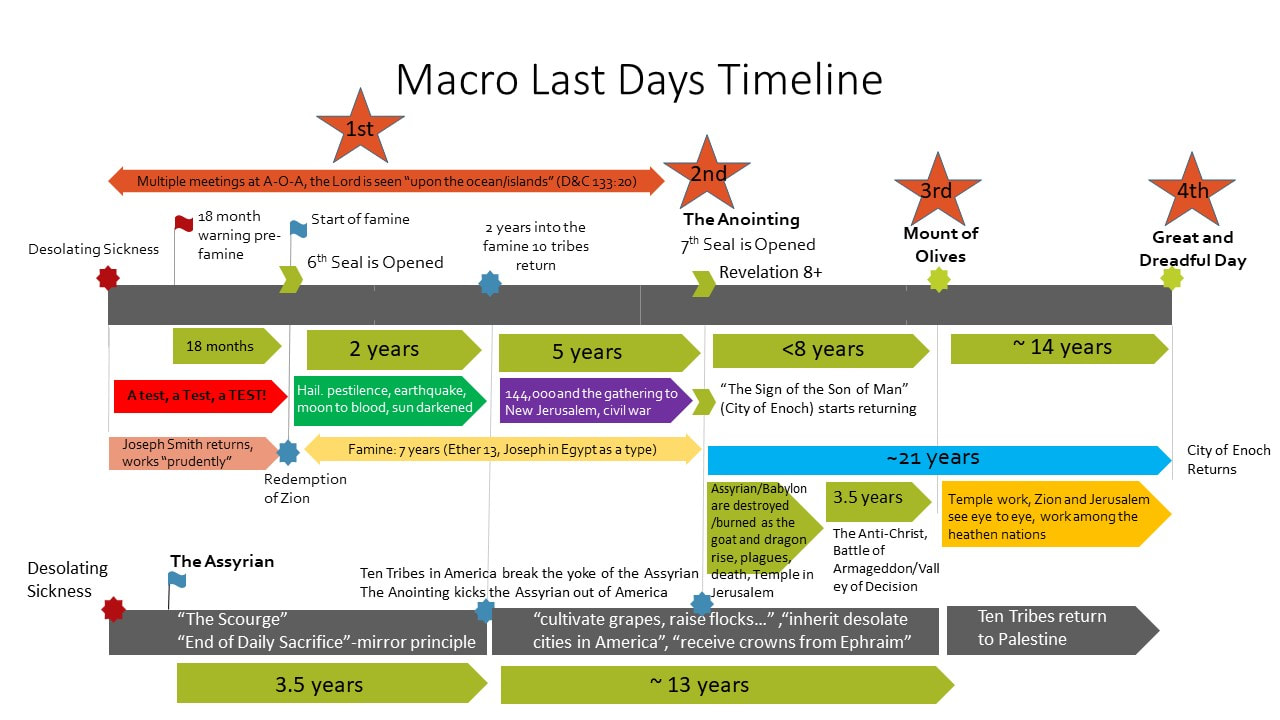 Macro Timeline Part 1Macro Last Day Timeline: Part I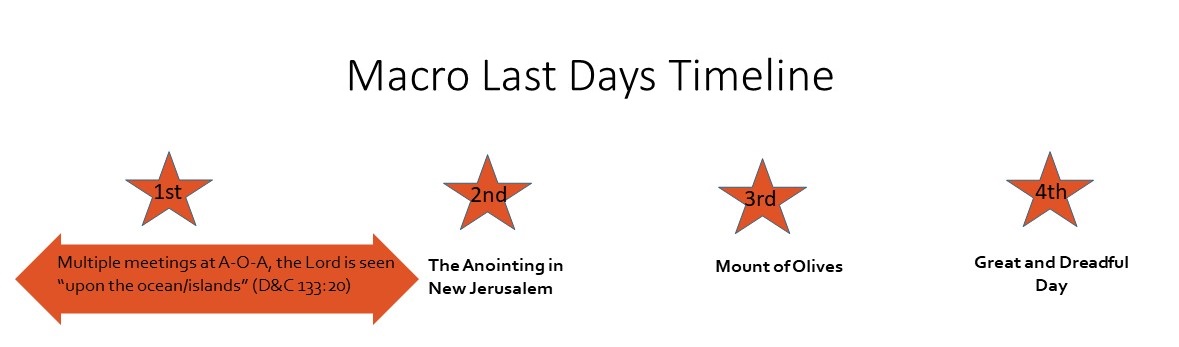 Doctrines of the Gospel Student Manual, Chapter 36: The Lord’s Second ComingThe Savior will make several appearances before His Second Coming to all the world.Christ will appear at Adam-ondi-Ahman (see Daniel 7:9–10, 13–14; D&C 116).The Savior will appear to those in the New Jerusalem in America (see 3 Nephi 21:23–25; D&C 45:66–67).The Savior will appear to the Jews in Jerusalem (see D&C 45:48, 51–53; Zechariah 12:10; 14:2–5).The Lord will appear in glory to all mankind (see D&C 45:44; 101:23; Matthew 24:30; Isaiah 40:5; JST Revelation 1:7).Bruce R. McConkie (The Millennial Messiah, p.578–79) “Before the Lord Jesus descends openly and publicly in the clouds of glory, attended by all the hosts of heaven; before the great and dreadful day of the Lord sends terror and destruction from one end of the earth to the other; before he stands on Mount Zion, or sets his feet on Olivet, or utters his voice from an American Zion or a Jewish Jerusalem; before all flesh shall see him together; before any of his appearances, which taken together comprise the second coming of the Son of God﻿—before all these, there is to be a secret appearance to selected members of his Church. He will come in private to his prophet and to the apostles then living. Those who have held keys and powers and authorities in all ages from Adam to the present will also be present.” Joseph Smith (Teachings of the Prophet Joseph Smith, p.157)“Daniel in his seventh chapter speaks of the Ancient of Days; he means the oldest man, our Father Adam, Michael, he [who] will call his children together and hold a council with them to prepare them for the coming of the Son of Man. He (Adam) is the father of the human family, and presides over the spirits of all men, and all that have had the keys must stand before him in this grand council. This may take place before some of us leave this stage of action. The Son of Man stands before him, and there is given him glory and dominion. Adam delivers up his stewardship to Christ, that which was delivered to him as holding the keys of the universe, but retains his standing as head of the human family.” Charles W. Penrose, (The Second Advent, Millennial Star, 10 Sept. 1859, 583)“[Christ’s] next appearance [after his appearance in the New Jerusalem] will be among the distressed and nearly vanquished sons of Judah. At the crisis of their fate, when the hostile troops of several nations are ravaging the city and all the horrors of war are overwhelming the people of Jerusalem, he will set his feet upon the Mount of Olives, which will cleave and part asunder at his touch. Attended by a host from heaven, he will overthrow and destroy the combined armies of the Gentiles, and appear to the worshipping Jews as the mighty Deliverer and Conquerer so long expected by their race; and while love, gratitude, awe, and admiration swell their bosoms, the Deliverer will show them the tokens of his crucifixion and disclose himself as Jesus of Nazareth, whom they had reviled and whom their fathers put to death. Then will unbelief depart from their souls, and ‘the blindness in part which has happened unto Israel’ be removed. The great and crowning advent of the Lord will be subsequent to these two appearances; but who can describe it in the language of mortals? The tongue of man falters, and the pen drops from the hand of the writer, as the mind is rapt in contemplation of the sublime and awful majesty of his coming to take vengeance on the ungodly and to reign as King of the whole earth. He comes! The earth shakes, and the tall mountains tremble; the mighty deep rolls back to the north as in fear, and the rent skies glow like molten brass. He comes! The dead Saints burst forth from their tombs, and ‘those who are alive and remain’ are ‘caught up’ with them to meet him. The ungodly rush to hide themselves from his presence, and call upon the quivering rocks to cover them. He comes! with all the hosts of the righteous glorified. The breath of his lips strikes death to the wicked. His glory is a consuming fire. The proud and rebellious are as stubble; they are burned and ‘left neither root nor branch.’ He sweeps the earth ‘as with the besom of destruction.’ He deluges the earth with the fiery floods of his wrath, and the filthiness and abominations of the world are consumed. Satan and his dark hosts are taken and bound﻿—the prince of the power of the air has lost his dominion, for He whose right it is to reign has come, and ‘the kingdoms of this world have become the kingdoms of our Lord and of his Christ.’”Ezra Taft Benson (Five Marks of the Divinity of Jesus Christ, New Era, December 1980)Last, I Name As a Mark of His Divinity His Promised Coming.He told the Twelve, “I go to prepare a place for you.“And if I go and prepare a place for you, I will come again.” (John 14:2–3; italics added.)As the time of His departure drew nigh, He took them to a place outside of Bethany. There He imparted His last instructions and blessing to the Twelve. He then arose “while they beheld” and ascended to heaven, and two heavenly messengers appeared and spoke: “Ye men of Galilee, why stand ye gazing up into heaven? this same Jesus, which is taken up from you into heaven, shall so come in like manner as ye have seen him go into heaven.” (Acts 1: 9–11; italics added.)Since that day, 19 centuries have come and gone. Because He has not yet come, some scoffingly say, as Peter prophesied, “Where is the promise of his coming? for since the fathers fell asleep, all things continue as they were from the beginning of the creation” (2 Pet. 3:4).Before He comes, the testimony of the servants of God will be rejected, by and large. Because of this rejection, great calamities will befall the nations of the world, for the Lord Himself has declared:“For after your testimony cometh the testimony of earthquakes, that shall cause groanings in the midst of her, and men shall fall upon the ground and shall not be able to stand.“And also cometh the testimony of the voice of thunderings, and the voice of lightnings, and the voice of tempests, and the voice of the waves of the sea heaving themselves beyond their bounds.“And all things shall be in commotion; and surely, men’s hearts shall fail them; for fear shall come upon all people.” (D&C 88:89–91.)“And there shall be men standing in that generation, that shall not pass until they shall see an overflowing scourge; for a desolating sickness shall cover the land.(The reason why President Benson believed that this was important to tell to this generation of single adults and why he constantly proclaimed “you are this generation” is because he understood the times of the Gentiles and when the Lord said it ended. See my papers The Generation, The Times of the Gentiles Has Been Fulfilled, etc)“But my disciples shall stand in holy places, and shall not be moved; but among the wicked, men shall lift up their voices and curse God and die.“And there shall be earthquakes also in divers places, and many desolations; yet men will harden their hearts against me, and they will take up the sword, one against another, and they will kill one another.” (D&C 45:31–33.)The world will present a scene of conflict such as has never been experienced before. Still, men’s hearts will be hardened to the revelations from heaven. Even greater signs shall then be given to manifest the approaching great day of the Lord.“And they shall see signs and wonders, for they shall be shown forth in the heavens above, and in the earth beneath.“And they shall behold blood, and fire, and vapors of smoke.“And before the day of the Lord shall come, the sun shall be darkened, and the moon shall be turned into blood, and the stars fall from heaven.” (D&C 45:40–42.)I realize this is not a pleasant picture. I take no delight in its portrayal, nor do I look forward to the day when calamities shall come upon mankind. But these words are not my own; the Lord has spoken them. Knowing what we know as His servants, can we hesitate to raise a warning voice to all who will listen that they may be prepared for the days ahead?Silence in the face of such calamity is sin!To know these things and remain silent is a sin. Do missionary work. If you are not willing to do it now with everything that is going on in the world right now, with all the signs, knowing the generation we are in, etc, there is never a time or will ever be a time that you would do missionary work. For those who desire a celestial glory time is running out to prove yourselves. But, there is a bright side to an otherwise gloomy picture﻿—the coming of our Lord in all His glory. His coming will be both glorious and terrible, depending on the spiritual condition of those who remain.His first appearance will be to the righteous Saints who have gathered to the New Jerusalem. In this place of refuge they will be safe from the wrath of the Lord, which will be poured out without measure on all nations.Modern revelation provides this description:“And the glory of the Lord shall be there, and the terror of the Lord also shall be there, insomuch that the wicked will not come unto it, and it shall be called Zion.“And it shall come to pass among the wicked, that every man that will not take his sword against his neighbor must needs flee unto Zion for safety.“And there shall be gathered unto it out of every nation under heaven; and it shall be the only people that shall not be at war one with another.” (D&C 45:67–69.)Do whatever you need to do today to make yourself worthy so that when the keys speak you won’t miss your opportunity to flee to Zion. If you are found unworthy or not ready you will miss your opportunity. Remember that five of the ten virgins (active, endowed, sealed members with temple recommends) were not ready. If you miss your opportunity you will obviously not receive the same promised protection. The second appearance of the Lord will be to the Jews. To these beleaguered sons of Judah, surrounded by hostile Gentile armies, who again threaten to overrun Jerusalem, the Savior﻿—their Messiah﻿—will appear and set His feet on the Mount of Olives, “and it shall cleave in twain, and the earth shall tremble, and reel to and fro, and the heavens also shall shake” (D&C 45:48).The Lord Himself will then rout the Gentile armies, decimating their forces (see Ezek. 38, 39). Judah will be spared, no longer to be persecuted and scattered. The Jews will then approach their Deliverer and ask, “What are these wounds in thine hands and in thy feet?“… I will say unto them: These wounds are the wounds with which I was wounded in the house of my friends. I am he who was lifted up. I am Jesus that was crucified. I am the Son of God.“And then shall they weep because of their iniquities; then shall they lament because they persecuted their king.” (D&C 45:51–53.)What a touching drama this will be! Jesus﻿—Prophet, Messiah, King﻿—will be welcomed in His own country!Jerusalem will become an eternal city of peace!The sons of Judah will then realize this promise:“After their pain (the tribe of Judah) shall be sanctified in holiness before the Lord, to dwell in his presence day and night, forever and ever” (D&C 133:35).The third appearance of Christ will be to the rest of the world. Here is His description of His Coming:“And the Lord shall be red in his apparel, and his garments like him that treadeth in the wine-vat.“And so great shall be the glory of his presence that the sun shall hide his face in shame, and the moon shall withhold its light, and the stars shall be hurled from their places.” (D&C 133:48–49.)All nations will see Him “in the clouds of heaven, clothed with power and great glory; with all the holy angels; …“And the Lord shall utter his voice, and all the ends of the earth shall hear it; and the nations of the earth shall mourn, and they that have laughed shall see their folly.“And calamity shall cover the mocker, and the scorner shall be consumed; and they that have watched for iniquity shall be hewn down and cast into the fire.” (D&C 45:44, 49–50.)Yes, come He will!He will come in a day of wickedness, a time when men and women will be “eating and drinking, marrying and giving in marriage” (Matt. 24:38).He will come at a time of great upheaval and tribulation when the “whole earth shall be in commotion” (D&C 45:26).He will come at a time when the Jewish nation is faced with extermination.He will come as a thief in the night﻿—when the world least expects Him to come.“But of that day, and hour, no one knoweth; no, not the angels of God in heaven, but my Father only” (JS﻿—M 1:40).Today, I gratefully bear testimony to the marks which bear witness to His divinity: His divine birth, His ministry, His resurrection, His atoning sacrifice, His promised coming.I testify of His great love and condescension for all our Father’s children, and His willingness to receive all who will come to partake of this goodness and mercy.Yes, as the Book of Mormon testifies, “he denieth none that come unto him, black and white, bond and free, male and female; and he remembereth the heathen; and all are alike unto [him]” (2 Ne. 26:33).God bless you, the youth of Zion, to believe and to be valiant in your testimony of Him whom we declare to the world to be our Lord, our Master, our Savior, our Redeemer, our God. In the name of Jesus Christ, amen.Hyrum Andrus (Moroni’s Visit, Chapter 14:The Prophetic Vision of the Last Days)“Christ’s appearance [at the Great and Dreadful day] will be the consummating event in a series of events that will lead to the establishment of the Lord’s universal kingdom and the renewal of the earth to paradisiacal glory. Christ’s “presence,” for example, will be with the Saints who go to establish the center place of the New Jerusalem (D&C 103:15–20). Then, after the ten lost tribes have returned, Moroni explained, Jesus will “come to Zion.” He will also come to the great council at Adam-ondi-Ahman, where he will be given “dominion, and glory, and a kingdom, that all people, nations, and languages, should serve him”—not that they will then do so, but in preparation for his millennial reign (Daniel 7:14; emphasis added). When the work of the 144,000 great high priests is sufficiently complete in gathering the righteous into the Church of the Firstborn (D&C 77:11), Jesus will come to his temple in the New Jerusalem to place the capstone on his eternal gospel family and gather all things in one (D&C 42:36; Revelation 14:1–5). Jesus will then appear to the Jews, to redeem them as a nation and to establish Jerusalem as the other central city, besides Mount Zion, of his millennial kingdom. Having established his law and his program of Zion among Israel on earth by these earlier visits, Jesus will then appear to the world in glory to cleanse it of wickedness (D&C 101:23–35) and to make his kingdom universal. In quoting the fourth chapter of Malachi, Moroni rendered the first verse thus: “For behold, the day cometh that shall burn as an oven, and all the proud, yea, and all that do wickedly shall burn as stubble; for they that come shall burn them, saith the Lord of Hosts, that it shall leave them neither root nor branch” (JS–H 1:37; emphasis added). This rendition indicates that when Christ comes to the world in glory, he will not come alone. By revelation to Joseph Smith the Lord declared that he would reveal himself “from heaven with power and great glory, with all the hosts thereof” (D&C 29:11; emphasis added). In the Bible, Malachi’s statement does not indicate how the wicked will be burned, but Moroni and revelations to Joseph Smith make it clear that the wicked will be consumed by the glory of Christ and of those who accompany him when the Lord appears in the clouds of heaven (D&C 29:11–12, 21).Macro Timeline Part 2The Macro Last-Days Timeline; Part II
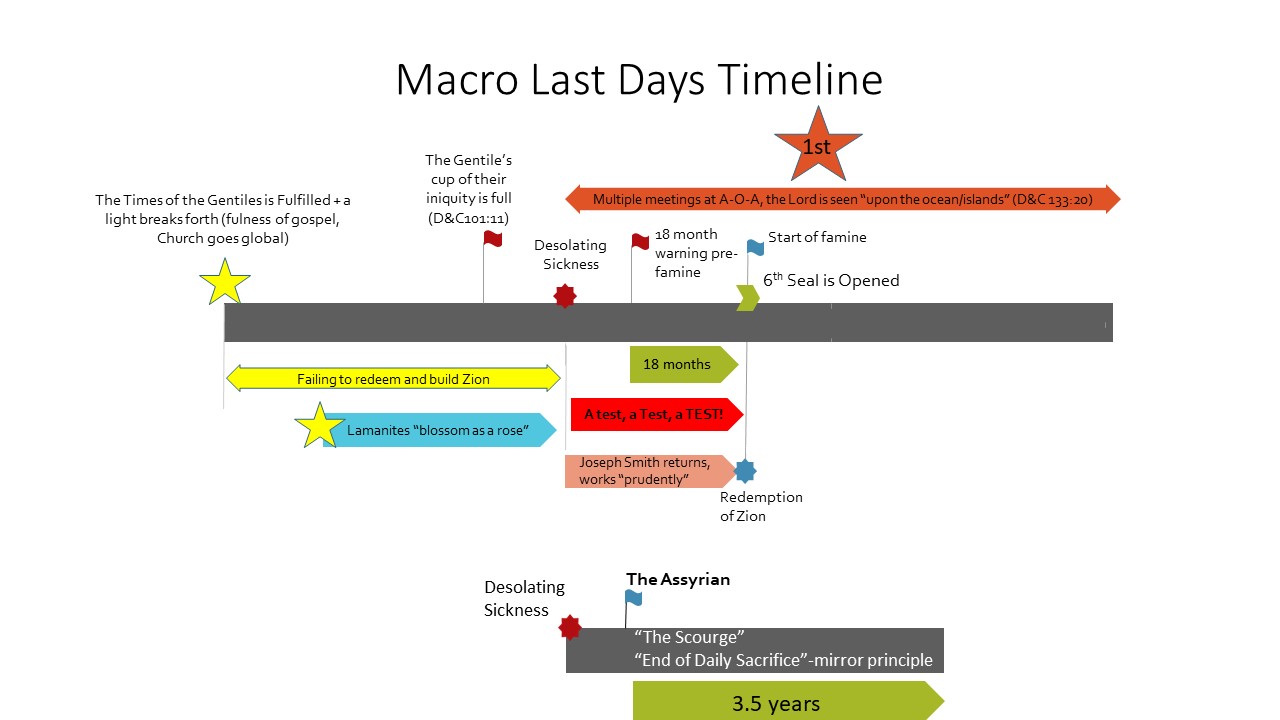 Times of the Gentiles Ends: “The Jews won’t return to Jerusalem until after the times of the gentiles be fulfilled”- this happened between 1917-1967, and thus “the generation in which the times of the gentiles ends” can be identified. The Lord promises a lot of things to “this generation”, but the most spectacular being that they “will not all pass before seeing all things”, ie. “the second coming of Jesus Christ”. This was “THE sign” the Savior gave for those to look for with regards to the Saviors return. 

PAPERS TO SEE: The Generation, The Times of the Gentiles are Fulfilled (my paper and God Family & Country’s), etc.
The Lamanites Blossom as a Rose: This prophesy from the Lord, found in 3 Nephi, is one of “THE signs” given to know that the next major signs and events were going to happen. The “Lamanites” consist of anyone of literal ancestral descent AND those adopted into that tribe. “Ephraim” was promised many things and this group likewise consisted of both literal Ephraim descendants as well as those adopted into the tribe. So simply put, “Lamanites blossoming as a Rose” would be the “Tribe of Manasseh” exploding membership in the church.

PAPERS TO SEE: Jesus Christs’ Macro Last-day Timeline, The Lamanites; A Rose, etc
Failing to Redeem and Build Zion: The Lord tells us that He could have “redeemed and made Jackson County a ‘city of Holiness” back in the 1830’s (Doctrine and Covenants 105). He then commands the Saints to commit and live the laws that will allow us to do so. The Lord told the saints later in Doctrine and Covenants 84 that if the Saints failed to do so, if they failed to read, understand, and live the Book of Mormon and Doctrine and Covenants that “there remained a scourge” and that it will be poured out, as the Lord says, “first upon My house, first among those among you who profess to know me and know me not”. We learn that “to know the Savior”, or to “know the Savior’s voice” is to know the scriptures- with a focus on The Book of Mormon and Doctrine and Covenants. In the 1970’s we were warned that the choice was running out, in 1995 we were warned that the choice we are making will bring about “the destruction promised by the prophets”, ie. exactly what we are talking about here, and in 2015 we sealed our fate. In D&C 101 we learn that if we had built the tower none of this would have happened, so the ultimate failure is the failure to build the tower.

PAPERS TO SEE: The Nobleman and His Olive Trees, The Generation, Tribalism Covenants Honesty, etc.
The Gentile’s Cup of Their Iniquity is Full: The Lord said that certain events would not start to transpire until the gentile’s cup of their iniquity is full. The Lord also said that He would not suffer there to be a “king” in this land (America) for the Lord is the King. Prophets of God warned again and again of this eventuality and in 1995, in the Family Proclamation, the final warning was given. In 2015 America sealed its fate, the cup of our iniquity was full. In 2020 America stood by and allowed a king to be given a throne (fraudulent election). By all accounts we have reached this point in time.

PAPERS TO SEE: El Fin, The Generation, etc.  
 Desolating sickness: McConkie said, “an overflowing scourge shall cover the earth AND a desolating sickness shall sweep the land.” This is taken from D&C 45: 31. Isaiah further clarifies, “what will ye do in the day of visitation (scourge)?” AND “what will ye do in the day of the desolation (sickness) which shall come from far?” (2 Nephi 20:3/Isaiah 10:3) So we learn from Isaiah that the sickness originates or will come from outside of Ephraim. I would also point out that Isaiah was familiar with gentile and Jew terminology and he failed to use it here, meaning “far” most assuredly is a reference from Isaiah to heathen nations. We know, due to the collection of scriptures surrounding this sickness, that it paves the way for the scourge in America. We also learn that the sickness and scourge are to be “vexations, only to understand the report.” (Isaiah 28:19) The sickness and scourge are not the 7 angels/vials/plagues to be poured out because those are designed to sweep people (kill) off the land, not just vexations. 

PAPERS TO SEE: Understanding Isaiah’s, etc.
Overflowing scourge: I don’t believe the “scourge” is a sickness/plague/etc. The term scourge(d) is used doctrinally almost exclusively as a “whip” and is used contextually by the Lord almost entirely to mean one group of people oppressing or vexing another group of people. Joseph Smith whenever talking about “the scourge” said to “flee from it”- you can’t flee from a sickness, in fact fleeing from a city with the sickness/plague/etc. to another “clean” city is exactly how you spread it. It is counter intuitive. I believe this to be exactly what the Savior said it would be in 3 Nephi, “one group scourging another”, the Lord also identifies the group doing the scourging in 3 Nephi. Another name for this group is/are the Assyrian(s) or in D&C 101 “the destroyer”. The Assyrian(s) or “the destroyer” or the scourge rises in conjunction with or because of the sickness that sweeps the land. These events transpire surrounding the New Jerusalem and thus take place primarily in America. The Assyrian is simply the leader of the group that is doing the scourging- this group we know is an unelected group (Isaiah 10:8/2 Nephi 20:8) and thus are Gadianton robbers. We learn in Isaiah that this group are “the princes of the world of Idolatry”. We also learn in Isaiah 14 that the battle of ideas that will be taking place here will be the Assyrian saying we shouldn’t lose a single person/a single death is unacceptable whereas the rest of America says freedom/some people will die (this mirrors the war in heaven). If the Assyrian(s) rise to power because of the sickness, it begs to reason “the thing they are promising to protect people from”, IS the sickness. 

PAPERS TO SEE: Understanding Isaiah’s, Jesus’ Macro Last-day Timeline, The Parable of the Nobleman and His Olive Trees, etc.
The Ensign: We learned that the ensign is Joseph Smith who will be resurrected. The ensign, the root of Jesse, Joseph Smith, my servant are all references to the same person. Joseph Smith was promised certain things, among them being, the installation of celestial law, the translation of the sealed portion of the Book of Mormon, the building of New Jerusalem and the calling home of the ten tribes. None of which Joseph Smith did in life and all of which need to happen as the next steps, therefore Joseph must return at this time. However, the Lord repeatedly said that this servant would be instructed of the Lord at this time and will work “in discretion” and “prudently” (Isaiah 52:13, 3 Nephi 20:43).Which means that the general membership of the church might not be privy to Joseph Smith’s return and actions for some time after. 

PAPERS TO SEE: Joseph Smith to Return, Understanding Isaiah Series, The Parable of the Nobleman and His Olive Trees, etc.
Celestial Law: Celestial law has to be reinstated. Zion can’t be built by those not living celestial law. Celestial law contains the law of consecration, law of Celestial marriage etc. The fullness of the law of consecration as pertaining to Zion will not be reinstated until AFTER the redemption of Zion (Doctrine and Covenants 105), however the law of Celestial Marriage could be reinstated pre-redemption of Zion as “the first shall be last and the last first”, ie. “the first principles we failed/lost would be the last brought back, and the last principles we failed/lost will be the first brought back”. 

PAPERS TO SEE: Celestial Law, The Second Chance Theory, The Church of the Firstborn Calling and Election Made Sure The Second Comforter, etc.

The test, the Test, the TEST: We know that when this prophesied test takes place that the Assyrian(s)/scourge/destroyer/etc. is already around and busy. We learn what the test is in a multitude of parables and teachings. This test “will try the integrity of the best of Saints” and Joseph Smith will be watching as the test is being implemented.

PAPERS TO SEE: The Parable of the Ten Virgins, The Parable of the Talents, The Parable of the Pearl/Treasure in the Field, A test a Test a TEST, Understanding Isaiah, etc.
The Redemption of Zion: Jesus Christ personally shows up “in the mountains”, as Joseph Smith taught “This people will go into the Rocky Mountains; they will there build temples to the Most High. They will raise up a posterity there, and the Latter-day Saints who dwell in [those] mountains will stand in the flesh until the coming of the Son of Man. The Son of Man will come to them while in the Rocky Mountains.” (Wilford Woodruff, Conference Report, April 1898, p. 57.) We learn of the nature of this meeting in the Parable of the Nobleman and the Olive Trees found in Doctrine and Covenants 101. The Lord then sends Joseph Smith who will “gather the strength [of the Lord’s house], the young and middle aged men” who will march back and redeem Zion. 

D&C 103:15–20. The Lord’s People Will Redeem Zion through His Power

Doctrine and Covenants 103:15–20 clearly teaches that Zion will not be redeemed by human strength alone. The Lord said that the redemption of modern Zion will resemble the deliverance of ancient Israel from Egypt (see vv. 18–20). The biblical account describes how the Lord attended Israel in a cloud by day and a pillar of fire by night. In 1873 Elder Orson Pratt taught that the return to Jackson County may be accompanied by similar manifestations:

“I expect that when the Lord leads forth his people to build up the city of Zion, his presence will be visible. When we speak of the presence of the Lord we speak of an exhibition of power…

“We shall go back to Jackson County. Not that all this people will leave these mountains, or all be gathered together in a camp, but when we go back there will be a very large organization consisting of thousands, and tens of thousands, and they will march forward, the glory of God overshadowing their camp by day in the form of a cloud, and a pillar of flaming fire by night, the Lord’s voice being uttered forth before his army. Such a period will come in the history of this people… And his people will go forth and build up Zion according to celestial law.

“Will not this produce terror upon all the nations of the earth? Will not armies of this description, though they may not be as numerous as the armies of the world, cause a terror to fall upon the nations? The Lord says the banners of Zion shall be terrible … When the Lord’s presence is there, when his voice is heard, and his angels go before the camp, it will be telegraphed to the uttermost parts of the earth and fear will seize upon all people, especially the wicked, and the knees of the ungodly will tremble in that day, and the high ones that are on high, and the great men of the earth.” (In Journal of Discourses, 15:364.)

This great army of the Lord will not be like the armies of the world. They will not take possession of the land of Zion by force but will go forth under the protection and guidance of the Almighty God to take possession of that which will be rightfully theirs by purchase. (See Topical Guide, “purchase,” 402; Notes and Commentary on D&C 105:28–32.) The Prophet Joseph Smith recorded that his scribe “saw, in a vision, the armies of heaven protecting the Saints in their return to Zion” (History of the Church, 2:381).

The Lord knows in advance what is in store for the Saints. President Brigham Young noted: “Before we were driven out of Missouri I had a vision… and saw that the people would go to the east, to the north and to the west; but we should go back to Jackson County from the west. When this people return to the Centre Stake of Zion, they will go from the west.” Some members of the Church in early Utah were so anxious to return to Jackson County they were reluctant to make improvements to homes and lands they assumed they would abandon. President Young said: “Remarks have been made as to our staying here. I will tell you how long we shall stay here. If we live our religion, we shall stay here in these mountains forever and forever, worlds without end, and a portion of the Priesthood will go and redeem and build up the centre Stake of Zion.” (In Journal of Discourses, 6:16–17.) While it is important to look forward to building up Zion in Jackson County, Missouri, we must at the same time labor to build up Zion wherever we are.

PAPERS TO SEE: The Parable of the Ten Virgins, The Parable of the Talents, The Parable of the Pearl/Treasure in the Field, A test a Test a TEST, Understanding Isaiah, Joseph Smith to Return, The Parable of the Nobleman and the Olive Trees, etc.Macro Last Days Timeline Part 3The Macro Last-Day Timeline Part: III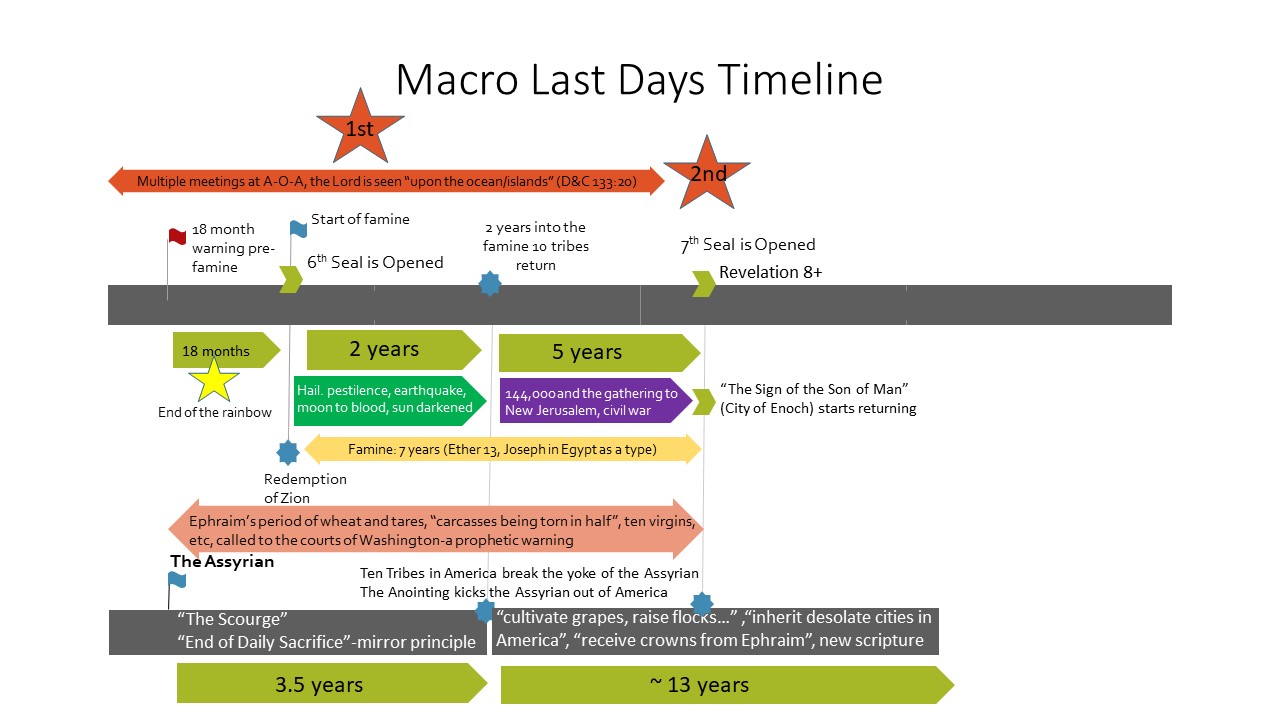 Bow in the Heavens: “I have asked of the Lord concerning His coming; and while asking the Lord, He gave a sign and said, "In the days of Noah I set a bow in the heavens as a sign and token that in any year that the bow should be seen the Lord would not come; but there should be seed time and harvest during that year; but whenever you see the bow withdrawn, it shall be a token that there shall be famine, pestilence, and great distress among the nations, and that the coming of the Messiah is not far distant.”
(Joseph Smith, TPJS, pp. 340-41). Considering what comes next and the similarity of the language we know that the “bow in the heavens”, ie “the rainbow”, will stop being seen.

PAPERS TO SEE:
Adam-ondi-Ahman; The first of many meetings at this location take place and will continue to take place as the city of the New Jerusalem is constructed. The law of consecration as pertaining to the New Jerusalem will also roll forward at this time. This will be “the second time the Lord redeems Israel” (Jeremiah 16:16), also known as “hunters of men”. The Lord first sent for fishers (the missionaries of The Church of Jesus Christ of Latter-Day Saints), in this day he will send forth hunters (the 144,000 of the Church of the Firstborn, now in its infancy). Their job is to bring as many as they can into the Church of the Firstborn. 

PAPERS TO SEE: The Church of the Firstborn, Calling and Election Made Sure, The Second Comforter; The Three Divisions of the Lord’s Second Coming by Hyrum AndrusWheat and the Tares: The carcasses being torn in half, the wheat and the tares, the 10 virgins, etc all refer to this same time period in which the church will be purged as members say “we have enough” and that which they already have will be taken from them. Imagine “How would my life be different if my knowledge gained from the Book of Mormon were suddenly taken away?” President Nelson 2019; “The time is coming when those who do not obey the Lord will be separated from those who do (see Doctrine and Covenants 86:1–7)” President Nelson April 2020. We learn from Isaiah that this separation occurs primarily due to people unable or unwilling to accept new knowledge, “the whole staff of bread, the whole stay of water.” The implementation of celestial law as well as the new doctrine being revealed and the Saints’ pride in being unable or unwilling to accept them will be the primary causes of peoples’ apostasy. This period overlaps “a test, a Test, a TEST” but the test ends with the open return of Joseph Smith but this period continues. 

PAPERS TO SEE: The Parable of the Ten Virgins, The Parable of the Wheat and the Tares, The Parable of the Pearl/Treasure in the Field, etc
Called to Washington: Before the Lord destroys a people, there is ALWAYS a prophet called to give a final warning-this is it. This is the prophet Isaiah going to the king of Israel, this is Joseph Smith with the twelve going to the leaders of the United States of America. Joseph Smith tells the leaders of the USA that they should not trust in the arm of flesh but rather the child that is shortly to be born, which is New Jerusalem (Isaiah 7, 2 Nephi 17) “When our brethren in the Quorum of the 12 shall be called to the courts of Washington to give an account of the position of the Latter Day Saints...the world will be in commotion and the Lord will have something to work upon. It will be after this when our Savior and others will make their appearance on the earth among the Latter Day Saints.” –Brigham Young (Recorded in a letter from Amanda H. Wilcox to Susie Young Gates, March, 11, 1904; Historical Dept. of the Church) The prophet’s warning to the president of the United States also contains a warning in which he says that once “the child” (New Jerusalem) is born, not 3.5 years will pass before modern alliances are broken, scattered and their wealth taken (Isaiah 8/2 Nephi 18). We know from 3 Nephi that Joseph will be “healed” (resurrected) and will then “shut the mouths of kings”, this is one and the same series of events. It is also recorded in 3 Nephi 24 and 25 with the same prophetic messenger. We know this won’t happen until the open return of Joseph Smith, and that doesn’t occur until after the redemption of Zion, which fits perfectly into the timeline as “Jesus will make His appearance” openly among Saints in Jackson County after this. 

PAPERS TO SEE: Hyrum Andrus’ The Three Divisions of Christ’s Coming, Joseph Smith’s Patriarchal Blessing, Joseph Smith to Return, Understanding Isaiah 
Pestilence, Hail, Famine, & Earthquake: “…the United States shall present such a scene of bloodshed as has not a parallel in the history of our nation; pestilence, hail, famine, and earthquake will sweep the wicked of this generation from off the face of the land, to open and prepare the way for the return of the lost tribes of Israel from the north country. The people of the Lord, those who have complied with the requirements of the new covenant, have already commenced gathering together to Zion, which is in the state of Missouri; therefore I declare unto you the warning which the Lord has commanded to declare unto this generation…” –Joseph Smith Jr. It is important to note that BECAUSE people were coming to New Jerusalem the warning was given, meaning these events were to take place AFTER the New Jerusalem was being built, ergo, once “this generation” lost the privilege of building the New Jerusalem, these blessings as well as these warnings were postponed to a later generation. Once the redemption of Zion occurs and the Saints are “beginning to comply with the requirements of the new covenant and are beginning once again to gather to New Jerusalem”, these events will begin to take place. These events are what are described when the 6th seal of John’s vision, was opened, “And I beheld when he had opened the sixth seal, and, lo, there was a great earthquake; and the sun became black as sackcloth of hair, and the moon became as blood; And the stars of heaven fell unto the earth, even as a fig tree casteth her untimely figs, when she is shaken of a mighty wind” (Rev. 6:12-17). This same series of events is discussed in D&C 88:87-97 in which case the Lord said in the early 1800’s “for not many days hence…” meaning these events hadn’t taken place pre-1800’s. The same series of events are discussed in 3 Nephi chapters 20 and 21, Moses 7:60-66, JS-M, etc. “There will be wars and rumors of wars, signs in the heavens above and on the earth beneath, the sun turned into darkness and the moon to blood, earthquakes in divers places, the seas heaving beyond their bounds; then will appear one grand sign of the Son of Man in heaven.” (TPJS, p.287) We know that the sign of the Son of Man occurs at the opening of the 7th seal (Macro Last Day Timeline Part IV) and Joseph Smith is identifying these events as being future from his time, ergo once again all of these events are proven to be at this point in the Macro. As if you needed further proof, President Nelson’s Liahona January 2021 Grow Into the Principle of Revelation said, “Physical and spiritual tempests are a part of life on the earth, as the COVID-19 pandemic has reminded us. Of the time prior to His Second Coming, the Savior predicted days of great tribulation. He said, “There shall be famines, and pestilences, and earthquakes, in divers places” (Joseph Smith—Matthew 1:29).” 

PAPERS TO SEE: Understanding Revelation; Chapters 6-7, and 1/2 Hour of Silence
7 Year Famine (Tribulations) Start: The famine we learn about in Joseph in Egypt as a type (read about this in Ether Chapter 13). It is mentioned above, but is important enough that is also gets its own point here. Is this “tribulation” or is this “famine”? Frankly I think the word game is moot, as a “tribulation” might not have a “famine” but a “famine” always causes “tribulation”, so to say “there will be a famine” means “there will be tribulation”. Will this “tribulation” be different than the “tribulation of Judah”? You better believe it. Will these two tribulations have many things in common? You better believe it. See “The Mirror Principle” from Defending Zion for a quick and precise breakdown of these similarities and differences. Also, read the point above to realize that there will be more than just a “famine” going on at this time. 

PAPERS TO SEE: “The Mirror Principle” and “Joseph of Egypt and the Gathering to Zion” by Defending Zion, Ether Chapter 13, etc
Return of the 10 Tribes: Sometimes referred to as the remnant, the remnant of Jacob, a lion roaring, the lost 10 tribes etc. At this time Joseph Smith calls the 10 tribes home, they are revealed and return as a body. We learn from the story of Joseph being sold into Egypt being “a type” of how things will play out directly before the redemption of Zion as well as the building of New Jerusalem, that Joseph’s brothers (10 tribes) will return 2 years into the 7 years of “famine/tribulation” (Ether 13). When they get to Zion the journey will have been so miraculous that “that it shall no more be said, The Lord liveth, that brought up the children of Israel out of the land of Egypt; But, The Lord liveth, that brought up the children of Israel from the land of the north” (Jeremiah 16:14-15). Then will be sung the song “sing thou barren.” They will remain in “Zion” until the events at the Mt of Olives, at which point they will return to Palestine. The remaining 144,000 will be chosen (“elected”) from the returned ten tribes, 12,000 from each the tribes are chosen, sealed in their foreheads set apart, and sent out to gather. They will be purified as silver in that Holy City in one of its Holy Temples. The return of the 10 tribes “breaks the yoke” of the Assyrian, temporarily at least.

PAPERS TO SEE: The Lost Ten Tribes, 144k, and New Jerusalem; Understanding Isaiah, etc
Sealed Knowledge: The sealed portion of the Book of Mormon was to be translated by Joseph Smith, the ten tribes were to return with their scripture, etc. etc. etc. Many of these events are to happen in conjunction with this time period (ie. New Jerusalem). Knowledge from this point on will begin to trickle forth as from a dam that has sprung leaks. It is a gradual process until the dam is finally broken and the world is flooded with knowledge. Another important series of events that will transpire regarding revealing of truth is discussed in detail in Alma 37. Joseph Smith will reveal the dark acts of the world; this is most likely what causes the eventual breakup of the alliance between Israel and “the modern day Syria,” after the anointing, as well as “wars in all lands”.

PAPERS TO SEE: Ether 3:27-28; The Lost Ten Tribes, 144k, and New Jerusalem
Day of Tribulation Climax: Also referred to as the yoke or burden of the Assyrian or the “wrath of the Dragon”. As the New Jerusalem is being built the Assyrian’s influence and power will get “even to the neck”, it will almost surround the city. John the Revelator sees that when the Dragon can’t get the child (New Jerusalem), the Dragon is wroth and goes after soft targets, those he can get- members of the church worldwide who for whatever reason are not in New Jerusalem. There will be many evil alliances made at this time and many anti-Christs (necromancers) will arise that perform great miracles in direct opposition to truth.

PAPERS TO SEE: Understanding Isaiah; Understanding Revelation
The Anointing: The 144,000 and innumerable host, putting the “capstone on”, the opening of the 7th seal, sign of the Son of Man etc. Jesus “suddenly appears in His temple”. The 7th seal is then opened (Revelation chapter 7, chapter 8:1) and then the sign of the Son of Man appears (D&C 88:91-95). And finally this sign is a countdown until the Great and Dreadful Day (silence in heaven for about half an hour). The Prophet Joseph Smith taught that this sign is the city of Enoch returning for the Great and Dreadful Day. Technically the Millennium begins for the Saints of God at this time for Jesus will be dwelling in the midst of New Jerusalem at this time. The “Millennium” for the Jews occurs after the Mt of Olives, and the “Millennium” for the word occurs at the Great and Dreadful Day. It is assumed that the events at the Mt of Olives or the Great and Dreadful Day officially begin the “1,000 years” as the Lord could have appeared in the New Jerusalem during ANY righteous enough generation to redeem and build the New Jerusalem (D&C 105).

PAPERS TO SEE: Understanding Revelation Chapters 6 and 7; Daniel 7; Understand Isaiah; etcLAST DAYSBefore you Journey into your Last Day timeline Quest 



What is the purpose of prophecy?1 Ne. 20: 3-11 (see also Isaiah 48)3 Behold, I have declared the former things from the beginning; and they went forth out of my mouth, and I showed them. I did show them suddenly.4 And I did it because I knew that thou art obstinate, and thy neck is an iron sinew, and thy brow brass;5 And I have even from the beginning declared to thee; before it came to pass I showed them thee; and I showed them for fear lest thou shouldst say—Mine idol hath done them, and my graven image, and my molten image hath commanded them.6 Thou hast seen and heard all this; and will ye not declare them? And that I have showed thee new things from this time, even hidden things, and thou didst not know them.7 They are created now, and not from the beginning, even before the day when thou heardest them not they were declared unto thee, lest thou shouldst say—Behold I knew them.8 Yea, and thou heardest not; yea, thou knewest not; yea, from that time thine ear was not opened; for I knew that thou wouldst deal very treacherously, and wast called a transgressor from the womb.9 Nevertheless, for my name’s sake will I defer mine anger, and for my praise will I refrain from thee, that I cut thee not off.10 For, behold, I have refined thee, I have chosen thee in the furnace of affliction.11 For mine own sake, yea, for mine own sake will I do this, for I will not suffer my name to be polluted, and I will not give my glory unto another.(17-3) Isaiah 48:1–8. Judah’s Apostasy (Old Testament Institute Manual)Isaiah 48:1–2describes Israel’s apostasy from God’s revealed ways. While these chosen people of the Lord have “come forth out of the waters of … baptism” (1 Nephi 20:1; compare Isaiah 48:1–2with 1 Nephi 20:1–2), “they do not stay themselves upon the … Lord” (1 Nephi 20:2). In other words, they have apostatized. For this reason, the Lord elected to demonstrate His powers of omniscience. He had, He told them, “declared … things from the beginning,” that is, He spoke of them before their occurrence, and then “shewed them … suddenly” by bringing them to pass (Isaiah 48:3). This He had done, He said, lest the apostates should say, “Mine idol hath done them” (v. 5), or “Behold, I knew them” (v. 7), that is to say, “I already knew that.” The Lord then promised to defer His anger but utterly refused to give His glory to false gods or to suffer His name to be polluted (compare v. 11 with 1 Nephi 20:11). Thus the Lord’s purpose for revealing the future unto man is partly made clear: it is the solid proof that He is truly God, for no mute idol could possibly duplicate such a feat.Which prophecies hold the most weight? Which prophecies should we focus on?The Prophet Joseph Smith said: “I make this broad declaration, that whenever God gives a vision of an image, or beast, or figure of any kind, He always holds Himself responsible to give a revelation or interpretation of the meaning thereof, otherwise we are not responsible or accountable for our belief in it. Don’t be afraid of being damned for not knowing the meaning of a vision or figure, if God has not given a revelation or interpretation of the subject.” (Teachings of the Prophet Joseph Smith, p. 291.)“For reasons not at present known, the Lord has not revealed the key for interpreting [certain] passages, and, until He does so, speculation and calculations are pointless.” (Old Testament Student Manual, p.309)What in the last days timeline is speculation?The beasts of DanielAll of the “periods of weeks” mentioned in DanielThe dragon beast of John the RevelatorHalf an hour of silence in heavenThe two goats in DanielJohn’s creature that mounts the Whore of all the EarthMark of the beastNumber 666Etc*If you are watching videos from people who spend the majority of their time speculating over these things, you are choosing to spend your time in “pointless endeavors.” But does this mean that we are to not study signs of the times? No. Does this mean that we don’t have enough information to make intelligent conclusions regarding last day timelines? No. The Lord said that the children of the light will have enough light to be able discern timeline. Orson Pratt said that there will be enough information, there will be Saints that will be able to know the exact order of events to occur. So where are we, as children of the light, to gain this light and not speculation? 1. Prophecies/Visions that have interpretations given2. Stories that have been identified as “types of things to come”3. Authoritative sources. (scriptures etc)What are some important things that are not speculation but hard truths?Joseph being sold into Egypt as a typeThe pre-Earth war in Heaven as a typeAll previous dispensations being types that feed into this dispensationMoses leading the children out of Egypt as a typeThe times of the Gentiles endingIdentifying what needs to take place during the 6th seal and what needs to happen during the 7th seal (D&C 77)The New Jerusalem happens before Old Jerusalem which happens before the Great and Dreadful Day *they are substantially different events which are spaced apart by years A desolating sickness sweeps the land and paves the way for the overflowing scourge to cover the earth then we know that plagues and pestilence will be poured outA marvelous work and a wonder Etc.If you are listening to videos or reading material from the Church or its members that deal with things like these you will not be in “speculation zone” and thus you won’t be pursuing pointless wastes of time. 

In Conclusion:Now that you understand what you should be reading and spending your time on, what is some general knowledge that will help you greatly as you go about this? What are ten things, if you know, will help you understand your reading better?Sea of glass, paradisaical glory, earth as urim and thummin, celestial kingdom, new heaven and new earth; all of these refer to the earth being changed and brought back into the presence of God. If you read any of these keywords, mentally understand the timeframe they are talking about. The earth was in this state before the fall of Adam and Eve and will be progressively rolled back in the presence of God.Calling and election made sure, sealing in their foreheads, Church of the Firstborn, the book of the Lamb, fullness of charity, celestial marriage, sons and daughters to Christ, election of grace, the more sure word of prophecy, sealing of exaltation, the Second Comforter; all of these refer to the group of couples that have had the risen Lord appear to them and are sealed by Him. The remnant, lost ten tribes, those from the north country; all these refer to the 10 tribes as a body that were led away and hidden by the Lord. Baurak Ale, my servant, Joseph Smith, Gazelam; all names for the prophet Joseph Smith1,260 days, 3.5 years, time times and the diving of times; all different ways of saying 3.5 years. Could be literal depending on the context but also could just mean “a specified amount of time”144k: this will be the new leadership of the Church of the Firstborn. We currently have the Church of Jesus Christ of Latter-day Saints, when the Kingdom of God is established and Christ rules the leadership will be that of 144k chosen, 12k from each of the tribes. Resurrected and translated persons will obviously be among the initial group. The group, just like with all callings, might change over the course of the millennium. These 144k will be sent out prior to the great and dreadful day, one last time to gather what is left of the elect of God as “hunters and fishers”, after the events of New Jerusalem.New Jerusalem, Zion, Mt Zion, Jackson County Missouri; all the same location. Will be started to be built primarily by Ephraim but will be finished with the return of the ten tribes. Adam-ondi-ahmen: a place nearby, possibly in the borders of the New Jerusalem, where multiple meetings involving high ranking members of Christ’s past and present church will meet. Adam will appear here and direct the building of New Jerusalem and will eventually be part of the final meeting where Christ will be crowned king of king and lord of lords and that all nations should serve him (not are, but should/will/shall)Appearing “suddenly to His temple” vs “placing His foot on the Mt of Olives” vs “the veil is rolled as a scroll, His face revealed, the city of Enoch comes down and the righteous are caught up, etc.” These are three different events taking place three different locations (America, Israel, the world). A lot of things and in some cases years transpire between them. These are not a singular event or even a singular time frame (ie. “one year”.)Multiple resurrections: at Adam-ondi-ahmen people will be resurrected. At the Mt of Olives people will be resurrected. At the great and dreadful day people will be resurrected. During the millennium, you guessed it, people will be resurrected. There is not a singular one time resurrection. This confusion arose from members patriarchal blessings that promise them vaguely that “after they die they will come forth in the morning of the first resurrection”, referring to the resurrection at the great and dreadful day. This however isn’t technically the first resurrection and won’t even be the first resurrection of this last dispensation. Adam-ondi-ahmen occurs a long time before the Great and Dreadful day and certain individuals have to resurrected in order to attend the meeting. Before the Great and Dreadful day the “two prophets” ALSO will be resurrected. What it really means is “if you die before the events of the New Jerusalem and aren’t resurrected BEFORE the Great and Dreadful day, I bless you to come forth at that day”.Points of ReferenceI’ve been getting a lot of emails lately due to my last video where I presented once again the timeline of last day events. People want to know where to get this information, how I know this information, how they can go about understanding this and how they can create their own last day timeline to compare with others. There are two types of people inside and outside the church when it comes to these events. The first group of people list a bunch of random events, and these events could be astronomical, geological, random dates that add up to something special, the general state of countries and the world, and then they pivot to vaguely saying, “The end is near.” What do they mean by “the end”? What do they mean when they say “the Lord’s second coming”? Your guess is as good as mine because they never explain it. They basically just try to lay out a case for “being in the last days” and then use that to pivot to “an unknown series of events that give birth to a singular event of the Lord’s second coming.” If I could represent this in a visual, the visual would be: here’s a group of random events  the second comingIf this is you, if you are still trying to figure out whether or not we are in the last days, I don’t mean to be offensive, but Moroni explained that to Joseph before he even gave him the plates! This should be a given to members of the Church of Jesus Christ of Latter-Day Saints. We are commanded to study the signs of the times in order to judge the seasons. You are supposed to look outside and see frost on the lawn and because you see that you know that fall is near. Once you see the leaves change color you know that you are in fall. Once you see the leaves start falling from the trees you know that winter is near. Once snow covers the ground you know that you are in winter. Once the snow starts melting you know that spring is near etc etc. So when you step back and look at all the information you have, you know all the seasons that will transpire before the end of the year, you also know what signs to look for as transitional signs between seasons and you also know what signs to look for to know that you are in a specific season. That is what we are supposed to do. But that is not what this group is doing. They list a bunch of events that happen during the day and then say night will shortly be upon us. Thanks Sherlock, none us realized that the sun is going to set. What we really want to know is what’s going to happen directly before and after the sun sets! We all know that the sun rises and the sun sets and we are in the period of sunlight. What’s going to happen next? The reason why they teach like this and the reason why they act like this is because their motivation is to ramp fear up ie. “Look at all of these things, night will surely be upon us!” and they capstone this with, “And when the night comes, creatures of the night are going to kill most of you, in fact, a well known prestigious scholar that I will now quote says that only a tenth of a tenth of people will survive the night!” People will then clamor around these individuals and will cry “Tell us more! Take our money, take our subscriptions, take our likes! But please tell us more, tell us how to avoid these things because we don’t want to die!” They then can’t give you anything else or refuse to give you anything else because they want to keep you in a state of fear and dependence. The Catholic church did this for many years. The Book of Mormon warns that this practice (ironically) known as priestcraft, will crop up even among the Saints in the last days. It’s ironic because whether they realize it or not, they are a sign of the times. So, how does one go about this the right way? What is the second group?The second group does as the Lord commands, studies the signs and seasons as I described above. Using the example above, what is the very first thing that you need to learn? You need to learn the seasons, you need to know what is winter, what is spring, you need to know what fall is and finally you need to know what summer is. So when the Lord says, “his face shall be unveiled” or “I will appear in the clouds and those on earth will be caught up to meet me” or “the seas will boil and all flesh will be consumed” etc etc you need to know that all of those describe “the Great and Dreadful Day of the Lord”. It would be like saying, “The frost will nip at your nose” or “the snow will be piled high” or “the days will be shorter” etc etc. If you know what winter is you will know that this is all describing one event, one season. You wouldn’t know that unless you knew the season. So before you can even attempt to understand last days timelines you should be able to, for example, explain the difference between the Lord’s second coming to Mount Zion, the Lord’s second coming to the Mount of Olives and finally the Lord’s second coming to the world. If you don’t know what I’m talking about, if you don’t know the difference, it would be like not knowing the difference between snow on the ground, a rainbow after a shower and leaves changing color. If an individual couldn’t tell the difference between those things would you trust them explaining how the seasons of the world work and the signs of their transition? God forbid! Before you can begin, you have to learn these definitions. You have to learn them. I go over in my video/paper, Before You Journey into Your Last Days Timeline Quest, 10 definitions of things that are a great place to start. Once you know these definitions then you can start pinpointing signs of transition ie. things to look for as signs of moving between two different seasons. These are called points of reference. For example, somebody might say “the temperature has to drop and then it will snow” this is a point of reference. We know that because of this statement that A. temperature had to be high B. the temperature is getting colder and then C. it can now snow. These once again are points of reference. Now that you have the definitions under your belt, you understand the doctrine, you can now start to take notes as points of references. I went over one such series of points of references in my August 15th 2020 video found in 2 Nephi 27. We learn A. (verses 20-21) Joseph Smith is given the Book of Mormon plates, is told to translate them but then told not to translate a sealed portion of it. We then learn B. (verse 22) That when he is done, Joseph Smith is to give the plates back. We then learn C. (verse 24) The Lord says “and again” (future from points A and B) that He will give the plates back to Joseph Smith to translate the sealed portion. And then it gets tricky because the Lord then gives the reason for point C in verse 25. Because of that we can now make verse 25 the new point C and move the old point C (verse 24) to point D. It would be like if I said, “I plowed the field and then I planted the crops and then I harvested the crops.” You could put those points as points A, B and C. But then I added after that, “for/because the crops were ripe”. You would then know the order was actually, A. plowed the field, B. planted crops, C. crops became ripe, D. harvested crops. Original point C of harvesting crops got moved to point D. Continuing back with 2 Nephi 27, we learn in verse 26, “therefore, I will proceed to do a marvelous work and a wonder.” Now what does this mean? This is now a conjunction or a synonym, the Lord then combines this thought with the other- so we know that Joseph receiving the plates the second time and translating them is a part of the marvelous work and a wonder. So we can now go back to the now point D and add to it so that it reads D. the Lord gives the sealed portion back to Joseph Smith to translate it which is the marvelous work and a wonder. We then learn in verse 27 now point E. the effects of the marvelous work and a wonder are the “turning of things upside down as the potter’s clay”, which I went over in that video. This is synonymous with the wheat and the tares, the 10 virgins etc. So combining everything that we know now, the visual would look something like this:A. Joseph Smith is given the Book of Mormon plates and translates  B. Joseph Smith gives the plates back C. Members of the church begin to draw unto [the Lord] with their mouths, and with their lips do honor [Christ] , but have removed their hearts far from [Christ] and their fear towards [Christ] is taught by the precepts of men  D. the Lord gives the sealed portion back to Joseph Smith to translate it which is the marvelous work and a wonder  E. the effects of the marvelous work and a wonder are the “turning of things upside down as the potter’s clay” (the wheat and the tares, the 10 virgins etc)This is a beautiful point of reference chain; this is how you make a point of reference chain. Once you have enough points of reference, you can piece them together into a macro timeline. To save you some trouble, or for just your edification, I will present what I believe to be important points of reference and the doctrinal proof to validate each point. Times of the gentiles ending  Jews in Jerusalem I have an entire video entitled, The Times of the Gentiles Has Been Fulfilled, which I go over in great detail. Suffice it to say that the Lord in D&C 45 said that this prophecy was “spoken plainly”, it was not figurative, it was not metaphorical, it was to be understood plainly and literally. In which the Lord said that Jews will not be back in Jerusalem until after the times of the gentiles has ended. Parley P. Pratt explained that the Jews have many times since the time of Jesus attempted to return and reclaim their ancient city of Jerusalem and that all of those attempts had failed and the reason why they had failed was because the times of the gentiles had not ended. He then makes it crystal clear that Jerusalem will not be inhabited by Jews again until after the times of the gentiles had ended. Time of the gentiles ending  Desolating sicknessWe learn in D&C 45 that the generation in which the times of the gentiles be fulfilled will not all pass away before they see the desolating sickness. This means that the times of the gentiles has to end before the desolating sickness. Desolating sickness  ScourgeWe learn in the same verse that the overflowing scourge is caused “for” (because) a desolating sickness is sweeping the land. Therefore, sickness proceeds the scourge. Scourge/Assyrian  Building of New JerusalemWe know from Isaiah (which I go over in detail in my Understanding Isaiah chapters) that the Assyrian, or scourge, influence will get “even to the neck” of New Jerusalem. Thus, we know the Assyrian or scourge has to be around before New Jerusalem is finished. The Savior in 3 Nephi 20:27-28 identifies “Gentiles” as the scourge or Assyrian. And Mormon identifies the Gentiles in Mormon 5:19 as those people that inhabit America. Joseph Smith returns  Celestial Law, Sealed portion translated, Return of the 10 tribesI have gone over this a bit already above, but for the complete breakdown of references read or watch my video, Joseph Smith to Return.Celestial Law  Celestial/Zion People“How can a man learn if he has not a teacher?” Nephi needed to be shown a design of the ship before he could build the ship. You have to know, understand and have all of celestial law before you could possibly live it. No one accidentally lives celestial law for celestial law by its very design comes from above and moves down. We know that the law of consecration, to have all things in union, is part of celestial law. We can’t have a people living celestial law until celestial law gets restored. We can’t have people living the law of consecration without having the law of consecration. Celestial/Zion People  Redemption of Zion/New JerusalemWe learn from countless of prophets and apostles that “Zion cannot be redeemed, save by a Zion people” ergo we must have a Zion people before we can redeem Zion. Parley P. Pratt summarized this by saying that we cannot have the second coming of the Savior to Mount Zion unless Mount Zion is built/redeemed and we can’t redeem Zion unless we have a Zion people. Fulness of the gospel restored  Rejection of the fulness of the gospelWe learn from Isaiah as well as other locations that the major sifting, the “carcasses being torn in half” is due to members being unwilling or unable to accept or live the “whole staff of bread, the whole stay of water” which has reference to the fulness of the gospel which has reference to celestial law. People cannot reject the whole staff of bread, the whole stay of water until we have the whole staff of bread, the whole stay of water. How can you reject something that isn’t there?Fulness of the gospel restored  Wheat and the tares/carcasses torn in half/10 virginsBased off of the last one, we know that the fulness of the gospel and the rejection of it causes the carcasses torn in half, the separation of the wheat and the tares etc. Ergo, we have to have celestial law before it can sift the church. Treaties signed  Called to WashingtonWe know from Brigham Young, Isaiah and a couple other locations that the leaders of the church will be called into Washington, as part of their exchange they will give a warning to not trust in the arm of flesh but rather to trust in the child, New Jerusalem, who will shortly be born. They will also testify that within 3.5 years all of the new and old alliances will fall apart. We had the old 100 year treaty, the Lausanne Treaty, ending in 2023, but there needs (needed) to be a modern treaty signed as well for them to say “this won’t last”. We know that this treaty is mostly between America, Israel and the Arab world (see my Understanding Isaiah for greater detail), ergo we need a treaty to be signed between America, Israel and the Arab world for the prophet of God to prophesy that it will fall apart in 3.5 years. FYI the Abraham Accord just happened. Called to Washington  Building of New JerusalemWe learn in the point above that the church leaders tell the leaders of American to trust in New Jerusalem that is to be shortly built, so this event has to happen before the building of New Jerusalem. Redemption of Zion/New Jerusalem  Building of New JerusalemThis one seems self-explanatory; you have to have the army march from Utah (“from the west”) to Jackson County before we build New Jerusalem. Basically, we have to get there before we can build there. Days of Tribulation starts  10 tribes returnIn Ether 13 we learn that the time period directly before, during and after the building of New Jerusalem will be “as the days of Joseph who was sold into Egypt, for which things was a type”. Joseph had 7 years to prepare (interesting note that in 2012 President Monson said now is the time to prepare and introduced a new self-reliance course to the church), once the 7 years of preparing are over then comes the 7 years of famine (“the time to prepare is running out”). Two years into the tribulation and famine, Joseph’s brothers come into the foreign land and join Joseph.  We are Ephraim of Joseph and the 10 tribes are of the 10 brothers of Joseph. Return of the 10 tribes  Building of New JerusalemWe learn in multiple locations from Joseph Smith as well as Jesus Christ himself in 3 Nephi 21 that the lost 10 tribes return and assist in the building of New Jerusalem (verse 23), therefore the 10 tribes have to return before the building of New Jerusalem. 10 Tribes return  Calling of 144,000We learn from a multitude of locations (Joseph Smith, Brigham Young, the Pratts, and even Revelation 7) that the 144,000 will be called from each of the tribes, 12,000 from each. Meaning the tribes have to be revealed and called home before they can be called.Days of Tribulation starts  144,000 get called and set apart, the Innumerable host perfected and made members of the Church of the FirstbornWe get that from Joseph Smith, the Lord in D&C and we also get this laid out in Revelation 7 where John is shown the temple in Jackson County Missouri and at the temple the 144,000 and the innumerable host (which were members of the Church of the Firstborn). An angel then asks John, “where did these come from?” and by “these” he is talking about the 144,000 and the innumerable host- John replies “I don’t know, tell me, where did these people come from?” The angel then answers, “these are they which came out of great tribulation.” Ergo, great tribulation starts before this event. We now know that the tribulations start and then we have the 144,000, the New Jerusalem etc. (see D&C 77). New Jerusalem  American Civil WarNew Jerusalem needs to be built before the civil war in America. We learn in a couple locations of a 13 month civil war but the only concrete reference we have is from Charles L Walker, January 21 1881, where he stated that Christ’s second coming in the New Jerusalem will occur at the same time period of the constitution and America being broken, and thus civil war. We also know that those who do not want to fight “all those who will not take up sword against his brother must needs flee to Zion”. Which means that New Jerusalem needs to be built for people to flee to, this is supported by many modern prophets reassuring the members that if you are prepared places of safety/refuge will be designated. Sign of the Son of Man  Opening of 7th sealWe learn from Joseph Smith and the book of Moses that this is the city of Enoch returning. Joseph Smith explained that when people see this coming back that they will say “it is a comet, it is a planet.” It is also identified that the whole world will see this, meaning this is not a secret, there won’t be a select few who sees/knows about it, the whole world will see it, and it will get brighter and brighter over the years as it gets closer and consumes our sky. In D&C 88 we read in verse 93 “there shall appear a great sign in heaven and all people shall see it together”. In case you think that maybe this is referring to another sign in heaven, the church does the work for you here with the footnote taking you to Matt 24:30 which says “and then shall appear the sign of the Son of Man in heaven”. That is clearly what this is talking about here. And then in verse 95 we learn that after the sign of the Son of Man appears “there shall be silence in heaven for the space of half an hour”. In Revelation 8 we read “and when we had opened the 7th seal there was silence in heaven for about the space of half an hour.” Meaning, the sign of the Son of Man appears in the sky before the opening of the 7th seal and the space of silence in heaven.All events of the 6th seal  Opening of 7th sealWe have already gone over that Joseph Smith needs to return, the sealed portion translated, celestial law reinstated, days of tribulation started, called to Washington, the 10 tribes come back, the redemption of Zion, building of New Jerusalem, calling/purification of the 144,000, sign of the Son of Man appears etc. all need to take place before the 7th seal is opened (for more information on this read or watch my [very detailed] paper/video, Seventh Seal; To Be or Not to Be).Building of New Jerusalem  1st Second Coming (“Jesus appears suddenly in His temple”)The 1st coming of the series of “the Second Coming” will be to the Saints living in New Jerusalem. Parley P. Pratt said “if such a city is never built then the Lord will never come” speaking of New Jerusalem. There are members that think the Second Coming will occur before New Jerusalem is built; this flies in the face of what the Savior clearly taught in 3 Nephi 21:23 that they will build a city called New Jerusalem and then he says in the next verse “and then shall the power of Heaven come down among them; and I also will be in the midst”.144,000 purified  the mission of 144,000Once again Brother Pratt summarized this crystal clear, the sons of Levi need to be purified in New Jerusalem before they get sent out into the world to do their mission. The Lord also explains this in the same chapters of 3 Nephi. The Anointing  The wrath of the Lord poured outWe learn very clearly in Isaiah (see my Understanding Isaiah work for much more detail) we learn that the Lord does not go “on the offense” until after the Anointing. It is one of the special meetings that takes place in Adam-ondi-ahman (New Jerusalem). Which means that all of the vials/trumpets (which were the plagues, destruction etc) that are designed to actually kill the wicked, does not occur until after the Anointing. We learn in Revelation 7 that once the 7th seal is opened these judgments begin to be poured out. Which means that the opening of the 7th seal and the Anointing occur in very close proximity or at the same time. Lord’s 1st coming (Mount Zion)  Mount of Olives  Great and Dreadful DayTo save time I will simply say that there are a lot of events that occur surrounding the Mount of Olives including the 2 members of the 144,000 preaching in Jerusalem, the Battle of Armageddon etc. But here I just want to simply say that there is a space that occurs from when Jesus comes and lives in New Jerusalem with the Saints and this event. We learn in Isaiah that these judgments that are to be poured out “in the valley of decision” won’t occur until the child (New Jerusalem) reaches the age of accountability. This is why the valley is called the valley of decision because you can’t make decisions unless you are accountable. We know that to the Lord the age of accountability is 8 years old (which goes all the way back to Noah; see JST Genesis 17:11 “that thou mayest know forever that children are not accountable before me until they are 8 years old”). To the Jews the age of accountability is 14, which means that the battle at the Valley of Decision (Battle of Armageddon) will not occur for at least 8-14 years after. In the Old Testament Student manual: Enrichment I, we learn that Elder Charles W. Penrose “summarized the foregoing list of events: ‘the bankrupt nations, envying the wealth of the sons of Judah, will seek a pretext to make war upon them and will invade the ‘Holy Land’ to ‘take a prey and a spoil.’…His [Christ’s] next appearance [after coming to New Jerusalem] will be among the distressed and nearly vanquished sons of Judah.” This is taught repeatedly but if you don’t understand the definitions you won’t understand what they are saying. For example, Pratt will say “Christ will come and live among the Saints in New Jerusalem, that too before He sets foot on the Mount of Olives, that too before He appears in the clouds of heaven”. What Pratt and everyone else knows is that the events at New Jerusalem happen, then the events at the Mount of Olives happen, then the events at the Great and Dreadful Day happen. But if you don’t know the synonyms for New Jerusalem (the Lord appearing suddenly in His temple, the Lord on His throne surrounded by the 144,000 and innumerable host, Mount Zion, Zion etc) or the synonyms for the Mount of Olives (Valley of Decision, Battle of Armageddon, Battle of Gog of Magog, the great day of the Lord’s sacrifice, the Lord’s controversy with the nations, the Supper of the Great God, the Great winepress of the wrath of God etc) or the synonyms for the Great and Dreadful Day (the Lord appearing in the clouds, return of the city of Enoch, the translation of the world into a terrestrial sphere, new heavens and new earth, and the Saints being called up to meet Him and the city of Enoch that has returned, unveiling of the Lord’s face which is part of the heavens unveiling as a scroll etc) then you won’t understand where to put these points of reference when you read them in the scriptures. Christ’s 1st appearance will not be on the Mount of Olives or at the Great and Dreadful Day, it will be at New Jerusalem, but it will not be His final appearance as his “next” appearance will be at the Mount of Olives. But once again, we know that his appearance at the Mount of Olives will not be his last, for it was just simply “his next” appearance. His last appearance will be at the G&D Day for which we have a reference in D&C 88:95-98:95 And there shall be silence in heaven for the space of half an hour; and immediately after shall the curtain of heaven be unfolded, as a scroll is unfolded after it is rolled up, and the face of the Lord shall be unveiled;96 And the saints that are upon the earth, who are alive, shall be quickened and be caught up to meet him.97 And they who have slept in their graves shall come forth, for their graves shall be opened; and they also shall be caught up to meet him in the midst of the pillar of heaven—98 They are Christ’s, the first fruits, they who shall descend with him first, and they who are on the earth and in their graves, who are first caught up to meet him; and all this by the voice of the sounding of the trump of the angel of God.You can add years to things but then it becomes purely speculation. I don’t know the years that these events will happen- I can speculate and so far my speculation has been pretty good. But what I do know for a fact is that every jot and tittle needs to be fulfilled or else Christ is a liar and the kingdom of God is lost. But I can testify to you, using the words of the Lord, “the heavens and the earth shall pass away but [the Lord’s] words shall never pass away. For that which the Lord puts in his heart to do, that shall he do.” Christ is not a liar, the kingdom of God is not lost; the kingdom of God is nigh at hand- get your life in order while there is still time. For as President Nelson correctly stated, “time is running out.” I say this in Jesus’ name, Amen.References Update #1 September 1 2020 [4665]Before I begin, once again, I’m still getting emails and messages wishing or desiring for me to change “my tone” because people think that I am condescending. I would recommend reading or watching my Joseph Smith; Revelation and the Beasts of Daniel paper/video. To quickly summarize, simply put, I don’t believe I am “superior” to anybody, I do however believe there are cases where people are right and cases where people are wrong. I believe everyone has the same divine potential but that does not mean that everyone is living up to it, myself included. If somebody said, “you are wrong!” I would like to know why they think that and see evidences they have for that claim- I would not be wroth. If someone said, “you don’t know everything!” I would respond “duh!” If someone said, “you are not perfect” I would respond “you are right” and then I would list off all my faults. One of those faults would not be pride, one of those faults would not be dishonesty. With that said, in this video/paper I would like to go over some resources that my wife has found. I don’t go googling around the internet anymore- YouTube, Facebook etc but when I started posting my work online as I said in my video/paper, The Prepared Need Not Fear, my wife started looking around YouTube trying to find the intellectual state of the members of the Church of Jesus Christ of Latter-day Saints. I know that some will think or claim that what I am about to say is rude or condescending or any of those words you want to heap on me. But what I am about to share with you is simply the truth. I found that most LDS writers, YouTubers etc fell into two categories: the first category I would classify as the “all is well in Zion” people. These were writers and YouTubers that basically treat the church as an open journal or blog. They would answer “tough” questions such as “why do we need the Book of Mormon?” or “was Joseph Smith a prophet?” Even the Church’s own YouTube channel seems to be geared towards the lowest common denominator- “non-members” or members struggling in the church. It is all milk, no oatmeal, let alone meat. And Joseph Smith taught that a man is saved in the Kingdom of God only as fast as he obtains knowledge and lives according to that knowledge or light; “Man cannot be saved in ignorance”. These members think that they can stick their toe in the kiddy pool and when the time comes, they will be able to swim in the deep end. We need to know how to swim.The second group of “LDS people” that my wife found online were members like I discussed in The Prepared Need Not Fear, like Jake Hilton. These are intellectuals or pseudo-intellectuals who claim to be members of the Church of Jesus Christ of Latter-day Saints but who are not. This group will actually teach meat but it is mingled with poison. I found, just like poison spreads in your veins, many LDS YouTubers stealing slides from Jake Hilton and teaching his doctrine. I do not read or subscribe to any thing that flirts with the line of the keys of God. I watched enough Jake Hilton for example to figure out what he was and what was happening with the LDS community online and then I left. This group is the “we the few” group (these two groups are what I go into in great detail in my paper, The Father: Hear Him).  These people teach a form of “celestial racism”- that their spirit body that they came to earth in was made from celestial spirit matter and that’s why they are just better than everyone else. It has nothing to do with how you chose to use your agency, nothing to do with repentance and the atonement, etc, its simply a matter of what you were born/created as or with. These members or “scholars”, some might still cling to the LDS title but inwardly they are ravening wolves. They wear the title “LDS” simply as a way to try to give themselves credibility, validity and impartiality, as they inject their fangs in you and release their poison, destroying your faith and attempting to get you to leave the faith because they don’t actually have a testimony. Others of this group are openly excommunicated members, openly opposed to the Church, openly opposed to the keys etc. What’s driving me crazy and frankly making me a bit furious is that the Church of Jesus Christ of Latter-day Saints appears to have lost their intellectuals with a testimony. Where are you? I feel like Micah of old, a ripe grape alone on a vine, wondering, “Where are the intellectuals of the church who have hearts that beat for the Savior and His restored church? Where are ‘the kingdom of God or nothing!’ crowd?” I understand why we have the “we the few” crowd, I understand this. They have always existed. You can take offense to this all you want, the facts are the facts. And the facts are, that you will never find pseudo-intellectual LDS (or excommunicated/inactive) people who are obsessed with the doctrine of the Church who are all-state in football. You will never find one that was voted “most likely to succeed” or “most popular” in high school. You will not find in this group people who were all-state in band and choir for all three years of high school. You won’t find in this crew people who went on missions to places where missionaries would baptize on average one person per year and they brought into the church over 100 people. These are the wolves in sheep’s clothing, these are the gammas of the herd, these are “the secret kings” etc. You can take offense to that all you want, it doesn’t change the fact that most of these people have known mental issues, they are not mentally stable, they were outcasts in high school and they have nothing else going for them in their lives. They are miserable, they need to dress in sheep’s clothing in order to be welcomed in. Do I think that I am superior to these individuals? No. Do I however, know that I have applied myself better than most, if not all, of these individuals? Yes. Priestcraft is when you “preach the word of God to set yourself as a light unto the world, to get gain and praise of men.” Why would people practice priestcraft? Here’s a better questions for you, would somebody like Donald Trump ever practice priestcraft? No he wouldn’t. Why not? He doesn’t need it to set himself up or to get gain or praise of the world. He has applied himself in other areas. So where am I going with this? Why is it so important for members of the Church to recognize wolves in sheep’s clothing? Well my wife, two or three days ago, was doing her normal “searching for good articles or videos” that we could link to our papers and she stumbled across a video entitled, “The Return of Joseph Smith”, which title is almost identical to my paper, “Joseph Smith to Return”. Ashley was so happy to have found another member, somewhere in the world, who knew the scriptures! She called me over and we watched the first video together (it turns out that there was actually 6 parts to it and we started on part 3). And I said “wow, that was done really well, let’s watch the rest of them.” So we started back on 1 and watched all six. When we finished watching them we posted a comment on the first video (which should still be there), giving links and explaining the paper I had written and asking if there was a pdf or word version of his paper so that I could check some of the reference of his work (because there were some things in it that raised my eyebrow). He then responded and gave us a link to his blog. In the meantime Ashley decided to watch a few more of their videos and all the sudden it becomes apparent that this individual might be a RLDS member or at least not an active member of the Lord’s church. So we go to the link of his blog and find that he is openly no longer an active member of the church. I turn to my wife and say, “well, I guess we are not watching any more of these videos!” She then scrolls down in the blog to find this individual (who by the way is known anonymously- which should raise flags) to find him accusing me of plagiarizing his paper, The Return of Joseph Smith. Raising my right arm to the square, I testify before Gods and angels, that I have never plagiarized. Anyone. If I can find a work of another, I would much rather use the words of another than my own. Meaning, if I had found another’s work and that individual had any semblance of credibility, I’d simply quote them verses doing the work myself. Anyone who is familiar with my work knows that whenever possible I would rather quote a scripture or LDS manual, etc than use my own words. I did not plagiarize this individual’s work, I did not even know that this individual existed until a few days ago. So I ask again, where are all the intellectuals in the Church of Jesus Christ of Latter-day Saints that actually know the doctrine? Who didn’t just spend 5 minutes watching an excommunicated member’s video and then spew out nonsense about Daniel and the beasts of revelation. Is that offensive to some? I’m sure it is. It doesn’t change it however from being the God’s honest truth. Where are those who love the gospel of Jesus Christ, know and understand the doctrine and retain their iron clad testimony of the Prophet Joseph Smith, the Book of Mormon and of the keys of the Church of Jesus Christ of Latter-day Saints. I would link you to “Mr. Watcher’s” YouTube but considering he is a wolf in sheep’s clothing, I will leave that choice up to you. That said however, his paper, The Return of Joseph Smith, is 90% accurate but I will not be watching or reading any more or his videos/papers. Ashley adds, “I’m disappointed because when I search the internet I only end up finding anti or wolves in sheep’s clothing or milk.” So as far as Joseph Smith returning, we have a documentary done by a 16 year old girl as a homeschool project, a book written by a Skousen (whose family’s name’s reputation has taken a beating in the church) and this anonymous feller who isn’t a member and is leading people out of the church. Poor Joseph. If this isn’t alarming to every member of the Church of Jesus Christ of Latter-day Saints, you are in a state of stupor that only God’s wrath will wake you up from. I don’t know where the Neal A Maxwells, the Bruce R McConkies, the Hyrum Andrus’, the James E. Talmages went in the church. But they need to wake up and come back. Speaking of Hyrum Andrus, I would still say that 90% of what he taught was exceptionally well done. The world desperately needs men like him back. You can find his content on the channel, Light and Truth. But my wife has found a couple other papers/talks that blew us away and sounded like I had written them myself. Once again, I can’t validate all of their work. I’ve watched almost all of Hyrum Andrus’ videos and I’m willing to validate him (we have a different opinion on speculation, such as where the 10 tribes are, but the “known doctrine” we are in complete agreement on). I will share this next one (but I don’t know if this writer has written anything else or his position in the church):"Tent Cities in the Last Days?"https://www.abysmal.com/LDS/Preparedness/why_tent_cities.pdfThose who are familiar with my 10 Virgins paper and my Temporal Salvation paper etc will be able to see the similarities with that man’s writing. It is an exceptionally well-done piece. Ashley also found an old talk from Bruce R. McConkie entitled, Stand Independent above All Other Creatures, which was given in 1979 (I was born in 1985). It bears striking resemblance to my papers, The Prepared Need Not Fear and Celestial Law (living the law of consecration allows us to stand independent above all other creatures). We have obviously torn through the book, The Teachings of the Prophet Joseph Smith, and it is sad and shocking how few people have read it despite its wide circulation and significant nature. We would recommend everyone to have a copy of this in their home. If you can stand Bruce R McConkie (people seem to have more problems with him than with me, and that’s saying something) we have a 2nd edition of Mormon Doctrine that’s pretty marked up and I’ve yet to find anything in it super controversial. I’ve had some questions about his Millennial Messiah but as crazy as it is I haven’t actually read it- I should get a copy of it. We’ve also been reading Parley P. Pratt’s A Voice of Warning, it’s scary how similar our writing style is. I’ve watched both of Millennial Reign’s videos a few times (at one point in time I broke down his video with timestamps questioning the validity of what was being taught, but I found that people viewed it as combative and it turned them off and so I don’t do that anymore). If he actually made a third video with any sort of relevant content we will talk then.I’ve watched all of Jodi Stoddard’s videos and much like Millennial Reign, if people are familiar with Jake Hilton’s work they will see eerie familiarities between their work and his. Jodi goes about her understanding of last days prophecies with a much different pyramid of truth (I go over the pyramid of truth in my Joseph Smith; Revelation and the Beasts of Daniel as well as my breakdown of President Nelson’s The Future of the Church: Preparing the World for the Savior’s Second Coming). She seems to think that random Jews who don’t hold the priesthood and aren’t members of Christ’s church can fulfill prophecies. Temples and ordinances require the priesthood, without the priesthood they are meaningless. You have a right to exercise the priesthood by blood, but your blood is not the priesthood and it does not give you the priesthood. Once again, if people find you are “combative” even if what you are saying is the truth, they lock up. There’s really no one else that we have found online who even attempts to put things together, let alone has a solid doctrinally based foundation under their feet. Like I’ve said repeatedly in this paper, where are they? Most of the knowledge, the real knowledge, comes from people who are dead. Now its just progressive drivel. This might get me in trouble with some of the people who read my papers, but Glenn Beck seems to have a clearer understanding of things than most. Which isn’t so much as a flat endorsement as it is once again a statement of the state of our church. For those of you who can stand Glenn Beck (once again he is a lot like me, he seems to polarize people), the last video that he just put out from The Blaze on YouTube entitled, “A New Era is Here: if you think something is VERY wrong with America in 2020, you are not alone”, was sobering. Glenn Beck also wrote a paper, Preparedness guide to the Marxist revolution, that I’d whole-heartedly endorse. If you have any other materials that you have found, please send them our way, we will check them out. If they are done by members and are doctrinally sound, I will gladly endorse them/link them/ share them.People getting upset about plagiarism of the gospel act like the gospel is a giant puzzle box (this is group 2, see my paper The Father; Hear Him) and that they’ve figured out some secret that they only know and if someone else comes to the same conclusion, they must have stolen it from them. It’s like these people don’t understand how the testimonies of Matthew, Mark and Luke were written. This is why I don’t sign any of my papers or try to make myself a light, yes that’s priestcraft, but more than that, the arrogance to assume that someone else somewhere in the history of the world hasn’t written something very similar (using the same source of knowledge) is flabbergasting. Joseph Smith said, “shouldn’t there be one answer that is right for everyone?” Aren’t we supposed to have one Lord, one faith, one baptism? This is why I want people to find talks written by general authorities or those with keys to validate things I’ve said. Because if it is true, everyone will be saying the same thing. This is why you should never sell your works centered in the Holy Ghost ie. the scriptures. The Holy Ghost is the mind and will of God pertaining to us, it never changes. So when one man writes under the influence of the Holy Ghost and another man does the same, and accuse each other of plagiarism, they are both ignoramuses because neither one of them authored it. They are both trying to sell the mind and will of God and con it off as their own work, their own words. If you are not writing or teaching from the writings of men who were wrought upon by the Holy Ghost (ie. keys) then what you have isn’t worth spit anyways; and if you are writing or working off of writings of men who were wrought upon by the Holy Ghost then none of your works, none of your words are yours to begin with. This is why priestcraft is such a horrendous sin in the eyes of God, it is not only selling what God wants to be free, it is not only passing off God’s plainness as your own wisdom, cunning, deciphering abilities (that only you can figure out) etc, it is an open sin of rebellion that is as old as Satan standing up in the Councils of Heaven saying, “give me thine honor, give me thine glory” ie. “set me up as a light” (see my paper, Rebellion vs Weakness). Until the Savior shows up in the flesh and tells me personally, “the keys are no longer in the Church of Jesus Christ of Latter-day Saints” I and my family, will stand firmly and proudly as members of the Church of Jesus Christ of Latter-day Saints and issue the same warning that Brigham Young issued all those years ago: “You cut the thread that binds you to the prophet (keys) and you sink yourself to hell!” One cannot be right with God and be at conflict with the keys of God. If you are at odds with the keys of God, I plead with you in the name of Jesus Christ to repent, humble yourself and thus save yourself. The Lord said that His arms are open wide all the day long and they will remain open all the day long until the day ends. May we embrace and stand firm in the arms of Christ and his anointed servants before our day of mortal probation is over, or the Lord returns, is my prayer and commitment to the saints of God, in the name of Jesus Christ, Amen.Update References #2 [5430]

So funny story, before I get into this, Elder Cook gave his talk, I turned to my wife and said “well that was a landmine field, there’s no way I’m going to do a paper on this talk for the blog/YouTube” and I said it about this talk and only this talk. Conference ends and I get a message from tropical flower asking me specifically to talk about that talk!  We read the message and I looked at my wife and said, “are you kidding me? I’m going to die and if I don’t die someone is going to kill me!” I will attempt to go through this landmine field of a talk but I have to say upfront that there is a trigger warning. The ramifications of things said in this talk were far more serious than I believe most members want to face. I know that the Church of Jesus Christ of Latter-day Saints is true. I know that I will be standing in this Church until Joseph Smith returns or I die. I sustain my leaders and will follow the direction of the keys wherever it goes, even if I know there is a better way (like that poor sod in 17 Miracles who said that they should wait until spring because they were all going to die, but was still willing to go on the trail with them). If your testimony, however, is on shaky ground (2 Nephi 28), this is probably the worst talk in all of conference for you to study, with or without my help. Study anything else, and skip that video/paper when/if it comes out.With that said, I will go through the talks with the same pattern as always, the speakers words in black and my commentary in blue, not trying to understand Micah’s will or Micah’s understanding but the Lord’s will and the mind of God, which is intelligence, on the matter. I will start going through the talks at conference and dissecting them starting with the talk by Elder Cook (due to the request), but it should be noted (once again) that that talk was the most “problematic” for people to talk about online that was spoken over the entire weekend. I have written my thoughts, and rewritten my thoughts on that talk over and over again, tying that talk back to the doctrine taught in the scriptures while not coming across “anti- Elder Cook’s talk” is a tight rope that I am trying to work out. I want to put out truth that increases our testimony of the Savior, truth that edifies and lifts and deepens the understanding we should have in the doctrine taught in the Lord’s restored church; this talk was brutal for that and it is why I haven’t posted my work in days. I am still debating if posting it is the right move. Regardless, it is now “done”, and I will now work down from what I thought were the most important talks to the least important (ie. prioritize).Some people have asked me regarding “good talks vs bad talks” or “good teaching vs bad teaching”. Good talks are grounded in the Lord’s knowledge, will, power, etc. and bad talks are grounded in mammon, politics, earthly knowledge, etc. Pretty simple. To judge a good teacher from a bad teacher to me is as simple as the judging of keys in the Church. “Does this individual have the authority to sit me down and interview me for worthiness?” If the answer to this is yes, then the individual has keys over you. If the answer is no, then the individual does not have keys over you and thus will never be told by the Lord specifics about or for you (Satan and his angels could however). The test for a good teacher is after the teacher leaves, ask the students separately, without looking at their notes, to summarize what the lesson was about. Once they answer that question, ask them, “what was the commitment?” Then you ask the teacher the same questions- summarize your message in one sentence and also the one thing you wanted your students to do. A master teacher knows that you will never be able to get people to comprehend more than a single message and a single commitment at one time. This single message and single commitment should thread itself through your entire process/lesson/talk. If 70% of your students answer exactly the same, that teacher gets a passing grade.  If, however, you ask ten people what the lesson/talk was about and what was the commitment and you get ten different answers, that’s a failure. If you ask ten different people the question and they can’t even tell you what the message was in one sentence, they cannot even summarize what you said in one sentence and they don’t know what the commitment was, that is a catastrophic failure as a teacher. If you ask ten people to summarize a talk, such as Elder Bednar’s talk, and ten people all answer “temporal preparedness and food storage” and they answer the commitment “get your temporal salvation and food storage in order”, that was an example of monumental success. If a member tells me that they loved so and so’s talk or lesson and I ask them, “oh, summarize the lesson in one sentence” and they can’t do it, and then I ask them to tell me what the commitment was and they can’t tell me that either, and then they proceed to tell me that “they just felt so good listening to the lesson” we have just witnessed an example of priestcraft. God is intelligence, the Holy Ghost is intelligence. The Holy Ghost would not activate the Light of Christ in you to “make you feel good”, only to give you a stupor of thought. The Holy Ghost’s job is to expand the mind and intellect of the individual. When an individual uses gimmicks to elicit emotional responses in an audience (ie. chemical responses in the body) and you have not reached any point of edification, there was no commitment or call to Christ, and you are left only with the feeling of “I like this individual and their talk/lesson but I have no idea what the talk/lesson was about and I have no idea what I’m supposed to do after listening to it but I want to keep going back and listening to this individual”, that is priestcraft.  A master teacher in the words of Elder Hales “will always attach the student to Christ and the doctrine, not to himself” (see my paper Priestcraft). 

With that said let’s get into some new references that I feel are noteworthy at this time… Once again, I don’t have time to watch all of people’s work so I will never “endorse” anyone fully save for Hyrum Andrus who I have watched all of his lectures multiple times and the man is solid doctrinally speaking, and in the words of Hyrum “if you can’t tell the difference between wheat and chaff… well then go on ahead and eat your chaff!” 

His Return: Prophesy, Destiny, & Hope, written by Richard N. Skousen: Due to this book having a reference to Joseph Smith’s return I coughed up the money and purchased it and read it over a weekend. The book could and should be read on a chapter by chapter basis, as there really was no attempt at providing or proving points of reference, the author simply stated an event and then listed references for said event. The author provided no points of reference for pretty much all chapters, so reading the book with an attempt to understand last day timelines would be a mistake, it fails to deliver. If however you want events and some references for those events I’ve read worse. Every chapter seemed to be a summarized version of one of my papers, he’d take an hour long paper, chop out the meat, and then give you what was left without providing points of reference. The “times of the gentiles” chapter was the only chapter that I’d flat out throw out.

YouTube channel Defending Zion, Blake: A better version of what I described above. He does a solid job on taking subjects and providing a summarized account of the topics and he does it all in PowerPoint which I know Boomers like more, so if you hate lecture style or paper style he uses PowerPoint. I have not watched all of his videos, he posts regularly and it is now basically impossible for me to keep up with everyone’s suggestions or asking. Two videos I would highly recommend watching however, that are done well enough that I will NOT be doing a version myself (or have done), is that of his “Joseph: A Type”, and his “Mirror Principle: 7th Seal”. For those confused about the “multiple years of tribulation” or “7th seal vs 6th seal” still, I’d highly recommend watching that short video, and if you are looking to glean as much as humanly possible from the :”Joseph in Egypt: A Type of things to come” he gleans pretty much as humanly possible. I’ll be recommending people to check those two videos out specifically from this point on. 

YouTube channel Ryan Allen: Very similar to Blake in almost every regard. Just found him and he seems to be very similar, almost a “True to the Faith” version of myself, much like Blake. From looking at his channel it doesn’t seem like he posts often but each presentation seems based in scripture and not in “feelings” or “dreams” etc. He intentionally leaves out “meat” when teaching, making it ambiguous but what he does teach and present seems pretty solid. Also, like Blake, he used primarily PowerPoint so if for some reason your brain works better with that you will like him as well.

YouTube channel Frank Keele, The Bridegroom Cometh: Now Frank has a “book” I guess you’d call it, called “The Bridegroom Cometh”, but it is 160+ pages and so I have not had a chance to fully read it yet, however, I went to his YouTube channel (“Frank”) which was surprisingly hidden as it wasn’t a “religious channel” and the LDS doctrine and last day timelines videos are buried in his general videos. I have watched all of his 4 part last day timeline videos and he presents the doctrine better than 90% of YouTubers. It is a crying shame his videos have no views and other “LDS” YouTubers who teach mainly “Christian Theology” and not “LDS Theology” have so many more views. He got himself in trouble however with “dates”, he should have stayed entirely in the “macro-scale” as dates can and often do prove to be problematic. If you post 100% correct data but get the dates a little off, people are fickle creatures and will throw out everything else you said as though what you said was dependant on said dates. This is also the problem with 7th sealers, they don’t have doctrine they are then extrapolating a date from, they are taking a date and hanging all their doctrine on said date, problem being that if the Great and Dreadful day does not occur within the next 6 months their whole house of cards come crumbling down. Frank does a good job presenting macro points of reference but then dumps dates in, which he should make clear as I try to do, that those dates are “speculative in nature”, which is very different than the doctrine. 

Teachings of the Prophet Joseph Smith: I recommended this book in my first references video but due to what I am seeing online this needs another suggestion. People suggesting that this book somehow because it was first written on a bunch of individual papers and thus “not doctrinal” should I guess throw out their Doctrine and Covenants. The book is doctrinal. The pages verified by the church in the church’s own archives. Member’s outright ignorance on subjects such as “judging”, “pride”, etc. would be solved overnight if they just read this book and paid attention to it, a single time. Members are taking the world, or worse, the sectarian beliefs related to judging, pride, faith, hope, charity, etc. and then passing them off as LDS theology. Hint, they are not, and you are wrong. There is “one answer that is right for everyone”, someone is always right, someone is always wrong, we need to figure out who is who and what is what. Our beloved prophet head of this dispensation spelled out so much truth compiled in that book that it actually hurts my heart and mind realizing how many members are stumbling around ignorantly in the dark purely because they’ve never picked up this book and read it. Get a copy, sit down, and for the love of truth saints, read it! We will never be given more light and truth if we don’t read and understand what has already been given to us. Period.

Ashley and my’s work on the New Testament abridged: I mentioned this in one of my last papers and we just realized that we haven’t posted a link for it on the blog! We will get around to that ASAP. Joseph Smith changed the titles to read “the Testaments of…” Matthew, Mark, Luke, John, etc. which does change the doctrinal implications of said “scriptures”. It is obvious when reading them how much they fed and borrowed from what the other writers put forth, including the format. There are also cases where the stories don’t match up, with one account saying one blind man was healed vs another which said two were healed, for example. Mark and Luke were not AFAWK apostles, and they once again AFAWK were converted after Christ’s death and resurrection, yet they wrote about it as though they were in fact there. They were recording stories as they were handed them by those that had seen it and by those who had been there. My wife and I did the same, we took those four gospels, ie. “what was handed to us” and we made our own version. We did not “modernize it”, ie. we didn’t do a new translation, the verses are still taken word for word from the King James text we just combined the narrative from all four accounts. We also provide at the bottom of each chapter the same references that are found in our LDS scriptures. We break chapters up obviously differently, focusing from a narrative point of view, thus some chapters are longer but most are actually much shorter. It will be posted shorty, it will obviously be free as well but the file will be much larger as it contains in it a lot of pages as well as pictures that we began posting at the start of each chapter.

A Voice of Warning, by Elder Parley Pratt: I had the book in my hand and was reading it and still had to have my wife point out that this book is where AVOW got its name. Wow. Interesting choice and amazed I didn’t pick that up when I heard the name the first time- I heard about them once, read up on them, and haven’t thought about them since. I find most all of those “LDS” sites to be dumpster fires. I frankly avoid them all. This book however, I’d recommend everyone with an eye for reading to give it a one time over. Very interesting and easy to get a hold of. Hard copies of things like The History of the Church or Journal of Discourses are much harder to find. 

Discourses of Brigham Young, compiled by John A. Widtsoe: Just got a copy of it, once again, easier to get a copy of, and man was it worth it. The men that surrounded Joseph Smith had an understanding of last day macro-timelines that surpasses most if not all modern prophets and apostles. They also were not afraid to teach it openly. I still have to use digital to read the full works of Brigham Young, Pratt, etc. but this was worth getting for me because I love having hard copies. Solid book.

Doctrines of Salvation, Joseph Fielding Smith: Just got a hold of this book and can’t want to read it, but I wanted to mention it purely because when I cracked it open a chapter title caught my eye and made me lol and that was chapter 3 “The Holy Ghost, Light of Christ, and Second Comforter”.  Can’t wait to read that chapter!
YouTube channel The Art of Righteousness: What a cool channel! I’ve been impressed with his knowledge of doctrine (in the videos I’ve seen) which don’t hold any blows! He is soft spoken but yet is bold in his delivery and choice of words. Very precise and honest. To top it off he provides a free song at the end of the videos about the subject he was talking about totally for free! Very cool format and very cool presentation and very cool dude. His songs sound like an Our Lady Peace or Breaking Benjamin without the screaming. Listening to him sometimes I expect the screamo to come out, but that is probably just my generation! Worth checking out in my opinion, a solid choice to send to someone out of the church or investigating. Down to earth but yet grounded in doctrine. Very rare combo in the church.
As always I am up for any suggestions people have to read, I am always looking to learn and correct myself when and if I am incorrect on something. Obviously I’m not a fan of priestcraft, and there are a lot of people recommending people on YouTube to me that frankly I would avoid like a plague, but I, like I said in a recent video, I would never tell them to shut down shop and go quietly into the night, I’d suggest learning and getting better, I’d suggest learning the Word before sharing the word, I’d suggest sharing the Word and not your opinion, etc. I’d also suggest strongly to avoid “LDS Vloggers” as a source for your spiritual knowledge. As a source of hope, comradery, etc. obviously, but for the love of truth please don’t listen to these people as though they are theologians! 

God bless, God Speed, and keep the faith saints!

Micah 7th Seal 2000 Not To Be +10 [4725]#10The Doctrines of the Gospel Institute Manual (Chapter 36) explains,The Savior will make several appearances before His Second Coming to all the world.Christ will appear at Adam-ondi-Ahman (see Daniel 7:9–10, 13–14; D&C 116).The Savior will appear to those in the New Jerusalem in America (see 3 Nephi 21:23–25; D&C 45:66–67).The Savior will appear to the Jews in Jerusalem (see D&C 45:48, 51–53; Zechariah 12:10; 14:2–5).The Lord will appear in glory to all mankind (see D&C 45:44; 101:23; Matthew 24:30; Isaiah 40:5; JST, Revelation 1:7).It then explains what takes place at #4 (ie. The Great and Dreadful Day): “The veil will be removed from the earth when the Savior appears (see D&C 88:95; 38:8; 101:23) and Faithful Saints, both living and dead, will be caught up to meet Christ at His coming (see D&C 88:96–98; 45:45; 76:63; 1 Thessalonians 4:16–17).”D&C 88:92-9492 And angels shall fly through the midst of heaven, crying with a loud voice, sounding the trump of God, saying: Prepare ye, prepare ye, O inhabitants of the earth; for the judgment of our God is come. Behold, and lo, the Bridegroom cometh; go ye out to meet him.93 And immediately there shall appear a great sign in heaven, and all people shall see it together.94 And another angel shall sound his trump, saying: That great church, the mother of abominations, that made all nations drink of the wine of the wrath of her fornication, that persecuteth the saints of God, that shed their blood—she who sitteth upon many waters, and upon the islands of the sea—behold, she is the tares of the earth; she is bound in bundles; her bands are made strong, no man can loose them; therefore, she is ready to be burned. And he shall sound his trump both long and loud, and all nations shall hear it.Revelation 8:11 And when he had opened the seventh seal, there was silence in heaven about the space of half an hour.
D&C 88:95-9895 And there shall be silence in heaven for the space of half an hour; and immediately after shall the curtain of heaven be unfolded, as a scroll is unfolded after it is rolled up, and the face of the Lord shall be unveiled;96 And the saints that are upon the earth, who are alive, shall be quickened and be caught up to meet him.97 And they who have slept in their graves shall come forth, for their graves shall be opened; and they also shall be caught up to meet him in the midst of the pillar of heaven—98 They are Christ’s, the first fruits, they who shall descend with him first, and they who are on the earth and in their graves, who are first caught up to meet him; and all this by the voice of the sounding of the trump of the angel of God.Ergo, the seventh did not open in the year 2000 because the Great and Dreadful Day is not happening in 2021. #9D&C 77:12. What Is the Purpose for the Sounding of Trumpets by Seven Angels?Trumpets were used anciently to herald or announce something or to draw attention to something. The seven angels who sound trumpets in Revelation 8–10 will signal events that will take place in the beginning of the seventh thousand years (after the seventh seal is opened; see Revelation 8:1), before the Lord comes in His glory.Ergo, if the 7th seal was opened in exactly the year 2000 (which the manual here clearly says will not happen, it says we will be in the seventh thousand years and then the 7th seal will open) we should have been hearing these trumpets from the year 2000-today. But what if or can the trumpets be sounded all within a single week, month, etc.?“[T]he sounding of the trumpets does not take place, as many have supposed, in rapid succession, but certain events have to be accomplished between their respective soundings.  (Journal of Discourses, Orson Pratt 16:43)

Ergo, no, no they cannot. But what if the trumps are figurative, what if the wrath of the Lord is also figurative and the punishments have already been administered- such as 9/11 fulfilling something?!“We read there that when the first angel among the seven shall sound his trump, all nations and kindreds and tongues of the earth shall hear it. Will it be so much louder than any sound we now hear, that it will go to all the nations and tongues of the earth and all men hear it? “Every ear,” the revelation says, shall hear the sound of that trump; it will be something that all the kindreds, peoples, tongues and nations upon the face of the whole earth will be able to perceive and understand. Now, there must be some medium through which this sound is transferred, different from our atmosphere; or, in other words, the Lord, by his miraculous power, will cause this sound to proceed forth through the atmosphere in a different manner from what it now proceeds, for if it took the sound of that trump five seconds to go a mile, it would require a long time for it to travel eight, ten or fifteen thousand miles, so as to reach the ears of the different nations of the earth. Does not this prove then, that God will, at that time, either effect the ear of man or act upon some materials in connection with our globe, so that sound will be more rapidly conveyed than it is at the present time?” (Journal of Discourses, Orson Pratt 16:45)Ergo, if the 7th seal was opened in the year 2000 we would have been hearing these horns in succession of each other, spaced out by years between each horn which would have been preparing us for the Great and Dreadful Day, “about the space of half an hour in heaven” after the year 2000. Didn’t happen.#8 “These plagues named in John’s revelations, will take place literally–”The Lord God will curse the waters of the great deep, and they shall be turned into blood.” “The sea shall become as the blood of a dead man, and every living thing in the sea shall be destroyed.” And the time will come, when the seven angels having the seven last trumps will sound their trumps literally, and the sound thereof will be heard among the nations, just preparatory to the coming of the Son of man; and all the judgments foretold by John, which are to succeed the sound of each of the seven trumpets, will be fulfilled literally upon the earth in their times and seasons.” (Journal of Discourses, Orson Pratt 18:28)

Ergo, not only would we be HEARING the horns, we would be seeing literal fulfilments of the wrath of the Lord described by John in those chapters…#7D&C 77:6-76 Q. What are we to understand by the book which John saw, which was sealed on the back with seven seals? A. We are to understand that it contains the revealed will, mysteries, and the works of God; the hidden things of his economy concerning this earth during the seven thousand years of its continuance, or its temporal existence.7 Q. What are we to understand by the seven seals with which it was sealed?A. We are to understand that the first seal contains the things of the first thousand years, and the second also of the second thousand years, and so on until the seventh.The Church’s website echoes this by saying that the first seal contains in it the years of about 4000 BC- 3000BC, the second seal about 3000BC-2000BC…and the seventh seal contains in it the information from about the year AD 2000~. The Church’s website does not say when the seals were opened or when they were/will be read. The Church website simply tells you what is in the books. (JST) Revelation 5:1-71 And I saw in the right hand of him that sat on the throne a book written within and on the backside, sealed with seven seals.2 And I saw a strong angel proclaiming with a loud voice, Who is worthy to open the book, and to loose the seals thereof?3 And no man in heaven, nor in earth, neither under the earth, was able to open the book, neither to look thereon.4 And I wept much, because no man was found worthy to open and to read the book, neither to look thereon.5 And one of the elders saith unto me, Weep not: behold, the Lion of the tribe of Juda, the Root of David, hath prevailed to open the book, and to loose the seven seals thereof.6 And I beheld, and, lo, in the midst of the throne and of the four beasts, and in the midst of the elders, stood a Lamb as it had been slain, having twelve horns and twelve eyes, which are the twelve servants of God sent forth into all the earth.7 And he came and took the book out of the right hand of him that sat upon the throne.Ergo, Jesus did not obtain the book to be able to open the book until post-33 AD (post Atonement). Joseph Smith confirms this when he taught:“The things which John saw had no allusion to the scenes of the days of Adam, Enoch, Abraham, or Jesus… John saw that only which was lying in futurity and which was shortly to come to pass. See Revelation 1:1-3 [This is the] key to the whole subject.” (Teachings of the Prophet Joseph Smith, p.289)“Now, I make this declaration, that those things which John saw in heaven had no allusion to anything that had been on the earth previous to that time, because they were the representation of ‘things which must shortly come to pass,’ and not of what has already transpired. John saw beasts that had to do with things on the earth, but not in past ages. The beasts which John saw had to devour the inhabitants of the earth in days to come. ‘And I saw when the Lamb opened one of the seals; and I heard, as it were the noise of thunder, one of the four beasts saying, Come and see. And I saw, and beheld a white horse: and he that sat on him had a bow; and a crown was given unto him: and he went forth conquering, and to conquer. And when he had opened the second seal, I heard the second beast say, Come and see. And there went out another horse that was red: and power was given to him that sat thereon to take peace from the earth, and that they should kill one another; and there was given unto him a great sword.’ (Rev. 6:1,2,3,4) The book of Revelation is one of the plainest books God ever caused to be written. The revelations do not give us to understand anything of the past in relation to the kingdom of God” (Teachings of the Prophet Joseph Smith, p.290)Ergo, the Book of Revelation deals with future events, not past events. Most likely none of the seals were actually broken directly on a thousand year period start (this is echoed even with 7th sealers as they claim the 6th seal was opened by an earthquake well past the year 1000AD), let alone their corresponding thousand year period, unless obviously Jesus time traveled... So when are the contents of these books read? After D&C 88:95-98 (which we read above), which was clearly identified as the Great and Dreadful Day, what happens after the Great and Dreadful Day?D&C 88:108-110108 And then shall the first angel again sound his trump in the ears of all living, and reveal the secret acts of men, and the mighty works of God in the first thousand years.109 And then shall the second angel sound his trump, and reveal the secret acts of men, and the thoughts and intents of their hearts, and the mighty works of God in the second thousand years—110 And so on, until the seventh angel shall sound his trump; and he shall stand forth upon the land and upon the sea, and swear in the name of him who sitteth upon the throne, that there shall be time no longer; and Satan shall be bound, that old serpent, who is called the devil, and shall not be loosed for the space of a thousand years.Ergo, John is not shown what is in the book, he did not read the book, he was shown what was transpiring on the earth at the time a seal was opened. The books are actually read at this time, when the inhabitants of the earth are judged. Ergo, ergo, ergo: the one and only thing 7th sealers point to as “proof”, is in fact a mirage. There is nothing in the Church that teaches that we are in the 7th seal. Period. #6The Featherstone Letter:Vaughn J Featherstone wrote a letter in the year 1983 to the Saints of 2033 asking them what it is like to be living with the Savior among them. Members point to this and say “ergo the Second Coming is before 2033”. Apparently, without realizing, that there are multiple second comings already listed and discussed above. Featherstone was more than aware of the different second comings, he died in the year 2018, 18 years after the year 2000. If he believed the opening of the 7th seal occurred at the year 2000 he would believe that he was going to be resurrected in 2020/2021, because that’s what happens at the Great and Dreadful Day, and we know that the Great and Dreadful Day occurs “immediately” after the silence in heaven ends. However, Featherstone wrote the letter to the Saints living in 2033, assuming that he would not be there, for if he was there, what’s the purpose of the letter? He should have addressed it to himself! But he didn’t, he addressed it to the Saints, knowing he would still be dead. His presumption/prophecy being that Adam-ondi-Ahman and the New Jerusalem had occurred or would have occurred by 2033 but that the Great and Dreadful Day will have not yet occurred. Ergo, the Featherstone Letter holds the belief that the 7th seal did not open in the year 2000.#5“The editor, as well as some others, "thinks that Joe Smith has his match at last," because Mr. Redding thinks that he has seen the sign of the Son of Man. But I shall use my right, and declare that, notwithstanding Mr. Redding may have seen a wonderful appearance in the clouds one morning about sunrise (which is nothing very uncommon in the winter season) he has not seen the sign of the Son of Man, as foretold by Jesus; neither has any man, nor will any man, until after the sun shall have been darkened and the moon bathed in blood; for the Lord hath not shown me any such sign; and as the prophet saith, so it must be--"Surely the Lord God will do nothing, but He revealeth His secret unto His servants the prophets." (See Amos 3:7.) Therefore, hear this, O earth: The Lord will not come to reign over the righteous, in this world, in 1843, nor until everything for the Bridegroom is ready.Yours respectfully, JOSEPH SMITH  (Feb. 28, 1843.) DHC 5:290-298.” (Teachings of the Prophet Joseph Smith, p.280)“There will be wars and rumors of wars, signs in the heavens above and on the earth beneath, the sun turned into darkness and the moon to blood, earthquakes in divers places, the seas heaving beyond their bounds; then will appear one grand sign of the Son of Man in heaven. But what will the world do? They will say it is a planet, a comet, etc. But the Son of Man, which will be as the light of the morning cometh out of the east. (April 6, 1843.) DHC 5:336-337.” (Teachings of the Prophet Joseph Smith, p.287)One of Joseph Smith’s close associates, Wandle Mace, claimed that the Prophet said that this sign would be the return of the city of Enoch (cf. Moses 7:62–63). We have a quote from Joseph Smith recorded by Wandle Mace, “When Enoch and his city was taken away, a portion of earth was taken and would again be restored.” Joseph Smith when describing the sign was reported to have also said that while the wicked will not understand its true significance—attributing it to a natural cause—the righteous will know what it means. And the coming of the Son of Man will be like the dawning of the morning sun that moves along gradually from the east until it reaches unto the west. In a manner similar to the sun, this sign will be small at first but will gradually increase until it is “all in a blaze” and every eye sees it. (The Words of Joseph Smith: The Contemporary Accounts of the Nauvoo Discourses of the Prophet, p.181)Revelation 7“John sees in the sixth seal, the calling and sealing of the 144,000, and the hosts of the exalted” Revelation 7: 13-1413 And one of the elders answered, saying unto me, What are these which are arrayed in white robes? and whence came they?14 And I said unto him, Sir, thou knowest. And he said to me, These are they which came out of great tribulation, and have washed their robes, and made them white in the blood of the Lamb.Matthew 24:29-3029 Immediately after the tribulation of those days shall the sun be darkened, and the moon shall not give her light, and the stars shall fall from heaven, and the powers of the heavens shall be shaken:30 And then shall appear the sign of the Son of man in heaven: and then shall all the tribes of the earth mourn,..D&C 88:93-9593 And immediately there shall appear a great sign in heaven, and all people shall see it together.94 And another angel shall sound his trump, saying: That great church, the mother of abominations, that made all nations drink of the wine of the wrath of her fornication, that persecuteth the saints of God, that shed their blood—she who sitteth upon many waters, and upon the islands of the sea—behold, she is the tares of the earth; she is bound in bundles; her bands are made strong, no man can loose them; therefore, she is ready to be burned. And he shall sound his trump both long and loud, and all nations shall hear it.95 And there shall be silence in heaven for the space of half an hour; and immediately after shall the curtain of heaven be unfolded, as a scroll is unfolded after it is rolled up, and the face of the Lord shall be unveiled;Revelation 8:11 And when he had opened the seventh seal, there was silence in heaven about the space of half an hour.Ergo, tribulation comes before sun darkened/moon to blood etc plus calling, purifying etc of 144,000 then the sign of the Son of Man appears then the 7th seal is opened then silence in heaven for the space of half an hour before the Great and Dreadful Day. If the 7th seal was opened in 2000, the sign of the Son of Man would have been seen and identified by the prophet and would be consuming our sky by 2020.  #4Doctrine and Covenants 68:14–21. The office of bishop and descendants of AaronAt the time the revelation recorded in Doctrine and Covenants 68 was given, Edward Partridge served as the only bishop in the Church. However, the Lord promised that in due time He would call “other bishops” (D&C 68:14). A month later, on December 4, 1831, the Lord called Newel K. Whitney to serve as the bishop for Ohio (see D&C 72:1–8). Those called to serve as bishops were to be high priests in good standing, called and appointed by the First Presidency. However, the Lord also revealed that firstborn sons of Aaron’s literal descendants have a right to this office by virtue of lineage if called, found worthy, and ordained by the Presidency of the High Priesthood (the First Presidency). Anciently, Moses’ brother Aaron was the presiding high priest of the Aaronic Priesthood. In ancient Israel, only descendants of Aaron could hold the office of priest, and the high priest was selected from among the firstborn of his descendants.President Joseph Fielding Smith explained that the provision about descendants of Aaron in Doctrine and Covenants 68:15–21 refers to the office of Presiding Bishop of the Church: “This has reference only to the one who presides over the Aaronic Priesthood. It has no reference whatever to bishops of wards. Further, such a one must be designated by the First Presidency of the Church and receive his anointing and ordination under their hands. … In the absence of knowledge concerning such a descendant, any high priest, chosen by the Presidency, may hold the office of Presiding Bishop” (Doctrines of Salvation, comp. Bruce R. McConkie [1956], 3:92–93; see also D&C 107:13–16, 69–83).Having a right to keys after "being called, found worthy and ordained by the First Presidency" does not mean "they can do whatever they want- they have the priesthood because of blood!" That couldn't be further from the truth if you tried.We allow people to go through our "temples" during open houses because at the time they are nothing more than a building. It takes the priesthood acting under the proper authority of the keys before the Lord accepts the house as a House of Holiness and makes it thus. I actually have the priesthood and am a worthy priesthood holder- if I raised millions of dollars and built a "temple" in the Middle East and started doing sacrifices at the temple, you wouldn't accept it and shouldn't accept it. Obviously the Lord wouldn't accept it.Ergo, random Jews in Israel cannot be fulfilling prophecies, let alone building temples and offering legitimate priesthood ordinances. If you are a member of any other Christian church you might be able to hold these beliefs but to teach this as a member of the Church of Jesus Christ of Latter-Day Saints is apostasy.  #3Going back to what we read on the Church’s website that first there will be Adam-ondi-Ahman and then New Jerusalem etc etc, what are the verses surrounding these two events that they list?Daniel 7:9-10, 13-149 I beheld till the thrones were cast down, and the Ancient of days did sit, whose garment was white as snow, and the hair of his head like the pure wool: his throne was like the fiery flame, and his wheels as burning fire.10 A fiery stream issued and came forth from before him: thousand thousands ministered unto him, and ten thousand times ten thousand stood before him: the judgment was set, and the books were opened.13 I saw in the night visions, and, behold, one like the Son of man came with the clouds of heaven, and came to the Ancient of days, and they brought him near before him.14 And there was given him dominion, and glory, and a kingdom, that all people, nations, and languages, should serve him: his dominion is an everlasting dominion, which shall not pass away, and his kingdom that which shall not be destroyed.D&C 1161 Spring Hill is named by the Lord Adam-ondi-Ahman, because, said he, it is the place where Adam shall come to visit his people, or the Ancient of Days shall sit, as spoken of by Daniel the prophet.3 Nephi 21:23-2523 And they shall assist my people, the remnant of Jacob, and also as many of the house of Israel as shall come, that they may build a city, which shall be called the New Jerusalem.24 And then shall they assist my people that they may be gathered in, who are scattered upon all the face of the land, in unto the New Jerusalem.25 And then shall the power of heaven come down among them; and I also will be in the midst.D&C 45:66-6966 And it shall be called the New Jerusalem, a land of peace, a city of refuge, a place of safety for the saints of the Most High God;67 And the glory of the Lord shall be there, and the terror of the Lord also shall be there, insomuch that the wicked will not come unto it, and it shall be called Zion.68 And it shall come to pass among the wicked, that every man that will not take his sword against his neighbor must needs flee unto Zion for safety.69 And there shall be gathered unto it out of every nation under heaven; and it shall be the only people that shall not be at war one with another.Revelation 7:9-109 After this I beheld, and, lo, a great multitude, which no man could number, of all nations, and kindreds, and people, and tongues, stood before the throne, and before the Lamb, clothed with white robes, and palms in their hands;10 And cried with a loud voice, saying, Salvation to our God which sitteth upon the throne, and unto the Lamb.There are some pseudo-intellectuals that for some reason think that this event discussed in Revelation 7 (and the other references above) occurred at the Palmyra Temple Dedication. Anybody with the spirit of God reading the scriptures that I just read (that the Church provided in explaining the events at Adam-ondi-Ahman and New Jerusalem) will know that Revelation chapter 7 has nothing to do whatsoever with the Palmyra Temple Dedication. Not only that, they use Palmyra and a quote from President Nelson’s wife to pivot to, “Maybe Christ already came! Maybe He is living among us! Maybe Adam-ondi-Ahman already happened!” Apparently these individuals also don’t know what happens at Adam-ondi-Ahman. Joseph Smith taught,“Daniel in his seventh chapter speaks of the Ancient of days; he means the oldest man, our Father Adam, Michael, he will call his children together and hold a council with them to prepare them for the coming of the Son of Man. He (Adam) is the father of the human family, and presides over the spirits of all men, and all that have had the keys must stand before him in this grand council... The Son of Man stands before him, and there is given him glory and dominion. Adam delivers up his stewardship to Christ, that which was delivered to him as holding the keys of the universe, but retains his standing as head of the human family.” (Teachings of the Prophet Joseph Smith, p.157)The keys of the Kingdom are rolled back up unto Christ at Adam-ondi-Ahman. Do we still have baptisms? Do we still have the sacrament? Do we still have a prophet? Ergo, the keys haven’t been handed back. Ergo, this event hasn’t happened. Ergo, Palmyra Temple dedication did not open the 7th seal.#2Sharing an unverified quote from a dead prophet (President Hinckley) “apparently” said under his breath (at the year 2000) is grounds for excommunication. If a prophet of God is not comfortable putting his name behind a quote you as a member have no right, no authority, and it is grounds for excommunication to spread chaos with unverified quotes that you’ve attributed TO prophets. This is the only validation that 7th sealers are presenting other than the “mirage” dealing with the seals. If I went around saying that I heard President Hinckley mutter under his breath “I hate blacks”, would anybody accept that? Would everyone say, “Well it’s his personal experience! We can’t fault him for simply sharing what he/she heard!” or would members be screaming for me to be excommunicated? Ergo, members should stop sharing this, or face the wrath of the Lord.#1President Nelson said that we are not in the 7th seal and that random Jews in Jerusalem are not the ones who are going to be fulfilling prophecy when he said, “Remember that the fulness of Christ’s ministry lies in the future. The prophecies of His Second Coming have yet to be fulfilled. We are just building up to the climax of this last dispensation—when the Savior’s Second Coming becomes a reality… The Lord will bless you with strength and wisdom to accomplish [these things which] only members of The Church of Jesus Christ of Latter-day Saints can accomplish” (The Future of the Church: Preparing the World for the Savior’s Second Coming, President Russell M. Nelson, Ensign April 2020).Ergo, Adam-ondi-Ahman didn’t happen in secret, ergo, the 7th seal wasn’t opened, ergo Jesus hasn’t appeared to New Jerusalem, ergo Jesus hasn’t appeared to Old Jerusalem, ergo, Jesus’ Great and Dreadful Day isn’t in 2021 (when they claim the silence is over), ergo random Jews in Israel aren’t building temples accepted of the Lord anymore than temples built by Muslims are accepted by the Lord, anymore than crazy Bob up the street and his temple. Ergo, if you are a member of the Church of Jesus Christ of Latter-Day Saints and accept President Nelson as the prophet, you have to accept that the major prophecies regarding the Savior and his Second Coming are yet future events. Ergo, 10 more lag bolts in the Seventh Seal 2000 coffin and not a single proof for it. Let us push the coffin into the river, light the arrow on fire and send the coffin to Valhalla with all the other vain and pagan ideas. And let us focus on the days that are actually ahead of us. In the name of Jesus Christ, Amen. Seventh Seal 2000: To Be or Not To Be?Seventh Seal 2000: To Be or Not To Be?First of all, before I begin, I would just like to say that in front of some of my videos I have identified them as being important, some of them being the most important works I have done. That being said, this is one of the most insignificant endeavors and pointless struggle for the Saints to grasp in the last couple years. One side believes that without revelation from the Lord to the prophet and without the prophet telling the people the seventh seal has been opened and because it has been opened the things that were supposed to happen during the sixth seal, which haven’t happened, are either figurative, false prophecies or will yet be fulfilled for some reason now during the seventh seal. Those that believe that the seventh seal hasn’t been opened believe so because the revelation thus was not received by the prophet and taught to the people, the events that were supposed to happen during the sixth seal haven’t happened yet and they believe that every jot and tittle of the word needs to be fulfilled including but not limited to Amos 3:7 which states “surely the Lord God will do nothing but he revealeth his secret unto his servants the prophets.” On its face value the fact that we are even having this discussion as Saints and treating it as legitimate is ludicrous. Let me summarize these two sides again for you clearly and slowly; the seventh sealers believe that the prophet of God never received the revelation and told the people or that the prophet of God received the revelation but hid it from the people. Both of these ideas are sectarian or Catholic notions of how the church and priesthood run, not how the keys of the kingdom work. The prophet of God would never receive revelation pertinent to the edification and salvation of the world and then be told not to tell them. Not only is there not a single recorded case of this happening in scripture, but prophets were commanded to at great risk to themselves, even to their demise, speak the words that had been given to them. They then on top of this conjecture that events that have been talked about in great detail by old prophets and modern prophets and apostles alike have been “exaggerated” or that they are “figurative”. Joseph Smith himself, talking about this, said “people will be damned for not believing enough; I’ve never heard of a man being damned for believing too much.” By virtue of this belief, you believe that not everything said by prophets and apostles, old and new, when moved upon by the Holy Ghost, will be fulfilled, every jot and tittle, and thus you make the claim that either directly or indirectly they are liars. This group because of this will almost entirely neglect to speak about these events that were supposed to happen in the sixth seal. The sixth sealers believe that for something as monumental as the seventh seal being opened the prophet would be told and the members informed. They also believe that the events that have been talked about for millennia that were to happen in the sixth seal will happen. They also believe that the sign of the seventh seal being opened ie. The sign of the Son of Man, ie. In the words of Joseph Smith, people will look at this sign and say “it is a planet, it is a comet” will also occur when the seal is opened. Once again on its face the difference between these groups couldn’t be more different than that of the Nephites and Lamanites. If you can’t tell which group is chaff and which group is wheat- enjoy your chaff sandwich. If however, you want a comprehensive collection of the events which are to take place in the sixth seal (for personal edification or so you can use this video to counter seventh sealers) please continue on. On the LDS church website it lists events that are to take place during the sixth seal and what events are to take place during the seventh seal (which is a good place to start). In deceptively edited fashion, now famous YouTube videos (plural), have chopped out sections of the sixth seal that were supposed to happen making it look as though everything in the sixth seal has happened. They then deceptively edit the seventh seal title with bits of the sixth seal above it (without the sixth seal label on it), making it look like the bits of the sixth seal are describing the seventh seal vs events of the sixth seal. The Lord and the church make it very clear what the events are that need to take place during the sixth seal before the opening of the seventh seal or period of time. D&C 777 Q. What are we to understand by the seven seals with which it was sealed?A. We are to understand that the first seal contains the things of the first thousand years, and the second also of the second thousand years, and so on until the seventh.This is what the dispute is about- which seal contains what things that need to happen and thus what seal we are currently in. 9 Q. What are we to understand by the angel ascending from the east, Revelation 7th chapter and 2nd verse?A. We are to understand that the angel ascending from the east is he to whom is given the seal of the living God over the twelve tribes of Israel; wherefore, he crieth unto the four angels having the everlasting gospel, saying: Hurt not the earth, neither the sea, nor the trees, till we have sealed the servants of our God in their foreheads. And, if you will receive it, this is Elias which was to come to gather together the tribes of Israel and restore all things.D&C 77:9. What Is the Significance of the Angel from the East Sealing the Servants of God? The four angels who are given power over the earth are kept from sending forth desolations upon the earth until God’s servants are sealed in their foreheads. The Prophet Joseph Smith taught that this sealing “signifies sealing the blessing upon their heads, meaning the everlasting covenant, thereby making their calling and election sure” (Teachings, p. 321). Elder Orson Pratt gave this additional explanation: “When the Temple is built [in the New Jerusalem] the sons of the two Priesthoods [Melchizedek and Aaronic] . . . will enter into that Temple . . . and all of them who are pure in heart will behold the face of the Lord and that too before he comes in his glory in the clouds of heaven, for he will suddenly come to his Temple, and he will purify the sons of Moses and of Aaron, until they shall be prepared to offer in that Temple an offering that shall be acceptable in the sight of the Lord. In doing this, he will purify not only the minds of the Priesthood in that Temple, but he will purify their bodies until they shall be quickened, and renewed and strengthened, and they will be partially changed, not to immortality, but changed in part that they can be filled with the power of God, and they can stand in the presence of Jesus, and behold his face in the midst of that Temple.“This will prepare them for further ministrations among the nations of the earth, it will prepare them to go forth in the days of tribulation and vengeance upon the nations of the wicked, when God will smite them with pestilence, plague and earthquake, such as former generations never knew. Then the servants of God will need to be armed with the power of God, they will need to have that sealing blessing pronounced upon their foreheads that they can stand forth in the midst of these desolations and plagues and not be overcome by them. When John the Revelator describes this scene he says he saw four angels sent forth, ready to hold the four winds that should blow from the four quarters of heaven. Another angel ascended from the east and cried to the four angels, and said, ‘Smite not the earth now, but wait a little while.’ ‘How long?’ ‘Until the servants of our God are sealed in their foreheads.’ What for? To prepare them to stand forth in the midst of these desolations and plagues, and not be overcome. When they are prepared, when they have received a renewal of their bodies in the Lord’s temple, and have been filled with the Holy Ghost and purified as gold and silver in a furnace of fire, then they will be prepared to stand before the nations of the earth and preach glad tidings of salvation in the midst of judgments that are to come like a whirlwind upon the wicked.” (In Journal of Discourses, 15:365–66.)What do we learn from this? We learn that the New Jerusalem in Jackson County has been built, we learn that the sons of Moses will be there (this is a reference to the 10 tribes), that the Lord will appear to that temple in New Jerusalem. They (the 144,000) will then be translated and have their calling and election made sure if it hasn’t happened already. They will then go among the nations of the earth in the days of tribulation and vengeance (a day in which “pestilence, plague and earthquake such as former generations never knew” is taking place). The 144,000 will stand “before the nations of the earth” so we know that this is not happening in secret. 10 Q. What time are the things spoken of in this chapter to be accomplished?A. They are to be accomplished in the sixth thousand years, or the opening of the sixth seal.What is the chapter that this verse is referring to? On the LDS scriptures website clicking on “this chapter” takes you to Revelation 7. Thus we can clearly identify chapter 7 of Revelation as occurring in the sixth seal. The chapter subheading of Revelation 7 includes “the sealing of the 144,000” which is exactly what the quote from Orson Pratt was discussing in the previous section. Verse 10 in Revelation 7 mistakenly gets identified as a random temple or any temple vs the truth which is what Orson Pratt said, it is THE temple in New Jerusalem that is to be one of the two world capitals, making it not just the house of the Lord but a throne. We then learn in Revelation 7:13-17 that those of the 144,000 as well as the innumerable host were made up of those “which came out of great tribulation, and have washed their robes, and made them white in the blood of the Lamb.” We learn here that the years of tribulation are what purify the group and get them ready. Therefore we know that the years of tribulation either occur entirely in the sixth seal or at the very least transition between the 6th and 7th seal. Those that believe that the 7th seal opened in the year 2000 but yet the years of tribulation started in 2017 are either idiotic or they believe Saints from 2017-2024 are going to time travel back to the year 2000. The Church of Jesus Christ of Latter-Day Saints website with the overview of the 6th seal makes this crystal clear:144,000 Sealed (Rev. 7:1–8)A scene shows that angels are held back from sending further judgment until 144,000 high priests can be “sealed” and called to “administer the everlasting gospel.” (See D&C 77:9–11.)Rewards for Those Who Endure Tribulations (Rev. 7:9–17)A heavenly scene, “before the throne”; John sees that a “great multitude, which no man could number” will obtain the rewards of the faithful through righteously enduring “tribulation.”The last thing to unpack in Revelation 7 is the calling and sealing of the 144,000. 12,000 from each of the tribes- 12,000 from Juda, Reuben, Gad, Aser, Nepthalim, etc etc. Who are these 144,000? How will they be called? Who will they be called from? Elder Lund who was a seventy explained, “The Prophet (Joseph Smith) clearly indicates that the twelve thousand sealed from each of the twelve tribes is not just a symbolic representation of the forces of righteousness, as some scholars maintain. They are a great missionary force of the sixth seal (see D&C 77:10). Joseph Smith shows us that they are ordained high priests chosen from among every nation to carry forth the gospel and bring as many as will come to the true Church (see D&C 77:11). (In another revelation the Prophet indicated that these 144,000 would also stand on Mt. Zion with the Savior. See D&C 133:18 and compare with Revelation 14:1–5.) The Prophet also said, shortly before his death, “I attended prayer-meeting with the quorum in the assembly room, and made some remarks respecting the hundred and forty-four thousand mentioned by John the Revelator, showing that the selection of persons to form that number had already commenced.” [HC, J SMITH 6:196.] This statement would seem to indicate that this great body of missionaries may be composed of mortals and immortals together.” (BYU Religious Studies Center: Insights from the JST into the Book of Revelation By Gerald N. Lund) The doctrine from the prophets of God, apostles and seventies is crystal clear- there is to be an exact number called from each of the tribes. One must journey into the realm of keyless and thus Godless interpretations of worldly men and “scholars” before one finds any deviation from this sound doctrine. 11 Q. What are we to understand by sealing the one hundred and forty-four thousand, out of all the tribes of Israel—twelve thousand out of every tribe?A. We are to understand that those who are sealed are high priests, ordained unto the holy order of God, to administer the everlasting gospel; for they are they who are ordained out of every nation, kindred, tongue, and people, by the angels to whom is given power over the nations of the earth, to bring as many as will come to the church of the Firstborn.Joseph Smith didn’t even ask if the number was figurative. Such a claim is ludicrous. The New Testament manual explains:Revelation 7:4–8. The Hundred and Forty-Four ThousandIn Doctrine and Covenants 77:11 the Lord explained to Joseph Smith that the number 144,000 mentioned in Revelation 7:4–8 is the number of representatives out of the twelve tribes of Israel who will be ordained to assist others in their quest for exaltation (see the commentary for Revelation 14:1–5). It is not, as some people believe, the total number of people who will be exalted. “The church of the Firstborn” refers to those who will be exalted and become joint-heirs with Jesus Christ (D&C 77:11). So, the 144,000 are to the Church of the Firstborn as missionaries are to the Church of Jesus Christ of Latter-Day Saints. D&C 77:11. Who are the 144,000? (D&C Manual)“Before the Lord shall come…there is to be a great work among the nations…The ten tribes will have to come forth and come to this land, to be crowned with glory in the midst of Zion by the hands of the servants of God, even the Children of Ephraim; and twelve thousand High Priests will be elected from each of these ten tribes, as well as from the scattered tribes, and sealed in their foreheads, and will be ordained and receive power to gather out of all nations, kindreds, tongues and people as many as will come unto the general assemblage of the Church of the first-born.” (Orson Pratt, in Journal of Discourses, 16:325.)OMGosh! The 10 tribes’ return has to happen in the 6th seal? Who are they? How do they come back?! D&C 133:26 And they who are in the north countries shall come in remembrance before the Lord; and their prophets shall hear his voice, and shall no longer stay themselves; and they shall smite the rocks, and the ice shall flow down at their presence.27 And an highway shall be cast up in the midst of the great deep.28 Their enemies shall become a prey unto them,29 And in the barren deserts there shall come forth pools of living water; and the parched ground shall no longer be a thirsty land.30 And they shall bring forth their rich treasures unto the children of Ephraim, my servants.31 And the boundaries of the everlasting hills shall tremble at their presence.32 And there shall they fall down and be crowned with glory, even in Zion, by the hands of the servants of the Lord, even the children of Ephraim.D&C 133:26–34. What Do the Saints Know about the Ten Lost Tribes of Israel?Elder Bruce R. McConkie wrote: “When Shalmanezer overran the Kingdom of Israel (about 721B.C.), he carried the Ten Tribes comprising that kingdom captive into Assyria. From thence they were led into the lands of the north and have been called the Lost Tribes because they are lost to the knowledge of other people. (1 Ne. 22:4.) ‘We have no knowledge of the location or condition of that part of the Ten Tribes who went into the north country.’ (Compendium. p. 88.)“Esdras, an apocryphal writer, records this version of their escape from Assyria: ‘Those are the ten tribes, which were carried away prisoners out of their own land in the time of Osea the king, whom Salmanasar the king of Assyria led away captive, and he carried them over the waters, and so came they into another land. But they took this counsel among themselves, that they would leave the multitude of the heathen, and go forth into a further country, where never mankind dwelt, That they might there keep their statutes, which they never kept in their own land. And they entered into Euphrates by the narrow passage of the river. For the most High then shewed signs for them, and held still the flood, till they were passed over. For through that country there was a great way to go, namely, of a year and a half: and the same region is called Arsareth. Then dwelt they there until the latter times; and now when they shall begin to come, The Highest shall stay the stream again, that they may go through.’ (Apocrypha,2 Esdras 13:40–47.)“Commenting on this, Elder George Reynolds has written: . . .“‘Is it altogether improbable that in that long journey of one and a half years, as Esdras states it, from Media the land of their captivity to the frozen north, some of the backsliding Israel rebelled, turned aside from the main body, forgot their God, by and by mingled with the Gentiles and became the leaven to leaven with the promised seed all the nations of the earth? The account given in the Book of Mormon of a single family of this same house, its waywardness, its stiff neckedness before God, its internal quarrels and family feuds are, we fear, an example on a small scale of what most probably happened in the vast bodies of Israelites who for so many months wended their tedious way northward....’ (Are We of Israel, pp. 10–11.)“The Lost Tribes are not lost unto the Lord. In their northward journeyings they were led by prophets and inspired leaders. They had their Moses and their Lehi, were guided by the spirit of revelation, kept the law of Moses, and carried with them the statutes and judgments which the Lord had given them in ages past. They were still a distinct people many hundreds of years later, for the resurrected Lord visited and ministered among them following his ministry on this continent among the Nephites. (3 Ne. 16:1–4;17:4.) Obviously he taught them in the same way and gave them the same truths which he gave his followers in Jerusalem and on the American continent; and obviously they recorded his teachings, thus creating volumes of scripture comparable to the Bible and Book of Mormon. (2 Ne. 29:12–14.)“In due course the Lost Tribes of Israel will return and come to the children of Ephraim to receive their blessings. This great gathering will take place under the direction of the President of The Church of Jesus Christ of Latter-day Saints, for he holds the keys. . . . Keys are the right of presidency, the power to direct; and by this power the Lost Tribes will return, with ‘their prophets’ and their scriptures to ‘be crowned with glory, even in Zion, by the hands of the servants of the Lord, even the children of Ephraim.’(D. & C. 133:26–35.)“At the October, 1916, general conference of the Church, Elder James E. Talmage made this prediction: ‘The tribes shall come; they are not lost unto the Lord; they shall be brought forth as hath been predicted; and I say unto you there are those now living—aye, some here present—who shall live to read the records of the Lost Tribes of Israel, which shall be made one with the record of the Jews, or the Holy Bible, and the record of the Nephites, or the Book of Mormon, even as the Lord hath predicted; and those records, which the tribes lost to man but yet to be found again shall bring, shall tell of the visit of the resurrected Christ to them, after he had manifested himself to the Nephites upon this continent.’ (Articles of Faith ,p. 513.)” (Mormon Doctrine, pp. 455–58.) For a discussion of the role of John the Beloved with the ten lost tribes, see Notes and Commentary for Doctrine and Covenants 7:3–6.D&C 133:27. What Is the Highway That Shall Be Cast Up in the Midst of the Great Deep?The “great deep” means the ocean or a body of water(see Genesis 7:11; Isaiah 51:10).The scriptures do not explain how a highway will be cast up in the midst of the deep for the ten lost tribes to come to Zion. But the language of this prophecy is related to the account of how Moses parted the Red Sea. With Pharaoh and his army at their backs and the Red Sea in front of them, Israel had come to an impasse. Then a miracle took place: a highway was cast up in the midst of the deep, and Israel crossed over on dry ground. (See Exodus 14; Isaiah 11:15–16.)Jeremiah 16:14-1514 Therefore, behold, the days come, saith the Lord, that it shall no more be said, The Lord liveth, that brought up the children of Israel out of the land of Egypt;15 But, The Lord liveth, that brought up the children of Israel from the land of the north, and from all the lands whither he had driven them: and I will bring them again into their land that I gave unto their fathers.Orson Pratt, Journal of Discourses 18:4“How long will they who come from the north countries tarry in the heights of Zion? Some time. They have got to raise wheat, cultivate the grape, wine and oil, raise flocks and herds, and their souls will have to become as a watered garden. They will dwell in Zion a good while, and during that time, there will be twelve thousand chosen out of each of these ten tribes, besides twelve thousand that will be chosen from Judah, Joseph, and the remaining tribes, one hundred and forty-four thousand in all. Chosen for what? To be sealed in their foreheads. For what purpose? So that the power of death and pestilence and plague that will go forth in those days sweeping over the nations of the earth will have no power over them. These parties who are sealed in their foreheads will go forth among all people, nations and tongues, and gather up and hunt out the house of Israel, wherever they are scattered, and bring as many as they possibly can into the Church of the firstborn, preparatory to the great day of the coming of the Lord. One hundred and forty-four thousand missionaries! Quite a host. All this has got to take place. There are persons in this congregation who will be in the midst of Zion, when the ten tribes come to Zion from the north countries, and will assist in bestowing the blessings promised by the Almighty upon the heads of the tribes of Israel. There are servants of God in the midst of this congregation who will lay their hands upon many of each of these twelve thousand, chosen out of the ten tribes, and set them apart as missionaries to visit the nations of the earth and hunt up the remnants of the seed of Jacob. Having spoken concerning the gathering of the ten tribes, I will refer again to their Prophets. “Their Prophets shall hear his voice.” Do not think that we are the only people who will have Prophets. God is determined to raise up Prophets among that people, but he will not bestow upon them all the fulness of the blessings of the Priesthood. The fulness will be reserved to be given to them after they come to Zion. But Prophets will be among them while in the north, and a portion of the Priesthood will be there; and John the Revelator will be there, teaching, instructing and preparing them for this great work; for to him were given the keys for the gathering of Israel, at the time when he ate that little book while on the Isle of Patmos. At that time, John was a very old man; but the Lord told him that he must yet prophesy before many kingdoms, and nations, and peoples, and tongues, and he has got that mission to perform, and in the last days the spirit and power of Elias will attend his administrations among these ten tribes, and he will assist in preparing them to return to this land.”WAIT! The heights of Zion, New Jerusalem, has to be built in the 6th seal? Because the 10 tribes will be living in it while they are being perfected and chosen for the 144,000?! 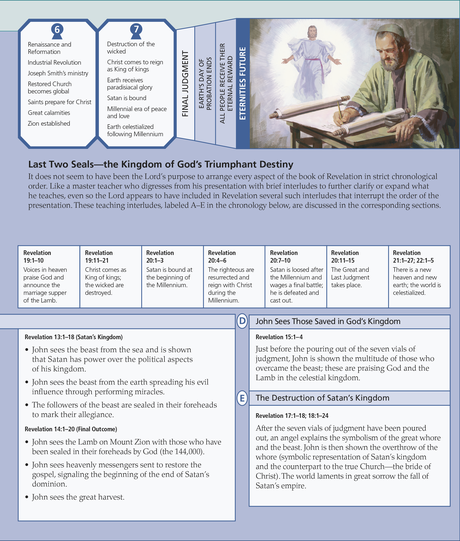 Oh wow, looky there! It says in the 6th seal that New Jerusalem and Zion has to be built. So when will New Jerusalem be built? When will Zion be redeemed? When will the 10 tribes return?! If only we had a book of scripture written for our day that had the answers to these questions… Oh wait… we do you say?Ether 13:3-83 And that it was the place of the New Jerusalem, which should come down out of heaven, and the holy sanctuary of the Lord.4 Behold, Ether saw the days of Christ, and he spake concerning a New Jerusalem upon this land.5 And he spake also concerning the house of Israel, and the Jerusalem from whence Lehi should come—after it should be destroyed it should be built up again, a holy city unto the Lord; wherefore, it could not be a new Jerusalem for it had been in a time of old; but it should be built up again, and become a holy city of the Lord; and it should be built unto the house of Israel—6 And that a New Jerusalem should be built up upon this land, unto the remnant of the seed of Joseph, for which things there has been a type.7 For as Joseph brought his father down into the land of Egypt, even so he died there; wherefore, the Lord brought a remnant of the seed of Joseph out of the land of Jerusalem, that he might be merciful unto the seed of Joseph that they should perish not, even as he was merciful unto the father of Joseph that he should perish not.8 Wherefore, the remnant of the house of Joseph shall be built upon this land; and it shall be a land of their inheritance; and they shall build up a holy city unto the Lord, like unto the Jerusalem of old; and they shall no more be confounded, until the end come when the earth shall pass away.So let me get this straight… Joseph being sold into Egypt was a “type” of things to come dealing with the time period directly before the building of New Jerusalem and the building of New Jerusalem itself. What happened in the story of Joseph? Joseph was in a foreign land and was told there would be 7 years of plenty followed by 7 years of famine/tribulation. Two years into the 7 years of tribulation, Joseph’s brothers joined him in the foreign land and stayed there for the remainder of the 7 years of tribulation. So there is to be 7 years of tribulation, two years into it the 10 tribes return as a body (Joseph’s brothers) and they collectively build New Jerusalem and remain there for at least the remainder of the 7 years of tribulation. So if the years of tribulation started in 2017 the 10 tribes should have returned in 2019. Didn’t happen. The next question to answer would be how does the redemption of Zion take place?D&C 103:11-21
11 But verily I say unto you, I have decreed that your brethren which have been scattered shall return to the lands of their inheritances, and shall build up the waste places of Zion.12 For after much tribulation, as I have said unto you in a former commandment, cometh the blessing.13 Behold, this is the blessing which I have promised after your tribulations, and the tribulations of your brethren—your redemption, and the redemption of your brethren, even their restoration to the land of Zion, to be established, no more to be thrown down.14 Nevertheless, if they pollute their inheritances they shall be thrown down; for I will not spare them if they pollute their inheritances.15 Behold, I say unto you, the redemption of Zion must needs come by power;16 Therefore, I will raise up unto my people a man, who shall lead them like as Moses led the children of Israel.17 For ye are the children of Israel, and of the seed of Abraham, and ye must needs be led out of bondage by power, and with a stretched-out arm.18 And as your fathers were led at the first, even so shall the redemption of Zion be.19 Therefore, let not your hearts faint, for I say not unto you as I said unto your fathers: Mine angel shall go up before you, but not my presence.20 But I say unto you: Mine angels shall go up before you, and also my presence, and in time ye shall possess the goodly land.21 Verily, verily I say unto you, that my servant Joseph Smith, Jun., is the man to whom I likened the servant to whom the Lord of the vineyard spake in the parable which I have given unto you.D&C 103:20. Zion Was Not to Be Redeemed in 1834President Joseph Fielding Smith explained the implications of the phrase in time: “It appears from this declaration that the redemption of Zion was not to come immediately, but was to be postponed to some future day. Moreover, that day would not come until the members of the Church were willing to keep their covenants and walk unitedly, for until the members of the Church learn to walk in full accord and in obedience with all of the commandments, this day cannot come. It may be necessary in order to bring this to pass for the Lord to use drastic measures and cleanse the Church from everything that offends. This he has promised to do when he is ready to redeem Zion. (See Matt. 13:41.)” (Church History and Modern Revelation,1:484.)So, Zion can’t be redeemed until after the restitution of all things (which we know included the law of consecration as well as the law of plural marriage). This begins the “cleansing of the Church” or in the words of President Nelson recently “The time is coming when those who do not obey the Lord will be separated from those who do.” Apparently President Nelson is confused because this event according to 7th sealers occurred before the year 2000. D&C 103:11–14. Will The Saints Actually Return to Build Zion in Jackson County? Verses 11–14 state that the Lord intended to restore His people to their lands, and that they would “no more be thrown down” (D&C 103:13). It is also clear, however, that this restoration would not happen until after “much tribulation” (v. 12; see also D&C 58:2–4; Notes and Commentary on D&C58:2–4). The Lord warned the Saints in Doctrine and Covenants 103 that, even though He had promised they could return to the land of Zion, if they “pollute[d] their inheritances” through sin, they would lose the Lord’s support and be “thrown down” (v. 14). Since this revelation was given, many leaders of the Church have discussed the future return to Jackson County, Missouri. Elder Orson F. Whitney said: “Will our mission end here [in Utah]? Is the State of Utah the proper monument of the ‘Mormon’ People? No.... The monument to ‘Mormonism’ will stand in Jackson County, [Missouri]. There the great City will be built: There Zion will arise and shine, ‘the joy of the whole Earth,’ and there the Lord will come to His temple in His own time, when His people shall have made the required preparation.” (In Smith and Sjodahl, Commentary, p. 147.)  President Joseph Fielding Smith taught that “the center place where the City New Jerusalem is to be built, is in Jackson County, Missouri. It was never the intention to substitute Utah or any other place for Jackson County.” (Doctrines of Salvation,3:72.) President Brigham Young said: “Are we going back to Jackson County? Yes. When? As soon as the way opens up. Are we all going? O no! of course not. The country is not large enough to hold our present numbers.” (In Journal of Discourses,18:355.) He also said that “a portion of the Priesthood will go and redeem and build up the centre Stake of Zion” (in Journal of Discourses,11:16).For other scriptural statements concerning the redemption of Zion, see Doctrine and Covenants103:15–20; see also Doctrine and Covenants 100:13;101:17–18, 43–62; 105:1–6, 9–15; 136:18; 3 Nephi 20:22;21:22–25. Enrichment B in the Appendix discusses the concept of Zion as taught in the Doctrine and Covenants. So, the redemption does not begin until the years of tribulation have already started. The Lord here says it will happen after much tribulation, he does not say after all tribulation. It is also made clear here that Jackson County will not be replaced by Salt Lake City or Palmyra New York or by any other location. D&C 103:15–20. The Lord’s People Will Redeem Zion through His Power Doctrine and Covenants 103:15–20 clearly teaches that Zion will not be redeemed by human strength alone. The Lord said that the redemption of modern Zion will resemble the deliverance of ancient Israel from Egypt (see vv. 18–20). The biblical account describes how the Lord attended Israel in a cloud by day and a pillar of fire by night. In 1873 Elder Orson Pratt taught that the return to Jackson County may be accompanied by similar manifestations: “I expect that when the Lord leads forth his people to build up the city of Zion, his presence will be visible. When we speak of the presence of the Lord we speak of an exhibition of power....“We shall go back to Jackson County. Not that all this people will leave these mountains, or all be gathered together in a camp, but when we go back there will be a very large organization consisting of thousands, and tens of thousands, and they will march forward, the glory of God overshadowing their camp by day in the form of a cloud, and a pillar of flaming fire by night, the Lord’s voice being uttered forth before his army. Such a period will come in the history of this people.... And his people will go forth and build up Zion according to celestial law. “Will not this produce terror upon all the nations of the earth? Will not armies of this description, though they may not be as numerous as the armies of the world, cause a terror to fall upon the nations? The Lord says the banners of Zion shall be terrible. . . .When the Lord’s presence is there, when his voice is heard, and his angels go before the camp, it will be telegraphed to the uttermost parts of the earth and fear will seize upon all people, especially the wicked, and the knees of the ungodly will tremble in that day, and the high ones that are on high, and the great men of the earth.” (In Journal of Discourses,15:364.) This great army of the Lord will not be like the armies of the world. They will not take possession of the land of Zion by force but will go forth under the protection and guidance of the Almighty God to take possession of that which will be rightfully theirs by purchase. (See Topical Guide, “purchase,” 402; Notes and Commentary on D&C 105:28–32.) The Prophet Joseph Smith recorded that his scribe “saw, in a vision, the armies of heaven protecting the Saints in their return to Zion” (History of the Church,2:381).The Lord knows in advance what is in store for the Saints. President Brigham Young noted: “Before we were driven out of Missouri I had a vision, . .  and saw that the people would go to the east, to the north and to the west; but we should go back to Jackson County from the west. When this people return to the Centre Stake of Zion, they will go from the west.” Some members of the Church in early Utah were so anxious to return to Jackson County they were reluctant to make improvements to homes and lands they assumed they would abandon. President Young said: “Remarks have been made as to our staying here. I will tell you how long we shall stay here. If we live our religion, we shall stay here in these mountains forever and forever, worlds without end, and a portion of the Priesthood will go and redeem and build up the centre Stake of Zion.” (In Journal of Discourses,6:16–17.) D&C 103:16. Who Is the Man Who Will Lead the Saints As Moses Led Israel?Elder John A. Widtsoe wrote: “Yet, the meaning as set forth in the scriptures, is very simple. In modern revelation the President of the Church is frequently compared to Moses. Soon after the organization of the Church, the Lord said, ‘no one shall be appointed to receive commandments and revelations in this church excepting my servant Joseph Smith, Jun., for he receiveth them even as Moses’ (D. & C. 28:2) (D&C 107:91)” (Evidences and Reconciliations,1:197.)Joseph Smith said, “The Savior said when these tribulations should take place, it should be committed to a man who should be a witness over the whole world: the keys of knowledge, power and revelations should be revealed to a witness who should hold the testimony to the world. It has always been my province…Just at the time when some men think that I have no right to the keys of the priesthood- just at that time I have the greatest right. All the testimony is that the Lord in the last days would commit the keys of the Priesthood to a witness over all people. Has the Gospel of the kingdom commenced in the last days? And will God take it from the man until He takes him Himself? I have read it precisely as the words flowed from the lips of Jesus Christ. John the revelator saw an angel flying through the midst of heaven, having the everlasting Gospel to preach unto them that dwell on earth. The scripture is ready to be fulfilled, when great wars, famines, pestilences, great distress, judgements, etc are READY to be poured out on the inhabitants of the earth. John saw the angel having the holy Priesthood, who should preach the everlasting Gospel to all nations. God had an angel- a special messenger- ordained and prepared for that purpose in the last days. Woe, woe, be to that man or set of men who lift up their hands against God and His witness in these last days: for they shall deceive almost the very chosen ones!” (Teachings of the Prophet Joseph Smith, p.364-365)3 Nephi 20:41-4641 And then shall a cry go forth: Depart ye, depart ye, go ye out from thence, touch not that which is unclean; go ye out of the midst of her; be ye clean that bear the vessels of the Lord.42 For ye shall not go out with haste nor go by flight; for the Lord will go before you, and the God of Israel shall be your rearward.43 Behold, my servant shall deal prudently; he shall be exalted and extolled and be very high.44 As many were astonished at thee—his visage was so marred, more than any man, and his form more than the sons of men—45 So shall he sprinkle many nations; the kings shall shut their mouths at him, for that which had not been told them shall they see; and that which they had not heard shall they consider.46 Verily, verily, I say unto you, all these things shall surely come, even as the Father hath commanded me. Then shall this covenant which the Father hath covenanted with his people be fulfilled; and then shall Jerusalem be inhabited again with my people, and it shall be the land of their inheritance.3 Nephi 21:8-108 And when that day shall come, it shall come to pass that kings shall shut their mouths; for that which had not been told them shall they see; and that which they had not heard shall they consider.9 For in that day, for my sake shall the Father work a work, which shall be a great and a marvelous work among them; and there shall be among them those who will not believe it, although a man shall declare it unto them.10 But behold, the life of my servant shall be in my hand; therefore they shall not hurt him, although he shall be marred because of them…Let’s take a moment here to confirm who is the “my servant” and what it means when it says that they “marred him.” Marred has a footnote and it takes you to D&C 135:1:1 To seal the testimony of this book and the Book of Mormon, we announce the martyrdom of Joseph Smith the Prophet, and Hyrum Smith the Patriarch. They were shot in Carthage jail, on the 27th of June, 1844, about five o’clock p.m., by an armed mob—painted black—of from 150 to 200 persons. Hyrum was shot first and fell calmly, exclaiming: I am a dead man! Joseph leaped from the window, and was shot dead in the attempt, exclaiming: O Lord my God! They were both shot after they were dead, in a brutal manner, and both received four balls.Once again, we have confirmation that this servant is Joseph Smith Jr. and marring him referred to his martyrdom. Let’s continue to see what the Lord says next:3 Nephi 21:10 (second half)…Yet I will heal him, for I will show unto them that my wisdom is greater than the cunning of the devil.The Lord here says despite the fact that Joseph Smith has been killed yet the Lord “will heal him.” What is the Lord talking about here? D&C 63:47-49, 52-5447 He that is faithful and endureth shall overcome the world.48 He that sendeth up treasures unto the land of Zion shall receive an inheritance in this world, and his works shall follow him, and also a reward in the world to come.49 Yea, and blessed are the dead that die in the Lord, from henceforth, when the Lord shall come, and old things shall pass away, and all things become new, they shall rise from the dead and shall not die after, and shall receive an inheritance before the Lord, in the holy city.52 Wherefore, for this cause preached the apostles unto the world the resurrection of the dead.53 These things are the things that ye must look for; and, speaking after the manner of the Lord, they are now nigh at hand, and in a time to come, even in the day of the coming of the Son of Man.54 And until that hour there will be foolish virgins among the wise; and at that hour cometh an entire separation of the righteous and the wicked; and in that day will I send mine angels to pluck out the wicked and cast them into unquenchable fire.So after Joseph Smith is raised up from the ground, as a resurrected ensign to the nations, what happens next? 3 Nephi 21:11-2511 Therefore it shall come to pass that whosoever will not believe in my words, who am Jesus Christ, which the Father shall cause him to bring forth unto the Gentiles, and shall give unto him power that he shall bring them forth unto the Gentiles, (it shall be done even as Moses said) they shall be cut off from among my people who are of the covenant.12 And my people who are a remnant of Jacob shall be among the Gentiles, yea, in the midst of them as a lion among the beasts of the forest, as a young lion among the flocks of sheep, who, if he go through both treadeth down and teareth in pieces, and none can deliver.13 Their hand shall be lifted up upon their adversaries, and all their enemies shall be cut off.14 Yea, wo be unto the Gentiles except they repent; for it shall come to pass in that day, saith the Father, that I will cut off thy horses out of the midst of thee, and I will destroy thy chariots;15 And I will cut off the cities of thy land, and throw down all thy strongholds;16 And I will cut off witchcrafts out of thy land, and thou shalt have no more soothsayers;17 Thy graven images I will also cut off, and thy standing images out of the midst of thee, and thou shalt no more worship the works of thy hands;18 And I will pluck up thy groves out of the midst of thee; so will I destroy thy cities.19 And it shall come to pass that all lyings, and deceivings, and envyings, and strifes, and priestcrafts, and whoredoms, shall be done away.20 For it shall come to pass, saith the Father, that at that day whosoever will not repent and come unto my Beloved Son, them will I cut off from among my people, O house of Israel;21 And I will execute vengeance and fury upon them, even as upon the heathen, such as they have not heard.22 But if they will repent and hearken unto my words, and harden not their hearts, I will establish my church among them, and they shall come in unto the covenant and be numbered among this the remnant of Jacob, unto whom I have given this land for their inheritance;23 And they shall assist my people, the remnant of Jacob, and also as many of the house of Israel as shall come, that they may build a city, which shall be called the New Jerusalem.24 And then shall they assist my people that they may be gathered in, who are scattered upon all the face of the land, in unto the New Jerusalem.25 And then shall the power of heaven come down among them; and I also will be in the midst.D&C 110:1111 After this vision closed, the heavens were again opened unto us; and Moses appeared before us, and committed unto us the keys of the gathering of Israel from the four parts of the earth, and the leading of the ten tribes from the land of the north.D&C 90:33 Verily I say unto you, the keys of this kingdom shall never be taken from you, while thou art in the world, neither in the world to come;D&C 112:1515 Exalt not yourselves; rebel not against my servant Joseph; for verily I say unto you, I am with him, and my hand shall be over him; and the keys which I have given unto him, and also to you, shall not be taken from him till I come.Praise to the ManPraise to the man who communed with Jehovah!Jesus anointed that Prophet and Seer.Blessed to open the last dispensation,Kings shall extol him, and nations revere.Praise to his mem’ry, he died as a martyr;Honored and blest be his ever great name!Long shall his blood, which was shed by assassins,Plead unto heav’n while the earth lauds his fame.Great is his glory and endless his priesthood.Ever and ever the keys he will hold.Faithful and true, he will enter his kingdom,Crowned in the midst of the prophets of old.Sacrifice brings forth the blessings of heaven;Earth must atone for the blood of that man.Wake up the world for the conflict of justice.Millions shall know “Brother Joseph” again.So what have we learned so far? Joseph Smith needs to be resurrectedThe restitution of all things pertaining to the celestial law occursThe seven years of tribulations start. Great sifting occurs during this time. The redemption of Zion takes place. Zion’s Camp led by Joseph Smith will make their march back from Utah to Jackson County.Two years into the tribulation the 10 tribes return. They help build New Jerusalem12,000 from each tribe is chosen and purified to make the 144,000 (a specific number)*ALL OF THIS EXPLICITLY TAUGHT ARE TO TAKE PLACE IN THE 6TH SEAL*If you believe that the 7th seal has been opened in the year 2000 you are of the belief that everything that I have just read from the scriptures and the manuals either A. Has already taken place and somehow we missed it or worse B. That none of it is going to happen or lastly the weirdest choice of all C. God is confused and He decided to move some of these things into the 7th seal. These are just the things that we know need to take place in the 6th seal before the opening of the 7th seal. I haven’t even gotten into the things that are to happen directly after the opening of the 7th seal, things that supposed to have happened during the last 20 years if you believe that the seal was opened in 2000. Such things such as the 144,000 going off into the world bringing people into the church of the firstborn, plagues/pestilences/acts of God such as the world has never seen, etc. I will however quickly, since this is already over an hour, just touch on one massively important event that should have happened with the opening of the 7th seal. JS-M33 And immediately after the tribulation of those days, the sun shall be darkened, and the moon shall not give her light, and the stars shall fall from heaven, and the powers of heaven shall be shaken.36 And, as I said before, after the tribulation of those days, and the powers of the heavens shall be shaken, then shall appear the sign of the Son of Man in heaven, and then shall all the tribes of the earth mourn;D&C 88:91-9591 And all things shall be in commotion; and surely, men’s hearts shall fail them; for fear shall come upon all people.92 And angels shall fly through the midst of heaven, crying with a loud voice, sounding the trump of God, saying: Prepare ye, prepare ye, O inhabitants of the earth; for the judgment of our God is come. Behold, and lo, the Bridegroom cometh; go ye out to meet him.93 And immediately there shall appear a great sign in heaven, and all people shall see it together.94 And another angel shall sound his trump, saying: That great church, the mother of abominations, that made all nations drink of the wine of the wrath of her fornication, that persecuteth the saints of God, that shed their blood—she who sitteth upon many waters, and upon the islands of the sea—behold, she is the tares of the earth; she is bound in bundles; her bands are made strong, no man can loose them; therefore, she is ready to be burned. And he shall sound his trump both long and loud, and all nations shall hear it.95 And there shall be silence in heaven for the space of half an hour;…Revelation 8:11 And when he had opened the seventh seal, there was silence in heaven about the space of half an hour.So according to the scriptures, crystal clear, there is to be:The days of tribulationThe sign of the Son of ManThe opening of the 7th sealSilence in heaven for the space of half an hourOnce again, if the 7th seal opened in the year 2000 and the years from 2000-2021 have been the years of silence, that means the years of tribulation took place before the year 2000 and at the year 2000 the sign of the Son of Man which “all people shall see together” apparently has been sitting in our sky for the last 20 years. WRONG.Joseph Smith﻿—Matthew 1:36; Matthew 24:30. “The Sign of the Son of Man”The Prophet Joseph Smith stated: “Then will appear one grand sign of the Son of Man in heaven. But what will the world do? They will say it is a planet, a comet, etc. But the Son of Man will come as the sign of the coming of the Son of Man, which will be as the light of the morning cometh out of the east” (Teachings: Joseph Smith, 252–53).One of Joseph Smith’s close associates, Wandle Mace, claimed that the Prophet said that this sign would be the return of the city of Enoch (cf. Moses 7:62–63). We have a quote from Joseph Smith recorded by Wandle Mace, “When Enoch and his city was taken away, a portion of earth was taken and would again be restored.”Joseph Smith when describing the sign was reported to have also said that while the wicked will not understand its true significance—attributing it to a natural cause—the righteous will know what it means. And the coming of the Son of Man will be like the dawning of the morning sun that moves along gradually from the east until it reaches unto the west. In a manner similar to the sun, this sign will be small at first but will gradually increase until it is “all in a blaze” and every eye sees it. (The Words of Joseph Smith: The Contemporary Accounts of the Nauvoo Discourses of the Prophet, p.181)Moses 7:61-6661 And the day shall come that the earth shall rest, but before that day the heavens shall be darkened, and a veil of darkness shall cover the earth; and the heavens shall shake, and also the earth; and great tribulations shall be among the children of men, but my people will I preserve;62 And righteousness will I send down out of heaven; and truth will I send forth out of the earth, to bear testimony of mine Only Begotten; his resurrection from the dead; yea, and also the resurrection of all men; and righteousness and truth will I cause to sweep the earth as with a flood, to gather out mine elect from the four quarters of the earth, unto a place which I shall prepare, an Holy City, that my people may gird up their loins, and be looking forth for the time of my coming; for there shall be my tabernacle, and it shall be called Zion, a New Jerusalem.63 And the Lord said unto Enoch: Then shalt thou and all thy city meet them there, and we will receive them into our bosom, and they shall see us; and we will fall upon their necks, and they shall fall upon our necks, and we will kiss each other;64 And there shall be mine abode, and it shall be Zion, which shall come forth out of all the creations which I have made; and for the space of a thousand years the earth shall crest.65 And it came to pass that Enoch saw the day of the coming of the Son of Man, in the last days, to dwell on the earth in righteousness for the space of a thousand years;66 But before that day he saw great tribulations among the wicked; and he also saw the sea, that it was troubled, and men’s hearts failing them, looking forth with fear for the judgments of the Almighty God, which should come upon the wicked.At or directly before the opening of the 7th seal the sign of the Son of Man will appear. It will be the city of Enoch returning to earth. Men who see it will say that it is just a planet or a comet. It will get brighter and brighter the closer it gets to earth and will join with earth at the Great and Dreadful Day which occurs “about the space of half an hour in heaven” after the opening of the 7th seal. If the 7th seal was opened in the year 2000 this “planet or comet” in the year 2020 should utterly be consuming our sky. Ergo: the 7th seal 2000 AD, to be or not to be? Uhhh….. NOT TO BE!The Generation / Boomers [4692]The GenerationLet me pose a hypothetical situation and question to you mothers who have daughters: your daughter comes up to you, she has three boys she is interested in. She just doesn’t know who the right one is. You, as a mother, don’t like any of these three choices, you don’t think any of these three is the right choice- do you say to your daughter a. “daughter, those with the spirit will know the right one” or b. “daughter, those with the spirit will know the right one when he comes along.” Sherlock Holmes solved a mystery due to a dog not barking when he realized that the dog barked at everyone except for those he was familiar with and there was no reported barking on the night of the incident. It wasn’t evidence but rather the lack of evidence that made things clear.  Bruce R. McConkie asked the question, “Does anyone know when the Lord will come” to New Jerusalem? And then answered it, “As to the day and hour, No; as to the generation, Yes. The Saints, the children of light, those who can read the signs of the times, those who treasure up the Lord’s word so they will not be deceived, will know the generation” (Doctrinal New Testament Commentary, 1:665-66). Bruce R McConkie when he said/wrote this obviously thought that the generation could already be identified, which will become more and more apparent as I continue. The Prophet Joseph Smith said, “There are those of the rising generation who shall not taste death till Christ comes” (April 6 1843 General Conference). Elder McConkie explained who would constitute the “rising generation”: “The rising generation is the one that has just begun. Thus, technically, children born on April 6, 1843, would be the first members of [that] rising generation, and all children born, however many years later, to the same parents would still be members of that same rising generation. It is not unreasonable to suppose that many young men had babies at the time of this prophecy and also had other children as much as 50 or 75 years later, assuming for instance that they were married again to younger women. This very probable assumption would bring the date up to, say, the 2nd decade in the 20th century — and the children so born would be members of that same rising generation of which the Prophet spoke. Now if these children lived to the normal age of men generally they would be alive well past the year 2000 A.D.” (Mormon Doctrine pp. 692-693). 

So that rising generation would have entailed people born as late as 1920. What should you have noticed about these three quotes? They all had to do with the generation. Joseph Smith said that some of the rising generation would be part of it, not all and not even most. Some. McConkie clarified that those born as late as 1920 would still constitute this generation. That would mean that at least some born between 1915-1920 would live to see the Lord’s second coming to New Jerusalem. This is also supported by this prophecy give by James E. Talmage, “The ten tribes shall come; they are not lost unto the Lord; they shall be brought forth as hath been predicted; and I say unto you there are those now living—aye, some here present—who shall live to read the records of the Lost Tribes of Israel, which shall be made one with the record of the Jews, or the Holy Bible, and the record of the Nephites, or the Book of Mormon, even as the Lord hath predicted” (in Conference Report, Oct. 1916, p. 76; emphasis added). 

James E. Talmage was not so much prophesying but bearing his testimony of Joseph Smith’s prophecy. Once again, “some” born between 1915-1920 will live to see New Jerusalem. We then have the quote from Wilford Woodruff who said in 1873, “But one thing is certain, though the Lord has not revealed the day nor the hour wherein the Son of Man shall come, he has pointed out the generation, and the signs predicted as the fore-runners of that great event have begun to appear in the heavens and on the earth, and they will continue until all is consummated.” (Teachings of Presidents of the Church: Wilford Woodruff, chapter 24 or Deseret News: Semi-Weekly, February 4, 1873, 2) Wilford Woodruff says that the signs to point out the generation, the major signs, had already begun to move forward, once again confirming the timeline. Remember the example I gave at the start. President Woodruff here is saying “when” while McConkie did not. Now we need to answer, “what is this generation”? What is “this generation” that we are trying to identify? Yes, it is the generation that will live to see Christ’s return in New Jerusalem, but how do we know that? D&C 45:15-1615 Wherefore, hearken and I will reason with you, and I will speak unto you and prophesy, as unto men in days of old.16 And I will show it plainly as I showed it unto my disciples as I stood before them in the flesh, and spake unto them, saying: As ye have asked of me concerning the signs of my coming, in the day when I shall come…JST Luke 21: 20, 24, 32-3320 And when ye shall see Jerusalem compassed with armies, then know that the desolation thereof is nigh.24 And they shall fall by the edge of the sword, and shall be led away captive into all nations: and Jerusalem shall be trodden down of the Gentiles, until the times of the Gentiles be fulfilled.32 Verily I say unto you, this generation, the generation when the times of the Gentiles be fulfilled, shall not pass away till all be fulfilled.33 Heaven and earth shall pass away: but my words shall not pass away.The generation is the generation in which the times of the gentiles are fulfilled. The Lord prophesied that this generation will not all pass away before the Lord’s second coming. The Lord said he spoke plainly, this has no reference to resurrected beings or translated beings; “pass away” literally means die, so this generation will see the second coming of the Savior in the flesh. A summary of this will be provided but for a more in-depth breakdown see my video/paper The Times of the Gentiles Are Fulfilled. Simply put, the Lord said that:Jerusalem would be captured and the Jews scattered all over the world (“trodden down”)The times of the gentiles would come in, reach their fulness, and then endWe would know when the times of the gentiles had ended when Jews would once again reclaim and inhabit the lands of JerusalemParley P. Pratt in his book, A Voice of Warning, explained this crystal clear, “During all this time the Gentiles have possessed the land of Canaan, and trodden under foot the holy city where their forefathers worshipped the Lord. Now, in this long captivity, the Jews have never lost sight of the promises respecting their return. Their eyes have watched and failed with longing for the day when they might possess again that blessed inheritance bequeathed to their forefathers; when they might again rear their city and temple, and reestablish their priesthood, and worship as in the days of old. Indeed, they have made several attempts to return, but were always frustrated in all their attempts; for it was an unalterable decree, that Jerusalem should be trodden down of the Gentiles, until the times of the Gentiles should be fulfilled.”So when did Jerusalem become “no longer trodden down of the Gentiles”? President Joseph Fielding Smith answered that question,“Jerusalem was trodden down of the Gentiles from the day of its destruction until the close of the year 1917, when it was freed from Turkish rule by General Edmund H. Allenby of the British forces. After the war Palestine became a British mandate, and Great Britain by proclamation declared that country to be a refuge for the Jews, who were invited to return. … It is very significant, however, that Jerusalem is no longer trodden down by the Gentiles and the Jews are again gathering there. This is the sign given by our Lord, for the end of the times of the Gentiles.” (Church History and Modern Revelation, 1:196–97.)So we have at this point in time uncanny the amount of proof that the year 1917 is the start. There will be “some” born in the year 1917 that will live to see the ten tribes return, as well as Christ come to New Jerusalem. Those born in 1917 are 103 years old today. The oldest people living on the earth today are around 115, meaning we are within the final 10 years until the ten tribes return and Jesus appears to New Jerusalem. Those familiar with my work know that I have speculated (since around 2004) that the ten tribes would return somewhere between 2020-2024 and that Christ would appear in New Jerusalem between 2024-2028 (I was working off of presidential elections, that’s why I chose those years back in 2004). Like I said, I speculated once President Monson penned the Are We Prepared? talk in 2014 and then revamped the Self-reliance courses in the Church I had the desolating sickness speculated at 2019-2020. I had thought 2019 because I thought it might take awhile for the economic damage to be inflicted but little did I know that the sickness would appear later between 2020-2021 and the majority of the damage inflicted by it was due to the Assyrian and did so rapidly. The affects of it will be felt from 2021-2028. That would put the return of the ten tribes at around 2023 (two years into the economic famine) and the building of New Jerusalem and the Lord’s coming to that temple in the years to follow. This would be backed up with all of the evidence that I have hitherto presented up to this point. But obviously “this generation” was not everyone born in a single year, nor was Jerusalem completely “untrodden down of the gentiles” in a single year. There is a range. Not coincidentally so, 50 years later (a significant number to the House of Israel), the D&C manual teaches,“During the Six-Day War of 1967, Israel conquered the West Bank, including Jerusalem, and for the first time since the city fell to the legions of Titus in AD 70, Jerusalem came completely under the control of a Jewish government.” (Doctrine and Covenants Manual, Section 45, p.94)So “this generation” was anybody born between 1917 to 1967. Anybody born from 1917-1932 would constitute the old of that generation, or in other words the “some” mentioned. Anybody born between 1932-1952 would constitute the bulk of the generation or “a lot” or “men standing from that generation”. Those born between 1952-1967 would constitute the babies of that generation or “almost all” will live to see the fulfillment of all things. So we have already done the years with the old, so if you were to do the years of the bulk you would have to work with the average life expectancy, not the oldest people alive. The average life expectancy in the USA is 78, which means that the fulfillments of all these things should take place between the years 2010-2030. Looking at those years what would make 2020? The hingepoint! The babies of that generation, those born between 1952-1967, most or almost all of them would/will live to see these events, which means it can’t get anywhere near the average life expectancy- you would make the number to use to calculate this comfortably below the average life expectancy, so around 60 years is fair. This puts that at 2012-2027. The consensus of the data derived from prophecy is that the ten tribes need to return and New Jerusalem built somewhere no later than this time period. It is important here to identify “no later than”, although the time period for the Great and Dreadful Day was set, the time period for the return of the ten tribes, building of New Jerusalem and the Lord coming to New Jerusalem was not set. The fulfillment of it is guaranteed, the generation that will get to build it is not. Joseph Smith’s generation could have built it, Jesus could have been living with the Saints for almost the last 200 years. That generation and every other subsequent generation has failed.D&C 105:1-51 Verily I say unto you who have assembled yourselves together that you may learn my will concerning the redemption of mine afflicted people—2 Behold, I say unto you, were it not for the transgressions of my people, speaking concerning the church and not individuals, they might have been redeemed even now.3 But behold, they have not learned to be obedient to the things which I required at their hands, but are full of all manner of evil, and do not impart of their substance, as becometh saints, to the poor and afflicted among them;4 And are not united according to the union required by the law of the celestial kingdom;5 And Zion cannot be built up unless it is by the principles of the law of the celestial kingdom; otherwise I cannot receive her unto myself.It is important to note that the choice is always ours. The Lord knows the outcome, he knew that the Saints would fail but he still had everything worked out so that if they had succeeded all of the prophecies would have still been fulfilled, including the return of the ten tribes. If a generation chooses not to build Zion, chooses another path, then what? Then two things happen, That generation no longer gets to redeem or build New Jerusalem. And why do we know this? For the Lord gave a parable concerning the redemption of Zion and building of New Jerusalem and taught how it will take place, all in D&C 101. Verses 44-54 the Lord explains how the older generation failed and in verse 55 the Lord explains who then will get to redeem Zion and build New Jerusalem because the older generation failed to do what was required of them from verses 44-54.D&C 101:55 55 And the lord of the vineyard said [Joseph Smith]: Go and gather together the residue of my servants, and take all the strength of mine house, which are my warriors, my young men, and they that are of middle age also among all my servants, who are the strength of mine house, save those only whom I have appointed to tarry;It takes families to redeem Zion and build New Jerusalem. Once your generation no longer is having a family, you can no longer redeem Zion or build New Jerusalem. You have failed, your time is passed. The middle aged and young are not blamed for the world that they have inherited but are given the chance themselves to redeem Zion and build New Jerusalem. This cycle has repeated from the time of Joseph Smith to now.So what happens if a generation chooses not to redeem Zion or build New Jerusalem? In that case the Father has reserved some of the most valiant of His sons and daughters for the end, the last generation, for the time of his return is set and if the people humble themselves not and don’t redeem Zion and build New Jerusalem in the time they were given, Jesus explains what has to happen next which is the second thing that happens to a generation who fails to redeem Zion and build New Jerusalem:D&C 105:66 And my people must needs be chastened until they learn obedience, if it must needs be, by the things which they suffer.Every generation who have failed to redeem Zion and build New Jerusalem have had to go through massive chastisements, including famine, pestilence, persecution, world war, etc. So why hasn’t the generation in which the times of the gentiles has been fulfilled, most commonly referred to as boomers, why haven’t they had a Spanish Flu? Why haven’t they had WWIII? Why haven’t they had a serious famine in their entire lives? There are a couple of reasons.The Lord needs this generation to live long and for most of them to survive because that generation needs to live long enough to fulfill Christ’s prophecy spoken on the Mount of Olives, which I have discussed earlier in this paper. If judgement upon this generation came too early, not enough of them would be left.The generation in which the times of the gentiles were fulfilled (boomers) had to first fail to redeem Zion and build New Jerusalem. I will get into when the choice was presented to them and when the Church openly admitted when that generation had failed, later in the paper.Because that generation (boomers) was the generation in which the time of the gentiles was fulfilled, they would live long enough to see the Lord’s wrath and judgment poured out upon the whole earth. This is the worst period of judgment poured out that the world will have ever seen. Therefore, the judgments have been delayed but they have been combined, and thus they will have to pass through far worse than any other generation. Why would the boomers have to go through far worse? Well, answer this question, why were the judgments that were poured out upon the generation of Jews in Jerusalem at AD 70 (time of Christ) so severe? The only time that the judgments of the Lord on his chosen people will be worse than that of the judgments poured out at 70 AD (the Jews were eating their own babies) will be when the desolation spoken of by Daniel according to Christ “will again be fulfilled”. So what did the Jews do in Jerusalem that qualified them for such judgment that will be or is very similar to what the boomers did? The signs of the time were so plain and so easy to recognize, the miracles, the unexplainable miracles, that took place, including the ministry of Jesus put the people of that generation in ancient Jerusalem in a state of open rebellion against God. The exact same thing played out with the generation in which the times of the gentiles were fulfilled (boomers). What happened in 1917 was a miracle. What happened from 1917-1967 was an inexplicable miracle. The prophecy of the times of the gentiles being fulfilled was made a reality, plainly, before the eyes of all people, the prophet of God stood up and said “this prophecy has been fulfilled, the time of the gentiles is over”. And prophets from Joseph F. Smith to Ezra Taft Benson pleaded with that generation, saying “don’t you know that you are this generation? You are required to redeem and build Zion.” Ezra Taft Benson alone has a half dozen talks, including the Beware of Pride talk, wherein he pleads with that generation to not ignore the signs of the times and the preparation required. As of 2020 Zion has not redeemed and New Jerusalem has not been built. The boomers as a generation failed to redeem Zion and build New Jerusalem.  Seeing the times of the gentiles literally be fulfilled before their very eyes, the sign, not a sign, the sign, that the Savior gave as a warning of his second coming, a warning to that generation to prepare, seeing that they had two choices; a. They could get on the stick and redeem Zion and build New Jerusalem or b. wait for the days of judgement and tribulation that will force the next generation, ie. the last generation, to be ready. There is not time for another generation. The Millennials and Gen Z are the last generations (does no one else see the prophetic nature of calling them Gen Z?), these are now the middle aged and young warriors in the Church. It is not a coincidence that President Nelson at this very moment is enlisting the Young Men in the Church into the Lord’s Battalion. The days of tribulation are ahead of us and they will make the middle aged and young ready, regardless of whether or not they want to be.The choice presented to the boomers was plain and easy to understand, as a light is to the darkness, the boomers could have built New Jerusalem, but they didn’t. Did the Lord know that they wouldn’t? D&C 45:28-3028 And when the times of the Gentiles is come in, a light shall break forth among them that sit in darkness, and it shall be the fulness of my gospel;29 But they receive it not; for they perceive not the light, and they turn their hearts from me because of the precepts of men.30 And in that generation shall the times of the Gentiles be fulfilled.The boomers rejected the fulness of the gospel and handed down a more politically correct and watered down version of the gospel to the Millennials and Gen Z. Standards of the Church which were written in stone for over 150 years overnight changed to “the Church takes no official stance on ____”. Did the prophets of the Lord warn that this would happen? Yes. President Kimball warned in 1977,“The growing permissiveness in modern society gravely concerns us. Certainly our Heavenly Father is distressed with the increasing inroads among his children of such insidious sins as adultery and fornication, homosexuality, lesbianism, abortions, pornography, population control, alcoholism, cruelty expressed in wife-beating and child-abuse, dishonesty, vandalism, violence, and crime generally, including the sin of living together without marriage. We call upon our Church members everywhere to renew their efforts to strengthen the home and to honor their parents, and to build better communications between parent and child. Important as it is, building stronger homes is not enough in the fight against rising permissiveness. We therefore urge Church members as citizens to lift their voices, to join others in unceasingly combatting, in their communities and beyond, the inroads of pornography and the general flaunting of permissiveness. Let us vigorously oppose the shocking developments which encourage the old sins of Sodom and Gomorrah, and which defile the human body as the temple of God….God will not be mocked. His laws are immutable. True repentance is rewarded by forgiveness, but sin brings the sting of death. As we think back upon the experiences of Nineveh, Babylon, Sodom and Gomorrah, we wonder﻿—will history repeat itself? What of our world today? Are we forgetting in our great nations the high and lofty principles which can preserve the nations?... And now in the year of our Lord 1977 there are among us those same vices which we have seen wreck empires, and we see them becoming flagrant in all nations. Shall we, like Belshazzar, sow the wind and reap the whirlwind? Shall we permit the home to deteriorate and marriage to become a mockery? Shall we continue to curse God, hate our enemies, and defile our bodies in adulterous and sensuous practices? And when the patience of the Lord with us is exhausted, shall we stand trembling while destruction comes upon us? Or shall we wisely see the handwriting on the wall and profit by the sad experience of the past and return unto the Lord and serve him?” (Spencer W. Kimball, The Foundations of Righteousness, Ensign Nov 1977)The prophets also taught that because the boomers “hid themselves from their flesh” (Elder Dallin H. Oaks explained that this had reference to the boomers putting their parents in old folks homes, which prophets and apostles warned the boomers of from 1975-1995) their children would “hate their own blood”. Boomers don’t like the younger generation “hating their own blood” by rejecting their history and tearing down monuments etc etc then the boomers should have listened to the prophetic warnings of the prophets and shut down all the old folks homes. The generation today “hating their own blood” is a direct result, was caused by, the generation before (ie. the boomers) “hiding from their own flesh” (ie. abandoning their parents). By 1995 the generation of boomers had made their decision, they had rejected the light of the gospel in its fulness that was breaking forth among them (by “breaking forth among them” this has reference to the fact that the Church went global during this generation). And because the boomers rejected this (as foretold by Christ) the prophets of God no longer presented the choice but rather declared the judgments that would come about because of the rejection,“We warn that individuals who violate covenants of chastity, who abuse spouse or offspring, or who fail to fulfill family responsibilities will one day stand accountable before God. Further, we warn that the disintegration of the family will bring upon individuals, communities, and nations the calamities foretold by ancient and modern prophets.” (The Family Proclamation)Simply put, because the boomers failed to accept and live the gospel, in fact, going straight into one of the worst forms of open rebellion against God by legalizing homosexual marriage in 2015, they have ensured destruction. (At that time over 90% of all government positions were held by boomers, it is fascinating to note that since 2015 the number of Millennials and Gen Z supplanting the boomers in governmental positions of power is phenomenal.) We now have a generation of boomers that rejected the light, they embraced birth control, they embraced materialism, they embraced homosexual marriage, they embraced putting their parents in old folks homes, they embraced debt, they embraced a lifestyle of dependency, rejecting a far more simple life of self-reliance, and now that they have done this they are starting to see the consequences crop up. And like cowards, they are wishing for death, “it’s a good thing my life is ending, I don’t want to live in this world!” I hear boomers say more and more now.  The Lord prophesied of such, that they will say in that day “let the earth bury me, let the rocks fall on me, that I may avoid the judgments of God!” A large portion of that generation has this mentality, the “thank God I’m dying!” mentality. And there is yet another large portion of Saints from that generation that truly believe, despite their inaction, despite their open rebellion and disobedience to what the Lord told them to do, that the Lord will “rain manna from heaven”. This is literally, not figuratively, literally what the Saints in Joseph’s time thought, and they failed in redeeming Zion and building New Jerusalem! (This seems to be a common identifier of a failed generation). And the leaders of the Church then explained crystal clear that to believe that God would provide manna from heaven after they had neglected to do anything themselves was vain. (If this is a foreign concept to you or you would like to read the direct quote that I just mentioned, see my papers the Parable of the 10 Virgins, Temporal Salvation, The Prepared Need Not Fear etc). If the early Saints of Joseph Smith’s time were wrong in assuming that the Lord would provide manna from heaven for them in their destitute situations, what would make any rational, sane, reasonable person think that the Lord would not show compassion on the Saints in Joseph Smith’s time but yet will show compassion on this generation, this generation who had supermarkets and grain that sells for cents, and shoes and clothes that they practically give away at Salvation Army. The abundance right now is staggering. What kind of God would show compassion on this rebellious generation who have been shown so many signs and wonders, including THE sign, but yet He didn’t show compassion on the Saints of Joseph Smith’s time?  I wouldn’t kneel to that God and say “thine judgements be just!” and neither would the Saints of Joseph Smith’s time! It’s shocking to me and frankly its shocking on an awestruck level that boomers were handed the most wealth of any generation this world has literally known and it wasn’t enough for them. They literally bankrupted the country, robbing their children and their grandchildren in the payments of their Medicaid, Medicare and Social Security, in which case, over 98% took more in those services than they put in (so I don’t want to hear, “but I paid into it!” You didn’t pay what you took! It’s like driving off the lot with a $30,000 car and when the cops pull you over your response is, “but I left a $5 bill on the counter and an IOU that my kids and grandkids will pay!” It’s idiotic). That generation with all that wealth handed to them, a lot of it stolen (and not from slavery or colonization etc but rather stolen from the next generation), took no thought for their temporal salvation; planted no orchards, planted no gardens, etc etc and yet still believe that the Lord can and should rain manna down from heaven for them. God have mercy! The age-old idiom of “projection” plays out here, with the boomers projecting their worst attribute onto that of another generation and trying to pass that sin off as being another’s problem and not their own. Boomers have written books about how “selfish and entitled Millennials are” but yet there has never been or will be a more selfish, entitled, spoiled rotten generation in the history of this earth than that of the boomers. Greatest economy in the history of the world handed to them? Boomers. Longest life expectancy of any generation post The Flood handed to them? Boomers. Largest square foot per resident for average median household handed to them? Boomers. I could go on and on and on. The “greatest generation” built the wealth, safety etc of this country and then handed it all to the boomers and they sunk it. I might be offending some boomers out there but #NotAllBoomers. The righteous from the boomers will be cheering everything that I am saying and will have most likely been the ones yelling at the top of their lungs trying to save the rest of their generation. What did the boomers pass on to the next generation? Unpayable debt and an economy that will implode? Check. A world on fire? Check. Homogenous and harmonious and compatible demographics? Negatory. The Millennials could have inherited New Jerusalem, they could have been growing up in New Jerusalem with Jesus, instead they inherited a world that is quantifiably worse in every metric vs the world that the boomers inherited and yet the boomers are claiming that Millennials are the selfish ones. God forbid! Whether or not you agree with it or not, which generation is embracing tiny homes? Which generation is trying to get back to gardening and nature? Which generation is trying to adopt a minimalistic lifestyle? Which generation is trying to get out of debt and cut ties with the system? Which generation is spending less time at work and more time with family? These are not the actions of a selfish generation. The Millennials are obviously not a perfect generation, but the boomers who have failed, are treating the Millennials like they failed before their test even happens. And hint, we are out of time, they can’t fail. If the Millennials don’t humble themselves and get ready on their own, the Lord will humble them in the days shortly ahead and they will be the ones used to redeem Zion and build New Jerusalem. The boomers were and are the generation in which the times of the gentiles were fulfilled. They will live to see the fulfillment of all these things. But their chance to be the fulfillment to all these things has passed. They might be the generation in which the times of the gentiles were fulfilled but they will not be THE generation, the generation that will fulfill, that will redeem Zion and build New Jerusalem. President Nelson is frantically trying to get the middle aged and young of the Church to wake up. The Millennials and Gen Z are the generation. We can choose to humble ourselves and get ready for the events to come or we can wait for the Lord to humble us and get us ready or we can apostatize and become failures like the boomers before us. But there won’t be another generation. One way or another the Lord has to make do with us; live up to your foreordination and who you were before you came here. I can promise you in the name of Jesus Christ that if you falter today, if you neglect today, if you put off today, if you let your birthright and foreordination slip out of your fingers today, you will regret it for eternity. You are THE generation. Start acting like it. I share this with you in the name of Jesus Christ, Amen. Times of the Gentiles and Zionism 


Of all the subjects to write on and produce this was the most important by far, which is why I am doing it first. Why is this so important? Because understanding this subject will unlock your understanding of basically everything that is going on geopolitically in the world today. It will open your eyes to time frames and the fragility of them. It is a fascinating subject that was pushed hard by early leaders of the Church and very heavily by all of Christendom in the early 1900’s only to be dropped, scraped, and now ripped apart. It is the single most important sign for Christians as well as members of Christ’s church in the Latter-days to look for with regards to Christ’s second coming.So what is “Zionism”? 

Zionism: Jewish nationalist movement that has had as its goal the creation and support of a Jewish national state in Palestine, the ancient homeland of the Jews (Hebrew: Eretz Yisraʾel, “the Land of Israel”). Though Zionism originated in eastern and central Europe in the latter part of the 19th century, it is in many ways a continuation of the ancient attachment of the Jews and of the Jewish religion to the historical region of Palestine, where one of the hills of ancient Jerusalem was called Zion.  (Encyclopaedia Britannica) 
Ok, so the Jewish people wanted a Jewish state in Israel just like they used to have years and years ago. Makes sense. Why do Christians care? How did the Jewish people convince Christians to help them recapture their ancient homeland? Why do Christian nations today take such a strong policy of “staying out of Israel’s policies, letting them completely control themselves” while at the same time “defending Israel, spilling our own blood in her defense, giving her our money, etc. the whole while we ask for nothing in return”? Why do Christian nations today still spout the incorrect line that “Israel is OUR greatest ally” when in reality Israel takes our money, blood, etc. and gives nothing back. Why are we okay with this arrangement or how did Israel convince us that this was a desirable arrangement? 

It all goes back to the most significant prophesy Christ made in regards to the last days, that is, “the times of the gentiles”. Simply put, the Lord said that His return wouldn’t happen until after the Jewish people once again returned to Jerusalem, and that the Jewish people wouldn’t return until “the times of the gentiles be fulfilled”. It is important to note here that Jewish people don’t believe in Christ or His prophesy, but they did however wish to have their own country again. Appealing to Christians they made the case “you want Christ to come back? You have to get us back to Israel again…” which was a solid point for both sides. Christians DO believe Christ and His prophesies and thus believe(d) that they did need to get Jews back in Jerusalem; Jews did NOT believe in Christ but did understand that without the Gentiles they never would get back to Jerusalem or hold her once they captured her. It was a perceived win-win. From 1917-1967 zionism flourished as Christians and Jews were united in their desire to have Jews reclaim their homeland with the gentiles giving Israel all they needed to take back their homeland. It was one of if not the largest causes of WWI and WWII. 

The problem? Christ also gave a countdown with regards to this prophesy, that “the generation in which the time of the gentiles ends, they will not all pass away (or die) before Christ’s second coming”. The problem with this? What if the time frame ticks out and Christ hasn’t returned? Well, then Christendom might and frankly should collapse as the second coming not happening would single handily prove Christendom to be a false religion as its literal largest prophesy regarding the second coming has been proven false. Well what about the Jews? If the time frame clicks out then Jews lose their wall of human flesh they use as bullet sponges, they would also lose the cash that single handily built their country, etc. etc. it would be a disaster for the Jews as well as without gentile defense Israel would be overwhelmed and crushed. 

So what changed post 1917-1967? Even in the church the talk changed from “times of the gentiles is over!” and “Christ is coming soon!” to “Israel is our greatest ally!” and “someday SOON the time of the gentiles WILL BE over!” Huh? What happened? Christendom lost their faith and the Jews never had it. The Jews never believed Christ would come, they simply wanted Christians support in taking back what they believed to be “theirs” and now that they had it they needed to give Christians another reason or reasons to continue to provide money, bullet sponges, etc. for Israel as they believed Christ wouldn’t come. Christendom took it hook, line, and sinker, even the Church of Jesus Christ of Latter-Day-Saints changed their tune on a dime in 1966 and then proceeded to never mention it again- no seriously, find anything spoken at conference post 1966 regarding it. Silence. Where did our faith go? Did we ever believe? Was the prophesy misunderstood as it was a confusing and thus too hard to understand? No…

D&C 45: 12-1612 [Zion]—a bcity reserved until a cday of righteousness shall come—a day which was sought for by all holy men, and they found it not because of wickedness and abominations;
13 And confessed they were astrangers and pilgrims on the earth;
14 But obtained a apromise that they should find it and see it in their flesh.
15 Wherefore, hearken and I will reason with you, and I will aspeak unto you and prophesy, as unto men in days of old.
16 And I will show it plainly as I showed it unto my adisciples as I stood before them in the flesh, and spake unto them, saying: As ye have asked of me concerning the bsigns of my coming, in the day when I shall come in my cglory in the clouds of heaven, to fulfil the promises that I have made unto your fathers

What is the Lord referring to here? He is referring to the Mt of Olives, speaking with His Disciples. He said:Luke 21: 20-24, 32 (JST)20 And when ye shall see aJerusalem compassed with barmies, then know that the cdesolation thereof is nigh.
21 Then let them which are in Judæa flee to the mountains; and let them which are in the midst of it depart out; and let not them that are in the acountries enter thereinto.
22 For these be the days of vengeance, that all things which are written may be fulfilled.
23 But woe unto them that are with child, and to them that give suck, in those days! for there shall be great distress in the land, and wrath upon this people.
24 And they shall fall by the edge of the sword, and shall be aled away bcaptive into all cnations: and Jerusalem shall be dtrodden down of the eGentiles, until the times of the Gentiles be fulfilled.
32 Verily I say unto you, this generation, the generation when the times of the Gentiles be fulfilled, shall not pass away till all be fulfilled.D&C 45: 3131 And there shall be men standing in that ageneration, that shall not pass until they shall see an overflowing bscourge; for a desolating csickness shall cover the land.It is important to note that the first scripture is from Doctrine and Covenants- the voice of the Lord written by the hand of Joseph Smith. The second scripture from Luke was also translated and verified by Joseph Smith. If this isn’t correct then it makes Jesus a liar and at the very least, makes Joseph Smith a false prophet. Another thing to note is that these passages make it impossible for members to create ambiguity in the Lord’s words and/or trying to twist them into something He is not saying, the Lord prefaced this saying “I will show it plainly…” So once again if you try to create ambiguity in His words you are turning Jesus into a liar. So what did the Lord plainly say here?  Jerusalem would be trodden down and destroyed by the Gentiles (that’s the desolation spoken of by Daniel)They would be trodden down and scattered of the GentilesThe times of the Gentiles would endJerusalem would return into the hands of JudahThe generation in which the times of the Gentiles are fulfilled will not all pass away until the Great and Dreadful day of the Lord and that there will be men standing in that generation which shall not all pass until they see a desolating sickness cover the land. The only thing that is not clarified here is whether the Lord was specifically talking about Jerusalem the city or Jerusalem the country. President Joseph Fielding Smith thought it was referring to just the city, in the D&C manual chapter 45 we read:Jerusalem will no longer be “trodden down of the Gentiles” (Luke 21:24). Again President Smith explained: “When we consider the words of the Savior to his disciples, that the Jews should be scattered and ‘Jerusalem shall be trodden down of the Gentiles until the times of the Gentiles are fulfilled,’ we have a fair understanding of the meaning of this … verse [D&C 45:30] in this revelation. Jerusalem was trodden down of the Gentiles from the day of its destruction until the close of the year 1917, when it was freed from Turkish rule by General Edmund H. Allenby of the British forces. After the war Palestine became a British mandate, and Great Britain by proclamation declared that country to be a refuge for the Jews, who were invited to return. … It is very significant, however, that Jerusalem is no longer trodden down by the Gentiles and the Jews are again gathering there. This is the sign given by our Lord, for the end of the times of the Gentiles. We are now in the transition period and shortly the day of the Jew will dawn and the Gospel will be taken to them and to the remnants on this land.” (Church History and Modern Revelation, 1:196–97.)If the times of the Gentiles was fulfilled before 1917 and the longest life expectancy today is 115 years of age, that means that those born at the time/in that generation would only live to the year 2032. Men standing (those at least 12 or older) in that generation would live to see a desolating sickness 2032-12=2020. Interesting to note, COVID-19 did hit at this time, fulfilling the prophecy of a desolating sickness. Joseph Smith himself prophesied that some of the rising generation he was speaking to would be part of the generation of the times of the gentiles being fulfilled. McConkie explained that the rising generation could have entailed people born as late as 1920. Talmage prophesied in October conference 1916 “The ten tribes shall come; they are not lost unto the Lord; they shall be brought forth as hath been predicted; and I say unto you there are those now living﻿—aye, some here present﻿—who shall live to read the records of the Lost Tribes of Israel, which shall be made one with the record of the Jews, or the Holy Bible, and the record of the Nephites, or the Book of Mormon, even as the Lord hath predicted” (in Conference Report, Oct. 1916, p. 76; emphasis added). If the great and dreadful day of the Lord comes after 2033 then Joseph Smith’s prophecy, McConkie’s explanation of Joseph Smith’s prophecy AND Talmage’s prophecy AND President Joseph Fielding Smith’s explanation would all be false. 

Wilford Woodruff said:“The Temple at Jerusalem was overthrown until not one stone was left upon another, and the Jews have been scattered and trodden under the feet of the Gentiles now for eighteen hundred years, and so they will remain until the times of the Gentiles are fulfilled, and that is pretty near.”Clearly older prophets accepted the Lord’s words and believed them in which the Jews could not regain Jerusalem until AFTER the times of the Gentiles was fulfilled. Which is also reaffirmed in Joseph Fielding Smith’s remarks above saying that the times was fulfilled and we were now in a transitional period. It wasn’t until the apostle Elder Smith in 1966 that the church began to murky the waters:

D&C 45 Institute Manual:“When Joseph Fielding Smith wrote those words in 1947 [quote given above], Israel had not yet been made a state; they were still under the British mandate. But on 15 May 1948, Israel became an independent nation and declared Jerusalem to be her capital. In the war that followed this declaration, the Jews could maintain control of western Jerusalem only. East Jerusalem became part of the state of Jordan. In general conference in 1966, Elder Smith, now President of the Quorum of the Twelve, said: “Jesus said the Jews would be scattered among all nations and Jerusalem would be trodden down by the Gentiles until the times of the Gentiles were fulfilled. (Luke 21:24.) The prophecy in Section 45, verses 24–29, of the Doctrine and Covenants regarding the Jews was literally fulfilled. Jerusalem, which was trodden down by the Gentiles, is no longer trodden down but is made the home for the Jews. They are returning to Palestine, and by this we may know that the times of the Gentiles are near their close.” (In Conference Report, Apr. 1966, p. 13.) It is interesting to note that in 1967 Israel claimed the East bank.”Let’s contrast these two statements in the manual: In 1947 the prophet of the church said that the times of the gentiles were over because the Jews had returned to Jerusalem and we were now in a transitional period. End of statement. Easy to understand right?The manual (and thus the church) then points out that at that time Jerusalem was controlled/ruled by the British empire so it couldn’t be fulfilled. In 1948 Israel declared themselves independent so that year became a more likely fulfillment. But then the manual states that in 1966 Elder Smith said that A) the prophecy was already literally fulfilled and B) because it was literally fulfilled we now know that the times of the gentiles is NEAR their close in 1966. The manual (church) then arbitrarily throws out the year 1967 after this as the date of Jews fully owning Israel the country but makes no further statements regarding it. Confused yet?Here’s the problem with this- if you were to accept these new changes it would by necessity A) void Joseph Smith, Talmage etc prophecies. B) You fundamentally change the Lord’s words and all previous prophets understanding of those words as you change the order in which these two events occur, which the Lord declared he plainly spoke. The Lord as well as all older prophets taught (ie. Wildford Woodruff, Joseph Smith, etc.) that the times of the Gentiles ended then Jerusalem would be taken back by the Jews. This fundamental change to Jerusalem gets taken back then some unknown arbitrary date in the future that the times is now fulfilled, literally destroys the plainness of Christ’s words as well as any value in them. If the times of the gentiles is now some arbitrary unknown end point, if it’s “whenever the prophet says it is” then the whole prophecy was pointless. If Christ was speaking plainly, he could have just said “the prophet will tell you when the times of the gentiles is over.” He didn’t. He said when Jews reclaim Jerusalem the prerequisite for that is the times of the gentiles being fulfilled. The last, even remotely, quasi reasonable date for the Jews reclaiming Jerusalem is 1967. This means that the generation of the times of the gentiles being fulfilled has to be identified BEFORE 1967 or Christ is a liar. If you were to push the date of the generation of time of gentiles being over a few days before 1967 and then push the date 115 years into the future that would give you 2082 for the latest date possible for the great and dreadful day and 2070 for the desolating sickness. I believe this is ludicrous because 1. you once again void all the old prophesies as nobody from the early 1900’s is living to see these events and 2. You make the prophecy utterly worthless as 99.9% of the people this prophecy was for are already dead (ie. If a prophet says there will be a famine in your lifetime and 99.9% of the people die before the famine, what was the point of the prophecy?) 3. You remove the plainness of Christ’s words as you are forced to stretch them to utmost interpretation and understanding. If you take a reasonable approach and assume that the majority of the people that the prophecy applies to will be around, and the average life expectancy is 80, you would have 1967 + 80= 2047 as the latest date for great and dreadful and the desolating sickness occurring no later than 2035. So any sane, rational person (as Joseph Smith says, “of common intelligence”) can see, that the next 30 years, from 2020-2050 is make or break for Christendom.  There are some members who now think that other events need to happen before the times of the gentiles is fulfilled, due to the church all of the sudden in 1966 going arbitrary and then silent on the subject. The problem with this is 1. It universally removes the plainness of Christ’s words and 2. Makes Christ a liar. Here’s an example; if the Saviour said “by the end of this night you will all flee from me and Peter you will deny me 3 times before the cock crows” if then, Peter denies Jesus twice, the cock crows, and then Peter denies him again, would that be a fulfillment to prophecy? NO. If Peter denied Jesus 3 times, the cock crowed, then the disciples fled, would that be a fulfillment to prophecy? NO. If the disciples flee, the cock crowed, and then Peter denied him 3 times, would that be a fulfillment of prophecy? NO. The order matters and the thing that determines everything else, in this example, is the placement of the cock crowing. Why? Because the cock crowing is the end- you know that everything else has to happen before the cock crows. Which means that everything that the Lord prophesied has to take place at or before the cock crowing. In this case, the disciples flee, Peter denied Jesus twice and as Peter was denying the third time the cock crowed- all the events had to happen at or before. Like the example above, Jesus gave events that would happen and prophesied they would happen before this event 1. The Jews would be gathered back to Jerusalem 2. It will be in a time of great social turmoil 3. The gentiles will have for the most part rejected the gospel 4. The times of the gentile would end. He then stated that the cock crowing, or the end point of these events, would be when Jerusalem is no longer trodden down by the gentiles. Meaning if any of the points 1-4 occur after the Jews reclaim Jerusalem Jesus would be a liar. Just like if Peter hadn’t denied 3 times before the cock crowed or the disciples fled after the cock crowed. Could events 1-4 occur at the same time? Yes. But could any of these events occur after? No. Because Jesus said, and Joseph Smith translated it to make it even more clear, that Jerusalem would be trodden down, owned, ruled etc. by the gentiles UNTIL the times of the gentiles be fulfilled. If Jerusalem is no longer trodden down by the gentiles, which now it isn’t, the times of the gentiles by definition HAVE to be fulfilled, or Jesus is a liar. Period.

Doctrine and Covenants 1:37–38 “Search these commandments, for they are true and faithful, and the prophecies and promises which are in them shall all be fulfilled.“What I the Lord have spoken, I have spoken, and I excuse not myself; and though the heavens and the earth pass away, my word shall not pass away, but shall all be fulfilled, whether by mine own voice or by the voice of my servants, it is the same.”

So what do we “plainly” take away from this?

1. Zionism was used to get Jews back into Jerusalem, a perceived win-win for both parties 
2. The Jews became no longer trodden down of gentiles, 1967 AT THE LATEST. By virtue of this, the times of the gentiles are over, they ended before or at 1967 
3. There will be “men standing” in that generation that will not all die before they see a desolating sickness sweep the earth and not all of that generation generally will pass before they see ALL events related to the second coming take place 
4. If you live another 30 years (at the most) you will see all the events happen or Christendom rightfully collapse.
5. Those who don’t believe in the second coming are now morphing Zionism into an arbitrary abomination that not only is not “plain” it is impossible to understand, pushing the date of the second coming out of the “known” into the “unknown oblivion”. Which is faith crushing on the one hand, and dangerous on the other.  

I’d like to close this off with the one quote that is used the most often out of context to convince members of the church today that the time of the gentiles isn’t in fact over, and that is this: 

“When God has called out the righteous, when the warning voice has been sufficiently proclaimed among these Gentile nations, and the Lord says “It is enough,” he will also say to his servants–”O, ye, my servants, come home, come out from the midst of these Gentile nations, where you have labored and borne testimony for so long a period; come out from among them, for they are not worthy; they do not receive the message that I have sent forth, they do not repent of their sins; come out from their midst, their times are fulfilled. Seal up the testimony among them and bind up the law.” - Journal of Discourses, Orson Pratt 18:7

This is used out of context to say that Orson Pratt believed that THIS event signaled the time of the gentiles being over, NOT Jerusalem no longer being trodden down. The problem? This is taken WOEFULLY out of context. Let me read you the full quote:


“After the times of the Gentiles are fulfilled, which period is set in the mind of God, another scene will open up before the world, in the grand panorama of the last days. What is that? The downfall of the Gentile nations. Says one–”Whom do you call Gentiles?” Every nation excepting the literal descendants of Israel. We, the Latter-day Saints, are Gentiles; in other words, we have come from among the Gentile nations, though many of us may have the blood of Israel within our veins. When God has called out the righteous, when the warning voice has been sufficiently proclaimed among these Gentile nations, and the Lord says “It is enough,” he will also say to his servants–”O, ye, my servants, come home, come out from the midst of these Gentile nations, where you have labored and borne testimony for so long a period; come out from among them, for they are not worthy; they do not receive the message that I have sent forth, they do not repent of their sins; come out from their midst, their times are fulfilled. Seal up the testimony among them and bind up the law.” What then? Then the word of the Lord will be–”O, ye, my servants, I have a new commission for you. Instead of going forth to convert the Gentile nations, go unto the remnants of the house of Israel that are scattered in the four quarters of the earth. Go and proclaim to them that the times of their dispersion are accomplished; that the times of the Gentiles are fulfilled; that the time has arrived for my people Israel, who have been scattered for generations in a dark and cloudy day, to gather unto their own homes again, and to build up old Jerusalem on its former heap. And then will commence the gathering of the Jews to old Jerusalem; then the ten tribes in the northern regions, wherever they may be, after having been concealed from the nations for twenty-five hundred years, will come forth and will return, as Jeremiah has said, from the north country. A great company will come, and they will sing in the height of Zion…” -Journal of Discourses, Orson Pratt 18:7

How can the times of the gentiles be over, then sometime later when missionaries get called home be over again, and then when missionaries preach to scattered Israel be over AGAIN. That is three different time periods, ALL of which are “when the time of the gentiles is over”? A time period that Orson said in the same quote “is set in the mind of God”; does this sound “set in the mind of God”? God forbid. Orson Pratt clearly addressed this as “what happens AFTER the time of the gentiles is over”. So what is he saying?

1. The time of the gentiles ends, and a “transitional period” takes place (which I have already read of multiple times already)
2. When the warning voice has been sufficiently proclaimed among these Gentile nations, the Lord will call missionaries home BECAUSE the time of the gentiles HAS PASSED
3. The missionary force will then focus on scattered Israel BECAUSE the time of the gentiles HAS PASSED

The other two events happen BECAUSE of the times of the gentiles are over, it gives rational, reason for the action, it is not a signifier of THE end of the times of the gentiles being over. 

I hope you stuck with me through the whole thing, as the Lord believed it to be plain and precious as well as crucially important. Don’t let the world, or even those in the church destroy the simplicity of this or your faith in it. The Lord promised and the Lord will fulfill or He is a liar, and the Lord is not a liar. The Kingdom of God is close at hand, I truly believe that, I truly believe that this COVID-19 in 2020 is THE desolating sickness which came RIGHT when it needed to come. The Lord knows His time to act and is acting. You can expect the return of the ten tribes, the building the New Jerusalem, and the calling of the 144k in your lifetimes or the faith is in vain. I know I will, if God permits and I remain healthy, see all these things fulfilled in my lifetime. Keep the faith a little while longer and you will see the arm of the Lord made bare is my testimony in Jesus name amen. El Fin (The End)
“Behold, I sent you out to testify and warn the people, and it becometh every man who hath been warned to warn his neighbor. Therefore, they are left without excuse, and their sins are upon their own heads. He that seeketh me early shall find me, and shall not be forsaken. Therefore, tarry ye, and labor diligently, that you may be perfected in your ministry to go forth among the Gentiles for the last time, as many as the mouth of the Lord shall name, to bind up the law and seal up the testimony, and to prepare the saints for the hour of judgment which is to come; That their souls may escape the wrath of God, the desolation of abomination which awaits the wicked, both in this world and in the world to come. Verily, I say unto you, let those who are not the first elders continue in the vineyard until the mouth of the Lord shall call them, for their time is not yet come; their garments are not clean from the blood of this generation. Abide ye in the liberty wherewith ye are made free; entangle not yourselves in sin, but let your hands be clean, until the Lord comes. For not many days hence and the earth shall tremble and reel to and fro as a drunken man; and the sun shall hide his face, and shall refuse to give light; and the moon shall be bathed in blood; and the stars shall become exceedingly angry, and shall cast themselves down as a fig that falleth from off a fig tree. -The Savior (Doctrine and Covenants, 88: 81-87)


1946-1954“Why latter-day calamities cover the Earth? Rebellion against God: A sign of the times in this land, as well as in other lands, men have forgotten God. They are not worshiping him with all their might, mind and strength. They are not worshipping Him at all. I am speaking now of the general run of mankind. Instead of keeping His commandments they are violating them. More people disregard the commandments than keep them. This rebellion against God – for that is what it is- is not confined to those who do not profess religion or even to belief in the Lord Jesus Christ, for the evil has crept within the borders of the Church itself, and there are many who call themselves Latter-day Saints who are guilty of these offenses. In the opening prayer Brother Parker Robison prayed that this nation, of which we form a part, might through repentance, escape the judgements that are predicted, and which will follow in case there is not repentance. Let me read the word of the Lord concerning this land, as it is contained in the second chapter of the Book of Ether: “And [the Lord] had sworn in his wrath unto the brother of Jared, that whoso should possess this land of promise, from that time henceforth and forever, should serve him, the true and only God, or they should be swept off when the fullness of his wrath should come upon them.” And now, we can behold this decree of God concerning this land, that it is a land of promise; and whatsoever nation shall possess it shall serve God, or they shall be swept off when the fullness of his wrath shall come upon them when they are ripened in iniquity. Then we are informed that the God of this land is Jesus Christ… Wickedness is increasing in the world. Let me call your attention to the fact that this world is not growing better. If I may be pardoned for the expression: we need not “kid” ourselves into thinking that this world is growing better. If so, then the prophecies have failed. This world today is full of wickedness. That wickedness is increasing. True, there are many righteous people scattered throughout the earth, and it is our duty to search them out and give unto them the gospel of Jesus Christ and bring them out of Babylon, which is the world… If you think the world is getting better, just observe and witness the vulgarity and the near-approach to indecency that we find published in some pictoral magazines and so frequently of the screen. Think of the corruption and the debasing conditions due to the indulgence in liquor and tobacco and other narcotics and drugs. Think of the immorality which is so prevalent throughout the country… World conditions will get worse. We hear occasionally somebody make the statement that things are as bad as they could be, that they could not be worse. I want to tell you they could be worse, a great deal worse. If I read the signs of the times, we have not suffered as much as we are going to suffer, unless we repent. From this stand men have prophesied in the name of the Lord for many decades. President Brigham Young, President John Taylor, President Wilford Woodruff, and others of our leading brethren and presidents of the Church, have raised the warning voice. They have called attention to these present conditions, The Lord has also prophesied of these things, and they have been mentioned by ancient seers and prophets. We have had ample warning. We have been told of the calamities that are coming. We have been taught how we might avoid them, how we might be protected, if we would only hear the counsels that come to us, heed the testimony of truth. If we fail, we cannot escape… Do not think that we have reached a condition where things could not be worse. Unless there is repentance they will be worse. And so I cry repentance to this people, to the Latter-day Saints, to the people of the nation, and to the nations of the earth everywhere… How to escape calamities? How Zion may escape the Lord’s scourge? “Nevertheless, Zion shall escape if she observe to do all things whatsoever I have commanded her. But if she observe not to do whatsoever I have commanded her, I will visit her according to all her works, with sore affliction, with pestilence, with plague, with sword, with vengeance, with devouring fire.. This way of escape, insuring the protection of the Lord, is a very simple one. Unfortunately, many of the people of Zion have refused to take advantage of this promise. As I observe conditions among the people I cannot see how we are going to escape when the judgements are to pass over the nations, which are promised in this revelation and in others, which I cannot take time to read. Because of our disobedience and our failure to keep the commandments of the Lord, the righteous, as in times past, may be called upon to suffer with the unrighteous.” (President Joseph Fielding Smith, Doctrines of Salvation Vol III, chapter 1 pages 25-32)1966
“Sometimes from behind the pulpit, in our classrooms, in our Council meetings and in our church publications we hear, read or witness things that do not square with the truth... Now do not let this serve as an excuse for your own wrong-doing. The Lord is letting the wheat and the tares mature before he fully purges the Church. He is also testing you to see if you will be misled. The devil is trying to deceive the very elect.” (Elder Ezra Taft Benson, Our Immediate Responsibility. BYU Devotional, October 25, 1966)

1970
 “And so today, the undermining of the home and family is on the increase, with the devil anxiously working to displace the father as the head of the home and create rebellion among the children. The Book of Mormon describes this condition when it states, ‘And my people, children are their oppressors, and women rule over them.’ And then these words follow—and consider these words seriously when you think of those leaders who are promoting birth control and abortion: ‘O my people, they who lead thee cause thee to err and destroy the way of thy paths.’ (2 Ne. 13:12.)” (Elder Ezra Taft Benson) Conference Report, Oct. 1970, p. 21).

1977
“The growing permissiveness in modern society gravely concerns us. Certainly our Heavenly Father is distressed with the increasing inroads among his children of such insidious sins as adultery and fornication, homosexuality, lesbianism, abortions, pornography, population control, alcoholism, cruelty expressed in wife-beating and child-abuse, dishonesty, vandalism, violence, and crime generally, including the sin of living together without marriage. We call upon our Church members everywhere to renew their efforts to strengthen the home and to honor their parents, and to build better communications between parent and child. Important as it is, building stronger homes is not enough in the fight against rising permissiveness. We therefore urge Church members as citizens to lift their voices, to join others in unceasingly combatting, in their communities and beyond, the inroads of pornography and the general flaunting of permissiveness. Let us vigorously oppose the shocking developments which encourage the old sins of Sodom and Gomorrah, and which defile the human body as the temple of God….God will not be mocked. His laws are immutable. True repentance is rewarded by forgiveness, but sin brings the sting of death. As we think back upon the experiences of Nineveh, Babylon, Sodom and Gomorrah, we wonder—will history repeat itself? What of our world today? Are we forgetting in our great nations the high and lofty principles which can preserve the nations?... And now in the year of our Lord 1977 there are among us those same vices which we have seen wreck empires, and we see them becoming flagrant in all nations. Shall we, like Belshazzar, sow the wind and reap the whirlwind? Shall we permit the home to deteriorate and marriage to become a mockery? Shall we continue to curse God, hate our enemies, and defile our bodies in adulterous and sensuous practices? And when the patience of the Lord with us is exhausted, shall we stand trembling while destruction comes upon us? Or shall we wisely see the handwriting on the wall and profit by the sad experience of the past and return unto the Lord and serve him?” (President Spencer W. Kimball, The Foundations of Righteousness, Ensign Nov 1977)



1995
“We warn that individuals who violate covenants of chastity, who abuse spouse or offspring, or who fail to fulfill family responsibilities will one day stand accountable before God. Further, we warn that the disintegration of the family will bring upon individuals, communities, and nations the calamities foretold by ancient and modern prophets.” (The Family Proclamation)

The Command
“And now, I will show unto you a parable, that you may know my will concerning the redemption of Zion. A certain nobleman had a spot of land, very choice; and he said unto his servants: Go ye unto my vineyard, even upon this very choice piece of land, and plant twelve olive trees; And set watchmen round about them, and build a tower, that one may overlook the land round about, to be a watchman upon the tower, that mine olive trees may not be broken down when the enemy shall come to spoil and take upon themselves the fruit of my vineyard.” (The Savior, Doctrine and Covenants chapter 101: 43-50)

Fight for The Tower
“A revelation of Jesus Christ unto his servant Joseph Smith, Jun., and six elders, as they united their hearts and lifted their voices on high. Yea, the word of the Lord concerning his church, established in the last days for the restoration of his people, as he has spoken by the mouth of his prophets, and for the gathering of his saints to stand upon Mount Zion, which shall be the city of New Jerusalem. Which city shall be built, beginning at the temple lot, which is appointed by the finger of the Lord, in the western boundaries of the State of Missouri, and dedicated by the hand of Joseph Smith, Jun., and others with whom the Lord was well pleased.” (The Savior, Doctrine and Covenants, Doctrine and Covenants 84: 1-5)

Fight to Maintain Hedge
“Therefore, choose you by the voice of this people, judges, that ye may be judged according to the laws which have been given you by our fathers, which are correct, and which were given them by the hand of the Lord. Now it is not common that the voice of the people desireth anything contrary to that which is right; but it is common for the lesser part of the people to desire that which is not right; therefore this shall ye observe and make it your law—to do your business by the voice of the people. And if the time comes that the voice of the people doth choose iniquity, then is the time that the judgments of God will come upon you; yea, then is the time he will visit you with great destruction even as he has hitherto visited this land.” (Mosiah, The Book of Mormon, Mosiah 29: 25-27)


The Failure
“Now, the servants of the nobleman went and did as their lord commanded them, and planted the olive trees, and built a hedge round about, and set watchmen, and began to build a tower. And while they were yet laying the foundation thereof, they began to say among themselves: And what need hath my lord of this tower? And consulted for a long time, saying among themselves: What need hath my lord of this tower, seeing this is a time of peace? Might not this money be given to the exchangers? For there is no need of these things. And while they were at variance one with another they became very slothful, and they hearkened not unto the commandments of their lord.” (The Savior, Doctrine and Covenants, Doctrine and Covenants 101: 43-50)


The Reason for the Failure
“For the word of the Lord is truth, and whatsoever is truth is light, and whatsoever is light is Spirit, even the Spirit of Jesus Christ. And the Spirit giveth light to every man that cometh into the world; and the Spirit enlighteneth every man through the world, that hearkeneth to the voice of the Spirit. And every one that hearkeneth to the voice of the Spirit cometh unto God, even the Father. And the Father teacheth him of the covenant which he has renewed and confirmed upon you, which is confirmed upon you for your sakes, and not for your sakes only, but for the sake of the whole world. And the whole world lieth in sin, and groaneth under darkness and under the bondage of sin. And by this you may know they are under the bondage of sin, because they come not unto me. For whoso cometh not unto me is under the bondage of sin. And whoso receiveth not my voice is not acquainted with my voice, and is not of me. And by this you may know the righteous from the wicked, and that the whole world groaneth under sin and darkness even now. And your minds in times past have been darkened because of unbelief, and because you have treated lightly the things you have received— Which vanity and unbelief have brought the whole church under condemnation. And this condemnation resteth upon the children of Zion, even all. And they shall remain under this condemnation until they repent and remember the new covenant, even the Book of Mormon and the former commandments which I have given them, not only to say, but to do according to that which I have written— That they may bring forth fruit meet for their Father’s kingdom; otherwise there remaineth a scourge and judgment to be poured out upon the children of Zion.” (The Savior, Doctrine and Covenants 84: 45-58)

The Warned Consequences of Open Rebellion
“But behold this my joy was vain, for their sorrowing was not unto repentance, because of the goodness of God; but it was rather the sorrowing of the damned, because the Lord would not always suffer them to take happiness in sin. And they did not come unto Jesus with broken hearts and contrite spirits, but they did curse God, and wish to die. Nevertheless they would struggle with the sword for their lives. And it came to pass that my sorrow did return unto me again, and I saw that the day of grace was passed with them, both temporally and spiritually; for I saw thousands of them hewn down in open rebellion against their God, and heaped up as dung upon the face of the land. And thus three hundred and forty and four years had passed away.” (Mormon, The Book of Mormon, Mormon 2: 13-15)
Our Open Rebellion
Legalization of Homosexual Marriage in the USA (2015) 
A “civil rights” case in which the Supreme Court of the United States ruled that the fundamental right to marry is guaranteed to same-sex couples by both the Due Process Clause and the Equal Protection Clause of the Fourteenth Amendment to the United States Constitution. The 5–4 ruling requires all fifty states, the District of Columbia, and the Insular Areas to perform and recognize the marriages of same-sex couples on the same terms and conditions as the marriages of opposite-sex couples, with all the accompanying rights and responsibilities. (Obergefell v. Hodges, 576 U.S. 644)

The Punishment/Scourge“Nevertheless, there are those among you who have sinned exceedingly; yea, even all of you have sinned; but verily I say unto you, beware from henceforth, and refrain from sin, lest sore judgments fall upon your heads. For of him unto whom much is given much is required; and he who sins against the greater light shall receive the greater condemnation. Ye call upon my name for revelations, and I give them unto you; and inasmuch as ye keep not my sayings, which I give unto you, ye become transgressors; and justice and judgment are the penalty which is affixed unto my law.” (The Savior, Doctrine and Covenants 82: 2-4)
COVID-19 (2019) 
The desolating sickness. McConkie said, “an overflowing scourge shall cover the earth AND a desolating sickness shall sweep the land.” This is taken from D&C 45:31. Isaiah further clarifies, “what will ye do in the day of visitation (scourge)?” AND “what will ye do in the day of the desolation (sickness) which shall come from far?” (2 Nephi 20:3/Isaiah 10:3) So we learn from Isaiah that the sickness originates or will come from outside of Ephraim. Isaiah was familiar with gentile and Jew terminology and he failed to use it here, meaning “far” most assuredly is a reference from Isaiah to heathen nations. We know, due to the collection of scriptures surrounding this sickness, that it paves the way for the scourge in America. We also learn that the sickness is to be a “vexation, only to understand the report.” (Isaiah 28:19) The sickness and scourge are not the 7 angels/vials/plagues to be poured out because those are designed to sweep people (kill) off the land, not just vexations.
Men’s Hearts Fail Them
“And the enemy came by night, and broke down the hedge; and the servants of the nobleman arose and were affrighted, and fled; and the enemy destroyed their works, and broke down the olive trees.” (The Savior, Doctrine and Covenants 101: 51)

The Damage to the Olive Trees 
“The purpose of the Church is to bring the blessings of God to His children on both sides of the veil,” President Nelson said. “So, only in our temples do we receive the highest blessings that God has in store for His faithful children. So, how difficult was it to make the decision to close the temples? That was painful; it was wracked with worry. I found myself asking, ‘What would I say to the Prophet Joseph Smith? What would I say to Brigham Young, Wilford Woodruff and the other presidents, on up to President Thomas S. Monson? I’m going to meet them soon.’ To close the temples would deny all for which all those Brethren gave everything, but we really had no other alternative. Temple closures are temporary”, emphasized President Nelson. (President Nelson, 27 July 2020, https://www.thechurchnews.com/temples/2020-07-27/covid-19-president-nelson-decision-close-temples-video-189635) 
Missionary Work Ceases
 “An army of Elders will be sent to the four quarters of the earth to search out the righteous and warn the wicked of what is coming. All kinds of religions will be started and miracles performed that will deceive the very elect if that were possible. Our sons and daughters must live pure lives so as to be prepared for what is coming.After a while the Gentiles will gather by the thousands to this place, and Salt Lake City will be classed among the wicked cities of the world. A spirit of speculation and extravagance will take possession of the Saints, and the results will be financial bondage.Persecution comes next and all true Latter-day Saints will be tested to the limit. Many will apostatize and others will be still not knowing what to do. Darkness will cover the earth and gross darkness the minds of the people. The judgments of God will be poured out on the wicked to the extent that our Elders from far and near will be called home, or in other words the gospel will be taken from the Gentiles and later on carried to the Jews.” (Heber C. Kimball, First Counselor in the First Presidency, May 1868, in Deseret News, 23 May 1931; see also Conference Report, Oct. 1930, p. 58-59)


A test, a Test, a TEST
“I want to say to you, my brethren, the time is coming when we will be mixed up in these now peaceful valleys to that extent that it will be difficult to tell the face of a Saint from the face of an enemy to the people of God. Then, brethren, look out for the great sieve, for there will be a great sifting time, and many will fall; for I say unto you there is a test, a Test, a TEST coming, and who will be able to stand? This church has before it many close places through which it must pass before the work of God is crowned with victory. To meet the difficulties that are coming it will be necessary for you to have knowledge of the truth of this work for yourselves. The difficulties will be of such character that the man or woman who does not possess this personal knowledge or witness will fall. If you have not got the testimony, live right and call upon the Lord and cease not ‘till you obtain it. If you do not, you will not stand. ” (Orson F. Whitney, Life of Heber C. Kimball, Salt Lake City: Bookcraft, 1945, p. 446.)

Fraudulent Election = A King

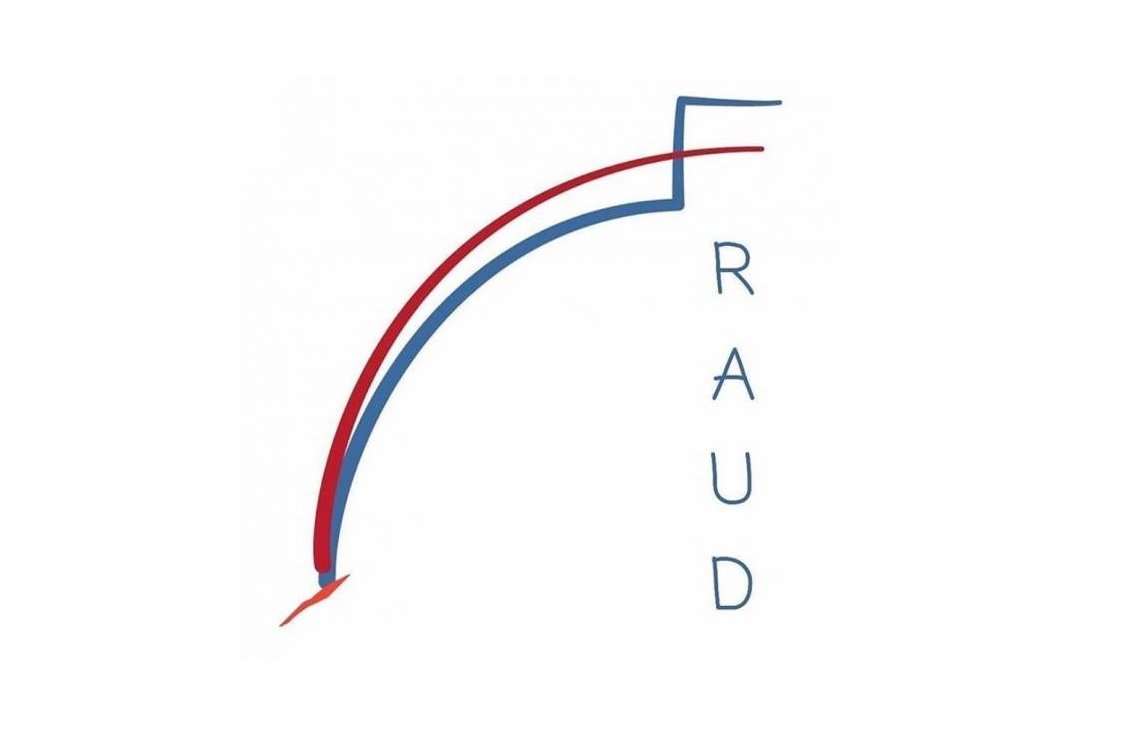 


Seeking Recourse 
“And now if ye have judges, and they do not judge you according to the law which has been given, ye can cause that they may be judged of a higher judge. If your higher judges do not judge righteous judgments, ye shall cause that a small number of your lower judges should be gathered together, and they shall judge your higher judges, according to the voice of the people. And I command you to do these things in the fear of the Lord; and I command you to do these things, and that ye have no king; that if these people commit sins and iniquities they shall be answered upon their own heads.” (Mosiah, The Book of Mormon, Mosiah 29: 28-30)

“And for this purpose have I established the Constitution of this land, by the hands of wise men whom I raised up unto this very purpose, and redeemed the land by the shedding of blood. Now, unto what shall I liken the children of Zion? I will liken them unto the parable of the woman and the unjust judge, for men ought always to pray and not to faint, which saith— There was in a city a judge which feared not God, neither regarded man. And there was a widow in that city, and she came unto him, saying: Avenge me of mine adversary. And he would not for a while, but afterward he said within himself: Though I fear not God, nor regard man, yet because this widow troubleth me I will avenge her, lest by her continual coming she weary me. Thus will I liken the children of Zion. Let them importune at the feet of the judge; And if he heed them not, let them importune at the feet of the governor; And if the governor heed them not, let them importune at the feet of the president; And if the president heed them not, then will the Lord arise and come forth out of his hiding place, and in his fury vex the nation; And in his hot displeasure, and in his fierce anger, in his time, will cut off those wicked, unfaithful, and unjust stewards, and appoint them their portion among hypocrites, and unbelievers.” (The Savior, Doctrine and Covenants 101: 80-90)
The Lord Comes Out
“Now, behold, the nobleman, the lord of the vineyard, called upon his servants, and said unto them, Why! what is the cause of this great evil? Ought ye not to have done even as I commanded you, and—after ye had planted the vineyard, and built the hedge round about, and set watchmen upon the walls thereof—built the tower also, and set a watchman upon the tower, and watched for my vineyard, and not have fallen asleep, lest the enemy should come upon you? And behold, the watchman upon the tower would have seen the enemy while he was yet afar off; and then ye could have made ready and kept the enemy from breaking down the hedge thereof, and saved my vineyard from the hands of the destroyer. And the lord of the vineyard said unto one of his servants: Go and gather together the residue of my servants, and take all the strength of mine house, which are my warriors, my young men, and they that are of middle age also among all my servants, who are the strength of mine house, save those only whom I have appointed to tarry; And go ye straightway unto the land of my vineyard, and redeem my vineyard; for it is mine; I have bought it with money. Therefore, get ye straightway unto my land; break down the walls of mine enemies; throw down their tower, and scatter their watchmen. And inasmuch as they gather together against you, avenge me of mine enemies, that by and by I may come with the residue of mine house and possess the land.” (The Savior, Doctrine and Covenants, 101: 52-58)The First Destination
“Verily, verily, I say unto you, darkness covereth the earth, and gross darkness the minds of the people, and all flesh has become corrupt before my face. Behold, vengeance cometh speedily upon the inhabitants of the earth, a day of wrath, a day of burning, a day of desolation, of weeping, of mourning, and of lamentation; and as a whirlwind it shall come upon all the face of the earth, saith the Lord. And upon my house shall it begin, and from my house shall it go forth, saith the Lord; First among those among you, saith the Lord, who have professed to know my name and have not known me, and have blasphemed against me in the midst of my house, saith the Lord.” (The Savior, Doctrine and Covenants 112: 23-26)

El Fin“The western boundary of the State of Missouri will be swept so clean of its inhabitants that as President Young tells us, when you return to that place, there will not be left so much as a yellow dog to wag his tail. Before that day comes, however, the Saints will be put to a test that will try the integrity of the best of them. The pressure will become so great that the more righteous among them will cry unto the Lord day and night until deliverance comes. Then the Prophet Joseph and others will make their appearance and those who have remained faithful will be selected to return to Jackson County, Missouri and take part in the building of that beautiful city, the New Jerusalem.” (Heber C. Kimball, First Counselor in the First Presidency, May 1868, in Deseret News, 23 May 1931; see also Conference Report, Oct. 1930, p. 58-59)Joseph Smith to Return [7157]Joseph Smith to ReturnHere is my relatively comprehensive piecing together of doctrine and prophecies regarding Joseph Smith’s death and future resurrection. Due to its nature it might seem a little scattered because it isn’t so easy to make it a chronological thing and so I will be using a multitude of sources from different places to bring light and understanding to the subject. After making the paper, I looked around online to see if there were any other solid resources who had attempted to do a similar thing and I found 2 resources (if you have found any others please send them my way and I can add them to the paper). The first was that of the work by Richard N. Skousen in his book, His Return- Prophecy, Destiny and Hope. And the second was a documentary style movie done by the Joseph Smith Foundation entitled The Prophet Joseph: More Than We Know. The movie is on the streaming service Living Scriptures- it is a great introductory video that is also pleasant on the eyes (lol) but my only complaint about it is that they don’t do a very good job at sourcing references. So I will be very careful in my paper/video to provide references as much as possible. I believe that the best place to start off with understanding this is to start off with what the Lord said himself. I believe this is important to do because it gives validity to everything but also importantly Jesus lays out the best chronological picture much clearer than you will find in other locations. So where are these prophecies of Joseph Smith from the lips of Jesus found? They are found in 3 Nephi. But how do we know that these verses are in fact referring to Joseph Smith? In the Old Testament Student manual it states:(17-20) Isaiah 52:13–15. Who Is the Servant?The Savior Himself made it clear that Isaiah 52:13 also had reference to a servant involved in the “great and marvelous work” of the Father in the latter days (3 Nephi 21:9). The Book of Mormon verse undoubtedly refers to Joseph Smith and the Restoration. Men “marred” him, persecuting him throughout his life until they succeeded in killing him. The Book of Mormon Student manual clarifies:3 Nephi 21:9–11. “My Servant”  A careful reading of 3 Nephi 21:9–11 suggests that the Lord was referring to the Prophet Joseph Smith when he said, “The life of my servant shall be in my hand” (v. 10; see also Isaiah 52:13–15, 3 Nephi 20:43–44).So let us read a passage, but let us replace “my servant” with Joseph Smith so we can get a clear understanding of what is happening here.3 Nephi 21:1010 But behold, the life of [Joseph Smith] shall be in my hand; therefore they shall not hurt [Joseph Smith], although [Joseph Smith] shall be marred because of them…We already had explained above what “marred” had reference to, but for even more concrete evidence let us go down to the footnote for “marred.” The Church takes you to D&C 135:1:1 To seal the testimony of this book and the Book of Mormon, we announce the martyrdom of Joseph Smith the Prophet, and Hyrum Smith the Patriarch. They were shot in Carthage jail, on the 27th of June, 1844, about five o’clock p.m., by an armed mob—painted black—of from 150 to 200 persons. Hyrum was shot first and fell calmly, exclaiming: I am a dead man! Joseph leaped from the window, and was shot dead in the attempt, exclaiming: O Lord my God! They were both shot after they were dead, in a brutal manner, and both received four balls.One can now come away with the understanding that marred means martyred.  So the Lord here is saying that the life of Joseph Smith will be in His hands even after they kill him. So what does the rest of the verse say?3 Nephi 21:10 (second half)…Yet I will heal [Joseph Smith], for I will show unto them that my wisdom is greater than the cunning of the devil.So what does the Lord mean when he says that Joseph will die, he will be martyred, but the Lord will heal him?D&C 63:47-49, 52-5447 He that is faithful and endureth shall overcome the world.48 He that sendeth up treasures unto the land of Zion shall receive an inheritance in this world, and his works shall follow him, and also a reward in the world to come.49 Yea, and blessed are the dead that die in the Lord, from henceforth, when the Lord shall come, and old things shall pass away, and all things become new, they shall rise from the dead and shall not die after, and shall receive an inheritance before the Lord, in the holy city.52 Wherefore, for this cause preached the apostles unto the world the resurrection of the dead.53 These things are the things that ye must look for; and, speaking after the manner of the Lord, they are now nigh at hand, and in a time to come, even in the day of the coming of the Son of Man.54 And until that hour there will be foolish virgins among the wise; and at that hour cometh an entire separation of the righteous and the wicked; and in that day will I send mine angels to pluck out the wicked and cast them into unquenchable fire.So when the Lord is referring to healing a dead man he is referring to the resurrection. But not only that, we gain another bit of crucial information regarding this event (Joseph Smith’s resurrection) in regard to last day timelines and prophecies. And that is found in verse 52 and 53. The Lord says here that this is the reason why the apostles preached the resurrection of the dead, for the resurrection of the dead (or more specifically the resurrection of a specific person) is “the thing that ye must look for” in the last days and this is obviously not talking about Jesus because he has been resurrected for almost 2000 years. The Lord then in the year 1831 says that these things are close at hand, speaking “after the manner of the Lord”, which means it might be awhile for those in 1831 to see it. An important detail that will unlock a lot more scriptures for an understanding at this time is to understand some synonyms to healing or resurrection.1 Nephi 13:37“And if [you] endure unto the end [you] shall be lifted up at the last day and saved.”James 4:10“Humble yourselves in the sight of the Lord and he shall lift you up.”In D&C 5:32-35 the Lord speaking to Joseph Smith said, “And now, because I foresee the lying in wait to destroy thee, yea, I foresee that if my servant Martin Harris humbleth not himself and receive a witness from my hand, that he will fall into transgression; And there are many that lie in wait to destroy thee from off the face of the earth; and for this cause, that thy days may be prolonged, I have given unto thee these commandments. Yea, for this cause I have said: Stop, and stand still until I command thee, and I will provide means whereby thou mayest accomplish the thing which I have commanded thee. And if thou art faithful in keeping my commandments, thou shalt be lifted up…”Not only do we learn here that “to lift up” or “be lifted up” is synonymous with being resurrected or the resurrection, we have the Lord specifically promising Joseph that despite men laying in wait to destroy him (marring) that he will be lifted up. Now that we have this understanding of lifting up, we now have a key to understand what the Lord was referring to when he says “I will lift up my standard/ensign.” It is a reference to THE event that we, as Saints, are “to look for,” the resurrection of Joseph Smith, him being raised up to stand as an ensign. But will members be aware of Joseph Smith’s return? 3 Nephi 20:4343 Behold, [Joseph Smith] shall deal prudently…Synonyms for prudently include quietly or discreetly, or as Isaiah put it:Isaiah 42:1-41 Behold [Joseph Smith], whom I uphold; mine elect, in whom my soul delighteth; I have put my spirit upon [Joseph Smith]: [Joseph Smith] shall bring forth judgment to the Gentiles.2 [Joseph Smith] shall not cry, nor lift up, nor cause his voice to be heard in the street.3 A bruised reed shall [Joseph Smith] not break, and the smoking flax shall [Joseph Smith] not quench: [Joseph Smith] shall bring forth judgment unto truth.4 [Joseph Smith] shall not fail nor be discouraged, till [Joseph Smith has] set judgment in the earth: and the isles shall wait for [celestial] law.So Joseph Smith might be working quietly behind the scenes for awhile before he makes his appearance to the general membership of the church.  But we do know what the effects are of his return. Before I get into those effects of his return, I want to take a moment to tie together why Joseph Smith will not be discouraged after he returns versus before. Isaiah 49:11 And again: Hearken, O ye house of Israel, all ye that are broken off and are driven out because of the wickedness of the pastors of my people; yea, all ye that are broken off, that are scattered abroad, who are of my people, O house of Israel. Listen, O isles, unto me, and hearken ye people from far; the Lord hath called me from the womb; from the bowels of my mother hath he made mention of my name.Who is this servant speaking here whom the Lord knew and sanctified before he was born? Even going as far as to name him? “I have even called thee by thy name: I have surnamed thee, though thou hast not known me” (Isaiah 45:5). The footnote takes you to Joseph Smith History 1:17,33,49 which are all cases where Joseph Smith was called by name. We also learn in the Book of Mormon that Joseph that was sold into Egypt prophesied saying, “A seer shall the Lord my God raise up, who shall be a choice seer unto the fruit of my loins. And his name shall be called after me; and it shall be after the name of his father” (2 Nephi 3:6,15). So this servant is Joseph Smith. But in case you are still not convinced, Joseph Smith himself says that this is him,Isaiah 49:2 reads,2 And he hath made my mouth like a sharp sword; in the shadow of his hand hath he hid me, and made me a polished shaft; in his quiver hath he hid me;Joseph Smith identified himself as this prophet when he said, “‘I am like a huge, rough stone rolling down from a high mountain; and the only polishing I get is when some corner gets rubbed off by coming in contact with something else, striking with accelerated force against religious bigotry, priestcraft, lawyer-craft, doctor-craft, lying editors, suborned judges and jurors, and the authority of perjured executives, backed by mobs, blasphemers, licentious and corrupt men and women—all hell knocking off a corner here and a corner there. Thus I will become a smooth and polished shaft in the quiver of the Almighty, who will give me dominion over all and every one of them, when their refuge of lies shall fail, and their hiding place shall be destroyed, while these smooth-polished stones with which I come in contact become marred.’ (TPJS, p. 304.)So Joseph clearly identifies himself as this servant. What do we learn next about this servant? Isaiah 49:4-54 Then I said, I have labored in vain, I have spent my strength for naught and in vain; surely my judgment is with the Lord, and my work with my God.5 And now, saith the Lord—that formed me from the womb that I should be his servant, to bring Jacob again to him—though Israel be not gathered, yet shall I be glorious in the eyes of the Lord, and my God shall be my strength.Taking the manual and replacing every reference to Old Israel (history lesson) with Joseph Smith specifically will make it read as follows:(17-6) Isaiah 49:4–12. Did the Lord Forget [Joseph Smith], His Chosen [Prophet]?The Restoration was a long time in coming. During the years of [restoration, Joseph Smith] undoubtedly felt lonely and forsaken by the Lord. Isaiah 49:4–12 shows that loneliness. Verse 4 describes the attitude of [Joseph Smith] somewhat discouraged, yet not completely so: “I have spent my strength … in vain: yet surely my judgment is with the Lord” (Isaiah 49:4).Nephi spoke of the [Latter-Day Saints] in their cast-off condition as being “a hiss and a byword and … hated among all nations” (1 Nephi 19:14). Isaiah 49:7 describes that condition: men despise and abhor the Lord’s covenant people. But [the church] still has hope: “Though Israel be not gathered, yet shall I [Joseph Smith] be glorious in the eyes of the Lord” (v. 5). [Joseph Smith] will yet be raised and restored and stand as “a light to the Gentiles” and as a beacon of “salvation unto the end of the earth” (v. 6). “In an acceptable time” God will hear [the righteous remnant in the church,] their cry and “give thee [“my servant,” in 1 Nephi 21:8] for a covenant of the people” (Isaiah 49:8). That began with the call of Joseph Smith, [but will not see its completeness until after Joseph Smith returns].”At which point in time Joseph Smith will no longer be discouraged. Now that we have identified that this is Joseph and why he experienced discouragement and why he won’t feel discouraged when he returns, let’s tackle what are the very first things Joseph does and the effects it will have on the church. In Isaiah 42, which we have already included, it states that we are waiting for this servant to come to restore celestial law (the law). This is the very first thing that Joseph is commanded to do. Celestial law contains in it, among other things, the law of consecration and the law of plural marriage. This implementation of celestial law will as Isaiah says, “tear the carcasses in half” ie. tear the stakes of Zion apart. People will have “even that which they have” taken from them as they say “we have enough” (2 Nephi 28). Isaiah described this as the rejection of the whole staff of bread, the whole stay of water (2 Nephi 13). A side note here is that President Nelson has explicitly and repeatedly tried to prepare us for this event; “The time is coming when those who do not obey the Lord will be separated from those who do (see Doctrine and Covenants 86:1–7)… Sadly, some who you thought were your friends will betray you. And some things will simply seem unfair…Do whatever it takes to strengthen your faith in Jesus Christ by increasing your understanding of the doctrine taught in His restored Church and by relentlessly seeking truth. Anchored in pure doctrine, you will be able to step forward with faith and dogged persistence and cheerfully do all that lies in your power to fulfill the purposes of the Lord” (April 2020 Ensign address). Some of the last two prophecies/dreams that Joseph Smith had are as follows:1.	Steamboat Dream    In early February 1844, four months prior to his death, Joseph Smith had a dream, which he related to Wilford Woodruff, Willard Richards, and W. W. Phelps. He stated, "I was standing on a peninsula, in the midst of a vast body of water where there appeared to be a large harbor or pier built out for boats to come to. I was surrounded by my friends, and while looking at this harbor I saw a steamboat approaching the harbor. There were bridges on the pier for persons to cross, and there came up a wind and drove the steamboat under one of the bridges and upset it. I ran up to the boat, expecting the persons would all drown; and wishing to do something to assist them, I put my hand against the side of the boat, and with one surge I shoved it under the bridge and righted it up, and then told them to take care of themselves. But it was not long before I saw them starting out into the channel or main body of the water again. The storms were raging and the waters rough. I said to my friends that if they did not understand the signs of the times and the spirit of prophecy, they would be apt to be lost. It was but a few moments after when we saw the waves break over the boat, and she soon foundered and went down with all on board. The storm and waters were still very rough; yet I told my friends around me that I believed I could stem those waves and that storm, and swim in the waters better than the steamboat did; at any rate I was determined to try it. But my friends laughed at me, and told me I could not stand at all, but would be drowned. The waters looked clear and beautiful, though exceedingly rough; and I said I believed I could swim, and I would try it anyhow. They said I would drown. I said I would have a frolic in the water first, if I did; and I drove off in the raging waves. I had swam but a short distance when a towering wave overwhelmed me for a time; but I soon found myself on the top of it, and soon I met the second wave in the same way; and for a while I struggled hard to live in the midst of the storm and waves, and soon found I gained upon every wave, and skimmed the torrent better; and I soon had power to swim with my head out of water: so the waves did not break over me at all, and I found that I had swam a great distance; and in looking about, I saw my brother Samuel by my side. I asked him how he liked it. He said, “First rate,” and I thought so too. I was soon enabled to swim with my head and shoulders out of water, and I could swim as fast as any steamboat. In a little time it became calm, and I could rush through the water, and only go in to my loins, and soon I only went in to my knees, and finally could tread on the top of the water, and went almost with the speed of an arrow. I said to Samuel, See how swift I can go! I thought it was great sport and pleasure to travel with such speed, and I awoke" (Joseph Smith, History of the Church, 6:194–95).  2.	The Dilapidated Barn                   Joseph Smith's last dream occurred on June 26, 1844 while he was in the Carthage Jail, the last night of the Prophet's life. He was killed the next day, June 27. The Prophet Joseph stated, "I was back in Kirtland, Ohio, and thought I would take a walk out by myself, and view my old farm, which I found grown up with weeds and brambles, and altogether bearing evidence of neglect and want of culture. I went into the barn, which I found without floor or doors, with the weather - boarding off, and was altogether in keeping with the farm. While I viewed the desolation around me, and was contemplating how it might be recovered from the curse upon it, there came rushing into the barn a company of furious men, who commenced to pick a quarrel with me. The leader of the party ordered me to leave the barn and farm, stating it was none of mine, and that I must give up all hope of ever possessing it. I told him the farm was given me by the Church, and although I had not had any use of it for some time back, still I had not sold it, and according to righteous principles it belonged to me or the Church. He then grew furious and began to rail upon me, and threaten me, and said it never did belong to me nor to the Church. I then told him that I did not think it worth contending about, that I had no desire to live upon it in its present state, and if he thought he had a better right I would not quarrel with him about it but leave; but my assurance that I would not trouble him at present did not seem to satisfy him, as he seemed determined to quarrel with me, and threatened me with destruction of my body. While he was thus engaged, pouring out his bitter words upon me, a rabble rushed in and nearly filled the barn, drew out their knives, and began to quarrel among themselves for the premises, and for a moment forgot me, at which time I took the opportunity to walk out of the barn about up to my ankles in mud. When I was a little distance from the barn, I heard them screeching and screaming in a very distressed manner, as it appeared they had engaged in a general fight with their knives. While they were thus engaged, the dream or vision ended" (Joseph Smith, History of the Church, 6:609–10).Going back to the chronology of Jesus in 3 Nephi:3 Nephi 20:41-4241 And then shall a cry go forth: Depart ye, depart ye, go ye out from thence, touch not that which is unclean; go ye out of the midst of her; be ye clean that bear the vessels of the Lord.42 For ye shall not go out with haste nor go by flight; for the Lord will go before you, and the God of Israel shall be your rearward.3 Nephi 21:1111 Therefore it shall come to pass that whosoever will not believe in my words, who am Jesus Christ, which the Father shall cause [Joseph Smith] to bring forth unto the Gentiles, and shall give unto [Joseph Smith] power that he shall bring them forth unto the Gentiles, (it shall be done even as Moses said) they shall be cut off from among my people who are of the covenant.3 Nephi 20:4545 So shall [Joseph Smith] sprinkle many nations; the kings shall shut their mouths at [Joseph Smith], for that which had not been told them shall they see; and that which they had not heard shall they consider.3 Nephi 21:99 For in that day, for my sake shall the Father work a work, which shall be a great and a marvelous work among them; and there shall be among them those who will not believe it, although a man shall declare it unto them.So Joseph Smith is resurrected, institutes celestial law, and he works the marvelous work and a wonder. But what is the marvelous work and a wonder? President Joseph Fielding Smith in Doctrines of Salvation answered that question, “when the lost tribes come…it will be a most wonderful sight and marvelous thing when they do come to Zion.” It is important to note that when that quote was given the church was already global and he used the word “when”, meaning it was yet a future event. Missionary global work is NOT the marvelous work and a wonder. It is imperative to understand these events for the Savior said, “for it shall deceive almost the very elect.”Before jumping ahead let’s jump back and explain something else that is supposed to happen when Joseph Smith comes back. And that is the second half of the quote from Joseph above, the first half of the quote Joseph explains how the Lord is turning him into that polished arrow and he then changes focus and explains what will be the effect, the aftermath, once the Lord does shoot him off. He explains this by saying “[the Lord] will give me dominion over all and every one of them, when their refuge of lies shall fail, and their hiding place shall be destroyed, while these smooth-polished stones with which I come in contact [as the arrow] become marred.” So Joseph Smith in the quote was not only identifying himself as this servant, as this polished arrow, he was also identifying himself once again as Gazelam. Gazelam was used as a substitute name for Joseph Smith (to protect him) that appeared many times in the Doctrine and Covenants (D&C 78:9, 82:11, 104:26, 43,45,46). In 1981 all of the uses of Gazelam were replaced with Joseph Smith Jr. All except for the one used in Alma 37. The reason for this is that “the Gazelam” being discussed in Alma 37, which I will read, what he was to do Joseph Smith never did in his lifetime. So the church leaders did not want to explain or teach widespread of Joseph’s return. The reason for this is that the Church has been fighting the image that we worship Joseph Smith, not Jesus Christ, and if we start teaching openly “the resurrection of Joseph Smith” ignorant people (who wouldn’t take the time to listen) would jump to conclusions, label and besmirch. But the leaders of the church also wouldn’t want members to believe this was a false prophecy because it was never done, so they left it Gazelam in Alma 37 to leave it open. But not only do we know that Joseph is coming back, Joseph in the quote listed above, identified himself as Gazelam in the context of Alma 37 only after the shot. We know that “the shot” is after his resurrection so we know that he was never supposed to accomplish Alma 37 in his life. Alma 37:21-2621 And now, I will speak unto you concerning those twenty-four plates, that ye keep them, that the mysteries and the works of darkness, and their secret works, or the secret works of those people who have been destroyed, may be made manifest unto this people; yea, all their murders, and robbings, and their plunderings, and all their wickedness and abominations, may be made manifest unto this people; yea, and that ye preserve these interpreters.22 For behold, the Lord saw that his people began to work in darkness, yea, work secret murders and abominations; therefore the Lord said, if they did not repent they should be destroyed from off the face of the earth.23 And the Lord said: I will prepare unto my servant Gazelem, a stone, which shall shine forth in darkness unto light, that I may discover unto my people who serve me, that I may discover unto them the works of their brethren, yea, their secret works, their works of darkness, and their wickedness and abominations.24 And now, my son, these interpreters were prepared that the word of God might be fulfilled, which he spake, saying:25 I will bring forth out of darkness unto light all their secret works and their abominations; and except they repent I will destroy them from off the face of the earth; and I will bring to light all their secrets and abominations, unto every nation that shall hereafter possess the land.26 And now, my son, we see that they did not repent; therefore they have been destroyed, and thus far the word of God has been fulfilled; yea, their secret abominations have been brought out of darkness and made known unto us.The Jaredites had a prophet Ether who revealed the dark acts of that society and it was eventually destroyed. The Nephites had a prophet Mormon who revealed the dark acts of their society and why it collapsed. Joseph Smith is Gazelam- he is the prophet who will come forth to a dying America and will reveal its secret, dark acts. But this pattern when a group of people become so wicked that the Lord is going to wipe them out, he always sends a prophet before it happens (Noah, Abraham, Jeremiah, Isaiah, Jesus Christ with Old Jerusalem etc). You might not think that Joseph is to be this prophet, but you cannot deny (and it will become even more clear as this goes on) that Joseph thought himself to be that prophet. Speaking of this, there is no better time to address that concern for when Joseph comes back the claim on Joseph’s keys and right to receive revelation for the church will be the primary contention and dispute among members of the church. What Joseph Smith is bringing back (celestial law) and what he is doing (whipping up the gentiles into a frenzy against the Latter-Day Saints) is what breaks apart the church, and the argument they will have against him is that they will not believe he has the right or the keys to speak for the church. And they will do as the Jews did with Jesus in olden times, accuse him of working for Beelzebub. So let’s figure out who has the keys and who has the calling, or as the Lord said, “a man like Moses.” D&C 103:11-1611 But verily I say unto you, I have decreed that your brethren which have been scattered shall return to the lands of their inheritances, and shall build up the waste places of Zion.12 For after much tribulation, as I have said unto you in a former commandment, cometh the blessing.13 Behold, this is the blessing which I have promised after your tribulations, and the tribulations of your brethren—your redemption, and the redemption of your brethren, even their restoration to the land of Zion, to be established, no more to be thrown down.14 Nevertheless, if they pollute their inheritances they shall be thrown down; for I will not spare them if they pollute their inheritances.15 Behold, I say unto you, the redemption of Zion must needs come by power;16 Therefore, I will raise up unto my people a man, who shall lead them like as Moses led the children of Israel.Verse 11 is a reference to the calling of the ten tribes home (we will get to that after this), but the bulk of this is referencing much tribulation and a desire among the Saints to once again inherit Zion, with the Lord explaining once again that the redemption of Zion will come by no other means but by power (1 Nephi 22:10-11). And that he will at this time “raise up” (we should now be familiar with what this means) one who shall lead like Moses did. The Doctrine and Covenants manual answers the question,D&C 103:16. Who Is the Man Who Will Lead the Saints As Moses Led Israel?Elder John A. Widtsoe wrote: “Yet, the meaning as set forth in the scriptures, is very simple. In modern revelation the President of the Church is frequently compared to Moses. Soon after the organization of the Church, the Lord said, ‘no one shall be appointed to receive commandments and revelations in this church excepting my servant Joseph Smith, Jun., for he receiveth them even as Moses’ (D. & C. 28:2) (D&C 107:91)” (Evidences and Reconciliations,1:197.)So let us now break down a key quote from Joseph Smith, once again identifying himself:“The Savior said when these tribulations should take place [Matthew 24, D&C 103:12-13, Rev. 7:14-15, etc], it should be committed to a man who should be a witness over the whole world: the keys of knowledge, power and revelations should be revealed to a witness who should hold the testimony to the world. It has always been my province [responsibility]... Just at the time when some men think that I have no right to the keys of the Priesthood- just at that time I have the greatest right.” (Teachings of the Prophet Joseph Smith, p.364)We have already discussed that when Joseph Smith is resurrected that a large portion of the church will not accept him or the teachings he brings with him. Joseph Smith says here at that moment, he is the man who holds the keys. Continuing the quote, “All the testimony is that the Lord in the last days would commit the keys of the Priesthood to a witness over all people. Has the Gospel of the kingdom commenced in the last days? And will God take it from the man until He takes it him Himself?” (Teachings of the Prophet Joseph Smith, p.364-65)Some might suggest that the Lord took the keys from Joseph when Joseph died and therefore Joseph no longer holds the keys of this dispensation but rather the acting president of the Church of Jesus Christ of Latter-Day Saints holds the keys when Joseph comes back. However this is false. D&C 110:11,1611 After this vision closed, the heavens were again opened unto us; and Moses appeared before us, and committed unto us the keys of the gathering of Israel from the four parts of the earth, and the leading of the ten tribes from the land of the north.16 Therefore, the keys of this dispensation are committed into your hands; and by this ye may know that the great and dreadful day of the Lord is near, even at the doors.D&C 90:33 Verily I say unto you, the keys of this kingdom shall never be taken from you, while thou art in the world, neither in the world to come;D&C 112:1515 Exalt not yourselves; rebel not against my servant Joseph; for verily I say unto you, I am with him, and my hand shall be over him; and the keys which I have given unto him, and also to you, shall not be taken from him till I come.Praise to the Man, Hymn 27Praise to the man who communed with Jehovah!Jesus anointed that Prophet and Seer.Blessed to open the last dispensation,Kings shall extol him, and nations revere.Praise to his mem’ry, he died as a martyr;Honored and blest be his ever great name!Long shall his blood, which was shed by assassins,Plead unto heav’n while the earth lauds his fame.Great is his glory and endless his priesthood.Ever and ever the keys he will hold.Faithful and true, he will enter his kingdom,Crowned in the midst of the prophets of old.Sacrifice brings forth the blessings of heaven;Earth must atone for the blood of that man.Wake up the world for the conflict of justice.Millions shall know “Brother Joseph” again.When will Joseph Smith be crowned among the prophets of old? When will the keys be taken from Joseph Smith, as Joseph explained, by Jesus Christ himself? The same event, Adam-ondi-ahman. Continuing the quote: “I have read it precisely as the words flowed from the lips of Jesus Christ. John the Revelator saw an angel flying through the midst of heaven, having the everlasting Gospel to preach unto them that dwell on the earth.” (Teachings of the Prophet Joseph Smith, p.365)Joseph Smith has now identified himself as John’s “angel flying through the midst of heaven.”Continuing with the quote, “The scripture is ready to be fulfilled…” (Teachings of the Prophet Joseph Smith, p.365)Joseph Smith has identified himself as this angel and then says this prophecy is ready to be fulfilled, meaning a future event. At this point in time, 1844, the Book of Mormon was already published (Moroni), and the Church of Jesus Christ of Latter-Days Saints is already restored and missionary work had already commenced. Firstly, Joseph Smith did not believe that this angel was Moroni or any of the angels that appeared at Kirtland Temple because they appeared in the past and this event was to happen in the future. So when would this happen? Joseph explains as he continues,

“…when great wars, famines, pestilence, great distress, judgments, etc. are ready to be poured out on the inhabitants of the earth.” (Teachings of the Prophet Joseph Smith, p.365)One learns by carefully studying Isaiah, that the Lord doesn’t go on the offense until AFTER the events at Adam-ondi-ahman. So Joseph identifies the time period that this is to happen as the time period of the modern day Assyrian or the days of tribulation. The sickness sweeps the land, then the Assyrian (scourge) covers the earth. The Lord then raises up his ensign, who is Joseph Smith, who hisses forth and calls the ten tribes home. New Jerusalem is built as the Assyrian gets closer and closer to the New Jerusalem. The final meeting at Adam-ondi-ahman takes place (“the anointing”) at which time all the keys are handed back to the Savior, and the Lord then goes on the offense pouring out the things listed above upon the inhabitants of the earth.Continuing the quote once again: “John saw the angel having the holy Priesthood, who should preach the everlasting Gospel to all nations. God had an angel- a special messenger- ordained and prepared for that purpose in the last days.” (Teachings of the Prophet Joseph Smith, p.365)Once again, Joseph Smith is identifying himself as this angel.Finishing the quote, the prophet says,“Woe, woe be to that man or set of men who lift up their hands against God and His witness in these last days: for they shall deceive almost the very chosen ones!” (Teachings of the Prophet Joseph Smith, p.365)Joseph Smith is paraphrasing 3 Nephi 21:11 which we have already gone over, “Therefore it shall come to pass that whosoever will not believe in my words, who am Jesus Christ, which the Father shall cause [Joseph Smith] to bring forth unto the Gentiles, and shall give unto [Joseph Smith] power that [Joseph Smith] shall bring them forth unto the Gentiles, (it shall be done even as Moses said) they shall be cut off from among my people who are of the covenant.” Who are the covenant people? The very elect, the very chosen ones.So up to this point in time, we have Joseph identifying himself as the angel flying through the midst of heaven, Gazelam, “my Servant”, the ensign, the polished shaft arrow in the Lord’s quiver; whether or not you agree with this, once again, you can’t deny that Joseph thought that this was himself. There are only two other things that we need to positively identify as Joseph Smith to unlock your understanding of this when reading the scriptures. And that is, who is the rod and root of Jesse? Who could make the claim to have the “birthright blood”, the blood that would make him an heir to both the throne of David and that of Ephraim? D&C 86:8-108 Therefore, thus saith the Lord unto you, with whom the priesthood hath continued through the lineage of your fathers—9 For ye are lawful heirs, according to the flesh, and have been hid from the world with Christ in God—10 Therefore your life and the priesthood have remained, and must needs remain through you and your lineage until the restoration of all things spoken by the mouths of all the holy prophets since the world began.D&C 113:3-83 What is the rod spoken of in the first verse of the 11th chapter of Isaiah, that should come of the Stem of Jesse?4 Behold, thus saith the Lord: It is a servant in the hands of Christ, who is partly a descendant of Jesse as well as of Ephraim, or of the house of Joseph, on whom there is laid much power.5 What is the root of Jesse spoken of in the 10th verse of the 11th chapter?6 Behold, thus saith the Lord, it is a descendant of Jesse, as well as of Joseph, unto whom rightly belongs the priesthood, and the keys of the kingdom, for an ensign, and for the gathering of my people in the last days.7 Questions by Elias Higbee: What is meant by the command in Isaiah, 52d chapter, 1st verse, which saith: Put on thy strength, O Zion—and what people had Isaiah reference to?8 He had reference to those whom God should call in the last days, who should hold the power of priesthood to bring again Zion, and the redemption of Israel; and to put on her strength is to put on the authority of the priesthood, which she, Zion, has a right to by lineage; also to return to that power which she had lost.

The D&C manual answers:D&C 113:3–6. Who Are the “Rod” and the “Root” Spoken of by Isaiah?One might assume “that the ‘rod’ was Joseph Smith, believing that the Prophet, out of modesty, hesitated to name himself directly. None of us would question that Joseph was destined to become a great ‘servant in the hands of Christ’. Moreover, if we assume that he was the ‘rod’ or ‘servant’, observe how very well such an identification fits in with Moroni’s mission of explaining to the latter-day Prophet his part in Isaiah’s great vision of the future. As the ‘rod’ or ‘servant in the hands of Christ’, Joseph Smith fits naturally into Isaiah’s prophecy, and it is easy to understand why Moroni quoted and explained Isaiah 11 to him. [See JS—H 1:40.] “Despite this reasoning, we still have the uneasy feeling that better proof of Joseph Smith’s being the ‘rod’ should be available. I believe there is better proof and that it is found in Doctrine and Covenants 113:5–6....“In order to assess this explanation intelligently, let us turn to Isaiah 11:10: [quoted].“A closer translation of the original may be given here: “‘And it shall come to pass in that day, that the root of Jesse, that standeth for an ensign [sign, signal] of the peoples, unto him shall the nations seek; and his resting place [refuge, residence] shall be glorious.’ “Quite obviously the ‘root of Jesse’ is a man, a descendant of Jesse and Joseph (as the Lord explains), who seems to have a great mission to perform in connection with gathering the remnant of Israel, as explained in Isaiah 11:11–16. [Most likely] the ‘rod’ of verse 1 and the ‘root of Jesse’ of verse 10 refer to the same man, Joseph Smith. If the ‘rod’ in D&C 113:4 is the ‘servant in the hands of Christ, who is partly a descendant of Jesse as well as of Ephraim, or of the house of Joseph,’ note that in verse 6 he seems to be more closely defined as a ‘descendant of Jesse, as well as of Joseph, unto whom rightly belongs the priesthood, and the keys of the kingdom, for an ensign, and for the gathering of my people in the last days.’ (Italics added.) Who better fits the description of the words in italics than Joseph Smith (see D&C 27:12–13; 86:8–11; 110:1–16; 115:18–19). He rightly holds the priesthood and its keys by lineage, and surely no one disputes the fact that the keys of the ‘gathering of my people’ were conferred on him by Moses in the Kirtland Temple, April 3, 1836.” (Sperry, “The Problem of the ‘Rod’ and the ‘Root of Jesse’ in Isaiah11,” Improvement Era, Oct. 1966, pp. 869, 914–15.) In certain scriptures Christ is referred to as the “Root of David” (Revelation 5:5; 22:16). According to Elder Bruce R. McConkie, “This designation signifies that he who was the Son of David was also before David, was pre-eminent above him, and was the root or source from which the great king in Israel gained his kingdom and power” (Mormon Doctrine, p. 657;see also Matthew 22:44–45).The explanation of Isaiah 11:10 given in Doctrine and Covenants 113 implies that while Christ is the root of David, he is not the root of Jesse mentioned by Isaiah. There are two reasons for this conclusion. First, the Lord through the Prophet Joseph Smith in verse 2 identifies Christ as the stem of Jesse; he does not identify Christ as the root of Jesse. Second, verse 6 indicates that the root of Jesse is a servant of Christ to whom keys are given “in the last days” to gather Christ’s people.Isaiah Chapter 11 footnote for “a rod” takes you to Joseph Smith History 1:40 which states that Moroni “quoted the 11th chapter of Isaiah, saying it was about to be fulfilled.”

The D&C Manual Clarifies D&C 86:9. What Does It Mean to Be a “Lawful Heir According to the Flesh”?This phrase means that one’s right to the priesthood is held by virtue of being of the house of Israel. Elder Theodore M. Burton explained: “One thing we often fail to realize is that our priesthood comes to us through the lineage of our fathers and mothers. The Lord explained it in these words: ‘Therefore, thus saith the Lord unto you, with whom the priesthood hath continued through the lineage of your fathers. . . .’ (D&C 86:8.) “‘Oh,’ I can hear some of you say, ‘there must be something wrong with that statement, for I am the only member of my family who has joined the Church. How could I have received the priesthood from my parents?’ “In this scripture the Lord was not talking about your priesthood line of authority. He was talking about your inherited right to receive and use priesthood power. This readiness to listen and believe is an inherited gift which enabled you to recognize and accept the truth. Jesus explained this thought as he said: ‘My sheep hear my voice, and I know them, and they follow me.’ (John 10:27.) “That spirit of acceptance is a manifestation of your inherited right to priesthood blessings. Such willingness to believe does not represent predestination, but it does represent foreordination. The Lord continues the revelation: ‘For ye are lawful heirs, according to the flesh, and have been hid from the world with Christ in God.’ (D&C 86:9.) “This means we receive a right to priesthood blessings from our blood ancestry. I hope you can understand that priesthood with its accompanying blessings is dependent to a great degree on family relationship.” (In Conference Report, Apr. 1975, p.103; or Ensign, May 1975, p. 71.)Some mistakenly assume or claim that one or both of these “the rod and root of Jesse” refer to John the Revelator. John the Revelator was the cousin of Jesus Christ- he was a pure-blooded Jew. Both of his parents were “as pure blooded of the tribe of Judah” as you can get. Right off the bat that eliminates John the Revelator by right of lineage. But more than that, this prophet is to receive his keys “in the last days”- John received his keys over 2000 years ago in a completely different dispensation. People make this mistake in assuming that John the Revelator is to be this prophet because in the Doctrine and Covenants John is identified as an Elias to restore Israel. The problem with this is that Moses, Elijah and every other angel that appeared in the Kirtland Temple were all Eliases for the gathering of Israel. Secondly, Joseph Smith in the quote we just had above, made it clear that all those angels that appeared pre-1844 were not this prophet. John the Revelator is an Elias and his work is with the lost 10 tribes. He is not the root. Joseph on the other hand, there is a multitude of quotes from early prophets of the church clearly identifying one of Joseph’s parents being from the tribe of Ephraim and the other from the tribe of Judah (Jesse). There is a quote referencing Joseph being “a pure blooded Ephraimite” but this is taken out of context and explained in the Journal of Discourses, 2:268: “Although President Young identified Joseph Smith as a “pure Ephraimite” so far as the Prophet’s family or blood lines were concerned, Brigham Young and others have recognized that (1) Joseph Smith was from a Gentile nation and (2) some of Joseph Smith’s progenitors may have come from bloodlines other than that of Ephraim.”So bottom line, the only modern-day prophet who can fit the bill for the rod and the root of Jesse (the right by lineage) is Joseph Smith. Going way back to the chronology that Jesus laid out in 3 Nephi, after Joseph Smith is resurrected, after he is shot forth as the arrow, after he is raised up as the ensign, he will restore celestial law, he will reveal the secret acts of men (Alma 37), and then he will call the 10 tribes home. In this paper/video I won’t go into detail on the ten tribes or of their return, I will just simply say it is in the 10th Article of Faith and Jesus lays out chronologically what happens as they return and what happens after they return from 3 Nephi 21:12-25. Joseph Smith shall return, that is my testimony, but am I the only one with such a testimony? Am I the only one with such knowledge and teaching such? No. Not only did Jesus Christ know and openly teach it, not only did Joseph Smith know this doctrine and openly teach it, but so did the early leaders and members of the Church of Jesus Christ of Latter-Day Saints. They longed for and “watered their pillow by night” wishing that they would see the day of their beloved prophet’s return. I would just ask before I go into these quotes, how many members of the church today, long for Joseph’s return? How many members of the church today even care if he comes back? Such members don’t grasp the magnitude of the man that was the Prophet Joseph Smith. Such people would woefully, ignorantly, shamefully, put modern prophets that followed Joseph Smith in the church on the same pedestal as Joseph Smith himself. There is a reason why every prophet from Brigham Young to today has said something along the lines of, “what am I going to say to Joseph Smith?” All great men in their own rights, but all know that besides the Savior of the world (who was obviously the greatest and the Savior) there is no one who has come close to the Prophet Joseph Smith. Parley P. Pratt, when he learned of Joseph Smith’s death: “I walked onward, weighed down as it were unto death. When I could endure it no longer, I cried out aloud, saying, ‘Oh, Lord, in the name of Jesus Christ I pray Thee, show me what these things mean, and what I shall say to Thy people?’ “Suddenly the Spirit of God came upon me, and filled my heart with joy and gladness indescribable; and while the spirit of revelation glowed in my bosom with as visible a warmth and gladness as if it were fire, the Spirit said unto me, ‘Lift up your head and rejoice. For behold, it is well with my servants Joseph and Hyrum. My servant Joseph still holds the keys of my kingdom in this dispensation, and he shall stand in due time on the earth, in the flesh, and fulfill that to which he is appointed.’” (Parley P. Pratt, Autobiography of Parley P. Pratt, (Salt Lake City: Deseret Book, 1938, 1970), p. 333; emphasis added.)Joseph Smith, to the Nauvoo Legion in his last address: “Those who are your friends are my friends, and I promise you when I come again, I will lead you forth, so that where I am you shall be with me.” (Autobiography of Wandle Mace, typescript, BYU Special Collections, pp. 131-132; emphasis added.) Joseph Smith, to the Nauvoo Legion the final time: “‘Boys---he always called us ‘his boys’---don’t be sad, don’t be cast down, I will come back again.’ After a little hesitation he added, ‘as soon as I can.’ That expression, ‘as soon as I can,’ sank deep into my heart and confirmed my fears. I never expected to see him again alive. The sad expression upon his face as he looked upon us, ‘his boys,’ for the last time I shall never forget. I felt in my inmost soul that he was going to be butchered, and we should see him no more alive.” (Autobiography of Wandle Mace, typescript, BYU Special Collections, pp. 145-146; emphasis added.)Brigham Young:“Joseph Smith, Junior, will again be on this earth dictating plans . . . and he will never cease his operations, under the directions of the Son of God, until the last ones of the children of men are saved that can be, from Adam till now.” (Brigham Young, October 9, 1859, Journal of Discourses 7:289; emphasis added)“There is an almighty work to perform in the spirit world. Joseph has not yet got through there. When he finishes his mission in the spirit world, he will be resurrected, but he is not yet done there. . . . When his spirit again quickens his body, he will ascend to heaven, present his resurrected body to the Father and the Son, receive his commission as a resurrected being, and visit his brethren on this earth, as did Jesus after His resurrection.” (Brigham Young, March 15, 1857, Journal of Discourses 4:285-286.)“I will refer you to a discourse I delivered here last season upon the subject of the resurrection and the Millennium. . . . Joseph, Hyrum, Father Smith and many others will be there to dictate and preside. Joseph will stand at the head of this dispensation and hold the keys of it, for they are not taken from him; they never were in time; they never will be in eternity. I shall be there if I live or if I die.” (Brigham Young, April 8, 1853, Journal of Discourses 6:308.)“I said to Brother Joseph, the spring before he was killed, ‘You are laying out work for twenty years.’ He replied, ‘You have as yet scarcely begun to work; but I will set you enough to last you during your lives, for I am going to rest.’ All I can do or ask now is to do the work, so that it will be right and acceptable to him when he comes here again.” (Brigham Young, October 7, 1857, Journal of Discourses 5:331; emphasis added.)Heber C. Kimball:“Do you suppose that if Brother Brigham were to die tomorrow, and if Joseph is resurrected, which he will be so soon as his mission is filled in the spirit world, that Joseph will permit Brother Brigham’s body to remain any longer in the grave than may be requisite? No, for he then will have need of the assistance of his faithful resurrected brethren, as he now has of faithful spirits.” (Heber C. Kimball, March 15, 1857, Journal of Discourses 4:294-295; emphasis added)“I am pretty sure of one thing: we shall go to Jackson County, Missouri; that is, those who do right and honor their callings, doing what they have been told to do. You will be blessed, and you will see the day when Presidents [Brigham] Young, [Heber C.] Kimball, and [Daniel H.] Wells, and the Twelve Apostles will be in Jackson County, Missouri, laying out your inheritances. In the flesh? Of course. We should look well without being in the flesh! We shall be there in the flesh, and all our enemies cannot prevent it. “Brother Wells, you may write that. You will be there, and Willard [Richards] will be there, and also Jedediah [M. Grant], and Joseph and Hyrum Smith, and David [W. Patten], and Parley [P. Pratt]; and the day will be when I will see those men in the general assembly of the Church of the First Born, in the great council of God in Jerusalem, too. Will we want you to be along? I heard Joseph say twice that Brother Brigham and I should be in that council in Jerusalem, when there should be a uniting of the two divisions of God’s government.” (Heber C. Kimball, April 7, 1861, Journal of Discourses 9:27)Heber C. Kimball told the Saints in Nauvoo that “Joseph will be the first man who will rise from the dead, and then all men according to their proper order.” (History of the Church 7:340)Brigham Young:“If we ask who will stand at the head of the resurrection in this last dispensation, the answer is: Joseph Smith, Junior, the Prophet of God. He is the man who will be resurrected and receive the keys of the resurrection, and he will seal this authority upon others, and they will hunt up their friends and resurrect them when they shall have been officiated for, and bring them up.“And we will have revelations to know our forefathers clear back to Father Adam and Mother Eve, and we will enter into the temples of God and officiate for them. Then man will be sealed to man until the chain is made perfect back to Adam, so that there will be a perfect chain of priesthood from Adam to the winding-up scene.” (Brigham Young, August 24, 1872, Journal of Discourses 15:138-139)“Joseph Smith holds the keys of this last dispensation, and is now engaged behind the veil in the great work of the last days. . . . No man or woman in this dispensation will ever enter into the celestial kingdom of God without the consent of Joseph Smith. From the day that the priesthood was taken from the earth to the winding-up scene of all things, every man and woman must have the certificate of Joseph Smith, Junior, as a passport to their entrance into the mansion where God and Christ are. . . .“He holds the keys of that kingdom for the last dispensation---the keys to rule in the spirit world; and he rules there triumphantly, for he gained full power and a glorious victory over the power of Satan while he was yet in the flesh, and was a martyr to his religion and to the name of Christ, which gives him a most perfect victory in the spirit world. He reigns there as supreme a being in his sphere, capacity, and calling, as God does in heaven.” (Brigham Young, October 9, 1859, Journal of Discourses 7:289)“Will the Saints arise from the dead? Yes. Who will know it? But a few. When the resurrection commences, I say but few will know it; and allow me to inform you, when you have seen Joseph, and Hyrum, and Father Smith, and many others, risen from the dead, and you elders go abroad preaching, you will not tell the world of their resurrection, for they will not believe it.“You may testify that Father Smith has arisen, that Joseph and Hyrum again possess their bodies; that they again live in the flesh, and they will laugh you to scorn, and persecute you to the death, if they have the power, for your testimony’s sake.“Will the Saints rise from the dead before the world is converted? Yes. You may despair of ever seeing all creation converted to the Lord Jesus, or to the faith of the holy gospel. Will you see the resurrection? Yes, you will be in it, and enjoy it; you will be in the first resurrection. Will the world believe it, and know of it? They will not.” (Brigham Young, October 3, 1852, Millennial Star 16:594 and Deseret News, May 11, 1854)Joseph Smith to Return Continued (2.0)Joseph Smith to Return ContinuedMy last Joseph Smith to Return paper was over an hour long and I didn’t want it to get longer so I stopped at that time because I felt it sufficient. There were also other proofs that I knew would take over an hour by themselves so I left those as separate entities, such as Joseph’s Boys, the Parable of the Nobleman and the Olive Trees, Understanding Revelation: Chapters 6 and 7, etc. If you are interested in the prophecies surrounding the return of Joseph Smith, I would recommend reading this list of work (the written papers have been updated over time and so they are even better than the videos). I thought to do a paper on Joseph’s Smith patriarchal blessings but I instead thought it prudent to just make a continuation of the Joseph Smith to Return paper and in it include what we know about those patriarchal blessings. To start off this paper we are going to go to a quote from then Wilford Woodruff:“On Sunday (April 26, 1834) night the Prophet called us all who held the Priesthood to gather into the little log school house they had there. It was a small house, perhaps 14 feet square. But it held the whole of the Priesthood of the Church of Jesus Christ of Latter-day Saints who were then in the town of Kirtland, and who had gathered together to go off in Zion’s Camp. That was the first time I ever saw Oliver Cowdery, or heard him speak; the first time I ever saw Brigham Young and Heber C. Kimball, and the two Pratts, and Orson Hyde and many others. There were no Apostles in the Church then except Joseph Smith and Oliver Cowdery. When we got together the Prophet called upon the Elders of Israel with him to bear testimony of this work. Those that I have named spoke, and a good many that I have not named, bore their testimonies.When they got through the Prophet said, “Brethren I have been very much edified and instructed in your testimonies here tonight, but I want to say to you before the Lord, that you know no more concerning the destinies of this Church and kingdom than a babe upon its mother’s lap. You don’t comprehend it.” I was rather surprised. He said “It is only a little handful of Priesthood you see here tonight, but this Church will fill North and South America—it will fill the world.” Among other things he said, “it will fill the Rocky Mountains. There will be tens of thousands of Latter-days Saints who will be gathered in the Rocky Mountains, and there they will open the door for the establishing of the Gospel among the Lamanites, who will receive the Gospel and their endowments and the blessings of God. This people will go into the Rocky Mountains; they will there build temples to the Most High. They will raise up a posterity there, and the Latter-day Saints who dwell in these mountains will stand in the flesh until the coming of the Son of Man. The Son of Man will come to them while in the Rocky Mountains.” (Conference Report, 6 April 1898, 57)Some might be wondering why I would start this paper off with this quote:It provides wonderful points of reference that tie directly into the subjectIt is highly misunderstood and the misunderstanding of it is why many members don’t know or teach about the return of Joseph SmithIt proves that Emma was a liar, that the Church of Jesus Christ of Latter-day Saints is the kingdom of God on the earth today, not the RLDS now known as the Community of Christ.All three of these points tie directly into the return of Joseph Smith and are a perfect jumping off point for Joseph Smith to Return Continued.There is one Church on the planet today that fulfilled and can yet fulfill all of what Joseph prophesied that day. In the LDS Institute Manual for Doctrine and Covenants we read:D&C 132:51–56. What Was Emma Commanded Not to Partake of?Emma was given additional counsel from the Lord, including commandments to “receive all those that have been given to her husband” (D&C 132:52)… The Lord also gave her warnings against rejecting these commandments and promises for keeping them.President Wilford Woodruff, who was closely associated with the Prophet Joseph Smith, said: “Emma Smith, the widow of the Prophet, is said to have maintained to her dying moments that her husband had nothing to do with the patriarchal order of marriage, but that it was Brigham Young that got that up. I bear record before God, angels and men that Joseph Smith received that revelation, and I bear record that Emma Smith gave her husband in marriage to several women while he was living, some of whom are to-day living in this city, and some may be present in this congregation, and who, if called upon, would confirm my words. But lo and behold, we hear of publication after publication now-a-days, declaring that Joseph Smith had nothing to do with these things. Joseph Smith himself organized every endowment in our Church and revealed the same to the Church, and he lived to receive every key of the Aaronic and Melchizedek priesthoods from the hands of the men who held them while in the flesh, and who hold them in eternity.” (In Journal of Discourses, 23:131.)In their biography, Mormon Enigma, Linda King Newell and Valeen Tippetts Avery report that Emma witnessed several marriages of Joseph Smith to plural wives. However, throughout her lifetime Emma publicly denied knowledge of her husband's involvement in the practice of polygamy and denied on her deathbed that the practice had ever occurred. Emma claimed, “No such thing as polygamy, or spiritual wifery, was taught, publicly or privately, before my husband's death, that I have now, or ever had any knowledge of .... He had no other wife but me; nor did he to my knowledge ever have.” (Last Testimony of Sister Emma, Saint's Herald, Vol. 26, No 19. p. 289. (1 October 1879))President Brigham Young taught at conference, “I want to say to my sisters that if you lift your heels against this revelation, and say that you would obliterate it, and put it out of existence if you had the power to nullify and destroy it, I say that if you imbibe that spirit and feeling, you will go to hell, just as sure as you are living women. Emma took that revelation, supposing she had all there was; but Joseph had wisdom enough to take care of it, and he had handed the revelation to Bishop Whitney, and he wrote it all off. After Joseph had been to Bishop Whitney’s he went home, and Emma began teasing for the revelation. Said she—“Joseph, you promised me that revelation, and if you are a man of your word you will give it to me.” Joseph took it from his pocket and said—"Take it.” She went to the fire-place and put it in, and put the candle under it and burnt it, and she thought that was the end of it, and she will be damned as sure as she is a living woman. Joseph used to say that he would have her hereafter, if he had to go to hell for her, and he will have to go to hell for her as sure as he ever gets her.” –  President Brigham Young, Lehi City, Utah, August 9, 1874 (Journal of Discourses 17:159)D&C 112:10. How Important Is Humility in Church Positions?President Thomas B. Marsh’s pride led to his eventual apostasy. His excommunication is a poignant reminder that the Lord has counseled his Saints to be humble. “Pride was the weakness of Thomas B. Marsh. If he had been humble, he would not have fallen. He began by defying the righteous decisions of the High Council and the First Presidency, in a trivial case in which his wife was interested, and he ended by [opposing] the Church.” (Smith and Sjodahl, Commentary, p. 733.)Thomas B. Marsh eventually repented and was rebaptized.Some might be getting upset at this point in time and asking why is Emma important to this discussion? The answer to that is that there are many who openly teach of the prophesied return of Joseph Smith but these individuals almost exclusively seem to be RLDS or apostate members of the Church. They believe that Joseph Smith is coming back for their apostate churches and/or apostate members of the Church of Jesus Christ of Latter-Day Saints, members who felt themselves “too righteous for the Church of Jesus Christ of Latter-Day Saints so they had to leave it.” I am under the firm belief, a steadfast and immovable foundation and testimony, that Joseph Smith is going to return and he is going to return for the righteous remnant ie. the wheat in the Church of Jesus Christ of Latter-Day Saints and no other. One cannot opine that Emma will be saved in the highest degree of the celestial kingdom and still hold the belief that the Church of Jesus Christ of Latter-Day Saints is the Lord’s kingdom. Period. :’) To purport that Emma Bidamon (Emma remarried on Joseph Smith’s birthday by the way, so stop calling her Emma Smith) is bound for the highest degree of the celestial kingdom is to purport that President Brigham Young, President John Taylor, President Wilford Woodruff and President Lorenzo Snow etc were all fallen. And to put forth that all of those prophets holding the keys were fallen but yet the Church of Jesus Christ of Latter-day Saints is still yet somehow the kingdom of God on earth is to put forth your own ignorance to the world, yea, it is to declare your intelligence or lack thereof boldly to the world, for both cannot be true. The problem with those who think Joseph Smith is returning for some other church is that if the Church of Jesus Christ of Latter-day Saints isn’t the Lord’s kingdom on the earth today, that would prove that Joseph Smith wasn’t a true prophet because none of the things he prophesied or the Book of Mormon prophesied of came true or can come true.Going into and studying the prophecy of Joseph Smith’s return must be done with this foundation of understanding. I know that I’m going to get a lot of individuals ignorant to the history of Emma and the final state of her being upset at me. I’m sure they will downvote on YouTube and send me many nasty emails; I also know that I’m going to get a lot of people who are angry at the Church of Jesus Christ of Latter-Day Saints, who want the Church to be in a state of apostasy, who want the Church to be in that state so they can justify their own wickedness and apostasy from it upset at me, they will also downvote the video and send me many an angry email. However, the truth needs to stand on its own feet as Joseph Smith said it would, independently and boldly, as many on the right now love saying, “the truth doesn’t care about your feelings”, and the truth is Joseph Smith is a prophet of God, the Book of Mormon is true, the Church of Jesus Christ of Latter-day Saints is the kingdom of the Lord on the earth today, Emma Bidamon will not be in the highest degree of the celestial kingdom according to multiple presidents of the Church, Joseph Smith will return, Eliza Snow will be his wife and he will be coming back for the righteous remnant in the Church of Jesus Christ of Latter-day Saints. You can get mad, and you can gnash your teeth, but it does not change the truth or reality. If you don’t start from this foundation, studying the return of Joseph Smith will do you more harm than good for yourself; we have to start with this foundation. For to research and learn of the prophesied return of Joseph Smith from any other foundation would inevitably lead the individual down a false path of understanding that the Church of Jesus Christ of Latter-day Saints is or will fall into a state of apostasy, whether the individual realizes it or not. All those who think themselves wise enough, mature enough, etc to hold the belief that Emma will obtain exaltation and that Joseph Smith will return for the Church of Jesus Christ of Latter-day Saints simultaneously are as the fools who think that they can believe that the earth is both flat and round simultaneously. I should have gone over this in the first Joseph Smith to Return paper but I didn’t realize that there was this much widespread hatred of the early brethren of the Church, misrepresentations and outright lies surrounding Celestial Law, plural marriage and Emma Bidamon. You will find that those who purport that “Emma is their hero and will receive exaltation” are the same individuals who openly teach that plural marriage has no part in Celestial Law or the Celestial Kingdom, and also have a distaste for the early brethren of the Church and the Journal of Discourses (and many, if not all, practice priestcraft).Whether or not these members realize it or not, they are the wolves in sheep’s clothing, the tares of the Church etc. And this feeds directly into the second reason why I started this paper with that quote, members don’t understand the context of why the Savior is appearing to them in the Rocky Mountains, or they view it as a positive. But that is not found anywhere in holy writ-The Book of Mormon, the Doctrine and Covenants, the Pearl of Great Price, Teachings of the Prophet Joseph Smith, etc There is not a single prophecy of the Lord appearing first in the Rocky Mountains to the Saints in any positive light. This quote by Wilford Woodruff doesn’t explain the nature of the Lord’s visit to the Saints in the Rocky Mountain. Every prophecy of the Savior coming to the Saints deals specifically and primarily with the New Jerusalem, there are no exceptions, for as Parley P. Pratt and many others taught “if such a city is never built the Lord will never come.” So the question remains, why is the Lord making this visit and to whom? Doctrine and Covenants 112:24-2624 Behold, vengeance cometh speedily upon the inhabitants of the earth, a day of wrath, a day of burning, a day of desolation, of weeping, of mourning, and of lamentation; and as a whirlwind it shall come upon all the face of the earth, saith the Lord.25 And upon my house shall it begin, and from my house shall it go forth, saith the Lord;26 First among those among you, saith the Lord, who have professed to know my name and have not known me, and have blasphemed against me in the midst of my house, saith the Lord.D&C 112:24–26. “Upon My House Shall It Begin”In the same revelation in which Zion was defined, the Lord warned the Saints that only if Zion met the Lord’s qualifications would it escape the judgments that were to be poured out upon the world. If they did not qualify as a Zion people, they had no promise (see D&C 97:21–27). Severe judgments befell the Saints because they failed to build Zion and abide by its laws. This prophetic statement also had reference to future members of the Church.President Brigham Young warned: “If the Latter-day Saints do not desist from running after the things of this world, and begin to reform and do the work the Father has given them to do, they will be found wanting, and they, too, will be swept away and counted as unprofitable servants” (in Journal of Discourses, 18:262).President Joseph Fielding Smith pointed out: “All of these things will be withheld while the nations are being punished, if the members of the Church will keep faithfully their commandments. If they will not, then we have received the warning that we, like the rest of the world, shall suffer His wrath in justice.” (Progress of Man, p. 468.)President Wilford Woodruff emphasized: “Zion is not going to be moved out of her place. The Lord will plead with her strong ones, and if she sins He will chastise her until she is purified before the Lord.“I do not pretend to tell how much sorrow you or I are going to meet with before the coming of the Son of Man. That will depend upon our conduct.” (In Millennial Star, 2 Sept. 1889, p. 547.)President Joseph Fielding Smith taught,“WORLD CONDITIONS WILL GET WORSE. We hear occasionally somebody make the statement that things are as bad as they could be, that they could not be worse. I want to tell you they could be worse, a great deal worse. If I read the signs of the times, we have not suffered yet as much as we are going to suffer, unless we repent. From this stand men have prophesied in the name of the Lord for many decades. President Brigham Young, President John Taylor, President Wilford Woodruff, and others of our leading brethren and presidents of the Church, have raised the warning voice. They have called attention to these present conditions. The Lord has also prophesied of these things, and they have been mentioned by ancient seers and prophets. We have had ample warning. (Elder Bednar’s concert of clarity!) We have been told of the calamities that are coming. We have been taught how we might avoid them, how we might be protected, if we would only hear the counsels that come to us, heed the testimony of truth. If we fail, we cannot escape. . . . Do not think that we have reached a condition where things could not be worse. Unless there is repentance they will be worse. And so I cry repentance to this people, to the Latter-day Saints, to the people of this nation, and to the nations of the earth everywhere. HOW TO ESCAPE CALAMITIES HOW ZION MAY ESCAPE THE LORD'S SCOURGE. "Nevertheless, Zion shall escape if she observe to do all things whatsoever I have commanded her. But if she observe not to do whatsoever I have commanded her, I will visit her according to all her works, with sore affliction, with pestilence, with plague, with sword, with vengeance, with devouring fire. Nevertheless, let it be read this once to her ears, that I, the Lord, have accepted of her offering; and if she sin no more none of these things shall come upon her." This way of escape, insuring the protection of the Lord, is a very simple one. Unfortunately, many of the people of Zion have refused to take advantage of this promise. As I observe conditions among the people I cannot see how we are going to escape when the judgments are to pass over the nations, which are promised in this revelation and in others which I cannot take time to read. Because of our disobedience and our failure to keep the commandments of the Lord, the righteous, as in times past, may be called upon to suffer with the unrighteous among us.” (Doctrines of Salvation, Volume 3, p.31-32)This ties directly to the Parable of the Nobleman and the Olive Trees. That is a paper that is over an hour and a half by itself. I would insert it here. Simply put, in the parable: The Lord commands his servants to build up his Kingdom/vineyard and at the center of that kingdom, the center stake if you will, the Lord commanded his servants to build a tower, ie. the New Jerusalem in Jackson County Missouri. The servants of the Lord began to build up the church, they planted and grew the olive trees, built hedges etc. The people then began to be slothful, disobedient, and began to actively teach against the need of the redemption and building of New Jerusalem ie. the tower. While the servants were slothful the enemy came and dealt major damage to the olive trees. The Lord then visits his servants, this is the Lord going to the Rocky Mountains (“it shall begin at my house”) and from verses 52-54 in D&C 101 the Lord explains, once again, the nature of His visit. The Lord then says in verse 55 that He will then call upon “one of His servants”, a very specific servant, which we learn the identify of in D&C 103:21:21 Verily, verily I say unto you, that my servant Joseph Smith, Jun., is the man to whom I likened the servant to whom the Lord of the vineyard spake in the parable which I have given unto you.The Lord will then command Joseph Smith to “gather the strength of His house” to go redeem and build New Jerusalem, the tower. This is yet another remarkable proof of the return of Joseph Smith. This then brings me to the first reason why I wanted to start this paper with that quote, it provided wonderful points of reference. The Saints will flee to the Rocky MountainsThe Lamanites will blossom as a roseThe posterity will have the Son of Man visit them in the Rocky MountainsCombining the two do we not have a perfect merger and a perfect outline of the macro last day events? The Lord commands his servants to build up his Kingdom/vineyard and at the center of that kingdom, the center stake if you will, the Lord commanded his servants to build a tower, ie. the New Jerusalem in Jackson County Missouri. The Saints will flee to the Rocky MountainsThe servants of the Lord began to build up the church, they planted and grew the olive trees, built hedges etc. + The Saints will have children, build temples, there will be tens of the thousands of priesthood holdersThe Lamanites will blossom as a rose +The people then began to be slothful, disobedient, and began to actively teach against the need of the redemption and building of New Jerusalem ie. the tower = Lamanites are more righteous than the NephitesWhile the servants were slothful the enemy came and dealt major damage to the olive trees. The posterity will have the Son of Man visit them in the Rocky Mountains = The Lord then visits his servants, this is the Lord going to the Rocky Mountains and from verses 52-54 in D&C 101 the Lord explains, once again, the nature of His visit. The Lord then says in verse 55 that He will then call upon “one of His servants”, a very specific servant, which we learn the identify of in D&C 103:21:21 Verily, verily I say unto you, that my servant Joseph Smith, Jun., is the man to whom I likened the servant to whom the Lord of the vineyard spake in the parable which I have given unto you.The Lord will then command Joseph Smith to “gather the strength of His house” to go redeem and build New Jerusalem, the tower. Understanding these points of reference will lead one to only one conclusion, Joseph has to come back. Elder Heber C. Kimball summarized all of these points for us, providing a second witness for these points of reference and the return of Joseph Smith:“An army of Elders will be sent to the four quarters of the earth to search out the righteous and warn the wicked of what is coming. All kinds of religions will be started and miracles performed that will deceive the very elect if that were possible. Our sons and daughters must live pure lives so as to be prepared for what is coming. After a while the Gentiles will gather by the thousands to this place, and Salt Lake City will be classed among the wicked cities of the world. A spirit of speculation and extravagance will take possession of the Saints, and the results will be financial bondage. Persecution comes next and all true Latter-day Saints will be tested to the limit. Many will apostatize and others will be still not knowing what to do. Darkness will cover the earth and gross darkness the minds of the people. The judgments of God will be poured out on the wicked to the extent that our Elders from far and near will be called home, or in other words the gospel will be taken from the Gentiles and later on carried to the Jews. The western boundary of the State of Missouri will be swept so clean of its inhabitants that as President Young tells us, when you return to that place, there will not be left so much as a yellow dog to wag his tail. Before that day comes, however, the Saints will be put to a test that will try the integrity of the best of them. The pressure will become so great that the more righteous among them will cry unto the Lord day and night until deliverance comes… [For] the time is coming when we will be mixed up in these now peaceful valleys to that extent that it will be difficult to tell the face of a Saint from the face of an enemy to the people of God. Then, brethren, look out for the great sieve, for there will be a great sifting time, and many will fall; for I say unto you there is a test, a Test, a TEST coming, and who will be able to stand? This church has before it many close places through which it must pass before the work of God is crowned with victory. To meet the difficulties that are coming it will be necessary for you to have knowledge of the truth of this work for yourselves. The difficulties will be of such character that the man or woman who does not possess this personal knowledge or witness will fall. If you have not got the testimony, live right and call upon the Lord and cease not ‘till you obtain it. If you do not, you will not stand… Then the Prophet Joseph and others will make their appearance and those who have remained faithful will be selected to return to Jackson County, Missouri and take part in the building of that beautiful city, the New Jerusalem.”  (May 1868, in Deseret News, 23 May 1931; see also Conference Report, Oct. 1930, p. 58-59; Orson F. Whitney, Life of Heber C. Kimball, Salt Lake City: Bookcraft, 1945, p. 446.)This is where I would insert Joseph’s Boys and Understanding Revelation: Chapters 6 and 7. Those two papers are over an hour each as well but tie into this exact same time period, proving this point further. Now before going into Joseph’s Patriarchal blessings, there are two things we need to cover first or we won’t be able to understand everything in Joseph’s blessings. First, let’s turn to 2 Nephi 27:1-35 and get an understanding of the sealed portion of the gold plates.1 But, behold, in the last days, or in the days of the Gentiles—yea, behold all the nations of the Gentiles and also the Jews, both those who shall come upon this land and those who shall be upon other lands, yea, even upon all the lands of the earth, behold, they will be drunken with iniquity and all manner of abominations—2 And when that day shall come they shall be visited of the Lord of Hosts, with thunder and with earthquake, and with a great noise, and with storm, and with tempest, and with the flame of devouring fire.3 And all the nations that fight against Zion, and that distress her, shall be as a dream of a night vision; yea, it shall be unto them, even as unto a hungry man which dreameth, and behold he eateth but he awaketh and his soul is empty; or like unto a thirsty man which dreameth, and behold he drinketh but he awaketh and behold he is faint, and his soul hath appetite; yea, even so shall the multitude of all the nations be that fight against Mount Zion.4 For behold, all ye that doeth iniquity, stay yourselves and wonder, for ye shall cry out, and cry; yea, ye shall be drunken but not with wine, ye shall stagger but not with strong drink.To get some idea of the points of reference of what we are talking about here, let’s turn to Doctrine and Covenants 101 and let’s read what the Lord said before He gave the Parable of the Nobleman and the Olive Trees.D&C 101:11-2011 Mine indignation is soon to be poured out without measure upon all nations; and this will I do when the cup of their iniquity is full.12 And in that day all who are found upon the watch-tower, or in other words, all mine Israel, shall be saved.13 And they that have been scattered shall be gathered.14 And all they who have mourned shall be comforted.15 And all they who have given their lives for my name shall be crowned.16 Therefore, let your hearts be comforted concerning Zion; for all flesh is in mine hands; be still and know that I am God.17 Zion shall not be moved out of her place, notwithstanding her children are scattered.18 They that remain, and are pure in heart, shall return, and come to their inheritances, they and their children, with songs of everlasting joy, to build up the waste places of Zion—19 And all these things that the prophets might be fulfilled.20 And, behold, there is none other place appointed than that which I have appointed; neither shall there be any other place appointed than that which I have appointed, for the work of the gathering of my saintsTo further get an idea of where we are in this timeline, let’s read Doctrine and Covenants 88:89-90D&C 88:89-9089 For after your testimony cometh the testimony of earthquakes, that shall cause groanings in the midst of her, and men shall fall upon the ground and shall not be able to stand.90 And also cometh the testimony of the voice of thunderings, and the voice of lightnings, and the voice of tempests, and the voice of the waves of the sea heaving themselves beyond their bounds.If you still want further clarification and information on this time period go back over Joseph’s Boys and Understanding Revelation: Chapters 6 and 7 (look for the things highlighted in green).This is the time period of the redemption and building of New Jerusalem, the opening of the 6th seal, the drunkards of Ephraim being woken up. 5 For behold, the Lord hath poured out upon you the spirit of deep sleep. For behold, ye have closed your eyes, and ye have rejected the prophets; and your rulers, and the seers hath he covered because of your iniquity.This is gone over in Understanding Isaiah: Chapter One in great detail, as well as the conclusion of Joseph’s Boys. Many, because they don’t understand the points of reference or because they don’t like the implications of the truth, will put this in the wrong location. This sleep would have to come after the restoration of the church (it’s tied to the 10 Virgins). We learn in those papers how the redemption of Zion was a prophesied series of events yet to occur. It might have been hard to convince Saints 25-50 years ago that the Saints would fall under a spirit of deep sleep and that they will reject the prophets etc because of the Saints’ iniquity. Today this should not be hard to convince any Saint with the spirit of God. Putting aside the deep sleep and waking up (many who are reading these papers obviously recognize this in themselves), can’t we see how we as a body of Saints have rejected our modern-day prophets? And why? Because of our iniquity ie. we do it to justify or rationalize away our own sins. How many times is it now openly taught that “plural marriage was morally wrong and no longer has any part of our faith” but yet “we shouldn’t judge the LGBTQ+ community and should light the Y of BYU in rainbow colors”? How many times are we now taught that women’s misery and unhappiness is due to their lack of formal education and not because they have neglected their divine nature and motherhood? How many times do we teach that we can’t rely on something said by the early prophets of the Church because “the Journal of Discourses isn’t reliable” but yet are taught as though things said by the current Relief Society President of the Church is doctrine? Etc, etc, etc Many Saints will be quick to realize that they have been a fulfillment to the prophecy of sleeping and slumbering, but who don’t realize that they are also a fulfillment of rejecting the prophets and doing so as justification or rationalization of their own iniquity. How many Saints have you heard rationalize debt? How many Saints have you heard rationalize not having a year supply of food and water? How many Saints have you heard rationalize away the personal responsibility and accountability for themselves to teach their children? How many times have you heard Saints rationalize away the need to garden? How many times have you heard Saints rationalize away blatant priestcraft? These are Saints who have rejected the prophets and have done so due to their own iniquity. I had to spend 20 minutes at the beginning of this paper because members don’t accept the words of Joseph Smith, Brigham Young, John Taylor, Wilford Woodruff, Lorenzo Snow, etc and instead would rather believe the fancies of men regarding Emma Bidamon. When any of the Saints do any of these things they are rejecting the words of the prophets.6 And it shall come to pass that the Lord God shall bring forth unto you the words of a book, and they shall be the words of them which have slumbered.There are many who believe this to be referring to the Book of Mormon, just like many who believe Moses 7:62 refers to the Book of Mormon. I believe that both of those interpretations as being the Book of Mormon are incomplete and don’t make sense in the context. What book at this point in time, during these points of reference, comes forth? The Book of Mormon came forth long before this, but let’s read the next verse and see if we can find the context that we are looking for. 7 And behold the book…What book? This is saying “the book that will come forth at that time”, so if you believe that this refers to the Book of Mormon let’s keep reading and see if that makes any sense. ….shall be sealed; and in the book shall be a revelation from God, from the beginning of the world to the ending thereof.Is the Book of Mormon the translation of the sealed portion? Is the Book of Mormon an account from the beginning of the world to the ending thereof? The answer to both of these is no. This is referring to the sealed portion of the Book of Mormon and the Lord is saying that it will be brought forth around the redemption and building of New Jerusalem. From what we understand of the sealed portion, that it is to be a record from the creation to the end of the world, what does that sound like? That sounds just like the Bible, which starts in Genesis and ends in Revelation. And we learn key bits of information about this sealed portion when in goes forth in 2 Nephi 28-29. We learn that the Saints of God will say, “We have received the word of God, and we need no more of the word of God, for we have enough!” And we learn in 2 Nephi 29:3-6 that many of the Gentiles will cry, “A Bible! A Bible! We have got a Bible, and there cannot be any more Bible.” The sealed portion for all intents and purposes is an upgraded Bible, the Book of Mormon is not. When we get the sealed portion, for all intents and purposes, it will replace the Bible as the definitive source from the creation to the end of the world. But how do we get the sealed portion? How do we get to that point in time? What are the points of reference regarding the coming forth of that book, not the Book of Mormon, the sealed portion. The rest of this chapter is basically one giant points of reference chain that gets us back to this, ie. when do we get the sealed portion? 8 Wherefore, because of the things which are sealed up, the things which are sealed shall not be delivered in the day of the wickedness and abominations of the people. Wherefore the book shall be kept from them.Due to the nature of the words which are sealed up the Saints will not be delivered them in the day of their wickedness, slothfulness etc. This is talking directly about the points of reference we just discussed in verse 5. The words can’t be delivered until after Joseph’s Boys start waking up and cleansing themselves.  9 But the book shall be delivered unto a man, and he shall deliver the words of the book, which are the words of those who have slumbered in the dust, and he shall deliver these words unto another;This can be a confusing verse until you get to verse 15 of this chapter which we will go over. It might be easier for people to read it replacing “a man” and “he” with “Joseph Smith” and replacing “another” with “Martin Harris”.10 But the words which are sealed he shall not deliver, neither shall he deliver the book. For the book shall be sealed by the power of God, and the revelation which was sealed shall be kept in the book until the own due time of the Lord, that they may come forth; for behold, they reveal all things from the foundation of the world unto the end thereof.We are still talking about Joseph Smith but now we are being told that Joseph Smith at this time will not be delivering the gold plates themselves or the translation of the sealed portion to Martin Harris. We are once again told that the contents of the sealed portion “reveal all things from the foundation of the world unto the end thereof”, once again, extremely Bible-esque. 11 And the day cometh that the words of the book which were sealed shall be read upon the house tops; and they shall be read by the power of Christ; and all things shall be revealed unto the children of men which ever have been among the children of men, and which ever will be even unto the end of the earth.There are some who purport that this sealed portion won’t come forth until after the end of the earth ie. the Great and Dreadful Day (see Joseph Smith Translation Genesis, Joseph Smith Matthew). But here we learn that the book will be read before the end of the earth as these people will be reading things which have not happened yet. Once again, this ties perfectly into the points of reference as being after the days of wickedness, slothfulness and deep sleep but before the Great and Dreadful Day. 12 Wherefore, at that day when the book shall be delivered unto the man of whom I have spoken,…Verses 12-14 deal with Joseph’s mortal life in which the book was delivered to him and the testimonies of the three and eight witnesses.  If you want to read the testimony of the three and eight witnesses in the Introduction to the Book of Mormon, this would be the time to do it. But the reason why I stopped here is because we need to stop and read a verse from Joseph Smith History dealing with Joseph’s early calling that will come back later. 18 My object in going to inquire of the Lord was to know which of all the sects was right, that I might know which to join. No sooner, therefore, did I get possession of myself, so as to be able to speak, than I asked the Personages who stood above me in the light, which of all the sects was right (for at this time it had never entered into my heart that all were wrong)—and which I should join.19 I was answered that I must join none of them, for they were all wrong; and the Personage who addressed me said that all their creeds were an abomination in his sight; that those professors were all corrupt; that: “they draw near to me with their lips, but their hearts are far from me, they teach for doctrines the commandments of men, having a form of godliness, but they deny the power thereof.”Many in the Church are familiar with this point of reference but they get it confused with verse 25 which we will be going over and we need to understand a) the correct placement in terms of the points of reference and b) we need to understand the difference between JSH 18-19 and 2 Nephi 27:24-25, which we will get to. 15 But behold, it shall come to pass that the Lord God shall say unto him to whom he shall deliver the book: Take these words which are not sealed and deliver them to another, that he may show them unto the learned,…This is the process described in verse 9. This is Joseph Smith delivering the manuscript to Martin Harris who then delivered it to the learned. This process goes from verse 15 to verse 20 and is described well in the Old Testament Student Manual for Isaiah 29:11-12(15-17) Isaiah 29:11–12. What Was the “Book That Is Sealed” and to Whom Were Its “Words” Delivered?Early in the process of translating the Book of Mormon, Martin Harris desired proof that the translation Joseph Smith was making was genuine. He obtained permission to carry a copy of several of the “words” from the plates, together with their translation, to some learned men. Martin Harris’s account given to the Prophet Joseph Smith states that he took the copy to Professor Charles Anthon of New York City, who certified that the characters were real and correctly translated. But when Professor Anthon discovered that the record from which the characters were obtained was itself received by supernatural means, he retracted his statement by asking for his certificate back and tearing it to bits. Martin Harris reports that Anthon said that “if I would bring the plates to him he would translate them. I informed him that part of the plates were sealed, and that I was forbidden to bring them. He replied, ‘I cannot read a sealed book.’ I left him, and went to Dr. Mitchell, who sanctioned what Professor Anthon had said respecting both the characters and the translation” (Joseph Smith—History 1:65).The unlearned man to whom the book was delivered was, of course, Joseph Smith. Elder Orson Pratt once said: “Now in regard to Joseph Smith’s qualifications or attainments in learning, they were very ordinary. He had received a little education in the common country schools in the vicinity in which he had lived. He could read a little, and could write, but it was in such an ordinary hand that he did not venture to act as his own scribe, but had to employ sometimes one and sometimes another to write as he translated. This unlearned man did not make the same reply that the learned man did. For when the book was delivered to this unlearned youth and he was requested to read it, he replied, ‘I am not learned.’ I suppose he felt his weakness when the Lord told him to read this book; for he thought it was a great work” (In Journal of Discourses, 15:186).21 Touch not the things which are sealed, for I will bring them forth in mine own due time; for I will show unto the children of men that I am able to do mine own work.22 Wherefore, when thou hast read the words which I have commanded thee, and obtained the witnesses which I have promised unto thee, then shalt thou seal up the book again, and hide it up unto me, that I may preserve the words which thou hast not read, until I shall see fit in mine own wisdom to reveal all things unto the children of men.23 For behold, I am God; and I am a God of miracles; and I will show unto the world that I am the same yesterday, today, and forever; and I work not among the children of men save it be according to their faith.The Lord gives the commands to Joseph Smith to translate the Book of Mormon, obtain the witnesses, and to not translate or touch the sealed portion but to return the book back at that time. The Lord then gives some of the rationale for why he will bring out the sealed portion when he brings out the sealed portion. To show that the Lord can do His own workTo show the world that He is the same yesterday, today and foreverTo show that the Lord is a God of miracles, but He does not do those works among the children of men save it be according to their faithSo at this point in time what has happened in the points of reference chain? Joseph receives the plates, translates them, gains the testimonies and then delivers back the bookThe Lord then describes the conditions and rationale for the book’s return and the revealing of the sealed portion24 And again it shall come to pass that the Lord shall say…25 Forasmuch as this people draw near unto me with their mouth, and with their lips do honor me, but have removed their hearts far from me, and their fear towards me is taught by the precepts of men—We have a more complicated point of reference here that could throw some people off. This is why I removed a sentence from verse 24 that I will add back later when we go over verse 26. What do we learn in these two verses?That this is now at least the second time that the Lord will have said this or something similar to this to the same individual (“and again”)There are some major differences between the first time He said something similar to this and this time. With this understanding, it allows us to more clearly understand when this takes place and why there are changes. This takes place after Joseph has finished his work and has returned the plates and directly before the Lord brings forth the sealed portion. That is where we are at with the points of reference. But what about the changes? There are two major changes that should be identified:When Jesus was talking to Joseph in the Sacred Grove He said that men’s hearts in that day were far from Him. Whereas in this instance, a yet future event from us, the Lord says that His Saints have removed their hearts from Him. This once again hearkens directly back to the Parable of the Nobleman and the Olive Trees. When Jesus was talking to Joseph in the Sacred Grove He said the commandments were taught by men who had a form of godliness but they denied the power thereof. Whereas in this instance, a yet future event from us, the Lord says that the Saints will be taught to fear Him according to the precepts of men. In the next couple chapters of Nephi, Nephi warns the Saints in that time period (described by the Savior) of the state that they are in (a state that I believe we are currently in today). 2 Nephi 28 and 29 are chock-full of references dealing directly to the Saints of today in this state of mind. They have removed their own hearts from the Lord (idolatry) and no longer fear the Lord because they are taught by the precepts of men (priestcraft). Some might be saying right now, “but what about secret combinations?” You won’t have to wait long…26 Therefore, I [shall deliver to him the words that he shall read and] will proceed to do a marvelous work among this people, yea, a marvelous work and a wonder, for the wisdom of their wise and learned shall perish, and the understanding of their prudent shall be hid.2 Nephi 27:24-28: “A Marvelous Work and a Wonder”The “marvelous work and a wonder” spoken of by the Lord in 2 Nephi 27:26 includes the Book of Mormon, the restoration of the priesthood and the Church, and the presence of latter-day prophets on the earth. But it is even more than these things. It is the restoration of all things, including the establishment of Zion on the earth again. “When the lost tribes come…it will be a most wonderful sight and marvelous thing when they do come to Zion” (President Joseph Fielding Smith, Doctrines of Salvation, volume 3, p.605)According to the Lord the marvelous work and a wonder does not begin until this time. The Book of Mormon, the restoration of the priesthood etc were all precursors to this event. The Book of Mormon was written and designed to get us ready to build Zion and to get us ready for the sealed portion of the scriptures and to get us ready for the return of the ten tribes etc. I have brought this up before and I got some push back from individuals. I then asked them if they were familiar with Brother Hyrum Andrus and I told them that he clearly taught the same thing. I then had one of these individuals in the chat (this was during one of the Q and A’s of one fireside) write “I love Brother Hyrum Andrus and he wouldn’t agree with you!” Below is a transcript from Brother Hyrum Andrus’ lecture Christ's Coming to Zion, Jerusalem and the World:“‘Therefore, I will proceed to do a marvelous work among this people...and a wonder.’  Now, that marvelous work and wonder, according to the angel Moroni to Joseph Smith, is a work subsequent to the coming forth of the Book of Mormon. Let me turn here to the Messenger and Advocate, where Oliver Cowdery writes about the visit of the angel Moroni and says this:  "Therefore, says the Lord, I will proceed to do a marvelous work among this people, even a marvelous work and a wonder.  The wisdom of their wise shall perish, the understanding of their prudent shall be hid.  For according to his covenants which he made with his ancient saints, his people, the house of Israel, must come to the knowledge of the gospel and own their Messiah whom their fathers rejected, and with them the fulness of the Gentiles be gathered in to rejoice in one fold under one Shepherd." Now, this great gathering of Israel hasn't yet taken place.  And the marvelous work and a wonder isn't just the restoration of the gospel.  It is a marvelous work and I heartily agree with Elder LeGrand Richards in calling a book, A Marvelous Work and a Wonder.  But now note what he says:  "This cannot be brought about until first certain preparatory things have been accomplished."  You can't get the marvelous work and a wonder, which is not the Book of Mormon, it's the gathering of Israel, it's the building of Zion, it's the turning of things upside down with a new order of society and a government of law.  It's the endowment of glory, it's this marvelous thing that finally ushers in the millennial period.  That's the marvelous work and a wonder.  Take a Concordance and look through the Book of Mormon under the word "marvelous," and read all the passages where it's used.  And that's the context in which it is written, that's it.  It puts it in this latter-day when you are going to finally redeem Israel and establish Zion.  That is the marvelous work and a wonder, and the endowment of Zion with glory, the cloud by day and the pillar of fire by night. (Hyrum L Andrus, Lecture 19 Christ's Coming to Zion, Jerusalem and the World)So simply put, this is the marvelous work and a wonder that will be so miraculous that as Jeremiah put it, we will altogether stop talking about Moses. This involves the resurrection of Joseph Smith, which is now once again proven by the Lord identifying Joseph as the person who will once again receive the sealed portion and translate it, and if Joseph is dead he must be resurrected in order to do this work. This point of reference ties directly into the Parable of the Nobleman and the Olive Trees, Joseph’s Boys and Understanding Revelation: Chapters 6 and 7. It’s also important to note the last line in verse 26 almost assuredly has reference entirely to members of the Church of Jesus Christ of Latter-day Saints (this becomes clear by verse 35). 27 And wo unto them that seek deep to hide their counsel from the Lord! And their works are in the dark; and they say: Who seeth us, and who knoweth us?...I told you that you didn’t have to wait long for secret combinations. Also now that we understand what and who this is talking about, it might be shocking for some to hear the Lord personally identity members of the Church as being members of secret combinations. …And they also say: Surely, your turning of things upside down shall be esteemed as the potter’s clay. But behold, I will show unto them, saith the Lord of Hosts, that I know all their works. For shall the work say of him that made it, he made me not? Or shall the thing framed say of him that framed it, he had no understanding?The second half of the verse helps us identify the secret combinations in the Church at this time period. This secret combination of members in the Church have as their aim to align the Church with Babylon. They want the Church to be more progressive, they want to light the Y in BYU in rainbow colors, they want racial tensions, they want acceptance of LGBTQ+, they want to hold hands with the world and drag the Church into it. Their complaint at this day is that “you are turning the Church upside down- you are getting the world to hate us, you are going to destroy the Church etc.” And the Lord is saying He knows why you really have a problem with it, He knows what is in your heart and what you have been saying in secret. The Lord at this time will take the Church of Jesus Christ of Latter-day Saints (the clay pot) and he will put it back in the refiner’s fire and he will take out of it The Church of the Firstborn and the Kingdom of God. From verses 28-35 the Lord says that the words of “the book” which we should know from points of reference is actually referring to the sealed portion will be the means of opening the eyes of the spiritually blind and bring them out of spiritual darkness so that they may understand and learn doctrine. We also learn that Jacob will no longer be ashamed and that they shall see the terrible one brought to naught. This has reference to the Assyrian and the redemption and building of New Jerusalem. The last thing that we need to quickly go over dealing with this sealed portion and the timeframe of its release is in Ether 4:Ether 4:5-8, 15-175 Wherefore the Lord hath commanded me to write them; and I have written them. And he commanded me that I should seal them up; and he also hath commanded that I should seal up the interpretation thereof; wherefore I have sealed up the interpreters, according to the commandment of the Lord.6 For the Lord said unto me: They shall not go forth unto the Gentiles until the day that they shall repent of their iniquity, and become clean before the Lord.7 And in that day that they shall exercise faith in me, saith the Lord, even as the brother of Jared did, that they may become sanctified in me, then will I manifest unto them the things which the brother of Jared saw, even to the unfolding unto them all my revelations, saith Jesus Christ, the Son of God, the Father of the heavens and of the earth, and all things that in them are.8 And he that will contend against the word of the Lord, let him be accursed; and he that shall deny these things, let him be accursed; for unto them will I show no greater things, saith Jesus Christ; for I am he who speaketh.15 Behold, when ye shall rend that veil of unbelief which doth cause you to remain in your awful state of wickedness, and hardness of heart, and blindness of mind, then shall the great and marvelous things which have been hid up from the foundation of the world from you—yea, when ye shall call upon the Father in my name, with a broken heart and a contrite spirit, then shall ye know that the Father hath remembered the covenant which he made unto your fathers, O house of Israel.16 And then shall my revelations which I have caused to be written by my servant John be unfolded in the eyes of all the people. Remember, when ye see these things, ye shall know that the time is at hand that they shall be made manifest in very deed.17 Therefore, when ye shall receive this record ye may know that the work of the Father has commenced upon all the face of the land.Some people think that Moroni is talking about the Book of Mormon here but the points of reference here do not mesh with that. The Lord says that when we receive “this book” that we will begin to shortly see things come to pass and one of those things he specifically mentions is in Ether 4:17. The footnote for Ether 4:17 takes you to 3 Nephi 21:28, meaning that when we get this record 3 Nephi 21:28 will shortly take place in our future, and we all know what takes place in 3 Nephi 21:The resurrection of Joseph Smith (v.8-10) which is the beginning of the marvelous work and a wonderThe redemption of Zion and cleansing of America (v.11-21)The Church of Jesus Christ of Latter-day Saints is upgraded to the Church of the Firstborn as Jacob is given inheritances (v.22)The Building of New Jerusalem and gathering into it (v.23-24)Jesus comes to New Jerusalem (v.25)The work shall commence among all of the dispersed of the Lord’s people (v.26-29)And what were the points of reference that we already established?Joseph Smith translates the unsealed portion of the Book of Mormon and gives it backThe Saints become slothful and wicked, removing their hearts from the Lord and teaching to fear the Lord according to the precepts of men. The Saints fail to build the tower.The Lord begins to wake His Saints up, they rend the veil of unbelief, purify their lives and get themselves ready before the LordJoseph Smith openly returns, collects those who have purified themselves, the Lord rebukes the Church openly in the Rocky Mountains and Joseph leads the redemption of ZionCombining these two points of reference chains it should become clear that the sealed portion is to be translated by Joseph Smith after his resurrection (this is not the same thing as his open return) but before the 144,000 are sent out (the work shall commence among all of the dispersed of the Lord’s people, all nations, etc). Joseph being promised to translate those scriptures, those scriptures never being translated and the death of Joseph Smith is solid proof of the need for the resurrection and return of Joseph Smith. Thus concludes point one of the sealed portion and 2 Nephi 27.The second thing that I said we need to go over before going into Joseph’s patriarchal blessings is Joseph being sold into Egypt as a type for the redemption and building of New Jerusalem. This is yet another thing we learn about in the book of Ether.Ether 13:6-86 And that a New Jerusalem should be built up upon this land, unto the remnant of the seed of Joseph, for which things there has been a type.7 For as Joseph brought his father down into the land of Egypt, even so he died there; wherefore, the Lord brought a remnant of the seed of Joseph out of the land of Jerusalem, that he might be merciful unto the seed of Joseph that they should perish not, even as he was merciful unto the father of Joseph that he should perish not.8 Wherefore, the remnant of the house of Joseph shall be built upon this land; and it shall be a land of their inheritance; and they shall build up a holy city unto the Lord, like unto the Jerusalem of old; and they shall no more be confounded, until the end come when the earth shall pass away.Simply put, the redemption and building of New Jerusalem will take place as Joseph being sold into Egypt as a type. Meaning if we look at the story of Joseph being sold into Egypt and then make points of reference with the story, those points, those themes, when projected over the points of reference dealing with the redemption and building of New Jerusalem, they will match. That is what it means for something to be a type for something else. There are a number of papers going over Joseph being sold into Egypt, there are even a couple papers of Joseph being sold into Egypt being a type. I will not be providing in this paper an in-depth analysis of this. A basic breakdown goes as follows:Joseph is betrayed by his brothers, thrown in a pit, and sold into slavery in EgyptJoseph interprets the Pharaoh’s dream, becoming a mouthpiece or prophet to the pharaoh (the sun god)Pharaoh puts Joseph in charge, Joseph then prepares for seven years of famineTwo years into the famine, Joseph’s brothers join Joseph in Pharaoh’s kingdomSo let’s do a basic breakdown surrounding the redemption and building of New Jerusalem:Joseph Smith is killedJoseph Smith is resurrected and placed as the mouthpiece of the Lord Joseph redeems and builds New Jerusalem and prepares for a famineTwo years into the famine, the Ten Tribes as a body returns and joins the kingdomSo one will notice that in order for this to play out Joseph has to be resurrected and returned. Now that we have this understanding under our belt, let’s go through and read relevant snippets of some patriarchal blessings that we have of Joseph Smith. But before we do that, we have to answer one question, “if the Lord promised that if I was faithful I would be given certain blessings, and then I was faithful but I died before receiving the blessings promised by the Lord, what does that mean?” To purport that such an individual will not be given those items or blessings despite their worthiness is to make the Godhead a liar. If the Godhead is a liar the faith is in vain and all is lost. Meaning, to purport such a preposterous idea is to destroy your very religion. The individual, if they had remained faithful, despite death, will receive all that was promised to them. Anything short of this understanding is not of God. Joseph Smith’s Patriarchal Blessings:Blessing given by Joseph Smith Sr. (December 9, 1834)Joseph, my son, I lay my hands upon thy head in the name of the Lord Jesus Christ, to confirm upon thee a father’s blessing.The Lord thy God has called thee by name out of the heavens: thou hast heard his voice from on high from time to time, even in thy youth. The hand of the angel of his presence has been extended toward thee by which thou hast been lifted up and sustained; yea, the Lord has delivered thee from the hands of thine enemies and thou hast been made to rejoice in his salvation: thou hast sought to know his ways, and from thy childhood thou hast meditated much upon the great things of his law.Thou hast suffered much in thy youth, and the poverty and afflictions of thy father’s family have been a grief to thy soul. Thou hast desired to see them delivered from bondage, for thou hast lov’d them with a perfect love. Thou hast stood by thy father, and like Shem, would have covered his nakedness, rather than see him exposed to shame: when the daughters of the Gentiles laughed, thy heart has been moved with a just anger to avenge thy kindred. Thou hast been an obedient son: the commands of thy father and the reproofs of thy mother, thou hast respected and obeyed— for all these things the Lord my God will bless thee.Thou hast been called, even in thy youth to the great work of the Lord: to do a work in this generation which no other man would do as thyself, in all things according to the will of the Lord. A marvelous work and a wonder has the Lord wrought by thy hand, even that which shall prepare the way for the remnants of his people to come in among the Gentiles, with their fulness, as the tribes of Israel are restored.I bless thee with the blessings of thy fathers Abraham, Isaac and Jacob; and even the blessings of thy father Joseph, the son of Jacob. Behold, he looked after his posterity in the last days, when they should be scattered and driven by the Gentiles, and wept before the Lord: he sought diligently to know from whence the son should come who should bring forth the word of the Lord, by which they might be enlightened, and brought back to the true fold, and his eyes beheld thee, my son: his heart rejoiced and his soul was satisfied, and he said,“As my blessings are to extend to the utmost bounds of the everlastings hills; as my father’s blessing prevailed above the blessings of his progen[i]tors, and as my branches are to run over the wall, and my seed are to inherit the choice land whereon the Zion of God shall stand in the last days, from among my seed, scattered with the Gentiles, shall a choice Seer arise whose bowels shall be as a fountain of truth, whose loins shall be girded with the girdle of righteousness, whose hands shall be lifted with acceptance before the God of Jacob to turn away his anger from his annointed, whose heart shall meditate great wisdom, whose intelligence shall circumscribe and comprehend the deep things of God, and whose mouth shall utter the law of the just: His feet shall stand upon the neck of his enemies, and he shall walk upon the ashes of those who seek his destruction: with wine and oil it shall he be sustained, and he shall feed upon the heritage of Jacob his father: the just shall desire his society, and the upright in heart shall be his companions: No weapon formed against him shall prosper, and though the wicked mar him for a little season, he shall be like one rising up in the heat of wine—he shall roar in his strength, and the Lord shall put to flight his persecutors: he shall be blessed like the fruitful olive, and his memory shall be as sweet as the choice cluster of the first ripe grapes. Like a shief [sheaf] fully ripe, gathered into the garner, so shall he stand before the Lord, having produced a hundred fold.”Thus spake my father Joseph. Therefore, my son, I know for a surety that these things will be fulfilled, and I confirm upon thee all these blessings. Thou shalt live to do the work which the Lord shall command thee: thou shalt hold the keys of this ministry, even the presidency of this church, both in time and in eternity.Thy heart shall be enlarged, and thou shalt be able to fill up the measure of thy days according to the will of the Lord.Thou shalt speak the word of the Lord and the earth shall tremble; the mountains shall move and the rivers shall turn out of their course. Thou shalt escape the edge of the sword, and put to flight the armies of the wicked.At thy word the lame shall walk, the deaf shall hear and the blind shall see.Thou shalt be gathered to Zion and in the goodly land thou shalt enjoy thine inheritance; thy children and thy children’s children to the latest generation; for thy name and the names of thy posterity shall be recorded in the book of the Lord, even in the book of blessings genealogies, for their joy and benefit forever.And now, my son, what more shall I say? Thou art as a fruitful olive and a choice vine: thou shalt be laden with precious fruit. Thousands and tens of thousands shall come to a knowledge of the truth through thy ministry, and thou shalt rejoice with them in the Celestial Kingdom:Thou shalt stand upon the earth when it shall reel to and fro as a drunken man, and be removed out of its place: thou shalt stand when the mighty judgments go forth to the destruction of the wicked: thou shalt stand on mount Zion when the tribes of Jacob come shouting from the north, and with thy brethren, the sons of Ephraim, crown them in the name of Jesus Christ:Thou shalt see thy Redeemer Come in the clouds of heaven, and with the just receive the hallowed throng with shouts of hallalujahs, praise the Lord. AmenBlessing given by Joseph Smith Sr. (January 23, 1833)…The presidency then took the seat in their turn, according to their age, beginning at the eldest, and received their anointing and blessing under the hand, of father Smith; and in my turn my father anointed my head, and sealed upon me the blessings of Moses, to lead Israel in the latter Days, even as Moses led him in days of old; also the blessings of Abraham, Isaac and Jacob. All of the Presidency laid th[e]ir hands upon me, and pronounced upon my head many prophecies, and blessings, many of which I shall not notice at this time.Blessing given by Oliver Cowdery (September 22, 1835)Preface written by Oliver Cowdery: “The reader will remember the remarks made at the commencement of the foregoing blessings, pronounced by the first patriarch, and first elder in this church, Joseph Smith, jr. I said that he had authority to bless; this is so, and it may be understood that those men whose names are mentioned in the blessings by his mouth, had long been employed in the work of the Lord, and were personally known to him. I mean those besides his own family, who are myself, Frederick G. Williams, Sidney Rigdon, David Whitmer, John Whitmer, John Corrill and William W. Phelps. Now, after writing these blessings at the mouth of the Seer, I greatly desired to know the mind of the Spirit concerning this my brother, with whom I had labored so many years; And accordingly I besought the Lord with prayer and fasting, who opened the heavens upon me, And thus, while in the heavenly vision, I wrote the following blessing, which is a part of that which was shown and declared should come upon my brother. Therefore, let no one doubt of their correctness and truth, for they will verily be fulfilled. (signed) Oliver Cowdery.” (Patriarchal Blessings Book Volume 2:28, Church Historians Office)Blessed of the Lord is my brother, for the integrity of his heart and the steadfastness of his soul. Upheld by the arm of the Almighty he shall never fall, but shall be strengthened by his right hand till he overcomes. Like Jacob of old he shall wrestle with the angel, and as a prince shall he have power with God, and shall prevail.Ever faithful to friends and true to his word, the goodness of the Most High shall sustain him, and thousands shall stand up to defend him from the hand of his enemies, and put forth the hand and ward off the blow were it needful: but ere his foes are aware he shall be hid under the pavilion of the Lord Jehovah; for, with the voice of his thunder shall he strike terror to their hearts, and as with the wings of an eagle shall my brother be carried beyond all harm, by the power of the Anointed.From amid the burning bush, like Moses of old, shall he hear the voice, saying, I am the God of thy fathers, Abraham, Isaac and Jacob, I have seen, I have seen, the affliction of my people and am come down to deliver them: go, thou, and say to the strength of my house, To your tents, O Israel: build up the wastes and raise up the foundation of desolation that this generation has made. Thus shall he be honored of the Lord, and thus shall it be recorded of him, that the generations to come may bless his name, in Israel, saying, The Lord make thee as Joseph the Seer, who was of the house of Ephraim, the brother of Manasseh: the Lord do thee good and bring peace and blessings upon [upon] thy house as he brought them upon the house of Joseph the Seer, who was raised up of a choice vine from the stem of Jacob through the root of Joseph, even that Joseph who was separated from his brethren—For, like Joseph of old shall he be: he shall save the just from desolation, by the wise counsel of the Almighty; for by his direction shall they gather into storehouses and barns, till they overflow with the richness of the fruit of harvest: and by this means shall the just be saved from famine, while the nations of the wicked are distressed and faint.In due time shall he go forth toward the north, and by the power of his word shall the deep begin to give way and the ice melt before the sun. By the keys of the Kingdom shall he lead Israel into the land of Zion while the house of Jacob shouts in the danse and in the song— Joy, O my soul, in that day, for thou shalt be with him and bear thy part in the keys which are confirmed thee for an everlasting priesthood, forever and ever— Joy, O my heart, in that day, with thanksgiving and with praise, for thou shalt stand with him before the hosts of Israel— the lame shall leap as a hart, the old shall renew his strength, and the virgin of Israel, with the youth, shall exalt the name of our God upon harps and instruments of tens[e] strings.He shall be a shure arrow in the bow of his God, for he shall be hid under the shadow of his wing. His loins shall be like iron, girded by the hand of the Lord, and his feet shall be swift to execute the commandment of the Most High when he shall say, Destroy. His name shall be had in everlasting remembrance, and his name after him, for they shall be saved to the uttermost. His fame shall be sounded in foreign lands, even to the ends [p. [15]]of the earth, as well as nigh at home: for in this the times shall change— a prophet shall have honor in his own country. His learning and wisdom shall astonish the great, for they shall acknowledge that by his intelligence he has far surpassed their learng and their science. In palaces of governors, rulers and kings shall he be honored, even in his person, for God shall give him power to prevail.He shall be a lawgiver to Israel and shall teach the house of Jacob the statutes of the Most High. His testimony shall shine like the sun, and the weight of his influence shall be like the great river that rises on the east of the lasting hills, and flows into the great deep— so shall his righteousness ever abound. He shall partake of the blessings of Abraham, Isaac and Jacob: the chief things of the ancient mountains, the precious things that couch beneath, and of the treasures hid in the sand.The records of past ages and generations, and the histories of ancient days shall he bring forth: even the record of the Nephites shall he again obtain, with all those hid up by Mormon, and others who were righteous, and many others, till he is overwhelmed with knowledge. No precious thing shall slumber from his possession, for he shall be covered with the most choice of all ages, till his soul shall be satisfied and his heart shall say, Enough, Enough!In his hands shall the Urim and Thummim remain and the holy ministry, and the keys of the evangelical priesthood, also, for an everlasting priesthood forever, even the patriarchal; for, behold, he is the first patriarch in the last days. He shall sit in the great assembly and general council of patriarchs, and execute the will and commandment of God under the direction of the Ancient of Days; for he shall have his place and act in his station. Behold, my brother Joseph is blessed: blessed are all who bless him, and bles sed are all those whom he blesses. Multitudes, multitudes, shall come to a knowledge of the truth through his ministry, and he shall be welcomed into the presence of kings and the great ones of the earth; for he shall claim his place among the nobles of the earth and shall be reverenced by them.He shall also be filled with abundance of the fat of the earth: his flocks shall bring forth thousands and tens of thousands: his fats [vats] shall overflow with wine and oil: his cattle shall increase to a multitude: he shall have horses and mules, asses, she asses and dromedaries, camels and elephants, and all swift beasts, and when he goes forth in haste his chariots shall roar like the approach of an army: he shall have gold and silver, precious stones, diamonds, pearls, and the pure platina [platinum], with the antiquities of every kind. Thus shall God bless, and thus shall he be prospered: and he shall have peace after a little; for his enemies shall be consumed, many of them, and many shall turn and be his friends in very deed: he shall remain to a good old age, even till his head is like the pure wool. Behold, there is no end to the vision, of the multiplicity of blessings and glories which shall come upon my brother Joseph. He shall possess a mansion on high and have an inheritance in that city which is like pure gold, even like transparent glass. His rest shall be glorious and his name remain forever. Thus closes the vision, and thus it shall be; even so. Amen. Given in the evening of September 22, 1835, and recorded October 3, 1835. Oliver Cowdery.Blessing given by Joseph Smith Sr. (September 14, 1840)As recorded by Lucy Mack Smith, mother of the Prophet Joseph Smith:my husband commenced vomitting blood. I sent immediately for Joseph and Hyrum; who as soon as they came, gave him something to alleviate his distress. This was saturday night. The next morning Joseph came in and told his father, that he should not be troubled any more for the present with the Missourians: “and,” said he, “I can now stay with you as much as you wish.”. . .  [Joseph Smith Sr.] addressed himself to me: “Mother, do you not know, that you are the mother of as great a family as ever lived upon the Earth. The world loves its own, but it does not love us— it hates us because we are not of the world; therefore all their malice is poured out upon us, and they seek to take away our lives. When I look upon my Children and realize that, although they were raised up to do the Lord’s work, yet they must pass through scenes of trouble and affliction as long as they live upon the Earth, my heart is pained and I dread to leave them so surrounded by enemies.. . . To Joseph he said: Joseph, my son; thou art called to an high and holy calling— thou art even called to do the work of the Lord— hold out faithful and you shall be blessed, and your children after you— you shall even live to finish your work.” -[At this Joseph cried out, weeping “Oh my father will I]- “Yes, said his father, “you shall live to lay out the plan of all the work which, which God has given you to do. This is my dying blessing on your head in the name of Jesus— I also confirm your former blessings upon your head; for it shall be fulfilled, even so. Amen. (Lucy Mack Smith, History, 1845, pg. 296-98)These blessings provide yet another witness that the Lord, through multiple blessings through the keys, promised Joseph Smith blessings if he remained faithful. We learn in Doctrine and Covenants 135 that Joseph Smith did most assuredly remain faithful until the end, therefore these blessings will be in full effect. All of the things that Joseph was promised to either do personally or take part in give us points of reference for which Joseph Smith has to come back before. I end with my testimony of the prophet Joseph Smith. I know that Joseph Smith, the Prophet and Seer of the Lord, has done more, save Jesus only, for the salvation of men in this world, than any other man that ever lived in it (D&C 135). I know that though the wicked marred him for a little season, he shall be like one rising up in the heat of wine, he shall roar in his strength and the Lord shall put to flight his persecutors. The Prophet Joseph said that he will return “as soon as he can”- we are the ones who determined that (past tense), for the Lord could have redeemed New Jerusalem anytime (D&C 105). We are living in the prophesied time period of a test, a Test, a TEST, Joseph’s boys are waking up, Joseph will come to gather those who have remained faithful to redeem and build New Jerusalem and prepare the world for the Lord’s Second Coming. Of this I testify in the name of Jesus Christ, Amen. Joseph’s BoysJoseph’s Boys

“‘Those who are your friends are my friends, and I promise you when I come again, I will lead you forth, so that where I am you shall be with me.” Boys---he always called us ‘his boys’---don’t be sad, don’t be cast down, I will come back again.’ After a little hesitation he added, ‘as soon as I can.’ That expression, ‘as soon as I can,’ sank deep into my heart and confirmed my fears. I never expected to see him again alive. The sad expression upon his face as he looked upon us, ‘his boys,’ for the last time I shall never forget. I felt in my inmost soul that he was going to be butchered, and we should see him no more alive.”
                                                                                                                                  -Wandle Mace
(Autobiography of Wandle Mace, typescript, BYU Special Collections, pp. 145-146; Autobiography of Wandle Mace, typescript, BYU Special Collections, pp. 131-132- Joseph Smith, to the Nauvoo Legion the final time)Joseph would always refer to men in the church as “his boys”. This should be easy for us now looking back to understand why, but many still refuse to accept the doctrine because to accept the doctrine would make bare the truth about Emma, the truth that frankly many members can’t stomach or refuse to stomach. Joseph’s “sons” that would be blessed to the third and fourth generation would not be those of literal ancestry, as should be painfully obvious to us now living in the present, but rather all the men of the church who accept and live the priesthood are either literal blood ancestors of Israel or who are adopted in- in either case we all gain that through the prophet Joseph Smith. We are “his boys”, and when he called us such he very much understood what he was saying. “Joseph’s boys” is very much a gender specific topic, this is not “general”.

The second thing to grasp as book ends to this paper is this, “Joseph would return as soon as he could”. When would that be? Either A) when the people got themselves ready to redeem Zion or B) when the people became so wicked that Joseph had to come back then. We learn this from the parable of the nobleman and his olive trees and Doctrine and Covenants chapter 105, that is “Zion could have been redeemed, even know”. Based on the language of Doctrine and Covenants 101 in the parable of the nobleman and his olive trees as well as the language before the Lord even gives the parable, it is clear that Zion could have been redeemed, but that it would not, or rather, the people would not get themselves ready and it “must needs be that the redemption of Zion comes by power, by the Lord making bare His arm, because the people became slothful and let damage come upon the Lord’s olive tree”. This is important to understand when moving forward because this thought becomes the bookends wrapping this up- it explains the “why” and the “how” and the “when”.“And now, I will show unto you a parable, that you may know my will concerning the redemption of Zion. A certain nobleman had a spot of land, very choice; and he said unto his servants: Go ye unto my vineyard, even upon this very choice piece of land, and plant twelve olive trees; And set watchmen round about them, and build a tower, that one may overlook the land round about, to be a watchman upon the tower, that mine olive trees may not be broken down when the enemy shall come to spoil and take upon themselves the fruit of my vineyard. Now, the servants of the nobleman went and did as their lord commanded them, and planted the olive trees, and built a hedge round about, and set watchmen, and began to build a tower…”
                                                                                       -Jesus Christ (Doctrine and Covenants 101: 43-46)The Lord tells the people to get to work, and their main purpose was to build up Zion (the tower), and Zion was to be built and WILL be built in Jackson Country, for “no other place WILL be given or SHALL be given”. “I said to Brother Joseph, the spring before he was killed, ‘You are laying out work for twenty years.’ [Joseph] replied, ‘You have as yet scarcely begun to work; but I will set you enough to last you during your lives, for I am going to rest.’ All I can do or ask now is to do the work, so that it will be right and acceptable to [Joseph Smith] when he comes here again.”                                                              “How long, Latter-day Saints, before you will believe the Gospel as it is? The Lord has declared it to be his will that his people enter into covenant, even as Enoch and his people did, which of necessity must be before we shall have the privilege of building the Center Stake of Zion, for the power and glory of God will be there, and none but the pure in heart will be able to live and enjoy it.” “I want to say a few words still further to the people with regard to their faith in temporal things. If the people called Latter-day Saints do not become one in temporal things as they are in spiritual things, they will not redeem and build up the Zion of God upon the earth.” 
                                                                                                              -Brigham Young 
(April 7 1869, Journal of Discourses 13:3; Oct 8 1876, Journal of Discourses, 18:263; October 7, 1857, Journal of Discourses 5:331)Once again, the command went out, it was understood that this work wasn’t to be accomplished overnight, and it was understood that Joseph would return as soon as the people were ready. Our task always has been and always will be “to build up the center stake of Zion” which isn’t SLC, it IS the New Jerusalem. Brigham Young knew this as he lay the first stones for the SLC temple, that he was NOT building or replacing the temple to be built in New Jerusalem. He knew and preached that as soon as the people “became one”, and do what was required, they would return, redeem Zion, and build up the Zion of our God upon the earth, and so do I! Every time I write those words I want to shout “halleluiah! Praise God!” for the privilege to have the chance to do so. To be able to redeem Zion and build a city unto our God, how amazing! How awe inspiring! To have members actively preach against it or the need for it is gut wrenching, and when I hear it I likewise want to cry out “Father, forgive them for they know not what they do! God save us!”  “Zion cannot be built up except on the principles of union required by the celestial law.”  “What a glorious thing! You will know no prison walls, your friends turning away from you, your being dispossessed of your property, being driven from your home, being cast into prison, being defamed. These things do not hurt you one particle. They do not destroy your prospects, which are still glorious before you. And then we should understand that the Lord has provided, when the days of trouble come upon the nations, a place for you and me, and we will be preserved as Noah was preserved, not in an ark, but we will be preserved by going into these principles of union by which we can accomplish the work of the Lord and surround ourselves with those things that will preserve us from the difficulties that are now coming upon the world, the judgments of the Lord.”  “The principles of Plural Marriage were revealed for the benefit and exaltation of the children of men, but how much unhappiness has arisen through failure, on the part of some who have contracted this order of marriage, to conform to the laws that govern it! But does it arise through any defect in the order of the marriage system? O no; but from ignorance and the folly and wickedness of those individuals who enter into it, who abuse, rather than righteously obey, it. So in regard to the principles of the United Order. Its principles too are sacred, and I assure you we will never go back to Jackson County, Missouri, there to build up the new Jerusalem of the latter days, until there is a perfect willingness on our part to conform to its rules and principles. Many years have transpired since we received the revelation of the United Order, and in one sense that long period of time bespeaks negligence on our part in not more fully obeying it. The very principles of that order, in my estimation, were given for our temporal and spiritual salvation. In order to derive the benefit that God designed should flow from them, they must be established and systematized on the principle of righteousness, each person learning to love his neighbor as himself. For us to undertake to deal with them on any other principle would virtually open the way to bitter disappointment.” “Hence we learn that the Saints in Jackson County and other localities, refused to comply with the order of consecration, consequently they were allowed to be driven from their inheritances; and should not return until they were better prepared to keep the law of God, by being more perfectly taught in reference to their duties, and learn through experience the necessity of obedience. And I think we are not justified in anticipating the privilege of returning to build up the Center Stake of Zion, until we shall have shown obedience to the law of consecration. One thing, however, is certain, we shall not be permitted to enter the land from whence we were expelled, till our hearts are prepared to honor this law, and we become sanctified through the practice of the truth.” 
                                                                                                                  -Lorenzo Snow 
(October 7 1873, Journal of Discourses, 16:276; April 5 1877, Journal of Discourses, 18:375; Conference Report October 1900, p.4; April 21 1878, Journal of Discourse, 19:350)“Let us, therefore, try and do our duty. Let us attend to the ordinances of the house of God, and unite ourselves according to his law, for Jesus will never receive the Zion of God unless its people are united according to celestial law, for all who go into the presence of God have to go there by this law. Enoch had to practice this law, and we shall have to do the same if we are ever accepted of God as he was. It has been promised that the New Jerusalem [could] be built up in our day and generation, and it will have to be done by the United Order of Zion and according to celestial law. And not only so, but we have to keep that law ourselves if we ever inherit that kingdom, for no man will receive a celestial glory unless he abides a celestial law; no man will receive a terrestrial glory unless he abides a terrestrial law, and no man will receive a telestial glory unless he abides a telestial law. There is a great difference between the light of the sun at noonday and the glimmer of the stars at night, but that difference is no greater than the difference of the glory in the several portions of the kingdom of God.” 
                                                                         -Wilford Woodruff (Oct 9 1874, Journal of Discourses, 17:250) “The Doctrine and Covenants is the handbook for building Zion, and the revelations recorded therein are as timely and applicable in the current day as they were when Jesus Christ gave them to the Prophet Joseph Smith and others. This is the story of the Doctrine and Covenants: The Lord expected great things and still does expect great things,” said Brother Richardson. “The whole Doctrine and Covenants in my opinion is really the handbook for building Zion… that is a great expectation, but I think the Lord is saying ‘You can do this, and I actually expect you to do this, or I wouldn’t ask it of you.'”                                                -2012 Sunday School presidency (Speaking about 2012 curriculum of Doctrine and Covenants)“This is the land of Zion; but we are not yet prepared to go and establish the Center Stake of Zion. The Lord tried this in the first place. He called the people together to the place where the New Jerusalem and the great temple will be built, and where He will prepare for the City of Enoch. And He gave revelation after revelation; but the people could not abide them, and the Church was scattered and peeled, and the people hunted from place to place till, finally, they were driven into the mountains, and here we are. Now, it is for you and me to prepare to return back again; not to our fatherland, in many cases, but to return east, and by-and-by to build up the Center Stake of Zion. We are not prepared to do this now, but we are here to learn until we are of one heart and of one mind in the things of this life. Do all the Latter-day Saints arrive at this? No; they have not, our former experience has proved this. Of the great many who have been baptized into this Church, but few have been able to abide the word of the Lord; they have fallen out on the right and on the left, and have foundered by the way, and a few have gathered together. Will these be prepared to enter the celestial kingdom? Some of them will be, and will become kings and priests; but not all of these, only a portion of them. They do not know what to do with the revelations, commandments, and blessings of God. Talking, for instance, about everyday things, how many do we see here that know what to do with money and property when they get it? Are their eyes single to the building up of the kingdom of God? No; they are single to the building up of themselves. With all the knowledge that Elders have obtained who have traveled in the Church five, ten, fifteen, twenty, twenty-five, or thirty years, there are few who understand the principles of the kingdom and whose eyes are single to the building of it up in all respects; but their eyes are like the fool's eye—looking to the ends of the earth. They want this and that, and they do not know what to do; they lack wisdom. By-and-by, perhaps, their wealth will depart from them, and when left poor and penniless, they will humble themselves before the Lord that they may be saved.This is the situation of the Latter-day Saints, yet they are increasing. It is astonishing to look back and see the ignorance that was manifested by the people in their first gathering together; their experience then was far less than their experience and doings now. Still we are far short of being what we should and must be.When the people assemble together they should be instructed with regard to their temporal lives. It is good to assemble together and pray, and preach, and exhort, so that we may obtain the power of God to that degree that we can heal the sick, cast out devils, speak with tongues, prophecy and enjoy all the blessings and gifts of the holy gospel; but that does not raise our bread, nor perfect the Saints in wisdom. I referred here, last Sunday, to men out of the Church who possess great gifts and who are not in the Church. Men who know nothing of the Priesthood receive revelation and prophecy, and yet these gifts belong to the Church, and those who are faithful in the kingdom of God inherit them and are entitled to them; and all ought to live so as to enjoy the spirit of these gifts and callings continually.Do we know and understand that it is our business to build up Zion? To have seen the way this people have conducted themselves in years past, one would not have had the least idea that such was our business; but it made no difference whom we built cities for; many would build for Jew or Gentile, Greek, Mahommedan, or Pagan, every class of men on the earth, as readily, apparently, as they would build up Zion. Yet the word of the Lord to us is to build up Zion and her cities and stakes. Lengthen her cords and strengthen her stakes, O ye House of Israel; add to her beauty and add to her strength! Why, to have seen the conduct of the people you might have supposed they knew no more about Zion than about a city of the Chinese, or a city in France, Italy, Germany, or Asia; just as soon build up a city in Asia or Africa as anywhere else, “no matter whom we build for if we only get the dollar, only get our pay for our work.” Yet the commandment of God to us is to build up Zion and her cities. I told you here last Sunday what Joseph said in this respect—what we should build and what we should not build up. This book [the book of Doctrine and Covenants] is full of it.We say we believe Joseph was a prophet, that he had the priesthood and was called of God to gather the people together and establish Zion. If we believe this, why not let our lives prove that we believe the doctrine that we profess? Can you see any of the Christians in the world who do not believe the doctrine they profess? It is a very dark picture to look upon—a sad affair that we disbelieve our own doctrines. Let us remember them and live accordingly.” 
                                                                          -Brigham Young (February 10 1867, Journal of Discourses, 11:324)The early brethren knew what was required for this city, knew what was required at the people’s hands to be able to build such a city unto the Lord to be accepted of Him, to have Him who did no sin claim that city as His own and make it a City of Holiness. The early brethren knew that we needed to be able to live the Celestial Law, or as Lorenzo Snow said above, we needed to have “a perfect willingness to live it”. Early brethren also knew what that meant. It meant Celestial Marriage, which back then was synonymous with “plural marriage”, for the Lord in D&C 132 made no distinction. It meant the United Order, “the laborer in Zion will labor for Zion”. If you were to do “the opposite” of both of those things required, it would be “a perfect willingness on the part of the members to accept homosexual marriage and priestcraft”, but that is jumping ahead so let’s just put that on the backburner for now. Let us just here say, prophets of God said that “if such a city is never built in Jackson County BY US, the Lord shall never come, and that if we are not willing to live the Celestial Law, we will never be able to redeem and build such a city, and if such a city never lives Celestial Law it shall never become a City of Holiness”. Take a moment to reflect on that. If you are to swallow the pill of Satan, the pill that teaches against the need of such a redemption, against the need of such a city, against the need of Celestial Law, whether you realize it or not you are accepting in your soul and teaching against the need of the return of the Savior. To argue that SLC “became Zion”, to argue that “Celestial Law” is somehow what we are living today, or in fine, to argue against what these prophets taught here plainly puts one in open rebellion against God. It is to make the argument that “Republicans freed the slaves and then there was this magical ‘switch of the parties’ in which all the racist KKK Democrats all of the sudden became Republicans and all the sane Republicans became Democrats”, that is to say it isn’t grounded in reality and makes one the fool for entertaining such follies. The doctrine on this is crystal clear. It was and is our duty to redeem Zion and build up that city, to “build that tower”.“And while they were yet laying the foundation thereof, they began to say among themselves: And what need hath my lord of this tower? And consulted for a long time, saying among themselves: What need hath my lord of this tower, seeing this is a time of peace? Might not this money be given to the exchangers? For there is no need of these things. And while they were at variance one with another they became very slothful, and they hearkened not unto the commandments of their lord…Verily I say unto you who have assembled yourselves together that you may learn my will concerning the redemption of mine afflicted people— Behold, I say unto you, were it not for the transgressions of my people, speaking concerning the church and not individuals, they might have been redeemed even now. But behold, they have not learned to be obedient to the things which I required at their hands, but are full of all manner of evil, and do not impart of their substance, as becometh saints, to the poor and afflicted among them; And are not united according to the union required by the law of the celestial kingdom; And Zion cannot be built up unless it is by the principles of the law of the celestial kingdom; otherwise I cannot receive her unto myself. And my people must needs be chastened until they learn obedience, if it must needs be, by the things which they suffer…”
                                                                                                               -Jesus Christ 
(Doctrine and Covenants 101: 47-50; Doctrine and Covenants 105: 1-6)

“And now, behold, my brethren, I have spoken unto you, according as the Spirit hath constrained me; wherefore, I know that they must surely come to pass. And the things which shall be written out of the book shall be of great worth unto the children of men, and especially unto our seed, which is a remnant of the house of Israel. For it shall come to pass in that day that the churches which are built up, and not unto the Lord, when the one shall say unto the other: Behold, I, I am the Lord’s; and the others shall say: I, I am the Lord’s; and thus shall every one say that hath built up churches, and not unto the Lord— And they shall contend one with another; and their priests shall contend one with another, and they shall teach with their learning, and deny the Holy Ghost, which giveth utterance. And they deny the power of God, the Holy One of Israel; and they say unto the people: Hearken unto us, and hear ye our precept; for behold there is no God today, for the Lord and the Redeemer hath done his work, and he hath given his power unto men;  Behold, hearken ye unto my precept; if they shall say there is a miracle wrought by the hand of the Lord, believe it not; for this day he is not a God of miracles; he hath done his work. Yea, and there shall be many which shall say: Eat, drink, and be merry, for tomorrow we die; and it shall be well with us. And there shall also be many which shall say: Eat, drink, and be merry; nevertheless, fear God—he will justify in committing a little sin; yea, lie a little, take the advantage of one because of his words, dig a pit for thy neighbor; there is no harm in this; and do all these things, for tomorrow we die; and if it so be that we are guilty, God will beat us with a few stripes, and at last we shall be saved in the kingdom of God. Yea, and there shall be many which shall teach after this manner, false and vain and foolish doctrines, and shall be puffed up in their hearts, and shall seek deep to hide their counsels from the Lord; and their works shall be in the dark. And the blood of the saints shall cry from the ground against them. Yea, they have all gone out of the away; they have become corrupted. Because of pride, and because of false teachers, and false doctrine, their churches have become corrupted, and their churches are lifted up; because of pride they are puffed up. They rob the poor because of their fine sanctuaries; they rob the poor because of their fine clothing; and they persecute the meek and the poor in heart, because in their pride they are puffed up. They wear stiff necks and high heads; yea, and because of pride, and wickedness, and abominations, and whoredoms, they have all gone astray save it be a few, who are the humble followers of Christ; nevertheless, they are led, that in many instances they do err because they are taught by the precepts of men…”
                                                                                                             -Nephi (2 Nephi 28: 1-14)The people began to preach against the need of a redemption of Zion, and the building up of such a city. The people began to preach that such actions, such teachings, would bring contention and stir up anxiety, “for this is a time of peace”, or in other words “why do we need to stand independent of all creatures under heaven? We are at peace and are learning to live under their rule! Why, if we taught such things or sought for such things it would cause the people to hate us! To despise us! To kick us out of their cities and streets! And we very much like it here in Babylon… We like living here! And they are just now started to accept us! Why, we had leaders of the Muslim community over just last week, imagine if we got the Spirit of the Lord to such a degree that ‘fires’ and ‘pillars’ and such started to show up? They’d think we were an actually army of the Lord and hate us! With banners?! It’d be war! No, no… Let there be peace and let’s cease talk of such a redemption!” The Lord said that at any time from then to now we could have redeemed and built Zion. Obviously past generations failed, and the Lord explains why they failed- “they haven’t learned the lessons”, and we learn in Doctrine and Covenants 121 that the reason they have failed to learn those lessons? Because “their hearts are set upon the vain things of the world and they aspire to the honors of men”. This problem is exacerbated by priestcraft in the church and exacerbated further by the ease of the wide spreading effects of it through modern social mediums such as Facebook, YouTube, etc. This is why there are many “humble followers of Christ erring”, because they are being taught by the precepts of men. These false servants in the church are far more damning and far more dangerous than anything outside of the church, or as President Benson taught so well:

“Now Satan is anxious to neutralize the inspired counsel of the Prophet and hence keep the priesthood off-balance, ineffective and inert in the fight for freedom. He does this through diverse means including the use of perverse reasoning… President Clark so well warned, ‘The ravening wolves are amongst us, from our own membership and they, more than any others, are clothed in sheep’s clothing because they wear the habiliments of the priesthood…. We should be careful of them.’ Sometimes from behind the pulpit, in our classrooms, in our Council meetings and in our church publications we hear, read or witness things that do not square with the truth. This is especially true where freedom is involved. Now do not let this serve as an excuse for your own wrong-doing. The Lord is letting the wheat and the tares mature before he fully purges the Church. He is also testing you to see if you will be misled. The devil is trying to deceive the very elect.”
“Woe to the crown of pride, to the drunkards of Ephraim, whose glorious beauty is a fading flower, which are on the head of the fat valleys of them that are overcome with wine! Behold, the Lord hath a mighty and strong one, which as a tempest of hail and a destroying storm, as a flood of mighty waters overflowing, shall cast down to the earth with the hand. The crown of pride, the drunkards of Ephraim, shall be trodden under feet: And the glorious beauty, which is on the head of the fat valley, shall be a fading flower, and as the hasty fruit before the summer; which when he that looketh upon it seeth, while it is yet in his hand he eateth it up. In that day shall the Lord of hosts be for a crown of glory, and for a diadem of beauty, unto the residue of his people, And for a spirit of judgment to him that sitteth in judgment, and for strength to them that turn the battle to the gate. But they also have erred through wine, and through strong drink are out of the way; the priest and the prophet have erred through strong drink, they are swallowed up of wine, they are out of the way through strong drink; they err in vision, they stumble in judgment. For all tables are full of vomit and filthiness, so that there is no place clean…”
                                                                                                                             -Isaiah (Isaiah 28: 1-8)
(15-11) Isaiah 28:1–8. “Woe to the Crown of Pride, to the Drunkards of Ephraim”Here Isaiah continues the theme that Israel (both the Northern and Southern Kingdoms) must face judgments before Jacob’s final restoration. Isaiah, chapter 28, speaks of the rebellion of the ten tribes inhabiting northern Israel, of which Ephraim was the acknowledged leader. “The Lord hath a mighty and strong” nation, Assyria, waiting like “a flood of mighty waters” to humble Israel by casting her “down to the earth” (v. 2). Then, like a flower that fades in the hot sun (see v. 4), or a drunken man who staggers under wine (see v. 7), Israel will be removed from her promised land.

Ephraim finds himself in a state of stupor. Once majestic, with flowers and spiritual beauty, Ephraim now sits with a crown of pride (priestcraft) more interested in gentile culture than on the Lord’s original command. Everyone is now unclean, the men and women both suffer from pride (priescraft), addictions, ignorance, etc. “Whom shall he teach knowledge? and whom shall he make to understand doctrine? them that are weaned from the milk, and drawn from the breasts. For precept must be upon precept, precept upon precept; line upon line, line upon line; here a little, and there a little: For with stammering lips and another tongue will he speak to this people. To whom he said, This is the rest wherewith ye may cause the weary to rest; and this is the refreshing: yet they would not hear. But the word of the Lord was unto them precept upon precept, precept upon precept; line upon line, line upon line; here a little, and there a little; that they might go, and fall backward, and be broken, and snared, and taken. Wherefore hear the word of the Lord, ye scornful men, that rule this people which is in Jerusalem…”
                                                                                                                      -Isaiah (Isaiah 28: 9-13)The Lord doesn’t want to do what He knows He has to do next. He wants to teach people knowledge and bring them back peacefully, He wants people to come to Him without causing us to suffer, but He asks the question to us, “who could I teach?! I have to teach you line upon line and you are stuck on line one and you don’t care to move and those that rule over you aren’t teaching it! I had the knowledge to refresh you, yet you would not hear me!” “How would my life be different if my knowledge gained from the Book of Mormon were suddenly taken away?” 
                                       -President Nelson (Closing Remarks, 2019 October Conference)Can people “stumble backwards, stumble, be taken and be snared”? Can you go backwards, line upon line? Can knowledge be taken away if one refuses to take steps forward?
“But behold, if the inhabitants of the earth shall repent of their wickedness and abominations they shall not be destroyed, saith the Lord of Hosts. But behold, that great and abominable church, the whore of all the earth, must tumble to the earth, and great must be the fall thereof. For the kingdom of the devil must shake, and they which belong to it must needs be stirred up unto repentance, or the devil will grasp them with his everlasting chains, and they be stirred up to anger, and perish; For behold, at that day shall he rage in the hearts of the children of men, and stir them up to anger against that which is good. And others will he pacify, and lull them away into carnal security, that they will say: All is well in Zion; yea, Zion prospereth, all is well—and thus the devil cheateth their souls, and leadeth them away carefully down to hell. And behold, others he flattereth away, and telleth them there is no hell; and he saith unto them: I am no devil, for there is none—and thus he whispereth in their ears, until he grasps them with his awful chains, from whence there is no deliverance. Yea, they are grasped with death, and hell; and death, and hell, and the devil, and all that have been seized therewith must stand before the throne of God, and be judged according to their works, from whence they must go into the place prepared for them, even a lake of fire and brimstone, which is endless torment. Therefore, wo be unto him that is at ease in Zion! Wo be unto him that crieth: All is well! Yea, wo be unto him that hearkeneth unto the precepts of men, and denieth the power of God, and the gift of the Holy Ghost! Yea, wo be unto him that saith: We have received, and we need no more! And in fine, wo unto all those who tremble, and are angry because of the truth of God! For behold, he that is built upon the crock receiveth it with gladness; and he that is built upon a sandy foundation trembleth lest he shall fall. Wo be unto him that shall say: We have received the word of God, and we need no more of the word of God, for we have enough! For behold, thus saith the Lord God: I will give unto the children of men line upon line, precept upon precept, here a little and there a little; and blessed are those who hearken unto my precepts, and lend an ear unto my counsel, for they shall learn wisdom; for unto him that receiveth I will give more; and from them that shall say, We have enough, from them shall be taken away even that which they have. Cursed is he that putteth his trust in man, or maketh flesh his arm, or shall hearken unto the precepts of men, save their precepts shall be given by the power of the Holy Ghost. Wo be unto the Gentiles, saith the Lord God of Hosts! For notwithstanding I shall lengthen out mine arm unto them from day to day, they will deny me; nevertheless, I will be merciful unto them, saith the Lord God, if they will repent and come unto me; for mine arm is lengthened out all the day long, saith the Lord God of Hosts.”
                                                                                           -Nephi (2 Nephi 28: 17-32)A perfect summary of everything in this point. Ephraim becomes drunk, they refuse to learn line upon line, for “all is well in Zion and we have enough! There is no need for a redemption of Zion! The power is here, it has been given to us men! All is well!” The Lord knows what comes next, He doesn’t want to do it and He has given us every opportunity to avoid it, but we would not. We stumble, are taken, and snared for we never built the tower and because we never built the tower:“…And the enemy came by night, and broke down the hedge; and the servants of the nobleman arose and were affrighted, and fled; and the enemy destroyed their works, and broke down the olive trees. Now, behold, the nobleman, the lord of the vineyard, called upon his servants, and said unto them, Why! what is the cause of this great evil? Ought ye not to have done even as I commanded you, and—after ye had planted the vineyard, and built the hedge round about, and set watchmen upon the walls thereof—built the tower also, and set a watchman upon the tower, and watched for my vineyard, and not have fallen asleep, lest the enemy should come upon you? And behold, the watchman upon the tower would have seen the enemy while he was yet afar off; and then ye could have made ready and kept the enemy from breaking down the hedge thereof, and saved my vineyard from the hands of the destroyer… Verily, verily, I say unto you, darkness covereth the earth, and gross darkness the minds of the people, and all flesh has become corrupt before my face. Behold, vengeance cometh speedily upon the inhabitants of the earth, a day of wrath, a day of burning, a day of desolation, of weeping, of mourning, and of lamentation; and as a whirlwind it shall come upon all the face of the earth, saith the Lord. And upon my house shall it begin, and from my house shall it go forth, saith the Lord; First among those among you, saith the Lord, who have professed to know my name and have not known me, and have blasphemed against me in the midst of my house, saith the Lord.”
                                                                                     -Jesus (Doctrine and Covenants 101: 51-54 D&C 112:23-26)

The damage to the olive trees. Because we failed to build the tower, because of those actions, we have allowed the damage to be done to the olive trees. The Lord warned us if/when such a time arrived the Saints, or “His House”, would be the first to feel His fury and chastening hand. “Hear, O heavens, and give ear, O earth: for the Lord hath spoken, I have nourished and brought up children, and they have rebelled against me. The ox knoweth his owner, and the ass his master’s crib: but Israel doth not know, my people doth not consider. Ah sinful nation, a people laden with iniquity, a seed of evildoers, children that are corrupters: they have forsaken the Lord, they have provoked the Holy One of Israel unto danger, they are gone away backward. Why should ye be stricken any more? ye will revolt more and more: the whole head is sick, and the whole heart faint. From the sole of the foot even unto the head there is no soundness in it; but wounds, and bruises, and putrifying sores: they have not been closed, neither bound up, neither mollified with ointment. Your country is desolate, your cities are burned with fire: your land, strangers devour it in your presence, and it is desolate, as overthrown by strangers. And the daughter of Zion is left as a cottage in a vineyard, as a lodge in a garden of cucumbers, as a besieged city. Except the Lord of hosts had left unto us a very small remnant, we should have been as Sodom, and we should have been like unto Gomorrah. Hear the word of the Lord, ye rulers of Sodom; give ear unto the law of our God, ye people of Gomorrah. To what purpose is the multitude of your sacrifices unto me? saith the Lord: I am full of the burnt offerings of rams, and the fat of fed beasts; and I delight not in the blood of bullocks, or of lambs, or of he goats. When ye come to appear before me, who hath required this at your hand, to tread my courts? Bring no more vain oblations; incense is an abomination unto me; the new moons and sabbaths, the calling of assemblies, I cannot away with; it is iniquity, even the solemn meeting. Your new moons and your appointed feasts my soul hateth: they are a trouble unto me; I am weary to bear them. And when ye spread forth your hands, I will hide mine eyes from you: yea, when ye make many prayers, I will not hear: your hands are full of blood… Woe unto them that decree unrighteous decrees, and that write grievousness which they have prescribed; To turn aside the needy from judgment, and to take away the right from the poor of my people, that widows may be their prey, and that they may rob the fatherless! And what will ye do in the day of visitation, and in the desolation which shall come from far? to whom will ye flee for help? and where will ye leave your glory? Without me they shall bow down under the prisoners, and they shall fall under the slain. For all this his anger is not turned away, but his hand is stretched out still. O Assyrian, the rod of mine anger, and the staff in their hand is mine indignation. I will send him against an hypocritical nation, and against the people of my wrath will I give him a charge, to take the spoil, and to take the prey, and to tread them down like the mire of the streets… Because ye have said, We have made a covenant with death, and with hell are we at agreement; when the overflowing scourge shall pass through, it shall not come unto us: for we have made lies our refuge, and under falsehood have we hid ourselves: Therefore thus saith the Lord God, Behold, I lay in Zion for a foundation a stone, a tried stone, a precious corner stone, a sure foundation: he that believeth shall not make haste. Judgment also will I lay to the line, and righteousness to the plummet: and the hail shall sweep away the refuge of lies, and the waters shall overflow the hiding place. And your covenant with death shall be disannulled, and your agreement with hell shall not stand; when the overflowing scourge shall pass through, then ye shall be trodden down by it. From the time that it goeth forth it shall take you: for morning by morning shall it pass over, by day and by night: and it shall be a vexation only to understand the report. For the bed is shorter than that a man can stretch himself on it: and the covering narrower than that he can wrap himself in it…”
                                                                                                    -Isaiah (Isaiah 1: 2-15; Isaiah 10; 1-6 Isaiah 28:15-20)The Lord is not happy with His people. Oxen and donkeys know their masters and listen, yet Israel refuses to build the tower, and because of this refusal they stumble backwards. But then the Lord realized that He can’t let this continue, for “ye shall revolt more and more”, meaning He know knows if he does nothing, the people will not turn around, they will just sin in open rebellion more and more. He then says that chapel worship AND temple worship have become vain unto them, damning… and when problems start, the Lord will be slow to hear their prayers, and why? “There is blood on your hands”… “But wherein do we have blood on our hands?!” I hear one ask, “And now, my beloved brethren—for ye ought to be beloved; yea, and ye ought to have stirred yourselves more diligently for the welfare and the freedom of this people; but behold, ye have neglected them insomuch that the blood of thousands shall come upon your heads for vengeance; yea, for known unto God were all their cries, and all their sufferings—Behold, could ye suppose that ye could sit upon your thrones, and because of the exceeding goodness of God ye could do nothing and he would deliver you? Behold, if ye have supposed this ye have supposed in vain. Do ye suppose that, because so many of your brethren have been killed it is because of their wickedness? I say unto you, if ye have supposed this ye have supposed in vain; for I say unto you, there are many who have fallen by the sword; and behold it is to your condemnation; For the Lord suffereth the righteous to be slain that his justice and judgment may come upon the wicked; therefore ye need not suppose that the righteous are lost because they are slain; but behold, they do enter into the rest of the Lord their God. And now behold, I say unto you, I fear exceedingly that the judgments of God will come upon this people, because of their exceeding slothfulness, yea … and their exceedingly great neglect towards their brethren, yea, towards those who have been slain.” (Alma 60) Because of this, because we failed to build the tower, the Lord will send the Assyrian(s) who is a representation of the Lord’s indignation and who is being used by the Lord. There is also a note that if there wasn’t a small remnant of truly righteous people among us, that at this point in time we would already have become as Sodom. (15-12) Isaiah 28:14–15. In What Way Had Judah “Made a Covenant with Death, and with Hell”?“The prophet confronts the rulers of Jerusalem with the assertion that their policy and behavior are bringing inevitable ruin. This time the fault is that they have deliberately entered into a covenant to serve, in return for protection, a god or gods other than their own. Death, maweth, is here the god of the underworld, Sheol or hell. Perhaps the Canaanite god of the underworld, Mot, is intended, or the reference may be to the Egyptian Osiris. It was customary for the prophets to speak of the alien deities as lies and falsehood (compare Amos 2:4; Jer. 10:14). In contrast to this act of panic by the rulers, Isaiah declares that faith in God is the only secure foundation of Zion’s security, and that his justice and righteousness alone can erect a building that will stand. Those who in fright have sought to secure themselves by worshiping other gods as well, will experience in sheer terror the effects of Yahweh’s decree of destruction.” (The Interpreter’s Bible, 5:317.)Of course, the phrase may have a spiritual meaning as well. Israel made a covenant with death because that is what “the wages of sin” are—death (Romans 6:23).For other references to the overflowing scourge in modern times, see Doctrine and Covenants 29:17–19; 45:31; 84:96–97; 97:22–26; 105:15.
This connects these scriptures with Doctrine and Covenants 45 but also further clarifies the reasons for the desolating sickness. It also ties this into the parable of the nobleman and the olive trees, as the “servants are acting under panic” and the reminder of the Lord that the people should have built the buildings (tower) that would stand. People in panic will begin to start worshiping other gods. This ties us into why the Lord in 3 Nephi 25 tells the servant to remember the 10 commandments when judging these people (ie. “have no other gods”).“And when the times of the Gentiles is come in, a light shall break forth among them that sit in darkness, and it shall be the fulness of my gospel; But they receive it not; for they perceive not the light, and they turn their hearts from me because of the precepts of men. And in that generation shall the times of the Gentiles be fulfilled. And there shall be men standing in that generation, that shall not pass until they shall see an overflowing scourge; for a desolating sickness shall cover the land…”“But verily I say unto you, that I have decreed a decree which my people shall realize, inasmuch as they hearken from this very hour unto the counsel which I, the Lord their God, shall give unto them. Behold they shall, for I have decreed it, begin to prevail against mine enemies from this very hour. And by hearkening to observe all the words which I, the Lord their God, shall speak unto them, they shall never cease to prevail until the kingdoms of the world are subdued under my feet, and the earth is given unto the saints, to possess it forever and ever. But inasmuch as they keep not my commandments, and hearken not to observe all my words, the kingdoms of the world shall prevail against them. For they were set to be a light unto the world, and to be the saviors of men; And inasmuch as they are not the saviors of men, they are as salt that has lost its savor, and is thenceforth good for nothing but to be cast out and trodden under foot of men. But verily I say unto you, I have decreed that your brethren which have been scattered shall return to the lands of their inheritances, and shall build up the waste places of Zion. For after much tribulation, as I have said unto you in a former commandment, cometh the blessing.  Behold, this is the blessing which I have promised after your tribulations, and the tribulations of your brethren—your redemption, and the redemption of your brethren, even their restoration to the land of Zion, to be established, no more to be thrown down. Nevertheless, if they pollute their inheritances they shall be thrown down; for I will not spare them if they pollute their inheritances…”
                                                                                                 -Jesus (D&C 45: 28-31; D&C 103: 5-14)The Lord says once again, that if the people were obedient, even then, they would redeem Zion and build New Jerusalem and they would eventually subdue all nations under their feet; but if they would not be obedient the kingdoms of the world would rule over THEM. The Lord then sets the groundwork for understanding “the Light breaking forth”, it was to be THEM, those he was talking to! They were to carry Christ’s Light into the world! Once again, the “precepts of men” screw things up! The Lord then brings up “Joseph’s Boys” again… “Those that have been scattered shall redeem Zion and build New Jerusalem after the tribulation… those that don’t wake up and seize their birthright? Those that pollute their inheritances? Shall not take part in this.” The Lord explained how you would go about polluting your inheritance above- if you don’t carry the Lord’s light into the world, you then become as salt that has lost its flavor and shall be “cast out and trodden under foot of men” or later He says “thrown down”. Salt loses its flavor by mixing, diluting, etc. not by anything changing the salt, one cannot do that. One loses their flavor by addition, one regains their flavor by subtraction; remove the things in your life not of Christ that are holding you back.“And verily I say unto you, I give unto you a sign, that ye may know the time when these things shall be about to take place—that I shall gather in, from their long dispersion, my people, O house of Israel, and shall establish again among them my Zion; And behold, this is the thing which I will give unto you for a sign—for verily I say unto you that when these things which I declare unto you, and which I shall declare unto you hereafter of myself, and by the power of the Holy Ghost which shall be given unto you of the Father, shall be made known unto the Gentiles that they may know concerning this people who are a remnant of the house of Jacob, and concerning this my people who shall be scattered by them; Verily, verily, I say unto you, when these things shall be made known unto them of the Father, and shall come forth of the Father, from them unto you; For it is wisdom in the Father that they should be established in this land, and be set up as a free people by the power of the Father, that these things might come forth from them unto a remnant of your seed, that the covenant of the Father may be fulfilled which he hath covenanted with his people, O house of Israel; Therefore, when these works and the works which shall be wrought among you hereafter shall come forth from the Gentiles, unto your seed which shall dwindle in unbelief because of iniquity; For thus it behooveth the Father that it should come forth from the Gentiles, that he may show forth his power unto the Gentiles, for this cause that the Gentiles, if they will not harden their hearts, that they may repent and come unto me and be baptized in my name and know of the true points of my doctrine, that they may be numbered among my people, O house of Israel; And when these things come to pass that thy seed shall begin to know these things—it shall be a sign unto them, that they may know that the work of the Father hath already commenced unto the fulfilling of the covenant which he hath made unto the people who are of the house of Israel. And when that day shall come, it shall come to pass that kings shall shut their mouths; for that which had not been told them shall they see; and that which they had not heard shall they consider. For in that day, for my sake shall the Father work a work, which shall be a great and a marvelous work among them; and there shall be among them those who will not believe it, although a man shall declare it unto them. But behold, the life of my servant [Joseph Smith] shall be in my hand; therefore they shall not hurt him, although he shall be [martyred] because of them. Yet I will [resurrect] him, for I will show unto them that my wisdom is greater than the cunning of the devil…”
                                                                                                                      -Jesus (3 Nephi 21: 1-9)The Lord explains here when he will begin to wake these people up, what is the time period we should look for with regards to this wake up, redemption, etc. “After the Lamanites blossom as a Rose”. This is clearly past tense for us today. “For the Lord shall rise up as in mount Perazim, he shall be wroth as in the valley of Gibeon, that he may do his work, his strange work; and bring to pass his act, his strange act. Now therefore be ye not mockers, lest your bands be made strong: for I have heard from the Lord God of hosts a consumption, even determined upon the whole earth. Give ye ear, and hear my voice; hearken, and hear my speech. Doth the plowman plow all day to sow? doth he open and break the clods of his ground? When he hath made plain the face thereof, doth he not cast abroad the fitches, and scatter the cummin, and cast in the principal wheat and the appointed barley and the rie in their place? For his God doth instruct him to discretion, and doth teach him. For the fitches are not threshed with a threshing instrument, neither is a cart wheel turned about upon the cummin; but the fitches are beaten out with a staff, and the cummin with a rod. Bread corn is bruised; because he will not ever be threshing it, nor break it with the wheel of his cart, nor bruise it with his horsemen. This also cometh forth from the Lord of hosts, which is wonderful in counsel, and excellent in working.”
                                                                                                                           -Isaiah (Isaiah 28: 21-29)(15-15) Isaiah 28:23–29. What Was the Significance of the Parable of Sowing and Threshing?K&D explained the beauty and power of Isaiah’s parable, noting that “fitches” (Isaiah 28:25) were probably the black poppy, and cummin (see v. 25) the same as modern cummin. Both are herbs derived from the seeds of the plants mentioned.“The ploughing … which opens the soil, i.e. turns it up in furrows, and the harrowing … which breaks the clods, take place to prepare for the sowing, and therefore not interminably, but only so long as is necessary to prepare the soil to receive the seed. When the seed-furrows have been drawn in the levelled surface of the ground … then the sowing and planting begin; and this also takes place in various ways, according to the different kinds of fruit. … The wheat he sows carefully in rows … , i.e. he does not scatter it about carelessly, like the other two, but lays the grains carefully in the furrows, because otherwise when they sprang up they would get massed together, and choke one another … the barley is sown in a piece of the field specially marked off for it, or specially furnished with signs … ; and … , the spelt [rye] … , along the edge of it, so that spelt forms the rim of the barley field. It is by a divine instinct that the husbandman acts in this manner; for God, who established agriculture at the creation …  has also given men understanding. …“… (For) [v. 27] introduces another proof that the husbandman is instructed by God, from what he still further does. He does not use the threshing machine … which would entirely destroy the more tender kinds of fruit, but knocks them out with a staff. … Is bread corn crushed? Oh no, he does not crush it. This would be the case if he were to cause the wheel … of the threshing cart with the horses harnessed in front to rattle over it with all their might. … The wise, divinely inspired course adopted by the husbandman in the treatment of the field and fruit, is a type of the wise course adopted by the divine Teacher Himself in the treatment of His nation. Israel is Jehovah’s field. The punishments and chastisements of Jehovah are the ploughshare and harrow, with which He forcibly breaks up, turns over, and furrows this field. But this does not last for ever. When the field has been thus loosened, smoothed, and rendered fertile once more, the painful process of ploughing is followed by a beneficent sowing and planting in a multi-form and wisely ordered fulness of grace. Again, Israel is Jehovah’s child of the threshing-floor [see Isaiah 21:10]. He threshes it; but He does not thresh it only: He also knocks; and when He threshes, He does not continue threshing for ever, i.e. as Caspari has well explained it, He does not punish all the members of the nation with the same severity; and those whom He punishes with greater severity than others He does not punish incessantly, but as soon as His end is attained, and the husks of sin are separated from those that have been punished, the punishment ceases, and only the worst in the nation, who are nothing but husks, and the husks on the nation itself, are swept away by the punishments’ [compare Isaiah 1:25; 29:20–21]. This is the solemn lesson and affectionate consolation hidden behind the veil of the parable. Jehovah punishes, but it is in order that He may be able to bless. He sifts, but He does not destroy. He does not thresh His own people, but He knocks them; and even when He threshes, they may console themselves in the face of the approaching period of judgment, that they are never crushed or injured.” (Commentary, 7:2:14–17.) “An army of Elders will be sent to the four quarters of the earth to search out the righteous and warn the wicked of what is coming. All kinds of religions will be started and miracles performed that will deceive the very elect if that were possible. Our sons and daughters must live pure lives so as to be prepared for what is coming. After a while the Gentiles will gather by the thousands to this place, and Salt Lake City will be classed among the wicked cities of the world. A spirit of speculation and extravagance will take possession of the Saints, and the results will be financial bondage. Persecution comes next and all true Latter-day Saints will be tested to the limit. Many will apostatize and others will be still not knowing what to do. Darkness will cover the earth and gross darkness the minds of the people. The judgments of God will be poured out on the wicked to the extent that our Elders from far and near will be called home, or in other words the gospel will be taken from the Gentiles and later on carried to the Jews. The western boundary of the State of Missouri will be swept so clean of its inhabitants that as President Young tells us, when you return to that place, there will not be left so much as a yellow dog to wag his tail. Before that day comes, however, the Saints will be put to a test that will try the integrity of the best of them. The pressure will become so great that the more righteous among them will cry unto the Lord day and night until deliverance comes… [For] the time is coming when we will be mixed up in these now peaceful valleys to that extent that it will be difficult to tell the face of a Saint from the face of an enemy to the people of God. Then, brethren, look out for the great sieve, for there will be a great sifting time, and many will fall; for I say unto you there is a test, a Test, a TEST coming, and who will be able to stand? This church has before it many close places through which it must pass before the work of God is crowned with victory. To meet the difficulties that are coming it will be necessary for you to have knowledge of the truth of this work for yourselves. The difficulties will be of such character that the man or woman who does not possess this personal knowledge or witness will fall. If you have not got the testimony, live right and call upon the Lord and cease not ‘till you obtain it. If you do not, you will not stand… Then the Prophet Joseph and others will make their appearance and those who have remained faithful will be selected to return to Jackson County, Missouri and take part in the building of that beautiful city, the New Jerusalem.” 
                                                                                                                -Elder Heber C. Kimball (May 1868, in Deseret News, 23 May 1931; see also Conference Report, Oct. 1930, p. 58-59; Orson F. Whitney, Life of Heber C. Kimball, Salt Lake City: Bookcraft, 1945, p. 446.) “Behold, I will send my messenger, and he shall prepare the way before me, and the Lord whom ye seek shall suddenly come to his temple, even the messenger of the covenant, whom ye delight in; behold, he shall come, saith the Lord of Hosts… And I will come near to you to judgment; and I will be a swift witness against the sorcerers, and against the adulterers, and against false swearers, and against those that oppress the hireling in his wages, the widow and the fatherless, and that turn aside the stranger, and fear not me, saith the Lord of Hosts. For I am the Lord, I change not; therefore ye sons of Jacob are not consumed. Even from the days of your fathers ye are gone away from mine ordinances, and have not kept them. Return unto me and I will return unto you, saith the Lord of Hosts… Then they that feared the Lord spake often one to another, and the Lord hearkened and heard; and a book of remembrance was written before him for them that feared the Lord, and that thought upon his name. And they shall be amine, saith the Lord of Hosts, in that day when I make up my jewels; and I will spare them as a man spareth his own son that serveth him. Then shall ye return and discern between the righteous and the wicked, between him that serveth God and him that serveth him not… Remember ye the law of Moses, my servant, which I commanded unto him in Horeb for all Israel, with the statutes and judgments.”
                                                                                                   -Jesus (3 Nephi 24; 1, 5-7, 16-18; 3 Nephi 25; 4)We have now entered “the test, the Test, the TEST”… This testing and tribulation process is explained beautifully in this parable. This identifies the one doing the testing as a servant and not as The Master himself. This taken in conjunction with 3 Nephi 24 and 25 paints a clear picture. It is interesting to note that the Lord before and during the testing tells the saints “not to mock” because the Lord’s work is a “strange work”, the Lord’s act is a “strange act”. I believe this tells us a lot about the Marvelous Work and a Wonder. President Joseph Fielding Smith in Doctrines of Salvation put forth this: “when the lost tribes come…it will be a most wonderful sight and marvelous thing when they do come to Zion.” It is important to note that when that quote was given the church was already global and he used the word “when” and “will be”, meaning it was yet a future event. There are things that are a part of the marvelous work and a wonder, but yet are not the marvelous work and a wonder spoken of by Jeremiah who said “it will no more be said the Lord liveth who brought up the children of Israel from Egypt, But, The Lord liveth, that brought up the children of Israel from the land of the north”. Don’t be found mocking, for fools mock but they shall mourn. Those that “feared the Lord” began talking and preaching amongst themselves. Fascinating that The Church of Jesus Christ of Latter-day Saints at this point in time would have already been restored yet it said these people just began to start meeting and talking amongst each other- were they not speaking before at church? Apparently not… A new medium, possibly something like YouTube, allowed these people who never meet before to start talking with each other. To further prove that this wasn’t a church centered event the Lord then tells angels to make recordings of these people’s doings (it was recorded before Him); as we all well know, the official doings of the church are extremely well documented. This also ties us once again, back to Isaiah chapter 10 (amongst others) and thus this same time period- where the fatherless, widows, poor, etc. are being trampled. “And the lord of the vineyard said unto one of his servants: Go and gather together the residue of my servants, and take all the strength of mine house, which are my warriors, my young men, and they that are of middle age also among all my servants, who are the strength of mine house, save those only whom I have appointed to tarry; And go ye straightway unto the land of my vineyard, and redeem my vineyard; for it is mine; I have bought it with money. Therefore, get ye straightway unto my land; break down the walls of mine enemies; throw down their tower, and scatter their watchmen. And inasmuch as they gather together against you, avenge me of mine enemies, that by and by I may come with the residue of mine house and possess the land… Behold, I say unto you, the redemption of Zion must needs come by power; Therefore, I will raise up unto my people a man, who shall lead them like as Moses led the children of Israel. For ye are the children of Israel, and of the seed of Abraham, and ye must needs be bled out of bondage by power, and with a stretched-out arm. And as your fathers were led at the first, even so shall the redemption of Zion be. Therefore, let not your hearts faint, for I say not unto you as I said unto your fathers: Mine angel shall go up before you, but not my presence. But I say unto you: Mine angels shall go up before you, and also my presence, and in time ye shall possess the goodly land. Verily, verily I say unto you, that my servant Joseph Smith, Jun., is the man to whom I likened the servant to whom the Lord of the vineyard spake in the parable which I have given unto you. Therefore let my servant Joseph Smith, Jun., say unto the strength of my house, my young men and the middle aged—Gather yourselves together unto the land of Zion, upon the land which I have bought with money that has been consecrated unto me. And let all the churches send up wise men with their moneys, and purchase lands even as I have commanded them. And inasmuch as mine enemies come against you to drive you from my goodly land, which I have consecrated to be the land of Zion, even from your own lands after these testimonies, which ye have brought before me against them, ye shall curse them; And whomsoever ye curse, I will curse, and ye shall avenge me of mine enemies. And my presence shall be with you even in avenging me of mine enemies, unto the third and fourth generation of them that hate me. Let no man be afraid to lay down his life for my sake; for whoso layeth down his life for my sake shall find it again. And whoso is not willing to lay down his life for my sake is not my disciple.”
                                                                                                        -Jesus (D&C 101: 55-58; D&C 103;15-28) “Therefore it shall come to pass that whosoever will not believe in my words, who am Jesus Christ, which the Father shall cause [Joseph Smith] to bring forth unto the Gentiles, and shall give unto [Joseph Smith] power that he shall bring them forth unto the Gentiles, (it shall be done even as Moses said) they shall be cut off from among my people who are of the covenant. And my people who are a remnant of Jacob shall be among the Gentiles, yea, in the midst of them as a lion among the beasts of the forest, as a young lion among the flocks of sheep, who, if he go through both treadeth down and teareth in pieces, and none can deliver. Their hand shall be lifted up upon their adversaries, and all their enemies shall be cut off. Yea, wo be unto the Gentiles except they repent; for it shall come to pass in that day, saith the Father, that I will cut off thy horses out of the midst of thee, and I will destroy thy chariots; And I will cut off the cities of thy land, and throw down all thy strongholds; And I will cut off witchcrafts out of thy land, and thou shalt have no more soothsayers; Thy graven images I will also cut off, and thy standing images out of the midst of thee, and thou shalt no more worship the works of thy hands; And I will pluck up thy groves out of the midst of thee; so will I destroy thy cities. And it shall come to pass that all lyings, and deceivings, and envyings, and strifes, and priestcrafts, and whoredoms, shall be done away. For it shall come to pass, saith the Father, that at that day whosoever will not repent and come unto my Beloved Son, them will I cut off from among my people, O house of Israel; And I will execute vengeance and fury upon them, even as upon the heathen, such as they have not heard. But if they will repent and hearken unto my words, and harden not their hearts, I will establish my church among them, and they shall come in unto the covenant and be numbered among this the remnant of Jacob, unto whom I have given this land for their inheritance; And they shall assist my people, the remnant of Jacob, and also as many of the house of Israel as shall come, that they may build a city, which shall be called the New Jerusalem. And then shall they assist my people that they may be gathered in, who are scattered upon all the face of the land, in unto the New Jerusalem. And then shall the power of heaven come down among them; and I also will be in the midst…”
                                                                                                          -Jesus (3 Nephi 21: 11-25)“And it shall come to pass, after many days, slaves shall rise up against their masters, who shall be marshaled and disciplined for war. And it shall come to pass also that the remnants who are left of the land will marshal themselves, and shall become exceedingly angry, and shall vex the Gentiles with a sore vexation. And thus, with the sword and by bloodshed the inhabitants of the earth shall mourn; and with famine, and plague, and earthquake, and the thunder of heaven, and the fierce and vivid lightning also, shall the inhabitants of the earth be made to feel the wrath, and indignation, and chastening hand of an Almighty God, until the consumption decreed hath made a full fend of all nations; That the cry of the saints, and of the blood of the saints, shall cease to come up into the ears of the Lord of Sabaoth, from the earth, to be avenged of their enemies. Wherefore, stand ye in holy places, and be not moved, until the day of the Lord come; for behold, it cometh quickly, saith the Lord. Amen… [For] my disciples shall stand in holy places, and shall not be moved; but among the wicked, men shall lift up their voices and curse God and die. And there shall be earthquakes also in divers places, and many desolations; yet men will harden their hearts against me, and they will take up the sword, one against another, and they will kill one another…  And it shall come to pass that he that feareth me shall be looking forth for the great day of the Lord to come, even for the signs of the coming of the Son of Man. And they shall see signs and wonders, for they shall be shown forth in the heavens above, and in the earth beneath. And they shall behold blood, and afire, and vapors of smoke. And before the day of the Lord shall come, the sun shall be darkened, and the moon be turned into blood, and the stars fall from heaven. And the remnant shall be gathered unto this place…”
                                                                                                       -Jesus (D&C 87: 4-8; D&C 45; 32-33, 39-43)“Thou hast been an obedient son: the commands of thy father and the reproofs of thy mother, thou hast respected and obeyed— for all these things the Lord my God will bless thee. Thou hast been called, even in thy youth to the great work of the Lord: to do a work in this generation which no other man would do as thyself, in all things according to the will of the Lord. A marvelous work and a wonder has the Lord wrought by thy hand, even that which shall prepare the way for the remnants of his people to come in among the Gentiles, with their fulness, as the tribes of Israel are restored. I bless thee with the blessings of thy fathers Abraham, Isaac and Jacob; and even the blessings of thy father Joseph, the son of Jacob. Behold, he looked after his posterity in the last days, when they should be scattered and driven by the Gentiles, and wept before the Lord: he sought diligently to know from whence the son should come who should bring forth the word of the Lord, by which they might be enlightened, and brought back to the true fold, and his eyes beheld thee, my son: his heart rejoiced and his soul was satisfied, and he said, As my blessings are to extend to the utmost bounds of the everlastings hills; as my father’s blessing prevailed above the blessings of his progenitors, and as my branches are to run over the wall, and my seed are to inherit the choice land whereon the Zion of God shall stand in the last days, from among my seed, scattered with the Gentiles, shall a choice Seer arise whose bowels shall be as a fountain of truth, whose loins shall be girded with the girdle of righteousness, whose hands shall be lifted with acceptance before the God of Jacob to turn away his anger from his annointed, whose heart shall meditate great wisdom, whose intelligence shall circumscribe and comprehend the deep things of God, and whose mouth shall utter the law of the just: His feet shall stand upon the neck of his enemies, and he shall walk upon the ashes of those who seek his destruction: with wine and oil it shall he be sustained, and he shall feed upon the heritage of Jacob his father: the just shall desire his society, and the upright in heart shall be his companions: No weapon formed against him shall prosper, and though the wicked mar him for a little season, he shall be like one rising up in the heat of wine— he shall roar in his strength, and the Lord shall put to flight his persecutors: he shall be blessed like the fruitful olive, and his memory shall be as sweet as the choice cluster of the first ripe grapes. Like ​a​ sheaf fully ripe, gathered into the garner, so shall he stand before the Lord, having produced a hundred fold. Thus spake my father Joseph. Therefore, my son, I know for a surety that these things will be fulfilled, and I confirm upon thee all these blessings. Thou shalt live to​ do the work which the Lord shall command thee: thou shalt hold the keys of this ministry, even the presidency of this church, both in time and in eternity. Thy heart shall be enlarged, and thou shalt be able to fill up the measure of thy days according to the will of the Lord. Thou shalt speak the word of the Lord and the earth shall tremble; the mountains shall move and the rivers shall turn out of their course. Thou shalt escape the edge of the sword, and put to flight the armies of the wicked. At thy word the lame shall walk, the deaf shall hear and the blind shall see. Thou shalt be gathered to Zion and in the goodly land thou shalt enjoy thine inheritance; thy children and thy children’s children to the latest generation; for thy name and the names of thy posterity shall be recorded in the book of the Lord, even in the book of blessings and​ genealogies, for their joy and benefit forever. And now, my son, what more shall I say? Thou art as a fruitful olive and a choice vine: thou shalt be laden with precious fruit. Thousands and tens of thousands shall come to a knowledge of the truth through thy ministry, and thou shalt rejoice with them in the Celestial Kingdom: Thou shalt stand upon the earth when it shall reel to and fro as a drunken man, and be removed out of its place: thou shalt stand when the mighty judgments go forth to the destruction of the wicked: thou shalt stand on mount Zion when the tribes of Jacob come shouting from the north, and with thy brethren, the sons of Ephraim, crown them in the name of Jesus Christ…”
                                                    -Joseph Smith Senior (Joseph Smith Jr.’s Patriarchal Blessing 9 December 1834)“…Take the boys here, the sons of our brethren and sisters, and you may cut them into inch pieces, and they will not forsake this cause, but they will defend it to the last. Some of them may be rough, and perhaps some of them do not pray much, but send them into the vineyard, and then you will see them shew forth the power that is in them. At present the Prophet Joseph's boys lay apparently in a state of slumber, everything seems to be perfectly calm with them, but by and by God will wake them up, and they will roar like the thunders of Mount Sinai.”
                                                                                                    -Heber C. Kimball (Journal of Discourses 4:1)Though Joseph’s boys were in a state of slumber, though they were “scattered”, yet shall they be woken up at this time and shall be gathered, and when the test, the Test, the TEST is over, the prophet Joseph openly returns, he selects “those that have remained faithful”, the “strength of the Lord’s house”, the “young and middle aged men”, the “remnant of Jacob”, “Joseph’s Boys” and they are sent into the vineyard and will vex the gentiles with a sour vexation. The western boundary of the State of Missouri will be swept so clean of its inhabitants that as President Young tells us, when [the Saints begin to] return to that place, there will not be left so much as a yellow dog to wag his tail. The redemption of Zion will take place as the banners of the Lord’s camp fly high in the wind, the Lord’s presence going with the camp, his terrible voice being uttered from a pillar of fire and a cloud by day, the Lord himself destroying all those in their path. We will build that beautiful city, the New Jerusalem, and we will receive our inheritances that we have not polluted, for this land was given unto the tribe of Joseph for an inheritance. Joseph’s boys, wake up from your slumber! Shake the dust from off of your souls, awake, awake, arise again! Come, and sing now with me!

“Redeemer of Israel, Our only delight, on whom for a blessing we call, our shadow by day and our pillar by night, Our King, our Deliv’rer, our all! We know he is coming, to gather his sheep and lead them to Zion in love, for why in the valley of death should they weep or in the lone wilderness rove? How long we have wandered as strangers in sin and cried in the desert for thee! Our foes have rejoiced when our sorrows they’ve seen, But Israel will shortly be free. As children of Zion, Good tidings for us. The tokens already appear. Fear not, and be just, for the kingdom is ours. The hour of redemption is near… Ye elders of Israel, come join now with me And seek out the righteous, where’er they may be— In desert, on mountain, on land, or on sea— And bring them to Zion, the pure and the free. The harvest is great, and the lab’rers are few; But if we’re united, we all things can do. We’ll gather the wheat from the midst of the tares And bring them from bondage, from sorrows and snares. O Babylon, O Babylon, we bid thee farewell; We’re going to the mountains of Ephraim to dwell!”                                                                                     -Joseph’s Boys (Redeemer of Israel, Ye Elders of Israel)Where are We?Where Are We?The macro last day timeline is doctrine. The points of reference are real. The dates attached to them? Attaching specific events to points of reference? Etc? Speculation. Right? Well, maybe not any longer. There has been a lot of talk and a lot of buzz of what our prophet President Nelson identified in this last conference; I will get into that personally when we breakdown that talk specifically. In the meantime, let’s figure out or get a refresher on the verses and the verses that surround them that President Nelson (and others) identified in his (their) April 2021 talks. Understanding the points of reference, understanding the macro last day timeline will enable you to clearly understand A) the time period we are in and B) what President Nelson (and others) actually identified. So let’s start with the verses in Doctrine and Covenants 45.D&C 45:23-3323 And in this ye say truly, for so it is; but these things which I have told you shall not pass away until all shall be fulfilled.24 And this I have told you concerning Jerusalem; and when that day shall come, shall a remnant be scattered among all nations;*This remnant is referring to the Jews who are scattered among all nations after the first abomination of desolation. Jesus clearly stated here that they will remain scattered physically (not spiritually) among all nations until the times of the Gentiles be fulfilled. A lot of people (including myself) use Elder Pratt’s quote regarding the times of the Gentiles ending when the Jews return there physically to prove the times of the Gentiles ending (among other quotes from individuals such as President Joseph F. Smith etc), but they don’t have to- Jesus said the exact same thing here in clear, plain language. Reading it in this context provided by the Savior it is clear that it is talking about a physical separation and a physical gathering. You can’t take what the Savior said here and say that the first half of what he prophesied was fulfilled when the Jews were physically scattered from Jerusalem and then turn around and make the second half of it spiritual ie. a spiritual gathering, for the language doesn’t change and it is one fluid sentence/thought process. 25 But they shall be gathered again; but they shall remain until the times of the Gentiles be fulfilled.26 And in that day…In what day? In the days of the generation in which the times of the Gentiles were fulfilled ie. in the lifespan or in the lifetime of that generation.….shall be heard of wars and rumors of wars, and the whole earth shall be in commotion, and men’s hearts shall fail them, and they shall say that Christ delayeth his coming until the end of the earth.27 And the love of men shall wax cold, and iniquity shall abound.We begin to see these prophecies clearly fulfilled from 1917-1967, but many of these things do not find their fulfilment during the years of 1917-1967 but rather during the lifetime of the generation in which the times of the Gentiles is fulfilled- we will get to explaining that next and we will get to the love of men waxing cold by verse 33.  28 And when the times of the Gentiles is come in,….We have to talk about “is come in”- we have to understand that this is extremely unique grammar that could confuse some people. We have to ask the question here, just like we do with all points of reference, “come in” to what? What is this talking about? The Lord just described the times of the Gentiles being fulfilled and then He says this, “and when the times of the Gentiles is come in”, once again, when the times of the Gentiles has come into what time period? The time period of its ending. We in hindsight know that this occurred between 1917-1967 but let’s look at this and see if this holds true. When the times of the Gentiles is come into the period of its ending, ie. 1917-1967:…a light shall break forth among them that sit in darkness, and it shall be the fulness of my gospel;The Church of Jesus Christ of Latter-day Saints went global during this time period and more specifically, in this generation because in that generation, meaning in the lifespan of that generation, all of these things would be fulfilled. The generation in which the times of Gentiles ended was identified, we can see and recognize that time period but we should also know that the complete fulfillment of everything listed was not to take place entirely from 1917-1967 but during the lifetime of that generation. This will become crystal clear by the time we hit verse 31.29 But they receive it not; for they perceive not the light, and they turn their hearts from me because of the precepts of men.We need to understand now that this point of reference occurs no sooner than 1917-1967 meaning this did not occur during the life of Joseph Smith. That will become even clearer with a study of 2 Nephi 27 and understanding the points of reference tied to verse 25. 30 And in that generation shall the times of the Gentiles be fulfilled.1917-1967 is that generation.31 And there shall be men standing in that generation, that shall not pass until they shall see an overflowing scourge; [because] a desolating sickness shall cover the land.There will be men standing born in that generation from 1917-1967 that will not die until they see a desolating sickness that will pave way for an overflowing scourge. There are those that don’t understand that the desolating sickness is not the same thing as pestilence, plagues and THE plague. Once again, there are many earthquakes mentioned but there is only one “the” earthquake that will unite the continents again (Mount of Olives). Similarly this desolating sickness will make things desolate. The definition of desolate is:Adjective:1 : devoid of inhabitants and visitors : deserted eg. a desolate abandoned town 2 : joyless, disconsolate, and sorrowful through or as if through separation from a loved one eg. a desolate widow 3a : showing the effects of abandonment and neglect : dilapidated eg. a desolate old house b : barren, lifeless eg. a desolate landscape c : devoid of warmth, comfort, or hope : gloomy eg. desolate memories Verb:a : to deprive of inhabitants eg. The neighboring towns were desolated. b : to lay waste eg. desolating the city with bombs c : forsake eg. their desolated families back home d : to make wretched The desolating sickness is not the various plagues and pestilences that are to be poured out in the last days; for further breakdown on that see my Macro Last Days Timeline series. The Lord in the next verses describes the effects of the desolating sickness and the scourge and the conditions in the world at that time. This helps us not only understand the time period but also helps us identify the desolating sickness and the scourge or scourging. Another thing that we can take from this is that the sickness would come near the end of that generation’s life, for if it happened earlier in their lifespan the Lord would have said “this cometh quickly” or “it will speedily be upon you” opposed to “not all of this generation will have died out before this hits”, ergo this desolating sickness was to come within the last 20 years of this generation’s life expectancy. This would have allowed Saints in 1965-1985 to know that the desolating sickness wasn’t going to be around for awhile.  32 But my disciples shall stand in holy places, and shall not be moved; but among the wicked, men shall lift up their voices and curse God and die.This can be interpreted as both spiritual death and physical death and we can do this because the Lord identifies the first group as “standing in holy places and being not moved”- yes that absolutely means physical locations but physical locations hold no spiritual power or become holy without spiritual power and/or keys, or in other words they do not become holy without spiritual power. There are no holy places without holy people. Ergo to be not moved in a holy place is to hold to one’s faith and spiritual power and worthiness to stand in those places. This can be your house (for example) but it won’t be holy if you are not holy, the same is said of temples- as soon as something unholy enters into it, it is no longer holy until that which is unholy has left. With that understanding the second half of this will make more sense, yes this absolutely could refer to physical death but it can’t entirely refer to physical death because Joseph Smith taught us that both the righteous and the wicked in the last days will be subject to weaknesses of the flesh and shall perish. Meaning just because somebody dies does not mean they were wicked. Yet these people were cursing God and dying and in the first group there was no mention of death. Meaning this is referring to spiritual death. And I would ask, has not COVID done this? Has it not woken people up to a higher standard of gospel learning, worthiness etc and caused them to stand in holy places? And likewise, have we not seen droves of people die spiritually? Have we not seen droves of people give into “itching ears” and stand in unholy places? Did not our prophet say this in this last conference? Did he not say that if you surround yourself with people who will destroy your faith you shall die spiritually, yea you shall curse God and die? Did he not likewise say that the righteous will continue to stand in holy places? (And note, temples are still shut down, meaning according to him and his understanding this deals entirely with one’s worthiness). President Nelson is clearly identifying the macro time period we are in as this period. The Lord continues to explain the conditions of the world during the desolating sickness:33 And there shall be earthquakes also in divers places,…“Also” is one of those points of reference key indicators that we need to pay attention to. It means in addition to- in this case, in addition to what? In addition to the desolating sickness and the signs and symptoms of it. And did we not experience at this time, at this exact time, an earthquake in Utah, Idaho, Alaska, etc? One of which caused Moroni to drop his trumpet at the Salt Lake City temple? Is this not so far exactly what happened? Continuing:…and many desolations;…If this was the plague (tied to the trumpets after the 7th is opened) there wouldn’t be “many”, there would only be one and it would be death. This desolating sickness will cause “many desolations”. Can we not see all of them? Our churches empty, depression on the rise, obesity on the rise, loneliness, streets empty, etc. It is staggering and overwhelming the amount of examples that we can point to to describe these “many desolations.”The Lord goes into next another thing that has been made desolate- the courage of man, “men’s hearts failing them” and in what or how do men’s hearts fail them? Only when they fail to let God prevail and the act of not letting God prevail is an act of pride that is described thus:…yet men will harden their hearts against me,…This is the antithesis of letting God prevail. We prevail with God when we build upon Him and His rock. When we harden our hearts against Him it is when we choose our own way versus the Lord’s way. This is the point of reference that we are in right now. A test, a Test, a TEST. Will you let God prevail, will you give the Lord your heart of stone so that He may place in you a heart of flesh? (Ezekiel 36:26, the chapter directly before Ezekiel 37!) Or will you harden your hearts? Did we go to the source, ie. the Prophet Joseph Smith, the Book of Mormon, etc or did we go to the philosophies and opinions of men? Did we decide to develop faith as the brother of Jared or did we decide to shorten the arm of the Lord and spiritualize and make figurative His word? That is where we are now. If you have shortened the arm of the Lord and attempted to make figurative His word, President Nelson taught that the only reason why you could do that is because you are participating in lazy scripture study. And you might think that is harsh now, just like those who thought their drill Sargent was harsh now. But there will come a day where if you listened and heeded that frustration and possibly even hatred towards those individuals will be replaced with gratitude and love. This is also where verse 27 comes back in our timeline “the love of men shall wax cold and iniquity shall abound”. Turning to the Doctrine and Covenants Manual, we learn:D&C 45:27. What Will Cause the Love of Men to Wax Cold?“The expression is the same as that found in Matt. 24:12, where we read (translated literally), ‘And because lawlessness has abounded, the love of the many [this indicates more than a few] shall wax cold.’ ‘Love’ here means Christian unity, harmony…” (Smith and Sjodahl, Commentary, p. 262.)We learn here that what is causing the love of man to wax cold is the molestation of the law. Do we know anything dealing with the Assyrian/scourge and destroying the laws of the land? Yes. Understanding Isaiah Chapter 10, the Parable of the Nobleman and the Olive Trees etc all teach us this; the Assyrian/scourge will be destroying the laws of the land.3 Nephi 24:14-1814 Ye have said: It is vain to serve God, and what doth it profit that we have kept his ordinances and that we have walked mournfully before the Lord of Hosts?15 And now we call the proud happy; yea, they that work wickedness are set up; yea, they that tempt God are even delivered.16 Then they that feared the Lord spake often one to another, and the Lord hearkened and heard; and a book of remembrance was written before him for them that feared the Lord, and that thought upon his name.17 And they shall be mine, saith the Lord of Hosts, in that day when I make up my jewels; and I will spare them as a man spareth his own son that serveth him.18 Then shall ye return and discern between the righteous and the wicked, between him that serveth God and him that serveth him not.In these scriptures we learn of the same points of reference- the Assyrian/scourge will be molesting the laws of the land which is causing the love of man to wax cold, yea they are cursing God and dying, while the righteous are standing in holy places and here it is better explained as pockets of Saints preaching the word of God and teaching to fear the Lord according to the Lord’s precepts not man’s. The Lord then describes in verse 16 and 17 that this is a large part of the test or requirement for the New Jerusalem. Verse 18 we have the return of Joseph Smith who then judges. Once again, the same points of reference. What comes next in Doctrine and Covenants 45? ….and they will take up the sword, one against another, and they will kill one another.Wicked men using false doctrines can kill you with their “sword” spiritually but the righteous using the “sword of truth” ie. the scriptures, don’t kill others. Meaning this refers to literal bloodshed, literal civil war. That is what is on our horizon, what is in our near future. And we just learned what will be the cause of this- the Assyrian molests the laws of the land, the love of man waxes cold, men kill each other. This time period is described again later in D&C 45, but now that we have correctly inserted 3 Nephi 24, our understanding of Joseph Smith’s return, the redemption of Zion and the initial building of New Jerusalem we know occurs BEFORE the war gets poured out. The Lord here is warning that during this time period, this is your last time to flee to New Jerusalem for those that will not flee at that time must needs take up their sword against their neighbor. D&C 45:63-6963 Ye hear of wars in foreign lands; but, behold, I say unto you, they are nigh, even at your doors, and not many years hence ye shall hear of wars in your own lands.64 Wherefore I, the Lord, have said, gather ye out from the eastern lands, assemble ye yourselves together ye elders of my church; go ye forth into the western countries, call upon the inhabitants to repent, and inasmuch as they do repent, build up churches unto me.65 And with one heart and with one mind, gather up your riches that ye may purchase an inheritance which shall hereafter be appointed unto you.66 And it shall be called the New Jerusalem, a land of peace, a city of refuge, a place of safety for the saints of the Most High God;67 And the glory of the Lord shall be there, and the terror of the Lord also shall be there, insomuch that the wicked will not come unto it, and it shall be called Zion.68 And it shall come to pass among the wicked, that every man that will not take his sword against his neighbor must needs flee unto Zion for safety.69 And there shall be gathered unto it out of every nation under heaven; and it shall be the only people that shall not be at war one with another.Let’s read more points of reference dealing with this war.D&C 87:1-81 Verily, thus saith the Lord concerning the wars that will shortly come to pass, beginning at the rebellion of South Carolina, which will eventually terminate in the death and misery of many souls;2 And the time will come that war will be poured out upon all nations, beginning at this place.3 For behold, the Southern States shall be divided against the Northern States,…American Civil War…and the Southern States will call on other nations, even the nation of Great Britain, as it is called,…The South will ask Great Britain for aid during the American Civil War…and [Great Britain] shall also call upon other nations, in order to defend themselves against other nations; and then war shall be poured out upon all nations.World War I and World War II4 And it shall come to pass, after many days,…Many years after World War II……slaves shall rise up against their masters, who shall be marshaled and disciplined for war.“Masters” become marshaled and disciplined for war (Assyrian/scourge)“Slaves” rise up against them (why are they slaves? Because the laws have been molested)5 And it shall come to pass also…Once again, in addition to, but in addition to what? In addition to slaves fighting against masters…….that the remnants who are left of the land will marshal themselves, and shall become exceedingly angry, and shall vex the Gentiles with a sore vexation.This is Joseph’s Boys after 3 Nephi 24 and after the open return of Joseph Smith. I will go over this more when we breakdown 3 Nephi 21. 6 And thus, with the sword and by bloodshed the inhabitants of the earth shall mourn;…Neighbor taking up sword against neighbor, the whole earth in commotion, etc.…and with famine, and plague, and earthquake, and the thunder of heaven, and the fierce and vivid lightning also, shall the inhabitants of the earth be made to feel the wrath, and indignation, and chastening hand of an Almighty God,…This is “everything highlighted in green”- this is the period between the redemption of Zion and the Anointing/opening of the 7th seal. This is D&C 88:85-92, this is Teachings of the Prophet Joseph Smith p. 17:“And now I am prepared to say by the authority of Jesus Christ, that not many years shall pass away before the United States shall present such a scene of bloodshed as has not a parallel in the history of our nation; pestilence, hail, famine, and earthquake will sweep the wicked of this generation from off the face of the land, to open and prepare the way for the return of the lost tribes of Israel from the north country. The people of the Lord, those who have complied with the requirements of the new covenant, have already commenced gathering together to Zion, which is in the state of Missouri;…”For those who purport that Salt Lake City is the New Jerusalem, and that the ten tribes have already returned before any of these events have happened, they are calling the Lord and Joseph Smith liars. Unless there has already been pestilence, hail, famine etc that have wiped the wicked of this generation off of this land that I wasn’t aware of… I know that Joseph Smith was a prophet of God and I know that Jesus Christ is not a liar, yea I know that the heavens and earth will pass away but the Lord’s words shall never pass away. And because of that I know (and so would you if you held the testimony) that:The redemption of Zion and a Zion people complying with the law are prerequisite for these events as made clear by Joseph Smith in the quote. Meaning, that it has to have taken place before these events described here by Joseph Smith as well as in verse 6. Meaning, we know that the redemption of Zion has to take place no later than verses 4 and 5. With President Nelson in this conference (April 2021) clearly identifying the points of reference that we are currently in, once again, we are out of time. If COVID is the desolating sickness and those events have just taken place we know what comes next. It is the last line in D&C 45:33, it is verses 4 and 5 here. Continuing in D&C 87:6…until the consumption decreed hath made a full end of all nations;7 That the cry of the saints, and of the blood of the saints, shall cease to come up into the ears of the Lord of Sabaoth, from the earth, to be avenged of their enemies.We will get into verse 7 later when we go through 3 Nephi and Revelation 6:10- the color coordination is provided here for you to compare when we get to those references.This destruction will grow exponentially from the Anointing until the Great and Dreadful Day. This generally describes the events from the Anointing to the Great and Dreadful Day.8 Wherefore, stand ye in holy places, and be not moved, until the day of the Lord come; for behold, it cometh quickly, saith the Lord. Amen.It’s fascinating to note (or at least should be) that the Lord gives an extremely macro timeline from the time of Joseph to the Great and Dreadful Day, and after giving that macro timeline He hones in on one point of reference and only one point of reference and it was once again, it always is, the time period directly before the redemption and building of New Jerusalem and the Lord coming to it, ie. the verse that we just went over in D&C 45:32. It should be flabbergasting, mind-blowing, life-altering etc. to realize that This is the most talked about and prophesied time period in the history of the world save the life of Jesus Christ (ie. the Ten Virgins, D&C 45, the Parable of the Nobleman and the Olive Trees etc)The prophet of God just identified (April 2021) that today is that time periodYou reading this, hearing this, comprehending it, are living in that time period. It is right now!In 2014 President Monson said time to prepare is now, in 2019 President Nelson said time to prepare is running out. President Nelson later in 2020 prophesied “we have front-row seats to witness live what the prophet Nephi saw only in vision,”, and now in 2021 President Nelson confirms we are in fact smack dab right in the middle of this time period. The stakes have never been higher, the reward never so great, the consequences never so dire. Let’s now get into 2 Nephi 27 which President Nelson also identified at this conference (specifically 2 Nephi 27:19-26). I did a complete breakdown of 2 Nephi 27 in Joseph Smith to Return Continued, but for this let’s just hone in on specifically the verses in question here which also tie directly into D&C 45 and everything we have done so far, ie. 2 Nephi 27:25 with D&C 45:29.People need to understand these points of reference.Point of Reference #1. Joseph Smith is called of the Lord,Joseph Smith History18 My object in going to inquire of the Lord was to know which of all the sects was right, that I might know which to join. No sooner, therefore, did I get possession of myself, so as to be able to speak, than I asked the Personages who stood above me in the light, which of all the sects was right (for at this time it had never entered into my heart that all were wrong)—and which I should join.19 I was answered that I must join none of them, for they were all wrong; and the Personage who addressed me said that all their creeds were an abomination in his sight; that those professors were all corrupt; that: “they draw near to me with their lips, but their hearts are far from me, they teach for doctrines the commandments of men, having a form of godliness, but they deny the power thereof.”Many in the Church are familiar with this point of reference but they get it confused with verse 25 which we will be going over and we need to understand a) the correct placement in terms of the points of reference and b) we need to understand the difference between JSH 18-19 and 2 Nephi 27:24-25, which we will get to.Point of Reference #2. Joseph Smith translates the Book of Mormon but does not translate the sealed portion, returns the plates (2 Nephi 27:9-20)Verse 15 deals with the process described in verse 9. This is Joseph Smith delivering the manuscript to Martin Harris who then delivered it to the learned. This process goes from verse 15 to verse 20 and is described well in the Old Testament Student Manual for Isaiah 29:11-12(15-17) Isaiah 29:11–12. What Was the “Book That Is Sealed” and to Whom Were Its “Words” Delivered? Early in the process of translating the Book of Mormon, Martin Harris desired proof that the translation Joseph Smith was making was genuine. He obtained permission to carry a copy of several of the “words” from the plates, together with their translation, to some learned men. Martin Harris’s account given to the Prophet Joseph Smith states that he took the copy to Professor Charles Anthon of New York City, who certified that the characters were real and correctly translated. But when Professor Anthon discovered that the record from which the characters were obtained was itself received by supernatural means, he retracted his statement by asking for his certificate back and tearing it to bits. Martin Harris reports that Anthon said that “if I would bring the plates to him he would translate them. I informed him that part of the plates were sealed, and that I was forbidden to bring them. He replied, ‘I cannot read a sealed book.’ I left him, and went to Dr. Mitchell, who sanctioned what Professor Anthon had said respecting both the characters and the translation” (Joseph Smith—History 1:65).The unlearned man to whom the book was delivered was, of course, Joseph Smith. Elder Orson Pratt once said: “Now in regard to Joseph Smith’s qualifications or attainments in learning, they were very ordinary. He had received a little education in the common country schools in the vicinity in which he had lived. He could read a little, and could write, but it was in such an ordinary hand that he did not venture to act as his own scribe, but had to employ sometimes one and sometimes another to write as he translated. This unlearned man did not make the same reply that the learned man did. For when the book was delivered to this unlearned youth and he was requested to read it, he replied, ‘I am not learned.’ I suppose he felt his weakness when the Lord told him to read this book; for he thought it was a great work” (In Journal of Discourses, 15:186).The Lord in 2 Nephi 27:21-23 tells Joseph Smith to translate the Book of Mormon, obtain the witnesses, and to not translate or touch the sealed portion but to return the book back at that time. The Lord then gives some of the rationale for why he will bring out the sealed portion when he brings out the sealed portion. 1.To show that the Lord can do His own work (this was mentioned by President Nelson)2.To show the world that He is the same yesterday, today and forever (this was mentioned by President Nelson-faith)3.To show that the Lord is a God of miracles, but He does not do those works among the children of men save it be according to their faith (once again, gone over a lot at this conference)If this doesn’t scream April 2021 Conference you were dead asleep! (and I wrote this above, this breakdown of 2 Nephi 27, well before the conference).Point of Reference #3. The period of the times of the Gentiles ending (1917-1967). This is described in D&C 45 and we have already gone over. We learn that in that generation the light will go global, people perceive not the light, members begin turning their heart from the Lord because of the precepts of men (D&C 45:29). So we know that the precepts of men are beginning to infiltrate the Church at this time. President Ezra Taft Benson taught, "The world worships the learning of man. They trust in the arm of flesh (see D&C 1:19). To them, man's reasoning is greater than God's revelations. The precepts of man have gone so far in the educational system that in many cases, a higher degree today, in the so-called social sciences can be tantamount to a major investment in error. Very few men can build firmly enough on the rock of revelation to go through this kind of indoctrination and come out untainted. Unfortunately, of those who succumb, some use their higher degree to get teaching positions even in our Church Educational System, where they spread the falsehoods they have been taught. President Joseph Fielding Smith was right when he said that false educational ideas would be one of the threats to the Church within."-Ezra Taft Benson; God, Family & Country p. 258“Now Satan is anxious to neutralize the inspired counsel of the Prophet and hence keep the priesthood off-balance, ineffective and inert in the fight for freedom. He does this through diverse means including the use of perverse reasoning....Sometimes from behind the pulpit, in our classrooms, in our Council meetings and in our church publications we hear, read or witness things that do not square with the truth... Now do not let this serve as an excuse for your own wrong-doing. The Lord is letting the wheat and the tares mature before he fully purges the Church. He is also testing you to see if you will be misled. The devil is trying to deceive the very elect. As members of the Church we have some close quarters to pass through if we are to save our souls. As the Church gets larger some men have increasing responsibility and more and more duties must be delegated. We all have stewardships for which we must account to the Lord. Unfortunately some men who do not honor their stewardships may have an adverse affect on many people. Often the greater the man’s responsibility the more good or evil he can accomplish. The Lord usually gives a man a long enough rope and sufficient time to determine whether that man wants to pull himself into the presence of God or drop off somewhere below. There are some regrettable things being said and done by some people in the Church today. As President Clark so well warned, ‘The ravening wolves are amongst us, from our own membership and they, more than any others, are clothed in sheep’s clothing because they wear the habiliments of the priesthood.... We should be careful of them.’” -Ezra Taft Benson-Our Immediate Responsibility. BYU Devotional, October 25, 1966Point of Reference #4. The desolating sickness and all that it brings with it. We discussed all of this above when dissecting D&C 45. But the big thing that you need to take away from this point of reference now is the righteous rending the veil of unbelief and standing in holy places vs. those who are cursing God and dying (see my paper Faith As the Brother of Jared). Point of Reference #5. Joseph Smith returns. We will get into this later in the paper when I go through 3 Nephi 21, but for even more breakdown on that see Joseph Smith to Return, Joseph Smith to Return Continued etc. and for an exceptionally good paper that will take you through the points of reference that we just went over and then the return of Joseph Smith see my paper The Parable of the Nobleman and the Olive Trees. Point of Reference #6. Joseph is again delivered the sealed plates by the Lord to translate the sealed portion, and the Lord explains why:What do we learn in 2 Nephi 27:24-25?1.That this is now at least the second time that the Lord will have said this statement or something similar to this to the same individual, for the Lord says “and again”.2.There are some major differences between the first time He said something similar to this and this time. With this understanding, it allows us to more clearly understand when this takes place and why there are changes. This takes place after Joseph has finished his work and has returned the plates and directly before the Lord brings forth the sealed portion. That is where we are at with the points of reference. But what about the changes? There are two major changes that should be identified:1.When Jesus was talking to Joseph in the Sacred Grove (point of reference 1 above) He said that men’s hearts in that day were far from Him. Whereas in the second instance, a yet future event from us (as far as we know), the Lord says that His Saints have removed their hearts from Him. This once again hearkens directly back to the Parable of the Nobleman and the Olive Trees and point of reference 3 above. In this point of reference 3 this was beginning to happen. By this point, point #6, the transformation is utterly complete. 2.When Jesus was talking to Joseph in the Sacred Grove He said the commandments were taught by men who had a form of godliness but they denied the power thereof. Whereas in this instance, a yet future event from us (once again, as far as we know), the Lord says that the Saints will be taught to fear Him according to the precepts of men. Once again, this is what was taking place in point #3 above now reaching completion. In the next couple chapters of Nephi (2 Nephi 28-FIN), Nephi warns the Saints in that time period (which is our time period) of the state that they are in (a state that I believed we are currently in today, but for which President Nelson just confirmed). 2 Nephi 28 and 29 are chock-full of references dealing directly to the Saints of today in this state of mind. They have removed their own hearts from the Lord (idolatry) and no longer fear the Lord because they are taught by the precepts of men (priestcraft). Some might be saying right now, “but what about secret combinations?” You will find that in 2 Nephi 27:27 (which I won’t get into in this paper).Point of Reference #7. THE marvelous work and a wonder:2 Nephi 27:2626 Therefore, I will proceed to do a marvelous work among this people, yea, a marvelous work and a wonder, for the wisdom of their wise and learned shall perish, and the understanding of their prudent shall be hid.2 Nephi 27:24-28: “A Marvelous Work and a Wonder”The “marvelous work and a wonder” spoken of by the Lord in 2 Nephi 27:26 includes the Book of Mormon, the restoration of the priesthood and the Church, and the presence of latter-day prophets on the earth. But it is even more than these things. It is the restoration of all things, including the establishment of Zion on the earth again. “When the lost tribes come...it will be a most wonderful sight and marvelous thing when they do come to Zion” (President Joseph Fielding Smith, Doctrines of Salvation, volume 3, p.605)According to the Lord the marvelous work and a wonder does not begin until this time. The Book of Mormon, the restoration of the priesthood etc were all precursors to this event. The Book of Mormon was written and designed to get us ready to build Zion and to get us ready for the sealed portion of the scriptures and to get us ready for the return of the ten tribes etc. I have brought this up before and I got some push back from individuals. I then asked them if they were familiar with Brother Hyrum Andrus and I told them that he clearly taught the same thing. I then had one of these individuals in the chat (this was during one of the Q and A’s of one fireside) write “I love Brother Hyrum Andrus and he wouldn’t agree with you!” Below is a transcript from Brother Hyrum Andrus’ lecture Christ's Coming to Zion, Jerusalem and the World:“‘Therefore, I  will  proceed  to  do  a  marvelous  work  among  this  people...and  a  wonder.’ Now, that marvelous work and wonder, according to the angel Moroni to Joseph Smith, is a work subsequent to the coming forth of the Book of Mormon. Let me turn here to the Messenger and Advocate, where Oliver Cowdery writes about the visit of the angel Moroni and says this:  "Therefore, says the Lord, I will proceed to do a marvelous work among this people, even a marvelous work and a wonder.  The wisdom of their wise shall perish, the understanding of their prudent shall be hid.  For according to his covenants which he made with his ancient saints, his people, the house of Israel, must come to the knowledge of the gospel and own their Messiah whom their fathers rejected, and with them the fulness of the Gentiles  be  gathered  in  to  rejoice  in  one  fold  under  one  Shepherd."  Now, this  great gathering of Israel hasn't yet taken place.  And the marvelous work and a wonder isn't just the restoration of  the  gospel.    It is  a  marvelous  work  and  I heartily  agree  with  Elder LeGrand  Richards  in  calling  a  book,  A  Marvelous  Work  and  a  Wonder.    But now  note what  he  says:    "This  cannot  be  brought  about  until  first  certain  preparatory  things  have been  accomplished."    You  can't  get  the  marvelous  work  and  a wonder,  which  is  not  the Book of Mormon, it's the gathering of  Israel, it's the building of Zion, it's the turning of things  upside  down  with  a  new  order  of  society  and  a  government  of  law.    It's the endowment of glory, it's this marvelous thing that finally ushers in the millennial period.  That's the marvelous work and a wonder.  Take a Concordance and look through the Book of Mormon under the word "marvelous," and read all the passages where it's used.  And that's the context in which it is written, that's it.  It puts it in this latter-day when you are going to finally redeem Israel and establish Zion.  That is the marvelous work and a wonder, and  the  endowment  of  Zion  with  glory,  the  cloud  by  day  and  the  pillar  of  fire  by  night.” (Hyrum L Andrus, Lecture 19 Christ's Coming to Zion, Jerusalem and the World)So simply put, this is the marvelous work and a wonder that will be so miraculous that as Jeremiah put it, we will altogether stop talking about Moses. This involves the resurrection of Joseph Smith, which is now once again proven by the Lord identifying Joseph as the person who will once again receive the sealed portion and translate it, and if Joseph is dead he must be resurrected in order to do this work. This point of reference ties directly into the Parable of the Nobleman and the Olive Trees, Joseph’s Boys and Understanding Revelation: Chapters 6 and 7. It’s also important to note the last line in verse 26 almost assuredly has reference entirely to members of the Church of Jesus Christ of Latter-day Saints (this becomes clear by verse 35, which we will not be getting into in this paper).Now that we are done with 2 Nephi 27 and we have identified THE marvelous work and a wonder, we will now be able to completely understand 3 Nephi 21.3 Nephi 21:7-297 And when these things come to pass that thy seed shall begin to know these things—it shall be a sign unto them, that they may know that the work of the Father hath already commenced unto the fulfilling of the covenant which he hath made unto the people who are of the house of Israel.This is the Lamanites blossoming as a rose. It’s interesting to note that those who were to understand this as a completion to the prophecy were not the Gentiles or Ephraim but rather the literal and adopted ancestors of whom the Lord was speaking to, “thy seed shall know these things”. This is a point of reference and so it is important to include it here before we continue. 8 And when that day shall come, it shall come to pass…Important to note with the points of reference that the word “also” was not used but rather this sentence. Meaning, what comes next is not in addition to but rather subsequent to. For us in hindsight that obviously has to be true because the Lamanites have blossomed as a rose but the other things have yet to happen, but if you were reading this in Joseph Smith’s time this sentence is how you would have created a more accurate macro last day timeline. … that kings shall shut their mouths; for that which had not been told them shall they see; and that which they had not heard shall they consider.9 For in that day, for my sake shall the Father work a work, which shall be a great and a marvelous work among them; and there shall be among them those who will not believe it, although a man shall declare it unto them.10 But behold, the life of my servant shall be in my hand; therefore they shall not hurt him, although he shall be marred because of them. Yet I will heal him, for I will show unto them that my wisdom is greater than the cunning of the devil.This is once again the marvelous work and a wonder, and once again, just like in 2 Nephi 27, we have confirmation that the resurrection and return of Joseph Smith is integral to that point of reference. If you are confused about how this is a reference to that, see my paper Joseph Smith to Return or simply check out the footnote for “marred” provided in verse 10, and figuring out what the word “heal” means should be pretty simple after learning that marred= the martyrdom of Joseph Smith. D&C 135:77 They were innocent of any crime, as they had often been proved before, and were only confined in jail by the conspiracy of traitors and wicked men; and their innocent blood on the floor of Carthage jail is a broad seal affixed to “Mormonism” that cannot be rejected by any court on earth, and their innocent blood on the escutcheon of the State of Illinois, with the broken faith of the State as pledged by the governor, is a witness to the truth of the everlasting gospel that all the world cannot impeach; and their innocent blood on the banner of liberty, and on the magna charta of the United States, is an ambassador for the religion of Jesus Christ, that will touch the hearts of honest men among all nations; and their innocent blood, with the innocent blood of all the martyrs under the altar that John saw, will cry unto the Lord of Hosts till he avenges that blood on the earth. Amen.Revelation 6:9-179 And when he had opened the fifth seal, I saw under the altar the souls of them that were slain for the word of God, and for the testimony which they held:10 And they cried with a loud voice, saying, How long, O Lord, holy and true, dost thou not judge and avenge our blood on them that dwell on the earth?11 And white robes were given unto every one of them; and it was said unto them, that they should rest yet for a little season, until their fellowservants also and their brethren, that should be killed as they were, should be fulfilled.12 And I beheld when he had opened the sixth seal, and, lo, there was a great earthquake; and the sun became black as sackcloth of hair, and the moon became as blood;13 And the stars of heaven fell unto the earth, even as a fig tree casteth her untimely figs, when she is shaken of a mighty wind.14 And the heaven departed as a scroll when it is rolled together; and every mountain and island were moved out of their places.15 And the kings of the earth, and the great men, and the rich men, and the chief captains, and the mighty men, and every bondman, and every free man, hid themselves in the dens and in the rocks of the mountains;16 And said to the mountains and rocks, Fall on us, and hide us from the face of him that sitteth on the throne, and from the wrath of the Lamb:17 For the great day of his wrath is come; and who shall be able to stand?Understanding these points of reference will lead one to an understanding that the opening of the 5th seal could not have occurred until after Joseph and Hyrum’s martyrdom.  Going back to 3 Nephi:11 Therefore it shall come to pass that whosoever will not believe in my words, who am Jesus Christ, which the Father shall cause him to bring forth unto the Gentiles, and shall give unto him power that he shall bring them forth unto the Gentiles, (it shall be done even as Moses said) they shall be cut off from among my people who are of the covenant.This is Joseph Smith bringing forth the sealed portion that we just went over in 2 Nephi 27. The warning that the Lord gives here for those who reject those words is echoed by Moroni in Ether 4:8-11. Once again, the fact that “these words” are referring to the sealed portion is confirmed in Ether 4. 12 And my people who are a remnant of Jacob shall be among the Gentiles, yea, in the midst of them as a lion among the beasts of the forest, as a young lion among the flocks of sheep, who, if he go through both treadeth down and teareth in pieces, and none can deliver.13 Their hand shall be lifted up upon their adversaries, and all their enemies shall be cut off.14 Yea, wo be unto the Gentiles except they repent; for it shall come to pass in that day, saith the Father, that I will cut off thy horses out of the midst of thee, and I will destroy thy chariots;15 And I will cut off the cities of thy land, and throw down all thy strongholds;16 And I will cut off witchcrafts out of thy land, and thou shalt have no more soothsayers;17 Thy graven images I will also cut off, and thy standing images out of the midst of thee, and thou shalt no more worship the works of thy hands;18 And I will pluck up thy groves out of the midst of thee; so will I destroy thy cities.19 And it shall come to pass that all lyings, and deceivings, and envyings, and strifes, and priestcrafts, and whoredoms, shall be done away.20 For it shall come to pass, saith the Father, that at that day whosoever will not repent and come unto my Beloved Son, them will I cut off from among my people, O house of Israel;21 And I will execute vengeance and fury upon them, even as upon the heathen, such as they have not heard.This is D&C 87:5, this is the Parable of the Nobleman and the Olive Trees (more specifically D&C 101:52-58), etc. This is Joseph’s Boys. This is the redemption of Zion.  22 But if they will repent and hearken unto my words, and harden not their hearts, I will establish my church among them, and they shall come in unto the covenant and be numbered among this the remnant of Jacob, unto whom I have given this land for their inheritance;23 And they shall assist my people, the remnant of Jacob, and also as many of the house of Israel as shall come, that they may build a city, which shall be called the New Jerusalem.This is after the redemption of Zion for the Lord says those who repent and join them are in fact joining the remnant of Jacob who have already received their inheritances- and we do not receive any inheritances in the flesh until after the redemption of New Jerusalem, for that is where and when our inheritances are delivered. It is also identified as THE New Jerusalem and the Lord identified THE New Jerusalem in Jackson County Missouri and only in Jackson County Missouri. So once again, this is not Salt Lake City. 24 And then shall they assist my people that they may be gathered in, who are scattered upon all the face of the land, in unto the New Jerusalem.This is the time period in which if you do not flee to New Jerusalem, if you do not allow yourself to be gathered into the program, you must take up the sword to fight against your neighbor (D&C 45:63-69). 25 And then shall the power of heaven come down among them; and I also will be in the midst.This is #1 in my Macro Last Day Timeline Part One- the meetings at Adam-ondi-ahman. 26 And then shall the work of the Father commence at that day, even when this gospel shall be preached among the remnant of this people. Verily I say unto you, at that day shall the work of the Father commence among all the dispersed of my people, yea, even the tribes which have been lost, which the Father hath led away out of Jerusalem.This is the lost ten tribes returning and the work commencing among them. The Lord here clearly says that the work will not commence among the lost ten tribes as a body until this point, once again confirming the separation between the gathering of scattered Israel and the return of the lost ten tribes as a body. After the ten tribes return 12,000 of each of the tribes will be selected to form the 144,000 which will then go off and sweep the world “as like a flood” to gather out the elect. This is the second time the Lord will set forth his hand, this is the day of the hunters of men. It is described in the completion of this chapter:27 Yea, the work shall commence among all the dispersed of my people, with the Father to prepare the way whereby they may come unto me, that they may call on the Father in my name.28 Yea, and then shall the work commence, with the Father among all nations in preparing the way whereby his people may be gathered home to the land of their inheritance.29 And they shall go out from all nations; and they shall not go out in haste, nor go by flight, for I will go before them, saith the Father, and I will be their rearward.These points of reference are also gone over in the exact same order in Moses 7:61-6661 And the day shall come that the earth shall rest, (the Great and Dreadful Day) but before that day (the Great and Dreadful Day) the heavens shall be darkened, and a veil of darkness shall cover the earth; and the heavens shall shake, and also the earth; and great tribulations shall be among the children of men, but my people will I preserve;62 And righteousness will I send down out of heaven (Joseph Smith); and truth will I send forth out of the earth (the lost ten tribes as a body), to bear testimony of mine Only Begotten; his resurrection from the dead; yea, and also the resurrection of all men (the resurrection of Joseph Smith and the new scripture); and righteousness and truth will I cause to sweep the earth as with a flood (the 144,000), to gather out mine elect from the four quarters of the earth, unto a place which I shall prepare, an Holy City (Jackson County Missouri), that my people may gird up their loins, and be looking forth for the time of my coming (the Great and Dreadful Day); for there (in the Holy City) shall be my tabernacle (the Savior’s physical body), and it shall be called Zion, a New Jerusalem.63 And the Lord said unto Enoch: Then shalt thou (after these events) and all thy city (the sign of the Son of Man) meet them there (Great and Dreadful Day), and we will receive them into our bosom, and they shall see us; and we will fall upon their necks, and they shall fall upon our necks, and we will kiss each other;64 And there shall be mine abode, and it shall be Zion, which shall come forth out of all the creations which I have made; and for the space of a thousand years the earth shall rest.65 And it came to pass that Enoch saw the day of the coming of the Son of Man, in the last days, to dwell on the earth in righteousness for the space of a thousand years;66 But before that day (the Great and Dreadful Day) he saw great tribulations among the wicked; and he also saw the sea, that it was troubled, and men’s hearts failing them, looking forth with fear for the judgments of the Almighty God, which should come upon the wicked.Without an accurate understanding of macro last day timelines and events we will not be able to understand the times and seasons that we are in. We will not be able to know what is expected of us and why it is expected of us. If we do not understand what is expected of us how will we ever be able to live up to those expectations? We need to learn the macro last day timeline, the points of references so that we will be able to understand the talks being given at general conference fully, so that we will not have ears dull of hearing and eyes dull of sight and a mind full of doubt and the veil of unbelief. We must learn these things and then acquire the faith as the brother of Jared that these things will all be fulfilled, literally and plainly, as the Lord prophesied they would. As we do this I can promise you in the name of Jesus Christ that our minds will be expanded and our understanding enlarged and our faith perfected in Christ Jesus. Of this I testify and commit in the name of Jesus Christ, amen. ½ Hour of SilenceRevelation 6:12-17, Revelation 7:1-4, 9-17, Revelation 8:1And I beheld when he had opened the sixth seal, and, lo, there was a great earthquake; and the sun became black as sackcloth of hair, and the moon became as blood; And the stars of heaven fell unto the earth, even as a fig tree casteth her untimely figs, when she is shaken of a mighty wind. And the heavens opened as a scroll is opened when it is rolled together; and every mountain and island was moved out of its place. And the kings of the earth, and the great men, and the rich men, and the chief captains, and the mighty men, and every bondman, and every free man, hid themselves in the dens and in the rocks of the mountains; And said to the mountains and rocks, Fall on us, and hide us from the face of him that sitteth on the throne, and from the wrath of the Lamb: For the great day of his wrath is come; and who shall be able to stand?...And after these things I saw four angels standing on the four corners of the earth, holding the four winds of the earth, that the wind should not blow on the earth, nor on the sea, nor on any tree. And I saw another angel ascending from the east, having the seal of the living God: and he cried with a loud voice to the four angels, to whom it was given to hurt the earth and the sea, Saying, Hurt not the earth, neither the sea, nor the trees, till we have sealed the servants of our God in their foreheads. And I heard the number of them which were sealed: and there were sealed an hundred and forty and four thousand of all the tribes of the children of Israel…After this I beheld, and, lo, a great multitude, which no man could number, of all nations, and kindreds, and people, and tongues, stood before the throne, and before the Lamb, clothed with white robes, and palms in their hands; And cried with a loud voice, saying, Salvation to our God which sitteth upon the throne, and unto the Lamb. And all the angels stood round about the throne, and about the elders and the four beasts, and fell before the throne on their faces, and worshipped God, Saying, Amen: Blessing, and glory, and wisdom, and thanksgiving, and honour, and power, and might, be unto our God for ever and ever. Amen. And one of the elders answered, saying unto me, What are these which are arrayed in white robes? and whence came they? And I said unto him, Sir, thou knowest. And he said to me, These are they which came out of great tribulation, and have washed their robes, and made them white in the blood of the Lamb. Therefore are they before the throne of God, and serve him day and night in his temple: and he that sitteth on the throne shall dwell among them. They shall hunger no more, neither thirst any more; neither shall the sun light on them, nor any heat. For the Lamb which is in the midst of the throne shall feed them, and shall lead them unto living fountains of waters: and God shall wipe away all tears from their eyes… And when he had opened the seventh seal, there was silence in heaven about the space of half an hour.
D&C 88:87-97For not many days hence and the earth shall tremble and reel to and fro as a drunken man; and the sun shall hide his face, and shall refuse to give light; and the moon shall be bathed in blood; and the stars shall become exceedingly angry, and shall cast themselves down as a fig that falleth from off a fig tree. And after your testimony cometh wrath and indignation upon the people. For after your testimony cometh the testimony of earthquakes, that shall cause groanings in the midst of her, and men shall fall upon the ground and shall not be able to stand. And also cometh the testimony of the voice of thunderings, and the voice of lightnings, and the voice of tempests, and the voice of the waves of the sea heaving themselves beyond their bounds. And all things shall be in commotion; and surely, men’s hearts shall fail them; for fear shall come upon all people. And angels shall fly through the midst of heaven, crying with a loud voice, sounding the trump of God, saying: Prepare ye, prepare ye, O inhabitants of the earth; for the judgment of our God is come. Behold, and lo, the Bridegroom cometh; go ye out to meet him. And immediately there shall appear a great sign in heaven, and all people shall see it together. And another angel shall sound his trump, saying: That great church, the mother of abominations, that made all nations drink of the wine of the wrath of her fornication, that persecuteth the saints of God, that shed their blood—she who sitteth upon many waters, and upon the islands of the sea—behold, she is the tares of the earth; she is bound in bundles; her bands are made strong, no man can loose them; therefore, she is ready to be burned. And he shall sound his trump both long and loud, and all nations shall hear it. And there shall be silence in heaven for the space of half an hour; and immediately after shall the curtain of heaven be unfolded, as a scroll is unfolded after it is rolled up, and the face of the Lord shall be unveiled; And the saints that are upon the earth, who are alive, shall be quickened and be caught up to meet him. And they who have slept in their graves shall come forth, for their graves shall be opened; and they also shall be caught up to meet him in the midst of the pillar of heaven


The Doctrines of the Gospel Institute Manual (Chapter 36)
The Savior will make several appearances before His Second Coming to all the world.1.	Christ will appear at Adam-ondi-Ahman (see Daniel 7:9–10, 13–14; D&C 116).2.	The Savior will appear to those in the New Jerusalem in America (see 3 Nephi 21:23–25; D&C 45:66–67).3.	The Savior will appear to the Jews in Jerusalem (see D&C 45:48, 51–53; Zechariah 12:10; 14:2–5).4.	The Lord will appear in glory to all mankind (see D&C 45:44; 101:23; Matthew 24:30; Isaiah 40:5; JST, Revelation 1:7).It then explains what takes place at #4 (ie. The Great and Dreadful Day): “The veil will be removed from the earth when the Savior appears (see D&C 88:95; 38:8; 101:23) and Faithful Saints, both living and dead, will be caught up to meet Christ at His coming (see D&C 88:96–98; 45:45; 76:63; 1 Thessalonians 4:16–17).”Ergo: The sign of the Son of Man, the 7th seal (or point of reference) opens after the events (or points of reference) from the 6th seal take place, and then there is silence in heaven for “the space of half an hour”. “Immediately after” that silence in heaven we have the Great and Dreadful Day. At the Great and Dreadful Day the veil will be removed from the entire Earth, not just “opened” (JST Revelation 6), all the wicked will be destroyed (this only takes place at event 4) Moses 7:60-66And the Lord said unto Enoch: As I live, even so will I come in the last days, in the days of wickedness and vengeance, to fulfil the oath which I have made unto you concerning the children of Noah; And the day shall come that the earth shall rest, but before that day the heavens shall be darkened, and a veil of darkness shall cover the earth; and the heavens shall shake, and also the earth; and great tribulations shall be among the children of men, but my people will I preserve; And righteousness will I send down out of heaven; and truth will I send forth out of the earth, to bear testimony of mine Only Begotten; his resurrection from the dead; yea, and also the resurrection of all men; and righteousness and truth will I cause to sweep the earth as with a flood, to gather out mine elect from the four quarters of the earth, unto a place which I shall prepare, an Holy City, that my people may gird up their loins, and be looking forth for the time of my coming; for there shall be my tabernacle, and it shall be called Zion, a New Jerusalem. And the Lord said unto Enoch: Then shalt thou and all thy city meet them there, and we will receive them into our bosom, and they shall see us; and we will fall upon their necks, and they shall fall upon our necks, and we will kiss each other; And there shall be mine abode, and it shall be Zion, which shall come forth out of all the creations which I have made; and for the space of a thousand years the earth shall rest. And it came to pass that Enoch saw the day of the coming of the Son of Man, in the last days, to dwell on the earth in righteousness for the space of a thousand years; But before that day he saw great tribulations among the wicked; and he also saw the sea, that it was troubled, and men’s hearts failing them, looking forth with fear for the judgments of the Almighty God, which should come upon the wicked.JST Genesis 14:34And his people wrought righteousness, and obtained heaven, and sought for the city of Enoch which God had before taken, separating it from the earth, having reserved it unto the latter days, or the end of the world;Joseph Smith- Matthew 4,26-33,36-39And Jesus left them, and went upon the Mount of Olives. And as he sat upon the Mount of Olives, the disciples came unto him privately, saying: Tell us when shall these things be which thou hast said concerning the destruction of the temple, and the Jews; and what is the sign of thy coming, and of the end of the world, or the destruction of the wicked, which is the end of the world?...For as the light of the morning cometh out of the east, and shineth even unto the west, and covereth the whole earth, so shall also the coming of the Son of Man be. And now I show unto you a parable. Behold, wheresoever the carcass is, there will the eagles be gathered together; so likewise shall mine elect be gathered from the four quarters of the earth. And they shall hear of wars, and rumors of wars. Behold I speak for mine elect’s sake; for nation shall rise against nation, and kingdom against kingdom; there shall be famines, and pestilences, and earthquakes, in divers places. And again, because iniquity shall abound, the love of men shall wax cold; but he that shall not be overcome, the same shall be saved. And again, this Gospel of the Kingdom shall be preached in all the world, for a witness unto all nations, and then shall the end come, or the destruction of the wicked; And again shall the abomination of desolation, spoken of by Daniel the prophet, be fulfilled. And immediately after the tribulation of those days, the sun shall be darkened, and the moon shall not give her light, and the stars shall fall from heaven, and the powers of heaven shall be shaken…And, as I said before, after the tribulation of those days, and the powers of the heavens shall be shaken, then shall appear the sign of the Son of Man in heaven, and then shall all the tribes of the earth mourn; and they shall see the Son of Man coming in the clouds of heaven, with power and great glory; And whoso treasureth up my word, shall not be deceived, for the Son of Man shall come, and he shall send his angels before him with the great sound of a trumpet, and they shall gather together the remainder of his elect from the four winds, from one end of heaven to the other. Now learn a parable of the fig tree—When its branches are yet tender, and it begins to put forth leaves, you know that summer is nigh at hand; So likewise, mine elect, when they shall see all these things, they shall know that he is near, even at the doors;
One of Joseph Smith’s close associates, Wandle Mace, claimed that the Prophet said that this sign would be the return of the city of Enoch (cf. Moses 7:62–63). We have a quote from Joseph Smith recorded by Wandle Mace, “When Enoch and his city was taken away, a portion of earth was taken and would again be restored.” Joseph Smith when describing the sign was reported to have also said that while the wicked will not understand its true significance—attributing it to a natural cause such as a planet or comet—the righteous will know what it means. And the coming of the Son of Man will be like the dawning of the morning sun that moves along gradually from the east until it reaches unto the west. In a manner similar to the sun, this sign will be small at first but will gradually increase until it is “all in a blaze” and every eye sees it. (The Words of Joseph Smith: The Contemporary Accounts of the Nauvoo Discourses of the Prophet, p.181)
Ergo: The sign of the Son of Man is the city of Enoch returning. The city is to return “at the end of the world, or the destruction of the wicked, which is the end of the world”. Meaning, the sign of the Son of Man, the City of Enoch returning to Earth, is a countdown to the great and dreadful day of the Lord. The “silence in heaven for the space of ½ hour” is all the time Earth is going to receive between the opening of the 7th seal and the Great and Dreadful Day of the Lord. Ie. “Christ appearing at Adam-ondi-Ahman and the Savior appearing to those in the New Jerusalem in America” are 6th seal events and “the Savior appearing to the Jews in Jerusalem and the Lord will appear in glory to all mankind” are 7th seal events. Thus, the events at old Jerusalem take place during this ½ hour of silence as well.D&C 77:12. What Is the Purpose for the Sounding of Trumpets by Seven Angels?Trumpets were used anciently to herald or announce something or to draw attention to something. The seven angels who sound trumpets in Revelation 8–10 will signal events that will take place in the beginning of the seventh thousand years (after the seventh seal is opened; see Revelation 8:1), before the Lord comes in His glory.“[T]he sounding of the trumpets does not take place, as many have supposed, in rapid succession, but certain events have to be accomplished between their respective soundings.  (Journal of Discourses, Orson Pratt 16:43)“We read there that when the first angel among the seven shall sound his trump, all nations and kindreds and tongues of the earth shall hear it. Will it be so much louder than any sound we now hear, that it will go to all the nations and tongues of the earth and all men hear it? “Every ear,” the revelation says, shall hear the sound of that trump; it will be something that all the kindreds, peoples, tongues and nations upon the face of the whole earth will be able to perceive and understand. Now, there must be some medium through which this sound is transferred, different from our atmosphere; or, in other words, the Lord, by his miraculous power, will cause this sound to proceed forth through the atmosphere in a different manner from what it now proceeds, for if it took the sound of that trump five seconds to go a mile, it would require a long time for it to travel eight, ten or fifteen thousand miles, so as to reach the ears of the different nations of the earth. Does not this prove then, that God will, at that time, either effect the ear of man or act upon some materials in connection with our globe, so that sound will be more rapidly conveyed than it is at the present time?” (Journal of Discourses, Orson Pratt 16:45)“These plagues named in John’s revelations, will take place literally–”The Lord God will curse the waters of the great deep, and they shall be turned into blood.” “The sea shall become as the blood of a dead man, and every living thing in the sea shall be destroyed.” And the time will come, when the seven angels having the seven last trumps will sound their trumps literally, and the sound thereof will be heard among the nations, just preparatory to the coming of the Son of man; and all the judgments foretold by John, which are to succeed the sound of each of the seven trumpets, will be fulfilled literally upon the earth in their times and seasons.” (Journal of Discourses, Orson Pratt 18:28)Revelation Chapter 8John sees fire and desolation poured out during the seventh seal and preceding the Second Coming.Revelation Chapter 9John also sees the wars and plagues poured out during the seventh seal and before the Lord comes.5 And to them it was given that they should not kill them, but that they should be tormented five months: and their torment was as the torment of a scorpion, when he striketh a man.15 And the four angels were loosed, which were prepared for an hour, and a day, and a month, and a year, for to slay the third part of men.Revelation Chapter 11In the last days, two prophets will be slain in Jerusalem—After 3½ days, they will be resurrected—Christ will reign over all the earth.2 … and the holy city shall they tread under foot forty and two months.3 And I will give power unto my two witnesses, and they shall prophesy a thousand two hundred and threescore days, clothed in sackcloth.
Old Testament Enrichment I
(I-8) Armageddon: The DeliveranceSo great will be the devastation that for seven years Israel will be able to live off the spoils of war left behind (see Ezekiel 39:8–10). It will take seven months to bury the dead, and thereafter burial teams will search out the remaining bodies in an attempt to cleanse the land (see Ezekiel 39:11–16).

Ergo: In the 7th seal (point of reference) or the ½ hour of silence we will hear literal horns and we will see literal fulfillment to these prophesies- that would include the dates and time frames:

5 months + 13 months and 25 hours + 3 ½ years (42 months) + 7 years (84 months) =  144 months and 25 hours or 12 years and 25 hours. 

So we know that this ½ hour of silence equals at LEAST 12 years and 25 hours, so interpretations of “an actual half an hour” or “a week” etc. don’t hold water. Based on this, the best interpretation for ½ hour of silence is still taken from Peter:

2 Peter 3
8. But, beloved, be not ignorant of this one thing, that one day is with the Lord as a thousand years, and a thousand years as one day.1,000 Years/ 1,440 Minutes (1 day) = X years/ 30 Minutes (1/2 hr)

30 X 1,000 Years/ 1,440 = 20.83 (repeating) Years

We know that the Lord breaks things into 7’s, and we learn in Daniel and the Lord in the last days will be breaking things into 7’s once again so “21 years” is still the best interpretation for this. Ergo, the ½ hr of silence from the 7th seal (or point of references) is a countdown to the great and dreadful day of the Lord that will be broadcast to the world via the city of Enoch returning (ie. the Sign of the Son of Man) which will also makes it actual return on the Great and Dreadful day, “immediately after” the ½ hr silence in heaven is over, or “21 yrs”. 

Journal of Reddick Newton Allred“At night I dreamed that I heard a voice proclaim the appearing of the Lord, then a sudden light burst from the heavens, the stars fell and all creation shook. For a moment I feared that I should be consumed, then a sudden calmness prevailed and one said “why is this?” said I, “It is to be silence for half an hour and then the Lord will come.” I then saw Joseph and Hyrum descend to the earth and address a large assembly of Saints that surrounded them and listen with attention to their instructions…” 
Understanding, truly understanding the ½ hour of silence will give followers of Christ peace and will remove fear from their hearts when they see the stars fall, the moon turn to blood, and sun darkened, and all creation shaking… Not understanding this will leave you in a state of fear, as Heber C. Kimball said “many will be still, not knowing what to do”. I pray we can gain as much knowledge and testimony as possible for it is through this knowledge and through such testimonies that we will “make our robes white with the blood of the Lamb” through the tribulation. God bless you, in the name of Jesus Christ amen!New Jerusalem, the Lost Ten Tribes and the 144,000 (v2)I will be going over in this paper the Lost Ten Tribes, the 144,000 and to a small degree the New Jerusalem (for a more in depth breakdown of New Jerusalem specifically see my paper New Jerusalem, Zion, a City of Holiness). But before going over any of these, members need to understand this:President Joseph Fielding Smith taught, “Our right to guidance from Holy Ghost. We have the right to the guidance of the Holy Ghost, but we cannot have that guidance, if we wilfully refuse to consider the revelations that have been given to help us to understand and to guide us in the light and truth of the everlasting gospel. We cannot hope to have that guidance when we refuse to consider these great revelations which mean so much to us both temporally and spiritually.Now if we find ourselves in this condition of unbelief or unwillingness to seek for the light and the knowledge which the Lord has placed within our reach, then we are liable or in danger of being deceived by evil spirits, the doctrines of devils, and the teachings of men. And when these false influences are presented before us, we will not have the distinguishing understanding by which we can segregate them and know that they are not of the Lord. And so we may become prey unto the ungodly, to the vicious, to the cunning, to the craftiness of men.” (Doctrines of Salvation, p.43)There are those that do just this. They don’t read the revelations that have been given to us, they do not read the Book of Mormon, they do not read the Doctrine and Covenants, they do not read the teachings of the prophet Joseph Smith etc. They then go online, and listen to individuals who proceed to share with them their opinions, hearsay, rumors, etc. These members then claim by the power of the Holy Ghost that what they heard in the form of opinions, hearsay, rumors etc is true. President Joseph Fielding Smith clearly said of such, because you haven’t focused on the revelations and put in the work that you are supposed to, you don’t even qualify for the Holy Ghost. With that said, be careful where you place your testimony and/or understanding of key doctrinal points- they should be coming primarily from the keys and the closer the keys are to Joseph Smith the better.Let’s begin.“(D-5) What Became of the Tribes of Israel?How long Israel remained in Assyria after they had been carried away captive by Sargon II is not known. It is likely that many accepted the life and culture of their captors and lost their identity. They had gone into captivity because of their extreme wickedness, so it would not be surprising to find them accepting the pagan culture of the Assyrians. One of the books of the Apocrypha, however, records that one group of the captives saw that their captivity was the result of their own wickedness and sought the Lord in repentance (see Bible Dictionary, s.v. “Apocrypha”). The Lord heeded their cries and led them away into the north countries.In the Apocrypha, Esdras describes the following vision: “But they took this counsel among themselves, that they would leave the multitude of the heathen, and go forth into a further country, where never mankind dwelt, that they might there keep their statutes, which they never kept in their own land. And they entered into Euphrates by the narrow passages of the river. For the most High then shewed signs for them, and held still the flood, till they were passed over. For through that country there was a great way to go, namely, of a year and a half: and the same region is called Arsareth. Then dwelt they there until the latter time.” (2 Esdras 13:41–46.)Elder George Reynolds commented on the direction of the travels of the tribes of Israel: “They determined to go to a country ‘where never man dwelt,’ that they might be free from all contaminating influences. That country could only be found in the north. Southern Asia was already the seat of a comparatively ancient civilization; Egypt flourished in northern Africa; and southern Europe was rapidly filling with the future rulers of the world. They had therefore no choice but to turn their faces northward. The first portion of their journey was not however north; according to the account of Esdras, they appear to have at first moved in the direction of their old home; and it is possible that they originally started with the intention of returning thereto; or probably, in order to deceive the Assyrians, they started as if to return to Canaan, and when they crossed the Euphrates and were out of danger from the hosts of Medes and Persians, then they turned their journeying feet toward the polar star.”“It is altogether improbable that in that long journey of one and a half years, as Esdras states it, from Media the land of their captivity to the frozen north, some of the backsliding Israel rebelled, turned aside from the main body, forgot their God, by and by mingled with the Gentiles and became the leaven to leaven with the promised seed all the nations of the earth? The account given in the Book of Mormon of a single family of this same house, its waywardness its stiffneckedness before God, its internal quarrels and family feuds are, we fear, an example on a small scale of what most probably happened in the vast bodies of Israelites who for so many months wended their tedious way northward. Laman and Lemuel had, no doubt, many counterparts in the journeying Ten Tribes. And who so likely to rebel as stubborn, impetuous, proud and warlike Ephraim? Rebellion and backsliding have been so characteristically the story of Ephraim’s career that he can scarcely conceive that it could be otherwise and yet preserve the unities of that people’s history. Can it be any wonder then that so much of the blood of Ephraim has been found hidden and unknown in the midst of the nations of northern Europe and other parts until the spirit of prophecy revealed its existence?” (Are We of Israel, Chapter One p. 10-11, Chapter Three, James E. Talmage, The Articles of Faith).The account in Esdras is supported by what the Savior taught the Nephites, for He said the lost tribes had been “led away out of the land” by the Father (3 Nephi 15:15). Elder Reynolds’s explanation takes into account the numerous prophecies that indicate that when the ten lost tribes return, they will come out of the north (see, for example, Jeremiah 3:18; 16:15; 31:8; D&C 110:11; 133:26). Where they went is not known, and this fact has led to much speculation about their present whereabouts. The Lord has not seen fit to reveal their location, however, and until He does so, it is useless to try to identify their present locality.” (Old Testament Student Manual Enrichment: The Assyrian Conquest and the Lost Tribes)Micah’s Thoughts: The scattering of Israel is not the same thing as this group. Those that broke off of the group heading north are where we get the scattering of Israel. So we have two different groups. We also are told that we do not know the location of the body and we will not know the location of the body until they are revealed, and this revealing won’t take place until they are returning. Ergo, this has nothing to do with patriarchal blessings. Patriarchal blessings deal with the scattering of Israel. The Tenth Article of Faith:“We believe in the literal gathering of Israel and in the restoration of the Ten Tribes.”D&C 110:1111 After this vision closed, the heavens were again opened unto us; and Moses appeared before us, and committed unto us the keys of the gathering of Israel from the four parts of the earth, and the leading of the ten tribes from the land of the north. The gathering of scattered Israel is not the same thing as the ten tribes returning from the north. Continuing with the Student Manual,(D-6) The Return of the Ten TribesIt is apparent from this passage that though the main body of ten of the tribes is lost, there are representatives of all twelve tribes scattered throughout the earth. This statement can be explained as follows:When Assyria attacked the Northern Kingdom, many fled to the safety of the Southern Kingdom.When the Lord led Israel out of Assyria, some remained behind (see Talmage, Articles of Faith, p. 325).As the ten tribes traveled north, some stopped along the way﻿—many possibly being scattered throughout Europe and Asia.From time to time the Lord has led groups of Israelites into other areas of the earth: the Nephites and the Mulekites being two such groups (see 1 Nephi 22:3–5). Concerning this scattering, Elder Joseph Fielding Smith wrote: “One of the most interesting and significant parables ever written is that revealed to Zenos and recorded in the fifth chapter of Jacob in the Book of Mormon. It is a parable of the scattering of Israel. If we had the full key to the interpretation, then we would have in detail how Israel was transplanted in all parts of the earth.” (Answers to Gospel Questions, 2:56–57.)The scriptures teach that remnants of all the tribes of Israel were scattered among the nations of the earth and in the last days will be gathered out from among these nations and from the four quarters of the earth. The remnant known as the lost ten tribes will return as a body out of the north countries. (see Deuteronomy 4:27; 28:29, 64; Jeremiah 16:14–15; 31:8; Ezekiel 11:15–17; Hosea 9:16–17; Daniel 9:7; 1 Nephi 22:3–4; 19:16; 3 Nephi 5:23–24; 21:26–29; D&C 110:11; 133:26–32.)(Old Testament Student Manual Enrichment: The Assyrian Conquest and the Lost Tribes)Micah’s Thoughts: Once again, the distinction between the gathering of scattered Israel and the return of the ten tribes as a body is made abundantly clear. Those who do not believe in or teach a figurative or spiritualized interpretation of the ten tribes as a body do so because they do not have faith that the Lord can perform such miracles. The other thing here that is clearly identified that the “remnant” in the Book of Mormon and the scriptures is a reference to the ten tribes and not to the Native Americans. Joseph F. Smith was quoted as saying as much (for that breakdown see my paper Jesus’ Macro Last Day Timeline). The Doctrine and Covenants clearly foretells the time when the prophets among these tribes will lead the people back in a great and marvelous show of power (see D&C 133:26–34). Jeremiah promised that so marvelous would be this event that no longer would God be called the Lord who led Israel out of Egypt but the Lord who brought up the children of Israel from the land of the north (see Jeremiah 16:14–15). The appointed time will come when the lost tribes of Israel will return to Zion to receive their blessings at the hands of Ephraim. “This great gathering will take place under the direction of the President of the Church of Jesus Christ of Latter-day Saints, for he holds the keys” (Bruce R. McConkie, Mormon Doctrine, p. 458). The lost tribes, as well as all others who want to be numbered in the house of Israel and receive the blessings of the priesthood, must come to Ephraim, who holds the birthright blessings (see Genesis 48:15–22; 1 Chronicles 5:1Elder Wilford Woodruff taught that when the ten tribes returned, they would come to Ephraim to obtain the priesthood as well as their endowments and sealings (see Journal of Discourses, 4:231–32; 18:127). Elder Orson Pratt stated: “God is determined to raise up Prophets among that people, but he will not bestow upon them all the fulness of the blessings of the Priesthood. The fulness will be reserved to be given to them after they come to Zion.” (In Journal of Discourses, 18:25.)(D-7) The Lost Tribes to Come to ZionWhen the ten tribes return, they will bring their rich treasures to the children of Ephraim (see D&C 133:30). Part of this rich treasure will be the records, which they have kept all these centuries. In them will be found the account of their miraculous escape from Assyria, their journey into the land to the north, their history, their prophets, and the appearance to them of the Savior after His Resurrection (see 2 Nephi 29:12–13; 3 Nephi 16:1–3).In April conference of 1916, Elder James E. Talmage, a member of the Quorum of the Twelve, spoke of the lost tribes and their records: “There is a tendency among men to explain away what they don’t wish to understand in literal simplicity, and we, as Latter-day Saints are not entirely free from the taint of that tendency. … Some people say that prediction is to be explained in this way: A gathering is in progress, and has been in progress from the early days of this Church; and thus the ‘Lost Tribes’ are now being gathered; but that we are not to look for the return of any body of people now unknown as to their whereabouts. True, the gathering is in progress, this is a gathering dispensation; but the prophecy stands that the tribes shall be brought forth from their hiding place … [and their] scriptures shall become one with the scriptures of the Jews, the holy Bible, and with the scriptures of the Nephites, the Book of Mormon, and with the scriptures of the Latter-day Saints as embodied in the volumes of modern revelation.” (In Conference Report, Apr. 1916, p. 130.)Then in October conference Elder Talmage spoke again of the lost tribes and made this remarkable prediction: “The ten tribes shall come; they are not lost unto the Lord; they shall be brought forth as hath been predicted; and I say unto you there are those now living﻿—aye, some here present﻿—who shall live to read the records of the Lost Tribes of Israel, which shall be made one with the record of the Jews, or the Holy Bible, and the record of the Nephites, or the Book of Mormon, even as the Lord hath predicted” (in Conference Report, Oct. 1916, p. 76).(Old Testament Student Manual Enrichment: The Assyrian Conquest and the Lost Tribes)Micah’s Thoughts: The ten tribes return as a body first to the land of Zion, sometime after they will then return back to the lands of Palestine. There are some members who think that this body returns to Palestine first- this negates almost all modern revelation including specific points of references provided by the Lord himself in the Book of Mormon. The second thing we should pick up on is that this group has scriptures. Much like those claiming we are in the seventh seal and then providing no proof of events that are supposed to occur, some claim there is no group of Israelites as a body, the gathering is entirely what we are doing right now, without addressing the problem of no other scripture. If the ten tribes are being gathered right now, where is their book of scripture? If the ten tribes are being gathered now, an event that is supposed to be so miraculous that people will stop talking about Moses, why is there no one on the entire planet comparing our missionary force to Moses? There are blockbuster movies made about Moses- we can’t even get C grade movies made about our missionaries, and when we do, they are typically some of the worst missionaries we have, spending the majority of their screen time moping around depressed or as comic relief. Very “Moses-like” indeed. The last thing that we need to pick up on here is the prophecy of Talmage, that some alive in 1917 would live to see this event. For a breakdown on this timeframe, see my paper The Generation. D&C 133:12-15, 26-3412 Let them, therefore, who are among the Gentiles flee unto Zion.13 And let them who be of Judah flee unto Jerusalem, unto the mountains of the Lord’s house.14 Go ye out from among the nations, even from Babylon, from the midst of wickedness, which is spiritual Babylon.15 But verily, thus saith the Lord, let not your flight be in haste, but let all things be prepared before you; and he that goeth, let him not look back lest sudden destruction shall come upon him.26 And they who are in the north countries shall come in remembrance before the Lord; and their prophets shall hear his voice, and shall no longer stay themselves; and they shall smite the rocks, and the ice shall flow down at their presence.27 And an highway shall be cast up in the midst of the great deep.28 Their enemies shall become a prey unto them,29 And in the barren deserts there shall come forth pools of living water; and the parched ground shall no longer be a thirsty land.30 And they shall bring forth their rich treasures unto the children of Ephraim, my servants.31 And the boundaries of the everlasting hills shall tremble at their presence.32 And there shall they fall down and be crowned with glory, even in Zion, by the hands of the servants of the Lord, even the children of Ephraim.33 And they shall be filled with songs of everlasting joy.34 Behold, this is the blessing of the everlasting God upon the tribes of Israel, and the richer blessing upon the head of Ephraim and his fellows.D&C 45:56-59, 62-63, 65-7156 And at that day, when I shall come in my glory, shall the parable be fulfilled which I spake concerning the ten virgins.57 For they that are wise and have received the truth, and have taken the Holy Spirit for their guide, and have not been deceived—verily I say unto you, they shall not be hewn down and cast into the fire, but shall abide the day.58 And the earth shall be given unto them for an inheritance; and they shall multiply and wax strong, and their children shall grow up without sin unto salvation.59 For the Lord shall be in their midst, and his glory shall be upon them, and he will be their king and their lawgiver.62 For verily I say unto you, that great things await you;63 Ye hear of wars in foreign lands; but, behold, I say unto you, they are nigh, even at your doors, and not many years hence ye shall hear of wars in your own lands.65 And with one heart and with one mind, gather up your riches that ye may purchase an inheritance which shall hereafter be appointed unto you.66 And it shall be called the New Jerusalem, a land of peace, a city of refuge, a place of safety for the saints of the Most High God;67 And the glory of the Lord shall be there, and the terror of the Lord also shall be there, insomuch that the wicked will not come unto it, and it shall be called Zion.68 And it shall come to pass among the wicked, that every man that will not take his sword against his neighbor must needs flee unto Zion for safety.69 And there shall be gathered unto it out of every nation under heaven; and it shall be the only people that shall not be at war one with another.70 And it shall be said among the wicked: Let us not go up to battle against Zion, for the inhabitants of Zion are terrible; wherefore we cannot stand.71 And it shall come to pass that the righteous shall be gathered out from among all nations, and shall come to Zion, singing with songs of everlasting joy.“Zion and Jerusalem And now I am prepared to say by the authority of Jesus Christ, that not many years shall pass away before the United States shall present such a scene of bloodshed as has not a parallel in the history of our nation; pestilence, hail, famine, and earthquake will sweep the wicked of this generation from off the face of the land, to open and prepare the way for the return of the lost tribes of Israel from the north country. The people of the Lord, those who have complied with the requirements of the new covenant, have already commenced gathering together to Zion, which is in the state of Missouri; therefore I declare unto you the warning which the Lord has commanded me to declare unto this generation, remembering that the eyes of my Maker are upon me, and that to Him I am accountable for every word I say, wishing nothing worse to my fellowmen than their eternal salvation; therefore, "Fear God, and give glory to Him, for the hour of His judgment is come." Repent ye, repent ye, and embrace the everlasting covenant, and flee to Zion, before the overflowing scourge overtake you, for there are those now living upon the earth whose eyes shall not be closed in death until they see all these things, which I have spoken, fulfilled. Remember these things; call upon the Lord while He is near, and seek Him while He may be found, is the exhortation of your unworthy servant.” (Teachings of the Prophet Joseph Smith, p.17)“The New JerusalemIt has been said by many of the learned and wise men, or historians, that the Indians or aborigines of this continent, are of the scattered tribes of Israel. It has been conjectured by many others, that the aborigines of this continent are not of the tribes of Israel, but the ten tribes have been led away into some unknown regions of the north. Let this be as it may, the prophecy I have just quoted "will fetch them," in the last days, and place them in the land which their fathers possessed. And you will find in the 7th verse of the 30th chapter, quoted, "And the Lord thy God will put all these curses upon thine enemies, and on them that hate thee, which persecuted thee." (Teachings of the Prophet Joseph Smith, p.85)Micah’s Thoughts: There are a lot of misconceptions about this quote. Those who have read or watched my videos including the Nobleman and the Olive Trees, Zion, a City of Holiness, the New Jerusalem and The Generation etc. might already understand what the misconceptions would be. When Joseph said this quote, New Jerusalem was dedicated, set apart and they were gathering to it. He was in this quote telling people to flee to Zion. Why would that change our understanding of this quote? When Joseph was saying this there was no need for a redemption of Zion because they hadn’t lost it yet. Joseph said that John was with the ten tribes preparing them to return, and the Lord said in D&C 105 that Zion could be redeemed even now. The things that Joseph was prophesying would take place were to take place after the New Jerusalem had already been redeemed. So, according to this quote and the D&C verses above we might make a points of reference that looks something like this:Restoration of Celestial Law or as Joseph said, “embracing the new covenant and complying with the requirements”Redemption of Zion  Buying an inheritance in Zion (Call to flee to Zion, leave behind Babylon)  Initial building of New Jerusalem starts, ergo meetings at Adam-ondi-ahman Hail, Famine, Pestilence, Scourge, Civil War etc Earthquake and the Return of the Ten Tribes “to the land of Zion” where they give Ephraim their treasures and Ephraim gives them the higher ordinances of the gospel The Ten Tribes assist in the building and finishing of New Jerusalem, as well as in the gathering in to her*If COVID-19 is the desolating sickness then the scourge might be already identifiable and that would mean the restoration of Celestial Law and the redemption of Zion is coming up soon. For a clear understanding of what members should do to prepare for this event see my paper The Parable of the Ten Virgins (which was mentioned in D&C above). We know that the ten tribes will be returning to “the land of Zion” but this does not mean the New Jerusalem. Joseph Smith, Brigham Young, Orson Pratt, etc frequently pointed out that the land of Zion had reference to all of North and South America. So when one is talking of the land of Zion it is not the same thing as New Jerusalem specifically or where the Book of Mormon took place. The Book of Mormon took part in a specific section of “the land of Zion” and the New Jerusalem was identified as a specific location ie. Jackson County Missouri. We know that there could be a seven year famine (Joseph in Egypt as a type, Ether 13) and that the brothers (ie. the ten tribes) return two years into the famine. Therefore, “deserts with parched ground” doesn’t help narrow it down technically as that could be any location two years into a drought (assuming the famine is caused by drought). However, “the everlasting hills trembling at their presence” is very specific and it is not referencing Jackson County Missouri. The everlasting hills are everlasting because they go from the tip of North America to the tip of South America- I would, based off of that evidence, pen in the Salt Lake City Valley as the initial gathering place. The only people who will be allotted permanent residency in New Jerusalem are those from the tribe of Joseph (Ephraim and Manasseh). The rest will temporarily inhabit the desolate cities of the land of Zion before they return to Palestine for their permanent inheritance. But how long will they be here?Back to the manual,The ten tribes will remain in the land of Zion among the tribe of Ephraim for some time. Elder Orson Pratt explained: “How long will they who come from the north countries tarry in the heights of Zion? Sometime. They have got to raise wheat, cultivate the grape, wine and oil, raise flocks and herds, and their souls will have to become as a watered garden. They will dwell in Zion a good while, and during that time, there will be twelve thousand chosen out of each of these ten tribes, besides twelve thousand that will be chosen from Judah, Joseph, and the remaining tribes, one hundred and forty-four thousand in all [see Revelation 7:4–8; D&C 77:11]. Chosen for what? To be sealed in their foreheads. For what purpose? So that the power of death and pestilence and plague that will go forth in those days sweeping over the nations of the earth will have no power over them. These parties who are sealed in their foreheads will go forth among all people, nations and tongues, and gather up and hunt out the house of Israel, wherever they are scattered, and bring as many as they possibly can into the Church of the first-born, preparatory to the great day of the coming of the Lord. One hundred and forty-four thousand missionaries! Quite a host. All this has got to take place. There are persons in this congregation who will be in the midst of Zion, when the ten tribes come to Zion from the north countries, and will assist in bestowing the blessings promised by the Almighty upon the heads of the tribes of Israel. There are servants of God in the midst of this congregation who will lay their hands upon many of each of these twelve thousand, chosen out of the ten tribes, and set them apart as missionaries to visit the nations of the earth and hunt up the remnants of the seed of Jacob.” (In Journal of Discourses, 18:25.)(Old Testament Student Manual Enrichment: The Assyrian Conquest and the Lost Tribes)“The Prophet (Joseph Smith) clearly indicates that the twelve thousand sealed from each of the twelve tribes is not just a symbolic representation of the forces of righteousness, as some scholars maintain. They are a great missionary force of the sixth seal (see D&C 77:10). Joseph Smith shows us that they are ordained high priests chosen from among every nation to carry forth the gospel and bring as many as will come to the true Church (see D&C 77:11). (In another revelation the Prophet indicated that these 144,000 would also stand on Mt. Zion with the Savior. See D&C 133:18 and compare with Revelation 14:1–5.) The Prophet also said, shortly before his death, “I attended prayer-meeting with the quorum in the assembly room, and made some remarks respecting the hundred and forty-four thousand mentioned by John the Revelator, showing that the selection of persons to form that number had already commenced.” [HC, J SMITH 6:196.] This statement would seem to indicate that this great body of missionaries may be composed of mortals and immortals together.” (BYU Religious Studies Center: Insights from the JST into the Book of Revelation By Gerald N. Lund; https://rsc.byu.edu/archived/joseph-smith-translation-restoration-plain-and-precious-things/13-insights-jst-book)Book of Mormon Student Manual: D&C 77:11. Who Are the 144,000?“Then again, after the six thousand years have ended, before the Lord shall come while these trumpets are sounding, or about that time, we find that there is to be a great work among the nations—which will probably take place in the morning of the seventh thousand years. The ten tribes will have to come forth and come to this land, to be crowned with glory in the midst of Zion by the hands of the servants of God, even the Children of Ephraim; and twelve thousand High Priests will be elected from each of these ten tribes, as well as from the scattered tribes, and sealed in their foreheads, and will be ordained and receive power to gather out of all nations, kindreds, tongues and people as many as will come unto the general assemblage of the Church of the Firstborn. Will not that be a great work? Imagine one hundred and forty-four thousand High Priests going forth among the nations, and gathering out as many as will come to the Church of the Firstborn. All that will be done, probably, in the morning of the seventh thousand years.” (Orson Pratt, Journal of Discourses vol. 16, pp. 312-326)Book of Mormon Student Manual: D&C 77:9. What is the Significance of the Angel from the East Sealing the Servants of God?The four angels who are given power over the earth are kept from sending forth desolations upon the earth until God’s servants are sealed in their foreheads. The Prophet Joseph Smith taught that this sealing “signifies sealing the blessing upon their heads, meaning the everlasting covenant, thereby making their calling and election sure” (Teachings, p.321)Elder Orson Pratt gave this additional explanation:“When the Temple is built [in the New Jerusalem] the sons of the two Priesthoods…will enter into that Temple in this generation…and all of them who are pure in heart will behold the face of the Lord and that too before he comes in his glory in the clouds of heaven, for he will suddenly come to his Temple, and he will purify the sons of Moses and of Aaron, until they shall be prepared to offer in that Temple an offering that shall be acceptable in the sight of the Lord. In doing this, he will purify not only the minds of the Priesthood in that Temple, but he will purify their bodies until they shall be quickened, renewed and strengthened, and they will be partially changed, not to immortality, but changed in part that they can be filled with the power of God, and they can stand in the presence of Jesus, and behold his face in the midst of that Temple. This will prepare them for further ministrations among the nations of the earth, it will prepare them to go forth in the days of tribulation and vengeance upon the nations of the wicked, when God will smite them with pestilence, plague and earthquake, such as former generations never knew. Then the servants of God will need to be armed with the power of God, they will need to have that sealing blessing pronounced upon their foreheads that they can stand forth in the midst of these desolations and plagues and not be overcome by them. When John the Revelator describes this scene he says he saw four angels sent forth, ready to hold the four winds that should blow from the four quarters of heaven. Another angel ascended from the east and cried to the four angels, and said, “Smite not the earth now, but wait a little while.” “How long?” “Until the servants of our God are sealed in their foreheads.” What for? To prepare them to stand forth in the midst of these desolations and plagues, and not be overcome. When they are prepared, when they have received a renewal of their bodies in the Lord’s Temple, and have been filled with the Holy Ghost and purified as gold and silver in a furnace of fire, then they will be prepared to stand before the nations of the earth and preach glad tidings of salvation in the midst of judgments that are to come like a whirlwind upon the wicked.” (Orson Pratt, Journal of Discourses, 15:45)At his Second Coming, "the Lamb shall stand upon Mount Zion, and with him a hundred and forty-four thousand, having his Father's name written on their foreheads." (D. &C. 133:81; Rev. 14:1-5.) These 144,000 are Gods, as the name on their foreheads specifies; their callings and elections have been made sure; they are exalted personages; they are "redeemed from among men, . . . And in their mouth was found no guile: for they are without fault before the throne of God." (Rev. 14:4-5.) They have attained perfection. These brethren, 12,000 from each of the tribes of Israel-excepting for some unspecified reason the tribe of Dan (Rev. 7:2-8)- "are high priests, ordained unto the holy order of God, to administer the everlasting gospel; for they are they who are ordained out of every nation, kindred, tongue, and people, by the angels to whom is given power over the nations of the earth, to bring as many as will come to the church of the Firstborn." (D. & C. 77:9-1 1.) They are part of "a great multitude, which no man could number"-all of whom shall have membership in the Church of the Firstborn and therefore be exalted beings. (Rev. 7:9-17; Heb. 12:22-24.) (Mormon Doctrine, p.483)D&C 77:9-119 Q. What are we to understand by the angel ascending from the east, Revelation 7th chapter and 2nd verse?A. We are to understand that the angel ascending from the east is he to whom is given the seal of the living God over the twelve tribes of Israel; wherefore, he crieth unto the four angels having the everlasting gospel, saying: Hurt not the earth, neither the sea, nor the trees, till we have sealed the servants of our God in their foreheads. And, if you will receive it, this is Elias which was to come to gather together the tribes of Israel and restore all things.10 Q. What time are the things spoken of in this chapter to be accomplished?A. They are to be accomplished in the sixth thousand years, or the opening of the sixth seal.11 Q. What are we to understand by sealing the one hundred and forty-four thousand, out of all the tribes of Israel—twelve thousand out of every tribe?A. We are to understand that those who are sealed are high priests, ordained unto the holy order of God, to administer the everlasting gospel; for they are they who are ordained out of every nation, kindred, tongue, and people, by the angels to whom is given power over the nations of the earth, to bring as many as will come to the church of the Firstborn.Revelation 7:4, 9-10, 13-17John also sees in the sixth seal: the sealing of the 144,000; and the hosts of the exalted of all nations.  4 And I heard the number of them which were sealed: and there were sealed an hundred and forty and four thousand of all the tribes of the children of Israel.9 After this I beheld, and, lo, a great multitude, which no man could number, of all nations, and kindreds, and people, and tongues, stood before the throne, and before the Lamb, clothed with white robes, and palms in their hands;10 And cried with a loud voice, saying, Salvation to our God which sitteth upon the throne, and unto the Lamb.13 And one of the elders answered, saying unto me, What are these which are arrayed in white robes? and whence came they?14 And I said unto him, Sir, thou knowest. And he said to me, These are they which came out of great tribulation, and have washed their robes, and made them white in the blood of the Lamb.15 Therefore are they before the throne of God, and serve him day and night in his temple: and he that sitteth on the throne shall dwell among them.16 They shall hunger no more, neither thirst any more; neither shall the sun light on them, nor any heat.17 For the Lamb which is in the midst of the throne shall feed them, and shall lead them unto living fountains of waters: and God shall wipe away all tears from their eyes.New Testament Student Manual: Revelation 7:4–8. The Hundred and Forty-Four ThousandIn Doctrine and Covenants 77:11 the Lord explained to Joseph Smith that the number 144,000 mentioned in Revelation 7:4–8 is the number of representatives out of the twelve tribes of Israel who will be ordained to assist others in their quest for exaltation (see the commentary for Revelation 14:1–5). It is not, as some people believe, the total number of people who will be exalted. “The church of the Firstborn” refers to those who will be exalted and become joint-heirs with Jesus Christ (D&C 77:11). Members of the Lord’s earthly Church﻿—The Church of Jesus Christ of Latter-day Saints﻿—who live righteously and receive the ordinances of exaltation will become members of the Lord’s heavenly Church﻿—the Church of the Firstborn (see D&C 93:20–22).Micah’s Thoughts: We know a lot more about the 144,000 then people realize or want to admit. We know that they are not chosen, set apart, ordained etc until after the ten tribes return, ergo if the ten tribes never return as a body this number cannot be formed. We know that they are high priests, ergo these are only men. We know that they are “sealed” which means they have had their calling and election made sure. You cannot have the Second Comforter seal you up unto eternal life when you have not done or fulfilled all the requirements for exaltation, ergo, these are men who are sealed to a wife. There are many callings in the Church today that you cannot hold unless you are sealed to a spouse- there is not a single calling of the priesthood in the Church where one has to not be married or sealed to hold the calling. We also have the quote from Joseph Smith identifying married men who would make up the 144,000. Ergo, “virgin” is a reference to their purity for “the pure in heart shall see God”, it has nothing to do with sex. They will be teaching openly to the nations of the world and hunting out the elect. Ergo, this isn’t done in secret. The 144,000 will consist of a multitude of types of people. There will be resurrected beings, permanently translated beings (immortal, they can’t die until the appointed time), and transfigured people (body is quickened and renewed to be able to withstand plagues, pestilence etc but as Orson Pratt said, “they will not be changed to immortality”).  We know of two that will die in Jerusalem.The 144,000 is an actual number, just like the Quorum of the Twelve has 12 apostles. The Church of the Firstborn and the 144,000 are not the same thing.  The 144,000 are a part of the Church of the Firstborn but all members of the Church of the Firstborn will not be a part of the 144,000. Just like the twelve apostles are members of the Church of Jesus Christ of Latter-day Saints, but every member of the Church of Jesus Christ of Latter-day Saints is not an apostle. They get called after the tribulationRevelation 7 occurs after the 144,000 are called, ordained etc. in New Jerusalem. There are no members of the 144,000 from the tribe of Dan, reasons currently unrevealedThere are a lot of things we know about the 144,000, none of these are speculative and none of these were ever looked at or taught as figurative or spiritualized etc. When Joseph Smith, Brigham Young, Orson Pratt etc spoke of them it was always in plain and literal terms. The ten tribes, however, are to eventually receive their land inheritance with Judah and not with Ephraim (see Ether 13:11), and there will come a time after they have received their priesthood blessings when they will go to Jerusalem. In that day will be fulfilled the statement of Jeremiah: “In those days the house of Judah shall walk with the house of Israel, and they shall come together out of the land of the north to the land that I have given for an inheritance unto your fathers” (Jeremiah 3:18).Elder Orson Pratt stated further: “By and by, when all things are prepared﻿—when the Jews have received their scourging, and Jesus has descended upon the Mount of Olives, the ten tribes will leave Zion, and will go to Palestine, to inherit the land that was given to their ancient fathers, and it will be divided amongst the descendants of Abraham, Isaac and Jacob by the inspiration of the Holy Ghost. They will go there to dwell in peace in their own land from that time, until the earth shall pass away. But Zion, after their departure, will still remain upon the western hemisphere, and she will be crowned with glory as well as old Jerusalem, and, as the Psalmist David says, she will become the joy of the whole earth. ‘Beautiful for situation is Mount Zion on the sides of the north, the city of the great King.’” (In Journal of Discourses, 18:68.)I know with every fiber of my being that the Church is true and for the Church to remain true this has to take place. As fantastical, as mythical, as magical, a miraculous…as it might seem, the Lord “will show unto the world that he is the same yesterday, today, and forever; and he works not among the children of men save it be according to their faith.” When the Lord comes, “will he find faith on the earth”? When Joseph Smith returns, “will he find faith in the Church”? I pray and commit all of you to gain such faith so that you may stand in that day and say “yea, I have faith.” In the name of Jesus Christ, Amen. New Jerusalem, Zion, City of Holiness [4654]Articles of Faith 10We believe in the literal gathering of Israel and in the restoration of the Ten Tribes; that Zion (the New Jerusalem) will be built upon the American continent; that Christ will reign personally upon the earth; and, that the earth will be renewed and receive its paradisiacal glory.Before we can learn about the New Jerusalem, which is to be built, let us learn about the first such city that we know of being built. Moses 7:1-4, 16-21, 23, 351 And it came to pass that Enoch continued his speech, saying: Behold, our father Adam taught these things, and many have believed and become the sons of God, and many have believed not, and have perished in their sins, and are looking forth with fear, in torment, for the fiery indignation of the wrath of God to be poured out upon them.2 And from that time forth Enoch began to prophesy, saying unto the people, that: As I was journeying, and stood upon the place Mahujah, and cried unto the Lord, there came a voice out of heaven, saying—Turn ye, and get ye upon the mount Simeon.3 And it came to pass that I turned and went up on the mount; and as I stood upon the mount, I beheld the heavens open, and I was clothed upon with glory;4 And I saw the Lord; and he stood before my face, and he talked with me, even as a man talketh one with another, face to face; and he said unto me: Look, and I will show unto thee the world for the space of many generations.16 And from that time forth there were wars and bloodshed among them; but the Lord came and dwelt with his people, and they dwelt in righteousness.17 The fear of the Lord was upon all nations, so great was the glory of the Lord, which was upon his people. And the Lord blessed the land, and they were blessed upon the mountains, and upon the high places, and did flourish.18 And the Lord called his people Zion, because they were of one heart and one mind, and dwelt in righteousness; and there was no poor among them.19 And Enoch continued his preaching in righteousness unto the people of God. And it came to pass in his days, that he built a city that was called the City of Holiness, even Zion.20 And it came to pass that Enoch talked with the Lord; and he said unto the Lord: Surely Zion shall dwell in safety forever. But the Lord said unto Enoch: Zion have I blessed, but the residue of the people have I cursed.21 And it came to pass that the Lord showed unto Enoch all the inhabitants of the earth; and he beheld, and lo, Zion, in process of time, was taken up into heaven. And the Lord said unto Enoch: Behold mine abode forever.23 And after that Zion was taken up into heaven, Enoch beheld, and lo ,all the nations of the earth were before him;35 Behold, I am God; Man of Holiness is my name; Man of Counsel is my name; and Endless and Eternal is my name, also.Bruce R McConkie, Mormon Doctrine p. 29 defines Ahman:AHMAN:See God, Man of Holiness, Son of Man. In the pure language spoken by Adam- and which will be spoken again during the millennial era (Zeph. 3:9)- the name of God the Father is Ahman, or possibly Ah Man, a name-title having a meaning identical with or at least very closely akin to Man of Holiness (Moses 6:57). God revealed himself to Adam by this name to signify that he is a Holy Man, a truth which a man must know and comprehend if he is to become like God and inherit exaltation (1 John 3:1-3; D&C 132:19-24).This comes up again in Adam-ondi-ahman, or simply “the land of God where Adam dwelt.”God’s name is Man of Holiness and the city of Zion was named “City of Holiness”. A plainer translation in today’s tongue might read “God’s city”, a city that God has put his stamp of approval on and has accepted into his bosom. Over the course of this planet’s temporal history there has been multiple cities that have obtained this status and have been taken to heaven. They have all been collectively taken to the same place, a place that Latter-Day Saints simply refer to as “the city of Enoch”. So what does a city need to have or be for the Lord to put his name upon it as the Lord has put his name upon his church? The Savior clarifies in 3 Nephi 21:22-24 that there is a difference between his church that he puts his name on and his city that he puts his name on.3 Nephi 21:22-2422 But if they will repent and hearken unto my words, and harden not their hearts, I will establish my church among them, and they shall come in unto the covenant and be numbered among this the remnant of Jacob, unto whom I have given this land for their inheritance;23 And they shall assist my people, the remnant of Jacob, and also as many of the house of Israel as shall come, that they may build a city, which shall be called the New Jerusalem.24 And then shall they assist my people that they may be gathered in, who are scattered upon all the face of the land, in unto the New Jerusalem.The Lord has repeatedly given the commandment in scripture to “refuse none in my church”- this is gone into great depth in the Book of Mormon (3 Nephi 18:30-32), as well as in the Doctrine and Covenants (D&C 46:3-6). Now where am I getting at with this? The Lord’s city, Zion, City of Holiness, New Jerusalem, is a different story.Revelation 21:2727 And there shall in no wise enter into it any thing that defileth, neither whatsoever worketh abomination, or maketh a lie: but they which are written in the Lamb’s book of life.This doctrine is taught in a multitude of locations, including what I just read above, as well as 3 Nephi 22:11-17, as well as in the Isaiah chapters, as well as in Enoch’s story which I read above. The people in that city felt so secure from outside influences that they said “surely we will dwell in safety forever” and the Lord clarifies, paraphrasing it, “you will dwell in safety because I have placed a border of protection around you but those outside have been cursed.” When the Lord casts up his highways, it will be called the “way of holiness” and no unclean thing can set foot upon it (Isaiah 35:8). And we also already mentioned the land of God, which was the Garden of Eden (Adam-ondi-ahman) and no unclean thing could dwell there either, that’s why Adam and Eve were kicked out and a cherubim placed to guard the entrance. Unclean things can and should enter the Church of Jesus Christ of Latter-Day Saints, but unclean things cannot come back into the presence of the Man of Holiness; unclean things cannot walk on the Way of Holiness, no unclean thing should enter the House of Holiness (temple) and no unclean thing can dwell in the City of Holiness. So what does a city need to be/have to be accepted as a city of Holiness?D&C 105:1-51 Verily I say unto you who have assembled yourselves together that you may learn my will concerning the redemption of mine afflicted people—2 Behold, I say unto you, were it not for the transgressions of my people, speaking concerning the church and not individuals, they might have been redeemed even now.3 But behold, they have not learned to be obedient to the things which I required at their hands, but are full of all manner of evil, and do not impart of their substance, as becometh saints, to the poor and afflicted among them;4 And are not united according to the union required by the law of the celestial kingdom;5 And Zion cannot be built up unless it is by the principles of the law of the celestial kingdom; otherwise I cannot receive her unto myself.It is true that one can be and will be saved in the highest degree in the celestial kingdom if one accepts and lives according to the light that they have received. This however does not mean that a city can be accepted of the Lord simply by “doing it’s best with the light it has received”- they have to be living celestial law in order for the Lord to put his name on that city. So simply put, one can obtain the highest degree of the celestial kingdom without living celestial law (because it might not be there) but one cannot build Zion, one cannot have a city accepted of the Lord, one cannot have a City of Holiness, without celestial law. So once we have celestial law and then once we have a group of people living celestial law, how do we know that the Lord has accepted the city for his own, how do we know that the city has become the City of Holiness, even Zion? 3 Nephi 21:2525 And then shall the power of heaven come down among them; and I also will be in the midst.3 Nephi 20:2222 And behold, this people will I establish in this land, unto the fulfilling of the covenant which I made with your father Jacob; and it shall be a New Jerusalem. And the powers of heaven shall be in the midst of this people; yea, even I will be in the midst of you.Moses 7:1616…the Lord came and dwelt with his people, and they dwelt in righteousness.But I can hear it now, “Micah, you are wrong, Zion is the pure in heart, which is the Latter-Day Saints! I am Zion! You are Zion! We are all Zion!” Ok, where are members getting this from?D&C 97:2121 Therefore, verily, thus saith the Lord, let Zion rejoice, for this is Zion—THE PURE IN HEART; therefore, let Zion rejoice, while all the wicked shall mourn.Members take this and then mistakenly broadstroke the entire church as “the pure in heart” and thus Zion. But how about a little context?D&C 97:15-2115 And inasmuch as my people build a house unto me in the name of the Lord, and do not suffer any unclean thing to come into it, that it be not defiled, my glory shall rest upon it;16 Yea, and my presence shall be there, for I will come into it, and all the pure in heart that shall come into it shall see God.17 But if it be defiled I will not come into it, and my glory shall not be there; for I will not come into unholy temples.18 And, now, behold, if Zion do these things she shall prosper, and spread herself and become very glorious, very great, and very terrible.19 And the nations of the earth shall honor her, and shall say: Surely Zion is the city of our God, and surely Zion cannot fall, neither be moved out of her place, for God is there, and the hand of the Lord is there;20 And he hath sworn by the power of his might to be her salvation and her high tower.21 Therefore, verily, thus saith the Lord, let Zion rejoice, for this is Zion—THE PURE IN HEART; therefore, let Zion rejoice, while all the wicked shall mourn.Once again, Zion isn’t referencing a people, it is referencing a place. A place that is special, because Holiness, His presence, is literally there. Way of Holiness, House of Holiness, City of Holiness, Land of Holiness… So what does the Lord mean here when he says Zion is the pure in heart and why is that phrase capitalized? If the Lord, Holiness, is on the way, is in the house or is in the city, who are the people who get to see him? The Lord answers this in the Sermon on the Mount (Matthew 5:8), as well as when he repeated the Sermon on the Mount to the Nephites (3 Nephi 12:8): “And blessed are all the pure in heart, for they shall see God.” The Savior here is not identifying Zion as the pure in heart, the Lord is saying Zion is full of the pure in heart. The Lord says, “Therefore let the people in Zion rejoice” and the reason why he says Zion should rejoice and will be rejoicing is because they get to see Him, ie. “they are pure in heart”. So for members who believe they are Zion, who believe they are the “pure in heart” but yet haven’t seen the risen Lord, their theory doesn’t hold water. If they believe that they are Zion because they are the pure in heart, the Savior said “if you are pure in heart and are Zion, you will see me.” When the Lord has a group of people willing and able to live celestial law, he will restore celestial law. Once those people are living celestial law they can redeem Zion and build her. Once she is made acceptable and the Lord accepts her unto himself, the city becomes a City of Holiness. The Church of Jesus Christ of Latter-Day Saints’ job is to take us nasty, unclean, filthy creatures and get us to a condition wherein we are made ready and willing to live celestial law. If we as members don’t humble ourselves the Lord will have to humble us. For when time’s up, time’s up- the Lord has given us time to do it ourselves, when that time is past: D&C 105:66 And my people must needs be chastened until they learn obedience, if it must needs be, by the things which they suffer.Revelation 7:13-1413 And one of the elders answered, saying unto me, What are these which are arrayed in white robes? and whence came they?14 And I said unto him, Sir, thou knowest. And he said to me, These are they which came out of great tribulation, and have washed their robes, and made them white in the blood of the Lamb.These years of great tribulation ahead are going to be what gets us ready because we obviously didn’t get ready ourselves from June 22 1834 (when D&C 105 was received) on. Those familiar with the macro last days timeline know that the desolating sickness comes, which gives rise to the Assyrian/scourge. The days of tribulation kickstart and two years into the tribulations the 10 tribes return. After the people have celestial law and are living it, they then redeem Zion and build the New Jerusalem. Bruce R. McConkie summarized the New Jerusalem to be built as:“The latter-days are to see the initial building of New Jerusalem on the American continent, a city which like its ancient counterpart will be a holy city, a Zion, a city of God (3 Nephi 20:22). This New Jerusalem is to be built by The Church of Jesus Christ of Latter-day Saints; Jackson County, Missouri, is the spot designated by revelation for its construction (D&C 28; 42:8-9, 30-42; 45:66-67; 52:2, 42-43; 57:1-5; 58:7, 44-58; 84:2-5). It shall be built when the Lord directs. (Doctrines of Salvation, vol. 3, pp.66-79; D&C 124:49-54).” (Mormon Doctrine, p.532)After reading Moses 7:62 (which I will be using later in this paper so I won’t read it here), Joseph Smith explained, “Now I understand by this quotation, that God clearly manifested to Enoch the redemption which He prepared, by offering the Messiah as a Lamb slain from before the foundation of the world; and by virtue of the same, the glorious resurrection of the Savior, and the resurrection of all the human family, even a resurrection of their corporeal bodies, is brought to pass; and also righteousness and truth are to sweep the earth as with a flood. And now, I ask, how righteousness and truth are going to sweep the earth as with a flood? I will answer. Men and angels are to be co-workers in bringing to pass this great work, and Zion is to be prepared, even a new Jerusalem, for the elect that are to be gathered from the four quarters of the earth, and to be established an holy city, for the tabernacle of the Lord shall be with them.” (Teachings of the Prophet Joseph Smith, p. 84)“And now I am prepared to say by the authority of Jesus Christ, that not many years shall pass away before the United States shall present such a scene of bloodshed as has not a parallel in the history of our nation; pestilence, hail, famine, and earthquake will sweep the wicked of this generation from off the face of the land, to open and prepare the way for the return of the lost tribes of Israel from the north country. The people of the Lord, those who have complied with the requirements of the new covenant, have already commenced gathering together to Zion, which is in the state of Missouri” (Teachings of the Prophet Joseph Smith, p.17)Once again, the macro timeline stands. Sickness comes because it paves the way for the scourge. Days of tribulation kickstart- two years in the 10 tribes return for the north country, once celestial law has been restored (the new covenant) and they are living it, they can redeem Jackson County and build New Jerusalem. Angels will assist in the building of New Jerusalem.  John Taylor described this building in a vision he had and subsequently recorded:“Immediately after I seemed to be standing on the left bank of the Missouri River, opposite the City of Independence, but there was no city. I saw the whole state of Missouri and Illinois and all of Iowa, a complete desert with no living being there. A short distance from the river however, I saw twelve men dressed in temple robes, standing in a square or nearly so (and I understood it represented the Twelve Gates of the New Jerusalem.) Their hands were uplifted in consecration of the ground and laying the corner stone of the temple. I saw myraids of angels hovering over them, and saw also an immense pillar of clouds over them and heard the angels singing the most heavenly music. The words were “Now is established the Kingdom of God and his Christ, which shall never more be thrown down. I saw people coming from the river and from the desert places a long way off to help build the temple and it seemed that hosts of angels all helped to get material to build with and I saw some of them who wore temple clothes come and build the temple and the city, and all the time I saw the great pillar of clouds hovering over the place.” (Wilford Woodruff’s Journal, June 15, 1878, “A Vision, Salt Lake City, Night of Dec 16, 1877”)At this time, it is important to combat two misconceptions about this New Jerusalem and the building of it.1. That the 144,000, New Jerusalem, return of the 10 tribes, etc are either all figurative or that the original plan has changed. President Joseph Fielding Smith addressed this first misconception thus:“CITY OF ZION AND TEMPLE YET TO BE BUILT. Nearly 100 years have passed since the site of Zion was dedicated and the spot for the temple was chosen, and some of the members of the Church seem to be fearful lest the word of the Lord shall fail. Others have tried to convince themselves that the original plan has been changed and that the Lord does not require at our hands this mighty work which has been predicted by the prophets of ancient times. We have not been released from this responsibility, nor shall we be. The word of the Lord will not fail. If we look back and examine his word carefully, we will discover that nothing has failed of all that he has predicted, neither shall one jot or tittle pass away unfulfilled. It is true that the Lord commanded the saints to build to his name a temple in Zion. This they attempted to do, but were prevented by their enemies, so the Lord did not require the work at their hands at that time. The release from the building of the temple did not, however, cancel the responsibility of building the City and the House of the Lord, at some future time. When the Lord gets ready for it to be accomplished, he will command his people, and the work will be done.TWO MILLENNIAL WORLD CAPITALSThis western continent is known as the land of Joseph and is also designated as the land of Zion. The holy city which is to be built upon this land is sometimes called the City of Zion. We should keep in mind that these terms (City of Zion, and New Jerusalem) have reference to the same sanctified place from whence shall go forth the law, with the word of the Lord from Jerusalem. Enoch's city was also called Zion, which means by interpretation, the pure in heart.TWO HOLY CITIES: JERUSALEM AND NEW JERUSALEMJerusalem of old, after the Jews have been cleansed and sanctified from all their sin, shall become a holy city where the Lord shall dwell and from whence he shall send forth his word unto all people. Likewise, on this continent, the city of Zion, New Jerusalem, shall be built and from it the law of God shall also go forth. There will be no conflict, for each city shall be headquarters for the Redeemer of the world, and from each he shall send forth his proclamations as occasion may require. Jerusalem shall be the gathering place of Judah and his fellows of the house of Israel, and Zion shall be the gathering place of Ephraim and his fellows, upon whose heads shall be conferred "the richer blessings.” (Doctrines of Salvation, Volume 3)Elder Lund of the seventy stated, “The Prophet (Joseph Smith) clearly indicates that the twelve thousand sealed from each of the twelve tribes is not just a symbolic representation of the forces of righteousness, as some scholars maintain. They are a great missionary force of the sixth seal (see D&C 77:10). Joseph Smith shows us that they are ordained high priests chosen from among every nation to carry forth the gospel and bring as many as will come to the true Church (see D&C 77:11). (In another revelation the Prophet indicated that these 144,000 would also stand on Mt. Zion with the Savior. See D&C 133:18 and compare with Revelation 14:1–5.) The Prophet also said, shortly before his death, “I attended prayer-meeting with the quorum in the assembly room, and made some remarks respecting the hundred and forty-four thousand mentioned by John the Revelator, showing that the selection of persons to form that number had already commenced.” [HC, J SMITH 6:196.] This statement would seem to indicate that this great body of missionaries may be composed of mortals and immortals together.” (BYU Religious Studies Center: Insights from the JST into the Book of Revelation By Gerald N. Lund)Parley P Pratt, speaking of Psalm 102 said, “From this scripture we learn, First, that there is a set time to build up Zion, or the city of which Isaiah speaks; namely just before the second coming of Christ, and that when this city is built the Lord will appear in his glory, and not before; So from this we affirm, that, if such a city is never built, then the Lord will never come.” (A Voice of Warning, p.177)2. The second misconception or misunderstanding regarding the New Jerusalem is that the New Jerusalem in Jackson County won’t actually be built but it will simply fall out of heaven and land like in a sci-fi spaceship movie. We have already gone over enough quotes to quite confidently say that the New Jerusalem that is to be built in Jackson County, Zion, which will become a City of Holiness, it will be built by mortal hands and angels. But let me add one more series of quotes from Joseph Smith before continuing. “Moses, after having pronounced the blessing and cursing upon the children of Israel, for their obedience or disobedience, says thus:"And it shall come to pass, when all these things are come upon thee, the blessing and the curse which I have set before thee, and thou shalt call them to mind, among all the nations whither the Lord thy God hath driven thee, and shalt return unto the Lord thy God, and shalt obey His voice, according to all that I command thee, this day, thou and thy children, with all thine heart, and with all thy soul, that then the Lord thy God will turn thy captivity, and have compassion upon thee, and will return and gather thee from all the nations whither the Lord thy God hath scattered thee. If any of thine be driven out unto the outmost parts of heaven, from thence will the Lord thy God gather thee, and from thence will He fetch thee (Deut. 30:1-4).Many may say that this scripture is fulfilled, but let them mark carefully what the prophet says: "If any are driven out unto the outmost parts of heaven," (Which must mean the breadth of the earth).And again (see Book of Mormon, 3 Nephi 20:22, current edition, which says), "Behold this people will I establish in this land, unto the fulfilling of the covenant which I made with your father Jacob, and it shall be a New Jerusalem." Now we learn from the Book of Mormon the very identical continent and spot of land upon which the New Jerusalem is to stand, and it must be caught up according to the vision of John upon the isle of Patmos.Now many will feel disposed to say, that this New Jerusalem spoken of, is the Jerusalem that was built by the Jews on the eastern continent. But you will see, from Revelation 21:2, there was a New Jerusalem coming down from God out of heaven, adorned as a bride for her husband; that after this, the Revelator was caught away in the Spirit, to a great and high mountain, and saw the great and holy city descending out of heaven from God. Now there are two cites spoken of here. As everything cannot be had in so narrow a compass as a letter, I shall say with brevity, that there is a New Jerusalem to be established on this continent, and also Jerusalem shall be rebuilt on the eastern continent (see Book of Mormon, Ether 13:1-12).”(Teachings of the Prophet Joseph Smith, p.85-86)These individuals take this quote from Moses saying that Israel will be scattered to the “outmost parts of heaven” and then they combine that with “come down from heaven” to infer that this is how the New Jerusalem will be built. The problem with that interpretation is that the prophet Joseph Smith clearly identifies the “outmost parts of heaven” which “must mean the breadth of the earth”. He then goes on to explain that people’s confusion arises because they think there is only one City of Holiness.So why must the city in Jackson County be built by those in the flesh and not simply appear from heaven? There is power in doing things in the flesh which cannot be done outside the flesh. This concept alone could take up an entire seminar. If angels could do everything, there would be no need for prophets. If God could simply drop down a New Jerusalem complete with celestial, angelic inhabitants, why hasn’t He done so before? And if He hasn’t done it before, what makes you think He will do it in the future? Mortals have to bring heaven to them through their faith and works. And more specifically, families are required to bring the Lord in to a city. But we will leave that topic for now, as it is lengthy, and will simply say that we know that the city must be built by mortal hands, and now I’ll pivot directly to what the prophets are seeing and saying when they saw “the New Jerusalem coming down from heaven.” The phrase “the New Jerusalem coming down from heaven” crops up in a few places; Ether 13 and Revelation 21 being but a few. The point that most people are missing and once I point it out, most people will smack their head and will think “oh wow, how did I forget about that” is: there is more than one “New Jerusalem”. The quotes above by Joseph Fielding Smith and Joseph Smith brought your attention to that very fact when they said that the city of Enoch shares the same name as Zion (Jackson County) and the old Jerusalem will also be rebuilt, so all three share similar names. So can a prophet be standing in Jackson County, a city of Holiness, a “New Jerusalem” and look up and see another “New Jerusalem coming down from heaven”? The answer is yes! Do we have such a prophecy? Is it laid out distinctly and coherently? Yes it is. Turning to Moses 7:62 And righteousness will I send down out of heaven; and truth will I send forth out of the earth, to bear testimony of mine Only Begotten; his resurrection from the dead; yea, and also the resurrection of all men; …
Doing a point of reference, many members will say the righteousness out of heaven is the restoration of keys, powers, priesthood to the earth and the coming forth of the Book of Mormon is the truth sent forth out of the earth. I have a different interpretation that I believe is correct and will become more apparent as we go through the rest of these verses. I believe that this is Joseph Smith coming down from heaven after his resurrection and the truth that is being called forth from out of the earth is the 10 tribes. Notice right up front that this interpretation makes more sense- we know that from the history of the church that the Book of Mormon came forth BEFORE any of the keys, priesthood etc so right off the bat you have a chronology problem with the first interpretation. Secondly, once again, the Lord is making reference to this event testifying of “the resurrection of all men”. Why would that be included here? (Watch/read my video/paper Joseph Smith to Return for my complete breakdown of this, the Lord says in D&C that the resurrection, or more specifically the resurrection of a single man, is the sign that we should look for), But continuing with the verse,“…and righteousness and truth will I cause to sweep the earth as with a flood, to gather out mine elect from the four quarters of the earth, …”Members put this point of reference as the missionary force sweeping the earth. I, however, put this as the 144,000 going forth and sweeping the earth. Let us continue reading,“….unto a place which I shall prepare, an Holy City, that my people may gird up their loins, and be looking forth for the time of my coming; for there shall be my tabernacle, and it shall be called Zion, a New Jerusalem.”This is where the other interpretation completely turns to ash. Missionaries from the Church of Jesus Christ of Latter-Day Saints, as much as they would like to think they are, are not gathering people to Zion, they are gathering people into the Church of Jesus Christ of Latter-Day Saints. And just in case people might be tempted to say that this is a figurative statement, the Lord says “no, no, no, my tabernacle (meaning my body) will be in the midst of that city.” So you tell me, you think missionaries from the church are baptizing people and bringing them to a city that Jesus Christ himself is living in? Missionaries aren’t even bringing people to the temple, missionaries don’t even have the keys to get members or non-members into the temple, only the water of baptism. The 144,000 on the other hand have the keys given them to seal up to life eternal or unto damnation. Their mission is to bring people into the Church of the Firstborn, the Church of the Firstborn are members who have had their calling and election made sure, ie. they have seen and can see Jesus Christ, ie. they are pure in heart. So in this verse we learn that Joseph Smith returns, he calls the 10 tribes home, New Jerusalem is redeemed and built, the 144,000 are chosen, purified and sent out into the world as a flood one last time to hunt out the elect (Jeremiah 16:16) and they are getting those elect and funneling them to New Jerusalem. Then verse 63 happens:63 And the Lord said unto Enoch: Then shalt thou and all thy city meet them there, and we will receive them into our bosom, and they shall see us; and we will fall upon their necks, and they shall fall upon our necks, and we will kiss each other;64 And there shall be mine abode, and it shall be Zion, which shall come forth out of all the creations which I have made; and for the space of a thousand years the earth shall rest.Well that is interesting, because around the time that the 144,000 are sent off, Jesus will be living in New Jerusalem. Around that time the 7th seal will be opened. What else happens around the time of the 7th seal being opened? The sign of the Son of Man, which is the city of Enoch returning. We then hear about a space of half an hour of silence in heaven before the Great and Dreadful Day- why is there silence in heaven? Because the Lord’s tabernacle is no longer in heaven, it is on earth. His voice will no longer be uttered from heaven, but will be roaring forth from New Jerusalem. Do we have any other scriptural references to pinpoint the return of the city of Enoch? In the JST of Genesis 14 we read:32 And men having this faith, coming up unto this order of God, were translated and taken up into heaven.33 And now, Melchizedek was a priest of this order; therefore he obtained peace in Salem, and was called the Prince of peace.34 And his people wrought righteousness, and obtained heaven, and sought for the city of Enoch which God had before taken, separating it from the earth, having reserved it unto the latter days, or the end of the world;So we learn that those translated join that same city. We then learn that this city is to return at “the end of the world”, so when is that? Joseph Smith Matthew:4 And Jesus left them, and went upon the Mount of Olives. And as he sat upon the Mount of Olives, the disciples came unto him privately, saying: Tell us when shall these things be which thou hast said concerning the destruction of the temple, and the Jews; and what is the sign of thy coming, and of the end of the world, or the destruction of the wicked, which is the end of the world?This is clearly referencing the Great and Dreadful Day where everything of a telestial order will be destroyed and the world will be partially rolled back into the presence of God. This does not reference the Lord’s second coming in New Jerusalem or the Lord’s second coming events at the Mount of Olives. Around the time of the 7th seal being opened and the Lord’s anointing in Adam-ondi-ahman, the city of Enoch will begin to make it’s return. During this time period the Savior’s tabernacle will be in Jackson County. The sign of the Son of Man, the city of Enoch returning, will get brighter and brighter over the course of 21 years until it consumes our sky and arrives at the Great and Dreadful Day, about the space of half an hour in heaven after the anointing in New Jerusalem. During those 21 years, the tabernacle of the Lord will be living in New Jerusalem, a city of Holiness, in Jackson County. If one were to look up, they could say that they also, “saw New Jerusalem, a city of Holiness, Zion” coming down from heaven. Where will the city of Enoch return? From where it was taken, the American continent. Let’s turn to Revelation 21 and let’s just make sure the interpretation jives:2 And I John saw the holy city, new Jerusalem, coming down from God out of heaven, prepared as a bride adorned for her husband.So here we have John seeing the holy city, New Jerusalem, the city of Holiness, coming down out of heaven. This is the city of Enoch coming down. 3 And I heard a great voice out of heaven saying, Behold, the tabernacle of God is with men, and he will dwell with them, and they shall be his people, and God himself shall be with them, and be their God. So what does this mean? This is heaven declaring that Jesus is no longer up there, Jesus is in Jackson County Missouri. 4 And God shall wipe away all tears from their eyes; and there shall be no more death, neither sorrow, nor crying, neither shall there be any more pain: for the former things are passed away.5 And he that sat upon the throne said, Behold, I make all things new. And he said unto me, Write: for these words are true and faithful.6 And he said unto me, It is done. I am Alpha and Omega, the beginning and the end. I will give unto him that is athirst of the fountain of the water of life freely.7 He that overcometh shall inherit all things; and I will be his God, and he shall be my son.These verses are referencing the peace the Saints will have with the Savior as their King of kings in Jackson County Missouri. “But wait!” I hear one say, “This is referring to after the Great and Dreadful Day, not the time period between New Jerusalem and the Great and Dreadful Day!” Well let’s keep reading,8 But the fearful, and unbelieving, and the abominable, and murderers, and whoremongers, and sorcerers, and idolaters, and all liars, shall have their part in the lake which burneth with fire and brimstone: which is the second death.“Shall have” is a reference to the future, not the present. In Daniel chapter 7, we learn about the anointing in verse 14 where the Lord was “given him dominion, and glory, and a kingdom”- this is referring to the New Jerusalem, continuing to read “that all people, nations, and languages, should serve him.” From the New Jerusalem to the G&D Day there will be many people, nations, tongues etc that do not serve the Lord. They will progressively be destroyed during those 21 years as the vials are poured out, culminating in the G&D Day where all the wicked will be burned to stubble. Speaking of the vials, let’s go back to verse 9 in which John is taken by the angel who had one of the vials and was “carried away in the spirit to a great and high mountain” and then was shown the city. This terminology is used repeatedly by prophets to describe being taken off of the earth into the mountain of the Lord, which we would call space. Many prophets, after being taken up, the very first thing they see is the whole world (if you have been to the temple, think of the temple video). In this case John is taken to the city of Enoch which is returning and the fact that he is taken in reality to space to see the city of Enoch returning, and not to that of the New Jerusalem in Jackson County, should be painfully obvious when you get to verses 22-24. 22 And I saw no temple therein: for the Lord God Almighty and the Lamb are the temple of it.This alone obliterates the interpretation that this city of Holiness is the same city in Jackson County because we know that there will be at least one temple in Jackson County Missouri. But in case you still want a little more proof let’s keep reading:23 And the city had no need of the sun, neither of the moon, to shine in it: for the glory of God did lighten it, and the Lamb is the light thereof.While the city of Enoch is returning, it will be flying through space and thus won’t have a sun or a moon. John here, to calm your mind, lets you know that while they are thus travelling they won’t need a sun or a moon, they won’t die in transit. (Why wouldn’t the Saints in Jackson County have a sun or a moon?) He says that the Lord’s glory will sustain them, and we know that the glory of the Lord is light, which is intelligence. 24 And the nations of them which are saved shall walk in the light of it: and the kings of the earth do bring their glory and honour into it.We learn from verse 27 of the same chapter that no unclean thing is in this city- this is not referring to the worldly kings of the earth, it is referring to the kings that the Lord will be king over, it is referring to what was discussed in JST Genesis, those that sought for the city of Enoch and obtained it. Let’s breakdown one more that has all three locations in it, the City of Enoch, Jackson County and Israel, all of which are or will be a City of Holiness, even Zion etc.Ether 13:2-132 For behold, they rejected all the words of Ether; for he truly told them of all things, from the beginning of man; and that after the waters had receded from off the face of this land it became a choice land above all other lands, a chosen land of the Lord; wherefore the Lord would have that all men should serve him who dwell upon the face thereof;3 And that it….It is important to identify the “it” here, which is America, the choice land, but more specifically, ancient America. “…was the place of the New Jerusalem, …”Ok, what “New Jerusalem” existed on ancient America? The city of Enoch“…which should come down out of heaven, and the holy sanctuary of the Lord.”So this is confirming that the New Jerusalem coming down out of heaven is the city of Enoch.To save time (you can read them on your own), verse 4 deals with Jackson County, verse 5 deals with Old Jerusalem, verses 6-8 deal with Jackson County New Jerusalem, and then verse 9 talks about the Great and Dreadful Day. So to recap, Old Jerusalem gets rebuilt, New Jerusalem in Jackson County gets built, and then verse 9 says that the Great and Dreadful Day happens.10 And then…Verse 10 should now be interesting, “and then” is a point of reference, these are important because the way the Book of Mormon and ancient scripture was written was without punctuation. This was the only way for them to combine thoughts and give chronology. “And then” means after the event of what was previously described, and what was previously described was the Great and Dreadful Day, “a new heavens and new earth”. Continuing with the verse,“…cometh the New Jerusalem;…”We know that the city of Enoch will return at the Great and Dreadful Day. Verses 10-11 describe the process after the world is partially rolled back into the presence of the Lord and made terrestrial, the process of people and cities who were “caught up” returning back to the earth, and the order of their return. President Joseph Fielding Smith summarized Ether 13:2-11 thus:“In the day of regeneration, when all things are made new, there will be three great cities that will be holy. One will be the Jerusalem of old which shall be rebuilt according to the prophecy of Ezekiel. One will be the city of Zion, or of Enoch, which was taken from the earth when Enoch was translated and which will be restored; and the city of Zion, or New Jerusalem, which is to be built by the seed of Joseph on this the American continent (Moses 7:62-64)….During this cleansing period the City Zion, or New Jerusalem, will be taken from the earth; and when the earth is prepared for the celestial glory, the city will come down according to the prediction in the Book of Revelation.” (Answers to Gospel Questions, 2:103-6). And Bruce R McConkie summarized this thus:“Enoch saw the latter-day restoration of the gospel and the subsequent building of the New Jerusalem. “Righteousness and truth will I cause to sweep the earth as with a flood, to gather out mine elect from the four quarters of the earth, unto a place which I shall prepare,” the Lord told him, “an Holy City, that my people may gird up their loins, and be looking forth for the time of my coming; for there shall be my tabernacle, and it shall be called Zion, a New Jerusalem. And the Lord said unto Enoch: Then shalt thou and all thy city meet them there, and we will receive them into our bosom, and they shall see us; and we will fall upon their necks, and they shall fall upon our necks, and we will kiss each other.” (Moses 7:60-63.) Thus it is that the New Jerusalem shall be built by the saints and shall also come down from heaven.Having in mind these glorious truths relative to the millennial New Jerusalem and the celestial city of the same name, knowing that Enoch’s Zion had been taken to heaven and would return again, the ancient prophets “looked for a city which hath foundations, whose builder and maker is God,” confessing the while “that they were strangers and pilgrims on the earth.” And God “hath prepared for them a city” (Heb. 11:9-16), that is, he has prepared it for those who gain salvation, for such “come unto mount Sion, and unto the city of the living God, the heavenly Jerusalem.” (Heb. 12:22).” (Mormon Doctrine, p. 533)May we, Brothers and Sisters, keep our mind, our eye, single to the glory of God and ready ourselves for celestial law and look forward to the building of such, an Holy City, that has in it heaven, ie. the tabernacle of the Lord, and yet we can look up and see heaven coming down to meet us. May we be so blessed to be among the pure in heart; may we be so blessed to take part in such miracles. May we be blessed to see such things is my prayer in Jesus’ name, Amen.  Isaiah + Jesus Macro Last Day Timeline (Updated)Isaiah + Jesus Macro Last Day TimelineNow that we have Jesus’ macro last day timeline from 3 Nephi in the Book of Mormon and we have the macro last day timeline from studying Nephi and Isaiah (in red), also found in the Book of Mormon, let’s do a tag team free for all brawl and combine these two timelines and see how well they merge. The Nephites write what the Lord commanded them to writeThe apostles in Old Jerusalem never ask therefore they never receive the knowledge from Holy Ghost and thus don’t write it down regarding the people in ancient America  The house of Israel will suffer from unbelief, but the children of the covenant are blessedThe Nephites will dwindle in unbelief because of iniquityThe Father blesses the Gentiles with many mercies, by Ephraim mingling with the seed of the kingdoms of the earthThe Holy Ghost or intelligence of God leavens the loaf of the gentile nations (ie. increasing their IQ)The Gentiles become mighty above all because of this and the Gentiles come to the land of promise (America) and are set up as a free peopleThe Gentiles scatter the remnants of the house of Israel (ie. Native Americans Indians) The Gentiles cast the remnants of the house of Israel (Native American Indians) out from among them, they trod them under their feet, they smite them, afflict them, slay them, hate them and turn them into a hiss and a byword The truth and fullness goes to the Gentiles (in America)The fullness of the Gentiles is ushered in and with it the Book of Mormon. The Lord send Elijah and the sealing keys of the PriesthoodJoseph Smith is martyred/marred The Lord then begins to gather in scattered Israel through the fullness of the Gentiles and the Book of Mormon. Many Gentiles are converted, baptized and are numbered among the house of Israel. There are many “carcasses” or stakes of Zion established at this time.The Gentiles become lifted up in their pride above all other nations and are filled with lying, priestcraft, wickednessThe Lamanites begin to know the Book of Mormon and to blossom as a rose which is the sign to know that the gathering of Israel and the establishment of New Jerusalem is nigh at hand. The Lamanites possibly even overtake Ephraim in righteousness, zeal and numbers Desolating sickness: McConkie said, “an overflowing scourge shall cover the earth AND a desolating sickness shall sweep the land.” This is taken from D&C 45:31. Isaiah further clarifies, “what will ye do in the day of visitation (scourge)?” AND “what will ye do in the day of the desolation (sickness) which shall come from far?” (2 Nephi 20:3/Isaiah 10:3) So we learn from Isaiah that the sickness originates or will come from outside of Ephraim. I would also point out that Isaiah was familiar with gentile and Jew terminology and he failed to use it here, meaning “far” most assuredly is a reference from Isaiah to heathen nations (non-Christian or Jewish backgrounds).  . We know, due to the collection of scriptures surrounding this sickness, that it paves the way for the scourge in America (“an overflowing scourge for a desolating sickness shall cover the land”).We also learn that the sickness and scourge are to be “vexations, only to understand the report.” (Isaiah 28:19) The sickness and scourge are not the 7 angels/vials/plagues to be poured out because those are designed to sweep people (kill) off the land, not just vexations. The Gentiles become the scourge (ie. The Assyrian) in America. The Assyrian, who is “stout”, has fostered a culture that says it is vain to serve God and that you don’t gain profit from doing it. That culture then calls the proud happy, it rewards those that work wickedness and those that tempt God are even delivered.  Overflowing scourge: Another name for this is the Assyrian. The term scourge(d) is used doctrinally almost exclusively as a “whip” and is used contextually by the Lord almost entirely to mean one group of people oppressing or vexing another group of people. The Assyrian or scourge rises in conjunction with or because of the sickness that sweeps the land. These events transpire surrounding the New Jerusalem and thus take place primarily in America. The Assyrian is simply the leader of the group that is doing the scourging- this group we know is an unelected group (Isaiah 10:8/2 Nephi 20:8) and thus are Gadianton robbers. We also learn in Isaiah 14 that the battle of ideas that will be taking place here will be the Assyrian saying we shouldn’t lose a single person/a single death is unacceptable whereas the rest of America says freedom/some people will die (this mirrors the war in heaven). During the reign of the Assyrian the Lord’s people will have their faith tried. Those that feared God begin speaking to each other often. The Lord hearkens and hears them and has a book of remembrance written for them. The Lord promises that these people will be His in the day in which he makes up his jewels (ie. when he sets up His kingdom in New Jerusalem) and will spare them the same way that a father treats his good son Joseph Smith is healed (resurrected) and discerns between the righteous and wicked, him that serveth God and him that does not. Joseph Smith is to not forget, or is to put special emphasis on the ten commandments when discerning. However, Joseph Smith will be working prudently. The Ensign: We learned that the ensign is Joseph Smith who will be resurrected. The ensign, the root of Jesse, Joseph Smith, my servant are all references to the same person. Joseph Smith was promised certain things, among them being, the installation of celestial law, the translation of the sealed portion of the Book of Mormon, the building of New Jerusalem and the calling home of the ten tribes. None of which Joseph Smith did in life and all of which need to happen as the next steps, therefore Joseph must return at this time. However, the Lord repeatedly said that this servant would be instructed of the Lord at this time and will work “in discretion” or “prudently” (Isaiah 52:13, 3 Nephi 20:43).Which means that the general membership of the church might not be privy to Joseph Smith’s return and actions for some time after. Brigham Young confirmed this when he said the same thing, when Joseph Smith returns the general membership of the church will not know about it for some time (see my paper Joseph Smith to Return)The Lord brings in the fullness of the gospel (sealed portion, celestial law etc). If the Lord’s people didn’t take the time to gain a testimony of the “lesser things” they will not be able to accept these “greater things”, and will have the light that they have received taken from them (ie. 2 Nephi 28, ie. Imagine what your life would be like if the knowledge gained from the Book of Mormon were suddenly taken away, etc). Carcasses/10 Virgins: The carcasses being torn in half and the 10 virgins both refer to this same time period in which the church will be purged as members say “we have enough” and that which they already have will be taken from them. We learn from Isaiah that this separation occurs primarily due to people unable or unwilling to accept new knowledge, “the whole staff of bread, the whole stay of water”, which is pride. The implementation of celestial law as well as the new doctrine being revealed will be the primary causes of peoples’ apostasy (ie. pride). Celestial Law: Celestial law has to be reinstated, so at the very least we need a people willing to live it. Zion can’t be built by those not living celestial law. Celestial law contains the law of consecration, law of plural marriage etc. Sealed Knowledge: The sealed portion of the Book of Mormon was to be translated by Joseph Smith (2 Nephi 27)- this is to happen in conjunction with or before New Jerusalem (see Joseph Smith to Return Continued, Faith As the Brother of Jared). Knowledge from this point on will begin to trickle forth as from a dam that has sprung leaks. It is a gradual process until the dam is finally broken and the world is flooded with knowledge. Another important series of events that will transpire regarding revealing of truth is discussed in detail in Alma 37. Joseph Smith will reveal the dark acts of the world; this is most likely what causes the eventual breakup of the alliance between Israel and “the modern-day Syria,” after the anointing.  Wheat and the Tares: “The time is coming when those who do not obey the Lord will be separated from those who do (see Doctrine and Covenants 86:1–7)” (President Nelson April 2020). There is a rebuke to the nation for not paying tithing. This could be a rebuke directly to the United States of America (see my paper, Trump: A Fulfilment to Prophecy?) but the reference for in 3 Nephi 24 verse 11 takes you to D&C 85 “inheritances in Zion are to be received through consecration”. This is also Joseph Smith and celestial law (law of consecration) within the Church. Called to Washington: This is the prophet Isaiah going to the king of Israel, this is the leaders of the church (potentially Joseph) going to the leaders of the United States of America. They then tell the leaders of the USA that they should not trust in the arm of flesh but rather the child that is shortly to be born, which is New Jerusalem (Isaiah 7, 2 Nephi 17, “When our brethren in the Quorum of the 12 shall be called to the courts of Washington to give an account of the position of the Latter Day Saints…the world will be in commotion and the Lord will have something to work upon. It will be after this when our Savior and others will make their appearance on the earth among the Latter-Day Saints.”-Brigham Young recorded in a letter from Amanda H. Wilcox, March 11 1904). The prophet’s warning to the president of the United States also contains a warning in which he says that once “the child” (New Jerusalem) is born, not 3.5 years will pass before modern alliances are broken, scattered and their wealth taken (Isaiah 8/2 Nephi 18). If the Gentile nation rejects the fullness then the Lord will remove the fullness from that Gentile nation. Ephraim and Manasseh are the watchmen who will lift up their voice in warning as the missionaries are pulled out of Gentile countries. Joseph Smith with Joseph’s Boys redeem Jackson County Missouri. Redemption of Zion: We now have a people living the celestial law (or at least with a perfect willingness to live it); they march back and redeem Jackson County Missouri where the New Jerusalem is to be built. The Lord tells the church in D&C 105 to purchase the land legally that way when the time comes they will justified in taking it by force (D&C 105:28-32) if it comes to that. According to Orson Pratt this army will redeem Zion protected by the Lord in the form of a cloud and a flaming fire by night (History of the Church 2:381, for a more complete reading see D&C 103:15-20 in D&C Manual). Joseph Smith and Michael (Adam) will oversee this building, this will begin the series of meetings at Adam-ondi-ahman with the Savior appearing periodically. Ephraim and Manasseh begin to be given their permanent inheritances in Zion at this timeThe Lord then promises to bring the gospel to the house of Israel. The Lord identified the house of Israel earlier in the chapter as “the other sheep” meaning the lost 10 tribes. Missionaries have not been pulled from any Gentile country as of today and with the internet the Church in its current condition can be accessed by anyone in the world, proving that verse 12 is in fact referring to the lost 10 tribes, not scattered Israel, because the lost 10 tribes won’t have access to the fullness of the gospel until that day, whereas scattered Israel has complete access to all of the gospel and saving ordinances today. “In 1966 President David O. McKay prophesied scientific discoveries that ‘stagger the imagination’ would make possible the preaching of the gospel to every kindred, tongue, and people.” Meaning the way we will be able to preach to every kindred, tongue and people would be through technology, not because a missionary will be in every single country speaking their language to fulfill this prophecy. Many modern prophets and apostles have echoed this teaching, the internet is the means by which the apostles carry out their mandate to the world. (eg. “To Sweep the Earth as with a Flood” by Elder Bednar; Newsroom “New Web Site Focuses on Life and Teachings of Christ” Feb 2008)Joseph Smith calls the 10 tribes home. Return of the 10 Tribes: At this time Joseph Smith calls the 10 tribes home, they are revealed and return as a body. We learn from the story of Joseph being sold into Egypt being “a type” of how things will play out directly before the redemption of Zion as well as the building of New Jerusalem, that Joseph’s brothers (10 tribes) will return 2 years into the 7 years of “famine/tribulation” (Ether 13). When they get to Zion the journey will have been so miraculous that “that it shall no more be said, The Lord liveth, that brought up the children of Israel out of the land of Egypt; But, The Lord liveth, that brought up the children of Israel from the land of the north” (Jeremiah 16:14-15). Then will be sung the song “sing thou barren.” They will remain in “Zion” for at least the remainder of the 7 years of “famine/tribulation” and until the Lord sets His foot on the Mount of Olives.The returned 10 tribes are given the fullness of the gospel, and receive their crown of glory from Ephraim (ie. The fullness of the gospel). They will come singing songs and they will do so made only possible by the Lord making bare his holy arm in front of all nations which is the marvelous work and a wonder which will be spearheaded by Joseph Smith who shall be exalted, extoled and be very high, sprinkling the nations, shutting the mouths of kings. The number of the 10 tribes as a body will be more than that of the worthy members of the Church (married bride vs unmarried bride). The calling and sealing (ordination) of the 144,000 takes place at this time, Adam-ondi-ahman meetings continue to take place. All the house of Israel will see eye to eye and will sing together in the heights of ZionNew Jerusalem is being built/established as people are being gathered in unto it. The Lord will make sure that the city and the kingdom are beyond description in beauty and remove pain, death, enemies far from them. He promises them from that point on that no weapon formed against them will prosper. This is a fulfilment to the prophecy “in that day every people will be at war one with another save for those living in New Jerusalem. The wicked will say let us not go up unto Zion for the inhabitants thereof are terrible” (D&C 45:66-fin). The Saints of God grow up in New Jerusalem as calves in the stall. Hunters of Men: also known as “the second time the Lord redeems Israel” (Jeremiah 16:16). The Lord first sent for fishers (the missionaries of The Church of Jesus Christ of Latter-Day Saints), in that day he will send forth hunters (the 144,000 of the Church of the Firstborn). Their job is to bring as many as they can into the Church of the Firstborn. Christ appears in the midst of New Jerusalem, “and the Lord appeared suddenly to His temple”. The Lord sits as a refiner and purifier, purifying the sons of Levi (returned 10 tribes) If Gentiles repent they will be numbered with God’s people, to be gathered in as a man gathereth sheaves into the floor in unto New Jerusalem. If they don’t repent they will be destroyed by God’s people (1 Nephi 14:7) (House of Israel, who will be among them and destroying them). Day of Tribulation Climax: Also referred to as the yoke or burden of the Assyrian or the wrath of the Dragon. As the New Jerusalem is being built the Assyrian’s influence and power will get “even to the neck”, it will almost surround the city. John the Revelator sees that when the Dragon can’t get the child (New Jerusalem), the Dragon is wroth and goes after soft targets, those he can get- members of the church worldwide who for whatever reason are not in New Jerusalem (see Understanding Revelation Chapter 12). During this time period the Daughters of Zion are humbled (Isaiah chapter 3). Despite this, the righteous women will outnumber the righteous men 7:1. There will be many evil alliances made at this time and many anti-Christs (necromancers) will arise that perform great miracles in direct opposition to truth.The Anointing: The 144,000 and the innumerable host as Jesus is crowned (Daniel 7:13-14, Revelation 7). The 7th seal is then opened (Revelation 8:1) and then the sign of the Son of Man appears (D&C 88:91-95). And finally this sign is a countdown until the Great and Dreadful Day (silence in heaven for about half an hour). The Prophet Joseph Smith taught that this sign is the city of Enoch returning for the Great and Dreadful Day. Technically the Millennium begins for the Saints of God at this time for Jesus will be dwelling in the midst of New Jerusalem at this time. Wrath of the Lord: this is when the wrath of the Lord begins to be poured out. He does not go on offense and pour out his plagues, pestilences etc until after the anointing. The Assyrian is broken quickly and the focus changes from the Assyrian to that of Babylon and the world.  This is the time period spoken of wherein “if people reject the gospel they will be destroyed both temporally and spiritually” (1 Nephi 14:7). Cities will be made desolate. Much like knowledge, these plagues and pestilences will grow in severity until the Great and Dreadful Day in which all things of a telestial order are destroyed. The unrepentant, wicked, Gentile cities will be made desolate The people of God will extend the program from New Jerusalem outward, inhabiting the now desolate cities The people of God will not be ashamed or feel guilty for inhabiting the desolate citiesThree worldwide gatherings take place at this time: one, the worldwide gathering of the elect to Zion, two, the Jews to Old Jerusalem, three, the wicked to be destroyed. The Lord will consecrate the gains of the house of Israel unto himself and will make the house of Israel’s horns like iron and hoofs like brass. Time of the Jews: First there was the time of the gentiles, then the time of the gentiles ended (sometime between 1917-67). We are currently as of 2020 still in “the transitional period.” When this day dawns, after the 144,000 are sent off into the world, at this time they will preach only to the “Jews” and scattered Israel- they will no longer preach to gentiles or in gentile countries (this fact makes “gentile countries” the most likely candidate for “modern Syria”).  During this time period many of the 144,000 will be called to Old Jerusalem, including the “two prophets.” They will preach in Jerusalem, rebuild the temple and once again offer sacrifices unto the Lord. Converts will be few. The armies of the world seek to destroy Jerusalem but the two prophets of the Lord call down plagues, pestilences etc. and hold off the armies for 3.5 years.  The now purified sons of Levi (with the 144,000) can now build the temple in Old Jerusalem and offer sacrifices that will be pleasing unto the Lord Battle of Armageddon: This is also known as the battle in the “valley of decision” where the armies of Gog of Magog unite to destroy Jerusalem. The battle is fought and lost as the two prophets are killed. It will also take place no later than “the child” (Church of the Firstborn, New Jerusalem) reaches the age of accountability which to the Lord is 8 years (Isaiah 7:16, JST Genesis 17:11). Once the two prophets are killed the armies almost immediately take control of the city and horrors befall the city for 3.5 days. Most of the “old guard” tribe of Judah are obliterated at this time.The events at the Mount of Olives. Orson Pratt, Joseph Fielding Smith and many others clarified that the fullness of the gospel won’t be taught to the Jews and the Jews accept Jesus as their savior until after the Mount of Olives. Mount of Olives: also known as the great winepress of the wrath of God, the great day of the Lord’s sacrifice, the Lord’s controversy with the nations, the supper of the great God etc. After 3.5 days, the Lord will set foot on the Mount of Olives, the two prophets who lay dead in the streets will be resurrected, the Mount of Olives will be split in twain, some of the surviving fleeing Jews (most likely being led by members of the 144,000 or those they converted) are confronted by the Savior in the newly created valley where the Savior identifies himself as such. He will then utterly destroy everyone evil there including “the root and branch” (wife and kids). The continents are pushed together after a great worldwide earthquake. The Dead Sea will “become living again.” At this time Babylon “the city” will be burned (Ezekiel 39:6). What we know about this city is that it will most likely house the great and abominable church (or at least figuratively represent its “capitol”) and be one of if not the leading head(s) of “modern day Syria’s” union of countries.  Jesus restores house of Israel to the land of Palestine (Old Jerusalem). Old Jerusalem: The Old Testament Manual states that after the above-mentioned catastrophe “the result will be that only 1/6th of the invading army will survive the Lord’s judgment.” Most of Jerusalem’s inhabitants will be slain, the earthquake alone will kill over 7000 people in Jerusalem and 1/10th of the city itself will be destroyed (Revelation 11:13). The manual states that “so great will be the devastation that for 7 years Israel will be able to live off the spoils of war left behind (Ezekiel 39:8-10). It will take 7 months to bury the dead, and thereafter burial teams will search out the remaining bodies in an attempt to cleanse the land (Ezekiel 39:11-16).” It will be at this time that the 10 tribes living in New Jerusalem will return to their ancestral home in Old Jerusalem. (No more ocean!) The city will be rebuilt (the walls, buildings, temple etc), temple work will continue both night and day to prepare the city for the Great and Dreadful Day. The watchmen of New Jerusalem (ie Mount Zion) and Old Jerusalem (ie Jerusalem) will then see eye to eye. There will be two world capitals with the law going forth from Mount Zion and the word of the Lord from Jerusalem. The house of Israel will then be “gathered again” and given the land of Jerusalem for their inheritance (the first gathering was to Mount Zion, the second gathering or the “and again” will be to Old Jerusalem). The continents unite after the Mount of Olives events making this transport less complicated Old Jerusalem is rebuilt, awakes and arises again to its former gloryMissionary work will commence among the heathen nations The heathen nations will be presented with the same choice that the Gentile nations were presented with. Joseph Smith taught that during the time period between the events at Old Jerusalem and the Great and Dreadful Day, the Lord will be calling the inhabitants of the earth to come to him and those nations that do not will be visited with famine, natural disasters etc. until they are eventually all destroyed The Great and Dreadful Day. Elements will melt with a fervent heat, the earth gets wrapt together like a scroll, heavens and earth pass away. The Great and Dreadful Day: This day occurs “about the space of half an hour in heaven” after the opening of the 7th seal. Best interpretations is if one day=1000 years than 30 minutes =21 years or 3 periods of 7. We know that the Great and Dreadful Day won’t occur for at least 7 years after the Mount of Olives because it is prophesied that the people will live off the spoils for 7 years. We also know that the battle in the valley of decision will occur before the child reaches the age of accountability (or at the age of accountability), which we know is 8 years. This means that the most likely understanding for when the Great and Dreadful Day is to take place is ~14 years from the Battle of Armageddon. During that ~14 years the gospel will be preached to the heathen nations and they will have the chance to either accept or reject the gospel before the Great and Dreadful Day. Other events that occur: the city of Enoch returns at the Great and Dreadful Day and all those who are celestial and have had their temple work done will be caught up (resurrected as applicable) off the earth and will meet the city of Enoch as it comes down (Moses 7:62-63). Then the world will be changed into a terrestrial sphere- all telestial things will be destroyed and the world will be partially rolled back towards the presence of God. The people of God will then go back down to the Earth, the first shall be last and the last shall be first (Ether 13).The Great and Last Day and judgement Jesus’ Macro Last-Day TimelineJesus’ Macro Last-Day TimelineWhat is the timeline that Jesus Christ gives to us in the Book of Mormon through 3 Nephi? I will be doing points of reference so if you are not familiar with the concept, please read or watch my paper/video Points of Reference before continuing. We will take it section at a time and then at the end attempt to combine everything we have learned into one master points of reference and see what we have learned. It is also important to know, before going into this, that Joseph Smith said, “I never hear of a man being damned for believing too much; but they are damned for unbelief” (Teachings of the Prophet Joseph Smith, p.373). There are members of the Church today who are attempting to make every prophecy figurative, metaphorical etc. And while they do it, they feign concern for those in the Church who are interpreting the scriptures in the way that Joseph taught us to interpret scriptures, “The scriptures say what they mean and mean what they say…What is the rule of interpretation? Just no interpretation at all. Understand it precisely as it reads” (TPJS, p.264, 276). Members will be damned for not believing enough, not because they believed too much (read the first couple chapters of A Voice of Warning by Parely P Pratt for further breakdown on this concept).Jesus appears to the Nephites in 3 Nephi chapter 11 and does many things from chapters 11-19, including instituting the Sacrament, ordaining 12 apostles etc. In chapter 16 the Lord attempts to give some last days timeline but discovers that the people are mentally unprepared so he takes a break and then gets back into it in chapter 20. From chapters 20 to Mormon’s word in chapter 26, the Lord finishes laying out His last days timeline. Obviously the Lord does not give you dates, but the Lord does give you points of reference. Let’s go through them. 3 Nephi 16:4-54 And I command you that ye shall write these sayings after I am gone, that if it so be that my people at Jerusalem, they who have seen me and been with me in my ministry, do not ask the Father in my name, that they may receive a knowledge of you by the Holy Ghost, and also of the other tribes whom they know not of, that these sayings which ye shall write shall be kept and shall be manifested unto the Gentiles, that through the fulness of the Gentiles, the remnant of their seed, who shall be scattered forth upon the face of the earth because of their unbelief, may be brought in, or may be brought to a knowledge of me, their Redeemer.5 And then will I gather them in from the four quarters of the earth; and then will I fulfil the covenant which the Father hath made unto all the people of the house of Israel.Points of Reference: The Nephites write what the Lord commanded them to write the apostles in Old Jerusalem never ask therefore they never receive the knowledge from Holy Ghost and thus don’t write it down  the fullness of the Gentiles is ushered in and with it the Book of Mormonthe Lord then begins to gather in scattered Israel through the fullness of the Gentiles and the Book of Mormon3 Nephi 16:6-76 And blessed are the Gentiles, because of their belief in me, in and of the Holy Ghost, which witnesses unto them of me and of the Father.7 Behold, because of their belief in me, saith the Father, and because of the unbelief of you, O house of Israel, in the latter day shall the truth come unto the Gentiles, that the fulness of these things shall be made known unto them.Points of Reference: The house of Israel will suffer from unbelief the truth and fullness goes to the Gentiles3 Nephi 16:8-98 But wo, saith the Father, unto the unbelieving of the Gentiles—for notwithstanding they have come forth upon the face of this land, and have scattered my people who are of the house of Israel; and my people who are of the house of Israel have been cast out from among them, and have been trodden under feet by them;9 And because of the mercies of the Father unto the Gentiles, and also the judgments of the Father upon my people who are of the house of Israel, verily, verily, I say unto you, that after all this, and I have caused my people who are of the house of Israel to be smitten, and to be afflicted, and to be slain, and to be cast out from among them, and to become hated by them, and to become a hiss and a byword among themPoints of Reference: The Father blesses the Gentiles with many merciesthe Gentiles come to the land of promisethey scatter the remnants of the house of Israelthey cast the remnants of the house of Israel from out among them, they trod them under their feet, they smite them, afflict them, slay them, hate them and turn them into a hiss and a bywordNOTE: if you are interested in the Meso-American model versus the Hilltop model, this is a series of prophecies that was only fulfilled in one place. 3 Nephi 16:10-1110 And thus commandeth the Father that I should say unto you: At that day when the Gentiles shall sin against my gospel, and shall reject the fulness of my gospel, and shall be lifted up in the pride of their hearts above all nations, and above all the people of the whole earth, and shall be filled with all manner of lyings, and of deceits, and of mischiefs, and all manner of hypocrisy, and murders, and priestcrafts, and whoredoms, and of secret abominations; and if they shall do all those things, and shall reject the fulness of my gospel, behold, saith the Father, I will bring the fulness of my gospel from among them.11 And then will I remember my covenant which I have made unto my people, O house of Israel, and I will bring my gospel unto them.12 And I will show unto thee, O house of Israel, that the Gentiles shall not have power over you; but I will remember my covenant unto you, O house of Israel, and ye shall come unto the knowledge of the fulness of my gospel.Points of Reference: the Gentile countries become lifted up in their pride above all other nations and are filled with lying, priestcraft, wickedness the Lord brings in the fullness of the gospel if the Gentile nation rejects the fullness then the Lord will remove the fullness from that Gentile nationthe Lord then promises to bring the gospel to the house of Israel. The Lord identified the house of Israel earlier in the chapter as “the other sheep” meaning the lost 10 tribes. Missionaries have not been pulled from any Gentile country as of today and with the internet the Church in its current condition can be accessed by anyone in the world, proving that verse 12 is in fact referring to the lost 10 tribes, not scattered Israel, because the lost 10 tribes won’t have access to the fullness of the gospel until that day, whereas scattered Israel has complete access to all of the gospel and saving ordinances today. “In 1966 President David O. McKay prophesied scientific discoveries that ‘stagger the imagination’ would make possible the preaching of the gospel to every kindred, tongue, and people.” Meaning the way we will be able to preach to every kindred, tongue and people would be through technology, not because a missionary will be in every single country speaking their language to fulfill this prophecy. Many modern prophets and apostles have echoed this teaching, the internet is the means by which the apostles carry out their mandate to the world. (eg. “To Sweep the Earth as with a Flood” by Elder Bednar; Newsroom “New Web Site Focuses on Life and Teachings of Christ” Feb 2008)3 Nephi 16:13-1513 But if the Gentiles will repent and return unto me, saith the Father, behold they shall be numbered among my people, O house of Israel.14 And I will not suffer my people, who are of the house of Israel, to go through among them, and tread them down, saith the Father.15 But if they will not turn unto me, and hearken unto my voice, I will suffer them, yea, I will suffer my people, O house of Israel, that they shall go through among them, and shall tread them down, and they shall be as salt that hath lost its savor, which is thenceforth good for nothing but to be cast out, and to be trodden under foot of my people, O house of Israel.Points of Reference: the 10 tribes return and are given the fullness of the gospelif Gentile nations repent they will be numbered with God’s people and if they don’t repent they will be destroyed by God’s people (1 Nephi 14:7)3 Nephi 16:16-2016 Verily, verily, I say unto you, thus hath the Father commanded me—that I should give unto this people this land for their inheritance.17 And then the words of the prophet Isaiah shall be fulfilled, which say:18 Thy watchmen shall lift up the voice; with the voice together shall they sing, for they shall see eye to eye when the Lord shall bring again Zion.19 Break forth into joy, sing together, ye waste places of Jerusalem; for the Lord hath comforted his people, he hath redeemed Jerusalem.20 The Lord hath made bare his holy arm in the eyes of all the nations; and all the ends of the earth shall see the salvation of God.Points of Reference: Ephraim and Manasseh are the watchmen who will lift up their voice in warning as the missionaries are slowly pulled out of Gentile countriesthe 10 tribes return and receive their crown of glory from Ephraim (ie. The fullness of the gospel). They will come singing songs and they will do so made only possible by the Lord making bare his holy arm in front of all nationsall the house of Israel will see eye to eye and will sing together in the heights of Zion3 Nephi 20:11-1311 Ye remember that I spake unto you, and said that when the words of Isaiah should be fulfilled—behold they are written, ye have them before you, therefore search them—12 And verily, verily, I say unto you, that when they shall be fulfilled then is the fulfilling of the covenant which the Father hath made unto his people, O house of Israel.13 And then shall the remnants, which shall be scattered abroad upon the face of the earth, be gathered in from the east and from the west, and from the south and from the north; and they shall be brought to the knowledge of the Lord their God, who hath redeemed them.14 And the Father hath commanded me that I should give unto you this land, for your inheritance.Points of Reference: the marvelous work and a wonder (the Lord making bare his arm/the words of Isaiah/etc) a worldwide gathering in and unto New Jerusalem (the prophet Joseph Smith taught that there will be 3 worldwide gatherings taking place at this time: one, the worldwide gathering of the elect to Zion, two, the Jews to Old Jerusalem, three, the wicked to be destroyed)those of the tribe of Joseph will be allotted their permanent inheritances in Zion at this time3 Nephi 20:15-2215 And I say unto you, that if the Gentiles do not repent after the blessing which they shall receive, after they have scattered my people—16 Then shall ye, who are a remnant of the house of Jacob, go forth among them; and ye shall be in the midst of them who shall be many; and ye shall be among them as a lion among the beasts of the forest, and as a young lion among the flocks of sheep, who, if he goeth through both treadeth down and teareth in pieces, and none can deliver.17 Thy hand shall be lifted up upon thine adversaries, and all thine enemies shall be cut off.18 And I will gather my people together as a man gathereth his sheaves into the floor.19 For I will make my people with whom the Father hath covenanted, yea, I will make thy horn iron, and I will make thy hoofs brass. And thou shalt beat in pieces many people; and I will consecrate their gain unto the Lord, and their substance unto the Lord of the whole earth. And behold, I am he who doeth it.20 And it shall come to pass, saith the Father, that the sword of my justice shall hang over them at that day; and except they repent it shall fall upon them, saith the Father, yea, even upon all the nations of the Gentiles.21 And it shall come to pass that I will establish my people, O house of Israel.22 And behold, this people will I establish in this land, unto the fulfilling of the covenant which I made with your father Jacob; and it shall be a New Jerusalem. And the powers of heaven shall be in the midst of this people; yea, even I will be in the midst of you.Points of Reference: Marvelous work and a wonderNew Jerusalem is establishedChrist in the midst of New Jerusalemultimatum presented to all Gentile nations (repent and join or be destroyed) Gentiles that repent will be gathered in as a man gathereth sheaves into the floor in unto New Jerusalem, if Gentiles do not repent then the house of Israel among them will destroy them (Joseph Fielding Smith questioned “are we justified in applying [the remnant] mainly to the Lamanites and saying that they are to go forth as a young lion pouring out vengeance upon the gentiles? Also does the phrase, ‘Ye who are a remnant of the house of Jacob’ in verse 16, have reference just to the Lamanites? The verses which follow indicate that it has reference to the remnants of Israel which had been scattered in all lands. To apply it to the Lamanites in face of theme of this discourse, in my judgment, narrows it too greatly.” (Doctrines of Salvation, 2:249-250) Brother Hyrum Andrus in his lectures teaches the same thing. In the comment section I have provided a link to the point in his lecture when he taught this)The Lord consecrates the gain of the house of Israel unto Himself and will make their horns iron and their hoofs brass3 Nephi 20:27-2827 And after that ye were blessed then fulfilleth the Father the covenant which he made with Abraham, saying: In thy seed shall all the kindreds of the earth be blessed—unto the pouring out of the Holy Ghost through me upon the Gentiles, which blessing upon the Gentiles shall make them mighty above all, unto the scattering of my people, O house of Israel.28 And they shall be a scourge unto the people of this land. Nevertheless, when they shall have received the fulness of my gospel, then if they shall harden their hearts against me I will return their iniquities upon their own heads, saith the Father.Points of Reference: the children of the covenant are blessed Ephraim mingles with the seed of the kingdoms of the earth the Holy Ghost or intelligence of God leavens the loaf of the gentile nations (ie. Increasing their IQ)the Gentiles become mighty above all because of this  Gentiles scatter what’s left of the house of Israel  these gentile become the scourge (ie. The Assyrian) in America the fullness of the gospel is restored (ie. Celestial law)  Gentiles are presented with the option in 1 Nephi 14:7 3 Nephi 20:2929 And I will remember the covenant which I have made with my people; and I have covenanted with them that I would gather them together in mine own due time, that I would give unto them again the land of their fathers for their inheritance, which is the land of Jerusalem, which is the promised land unto them forever, saith the Father.Points of Reference: the choice in 1 Nephi 14:7 is presented to the Gentiles  Jesus gathers scattered Israel together  Jesus restores Israel to the land of Jerusalem3 Nephi 20:30-4030 And it shall come to pass that the time cometh, when the fulness of my gospel shall be preached unto them;31 And they shall believe in me, that I am Jesus Christ, the Son of God, and shall pray unto the Father in my name.32 Then shall their watchmen lift up their voice, and with the voice together shall they sing; for they shall see eye to eye.33 Then will the Father gather them together again, and give unto them Jerusalem for the land of their inheritance.34 Then shall they break forth into joy—Sing together, ye waste places of Jerusalem; for the Father hath comforted his people, he hath redeemed Jerusalem.35 The Father hath made bare his holy arm in the eyes of all the nations; and all the ends of the earth shall see the salvation of the Father; and the Father and I are one.36 And then shall be brought to pass that which is written: Awake, awake again, and put on thy strength, O Zion; put on thy beautiful garments, O Jerusalem, the holy city, for henceforth there shall no more come into thee the uncircumcised and the unclean.37 Shake thyself from the dust; arise, sit down, O Jerusalem; loose thyself from the bands of thy neck, O captive daughter of Zion.38 For thus saith the Lord: Ye have sold yourselves for naught, and ye shall be redeemed without money.39 Verily, verily, I say unto you, that my people shall know my name; yea, in that day they shall know that I am he that doth speak.40 And then shall they say: How beautiful upon the mountains are the feet of him that bringeth good tidings unto them, that publisheth peace; that bringeth good tidings unto them of good, that publisheth salvation; that saith unto Zion: Thy God reigneth!Points of Reference: Orson Pratt, Joseph Fielding Smith and many others clarified that the fullness of the gospel won’t be taught to the Jews and the Jews accept Jesus as their savior until after the Mount of Olives. So the first point here is actually the events at the Mount of Olives the fullness of the gospel taught to the Jews in Israel, accepted and live it  the watchmen of New Jerusalem (ie Mount Zion) and Old Jerusalem (ie Jerusalem) will then see eye to eye. There will be two world capitals with the law going forth from Mount Zion and the word of the Lord from Jerusalem. The house of Israel will then be “gathered again” and given the land of Jerusalem for their inheritance (the first gathering was to Mount Zion, the second gathering or the “and again” will be to Old Jerusalem). The continents unite after the Mount of Olives events making this transport less complicated  Old Jerusalem is rebuilt, awakes and arises again to its former glory3 Nephi 20:41-4241 And then shall a cry go forth: Depart ye, depart ye, go ye out from thence, touch not that which is unclean; go ye out of the midst of her; be ye clean that bear the vessels of the Lord.42 For ye shall not go out with haste nor go by flight; for the Lord will go before you, and the God of Israel shall be your rearward.Points of Reference: this is when missionary work among the heathen nations take place. Joseph Smith taught that during the time period between the events at Old Jerusalem and the Great and Dreadful Day, the Lord will be calling the inhabitants of the earth to come to him and those nations that do not will be visited with famine, natural disasters etc. until they are eventually all destroyed (TPJS, p.268).The Book of Mormon when it was originally translated had no verses or chapters. I believe verses 43-46 should go into the next chapter, I believe it would have made more sense to people in that context versus the context it is in now.3 Nephi 20:43-4643 Behold, my servant shall deal prudently; he shall be exalted and extolled and be very high.44 As many were astonished at thee—his visage was so marred, more than any man, and his form more than the sons of men—45 So shall he sprinkle many nations; the kings shall shut their mouths at him, for that which had not been told them shall they see; and that which they had not heard shall they consider.46 Verily, verily, I say unto you, all these things shall surely come, even as the Father hath commanded me. Then shall this covenant which the Father hath covenanted with his people be fulfilled; and then shall Jerusalem be inhabited again with my people, and it shall be the land of their inheritance.Points of Reference: Joseph Smith was marred Joseph Smith works prudently  Joseph shall be exalted, extolled and very high, sprinkling the nations, shutting the mouths of kings  the New Jerusalem is established (which is the covenant he has made with his people)  Old Jerusalem will be inhabited by the righteous again and be made a land of their inheritance3 Nephi 21:1-71 And verily I say unto you, I give unto you a sign, that ye may know the time when these things shall be about to take place—that I shall gather in, from their long dispersion, my people, O house of Israel, and shall establish again among them my Zion;2 And behold, this is the thing which I will give unto you for a sign—for verily I say unto you that when these things which I declare unto you, and which I shall declare unto you hereafter of myself, and by the power of the Holy Ghost which shall be given unto you of the Father, shall be made known unto the Gentiles that they may know concerning this people who are a remnant of the house of Jacob, and concerning this my people who shall be scattered by them;3 Verily, verily, I say unto you, when these things shall be made known unto them of the Father, and shall come forth of the Father, from them unto you;4 For it is wisdom in the Father that they should be established in this land, and be set up as a free people by the power of the Father, that these things might come forth from them unto a remnant of your seed, that the covenant of the Father may be fulfilled which he hath covenanted with his people, O house of Israel;5 Therefore, when these works and the works which shall be wrought among you hereafter shall come forth from the Gentiles, unto your seed which shall dwindle in unbelief because of iniquity;6 For thus it behooveth the Father that it should come forth from the Gentiles, that he may show forth his power unto the Gentiles, for this cause that the Gentiles, if they will not harden their hearts, that they may repent and come unto me and be baptized in my name and know of the true points of my doctrine, that they may be numbered among my people, O house of Israel;7 And when these things come to pass that thy seed shall begin to know these things—it shall be a sign unto them, that they may know that the work of the Father hath already commenced unto the fulfilling of the covenant which he hath made unto the people who are of the house of Israel.Points of Reference: Jesus’ words that he spoke to the Nephites shall be written down the Nephites will dwindle in unbelief because of iniquity the Gentiles are established in America and set up as a free people the Church is restored and the Book of Mormon revealed  many Gentiles are converted, baptized and are numbered among the house of Israel  the Lamanites begin to know the Book of Mormon and to blossom as a rose which is a sign to know that the gathering of Israel and the establishment of New Jerusalem is nigh at hand3 Nephi 21:8-108 And when that day shall come, it shall come to pass that kings shall shut their mouths; for that which had not been told them shall they see; and that which they had not heard shall they consider.9 For in that day, for my sake shall the Father work a work, which shall be a great and a marvelous work among them; and there shall be among them those who will not believe it, although a man shall declare it unto them.10 But behold, the life of my servant shall be in my hand; therefore they shall not hurt him, although he shall be marred because of them. Yet I will heal him, for I will show unto them that my wisdom is greater than the cunning of the devil.Points of Reference: I’d recommend reading/watching my paper/video Joseph to Return for a more detailed breakdownJoseph Smith is marred (martyred)  The Lamanites blossom as a rose, possibly even overtaking Ephraim in righteousness, zeal and number  Joseph Smith is healed (resurrected)  kings shall shut their mouths for that which they see next and will begin to consider things that they had not heard before. This is the marvelous work and a wonder3 Nephi 21:11-1311 Therefore it shall come to pass that whosoever will not believe in my words, who am Jesus Christ, which the Father shall cause him to bring forth unto the Gentiles, and shall give unto him power that he shall bring them forth unto the Gentiles, (it shall be done even as Moses said) they shall be cut off from among my people who are of the covenant.12 And my people who are a remnant of Jacob shall be among the Gentiles, yea, in the midst of them as a lion among the beasts of the forest, as a young lion among the flocks of sheep, who, if he go through both treadeth down and teareth in pieces, and none can deliver.13 Their hand shall be lifted up upon their adversaries, and all their enemies shall be cut off.Once again, for a more in depth breakdown see my paper Joseph Smith to Return. But for a quick summary, if you go to the footnote in verse 11 for “him” it will take you to 2 Nephi 3:6-15, clearly identifying Joseph Smith, and if you look at the footnote for b “gentiles” it takes you to 1 Nephi 21 ie. Isaiah chapter 49 (see my Understanding Isaiah Chapters 48 and 49 to see how this once again is Joseph Smith and what he does). Finally, you go down to the footnote for c “cut off” and it takes you to D&C 133, in which the verse breakdown read “Saints are commanded to prepare for the Second Coming, all men are commanded to flee from Babylon, come to Zion, and prepare for the great day of the Lord…the lost tribes of Israel shall return.” This is referring to Joseph Smith calling the 10 tribes home.Points of Reference: Joseph Smith is resurrected and is given the words of Jesus Christ (ie. The Celestial Law) Joseph Smith and Joseph’s Boys march back and redeem Jackson County Missouri Joseph Smith brings the law to the Gentiles (ie. The Church)  Joseph Smith calls the 10 tribes home  those that believe and accept are numbered among the Lord’s people and the house of Israel while those that do not believe will be cut off (ie. 1 Nephi 14:7)3 Nephi 21:14-2114 Yea, wo be unto the Gentiles except they repent; for it shall come to pass in that day, saith the Father, that I will cut off thy horses out of the midst of thee, and I will destroy thy chariots;15 And I will cut off the cities of thy land, and throw down all thy strongholds;16 And I will cut off witchcrafts out of thy land, and thou shalt have no more soothsayers;17 Thy graven images I will also cut off, and thy standing images out of the midst of thee, and thou shalt no more worship the works of thy hands;18 And I will pluck up thy groves out of the midst of thee; so will I destroy thy cities.19 And it shall come to pass that all lyings, and deceivings, and envyings, and strifes, and priestcrafts, and whoredoms, shall be done away.20 For it shall come to pass, saith the Father, that at that day whosoever will not repent and come unto my Beloved Son, them will I cut off from among my people, O house of Israel;21 And I will execute vengeance and fury upon them, even as upon the heathen, such as they have not heard.Points of Reference: Joseph Smith presents ultimatum to Gentiles and Gentile nationsif they refuse all of the destructions promised will take place (1 Nephi 14:7)3 Nephi 21:22-2322 But if they will repent and hearken unto my words, and harden not their hearts, I will establish my church among them, and they shall come in unto the covenant and be numbered among this the remnant of Jacob, unto whom I have given this land for their inheritance;23 And they shall assist my people, the remnant of Jacob, and also as many of the house of Israel as shall come, that they may build a city, which shall be called the New Jerusalem.In order to further understand who is who, let’s breakdown the 3 groups. The Book of Mormon Student Manual (1996) says:“The New Jerusalem of the last days will be built on the American continent by 1. The remnant of Jacob 2. The Gentiles who shall come into the covenant and be numbered among [them] 3. As many of the house of Israel who shall come” (p. 124)The tenth article of faith reads, “We believe in the literal gathering of Israel and in the restoration of the ten tribes; that Zion (the New Jerusalem) will be built upon the American continent”. So we know of three different groups: the remnant of Jacob would be Ephraim and Manasseh, the watchmen on the towers, Joseph’s Boys. These are the only one who will be given “this land” as their inheritance. The second group are converts who are adopted into that tribe, ie. into the tribes of Ephraim and Manasseh for they shall be numbered among the remnant of Jacob. And the third group refers to anyone gathered that is not from the tribes of Ephraim and Manasseh (these will obtain their permanent inheritances after the Mount of Olives). The lost ten tribes return as a body in verse 26 after the New Jerusalem has already been redeemed, but before the Anointing. Points of Reference: Joseph Smith presents ultimatum to Gentiles and Gentile nations  those who repent and listen are numbered in the house of Israel and get to take part in the building of New Jerusalem (depending on their tribe they will be given permanent inheritances, explained above)3 Nephi 21:24-2524 And then shall they assist my people that they may be gathered in, who are scattered upon all the face of the land, in unto the New Jerusalem.25 And then shall the power of heaven come down among them; and I also will be in the midst.Points of Reference: The Lord’s people (“my people” ie. The Church) gather in scattered Israel unto New Jerusalem with assistance  Jesus comes to New Jerusalem (first of many Adam-ondi-ahman appearances)3 Nephi 21:26-2926 And then shall the work of the Father commence at that day, even when this gospel shall be preached among the remnant of this people. Verily I say unto you, at that day shall the work of the Father commence among all the dispersed of my people, yea, even the tribes which have been lost, which the Father hath led away out of Jerusalem.27 Yea, the work shall commence among all the dispersed of my people, with the Father to prepare the way whereby they may come unto me, that they may call on the Father in my name.28 Yea, and then shall the work commence, with the Father among all nations in preparing the way whereby his people may be gathered home to the land of their inheritance.29 And they shall go out from all nations; and they shall not go out in haste, nor go by flight, for I will go before them, saith the Father, and I will be their rearward.Points of Reference: the ten tribes return as a body  the Father begins preparing the way whereby all the other tribes (the non-Ephraim and Manasseh tribes) may return and gain their inheritances in Old Jerusalem. Remember, all of the events that we just discussed eventually leads to Israel’s eventual return to Palestine (Old Jerusalem)3 Nephi 22:11 And then shall that which is written come to pass: Sing, O barren, thou that didst not bear; break forth into singing, and cry aloud, thou that didst not travail with child; for more are the children of the desolate than the children of the married wife, saith the Lord.Points of Reference: for a more in depth breakdown see my Understanding Isaiah Chapter 6 (when explaining verse 13). Simply put, points of reference are: The married bride (the Church of Jesus Christ of Latter-Day Saints) has children (redeemed, sanctified and celestial people)  The unmarried bride (the lost 10 tribes as a body) returns to Zion and are crowned by Ephraim and will at that day have more children than that of the married bride. (ie. There will be more members from the lost 10 tribes than worthy members of the Church)3 Nephi 22:2-42 Enlarge the place of thy tent, and let them stretch forth the curtains of thy habitations; spare not, lengthen thy cords and strengthen thy stakes;3 For thou shalt break forth on the right hand and on the left, and thy seed shall inherit the Gentiles and make the desolate cities to be inhabited.4 Fear not, for thou shalt not be ashamed; neither be thou confounded, for thou shalt not be put to shame; for thou shalt forget the shame of thy youth, and shalt not remember the reproach of thy youth, and shalt not remember the reproach of thy widowhood any more.Points of Reference: cities are made desolate  the people of God will extend the program from New Jerusalem outward, inhabiting the now desolate cities  the people of God will not be ashamed or feel guilty for inhabiting the desolate cities3 Nephi 22:5-10: these verses contain no relevant points of reference3 Nephi 22:11-1711 O thou afflicted, tossed with tempest, and not comforted! Behold, I will lay thy stones with fair colors, and lay thy foundations with sapphires.12 And I will make thy windows of agates, and thy gates of carbuncles, and all thy borders of pleasant stones.13 And all thy children shall be taught of the Lord; and great shall be the peace of thy children.14 In righteousness shalt thou be established; thou shalt be far from oppression for thou shalt not fear, and from terror for it shall not come near thee.15 Behold, they shall surely gather together against thee, not by me; whosoever shall gather together against thee shall fall for thy sake.16 Behold, I have created the smith that bloweth the coals in the fire, and that bringeth forth an instrument for his work; and I have created the waster to destroy.17 No weapon that is formed against thee shall prosper; and every tongue that shall revile against thee in judgment thou shalt condemn. This is the heritage of the servants of the Lord, and their righteousness is of me, saith the Lord.Points of Reference: New Jerusalem is established  the Lord will make sure that the city and the kingdom are beyond description in beauty and remove pain, death, enemies far from them. He promises them from that point on that no weapon formed against them will prosper. This is a fulfilment to the prophecy “in that day every people will be at war one with another save for those living in New Jerusalem. The wicked will say let us not go up unto Zion for the inhabitants thereof are terrible.” (D&C 45:66-fin)3 Nephi 23:1-31 And now, behold, I say unto you, that ye ought to search these things. Yea, a commandment I give unto you that ye search these things diligently; for great are the words of Isaiah.2 For surely he spake as touching all things concerning my people which are of the house of Israel; therefore it must needs be that he must speak also to the Gentiles.3 And all things that he spake have been and shall be, even according to the words which he spake.Point of Reference: the words of Isaiah will be fulfilled  the words of Isaiah will be fulfilled.3 Nephi 23:9-119 Verily I say unto you, I commanded my servant Samuel, the Lamanite, that he should testify unto this people, that at the day that the Father should glorify his name in me that there were many saints who should arise from the dead, and should appear unto many, and should minister unto them. And he said unto them: Was it not so?10 And his disciples answered him and said: Yea, Lord, Samuel did prophesy according to thy words, and they were all fulfilled.11 And Jesus said unto them: How be it that ye have not written this thing, that many saints did arise and appear unto many and did minister unto them?*This is not as clear cut a point of reference but I feel like it is an important enough one that people should think about. Jesus says:Remember that the words of Isaiah have been fulfilled and would be fulfilled  Samuel the Lamanite prophesied that at the day that the Father should glorify his name in me that there were many Saints that would be resurrected and appear to many of the Saints and would minister unto them  Jesus tells them “write these things down that they should go forth unto the Gentiles”ERGO, something similar is going to happen to us. And do we know of something similar to this? The answer is yes, once again watch or read my paper Joseph Smith to Return and pay close attention to the quotes by Brigham Young at the end. 3 Nephi 24:11 And it came to pass that he commanded them that they should write the words which the Father had given unto Malachi, which he should tell unto them. And it came to pass that after they were written he expounded them. And these are the words which he did tell unto them, saying: Thus said the Father unto Malachi—Behold, I will send my messenger, and he shall prepare the way before me, and the Lord whom ye seek shall suddenly come to his temple, even the messenger of the covenant, whom ye delight in; behold, he shall come, saith the Lord of Hosts.I don’t believe it’s a coincidence that the Lord talks about the resurrection of Joseph Smith, pivots to Samuel the Lamanite’s prophecy of Saints being resurrected and then immediately goes into this. Once again, see my paper Joseph Smith to Return for more details. Points of Reference: Joseph Smith is resurrected  Joseph Smith prepares the way (ie. Celestial law, redemption of Zion, etc)  the Lord appears suddenly to his temple in New Jerusalem3 Nephi 24:2-42 But who may abide the day of his coming, and who shall stand when he appeareth? For he is like a refiner’s fire, and like fuller’s soap.3 And he shall sit as a refiner and purifier of silver; and he shall purify the sons of Levi, and purge them as gold and silver, that they may offer unto the Lord an offering in righteousness.4 Then shall the offering of Judah and Jerusalem be pleasant unto the Lord, as in the days of old, and as in former years.Points of Reference: Jesus appear suddenly to his temple in New Jerusalem  the Lord sits as a refiner and purifier, purifying the sons of Levi (returned 10 tribes)  the now purified sons of Levi (with the 144,000) can now build the temple in Old Jerusalem and offer sacrifices that will be pleasing unto the Lord3 Nephi 24:7-127 Even from the days of your fathers ye are gone away from mine ordinances, and have not kept them. Return unto me and I will return unto you, saith the Lord of Hosts. But ye say: Wherein shall we return?8 Will a man rob God? Yet ye have robbed me. But ye say: Wherein have we robbed thee? In tithes and offerings.9 Ye are cursed with a curse, for ye have robbed me, even this whole nation.10 Bring ye all the tithes into the storehouse, that there may be meat in my house; and prove me now herewith, saith the Lord of Hosts, if I will not open you the windows of heaven, and pour you out a blessing that there shall not be room enough to receive it.11 And I will rebuke the devourer for your sakes, and he shall not destroy the fruits of your ground; neither shall your vine cast her fruit before the time in the fields, saith the Lord of Hosts.12 And all nations shall call you blessed, for ye shall be a delightsome land, saith the Lord of Hosts.Points of Reference: Joseph Smith, “my messenger”, get resurrected  there is a rebuke to the nation for not paying tithing. This could be a rebuke directly to the United States of America (see my paper, Trump: A Fulfilment to Prophecy?) but the reference for verse 11 takes you to D&C 85 “inheritances in Zion are to be received through consecration”. This is also Joseph Smith and celestial law within the Church3 Nephi 24:13-1513 Your words have been stout against me, saith the Lord. Yet ye say: What have we spoken against thee?14 Ye have said: It is vain to serve God, and what doth it profit that we have kept his ordinances and that we have walked mournfully before the Lord of Hosts?15 And now we call the proud happy; yea, they that work wickedness are set up; yea, they that tempt God are even delivered.Points of Reference: the Assyrian, who is “stout”, has fostered a culture that says it is vain to serve God and that you don’t gain profit from doing it that culture then calls the proud happy, it rewards those that work wickedness and those that tempt God are even delivered 3 Nephi 24:16-1816 Then they that feared the Lord spake often one to another, and the Lord hearkened and heard; and a book of remembrance was written before him for them that feared the Lord, and that thought upon his name.17 And they shall be mine, saith the Lord of Hosts, in that day when I make up my jewels; and I will spare them as a man spareth his own son that serveth him.18 Then shall ye return and discern between the righteous and the wicked, between him that serveth God and him that serveth him not.Points of Reference: during the reign of the Assyrian those that feared God began speaking to each other often the Lord hearkened and heard them and had a book of remembrance written for them  the Lord promises that these people will be His in the day in which he makes up his jewels (ie. When he sets up His kingdom, ie. the New Jerusalem) and will spare them the same way that a father treats his good son  Joseph Smith returns and discerns between the righteous and wicked, him that serveth God and him that does not3 Nephi 25:1-31 For behold, the day cometh that shall burn as an oven; and all the proud, yea, and all that do wickedly, shall be stubble; and the day that cometh shall burn them up, saith the Lord of Hosts, that it shall leave them neither root nor branch.2 But unto you that fear my name, shall the Son of Righteousness arise with healing in his wings; and ye shall go forth and grow up as calves in the stall.3 And ye shall tread down the wicked; for they shall be ashes under the soles of your feet in the day that I shall do this, saith the Lord of Hosts.Points of Reference: the Saints of God grow up in New Jerusalem as calves in the stall  the Saints of God will tread down the wicked (as a lion)  the Lord will progressively burn the wicked leading up to the Great and Dreadful Day where all shall burn3 Nephi 25:44 Remember ye the law of Moses, my servant, which I commanded unto him in Horeb for all Israel, with the statutes and judgments.Points of Reference: Joseph Smith is resurrected (“my servant”, see previous chapter)   Joseph Smith is to not forget, or is to put special emphasis on the 10 commandments3 Nephi 25:5-65 Behold, I will send you Elijah the prophet before the coming of the great and dreadful day of the Lord;6 And he shall turn the heart of the fathers to the children, and the heart of the children to their fathers, lest I come and smite the earth with a curse.Points of Reference: the Lord sends Elijah and the sealing keys of the priesthood  the hearts of the fathers will turn to the children and vice versa  the Great and Dreadful Day3 Nephi 26:1-21 And now it came to pass that when Jesus had told these things he expounded them unto the multitude; and he did expound all things unto them, both great and small.2 And he saith: These scriptures, which ye had not with you, the Father commanded that I should give unto you; for it was wisdom in him that they should be given unto future generations.Points of Reference: Jesus gives his macro last days timeline including Malachi 3 and 4 to the ancient Nephites  the ancient Nephites write it down  Mormon puts it in the abridgment to fulfill the command that “future generations” should have it3 Nephi 26:33 And he did expound all things, even from the beginning until the time that he should come in his glory—yea, even all things which should come upon the face of the earth, even until the elements should melt with fervent heat, and the earth should be wrapt together as a scroll, and the heavens and the earth should pass away;Points of Reference: The Great and Dreadful Day elements should melt with a fervent heat, the earth gets wrapt together like a scroll, heavens and earth pass away3 Nephi 26:4-54 And even unto the great and last day, when all people, and all kindreds, and all nations and tongues shall stand before God, to be judged of their works, whether they be good or whether they be evil—5 If they be good, to the resurrection of everlasting life; and if they be evil, to the resurrection of damnation; being on a parallel, the one on the one hand and the other on the other hand, according to the mercy, and the justice, and the holiness which is in Christ, who was before the world began.Points of Reference: great and last day (not the same of the Great and Dreadful Day)  the great judgement 3 Nephi 26:8-128 And these things have I written, which are a lesser part of the things which he taught the people; and I have written them to the intent that they may be brought again unto this people, from the Gentiles, according to the words which Jesus hath spoken.9 And when they shall have received this, which is expedient that they should have first, to try their faith, and if it shall so be that they shall believe these things then shall the greater things be made manifest unto them.10 And if it so be that they will not believe these things, then shall the greater things be withheld from them, unto their condemnation.11 Behold, I was about to write them, all which were engraven upon the plates of Nephi, but the Lord forbade it, saying: I will try the faith of my people.12 Therefore I, Mormon, do write the things which have been commanded me of the Lord. And now I, Mormon, make an end of my sayings, and proceed to write the things which have been commanded me.Points of Reference: Mormon does the abridgement and confirms that the “future generations” does in fact refer to us today  the Gentiles receive it  the Lamanites receive it  the Lord tries the faith of his people  if the Lord’s people believe “these things” greater things will be made manifest unto them (the sealed portion) vs. if they don’t believe the greater things will be withheld (ie. Imagine what your life would be like if the knowledge gained from the Book of Mormon were suddenly taken away, ie. 2 Nephi 28)  Jesus’ Macro TimelineThe Nephites write what the Lord commanded them to write The apostles in Old Jerusalem never ask therefore they never receive the knowledge from Holy Ghost and thus don’t write it down regarding the people in ancient America  The house of Israel will suffer from unbelief, but the children of the covenant are blessed  The Nephites will dwindle in unbelief because of iniquityThe Father blesses the Gentiles with many mercies, by Ephraim mingling with the seed of the kingdoms of the earthThe Holy Ghost or intelligence of God leavens the loaf of the gentile nations (ie. increasing their IQ)The Gentiles become mighty above all because of this and the Gentiles come to the land of promise (America) and are set up as a free peopleThe Gentiles scatter the remnants of the house of Israel (ie. Native Americans) The Gentiles cast the remnants of the house of Israel (Native American Indians) out from among them, they trod them under their feet, they smite them, afflict them, slay them, hate them and turn them into a hiss and a byword The truth and fullness goes to the Gentiles  The fullness of the Gentiles is ushered in and with it the Book of Mormon. The Lord sends Elijah and the sealing keys of the Priesthood Joseph Smith is martyred/marred The Lord then begins to gather in scattered Israel through the fullness of the Gentiles and the Book of Mormon. Many Gentiles are converted, baptized and are numbered among the house of Israel The Gentiles become lifted up in their pride above all other nations and are filled with lying, priestcraft, wickedness The Lamanites begin to know the Book of Mormon and to blossom as a rose which is the sign to know that the gathering of Israel and the establishment of New Jerusalem is nigh at hand. The Lamanites possibly even overtake Ephraim in righteousness, zeal and numbers The Gentiles become the scourge (ie. The Assyrian) in America. The Assyrian, who is “stout”, has fostered a culture that says it is vain to serve God and that you don’t gain profit from doing it. That culture then calls the proud happy, it rewards those that work wickedness and those that tempt God are even delivered  During the reign of the Assyrian the Lord’s people will have their faith tried. Those that feared God begin speaking to each other often. The Lord hearkens and hears them and has a book of remembrance written for them. The Lord promises that these people will be His in the day in which he makes up his jewels (ie. when he sets up His kingdom in New Jerusalem) and will spare them the same way that a father treats his good son Joseph Smith is healed (resurrected) and discerns between the righteous and wicked, him that serveth God and him that does not. Joseph Smith is to not forget, or is to put special emphasis on the ten commandments when discerning Joseph Smith works prudently  The Lord brings in the fullness of the gospel (sealed portion, celestial law, etc). If the Lord’s people didn’t take the time to gain a testimony of the “lesser things” they will not be able to accept these “greater things”, and will have the light that they have received taken from them (ie. 2 Nephi 28, ie. Imagine what your life would be like if the knowledge gained from the Book of Mormon were suddenly taken away, etc) There is a rebuke to the nation for not paying tithing. This could be a rebuke directly to the United States of America (see my paper, Trump: A Fulfilment to Prophecy?) but the reference for verse 11 takes you to D&C 85 “inheritances in Zion are to be received through consecration”. This is also Joseph Smith and celestial law within the Church If the Gentile nation rejects the fullness then the Lord will remove the fullness from that Gentile nation. Ephraim and Manasseh are the watchmen who will lift up their voice in warning as the missionaries are pulled out of Gentile countries Joseph Smith with Joseph’s Boys redeem Jackson County Missouri. The meetings at Adam-ondi-ahman begin at this timeEphraim and Manasseh begin to be given their permanent inheritances in Zion at this timeThe Lord then promises to bring the gospel to the house of Israel. The Lord identified the house of Israel earlier in the chapter as “the other sheep” meaning the lost 10 tribes. Missionaries have not been pulled from any Gentile country as of today and with the internet the Church in its current condition can be accessed by anyone in the world, proving that verse 12 is in fact referring to the lost 10 tribes, not scattered Israel, because the lost 10 tribes won’t have access to the fullness of the gospel until that day, whereas scattered Israel has complete access to all of the gospel and saving ordinances today. “In 1966 President David O. McKay prophesied scientific discoveries that ‘stagger the imagination’ would make possible the preaching of the gospel to every kindred, tongue, and people.” Meaning the way we will be able to preach to every kindred, tongue and people would be through technology, not because a missionary will be in every single country speaking their language to fulfill this prophecy. Many modern prophets and apostles have echoed this teaching, the internet is the means by which the apostles carry out their mandate to the world. (eg. “To Sweep the Earth as with a Flood” by Elder Bednar; Newsroom “New Web Site Focuses on Life and Teachings of Christ” Feb 2008) Joseph Smith calls the 10 tribes home The 10 tribes return and are given the fullness of the gospel and receive their crown of glory from Ephraim (ie. The fullness of the gospel). They will come singing songs and they will do so made only possible by the Lord making bare his holy arm in front of all nations which is the marvelous work and a wonder which will be speared by Joseph Smith who shall be exalted, extoled and be very high, sprinkling the nations, shutting the mouths of kings. The number of the 10 tribes as a body will be more than that of the worthy members of the Church (married bride vs unmarried bride) All the house of Israel will see eye to eye and will sing together in the heights of ZionNew Jerusalem is being built/established as people are being gathered in unto it. The Lord will make sure that the city and the kingdom are beyond description in beauty and remove pain, death, enemies far from them. He promises them from that point on that no weapon formed against them will prosper. This is a fulfilment to the prophecy “in that day every people will be at war one with another save for those living in New Jerusalem. The wicked will say let us not go up unto Zion for the inhabitants thereof are terrible” (D&C 45:66-fin). The Saints of God grow up in New Jerusalem as calves in the stall Christ appears in the midst of New Jerusalem, “and the Lord appeared suddenly to His temple”The Lord sits as a refiner and purifier, purifying the sons of Levi (returned 10 tribes) If Gentile nations repent they will be numbered with God’s people, to be gathered in as a man gathereth sheaves into the floor in unto New Jerusalem. If they don’t repent they will be destroyed by God’s people (1 Nephi 14:7) (House of Israel, who will be among them and destroying them). The unrepentant, wicked, Gentile cities will be made desolate The people of God will extend the program from New Jerusalem outward, inhabiting the now desolate cities The people of God will not be ashamed or feel guilty for inhabiting the desolate cities Three worldwide gatherings take place at this time: one, the worldwide gathering of the elect to Zion, two, the Jews to Old Jerusalem, three, the wicked to be destroyed  The Lord will consecrate the gains of the House of Israel unto himself and will make the house of Israel’s horns like iron and hoofs like brass. The now purified sons of Levi (with the 144,000) can now build the temple in Old Jerusalem and offer sacrifices that will be pleasing unto the Lord The events at the Mount of Olives. Orson Pratt, Joseph Fielding Smith and many others clarified that the fullness of the gospel won’t be taught to the Jews and the Jews accept Jesus as their savior until after the Mount of Olives. Jesus restores house of Israel to the land of Palestine (Old Jerusalem)  The watchmen of New Jerusalem (ie Mount Zion) and Old Jerusalem (ie Jerusalem) will then see eye to eye. There will be two world capitals with the law going forth from Mount Zion and the word of the Lord from Jerusalem. The house of Israel will then be “gathered again” and given the land of Jerusalem for their inheritance (the first gathering was to Mount Zion, the second gathering or the “and again” will be to Old Jerusalem). The continents unite after the Mount of Olives events making this transport less complicated Old Jerusalem is rebuilt, awakes and arises again to its former gloryMissionary work will commence among the heathen nations  The heathen nations will be presented with the same choice that the Gentile nations were presented with. Joseph Smith taught that during the time period between the events at Old Jerusalem and the Great and Dreadful Day, the Lord will be calling the inhabitants of the earth to come to him and those nations that do not will be visited with famine, natural disasters etc. until they are eventually all destroyed (TPJS, p.268)  The Great and Dreadful Day. Elements will melt with a fervent heat, the earth gets wrapt together like a scroll, heavens and earth pass away The Great and Last Day and judgement And there you have it. Jesus Christ, the Savior of the world, His macro last days timeline. All other information and clarification should be built upon this foundation. Isaiah 1-14/2 Nephi 12-24 TL;DR Updated (18 Point Last Days Sequence)In the Book of Mormon Nephi puts these chapters in one lump and then he proceeds to give his inspired commentary, you could say on them, as he wraps up his writing in the Book of Mormon from chapters 25-33. Before I go over some of the most important things in those chapters (2 Nephi 25-33) however, let’s take a moment to reflect on what we have learned studying Isaiah 1- 14. 1. Desolating sickness: McConkie said, “an overflowing scourge shall cover the earth AND a desolating sickness shall sweep the land.” This is taken from D&C 45:31. Isaiah further clarifies, “what will ye do in the day of visitation (scourge)?” AND “what will ye do in the day of the desolation (sickness) which shall come from far?” (2 Nephi 20:3/Isaiah 10:3) So we learn from Isaiah that the sickness originates or will come from outside of Ephraim. I would also point out that Isaiah was familiar with gentile and Jew terminology and he failed to use it here, meaning “far” most assuredly is a reference from Isaiah to heathen nations (non-Christian or Jewish backgrounds). We know, due to the collection of scriptures surrounding this sickness, that it paves the way for the scourge in America. We also learn that the sickness and scourge are to be “vexations, only to understand the report.” (Isaiah 28:19) The sickness and scourge are not the 7 angels/vials/plagues to be poured out because those are designed to sweep people (kill) off the land, not just vexations. 2. Overflowing scourge: Another name for this is the Assyrian. The term scourge(d) is used doctrinally almost exclusively as a “whip” and is used contextually by the Lord almost entirely to mean one group of people oppressing or vexing another group of people. The Assyrian or scourge rises in conjunction with or because of the sickness that sweeps the land. These events transpire surrounding the New Jerusalem and thus take place primarily in America. The Assyrian is simply the leader of the group that is doing the scourgingthis group we know is an unelected group (Isaiah 10:8/2 Nephi 20:8) and thus are Gadianton robbers. We also learn in Isaiah 14 that the battle of ideas that will be taking place here will be the Assyrian saying we shouldn’t lose a single person/a single death is unacceptable whereas the rest of America says freedom/some people will die (this mirrors the war in heaven). 3. The Ensign: We learned that the ensign is Joseph Smith who will be resurrected. The ensign, the root of Jesse, Joseph Smith, my servant are all references to the same person. Joseph Smith was promised certain things, among them being, the installation of celestial law, the translation of the sealed portion of the Book of Mormon (see Joseph Smith to Return Continued, Faith As the Brother of Jared), the building of New Jerusalem and the calling home of the ten tribes. None of which Joseph Smith did in life and all of which need to happen as the next steps, therefore Joseph must return at this time. However, the Lord repeatedly said that this servant would be instructed of the Lord at this time and will work “in discretion” or “prudently” (Isaiah 52:13, 3 Nephi 20:43).Which means that the general membership of the church might not be privy to Joseph Smith’s return and actions for some time after. Brigham Young confirmed this when he said the same thing, when Joseph Smith returns the general membership of the church will not know about it for some time (see my paper Joseph Smith to Return) 4. Called to Washington: This is the prophet Isaiah going to the king of Israel, this is the leaders of the church (potentially Joseph) going to the leaders of the United States of America. They then tell the leaders of the USA that they should not trust in the arm of flesh but rather the child that is shortly to be born, which is New Jerusalem (Isaiah 7, 2 Nephi 17, “When our brethren in the Quorum of the 12 shall be called to the courts of Washington to give an account of the position of the Latter Day Saints…the world will be in commotion and the Lord will have something to work upon. It will be after this when our Savior and others will make their appearance on the earth among the Latter Day Saints.” -Brigham Young recorded in a letter from Amanda H. Wilcox, March 11 1904). The prophet’s warning to the president of the United States also contains a warning in which he says that once “the child” (New Jerusalem) is born, not 3.5 years will pass before modern alliances are broken, scattered and their wealth taken (Isaiah 8/2 Nephi 18). 5. Celestial Law: Celestial law has to be reinstated, so at the very least we need a people willing to live it. Zion can’t be built by those not living celestial law. Celestial law contains the law of consecration, law of plural marriage etc. 6. Sealed Knowledge: The sealed portion of the Book of Mormon was to be translated by Joseph Smith- this is to happen in conjunction with or before New Jerusalem. Knowledge from this point on will begin to trickle forth as from a dam that has sprung leaks. It is a gradual process until the dam is finally broken and the world is flooded with knowledge. Another important series of events that will transpire regarding revealing of truth is discussed in detail in Alma 37. Joseph Smith will reveal the dark acts of the world; this is most likely what causes the eventual breakup of the alliance between Israel and “the modern day Syria,” after the anointing. 7. Wheat and the Tares: The carcasses being torn in half, the wheat and the tares, the 10 virgins, etc all refer to this same time period in which the church will be purged as members say “we have enough” and that which they already have will be taken from them. Imagine “How would my life be different if my knowledge gained from the Book of Mormon were suddenly taken away?” President Nelson 2019; “The time is coming when those who do not obey the Lord will be separated from those who do (see Doctrine and Covenants 86:1–7)” President Nelson April 2020. We learn from Isaiah that this separation occurs primarily due to people unable or unwilling to accept new knowledge, “the whole staff of bread, the whole stay of water”, which is pride. The implementation of celestial law as well as the new doctrine being revealed will be the primary causes of peoples’ apostasy (ie. pride) 8. Redemption of Zion: We now have a people living the celestial law or at the very least perfectly willing to live celestial law; they march back and redeem Jackson County Missouri where the New Jerusalem is to be built. The Lord tells the church in D&C 105 to purchase the land legally that way when the time comes they will be justified in taking it by force (D&C 105:28-32) if it comes to that. According to Orson Pratt this army will redeem Zion protected by the Lord in the form of a cloud and a flaming fire by night (History of the Church 2:381, for a more complete reading see D&C 103:15-20 in D&C Manual). Joseph Smith and Michael (Adam) will oversee this building this will begin the series of meetings at Adam-ondi-ahman with the Savior appearing periodically. 9. Return of the 10 Tribes: At this time Joseph Smith calls the 10 tribes home, they are revealed and return as a body. We learn from the story of Joseph being sold into Egypt being “a type” of how things will play out directly before the redemption of Zion as well as the building of New Jerusalem, that Joseph’s brothers (10 tribes) will return 2 years into the 7 years of “famine/tribulation” (Ether 13). When they get to Zion the journey will have been so miraculous that “that it shall no more be said, The Lord liveth, that brought up the children of Israel out of the land of Egypt; But, The Lord liveth, that brought up the children of Israel from the land of the north” (Jeremiah 16:14-15). Then will be sung the song “sing thou barren.” They will remain in “Zion” for at least the remainder of the 7 years of “famine/tribulation” and until the Lord sets His foot on the Mount of Olives. The calling and sealing of the 144,000 (12,000 from each tribe) begin at this time, multiple meetings at Adam-ondi-ahman begin to happen. 10. Hunters of Men: also known as “the second time the Lord redeems Israel” (Jeremiah 16:16). The Lord first sent for fishers (the missionaries of The Church of Jesus Christ of Latter-Day Saints), in that day he will send forth hunters (the 144,000 of the Church of the Firstborn). Their job is to bring as many as they can into the Church of the Firstborn. 11. Day of Tribulation Climax: Also referred to as the yoke or burden of the Assyrian or the wrath of the Dragon. As the New Jerusalem is being built the Assyrian’s influence and power will get “even to the neck”, it will almost surround the city. John the Revelator sees that when the Dragon can’t get the child (New Jerusalem), the Dragon is wroth and goes after soft targets, those he can get- members of the church worldwide who for whatever reason are not in New Jerusalem (see Understanding Revelation Chapter 12). During this time period the Daughters of Zion are humbled (Isaiah chapter 3). Despite this, the righteous women will outnumber the righteous men 7:1. There will be many evil alliances made at this time and many anti-Christs (necromancers) will arise that perform great miracles in direct opposition to truth. 12. The Anointing: The 144,000 and the innumerable host as Jesus is crowned (Daniel 7:13- 14, Revelation 7). The 7th seal is then opened (Revelation 8:1) and then the sign of the Son of Man appears (D&C 88:91-95). And finally this sign is a countdown until the Great and Dreadful Day (silence in heaven for about half an hour). The Prophet Joseph Smith taught that this sign is the city of Enoch returning for the Great and Dreadful Day. Technically the Millennium begins for the Saints of God at this time for Jesus will be dwelling in the midst of New Jerusalem at this time. 13. Wrath of the Lord: this is when the wrath of the Lord begins to be poured out. He does not go on offense and pour out his plagues, pestilences etc until after the anointing. The Assyrian is broken quickly and the focus changes from the Assyrian to that of Babylon and the world. This is the time period spoken of wherein “if people reject the gospel they will be destroyed both temporally and spiritually” (1 Nephi 14:7). Cities will be made desolate. Much like knowledge, these plagues and pestilences will grow in severity until the Great and Dreadful Day in which all things of a telestial order are destroyed. 14. Time of the Jews: First there was the time of the gentiles, then the time of the gentiles ended (sometime between 1917-67). We are currently as of 2020 still in “the transitional period.” When this day dawns, after the 144,000 are sent off into the world, at this time they will preach only to the “Jews” and scattered Israel- they will no longer preach to gentiles or in gentile countries (this fact makes “gentile countries” the most likely candidate for “modern Syria”). During this time period many of the 144,000 will be called to Old Jerusalem, including the “two prophets.” They will preach in Jerusalem, rebuild the temple and once again offer sacrifices unto the Lord. Converts will be few. The armies of the world seek to destroy Jerusalem but the two prophets of the Lord call down plagues, pestilences etc. and hold off the armies for 3.5 years. 15. Battle of Armageddon: This is also known as the battle in the “valley of decision” where the armies of Gog of Magog unite to destroy Jerusalem. The battle is fought and lost as the two prophets are killed. It will also take place no later than “the child” (Church of the Firstborn, New Jerusalem) reaches the age of accountability which to the Lord is 8 years (Isaiah 7:16, JST Genesis 17:11). Once the two prophets are killed the armies almost immediately take control of the city and horrors befall the city for 3.5 days. Most of the “old guard” tribe of Judah are obliterated at this time. 16. Mount of Olives: also known as the great winepress of the wrath of God, the great day of the Lord’s sacrifice, the Lord’s controversy with the nations, the supper of the great God etc. After 3.5 days, the Lord will set foot on the Mount of Olives, the two prophets who lay dead in the streets will be resurrected, the Mount of Olives will be split in twain, some of the surviving fleeing Jews (most likely being led by members of the 144,000 or those they converted) are confronted by the Savior in the newly created valley where the Savior identifies himself as such. He will then utterly destroy everyone evil there including “the root and branch” (wife and kids). The continents are pushed together after a great worldwide earthquake. The Dead Sea will “become living again.” 17. Old Jerusalem: The Old Testament Manual states that after the above-mentioned catastrophe “the result will be that only 1/6th of the invading army will survive the Lord’s judgment.” Most of Jerusalem’s inhabitants will be slain, the earthquake alone will kill over 7000 people in Jerusalem and 1/10th of the city itself will be destroyed (Revelation 11:13). The manual states that “so great will be the devastation that for 7 years Israel will be able to live off the spoils of war left behind (Ezekiel 39:8-10). It will take 7 months to bury the dead, and thereafter burial teams will search out the remaining bodies in an attempt to cleanse the land (Ezekiel 39:11-16).” It will be at this time that the 10 tribes living in New Jerusalem will return to their ancestral home in Old Jerusalem. (No more ocean!) The city will be rebuilt (the walls, buildings, temple etc), temple work will continue both night and day to prepare the city for the Great and Dreadful Day. 18. The Great and Dreadful Day: This day occurs “about the space of half an hour in heaven” after the opening of the 7th seal. Best interpretations is if one day=1000 years than 30 minutes =21 years or 3 periods of 7. We know that the Great and Dreadful Day won’t occur for at least 7 years after the Mount of Olives because it is prophesied that the people will live off the spoils for 7 years. We also know that the battle in the valley of decision will occur before the child reaches the age of accountability (or at the age of accountability), which we know is 8 years. This means that the most likely understanding for when the Great and Dreadful Day is to take place is ~14 years from the Battle of Armageddon. During that ~14 years the gospel will be preached to the heathen nations and they will have the chance to either accept or reject the gospel before the Great and Dreadful Day. Other events that occur: the city of Enoch returns at the Great and Dreadful Day and all those who are celestial and have had their temple work done will be caught up (resurrected as applicable) off the earth and will meet the city of Enoch as it comes down (Moses 7:62-63). Then the world will be changed into a terrestrial sphereall telestial things will be destroyed and the world will be partially rolled back towards the presence of God. The people of God will then go back down to the Earth, the first shall be last and the last shall be first (Ether 13).Notable Time Periods from Jesus onThe world today and the history of the world have been marked by periods of time by prophets of God. Examples being the meridian of time, the dispensation of the fullness of times, times of the Gentiles etc. There are times within time and then there are times that transition times. For example, the dispensation of the fullness of times contains the times of the Gentiles, a transitional period as well as a period specifically for redeeming Israel, and the redeeming Israel time period is not only in the fullness of times, it is also in a time period known as the Millennium. In this piece I want to specifically target known time periods from Christ to the end of the Millennium. Meridian of TImeJesus Christ was to be born in the meridian of time. If the world cycle is to take place in seven grand time periods, there would be three at the beginning, three at the end and the one in the middle is the meridian of time. All prophets looked to the meridian time as it was the time of their salvation. It housed the life, ministry, atonement, death, resurrection of the Savior. Jesus in this time foretold the time of the end of the Jews. “For the kingdom shall be taken from you and given to another.” Jesus prophesied that the generation hearing his words on the Mount of Olivet “would not all pass before the desolation spoken of by Daniel would come to pass”. This desolation and utter destruction of Jerusalem took place around 70AD, 36 years after Jesus spoke the prophesy on the Mount. When asked, at what time/during what time will the Jews again reclaim their homeland, Jesus responded “not until the time of the Gentiles are fulfilled.” For the gospel was to go to the Gentiles, they were then to lose the gospel, the gospel was then at an even further future time to be restored among the Gentiles, and then brought back to the Jews. In thus prophesying Jesus and his apostles made it very clear that a great apostasy was on the horizon, “and at that time will again the gospel be preached.” Meaning there was a time period ahead in which the true gospel would NOT be around to be preached. The meridian of time, Christ’s dispensation, saw the fulfillment and peak of the times of Judah. Times of the Gentiles After the death, burial, resurrection of the Savior, Christ’s church which was built upon the foundation of “prophets and apostles, Jesus Christ being the chief cornerstone” preached first unto the Jews, and then, after revelation given through Peter (the current acting head of the church and the man with the keys to do so), the gospel was taken to the gentiles. The gentiles being non-Israelite blood in European nations. Great ApostasyJesus, Paul, Peter, Amos, John the Beloved, all prophesied of a “falling away” of the “one Lord, one faith, one baptism” spoken of by Paul. Amos spoke of this time period “Behold, the days come, saith the Lord God, that I will send a famine in the land, not a famine of bread, nor a thirst for water, but of hearing the words of the Lord: And they shall wander from sea to sea, and from the north even to the east, they shall run to and fro to seek the word of the Lord, and shall not find it.” (Amos 8:11-12)It is important to note that the start of the worldwide great apostasy is unknown. The Book of Mormon gives one account (around 400AD), the bible and history of the Mediterranean give another (around 100AD) and there will yet be other accounts. The RestorationIt is important to note that though we don’t know when the great apostasy began worldwide, we do however know when the great apostasy ended. Enoch, in his calendar, foresaw this day thousands of years in the past “the spring breaking forth into beautiful light.” Enoch also provided the date of the event, March 26 1820. If you want more information on this, I recommend watching How Lovely was the Morning (https://www.youtube.com/watch?v=yd_4b1RsZkE )Through the prophet Joseph Smith, the Lord restored his “one Lord, one faith, one baptism”.The Time of the Gentiles peaksWhen the resurrected Moroni appeared to the prophet Joseph Smith, he stated that the second chapter of Joel, from the 28th verse to the last, was not yet fulfilled but was soon to be. Moroni further stated that “the fullness of the Gentiles was soon to come in.” We do not know when exactly “the time peaked”, however, we do know that the church was restored in 1830 and the keys from Moses, Elias, Elijah were restored in the Kirtland temple in 1836 and Joseph Smith Jr. was murdered in 1844. If the prophesy was to Joseph, the peak had to occur before his death. “Gentiles” in this context refers to specifically “Ephraim”, and thus “Ephraim countries”.

War to be Poured Out, Destroying Angels Sent Forth, Wheat and Tares:
War and destruction is to be poured out on the planet, and it would be utterly destroyed if not for John the Beloved telling the four angels (Moses, Noah, Elijah, and Peter) to delay. The four angels who are given power over the earth are kept from sending forth desolations upon the earth until God’s servants are sealed in their foreheads. The Prophet Joseph Smith taught that this sealing “signifies sealing the blessing upon their heads, meaning the everlasting covenant, thereby making their calling and election sure” (Teachings, p. 321).

President Joseph Fielding Smith explained that “these angels seem to fit the description of the angels spoken of in the parable of the wheat and the tares, (Matt. 13:24–43 and D. & C. 86:17), who plead with the Lord that they might go forth to reap down the field. They were told to let the wheat and the tares grow together to the time of the end of the harvest, which is the end of the world (Matt. 13:38–39). …
“These angels have been given power over the four parts [quarters] of the earth and they have the power of committing the everlasting Gospel to the peoples of the earth. The fullness of the Gospel was not restored by any one messenger sent from the presence of the Lord. All the ancient prophets who held keys and came and restored them, had a hand in this great work of restoration. There are, we learn from this revelation, four angels unto whom the power has been given, to shut up the heavens, to open them and with power unto life and also unto death and destruction. These are now at work in the earth on their sacred mission.” (Church History and Modern Revelation, 1:300–301.)Susa Young Gates reported an address by President Wilford Woodruff in which he declared: “Those angels have left the portals of heaven, and they stand over this people and this nation now, and are hovering over the earth waiting to pour out the judgments. And from this very day they shall be poured out.” (Young Women’s Journal, Aug. 1894, p. 512; see also Notes and Commentary for D&C 86:5.)

President Wilford Woodruff said that “not twenty years hence peace shall be taken from the earth” and that wars and rumors of wars would continue until the Christ’s return. WW1 started in 1914, exactly twenty years later.The Time of the Gentiles endsThis time period is marked by Christ in three ways, 1. The gospel of Jesus Christ would go out like a light among the gentile nations and the light for the most part is rejected by the gentile nations, 2. It would be a time of great social turmoil and 3. The Jews would again start to return to their ancient homeland. Much like the great apostasy we don’t know the specific dates this downward trend would begin at, however, we do know that 1. The church became global between 1945-1965, 2. WWI-WWII was from 1914-1945’, race riots of 1967, etc. 3. The Jews started to go home 1919. We also know from Jesus Christ himself that the time of the gentiles needed to end before the Jews would reclaim their homeland and “no longer be trodden down of gentiles”. As stated in previous works, this time period is of extreme import due to the Lord stating “there shall be those standing from the generation in which the time of the gentiles is fulfilled, which shall not all pass before ALL is fulfilled.”The Jews no longer trodden down by the Gentiles Jesus Christ said that the Jews would be trodden down of the gentiles and scattered and would not return to Jerusalem until the times of the gentiles be fulfilled. The church isn’t clear on when Jerusalem was officially no longer trodden down by the gentiles. Joseph Fielding Smith said that the date was 1947-1948, Elder Smith said it was 1966 and Bruce R. McConkie said that the date was “around 125 years after 1820” which would put the date at around 1945. The Church of Jesus Christ of Latter-Day Saints today says “during the 6-day war of 1967 Israel conquered the West Bank, including Jerusalem, and for the first time since the city fell to the legions of Titus in AD 70, Jerusalem came completely under control of a Jewish government.” So according to the Church, the Jews became “no longer trodden down by the gentiles” no later than 1967 and 1945 at the earliest. This means that the times of the gentiles ended no earlier than 1945 and no later than 1967. If you take the most extreme interpretation (which in my humble opinion is ludicrous) and say that anyone as old as 100 to 115 can fulfill this prophesy, that puts the great and dreadful day of the Lord (“all being fulfilled”) no later than 2045-2082, with other events (listed in the next time periods) occurring years and years before even those dates. If those reading this live past 2080 and the Great and Dreadful day hasn’t occurred, you have the Lord’s permission to find a new religion. Transitional PeriodFirst, what is to occur during this period? During the time of the gentiles, the gospel was preached primarily to the gentiles (Ephraim), with the primary focus being on Joseph. During the transitional period, the focus is taken away from Joseph specifically and spread to the world generally. In 1947 Joseph Fielding Smith stated, “we are now in the transition period.” McConkie stated that this transitional period “of unknown duration” started about 125 years after the first vision. Orson Pratt said: 

“After the times of the Gentiles are fulfilled, which period is set in the mind of God, another scene will open up before the world, in the grand panorama of the last days. What is that? The downfall of the Gentile nations. Says one–”Whom do you call Gentiles?” Every nation excepting the literal descendants of Israel. We, the Latter-day Saints, are Gentiles; in other words, we have come from among the Gentile nations, though many of us may have the blood of Israel within our veins.” Journal of Discourses, Orson Pratt 18:7 

Pratt said that during this transitional period, the gentile nations will begin to fall, one at a time. Pratt continues by saying, 

“When God has called out the righteous, when the warning voice has been sufficiently proclaimed among these Gentile nations, and the Lord says “It is enough,” he will also say to his servants–”O, ye, my servants, come home, come out from the midst of these Gentile nations, where you have labored and borne testimony for so long a period; come out from among them, for they are not worthy; they do not receive the message that I have sent forth, they do not repent of their sins; come out from their midst, their times are fulfilled. Seal up the testimony among them and bind up the law.” Journal of Discourses, Orson Pratt 18:7 

During the end of this transitional period, most likely as the gentile nations are falling one at a time, the missionaries are to be called home from specifically gentile nations, as their testimonies are sealed among them and the law bound up. Warfare against Zion, the Lord makes bare His arm; a marvelous work and wonderYou can make a case that there has always been warfare against Zion, “the pure in heart”, but there is a time period that prophets have foreseen in which the warfare against Zion will be most sore. This time period is a bridge which overlaps the last time period and the next time period. As it moves into the next time period the Lord will begin to make bare His arm which the prophets have referred to as “the great and marvelous work and wonder”. 

This warfare starts off as social, political and economic and may even climax in physical war if the gentiles do not repent, a physical warfare that prophets describe as “And it shall come to pass among the wicked, that every man that will not take his sword against his neighbor must needs flee unto Zion for safety.” D&C 45:68

 It is also important to note that during the last days we learn from Daniel that periods will be broken up into sevens (seven days, seven months, seven years etc). Joseph being sold into Egypt was a type of things to come; seven years of economic plenty followed by seven years of economic collapse. It is thus very probable that the gentile nations collapse as foretold will coincide with this seven years of economic collapse. It is also prophesied that a “desolating sickness shall sweep the land” and prepare the way for “an overflowing scourge which shall cover the earth”. It is also thus very probable that this sickness that “sweeps the land” which is “desolating” could be the very thing that kick starts the seven years of economic decline which seven years climax into the overflowing scourge then covering the earth. 

**If the 7 years of plenty were from 2012/13-2019/2020, and if Covid-19 is the desolating sickness that sweeps the land, that would put the economic decline and eventual collapse of most nations occurring between 2019/2020-2026/2027.**

 President Nelson in his April 2020 Ensign address said “Meanwhile, here and now, we live in a time of turmoil. Earthquakes and tsunamis wreak devastation, governments collapse, economic stresses are severe, the family is under attack, and divorce rates are rising…Sadly, some who you thought were your friends will betray you. And some things will simply seem unfair.” The Birth of the Kingdom of GodThe church is sometimes referred to as the kingdom of God but in this case it is not this kingdom. The Kingdom of God which shall be birthed is an actual governance. This kingdom will have yet the priesthood of God but it will also have the political power of governance. It is this kingdom that Jesus will come and claim as His own. This kingdom’s headquarters will be in New Jerusalem, which the prophet Joseph Smith identified as Jackson County Missouri. There are events that need to happen before the New Jerusalem is built:Joseph Smith needs to return. If this is the first time you have heard about this, check out my other video, also read Comprehensive History of the Church 1:76-79Joseph Smith to translate the sealed portionCertain men of Ephraim are to be made high priests of the Church of the FirstbornThese new high priests bring others into the Church of the Firstborn (12,000 total)Leaders of the church are called to the courts in Washington to give an account of the church (Account of Amanda A Wilcox, March 11 1904)Persecutions begin to ramp up and spread, missionaries return from majority gentile nationsThe remainder of the 12,000 from Ephraim are sanctified and receive an inheritance. 10 Tribes revealed and return (2 years into the 7 year economic collapse [famine])10 Tribes receive crown from EphraimNew Jerusalem built with temple(s)The remainder of the 144,000 are chosen (12,000 from each tribe), purified and made members of the Church of the Firstborn The Lord appears in glory in New Jerusalem. America is broken into civil war (from account of Charles L Walker, Jan 1, 1881)America is cleansed either by the gentiles repenting and being numbered in the kingdom or by being swept off the land, “even by fire” The official Adam-ondi-Ahman meeting in which Christ is crowned as “King of Kings” of The Kingdom of God. Seventh Seal is opened. Millennium actually starts here.It is interesting to note that in D&C chapter 77 we read: 

“We are to understand that as God made the world in six days, and on the seventh day he finished his work, and sanctified it, and also formed man out of the dust of the earth, even so, in the beginning of the seventh thousand years will the Lord God sanctify the earth, and complete the salvation of man, and judge all things, and shall redeem all things, except that which he hath not put into his power, when he shall have sealed all things, unto the end of all things; and the sounding of the trumpets of the seven angels are the preparing and finishing of his work, in the beginning of the seventh thousand years—the preparing of the way before the time of his coming.”We learn from other modern revelation that the year 1820 was in fact the year 1820, meaning the seventh thousand years did begin at the year 2000. The “seventh thousand years” means that this all needs to take place between 2000-2100, and “in the beginning of” means exactly that, the early part of. Common sense rounding puts anything > 2050 as being in the “latter part of the seventh thousand years” which means that for this prophesy to be correct, these things need to happen before 2050.The Lord’s New CommissionOrson Pratt explained:

“What then? Then the word of the Lord will be– “O, ye, my servants, I have a new commission for you. Instead of going forth to convert the Gentile nations, go unto the remnants of the house of Israel that are scattered in the four quarters of the earth. Go and proclaim to them that the times of their dispersion are accomplished; that the times of the Gentiles are fulfilled; that the time has arrived for my people Israel, who have been scattered for generations in a dark and cloudy day, to gather unto their own homes again, and to build up old Jerusalem on its former heap. And then will commence the gathering of the Jews to old Jerusalem; then the ten tribes in the northern regions, wherever they may be, after having been concealed from the nations for twenty-five hundred years, will come forth and will return, as Jeremiah has said, from the north country. A great company will come, and they will sing in the height of Zion.”  -Journal of Discourses, Orson Pratt 18:7 
This time period also is a transitional period, it starts around step 6: “Persecutions begin to ramp up and spread…” in the previous and will continue until “the Great and Dreadful day” event at Jerusalem. Missionaries are called back from gentile specific nations and the focus becomes entirely that of the returned 10 tribes of Israel and that of Jerusalem. Once the 144k are chosen, purified and sanctified they are sent out as “fishers and hunters” one last time into the world to hunt down the last of the elect. And why do they have to wait until they are purified before going out?

Elder Orson Pratt gave this additional explanation:“When the Temple is built [in the New Jerusalem] the sons of the two Priesthoods [Melchizedek and Aaronic] … will enter into that Temple … and all of them who are pure in heart will behold the face of the Lord and that too before he comes in his glory in the clouds of heaven, for he will suddenly come to his Temple, and he will purify the sons of Moses and of Aaron, until they shall be prepared to offer in that Temple an offering that shall be acceptable in the sight of the Lord. In doing this, he will purify not only the minds of the Priesthood in that Temple, but he will purify their bodies until they shall be quickened, and renewed and strengthened, and they will be partially changed, not to immortality, but changed in part that they can be filled with the power of God, and they can stand in the presence of Jesus, and behold his face in the midst of that Temple.“This will prepare them for further ministrations among the nations of the earth, it will prepare them to go forth in the days of tribulation and vengeance upon the nations of the wicked, when God will smite them with pestilence, plague and earthquake, such as former generations never knew. Then the servants of God will need to be armed with the power of God, they will need to have that sealing blessing pronounced upon their foreheads that they can stand forth in the midst of these desolations and plagues and not be overcome by them. When John the Revelator describes this scene he says he saw four angels sent forth, ready to hold the four winds that should blow from the four quarters of heaven. Another angel ascended from the east and cried to the four angels, and said, ‘Smite not the earth now, but wait a little while.’ ‘How long?’ ‘Until the servants of our God are sealed in their foreheads.’ What for? To prepare them to stand forth in the midst of these desolations and plagues, and not be overcome. When they are prepared, when they have received a renewal of their bodies in the Lord’s temple, and have been filled with the Holy Ghost and purified as gold and silver in a furnace of fire, then they will be prepared to stand before the nations of the earth and preach glad tidings of salvation in the midst of judgments that are to come like a whirlwind upon the wicked.” -In Journal of Discourses, 15:365–66.Jerusalem Jerusalem 

The ten tribes will return to Zion (America). They will plant crops, cultivate, and grow in spirit and truth until they are sanctified and perfected. They will not however stay there, for their home, their inheritance during the millennium is not that of the land of the America’s, no, that land belongs to Joseph and his people, the ten tribes will eventually return to Jerusalem. What is to transpire in this time period as the Kingdom of God changes its focus from gentile nations to that of scattered Israel of Jerusalem?
The world will be in freefall for years by now, war everywhere, peace according to the Lord at this time will only be found in three places: “Zion, the remnant (10 tribes), and Israel”.Israel will barter with the evil powers that be for seven years of peace, giving away more of their land.Many of the 144k including “the two prophets” will go to Jerusalem and preach to the Jews for three and a half yearsA temple is built to the Lord, and the sons of Aaron again offer sacrificeThis infuriates the powers that be and they break their treaty early, declaring war on Israel Plagues, horrors, etc. are called down on the wicked as prescribed by “the two prophets” as they hold the “armies of the world” at bay for another three and a half years. (7 years total again)“The battle of Armageddon”, “The two prophets” are slain, Jerusalem is ravished, saints lead Jews that have been converted and those who will follow to the Mt. of OlivesJesus Christ resurrects “the two prophets” and stands on the Mt. of Olives with the 144k. The Mt. splits in half and Jews flee into the newly formed crevice. The split goes under the temple to the Dead Sea, making the waters alive again.Christ confronts the fleeing Jews, “what are those wounds in thy hands and feet?”Christ utterly destroys the armies of the world, the continents become one again, the Lord departsJerusalem rebuilt, the government of Zion is established in Jerusalem. Temple work continues both day and night to make Jerusalem ready for the Great and Dreadful day of the Lord.The Great and Dreadful Day of the Lord

The Lord returns with the city of Enoch. The world is purged of its telestial state; all telestial peoples, animals, plants, etc. will be “burned” by His presence, terrestrial is spared. All celestial peoples who have had all their ordinances of salvation complete will be resurrected and join Christ and the city of Enoch “as they come down” and the world is changed. There will be a new heaven and a new earth. The Prophet Joseph Smith said to take great care to record the names correct, and to do the work for your righteous ancestors while there is yet time, or you will find they will not be there at this day.First Stage of Christ’s Personal Reign

Terrestrial kingdoms will still exist and missionary work will be done for and to them. They will have the choice to convert and then be “changed in the twinkling of an eye” at 100, or to “die accursed” until all of them are eventually swept from the land (obviously less than 100 years).

Thousands of temples will be built and the work of the dead will continue heavily. Christ’s books will return and the focus will be first on those people yet dead who are Celestial all the way back to Adam. As their work is done they shall be resurrected one at a time into Celestial glory. As Joseph said, pray and do the work for as many ancestors as possible so that they will have the privilege of witnessing the Great and Dreadful day first hand, if their work is not done they cannot be resurrected.

Children who died will be resurrected as children and raised- those celestial parents who lost children will yet raise those children, all other children will be given to other celestial parents to be raised (ie. will be adopted). Jesus Christ taught that “there will not be people given and taken in marriage after the resurrection” (Matthew 22: 29-30); that time has passed, they will be angels in heaven. 

Joseph Smith taught that those who are resurrected into celestial glory “will not be bound to earth at this time”, meaning they are not prisoners to earth alone, and will be able to freely travel back into the presence of the Father as well as Heavenly Mother. 

No one during this time period will “eat food they didn’t grow, or live in a home they didn’t build, or lay under a fig tree they didn’t plant”, they will all “live after the manner of happiness” and there will be no more strife.

Satan and his followers will be bound because “he will have no power over the hearts of men”, ie. “the hearts of celestial and terrestrial people”Second Stage of Christ’s Personal ReignA “horn” or “trump” will blow (possibly just figurative). Work for terrestrial people will now begin. Will all the temple work need to be done for terrestrial people? No. Only the lower laws and ordinances for that kingdom (baptism and confirmation) as no one in that kingdom is endowed or sealed. Will we have the names of these people as well? Obviously. As their work is done they will be resurrected, judged, and placed in their kingdom of glory.Last Stage of Christ’s Personal Reign and End of All Things

A “horn” or “trump” will blow (possibly just figurative). All telestial people, as well as sons of perdition will be resurrected at once- there is no need to do temple work for them as there are no ordinances necessary to enter into the telestial glory. Satan will “once again rage in the hearts of men”, for the telestial people, even in their new tabernacles of telestial glory, will have the same spirit that possessed them before death possessing them yet (“Satan rules over them”). The saints of God by the power of the blood of the Lamb will cast Satan and his followers (sons of perdition) into outer darkness in one final display of Christ’s atoning blood, cleansing and separating the telestial bodies from the influence of Satan and his followers. The telestial bodies are then judged and placed in their telestial glory.References:Come: Let Israel Build Zion, Bruce R. McConkie https://www.churchofjesuschrist.org/study/general-conference/1977/04/come-let-israel-build-zion?lang=eng Joseph Smith; Revelation and the beast of Daniel

I want to get this video out ASAP for two reasons, 1. I am receiving a lot of comments and even a few emails from people who have issues with my “tone” or they believe that I am “condescending”, etc. and 2. I have had people draw my attention to other YouTubers, LDS writers, etc. talking specifically about “the book of Revelation” as well as “Daniel and his beasts” asking for my thoughts.

First off, I am confident in the scriptures and what they teach, this is unarguably true. I however am not, have not, and will not be “condescending”. I don’t believe or think that “I am a better person than anyone”, I do however know the truth and there is “right” and there is “wrong”. Mormon said of such people “when I speak hard words they get wroth with me, but when I speak soft words they do nothing and thus they don’t have the spirit of the Lord”. Nephi said “I have not spoken hard words AGAINST YOU, but rather against the wicked, evil and sin, and have spoken truth, the wicked will take that truth to be hard”. I will flat out tell you squarely, if you have a problem with me, if you think I am “too blunt” or “you don’t like my tone”, you are the very people who would have tried to kill Nephi, Mormon, Joseph Smith, and even Jesus Christ. I am bold, I am blunt, I am confident in the scriptures, and yet I am weak, I am pathetic, I am timid and I know NOTHING of the scriptures compared to Nephi, Mormon, Joseph Smith, and the Savior of the World, Jesus Christ. (etc.) People who have a hard time listening to me or reading my words don’t read the words of Jesus Christ, I can PROMISE you that. Peter, for example, once in a moment of weakness not wanting His Savior to die said “no Lord, this will not be your fate!” to which the Lord turned and said what to Peter? “Oh Peter… I love you… you just don’t understand!” Nope… He said “GET THEE BEHIND ME SATAN!”…… wow…… Read the New Testament and listen to the Savior and then ask yourself “what would have been my reaction if the Lord said that to me?” There is a reason why everyone wanted to kill Jesus, people wanted to kill Nephi, people wanted to kill Mormon, and people wanted to kill Joseph Smith. If you have a problem with me, you will NOT be able to stand any of them, and you now should be able to relate to and understand Laman and Lemuel, the Pharisees and Sadducees, the Nephites, etc. I can and will promise you that in the name of Jesus Christ, I am a far easier pill to swallow vs all of them. Period. 

It amazes me, flat out puts me in a state of wonder and awe, the amount of latter-day-saints that believe that or have the viewpoint that Nephi, Mormon, Joseph Smith, Jesus Christ, Paul, etc. were all just walking through meadows with flowers preaching peace like hippies and people came out of nowhere and tried to kill them. That Nephi was just building his boat, keeping his mouth shut, being soft and tender, and his brothers just come out of nowhere trying to kill him for no reason whatsoever! Nope… They spoke truth, they did missionary work, why? Because if they didn’t open their mouth and tell the truth they would not and will not make it to the highest degree of the Celestial Kingdom as President George Albert Smith said “we will attain our exaltation in the Celestial Kingdom ONLY on the condition that we share with our other brothers and sisters the blessings of the gospel”. They spoke the truth because they wanted their brothers and sisters to learn, accept, and thus live, because they know as I know, if we don’t learn, accept, and thus live we must perish. This causes the “wicked to get wroth”, or in other words, “those that feel guilty and who have no desire to change, get angry”. They then follow up this anger by blaming their inaction of the messenger (Nephi, Jesus, Mormon, Joseph Smith, etc.) despite the fact that the only reason why they are angry is because they have no desire to change, regardless of how or what was said. Once again, as Mormon said crystal clear, “I speak the truth bluntly- they get angry… I talk ‘nice’ and they ignore me… the Spirit of the Lord no longer dwells in such”.

I am not a prideful person. People who think that I am either A) don’t know me or B) don’t understand the definition of pride. I want people to learn the truth, accept the truth, and live the truth because I know it is true, and I know that is life eternal. I don’t want “likes”, I don’t want “subscriptions”, I don’t want “your money” and I don’t even want “the credit”! I don’t sign ANY of these papers  or ANY of my other church related papers. If you want to download them, change them, and then share them, be my guest! You can only truly get a lot done in the service of Christ, when/if you don’t care who gets the “credit”. Period. If you hate my voice but love the edification, please, download the papers for free, edit them however you see fit and do whatever you please with them. Anything less on my part would be priestcraft. I am not and will never make it my aim in the little time we have left in this dispensation, to get gain preaching the word of God or to set myself up as a light. If you feel as though you know someone who could really use some edification or teachings but that would hate, not understand, etc. certain parts OR my voice- once again, download the word document, edit them yourself under the influence of the Holy Ghost to the specific needs of the person you have in mind, and then send it off!  I want to put out the truth to save, to help lift and heal as many people as possible; if you feel like you could do a better job with the message please, DO IT! Take the message and send it yourself! Messages from known friends always have a more impactful experience vs with strangers over the internet!

To the second point, which I will be tying into the first point, “what are my thoughts on Revelation as well as the beasts of Daniel?” My thoughts on them, as well as everything spiritual, flows through the revealed pyramid of truth. Sitting at the top of the Pyramid is Jesus Christ in the flesh, directly under the Savior in the flesh is that of the head prophet of your dispensation, thirdly the standard works of scriptures for your dispensation with a higher priority to that of scripture written specifically for your dispensation, fourthly to those who surrounded themselves around the prophet head of the dispensation, fifthly the prophets and keys of your dispensation, lastly personal revelation through the Holy Ghost. Nothing lower in the pyramid of truth can override revealed truth above. (an important thing to note here would be that doctrine and truth are not the same as “church procedure”- church procedure will change over time as people, times, etc. change, doctrine however cannot and will not ever change, only expand). With that said, if you were to understand Revelation as well as the beasts of Daniel and you don’t have Christ on a speed dial (ie. He isn’t teaching you in person) the next best thing should be the prophet head of your dispensation, and in this case that is Joseph Smith. What does he have to say about this? No… I’m not talking about D&C 77, which should be used, or frankly any of the D&C, I’m referring to the Teachings of the Prophet Joseph Smith. In it, he has something to say on this subject, something that if members would take the time to read they would come to the understanding that 75% of what they have been reading and listening to has been total hogwash. I wish to read it straight from the Teachings of the Prophet Joseph Smith; but what does this have to do with the first point? You will get to hear what it was like to actually be sitting in the pew listening to the Prophet Joseph Smith for a single lesson at church. As I said, if you have a problem with me, you will/would have a problem with Joseph Smith, he is a far harder pill to swallow (as all of the serious prophets are). Period. Prophets from Ezra Taft Benson forward “got soft”, and they have explained the reason for it repeatedly. Read President Monson’s talk in 2014 where he teaches about the hens and eggs and relates it back to the church. They are letting the tares and wheat fully grow because they know, if they speak the truth the saints will be wroth and NOTHING will get done, whereas if they say nothing “the righteous remnant” can secretly do their thing until the Lord comes and sifts. Without further ado I give you the teachings from the Prophet Joseph Smith on Revelation and the beasts of Daniel.


On Leaving Meetings Near the ClosePresident Joseph Smith stated that the business of the conference had closed, and the remainder would be devoted to instruction. It is an insult to a meeting for persons to leave just before its close. If they must go out, let them go half an hour before. No gentlemen will go out of a meeting just at closing. (April 7, 1843.) DHC 5:338-339.The Prophet Expounds the ScripturesThe Beasts of John's RevelationThe subject I intend to speak upon this morning is one that I have seldom touched upon since I commenced my ministry in the Church. It is a subject of great speculation, as well amongst the elders of this Church, as among the divines of the day: it is in relation to the beasts spoken of by John the Revelator. I have seldom spoken from the revelations; but as my subject is a constant source of speculation amongst the elders, causing a division of sentiment and opinion in relation to it, I now do it in order that division and differences of opinion may be done away with, and not that correct knowledge on the subject is so much needed at the present time.It is not essential for the elders to have knowledge in relation to the meaning of beasts, and heads and horns, and other figures made use of in the revelations; still, it may be necessary, to prevent contention and division and do away with suspense. If we get puffed up by thinking that we have much knowledge, we are apt to get a contentious spirit, and correct knowledge is necessary to cast out that spirit.The Punishment of SuspenseThe evil of being puffed up with correct (though useless) knowledge is not so great as the evil of contention. Knowledge does away with darkness, suspense and doubt; for these cannot exist where knowledge is.There is no pain so awful as that of suspense. This is the punishment of the wicked; their doubt, anxiety and suspense cause weeping, wailing and gnashing of teeth.In knowledge there is power. God has more power than all other beings, because he has greater knowledge; and hence he knows how to subject all other beings to Him. He has power over all.I will endeavor to instruct you in relation to the meaning of the beasts and figures spoken of. I should not have called up the subject had it not been for this circumstance. Elder Pelatiah Brown, one of the wisest old heads we have among us, and whom I now see before me, has been preaching concerning the beast which was full of eyes before and behind; and for this he was hauled up for trial before the High Council.The High Council undertook to censure and correct Elder Brown, because of his teachings in relation to the beasts. Whether they actually corrected him or not, I am a little doubtful, but don't care. Father Brown came to me to know what he should do about it. The subject particularly referred to was the four beasts and four-and-twenty elders mentioned in Rev. 5:8--"And when he had taken the book, the four beasts and four-and-twenty elders fell down before the Lamb, having every one of them harps, and golden vials full of odors, which are the prayers of saints."Father Brown has been to work and confounded all Christendom by making out that the four beasts represented the different kingdoms of God on the earth. The wise men of the day could not do anything with him, and why should we find fault? Anything to whip sectarianism, to put down priestcraft, and bring the human family to a knowledge of the truth. A club is better than no weapon for a poor man to fight with.Father Brown did whip sectarianism, and so far so good; but I could not help laughing at the idea of God making use of the figure of a beast to represent His kingdom on the earth, consisting of men, when He could as well have used a far more noble and consistent figure. What! the Lord made use of the figure of a creature of the brute creation to represent that which is much more noble, glorious, and important--the glories and majesty of His kingdom? By taking a lesser figure to represent a greater, you missed it that time, old gentleman; but the sectarians did not know enough to detect you.When God made use of the figure of a beast in visions to the prophets He did it to represent those kingdoms which had degenerated and become corrupt, savage and beast-like in their dispositions, even the degenerate kingdoms of the wicked world; but He never made use of the figure of a beast nor any of the brute kind to represent His kingdom.Daniel's Vision of BeastsDaniel says (chap. 7, v. 16) when he saw the vision of the four beasts, "I came near unto one of them that stood by, and asked him the truth of all this, " the angel interpreted the vision to Daniel; but we find, by the interpretation that the figures of beasts had no allusion to the kingdom of God. You there see that the beasts are spoken of to represent the kingdoms of the world, the inhabitants whereof were beastly and abominable characters; they were murderers, corrupt, carnivorous, and brutal in their dispositions. The lion, the bear, the leopard, and the ten-horned beast represented the kingdoms of the world, says Daniel; for I refer to the prophets to qualify my observations which I make, so that the young elders who know so much, may not rise up like a flock of hornets and sting me. I want to keep out of such a wasp-nest.John's Vision of FuturityThere is a grand difference and distinction between the visions and figures spoken of by the ancient prophets, and those spoken of in the revelations of John. The things which John saw had no allusion to the scenes of the days of Adam, Enoch, Abraham or Jesus, only so far as is plainly represented by John, and clearly set forth by him. John saw that only which was lying in futurity and which was shortly subject: "The revelation of Jesus Christ, which God gave unto Him, to show unto his servants things which must shortly come to pass; and He sent and signified it by His angel unto His servant John: who bare record of the word of God, and of the testimony of Jesus Christ, and of all things that he saw. Blessed is he that readeth, and they that hear the words of his prophecy and keep those things that are written therein: for the time is at hand." Also Rev. 4:1. "After this I looked, and, behold, a door was opened in heaven; and the first voice which I heard was as it were of a trumpet talking with me; which said, Come up hither, and I will show thee things which must be hereafter."The four beasts and twenty-four elders were out of every nation; for they sang a new song, saying, "Thou art worthy to take the book, and to open the seal thereof: for thou wast slain, and hast redeemed us to God by the blood out of every kindred, and tongue, and people, and nation." (See Rev. 5:9.) It would be great stuffing to crowd all nations into four beasts and twenty-four elders.Now, I make this declaration, that those things which John saw in heaven had no allusion to anything that had been on the earth previous to that time, because they were the representation of "things which must shortly come to pass," and not of what has already transpired. John saw beasts that had to do with things on the earth, but not in past ages. The beasts which John saw had to devour the inhabitants of the earth in days to come. "And I saw when the Lamb opened one of the seals; and I heard, as it were the noise of thunder, one of the four beasts saying, come and see. And I saw, and beheld a white horse: and he that sat on him had a bow; and a crown was given unto him: and he went forth conquering, and to conquer. And when he had opened the second seal, I heard the second beast say, Come and see. And there went out another horse that was red: and power was given to him that sat thereon to take peace from the earth, and that they should kill one another; and there was given unto him a great sword." (Rev. 6:1, 2, 3, 4.) The book of Revelation is one of the plainest books God ever caused to be written.The revelations do not give us to understand anything of the past in relation to the kingdom of God. What John saw and speaks of were things which he saw in heaven; those which Daniel saw were on and pertaining to the earth.Exceptions to Bible TranslationsI am now going to take exceptions to the present translation of the Bible in relation to these matters. Our latitude and longitude can be determined in the original Hebrew with far greater accuracy than in the English version. There is a grand distinction between the actual meaning of the prophets and the present translation. The prophets do not declare that they saw a beast or beasts, but that they saw the image or figure of a beast. Daniel did not see an actual bear or a lion, but the images or figures of those beasts. The translation should have been rendered "image" instead of "beast," in every instance where beasts are mentioned by the prophets. But John saw the actual beast in heaven, showing to John that beasts did actually exist there, and not to represent figures of things on the earth. When the prophets speak of seeing beasts in their visions, they mean that they saw the images, they being types to represent certain things. At the same time they received the interpretation as to what those images or types were designed to represent.I make this broad declaration, that whenever God gives a vision of an image, or beast, or figure of any kind, He always holds Himself responsible to give a revelation or interpretation of the meaning thereof, otherwise we are not responsible or accountable for our belief in it. Don't be afraid of being damned for not knowing the meaning of a vision or figure, if God has not given a revelation or interpretation of the subject.John saw curious looking beasts in heaven; he saw every creature that was in heaven,--all the beasts, fowls and fish in heaven,--actually there, giving glory to God. How do you prove it? (See Rev. 5:13.) "And every creature which is in heaven, and on the earth, and under the earth, and such as are in the sea, and all that are in them, heard I saying, Blessing, and honor, and glory, and power, be unto Him that sitteth upon the throne, and unto the Lamb for ever and ever."Varied Creatures in HeavenI suppose John saw beings there of a thousand forms, that had been saved from ten thousand times ten thousand earths like this,--strange beasts of which we have no conception: all might be seen in heaven. The grand secret was to show John what there was in heaven. John learned that God glorified Himself by saving all that His hands had made, whether beasts, fowls, fishes or men; and He will glorify Himself with them.Says one, "I cannot believe in the salvation of beasts." Any man who would tell you that this could not be, would tell you that the revelations are not true. John heard the words of the beasts giving glory to God, and understood them. God who made the beasts could understand every language spoken by them. The four beasts were four of the most noble animals that had filled the measure of their creation, and had been saved from other worlds, because they were perfect: they were like angels in their sphere. We are not told where they came from, and I do not know; but they were seen and heard by John praising and glorifying God.The popular religionists of the day tell us, forsooth, that the beasts spoken of in the Revelation represent kingdoms. Very well, on the same principle we can say that the twenty-four elders spoken of represent beasts; for they are all spoken of at the same time, and are represented as all uniting in the same acts of praise and devotion.This learned interpretation is all as flat as a pancake! "What do you use such vulgar expressions for, being a prophet?" Because the old women understand it--they make pancakes. Deacon Homespun said the earth was flat as a pancake, and ridiculed the science which proved to the contrary. The whole argument is flat, and I don't know of anything better to represent it. The world is full of technicalities and misrepresentation, which I calculate to overthrow, and speak of things as they actually exist.Again, there is no revelation to prove that things do not exist in heaven as I have set forth, nor yet to show that the beasts meant anything but beasts; and we never can comprehend the things of God and of heaven, but by revelation. We may spiritualize and express opinions to all eternity; but that is no authority.Elders to Preach Repentance and Let Mysteries AloneOh, ye elders of Israel, hearken to my voice; and when you are sent into the world to preach, tell those things you are sent to tell; preach and cry aloud, "Repent ye, for the kingdom of heaven is at hand; repent and believe the Gospel." Declare the first principles, and let mysteries alone, lest ye be overthrown. Never meddle with the visions of beasts and subjects you do not understand. Elder Brown, when you go to Palmyra, say nothing about the four beasts, but preach those things the Lord has told you to preach about--repentance and baptism for the remission of sins.He then read Rev. 13:1-8. John says, "And I saw one of his heads as it were wounded to death; and his deadly wound was healed; and all the world wondered after the beast." Some spiritualizers say the beast that received the wound was Nebuchadnezzar, some Constantine, some Mohammed, and others the Roman Catholic Church; but we will look at what John saw in relation to this beast. Now for the wasp's nest. The translators have used the term "dragon" for devil. Now it was a beast that John saw could not be Nebuchadnezzar. The beast John saw was an actual beast, and an actual intelligent being gives him his power, and his seat, and great authority. It was not to represent a beast in heaven: it was an angel in heaven who has power in the last days to do a work."All the world wondered after the beast," Nebuchadnezzar and Constantine the Great not excepted. And if the beast was all the world, how could the world wonder after the beast? It must have been a wonderful beast to cause all human beings to wonder after it; and I will venture to say that when God allows the old devil to give power to the beast to destroy the inhabitants of the earth, all will wonder. Verse 4 reads, "And they worshiped the dragon which gave power unto the beast; and they worshiped the beast, saying. Who is like unto the beast? Who is able to make war with him?"Some say it means the kingdom of the world. One thing is sure, it does not mean the kingdom of the Saints. Suppose we admit that it means the kingdoms of the world, what propriety would there be in saying, Who is able to make war with my great big self? If these spiritualized interpretations are true, the book contradicts itself in almost every verse. But they are not true.There is a mistranslation of the word dragon in the second verse. The original word signifies the devil, and not dragon, as translated. In chapter 12, verse 9, it reads, "That old serpent, called the devil," and it ought to be translated devil in this case, and not dragon. It is sometimes translated Apollyon. Everything that we have not a keyword to, we will take it as it reads. The beasts which John saw and speaks of being in heaven, were actually living in heaven, and were actually to have power given to them over the inhabitants of the earth, precisely according to the plain reading of the revelations. I give this as a key to the elders of Israel. The independent beast is a beast that dwells in heaven, abstract [apart] from the human family. The beast that rose up out of the sea should be translated the image of a beast, as I have referred to it in Daniel's vision.I have said more than I ever did before, except once at Ramus, and then up starts the little fellow (Charles Thompson) and stuffed me like a cock-turkey with the prophecies of Daniel, and crammed it down my throat with his finger. (April 8, 1843.) DHC 5:339-345.(Teachings of the Prophet Joseph Smith p.287-294)





End Quote from the Teachings of the Prophet Joseph Smith. In conclusion, I could put up my work on Revelation and Daniel but one would have to understand that it is founded with Joseph’s teachings as my understanding from which I build. I start with the assumption being the prophet was correct; most start with the assumption (even in the church) that the prophet Joseph was incorrect.  Those with eyes to see and ears to hear should also have picked up on the “voice” of the Prophet Joseph Smith. As I said before and I will say again boldly, if you have a problem with me, you would have rejected the prophet Joseph Smith, Jesus the Christ, Nephi, etc. etc. That is simply a fact. Learn to swallow pills from one such as I before the Lord begins His purging with fire. There is a reason why Joseph saw in his last recorded dream, the church of Jesus Christ of Latter-day-Saints breaking into a revolt upon his resurrection and upon his return (the dream of the barn). You WILL reject him and I don’t WANT THAT to happen. God bless, I do love you and want the best for you, in the name of Jesus Christ, amen.If Ye are prepared ye shall not fear [6750]This paper is written in conjunction with my work on the parable of the 10 virgins as well as my temporal salvation paper. I up to this point in time wrote papers but they were kept between friends, family and missionaries until someone suggested that I publish my work and sell it. I personally have a big problem with anyone inside or outside the church (including seminary teachers) who make a living and/or money teaching or preaching the word of God. I personally have a big problem with this. I believe that the scriptures are crystal clear on this- anybody who does this is practicing priestcraft.  Because of this I was unwilling to sell my papers, but due to the demand I began publishing them for free on my website and now on youtube. Since I began publishing my work online I started looking around to see what the intellectual state of the Saints of God was currently at. Being frank and honest with you, I have to say I was not pleased. But what frightened me even more were certain topics, phrases, and talking points that kept cropping up over and over again and I couldn’t figure out where people were getting them from. I did however find some signs of life among certain a very few, for example Hyrum Andrus whose work was published on the channel Light and Truth, but the vast majority of what I found was not only wrong but was scary wrong. Like I said, I kept seeing themes and talking points crop up over and over again and I couldn’t figure out where they were coming from. Not only that, they all seemed to be borrowing the same slides from the same source. So I searched around and found Jake Hilton and I watched some of his videos (some were as long as 8 hours). Jake Hilton is an openly proud excommunicated member of the Church. It is painfully obvious that 75%+ of “LDS channels” teaching “LDS doctrine” are parroting Jake (knowingly or unknowingly) and not only that but are stealing and using his very slides (ie. Blood moon tetrad, “X” marks the spot etc). I could have told you years ago that Jake was headed for trouble when he said such things as “I don’t accept callings, revelation, inspiration, direction etc from the keys of God unless God himself tells me personally.” Joseph Smith taught that ANY MAN who belittles, besmirches, disregards etc the keys of the priesthood is on the high road to hell and apostasy. I had a lady the other week who sent me a message and said “you teach people not to follow the prophet?! You are a dime a dozen and are going to hell!” I completely agree with this woman- if you teach people not to follow the keys of God you ARE on the high road to hell and apostasy but I have never and I will never condone such doctrine on any occasion in my house or in my presence.

 David was being chased by Saul (who was to David what we might call his bishop) and Saul was trying to murder him. David decided to sneak into the camp of Saul and cut the emblem of his priesthood office from his clothes and then in the morning presented it to the army camp to which the Lord rebuked David for attacking the keys of the priesthood. Trying to murder somebody in your ward, as bishop, is pretty bad. But yet David was still supposed to respect the office and the keys, not what Saul was doing. You can on one hand say that we are not all perfect and thus specific actions of bishops, stake presidents, apostles can be wrong, and you can acknowledge that they are wrong, while on the other hand, at the same time, confidently say that if the keys of God told me to move a mountain I could. For example, your bishop could have a vendetta against you to the point that he is trying to kill you and you can say “stop trying to kill me please! That’s bad!” but yet if that same bishop said “everyone in my ward needs to do 10 jumping jacks a day” and you refuse to heed the call of the keys because of this vendetta with the bishop (which may even be a justified vendetta) you will be held accountable as though you disobeyed the voice of the Lord himself. Period. Why is any of this important? Because a lot of members are parroting this idea that your relationship to Jesus is a separate matter to your relationship between you and the keys of the priesthood; that you could be right with Christ while being at wrong with the keys of God. This is incorrect and not only that, it is dangerously incorrect. “By the mouth of myself or the mouth of my servants it is the same.” If one had a relationship with Christ, a real relationship with Christ, if they were a real “slave to Christ” they would by necessity also be a “slave” to the keys of the priesthood- they are one in the same.  If you have a problem with this it is because by your very nature you are a prideful individual pitting your will against that of the Lord’s will, for the Lord’s will is to make His will known through the keys; He designed it that way! You don’t like it? Take it up with Jesus. It is not man made and this pattern goes all the way back to Father Adam. Once again, like I said in my video “5 things that I wish the LDS people would take the time to learn and gain a testimony of” is Amos 3:7 “surely the Lord God will do nothing but he revealeth his secret unto his servants the prophets.” The story that comes to mind often in my life when discussing this very subject is the story of Brigham Young addressing the other apostles deciding whether or not Joseph Smith had become a fallen prophet- Brigham Young stood and said “you cut the thread that binds you to the prophet and you sink yourself to hell!” If the keys of God tell you to do something in the name of the keys of God, speaking using their title, even if it is something you know to be “wrong” or a bad decision (ie. Wearing masks) you do it. If you get harmed or die etc following the keys of the priesthood the Lord will justify such; if you choose to follow your own path you have no such promise. The problematic question isn’t “do you follow the keys of God when they speak?”- the answer to that question should be obvious to anyone who has a relationship to Jesus. The real problematic question you need to ask yourself is “what do I do when the keys aren’t speaking?” Meaning, if the keys of God aren’t specifically telling you to do anything and because of that you take no actions in your life, the Lord said of such “you are the slothful servants, you are the unwise servants.” Joseph Smith said of such Saints that they who rely entirely on the prophet to tell them everything to do will become darkened in their minds and then once darkened in their mind they will join hip to hip with Babylon and start smiting their fellow members who not only follow the prophet but are also “anxiously engaged in good causes, and do many things of their OWN FREE WILL, and are bringing to pass much righteousness” (D&C 58:26).What does any of this have to do with being prepared? When my wife and I were first married we lived in Winnipeg Manitoba. There we had a bishop, who will remain unnamed, who had a disagreement with me over temporal preparedness. His argument was that people only needed to be prepared spiritually and the Lord would provide the physical protection they needed. I quoted the Book of Mormon “we are saved by grace after ALL we can do” meaning the Lord makes up the difference, not the totality. If you have the means of providing self defense, food storage etc. for yourself and you do nothing grace is not a certainty/given to you or Christ is a liar. Needless to say my bishop and his wife strongly disagreed although they could not provide a counter argument. I told the bishop “if you don’t do everything within your power to protect your family physically, the Lord gives you no such guarantee.” He responded “I guess we will see.” Right hand to the square I testify what happened next is true: within a week my bishop’s house was broken into and thousands of dollars worth of stuff was taken including his wife’s wedding rings (she was pregnant at the time and the rings couldn’t fit her finger so she had taken them off.) The next time we came over to their house they had installed new locks on their windows and doors as well as a security system. I said to my bishop “I guess that settles it” and he said “settles what?” and I said “the Lord gives no guarantee He will protect you if you don’t make an effort to protect yourself!” He responded with “that’s not what happened…” and he changed the subject and never brought it up again. We moved shortly after. This whole event reminded me of the story of the man caught on his roof in the middle of a flood who prayed to God for help and while he was pouring his heart out to God a rescue boat showed up- to which the man turned back to prayer and said “nevermind God, a boat has shown up, I don’t need your help anymore.” The first and most important thing you need to understand with “the righteous, the prepared, need/will not fear” is that the guarantee of grace will not be applied to you until after ALL you can do is done: 2 Nephi 25:2323 For we labor diligently to write, to persuade our children, and also our brethren, to believe in Christ, and to be reconciled to God; for we know that it is by grace that we are saved, after all we can do.So Saints that believe that they can go into debt to buy a house, a car, a new flatscreen tv and have no food storage or have no emergency funds etc etc and that the Lord in an emergency will just provide “manna from heaven” will find themselves dead. I do not mean simply spiritually dead, though such individuals are spiritually dead, I mean you will be destroyed both temporally and spiritually as spoken of by the angel in 1 Nephi 14 “when the real days of tribulation become sore.” For unto such is given much, much is required, but unto he that is not given much, not much is required. If you are struggling to make ends meet and you are living in a studio apartment and you bike everywhere and you don’t own a cellphone and you are still having trouble making ends meet, the Lord will take care of you. If however, you have one foot in Babylon and one foot in the church and you think that once the tribulations start you can fully jump into the Lord’s camp you will be sorely disappointed. Isaiah spoke of such a group to come, comparing them to livestock that spent their entire lives giving milk to the neighbor but then when trouble started tried to jump back over to the Lord’s hill. The Lord’s response was basically “you didn’t provide anything for me- what make you think I will let you eat in my pasture now that your time for milking and producing is past?” I go over in my paper/video “Temporal Salvation” just how easy and inexpensive it is for people in the United States and Canada to store a year’s supply of food. Can the Lord still protect, still save those that did not do all that they could? The answer is yes, yes he can and he might. But as the Lord said, “if you keep a commandment I am bound but when you do not keep the commandment you have no promise.” Meaning if you don’t do everything in your power to secure a year supply of food you have no promise from the Lord that he will protect and save you and “provide manna from heaven”- he might but you have no promise. What is that called? That is called uncertainty. And what does uncertainty cause? Fear. The reason why those that “are prepared” don’t fear? Because if  the food storage goes bad for some fluke or a meteor hits your grain silo and blows it up, even if all your best laid preparations come to naught, they know that they have the Lord’s word, the Lord’s promise, that because they did all they could, they will be taken care of. There is a guarantee for these people; if the Lord has to provide manna from heaven to make it so, so be it. Fear flees from such a relationship. You will be afraid and you should be afraid if you have not done everything in your power commanded by the Lord. And the command from the Lord to provide, take care of, prepare, your temporal salvation is one of the first commandments the Lord ever gave to Adam and Eve. The second and last thing you need to understand with regard to “the righteous not fearing” is:D&C 29:34-3534 Wherefore, verily I say unto you that all things unto me are spiritual, and not at any time have I given unto you a law which was temporal; neither any man, nor the children of men; neither Adam, your father, whom I created.35 Behold, I gave unto him that he should be an agent unto himself; and I gave unto him commandment, but no temporal commandment gave I unto him, for my commandments are spiritual; they are not natural nor temporal, neither carnal nor sensual.So what do we learn from this? The Lord gave two commandments when Adam and Eve were driven from the garden: to multiply and replenish the earth and to work for their own bread. Some mistakenly will break all commandments into one of two categories- spiritual commandments and temporal commandments. And then they will label those that they deem to be spiritual commandments as those being of greater worth and the temporal commandments being of lesser worth. So looking at the command that the Lord gave Adam and Eve some would mistakenly say are temporal commandments of little import to the Lord, they are “subjective” and don’t hold a candle to that of the “spiritual commandments.” Once they make this false justification they then proceed to go into debt, not get a food storage and only have one or two kids. If any member points out or teaches the doctrine those people become wroth (“don’t judge me!”) It is crucial to understand that ALL commandments from the Lord are given for a spiritual reason- the act of doing them with faith in the Lord has an actual effect on the spirit of the individual. There are not “temporal commandments” like the Word of Wisdom and “spiritual commandments” like thou shall not covet with one weighted more than the other. They are one in the same. When the keys tell you to jump, when the keys tell you to go home a shave your beard, the act of not doing it or doing it transcends the physical and becomes spiritual. Ezra Taft Benson addressed these individuals in the Church who sought to separate commandments from the Lord into two different spheres (temporal and spiritual) and then justified not doing what they deemed to be “temporal (worldly) commandments” based on the grounds that the commandments they put into the spiritual sphere were much more important when he said: “Now Satan is anxious to neutralize the inspired counsel of the Prophet and hence keep the priesthood off-balance, ineffective and inert in the fight for freedom. He does this through diverse means including the use of perverse reasoning.For example, he will argue, “There is no need to get involved in the fight for freedom – all you need to do is live the gospel.” Of course this is a contradiction, because we cannot fully live the gospel and not be involved in the fight for freedom.We would not say to someone, “There is no need to be baptized – all you need to do is live the gospel.” That would be ridiculous because baptism is a part of the gospel.How would you have reacted if during the War in Heaven someone had said to you, “Look, just do what’s right, there is no need to get involved in the fight for free agency.” Now it is obvious what the devil is trying to do, but it is sad to see many of us fall for his destructive line.” (Our Immediate Responsibility. BYU Devotional, October 25, 1966)Likewise, those that say “I just need to keep the commandments and the Lord will provide me manna, I don’t need to worry about a food storage” are saying “I don’t need to be baptized, I just need to live the gospel of Jesus Christ.” You cannot claim to be living the gospel of Jesus Christ, you cannot claim to be a “slave” of Jesus Christ, you cannot claim to be living the commandments and thus you don’t need to worry  about “your temporal salvation”; for your “temporal salvation” is synonymous with your “spiritual salvation.” In summary, we as Latter-Day Saints have been commanded for almost 200 years to get out of debt, to live within our means, to be “modest and comely” in our apparel, to garden, to have a food storage, and we have even been commanded to know how to make our own clothes! These are not “temporal commandments” they are “spiritual commandments dealing with our temporal salvation.” But the commandments have been in effect since the Ancient of Days, Father Adam. Those that do ALL that they can to keep ALL of the Lord’s commandments have the promise from the Lord that despite unforeseen problems that may or may not come He will take care of them. And because of that relationship, the righteous, the prepared, do not fear. However, those that do not keep all of the commandments, those that do not do ALL that they can do but rather they:29 … doeth not anything until [they are] commanded, and [they] receiveth commandments with a doubtful heart, and keepeth it with slothfulness, the same [are] damned.30 Who am I that made man, saith the Lord, that will hold him guiltless that obeys not my commandments?31 Who am I, saith the Lord, that have promised and have not fulfilled?32 I command and men obey not; I revoke and they receive not the blessing.33 Then they say in their hearts: This is not the work of the Lord, for his promises are not fulfilled. But wo unto such, for their reward lurketh beneath, and not from above. (D&C 58)Such individuals, when they find that manna is not sent from heaven, when they find that “payday (redistribution of wealth)” does not occur, they will deny the faith and blame it on the Lord not fulfilling His promises. But the Lord warns such individuals that “your reward lurketh beneath, and not from above.” Their reward will not be manna from heaven- it will be something coming from beneath. There will be those that say they have heard something different than this being taught. To those individuals I quote Ezra Taft Benson:“Sometimes from behind the pulpit, in our classrooms, in our Council meetings and in our church publications we hear, read or witness things that do not square with the truth... Now do not let this serve as an excuse for your own wrong-doing. The Lord is letting the wheat and the tares mature before he fully purges the Church. He is also testing you to see if you will be misled. The devil is trying to deceive the very elect.” (Our Immediate Responsibility. BYU Devotional, October 25, 1966)President Nelson:“The time is coming when those who do not obey the Lord will be separated from those who do (see Doctrine and Covenants 86:1–7: “Wheat and the Tares”).D&C 45:56-5756 And at that day, when I shall come in my glory, shall the parable be fulfilled which I spake concerning the ten virgins.57 For they that are wise and have received the truth, and have taken the Holy Spirit for their guide, and have not been deceived—verily I say unto you, they shall not be hewn down and cast into the fire, but shall abide the day.As I said clearly at the start of this, there is a difference between people identifying leaders doing wrong things and that of choosing to not listen to the keys. Ezra Taft Benson was not telling members that its okay to ignore the keys when they tell you to act. He is however saying that there are tares in the church and they are teaching incorrect doctrine but that will not be an efficient excuse for you if you heed it. My mission president always used to say “we are called into positions in this life to either exalt us or condemn us” we are the ones to make this decision, not the Lord. Ezra Taft Benson in the same talk said basically the same thing: “As members of the Church we have some close quarters to pass through if we are to save our souls. As the Church gets larger some men have increasing responsibility and more and more duties must be delegated. We all have stewardships for which we must account to the Lord.Unfortunately some men who do not honor their stewardships may have an adverse affect on many people. Often the greater the man’s responsibility the more good or evil he can accomplish. The Lord usually gives a man a long enough rope and sufficient time to determine whether that man wants to pull himself into the presence of God or drop off somewhere below.There are some regrettable things being said and done by some people in the Church today. As President Clark so well warned, ‘The ravening wolves are amongst us, from our own membership and they, more than any others, are clothed in sheep’s clothing because they wear the habiliments of the priesthood…. We should be careful of them.’ “ (Our Immediate Responsibility. BYU Devotional, October 25, 1966.)Brothers and Sisters, we know the commandments, we know the players, we know the teams and we know the final outcome. The only decision we make is which team we wish to play for. As for me and my house, we will serve the Lord, and because of that, we will not fear. Amen.On Hyrum Andrus JUNE 2020

“In chapter 28 of Isaiah, as he talks about the drunkards of Ephraim, and this isn't drunkards in the sense that they get it from a bottle, it's the kind of drunkenness when it says "they are drunk, but not with strong drink."  They are drunk with the ideals and the zeal and the culture of the Gentile society, and they act on that principle and march by that drum beat.   Then speaking of the judgments to come upon Ephraim in that day, in verse 5, he says this:  "In that day shall the Lord of hosts be for a crown of glory, and for a diadem of beauty unto the residue of his people."  Isaiah 51 is a whole chapter devoted to that righteous remnant.  Note how he begins: "Hearken unto me, ye that follow after righteousness."  This, then, is that righteous remnant.  "Look unto the rock from whence ye were hewn, and to the hole of the pit from whence ye are digged."  Go back to your roots.  See where you came from.  Find out who you were.  Find out what the Lord wants you to do.  "Look to the rock from whence ye are hewn, and to the hole of the pit from whence ye are digged.  Look unto Abraham," there's an example.  "Look unto Abraham your father, and unto Sarah that bare you; for I called him alone, and blessed him, and increased him." Now, this remnant is going to be left alone, they are going to sit in the dust.  Many are going to say, "The Lord has forsaken us."  What is your consolation?  You go back to your roots and you look to Abraham, and you say, "I'm a descendant of Abraham, and the Lord is going to handle me like he did him…" 
-Hyrum Andrus (1980’s)Satan: The Great CounterfeiterPresident James E. Faust (1920–2007) of the First Presidency noted: “Satan is the greatest imitator, the master deceiver, the arch counterfeiter, and the greatest forger ever in the history of the world. He comes into our lives as a thief in the night. His disguise is so perfect that it is hard to recognize him or his methods” (“The Devil’s Throat,” Ensign or Liahona, May 2003, 51). “One of the major techniques of the devil is to cause human beings to think they are following God’s ways, when in reality they are deceived by the devil to follow other paths” (Bible Dictionary, “Devil”).In the Bible Dictionary, under “Devil” we learn: “The English word devil in the KJV is used to represent several different words in Greek (slanderer, demon, and adversary) and Hebrew (spoiler). The devil is the enemy of righteousness and of those who seek to do the will of God. Literally a spirit son of God, he was at one time “an angel” in authority in the presence of God; however, he rebelled in the premortal life, at which time he persuaded a third of the spirit children of the Father to rebel with him, in opposition to the plan of salvation championed by Jehovah (Jesus Christ). “Thus came the devil and his angels” (D&C 29:37). They were cast out of heaven and were denied the experience of mortal bodies and earth life (Isa. 14:12–15; Rev. 12:4–9; 2 Ne. 2:17; 9:8; D&C 29:36–38; 76:25–26; 93:25; Moses 4:1–4; Abr. 3:27–28).Latter-day revelation confirms the biblical teaching that the devil is a reality and that he does strive to lead men and women from the work of God. One of the major techniques of the devil is to cause human beings to think they are following God’s ways, when in reality they are deceived by the devil to follow other paths.Since the devil and his premortal angels have no physical body of flesh and bones, they often seek to possess the bodies of mortal beings. There are many such instances recorded in scripture (Matt. 9:32; 12:22; Mark 1:24; 5:7; Luke 8:30; Acts 19:15; see also Mosiah 3:6). Such can be evicted by the power of faith in Jesus Christ and the exercise of the holy priesthood. Jesus gave this power to His disciples (Matt. 10:1; Mark 16:17; Luke 10:17; Acts 5:16; D&C 84:67).The devil is called the prince of this world (John 12:31; 14:30; 16:11); the adversary (1 Pet. 5:8); Beelzebub, meaning the prince of the devils (Mark 3:22); the wicked one (Matt. 13:38); the enemy (Matt. 13:39); Lucifer (Isa. 14:12; D&C 76:26); Satan (Rev. 12:9); prince of the power of the air (Eph. 2:2–3); Perdition (D&C 76:26); son of the morning (D&C 76:26–27); that old serpent (Rev. 12:9; D&C 76:28); the great dragon (Rev. 12:7–9); a murderer from the beginning (John 8:44); a liar from the beginning (D&C 93:25); and the accuser (Rev. 12:10).He is miserable in his situation and “stirreth up the children of men unto secret combinations of murder and all manner of secret works of darkness” (2 Ne. 9:9). He tries to imitate the work of God by transforming himself nigh unto an angel of light (2 Cor. 11:12–15; 2 Ne. 9:9; D&C 128:20). He is also a worker of miracles, by which he deceives many upon the earth (Rev. 13:1–15). In fact, the scripture says he deceives the whole world (Rev. 12:9). He can cite scripture to make his point seem plausible (Matt. 4:1–11). All of this is his scheme to make man miserable like himself. Protection against the influence of the devil is found by obedience to the commandments and laws of the gospel of Jesus Christ. The message of all the prophets and apostles is that truth, righteousness, and peace shall in the end prevail over error, sin, and war; the faithful shall triumph over all their afflictions and enemies and shall triumph over the devil. There shall be a complete and lasting victory of righteousness over wickedness on this earth, which will be done by the power of the Lord Jesus Christ.” (Bible Dictionary, “Devil”)Why is this important to recognize, why is this important to understand? We are entering a time period shortly in which the work of the Lord will be accelerated and things that might seem “supernatural” or “biblical” are going to take place. During this the Saints of God are going to need a sense of composure and the ability to stay grounded and have a rock-solid testimony of the Savior and understanding of His gospel. Or as President Nelson recently said, “Do whatever it takes to strengthen your faith in Jesus Christ by increasing your understanding of the doctrine taught in His restored Church and by relentlessly seeking truth. Anchored in pure doctrine, you will be able to step forward with faith and dogged persistence and cheerfully do all that lies in your power to fulfill the purposes of the Lord” (April 2020 Ensign address). When Satan makes his grand appearance you are going to need to understand how Satan works and how the Holy Ghost works so that you won’t be deceived. This contrast, this difference, will determine everything. Moses 5:12-14 “And Adam and Eve blessed the name of God, and they made all things known unto their sons and their daughters. And Satan came among them, saying: I am also a son of God; and he commanded them, saying: Believe it not; and they believed it not, and they loved Satan more than God. And men began from that time forth to be carnal, sensual, and devilish. And the Lord God called upon men by the Holy Ghost everywhere and commanded them that they should repent.” A couple things of import to notice here: 1. Satan does not besmirch God- he uses his relationship to God to give himself validity and credibility. This is important to know because a lot of people think that Satan appears in outright opposition to God when in reality he appears to represent God but mingles truth with lies. 2. The contrast between those who heed the Holy Ghost and those who heed Satan, the pattern, is laid out. This is important to note because the pattern starts with Adam and will continue to the end of time.  Moses 5:16-18: “And Adam and Eve, his wife, ceased not to call upon God. And Adam knew Eve his wife, and she conceived and bare Cain, and said: I have gotten a man from the Lord; wherefore he may not reject his words. But behold, Cain hearkened not, saying: Who is the Lord that I should know him? And she again conceived and bare his brother Abel. And Abel hearkened unto the voice of the Lord. And Abel was a keeper of sheep, but Cain was a tiller of the ground. And Cain loved Satan more than God.” What do we learn from this? That Abel hearkened unto the Holy Ghost and the Lord and Cain loved Satan and hearkened unto him. Moses 5:18: “And Satan commanded [Cain], saying: Make an offering unto the Lord.” This crucial bit of information allows us with a clarity to understand how Satan works. Satan did not command Cain to offer a sacrifice to him, but rather to the Lord. Why? Because he knew that if Cain offered a sacrifice to the Lord for the sole reason that Satan told him to do it, the Lord would be unable to accept the gift because it was coming from Satan (this is an act of rebellion, for more information on acts of rebellion verses acts of weakness see my paper “Rebellion vs Weakness). Satan knew that this rejection would get Cain wroth. Moses 5:21: “But unto Cain, and to his offering, he had not respect. Now Satan knew this, and it pleased him. And Cain was very wroth, and his countenance fell.” The Lord then proceeds to try to explain what Satan had done to Cain, which caused Cain to get even more upset and leave (Moses 5:23-25). Moses 5:26: “And Cain was wroth, and listened not any more to the voice of the Lord, neither to Abel, his brother, who walked in holiness before the Lord.” Satan then takes Cain and gives him the oath that he must swear for their covenant to be made, Moses 5:29: “And Satan said unto Cain: Swear unto me by thy throat, and if thou tell it thou shalt die; and swear thy brethren by their heads, and by the living God, that they tell it not; for if they tell it, they shall surely die; and this that thy father may not know it; and this day I will deliver thy brother Abel into thine hands.” Not only does this mimic the covenant that we make with the Lord, Satan has his followers swear “by the living God”, once again using the name of God for his own benefit. The pattern of people tricking people into thinking they are actually serving God starts here; you could say this is the birth of “Satan’s religion.” A couple things interesting to note about Satan’s religion is that they swear oaths to God and those who break the oaths are beheaded. I want you to put this on the backburner and think about which religions around the world (or rather one religion) that teaches this. Another important bit of information was that these pacts were done in secret, especially from that of the modern-day prophet or patriarch, which was Adam at this time. Moses 5:30-33: “And Satan sware unto Cain that he would do according to his commands. And all these things were done in secret. And Cain said: Truly I am Mahan, the master of this great secret, that I may murder and get gain. Wherefore Cain was called Master Mahan, and he gloried in his wickedness. And Cain went into the field, and Cain talked with Abel, his brother. And it came to pass that while they were in the field, Cain rose up against Abel, his brother, and slew him. And Cain gloried in that which he had done, saying: I am free; surely the flocks of my brother falleth into my hands.” Cain made the oath and killed his brother but what Cain said after it is truly informative, for it gives us the “why” of the deed. Why did Cain make the oath? Why did Cain kill his brother? So what did Cain say? He said “I am free” and he said “now I will get my brother’s stuff.” Satan promised him two things in killing his brother: that Cain would be free and that Cain would get Abel’s things. So we know that secret combinations from the very beginning were set up to get gain and to avoid laws. We also know that the Great and Abominable Church’s main purpose is to get gain (1 Nephi 13:4-9), which was also founded by the devil but is a separate entity. But, what about the “freedom” promised? Freedom from what? God’s law. This was a half truth; Satan promised him that he would be free from God’s law if he killed his brother but he most likely didn’t specify to Cain that this “freedom from the law” does not occur until after judgment and after the sons of perdition are cast out into outer darkness- for we know that all kingdoms have a law save for outer darkness which is made for those who could not abide any law (they are “free” from law). This is reflected when the Savior asks Cain “where is your brother?” and his reply is “am I my brother’s keeper?” He thought himself free from God’s laws. Cain was then cast out and his posterity cursed. Seth was given to Adam and through Seth the righteous posterity was given to the earth. But did the mimicry of Satan cease? No. Looking below at the posterity of Cain and the posterity of Seth it is easy to see the mimicry.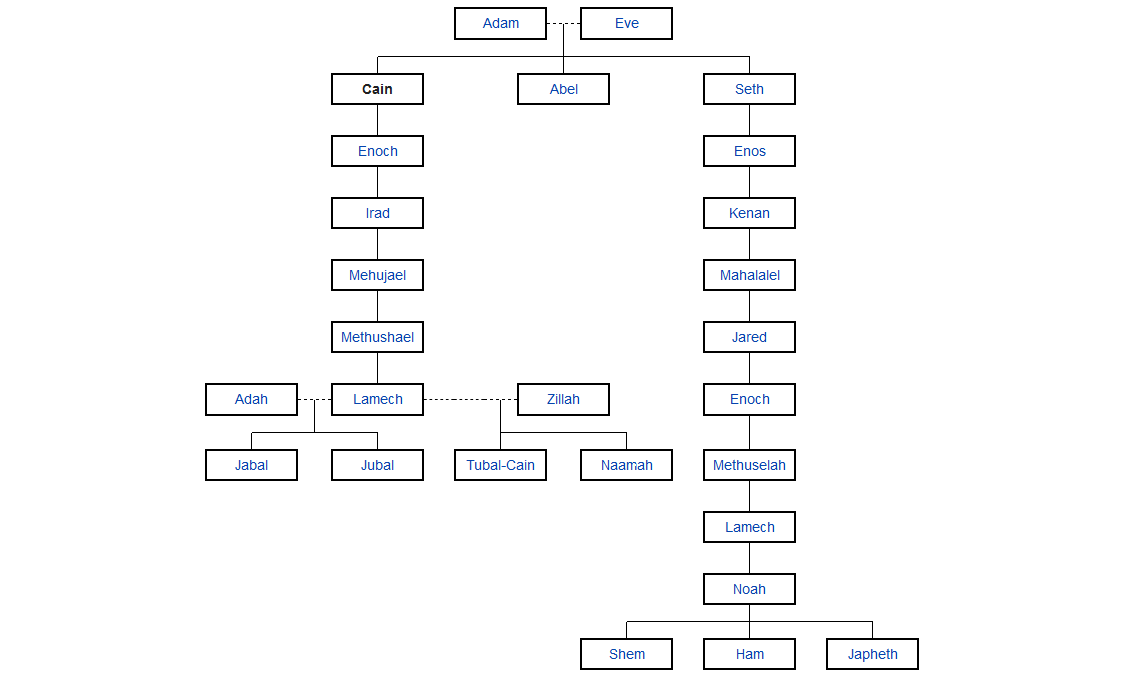 Did the mimicry end with just the posterity? No. There are people even today in the church who refer to Enoch’s translated city as “the city of Enoch” which is incorrect. Enoch’s City, which was translated, was called “the city of Holiness, even Zion” (Moses 7:18-19). Cain built a city, an evil city, and he called the name of the city “the city of Enoch” after his son Enoch (Moses 5:42). One of the most righteous cities the world has ever seen shares a mirrored identity, a similar name, geographical location, time period etc with one of the more evil cities run by Satan. This is how Satan works. I could document hours worth of mimicry but needless to say it happened all the way from the time of Adam to Abraham, but I want to skip straight to Abraham. The reasons for doing this are many, obviously time is an issue but more importantly, the mimicry that occurs around Abraham is extremely important for us to understand today. Now that I have explained Cain vs Seth, the story of Abraham and the deception around him will sound eerily familiar. Abraham couldn’t have a child, his wife was barren. Abraham then had a son through his wife’s handmaiden; his name was Ishamel (Cain). After that Abraham’s wife bore a son named Isaac (Abel/Seth). It is unclear what happened next but what we do know is that Ishmael was “mocking” Isaac (Genesis 21:9). Paul in the New Testament clarifies this in Galatians 4:28-31: “Now we, brethren, as Isaac was, are the child of promise. But as then [Ishmael] that was born after the flesh persecuted [Isaac] that was born after the spirit, even so it is now. Nevertheless what saith the scriptures? Cast out the bondwoman and her son: for the son of the bondwoman shall not be heir with the son of the freewoman. So then, brethren, we are not children of the bondwoman but of the free.” Hagar and her son Ishmael were cast out and as the Old Testament Student Manual makes clear: 
(5-19) Genesis 17:18-21“The birthright was given to Isaac, the first son of the first wife, rather than to Ishmael, who was the first son of Abraham and Hagar and was about 14 years older than Isaac. The Lord made it clear that in accordance with the original promise Abraham’s son by Sarah would bear the covenant responsibility. Yet, Ishmael through his 12 sons, was also to be a father of a great nation.”Abraham’s older son Ishmael sprouted forth 12 sons which became 12 tribes. And Abraham’s younger son Isaac’s posterity sprouted off 12 sons which became 12 tribes. Once again, what are the odds? Through Isaac we have Judaism, the birth of the Savior and then Christianity. Through Ishmael we have Islam. It is also important to note that Ishmael got his wife from Egypt and it was said that Hagar (his mom) was from Egypt, meaning not only was Hagar from the loins of Ham, so was Ishmael’s wife. What does this mean? It means that the lineage of Cain continued in that line just as it did in the days of Adam, mimicking the righteous line.Today we have a pretty good idea of where a couple of the tribes of Israel are. But the majority of them, what are commonly called “the ten lost tribes of Israel”, were taken away and hidden by the Lord. What befell the lost ten tribes of Israel has been a point of curiosity and mystery, for both those inside and outside the Church. In similar fashion, tribes of Ishmael can no longer be traced, with some modern Arabs claiming ancestry to Ishmael but the body of them being uncertain. Not only that, Shia Muslims believe not only that the tribes of Ishmael vanished, they also believe that their 13th Imam, a direct descendant of Muhammed, was put in a well and was hidden in the earth- Shias refer to this as “occultation” which means “the state of being hidden from view or lost to notice” or “when one object is hidden by another object that passes between it and the observer” (the LDS would understand this as the “veil”). So the Muslims believe that groups of their tribe, including the all important leader, were taken away and hidden in the earth and a veil was placed over them to hide them. They also teach that when the time is right, in the last days, Allah will remove this veil, revealing them, and will bring them forth. (I will get to this more specifically later). The Church of Jesus Christ of Latter-Day Saints teaches that the 10 tribes were led away by prophets and were hidden in the earth in the “north.” They also believe that when the time is right in the last days the prophet with the keys to do so (Joseph Smith) will stand as an ensign and call them home. The Lord will then reveal them and they will come forth being led by a translated John the Revelator. Are you not starting to see the problem? Can both of these prophecies be true at the same time? The answer is yes. In the manuals we learn from a multitude of LDS prophets, apostles, and scholars that when the 10 tribes were being led north as a body that groups of these people broke off over the course of the journey, leaving the body of the group. And this is where we get the scattering of Israel. When Moses restored the keys to Joseph Smith, he gave him the keys to gather Israel AND to lead the ten tribes back. The 10th Article of Faith states: “We believe in the literal gathering of Israel and in the restoration of the Ten Tribes.” So we know that there is a body up north but we also know that some broke off. Elder Reynolds wrote, “It is altogether improbable that in that long journey of one and a half years, as Esdras states it, from Media the land of their captivity to the frozen north, some of the backsliding Israel rebelled, turned aside from the main body, forgot their God, by and by mingled with the Gentiles and became the leaven to leaven with the promised seed all the nations of the earth? The account given in the Book of Mormon of a single family of this same house, its waywardness its stiffneckedness before God, its internal quarrels and family feuds are, we fear, an example on a small scale of what most probably happened in the vast bodies of Israelites who for so many months wended their tedious way northward. Laman and Lemuel had, no doubt, many counterparts in the journeying Ten Tribes. And who so likely to rebel as stubborn, impetuous, proud and warlike Ephraim? Rebellion and backsliding have been so characteristically the story of Ephraim’s career that he can scarcely conceive that it could be otherwise and yet preserve the unities of that people’s history. Can it be any wonder then that so much of the blood of Ephraim has been found hidden and unknown in the midst of the nations of northern Europe and other parts until the spirit of prophecy revealed its existence?” (Are We of Israel, p. 10-11). So in summary, to repeat the general idea, the 10 tribes were led by prophets northward and as they went north groups of them broke off but eventually the main body made it to where it was going and was hidden by the Lord. Reynolds, McConkie (as well as others) used the story of the Book of Mormon to extrapolate what most likely happened to the Israelites as they traveled. Using that same logic, may I extrapolate and suggest a few things of my own. Lehi took Ishmael’s family with him. He did not go alone. Zoram also journeyed with them. It is altogether probable that the 10 tribes not only lost people along the way but that they also gained/took people, just like Lehi and his family. Once they arrived, they found that there were other groups there that the Lord had led there as well. (ie. The Mulekites) It is altogether probable that even if the Israelites didn’t take large amounts of people with them, that other groups of people were led to the same location.Once they arrived there, everything wasn’t hunky dory- everyone didn’t hold hands and sing kumbaya. They had their problems, strifes, wars, just like every other body of people. Now, may I be so bold as to suggest that the major group that chose to go with the 10 tribes was that of the descendants of Ishmael. When the Israelites were freed from Assyria, Elder George Reynolds wrote of their journey, “the first portion of their journey was not however north; according to the account of Esdras they appear to have at first moved in the direction of their old homes, and it is possible that they originally started with the intention of returning thereto, or probably in order to deceive the Assyrians they started as if to return to Canaan, and when they had crossed the Euphrates, and were out of danger from the hosts of the Medes and Persians, then they turned their journeying feet toward the polar star.” Where would fleeing Israelite refugees turn for supplies, aid, shelter, food etc south of the Euphrates in between Assyria and their old homeland? Raqmu or modern day Petra, Jordan. Unlike the story of Lehi, whose journey seemed to take a long time with them staying in areas and having children and gathering enough food to get them to the next point and then repeating, the account of Esdras states that the 10 tribes traveled directly for a year and a half and then were hidden. What can one infer from this? That they had a surplus of supplies that enabled them to travel for a year and a half straight, rather than having to stop for food etc. Refugees fleeing from captivity would not have had these supplies. And if the supplies were being provided from heaven the body would not have broken up. It is more than probable that they went to their cousins, the Nabataeans or the Qedarites (two of the sons of Ishmael) and convinced a large number of them to journey off together, exactly like Lehi did with Ishmael. It is also highly probable that before calamities struck that part of the world that other tribes of Ishmael were led north separately (by the Lord or Satan) just like the Mulekites were led to America. Lastly we can assume that this combined body of people, wherever they are hidden, have a lot of different “-ites” making it up but the majority of them are separated like the Nephites and Lamanites were with one body being led by John the Revelator and the other body being led by someone else. Could the two bodies be cohabiting without war? Yes, there were many years when the Nephites and Lamanites never fought. We don’t know their condition and we don’t know their agreements between each other (ie. their laws and constitutions) but may I point out that the only way we know historically that two groups of people with vastly different religions, culture, race etc have co-existed in the same area for prolonged periods of time (over 2000 years) without one group being annihilated is with some form of slavery. So put a pin in this, we will get back to this later. That being said, we do know that God is the same yesterday, today and forever and we know that Satan mimics God in all things. If we believe that God has a group of his followers that will form Zion and he has another group of hidden people that he will reveal and bring forth out of the earth to join with those people in Zion and help build New Jerusalem, what makes you think that God won’t allow Satan to provide the mimicry here? Continuing in that line of thought, if God has two groups that he plans to bring together in the last days, two groups that miraculously don’t know any specifics about each other but yet share the exact same faith, Satan will mimic it, having two groups that are separated that he will combine that don’t know any specifics about each other but yet share the exact same faith. In Revelation 13, the JST makes it very clear “and I saw another sign, in the likeness of the kingdoms of the earth…” meaning this beast of 7 heads, 10 horns and 10 crowns is symbolic. Yet, there is no JST for Revelation 13:11 “and I beheld another beast coming up out of the earth; and he had two horns like a lamb and he spake as a dragon.” Meaning that this individual could quite literally be coming from in the earth. The New Testament manual states:“Revelation 13:11-17. A Second Beast “Spake As A Dragon”Revelation 13:11 tells of a second beast that John saw; he later identified this beast as “the false prophet” (Rev. 19:20). This second beast “had two horns like a lamb” but “spake as a dragon” (Rev. 13:11). This description suggests that the second beast will seek to appear to represent Christ while actually teaching the false doctrines of Satan. The description of the second beast is also reminiscent of the Savior’s warning to “beware of false prophets, which come to you in sheep’s clothing, but inwardly they are ravening wolves” (Matt. 7:15).”So what do we learn? We learn of a false prophet that may or may not be coming from the earth itself who seeks to represent Jesus Christ himself. What does Islam teach? The 13th Imam who was a descendant of Muhammad who was to usher in their end times prophecy was hidden in a well in the earth. Muslims to this day write letters and drop them down the well, written to this man. They believe that when he comes forth from the earth he will bring with him Jesus Christ, “who is a Muslim, and will serve as his deputy.” Going back to Revelation 13:12-15:12 And he exerciseth all the power of the first beast before him, and causeth the earth and them which dwell therein to worship the first beast, whose deadly wound was healed.13 And he doeth great wonders, so that he maketh fire come down from heaven on the earth in the sight of men,14 And deceiveth them that dwell on the earth by the means of those miracles which he had power to do in the sight of the beast; saying to them that dwell on the earth, that they should make an image to the beast, which had the wound by a sword, and did live.15 And he had power to give life unto the image of the beast, that the image of the beast should both speak, and cause that as many as would not worship the image of the beast should be killed.Going back to the doctrine of Islam- they teach:“Muslims believe the Mahdi (the 13th Imam) will return in the last days to establish righteousness, justice, and peace. When he comes, they say, the Mahdi will bring Jesus with him. Jesus will be a Muslim and will serve as his deputy, not as King of kings and Lord of lords as the Bible teaches, and he will force non-Muslims to choose between following the Mahdi or death.” So what do we learn here? The first beast and the anti-Christ’s group that come from the earth share the same religion (“he exerciseth all the power of the first beast”). When the 10 tribes come to Zion can’t it also be said of them that they cause/want the world to worship in the Church of Jesus Christ of Latter-Day Saints? That they, the 10 tribes, exercise the same powers as the Church? If there was not a common religion tying these two together, the anti-Christ’s group that has all that power would subjugate not only the world but also the first beast. But it doesn’t. Meaning they are working together. Are there any prophecies among Catholics (or Christians in general), Hindus, Buddhists, etc that if a group appeared and said “worship this religion or you die” that the religion would be united? There is only one other religion on the planet, other than Islam, that teaches this doctrine- and what is that religion? That religion is the Church of Jesus Christ of Latter-Day Saints. We teach that the 10 tribes will come back, they will share the same faith as us and the rest of the world will have a choice, and if they choose not to unite with us they “will be destroyed both temporally and spiritually” (1 Nephi 14). We learn that directly before the appearance of this anti-Christ that the state of the “beast kingdom” is not healthy- one of the heads dies. This anti-Christ swoops in and saves the day, healing the deadly wound. What other religion on the planet, other than Islam, teaches of a similar event? The Church of Jesus Christ of Latter-Day Saints. We teach that the years of tribulation kick in, the Assyrian/scourge rises and that deliverance is given through the remnant which shall return. One might say that our church at that day might be “wounded even to death” or as Isaiah says, “the carcasses are being torn in half in the streets.” The anti-Christ calls fire down from heaven and deceives people by the power of miracles. We also teach of our prophets calling down fire from heaven and performing many mighty miracles including the creation of an ice highway (D&C 133).The anti-Christ makes an image to the beast; when a country or group of countries get together and seek to create an “image” to represent themselves what’s the first thing they make? A flag. But this flag could “speak”, so what does that mean? It means it wasn’t just imagery, it had words on it. The anti-Christ then after making a flag with words on it, words that worshipped the beast, caused that all those who would not worship/swear fealty to the flag should be killed. Firstly, is there anything in Catholicism (or Christianity) or Hinduism or Buddhism that this could apply to? The answer is no. Is there anything in Islam that this could apply to? The answer is yes. Yes, Islam, every time it attempts to create a caliphate or in other words, it attempts to combine multiple Islamic countries into one country (ie. Like a little horn consuming three horns and making one horn), it does so under a caliphate flag. The caliphate flag speaks- it is a banner with words on it, typically a black banner with white words on it (many of these include the Shahada on it, we will get to that soon). Is there anything in LDS doctrine that is similar to this? The answer is yes, Moroni with his Title of Liberty in which he did unite multiple groups into one group and he did so with a flag, a flag that Moroni “caused to speak”. He wrote on it. Moroni then made everyone swear fealty to that flag or he killed them, a flag which was most likely white with black words. It is also interesting to note that freedom lovers in American also have a flag similar to the Title of Liberty called the Gadsden flag. What’s on that flag? It is a rattlesnake (or “serpent”) that “speaks.” And what does it say? “Don’t tread on me.” Going back to Revelation 13, verses 16-18:16 And he causeth all, both small and great, rich and poor, free and bond, to receive a mark in their right hand, or in their foreheads:17 And that no man might buy or sell, save he that had the mark, or the name of the beast, or the number of his name.18 Here is wisdom. Let him that hath understanding count the number of the beast: for it is the number of a man; and his number is Six hundred threescore and six.There are many people who believe that this mark will be forced on Gentile countries that are predominately Christian in Europe by inside forces (ie. The predominate Christian religions themselves). This mark is a religious mark- is there anything taught by Catholics or other Christian sects in Europe that could be used to convince them to do this? The answer is no. Which means this mark is being forced on them by another religion that is now subjugating them. There are also people who believe that this mark is something like vaccines, or barcodes, or implants but what do we know about this mark? That it bears the name of the beast, it bears the name of the false God.That it speaks many words that are blasphemous to GodThe mark of the beast is the image of the beast, it represents the group of countries and the second beast which represents it. John identifies this second beast clearly as the false prophet (“the anti-Christ”) (Rev. 19:20) What does this mean? Does this mean vaccines? Does this mean teaching a different “Christianity”? (Catholics vs Presbyterian vs LDS) So what is an anti-Christ? An anti-Christ is clearly identified as any person, organization, religion etc that teaches “Jesus Christ is not the Savior of the world.” So we know that this mark of the beast, what makes it so blasphemous is that it openly proclaims this specific doctrine. In summary, the mark of the beast has to have the power to identify people as anti-Christs, it has to have the power to speak (words associated with it) and lastly it has to bear the name of the beast. To believe that Catholics or any Christian denomination could convince its members to wear such a token, badge, mark etc is ludicrous. This will be forced upon people by the sword. There are only two religions on the planet that teaches that Jesus isn’t the Christ- Judaism and Islam- but can the anti-Christ be Jewish? The answer is no because the anti-Christ leads the armies to destroy Israel. Would an anti-Christ that represents Judaism seek to destroy Judaism? No. So the only religion on the planet that fits this bill is Islam. Does Islam practice anything similar to this already? The answer is yes.  Islam teaches that those who do not accept the doctrine of Islam should have “their heads taken off.” And what is their doctrine? That Allah is their God and that Jesus Christ was not the Savior. Now comes in the topic of the Shahada. The Shahada is an Islamic creed/testimony declaring belief in the oneness of God and the acceptance of Muhammad as God's messenger: “There is no god but Allah, and Muhammad is his messenger.” Where do they wear this? They wear it on their head (in a form of bandana) and on their arm as an armband. It is also important to note that those that wore this badge/mark, when they died, they “did curse God and die” meaning that they recited or read the mark of the beast or something similar to it with their last breaths. So what are Muslims taught to say right before they die? Their “declaration of faith” in which they reconfirm their belief in Allah, Prophet Muhammad, the twelve Imams, the Qu’ran, and the Day of Judgement, and the statement of faraj which starts with “There is no god but Allah…” To John, this would be “cursing God and dying.”Revelation 14:9-119 And the third angel followed them, saying with a loud voice, If any man worship the beast and his image, and receive his mark in his forehead, or in his hand,10 The same shall drink of the wine of the wrath of God, which is poured out without mixture into the cup of his indignation; and he shall be tormented with fire and brimstone in the presence of the holy angels, and in the presence of the Lamb:11 And the smoke of their torment ascendeth up for ever and ever: and they have no rest day nor night, who worship the beast and his image, and whosoever receiveth the mark of his name.Revelation 16:2,9-142 And the first went, and poured out his vial upon the earth; and there fell a noisome and grievous sore upon the men which had the mark of the beast, and upon them which worshipped his image.9 And men were scorched with great heat, and blasphemed the name of God, which hath power over these plagues: and they repented not to give him glory.10 And the fifth angel poured out his vial upon the seat of the beast; and his kingdom was full of darkness; and they gnawed their tongues for pain,11 And blasphemed the God of heaven because of their pains and their sores, and repented not of their deeds.12 And the sixth angel poured out his vial upon the great river Euphrates; and the water thereof was dried up, that the way of the kings of the east might be prepared.13 And I saw three unclean spirits like frogs come out of the mouth of the dragon, and out of the mouth of the beast, and out of the mouth of the false prophet.14 For they are the spirits of devils, working miracles, which go forth unto the kings of the earth and of the whole world, to gather them to the battle of that great day of God Almighty.Revelation 19:20-2120 And the beast was taken, and with him the false prophet that wrought miracles before him, with which he deceived them that had received the mark of the beast, and them that worshipped his image. These both were cast alive into a lake of fire burning with brimstone.21 And the remnant were slain with the sword of him that sat upon the horse, which sword proceeded out of his mouth: and all the fowls were filled with their flesh.The judgments that are poured out upon this religion and upon the gentiles that have accepted the mark are described in great detail up to and culminating in the Valley of Decision ie. the Battle of Armageddon ie. the Mount of Olives. I believe it is ludicrous to come to the conclusion that Catholicism, Presbyterianism, Hinduism or just the gentile nations in general could be or will be convinced to stand in that valley at that day. Even those gentiles who aren’t super converted to Christianity have to realize that this is not a good place to be. Who would stand in this valley proudly and with faith in their god, in their beast? Who would do that? Islam teaches that there are two devils, America is the great devil and Jerusalem is the little devil. The Church of Jesus Christ of Latter-Day Saints teaches that the law will go forth from Zion (Jackson County Missouri, New Jerusalem) and the word will go forth from Jerusalem. The church also teaches that New Jerusalem has to be built before Jerusalem is redeemed, therefore New Jerusalem is greater in importance to Old Jerusalem. Islam teaches to destroy America then to destroy Israel. We learn in Revelation that the beast tries to kill the child, which is New Jerusalem, and when it can’t get it the focus is then changed to Israel. Name another religion, country, group of countries, etc that as soon as they got enough power would want to destroy America and then when it couldn’t destroy America it would try to destroy Israel. Who has that much hatred towards them both? Who has these two at the top of their list? And who would have enough faith (blind faith) to not only stand in the Valley of Decision, but as they are dying would still recite their curse to God with their dying breaths? The army that is described as doing all of these horrible things is described as the “northern army” (Joel); the 10 tribes are said to be hidden in “the north countries.” Isaiah asks the question repeatedly, “Shall the prey be taken from the mighty, or the lawful captive delivered?” and the Lord’s response is always, “Even the captives of the mighty shall be taken away, and the prey of the terrible shall be delivered: for I will contend with him that contendeth with thee, and I will save thy children” (Isaiah 49:24-25). The Lord also says that his servant, his Latter-Day servant, will have a work to do “as Moses”, he will be like Moses and do the things as Moses did. Moses freed a group of Israelites from slavery, bondage, captivity, from a group of people who were descendants of Cain. There is a very good chance that the 10 tribes are in bondage/captivity/slavery to descendants of Cain. There is a very good chance that the Anti-Christ and his army will make their appearance to the world from “the north countries” and there is a very good chance that the 10 tribes will be among them. These north countries are around northern Europe, from what we know of their journey to get there. When the prophets among them will no longer stay their hands (when the ensign, which is Joseph Smith, is raised and calls them home) they will make their exodus just like that of Moses before. When they reach the water, ice will flow down at their presence and will form “an ice highway” in which they can escape. Some might wonder why the army wouldn’t just follow the 10 tribes over to North America, but we learn that only the righteous will be able to walk on the highway and the unrighteous will be killed. Much like Pharaoh sending troops to kill the ancient Israelites and being swallowed up in the sea, we have in the book of Revelation 12:15-16:15 And the serpent cast out of his mouth water as a flood after the woman, that he might cause her to be carried away of the flood.16 And the earth helped the woman, and the earth opened her mouth, and swallowed up the flood which the dragon cast out of his mouth.Note that water can mean people. We also know that the waters themselves will be cursed:D&C 61:14-1614 Behold, I, the Lord, in the beginning blessed the waters; but in the last days, by the mouth of my servant John, I cursed the waters.15 Wherefore, the days will come that no flesh shall be safe upon the waters.16 And it shall be said in days to come that none is able to go up to the land of Zion upon the waters, but he that is upright in heart.The servant John spoken of is John the Revelator, who will be one of the principle people leading the 10 tribes to Zion. And this would also explain the last verse in Revelation 12:17 And the dragon was wroth with the woman, and went to make war with the remnant of her seed, which keep the commandments of God, and have the testimony of Jesus Christ.The Lord describes this great northern army coming, the slaves in that army rising up and fleeing etc. in D&C 87:4-8:4 And it shall come to pass, after many days, slaves shall rise up against their masters, who shall be marshaled and disciplined for war.5 And it shall come to pass also that the remnants who are left of the land will marshal themselves, and shall become exceedingly angry, and shall vex the Gentiles with a sore vexation.6 And thus, with the sword and by bloodshed the inhabitants of the earth shall mourn; and with famine, and plague, and earthquake, and the thunder of heaven, and the fierce and vivid lightning also, shall the inhabitants of the earth be made to feel the wrath, and indignation, and chastening hand of an Almighty God, until the consumption decreed hath made a full end of all nations;7 That the cry of the saints, and of the blood of the saints, shall cease to come up into the ears of the Lord of Sabaoth, from the earth, to be avenged of their enemies.8 Wherefore, stand ye in holy places, and be not moved, until the day of the Lord come; for behold, it cometh quickly, saith the Lord. Amen.Joseph Smith said, “the city of Zion spoken of by David, in the 102nd Psalm, will be built upon the land of America, ‘and the ransomed of the Lord shall return, and come to Zion with songs and everlasting joy upon their heads’ (Isaiah 35:10); and then they will be delivered from the overflowing scourge that shall pass through the land. But Judah shall obtain deliverance at Jerusalem. See Joel 2:32; Isaiah 26:20-21; Jer. 31:12; Psalms 1:5; Ezek. 34:11-13.” (Teachings of the Prophet Joseph Smith, p.17)Jeremiah 31:6-126 For there shall be a day, that the watchmen upon the mount Ephraim shall cry, Arise ye, and let us go up to Zion unto the Lord our God.7 For thus saith the Lord; Sing with gladness for Jacob, and shout among the chief of the nations: publish ye, praise ye, and say, O Lord, save thy people, the remnant of Israel.8 Behold, I will bring them from the north country, and gather them from the coasts of the earth, and with them the blind and the lame, the woman with child and her that travaileth with child together: a great company shall return thither.9 They shall come with weeping, and with supplications will I lead them: I will cause them to walk by the rivers of waters in a straight way, wherein they shall not stumble: for I am a father to Israel, and Ephraim is my firstborn.10 ¶ Hear the word of the Lord, O ye nations, and declare it in the isles afar off, and say, He that scattered Israel will gather him, and keep him, as a shepherd doth his flock.11 For the Lord hath redeemed Jacob, and ransomed him from the hand of him that was stronger than he.12 Therefore they shall come and sing in the height of Zion, and shall flow together to the goodness of the Lord, for wheat, and for wine, and for oil, and for the young of the flock and of the herd: and their soul shall be as a watered garden; and they shall not sorrow any more at all.Satan is the great imitator. The Prophet Joseph Smith shall return and will call the 10 tribes home and the two bodies of Saints will become one; the anti-Christ will rise up and combine two groups of his followers and a false Jesus could even be in their midst. People will need a testimony not only of Jesus Christ the prophet but also that he is the Son of God and he is the redeemer of the world, for the doctrine that Jesus Christ is not the Savior is what the anti-Christ and his religion will be forcing upon people. The deception will come through the loins of Cain or in other words the loins of Ham or in other words the loins of Ishmael because such deceptions and mimicry from Satan has always come from the loins of Cain. The Lord is the son of God, he is the Savior of the world. It is better to die with that testimony and faith than it will be for those who accept the mark of the beast and blaspheme God. A test, a Test, a TEST! [Tribulations]Heber C Kimball: “An army of Elders will be sent to the four quarters of the earth to search out the righteous and warn the wicked of what is coming. All kinds of religions will be started and miracles performed that will deceive the very elect if that were possible. Our sons and daughters must live pure lives so as to be prepared for what is coming.After a while the Gentiles will gather by the thousands to this place, and Salt Lake City will be classed among the wicked cities of the world. A spirit of speculation and extravagance will take possession of the Saints, and the results will be financial bondage.Persecution comes next and all true Latter-day Saints will be tested to the limit. Many will apostatize and others will be still not knowing what to do. Darkness will cover the earth and gross darkness the minds of the people. The judgments of God will be poured out on the wicked to the extent that our Elders from far and near will be called home, or in other words the gospel will be taken from the Gentiles and later on carried to the Jews.The western boundary of the State of Missouri will be swept so clean of its inhabitants that as President Young tells us, when you return to that place, there will not be left so much as a yellow dog to wag his tail.Before that day comes, however, the Saints will be put to a test that will try the integrity of the best of them. The pressure will become so great that the more righteous among them will cry unto the Lord day and night until deliverance comes.Then the Prophet Joseph and others will make their appearance and those who have remained faithful will be selected to return to Jackson County, Missouri and take part in the building of that beautiful city, the New Jerusalem.” (Heber C. Kimball, First Counselor in the First Presidency, May 1868, in Deseret News, 23 May 1931; see also Conference Report, Oct. 1930, p. 58-59)Heber C Kimball: “I want to say to you, my brethren, the time is coming when we will be mixed up in these now peaceful valleys to that extent that it will be difficult to tell the face of a Saint from the face of an enemy to the people of God. Then, brethren, look out for the great sieve, for there will be a great sifting time, and many will fall; for I say unto you there is a test, a Test, a TEST coming, and who will be able to stand? This church has before it many close places through which it must pass before the work of God is crowned with victory. To meet the difficulties that are coming it will be necessary for you to have knowledge of the truth of this work for yourselves. The difficulties will be of such character that the man or woman who does not possess this personal knowledge or witness will fall. If you have not got the testimony, live right and call upon the Lord and cease not ‘till you obtain it. If you do not, you will not stand. ” (Orson F. Whitney, Life of Heber C. Kimball, Salt Lake City: Bookcraft, 1945, p. 446.)President Nelson: “The time is coming when those who do not obey the Lord will be separated from those who do (see Doctrine and Covenants 86:1–7). Our safest insurance is to continue to be worthy of admission to His holy house….Why do we need such resilient faith? Because difficult days are ahead. Rarely in the future will it be easy or popular to be a faithful Latter-day Saint. Each of us will be tested. The Apostle Paul warned that in the latter days, those who diligently follow the Lord “shall suffer persecution” (2 Timothy 3:12)… Do whatever it takes to strengthen your faith in Jesus Christ by increasing your understanding of the doctrine taught in His restored Church and by relentlessly seeking truth. Anchored in pure doctrine, you will be able to step forward with faith and dogged persistence and cheerfully do all that lies in your power to fulfill the purposes of the Lord. You will have days when you will be discouraged. So pray for courage not to give up! Sadly, some who you thought were your friends will betray you. And some things will simply seem unfair.”Brigham Young: “When our brethren in the Quorum of the 12 shall be called to the courts of Washington to give an account of the position of the Latter Day Saints…the world will be in commotion and the Lord will have something to work upon. It will be after this when our Savior and others will make their appearance on the earth among the Latter Day Saints.” – Brigham Young (Recorded in a letter from Amanda H. Wilcox to Susie Young Gates, March, 11, 1904; Historical Dept. of the Church)Brigham Young: “There never has been a time on the face of the earth…that the powers of darkness and the powers of earth and hell were so embittered, and enraged, and incensed against God and Godliness on the earth, as they are at the present. And when the spirit of persecution, the spirit of hatred, of wrath, and malice ceases in the world against this people, it will be the time that this people have apostatized and join hands with the wicked, and never until then; which I pray may never come.” (Discourses of Brigham Young compiled by John A. Widtsoe p.112)Lorenzo Snow: “Zion cannot be built up except on the principles of union required by the celestial law.” Lorenzo Snow, April 21 1878, Journal of Discourse, 19:350)Lorenzo Snow: “The principles of Plural Marriage were revealed for the benefit and exaltation of the children of men, but how much unhappiness has arisen through failure, on the part of some who have contracted this order of marriage, to conform to the laws that govern it! But does it arise through any defect in the order of the marriage system? O no; but from ignorance and the folly and wickedness of those individuals who enter into it, who abuse, rather than righteously obey, it. So in regard to the principles of the United Order. Its principles too are sacred, and I assure you we will never go back to Jackson County, Missouri, there to build up the new Jerusalem of the latter days, until there is a perfect willingness on our part to conform to its rules and principles. Many years have transpired since we received the revelation of the United Order, and in one sense that long period of time bespeaks negligence on our part in not more fully obeying it. The very principles of that order, in my estimation, were given for our temporal and spiritual salvation. In order to derive the benefit that God designed should flow from them, they must be established and systematized on the principle of righteousness, each person learning to love his neighbor as himself. For us to undertake to deal with them on any other principle would virtually open the way to bitter disappointment.” (Lorenzo Snow, April 5 1877, Journal of Discourses, 18:375)Joseph Fielding Smith: “The commandment of the Lord that the saints should make themselves ‘friends with the mammon of unrighteousness,’ seems to be a hard saying when not properly understood. It is not intended that in making friends of the ‘mammon of unrighteousness’ that the brethren were to partake with them in their sins; to receive them to their bosoms, intermarry with them and otherwise come down to their level. They were to so live that peace with their enemies might be assured. They were to treat them kindly, be friendly with them as far as correct and virtuous principles would permit, but never to swear with them or drink and carouse with them. If they could allay prejudice and show a willingness to trade with and show a kindly spirit, it might help to turn them away from their bitterness. Judgment was to be left with the Lord.” (Church History and Modern Revelation, 2 vols. [1953], 1:323; see also Doctrine and Covenants Student Manual, 2nd ed. [Church Educational System manual, 2001], 179.)The Parable of the Ten Virgins: read or watch my paper on this parableThe Parable of the Nobleman and the Olive Trees: read or watch my paper on this parableIsaiah Chapter 3: read or watch my paper Understanding Isaiah Chapter ThreeJesus Christ Macro Last Day Timeline: read or watch my paper on thisPeriod of Growth/Peace: Floods of missionaries over the years, many false churches and miracles occur over the planet, the elect must learn to live pure livesPeriod of Variance: Gentiles begin to gather in Salt Lake City, the debate of building tower (living celestial law) begins Period of Slothfulness: Saints begin intermarrying, begin lowering their standards, begin speculating with money, Saints begin to become extravagant, Saints begin to “carouse” with mammonPeriod of Wickedness: The Saints in the words of Brigham Young “are now hand in hand with Babylon” or in the words of Heber C Kimball looking out at your congregation it will be difficult to tell the face of an enemy or friend, the persecution and wrath etc. ceases or lessens because of it, the Saints are for the most part in financial bondage (debt) and have apostatized in spirit, the Saints water-down or completely disregard the commandments of the Lord*Lamanites blossom as a rosePeriod of Testing: Persecution and testing, many will leave the Church, others will remain but be confused, darkness will cover the earth, darkness will cover the minds, the daughters in Zion are humbled, Joseph Smith returns but is working prudently (ie. he is watching the Church and the members but is not made public to the Church), Celestial Law is restored, the 12 apostles are called to the courts of Washington, judgements begin to be poured out as wake up calls (this includes the desolating sickness and the scourge/Assyrian). During this time missionaries begin to come home. The 7 years of economic and food famine begin. Many who you thought were your friends will betray you.Period of Redemption: Joseph makes his appearance and judges between the righteous and wicked in the Church, “the faithful” will take part in the redemption of Zion and the initial building of New Jerusalem. Missouri is potentially purged of all inhabitantsPeriod of New Jerusalem: New Jerusalem is built and expanded, the remnant (ie. the ten tribes) assist in not only building the New Jerusalem but gathering in Israel to her. Christ makes the city a city of Holiness, he purges the sons of Levi, the calling and ordination of the 144,000Period of Old Jerusalem: The gospel goes to the Jews in Old Jerusalem and all of the events tied to it happenLooking at that macro timeline, after we have digested all of the doctrine, you would be hard-pressed to convince anyone of common intelligence or above, that we are not at point #5. Whether or not it has begun or shortly will begin, is up for debate. But, once again, you would be hard-pressed to convince anyone of common intelligence or above that we are already 3.5 years into the 7 years total of point #5.  There are no other signs that need to be fulfilled before this takes place. And there are signs that have been fulfilled and prophecies made regarding certain generations in which time is running out. If the seven years of tribulation do not start within the next three years, Joseph Smith’s prophecy of the rising generation, Talmage’s prophecy of the return of the ten tribes, McConkie’s further explanation of Joseph Smith’s prophecy, as well as Jesus Christ’s prophecies of the time of the gentiles and “in the beginning of the seven thousand years” all would be proven false.People are now in the process of spiritualizing and making figurative all of these prophecies of the Lord. However, if that were true, that Christ and His prophets (those with keys) are held to a standard of figurative and spiritual interpretations, nothing literal or plain, then man could not be held accountable for any commandments from the Lord save upon the same understanding, that of spiritual and figurative. Meaning, I could take the commandment of “keep the Sabbath day holy”, work for six days and on the seventh day don’t work. I could take it and interpret it literally and plainly. Ie. I do work to sustain life for six days (six rotations of the earth) and on the seventh day (or every seventh rotation) I rest and designate it a day unto the Lord. What if I interpreted it spiritually? “The Lord isn’t saying seven literal days, he is talking spiritually, and we know there are seven time periods or seven thousand year periods of the earth, so what he is saying is work every day because in the seventh thousand year, that is when we finally get our rest.” You could twist every commandment from the Lord this way, including fornication, idolatry and priestcraft. If the Lord expects you to interpret and understand and thus live all of the commandments literally and plainly, he would not hold you or me to a higher standard than that of himself. All prophecies should be interpreted plainly and literal. When you seek to spiritualize and make figurative the prophecies of the Lord, you are patronizing him, you are making excuses for him, you are shortening the length of his arm etc. The Lord does not need your excuses. So if we are to understand the prophecies, parables etc as literal and plain as possible, we know, as I’ve said already but will say again, that the seven years of tribulation, the test, has either just begun or is right on the doorstep. We also then know that if that were to be true, it had to come about in a way that would not allow people time to prepare. The combination of COVID (Isaiah 28) and Elder Bednar’s talk in this last conference fulfilled this perfectly. Waking up drunk Ephraim, allowing the righteous time to top off their oil and trim their wicks, and just enough time for the righteous who have not prepared to wake up, trim their wicks and realize they have no oil or time to get some (COVID robbed the already unprepared the ability to “quickly repent”).  There are a lot of people who, looking at the signs of the times, looking at the fulfillment of prophecies et,. are looking at the date 2024 and circling it as a time period for period #6. And a lot of members are reading this and are coming away confused at why if period #6 is occurring at 2024, why is there not time to prepare now? What they are failing to grasp, what members are failing to understand, is period #5, which we know comes before. Your food storage, your temporal preparedness, your temple recommend, if this macro timeline is to play out, will be needed now, not in three years but during the next three years. If there was or is time to prepare, than the entire macro timeline is off. Because we know that there will not be time to prepare once the wake up (COVID) and call to wake up (Elder Bednar) begins. If this is not it, then there has to be another time period to lull people back to sleep. Time, that frankly we don’t have, if all of the other prophecies are to remain true. Once this begins “in the beginning of the seven thousand years” they are to be birthing pains; no woman goes into labor and then gets lulled back into non-labor for another nine months. Once the labor begins, the baby has got to come. If the sign of Virgo in the sky is also to mean anything, in conjunction with the eclipses, there is no time. Every Saint or at least every person who claims to be a Saint, will be tested. There is no “get down on your knees until you are translated to avoid tribulation.” The Book of Mormon is not only the keystone of our religion, it is the guide book for our day. You will not find a single story of Saints of God being translated and avoiding tribulation. Tribulation makes God’s people. There will be those, as there always are, practicing priestcraft and attempting to sell you an “easier way” but no such way exists. There is only tribulation vs a lot of tribulation. The difference between these groups and the timing is typified perfectly in the story of Abinadi (watch or read my paper Abinadi: A Type of Things to Come). Alma’s people did not avoid tribulation, they had it, it was just far less severe and had far less casualties (Alma’s group, AFAWK had no casualties).An important story to learn and understand is that of Jesus walking on water. Most members studying last day timelines focus entirely on forgiveness, mercy, the good guys winning, the redemption and building of New Jerusalem etc and they overlook, neglect or omit the test. As though the reward falls out of heaven equally upon all the Saints. Likewise, with the story of Jesus walking on water, people tend to only focus on the miracle of Jesus walking on the water or that of the “failure” of Peter walking on the water to the Savior. Once again, neglecting or omitting the test, while being extremely harsh to Peter. Most members would not have reached the point in time to see Jesus walk on the water, let alone walk on water themselves and yet they hone in and magnify Peter’s fear while walking on the water as though they can relate and learn something from that part of the story. Hint: you wouldn’t have made it to that part of the story, focus on the other parts first. So what is the story? The following is taken from the work my wife and I did on abridging the New Testament (Matthew, Mark, Luke and John) into a single testimony.Chapter Seventy-Two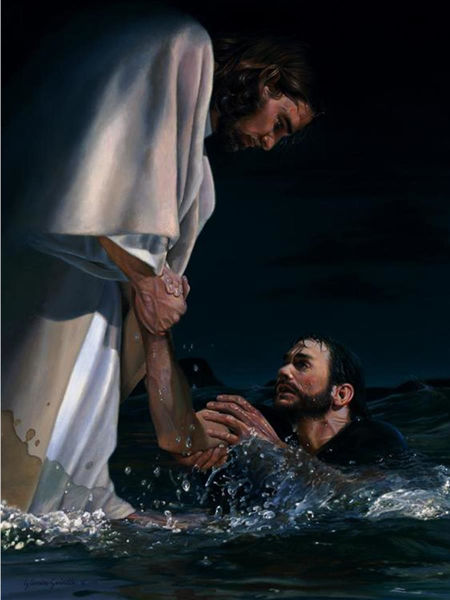 Jesus sends his disciples across the sea to Gennesaret and the multitude away. Jesus goes into a mountain to pray and to watch the disciple cross the sea. Jesus walks on water during the fourth watch.1 And straightway Jesus constrained his disciples to get into the ship, and to go to the other side before unto Bethsaida, to the land of Gennesaret, while he sent away the people.2 But when Jesus therefore perceived that the people would come and take him by force, to make him a king, he departed again into a mountain himself alone to pray.3 And when even was now come, his disciples went down unto the sea,4 And entered into a ship, and went over the sea toward Capernaum. And it was now dark, and Jesus was not come to them.5 And the sea arose by reason of a great wind that blew.6 And the ship was now in the midst of the sea, tossed with waves: for the wind was contrary.7 And Jesus alone on the land watched them toiling in rowing.8 So when they had rowed about five and twenty or thirty furlongs, and about the fourth watch of the night, Jesus cometh unto them, walking upon the sea, and would have passed by them.9 But when they saw him drawing nigh unto the ship, walking upon the sea, they supposed it had been a spirit, and cried out for fear:10 For they all saw him, and were troubled. And immediately he talked with them, and saith unto them, Be of good cheer: it is I; be not afraid.11 And Peter answered him and said, Lord, if it be thou, bid me come unto thee on the water.12 And he said, Come. And when Peter was come down out of the ship, he walked on the water, to go to Jesus.13 But when he saw the wind boisterous, he was afraid; and beginning to sink, he cried, saying, Lord, save me.14 And immediately Jesus stretched forth his hand, and caught him, and said unto him, O thou of little faith, wherefore didst thou doubt?15 Then they willingly received them into the ship: and immediately the wind ceased and the ship was at the land whither they went: and they were sore amazed in themselves beyond measure, and wondered.16 For they considered not the miracle of the loaves: for their heart was hardened.17 Then they that were in the ship came and worshipped him, saying, Of a truth thou art the Son of God.Taken from Matthew 14:24-33, Mark 6:45-52, John 6:15-212.   See also: John 18:36; Matt. 26:36; Luke 6:12; 9:2810. See also: TG Cheerfulness13. See also: TG Fearfulness14. See also: Mark 4:40; 16:14; Luke 24:25; TG Doubt16. See also: 1 Cor. 2:11; TG HardheartednessLet’s do a macro timeline and try to understand what happened here while we do it.The people wanted to make Jesus Christ king, and why? Because this group of people expect manna raining from heaven (once again, this seems to be a sign or indicator of a failed generation)Jesus puts his disciples in a ship and tells them to sail across the sea (ie. their test)Christ goes to a position where he can watch them discreetly or prudently as they testThe wind rose up contrary, meaning they were now rowing into the wind. They now have a choice to make, a point of variance if you will,  in which they have to decide whether or not they will do exactly as the Lord commanded them and row to the other side that night OR if they will row to shore, start a fire, wait out the storm and proceed again in the morning. Most people would not have made it into the boat, most people would have been the group screaming for manna to come down from heaven that Jesus was fleeing from. The people in the boat are the elect, but how many of them would be exact in their obedience to such a seemingly temporal command. In this story the Savior simply told them to row across the water that night. As far as we know, He didn’t explain why, He simply told them to do. Prophets for over 120 years have said to get a year supply of food and water and avoid debt like the plague, and they explained the specific whys, and yet when reading this story, members who don’t have a year supply of food and water and are completely under in debt, don’t realize that they never got in the boat in this story. The test. The test is, they are now rowing into the wind, in a storm, in the middle of the night. Only those who have the spiritual conversion and faith will be able to pass through this period. They rowed for almost 4 miles in this condition and Jesus came down in the fourth watch (3am-6am) and they went into the boat in the evening, so depending on when they went into the boat they could have been rowing anywhere from 6-12 hours. That means they traveled around a mile in an hour or two. Most people can walk between 2-5 miles per hour. Meaning, they could have parked their boat and walked there faster. It was becoming against their better judgement to do exactly what the Lord wanted them to do. During the fourth watch the Lord comes down, walks on the water, and “comes to save those who were faithful during the test.” Peter, now most likely to the point of exhaustion from rowing and lack of sleep, actually walks on water to the Lord, but doesn’t make it all the way. Even a great man like Peter still had to reach for the hand of grace. This is not the point of the story that most members should be talking about. Most members aren’t even half of what Peter was. Reading the comments online about “manna raining down from heaven”, I am left to conclude that a lot of members wouldn’t even have made it into the boat. Now that we understand and have an idea of this story, I want to read you one of the last prophecies/dreams that Joseph gave to the Church before his martyrdom. In early February 1844, four months prior to his death, Joseph Smith had a dream, which he related to Wilford Woodruff, Willard Richards, and W. W. Phelps. He stated, "I was standing on a peninsula, in the midst of a vast body of water where there appeared to be a large harbor or pier built out for boats to come to. I was surrounded by my friends, and while looking at this harbor I saw a steamboat approaching the harbor. There were bridges on the pier for persons to cross, and there came up a wind and drove the steamboat under one of the bridges and upset it. I ran up to the boat, expecting the persons would all drown; and wishing to do something to assist them, I put my hand against the side of the boat, and with one surge I shoved it under the bridge and righted it up, and then told them to take care of themselves. But it was not long before I saw them starting out into the channel or main body of the water again. The storms were raging and the waters rough. I said to my friends that if they did not understand the signs of the times and the spirit of prophecy, they would be apt to be lost. It was but a few moments after when we saw the waves break over the boat, and she soon foundered and went down with all on board. The storm and waters were still very rough; yet I told my friends around me that I believed I could stem those waves and that storm, and swim in the waters better than the steamboat did; at any rate I was determined to try it. But my friends laughed at me, and told me I could not stand at all, but would be drowned. The waters looked clear and beautiful, though exceedingly rough; and I said I believed I could swim, and I would try it anyhow. They said I would drown. I said I would have a frolic in the water first, if I did; and I drove off in the raging waves. I had swam but a short distance when a towering wave overwhelmed me for a time; but I soon found myself on the top of it, and soon I met the second wave in the same way; and for a while I struggled hard to live in the midst of the storm and waves, and soon found I gained upon every wave, and skimmed the torrent better; and I soon had power to swim with my head out of water: so the waves did not break over me at all, and I found that I had swam a great distance; and in looking about, I saw my brother Samuel by my side. I asked him how he liked it. He said, “First rate,” and I thought so too. I was soon enabled to swim with my head and shoulders out of water, and I could swim as fast as any steamboat. In a little time it became calm, and I could rush through the water, and only go in to my loins, and soon I only went in to my knees, and finally could tread on the top of the water, and went almost with the speed of an arrow. I said to Samuel, See how swift I can go! I thought it was great sport and pleasure to travel with such speed, and I awoke" (Joseph Smith, History of the Church, 6:194–95).  Joseph will return, he will upright the boat and send it out to sea. He will then, just like the Savior, watch the members of the Church. When the time is right, Joseph will come across the water to us and will select those who “remained faithful to return to Jackson County, Missouri and take part in the building of that beautiful city, the New Jerusalem.” Knowing what we know, is it possible to hypothesize or deduce more information about the period of testing? I believe there is. We know celestial law has to come before period #6 and 7. We also know that Isaiah chapter 3 takes place in period #5. And we know from studying Isaiah chapter 3 that, in that day, ie. in the period of testing, the righteous women will outnumber the righteous men 7:1. And these seven righteous women are asking one righteous man to marry them all. In order for them to be righteous and the man they are asking to be righteous, celestial marriage in its fullness will have to be reinstated ie. plural marriage. This is a part of celestial law. So we know that celestial law has to come back in period #5. We also know that the law of consecration, ie. the union of all things, is also part of celestial law. But I ask the question, if you decided to live the law of consecration, much like the Amish do, do you believe that “many of those who you thought were your friends will betray you” over it? Do you believe that the Christians in the United States will rise up against the Latter-Day Saints over the law of consecration? Do you think that the Lord needs to humble the daughters of Zion, the women of Zion, to prepare them for the law of consecration? Do you think that the quorum of the twelve apostles would be called to the courts of Washington over the law of consecration? The law of consecration will simply turn us into a more “Amish-like” community and people love the Amish. From the abundance of evidence available to us, Joseph Smith returning and uprighting the ship or in the parable of the nobleman and the olive trees, D&C 101:52-55, almost assuredly has to deal with celestial law. Celestial law does contains in it the law of consecration but as Lorenzo Snow, D&C 132 etc clearly have taught us, celestial marriage (ie. plural marriage) is also a part of it. Joseph will come back with Jesus and will tell the leaders to do this. And doing this will compound problems, tribulation etc (make the wind go contrary) to the Saints. But we learn that when the quorum of the twelve are called to the courts of Washington, we learn that commotion and social problems are already sweeping the land. We learn in a multitude of locations of how the political stability plays into tribulation and the downfall of nations (see my paper Trump: A Fulfilment to Prophecy?) But we also know that the courts of Washington have not already fallen apart. Every intelligent pundit has correctly pointed out that this next election is similar and holds the same weight of that of the election of Abraham Lincoln. Do we have a fulfillment to the 10 virgins? Check.Do we have a fulfillment to the desolating sickness? Check.Do we have a fulfillment to the Assyrian/destroyer in America attacking the olive trees? Check.The most divided politically the United States has ever been? Check.The most divisive presidential campaigns the country has ever seen? Check. It would take decades, if not a century or more, for this series of events to play out in such near perfection to the prophecies. And that would clearly push us out of “the beginning of the seven thousand years”, not to mention all of the other prophecies. So what is coming? A test, a test, a test. A food storage and staying out of debt is part of the test. Accepting and living celestial law is part of the test. Not siding with evil and thus those who support socialism, communism, redistribution of wealth, the reimagining of the United States of America is part of the test. Not giving into anger, hatred, blood lust etc is part of the test. All of these events will compound and create tribulation and persecution as the Saints have never seen. It will not be easy in the days ahead to be “a faithful Latter-day Saint”. Those that faithfully endure the tribulation, those that row into the wind and refuse to park their boat on the shore, those that keep fighting for truth and righteousness all through the night, will be those that are selected and found faithful. Saints of God, a test, a test, a test! And who will abide the day? Those who have fortified their testimony of the Savior by doing what they were required to do to increase their testimony of the Savior before the test. Those who have learned how to “hear Him”, those that have taken the Holy Spirit for their guide by deepening their understanding of the doctrines taught in the Lord’s restored Church, by learning how to become a principle of inspiration and revelation unto themselves, before the test. In 2019 the prophet of God warned those “currently investigating the Church and those inactive coming back into the Church” to hurry up and do these things, for “time for them is running out.” If time for them was running out in 2019, time for the righteous, faithful Saints at the end of 2020, is now running out. Don’t let a day go by wasted, that you could have spent preparing, for a test, a test, a test, is coming and my prayer is that it won’t catch us unawares. God bless, God speed, keep the faith, in the name of Jesus Christ, Amen.August 2020 [5812]Transcript provided by Kim N. from Awake and Arise. Corrections and additions added by Micah in brackets.Hey, good evening brothers and sisters. This is Micah from the II.I have been really busy -- really fun having a new baby around, getting my family all organized. Exciting time. A lot of stuff has been happening in the world recently. I’ve been getting a lot of emails -- really good emails -- and people have been asking me, “What do you think is going to happen in the next conference? What do you think is going to happen in the future?” In this video, I’m going to do a little bit off the cuff -- a little different for me -- but guess what? What I believe is coming is no different than what I’ve been saying for years. Okay. Take my paper Isaiah 1-14/2 Nephi 12-24 TL;DR. This is a summary. Now, I don't like to stick years to things, because the “years thing” gets people all screwy, and it's pure speculation. That's why I like to think of things on a macro level. But back in 2018, based off of things that I had seen, I was telling my friends and family that a desolating sickness was on the horizon. And when President Nelson said that 2020 was going to be the hinge point, I said, “That confirms that 2020 will be when the sickness hits.” My family and friends, you know, laughed like I was crazy. When the sickness hit, they didn't think I was so crazy anymore. And they're like, “Well geez man, where are you getting this from?” And it's like, “We need to read Isaiah a little more seriously if you don't believe this.” I started telling people this, then I started getting people saying, “Hey, well this is not a plague. This is not wiping everyone out. You think this is the desolating sickness?” Yes. Because the desolating sickness was designed for Ephraim. The desolating sickness was designed for a drunken Ephraim who was drunk on Gentile culture, drunk on the whore of Babylon, drunk from the Great and Abominable Church -- which its purpose was to get gain. Meaning, the sickness that made things desolate was an economic sickness. We learn about it, that it was a vexation only to understand the report. It wasn't wiping people out. It wasn't burying people in mounds. This was a sickness that made things desolate. It made cities desolate, and people were in the doors. Economically, it crushed people. It was a wake-up call. That's what this is, and it hit in 2020. This is the sickness – this is it. This is not the plague. This is not one of the seven angel vial plagues, etc. that get poured out after. Those are designed to wipe people out, kill them, knock them off the planet. This is not that. But that isn't what this is. There is no angel blowing a horn in the desolating sickness. The second thing that I said as soon as number one happened, I said, “Will you watch? The scourge is going to happen. The scourge is going to rise in [conjunction] with this. And it's going to say these things: It's going to say, ‘Hey we shouldn't lose a single person. A single death is unacceptable.’ Whereas the rest of Americans say, ‘Freedom. Some people will die.’” And right after that, we had the, “We have to be locked up in our homes for a million years.” And what's the arguments? Because a single death is not acceptable. That's it, folks, that's it, and then what do we have? Black Lives Matter show up, and what ends up happening? We gotta wipe out all cops. Why? Because a single death is unacceptable. So we gotta get rid of your freedom. We gotta lock you all up. We gotta do all this because -- guess what? -- a single loss is not acceptable. We need to have complete control over your lives. Okay, I said this, once again, back in 2020. People said, “All this is…? Come on, you're being a little bit overzealous. This is 15 days -- 15 days to lower the curve -- you're overreacting.” Well, guess what? Here we are. Right again, right on target.Now, this is, once again, a long time in the future. This is what was being being said. I also identified this group as being an unelected group that were making these decisions -- Gadianton Robbers -- that they were also the presidents, and the leaders of the world of idolatry. i.e Hollywood. i.e Apple, Microsoft, YouTube, Facebook, etc. etc. The leaders of the idolatry world. That's who these people were going to be primarily made up of.Well then, what was the next thing? Joseph Smith needs to be resurrected. I have some thoughts on this -- because we know Joseph Smith will return in secret, and will be working behind the scenes, and people won't know of it for a while -- I have some thoughts on this. I have some hopes. And you know my heart burns for this. We'll have to see -- we won't know about this one because it will be in secret. But the fourth one, so I didn't know when the Ensign was going to happen, because even if it did happen… I had thoughts that maybe the Ensign happened, the Ensign was the horn. I had thoughts that he had come back as early as the earthquake in which Moroni lost his horn. And I thought, “This is Joseph Smith coming back.” And I felt like that, and then the conference hit and I watched one after another as the apostles stood up and gave talks. And every single one of them looked like they had seen a ghost. They all looked stunned, they looked dazed, and it didn't seem like it was a COVID thing. It seemed like they had experienced something that was even beyond what they had expected at that moment. I talked to some people about it, some missionaries, and I’ve talked some people about that, and I said just what I said right now and the reaction I’ve gotten from every member that I’ve explained that to was, “That's exactly what I thought. I was looking at them; they looked dazed. They looked like they were… They were talking, but their mind was somewhere far else.” I felt the same way. Well, this is my belief -- I think that there's a good chance that they saw the Ensign, and wouldn't your mind be on that? That's what I think. So then for me, I’m waiting now for the call to Washington. This is what I’m waiting for. I don't know if this is going to be President Nelson. I don't know if this is going to be Joseph Smith. But what needs to happen before this call to Washington occurs is this right here. [Micah indicates the part in #4 of the TL;DR document that speaks of the prophet warning that 3.5 years will not pass before the modern alliances are broken.] There needed to be a peace treaty. There needed to be things signed, new alliances signed, and they needed to happen between Jerusalem, the United States, and the Arab world. That's where these needed to happen, and this was what I was waiting for. Well, guess what? This has just now hit the table. This has now hit the table, as we speak. An unprecedented treaty that's been signed between the Arab world (Islam), Israel (Judaism), and the Gentiles and Christianity. [Editorial comment: For anyone who doesn’t know, what Micah is talking about is the “Joint Statement of the United States, the State of Israel, and the United Arab Emirates” (the “Abraham Accords”), dated 13 August 2020.] This needed to happen so that the Prophet of God, when they came in, and they said, “Don't trust in the arm of flesh, because not three and a half years in the future will pass and these brand new alliances will be broken, scattered, and all of this wealth that you've acquired doing this will also be lost.” This just hit the table. So when people ask me what's next, as far as I’m concerned, [the pre-requisites for] four has just happened. I think that this has just happened. I was waiting for this, and you know what's so funny is I was waiting for this and people were saying, once again, “How is this going to happen? We haven't heard anything. Things are heating up, we just bombed some Iranian in Iraq - there's no way that this is going to happen.” And bam! Here it is. Here's the deal being signed. Here we are folks. You didn't think that this would happen. Guess what? We're now down to four. We're proceeding according to plan.What do I think is going to happen next? I think, within the next two conferences, you're going to see [aspects of] Celestial Law begin to be restored, and I think you are going to start to see the sealed portion of the Book of Mormon that Joseph Smith was promised to translate be translated [but won’t be made public].Now I have my scriptures sitting here, my missionary scriptures, my beautiful scriptures. One of my most prized possessions are my scriptures - most prized possessions. I’ll just take you real quick - I didn't actually use these scriptures [because] my Joseph Smith to return video was already an hour and ten minutes, an hour and a half. I didn't actually use this in my evidences to support Joseph Smith coming back, but this is another evidence that Joseph Smith needs to come back, and that's in 2 Nephi 27. We're familiar with this hopefully, and this is the coming forth of the Book of Mormon. If you go to [verse] 15, it talks about how the Lord, “…shall say unto him to whom he shall deliver the book: Take these words which are not sealed and deliver them to another, that he may show them unto the learned, saying: Read this, I pray thee.”And the learned shall say: bring me the book and I will read it, and you know yadda yadda. And verse 17: “And the man shall say: I cannot bring the book, for it is sealed.” And then the Lord says, “Hey, you know what? I can do my own work,” in verse 20, and he uses Joseph Smith to translate the Book of Mormon.But he tells Joseph Smith in verse 21, “Touch not the things which are sealed, for I will bring them forth in mine own due time; for I will show unto the children of men that I am able to do mine own work.” Which I think is a beautiful line from the Savior, and then He says...(I’m going to turn the page here.) So what do we have here after Joseph Smith is done translating it? After he has done this, it says after you've done this (verse 22):“…then shalt thou seal up the book again, and hide it up unto me, that I may preserve the words which thou hast not read, until I shall see fit in mine own wisdom to reveal all things unto the children of men.”There's what I’m looking for verse 22. So what do we have here? Joseph Smith gets the Book of Mormon, he then translates it, and then he gives it back to the angel, but then – this is really important – then the Lord says, “Hey, I’m a God of miracles, and I’m going to show the children of men that I am the same yesterday, today, and forever, and I work according to their faith. And this is important because He's saying I was the same God that I was with Joseph Smith. I’m the same God that was with Abraham, and people in the world are going to start to forget that. And then verse 24 is the really important one:“And again it shall come to pass that the Lord shall say unto him that shall read the words that shall be delivered him:”Now, He doesn't make a reference point here and say that there's another individual. He doesn't say, “And it shall come to pass the Lord shall say unto another: take the book and read the words that shall be delivered.” Right? The Lord says that He “shall say unto him that shall read the words that shall be delivered…” Ah, that's fascinating. So now, He's going and giving back the sealed portion to who? - the same man. And we know the first man was Joseph Smith. But did this happen? No. So in order for verse 24 to take place, in order for the sealed portion that's discussed in, I believe it's Ether chapter 4, to take place, before that can be translated, Joseph has to be back so he can have the plates actually delivered to him. And the reason why He's going to do this:“Forasmuch as this people draw near unto me with their mouth, and with their lips do honor me, but have removed their hearts far from me, and their fear towards me is taught by the precepts of men—”Now, I just did a video about hearing The Father. And one of the groups that I discuss was a group of people that teach fear but only off of the precepts of men, not of getting to understand the Lord, not based off of the Gifts of the Spirit, not based off of learning to understand and listen to the Holy Ghost, the plain teaching of the Holy Ghost, but rather: “Sign up for my newsletter.” “Come over here - you're just not reading these cryptic footnotes well enough, that's why you don't understand. Because we're really in the seventh seal. You just have to close one eye and squint with the other…” These people are honoring him with their lips, but their hearts are far from Him, and they're teaching fear according to the precepts of men. “Let's read this really, really intelligent Isaiah scholar, you know, and what does he say? ‘A tenth of a tenth.’ You know, billions and billions of people are going to get wiped out.” We're teaching to fear God based off of some obscure, super-intelligent, worldly scholar who has zero keys. And because of that, because that's how we're gaining our knowledge, verse 26: “Therefore I will proceed to do to do a marvelous work.” I will proceed to do the marvelous work, and the marvelous work and wonder does not begin until this time. It doesn't begin until this time, and this hasn't happened. And then He says here and in verse 27, He compares the church to the potter's clay:“And they also say: Surely, your turning of things upside down shall be esteemed as the potter’s clay. But behold, I will show unto them, saith the Lord of Hosts, that I know all their works. For shall the work say of him that made it, he made me not? Or shall the thing framed say of him that framed it, he had no understanding?”So what's happening here is that the Lord, at this time, in installing Celestial Law and restoring this and translating the sealed portion, is going to cause the fracturing we learn about in Isaiah - that they reject the whole staff of bread the whole stay of water. They reject it, and then the carcasses begin to be torn in half. And people are going, “Holy crap! You're ripping the church in half.” It's like the potter's clay. Now the potter's clay, you get this clay pot and it's just not right, you don't like it, so you put it back in the fire. You burn it up and then bring it out new. We just discussed that potter's clay in the same context in 3 Nephi. This all given again in 3 Nephi when the Savior comes, and He says, “I will proceed to do this marvelous work and a wonder.”And He explains that Joseph's the one that's going to do it. Even though they kill him, I’m going to resurrect him. And He says, who can stand in that day but he that is refined in the fire, for I am like a fuller’s soap. So this is that process that He's talking about here. He's going to put the pot back in the fire, burn it, and bring it back out. That pot that the Lord is talking about there is the Church of Jesus Christ of Latter-day Saints, and He's going to put that in the fire, and He's going to burn it. And we learned in Doctrine and Covenants that that is the first place he's going to go. It will begin at My house, and I’ll go forth from My house – first among those among you who have professed to know my name and have not.That is where this begins, and the institution or the restitution of the Celestial Law is what's going to cause this. And I think in the next two conferences you're going to see a beginning of the restoration of Celestial Law, and you're going to see the sealed knowledge begin to come out. That's what I believe. I believe it's time. I believe that you're going to start to see the Celestial Law and the sealed knowledge in the next two conferences, and this is going to start the church imploding. The members of the church that, by the way, happen to be in some of our presiding presidencies, who are teaching “diversity is our strength” are going to be absolutely blindsided, and they're going to be absolutely crushed. Because when they're taking their knowledge from the precepts of men, their gender studies 101, versus Isaiah 101, they're going to be absolutely blindsided. And they're not going to be ready for this, and it will rip the church in half. That is what's coming. And what that is also referred to very commonly in the church, is the Wheat and the Tares. I'd love to do a whole entire video on this, and how Joseph Smith described that the process by which this would happen is the mustard seed turning into the tree in which the fowls will lodge therein. And what Joseph Smith taught was that the fowls are the angels, and the angels are bringing people to lodge in the trees. And he described that the angels that will be bringing people and plucking people up and lodging them in this tree will be your ancestors. So do your temple work, people! I'd love to do a video on that. I don't know if people would be interested in that. It surprises me what people are interested in and what people aren't interested in. But that's what happens directly after that. Now, the Wheat and the Tares will take place over the next three and a half years, over that process. During that process – two years into that process - I’m putting, you know I hate doing this, but I’m speculating the years of 2022 to 2023 as the return of the Ten Tribes, and this is when the 10 Virgins kick in. Because what ends up happening, is that people who said “screw the church” from 2020 to 2022 to 2023 because they don't like the Celestial Law, because they don't like the sealed knowledge, they begin to kind of fall back out of the church. Well, when the return of the 10 Tribes occurs, and goes to Utah, some of these people might try to be like, “Hey give me some of your oil. Give me some of this food storage. Help me come back into the program, because I understand what's coming right after this and I want to be part of it.” Well, sorry folks, you lose that opportunity. So the next two to three years, if this timeline plays out, will be extremely important for if you want to take part in the Redemption of Zion, or if you want to take part in the Marriage Supper of the Lamb, because if you fall out early you will be found to be an unwise servant.So then we have the return of the 10 tribes occurring somewhere between 2022/2023. We have the Redemption of Zion. I believe this would occur sometime after that. The 10 Tribes will most likely return to Utah, because I can't think of a better place that describes the “everlasting hills that are in the desert.” I can't think of a better description of Salt Lake Valley than “deserts with some hills and mountains,” so I think that's where they're going first. We know the Redemption of Zion comes from Utah towards Jackson County. By the way, if Joseph Smith has returned at this point, you might start to have some major plagues start occurring at this time. The Redemption of Zion, this is when the pillar of fire occurs, this is when all that wonderful thing starts happening, and they march back towards Jackson County. I believe that people will be walking into Jackson County 2024. I believe that there are some astrological signs that coincide with some cool things occurring in 2024. [I mixed up these last two points, the redemption of Zion occurs then two years later the ten tribes return.]I think the Days of Tribulation start to climax, and I think that's your last three and a half years. This occurs because you have the Days of Tribulation about seven years, and I think that they started sometime 2020/2021 is when these officially are going to start/kick in. So the Day of Tribulation will end 2027(ish), let’s say. We'll see. I think the Days of Tribulation have really started with COVID. What we know about the Days of Tribulation, when they start, is we know that they mostly affect the poor, the widow, and the downtrodden first. (So the other people don't seem to think we've hit the Days of Tribulation quite yet.) And that the people – the scourge and the Assyrian – some of the things they do, is they enact laws that crush the poor, the widow, and the downtrodden first. It crushes them. And if you know anything about what's happened with COVID and the laws, it has absolutely, utterly crushed the poor in America, absolutely crushed them. Where the middle class and rich, it's like nothing's happened. Some of these professions, they can keep working. We have people that are deemed essential and unessential. Well, that's how this is happening. So a lot of people might not think the Days of Tribulation have started quite yet, but I think that they could have, because the first people to feel them are the widows, are the fatherless, are the poor, are those people that are in the most need. And this is the time period that then justifies the Lord's wrath on the people that are of the middle class and the rich, because they did not care about the poor. They have not called out to them. They haven't said, “Hey, do you have food? Are you taken care of?” They haven't reached out and done this. So you know, if you're one of those people that's in one of those positions that can help people, you might want to be doing that right now. Because that's our job – to help people. So anyway, the Days of Tribulation climax, and this we learn is that the Assyrian – the yoke, the burden of the Assyrian, or the wrath of the dragon – as the New Jerusalem is built, the Assyrian's influence of power will get even to the neck. So it it's trying to take down New Jerusalem. But it can't. And after the anointing, which takes place after that – which does open the seventh seal – so I know that's going to upset some people, but you know truth is truth. You can read those scriptures in Doctrine and Covenants. You can read those scriptures in Revelation. When the seventh seal is opened, the Sign of the Son of Man appears, and then there is silence in heaven for the space of half an hour, and then the Great and Dreadful Day occurs. So we know that the Sign of the Son of Man has to appear directly before, or in conjunction with, the opening of the seventh seal, because those scriptures are literally overlaying on top of each other. The anointing takes place, and then the Lord goes on the offensive. This is when the plagues, this is when the wrath of the Lord, this is when the plagues and all those things get poured out. Now, the anointing that turns things around, either occurs near the end of the tribulation, or at the end of the tribulation. So I’m putting this somewhere around 2025 to 2027. That’s where I’m putting this. There's a lot of revelation, older revelation, that points to a 13-[month] civil war once the Lord goes on offensive. That 13-month civil war could be the end of the seven years of tribulation, or the seven years of tribulation could end once the war starts [people get the 13 months from the mirror principle, the civil war will happen but it isn’t definitively 13 months]. Because once the Lord goes on offense we could all just be winning. So it could float around there. But I like the anointing and the opening of the seventh seal occurring around that time because it aligns perfectly then with the time of the Jews, which I’ll get to later. So then we have the wrath of Lord, plagues and things are poured out, we know that this is when the 144,000 get sent out to try to bring the rest of the stakes of Zion that are left into the program of the Celestial Law. That is the law, which is now proceeding to go forth from New Jerusalem. These are the hunters of men. Not every member of the church will be this. This is a priesthood office, so people who say that there will be women that will be part of the 144,000 apparently don't know how the church works. They will have wives, but this is like a mission president. You're going to have a wife, but they're not going to hold the calling. The 144,000 are High Priests. It says they're ordained High Priests, so they will have the priesthood, and they will be sent out as hunters of men at this day. They don't represent everyone that's saved, they just represent the missionary force that's going out and bringing people into the Church of the Firstborn. The Church of the Firstborn is what you definitely want to be a member of. The Church of the Firstborn is “you're good to go, man, you’re going to make it.” You don't have to be a member of the 144,000, you just can be a member of the Church of the Firstborn. Get your life in order, and see the Lord in the flesh.The next thing that happens, because of this is that everything starts being preached. The Jews, the Gentiles, we stop preaching to them, probably because of war that's being poured out in that country. I would assume that that would take place from anywhere from 2025 all the way up to 2033, is when this is taking place. The Battle of Armageddon, I have taking place at 2033. That's when I have this taking place – 2000 years exactly after the Savior. I believe that the two missionaries who go over and call down plagues and do that stuff for three and a half years, I believe it will mirror the Savior's ministry two thousand years ago. So I believe it will take place from 2030 to 2033. It will mirror exactly. I believe the Savior will step foot on the Mount of Olives during the Passover of 2033, the same time that he died 2000 years ago. We'll have the Battle of Armageddon at that time, and then old Jerusalem will be rebuilt. They say that it'll take seven years, that they'll be able to live off the spoils. And we'll know that the Great and Dreadful Day will be 21. So they'll be rebuilding in Jerusalem. There will actually be a meeting that takes place when the two world capitals, of the law going forth from New Jerusalem and the word of Lord going forth from old Jerusalem. Where they say “Mount Zion” and “Jerusalem” sometimes that can get confusing to people. Mount Zion is the New Jerusalem. Old Jerusalem will, at that point just become Jerusalem and that will happen at that time. After that earthquake that occurs at the Mount of Olives, the continents will become one. The water of the Dead Sea will be made whole. That will happen at that time, I believe at 2033. And then there will be a long period of time after that that will allow the Jews time to do the temple work, to do baptisms for the dead, to get everything in order, because they need to have all their temple work done then. Because as soon as the resurrection occurs, nobody else will be able to be take part in the Great and Dreadful Day, because you can't be given in marriage you can't be taken in marriage. You can't have any work done for you once you've been resurrected. So if you are a celestial spirit that just didn't get the work done for you, you have to get the work done for you before you can be resurrected. So that's why they need the time to rebuild Jerusalem and do this. And then you'll have the Great and Dreadful Day, which will occur about the space of half an hour after the opening of the seventh seal. So whatever you say the opening of the seventh seal is – say the opening of the seven seal is around 2025 to 2028, the Great and Dreadful Day will be 2045 to 2050. A lot of people get upset about that because they say, “I want to live to see that. I’ll be dead by then.” Well, here's the deal, folks. When the New Jerusalem is built – and the Lord visits New Jerusalem (so the anointing), when this takes place, (steps 10 to 11) – if you're there, and if you're part of the program, and you're brought into the program, you will be brought into the translation program, as well. And so translations will start occurring at this time, not later. So you will live to see everything. This is the event that you really want to live to see. People keep thinking that it's the Great and Dreadful Day, but it's actually this event. This is the event that you want to live to see, and be worthy of, because once you see this you will be translated. And you'll be good to go. So I hope that's interesting. I hope that, more important than interesting, I hope it gives you faith. And I hope that it gets you to wake up and be a better person.I don't do any of these videos, I don't do any of this stuff, for the praise of men, for money, for any of that, for likes, for subscribes. I do this so that people can feel hope in their heart; can wake up, repent a little bit more, get a little bit better. And hopefully I can help somebody in the time that we have left. That's what I want. I want to lift somebody up. I don't want to say, “Ha ha, I’m going to make it, and you're not going to make it.” I don't want to say, “Oh hey, you know what, it doesn't matter what we do, we're all going to make it.” The true nature of God is in the middle. We're going to make it, if we do all that we can do. And I hope that, in a small way over the internet, I can reach out and touch you. And that you can feel the Spirit and it will awaken you to try to want to get better, to get stronger, to have more faith in the Lord, and prepare for these events that are coming. But, once again, this is all speculation with the dates. I know all of these things are going to happen. I’m speculating on the dates, but so far, one, two, three (which I think happened), and four, has happened like clockwork. So we have the next two conferences, and if the Celestial Law and the sealed knowledge starts pouring out in the next two conferences, I think that you can very well say that we are absolutely on this point. President Nelson said we have hit the hinge point in 2020. I believe this is what he was referring to. He knew that (one, two, three) this was all what was going to happen, and it started. So get your life in order while you can. Grab the hand of the Lord while you can. He loves you and He wants you to be His. You just need to make the effort. I share that with you in Jesus’ name.Abinadi and the land of Lehi-Nephi: type of things to come (Newest)In this paper I wish to go over what I believe to be one of the most peculiar as well as one of the most significant stories in the Book of Mormon for our specific time. And that is the story of Abinadi and the people of Nephi that went to live in the land of Nephi. Before I begin this, one must take a step back and see the macro to understand the peculiarity of this story. Mormon, the prophet historian who was abridging the account of his people, much like Nephi and Moroni etc, was shown our day and the things that would transpire in our day. For this reason the inclusion of the Isaiah chapters by Nephi take on added meaning- they had to do with what Nephi saw happening in these last days. With that in mind, there are cases where Mormon is abridging and says something along the lines of, “I can’t write the 100th part of the records I have of this time period.” So first we learn he picks out the most important things and the second thing we learn in some cases he had an abundance and he chose not to transcribe it. The account of Abinadi on the other hand, the records of it and surrounding it, were extremely sparse. If it wasn’t for Alma writing the words of Abinadi we would not have any of that part of the story and Limhi only had a single record of the account of his people from the time they left Zarahemla to the time they came back. Not only are the records sparse, and not only does Mormon include all of them, he includes all the records from both groups (Limhi and Alma) comprising a surprisingly large chunk of chapters, basically the entire book of Mosiah (while at the same time we learn very little about what is transpiring in the city of Zarahemla, which is from a narrative point of view the main story line). There was obviously something that Mormon saw in this story that made him go, “Wow, this story is exactly like what I saw happening in the future.” With that in mind, understand that I will not be going through 20 chapters of scripture- this will simply be a macro level breakdown. I’d recommend re-reading these chapters after watching this video, that way when you read through it you will see all the parallels. 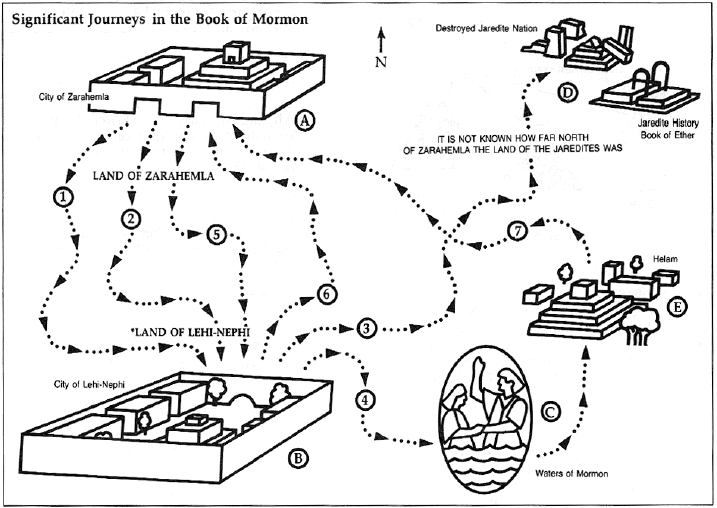   Looking at this image, let us breakdown the macro story line before getting into the scriptures and their parallels. Lehi and his family landed in the promised land and the land that they first inhabited was known as the land of first inheritance. Nephi fled after his father’s death, and formed the city of Nephi. Many years later the people of the city of Nephi fled its borders and were led to the city of Zarahemla. After which:A group left the city of Zarahemla to go back to reclaim their old city of Nephi. They never made it there as the group ended up killing each other and the survivors returned to Zarahemlai. The group replenishes their numbers and leave again to inhabit the city of Nephi.ii. Once they arrive there, they end up having what we would call a revolutionary war, which was almost entirely over taxation. The people of the city of Nephi win their independence. iii. The people become wicked ie. “Nephites become as Lamanites” iv. Abinadi the prophet comes to warn them and is rejectedv. Abinadi sometime later (two years) comes back but this time works secretly and in disguisevi. Abinadi is called into the courts of the people of Nephi in front of the king vii. Abinadi is rejected. Alma the elder is converted. Abinadi says that he is a type and what they do to him is also a type and then they (scourge) burn himi. Alma with the righteous remnant leave the city of Nephi to go to the wilderness where the true church of God is restored. They dwelt in tents. ii. Those that remained in the city of Nephi fell into bondage and their king was slain  i. (These two numbers on the image are actually backwards.) King Limhi sent the expedition looking for help- he does not find help but he finds a desolate city with records.ii. The city of Nephi also looks for the people of Alma, the righteous remnant, but they have disappeared. We learn that they go and form the city of Helam, which means “stronghold or place of abundance”, a Hebrew word with striking resemblance to “Salem”iii. The inhabitants of the city of Nephi try to fight for their independence in a series of 3 battles in which the people of Nephi are slaughtered consecutively. This is a period of great tribulation and great losses. Ammon and his brethren (not Ammon the son of Mosiah) are sent down to find what had happened to the people who had left the city of Zarahemla all those years ago (point 2 i). They pitch their tents on the hill named Shilom (which name shares identical meaning to Salem: Peace)Through great repentance and turning back to the Lord, those that were left alive in the city of Nephi eventually escape through the help and aid of Ammon and his brethrenAlma and the righteous remnant have to go through some trials of their own but they pale in comparison to the trials that the people of the city of Nephi had to go through. As far as we know, not a single member of Alma’s group was lost and the burdens that were placed upon their backs became so light (because of the Lord) that “they could not feel them upon their backs”. The Lord miraculously delivered the people of Alma, stopping the pursuing army in a valley.  Going over that, those familiar with the macro last days timeline will already be putting things together. So let’s go through each of these points and see if we can see some foreshadowing.The group of Nephites attempting to reclaim their ancient homeland but failed to do so because when they arrived the dispute arose between slaughtering the inhabitants in a surprise attack or working out a treaty with them. This broke into an inter-party conflict that saw most of them destroyed and the remainder of them left back to Zarahemla. (Mosiah 9:1-2). The parallel is that of Ephraim wanting to once again inherit the land of their inheritance, which would be America. There were many failed attempts including Vikings that actually landed and set up a settlement but then broke into civil conflict between each other and were forced to pull up stakes and return back to Scandinavia. i. Zeniff is “overzealous to inherit the land of his fathers”. Their people suffered famine and sore afflictions on the regaining of their land and only regained the land fully when they made deals, treaties etc with the king (Mosiah 9:3-13). The parallel to this is: Christopher Columbus was wrought upon by the Holy Ghost (as the Book of Mormon says) and became overzealous to sail. The only way the Pilgrims and settlers gained a foothold or validity is through the king of England. But much like wicked King Laman, the king of England allowed it to happen for nefarious reasons. He wanted to tax the American colonies and bring them into bondage “that they might glut themselves with the labors of the colonists’ hands, and that they might feast themselves upon the flocks of their fields”.ii. The people of Nephi fight a revolutionary war against the king based almost entirely over taxation and they did win the war (Mosiah 9:14-19, Mosiah 10:1-5). The parallel would be the American colonists fighting a revolutionary war against the vastly superior aggressive army (British) *Bonus point: the Lamanites swoop around and attempt to take the kingdom from the north and are ultimately beaten: the parallel would be the British returning and allying themselves with the French colonists (Canada was not established yet) and trying to attack the newly formed America from the north, ultimately failing (Mosiah 10:6-10, 19-22)iii. The Nephites become like Lamanites (Mosiah 10:11-18, Mosiah 11:1-19). For more in depth breakdown of this see my video/paper, Nephites vs. Lamanites. The parallel: America slowly abandons the constitution, embraces taxation and becomes wicked. iv. Abinadi shows up and is rejected (Mosiah 11:20-29). The parallel to this is Joseph Smith’s mortal life. Many of the same things that Joseph warned and said in his mortal life are echoed by Abinadi in these verses. v. After the space of two years Abinadi returns but “he came among them in disguise that they knew him not”. Abinadi calls down warnings against “this generation” (Mosiah 12:1-8):4 And it shall come to pass that I will smite this my people with sore afflictions, yea, with famine and with pestilence; and I will cause that they shall howl all the day long.5 Yea, and I will cause that they shall have burdens lashed upon their backs; and they shall be driven before like a dumb ass.6 And it shall come to pass that I will send forth hail among them, and it shall smite them; and they shall also be smitten with the east wind; and insects shall pester their land also, and devour their grain.7 And they shall be smitten with a great pestilence—and all this will I do because of their iniquities and abominations.8 And it shall come to pass that except they repent I will utterly destroy them from off the face of the earth; yet they shall leave a record behind them, and I will preserve them for other nations which shall possess the land; yea, even this will I do that I may discover the abominations of this people to other nations. And many things did Abinadi prophesy against this people.The parallel is that when Joseph Smith returns he will work discreetly and prudently for some time. We just celebrated the 200th anniversary of the First Vision. The warnings and consequences called down upon the generation including famine, hail etc are exactly the same as what Joseph Smith will call down upon us of this generation. Verse 8 has reference to the secret dark acts that Joseph will also bring to light (discussed in detail in Alma 37). vi. Abinadi is carried before the king and a large section of what Abinadi preaches is the 10 commandments, and one of the very first things he goes into is Zion and the New Jerusalem (quoting Isaiah). Abinadi rebukes and says, “you do not understand the spirit of prophecy, you have perverted the right ways of the Lord, you have not applied your heart to understanding, therefore you have not been wise.” Abinadi finishes his message saying that “what you do with me after this, shall be as type and a shadow of things to come.” He then talks about “the law given them” and says, “behold I say unto you that all these things were types of things to come. And now did they understand the law? I say unto you nay, they did not understand all the law and this because of the hardness of their hearts.” He then quotes Isaiah 53 and teaches about the coming of the Savior. (Mosiah 12:9-37, Mosiah 13, Mosiah 14, Mosiah 15, Mosiah 16). The parallels to this is being called into the courts of Washington, as well as all of the things that Joseph Smith will be doing, prophesying and warning of. We learn in 3 Nephi 24 and 25 the things that Joseph Smith (“my messenger”) will be bringing up in the courts of Washington. Among them being, 3 Nephi 25:4 ie. the 10 commandments, which is exactly what Abinadi did here. We also know that “the pit digged for thee” will be filled by the diggers themselves during this time period, or “no weapon formed against thee shall prosper”. One of the things that Joseph will warn the courts of Washington of is that the weapons that they design or the pits that they will try to dig for the people of God will be filled by those who dug them. If you are a member of the Church of Jesus Christ of Latter-day Saints and you want to know the judgments that are going to be poured out upon us and why, read Mosiah chapters 12-16 and 3 Nephi 24-25. Hint: it’s idolatry, see my paper Rebellion vs Weakness. Abinadi says that the reason why they don’t understand the law is because “of the hardness of their hearts and they understood not because they did not apply their hearts to understanding, therefore they are not wise”- the same thing will happen with Celestial Law, people will harden their hearts and not seek understanding (see my paper, Celestial Law). In the courts of Washington, we learn from Isaiah, that they will say to not trust treaties because they will fail, instead they should trust in New Jerusalem/Zion and the return of the 10 tribes in preparedness for the Lord’s second coming- all of which Abinadi mentioned (save for the fact that Abinadi was referencing the Lord’s first coming and this will be referencing the Lord’s second coming, but that is how types work). Abinadi also says that one of the big quantifiers would be between those who understood the spirit of prophecy and those who did not. Joseph Smith made the exact same prediction (see the Steamboat dream): “I said to my friends that if they did not understand the signs of the times and the spirit of prophecy, they would be apt to be lost. It was but a few moments after when we saw the waves break over the boat, and she  soon foundered and went down with all on board.”vii. Abinadi is sentenced to death, Alma is converted and flees. Abinadi is put to death “and it came to pass that they took him and bound him, and scourged his skin with faggots, yea, even unto death.” (Mosiah 17). The parallel to this would be Joseph Smith did die on his first attempt, and the courts in Washington might very well reject his message and the Church a second time. The Church being sentenced and then “scourged” by the Assyrian which is already in the land. *Bonus point: Alma then begins to go about the people in secret, teaching the words of Abinadi. (Mosiah 18:1-3) Once again, creating a dualistic nature with Joseph Smith dying and then coming back and working in secret. 4. i. Alma with the righteous remnant leave the city of Nephi to go to the wilderness where the true church of God is restored. They dwelt in tents. The law of consecration is also reinstated. There were only 450 souls in the group. (Mosiah 18). The parallel: “All those who will not take up the sword against his neighbor must flee to Zion.” This is the parable of the 10 virgins (for the primary interpretation of this parable see my paper/video on it), as well as the restoration of Celestial Law. 450 people is not a lot of people. We learn from the 10 virgins that only 50% of the righteous will be ready.ii. The people of the city of Nephi fall into a civil war and while they are in the civil war, foreign invaders break their treaty and enter the land and put the people in bondage (Mosiah 19). The parallel: America is to break into civil war and depending on which prophecies you accept as prophecies or not, we know that parts of America will possibly be invaded by foreign invaders, at the very least the Assyrian will be in full swing.  The prophets when they were called in to the courts of Washington, said that all the treaties now signed would break down. The same thing happened for the people of Nephi and the same thing will happen when they ignore Joseph/the Church when they are called into Washington.3. i. and ii. King Limhi sends an expedition looking for help- he does not find help but he finds a desolate city with records. They also look for the people of Alma but cannot find them. They now wish to be members of God’s church, but the only person who has the keys to make them members is Alma with his group, who they can’t find. (Mosiah 8:7-11, Mosiah 21:25-35) The parallels here: Once again, this is the parable of the 10 virgins, wheat and the tares etc. The Church of God here is the Church of the Firstborn of which only Joseph has the keys for. This also has strong ties to the redemption and building of New Jerusalem. Also, cities in America will be made desolate and people calling for aid from other cities might find “cities of bones”. See John Taylor’s dream, in Wilford Woodruff’s Journal, 6/15/1878, “A Vision, Salt Lake City, Night of Dec 16, 1877”)iii. The inhabitants of the city of Nephi try to fight for their independence in a series of 3 battles in which the people of Nephi are slaughtered consecutively. This is a period of great tribulation and great losses. (Mosiah 20:6-12). Parallels: see Isaiah 3:25-26, this is the civil war- if you didn’t flee to Zion you must take up your sword to fight against your neighbor. And for members of the church, your losses will be more severe because the Lord expected more from you.Isaiah 3:25-2625 Thy men shall fall by the sword, and thy mighty in the war.26 And her gates shall lament and mourn; and she being desolate shall sit upon the ground.5. Ammon and his brethren (not Ammon the son of Mosiah) are sent down to find what had happened to the people who had left the city of Zarahemla all those years ago (point 2 i). They pitch their tents on the hill named Shilom (which name shares identical meaning to Salem: Peace) (Mosiah 21:23-24, Mosiah 7, Mosiah 8:1-6). The parallels: we learn that deliverance from the Assyrian only comes from the return of the lost 10 tribes. It is interesting to note that Ammon and his brethren did not have the priesthood authority, even though they were the ones doing the saving. We know that the returned 10 tribes will not have the higher ordinances when they return, they will be receiving them at the hands of Ephraim, or in this case Alma/Joseph Smith. 6. Through great repentance and turning back to the Lord, those that were left alive in the city of Nephi eventually escape through the help and aid of Ammon and his brethren (Mosiah 22). Parallels: Much like the point above, there will be much tribulation and through the great tribulation the Saints will be made ready to “escape the world”. In Isaiah as well as Jeremiah the Lord makes reference to saving the “ransomed of the Lord”, people in bondage. The question asked is, “shall the prey be delivered from the terrible?” and the Lord’s response is “yea”. This might even be how the 10 tribes themselves come forth (see my paper Satan: The Great Counterfeiter)7. Alma and the righteous remnant have to go through some trials of their own but they pale in comparison to the trials that the people of the city of Nephi had to go through. As far as we know, not a single member of Alma’s group was lost and the burdens that were placed upon their backs became so light (because of the Lord) that “they could not feel them upon their backs”. The Lord miraculously delivered the people of Alma, stopping the pursuing army in a valley (Mosiah 23, Mosiah 24). Parallels: Those that are ready and heed the call of the Prophet Joseph Smith, will be gathered out. Joseph Smith clarified that there will be angels gathering people out, angels are simply resurrected beings, meaning that Joseph Smith, Brigham Young etc would be considered angels, gathering “the wheat into the barn” before the time of burning. Joseph Smith specified that your deceased ancestors will be the ones spearheading this. These people separated will have to go through trials and troubles but due to their personal preparedness and worthiness they have to go through far less. Nephi (as well as many other prophets) spoke of that time period and said the Lord would protect his righteous remnant even if it had to be “by fire”. This is where the pillar of fire comes in. Eventually when the 144,000 are sent out, those that remain and are worthy will be brought into the program. In closing, as I said earlier and wish to reiterate- I wish to commit Latter-day Saints to re-read Mosiah chapters 12-16, as well as 3 Nephi 24 and 25, and ask yourself if you would be worthy and ready to leave with Alma’s group; if you would be ready, worthy and willing to leave with “my messenger” because that is the time period we are in right now. Joseph could make his open return and be called to the courts of Washington within the next year. Are we praying daily for these angels to be sent to us? Are we praying daily for the Lord to bless us with inspiration with what we need to personally do each day to make us worthy and ready for angels to show up? We can either humble ourselves or we can have the Lord humble us. Much more blessed is he who humbleth himself versus he who is compelled to be humbled. If you take the time now to rid yourself of Babylon in your life and humble yourself before God and work out your salvation with fear and trembling before Him, your burdens will be made light upon your back in the days ahead. If however, you do not humble yourself and you do not prepare yourself both for your temporal salvation as well as your spiritual salvation, you “shall be driven before like a dumb ass.” And I share these thoughts and warnings with you in the name of Jesus Christ, Amen. DOCTRINECelestial Law [4655]Celestial LawIn this short video I wish to go over what we know about Celestial law. For an application of why we need to be living it in order for the Savior to make a city a City of Holiness see pretty much any of my other videos. D&C 105:55 And Zion cannot be built up unless it is by the principles of the law of the celestial kingdom; otherwise I cannot receive her unto myself.Elder Bruce R McConkie summarized Celestial Law thus:“Celestial law (see also Celestial Kingdom, Celestial Marriage, Consecration, Obedience) is that law by obedience to which men gain an inheritance in the kingdom of God in eternity. It is the law of the gospel, the law of Christ, and it qualifies men for admission to the celestial kingdom because in and through it men are “sanctified by the reception of the Holy Ghost,” thus becoming clean, pure and spotless (3 Nephi 27:19-21).“And they who are not sanctified through the law which I have given unto you, even the law of Christ,” the Lord says, “must inherit another kingdom, even that of a terrestrial kingdom, or that of a telestial kingdom. For he who is not able to abide the law of a celestial kingdom cannot abide a celestial glory.” (D&C 88:21-22) Those who have the companionship of the Holy Ghost and are guided thereby in their lives are “able to abide the law of a celestial kingdom” including the law of consecration or anything else the Lord might ask of them. They are the ones- “united according to the union required by the law of the celestial kingdom” (D&C 105:1-5)-will build up Zion in the last days. (Mormon Doctrine, p.117, bold font added)By this summary we learn that those who build up Zion must first be living celestial law. Ergo, if no one is living celestial law there cannot be any Zion, ergo, there is no Zion for the Savior to come to. Those familiar with the temple should be aware that the law of sacrifice and obedience, the preparatory gospel, moves one from a telestial sphere to a terrestrial sphere. Living the celestial law moves one into the celestial sphere. In order to enter the celestial sphere, one of the things you commit to is full consecration- this is required to enter the celestial sphere. The subject of the law of consecration deserves its own time, but needless to say, D&C 105:4 is required for the City of Holiness. Obviously all of the things required to get one from a telestial sphere to a terrestrial sphere is carried over and is required to get you from the terrestrial sphere to the celestial sphere- thus everything already learned is carried over and folded into the celestial law. The part of celestial law that seems to ruffle people’s feathers is that of celestial marriage, which is not required to enter the celestial sphere, but is required to obtain the highest degree in the celestial sphere. This doctrine already begins to ruffle people’s feathers and they immediately begin to rationalize away the doctrine being taught with loopholes, exceptions etc. But the doctrine is clear- Jesus taught that men are neither given nor taken in marriage after the resurrection. James E. Talmage in, Jesus the Christ, further clarifies: "Jesus answered and said unto them, Ye do err, not knowing the scriptures, nor the power of God. For in the resurrection they neither marry, nor are given in marriage, but are as the angels of God in heaven." The Lord's meaning was clear, that in the resurrected state there can be no [marriage]… Luke records the Lord's words as follows in part: "But they which shall be accounted worthy to obtain that world, and the resurrection from the dead, neither marry, nor are given in marriage: Neither can they die any more: for they are equal unto the angels; and are the children of God, being the children of the resurrection." In the resurrection there will be no marrying nor giving in marriage; for all questions of marital status must be settled before that time, under the authority of the Holy Priesthood, which holds the power to seal in marriage for both time and eternity.” (Jesus the Christ, p.509)President Kimball, who was a prophet of God, speaking as a prophet of God, over the pulpit, gave the following true story (which was also in the Young Women’s manual for many years):“A few years ago a young couple who lived in northern Utah came to Salt Lake City for their marriage. They did not want to bother with a temple marriage, or perhaps they did not feel worthy. At any rate, they had a civil marriage. After the marriage they got into their automobile and drove north to their home for a wedding reception. On their way home they had an accident, and when the wreckage was cleared, there was a dead man and a dead young woman. They had been married only an hour or two. Their marriage was ended. They thought they loved each other. They wanted to live together forever, but they did not live the commandments that would make that possible. So death came in and closed that career. They may have been good young people; I don’t know. But they will be angels in heaven if they are. They will not be gods and goddesses and priests and priestesses because they did not fulfill the commandments and do the things that were required at their hands.“Sometimes we have people who say, ‘Oh, someday I will go to the temple. But I am not quite ready yet. And if I die, somebody can do the work for me in the temple.’ And that should be made very clear to all of us. The temples are for the living and for the dead only when the work could not have been done. Do you think that the Lord will be mocked and give to this young couple who ignored him, give them the blessings? The Lord said, ‘For all contracts that are not made unto this end have an end when men are dead.’ (D&C 132:7)” (in Conference Report, Japan Area Conference 1975, pp. 61–62)As soon as you, as members, begin to dissect the words of the prophet, spoken as a prophet over the pulpit, as true or not true, old-fashioned, etc you destroy the mantel of prophet and the Church of Jesus Christ of Latter-day Saints. Either all of it is true or none of it is true. As President John Taylor said, “the kingdom of God or nothing!”In case one might be tempted to rationalize this quote from President Kimball away as “off the cuff” or a one-time deal, and that he was rebuked and repented afterwards, I give you a section of the First Presidency Message in the Ensign 1979 that he wrote:“No one who rejects the covenant of celestial marriage can reach exaltation in the eternal kingdom of God.“In the celestial glory there are three heavens or degrees;“And in order to obtain the highest, a man must enter into this order of the priesthood [meaning the new and everlasting covenant of marriage];“And if he does not, he cannot obtain it.“He may enter into the other, but that is the end of his kingdom; he cannot have an increase.” (D&C 131:1–4.)He cannot have an increase! He cannot have exaltation!The Lord says further in the 132nd section of the Doctrine and Covenants:“No one can reject this covenant and be permitted to enter into my glory” (D&C 132:4).No one! It matters not how righteous they may have been, how intelligent or how well trained they are. No one will enter this highest glory unless he enters into the covenant, and this means the new and everlasting covenant of marriage.These are the words of the Lord. They were said directly to us.“And as pertaining to the new and everlasting covenant, it was instituted for the fulness of my glory; and he that receiveth a fulness thereof must and shall abide the law. …“Therefore, when they are out of the world they neither marry nor are given in marriage; but are appointed angels in heaven, which angels are ministering servants [they may be worthy and righteous, but they are ministering servants], to minister for those who are worthy of a far more, and an exceeding, and an eternal weight of glory.“For these angels did not abide my law; therefore, they cannot be enlarged, but remain separately and singly, without exaltation, in their saved condition, to all eternity; and from henceforth are not gods, but are angels of God forever and ever.” (D&C 132:6, 16–17.)Some might say, “Well, I’d be satisfied to just become an angel,” but you would not. One never would be satisfied just to be a ministering angel to wait upon other people when he could be the king himself.And so we repeat: It is the normal thing to marry. It was arranged by God in the beginning, long before this world’s mountains were ever formed. Remember: “Neither is the man without the woman, neither the woman without the man” (1 Cor. 11:11). (The Importance of Celestial Marriage, Ensign 1979)I hear one say, “Micah, you teach hard doctrines! Surely the Lord does not require this of us!?” To which I respond, that men say the same thing when being taught the law of sacrifice and obedience which moves them to the terrestrial sphere from the telestial sphere. And then say the same thing being taught the celestial law and the requirements to the temple etc. It is only “hard doctrine” to those who are not living it and who are unwilling to do so. ie. those who are not doing and have no desire to do. The Lord, when asked, how many will be saved in the highest degree of the Celestial kingdom, responded:Matthew 7:13-1413 Enter ye in at the strait gate: for wide is the gate, and broad is the way, that leadeth to destruction, and many there be which go in thereat:14 Because strait is the gate, and narrow is the way, which leadeth unto life, and few there be that find it.And the Savior reiterated this to the Prophet Joseph Smith when he said,D&C 132:21-2521 Verily, verily, I say unto you, except ye abide my law ye cannot attain to this glory.22 For strait is the gate, and narrow the way that leadeth unto the exaltation and continuation of the lives, and few there be that find it, because ye receive me not in the world neither do ye know me.23 But if ye receive me in the world, then shall ye know me, and shall receive your exaltation; that where I am ye shall be also.24 This is eternal lives—to know the only wise and true God, and Jesus Christ, whom he hath sent. I am he. Receive ye, therefore, my law.25 Broad is the gate, and wide the way that leadeth to the deaths; and many there are that go in thereat, because they receive me not, neither do they abide in my law.D&C 121:34-3534 Behold, there are many called, but few are chosen. And why are they not chosen?35 Because their hearts are set so much upon the things of this world, and aspire to the honors of men,..Now that we have thoroughly ruffled people’s feathers, now is the best time to pluck them, and what better time to do it since we are already in D&C 132! And that is the topic of plural marriage in Celestial law. But before I can even get into it, I have to combat one of the most pernicious, and frankly idiotic teachings that is a misconception regarding that of the church teaching and practicing that of eternal plural marriage. And what is that misconception? That we as a church stopped teaching it and stopped practicing it back with the Manifesto. This is utterly wrong. There is a member of my branch here in Kenora who practices plural marriage, our prophet of God practices plural marriage, Elder Oaks practices plural marriage etc. etc. (that’s 2/3 of our Presidency!)“Burn him!” I hear one yell. “Excommunicate him!” I hear another shriek. “False doctrine!” screams the last. “Wait” says I, “let me explain.”When a couple is sealed in the church, and then that couple is separated through death or civil divorce, the man can get sealed to another woman (even if the first woman he was sealed to is still alive). The woman on the other hand, has to get a temple divorce before she can get sealed to another man (ask Elder Oaks about this). What is this? This is plurality of wives. There is no such thing as a plurality of husbands. The only reasons why members of the church would be okay with this but yet staunchly against plural marriage being openly practiced in mortality in the church is because they either A. don’t actually believe in a life after death, B. don’t actually believe in the sealing power of celestial marriage, C. you feel like it will be easier to accept in the next life vs. this life (Alma 34:33-35 debunks this last theory). I would also say that if any of the three above are true- you don’t have faith in the afterlife, you don’t have a testimony of the sealing keys of the Priesthood, and you fear men more than God, I’ve got news for you, accepting this doctrine won’t matter for you regardless because you won’t be making it to the highest degree of the Celestial Kingdom.  If any of these do apply to you, I plead with you to repent and come fully into the Savior’s camp or as President Nelson recently said, “Do whatever it takes to strengthen your faith in Jesus Christ by increasing your understanding of the doctrine taught in His restored Church and by relentlessly seeking truth. Anchored in pure doctrine, you will be able to step forward with faith and dogged persistence and cheerfully do all that lies in your power to fulfill the purposes of the Lord” (The Future of the Church: Preparing the World for the Savior’s Second Coming, Ensign, April 2020). The best way I feel to get one to understand why plural marriage is part of Celestial law and why it has to be a part of Celestial law or as Elder Bruce R. McConkie noted, “obviously the holy practice will commence again [during] the ushering in of the millenium” (Mormon Doctrine, p.578, emphasis added) is with that of an analogy:In the United States of America we have something that is referred to as the second amendment, “the right to bear and keep arms [guns]”. This is the law of the land. Does this mean that every single American owns a gun? No. If I found somebody there in America who didn’t own a gun, could I then say “see, that isn’t the law of the land! Get rid of all guns!”? No. Someone there not owning a gun doesn’t prove a thing. What proves something is, can I point to somebody there that owns guns and who isn’t being arrested for owning them. If I can do that then I can prove that the law of the land must allow for the citizens to own guns. With that in mind, if heaven, the Celestial law, did not allow for guns and I had two guns, I would have to eject my guns before I went up into heaven. Or I wouldn’t be allowed in. Now let’s relate this to plural marriage. If the law of the Celestial kingdom did not allow open plurality of wives, all of the people who have a plurality of wives would have to eject their plurality of wives before entering in. Or they wouldn’t be allowed in. If the Celestial law does not contain in it the allowance of the open practice of plural wives, President Nelson will have to say “bye, bye” to one of his wives and watch her float down to a lesser degree. Which doesn’t seem very fair to her! “But wait!” I hear one exclaim, “Just because that is the way in heaven, doesn’t mean it has to be that way here on earth!” To which I would draw your attention back to the scripture I read at the beginning, D&C 105:5, which says:D&C 105:55 And Zion cannot be built up unless it is by the principles of the law of the celestial kingdom; otherwise I cannot receive her unto myself.If we are not living the Celestial law, we cannot redeem and build Zion. And in the words of Parley P. Pratt, “if such a city is never built, the Lord will never come.” Why? Because the Lord cannot accept a city, He cannot make it a City of Holiness, unless that city is living Celestial law. If America was going to accept another state into the union, accept it into its bosom, annex it, but that country had a law that anybody who owned a gun would be excommunicated from the state, would such a state ever be able to be annexed as is? No. They would have to change their law and be living it before America would accept it. Likewise, the Celestial law contains in it stipulations for the allowance of the practice of open plural marriage (and by open I simply mean in the flesh, I’ve already discussed how we are still practicing it in spirit) whereas the law of the Church of the Jesus Christ of Latter-day Saints excommunicates all members who openly practice plurality of wives. Such a city could never be accepted of the Lord. Such a city would not allow for Father Abraham, Isaac, Jacob, Brigham Young and Joseph Smith to walk the streets of it save by being excommunicated and being kicked out of the city themselves. This is why Elder McConkie said, “it obviously has to come back”.  Does this mean that every member of the church will practice plural marriage? Just like the guns, this is not an argument. We know that Celestial law contains in it, among other things, the law of consecration, also known as the union of all things, as well as plurality of wives, also known as celestial marriage. I recommend for those struggling with this to read Doctrine and Covenants 132 in its entirety and study it prayerfully. I will close with the words of President Kimball from the same talk:“The Lord’s program is unchangeable. His laws are immutable. They will not be modified. Your opinions or mine do not make any difference and do not alter the laws. Many of the world think that eventually the Lord will be merciful and give to them unearned blessings. Mercy cannot rob justice. College professors will not give you a doctorate degree for a few weeks of cursory work in the university, nor can the Lord be merciful at the expense of justice. In this program, which is infinitely greater, we will each receive what we merit. Do not take any chances whatever. Be sure that your marriage is right. Be sure that your life is right. Be sure that your part of the marriage is carried forward properly.”We share this with you in the name of Jesus Christ, Amen. The Church of the Firstborn, Calling and Election Made Sure, the Second ComforterI will be going over in this paper The Church of the Firstborn, Calling and Election Made Sure, the Second Comforter.But before going over any of these, members need to understand this:President Joseph Fielding Smith taught, “Our right to guidance from Holy Ghost. We have the right to the guidance of the Holy Ghost, but we cannot have that guidance, if we wilfully refuse to consider the revelations that have been given to help us to understand and to guide us in the light and truth of the everlasting gospel. We cannot hope to have that guidance when we refuse to consider these great revelations which mean so much to us both temporally and spiritually.Now if we find ourselves in this condition of unbelief or unwillingness to seek for the light and the knowledge which the Lord has placed within our reach, then we are liable or in danger of being deceived by evil spirits, the doctrines of devils, and the teachings of men. And when these false influences are presented before us, we will not have the distinguishing understanding by which we can segregate them and know that they are not of the Lord. And so we may become prey unto the ungodly, to the vicious, to the cunning, to the craftiness of men.” (Doctrines of Salvation, p.43)There are those that do just this. They don’t read the revelations that have been given to us, they do not read the Book of Mormon, they do not read the Doctrine and Covenants, they do not read the teachings of the prophet Joseph Smith etc. They then go online, and listen to individuals who proceed to share with them their opinions, hearsay, rumors, etc. These members then claim by the power of the Holy Ghost that what they heard in the form of opinions, hearsay, rumors etc is true. President Joseph Fielding Smith clearly said of such, because you haven’t focused on the revelations and put in the work that you are supposed to, you don’t even qualify for the Holy Ghost. With that said, be careful where you place your testimony and/or understanding of key doctrinal points- they should be coming primarily from the keys and the closer the keys are to Joseph Smith the better.Let’s begin.The Church of the FirstbornThe Prophet Joseph Smith (Teachings of the Prophet Joseph Smith, p.12)Every Man an Agent for HimselfEvery man lives for himself. Adam was made to open the way of the world, and for dressing the garden. Noah was born to save seed of everything, when the earth was washed of its wickedness by the flood; and the Son of God came into the world to redeem it from the fall. But except a man be born again, he cannot see the kingdom of God. This eternal truth settles the question of all men's religion. A man may be saved, after the judgment, in the terrestrial kingdom, or in the telestial kingdom, but he can never see the celestial kingdom of God, without being born of water and the Spirit. He may receive a glory like unto the moon, [i.e., of which the light of the moon is typical], or a star, [i.e., of which the light of the stars is typical], but he can never come unto Mount Zion, and unto the city of the living God, the heavenly Jerusalem, and to an innumerable company of angels; to the general assembly and church of the Firstborn, which are written in heaven, and to God the judge of all, and to the spirits of just men made perfect, and to Jesus the Mediator of the new covenant, unless he becomes as a little child, and is taught by the Spirit of God.The Prophet Joseph Smith (Teachings of the Prophet Joseph Smith, p.320)The Prophet's Remarks at the Funeral of Judge HigbeeHad I inspiration, revelation, and lungs to communicate what my soul has contemplated in times past, there is not a soul in this congregation but would go to their homes and shut their mouths in everlasting silence on religion till they had learned something.Why be so certain that you comprehend the things of God, when all things with you are so uncertain. You are welcome to all the knowledge and intelligence I can impart to you. I do not grudge the world all the religion they have got: they are welcome to all the knowledge they possess.The sound saluted my ears--"Ye are come unto Mount Zion, and unto the city of the living God, the heavenly Jerusalem, and to an innumerable company of angels, to the general assembly and church of the firstborn, which are written in heaven, and to God the Judge of all, and to the spirits of just men made perfect, and to Jesus the Mediator of the new covenant" (Hebrew 12:22, 23, 24). What would it profit us to come unto the spirits of the just men, but to learn and come up to the standard of their knowledge?New Testament Student Manual: Revelation 7:4–8. The Hundred and Forty-Four ThousandIn Doctrine and Covenants 77:11 the Lord explained to Joseph Smith that the number 144,000 mentioned in Revelation 7:4–8 is the number of representatives out of the twelve tribes of Israel who will be ordained to assist others in their quest for exaltation (see the commentary for Revelation 14:1–5). It is not, as some people believe, the total number of people who will be exalted. “The church of the Firstborn” refers to those who will be exalted and become joint-heirs with Jesus Christ (D&C 77:11). Members of the Lord’s earthly Church﻿—The Church of Jesus Christ of Latter-day Saints﻿—who live righteously and receive the ordinances of exaltation will become members of the Lord’s heavenly Church﻿—the Church of the Firstborn (see D&C 93:20–22).D&C 93:20-2220 For if you keep my commandments you shall receive of his fulness, and be glorified in me as I am in the Father; therefore, I say unto you, you shall receive grace for grace.21 And now, verily I say unto you, I was in the beginning with the Father, and am the Firstborn;22 And all those who are begotten through me are partakers of the glory of the same, and are the church of the Firstborn.Ergo: The Church of the Firstborn are all those who have their name written in the Lamb’s Book of Life, they are all those who will be exalted in the highest degree of the Celestial Kingdom, or in the words of the Savior, “receive the fulness of the Father.” The differences between the 144,000 and the Church of the Firstborn are laid out here. The 144,000 are a part of the Church of the Firstborn, but all members of the Church of the Firstborn are not part of the 144,000 (see my breakdown of the 144,000 in my Ten Tribes paper.) The doctrine of knowledge obtained being a prerequisite for the Church of the Firstborn is set forth. For those who have gone through the temple such knowledge should be self-evident. The Prophet Joseph Smith (Teachings of the Prophet Joseph Smith, p.63)They Who Endure to the EndAnd what shall others receive who do not labor faithfully, and continue to the end? We leave such to search out their own promises if any they have; and if they have any they are welcome to them, on our part, for the Lord says that every man is to receive according to his works. Reflect for a moment, brethren, and enquire, whether you would consider yourselves worthy a seat at the marriage feast with Paul and others like him, if you had been unfaithful? Had you not fought the good fight, and kept the faith, could you expect to receive? Have you a promise of receiving a crown of righteousness from the hand of the Lord, with the Church of the Firstborn? Here then, we understand, that Paul rested his hope in Christ, because he had kept the faith, and loved His appearing and from His hand he had a promise of receiving a crown of righteousness.The Prophet Joseph Smith (Teachings of the Prophet Joseph Smith, p.237)Highest Order of Priesthood RevealedWednesday, 4.--I spent the day in the upper part of the store, that is in my private office * * * in council with General James Adams, of Springfield, Patriarch Hyrum Smith, Bishops Newel K. Whitney and George Miller, and President Brigham Young and Elders Heber C. Kimball and Willard Richards, instructing them in the principles and order of the Priesthood, attending to washings, anointings, endowments and the communication of keys pertaining to the Aaronic Priesthood, and so on to the highest order of the Melchizedek Priesthood, setting forth the order pertaining to the Ancient of Days, and all those plans and principles by which any one is enabled to secure the fullness of those blessing which have been prepared for the Church of the Firstborn, and come up and abide in the presence of the Eloheim in the eternal worlds. In this council was instituted the ancient order of things for the first time in these last days. And the communications I made to this council were of things spiritual, and to be received only by the spiritual minded: and there was nothing made known to these men but what will be made known to all the Saints of the last days, so soon as they are prepared to receive, and a proper place is prepared to communicate them, even to the weakest of the Saints; therefore let the Saints be diligent in building the Temple, and all houses which they have been, or shall hereafter be, commanded of God to build; and wait their time with patience in all meekness, faith, perseverance unto the end, knowing assuredly that all these things referred to in this council are always governed by the principle of revelation. (May 4, 1842.) DHC 5:1-2President Joseph Fielding Smith (Doctrines of Salvation, vol. 2, p.7-9)ETERNAL LIFE IS GOD'S LIFE. One more thought. I want to read you a verse or two from the 17th chapter of John: "These words spake Jesus, and lifted up his eyes to heaven, and said, Father, the hour is come; glorify thy Son, that thy Son also may glorify thee: As thou hast given him power over all flesh, that he should give eternal life to as many as thou hast given him. And this is life eternal," now here you get it, "this is life eternal, that they might know thee the only true God, and Jesus Christ, whom thou hast sent."No man who does not receive the privilege of entering the celestial kingdom and coming face to face with the Father will be able to know what eternal life is, for he cannot know the Father unless he sees him and dwells with him, and partakes of the same life which the Father possesses for that is eternal life. ETERNAL LIFE AND ETERNAL PUNISHMENT COMPARED. Now, again, my mind is called to another thought I do not want to lose before I close. In the 19th section of the Doctrine and Covenants we read of endless punishment. You know the idea of eternal punishment, endless punishment, had troubled the world; and because the scriptures speak of endless punishment and eternal punishment, men have stood before congregations of the people and said unto them, "If you don't repent, if you don't believe in the Lord Jesus Christ, you shall be damned eternally; you shall go into a lake of fire and brimstone where you will be ever burning but never consumed"; and thus they tortured the minds of the people by teaching unto them such doctrine as that. The Lord has revealed unto us what is meant by eternal punishment, for he says: "For, behold, the mystery of godliness, how great is it! For, behold, I am endless, and the punishment which is given from my hand is endless punishment, for Endless is my name. Wherefore — "Eternal punishment is God's punishment. "Endless punishment is God's punishment. "That is why it is called endless. Therefore, I say to you, eternal life is God's life; it is the life which he has, that which he possesses. Therefore, if he gives unto you that life which he has, you have eternal life, and you will not get it if you do not prove yourself worthy to enter into his presence. Now, that is the gospel of Jesus Christ, that is the great plan of salvation.  ETERNAL LIFE IS EXALTATION. Now there is a difference between immortality and eternal life. Immortality is the gift to live forever. It comes to every creature. Eternal life is to have the kind of life that God has. All those who become servants will have immortality, but they who become sons and daughters of God will have the additional gift of eternal life, which is the greatest gift of God.Eternal life is life in the presence of the Father and the Son. Those who receive it become members of the "Church of the Firstborn" and are heirs as sons and daughters of God. They receive the fulness of blessings. They become like the Father and the Son and are joint-heirs with Jesus Christ.What is eternal life? It is to have a continuation of the seeds forever and ever." No one receives eternal life except those who receive the exaltation. Eternal life is the greatest gift of God; immortality is not. The Lord says: "Verily, verily, I say unto you, He that heareth my word, and believeth on him that sent me, hath everlasting life, and shall not come into condemnation; but is passed from death unto life." Everlasting life in this passage is the same as eternal life. President Joseph Fielding Smith (Doctrines of Salvation, vol. 2, p.40-41)ENDOWMENT AND SEALING PRECEDE SONSHIP. The Lord has given unto us privileges, and blessings, and the opportunity of entering into covenants, of accepting ordinances that pertain to our salvation beyond what is preached in the world; beyond the principles of faith in the Lord Jesus Christ, repentance from sin, and baptism for the remission of sins, and the laying on of hands for the gift of the Holy Ghost; and these principles and covenants are received nowhere else but in the temple of God. If you would become a son or a daughter of God and an heir of the kingdom, then you must go to the house of the Lord and receive blessings which there can be obtained and which cannot be obtained elsewhere; and you must keep those commandments and those covenants to the end. . . . The ordinances of the temple, the endowment and sealings, pertain to exaltation in the celestial kingdom, where the sons and daughters are. The sons and daughters are not outside in some other kingdom. The sons and daughters go into the house, belong to the household, have access to the home. "In my Father's house are many mansions." Sons and daughters have access to the home where he dwells, and you cannot receive that access until you go to the temple. Why? Because you must receive certain key words as well as make covenants by which you are able to enter. If you try to get into the house, and the door is locked, how are you going to enter, if you haven't your key? You get your key in the temple, which will admit you. I picked up a key on the street one day, and took it home, and it opened every door in my house. You cannot find a key on the street, for that key is never lost that will open the door that enters into our Father's mansions. You have got to go where the key is given. And each can obtain the key, if you will; but after receiving it, you may lose it, by having it taken away from you again, unless you abide by the agreement which you entered into when you went to the house of the Lord.  ALL MEN TO BE EITHER SERVANTS OR SONS. You know what it says about servants in the scriptures. Those who become servants are those who are not willing to receive these blessings in the house of the Lord and abide in them. They are not sons; they are not daughters. They are children of God, it is true, for all men are his children. But they do not inherit, and therefore they remain servants throughout eternity, because they were not willing to receive that which they might have received, and the gift which was bestowed upon them or offered to them. They not only rejected the gift, but also the Giver of the gift. There will be a great many servants, but there will not be many heirs, "Because strait is the gate, and narrow is the way, which leadeth unto life, and few there be that find it."Ergo: Enduring to the end is a huge determiner of the Church of the Firstborn admittance. The doctrine of obtaining the highest order of priesthood and sealing oneself to the breath of lives for a continuation of the seed is set forth as prerequisites for membership in the Church of the Firstborn (see my Celestial Law and The Second Chance Theory papers). A line of connection established all the way to Adam is also set forth as part of the Church of the Firstborn’s structure. So basically it is one family tree. Differences between immortality and eternal life/exaltation is set forth- everyone born will be resurrected and made immortal while only those who have complied with the requirements will be given exaltation/membership in the Church of the Firstborn. It’s important to understand that only members of the Church of the Firstborn are noted as being present in Revelation 7 (and remember that the 144,000 are members of the Church of the Firstborn) and the prerequisite for membership in the Church of the Firstborn includes celestial marriage, is it any wonder that in that day “seven women will cling to one man”? All those who desire to be at the event (Revelation 7, Daniel 7 etc) must be members of the Church of the Firstborn. Therefore, they are not virgins and they are all sealed. President Joseph Fielding Smith (Doctrines of Salvation, vol. 2, p.41-45)THE CHURCH OF THE FIRSTBORN EXALTED BEINGS BELONG TO CHURCH OF FIRSTBORN. Those who gain exaltation in the celestial kingdom are those who are members of the Church of the Firstborn; in other words, those who keep all the commandments of the Lord. 41.19 There will be many who are members of the Church of Jesus Christ of Latter-day Saints who shall never become members of the Church of the Firstborn. The higher ordinances in the temple of God pertain to exaltation in the celestial kingdom. . . . In order to receive this blessing, one must keep the full law, must abide the law by which that kingdom is governed; for, "He who is not able to abide the law of a celestial kingdom cannot abide a celestial glory."So being ordained an elder, or a high priest, or an apostle, or even President of the Church, is not the thing that brings the exaltation, but obedience to the laws and the ordinances and the covenants required of those who desire to become members of the Church of the Firstborn, as these are administered in the house of the Lord. To become a member of the Church of the Firstborn, as I understand it, is to become one of the inner circle. We are all members of the Church of Jesus Christ of Latter-day Saints by being baptized and confirmed, and there are many who seem to be content to remain such without obtaining the privileges of exaltation. HOW TO JOIN CHURCH OF THE FIRSTBORN. The Lord has made it possible for us to become members of the Church of the Firstborn, by receiving the blessings of the house of the Lord and overcoming all things. Thus we become heirs, "priests and kings, who have received of his fulness, and of his glory," who shall "dwell in the presence of God and his Christ forever and ever," with full exaltation. Are such blessings worth having? I have said that only one man at a time on the earth holds the keys of this sealing power of the priesthood, but he may, and does, delegate power to others, and they officiate under his direction in the temples of the Lord. No man can officiate in these sealing ordinances until he receives the authority to do so by being set apart by the one who holds the keys, notwithstanding he may hold the priesthood. All the authority exercised in the temples is then, after all, the authority centered in one man. He has the power and calls upon others to officiate, and they seal upon us the keys and powers which, through our obedience, entitle us to become sons and daughters and members of the Church of the Firstborn, receiving all things in the kingdom. This is what we can get in the temple, so that we become members of the family, sons and daughters of God, not servants. THE PATH TO EXALTATION EXALTATION OFFERED TO ALL. The Lord does not desire that the people should suffer. He is pained when a man does wrong and needs to be punished and fails to receive the crown or reward that is offered to those who are faithful and true. The Lord would have every man receive a crown, every man become exalted, every man become a son, and every woman become a daughter unto him. But this cannot be done, except on principles of righteousness and free agency. Therefore, every soul has the right to choose for himself that which he will do. This is the gospel of merit. Every man shall receive that which he is entitled to receive. Every soul shall be blessed according to the diligence, willingness, and integrity put forth in the service of the Lord. The man who will not keep his commandments, the Lord will not exalt. The woman who rejects the light and refuses to abide by the doctrines of our Redeemer shall not be exalted. Those who will be exalted shall be crowned with glory, immortality, and eternal life in the presence of our Father. In order to obtain the exaltation we must accept the gospel and all its covenants; and take upon us the obligations which the Lord has offered; and walk in the light and the understanding of the truth; and "live by every word that proceedeth forth from the mouth of God."CELESTIAL MARRIAGE ESSENTIAL TO EXALTATION. Another thing that we must not forget in this great plan of redemption and exaltation, is that a man must have a wife, and a woman a husband, to receive the fulness of exaltation. They must be sealed for time and for all eternity in a temple; then their union will last forever, and they cannot be separated because God has joined them together, as he taught the Pharisees.Parents will have eternal claim upon their posterity and will have the gift of eternal increase, if they obtain the exaltation. This is the crowning glory in the kingdom of God, and they will have no end. When the Lord says they will have no end, he means that all who attain to this glory will have the blessing of the continuation of the "seeds" forever. Those who fail to obtain this blessing come to the "deaths," which means that they will have no increase, forever. All who obtain this exaltation will have the privilege of completing the full measure of their existence, and they will have a posterity that will be as innumerable as the stars of heaven. If you want salvation in the fullest, that is exaltation in the kingdom of God, so that you may become his sons and his daughters, you have got to go into the temple of the Lord and receive these holy ordinances which belong to that house, which cannot be had elsewhere. No man shall receive the fulness of eternity, of exaltation, alone; no woman shall receive that blessing alone; but man and wife, when they receive the sealing power in the temple of the Lord, if they thereafter keep all the commandments, shall pass on to exaltation, and shall continue and become like the Lord. And that is the destiny of men; that is what the Lord desires for his children.ONLY EXALTED BEINGS GAIN FULNESS OF FATHER. No man can obtain that exaltation without receiving the covenants that belong to the priesthood. No woman can obtain this great honor and glory without receiving the blessings of faith, repentance and baptism, confirmation, and obedience to the covenants that are promised her and her husband in the temple of the Lord. Otherwise, there would be no progress, that is, to the fulness. No man who is not willing to continue, even though he be a member of the Church, in receiving these covenants, and taking upon him these blessings and powers which the Lord has offered unto him by covenant, will ever reach the fulness. All such will be barred. There will come a certain place which they cannot pass. The fulness of knowledge, and understanding, and wisdom, by which men may become perfect even as God is perfect, can only be gained by a strict adherence to those eternal laws upon which this great blessing is based. We fall short through lack of faithfulness if we refuse to receive covenants and take upon ourselves obligations that pertain to the exaltation. There will be a bar that will prevent us from continuing to that fulness.Elder Bruce R. McConkie (Mormon Doctrine, p.131)Church of the Firstborn Members of The Church of Jesus Christ of Latter-day Saints who so devote themselves to righteousness that they receive the higher ordinances of exaltation become members of the Church of the Firstborn. Baptism is the gate to the Church itself, but celestial marriage is the gate to membership in the Church of the Firstborn, the inner circle of faithful saints who are heirs of exaltation and the fulness of the Father's kingdom. (D. &C. 76:54, 67, 71, 94,102; 77:11; 78:21; 88:1-5; Heb. 12:23.) The Church of the Firstborn is made up of the sons of God, those who have been adopted into the family of the Lord, those who are destined to be joint-heirs with Christ in receiving all that the Father hath. "If you keep my commandments you shall receive of his fulness, and be glorified in me as I am in the Father; . . . And all those who are begotten through me are partakers of the glory of the same, and are the church of the Firstborn." (D. & C. 93:20-22; Doctrines of Salvation, vol. 2, pp. 9; 41-43.)Ergo: I believe Elder Bruce R. McConkie and President Joseph Fielding Smith summarize what the Church of the Firstborn is, how one enters into it, what are the requirements one must maintain, etc perfectly in line with the doctrine that has been revealed. Those who are not sealed as a couple are not members of the Church of the Firstborn and thus being sealed is clearly set forth as a prerequisite for the Second Comforter which we will discuss later. Calling and Election Made SureBible DictionaryElectionThe concept held by many that God unconditionally elected some to be saved and some to be damned without any effort, action, or choice on their part is not correct, for the scriptures teach that it is only by faith and obedience that one’s calling and election is made sure (2 Pet. 1; D&C 131:5). See also Abraham, covenant of.Elder Bruce R. McConkie (Mormon Doctrine, p.200-201Actually, if the full blessings of salvation are to follow, the doctrine of election must operate twice. First, righteous spirits are elected or chosen to come to mortality as heirs of special blessings. Then, they must be called and elected again in this life, an occurrence which takes place when they join the true Church. (D. & C. 53:1.) Finally, in order to reap eternal salvation, they must press forward in obedient devotion to the truth until they make their "calling and election sure" (2 Pet. I), that is, are "sealed up unto eternal life." (D. & C. 131 :5.)The Prophet Joseph Smith (Teachings of the Prophet Joseph Smith, p.149)Doctrines of Resurrection and Election The Doctrines of the Resurrection of the Dead and the Eternal Judgment are necessary to preach among the first principles of the Gospel of Jesus Christ.The Doctrine of Election. Peter exhorts us to make our calling and election sure. This is the sealing power spoken of by Paul in other places."13. In whom ye also trusted, that after ye heard the word of truth, the Gospel of your salvation: in whom also after that ye believed, ye were sealed with that Holy Spirit of promise,"14. Which is the earnest of our inheritance until the redemption of the purchased possession, unto the praise of His glory, that we may be sealed up unto the day of redemption."--Ephesians, 1st chapter.This principle ought (in its proper place) to be taught, for God hath not revealed anything to Joseph, but what He will make known unto the Twelve, and even the least Saint may know all things as fast as he is able to bear them, for the day must come when no man need say to his neighbor, Know ye that Lord; for all shall know Him (who remain) from the least to the greatest. How is this to be done? It is to be done by this sealing power, and the other Comforter spoken of, which will be manifest by revelation.President Joseph Fielding Smith (Doctrines of Salvation, vol. 2, p.46-47)MAKING OUR CALLING AND ELECTION SURE. Those who press forward in righteousness, living by every word of revealed truth, have power to make their calling and election sure. They receive the more sure word of prophecy and know by revelation and the authority of the priesthood that they are sealed up unto eternal life. They are sealed up against all manner of sin and blasphemy except the blasphemy against the Holy Ghost and the shedding of innocent blood. But the mere fact of being married for time and eternity in the temple, standing alone, does not give them this guarantee. Blessings pronounced upon couples in connection with celestial marriage are conditioned upon the subsequent faithfulness of the participating parties. Peter tells how the saints may make their calling and election sure in these words: Grace and peace be multiplied unto you through the knowledge of God, and of Jesus our Lord, According as his divine power hath given unto us all things that pertain unto life and godliness, through the knowledge of him that hath called us to glory and virtue: Whereby are given unto us exceeding great and precious promises: that by these ye might be partakers of the divine nature, having escaped the corruption that is in the world through lust. "And beside this, giving all diligence, add to your faith virtue; and to virtue knowledge; And to knowledge temperance; and to temperance patience; and to patience godliness; And to godliness brotherly kindness; and to brotherly kindness charity. "For if these things be in you, and abound, they make you that ye shall neither be barren nor unfruitful in the knowledge of our Lord Jesus Christ. But he that lacketh these things is blind, and cannot see afar off, and hath forgotten that he was purged from his old sins. "Wherefore the rather, brethren, give diligence to make your calling and election sure: for if ye do these things, ye shall never fall: For so an entrance shall be ministered unto you abundantly into the everlasting kingdom of our Lord and Saviour Jesus Christ. . . . "We have also a more sure word of prophecy: whereunto ye do well that ye take heed, as unto a light that shineth in a dark place, until the day dawn, and the day star arise in your hearts." The Prophet Joseph Smith (Teachings of the Prophet Joseph Smith, p.298)Calling and ElectionNow, there is some grand secret here, and keys to unlock the subject. Notwithstanding the apostle exhorts them to add to their faith, virtue, knowledge, temperance, etc., yet he exhorts them to make their calling and election sure. And though they had heard an audible voice from heaven bearing testimony that Jesus was the Son of God, yet he says we have a more sure word of prophecy, whereunto ye do well that ye take heed as unto a light shining in a dark place. Now, wherein could they have a more sure word of prophecy than to hear the voice of God saying, This is my beloved Son.Now for the secret and grand key. Though they might hear the voice of God and know that Jesus was the Son of God, this would be no evidence that their election and calling was made sure, that they had part with Christ, and were joint heir with him. They then would want that more sure word of prophecy, that they were sealed in the heavens and had the promise of eternal life in the kingdom of God. Then, having this promise sealed unto them, it was an anchor to the soul, sure and steadfast. Though the thunders might roll and lightnings flash, and earthquakes bellow, and war gather thick around, yet this hope and knowledge would support the soul in every hour of trial, trouble and tribulation. Then knowledge through our Lord and Savior Jesus Christ is the grand key that unlocks the glories and mysteries of the kingdom of heaven.Compare this principle once with Christendom at the present day, and where are they, with all their boasted religion, piety and sacredness while at the same time they are crying out against prophets, apostles, angels, revelations, prophesying and visions, etc. Why, they are just ripening for the damnation of hell. They will be damned, for they reject the most glorious principles of the Gospel of Jesus Christ and treat with disdain and trample under foot the key that unlocks the heavens and puts in our possession the glories of the celestial world. Yes, I say, such will be damned, with all their professed godliness. Then I would exhort you to go on and continue to call upon God until you make your calling and election surer for yourselves, by obtaining this more sure word of prophecy, and wait patiently for the promise until you obtain it, etc.The Prophet Joseph Smith (Teachings of the Prophet Joseph Smith, p. 305-306)Calling and Election to Be Made SureContend earnestly for the like precious faith with the Apostle Peter, "and add to your faith virtue," knowledge, temperance, patience, godliness, brotherly kindness, charity; "for if these things be in you, and abound, they make you that ye shall neither be barren nor unfruitful in the knowledge of our Lord Jesus Christ." Another point, after having all these qualifications, he lays this injunction upon the people "to make your calling and election sure." He is emphatic upon this subject--after adding all this virtue, knowledge, etc., "Make your calling and election sure." What is the secret--the starting point? "According as His divine power hath given unto us all things that pertain unto life and godliness." How did he obtain all things? Through the knowledge of Him who hath called him. There could not anything be given, pertaining to life and godliness, without knowledge. Woe! woe! woe to Christendom!--especially the divines and priests if this be true.Salvation is for a man to be saved from all his enemies; for until a man can triumph over death, he is not saved. A knowledge of the priesthood alone will do this.The Devil's PunishmentWe have no claim in our eternal compact, in relation to eternal things, unless our actions and contracts and all things tend to this. But after all this, you have got to make your calling and election sure. If this injunction would lie largely on those to whom it was spoken, how much more those of the present generation!1st key: Knowledge is the power of salvation. 2nd key: Make your calling and election sure. 3rd key: It is one thing to be on the mount and hear the excellent voice, etc., and another to hear the voice declare to you, You have a part and lot in that kingdom. (May 21, 1843.) DHC 5:401-403.Doctrine and Covenants 131:1-61 In the celestial glory there are three heavens or degrees;2 And in order to obtain the highest, a man must enter into this order of the priesthood [meaning the new and everlasting covenant of marriage];3 And if he does not, he cannot obtain it.4 He may enter into the other, but that is the end of his kingdom; he cannot have an increase.5 (May 17th, 1843.) The more sure word of prophecy means a man’s knowing that he is sealed up unto eternal life, by revelation and the spirit of prophecy, through the power of the Holy Priesthood.6 It is impossible for a man to be saved in ignorance.Elder Bruce R. McConkie (Mormon Doctrine, p.111)Making one's calling and election sure is in addition to celestial marriage and results from undeviating and perfect devotion to the cause of righteousness. Those married in the temple can never under any circumstances gain exaltation unless they keep the commandments of God and abide in the covenant of marriage which they have taken upon themselves. Elder Bruce R. McConkie (Mormon Doctrine, p.332)Even if a person progresses to that state of near-perfection in which his calling and election is made sure, in which he is "sealed up unto eternal life" (D. & C. 131 :5; 132:18-26), in which he receives "the promise … of eternal life" (D. & C. 88:3-4), in which he is "sealed up unto the day of redemption" (D. & C. 124: 124; Eph. I: 13)-yet with it all, these great promises are secured only if the "performances" are sealed by the Holy Spirit of Promise.Ergo: Being sealed is not enough, but it is set forth as a requirement for having one’s calling and election made sure as it is a requirement for the highest degree of the celestial kingdom. Revelation is given to us via the Holy Ghost, and the revelation that we are hitherto seeking is that after we have fulfilled all of the requirements for exaltation, we seek for the Holy Spirit of Promise to validate and approve of our actions, which is our calling and election made sure. We will not obtain the Holy Spirit Promise, sealing our actions via revelation to us, until we have perfected ourselves in Christ as described by Peter and fulfilled all of the requirements of exaltation. Knowledge is set forth once again as a requirement, so what one believes matters so much as the knowledge that one possesses (or the lack of knowledge one possesses) directly feeds into having one’s calling and election made sure. For a more in depth breakdown of this perfecting and choice making process, see my Agency in Progression series. The Prophet Joseph Smith (Teachings of the Prophet Joseph Smith, p. 321)Covenants of the Fathers Revealed Four destroying angels holding power over the four quarters of the earth until the servants of God are sealed in their foreheads, which signifies sealing the blessing upon their heads, meaning the everlasting covenant, thereby making their calling and election made sure. When a seal is put upon the father and mother, it secures their posterity, so that they cannot be lost, but will be saved by virtue of the covenant of their father and mother.The Prophet Joseph Smith (Teachings of the Prophet Joseph Smith, p. 338)Sealing on Earth and in HeavenLet us suppose a case. Suppose the great God who dwells in heaven should reveal himself to Father Cutler here, by the opening heavens, and tell him, I offer up a decree that whatsoever you seal on earth with your decree, I will seal it in heaven; you have the power then; can it be taken off? No. Then what you seal on earth, by the keys of Elijah, is sealed in heaven; and this is the power of Elijah, and this is the difference between the spirit and power of Elias and Elijah; for while the spirit of Elias is a forerunner, the power of Elijah is sufficient to make our calling and election sure; and the same doctrine, where we are exhorted to go on to perfection, not laying again the foundation of repentance from dead works, and of laying on of hands, resurrection of the dead, &c.Ergo: Once again the spirit of Elias, the lesser ordinances of the kingdom, are not sufficient to make one’s calling and election made sure; the spirit of Elijah, the sealing power and keys of the temple are required to make one’s calling and election made sure. Once again, simply being sealed in the temple isn’t enough, one must press forward until they obtain the more sure word of prophecy, the Holy Spirit of Promise, sealing them via revelation. Revelation can flow through any of the authorized channels of keys with this information. The Prophet Joseph Smith (Teachings of the Prophet Joseph Smith, p. 366)Salvation for the DeadI am going on in my progress for eternal life. It is not only necessary that you should be baptized for your dead, but you will have to go through all the ordinances for them, the same as you have gone through to save yourselves. There will be 144,000 saviors on Mount Zion, and with them an innumerable host that no man can number. Oh! I beseech you to go forward, go forward and make your calling and your election sure; and if any man preach any other Gospel than that which I have preached, he shall be cursed; and some of you who now hear me shall see it, and know that I testify the truth concerning them.Ergo: The 144,000 is a specific number that man very much could number. It is a specific number. Both the 144,000 as well as all members of the Church of the Firstborn have had their calling and election made sure. The Prophet Joseph Smith (Teachings of the Prophet Joseph Smith, p.322)The sacrifice required of Abraham in the offering up of Isaac, shows that if a man would attain to the keys of the kingdom of an endless life; he must sacrifice all thingsThe Prophet Joseph Smith (Teachings of the Prophet Joseph Smith, p. 150)After a person has faith in Christ, repents of his sins, and is baptized for the remission of his sins and receives the Holy Ghost, (by the laying on of hands), …then let him continue to humble himself before God, hungering and thirsting after righteousness, and living by every word of God, and the Lord will soon say unto him, Son, thou shalt be exalted.When the Lord has thoroughly proved him, and finds that the man is determined to serve Him at all hazards, then the man will find his calling and his election made sure…The Prophet Joseph Smith (Lectures on Faith 6:7)Let us here observe, that a religion that does not require the sacrifice of all things never has power sufficient to produce the faith necessary unto life and salvation; for, from the first existence of man, the faith necessary unto the enjoyment of life and salvation never could be obtained without the sacrifice of all earthly things. It was through this sacrifice, and this only, that God has ordained that men should enjoy eternal life; and it is through the medium of the sacrifice of all earthly things that men do actually know that they are doing the things that are well pleasing in the sight of God. When a man has offered in sacrifice all that he has for the truth's sake, not even withholding his life, and believing before God that he has been called to make this sacrifice because he seeks to do his will, he does know, most assuredly, that God does and will accept his sacrifice and offering, and that he has not, nor will not seek his face in vain. Under these circumstances, then, he can obtain the faith necessary for him to lay hold on eternal life.Doctrine and Covenants 101:4-54 Therefore, they must needs be chastened and tried, even as Abraham, who was commanded to offer up his only son.5 For all those who will not endure chastening, but deny me, cannot be sanctified.Ergo: The requirements for “being proved in all things” to have one’s calling and election made sure is set forth. The Second ComforterThe Prophet Joseph Smith (Teachings of the Prophet Joseph Smith, p. 150)The Second Comforter The other Comforter spoken of is a subject of great interest, and perhaps understood by few of this generation. After a person has faith in Christ, repents of his sins, and is baptized for the remission of his sins and receives the Holy Ghost, (by the laying on of hands), which is the first Comforter,…[after one makes their calling and election made sure], then it will be his privilege to receive the other Comforter, which the Lord hath promised the Saints, as is recorded in the testimony of St. John, in the 14th chapter, from the 12th to the 27th verses.Note the 16, 17, 18, 21, 23 verses:"16. And I will pray the Father, and He shall give you another Comforter, that he may abide with you forever;"17. Even the Spirit of Truth; whom the world cannot receive, because it seeth him not, neither knoweth him; but ye know him; for he dwelleth with you, and shall be in you."18. I will not leave you comfortless: I will come to you.* *"21. He that hath my commandments, and keepeth them, he it is that loveth me: and he that loveth me shall be loved of my Father, and I will love him, and will manifest myself to him."23. If a man love me, he will keep my word: and my Father will love him, and we will come unto him, and make our abode with him."Now what is this other Comforter? It is no more nor less than the Lord Jesus Christ Himself; and this is the sum and substance of the whole matter; that when any man obtains this last Comforter, he will have the personage of Jesus Christ to attend him, or appear unto him from time to time, and even He will manifest the Father unto him, and they will take up their abode with him, and the visions of the heavens will be opened unto him, and the Lord will teach him face to face, and he may have a perfect knowledge of the mysteries of the Kingdom of God; and this is the state and place the ancient Saints arrived at when they had such glorious visions--Isaiah, Ezekiel, John upon the Isle of Patmos, St. Paul in the three heavens, and all the Saints who held communion with the general assembly and Church of the Firstborn.President Joseph Fielding Smith (Doctrines of Salvation, volume 1, p.55)If a man gets knowledge enough to have the companionship of the Son of God, the chances are his call and election would be sure. The Holy Spirit of Promise is not the Second Comforter.Ergo: The Second Comforter is in addition to the first Comforter, in addition to having one’s calling and election made sure, it is in addition to the Holy Spirit of Promise; it is our Savior Jesus Christ.  There is only one thing left that we have to button down, which is “when does the actual acceleration of your judgement come?” Does it occur at having one’s calling and election made sure or at the events of receiving the Second Comforter? This is hard to narrow in on because there are only a few people modernly who have attempted to talk on this subject- Elder Bruce R. McConkie and President Joseph Fielding Smith being two such people, both of which did not differentiate that much between the two because both viewed the two as happening in close enough proximity that differentiating was not deemed necessary. However, we do know of such individuals such as Heber C. Kimball who had his calling and election made sure clearly before having the Second Comforter. I believe the key to unlocking this is to understand two things: 1. If the judgment is to be accelerated, then all aspects of judgement need to be fulfilled, ergo, we need to understand what takes place at the judgment. 2. We need to understand what Joseph Smith taught takes place during calling and election made sure vs. the events of the Second Comforter. If we understand what takes place at the judgment and we understand what Joseph taught takes place when ones’ calling and election is made sure vs. what happens at the Second Comforter, we will be able to clearly identify where the acceleration of judgment actually takes place. The most concrete scriptures detailing the judgment are as follows:D&C 45:3-63 Listen to him who is the advocate with the Father, who is pleading your cause before him—4 Saying: Father, behold the sufferings and death of him who did no sin, in whom thou wast well pleased; behold the blood of thy Son which was shed, the blood of him whom thou gavest that thyself might be glorified;5 Wherefore, Father, spare these my brethren that believe on my name, that they may come unto me and have everlasting life.6 Hearken, O ye people of my church, and ye elders listen together, and hear my voice while it is called today, and harden not your hearts;So what takes place at the judgment of the righteous? God is thereChrist is thereWe are thereThat is the actual judgment. It is why we call the Savior “our advocate with the Father”, it is why it is called “the atonement.”So what happens at each step?Do This:						Get This:The quote that we need to focus in on here is Joseph Smith saying “[after one makes their calling and election sure] then it will be his privilege to receive the other Comforter…[who is] no more nor less than the Lord Jesus Christ Himself… and even He will manifest the Father unto him, and they will take up their abode with him.”What is that describing? When does D&C 45:3-6 take place? When does the Son mediate between the individual and the Father? 
Based off of the knowledge of what takes place at the judgment and based off of Joseph Smith’s teaching of what takes place at when one’s calling and election is made sure vs. the events tied to the Second Comforter, I believe that one can safely conclude that the in actual fact acceleration of judgment does not occur until the Second Comforter or until we are brought back to the presence of the Father by the power of the Son. In conclusion, it is also important to note that individuals can see angels, Jesus Christ, etc, in some form but that is not synonymous with having one’s calling and election made sure and the receipt of the Second Comforter. There is a different between the calling of prophets and the starting of dispensations and having one receive the Second Comforter. The purpose of the visit needs to be taken into consideration. If you are curious still about the process of the Second Comforter, may I suggest reading the story of the apostles in the Ancient Americas when Christ was with them after His resurrection. Brothers and Sisters, may we press forward with faith and increase line upon line, precept upon precept with the goal of “the kingdom of God or nothing!” We can perfect ourselves to a degree, line upon line, precept upon precept, until we are able and worthy to have these blessings. Tribulations, tests, Abrahamic sacrifices, etc, are all growing experiences, they are all difficult, but when understood in their proper context which is to “purify us as silver” and to get us to the point in time where we can receive these blessings, it will allow us to pass through them in love and patience. God bless, God speed, keep the faith, in the name of Jesus Christ, Amen. Other ReferencesAccepted of the Lord: The Doctrine of Making Your Calling and Election Sure By Roy W. DoxeyMaking Your Calling and Election Made Sure, Bruce R. McConkie, BYU Speeches, March 25, 1969. https://speeches.byu.edu/talks/bruce-r-mcconkie/making-calling-election-sure/Faith, Hope and Charity [7150]You might think as a Christian you understand what these three words mean. And you most certainly as a Latter-Day Saint assume that you know what these three words mean. However, I know from conversations that I have and that I read, the grand majority of members still fail to grasp what these three words actually mean. For example, there are members who say “all you need to do is love” and there are other members who say “no, that is incorrect, that’s a sectarian notion!” Both are wrong and both are right. If you understand what the real definition of charity is then yes, charity is all that one needs. If you however have a warped definition of it, then you are incorrect in assuming that is all you need. First and foremost, before I even begin, people need to understand that there is a difference between brotherly kindness or love and that of charity. I don’t believe that I am going out on a limb when I say that the grand majority of members do not possess a fulness of charity, and I will explain this fully later when I define the terms. Brotherly kindness and “worldly love” refer to “treating your neighbor as yourself”, meaning you are showing acts of kindness. It is also important for me to point out at the onset that one needs to understand that with all of these terms there are currently in the world at least three understood definitions: the world’s definition, the sectarian definition and the Lord’s definition. Obviously the world and sectarians can have multiple definitions as things change over time but the Lord’s definition has not changed since the beginning of time. The first and most important thing that you need to understand about every single one of these words is that they are all action words, they are all verbs to the Lord. They are not feelings, they are not ideas, they are not arbitrary thoughts, they are not impossible to define- they are actions. FaithWorld View:What does the world mean when it uses the word faith? Almost exclusively when I have heard the word faith used in the world it is used to convey an idea of trust, loyalty, fidelity etc. For example, “I have faith in my husband”, “I have faith that my car will get me there”.Sectarian View:Faith in the sectarian notion is used in multiple ways, one common way is “blind faith” where something bad happens and a religious person is unable to explain why so they simply say “just have faith” which translates to “there are no answers, just blindly follow.”  It is almost synonymous with “don’t ask questions”, almost in a form of a threat. Another way faith is commonly used is to define something that is incomprehensible ie. you are not supposed to understand God, “he is in all things, and through all things, and in your heart…” you are just supposed to have faith in him- meaning faith is to believe in something that is nothing, for something that is incomprehensible is nothing. There are things that we don’t understand but we know that there is an explanation for it, a law behind it, we just don’t know it. The sectarian notion is that there is no law behind it, it is unexplainable, and to have faith is to accept that it is unexplainable and that you will never understand it. The last way that faith is commonly used is almost a synonym to karma- meaning “everything will work out in the end.” Almost a hakuna matata mentality, “have no worries”, or the way the Lord explains it “all is well in Zion.” Lord’s View/the Truth:Basic:Faith in the Lord Jesus Christ is the act of doing what the Lord tells you to do. Faith without the do (work) is dead. Intermediate:Faith is the “substance”, “the principle of action in all intelligent beings” and is not only “the moving cause of all action in intelligent beings,” faith is also “a principle of power in all intelligent beings, whether on heaven or on earth.” Real faith has to be based on knowledge, on things which are true and faith that leads to life and salvation has to center in Christ. “Three things are necessary in order that any rational and intelligent being may exercise faith in God unto life and salvation: 1. The idea that he actually exists, 2. A correct idea of his character, perfections and attributes, 3. An actual knowledge that the course of life which he is pursuing is according to his will.”Advanced:With faith, hope and charity I will not attempt in this paper to give an advanced understanding of these words’ definition; one must do this on his/her own. There is no better resource on faith, hope and charity than Joseph Smith’s The Lectures on Faith, provided for free on my website. HopeWorld View:Hope according to the world is almost entirely used to describe a desire for a positive outcome ie. “I hope I passed the test”. The other way the world uses the word is as a synonym for dreams, it is a list of things that you want to accomplish, have done, a bucket list kind of thing- these are typically not goals because goals, when done properly have steps that you need to take in order to accomplish them. Hope on the other hand in the world is just something that you throw out into the ether and “hope” that it comes back favorable.Sectarian View:Hope is that of a wish or a desire of something positive from the Lord. Lord’s View/the Truth:Basic:Hope is one’s trust in the Lord. It is made manifest by listening or hearkening to the voice of the Savior. Intermediate:When one has hope he trusts that the Lord will fulfill all of his promises, this does not mean that he believes that the Lord will prevent bad things from happening and allow only good things to happen; true hope, trust in the Lord, is made manifest, its action is when one listens to the Lord and then hearkens to it, does, what the Lord tells him to do. The act of doing what the Lord says (faith) is a manifestation of one’s hope (trust) in the Lord. This is shown repeatedly by prophets who hear the Lord and then do and then when they are in a life or death situation they say something along the lines of “I know that the Lord has the power to save my life, but if he choses not to and we die, I still know that he is going to take care of me.” Hope is the act of enduring through life regardless of whether or not it is good or bad, for when you trust God you trust that he is doing what is best for you and those around you and that ultimately when the time comes the Lord will be your advocate with the Father. Our hope (trust) in the Lord is strengthened as we exercise (act) in faith. Advanced:With faith, hope and charity I will not attempt in this paper to give an advanced understanding of these words’ definition; one must do this on his/her own. There is no better resource on faith, hope and charity than Joseph Smith’s The Lectures on Faith, provided for free on my website. CharityWorld’s View:When the world thinks of charity they think of donating money, time or resources to an organization or cause that specifically benefits a target group or audience, typically a minority/poor/needy. Sectarian View:They either confuse or conflate charity with love and brotherly kindness and adopt that definition or they turn it into, much like faith, an unquantifiable, unexplainable, unmeasurable “feeling” in your heart. The reason why they do this is to avoid judgment thus avoiding all responsibility and accountability and they can then set the terms themselves, terms that they know that they either are already fulfilling or can easily fulfill. So “charity” or love in the sectarian world or the Church of Jesus Christ of Latter-Day Saints is thrown out as an answer to any “what should we be doing” question and they do this because their definition of love and charity is all the things listed above. So, if someone presses them and says “what does that mean specifically?” they will just list off items that have absolutely nothing to do with charity but things that they know they themselves are already doing. They then can pat themselves on the back and take a sigh of relief as they exclaim “all is well in Zion!” For example, ask a woman in the church “what does it mean to be a nurturer of children?” The answer to this is simply, to teach, homeschool and raise your kids personally (I could do a whole paper on just this topic- this is crystal clear doctrine). But that will not be the answer given to you by 99.9% of women in the church- they will respond almost exclusively with “it means to love your kids!” Imagine for a second if you asked men what it meant to “provide the necessities of life” and their response was “it means to love your children!”- they would be laughed to scorn, yet that’s what women do here. And the reason why a man might say that when asked that question (but doesn’t) is exactly the same reason why women respond with “it means love” and why? Because if pressed on that answer and asked what does that mean, women can respond with whatever they want, and they do! I have heard the craziest responses to that- it is completely subjective. So your thought process is that men’s requirements can be quantified down to a decimal point in their bank account but women’s responsibilities are whatever they say they are. God forbid. So love/charity is used like a mathematician uses the variable “x”, with its meaning completely up to the person themselves, and because of that they will only list things that they themselves are doing. A sidenote that is kind of funny, this will start a flame war in every Relief Society that I have asked this question, because one woman will answer and define love as a series of things that she does and another woman in the class will recognize that she does not do any of those things and will counter with her list and the war begins. It is completely subjective. You will find with the wicked who take the truth to be hard that they won’t even be able to define charity OR love and it will break down into contention. Lord’s View/the Truth:Basic:Love or Brotherly Kindness is when you do things for others that benefits them and has no clear, immediate benefit to yourself. Charity is when one does (or is willing to do) something that benefits a person at sacrifice to one’s self. It is the crowning attribute of the Godhead, the Father giving his Son and the Son giving his life. Intermediate:The Prophet Joseph Smith taught that one cannot or does not obtain a “fulness of charity” until after one’s calling and election (Teachings of the Prophet Joseph Smith, p.9, “Perfect Love”). Moroni echoes this in Moroni 7:44-48, “wherefore, cleave unto charity, which is the greatest of all…charity is the pure love of Christ and it endureth forever…wherefore, my beloved brethren, pray unto the Father with all the energy of heart, that ye may be filled with this love, which he hath bestowed upon all who are true followers of his son, Jesus Christ; that ye may become the sons of God; that when he shall appear, we shall be like him, for we shall see him as he is; that we may have this hope; that we may be purified even as he is pure.” Charity is the mind or will of the Father. So to “love the Lord thy God, with all thy heart, might, mind and strength” is charity, Joseph Smith taught that a religion that does not teach the sacrifice of all worldly things for the Savior will never generate the faith necessary unto salvation or as the Lord puts it so plainly, “if you love me, keep my commandments.” One shows one’s love by “doing whatsoever the Lord commands us” and once the Lord has proved that individual he will appear to him and seal him his, giving that person a fulness of charity, which makes you in completion a son of Christ.  Advanced:With faith, hope and charity I will not attempt in this paper to give an advanced understanding of these words’ definition; one must do this on his/her own. There is no better resource on faith, hope and charity than Joseph Smith’s The Lectures on Faith, provided for free on my website. In conclusion, the simplest way to explain faith, hope and charity, is with that of the relationship between a parent and child. The parent tells the child to do something- if the child has hope or trusts in the parent he will listen to the parent. The act of doing what the parent said is an act of faith which confirms and validates his hope or trust and if the parent is a good parent, once the action plays out, the child will gain a knowledge that he can trust or have hope in the parent because the parent did lead them down a path which ultimately was for their benefit. The way that the Father gives his will to us is through the Holy Ghost- if we have hope in God when he speaks we stop and we listen. The act of doing what the Lord says is faith and that faith validates or confirms our hope or trust in the Lord. The more we do this process the stronger our hope or trust in the Lord becomes. If we love the Lord we will do all that He says, we will align our will with that of the Holy Ghost. Our own will is sacrificed and given to the Lord. Once the “Lord has thoroughly proved him, and finds that the man is determined to serve him at all hazards, then the man will find his calling and election made sure, then it will be his privilege to receive the other Comforter.” (Teachings of the Prophet Joseph Smith p.149-151) At which point in time the individual is given a fulness of charity. His mind, his will, is so in line with the Savior’s that they become one, as the will of the Son is with the Father. As I said, at the conclusion of each faith, hope, and charity, I would highly recommend to take the time to prayerfully study the Lectures on Faith for an advanced understanding. If you say “all we need is love” and by that you mean “all we need to do is sacrifice our entire will and be completely obedient to the Savior” then you are correct. However, if, when you say “all we need is love” what you mean is “a warm fuzzy, unexplainable feeling in our belly- ie. a chemical response of our bodies” then you are a sectarian and you are wrong. God bless, God speed. Keys of the Kingdom [4689]Joseph Smith explained the keys, “I will inform you that it is contrary to the economy of God for any member of the Church, or any one, to receive instruction for those in authority, higher than themselves; therefore you will see the impropriety of giving heed to them; but if any person have a vision or a visitation from a heavenly messenger, it must be for his own benefit and instruction; for the fundamental principles, government, and doctrine of the Church are vested in the keys of the kingdom.” (Teachings of the Prophet Joseph Smith, p. 21)Bruce R. McConkie explained the keys of the kingdom thus:“Two different usages of the term keys are found in the revelations. One has reference to the directive powers whereby the Church or kingdom and all its organizations are governed, the keys of the kingdom being the powers of presidency. The other usage refers to the means provided whereby something is revealed, discovered, or made manifest. Thus Joseph Smith and Oliver Cowdery were given the keys to translate and bring hidden scriptures to light (D&C 6:24-28). And thus Joseph held “the keys of the mysteries, and the revelations which are sealed” (D&C 28:7, 35:18, 64:5), meaning that he had the power and means at his disposal to bring these things to light and reveal them to the world. Similarly the higher priesthood “holdeth the key of the mysteries of the kingdom, even the key of the knowledge of God” (D&C 84:19-22), for it is only in and through and because of that priesthood that the mysteries of the kingdom can be learned and the knowledge of God obtained. The keys of the ministering of angels are resident in the Aaronic Priesthood (D&C 13, 107:20), and the Melchizedek Priesthood holds “the keys of all the spiritual blessings of the church- To have the privilege of receiving the mysteries of the kingdom of heaven, to have the heavens opened unto them, to commune with the general assembly and church of the Firstborn, and to enjoy the communion and presence of God the Father, and Jesus the mediator of the new covenant” (D&C 107:18-19). President Joseph F. Smith said: “What is a key? It is the right or privilege which belongs to and comes with the priesthood to have communication with God. Is not that a key? Most decidedly. We may not enjoy the blessings, or key, very much, but the key is in the priesthood. It is the right to enjoy the blessings of communication with the heavens, and the privilege and authority to administer in the ordinances of the gospel of Jesus Christ, to preach the gospel of repentance, and of baptism by immersion for the remission of sins. That is a key. You who hold the priesthood have the key or the authority, the right, the power or privilege to preach the gospel of Jesus Christ, which is the gospel of repentance and of baptism by immersion for the remission of sins.” (Gospel Doctrine, 5th ed., p.142)Those having power to open the door to salvation are said to hold the keys of salvation, that is they are able to make salvation available to other men. These keys center in Christ, for salvation comes in and through his name only  (Mosiah 3:16-18), and he directs how this great gift may be obtained and by whom. Adam, as the presiding high priest over the earth, holds “the keys of salvation under the counsel and direction of the Holy One” (D&C 78:16), and accordingly all the affairs of the kingdom of God on earth for all ages are administered under Adam’s direction and supervision. Under him the heads of the various dispensations and the prophets called in those eras have had power to administer salvation to men. (D&C 7). The President of the Church of Jesus Christ of Latter-Day Saints holds the keys of salvation for all men now living because he is the only one by whose authorization the sealing power of the priesthood can be used to seal men up to salvation and exaltation in the kingdom of God (D&C 132:7).Keys are the right of presidency, the directing, controlling, governing power. The keys of the kingdom are the power, right, and authority to preside over the kingdom of God on earth (which is the Church) and to direct all of its affairs. President Joseph F. Smith taught: “Every man ordained to any degree of the priesthood has this authority delegated to him. But it is necessary that every act performed under this authority shall be done at the proper time and place, in the proper way, and after the proper order. The power of directing these labors constitutes the keys of the priesthood. In their fulness, the keys are held by only one person at a time, the Prophet and President of the Church. He may delegate any portion of this power to another, in which case that person holds the keys of that particular labor. Thus, the president of a temple, the president of a stake, the bishop of a ward, the president of a mission, the president of a quorum, each holds the keys of the labors performed in that particular body or locality. His priesthood is not increased by this special appointment, for a seventy who presides over a mission has no more priesthood than a seventy who labors under his direction; and the president of an elders quorum, for example, has no more priesthood than any member of that quorum. But he holds the power of directing the official labors performed in the mission or the quorum, or in other words, the keys of that division of that work. So it is throughout all the ramifications of the priesthood- a distinction must be carefully made between the general authority and the directing of the labor performed by that authority.” (Gospel Doctrine, 5th ed., p. 136). Through the ages various prophets have held various keys, by virtue of which they have been empowered to use their priesthood to perform specified labors. Adam holds the keys of presidency over all dispensations and is the presiding high priest (under Christ) over all the earth. (D&C 78:16, Teachings p.157-158, 169). Noah stands next to Adam in priesthood authority (Teachings p.157) and after these two come all the heads of the different gospel dispensations, together with a host of other mighty prophets. For example: Elijah held the keys of the sealing power in ancient Israel (D&C 27:9, 110:13-16, Malachi 4:5-6), as did Nephi the son of Helaman among the Nephites In the early years of the Christian Era (Helaman 10:4-10). One man named Elias held the keys of authority in the days of Abraham (D&C 110:12), while to another bearing the same name has been “committed the keys of bringing to pass the restoration of all things spoken by the mouth of all the holy prophets since the world began, concerning the last days.” (D&C 27:6). Moroni holds “the keys of the record of the stick of Ephraim” (D&C 27:5); John the Baptist the keys of the Aaronic Priesthood and the gospel of repentance (D&C 13, 84:26-28); Moses those whereby the priesthood may be used to gather Israel and lead the Ten Tribes from the lands of the north (D&C 110:11); Peter, James and John hold the keys of the kingdom and of the dispensation of the fulness of times (D&C 27:12-13, 128:20); and Raphael (whose mortal identity has not been revealed) holds the keys of his dispensation (D&C 128:21). All of these and others- “divers angels, from Michael or Adam down to the present time”- have come in the last days, “all declaring their dispensations, their rights, their keys, their honors, their majesty and glory, and the power of their priesthood (D&C 128:21). Thus Joseph Smith and his successors have been and are possessors of all of the keys of the kingdom of heaven, even as these were held by Peter and the ancient apostles (Matt.16:19, 18:18), and accordingly those so endowed have power to govern all the affairs of the earthly kingdom and direct the administration of all the ordinances of salvation and exaltation for worthy recipients (D&C 35:25, 42:69, 65, 90:2-3, 97:14, 115:19). “The keys of the kingdom,…belong always unto the Presidency of the High Priesthood” (D&C 81:2), and only one man on earth at a time, the President of the Church, can exercise them in their fulness (D&C 132:7). This necessarily must be so because keys are the right of presidency and there cannot be two equal heads, otherwise the Lord’s house would not be a house of order but of confusion (D&C 132:8-12). All of the keys of the kingdom, however, are conferred upon every man sustained as a member of the Council of the Twelve (D&C 112:14-34, 124:128). Thus when a member of the Council of the Twelve becomes the senior apostle of God on earth, he can exercise in their fulness the keys which theretofore have lain dormant in him (Doctrines of Salvation, vol. 3, pp.125-159). The keys of the kingdom- the right and power to govern the Lord’s affairs for and on his behalf- have been held by prophets in all ages, but when the Lord comes to reign personally upon the earth during the millennial era, he will take back the keys. Those who have held them will make an accounting to him of their stewardships at the place called Adam-ondi-Ahman, at which gathering Christ will receive “dominion, and glory, and a kingdom, that all people, nations, and languages, should serve him.” (Daniel 7:13-14). Eventually in the celestial day, “the keys of the kingdom shall be delivered up again unto the Father” (Inspired Version, Luke 3:8).In the same sense that the Melchizedek Priesthood holds “the key of the knowledge of God” (D&C 84:19) and “of all the spiritual blessings of the church” in that holders of that priesthood may “have the heavens opened unto them” and “enjoy the communion and presence of God the Father, and Jesus the mediator of the new covenant” (D&C 107:18-19), so the Aaronic Priesthood holds the keys of the mistering of angels (D&C 13, 84:26-27, 107:20). That is, the Aaronic Priesthood opens the door to the ministering of angels, or in other words, those holding the lesser priesthood are in a position to have angels minister unto them. Wilford Woodruff, for instance, said: “I had the administration of angels while holding the office of a priest.” (Discourses of Wilford Woodruff, p. 298)(Mormon Doctrine p.409-413)In summary, the Holy Ghost will never reveal things unto an individual to which that individual does not have keys of the right of revelation for those things. The keys were given to Joseph and then to the Twelve and then were given to the Church as a whole. For a more complete breakdown of how we as individuals can come to know that Joseph Smith did in fact receive those keys and that the Church of Jesus Christ of Latter-Day Saints still holds those keys see my video/paper The Arm of Flesh. There are only two questions left that one needs to answer. The first question is, how do you differentiate between receiving revelation for yourself versus receiving revelation for someone else? Or in the words of Joseph F. Smith that I made red above, “directing the official labors”. The second question we need to answer is, who in the Church holds keys?Starting with the first question, everyone has the right or the key of revelation over themselves. Every other key has to be given to them. By the way, the key to receive revelation for your wife and family for a man is received at marriage. For example, we do not know if Joseph (husband of Mary) was sealed to Mary (but we do know they were married civilly) because there is evidence to support that Mary was in fact sealed to somebody else, but yet when revelation came it came to Joseph pertaining to his family which kept them safe on multiple occasions. So what is the difference between receiving revelation for oneself and receiving revelation through the keys for and on behalf of somebody else? The difference might be hard for people to understand at first but once you understand it, you will begin to understand just how serious a mistake regarding it actually is. Receiving revelation for oneself comes in the form of “thou shalt do” or “thou shalt know”, examples being, “the Book of Mormon is true” or “you should go on a mission”. Revelation from the Lord will never conflict with the keys of the kingdom. It doesn’t matter how much you think you’ve received a specific revelation if it flies contrary to the keys of the kingdom- it is not of God. Eg. “the Book of Mormon is not true” or “you shouldn’t go on mission” (for men). There are a lot of people who believe they have received revelation contrary to the will of the Lord that’s been revealed through the keys of the kingdom. The keys of God have spoken- every worthy male should go on a mission unless the keys themselves “specify that one should tarry”. If the keys of God tell you that you shouldn’t go on a mission, don’t go on a mission. But if the keys of God have not come to you to tell you otherwise, you will not be given revelation contrary to the kingdom of God. If you are or believing you are receiving revelation that is contrary to the revealed will of the kingdom of God, examples being “I don’t have to go on a mission” or “I don’t have to get sealed in the temple first” or “you can delay your baptism indefinitely” or “you can delay having kids for a year” let me resolutely tell you that you either do not have a sincere heart, real intent or faith in Christ or worse, you are being led by false spirits. For example, a Relief Society President (who doesn’t actually hold keys, but I will get to that later), she can ask “Lord, who would be the best counsellors for me?” The Lord can then answer her and give her names but when she goes to these individuals and asks them if they would be comfortable being a counselor, if she said, “the Lord wants you as my counselor” this is false doctrine. This is dangerous doctrine. She is now claiming to receive “thou shalt do” and “thou shalt know” from the Lord for another individual. She could say “the Lord has told me that you would be the best counselor for me” and that is accurate. Continuing in that same line of thought, that Relief Society President could have 5 care packages and pray and ask the Lord, “who should I give these to?” When delivering the packages an individual with tears in their eyes could say, “I really needed this”- to which the RS President could respond, “I know, the Lord told me that you needed this” or “the Lord told me that I needed to give you this and I didn’t know the reason why. I feel blessed to be an instrument in the Lord’s hands”. Can you start to see which one of these is wrong and which one of these is right? The Lord did not tell you that this individual needed it, the Lord told you that you needed to give it to the individual. That individual might not have actually needed it- maybe their child did or maybe their neighbor did etc. The Lord can still use you as an instrument in His hands to bring to pass much righteousness without you having keys over others. If you are or feel like you in your callings struggle with receiving revelation, chances are you are asking blasphemous questions, He can’t answer those questions. You ask the Lord, “Why does Sister Peacock seem to hate me?” or “What are Sister Jackson’s specific needs?” etc etc. You need to start asking questions the Lord can answer such as “Lord, what can I do to soften Sister Peacock’s heart?” or “Lord, I know that Sister Jackson is going through a tough time, is there anything I can do to help her?” Using the same example, let’s pivot to the second half of the equation which is receiving “thou shalt do’s” for somebody else. The RS President finds out that a member of her RS is sick- she prays and asks a proper question, “What can I do to help this sister?” She gets an answer, “give her meals.” She then asks another proper question, “Who should I ask to help me give this sister meals?” She then after receiving her revelation goes up to a sister to ask her for help and says, “The Lord wants you, the Lord is asking you, will you deliver a meal to Sister Jones who is sick?” Is this correct? The answer is no. But let’s say she presented it the right way and asked, “Would you be willing to give a meal to Sister Jones who is sick?” and let’s say the individual says, “Oh, I’m sorry, I’m too busy this week.” Could your response be, “I prayed and asked the Lord who should deliver these meals and the Lord told me that you should be one of the sisters to deliver a meal. Will you please reconsider?” The answer is no, you could not say that. You were told by the Lord who to ask, He did not tell you what their response would be or even why you were supposed to ask these individuals. Without the keys of God you cannot receive the Lord’s revealed will for another. The Lord’s revealed will to another are the “thou shalt know” and “thou shalt do’s”- another way of saying this is, “directing the official labors” for the official labors are the “thou shalt know” and “thou shalt do’s”. Another example of a common case in the church where people think they have keys is that of the roles of district leader, zone leader, assistant to the president etc. A district leader holds no keys over the missionaries of his district. Zero. A zone leader holds zero keys over the missionaries in his zone. Period. If a district leader says “The Lord told me you need to tract more in your area” or “the Lord told me that you need to do more service projects in your area” etc etc that district leader is lying or listening to false spirits. He has no right to receive revelation of “thou shalt know” or “thou shalt do” for you as a missionary. The same scenario above with the RS President plays out here. You can take all of the examples I used above and replace it with district leader, zone leader etc. This does not mean that missionaries don’t hold keys, for missionaries do hold keys. They hold keys over EVERY non-member of the Church within their mission’s boundaries. This means that the Holy Ghost can tell a missionary teaching a non-member “the Lord wants you to quit your job” or “the Lord promises you that if you read the scriptures He will lighten the burden of your addiction to cigarettes” etc. Or he could say “the Lord wants you to know that he is aware of the situation with your son” or “the Lord wants you to know that he is aware of your same sex attraction and that is why the Lord lead us to you today.” That being said, missionaries DO NOT hold keys over members of the Church or other missionaries. So if a missionary went to a less active member and said the same things “the Lord wants you to know….” Or “the Lord wants you to do…” it is not of God. This is why personally it frustrates me to no end when members of the Church attempt to dump responsibilities on missionaries that they themselves hold the keys for while missionaries dump onto members that which they don’t hold the keys for. Its like trying to walk on your hands and eat with your feet. I can promise you that if your prayers are accurate, are in the proper keys, that you will find that revelation will begin to flow freely. The Lord wants to talk to you, He wants to make His will known to you and He does this through the Holy Ghost through the proper keys. If you don’t have the proper keys, He can’t answer incorrect questions and the Holy Ghost testifies of truth, it does not testify of half-truths, or almost-truths or even mostly-truths. Let’s phase into the last section of this which is: who actually holds keys? I will give you a key to answer this question, harharhar. And that is this, “does this person have the authority vested in them in the Church to interview me for worthiness?” Does the branch president’s first counselor have the right to interview a member of the branch for worthiness? No. Therefore he has no keys. Does the first counselor in a ward bishopric have the right to interview members of the ward? Yes. Therefore he has keys over the ward. Does a missionary have the right to interview a non-member for worthiness? Yes. Therefore he has keys over non-members. Does a missionary have the right to interview another missionary for worthiness? No. Therefore district leaders, zone leaders, senior companions etc have no keys over other missionaries. Does a mission president have the right to interview a non-member in his mission for worthiness? Yes. A mission president has keys over non-members in his mission. Can a mission president interview missionaries in his mission for worthiness. Yes, ergo mission presidents also have keys over missionaries. Can a mission president interview for worthiness ward members belonging to a stake in his mission? No, he does not have keys over members in stakes. Can a mission president interview branch members belonging to a district in his mission? Yes, therefore he has keys over members of districts in his mission. And you can use this test without fail throughout the entire church. So if an individual comes up to you and attempts to give you “thou shalt know” and “thou shalt do” directly from the Lord, ask yourself, does this person have the keys vested in them from the kingdom of God to be able to interview me for worthiness? (Interview for worthiness is synonymous with being a judge in Israel). And the opposite is true when dealing with other people- do I have the right vested in me by the keys of the Church to sit down with this individual and interview them for worthiness? If the answer is no then what you are telling people should not be “thou shalt know” or “thou shalt do’s”. While I’m in the process of writing this, I just received an email from an individual who will obviously remain anonymous, who understood the rights of revelation and keys perfectly. This individual felt prompted to share something with me but did not attempt to tell me why the Lord wanted me to hear this. Such an individual could absolutely be prompted by the Spirit to share something personal with somebody else. But they can’t tell you why the Lord wanted it to happen; that’s something both parties will need to figure out themselves. It’s already really easy for wolves in sheep’s clothing, as well as just confused members to spread misinformation throughout the church. If people understood the keys and the right of revelation the problems would be solved literally overnight. “Do you have the right to say this?”“No”“Well then I don’t want to hear anything else you have to say!”“But I saw an angel! I saw Jesus Christ himself! I saw Gabriel! Insert something here”“Doesn’t matter, God bless”And the flip side is true- “You all need to put the blood of an animal above your doorframe! You need to lay all things before the bishop in Zion! You need to accept plural marriage! You need to pack everything you own and move out!”“Do you have keys over me?”“Yes, I do. I’m your bishop. I’m your stake president. I’m your Seventy. I’m your Prophet.”“Then it doesn’t matter how crazy it sounds, I will do it, for I know that the Lord is not a God of confusion, He cannot lie, and I know that the Lord giveth no commandment unto the children of men save he shall prepare a way for them that they may accomplish the thing that he hath commanded them.”One last thing before I get into the visual, and that is, what if there is a conflict between a bishop and a stake president? Or a stake president and an apostle? If that situation ever does arise in the future, think of it like the card game “War”, which ever one is higher, you go with. For our dispensation that goes the Father, then the Son, then Joseph Smith, then the current President of the Church, then the President of the Quorum of the Twelve, then the First Presidency of the Seventy, and then so on. Below I have added a visual of the representation of the keys in the kingdom. 


I know that as we follow the keys of the kingdom we will be upheld, and I also know, as Brigham Young knew, that “if you cut the thread that binds you to the [keys] you sink yourself to hell”. God bless, keep the faith, increase your testimony of the Savior and deepen your understanding of the doctrine taught in his restored church while it is yet day, in the name of Jesus Christ, Amen!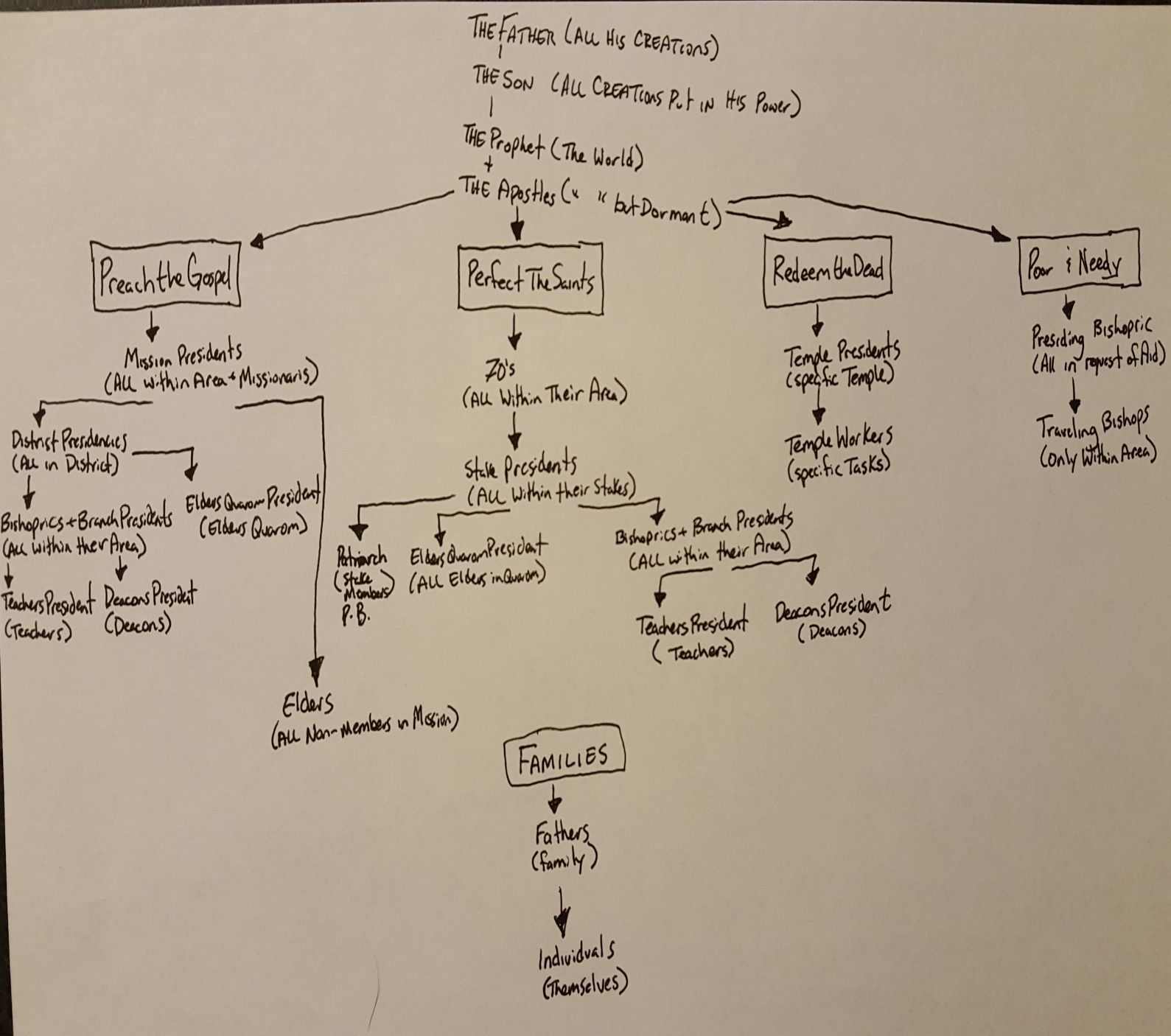 Lamanites vs Nephites in America [6739]I have been working on a paper dealing with “race” and the doctrine surrounding it for awhile now but I haven’t finished it or put it up because I frankly don’t think members want to know, ie. “all is well in Zion, we’ve received and we need no more!” Members do this because they themselves are standing on shaky ground and learning something that to them is “unsettling” might shake their faith and therefore they hide and shun any new learning (2 Nephi 28). Joseph Smith taught however that a man is saved in the highest degree of the celestial kingdom only as fast as he obtains knowledge and lives accordingly (Teachings of the Prophet Joseph Smith). The reason for writing the paper was in direct connection with my work with Isaiah and the Book of Mormon dealing with signs of the times and what we can expect in the future as things wrap up. I couldn’t finish the paper fast enough as race riots in America broke out and swarmed the streets before I had a chance to publish it. What we are seeing now will get worse and the paper that I was working on I might yet finish depending on the reception of this. The Book of Mormon was written for our time by prophets of God who saw our time, “yea, who have seen us.” Did “race” exist in the Book of Mormon? Yes. How important was race in the Book of Mormon? So important that prophets of God a thousand years after Nephi knew whether or not they were direct pure blooded descendants of Nephi. We can barely trace our ancestry back a couple hundred years. These people could trace their lineage back to an exact degree a thousand years in their past. There were over a dozen “-ites” in the Book of Mormon, listed by name, and some such as the Mulekites that we knew of but weren’t actually named. For the purpose of simplicity Mormon when abridging the Book of Mormon will almost always break all the groups he knew into two groups- the Nephites and Lamanites, those two groups obviously being made up of a lot of smaller groups. Not only was this done for simplicity and understanding sake, it was done for a purpose- a very specific purpose. The angel explained this purpose to Nephi perfectly when he said in 1 Nephi 14 “behold there are save two churches only; the one is the church of the lamb of God, and the other is the church of the devil; wherefore, whoso belongeth not to the church of the lamb of God belongeth to that great church, which is the mother of abominations; and she is the whore of all the earth.” The reason why Mormon wanted to showcase two groups of people predominately was to help us understand the division that would occur preparatory to the Second Coming, just as it had occurred with his people. This division is also described by the angel in the same chapter 1 Nephi 14:7 “For the time cometh, saith the Lamb of God, that I will work a great and a marvelous work among the children of men; a work which shall be everlasting, either on the one hand or on the other—either to the convincing of them unto peace and life eternal, or unto the deliverance of them to the hardness of their hearts and the blindness of their minds unto their being brought down into captivity, and also into destruction, both temporally and spiritually, according to the captivity of the devil, of which I have spoken.” Many in the church mistakenly assume that this sifting, this “marvelous work and a wonder” has already commenced, but as the manual states, “the “marvelous work and a wonder” spoken of by the Lord in 2 Nephi 27:26 includes the Book of Mormon, the restoration of the priesthood and the Church, and the presence of latter-day prophets on the earth. But it is even more than these things. It is the restoration of all things, including the establishment of Zion on the earth again.” When this does happen, people will not just be “cut off spiritually”, as the angel said they will “be destroyed both temporally and spiritually.” This hasn’t happened yet, President Nelson in his April 2020 Ensign address places this in the near future when he said, “The time is coming when those who do not obey the Lord will be separated from those who do.” But when it does happen there will be two groups and one group will be like the “Nephites” and one group will be like the “Lamanites”. And the group who is like the Lamanites will be wiped off the face of the land. It is imperative then for you to know what the characteristics of the “Nephites” and the “Lamanites” are, how a “Nephite” becomes a “Lamanite” and how a “Lamanite” becomes a “Nephite”. While explaining this, to avoid getting myself in trouble and/or stepping on people’s toes, I will be quoting directly from the Book of Mormon and providing very little, if any, commentary of my own. What is a “Nephite”?2 Nephi 5:27 And it came to pass that we lived after the manner of happiness.2 Nephi 5:10, 11, 13-17And we did observe to keep the judgments, and the statutes, and the commandments of the Lord in all things, according to the law of Moses.And the Lord was with us; and we did prosper exceedingly; for we did sow seed, and we did reap again in abundance. And we began to raise flocks, and herds, and animals of every kind.And it came to pass that we began to prosper exceedingly, and to multiply in the land.And I, Nephi, did take the sword of Laban, and after the manner of it did make many swords, lest by any means the people who were now called Lamanites should come upon us and destroy us; for I knew their hatred towards me and my children and those who were called my people.And I did teach my people to build buildings, and to work in all manner of wood, and of iron, and of copper, and of brass, and of steel, and of gold, and of silver, and of precious ores, which were in great abundance.And I, Nephi, did build a temple…And it came to pass that I, Nephi, did cause my people to be industrious, and to labor with their hands.2 Nephi 5:1Behold, it came to pass that I, Nephi, did cry much unto the Lord my God, because of the anger of my brethren.Alma 3:11-12And it came to pass that whosoever would not believe in the tradition of the Lamanites, but believed those records which were brought out of the land of Jerusalem, and also in the tradition of their fathers, which were correct, who believed in the commandments of God and kept them, were called the Nephites, or the people of Nephi, from that time forth—And it is they who have kept the records which are true of their people, and also of the people of the Lamanites.Jacob 3:9Wherefore, a commandment I give unto you, which is the word of God, that ye revile no more against them because of the darkness of their skins; neither shall ye revile against them because of their filthiness; but ye shall remember your own filthiness, and remember that their filthiness came because of their fathers.Mosiah 10:4-5And I did cause that the men should till the ground, and raise all manner of grain and all manner of fruit of every kind.And I did cause that the women should spin, and toil, and work, and work all manner of fine linen, yea, and cloth of every kind, that we might clothe our nakedness; and thus we did prosper in the land—thus we did have continual peace in the land for the space of twenty and two years.Mosiah 9:8-9And we began to build buildings, and to repair the walls of the city, yea, even the walls of the city of Lehi-Nephi, and the city of Shilom.And we began to till the ground, yea, even with all manner of seeds, with seeds of corn, and of wheat, and of barley, and with neas, and with sheum, and with seeds of all manner of fruits; and we did begin to multiply and prosper in the land.Enos 1:20-21And I bear record that the people of Nephi did seek diligently to restore the Lamanites unto the true faith in God. But our labors were vain…And it came to pass that the people of Nephi did till the land, and raise all manner of grain, and of fruit, and flocks of herds, and flocks of all manner of cattle of every kind, and goats, and wild goats, and also many horses.Enos 1:13And now behold, this was the desire which I desired of him—that if it should so be, that my people, the Nephites, should fall into transgression, and by any means be destroyed, and the Lamanites should not be destroyed, that the Lord God would preserve a record of my people, the Nephites; even if it so be by the power of his holy arm, that it might be brought forth at some future day unto the Lamanites, that, perhaps, they might be brought unto salvationJarom 1:5, 7-8And now, behold, two hundred years had passed away, and the people of Nephi had waxed strong in the land. They observed to keep the law of Moses and the sabbath day holy unto the Lord. And they profaned not; neither did they blaspheme. And the laws of the land were exceedingly strict.And it came to pass that they came many times against us, the Nephites, to battle. But our kings and our leaders were mighty men in the faith of the Lord; and they taught the people the ways of the Lord; wherefore, we withstood the Lamanites and swept them away out of our lands, and began to fortify our cities, or whatsoever place of our inheritance.And we multiplied exceedingly, and spread upon the face of the land, and became exceedingly rich in gold, and in silver, and in precious things, and in fine workmanship of wood, in buildings, and in machinery, and also in iron and copper, and brass and steel, making all manner of tools of every kind to till the ground, and weapons of war—yea, the sharp pointed arrow, and the quiver, and the dart, and the javelin, and all preparations for war.And thus being prepared to meet the Lamanites, they did not prosper against us.Things you should have picked up on: industrious, wealthy, defenders, second amendment, sedentary, forgiving, intelligent, introspective, God-fearing, historians, empathetic, farmers, sanctity of life, self-reliant, modest, law-abiding, fortifiers, prepared, clean, blunt/honest/sharp, brave, honorable, spiritually-strongWhat is a “Lamanite”?2 Nephi 5:1-3Behold, it came to pass that I, Nephi, did cry much unto the Lord my God, because of the anger of my brethren.But behold, their anger did increase against me, insomuch that they did seek to take away my life.Yea, they did murmur against me, saying: Our younger brother thinks to rule over us; and we have had much trial because of him; wherefore, now let us slay him, that we may not be afflicted more because of his words. For behold, we will not have him to be our ruler; for it belongs unto us, who are the elder brethren, to rule over this people.2 Nephi 5:19-25And behold, the words of the Lord had been fulfilled unto my brethren, which he spake concerning them, that I should be their ruler and their teacher. Wherefore, I had been their ruler and their teacher, according to the commandments of the Lord, until the time they sought to take away my life.Wherefore, the word of the Lord was fulfilled which he spake unto me, saying that: Inasmuch as they will not hearken unto thy words they shall be cut off from the presence of the Lord. And behold, they were cut off from his presence.And he had caused the cursing to come upon them, yea, even a sore cursing, because of their iniquity. For behold, they had hardened their hearts against him, that they had become like unto a flint; wherefore, as they were white, and exceedingly fair and delightsome, that they might not be enticing unto my people the Lord God did cause a skin of blackness to come upon them.And thus saith the Lord God: I will cause that they shall be loathsome unto thy people, save they shall repent of their iniquities.And cursed shall be the seed of him that mixeth with their seed; for they shall be cursed even with the same cursing. And the Lord spake it, and it was done.And because of their cursing which was upon them they did become an idle people, full of mischief and subtlety, and did seek in the wilderness for beasts of prey.And the Lord God said unto me: They shall be a scourge unto thy seed, to stir them up in remembrance of me; and inasmuch as they will not remember me, and hearken unto my words, they shall scourge them even unto destruction.1 Nephi 12:22-23And the angel said unto me: Behold these shall dwindle in unbelief.And it came to pass that I beheld, after they had dwindled in unbelief they became a dark, and loathsome, and a filthy people, full of idleness and all manner of abominations.Alma 3:14-16Thus the word of God is fulfilled, for these are the words which he said to Nephi: Behold, the Lamanites have I cursed, and I will set a mark on them that they and their seed may be separated from thee and thy seed, from this time henceforth and forever, except they repent of their wickedness and turn to me that I may have mercy upon them.And again: I will set a mark upon him that mingleth his seed with thy brethren, that they may be cursed also.And again: I will set a mark upon him that fighteth against thee and thy seed.Alma 3:4-8, 10And the Amlicites were distinguished from the Nephites, for they had marked themselves with red in their foreheads after the manner of the Lamanites; nevertheless they had not shorn their heads like unto the Lamanites.Now the heads of the Lamanites were shorn; and they were naked, save it were skin which was girded about their loins, and also their armor, which was girded about them, and their bows, and their arrows, and their stones, and their slings, and so forth.And the skins of the Lamanites were dark, according to the mark which was set upon their fathers, which was a curse upon them because of their transgression and their rebellion against their brethren, who consisted of Nephi, Jacob, and Joseph, and Sam, who were just and holy men.And their brethren sought to destroy them, therefore they were cursed; and the Lord God set a mark upon them, yea, upon Laman and Lemuel, and also the sons of Ishmael, and Ishmaelitish women.And this was done that their seed might be distinguished from the seed of their brethren, that thereby the Lord God might preserve his people, that they might not mix and believe in incorrect traditions which would prove their destruction.Therefore, whosoever suffered himself to be led away by the Lamanites was called under that head, and there was a mark set upon him.Mosiah 9:10-14Now it was the cunning and the craftiness of king Laman, to bring my people into bondage, that he yielded up the land that we might possess it.Therefore it came to pass, that after we had dwelt in the land for the space of twelve years that king Laman began to grow uneasy, lest by any means my people should wax strong in the land, and that they could not overpower them and bring them into bondage.Now they were a lazy and an idolatrous people; therefore they were desirous to bring us into bondage, that they might glut themselves with the labors of our hands; yea, that they might feast themselves upon the flocks of our fields.Therefore it came to pass that king Laman began to stir up his people that they should contend with my people; therefore there began to be wars and contentions in the land.For, in the thirteenth year of my reign in the land of Nephi, away on the south of the land of Shilom, when my people were watering and feeding their flocks, and tilling their lands, a numerous host of Lamanites came upon them and began to slay them, and to take off their flocks, and the corn of their fields.Mosiah 10:11-18Now, the Lamanites knew nothing concerning the Lord, nor the strength of the Lord, therefore they depended upon their own strength. Yet they were a strong people, as to the strength of men.They were a wild, and ferocious, and a blood-thirsty people, believing in the tradition of their fathers, which is this—Believing that they were driven out of the land of Jerusalem because of the iniquities of their fathers, and that they were wronged in the wilderness by their brethren, and they were also wronged while crossing the sea;And again, that they were wronged while in the land of their first inheritance, after they had crossed the sea, and all this because that Nephi was more faithful in keeping the commandments of the Lord—therefore he was favored of the Lord, for the Lord heard his prayers and answered them, and he took the lead of their journey in the wilderness.And his brethren were wroth with him because they understood not the dealings of the Lord; they were also wroth with him upon the waters because they hardened their hearts against the Lord.And again, they were wroth with him when they had arrived in the promised land, because they said that he had taken the ruling of the people out of their hands; and they sought to kill him.And again, they were wroth with him because he departed into the wilderness as the Lord had commanded him, and took the records which were engraven on the plates of brass, for they said that he robbed them.And thus they have taught their children that they should hate them, and that they should murder them, and that they should rob and plunder them, and do all they could to destroy them; therefore they have an eternal hatred towards the children of Nephi.For this very cause has king Laman, by his cunning, and lying craftiness, and his fair promises, deceived me, that I have brought this my people up into this land, that they may destroy them; yea, and we have suffered these many years in the land.Moroni 9:7-8And now I write somewhat concerning the sufferings of this people. For according to the knowledge which I have received from Amoron, behold, the Lamanites have many prisoners, which they took from the tower of Sherrizah; and there were men, women, and children.And the husbands and fathers of those women and children they have slain; and they feed the women upon the flesh of their husbands, and the children upon the flesh of their fathers; and no water, save a little, do they give unto them.Enos 1:20… their hatred was fixed, and they were led by their evil nature that they became wild, and ferocious, and a blood-thirsty people, full of idolatry and filthiness; feeding upon beasts of prey; dwelling in tents, and wandering about in the wilderness with a short skin girdle about their loins and their heads shaven; and their skill was in the bow, and in the cimeter, and the ax. And many of them did eat nothing save it was raw meat; and they were continually seeking to destroy us.Enos 1:14For at the present our strugglings were vain in restoring them to the true faith. And they swore in their wrath that, if it were possible, they would destroy our records and us, and also all the traditions of our fathers.Jarom 1:6… And they were exceedingly more numerous than were they of the Nephites; and they loved murder and would drink the blood of beasts.Things you should have picked up on: blood-thirsty, narcissistic, prideful, lazy, entitled, revisionists, revolutionists, book-burners, monument-destroyers, hard-hearted, dirty, subtle/dishonest/cheaters, idolatrous, immodest, marked, honorless, cowards, Godless/atheists, physically-strong, angry, lawless, vindictive, victim-mentality, excuse makers, rationalizers, redistributors, cruel, nomadic, aggressors, conquerors Looking at what is happening in America and in the Western world, if you cannot figure out which group is the Nephites and which group is the Lamanites you are as Joseph Smith loved to say “someone not of common intelligence.” Now to finish this video let’s see how a Nephite becomes a Lamanite and vice versa.  How does a “Nephite” become a “Lamanite”?Alma 3:9And it came to pass that whosoever did mingle his seed with that of the Lamanites did bring the same curse upon his seed.Mosiah 11:1-11And now it came to pass that Zeniff conferred the kingdom upon Noah, one of his sons; therefore Noah began to reign in his stead; and he did not walk in the ways of his father.For behold, he did not keep the commandments of God, but he did walk after the desires of his own heart. And he had many wives and concubines. And he did cause his people to commit sin, and do that which was abominable in the sight of the Lord. Yea, and they did commit whoredoms and all manner of wickedness.And he laid a tax of one fifth part of all they possessed, a fifth part of their gold and of their silver, and a fifth part of their ziff, and of their copper, and of their brass and their iron; and a fifth part of their fatlings; and also a fifth part of all their grain.And all this did he take to support himself, and his wives and his concubines; and also his priests, and their wives and their concubines; thus he had changed the affairs of the kingdom.For he put down all the priests that had been consecrated by his father, and consecrated new ones in their stead, such as were lifted up in the pride of their hearts.Yea, and thus they were supported in their laziness, and in their idolatry, and in their whoredoms, by the taxes which king Noah had put upon his people; thus did the people labor exceedingly to support iniquity.Yea, and they also became idolatrous, because they were deceived by the vain and flattering words of the king and priests; for they did speak flattering things unto them.And it came to pass that king Noah built many elegant and spacious buildings; and he ornamented them with fine work of wood, and of all manner of precious things, of gold, and of silver, and of iron, and of brass, and of ziff, and of copper;And he also built him a spacious palace, and a throne in the midst thereof, all of which was of fine wood and was ornamented with gold and silver and with precious things.And he also caused that his workmen should work all manner of fine work within the walls of the temple, of fine wood, and of copper, and of brass.And the seats which were set apart for the high priests, which were above all the other seats, he did ornament with pure gold; and he caused a breastwork to be built before them, that they might rest their bodies and their arms upon while they should speak lying and vain words to his people.Mosiah 11:14-19And it came to pass that he placed his heart upon his riches, and he spent his time in riotous living with his wives and his concubines; and so did also his priests spend their time with harlots.And it came to pass that he planted vineyards round about in the land; and he built wine-presses, and made wine in abundance; and therefore he became a wine-bibber, and also his people.And it came to pass that the Lamanites began to come in upon his people, upon small numbers, and to slay them in their fields, and while they were tending their flocks.And king Noah sent guards round about the land to keep them off; but he did not send a sufficient number, and the Lamanites came upon them and killed them, and drove many of their flocks out of the land; thus the Lamanites began to destroy them, and to exercise their hatred upon them.And it came to pass that king Noah sent his armies against them, and they were driven back, or they drove them back for a time; therefore, they returned rejoicing in their spoil.And now, because of this great victory they were lifted up in the pride of their hearts; they did boast in their own strength, saying that their fifty could stand against thousands of the Lamanites; and thus they did boast, and did delight in blood, and the shedding of the blood of their brethren, and this because of the wickedness of their king and priests.Mosiah 11:26-29Now it came to pass that when Abinadi had spoken these words unto them they were wroth with him, and sought to take away his life; but the Lord delivered him out of their hands.Now when king Noah had heard of the words which Abinadi had spoken unto the people, he was also wroth; and he said: Who is Abinadi, that I and my people should be judged of him, or who is the Lord, that shall bring upon my people such great affliction?I command you to bring Abinadi hither, that I may slay him, for he has said these things that he might stir up my people to anger one with another, and to raise contentions among my people; therefore I will slay him.Now the eyes of the people were blinded; therefore they hardened their hearts against the words of Abinadi, and they sought from that time forward to take him. And king Noah hardened his heart against the word of the Lord, and he did not repent of his evil doings.Moroni 9:3-5And now behold, my son, I fear lest the Lamanites shall destroy this people; for they do not repent, and Satan stirreth them up continually to anger one with another.Behold, I am laboring with them continually; and when I speak the word of God with sharpness they tremble and anger against me; and when I use no sharpness they harden their hearts against it; wherefore, I fear lest the Spirit of the Lord hath ceased striving with them.For so exceedingly do they anger that it seemeth me that they have no fear of death; and they have lost their love, one towards another; and they thirst after blood and revenge continually.Moroni 9:9-24
And notwithstanding this great abomination of the Lamanites, it doth not exceed that of our people in Moriantum. For behold, many of the daughters of the Lamanites have they taken prisoners; and after depriving them of that which was most dear and precious above all things, which is chastity and virtue—And after they had done this thing, they did murder them in a most cruel manner, torturing their bodies even unto death; and after they have done this, they devour their flesh like unto wild beasts, because of the hardness of their hearts; and they do it for a token of bravery.O my beloved son, how can a people like this, that are without civilization—(And only a few years have passed away, and they were a civil and a delightsome people)But O my son, how can a people like this, whose delight is in so much abomination—How can we expect that God will stay his hand in judgment against us?Behold, my heart cries: Wo unto this people. Come out in judgment, O God, and hide their sins, and wickedness, and abominations from before thy face!And again, my son, there are many widows and their daughters who remain in Sherrizah; and that part of the provisions which the Lamanites did not carry away, behold, the army of Zenephi has carried away, and left them to wander whithersoever they can for food; and many old women do faint by the way and die.And the army which is with me is weak; and the armies of the Lamanites are betwixt Sherrizah and me; and as many as have fled to the army of Aaron have fallen victims to their awful brutality.O the depravity of my people! They are without order and without mercy. Behold, I am but a man, and I have but the strength of a man, and I cannot any longer enforce my commands.And they have become strong in their perversion; and they are alike brutal, sparing none, neither old nor young; and they delight in everything save that which is good; and the suffering of our women and our children upon all the face of this land doth exceed everything; yea, tongue cannot tell, neither can it be written.And now, my son, I dwell no longer upon this horrible scene. Behold, thou knowest the wickedness of this people; thou knowest that they are without principle, and past feeling; and their wickedness doth exceed that of the Lamanites.Behold, my son, I cannot recommend them unto God lest he should smite me.But behold, my son, I recommend thee unto God, and I trust in Christ that thou wilt be saved; and I pray unto God that he will spare thy life, to witness the return of his people unto him, or their utter destruction; for I know that they must perish except they repent and return unto him.And if they perish it will be like unto the Jaredites, because of the wilfulness of their hearts, seeking for blood and revenge.And if it so be that they perish, we know that many of our brethren have deserted over unto the Lamanites, and many more will also desert over unto them; wherefore, write somewhat a few things, if thou art spared and I shall perish and not see thee; but I trust that I may see thee soon; for I have sacred records that I would deliver up unto thee.Things you should have picked up on: marrying outside the covenant, following after the lusts of your heart, supporting or taking part in the redistribution of wealth (taxes) for the direct purpose of taking from the “haves” and giving it to the “have nots”, begin to value flowery words/smooth talkers, begin to live in homes larger than you require, begin to value luxury and vain furniture, begin to have an excess of laughter, overindulgence, under-react to imminent threats,  take pride in worthless achievements/non-achievements, rely on others to protect you (pay people to fight your battles for you), no longer care about self-reliance/defence, you delegate responsibilities that should solely rest on you to others (food, defence, school etc), begin to shut down any kind of judging (who is he to judge me?), “hard words” make you wroth/angry/aggressive/murderous and “soft words” you accept but do nothing about, stop repenting and start getting angry, begin to take delight in sin, begin to pick and choose which things from the keys to listen to and eventually you stop listening altogether, begin to foster an “every man for himself” mentality, begin to overlook those in need (ie. Widows), begin to look at the “grass on the other hill” and apostatizing/descending begins to look more and more appealingHow does a “Lamanite” become a “Nephite”?D&C 3:16-20Nevertheless, my work shall go forth, for inasmuch as the knowledge of a Savior has come unto the world, through the testimony of the Jews, even so shall the knowledge of a Savior come unto my people—And to the Nephites, and the Jacobites, and the Josephites, and the Zoramites, through the testimony of their fathers—And this testimony shall come to the knowledge of the Lamanites, and the Lemuelites, and the Ishmaelites, who dwindled in unbelief because of the iniquity of their fathers, whom the Lord has suffered to destroy their brethren the Nephites, because of their iniquities and their abominations.And for this very purpose are these plates preserved, which contain these records—that the promises of the Lord might be fulfilled, which he made to his people;And that the Lamanites might come to the knowledge of their fathers, and that they might know the promises of the Lord, and that they may believe the gospel and rely upon the merits of Jesus Christ, and be glorified through faith in his name, and that through their repentance they might be saved. Amen.Alma 23:4-18And now it came to pass that when the king had sent forth this proclamation, that Aaron and his brethren went forth from city to city, and from one house of worship to another, establishing churches, and consecrating priests and teachers throughout the land among the Lamanites, to preach and to teach the word of God among them; and thus they began to have great success.And thousands were brought to the knowledge of the Lord, yea, thousands were brought to believe in the traditions of the Nephites; and they were taught the records and prophecies which were handed down even to the present time.And as sure as the Lord liveth, so sure as many as believed, or as many as were brought to the knowledge of the truth, through the preaching of Ammon and his brethren, according to the spirit of revelation and of prophecy, and the power of God working miracles in them—yea, I say unto you, as the Lord liveth, as many of the Lamanites as believed in their preaching, and were converted unto the Lord, never did fall away.For they became a righteous people; they did lay down the weapons of their rebellion, that they did not fight against God any more, neither against any of their brethren.Now, these are they who were converted unto the Lord:The people of the Lamanites who were in the land of Ishmael;And also of the people of the Lamanites who were in the land of Middoni;And also of the people of the Lamanites who were in the city of Nephi;And also of the people of the Lamanites who were in the land of Shilom, and who were in the land of Shemlon, and in the city of Lemuel, and in the city of Shimnilom.And these are the names of the cities of the Lamanites which were converted unto the Lord; and these are they that laid down the weapons of their rebellion, yea, all their weapons of war; and they were all Lamanites.And the Amalekites were not converted, save only one; neither were any of the Amulonites; but they did harden their hearts, and also the hearts of the Lamanites in that part of the land wheresoever they dwelt, yea, and all their villages and all their cities.Therefore, we have named all the cities of the Lamanites in which they did repent and come to the knowledge of the truth, and were converted.And now it came to pass that the king and those who were converted were desirous that they might have a name, that thereby they might be distinguished from their brethren; therefore the king consulted with Aaron and many of their priests, concerning the name that they should take upon them, that they might be distinguished.And it came to pass that they called their names Anti-Nephi-Lehies; and they were called by this name and were no more called Lamanites.And they began to be a very industrious people; yea, and they were friendly with the Nephites; therefore, they did open a correspondence with them, and the curse of God did no more follow them.3 Nephi 2:14-16And it came to pass that those Lamanites who had united with the Nephites were numbered among the Nephites;And their curse was taken from them, and their skin became white like unto the Nephites;And their young men and their daughters became exceedingly fair, and they were numbered among the Nephites, and were called Nephites. And thus ended the thirteenth year.Things you should have picked up on: need to learn and accept the real history of your fathers, learn and accept the gospel of Jesus Christ which includes Jesus Christ as your savior, repent and be baptized, press forward with an eye single to the glory of God, you have to bury your past, keep your covenants, begin to take responsibility for your own affairs (food, defending etc) Brothers and Sisters, although it is not difficult to identify who are the Nephites and the Lamanites today, it may yet be difficult to choose to be a Nephite. If you are a “Nephite” stay strong- it may be difficult but as Mormon said, “and now my beloved [brethren], notwithstanding [the Lamanites] hardness, let us labor diligently; for if we should cease to labor, we should be brought under condemnation; for we have a labor to perform whilst in this tabernacle of clay, that we may conquer the enemy of all righteousness, and rest our souls in the kingdom of God.” If you are a “Lamanite”, soften your heart and hear the voice of your Savior calling you home.  I share this with you in Jesus’ name, Amen. Pride [5427]

It’s time once again for another “please stop teaching and using this if you don’t know the LDS theology on it” paper! Much like with my “Faith, Hope, Charity” and “The Light of Christ, Holy Ghost, Second Comforter” papers I am troubled to the point of exhaustion listening to members throwing out doctrinal terminology like they are confetti, when in reality it is like watching children running around in the yard shooting off guns into the air- someone is going to get hurt, “you’ll shoot your eye out with that thing!”. 

“First seek to obtain my word…” many members are excited to share the gospel for all the right reasons, but they have failed the first step, seeking first to know the word before sharing the word- if you don’t know the subject or haven’t studied it, don’t teach it. Period. Many others are invested in their priestcraft and setting themselves up for a light, so they cannot or will not listen to reason, the Holy Ghost, because to do so would lessen themselves in their own eyes and the eyes of those they have set themselves up as a light over.

We will be judged based on how we lived to the light that was available to us, not just that which we knew. This light is available to all, it’s found in scripture after scripture, talk after talk, and also now in this paper. If we continue to not learn the doctrine that is available at our fingertips, if we fail to take a gun safety course, and then we go off in the yard shooting live rounds and get someone or ourselves killed, God will hold us accountable. I know full well the implications of saying that as I write, teaching the doctrine, and I am fully ready to stand before the Lord and say “thine will was done, thine doctrine was taught, not my own”, this is why scriptures, the words of living and dead oracles, LOGOS, has to be the backbone, the foundation, or else we will fall. 



PRIDE:

World’s view: To be confident. To view your work, intellect, children, etc. as superior, noteworthy, special, etc. 

Oxford defines it thus: 

nouna feeling of deep pleasure or satisfaction derived from one's own achievements, the achievements of those with whom one is closely associated, or from qualities or possessions that are widely admired.consciousness of one's own dignity.Similar: self-esteem, dignity, honor, self-respect, ego, self-worth, self-image, self-identity, self-regard, pride in oneself, pride in one's abilities, belief in one's worth, faith in oneself, pleasure, joy, delight, gratification, fulfillment, satisfaction, sense of achievement, comfort, content, contentmentOpposite: shameverbbe especially proud of (a particular quality or skill).

Sectarian notion: To think highly of yourself. Basically everything listed above in “similar” but in a “negative” light.  If you believe you have done anything noteworthy, praiseworthy, or of good report, etc. you are a “prideful” individual. If you believe “you are right and others are wrong”. If you believe that your faith is correct and all others incorrect, ie. “two churches”.

God’s definition: President Benson in his talk “Beware of Pride” taught: 

“Therefore, no matter how the world uses the term, we must understand how God uses the term so we can understand the language of holy writ and profit thereby (see 2 Nephi 4:15; Mosiah 1:3–7; Alma 5:61).”Where the world and the sectarian dogmas focus on the amount, ie. “over-confident” and the deeds, ie “the car someone drives” the Lord focuses on the where and the whom. Is to have confidence a sin? Is to own a charter bus a sin? Not in themselves. Members not knowing the doctrine will point to a man in a charter bus and scream “PRIDE GOETH BEFORE THE CRASH!” or listen to a man preach the gospel light with confidence and passion and shriek “PRIDE PRIDE PRIDE!” and they could be right, but they also just as likely could be wrong. President Benson in his talk “Beware of Pride” went on:
“Most of us think of pride as self-centeredness, conceit, boastfulness, arrogance, or haughtiness. All of these are elements of the sin, but the heart, or core, is still missing.”A circle is an oval but an oval is not a circle. If one is “prideful” or “proud”, chances are they are all those things listed above, if however one has elements of all those things listed above they might not in fact be “proud” or a “prideful person”.  President Benson continues… 

“The central feature of pride is enmity﻿—enmity toward God and enmity toward our fellowmen. Enmity means “hatred toward, hostility to, or a state of opposition.” It is the power by which Satan wishes to reign over us… Pride is essentially competitive in nature. We pit our will against God’s. When we direct our pride toward God, it is in the spirit of “my will and not thine be done.” As Paul said, they “seek their own, not the things which are Jesus Christ’s” (Philippians 2:21). Our will in competition to God’s will allows desires, appetites, and passions to go unbridled (see Alma 38:12; 3 Nephi 12:30).”Once again, the world and sectarians focus on the deed when they should be focused on the whom. Imagine if we judged Nephi (for example) with the same standards- he lied, stole, and killed a man in the same night! He must have been a very evil and prideful person! He just had to have those gold plates, fancy clothes, and expensive sword! According to the world and sectarian viewpoint they would have a point, but when you focus on the whom, ie. “who’s will was Nephi following?” the deeds, ie. the lying, stealing, and killing are no longer relevant. Pride is following your own will, your own understanding, etc. over that of the Lord’s. That man who owned the charter bus I listed above, could have been using it to shuttle new converts to the temple for example. Can one be “proud” or “prideful” if their will is swallowed up in the will of the Father? Did not the Savior say “send me”? Did not the Savior say “I will do”? His will was however not his own, the glory was however for the Father. Satan also said “send me”, Satan also said “I will get it done”, but it was Satan’s will and Satan wanted the glory for himself. In this lies the key to understanding “pride” as seen by the Father. “For when ye are under the spirit ye are not under the law”. Are we following the Lord’s will or are we following our own will, our own understanding, etc.? But how do we understand or know the will of the Father? President Benson continued:  “The proud cannot accept the authority of God giving direction to their lives (see Helaman 12:6). They pit their perceptions of truth against God’s great knowledge, their abilities versus God’s priesthood power, their accomplishments against His mighty works. Our enmity toward God takes on many labels, such as rebellion, hard-heartedness, stiff-neckedness, unrepentant, puffed up, easily offended, and sign seekers. The proud wish God would agree with them. They aren’t interested in changing their opinions to agree with God’s.”

The “authority of God” are the keys of God on Earth. If the keys told me to jump, would I? If the keys told me to get a year supply of food and water would I? If the keys told me to homeschool, would I? If the keys told me to avoid debt like a plague, would I? Elder Benson: 

“Pride is a very misunderstood sin, and many are sinning in ignorance (see Mosiah 3:11; 3 Nephi 6:18).”

Many have piled the debt high, ignored the counsel to get a year supply of food and water, etc. etc. and then they turn around and point the finger at someone else “talking boldly!” or “with confidence!” and accuse them of pride, why? Because “pride is a very misunderstood sin, even in the church, and many are sinning in ignorance” because they don’t understand what it is. We prove every day, in the choices we make to follow the keys’ direction or not, whether or not we are “prideful” or “proud”. Is “calling the wicked to repentance” the Lord’s will or man’s? It is the Lord’s. Therefore? Those doing it, are not proud while those who are not doing it are. Teaching the pure doctrine of Christ and, in the words of Joseph Smith, “dragging the Christian world kicking and screaming” into light and truth? Will of the Lord. Not pride. “Opening your mouth and declaring boldly faith on the Lord Jesus Christ and obedience to His commandments else ye will be cut off”? Lord’s will. Not pride. Many people are doing what they believe to be “right” or “nice” despite the Lord telling us to be, live, and do another way- that is pride. Period.  

An example of these that I have given in the past are the story of Saul (“Obedience is greater than sacrifice”) and that of the Jews told to kill everyone in a wicked city, including the women and children, and the children of Israel decided to only kill the men. Those are examples of pride and they in both cases caused “falls”, despite what many might think to be “mercy”, when the Lord’s will is made known and you choose another path, for whatever reason (I think showing mercy to mothers and children is better! You get more likes and subs and people listening!) that is pride. But what about the amount vs the what? President Benson:

“If we love God, do His will, and fear His judgment more than men’s, we will have self-esteem.”The sons of Mosiah made the mistake, judging Ammon for “pride” simply because of the amount of confidence Ammon displayed, not on the where Ammon was placing his confidence or the where of where Ammons was getting his confidence from. Ammon retorts with the doctrine of Christ Alma 26:

“But Ammon said unto him: I do not boast in my own strength, nor in my own wisdom; but behold, my joy is full, yea, my heart is brim with joy, and I will rejoice in my God. Yea, I know that I am nothing; as to my strength I am weak; therefore I will not boast of myself, but I will boast of my God, for in his strength I can do all things; yea, behold, many mighty miracles we have wrought in this land, for which we will praise his name forever… Therefore, let us glory, yea, we will glory in the Lord; yea, we will rejoice, for our joy is full; yea, we will praise our God forever. Behold, who can glory too much in the Lord? Yea, who can say too much of his great power, and of his mercy, and of his long-suffering towards the children of men? Behold, I say unto you, I cannot say the smallest part which I feel… Now have we not reason to rejoice? Yea, I say unto you, there never were men that had so great reason to rejoice as we, since the world began; yea, and my joy is carried away, even unto boasting in my God; for he has all power, all wisdom, and all understanding; he comprehendeth all things, and he is a merciful Being, even unto salvation, to those who will repent and believe on his name. Now if this is boasting, even so will I boast; for this is my life and my light, my joy and my salvation, and my redemption from everlasting wo. Yea, blessed is the name of my God, who has been mindful of this people, who are a branch of the tree of Israel, and has been lost from its body in a strange land; yea, I say, blessed be the name of my God, who has been mindful of us, wanderers in a strange land.”

A lot of members would mistake even Ammon’s retort as pride, once again, because the sin of pride is a sin readily misused and misunderstood. Ammon’s retort was spot on. If your confidence, the where, is grounded and centered in the Lord’s ability to expand your capabilities to accomplish whatever task the Lord sets you up against, it will not ever be pride. 

But what about “pride between men”, cannot that exist? Sure it can, but it is under the same umbrella, “are you following the will of the Lord or your own will?” , it is not under another umbrella of “pride” or a “second application of it”, no, it is still under that same first umbrella, “not my will be done, but thine.” The Lord’s will is to “treat your neighbor as yourself”. Are you treating others the same way you would like to be treated? If you are bold, honest, grounded in sound doctrine, straightforward, etc. would you want or desire others to treat you the same way? If the answer is “yes”, guess what, it’s not pride. You are treating others exactly how you would want to be treated. If however you are two faced, passive aggressive, opinion based, gossipy, backbiting, secretive, etc. etc. and you don’t want others to treat you that way, you are a proud individual. If you get upset over it, you are also a hypocrite. More words of President Benson: 

“The scriptures testify that the proud are easily offended and hold grudges (see 1 Nephi 16:1–3). They withhold forgiveness to keep another in their debt and to justify their injured feelings. The proud do not receive counsel or correction easily (see Proverbs 15:10; Amos 5:10). Defensiveness is used by them to justify and rationalize their frailties and failures (see Matthew 3:9; John 6:30–59). The proud depend upon the world to tell them whether they have value or not. Their self-esteem is determined by where they are judged to be on the ladders of worldly success. They feel worthwhile as individuals if the numbers beneath them in achievement, talent, beauty, or intellect are large enough. Pride is ugly. It says, “If you succeed, I am a failure.” “Is it about likes, subscriptions, praise of your fellow man in the comments, etc.? Is that where you get your support, comfort, motivation, etc? Do you take chastisement well? Do you listen, take notes, and strive to improve? Or do you get defensive, backbite, murmur, start secret gossipy tribunals, etc. and use that defensiveness as a shield to justify and rationalize your frailties and failures, including but not limited to priestcraft, fearing man more than God, etc. etc.? Priestcraft is not of God, period. Fearing man more than God is not of God, period. To justify and rationalize away your fear of men as somehow a positive, as “acceptance” or “getting the more”, etc. is to justify and rationalize your pride directly into priestcraft. 

Before I conclude, I want to tie in a post that I read online, in which they butchered “pride” just last week… The individual pointed to Alma chapter one and said that “the staunchest defenders of the church were actually the first to fall away from the church… it was their pride in defending the church that lead to anger which lead to them leaving the church.” Understanding the real definition of pride would have in fact made this story much clearer, as the picture this individual was painting was unfortunately far from the truth. The scriptures he presented were as thus:


“…Nevertheless, there were many among them who began to be proud, and began to contend warmly with their adversaries, even unto blows; yea, they would smite one another with their fists. Now this was in the second year of the reign of Alma, and it was a cause of much affliction to the church; yea, it was the cause of much trial with the church. For the hearts of many were hardened, and their names were blotted out, that they were remembered no more among the people of God. And also many withdrew themselves from among them.”

The conclusion he painted was “staunchly/boldly defending the church and it’s doctrine    pride/hardening hearts  fist fights  leaving the church”

The problem with this is the omission of the verses before it:

“But it came to pass that whosoever did not belong to the church of God began to persecute those that did belong to the church of God, and had taken upon them the name of Christ. Yea, they did persecute them, and afflict them with all manner of words, and this because of their humility; because they were not proud in their own eyes, and because they did impart the word of God, one with another, without money and without price. Now there was a strict law among the people of the church, that there should not any man, belonging to the church, arise and persecute those that did not belong to the church, and that there should be no persecution among themselves.”

If your belief is that the “staunchest defending of the faith” were the ones who went out and disobeyed the keys counsel, you don’t understand “pride”. The law of the church was expressly laid out by the keys before the fights broke out. Ie.

The keys said to not fight  the staunchest defenders of the church went out proclaiming BOLDLY, TO NOT FIST FIGHT  the church was prideful, and when presented with the direction from the keys they then hardened their hearts  they acted out their prideful desires, doing their own will vs the will of the keys  fist fights broke out  people left the church

The first people to leave the church were not the staunchest, boldest defenders of it. Period. The first people to leave were those with pride who thought they knew better than the direction provided from the keys. The staunchest defenders of the faith are always the first to stand up and defend the counsel of the keys, alive or dead. This is not a sign of pride, it is literally the antidote for pride- doing and following the will of the Father and those with keys over thine own will, understanding, etc. This does not mean however that one cannot point out when something done by someone holding keys was wrong, that doesn’t justify you not listening to direction from the keys however (see my papers Arm of Flesh, The Prepared Need Not Fear, etc.)

 Once again, knowing the definition of pride allows us to not misunderstand key insights that scriptures have to offer.

Let us brothers and sisters not be prideful, let us do what the Lord has commanded us to do. Let us go forth and open our mouth boldly declaring salvation on Christ Jesus by obedience to His laws, ordinances, and commandments. Let us go forth boldly and call all to repent daily, including ourselves, and to come unto Christ and follow His will, His commandments, His law etc. Let us put away the fear of men, let us fear God and work out our salvation with fear and trembling before him, lest we give way to pride, rationalize and justify that fear of men and go full speed into priestcraft and be cut off from the Lord. The teacher is no better than the learner, as we are all subservient to the same Christ, if we let our will be swallowed up in His will and treat our neighbor as ourselves we will be rid of pride. It is my prayer that we as saints will first learn, and after we have learned we grow and improve and overcome pride, real pride, in the name of Jesus Christ, amen!PriestcraftAnd my vineyard has become corrupted every whit; and there is none which doeth good save it be a few; and they err in many instances because of priestcrafts, all having corrupt minds. (D&C 33:4)The first thing any member would have to decide before even attempting to understand this is:Is the Book of Mormon true? Do I really believe that the Book of Mormon is true?Did Nephi, Mormon, Moroni etc really see my day? Do I really believe that?Was the majority of these men’s work directed for the benefit of Saints or non-Saints? Do I believe that?I know that the Book of Mormon is true, I know that with a testimony born from the Holy Ghost. I know that these special, gifted prophets were “shown us”, they knew our righteousness and they knew our sins. I also know that this book, which is the keystone to our religion, was written primarily for the Saints. The Saints were to be the ones digesting it, the Saints were to be the ones feasting upon its words, the Saints were to use it as a “guidebook” as our prophet recently said. Every member has to cement this understanding in their own hearts and in their own minds, because the Lord is holding the entire Church under condemnation for not doing just that:D&C 84:49-5849 And the whole world lieth in sin, and groaneth under darkness and under the bondage of sin.50 And by this you may know they are under the bondage of sin, because they come not unto me.51 For whoso cometh not unto me is under the bondage of sin.52 And whoso receiveth not my voice is not acquainted with my voice, and is not of me.53 And by this you may know the righteous from the wicked, and that the whole world groaneth under sin and darkness even now.54 And your minds in times past have been darkened because of unbelief, and because you have treated lightly the things you have received—55 Which vanity and unbelief have brought the whole church under condemnation.56 And this condemnation resteth upon the children of Zion, even all.57 And they shall remain under this condemnation until they repent and remember the new covenant, even the Book of Mormon and the former commandments which I have given them, not only to say, but to do according to that which I have written—58 That they may bring forth fruit meet for their Father’s kingdom; otherwise there remaineth a scourge and judgment to be poured out upon the children of Zion.Every member has to do this because the natural man rationalizes away sin. The natural man is an enemy to God. Nephi taught that the wicked take the truth to be hard, it makes them hostile because they have no intent on getting better, ie. they have no intent to use the Book of Mormon as an actual guidebook. If these men, these prophets of God, actually saw us, actually saw the problems that would be arising in the ranks of the Saints, being taught these things for a lot of members would be a painful process. And then the rationalization begins and then the moving from quantifiable realties to qualitative realities begins to happen (ie. that preacher getting paid to preach is practicing priestcraft, but me as a seminary teacher getting paid to be a teacher is not priestcraft because “of my heart”). Once the rationalization has taken place, once we have gone hand in hand with Babylon as Brigham Young said we would, or as Heber C. Kimball said, “the day is coming when it will be hard to tell the difference between a Saint and the enemy” (today), once we throw the quantitative over our shoulder and focus entirely on the qualitative, the unmeasurable, the unknown, the natural man, it becomes increasingly more difficult, if not nearly impossible, for the elect outside the Church to be able to differentiate, to judge the fruit, and tell the difference between the Church of Jesus Christ of Latter-day Saints and any other Christian denomination. For example, this is a conversation that would take place:Member: Your church can’t be true because your pastor gets paid money, that is priestcraft!Non-member: Don’t your seminary teachers get paid money?Member: Yes, but their heart is in the right place!Non-member: So you are now judging the heart of my pastor?You have now by doing this, thrown out the form of judgment that we are supposed to do and left on the table the form of judging (ie. judging a person’s heart and motives ect) as the only available option for the elect outside the Church looking in to judge with. The Lord does not want the elect looking at the members of the Church and looking at other Christian denominations to not be able to easily tell the difference between their works, ie. the quantifiable mechanics and other denominations and be forced to make their entire judgment off of “people’s hearts”. Changing the symbol of the Church from Moroni to Jesus won’t make a lick spit of difference for these people. If we are using the Book of Mormon as a guidebook for our life and we have a testimony of its authenticity, and foreknowledge of its writers, and its target audience, any sane, rational man of common intelligence or above, is then left to conclude that the warnings in said book, to us the Saints, are what is going to be the problems for Saints leading up to the second coming of the Savior.  In this paper I am going to tackle one of what I call the Book of Mormon’s big three: idolatry, priestcraft, and secret combinations. If you haven’t guessed it already, this paper will be on priestcraft. So let us read what the Book of Mormon teaches us about priestcraft.1 Nephi 22:2323 For the time speedily shall come that all churches which are built up to get gain, and all those who are built up to get power over the flesh, and those who are built up to become popular in the eyes of the world, and those who seek the lusts of the flesh and the things of the world, and to do all manner of iniquity; yea, in fine, all those who belong to the kingdom of the devil are they who need fear, and tremble, and quake; they are those who must be brought low in the dust; they are those who must be consumed as stubble; and this is according to the words of the prophet.2 Nephi 10:55 But because of priestcrafts and iniquities, they at Jerusalem will stiffen their necks against him, that he be crucified.2 Nephi 26:24-3124 He doeth not anything save it be for the benefit of the world; for he loveth the world, even that he layeth down his own life that he may draw call men unto him. Wherefore, he commandeth none that they shall not partake of his salvation.25 Behold, doth he cry unto any, saying: Depart from me? Behold, I say unto you, Nay; but he saith: Come unto me all ye ends of the earth, buy milk and honey, without money and without price.26 Behold, hath he commanded any that they should depart out of the synagogues, or out of the houses of worship? Behold, I say unto you, Nay.27 Hath he commanded any that they should not partake of his salvation? Behold I say unto you, Nay; but he hath given it free for all men; and he hath commanded his people that they should persuade all men to repentance.28 Behold, hath the Lord commanded any that they should not partake of his goodness? Behold I say unto you, Nay; but all men are privileged the one like unto the other, and none are forbidden.29 He commandeth that there shall be no priestcrafts; for, behold, priestcrafts are that men preach and set themselves up for a light unto the world, that they may get gain and praise of the world; but they seek not the welfare of Zion.30 Behold, the Lord hath forbidden this thing; wherefore, the Lord God hath given a commandment that all men should have charity, which charity is clove. And except they should have charity they were nothing. Wherefore, if they should have charity they would not suffer the laborer in Zion to perish.31 But the laborer in Zion shall labor for Zion; for if they labor for money they shall perish.Alma 1:12-1612 But Alma said unto him: Behold, this is the first time that priestcraft has been introduced among this people. And behold, thou art not only guilty of priestcraft, but hast endeavored to enforce it by the sword; and were priestcraft to be enforced among this people it would prove their entire destruction.13 And thou hast shed the blood of a righteous man, yea, a man who has done much good among this people; and were we to spare thee his blood would come upon us for vengeance.14 Therefore thou art condemned to die, according to the law which has been given us by Mosiah, our last king; and it has been acknowledged by this people; therefore this people must abide by the law.15 And it came to pass that they took him; and his name was Nehor; and they carried him upon the top of the hill Manti, and there he was caused, or rather did acknowledge, between the heavens and the earth, that what he had taught to the people was contrary to the word of God; and there he suffered an ignominious death.16 Nevertheless, this did not put an end to the spreading of priestcraft through the land; for there were many who loved the vain things of the world, and they went forth preaching false doctrines; and this they did for the sake of riches and honor.*This next one I would add special emphasis to with connection to my last paper A test, a Test, a TEST!Alma 1:19-20, 22, 23-2819 But it came to pass that whosoever did not belong to the church of God began to persecute those that did belong to the church of God, and had taken upon them the name of Christ.20 Yea, they did persecute them, and afflict them with all manner of words, and this because of their humility; because they were not proud in their own eyes, and because they did impart the word of God, one with another, without money and without price.22 … There were many among them who began to be proud, and began to contend warmly with their adversaries, even unto blows; yea, they would smite one another with their fists.23 Now this was in the second year of the reign of Alma, and it was a cause of much affliction to the church; yea, it was the cause of much trial with the church.24 For the hearts of many were hardened, and their names were blotted out, that they were remembered no more among the people of God. And also many withdrew themselves from among them.25 Now this was a great trial to those that did stand fast in the faith; nevertheless, they were steadfast and immovable in keeping the commandments of God, and they bore with patience the persecution which was heaped upon them.26 And when the priests left their labor to impart the word of God unto the people, the people also left their labors to hear the word of God. And when the priest had imparted unto them the word of God they all returned again diligently unto their labors; and the priest, not esteeming himself above his hearers, for the preacher was no better than the hearer, neither was the teacher any better than the learner; and thus they were all equal, and they did all labor, every man according to his strength.27 And they did impart of their substance, every man according to that which he had, to the poor, and the needy, and the sick, and the afflicted; and they did not wear costly apparel, yet they were neat and comely.28 And thus they did establish the affairs of the church; and thus they began to have continual peace again, notwithstanding all their persecutions.3 Nephi 16:1010 And thus commandeth the Father that I should say unto you: At that day when the Gentiles shall sin against my gospel, and shall reject the fulness of my gospel, and shall be lifted up in the pride of their hearts above all nations, and above all the people of the whole earth, and shall be filled with all manner of lyings, and of deceits, and of mischiefs, and all manner of hypocrisy, and murders, and priestcrafts, and whoredoms, and of secret abominations; and if they shall do all those things, and shall reject the fulness of my gospel, behold, saith the Father, I will bring the fulness of my gospel from among them.3 Nephi 21:1919 And it shall come to pass that all lyings, and deceivings, and envyings, and strifes, and priestcrafts, and whoredoms, shall be done away.3 Nephi 29:77 Yea, and wo unto him that shall say at that day, to get gain, that there can be no miracle wrought by Jesus Christ; for he that doeth this shall become like unto the son of perdition, for whom there was no mercy, according to the word of Christ!3 Nephi 30:22 Turn, all ye Gentiles, from your wicked ways; and repent of your evil doings, of your lyings and deceivings, and of your whoredoms, and of your secret abominations, and your idolatries, and of your murders, and your priestcrafts, and your envyings, and your strifes, and from all your wickedness and abominations, and come unto me, and be baptized in my name, that ye may receive a remission of your sins, and be filled with the Holy Ghost, that ye may be numbered with my people who are of the house of Israel.Is there a single instance in the entire Book of Mormon where it says that members of God’s church got paid to preach the word of God? No, not a single case. Is there a single case in the Book of Mormon where the preachers of God’s church esteemed themselves to be above or better than or above reproach from other members? No, not a single case. Is there a single case where members of God’s church thought that it was okay to preach opinions over that of the word of God? No, not a single case. If we were to interpret the scriptures literally and plainly, as they are to be interpreted, what are the irrefutable proofs when using God’s word as the arbiter? 1. Any time anyone preaches the word of God or teaches the word of God for money or gain is priestcraft. Now, gain is an interesting word because gain means increase. Meaning, if it takes $2 to publish a Book of Mormon, you are within your right to sell that Book of Mormon for $2. You haven’t gained anything from the exchange and you are still forced to obtain your bread from an alternative source. There are a lot of people who think that they have circumvented this commandment by simply turning their priestcraft into an art form (ie. novel, painting etc). For example, I read the words of the Book of Mormon about the story of the Stripling Warriors, and I create a fictional character who is a stripling warrior and you make him a bystander to the entire story- what you have done is you have taken the word of God and you have sold it in novel form. This applies to any and all art forms which in their practice take what the Lord gives them for free and they turn around and sell it for a profit. Once again, selling at cost is different. People can and should still write books, paint pictures etc but it should not be how they make their bread. If you think that you have circumvented this by “donating what you make in profits”, I’d remind people of two stories. One was the story of Saul (“obedience is greater than sacrifice”) and that of the story of early Saints land speculating to make a profit with the intent to buy more land to speculate for the Saints, and who were thoroughly rebuked by the Lord. In both cases we learn of the severity of the commandment to not practice priestcraft. But does the Book of Mormon stand alone in teaching this first point? No. 1 Peter 5:2 2 Feed the flock of God which is among you, taking the oversight thereof, not by constraint, but willingly; not for filthy lucre, but of a ready mind;1 Corinthians 9:16-1816 For though I preach the gospel, I have nothing to glory of: for necessity is laid upon me; yea, woe is unto me, if I preach not the gospel!17 For if I do this thing willingly, I have a reward: but if against my will, a dispensation of the gospel is committed unto me.18 What is my reward then? Verily that, when I preach the gospel, I may make the gospel of Christ without charge, that I abuse not my power in the gospel.Matthew 10:7-107 And as ye go, preach, saying, The kingdom of heaven is at hand.8 Heal the sick, cleanse the lepers, raise the dead, cast out devils: freely ye have received, freely give.9 Provide neither gold, nor silver, nor brass in your purses,10 Nor scrip for your journey, neither two coats, neither shoes, nor yet staves: for the workman is worthy of his meat.Jesus answers my next question which is, does priestcraft only refer to the selling of the teaching of the word of God? No, there is no difference between asking somebody for money to have the word of God taught to you and asking for money to have a priesthood blessing of healing. For some reason members are quick to judge and even excommunicate members who are selling priesthood blessings but are forgiving and will rationalize away the selling of the word of God. But to Christ there is not one iota of a difference. There are two stories in the bible, one in the Old Testament and one in the New Testament that nail this point home. In the New Testament we read of Simon who tried to purchase the Priesthood with money. He saw Peter and John giving the gift of the Holy Ghost by the laying on of hands and he knew they had the power to do this because they had the priesthood. He wanted to have the priesthood too. He offered Peter money for the priesthood but Peter told him that no one can buy the priesthood and told him to repent (Acts 8:9-24). The story in the Old Testament is the story of the prophet Elisha and the healing of Naaman’s leprosy. Elisha is offered money for the healing but refuses. His servant, Gehazi runs after Naaman and accepts payment. Because of this, Elisa curses Gehazi and his descendants forever with Naaman’s leprosy (2 Kings 5).In summary, teaching the word of God for money or selling the word of God (in any form), priesthood or miracles for profit/gain etc are all seen by the Lord as the same thing, and that is a part of priestcraft. 2. Any time anyone preaches the word of God or teaches the word of God with the intent to set themselves up as a light to get praise and glory of the world is priestcraft. The Lord clearly taught that there are those who do good deeds to be seen of men. And then there are those who do good deeds to be seen of the Lord. And those that have done their works openly will receive no reward from Christ because they have already received their “reward” from the praise and accolades of men. Whereas those who have done their works in secret to glorify God will be rewarded by Christ and the Father. Those that spend their lives trying to get their name to be a household name among the Saints of God will not have their name spoken from the lips of the Savior, as they have already received their reward, and their reward is the praise and honors of Latter-day Saints. Whereas those that have sought to do and share the will of the Father secretly ie. “without their name printed on the front cover or at the bottom” will find the Lord speaking their name openly and finding their reward being given later by the Savior himself. Those practicing priestcraft have as their aim to convert people to themselves, ie. love me, like me, let’s all get along, subscribe, share my content, buy my next book etc. Those with the goal of building themselves up will never and can never be used to build Zion up. For Zion is built upon celestial law, where every man esteemeth his neighbor as himself. This is most readily seen in members that try to sell themselves ie. their personality, be a likeable, nice individual and then proceed to put out 30 minutes videos, papers or books that are filled with the person’s opinions. If you listen to a video that’s 30 minutes long and the individual only reads two scriptures the entire time and for the rest of the 28 minutes proceeds to tell you their “opinion, their opinion, their opinion”, this is 100%, verifiable, priestcraft. Elder Robert D. Hales summarized this thus,“There is nothing more dangerous than when a student turns his or her love and attention to the teacher the same way a convert sometimes does to a missionary rather than to the Lord. And then if the teacher or missionary leaves or conducts his life contrary to the teachings of the gospel, the student is devastated. His testimony falters. His faith is destroyed. The really great teacher is careful to have the students turn themselves to the Lord” (Robert D Hales, Teaching by Faith, address to religious educators, 1 Feb. 2002, 7).If you find people attacking individuals in the form of their tone, language choice, personality etc (ad hominem) versus the scriptures, doctrine etc (the argument/the convincing), while trying to win people over to themselves, purely off of their opinion or personality, these people are neck deep in priestcraft. I’ll take a moment here not to toot my own horn but to lay the facts bare as they are bare; I don’t want people to care about what I think, I want people to read and understand prophecy, the spirit of prophecy and all revealed truth. Priestcraft is one of the major three problems of the Saints, and I want nothing to do with it. This, however, is only half of point number two. Building yourself up as a light or as Joseph Smith said, “I am righteous”, only maintains its validity and power with the enforcement of unrighteous dominion. Meaning, in order for one to maintain priestcraft, to maintain an aura of superiority, one has to silence all criticism and critique and in the process attempts to make themselves as the Savior without fault, unflappable, and infallible. This includes deleting comments and blocking people. That is why I blocked ALL comments and gave my email address, I did not want to even be tempted to practice priestcraft by selectively curtailing my comments section. If people feel that I have said something doctrinally incorrect, I welcome their feedback in emails and have edited papers as a result of human error. Some examples of what righteous dominion ie. non-priestcraft looks like:Joseph Smith: “I have sometimes spoken too harshly from the impulse of the moment, and inasmuch as I have wounded your feelings, brethren, I ask your forgiveness, for I love you and will hold you up with all my heart in all righteousness, before the Lord, and before all men; for be assured, brethren, I am willing to stem the torrent of all opposition, in storms and in tempests, in thunders and in lightnings, by sea and by land, in the wilderness or among false brethren, or mobs, or wherever God in His providence may call us. And I am determined that neither heights nor depths, principalities nor powers, things present or things to come, or any other creature, shall separate me from you. And I will now covenant with you before God, that I will not listen to or credit any derogatory report against any of you, nor condemn you upon any testimony beneath the heavens, short of that testimony which is infallible, until I can see you face to face, and know of a surety; and I do place unremitted confidence in your word, for I believe you to be men of truth. And I ask the same of you, when I tell you anything, that you place equal confidence in my word, for I will not tell you I know anything that I do not know.” (Joseph Smith, January 16, 1836. DHC 2:373-374)Joseph Smith: “I showed them that it was generally in consequence of the brethren disregarding or disobeying counsel that they became dissatisfied and murmured; and many when they arrived here, were dissatisfied with the conduct of some of the Saints, because everything was not done perfectly right, and they get angry, and thus the devil gets advantage over them to destroy them. I told them I was but a man, and they must not expect me to be perfect; if they expected perfection from me, I should expect it from them; but if they would bear with my infirmities and the infirmities of the brethren. I would likewise bear with their infirmities.” (TPJS, p.268)Brigham Young: “Well, I have been with the rest and I expect I have been covetous like them, and probably I am now; but if I am, I wish somebody would tell me wherein” (Discourses of Brigham Young, p.114)In summary, I want to once again, reiterate that I know that the Book of Mormon is true. I know that it was written by prophets who saw our day and wrote the book specifically for members of the Church in preparation for the Lord’s second coming. The big three warned of, for us as members, were idolatry, priestcraft and secret combinations. Because I know the Book of Mormon is true, I know that the Saints will be struggling with those three things. We as Saints can rationalize them away, pretend they don’t exist, pretend or rationalize that they apply to non-members but for some reason don’t apply to members, or we can project. The other option we have presented to us is to thank God for inspiring men who saw our day and providing the warning for us so that we will know how we will be judged and why we will be judged thus. The antidote for priestcraft is charity as we learn in 2 Nephi 26 above. We learn in Moroni 7:45-48 ;45 And charity suffereth long, and is kind, and envieth not, and is not puffed up, seeketh not her own, is not easily provoked, thinketh no evil, and rejoiceth not in iniquity but rejoiceth in the truth, beareth all things, believeth all things, hopeth all things, endureth all things.46 Wherefore, my beloved brethren, if ye have not charity, ye are nothing, for charity never faileth. Wherefore, cleave unto charity, which is the greatest of all, for all things must fail—47 But charity is the pure love of Christ, and it endureth forever; and whoso is found possessed of it at the last day, it shall be well with him.48 Wherefore, my beloved brethren, pray unto the Father with all the energy of heart, that ye may be filled with this love, which he hath bestowed upon all who are true followers of his Son, Jesus Christ; that ye may become the sons of God; that when he shall appear we shall be like him, for we shall see him as he is; that we may have this hope; that we may be purified even as he is pure. Amen.Combining these two sets of scriptures we should now have an idea of why priestcraft is so deadly, why priestcraft is so predominate. If charity is the antidote for priestcraft that means one cannot possess charity while practicing priestcraft. Period. And we learn from Moroni that the lack of charity, despite a fullness of other characteristics, makes us nothing. One must shed their priestcraft before one can obtain charity, and one must obtain charity at least to a degree to be saved in the Kingdom of God. Brothers and Sisters, let us shed priestcraft, let us unite to Christ and the doctrines taught in His restored church; if you are practicing priestcraft, come clean and repent now, for it will be far easier to do so now versus when the Lord’s wrath is poured out, D&C 112:25-2625 And upon my house shall it begin, and from my house shall it go forth, saith the Lord;26 First among those among you, saith the Lord, who have professed to know my name and have not known me, and have blasphemed against me in the midst of my house, saith the Lord.This is priestcraft, the Lord is coming for those who practice it in His church, first. Let us, brothers and sisters, seek first for the kingdom of God- if we cannot shed priestcraft, we will never be able to live celestial law and thus we will never become of Zion people. May we begin to be repulsed by priestcraft as we should and by so doing, everyone will esteem their brothers as themselves.  I share this with you in Jesus’ name, Amen. Additional References “Each of you who teach seminary and institute has the desire of the heart to be an angel. This is good, but it is a great temptation to play the part of the Pied Piper and to figure that you’re going to gather them all around you and love them into a testimony; or to feel that if you can become very popular, you can lead and be the role model and make a difference in the lives of your students. …“There is nothing more dangerous than when a student turns his or her love and attention to the teacher the same way a convert sometimes does to a missionary rather than to the Lord. And then if the teacher or missionary leaves or conducts his life contrary to the teachings of the gospel, the student is devastated. His testimony falters. His faith is destroyed. The really great teacher is careful to have the students turn themselves to the Lord.“Once we have touched the lives of the youth, we have to turn them to God the Father and His Son, our Redeemer and Savior Jesus Christ, through prayer, study, and the application in their lives of the gospel principles” (Robert D Hales, Teaching by Faith, address to religious educators, 1 Feb. 2002, 7). “Let me give a word of caution to you. I am sure you recognize the potential danger of being so influential and so persuasive that your students build an allegiance to you rather than to the gospel. Now that is a wonderful problem to have to wrestle with, and we would only hope that all of you are such charismatic teachers. But there is a genuine danger here. That is why you have to invite your students into the scriptures themselves, not just give them your interpretation and presentation of them. That is why you must invite your students to feel the Spirit of the Lord, not just give them your personal reflection of that. That is why, ultimately, you must invite your students directly to Christ, not just to one who teaches his doctrines, however ably. You will not always be available to these students. You cannot hold their hands after they have left high school or college. And you do not need personal disciples. …“… Please make sure the loyalty of these students is to the scriptures and the Lord and the doctrines of the restored Church. Point them toward God the Father and his Only Begotten Son, Jesus Christ, and toward the leadership of the true Church. Make certain that when the glamour and charisma of your personality and lectures and classroom environment are gone that they are not left empty-handed to face the world. Give them the gifts that will carry them through when they have to stand alone. When you do this, the entire Church is blessed for generations to come. …” (President Howard W. Hunter, Eternal Investments, address to religious educators, 10 Feb. 1989, 2–3).The Book of Mormon says, "Priestcrafts are that men preach and set themselves up for a light unto the world, that they may get gain and praise of the world; but they seek not the Welfare of Zion&#133;. But the laborer in Zion shall labor for Zion; for if they labor for money they shall perish" (2 Ne. 26:29, 31). Inherent in this definition is the concern that Church leaders must labor to build Zion into the hearts of the people, and not for their personal aggrandizement or reward. When leaders "make merchandise" of men's souls (2 Pet. 2:3), they turn religion into a business, and pride, materialism, and unrighteous dominion follow. Both in scripture and in literature priestcraft is condemned. Peter cursed Simon the sorcerer, who wanted to purchase the priesthood for money (Acts 8:14-24) (Priestcraft, Encyclopedia of Mormonism; Twentieth Century Mormon Publications, Charles D. Tate Jr)Mosiah 2:9-419 And these are the words which he spake and caused to be written, saying: My brethren, all ye that have assembled yourselves together, you that can hear my words which I shall speak unto you this day; for I have not commanded you to come up hither to trifle with the words which I shall speak, but that you should hearken unto me, and open your ears that ye may hear, and your hearts that ye may understand, and your minds that the mysteries of God may be unfolded to your view.10 I have not commanded you to come up hither that ye should fear me, or that ye should think that I of myself am more than a mortal man.11 But I am like as yourselves, subject to all manner of infirmities in body and mind; yet I have been chosen by this people, and consecrated by my father, and was suffered by the hand of the Lord that I should be a ruler and a king over this people; and have been kept and preserved by his matchless power, to serve you with all the might, mind and strength which the Lord hath granted unto me.12 I say unto you that as I have been suffered to spend my days in your service, even up to this time, and have not sought gold nor silver nor any manner of riches of you;13 Neither have I suffered that ye should be confined in dungeons, nor that ye should make slaves one of another, nor that ye should murder, or plunder, or steal, or commit adultery; nor even have I suffered that ye should commit any manner of wickedness, and have taught you that ye should keep the commandments of the Lord, in all things which he hath commanded you—14 And even I, myself, have labored with mine own hands that I might serve you, and that ye should not be laden with taxes, and that there should nothing come upon you which was grievous to be borne—and of all these things which I have spoken, ye yourselves are witnesses this day.15 Yet, my brethren, I have not done these things that I might boast, neither do I tell these things that thereby I might accuse you; but I tell you these things that ye may know that I can answer a clear conscience before God this day.16 Behold, I say unto you that because I said unto you that I had spent my days in your service, I do not desire to boast, for I have only been in the service of God.17 And behold, I tell you these things that ye may learn wisdom; that ye may learn that when ye are in the service of your fellow beings ye are only in the service of your God.18 Behold, ye have called me your king; and if I, whom ye call your king, do labor to serve you, then ought not ye to labor to serve one another?19 And behold also, if I, whom ye call your king, who has spent his days in your service, and yet has been in the service of God, do merit any thanks from you, O how you ought to thank your heavenly King!20 I say unto you, my brethren, that if you should render all the thanks and praise which your whole soul has power to possess, to that God who has created you, and has kept and preserved you, and has caused that ye should rejoice, and has granted that ye should live in peace one with another—21 I say unto you that if ye should serve him who has created you from the beginning, and is preserving you from day to day, by lending you breath, that ye may live and move and do according to your own will, and even supporting you from one moment to another—I say, if ye should serve him with all your whole souls yet ye would be unprofitable servants.22 And behold, all that he requires of you is to keep his commandments; and he has promised you that if ye would keep his commandments ye should prosper in the land; and he never doth vary from that which he hath said; therefore, if ye do keep his commandments he doth bless you and prosper you.23 And now, in the first place, he hath created you, and granted unto you your lives, for which ye are indebted unto him.24 And secondly, he doth require that ye should do as he hath commanded you; for which if ye do, he doth immediately bless you; and therefore he hath paid you. And ye are still indebted unto him, and are, and will be, forever and ever; therefore, of what have ye to boast?25 And now I ask, can ye say aught of yourselves? I answer you, Nay. Ye cannot say that ye are even as much as the dust of the earth; yet ye were created of the dust of the earth; but behold, it belongeth to him who created you.26 And I, even I, whom ye call your king, am no better than ye yourselves are; for I am also of the dust. And ye behold that I am old, and am about to yield up this mortal frame to its mother earth.27 Therefore, as I said unto you that I had served you, walking with a clear conscience before God, even so I at this time have caused that ye should assemble yourselves together, that I might be found blameless, and that your blood should not come upon me, when I shall stand to be judged of God of the things whereof he hath commanded me concerning you.28 I say unto you that I have caused that ye should assemble yourselves together that I might rid my garments of your blood, at this period of time when I am about to go down to my grave, that I might go down in peace, and my immortal spirit may join the choirs above in singing the praises of a just God.29 And moreover, I say unto you that I have caused that ye should assemble yourselves together, that I might declare unto you that I can no longer be your teacher, nor your king;30 For even at this time, my whole frame doth tremble exceedingly while attempting to speak unto you; but the Lord God doth support me, and hath suffered me that I should speak unto you, and hath commanded me that I should declare unto you this day, that my son Mosiah is a king and a ruler over you.31 And now, my brethren, I would that ye should do as ye have hitherto done. As ye have kept my commandments, and also the commandments of my father, and have prospered, and have been kept from falling into the hands of your enemies, even so if ye shall keep the commandments of my son, or the commandments of God which shall be delivered unto you by him, ye shall prosper in the land, and your enemies shall have no power over you.32 But, O my people, beware lest there shall arise contentions among you, and ye list to obey the evil spirit, which was spoken of by my father Mosiah.33 For behold, there is a wo pronounced upon him who listeth to obey that spirit; for if he listeth to obey him, and remaineth and dieth in his sins, the same drinketh damnation to his own soul; for he receiveth for his wages an everlasting punishment, having transgressed the law of God contrary to his own knowledge.34 I say unto you, that there are not any among you, except it be your little children that have not been taught concerning these things, but what knoweth that ye are eternally indebted to your heavenly Father, to render to him all that you have and are; and also have been taught concerning the records which contain the prophecies which have been spoken by the holy prophets, even down to the time our father, Lehi, left Jerusalem;35 And also, all that has been spoken by our fathers until now. And behold, also, they spake that which was commanded them of the Lord; therefore, they are just and true.36 And now, I say unto you, my brethren, that after ye have known and have been taught all these things, if ye should transgress and go contrary to that which has been spoken, that ye do withdraw yourselves from the Spirit of the Lord, that it may have no place in you to guide you in wisdom’s paths that ye may be blessed, prospered, and preserved—37 I say unto you, that the man that doeth this, the same cometh out in open rebellion against God; therefore he listeth to obey the evil spirit, and becometh an enemy to all righteousness; therefore, the Lord has no place in him, for he dwelleth not in unholy temples.38 Therefore if that man repenteth not, and remaineth and dieth an enemy to God, the demands of divine justice do awaken his immortal soul to a lively sense of his own guilt, which doth cause him to shrink from the presence of the Lord, and doth fill his breast with guilt, and pain, and anguish, which is like an unquenchable fire, whose flame ascendeth up forever and ever.39 And now I say unto you, that mercy hath no claim on that man; therefore his final doom is to endure a never-ending torment.40 O, all ye old men, and also ye young men, and you little children who can understand my words, for I have spoken plainly unto you that ye might understand, I pray that ye should awake to a remembrance of the awful situation of those that have fallen into transgression.41 And moreover, I would desire that ye should consider on the blessed and happy state of those that keep the commandments of God. For behold, they are blessed in all things, both temporal and spiritual; and if they hold out faithful to the end they are received into heaven, that thereby they may dwell with God in a state of never-ending happiness. O remember, remember that these things are true; for the Lord God hath spoken it.Rebellion versus Weakness [7164]The YouTube video will be titled “The Truth About Pornography.” I’m doing this because I know that if I entitled it “Rebellion versus Weakness” people wouldn’t take the time to learn. This is not deception; this paper will give you the truth about pornography but so much more than just that. This paper will unfold sin in a way that will be for your edification and enlightenment and hopefully for your salvation. I have discussed in my previous paper, “The Prepared Shall Not Fear” that many members will dissect the commandments of God into two categories, that of temporal commandments and that of spiritual commandments. And I go into great detail using the words of President Benson to prove beyond any reasonable doubt that the Lord makes no such differentiation. The Lord does not break commandments into temporal and spiritual with spiritual being weighted more than temporal commandments; the Lord however does break the disobeying of commandment into two categories with one being far more severe than that of the other, regardless of the sin being committed. “The joyful news for anyone who desires to be rid of the consequences of poor choices is that the Lord sees weaknesses differently than He does rebellion. Whereas the Lord warns that unrepented rebellion will bring punishment, when the Lord speaks of weaknesses, it is always with mercy.” (Richard G. Scott, Personal Strength through the Atonement of Jesus Christ, October 2013 General Conference).I’m going to use a card analogy because it is the best way to explain this, I apologize if you are not familiar with cards. Sins come like a deck of cards, with varying degrees from 2 all the way up to an Ace which is high- this is how sins work with some sins being extremely severe or “high” like an Ace (such as shedding innocent blood). And other sins are still sins but they are far less severe (such as telling a white lie). However, there is a trump. Now a trump is a specified suit of cards ie. heart, club, spade or diamond, that beats all other cards not of that suit. So if spade was the “trump” a 2 of spades beats out a king of hearts. This does not mean that there isn’t varying degrees in the trump class, meaning a 10 of spades is still more severe than a 4 of spades. This is how sin works. The “trump” suit to the Lord is “acts of rebellion.” There have been and there will be what seem to you to be “minor sins” that get people completely cut off (Satan’s followers, Saul, Eli, even Laman and Lemuel, etc). And yet there are and will be cases of people committing what you think to be far more serious sins and yet they will not be cut off. Why? Because their sin was a sin of weakness/passion and not a sin of rebellion. One such example that many members probably aren’t aware of that will be shocking to a lot of members to read of, but that I feel is extremely important to bring to light, is that of the story of Judah (yes, Judah, the son of Israel that birthed the tribe of Judah and thus Jesus Christ, which comprises modern day “Jews,” the son through which all the blessing of Judah flow). Judah married a Canaanite (this was marrying outside of the covenant), he then had 3 sons with her. Genesis 38:11-266 And Judah took a wife for Er his firstborn, whose name was Tamar.7 And Er, Judah’s firstborn, was wicked in the sight of the Lord; and the Lord slew him.Ok, it is important to note here that the first son was wicked and was slain because of it. Hang a lantern here because we are going to read of deeds that you will probably find to be “far more wicked” yet the Lord didn’t kill the person who committed the deeds, therefore the sin of Er, his wickedness, must have been that of rebellion. 8 And Judah said unto Onan, Go in unto thy brother’s wife, and marry her, and raise up seed to thy brother.9 And Onan knew that the seed should not be his; and it came to pass, when he went in unto his brother’s wife, that he spilled it on the ground, lest that he should give seed to his brother.10 And the thing which he did displeased the Lord: wherefore he slew him also.Trying to be as uncrude as possible, let’s talk about what happened here. The oldest son had property that would have been lost to his wife Tamar and would have been reabsorbed into the family, thus given to the second son Onan. A brother could be a “temporary husband” for a brother’s widow until she conceived a son at which point in time the temporary marriage would be annulled and the inheritance of the brother would pass to this new son. Onan did not want his brother’s stuff to leave the family, but didn’t mind the perks of having another wife, temporary or otherwise. So how does he keep her a temporary wife forever while also retaining his brother’s stuff? The answer is birth control and the method of birth control that he attempts is withdrawal. Once again, there might be a lot more severe sins than greed (wanting his brother’s stuff) but it was the act of rebellion (birth control) that got him killed. Continuing with the story, 11 Then said Judah to Tamar his daughter in law, Remain a widow at thy father’s house, till Shelah my son be grown: for he said, Lest peradventure he die also, as his brethren did. And Tamar went and dwelt in her father’s house.Now what’s happened? Judah, once again the man through which of the blessings of the tribe of Judah flow, is afraid for the life of his last son, doesn’t give Tamar the property of his oldest son, but rather sends Tamar back to her father’s house, shamed in being used by two husbands, with a promise of the third son. 12 ¶ And in process of time the daughter of Shuah Judah’s wife died; and Judah was comforted, and went up unto his sheepshearers to Timnath, he and his friend Hirah the Adullamite.13 And it was told Tamar, saying, Behold thy father in law goeth up to Timnath to shear his sheep.14 And she put her widow’s garments off from her, and covered her with a veil, and wrapped herself, and sat in an open place, which is by the way to Timnath; for she saw that Shelah was grown, and she was not given unto him to wife.We are starting to get an idea of what might be Tamar’s plan, but more specifically we are told that Judah hasn’t given her his son yet. Once again, Judah sins by not keeping a promise and yet lives.15 When Judah saw her, he thought her to be an harlot; because she had covered her face.16 And he turned unto her by the way, and said, Go to, I pray thee, let me come in unto thee; (for he knew not that she was his daughter in law.) And she said, What wilt thou give me, that thou mayest come in unto me?17 And he said, I will send thee a kid from the flock. And she said, Wilt thou give me a pledge, till thou send it?18 And he said, What pledge shall I give thee? And she said, Thy signet, and thy bracelets, and thy staff that is in thine hand. And he gave it her, and came in unto her, and she conceived by him.Ok, so we have now in the Old Testament a very clear recording of prostitution. This is not an unplanned adultery, this is not a lust of the eyes, this is not coveting, this is full blown prostitution directly after your wife dies. On top of all that, in this act of paying for sex, he apparently doesn’t even care if he gets this prostitute pregnant! Which he does. 19 And she arose, and went away, and laid by her veil from her, and put on the garments of her widowhood.20 And Judah sent the kid by the hand of his friend the Adullamite, to receive his pledge from the woman’s hand: but he found her not.21 Then he asked the men of that place, saying, Where is the harlot, that was openly by the way side? And they said, There was no harlot in this place.22 And he returned to Judah, and said, I cannot find her; and also the men of the place said, that there was no harlot in this place.23 And Judah said, Let her take it to her, lest we be shamed: behold, I sent this kid, and thou hast not found her.It should be fascinating to note that Judah had no shame in paying for a prostitute, had no shame in potentially getting her pregnant, and had no shame not only in telling his friend that he laid with a prostitute, but he was getting his friend to pay the prostitute. His only shame was that he got the deed for free. 24 ¶ And it came to pass about three months after, that it was told Judah, saying, Tamar thy daughter in law hath played the harlot; and also, behold, she is with child by whoredom. And Judah said, Bring her forth, and let her be burnt.So, after everything that happened in this family up to this point in time, Judah is now ready to burn Tamar because she is pregnant. He doesn’t even know if she was forcibly impregnated, he is not even waiting to learn the details.25 When she was brought forth, she sent to her father in law, saying, By the man, whose these are, am I with child: and she said, Discern, I pray thee, whose are these, the signet, and bracelets, and staff.26 And Judah acknowledged them, and said, She hath been more righteous than I; because that I gave her not to Shelah my son. And he knew her again no more.He doesn’t say that his daughter in law is without sin, but he does say that her sin is less. Reading this story, a member today would probably think that the sins committed by Judah were far more severe and deserving of death than that of his first two sons. And members might also be wondering why such a story was even included in the Old Testament. Because a 2 and a 4 of spades, the trump suit, are more severe than a king of hearts and a queen of hearts. Another quick story to illustrate the point is that of Noah. Noah preached for 120 years, built his ark and the only people that he could get into the ark were that of his sons. Jesus shut the ark, the rains started, Noah then had to listen to the screams and the scratches and poundings on the door, among who were most likely Noah’s daughters. Noah had to sit helpless and listen to them all drown. When the ark finally landed a year later one of the very first things recorded that Noah did was to get so plastered drunk that when he passed out he didn’t even notice when his son Ham came in and “discovered his nakedness” ie. took the clothes right off his body. He was pretty drunk. And to this did God punish Noah for his drunken behavior? Nope, instead the curse upon Ham’s descendants was reaffirmed and Ham was kicked out of the family. Some might think that getting so drunk in front of your family and passing out is a more serious sin than taking a man’s clothes and “who you decide to marry” (ie. marrying outside the covenant), yet that’s not what we learn here. Acts of rebellion once again are far more severe than act of weakness.One final example that I will use at this time is that, once again, of David and Saul (which I used in my paper “The Prepared Need Not Fear). Saul was trying to imprison, banish, possibly even put to death, David. David snuck into the camp of Saul and cut off the symbol of Saul’s priesthood office. When David showed the severed emblem to Saul’s camp in the morning, God rebuked David and not Saul. Once again, weakness is not the same as open rebellion. I don’t find it personally important to note at this time my own worthiness, but I know that there will be those reading this who will be rushing to the conclusion that I am justifying sin. Like I said, I don’t make it a habit of proclaiming my worthiness but I will simply say here that I didn’t have sex until I was married, I have only had sex with my wife, the most I have ever broken the Word of Wisdom in my entire life was 1. As a deacon I ate chocolate covered coffee beans from a dispenser at a movie rental store unknowingly and 2. I was given and drank a big gulp of some (awful) “lemonade” which turned out to be iced tea while on my mission. I have always had a temple recommend and I have never been disqualified from having one. The purpose of this paper isn’t to justify sins of weakness, it is hopefully to get Saints to realize how much more severe the sins of rebellion are. Sins of rebellion that are now worn proudly and openly among us. 1 Samuel 12:14-2514 If ye will fear the Lord, and serve him, and obey his voice, and not rebel against the commandment of the Lord, then shall both ye and also the king that reigneth over you continue following the Lord your God:15 But if ye will not obey the voice of the Lord, but rebel against the commandment of the Lord, then shall the hand of the Lord be against you, as it was against your fathers.16 ¶ Now therefore stand and see this great thing, which the Lord will do before your eyes.17 Is it not wheat harvest to day? I will call unto the Lord, and he shall send thunder and rain; that ye may perceive and see that your wickedness is great, which ye have done in the sight of the Lord, in asking you a king.18 So Samuel called unto the Lord; and the Lord sent thunder and rain that day: and all the people greatly feared the Lord and Samuel.19 And all the people said unto Samuel, Pray for thy servants unto the Lord thy God, that we die not: for we have added unto all our sins this evil, to ask us a king.20 ¶ And Samuel said unto the people, Fear not: ye have done all this wickedness: yet turn not aside from following the Lord, but serve the Lord with all your heart;21 And turn ye not aside: for then should ye go after vain things, which cannot profit nor deliver; for they are vain.22 For the Lord will not forsake his people for his great name’s sake: because it hath pleased the Lord to make you his people.23 Moreover as for me, God forbid that I should sin against the Lord in ceasing to pray for you: but I will teach you the good and the right away:24 Only fear the Lord, and serve him in truth with all your heart: for consider how great things he hath done for you.25 But if ye shall still do wickedly, ye shall be consumed, both ye and your king.Things you should pick up from this: Once again, weakness is forgiven so long as you do not turn aside from the Lord, rebellion is very serious even if it seems like a trivial thing, ie. desiring the wrong type of leadership so much so that it will get you cut off.Isaiah 1:18-2018 Come now, and let us reason together, saith the Lord: though your sins be as scarlet, they shall be as white as snow; though they be red like crimson, they shall be as wool.19 If ye be willing and obedient, ye shall eat the good of the land:20 But if ye refuse and rebel, ye shall be devoured with the sword: for the mouth of the Lord hath spoken it.Once again, if you reason with the Lord, you don’t turn aside from him, even if your sins of weakness are extremely grievous, dark blood red, it doesn’t matter, the Lord promises you that he can make you white as snow. But the same promise is not made to those who rebel, in fact it doesn’t even specify how much sin you have, how much red you have, if you rebel you are gone. 1 Nephi 2:18-2418 But, behold, Laman and Lemuel would not hearken unto my words; and being grieved because of the hardness of their hearts I cried unto the Lord for them.19 And it came to pass that the Lord spake unto me, saying: Blessed art thou, Nephi, because of thy faith, for thou hast sought me diligently, with lowliness of heart.20 And inasmuch as ye shall keep my commandments, ye shall prosper, and shall be led to a land of promise; yea, even a land which I have prepared for you; yea, a land which is choice above all other lands.21 And inasmuch as thy brethren shall rebel against thee, they shall be cut off from the presence of the Lord.22 And inasmuch as thou shalt keep my commandments, thou shalt be made a ruler and a teacher over thy brethren.23 For behold, in that day that they shall rebel against me, I will curse them even with a sore curse, and they shall have no power over thy seed except they shall rebel against me also.24 And if it so be that they rebel against me, they shall be a scourge unto thy seed, to stir them up in the ways of remembrance.Once again, Nephi is not praised and exalted by the Lord for being sinless (we will get to this specifically later), but rather Nephi seeking the Lord, that is what he was praised for. It’s important to note that at this point in time we know for a fact that Nephi killed a man, stole that man’s property and then was deceptive and lied to that man’s servant. Laman and Lemuel on the other hand as far as we know never stole anything, never killed anyone, never lied, yet their sin of open rebellion got them completely cut off and Nephi exalted. It is also made clear here, that to rebel against the Lord’s anointed is to rebel against the Lord himself.Mosiah 15:26-2726 But behold, and fear, and tremble before God, for ye ought to tremble; for the Lord redeemeth none such that rebel against him and die in their sins; yea, even all those that have perished in their sins ever since the world began, that have wilfully rebelled against God, that have known the commandments of God, and would not keep them; these are they that have no part in the first resurrection.27 Therefore ought ye not to tremble? For salvation cometh to none such; for the Lord hath redeemed none such; yea, neither can the Lord redeem such; for he cannot deny himself; for he cannot deny justice when it has its claim.We now have a very good definition of rebellion vs weakness. Rebelling is when one knows the mind of God and actively chooses another path or another mind. That same man comes out in open rebellion against God. This is not the same as somebody who knows the mind of God, wants to follow the mind of God and due to temptations and weaknesses of the flesh succumbs.  D&C 76:25-2625 And this we saw also, and bear record, that an angel of God who was in authority in the presence of God, who rebelled against the Only Begotten Son whom the Father loved and who was in the bosom of the Father, was thrust down from the presence of God and the Son,26 And was called Perdition, for the heavens wept over him—he was Lucifer, a son of the morning.A decision that might be viewed by some to be a small thing was significant enough to cast you out from the entire plan of salvation. Once again, why? Because everyone there had clear knowledge and either declared their allegiance with the Lord or came out in open rebellion.Moses 4:3-43 Wherefore, because that Satan rebelled against me, and sought to destroy the agency of man, which I, the Lord God, had given him, and also, that I should give unto him mine own power; by the power of mine Only Begotten, I caused that he should be cast down;4 And he became Satan, yea, even the devil, the father of all lies, to deceive and to blind men, and to lead them captive at his will, even as many as would not hearken unto my voice.The war continues; those that come out in open rebellion knowingly or unknowingly simultaneously come out waving proudly the banners of Satan. 1 Samuel 15:22-2422 And Samuel said, Hath the Lord as great delight in burnt offerings and sacrifices, as in obeying the voice of the Lord? Behold, to obey is better than sacrifice, and to hearken than the fat of rams.23 For rebellion is as the sin of witchcraft, and stubbornness is as iniquity and idolatry. Because thou hast rejected the word of the Lord, he hath also rejected thee from being king.24 ¶ And Saul said unto Samuel, I have sinned: for I have transgressed the commandment of the Lord, and thy words: because I feared the people, and obeyed their voice.Once again, this story confirms that perceived minor acts of sin cost people everything if they are sins of rebellion. Saul is told to sack a village and then he is told afterwards to sacrifice all of the animals to God. However, once Saul sacked the town the people convinced him to only sacrifice a portion of the animals and then keep the rest. This would be like if the keys came to you and told you to sell your property and instead of paying 10% tithing they wanted you to pay 100% tithing. Once the property sold, your wife and kids convinced you to pay 10% tithing (because that is what God requires) and that act was enough to get you to lose everything. These passages also give us a crucial bit of doctrinal insight into rebellion. We have learned that coming out in open rebellion puts you in the camp of Satan (knowingly or unknowingly) but here we also learn something else and that is that the sin of rebellion is synonymous with idolatry. The sin of idolatry is when you serve mammon, the world, the things of man’s creation, more than (or other than) that of God himself. There is a reason why the first 4 of the 10 commandments deal with idolatry, and the 5th commandment of the 10 commandments gives you the type. Idolatry then becomes synonymous with “the trump card.” Sins of idolatry are the worst sins that a person can commit in this life. What also is taught here is why so many people fall prey to the most grievous of sins, idolatry, and that was that Saul feared the people and obeyed their voice. Or as the Lord put it in Doctrine and Covenants 121:34-35, “behold, there are many called, but few are chosen. And why are they not chosen? Because their hearts are set so much upon the things of this world, and aspire to the honors of men.”Alma 9:23-2423 And now behold I say unto you, that if this people, who have received so many blessings from the hand of the Lord, should transgress contrary to the light and knowledge which they do have, I say unto you that if this be the case, that if they should fall into transgression, it would be far more tolerable for the Lamanites than for them.24 For behold, the promises of the Lord are extended to the Lamanites, but they are not unto you if ye transgress; for has not the Lord expressly promised and firmly decreed, that if ye will rebel against him that ye shall utterly be destroyed from off the face of the earth?Things that we should pick up on: once again, a group of people who are just as wicked as another group of people but have the gospel light among them are punished far more severely because of their open rebellion. So it would be better for the Lamanite practicing polygamy than it would be for the Nephite choosing to not pay his tithing. Now we need to answer two important questions, 1. Why does the Lord as Elder Scott explained above, show compassion and mercy to weakness? And 2. When the Lord as well as Elder Scott refer to weakness are they referring to a broken bone, a limp leg, a chronic disease etc or are they referring to actual sins?Ether 12:2727 And if men come unto me I will show unto them their weakness. I give unto men weakness that they may be humble; and my grace is sufficient for all men that humble themselves before me; for if they humble themselves before me, and have faith in me, then will I make weak things become strong unto them.So why does the Lord show compassion upon weakness? Because the Lord is who gives us the weakness. Imagine a father giving a son a heavy pack to lift, knowing that it is just heavy enough to cause the son to grow physically stronger but yet too heavy so at times he will stumble and fall to the ground. And imagine said father, when that son falls on the ground, being completely unforgiving and uncompassionate and hardhearted etc. Such a man or a God would be a monster. Jacob 4:77 Nevertheless, the Lord God showeth us our weakness that we may know that it is by his grace, and his great condescensions unto the children of men, that we have power to do these things.2 Nephi 25:2323 For we labor diligently to write, to persuade our children, and also our brethren, to believe in Christ, and to be reconciled to God; for we know that it is by grace that we are saved, after all we can do.Does God need to forgive and apply his grace to a broken leg? Does God need to apply grace and forgive to a chronic illness? A man coming down with boils, a man being born blind etc etc are not necessarily manifestations of an individual’s sin and do not need to be forgiven by the Lord. This flawed logic caused Job’s friend to accuse him of gross sin, as well as the man born blind whom Jesus healed. In case you are still not convinced that weaknesses, weaknesses of the flesh, deal with sins and not just physical ailments, I quote Nephi: 2 Nephi 4:17-19, 26-2717 Nevertheless, notwithstanding the great goodness of the Lord, in showing me his great and marvelous works, my heart exclaimeth: O wretched man that I am! Yea, my heart sorroweth because of my flesh; my soul grieveth because of mine iniquities.18 I am encompassed about, because of the temptations and the sins which do so easily beset me.19 And when I desire to rejoice, my heart groaneth because of my sins; nevertheless, I know in whom I have trusted.26 O then, if I have seen so great things, if the Lord in his condescension unto the children of men hath visited men in so much mercy, why should my heart weep and my soul linger in the valley of sorrow, and my flesh waste away, and my strength slacken, because of mine afflictions?27 And why should I yield to sin, because of my flesh? Yea, why should I give way to temptations, that the evil one have place in my heart to destroy my peace and afflict my soul? Why am I angry because of mine enemy?We have already learned that Nephi killed a man, stole his property not only once (Laban’s clothes and sword) not twice (Laban’s plates of brass) but three times (Laban’s slave Zoram) and then was deceptive and lied to Zoram, yet the Lord chose him over his brothers who as far as we know never committed such acts, but whom rebelled. Members of the Church in most cases won’t even blush with Nephi decapitating a man, stealing his stuff and lying, but yet they will get flustered when they read the story of Laman and Lemuel not helping Nephi build the ship! And this is because knowingly or unknowingly most members of the Church understand that sins of rebellion, regardless of the deed, are more severe. And that even if a man kills another person, lies and steals property in one night, members know:Galatians 5:1818 But if ye be led of the Spirit, ye are not under the law.Nephi also knows this. These are not the things Nephi was talking about in 2 Nephi 4. So this weakness that comes by means of the flesh, giving in to those temptations, are sins. We have already read above how the Lord told Nephi that he was chosen because “he sought the Lord” not because Nephi was perfect. Elder Neal A Maxwell explained this perfectly by saying, “the Lord does not begin by asking our ability, only our availably, and when we prove our dependability he increases our capability.” Nephi is upset, he is sad, that due to the weaknesses of the flesh he commits sins of weakness. But he also proclaims in the same breath that he is trusting the Lord and that is his entire focus. The sins that he commits are not sins of rebellion. He is not looking at what the Lord is telling him to do, “thinking about it,” and then actively choosing another path. Joseph Smith tried to teach this doctrine and it was one of the top 5 reasons he was killed in the end- and that was the doctrine of calling and election or as it came to be known “unconditional exaltation.” Bruce R McConkie summarized the prophet’s teaching thus, ‘“The more sure word of prophecy means a man’s knowing that he is sealed up unto eternal life, by revelation and the spirit of prophecy, through the power of the Holy Priesthood.” (D&C 131:5). Those so favored of the Lord are sealed up against all manner of sin and blasphemy except the blasphemy against the Holy Ghost and the shedding of innocent blood. That is, their exaltation is assured; their calling and election is made sure, because they have obeyed the fulness of God’s laws and have overcome the world. Though such persons “shall commit any sin or transgression of the new and everlasting covenant whatever, and all manner of blasphemies, and if they commit no murder wherein they shed innocent blood, yet they shall come forth in the first resurrection, and enter into their exaltation” (D&C 132:26)” (Mormon Doctrine p.110). So what does this mean? It means after one’s calling and election is made sure they still will make sins of the flesh, sins of weakness. But the Lord will forgive them of ALL of those sins, it doesn’t matter how severe they are. The reason for this? Because the Lord knows that none of these sins will be sins of rebellion. In fact, at that point in time the only sin left that would be classified as a sin of rebellion would be to deny the Holy Ghost or in other words, shed innocent blood. Such rebellion at that time will make you a son of perdition. Once again confirming crystal clear that the Lord views sins of rebellion as being so much more severe than sins of weakness and sins of the flesh. We have arrived at pornography at last. Now after everything you have learned, let me put forth a few hypothetical situations:A young man (priest) with a temple recommend who really want to serve the Lord, he goes over to a friend’s house and his friend, unbeknownst to the priest, hands him some pornography. The young man succumbs to temptation. The young man immediately repents and proceeds on with his life for the next couple months and then succumbs to temptation again. Immediately he repents etc etc.A woman learns the doctrine that her body is a temple. She then gets in the car, drives to a tattoo parlor and gets a tattoo. She then proclaims, “the Lord loves me how I am, regardless of what I do to my body. I reject that doctrine” and then not only proceeds to wear her tattoos openly with pride but proceeds to add to her tattoo collection throughout her life, possibly even using her tattoos as a piece of her identity.A man in the church learns the doctrine of the Word of Wisdom, reads the line that those who live the Word of Wisdom should be able to “run and not faint” and also understands the doctrine of moderation in all things, but proceeds to eat whatever he wants, whenever he wants, never exercises, never makes the attempt to lose weight and then lives this way for half a century. A woman goes to the temple, has “understanding garments” read to her, accepts it and then proceeds to pick and chose when and where she wears them, sometimes pinning them up to wear certain clothes, throughout her life. A ward member knows that church starts at 10am and that the prophets of God have asked members to show up ten minutes early before meetings to sit reverently. But they actively chose to show up at 10:10 because and I quote “I don’t want to be sitting there early with nothing to do.”Prophets of God for almost 120 years have counseled members to grow their own garden, have a food storage, etc. Members then go off and buy a motorcycle and a boat while asking for fast offerings and expecting when troubles start the Lord will provide manna from heaven. The prophets have counseled us for 120 years to get out of debt. A 55-year old man, who has been in debt his entire life, finally pays off his car debt (and only his car debt) and is freed up an extra $300/month. He immediately goes out and buys a $30,000 Toyota truck, paying off the debt $300/month at a time. You, as a member of the Church of Jesus Christ of Latter-Day Saints, know the doctrine of the plan of salvation. And yet for your entire life you have been an advocate for homosexual marriage. You, as a member of the Church of Jesus Christ of Latter-Day Saints, understand the war in heaven, the ideology upon which that war was fought, and the words of modern prophets from Joseph Smith on clarifying beyond any reasonable doubt to any individual of “common intelligence” or above that socialism and communism are Satan’s kingdom. Yet you campaign for and support socialistic and communistic people, platforms, programs, parties and candidates. I could go on and on and on and on. Members that think that pornography is the scourge, or that pornography is the thing that weeds out the church do not understand the scriptures, they do not have the spirit of prophecy, and are woefully ignorant. I challenge anyone to find me a reference anywhere that a civilization was destroyed because of pornography use. I challenge anyone to find references to pornography being the killer in the last days in the Book of Mormon, the book of Isaiah or the book of Revelation. The sin that comes up again and again and again is the sin of idolatry, is the sin of rebellion. When one has the truth, when one has the light and they actively choose another path, not because of a weakness of the flesh, but rather due to their own ignorant pride. So what is the truth about pornography? I can testify to you in the name of Jesus Christ that if you fight it and actively work against it and your desire is to rid yourself of it but yet you still have succumbed to the sin of the temptation, the weakness of the flesh (much like an individual who is on a diet who breaks down and eats the cookie), I can testify to you in the name of Jesus Christ, that as many times as you speedily repent and come back to the Lord with full purpose of heart, that he will forgive you (get back on your diet, get back on the train). But I will also say this, and I will testify of this in the name of Jesus Christ, that those that know the will of the Lord and actively choose another path because “they know better” regardless of the severity of your perceived misdeed, you will not find forgiveness, you will not find mercy unless you speedily repent before He cuts you off. The longer you spend in rebellion, the riskier it becomes that you will be cut off forever and you reach the point of no return. If you don’t understand what the point of no return is, I would suggest reading the book, The Miracle of Forgiveness by President Kimball or watch/read my paper “Agency in Progression.”Brothers and Sisters, the Lord does not hate you or will cut you off because of your weaknesses. The Lord hates and will cut people off because of their rebellion. Keep going to the Lord, keep fighting through your weaknesses and I can promise you that the Lord will eventually make those weaknesses into strengths. I say this in the name of Jesus Christ, Amen. Transmigration, Reincarnation, Multiple ProbationsScriptures/References, Old Testament/New Testament/Book of Mormon Student Manual, Micah’s AdditionsIsaiah 2 summarizes the basic spiritual problems that troubled Israel in Isaiah’s day. The verses found in 2 Nephi 12:5–22 reprove the people of the Lord, for the same spiritual problems will prevail again among the people before the Second Coming. This passage is another excellent example of dualistic prophecy (see Enrichment E for a discussion of prophetic dualism). Though Isaiah’s prophecy was given “concerning Judah and Jerusalem” (v. 1), it is obviously also related to [Ephraim and the Church of Jesus Christ of Latter-day Saints in] the last days and the Second Coming of Jesus.Isaiah 2:66 Therefore, O Lord, thou hast forsaken thy people, the house of Jacob, because they be replenished from the east, and hearken unto soothsayers like the Philistines, and they please themselves in the children of strangersVerse 6. They were “replenished from the east,” or in other words, they looked to the religious philosophies and the gods of the Assyrians and other heathen countries for power and sustenance. Today people look to many other religions and philosophies of men for wisdom and guidance instead of to the gospel.Verse 6. They “hearken unto soothsayers” (2 Nephi 12:6), those false prophets who claimed to be able to foretell the future. Today, true prophets are largely ignored, and all kinds of false religionists and counselors are looked to for guidance.Verse 6. “They please themselves in the children of strangers” or, as C. F. Keil and F. Delitzsch translated the phrase, “and with the children of foreigners they go hand in hand” (Commentary on the Old Testament, 7:1:118). In short, ancient Israel was joining the heathen nations in all their wickedness, and modern society is joining with the influences of the world rather than looking to the Lord.Finding faith in the East of today is found in the obsession of Buddhism, Hinduism and Islam. It is sickening the amount to which the West now idolizes the “spiritual journey” of traveling through India.  Many would point to the “false religionist and counselors” that Saints will be looking to for guidance as false prophets in purely a religious context. However religionists and counselors are separated here, meaning the counselors are referring to secular counseling and not of that of religion. Examples being therapists, psychologists and even doctors if they are trusted and heeded over men of God. If once again Israel is the United States of America and the Church of Jesus Christ of Latter-Day Saints, “joining the heathen nations” by going “hand in hand” with the children of foreigners simply put is modern day “multiculturalism” and moral relativism. 2 Timothy 4:1-51 I charge thee therefore before God, and the Lord Jesus Christ, who shall judge the quick and the dead at his appearing and his kingdom;2 Preach the word; be instant in season, those who are out of season reprove, rebuke, exhort with all longsuffering and doctrine.3 For the time will come when they will not endure sound doctrine; but after their own lusts shall they heap to themselves teachers, having itching ears;4 And they shall turn away their ears from the truth, and shall be turned unto fables.5 But watch thou in all things, endure afflictions, do the work of an evangelist, make full proof of thy ministry.2 Timothy 4:1–5. False TeachersPaul’s words in 2 Timothy 4:1–4 [speak of] when people would “not endure sound doctrine” but instead would seek after false teachers who would say what their listeners’ “itching ears” wanted to hear. The reference to “itching ears” might be more easily understood as describing those who choose to listen only to those things that they wish to hear.Isaiah 30:9-149 That this is a rebellious people, lying children, children that will not hear the law of the Lord:10 Which say to the seers, See not; and to the prophets, Prophesy not unto us right things, speak unto us smooth things, prophesy deceits:11 Get you out of the way, turn aside out of the path, cause the Holy One of Israel to cease from before us.12 Wherefore thus saith the Holy One of Israel, Because ye despise this word, and trust in oppression and perverseness, and stay thereon:13 Therefore this iniquity shall be to you as a breach ready to fall, swelling out in a high wall, whose breaking cometh suddenly at an instant.14 And he shall break it as the breaking of the potters’ vessel that is broken in pieces; he shall not spare: so that there shall not be found in the bursting of it a sherd to take fire from the hearth, or to take water withal out of the pit.(15-22) Isaiah 30. “Woe to the Rebellious Children”The theme of Isaiah 30 is that men trust in the wisdom of other men instead of looking to God for counsel (see v. 1–2) or to His prophets for instruction (see v. 9–11). The Lord stated that this rejection of God’s word is the direct cause of their destruction (see v. 12–14).Monte S. Nyman wrote: “The warning in verses 1 through 7 is here extended to our day by the Lord’s commanding Isaiah to record it as a witness for the latter days (verse 8)We as members of the Church of Jesus Christ of Latter-day Saints can see the fulfillment of this series of prophecies today. The Saints will not endure sound doctrine, they don’t want the truth taught to them, they just want smooth things to penetrate their ears. And if they don’t like how they feel being taught the truth, they go searching after those who will tell them what they want to hear, or at least tell them in the way that they want to be told, and they give way to strange spirits. One such example is that of transmigration, reincarnation and multiple probations. What did Elder Bruce R McConkie have to say about this?Bruce R. McConkie:“Reincarnation or the transmigration of souls- the rebirth of the same spirits in new bodily forms in successive ages- is a false doctrine originating with the devil (Teachings, p.104-105). It runs counter to the whole system and plan of salvation whereunder spirits are born in pre-existence, are permitted to pass through a mortal probation, and then in due course become immortal, incorruptible, and eternal in nature. It is appointed unto man to be born, “once to die” (Heb. 9:27), once to be resurrected, and thereafter to “die no more.” (Alma 11:45; 12:18; D&C 63:49)” (Mormon Doctrine, p.624-625)Joseph Smith:Transmigration a Doctrine of the DevilI told Joshua I did not understand his remarks on the resurrection, and wished him to explain. He replied that he did not feel impressed by the Spirit to unfold it further at present, but perhaps he might at some future time.I then withdrew to transact some business with a gentleman who had called to see me, when Joshua informed my scribe that he was born in Cambridge, Washington County, New York. He says that all the railroads, canals, and other improvements are projected by the spirits of the resurrection. The silence spoken of by John the Revelator, which is to be in heaven for the space of half an hour, is between 1830 and 1851, during which time the judgments of God will be poured out, after that time there will be peace. * * *Suspicions were entertained that the said Joshua was the noted Matthias of New York, spoken so much of in the public prints, on account of the trials he endured in that place, before a court of justice, for murder, man-slaughter, contempt of court, whipping his daughter, etc.; for that last two crimes he was imprisoned and came out about four months since. After some equivocating, he confessed that he really was Matthias.After supper I proposed that he should deliver a lecture to us. He did so, sitting in his chair.He commenced by saying, God said, let there by light, and there was light, which he dwelt upon throughout his discourse. He made some very excellent remarks, but his mind was evidently filled with darkness. * * *I resumed conversation with Matthias, and desired him to enlighten my mind more on his views respecting the resurrection.He said that he possessed the spirit of his fathers, that he was a literal descendant of Matthias, the Apostle, who was chosen in the place of Judas that fell; that his spirit was resurrected in him; and that this was the way or scheme of eternal life--this transmigration of soul or spirit from father to son.I told him that his doctrine was of the devil, that he was in reality in possession of a wicked and depraved spirit, although he professed to be the Spirit of truth itself; and he said also that he possessed the soul of Christ.He tarried until Wednesday, 11th, when, after breakfast, I told him, that my God told me, that his god was the devil, and I could not keep him any longer, and he must depart. And so I, for once, cast out the devil in bodily shape, and I believe a murderer. (Nov. 9, 1835.) DHC 2:304-307.(Teachings of the Prophet Joseph Smith, p.104-105)On the Church’s website there is an Ensign article discussing this topic:Ensign August 1989 (Spencer J. Palmer):“Reincarnation refers to a theory that one spirit (life or soul) passes from one material body to another through repeated births and deaths, usually of the same species, often with ethical implications; thus the present life is viewed as only one of many. This theory is rejected by The Church of Jesus Christ of Latter-day Saints.The idea of repeated return or of a continuing, exacting wheel of rebirth is based on the Eastern doctrine of karma. Karma literally means "deeds" or "actions" and, in a limited sense, may refer to a system of cause and effect. According to this belief, all inequalities of birth, society, race, and economic being are products of one's individual karma created by an accumulation of previous behavior. Karma is also seen as a cosmic law of justice. It is an eternally moving wheel of rebirth. Experience is repeatable. An individual spirit can live again and again in a wide variety of guises and forms in the mortal estate.There is so much that is unknown about our premortal existence, birth, mortality, death, and life after death and its possibilities﻿—particularly as they relate to communication between the living and the dead﻿—that it should not surprise Latter-day Saints to learn that people everywhere are intrigued with the possibilities suggested by reincarnation.Indeed, there are some similarities between reincarnation and Latter-day Saint doctrine. We believe that life does not begin with our birth into mortality; neither does it end with death, nor is one “life-time” sufficient to attain perfection. We know that each of us is a spirit child of our Heavenly Father and that we lived in a premortal “first estate” before we were born. (See Abr. 3:22–26.) When we were born into mortality, we each received a physical body. Animals and plants, too, existed before this life; all things were created spiritually before they were “naturally upon the face of the earth.” (Moses 3:5–7.)Similarly, both the scriptures and the prophets have repeatedly affirmed that our righteousness in mortality will determine our circumstances in the life to come. How we live in mortality, here and now, is of central importance to our eternal happiness.But despite some similarities to LDS doctrine, reincarnation is contrary to revealed truth. The Prophet Joseph Smith taught that reincarnation is a false doctrine. It may well be a corruption or counterfeit of the plan of salvation. In any event, the doctrine of reincarnation does not agree with Latter-day Saint teachings about the purpose of life and, more important, the unique and essential mission of Jesus Christ as the Savior of the world. For Latter-day Saints, the problems with the idea of reincarnation are as follows:There is only one physical death, not many. The Apostle Paul wrote that “it is appointed unto men once to die.” (Heb. 9:27.)In the resurrection, spirits inhabit the bodies they had in mortality, not other bodily forms. Death separates the spirit from the body; resurrection reunites that same spirit with the essential elements of that same physical body, never to be separated again. In the Book of Mormon, we read the prophet Amulek’s explanation that after the resurrection, men and women “can die no more; their spirits uniting with their bodies, never to be divided; thus the whole becoming spiritual and immortal, that they can no more see corruption.” (Alma 11:45.) This negates the belief that the body is a casual abode of the spirit or a tabernacle that is either repeatedly changed or terminated. Spirit and body are inextricably bound to one another; this is the meaning of the resurrection. “The resurrection from the dead is the redemption of the soul.” (D&C 88:16; see also D&C 88:15–18.)In the resurrection, we will regain our bodies, which are created in God’s image. (See Gen. 1:26–27.)Reincarnation implies that the body is of little consequence. Those who believe in reincarnation believe that bodies can be taken on and cast off repeatedly and that spirits can be reincarnated as insects, animals, and a variety of human or even hybrid human-animal forms. Those who advocate theories of reincarnation have no understanding of our bodies’ value﻿—that they are created in God’s image and are given to us as a mortal inheritance in preparation of becoming as God, who is himself a being with a fully sanctified, perfected, and tangible body.To Latter-day Saints, the physical body is sacred. One of the primary reasons we entered mortality was to gain a physical body. It is not only a great blessing now, but also a prerequisite to exaltation and eternal life hereafter.Now is the time to prepare to meet God﻿—not later, in some indeterminate future. The Lord has made it clear that mortality is the time for us to be tested and proved﻿—“to see if [we] will do all things whatsoever the Lord [our] God shall command [us].” (Abr. 3:25.)The scriptures tell us that “they who keep their first estate [or premortal existence] shall be added upon [will have the opportunity to gain a physical body and experience in mortality]; and they who keep not their first estate shall not have glory in the same kingdom with those who keep their first estate; and they who keep their second estate [our mortal lives here and now] shall have glory added upon their heads for ever and ever.” (Abr. 3:26.)Ultimately, it is the Atonement and the Lord’s mercy that will determine our future prospects﻿—despite all we have done to serve the Lord and keep his commandments. But reincarnation promotes the false notion that human beings are given many “future lives” in which to work out their salvation. Reincarnation implies that we have no urgent need to repent of our sins and obey the commandments. Reincarnation contradicts Amulek’s admonition that “this life is the time for men to prepare to meet God.” (Alma 34:32.)Reincarnation denies the entire purpose of the atonement of Jesus Christ. Those who believe that spirits and gods can repeatedly inhabit a variety of physical forms do not take into account Christ’s mission and the purpose of the Atonement. For a person who believes in reincarnation, Christ would be but one manifestation of a temporarily embodied savior﻿—one of many possible incarnations.In conclusion Saints, I will echo the final words of this author and make them my own and make them the conclusion of this paper:To accept this premise would be to repudiate the most fundamental teaching of the gospel﻿—that there was a single, unique act of redemption made by the Lord Jesus Christ. By denying the ultimate importance of the Atonement and of Christ’s mercy and love, those who believe in reincarnation fail to see the Savior in his rightful position as King of Kings and Lord of Lords﻿—the only name given whereby we can be saved. (See D&C 18:23.) Though reincarnation is an interesting theory that may have a few similarities with the gospel, it denies the absolute centrality of the Atonement and must be rejected as false.Satan Unites; Jesus Divides [5839]

Once again, the false traditions and teachings of men have filtered into how a lot of members of The Church of Jesus Christ of Latter-day Saints view and teach doctrine. Simply put many members attribute attributes to Christ that aren’t there and then turn around and attribute attributes to Satan, that likewise, aren’t there! Anybody who has heard (or God forbid uttered) things like “Satan divides; Jesus unites!” or “Satan brings contention while Jesus only makes you feel good!” knows what I am referring to. This is simply put, in doctrinal terms, “utter bullocks”. Let’s go through the Word of God, the scriptures, the Mind of God, The Holy Ghost, real Charity, etc. and learn. I plan on putting this paper together like I did the “Nephites vs Lamanites” papers, I plan on providing a ton of scriptures and then at the end providing what I believe to be basic level extrapolations or gleanings of what we have just read- as plain and literal as possible. I wish I didn’t have to, but I do so I will, continue to put this at the top of my papers of such apparent “controversial topics”. "The world worships the learning of man. They trust in the arm of flesh (see D&C 1:19). To them, man's reasoning is greater than God's revelations. The precepts of man have gone so far in the educational system that in many cases, a higher degree today, in the so-called social sciences can be tantamount to a major investment in error. Very few men can build firmly enough on the rock of revelation to go through this kind of indoctrination and come out untainted. Unfortunately, of those who succumb, some use their higher degree to get teaching positions even in our Church Educational System, where they spread the falsehoods they have been taught. President Joseph Fielding Smith was right when he said that false educational ideas would be one of the threats to the Church within." 
                                                                                -Ezra Taft Benson; God, Family & Country p. 258“Now Satan is anxious to neutralize the inspired counsel of the Prophet and hence keep the priesthood off-balance, ineffective and inert in the fight for freedom. He does this through diverse means including the use of perverse reasoning…. Sometimes from behind the pulpit, in our classrooms, in our Council meetings and in our church publications we hear, read or witness things that do not square with the truth... Now do not let this serve as an excuse for your own wrong-doing. The Lord is letting the wheat and the tares mature before he fully purges the Church. He is also testing you to see if you will be misled. The devil is trying to deceive the very elect. As members of the Church we have some close quarters to pass through if we are to save our souls. As the Church gets larger some men have increasing responsibility and more and more duties must be delegated. We all have stewardships for which we must account to the Lord. Unfortunately some men who do not honor their stewardships may have an adverse affect on many people. Often the greater the man’s responsibility the more good or evil he can accomplish. The Lord usually gives a man a long enough rope and sufficient time to determine whether that man wants to pull himself into the presence of God or drop off somewhere below. There are some regrettable things being said and done by some people in the Church today. As President Clark so well warned, ‘The ravening wolves are amongst us, from our own membership and they, more than any others, are clothed in sheep’s clothing because they wear the habiliments of the priesthood…. We should be careful of them.’ ”                         -Ezra Taft Benson- Our Immediate Responsibility. BYU Devotional, October 25, 1966“Our right to guidance from Holy Ghost. We have the right to the guidance of the Holy Ghost, but we cannot have that guidance, if we wilfully refuse to consider the revelations that have been given to help us to understand and to guide us in the light and truth of the everlasting gospel. We cannot hope to have that guidance when we refuse to consider these great revelations which mean so much to us both temporally and spiritually.Now if we find ourselves in this condition of unbelief or unwillingness to seek for the light and the knowledge which the Lord has placed within our reach, then we are liable or in danger of being deceived by evil spirits, the doctrines of devils, and the teachings of men. And when these false influences are presented before us, we will not have the distinguishing understanding by which we can segregate them and know that they are not of the Lord. And so we may become prey unto the ungodly, to the vicious, to the cunning, to the craftiness of men.”                                                                       -Joseph Fielding Smith, Doctrines of Salvation, p.43Those are two witnesses from two Presidents of the Lord’s church. With that said, and note it is important to understand this before continuing but it does ties directly into this topic, so let us now move into the scriptures and topic at hand so that we can see how they connect:Luke 12: 42-57“And the Lord said, Who then is that faithful and wise steward, whom his lord shall make ruler over his household, to give them their portion of meat in due season? Blessed is that servant, whom his lord when he cometh shall find so doing. Of a truth I say unto you, that he will make him ruler over all that he hath. But and if that servant say in his heart, My lord delayeth his coming; and shall begin to beat the menservants and maidens, and to eat and drink, and to be drunken; The lord of that servant will come in a day when he looketh not for him, and at an hour when he is not aware, and will cut him in sunder, and will appoint him his portion with the unbelievers. And that servant, which knew his lord’s will, and prepared not himself, neither did according to his will, shall be beaten with many stripes. But he that knew not, and did commit things worthy of stripes, shall be beaten with few stripes. For unto whomsoever much is given, of him shall be much required: and to whom men have committed much, of him they will ask the more. I am come to send fire on the earth; and what will I, if it be already kindled? But I have a baptism to be baptized with; and how am I straitened till it be accomplished! Suppose ye that I am come to give peace on earth? I tell you, Nay; but rather division: For from henceforth there shall be five in one house divided, three against two, and two against three. The father shall be divided against the son, and the son against the father; the mother against the daughter, and the daughter against the mother; the mother in law against her daughter in law, and the daughter in law against her mother in law. And he said also to the people, When ye see a cloud rise out of the west, straightway ye say, There cometh a shower; and so it is. And when ye see the south wind blow, ye say, There will be heat; and it cometh to pass. Ye hypocrites, ye can discern the face of the sky and of the earth; but how is it that ye do not discern this time? Yea, and why even of yourselves judge ye not what is right?”The Lord makes it crystal clear here that the Lord has not come to unify all of the human race but to call people to repentance and separate the righteous from the wicked- to prove them herewith if they will do all things which the Lord their God shall command them. The Lord makes it clear that a driving factor in His separation is found in “faith”, which mean “actions”, which we will get to later with what Paul taught but we also get that strongly in the parables of the ten virgins, talents, and the sheep and goats which we will not be getting into in this paper for sake of time. We need to act, and those that have been warned, those that know better, it becomes us to raise the warning voice, to yell from the roofs “repent ye repent ye for the Kingdom of our God is come!”, and those found doing THAT when the Lord comes, it will be well with them. The Lord also makes it clear that those preaching His gospel, those sent by Him, etc. will be causing divisions and fracturing of families. The Lord then finishes his teaching by calling all of those confused at his startling remarks “hypocrites”- this once again hearkens back to the Lords warning in D&C “for at my house shall it begin and from my house shall it go forth saith the Lord of hosts, first among those among you who profess to know me but do not”, ie. “hypocrites”, ie. “priestcraft”. Mark 3: 21-26 “And when his friends heard of it, they went out to lay hold on him: for they said, He is beside himself. And the scribes which came down from Jerusalem said, He hath Beelzebub, and by the prince of the devils casteth he out devils. And he called them unto him, and said unto them in parables, How can Satan cast out Satan? And if a kingdom be divided against itself, that kingdom cannot stand. And if a house be divided against itself, that house cannot stand. And if Satan rise up against himself, and be divided, he cannot stand, but hath an end.”Here the Lord makes it really clear, that anyone who believes that Satan is chaotic, that he ONLY sows seeds of division- even among his own “kingdom”, they aren’t thinking straight. The Lord even questions the logic “How can Satan cast out Satan?” If Satan never unified people under “his thinking”, Satan wouldn’t have a kingdom, according to the Lord. We know that Satan does have a kingdom however and so does the Lord; Satan unifies people unto himself, he doesn’t sow seeds of confusion in his kingdom. If you were under the belief that “only Jesus unifies people” you might very well have been standing with the Jews accusing Jesus of casting out devils by the power of the devil. Knowing the doctrine allows us to see things clearly, allows us to not look and sound ignorant- this is why this is crucial for the last days. This is why the Lord said “these are they which have taken the Holy Spirit for their guide and have not been deceived”. We need to know the doctrine, we can’t simply just “know last days events” and “love Jesus” and dump the rest of your responsibility on “feelings” and “grace”. You will be deceived.  1 Nephi 14: 5-14
“And it came to pass that the angel spake unto me, Nephi, saying: Thou hast beheld that if the Gentiles repent it shall be well with them; and thou also knowest concerning the covenants of the Lord unto the house of Israel; and thou also hast heard that whoso repenteth not must perish. Therefore, wo be unto the Gentiles if it so be that they harden their hearts against the Lamb of God. For the time cometh, saith the Lamb of God, that I will work a great and a marvelous work among the children of men; a work which shall be everlasting, either on the one hand or on the other—either to the convincing of them unto peace and life eternal, or unto the deliverance of them to the hardness of their hearts and the blindness of their minds unto their being brought down into captivity, and also into destruction, both temporally and spiritually, according to the captivity of the devil, of which I have spoken. And it came to pass that when the angel had spoken these words, he said unto me: Rememberest thou the covenants of the Father unto the house of Israel? I said unto him, Yea. And it came to pass that he said unto me: Look, and behold that great and abominable church, which is the mother of abominations, whose founder is the devil. And he said unto me: Behold there are save two churches only; the one is the church of the Lamb of God, and the other is the church of the devil; wherefore, whoso belongeth not to the church of the Lamb of God belongeth to that great church, which is the mother of abominations; and she is the whore of all the earth. And it came to pass that I looked and beheld the whore of all the earth, and she sat upon many waters; and she had dominion over ball the earth, among all nations, kindreds, tongues, and people. And it came to pass that I beheld the church of the Lamb of God, and its numbers were few, because of the wickedness and abominations of the whore who sat upon many waters; nevertheless, I beheld that the church of the Lamb, who were the saints of God, were also upon all the face of the earth; and their dominions upon the face of the earth were small, because of the wickedness of the great whore whom I saw. And it came to pass that I beheld that the great mother of abominations did gather together multitudes upon the face of all the earth, among all the nations of the Gentiles, to fight against the Lamb of God. And it came to pass that I, Nephi, beheld the power of the Lamb of God, that it descended upon the saints of the church of the Lamb, and upon the covenant people of the Lord, who were scattered upon all the face of the earth; and they were armed with righteousness and with the power of God in great glory.”The Lord here must really confuse people because he explains that he will both be gathering and separating and destroying temporally; he also explains that Satan will also be gathering, and that people are free to make the choice. The Lord explains that to be a part of “His group”, repentance tied to covenant making is the key, not perfection, not an absence of all weaknesses of the flesh, nay, the Lord identifies once again “repentance” and “covenants” as the key. Those who listen and heed the Holy Ghost repent in humility, strive in their lives to be and get better, while those who listen to Satan are content with where they are, and when called on to stretch or repent they become hostile in acts of open rebellion. This great division hereto explained by the angel (and the Lord) to Nephi has not taken place, as “those that reject that light” will be destroyed both temporally AND spiritually. The 144k will have power given them to seal both to life eternal or destruction immediately, a power we have yet to see or experience. It is then explained that these two great divisions and gatherings will be done by both Satan and the Lord, to the Lord’s church and to the great and abominable church, for there are save two only but there are two. The Lord will not, I repeat, will not ever teach unity with Satan or His kingdom. Because of this extreme separation required by the Lord we learn that “there were few followers of Christ on all the face of the land”, meaning this is clearly not “Christianity as a whole”, this is a subset of The Church of Jesus Christ of Latter-day Saints, a much smaller group- once again, division, separation, etc. It is also explained that Satan during this time is in fact doing MORE “gathering”, as Satan is said to have gathered “multitudes together upon the face of the land” while the Lord’s “few” are still scattered all over the face of the land- once again, the Lord is separating to strengthen and prove while Satan is gathering to crush and destroy. It is not as simple as “the Lord always gathers and unifies and Satan only separates and divides”- that principle it not a divine or true principle. Satan clearly gathers and the Lord has and continues to scatter his people for his purposes- the entire parable of the olive tree found in Jacob chapter five is an entire parable of the Lord separating his people for his wise purposes. Some of those purposes were explained at the beginning of this paper by President Ezra Taft Benson, others we will continue to read as we continue.(JST) Hebrews 4: 1-12“Let us therefore fear, lest, a promise being left us of entering into his rest, any of you should seem to come short of it. For unto us was the gospel preached, as well as unto them: but the word preached did not profit them, not being mixed with faith in them that heard it. For we which have believed do enter into rest, as he said, As I have sworn in my wrath, if they shall enter into my rest: although the works were finished from the foundation of the world. For he spake in a certain place of the seventh day on this wise, And God did rest the seventh day from all his works. And in this place again, If they harden not their hearts they shall enter into my rest. Seeing therefore it remaineth that some must enter therein, and they to whom it was first preached entered not in because of unbelief: Again, he limiteth a certain day, saying in David, To day, after so long a time; as it is said, To day if ye will hear his voice, harden not your hearts. For if Jesus had given them rest, then would he not afterward have spoken of another day. There remaineth therefore a rest to the people of God. For he that is entered into his rest, he also hath ceased from his own works, as God did from his. Let us labour therefore to enter into that rest, lest any man fall after the same example of unbelief. For the word of God is quick, and powerful, and sharper than any twoedged sword, piercing even to the dividing asunder of soul and spirit, and of the joints and marrow, and is a discerner of the thoughts and intents of the heart.”Those who study the scriptures will hear “fear the Lord” a lot, those who don’t study the scriptures will say “we should have no fear” which isn’t entirely true. We should fear the Lord; we should not fear man or the world, for the Son of Man hath overcome the world. I go over in great depth 2 Nephi 27 in my “Joseph Smith to Return Continued” but simply put the large theme of Nephi’s climatic writing was geared towards the Latter-day Saints, directly before Joseph Smith again gets the plates and finishes his translation of the sealed portion, and the warning to the Saints was that almost all of the Saints will be failing “because they are taught to fear the Lord according to the precepts of men” and not by the Holy Ghost which is the Word of God. 2 Nephi 28-FIN is entirely Nephi explaining the how, what, etc. of Saints failure caused by this false fear of God taught by the precepts of men. Paul starts off this letter by teaching the correct understanding and launching point- fear God, for if we don’t fear God we won’t act, and without action (faith) our redemption is vain, “it won’t profit us”. To “hear Him” is to rend the veil of unbelief (we did a wonderful fireside on this, look it up) by hearkening back to the Words of God. We learn in D&C “that by this ye may know they are under the bondage of sin, that they hear not my voice and come not unto me” but rather they harden their hearts. We also learn in D&C that this act of rebellion actually prevents the Holy Ghost from purging out the old blood and turning us literally into the blood of Israel, ie “let God prevail”. (That was gone over in some depth in my breakdown of President Eyring’s talk “Tested, Proved, and Polished”). Paul then wraps up with a true understanding of the Word of God- it is a divider of men, it is not a unifier of all men, in fact it had been, and is, and will yet be THE divider of men and women born into this life “for though the heavens and the Earth will pass away the Lord’s words shall not pass away, but every one shall be fulfilled… and those who do not hear the voice and hearken to it will be cut off from among my people oh house of Israel”. Satan’s words and teachings are designed to unite people from all sorts of backgrounds, they are flaxen, soft, gentle, unthreatening, etc. and get them to fall into a deep sleep from whence there is no waking up. The Lord’s words are calls to wake up, calls to act, and those who don’t want to change, those who don’t want to act, will be divided out, they will be made bare, they will become hostile. The Lord’s words do not always “make you feel good” and unite you together as a community, and Satan’s words don’t always “make you feel bad” and divide people. Abraham 3: 28 “And the second was angry, and kept not his first estate; and, at that day, many followed after him.”Moses 4: 5-6“And now the serpent was more subtle than any beast of the field which I, the Lord God, had made. And Satan put it into the heart of the serpent, (for he had drawn away many after him,) and he sought also to beguile Eve, for he knew not the mind of God, wherefore he sought to destroy the world.D&C 29:36-37“And it came to pass that Adam, being tempted of the devil—for, behold, the devil was before Adam, for he rebelled against me, saying, Give me thine honor, which is my power; and also a third part of the hosts of heaven turned he away from me because of their agency.”Once again, the clear pattern of Satan drawing people unto himself is set forth from the beginning. Satan draws people unto himself and the doctrines he teaches and not unto the Lord. The Lord and Satan both gather, the Lord and Satan both cause division and separate. The Lord unites us to the Father, the ONE Lord ONE faith ONE baptism and requires all to unite behind it; Satan unites people against the Father, every man following after their own gods. The Lord separates and divides the righteous from the unrighteous, the Godly from the ungodly, the blood of Israel and the (in the words of Paul) bastards; Satan sows seeds of confusion among the people of God, Satan sows seeds of confusion and division with the opinions of men, the precepts of men, and Satan sows division as well between the Lord’s people and the great and abominable church. Also, Satan’s crown was “many” and is yet many today, this theme of “Satan having many; the Lord having few” will continue to be shown as we continue. 3 Nephi 7: 11-22“And it came to pass that they were not so strong in number as the tribes of the people, who were united together save it were their leaders did establish their laws, every one according to his tribe; nevertheless they were enemies; notwithstanding they were not a righteous people, yet they were united in the hatred of those who had entered into a covenant to destroy the government. Therefore, Jacob seeing that their enemies were more numerous than they, he being the king of the band, therefore he commanded his people that they should take their flight into the northernmost part of the land, and there build up unto themselves a kingdom, until they were joined by dissenters, (for he flattered them that there would be many dissenters) and they become sufficiently strong to contend with the tribes of the people; and they did so. .... But they did establish very strict laws that one tribe should not trespass against another, insomuch that in some degree they had peace in the land; nevertheless, their hearts were turned from the Lord their God, and they did stone the prophets and did cast them out from among them. And it came to pass that Nephi—having been visited by angels and also the voice of the Lord, therefore having seen angels, and being eye-witness, and having had power given unto him that he might know concerning the ministry of Christ, and also being eye-witness to their quick return from righteousness unto their wickedness and abominations; Therefore, being grieved for the hardness of their hearts and the blindness of their minds—went forth among them in that same year, and began to testify, boldly, repentance and remission of sins through faith on the Lord Jesus Christ. And he did minister many things unto them; and all of them cannot be written, and a part of them would not suffice, therefore they are not written in this book. And Nephi did minister with power and with great authority. And it came to pass that they were angry with him, even because he had greater power than they, for it were not possible that they could disbelieve his words, for so great was his faith on the Lord Jesus Christ that angels did minister unto him daily… And the people saw it, and did witness of it, and were angry with him because of his power; and he did also do many more miracles, in the sight of the people, in the name of Jesus. And it came to pass that the thirty and first year did pass away, and there were but few who were converted unto the Lord; but as many as were converted did truly signify unto the people that they had been visited by the power and Spirit of God, which was in Jesus Christ, in whom they believed. And as many as had devils cast out from them, and were healed of their sicknesses and their infirmities, did truly manifest unto the people that they had been wrought upon by the Spirit of God, and had been healed; and they did show forth signs also and did do some miracles among the people.”People can and are unified by a hatred of others. People can and are unified on greed, lust, gain, etc. The Saints of God are always “the few”. Countries can have peace and be unified even while living in great sin and in outright rebellion against the Lord. During these times the Lord sends his people, his servants, into the vineyard to warn the people “boldly”. People always hate those they deem to have more than themselves- this applies even to the understanding of doctrines in The Church of Jesus Christ of Latter-day Saints. People hate those who clearly know more than them, they hate the power they display because of their faith in the Lord Jesus Christ and a pure understanding of the doctrine taught in His restored church. Some have this hate out of jealously, some out of spite, some from projecting, others looking back on their lives realizing they never reached their full potential decide to lash out at those they know have made wiser decisions then themselves. The fact remains, the Lord’s servants, the ones serving Him and “hearing Him” will have power, power with a capital “P”, and those even in the church (possibly even especially in the church) hate those who have more of that power than themselves. They might throw around past callings that they’ve held, or they might name drop associations they have had with those they think are “high ranking members of the church”, etc. while they call the servants of God with Power preaching boldly “proud”. This is yet another division Satan is spearheading, and once again the Lord provides his Saints with the tools they need to “judge wisely”. Those converted by the servants of the Lord, were once again, “few”. Once again, if you find yourself in a throng of people chanting and drinking the kool-aid you should quickly re-evaluate. The Lord also said that the righteous “did truly signify”, this had reference to their ACTIONS. Once again, the Lord’s people in this time period are a “Community of Doers” not a “Community of Watchers”- “be ye therefore doers of the word and not hearers (watchers) only!” Matthew 13: 24-30“Another parable put he forth unto them, saying, The kingdom of heaven is likened unto a man which sowed good seed in his field: But while men slept, his enemy came and sowed tares among the wheat, and went his way. But when the blade was sprung up, and brought forth fruit, then appeared the tares also. So the servants of the householder came and said unto him, Sir, didst not thou sow good seed in thy field? from whence then hath it tares? He said unto them, An enemy hath done this. The servants said unto him, Wilt thou then that we go and gather them up? But he said, Nay; lest while ye gather up the tares, ye root up also the wheat with them. Let both grow together until the harvest: and in the time of harvest I will say to the reapers, Gather ye together first the tares, and bind them in bundles to burn them: but gather the wheat into my barn.”Doctrine and Covenants 86“Verily, thus saith the Lord unto you my servants, concerning the parable of the wheat and of the tares: Behold, verily I say, the field was the world, and the apostles were the sowers of the seed; And after they have fallen asleep the great persecutor of the church, the apostate, the whore, even Babylon, that maketh all nations to drink of her cup, in whose hearts the enemy, even Satan, sitteth to reign—behold he soweth the tares; wherefore, the tares choke the wheat and drive the church into the wilderness. But behold, in the last days, even now while the Lord is beginning to bring forth the word, and the blade is springing up and is yet tender— Behold, verily I say unto you, the angels are crying unto the Lord day and night, who are ready and waiting to be sent forth to reap down the fields; But the Lord saith unto them, pluck not up the tares while the blade is yet tender (for verily your faith is weak), lest you destroy the wheat also. Therefore, let the wheat and the tares grow together until the harvest is fully ripe; then ye shall first gather out the wheat from among the tares, and after the gathering of the wheat, behold and lo, the tares are bound in bundles, and the field remaineth to be burned. Therefore, thus saith the Lord unto you, with whom the priesthood hath continued through the lineage of your fathers— For ye are lawful heirs, according to the flesh, and have been hid from the world with Christ in God— Therefore your life and the priesthood have remained, and must needs remain through you and your lineage until the restoration of all things spoken by the mouths of all the holy prophets since the world began. Therefore, blessed are ye if ye continue in my goodness, a light unto the Gentiles, and through this priesthood, a savior unto my people Israel. The Lord hath said it. Amen.”
Members should note that the Lord wanted to completely separate “his people” from the world. This is why intermarriage out of the faith was constantly and consistently taught against to the children of Israel- and was one of it not the downfall of the ancient kingdom multiple times. It was Satan who wanted unity, it was Satan who wanted his tares among the Saints, it was Satan who wanted us all “to just get along and live together”. It was at this time that the Lord knew that if he forcefully removed the tares, the tares would forcefully take wheat out with them, destroying the wheat before it was fully ripe. The Lord LET the wheat and the tares grow together, the Lord didn’t in this case DESIRE it or DO it- in the parable we learn Satan did it. Once again a clear pattern is shown, in which the Lord is primarily scattering and dividing people while Satan is trying to throw everything in the same pot and cook it. We should also note that the first thing the Lord plans on doing, the FIRST thing, is “to gather the wheat from out from among the tares and move it to the garners”, ie. “separation”. The garner is the New Jerusalem and the New Jerusalem “shall stand INDEPENDENT from all creatures under heaven”, once again, clear separation and division with a purpose. 
3 Nephi 24: 2-3“But who may abide the day of his coming, and who shall stand when he appeareth? For he is like a refiner’s fire, and like fuller’s soap. And he shall sit as a refiner and purifier of silver; and he shall purify the sons of Levi, and purge them as gold and silver, that they may coffer unto the Lord an offering in righteousness.”3 Nephi 25: 1-3 “For behold, the day cometh that shall burn as an oven; and all the proud, yea, and all that do wickedly, shall be stubble; and the day that cometh shall burn them up, saith the Lord of Hosts, that it shall leave them neither root nor branch. But unto you that fear my name, shall the Son of Righteousness arise with healing in his wings; and ye shall go forth and grow up as calves in the stall. And ye shall tread down the wicked; for they shall be ashes under the soles of your feet in the day that I shall do this, saith the Lord of Hosts.”D&C 105:6“And my people must needs be chastened until they learn obedience, if it must needs be, by the things which they suffer.”Alma 32:16“Therefore, blessed are they who humble themselves without being compelled to be humble; or rather, in other words, blessed is he that believeth in the word of God, and is baptized without stubbornness of heart, yea, without being brought to know the word, or even compelled to know, before they will believe.”I believe these scriptures speak for themselves, there really is nothing more to add. Plus, President Joseph Fielding Smith summarized the concept beautifully for me anyways:President Joseph Fielding Smith:“WORLD CONDITIONS WILL GET WORSE. We hear occasionally somebody make the statement that things are as bad as they could be, that they could not be worse. I want to tell you they could be worse, a great deal worse. If I read the signs of the times, we have not suffered yet as much as we are going to suffer, unless we repent. From this stand men have prophesied in the name of the Lord for many decades. President Brigham Young, President John Taylor, President Wilford Woodruff, and others of our leading brethren and presidents of the Church, have raised the warning voice. They have called attention to these present conditions. The Lord has also prophesied of these things, and they have been mentioned by ancient seers and prophets. We have had ample warning. (Elder Bednar’s concert of clarity!) We have been told of the calamities that are coming. We have been taught how we might avoid them, how we might be protected, if we would only hear the counsels that come to us, heed the testimony of truth. If we fail, we cannot escape. . . . Do not think that we have reached a condition where things could not be worse. Unless there is repentance they will be worse. And so I cry repentance to this people, to the Latter-day Saints, to the people of this nation, and to the nations of the earth everywhere. HOW TO ESCAPE CALAMITIES HOW ZION MAY ESCAPE THE LORD'S SCOURGE. "Nevertheless, Zion shall escape if she observe to do all things whatsoever I have commanded her. But if she observe not to do whatsoever I have commanded her, I will visit her according to all her works, with sore affliction, with pestilence, with plague, with sword, with vengeance, with devouring fire. Nevertheless, let it be read this once to her ears, that I, the Lord, have accepted of her offering; and if she sin no more none of these things shall come upon her." This way of escape, insuring the protection of the Lord, is a very simple one. Unfortunately, many of the people of Zion have refused to take advantage of this promise. As I observe conditions among the people I cannot see how we are going to escape when the judgments are to pass over the nations, which are promised in this revelation and in others which I cannot take time to read. Because of our disobedience and our failure to keep the commandments of the Lord, the righteous, as in times past, may be called upon to suffer with the unrighteous among us.” Doctrine and Covenants 101:2-5, 39-42“I, the Lord, have suffered the affliction to come upon them, wherewith they have been afflicted, in consequence of their transgressions; Yet I will own them, and they shall be mine in that day when I shall come to make up my jewels. Therefore, they must needs be chastened and tried, even as Abraham, who was commanded to offer up his only son. For all those who will not endure chastening, but deny me, cannot be sanctified… When men are called unto mine everlasting gospel, and covenant with an everlasting covenant, they are accounted as the salt of the earth and the savor of men; They are called to be the savor of men; therefore, if that salt of the earth lose its savor, behold, it is thenceforth good for nothing only to be cast out and trodden under the feet of men. Behold, here is wisdom concerning the children of Zion, even many, but not all; they were found transgressors, therefore they must needs be chastened— He that exalteth himself shall be abased, and he that abaseth himself shall be exalted.”I just kept bolding sections of that until finally it was all bold. So important for us to understand what is being said here, especially in conjunction with: 

Doctrine and Covenants 105: 35-37“There has been a day of calling, but the time has come for a day of choosing; and let those be chosen that are worthy. And it shall be manifest unto my servant, by the voice of the Spirit, those that are chosen; and they shall be sanctified; And inasmuch as they follow the counsel which they receive, they shall have power after many days to accomplish all things pertaining to Zion.”We are living in this day brothers and sisters, of that I testify boldly before Gods and Angels- we are living in the day in which those who have been called are being chosen! We know, we know brothers and sisters how to make ourselves chosen, and if there is a “chosen” there is a “not chosen” and the Lord and Joseph Smith will be doing that separation. If we don’t understand that there is a day of separation spearheaded by the Lord then we won’t realize that we could be the ones separated out, and if we don’t realize that we could be the ones separated out we will never learn or accept what is required to be chosen, what it means to be “one of the Lord’s Jewels”. What an honor! What a privilege! Lost on so many of the Saints who should know better, but who are taught to fear the Lord according to the precepts of men and not the Lord. Wake up brothers and sisters and seize the day! Seize it! Please, for the Love of our God I know you can, don’t give up, press forward and do and I can promise you that the Lord will uphold you. Hebrews 12:5-8“And ye have forgotten the exhortation which speaketh unto you as unto children, My son, despise not thou the chastening of the Lord, nor faint when thou art rebuked of him. For whom the Lord loveth he chasteneth, and scourgeth every son whom he receiveth. If ye endure chastening, God dealeth with you as with sons; for what son is he whom the father chasteneth not? But if ye be without chastisement, whereof all are partakers, then are ye bastards, and not sons.”Those that believe in a pre-tribulation rapture according to Holland in his October “Waiting on the Lord” conference talk are those that believe and teach that you can “hop on a cloud” and pass by all problems and then park yourself next to Paul, Abraham, Moses, etc. and say to them “wow, aren’t we alike?” And Paul here says that those that received no such testing, no such tribulation, no such chastening are bastards. According to Paul if you believe and teach in a pre-tribulation rapture you are I suppose both a bastard and an idiot. We need to accept and endure trials and tribulations, we should not seek them out aimlessly or believe/teach that we can avoid all of them with a quick fix “pray all night on your knees until you are translated” event. That is tantamount to devil worship. 2 Nephi 28: 3-32“For it shall come to pass in that day that the churches which are built up, and not unto the Lord, when the one shall say unto the other: Behold, I, I am the Lord’s; and the others shall say: I, I am the Lord’s; and thus shall every one say that hath built up churches, and not unto the Lord— And they shall contend one with another; and their priests shall contend one with another, and they shall teach with their learning, and deny the Holy Ghost, which giveth utterance. And they deny the power of God, the Holy One of Israel; and they say unto the people: Hearken unto us, and hear ye our precept; for behold there is no God today, for the Lord and the Redeemer hath done his work, and he hath given his power unto men; Behold, hearken ye unto my precept; if they shall say there is a miracle wrought by the hand of the Lord, believe it not; for this day he is not a God of miracles; he hath done his work. Yea, and there shall be many which shall say: Eat, drink, and be merry, for tomorrow we die; and it shall be well with us. And there shall also be many which shall say: Eat, drink, and be merry; nevertheless, fear God—he will justify in committing a little sin; yea, lie a little, take the advantage of one because of his words, dig a pit for thy neighbor; there is no harm in this; and do all these things, for tomorrow we die; and if it so be that we are guilty, God will beat us with a few stripes, and at last we shall be saved in the kingdom of God. Yea, and there shall be many which shall teach after this manner, false and vain and foolish doctrines, and shall be puffed up in their hearts, and shall seek deep to hide their counsels from the Lord; and their works shall be in the dark. And the blood of the saints shall cry from the ground against them. Yea, they have all gone out of the away; they have become corrupted. Because of pride, and because of false teachers, and false doctrine, their churches have become corrupted, and their churches are lifted up; because of pride they are puffed up. They rob the poor because of their fine sanctuaries; they rob the poor because of their fine clothing; and they persecute the meek and the poor in heart, because in their pride they are puffed up. They wear stiff necks and high heads; yea, and because of pride, and wickedness, and abominations, and whoredoms, they have all gone astray save it be a few, who are the humble followers of Christ; nevertheless, they are led, that in many instances they do err because they are taught by the precepts of men. O the wise, and the learned, and the rich, that are puffed up in the pride of their hearts, and all those who preach false doctrines, and all those who commit whoredoms, and pervert the right way of the Lord, wo, wo, wo be unto them, saith the Lord God Almighty, for they shall be thrust down to hell! Wo unto them that turn aside the just for a thing of naught and revile against that which is good, and say that it is of no worth! For the day shall come that the Lord God will speedily visit the inhabitants of the earth; and in that day that they are fully ripe in iniquity they shall perish. But behold, if the inhabitants of the earth shall repent of their wickedness and abominations they shall not be destroyed, saith the Lord of Hosts. But behold, that great and abominable church, the whore of all the earth, must tumble to the earth, and great must be the fall thereof. For the kingdom of the devil must shake, and they which belong to it must needs be stirred up unto repentance, or the devil will grasp them with his everlasting chains, and they be stirred up to anger, and perish; For behold, at that day shall he rage in the hearts of the children of men, and stir them up to anger against that which is good. And others will he pacify, and lull them away into carnal security, that they will say: All is well in Zion; yea, Zion prospereth, all is well—and thus the devil cheateth their souls, and leadeth them away carefully down to hell. And behold, others he flattereth away, and telleth them there is no hell; and he saith unto them: I am no devil, for there is none—and thus he whispereth in their ears, until he grasps them with his awful chains, from whence there is no deliverance. Yea, they are grasped with death, and hell; and death, and hell, and the devil, and all that have been seized therewith must stand before the throne of God, and be judged according to their works, from whence they must go into the place prepared for them, even a lake of fire and brimstone, which is endless torment. Therefore, wo be unto him that is at ease in Zion! Wo be unto him that crieth: All is well! Yea, wo be unto him that hearkeneth unto the precepts of men, and denieth the power of God, and the gift of the Holy Ghost! Yea, wo be unto him that saith: We have received, and we need no more! And in fine, wo unto all those who tremble, and are angry because of the truth of God! For behold, he that is built upon the crock receiveth it with gladness; and he that is built upon a sandy foundation trembleth lest he shall fall. Wo be unto him that shall say: We have received the word of God, and we need no more of the word of God, for we have enough! For behold, thus saith the Lord God: I will give unto the children of men line upon line, precept upon precept, here a little and there a little; and blessed are those who hearken unto my precepts, and lend an ear unto my counsel, for they shall learn wisdom; for unto him that receiveth I will give more; and from them that shall say, We have enough, from them shall be taken away even that which they have. Cursed is he that putteth his trust in man, or maketh flesh his arm, or shall hearken unto the precepts of men, save their precepts shall be given by the power of the Holy Ghost. Wo be unto the Gentiles, saith the Lord God of Hosts! For notwithstanding I shall lengthen out mine arm unto them from day to day, they will deny me; nevertheless, I will be merciful unto them, saith the Lord God, if they will repent and come unto me; for mine arm is lengthened out all the day long, saith the Lord God of Hosts.”I had literally hours more content I thought I was going to put in this paper but it just became too long!Brothers and sisters in the name of our God I plead with you and to myself, let us not be counted foolish. The Lord will separate the foolish out from among us, the Lord will purge the church, Saints of God let us fear the Lord, let us “work out our salvation before God with fear and trembling” so that we may be chosen for exaltation and not mitigated to a lower degree of servitude. Let us, I plead with you, shut down our itching ears and hear Him, and only Him; rid yourself of the opinions of men, the precepts of devils and demons, and cling to the iron rod which is the Word of God. Satan is gathering people unto himself, he is speaking in soft, delicate, flowery words, uniting his followers together as they all hold hands and sing “Kumbaya” as they ignorantly march carefully down to hell. The Lord is and will cause a great division in His church, this has been prophesied about for a millennia, and those on the wrong side of the divide will be whispering “the Lord wouldn’t divide us!” while the righteous shout “you are on the wrong side!” When the horn blows and the division occurs, Saints, we need to be armed with pure doctrine, pure understanding which will create an immovable and unshakable faith in our Lord and Savior Jesus Christ. We will, anchored in pure doctrine have the promised “dogged persistence” promised by President Nelson. We will, anchored in a real understanding of doctrine, the Words of God, the Holy Ghost, etc. we will not be deceived. The Lord will divide, Satan will gather, the only thing that can and will allow you to understand which side is right and which side is wrong is the iron rod. Those that teach the Lord won’t divide and Satan won’t ever reach around you and hug you with soft flaxen are either ignorant to the scriptures or coconspirators with Satan himself. I love you brothers and sisters, and I know the way to show you that love is by preaching the Word of God in its plainness and purity with boldness- knowing that my words may fail, but the Lord’s Words shall never fail. We have been warned, I have been warned… and it becometh those who have been warned to raise the warning voice! Yea, a voice of warning unto this generation, repent ye repent ye! Put away your priestcrafts, and idolatry, and your secret combinations far from you and come and unite yourself to the one and true living gospel, the one and only true living gospel with the power to save on the entire planet- I say come unto Christ, be baptized and partake of His goodness while it is yet daylight for soon cometh the night in which there will be no labor performed, only separation and division. In the name of Jesus Christ, amen! The Arm of Flesh [4673]2 Chronicles 32:7-87 Be strong and courageous, be not afraid nor dismayed for the king of Assyria, nor for all the multitude that is with him: for there be more with us than with him:8 With him is an arm of flesh; but with us is the Lord our God to help us, and to fight our battles. And the people rested themselves upon the words…Jeremiah 17:5 5 Thus saith the Lord; Cursed be the man that trusteth in man, and maketh flesh his arm, and whose heart departeth from the Lord.There is a widespread confusion both in and outside the Church with regards to what this actually means. What is the arm of flesh? What does it mean to trust in the arm of flesh more than God? I was thinking about putting out another “5 Things That I Wish LDS Knew (take the time to learn and gain a testimony of) Part 2” but this one seems to be serious enough, and a serious enough problem that I believe this deserves its own individual time. The first misconception that is skewed, that is warped from these sets of scriptures is to, what I would call, witchhunt. I’ve had, over the last few weeks, people contact me, warning me of individuals ranging from Roger K. Young to Brigham Young to Joseph Fielding Smith.  They will then take a quote from Emma, or some post on Facebook and attempt to besmirch these people, and then will broadly tell you “don’t trust in the arm of flesh!” When pressed on what we should trust in they will point you to the Bible or the Book of Mormon or the Doctrine and Covenants etc as though those words were penned by God Himself. What’s lost to all these people is that all of these words were written by men. If you could point to an individual and then find a fault with said individual and then once you found a fault with the individual you could discredit everything they have ever written, that would mean that every single scripture that we have today would be wiped out, for all were written by men and all these men had sinned. Not coincidently so, the only person to not have sinned, the Savior of the world, wrote no books. This is obviously not what “trusting in the arm of flesh” means. There has to be a more detailed procedure to go through to weed out what is truth and not truth, versus just simply saying “that man has sinned therefore nothing he wrote can be of God” or worse these words are older and therefore the sins of the person who wrote the book are not as well known and therefore we will trust these older words over newer words. Ie. the books of Moses hold more validity than the Book of Mormon, which holds more validity than the Doctrine and Covenants. The answer is no, Moses sinned, Mormon sinned and Joseph Smith sinned. In fact, if anything the newer revelation penned by the prophet of your dispensation actually, most of the time, will be more correct than older writings due to translation problems. So what is the criteria? What is scripture? In the Bible Dictionary we learn:“The word scripture means “a writing” and is used to denote a writing recognized by the Church as sacred and inspired. It is so applied to the books of the Old Testament by the writers of the New Testament (Matt. 22:29; John 5:39; 2 Tim. 3:15). For an account of the process by which the books of the Old Testament and New Testament came to be recognized as scripture, see Canon. Latter-day revelation identifies scripture as that which is spoken under the influence of the Holy Ghost (D&C 68:1–4).”First in this we learn that scripture is anything that is written when moved upon by the Holy Ghost. So the next thing to answer would be, “what is the Holy Ghost allowed or authorized to tell an individual so that that individual can then write it down?” Joseph Smith gives us the answer, “I will inform you that it is contrary to the economy of God for any member of the Church, or any one, to receive instruction for those in authority, higher than themselves; therefore you will see the impropriety of giving heed to them; but if any person have a vision or a visitation from a heavenly messenger, it must be for his own benefit and instruction; for the fundamental principles, government, and doctrine of the Church are vested in the keys of the kingdom. Respecting an apostate, or one who has been cut off from the Church, and who wishes to come in again, the law of our Church expressly says that such shall repent, and be baptized, and be admitted as at the first.” (Teachings of the Prophet Joseph Smith, p.21)So a man or a woman will never be moved upon by the Holy Ghost with information for or on behalf of somebody that they do not hold keys over. The keys of the kingdom are ironically yet another thing that was going to appear on my “5 things list” but it too might get its own paper due to Relief Society Presidents, District Leaders on missions etc still thinking they hold keys. Hint: they don’t. Suffice it to say, if you are a woman, you hold the key of revelation over yourself and if you are a man or a father, you hold the key of revelation over yourself and your family. Any other position of authority in the Church where you actually receive keys I pray that somebody teaches you that, if not see my video/paper which I may or may not write, “Keys of the Kingdom.” Nobody has more keys for the right of revelation save he is given the keys. Scripture then becomes anything received through the authorized keys that has been written down. Your family can have your own set of scriptures so long as the revelations pertain to you and only you, not the Kingdom of God (and do not conflict with the revealed doctrine taught in the Kingdom of God).For this first group who says, “do not trust in the arm of flesh” and then pivot to basically say “don’t trust the keys of God” it would be just as idiotic to say, “you don’t need to be baptized, you just need to live the gospel of Jesus Christ.” The Lord’s way is to reveal His will to us through revelation through the proper keys, “for mine house is a house of order sayeth the Lord”. To trust in the keys is to trust in the arm of the Lord. To “lean unto thine own understanding” is to set the keys at naught and inflate your own ignorant ability of self revelation. When you are saying “don’t trust in the arm of flesh” and you use it in this context it is ironic because the only person in that situation trusting in the arm of flesh is you. So what does it mean to not trust in the arm of flesh but to trust in the Lord? The Book of Mormon gives us the answer once again,Mosiah 23:1414 And also trust no one to be your teacher nor your minister, except he be a man of God, walking in his ways and keeping his commandments.Trusting in somebody, or yourself, over the keys of God is to put your trust in the arm of flesh. Before continuing on, let us address a concern that might arise and that is, how do we know that Joseph Smith held the keys? How can you know that the Church of Jesus Christ of Latter-Day Saints still holds those keys? The Book of Mormon once again, not only holds the key, but is the keystone to our religion: Moroni 10:3-53 Behold, I would exhort you that when ye shall read these things, if it be wisdom in God that ye should read them, that ye would remember how merciful the Lord hath been unto the children of men, from the creation of Adam even down until the time that ye shall receive these things, and ponder it in your hearts.4 And when ye shall receive these things, I would exhort you that ye would ask God, the Eternal Father, in the name of Christ, if these things are not true; and if ye shall ask with a sincere heart, with real intent, having faith in Christ, he will manifest the truth of it unto you, by the power of the Holy Ghost.5 And by the power of the Holy Ghost ye may know the truth of all things.Every human being in and outside the Church has keys of revelation that get turned on for themselves when an individual has a sincere heart, real intent and faith in Christ, which allows them to have the Holy Ghost testify personally of the truthfulness of things which are in their sphere. When one reads and then prays and comes to know that the Book of Mormon is true, “Those who gain this divine witness from the Holy Spirit will also come to know by the same power that Jesus Christ is the Savior of the world, that Joseph Smith is His revelator and prophet in these last days, and that The Church of Jesus Christ of Latter-day Saints is the Lord’s kingdom once again established on the earth, preparatory to the Second Coming of the Messiah” (Book of Mormon Introduction). There is not a scenario where the Church of Jesus Christ of Latter-Day Saints is true, but yet Joseph Smith wasn’t a true prophet or the Book of Mormon was a fairy-tale and not true. For without Joseph Smith the Church has no keys and without the Book of Mormon there is no validity to Joseph Smith. There is not a scenario where the Book of Mormon is true, but Joseph Smith was a fallen prophet or the Church of Jesus Christ of Latter-Day Saints is apostate. For Joseph Smith translated the Book of Mormon and the prophecies foretold in the Book of Mormon have no completion without the Church of Jesus Christ of Latter-Day Saints, meaning if there was no Church of Jesus Christ of Latter-Day Saints it would prove the Book of Mormon to be a false book. There is not a scenario where Joseph Smith was a true prophet but the Book of Mormon or Doctrine and Covenants were and are false documents or that the Church of Jesus Christ of Latter-Day Saints isn’t the Lord’s Kingdom on the earth. For Joseph Smith translated the Book of Mormon and said, “I told the brethren that the Book of Mormon was the most correct of any book on earth, and the keystone of our religion, and a man would get nearer to God by abiding by its precepts, than by any other book.” And the introduction to the Doctrine and Covenants states, “In the course of time, Joseph Smith was enabled by divine assistance to translate and publish the Book of Mormon. In the meantime he and Oliver Cowdery were ordained to the Aaronic Priesthood by John the Baptist in May 1829 (see D&C 13), and soon thereafter they were also ordained to the Melchizedek Priesthood by the ancient Apostles Peter, James, and John (see D&C 27:12). Other ordinations followed in which priesthood keys were conferred by Moses, Elijah, Elias, and many ancient prophets (see D&C 110; 128:18, 21). These ordinations were, in fact, a restoration of divine authority to man on the earth. On April 6, 1830, under heavenly direction, the Prophet Joseph Smith organized the Church, and thus the true Church of Jesus Christ is once again operative as an institution among men, with authority to teach the gospel and administer the ordinances of salvation. (See D&C 20 and the Pearl of Great Price, Joseph Smith—History 1.)These sacred revelations were received in answer to prayer, in times of need, and came out of real-life situations involving real people. The Prophet and his associates sought for divine guidance, and these revelations certify that they received it. In the revelations, one sees the restoration and unfolding of the gospel of Jesus Christ and the ushering in of the dispensation of the fulness of times. The westward movement of the Church from New York and Pennsylvania to Ohio, to Missouri, to Illinois, and finally to the Great Basin of western America and the mighty struggles of the Saints in attempting to build Zion on the earth in modern times are also shown forth in these revelations” (Doctrine and Covenants Introduction).Lastly, and almost more importantly as it seems to be the largest false assumption is that Joseph Smith can be a prophet and the Book of Mormon and Doctrine and Covenants are true but the Church of Jesus Christ of Latter-Day Saints is apostate. This cannot be, for if the Church of Jesus Christ of Latter-Day Saints isn’t true or is apostate, or it doesn’t hold all the keys necessary for salvation, then the Book of Mormon and the Doctrine and Covenants are also false because without the Church of Jesus Christ of Latter-Day Saints all the prophecies will have been proven false. The Church of Jesus Christ of Latter-Day Saints has dotted the earth with temples, no other organization has done this. No other organization, no other church has fulfilled and thus proved the Book of Mormon and Doctrine and Covenants to be of God. And finally, if the Church of Jesus Christ of Latter-Day Saints is not true, it is apostate, it no longer has the keys, then by virtue of that Joseph Smith was no prophet of God, for Joseph Smith taught that the truth and the keys of salvation would remain in the Church unmolested and unbroken until Christ takes the keys himself in Adam-ondi-ahman. Joseph Smith himself prophesied of temples dotting the earth, Joseph Smith himself prophesied of seas of priesthood holders, Joseph Smith himself prophesied time and time again, and the only way for them to be true prophecies is through Church of Jesus Christ of Latter-Day Saints. If the Church of Jesus Christ of Latter-Day Saints does not hold all the keys necessary for salvation, if the Church of Jesus Christ of Latter-Day Saints isn’t the Lord’s kingdom there is no situation in which the Book of Mormon and the Doctrine and Covenants or Joseph Smith are true. They all rise and fall collectively. To try to separate them is to make one the fool. And the only type of person to attempt such a feat would be a wolf in sheep’s clothing. I add my witness, for what it is worth, that I know that Joseph Smith was a prophet of God, and that the Book of Mormon was translated by the gift and power of God, and that it too is the word of God. And because of that I know that the Church of Jesus Christ of Latter-Day Saints and the Church of Jesus Christ of Latter-Day Saints alone is the kingdom of God established once again on the earth preparatory to the second coming of the Savior and that in it is housed all of the keys necessary for salvation. Trusting in this is to trust in the arm of the Lord. Trusting in anything else, including your own ignorant, self-aggrandizing image of personal revelation, is to trust in the arm of flesh. Period. Joseph Smith will come back and get the clay pot and put it back in the fire, and what is the clay pot? It is not openly excommunicated members of the Church, it is not another church, the clay pot is the Church of Jesus Christ of Latter-Day Saints and its faithful members. Who do you think He is coming back for? If you are sitting outside the church, looking into the church wagging your finger and saying, “Joseph Smith is going to clean you up!” what do you think, that he is coming for you? God forbid! You have admitted it yourself, he is going to clean out the church- you on the outside who are not active members of the church and thus are not the clay pot and thus aren’t even worth his time! Harsh? Possibly. But true? Absolutely. You stick with the keys of God and God will justify you. If you however “lean unto thine own understanding” you are trusting in the arm of flesh and the Lord will say unto you, “I never knew you, depart from me ye that work iniquity.”A second misconception that people have with this is that it means that you shouldn’t do anything because to do something is to rely on the arm of flesh, on your industriousness (eg. A temple recommend, food storage, personal defense etc) This is also an incorrect application of this scripture, for we know “we are saved by grace after ALL we can do”. “For the disciples to suppose that they can come to this land without ought to eat, or to drink, or to wear, or anything to purchase these necessaries with, is a vain thought. For them to suppose that the Lord will open the windows of heaven, and rain down angel’s food for them by the way, when their whole journey lies through a fertile country, stored with the blessings of life from His own hand for them to subsist upon, is also vain. For them to suppose that their clothes and shoes will not wear out upon the journey, when the whole of it lies through a country where there are thousands of sheep from which wool in abundance can be procured to make them garments, and cattle upon a thousand hills, to afford leather for shoes, is just as vain. …” (Old Testament Student Manual) For a more complete breakdown of this see my paper, The Prepared Need Not Fear, Temporal Salvation, The Parable of the 10 Virgins etc. You can also see the talk by Elder Bruce R. McConkie, Stand Independent Above All Other Creatures or the paper “Tent Cities in the Last Days?” by Roger K. Young. I’ve had some people comment, worried that I would suggest to read this paper. There is nothing in this paper that is doctrinally unsound or that points you in any direction other than back to the keys of God. Some have accused him of being excommunicated. Firstly, I have found (and no one has provided proof to counter) that this individual was not excommunicated. Secondly, being excommunicated is not the same thing as being “openly excommunicated” or in other words “coming out in open opposition to the Church.” There are members who are not excommunicated but who in practice and in spirit come out in open rebellion against the Church. These are your wolves in sheep’s clothing. Excommunication is used as a process of repentance- there are excommunicated members who still go to church weekly and are working themselves back into full fellowship and full blessings of the Church of Jesus Christ of Latter-Day Saints. To lump both groups together and then besmirch them equally is to make it more difficult for members who might need to go through the excommunication process to fully repent. “I’ve made a mistake and if I repent of it all these members will lump me together with all these crazies who I’m not associated with.” So we should be very careful when combining people who are in open rebellion against God and His Church and all excommunicated members. With that said, I have found no proof that this individual has been excommunicated- members should take doubly care not to accuse members of being excommunicated and ruining their good name when they have not been excommunicated as that is grounds for excommunication. I have been informed that this man started AVOW and then left, and that this group AVOW went on to be very sketchy. If I build a car and then sell it and the next person to own the car runs over a bunch of pedestrians, am I responsible? God forbid! Everyone who is familiar with my work knows how seriously I take priestcraft. If this man was still running this AVOW, taking monthly subscriptions, I would find it repulsive. As far as I can tell this man left years ago and yet he is still being besmirched in the Church while members like John Bytheway continue to sell their priestcraft and no one seems to give one dark duck turd about it. Why members of the Church of Jesus Christ of Latter-Day Saints? Why have we decided that what this guy did is unforgiveable but members like John Bytheway should be put on a pedestal as ideal Saints? Members need to check the beam that is so large sticking out of their own eye that it is making them walk cross legged. I don’t even know this guy but I feel like I have to defend him until somebody gives me real proof that this guy is trying to take people out of the church and is currently practicing priestcraft.  So what does it really mean to trust the arm of flesh vs the arm of the Lord? If the Lord says (and remember, “by the voice of myself or the voice of my servants [keys] it is the same”) to get a food storage, to get out of debt, to learn to garden etc etc and you do that, you are trusting in the Lord, you are not putting your trust in flesh. If however you decide to have all of your assets in money, currency, and/or to traffic in debt and have no food storage on hand, etc etc you are relying entirely on the arm of flesh, you are relying on the farmer to grow the food for you, on the trucker to drive the food to the store, on the store to provide the food for you and the currency system to provide the value for you in your transfer/exchange. What happens when your currency no longer holds any value? What happens in a famine? What happens when the stores clear out of food? Oh I hear one say, “that’s when the Lord will rain manna down from heaven!” to which I ask, why would the Lord justify you, you who have spent your entire life ignoring the Lord (keys) and instead trusting in man and the institutions of him? Just like the group above where it is ironic and sad when they are accusing someone else of trusting in the arm of flesh but they themselves are the only ones in the equation who are putting their trust in the arm of flesh the same sad, ironic, situation plays out here. Those with no works, those with no food storage, those swimming in debt accusing the other side of trusting in the arm of flesh are in fact the ones that are trusting in the arm of flesh. The other side is trusting in the Lord and what He has told them to do. One side is trusting in the divine counsel from the Lord and the other side is trusting entirely on the institutions of man and that of a forgiving God saving them when those institutions fail. Imagine if you will, Christians in Jerusalem see the army begin to encompass Jerusalem and those Christians, seeing it, flee into the mountains. And other Christians rebuking those fleeing as “trusting in the arm of flesh” and saying that the Lord will send angels to pluck them out of Jerusalem and feed them manna by the way. Those Christians if they had stayed behind, waiting for divine deliverance and manna from heaven would have been sorely shocked when they began eating their babies. Who then trusted in the arm of flesh? I suppose such individuals won’t accept that they have been trusting in the arm of flesh until they are eating another man’s arm of flesh or as in the case with Noah are bobbing for apples during the flood. And speaking of Noah and the flood, this is the perfect time to end this paper with that of the words of Joshua which I will echo and make my own: Joshua 24:14-1514 ¶ Now therefore fear the Lord, and serve him in sincerity and in truth: and put away the gods which your fathers served on the other side of the flood, and in Egypt; and serve ye the Lord.15 And if it seem evil unto you to serve the Lord, choose you this day whom ye will serve; whether the gods which your fathers served that were on the other side of the flood, or the gods of the Amorites, in whose land ye dwell: but as for me and my house, we will serve the Lord.I share this with you in the name of Jesus Christ, Amen. Faith as the Brother of JaredEther 4:1-161 And the Lord commanded the brother of Jared to go down out of the mount from the presence of the Lord, and write the things which he had seen; and they were forbidden to come unto the children of men until after that he should be lifted up upon the cross; and for this cause did king Mosiah keep them, that they should not come unto the world until after Christ should show himself unto his people.2 And after Christ truly had showed himself unto his people he commanded that they should be made manifest.3 Nephi 26:3-123 And [Christ] did expound all things, even from the beginning until the time that he should come in his glory—yea, even all things which should come upon the face of the earth, even until the elements should melt with fervent heat, and the earth should be wrapt together as a scroll, and the heavens and the earth should pass away;4 And even unto the great and last day, when all people, and all kindreds, and all nations and tongues shall stand before God, to be judged of their works, whether they be good or whether they be evil—5 If they be good, to the resurrection of everlasting life; and if they be evil, to the resurrection of damnation; being on a parallel, the one on the one hand and the other on the other hand, according to the mercy, and the justice, and the holiness which is in Christ, who was before the world began.6 And now there cannot be written in this book even a hundredth part of the things which Jesus did truly teach unto the people;7 But behold the plates of Nephi do contain the more part of the things which he taught the people.8 And these things have I written, which are a lesser part of the things which he taught the people; and I have written them to the intent that they may be brought again unto this people, from the Gentiles, according to the words which Jesus hath spoken.9 And when they shall have received this, which is expedient that they should have first, to try their faith, and if it shall so be that they shall believe these things then shall the greater things be made manifest unto them.10 And if it so be that they will not believe these things, then shall the greater things be withheld from them, unto their condemnation.11 Behold, I was about to write them, all which were engraven upon the plates of Nephi, but the Lord forbade it, saying: I will try the faith of my people.12 Therefore I, Mormon, do write the things which have been commanded me of the Lord. And now I, Mormon, make an end of my sayings, and proceed to write the things which have been commanded me.The brother of Jared saw all and wrote it down. Mosiah came upon it but was commanded to keep them and to not show them forth until after Christ’s resurrection. When Christ appeared to the Nephites He revealed it to them, a vision from the beginning of time to the Great and Dreadful Day. That’s important to note, this vision goes to the Great and Dreadful Day (and potentially beyond) which is described in great detail in verses 3-5 of 3 Nephi 26. Mormon and Moroni were told that this record, this vision, should not come forth until after people receive the Book of Mormon and show by their faith that they believe it and then the greater things ie. that vision, will be made manifest unto them (the Lord wanted to try the faith of His people, give them a “test”, once they passed that test the greater things would be revealed). Mormon was commanded not to write it, Moroni was commanded to write it but to seal it up. This is referred to as the “sealed portion” of the gold plates. I go over 2 Nephi 27 in conjunction with this in great detail in my Joseph Smith to Return Continued paper so I will not be doing that here in this paper. We learn in verse 10 of 3 Nephi 26 that if a generation does not believe then the greater things will be withheld from them unto their condemnation. This is tied directly to Doctrine and Covenants 105:22 Behold, I say unto you, were it not for the transgressions of my people, speaking concerning the church and not individuals, they might have been redeemed even now.Any generation that would have made themselves worthy would have redeemed and built New Jerusalem and as part of that received these greater things. This is tied directly to Doctrine and Covenants 84:50-6050 And by this you may know they are under the bondage of sin, because they come not unto me.51 For whoso cometh not unto me is under the bondage of sin.52 And whoso receiveth not my voice is not acquainted with my voice, and is not of me.53 And by this you may know the righteous from the wicked, and that the whole world groaneth under sin and darkness even now.54 And your minds in times past have been darkened because of unbelief, and because you have treated lightly the things you have received—55 Which vanity and unbelief have brought the whole church under condemnation.56 And this condemnation resteth upon the children of Zion, even all.57 And they shall remain under this condemnation until they repent and remember the new covenant, even the Book of Mormon and the former commandments which I have given them, not only to say, but to do according to that which I have written—58 That they may bring forth fruit meet for their Father’s kingdom; otherwise there remaineth a scourge and judgment to be poured out upon the children of Zion.59 For shall the children of the kingdom pollute my holy land? Verily, I say unto you, Nay.60 Verily, verily, I say unto you who now hear my words, which are my voice, blessed are ye inasmuch as you receive these things;There is only one way to hear the Lord’s voice and that is through reading the scriptures, which is the focus and purpose of this entire paper. Even personal revelation is superseded by revealed revelation and even if one were to receive true personal revelation it can only be received after first hearing Him, heeding His voice, which is reading the words of God and doing them. “Our right to guidance from Holy Ghost. We have the right to the guidance of the Holy Ghost, but we cannot have that guidance, if we wilfully refuse to consider the revelations that have been given to help us to understand and to guide us in the light and truth of the everlasting gospel. We cannot hope to have that guidance when we refuse to consider these great revelations which mean so much to us both temporally and spiritually.Now if we find ourselves in this condition of unbelief or unwillingness to seek for the light and the knowledge which the Lord has placed within our reach, then we are liable or in danger of being deceived by evil spirits, the doctrines of devils, and the teachings of men. And when these false influences are presented before us, we will not have the distinguishing understanding by which we can segregate them and know that they are not of the Lord. And so we may become prey unto the ungodly, to the vicious, to the cunning, to the craftiness of men.”                                                                       -Joseph Fielding Smith, Doctrines of Salvation, p.434 Behold, I have written upon these plates the very things which the brother of Jared saw; and there never were greater things made manifest than those which were made manifest unto the brother of Jared.5 Wherefore the Lord hath commanded me to write them; and I have written them. And he commanded me that I should seal them up; and he also hath commanded that I should seal up the interpretation thereof; wherefore I have sealed up the interpreters, according to the commandment of the Lord.It’s interesting to note that Mormon was commanded not to write these things while Moroni, his son, was actually commanded to write the things and seal them up. Sometimes we are told not to do things and we are told not to do them because it is reserved for another, not because it is some special commandment. Just an interesting side note. In summary, once again, Moroni transcribes the vision of the brother of Jared in the sealed portion. Once again, if you are looking for points of reference of when we will get it, see Joseph Smith to Return Continued. The record contains an account from the creation of the world to the Great and Dreadful Day. Obviously if the record is to hold any value it would have to come forth before the Great and Dreadful Day. Ether 3:25; 4:1–7. The Sealed Portion of the Book of MormonMoroni wrote that the brother of Jared (Moriancumer) recorded in his vision all the inhabitants of the earth from beginning to end (see Ether 3:25; see also Ether 2:13). This vision reveals “all things from the foundation of the world unto the end thereof” (2 Nephi 27:10). Moroni explained that “there never were greater things made manifest” than what the brother of Jared saw (Ether 4:4). We know that Moroni sealed a copy of this vision with the plates he delivered to Joseph Smith (see Ether 4:5; 5:1). Moroni further informed us of the conditions the Lord indicated must exist for this sealed portion of the record to come forth. The scriptures indicate we must repent; exercise faith in the Lord, like the brother of Jared did; and become sanctified (see Ether 4:6–7).6 For the Lord said unto me: They shall not go forth unto the Gentiles until the day that they shall repent of their iniquity, and become clean before the Lord.7 And in that day that they shall exercise faith in me, saith the Lord, even as the brother of Jared did, that they may become sanctified in me, then will I manifest unto them the things which the brother of Jared saw, even to the unfolding unto them all my revelations, saith Jesus Christ, the Son of God, the Father of the heavens and of the earth, and all things that in them are.“They will not go forth until the day the Gentiles exercise faith in the Lord, like the brother of Jared did; and become sanctified.” This is the entire purpose of this paper, to get members of the Church of Jesus Christ of Latter-day Saints to understand what it means to have the faith as the brother of Jared. This might be one of the coolest stories in the Book of Mormon (Micah’s opinion!) but I know it is one of the most misunderstood and mistaught stories in the Book of Mormon (not Micah’s opinion).So let’s go into the story of Jared and his brother before continuing the rest of this chapter. Once we understand the story of the brother of Jared the rest of this chapter will come alive to you. It is also important to note that the story of Jared and his brother is long but what verse 7 is referring to is a specific story/event in the life of Jared and his brother. The placement of Ether 4 is the chiasmus, it is placed directly in the middle of the story of the brother of Jared. In Ether Chapter 1 we learn that Jared and his brother were at the Tower of Babel when the languages were confounded, the Lord preserves their language and they are promised to be led to a choice land. In Ether Chapter 2 the Lord is leading them to the promised choice land, they crossed many waters, built barges as the traveled, until Jared and his brethren came to “that great sea which divideth the lands.” They lived by that seashore for four years at which point in time the Lord came to the brother of Jared and rebuked and chastened him for not remembering to call upon the name of the Lord. The brother of Jared and his brethren repented (you might say they “woke up”) and they once again desired the land of promise, remember that the command was for them to go to the promised land (ie. “build the tower” D&C 101) but they became complacent and felt comfortable where they were. The Lord then commanded them to build new barges and the Lord gave specific instructions on how they were to be built. After they were built the brother of Jared had more questions for the Lord:How shall we see? (light)How shall we steer? (direction)How shall we breathe?The Lord answers and says to make sure you have air make holes in the barges and cork them. They then went and did it. So he only got one of the questions answered. Once they had completed putting holes, the brother of Jared once again asked the Lord, how shall we see, how shall we steer? The Lord answers and says that He will personally steer him and his people so he doesn’t need to worry about that, but he then turns around and asks the brother of Jared “what would ye do that ye should have light?” A lot of members teach this as though the Lord just got tired of answering questions like “I’ll answer this question and I’ll answer that question and I’m going to randomly not answer this question.” Some members will teach this as the Lord won’t answer all of your questions, there are some questions He wants you to figure out on your own, but they don’t go into or explain what specifically those questions the Lord won’t answer are and how he then expects you to find the answer. The Lord didn’t just randomly pick one question not to answer, and the Lord in our lives won’t just randomly pick questions not to answer. There is a purpose and a reason behind everything, and the reason for the Lord not answering questions is an extremely specific one. We learn with the story of Joseph Smith that Joseph had a question, “what of all the sects are right?” but we sometimes omit the most important part of the story, which is what? Joseph had that question and what did he first do? Did he go off into the woods to pray immediately? No, he went to the scriptures.  He then after much study came to the realization that this question could not be answered in the scriptures and so then his question turned into, “if the answer isn’t in the scriptures, how do I get the truth?” His question changed. He then came across James “if any of you lack wisdom, ask God, who won’t get upset at you for asking and He will freely give you the answers”. And we know the rest of the story. But yet we teach the story of the brother of Jared as though the brother of Jared asked the Lord a question and the Lord very much did get upset and didn’t give the brother of Jared the answer. This is where the heresy of men teach the reasons for this to their condemnation. Men will teach that the Lord wanted Jared to use his own judgment and his own wisdom to figure it out on his own. But is that what we learn with the story of Joseph Smith or any other story in the scriptures? No. To teach man to rely on their own judgment, logic, etc is to teach men to trust in the arm of flesh, and then once you have acquired the arm of flesh go seek the Lord’s approval in it. Let me here boldly say this is heresy, this is not why the Lord ever doesn’t answer questions. Not only is teaching it this way heresy, it is also insulting to the brother of Jared and his brethren, you’re telling me that the Lord thought that the brother of Jared and his brethren were too dumb to figure out “cut a hole in the top and cork it?” That’s what you’re telling me? If the Lord had said, “what do you think you should do to make sure you have air?” how many answers to that could there be? Can any of you think of another answer then “cut a hole in it” But then the next question would be, “how do I keep water from coming in?” and once again, how many people can come up with another answer other than. “cork it”. This is an extremely basic process “cut a hole, cork it, when you need air uncork it, if water comes in cork it again.” But yet the Lord not only answered the brother of Jared, he answered him very specifically, just like the specific details on how to build the barge. The same thing could be said for “how are we going to steer this?” The only answer, literally, is that “we aren’t going to steer it, it’s impossible, therefore the Lord is going to steer us.” That was literally the only answer, but yet the Lord answered that question (despite it’s obvious answer) in once again great detail. So then we get to the question of light. Not only is this the most complicated question, the Lord eliminates all of the obvious answers. You can’t put a window in because it will be smashed to bits, neither can you go by fire, etc. Wouldn’t you think this of all three questions deserves the attention of the Lord? The answer is yes, the problem is that the Lord is bound by laws and the Lord bound by those laws (laws of the celestial kingdom) cannot act outside of those laws. And what is the single most important law that is overlooked in this story and at this moment? “We do not have the right to the guidance of the Holy Ghost when we neglect revealed doctrine.” (President Joseph Fielding Smith in the quote provided above but this principle occurs over and over again). We teach this story as though the brother of Jared left this encounter, sat on a rock, put himself in the “thinker” pose and sat there until he came up with an idea. And then once he came up with that idea he presented that idea to the Lord and because he had so much faith he could see the finger of the Lord. But wherein lies the heresy of this teaching? If you teach the story this way in what or in whom was the brother of Jared’s faith centered? His faith would be centered in his own idea and in the Lord’s approval of his idea. That is heresy. The Lord wants us to have faith in Him, not in ourselves and our own ideas. So what did happen and why didn’t the Lord simply just answer him? Clearly the answer to the brother of Jared’s question had already been answered. So if you are the brother of Jared and you have this wisdom, you know that the Lord doesn’t want you to just sit on a rock and come up with the answer, that’s not how the kingdom of God operates. You know that you need to turn to the scriptures. But what scriptures have taken place that he would have at his disposal at this time? The time period from Adam to shortly after the Tower of Babel? What event took place during that time period? Noah, the ark and the flood. If you were the brother of Jared and you were in this predicament what scriptures and stories would you turn to for an answer? Wouldn’t the story of Noah be the place to start? And wouldn’t the question be, “how did Noah get light?” So let’s read how Noah got light:Genesis 6:1616 A window shalt thou make to the ark,…The very first thing you should notice when reading this is that the grammar doesn’t make sense. Why would you build a window to go to the ark? Wouldn’t you build a window in the ark? So Noah is building something specific, something specific that the Lord at that time is showing Noah how to build. Why didn’t the Lord ask Noah, “what do you want me to do Noah so that you should have light?” He simply told Noah. Why? Because at that time there was no revealed word on the subject. So what is this “window”? The word in Hebrew that this is translated from is “tsohar” (see footnotes for Genesis 6:16), which “some rabbis believed was a precious stone that shone in the ark.” Are you starting to see what happened here? The brother of Jared went to the story of Noah, read about this stone that shone, in the scriptures, went and molted stones after their manner and then took the stones to the Lord. And then standing before the Lord the brother of Jared said, “I know that if you touch these stones they will provide light for us as we journey just like you did for Noah.” Now, where was the brother of Jared’s faith centered? The faith of the brother of Jared was centered in the scriptures, the Lord, an understanding that the Lord is the same yesterday, today and forever, and that if the Lord did something for Noah He can do it for me. That is the faith of the brother of Jared. It wasn’t a blind faith, it wasn’t an ignorant faith, it wasn’t faith in the arm of flesh etc, it was not simply believing. It was knowing that the words of God were real and literal, it never entered his mind that this stone that he was reading about with Noah was figurative, he read the story and when he read “stone that shone forth light” he knew that it meant a “stone that shone forth light” and he went and literally made stones of ore and he literally wanted the Lord to touch them and turn them into the same type of stones that he knew Noah had. Once again, this is the faith of the brother of Jared, this is what is required for us today before we get the sealed portion. Having literal faith in the scriptures that we have now. Once again, the first step in that equation is obviously what? We have to know the scriptures. Once we know the scriptures we have to have faith in their literal fulfilments. To make figurative or spiritualize is the veil of unbelief, to believe in them literally and plainly is to have the faith of the brother of Jared. Has this concept of Ephraim waking up and believing in the literal fulfilment of scriptures again been taught or prophesied of anywhere else? The answer to that is yes, and it is found in Isaiah 51 and I would like to read Brother Hyrum Andrus explaining it, “In chapter 28 of Isaiah, as he talks about the drunkards of Ephraim, and this isn't drunkards in the sense that they get it from a bottle, it's the kind of drunkenness when it says "they are drunk, but not with strong drink. "They are drunk with the ideals and the zeal and the culture of the Gentile society, and they act on that principle and march by that drum beat. Then speaking of the judgments to come upon Ephraim in that day, in verse 5, he says this: "In that day shall the Lord of hosts be for a crown of glory, and for a diadem of beauty unto the residue of his people. "Isaiah 51 is a whole chapter devoted to that righteous remnant. Note how he begins: "Hearken unto me, ye that follow after righteousness." This, then, is that righteous remnant. "Look unto the rock from whence ye were hewn, and to the hole of the pit from whence ye are digged."Go back to your roots. See where you came from. Find out who you were. Find out what the Lord wants you to do. "Look to the rock from whence ye are hewn, and to the hole of the pit from whence ye are digged. Look unto Abraham," there's an example." Look unto Abraham your father, and unto Sarah that bare you; for I called him alone, and blessed him, and increased him." Now, this remnant is going to be left alone, they are going to sit in the dust. Many are going to say, "The Lord has forsaken us." What is your consolation? You go back to your roots and you look to Abraham, and you say, "I'm a descendant of Abraham, and the Lord is going to handle me like he did him...”Look to the rock from whence ye were hewn, can we not see the powerful symbolism and word association? The brother of Jared looked to Noah, the rock from whence he was hewn, and he believed that Noah literally built an ark, and he believed that the Lord literally showed Noah the process to build and make a literal stone that literally shone forth. The brother of Jared looked to that and said, “the Lord will treat me as He treated Noah.” That faith was perfected and because of that the brother of Jared saw the finger of the Lord and then the Lord could no longer withhold anything from the brother of Jared any longer and that is when he was given the vision and that is why we have Ether Chapter 4.The reason why the Lord could not answer that question for the brother of Jared was that the answer was already available to him, and when the answer is available to us in the scriptures and we have neglected to read them we do not qualify for additional revelation or the Holy Ghost. After this event the brother of Jared and his brethren entered the promised land. This to me is a clear indicator that the sealed portion of the scriptures will come forth directly before or during the redemption and building of New Jerusalem (ie. the promised land) for in the day that Joseph’s boys wake up, and look to the rock from whence they were hewn, and have faith as the brother of Jared, meaning they believe in the return of Joseph Smith, they believe in the literal redemption of New Jerusalem, they believe in the literal return of the ten tribes, etc, when they wake up, purify their lives, and begin to have that faith, the Lord will no longer be able to withhold us from entering the vineyard, “for shall I, the Lord, suffer that my holy land be polluted?” We will not have the redemption and building of New Jerusalem when we are not worthy of it (ie. when our presence would pollute it). We need to look to the rock from whence we were hewn, Joseph Smith, the words of God, etc and we need to believe. But what about those who won’t believe? What about those who want to cling to the philosophies and precepts of men? What if you hear the words and you don’t repent because you don’t believe in their literal plainness? 8 And he that will contend against the word of the Lord, let him be accursed; and he that shall deny these things, let him be accursed; for unto them will I show no greater things, saith Jesus Christ; for I am he who speaketh.9 And at my command the heavens are opened and are shut; and at my word the earth shall shake; and at my command the inhabitants thereof shall pass away, even so as by fire.10 And he that believeth not my words believeth not my disciples; and if it so be that I do not speak, judge ye; for ye shall know that it is I that speaketh, at the last day.11 But he that believeth these things which I have spoken, him will I visit with the manifestations of my Spirit,….What is this point of reference here specifically? This is an important point of reference to know and note:1 Nephi 14:1414 And it came to pass that I, Nephi, beheld the power of the Lamb of God, that it descended upon the saints of the church of the Lamb, and upon the covenant people of the Lord, who were scattered upon all the face of the earth; and they were armed with righteousness and with the power of God in great glory.President Nelson said that we would live to see this event. Continuing in Ether:…and he shall know and bear record. For because of my Spirit he shall know that these things are true; for it persuadeth men to do good.12 And whatsoever thing persuadeth men to do good is of me; for good cometh of none save it be of me. I am the same that leadeth men to all good; he that will not believe my words will not believe me—that I am; and he that will not believe me will not believe the Father who sent me. For behold, I am the Father, I am the light, and the life, and the truth of the world.13 Come unto me, O ye Gentiles, and I will show unto you the greater things, the knowledge which is hid up because of unbelief.14 Come unto me, O ye house of Israel, and it shall be made manifest unto you how great things the Father hath laid up for you, from the foundation of the world; and it hath not come unto you, because of unbelief.The scriptures are written by the power of the Holy Ghost, the Holy Ghost is the mind of God, the words of Christ, Charity, and those who hear it, hear Him. If you don’t hear Him, meaning if you don’t have the faith of the brother of Jared, you will not be granted this power and you will be shown no greater things. The reason why this (the sealed portion, the redemption of Zion etc) has been withheld from previous generations is due to this unbelief, and this unbelief is synonymous with an inability to hear Him and the veil of unbelief.So when will this event take place?15 Behold, when ye shall rend that veil of unbelief which doth cause you to remain in your awful state of wickedness, and hardness of heart, and blindness of mind, then shall the great and marvelous things which have been hid up from the foundation of the world from you—yea, when ye shall call upon the Father in my name, with a broken heart and a contrite spirit, then shall ye know that the Father hath remembered the covenant which he made unto your fathers, O house of Israel.When ye shall rend that veil of unbelief, when you shall “hear Him”. President Nelson’s continual focus on “hearing Him” is in fact a proof of the time period we are in, for to “hear Him” is to rend the veil of unbelief that will bring forth Joseph Smith who will bring forth the sealed portion, the redemption and building of New Jerusalem will take place etc. So how does one rend the veil of unbelief? My experience has been most members don’t even know what the veil of darkness or veil of unbelief is. They would be more inclined to confuse it with Lehi’s dream of the Tree of Life and the “mists of darkness”. They would confuse the mists of darkness, which is Satan’s offense, with the veil of darkness/unbelief which is a self-inflicted wound; if members would rid themselves of the veil of darkness/unbelief Satan’s mists of darkness would have no effect on us, that’s the entire point of Lehi’s vision. Those that held to the iron rod, which is the Word of God, were not lost in the mists of darkness. We will learn later that the cause of the self-inflicted wound, which is the veil of unbelief, is caused by neglecting the Word of God, ie. Letting go of the iron rod. So when you think of the veil of unbelief/darkness think “people letting go of the iron rod” (or not reading the scriptures).Doctrine and Covenants 93:26-32, 36-37, 39-40“The Spirit of truth is of God. I am the Spirit of truth, and John bore record of me, saying: He received a fulness of truth, yea, even of all truth; And no man receiveth a fulness unless he keepeth his commandments. He that keepeth his commandments receiveth truth and light, until he is glorified in truth and knoweth all things. Man was also in the beginning with God. Intelligence, or the light of truth, was not created or made, neither indeed can be. All truth is independent in that sphere in which God has placed it, to act for itself, as all intelligence also; otherwise there is no existence. Behold, here is the agency of man, and here is the condemnation of man; because that which was from the beginning is plainly manifest unto them, and they receive not the light. And every man whose spirit receiveth not the light is under condemnation. The glory of God is intelligence, or, in other words, light and truth. Light and truth forsake that evil one. And that wicked one cometh and taketh away light and truth, through disobedience, from the children of men, and because of the tradition of their fathers. But I have commanded you to bring up your children in light and truth.”Doctrine and Covenants 84: 43-49
“And I now give unto you a commandment to beware concerning yourselves, to give diligent heed to the words of eternal life. For you shall live by every word that proceedeth forth from the mouth of God. For the word of the Lord is truth, and whatsoever is truth is light, and whatsoever is light is Spirit, even the Spirit of Jesus Christ. And the Spirit giveth light to every man that cometh into the world; and the Spirit enlighteneth every man through the world, that hearkeneth to the voice of the Spirit. And every one that hearkeneth to the voice of the Spirit cometh unto God, even the Father. And the Father teacheth him of the covenant which he has renewed and confirmed upon you, which is confirmed upon you for your sakes, and not for your sakes only, but for the sake of the whole world.Doctrine and Covenants 112:22-26“Inasmuch as they shall humble themselves before me, and abide in my word, and hearken to the voice of my Spirit. Verily, verily, I say unto you, darkness covereth the earth, and gross darkness the minds of the people, and all flesh has become corrupt before my face. Behold, vengeance cometh speedily upon the inhabitants of the earth, a day of wrath, a day of burning, a day of desolation, of weeping, of mourning, and of lamentation; and as a whirlwind it shall come upon all the face of the earth, saith the Lord. And upon my house shall it begin, and from my house shall it go forth, saith the Lord; First among those among you, saith the Lord, who have professed to know my name and have not known me, and have blasphemed against me in the midst of my house, saith the Lord.”

The iron rod is the Word of God, holding fast to that iron rod is to hear the voice of the Savior, it is to receive of light and truth. The act of letting go of the iron rod is an act of disobedience, an act of disbelief, for if one actually believed in the Word of God in its literal plainness, if one actually believed in the power of those Words, they would not have let go of it. The act of people letting go of the iron rod and “leaning unto their own understanding” is the veil of unbelief, it is the veil of darkness, and when light and truth leaves the mind due to disobedience, the wicked one comes and fills it with the mists of darkness or in other words, the temptations of the world. For many are called but few are chosen, and why are they not chosen? Because they have let go of the iron rod, they have created a veil of unbelief, and the wicked one has filled their minds and hearts with a love of the vain things of this world, and they don’t learn the lessons they needed to learn for exaltation. The Lord explicitly warns of the consequences of us not accepting the light and truth, and the Lord “verily verily” warned parents of the consequences of not teaching their children. Once again, in conclusion, letting go of the iron rod (which is there to give us light and truth) denies us the benefits of holding the iron rod, the main one being the ability to “hear Him”, or “to have the guidance of the Holy Ghost”. This condition of “letting go of the rod” IS the veil of unbelief/darkness, and it puts us in a position of vulnerability, vulnerability which is then exploited by “the wicked one” with the temptation of the world (ie. mists of darkness). Going back to Lehi’s dream generally speaking, the field is the world, those that enter the church by baptism are those who have accepted of the presence of the Son, ie. “the Light of Christ” while those who clung to the iron rod which is the Word of God, His mind, the Holy Ghost, and pressed forward are those who obtain exaltation. If they come not “unto Christ”, unto “the Word”, the “iron rod”, they suffer from the veil of unbelief/darkness. This is made manifest by members feasting on the opinions of men. This is made manifest by members choosing to disregard the scriptures. This is made manifest by people mocking the people of God who are clinging to the Word in its literal plainness. We know that those who practice priestcraft are those who “set themselves up as a light to get gain and praise of the world”, these are people who are suffering from the veil of darkness/unbelief (whether they realize it or not) but who go a step further, they seek to create “alternative paths to the tree and then sell tickets”, meaning, they don’t simply let go of the rod and wander away, they stick around and build “new rods”, rods no longer made of iron but of wood, mud, and clay, and they call out to those holding the rod and claim “no, here is the way which leadeth to the tree!” and once people have let go of the rod and wandered over to their makeshift paths (opinions, spiritualization, figurative interpretations etc) they will charge them money. It isn’t enough for these people to damn themselves, they seek (once again, whether they realize it or not) to damn others and make a living off doing it. There is no other way given, no other Word, no other rod of iron, we can only help people attach themselves to it; as soon as we seek to be the ones actually leading, as soon as we seek to be the light, we have entered the veil of darkness/unbelief and are practicing priestcraft. Hopefully members, once understanding this, will begin to understand why the Lord views priestcraft as such a damnable offense.2 Nephi 32: 3-6“Angels speak by the power of the Holy Ghost; wherefore, they speak the words of Christ. Wherefore, I said unto you, feast upon the words of Christ; for behold, the words of Christ will tell you all things what ye should do. Wherefore, now after I have spoken these words, if ye cannot understand them it will be because ye ask not, neither do ye knock; wherefore, ye are not brought into the light, but must perish in the dark. For behold, again I say unto you that if ye will enter in by the way, and receive the Holy Ghost, it will show unto you all things what ye should do. Behold, this is the doctrine of Christ, and there will be no more doctrine given until after he shall manifest himself unto you in the flesh…”I know that the Word of God is the mind of God. I know that the Holy Ghost is also the mind of God. I know that as we have faith in the Lord and His words, we will begin to “hear Him”, and as we begin to hear Him that veil of unbelief/darkness will begin to depart from our minds and the Lord will find faith in the earth, as the brother of Jared, once again. I know as we accept the Holy Ghost it will expand our minds and teach us line upon line precept upon precept until we are full of light and truth and when Christ appears to us in the flesh we shall see Him, for we shall be even as He is, for we shall have arrived at the tree and have partaken of it’s wonderful fruit. Once enough of us are awake, once enough of us have the veil of unbelief/darkness removed, once the scales have fallen from our eyes, and we have the faith as the brother of Jared we will begin to see miracles. The understanding of last-day events and timelines, the revelations of John, I know truth after truth, miracle after miracle will begin to come forth as we begin to once again exercise faith in the Lord as did the Brother of Jared. 16 And then shall my revelations which I have caused to be written by my servant John be unfolded in the eyes of all the people. Remember, when ye see these things, ye shall know that the time is at hand that they shall be made manifest in very deed.Ether 4:16. The Revelation of John the RevelatorThe brother of Jared and Nephi, the son of Lehi, were both given foreknowledge of the book of Revelation found in our present Bible (see also 1 Nephi 14:18-28). The sealed portion of the gold plates evidently describes the same general things, and thus will help us more fully understand John’s revelation (see 2 Nephi 27:7) (BEFORE they begin to take place in actual fact). I know the time period we are in, and therefore I know that this veil of unbelief/darkness has to start falling away NOW, and that means we have to have faith as the brother of Jared, and if we don’t know what that means, how can we ever emulate it? We can choose to be a part of the fulfillment of these miracles and prophesies in a positive light or a negative light; we can choose to survive the day, or we can choose to do what is required to be exalted in that day. Brothers and sisters these things are at our door, make the choices today while it is yet light, for soon cometh the night of darkness in which no labor can be performed. I share all this with you in the name of Jesus Christ, amen!Additional ReferencesEther 1219 And there were many whose faith was so exceedingly strong, even before Christ came, who could not be kept from within the veil, but truly saw with their eyes the things which they had beheld with an eye of faith, and they were glad.20 And behold, we have seen in this record that one of these was the brother of Jared; for so great was his faith in God, that when God put forth his finger he could not hide it from the sight of the brother of Jared, because of his word which he had spoken unto him, which word he had obtained by faith.21 And after the brother of Jared had beheld the finger of the Lord, because of the promise which the brother of Jared had obtained by faith, the Lord could not withhold anything from his sight; wherefore he showed him all things, for he could no longer be kept without the veil.The Father: Hear Him [4579]Looking around YouTube and talking to as many members as I can, it has become painfully obvious that the understanding of God the Father has been pretty well fractured into three different groups. This fracturing breaks my heart for “this is life eternal, that they might know thee the only true God, and Jesus Christ, whom thou hast sent” (John 17:3). God does not change, God’s characteristics don’t change, God is the same yesterday, today and forever. Joseph Smith teaches us plainly in The Lectures On Faith that because of these unchanging characteristics we can love the Father, we can trust Him and thus we can exercise faith in Him. Two of these viewpoints of the Father are false, one is true. The good news is that the scriptures paint a vivid picture of not only who the Father is but also the two false ideologies about the Father that the Lord knew would crop up in the last days.  The Father knew these two false ideologies would crop up in the last days because these two false ideologies have cropped up again and again from the time of Adam on. At the time of Jesus they were referred to as Pharisees and Sadducees. First let’s go over the false ideologies before going into the truth and discuss why these two ideologies are so evil, damning and simply put, of the devil.“All is well in Zion”This is a group of Saints who are going through the motions. They go to church, they pay their tithing, they may even go to the temple occasionally. Rarely is this group involved in missionary work. The closest thing they get to “missionary work” is feeding the missionaries- which is not missionary work. They do the bear minimum of what they perceive to be required and drink deep from the cup of gentile culture. These members rarely talk of the second coming, they rarely talk of last days prophecies and timelines; they just don’t care. But they will talk your ear off about football, politics, money etc. I would also say that because this group is infatuated with the things of the world they tend to be materialistic and thus care very little for the poor and needy. Also, because of this infatuation they take great pride in their worldly wealth, worldly possessions and worldly knowledge etc. They wear their titles such as “scholar” with great pride. This group because of this behavior become as the Nephites of old, as Mormon described it, “Behold I am laboring with them continually; and when I speak the word of God with sharpness they tremble and anger against me; and when I use no sharpness they harden their hearts against it; wherefore, I fear lest the spirit of the Lord hath ceased striving with them” (Moroni 9:4). The counterpart to these people in the time of Jesus would be the Sadducees. These people generally view God as an ultra-forgiving, no law kind of Father. Their basic belief is that every temple recommend holding member of the Church will make it to the celestial kingdom- it is a very naïve belief. Let’s read about this group in the scriptures and then we will discuss why this belief is so damaging. 2 Nephi 28:7-16, 20-317 Yea, and there shall be many which shall say: Eat, drink, and be merry, for tomorrow we die; and it shall be well with us.8 And there shall also be many which shall say: Eat, drink, and be merry; nevertheless, fear God—he will justify in committing a little sin; yea, lie a little, take the advantage of one because of his words, dig a pit for thy neighbor; there is no harm in this; and do all these things, for tomorrow we die; and if it so be that we are guilty, God will beat us with a few stripes, and at last we shall be saved in the kingdom of God.9 Yea, and there shall be many which shall teach after this manner, false and vain and foolish doctrines, and shall be puffed up in their hearts, and shall seek deep to hide their counsels from the Lord; and their works shall be in the dark.10 And the blood of the saints shall cry from the ground against them.11 Yea, they have all gone out of the way; they have become corrupted.12 Because of pride, and because of false teachers, and false doctrine, their churches have become corrupted, and their churches are lifted up; because of pride they are puffed up.13 They rob the poor because of their fine sanctuaries; they rob the poor because of their fine clothing; and they persecute the meek and the poor in heart, because in their pride they are puffed up.14 They wear stiff necks and high heads; yea, and because of pride, and wickedness, and abominations, and whoredoms, they have all gone astray save it be a few, who are the humble followers of Christ; nevertheless, they are led, that in many instances they do err because they are taught by the precepts of men.15 O the wise, and the learned, and the rich, that are puffed up in the pride of their hearts, and all those who preach false doctrines, and all those who commit whoredoms, and pervert the right way of the Lord, wo, wo, wo be unto them, saith the Lord God Almighty, for they shall be thrust down to hell!16 Wo unto them that turn aside the just for a thing of naught and revile against that which is good, and say that it is of no worth! For the day shall come that the Lord God will speedily visit the inhabitants of the earth; and in that day that they are fully ripe in iniquity they shall perish.20 For behold, at that day shall he rage in the hearts of the children of men, and stir them up to anger against that which is good.21 And others will he pacify, and lull them away into carnal security, that they will say: All is well in Zion; yea, Zion prospereth, all is well—and thus the devil cheateth their souls, and leadeth them away carefully down to hell.22 And behold, others he flattereth away, and telleth them there is no hell; and he saith unto them: I am no devil, for there is none—and thus he whispereth in their ears, until he grasps them with his awful chains, from whence there is no deliverance.23 Yea, they are grasped with death, and hell; and death, and hell, and the devil, and all that have been seized therewith must stand before the throne of God, and be judged according to their works, from whence they must go into the place prepared for them, even a lake of fire and brimstone, which is endless torment.24 Therefore, wo be unto him that is at ease in Zion!25 Wo be unto him that crieth: All is well!26 Yea, wo be unto him that hearkeneth unto the precepts of men, and denieth the power of God, and the gift of the Holy Ghost!27 Yea, wo be unto him that saith: We have received, and we need no more!28 And in fine, wo unto all those who tremble, and are angry because of the truth of God! For behold, he that is built upon the rock receiveth it with gladness; and he that is built upon a sandy foundation trembleth lest he shall fall.29 Wo be unto him that shall say: We have received the word of God, and we need no more of the word of God, for we have enough!30 For behold, thus saith the Lord God: I will give unto the children of men line upon line, precept upon precept, here a little and there a little; and blessed are those who hearken unto my precepts, and lend an ear unto my counsel, for they shall learn wisdom; for unto him that receiveth I will give more; and from them that shall say, We have enough, from them shall be taken away even that which they have.31 Cursed is he that putteth his trust in man, or maketh flesh his arm, or shall hearken unto the precepts of men, save their precepts shall be given by the power of the Holy Ghost.So why is this doctrine so damning, damaging, evil and in fine of the devil? Why is that the case?Matthew 6:2424 No man can serve two masters: for either he will hate the one, and love the other; or else he will hold to the one, and despise the other. Ye cannot serve God and mammon. 2 Nephi 25:2323 For we labor diligently to write, to persuade our children, and also our brethren, to believe in Christ, and to be reconciled to God; for we know that it is by grace that we are saved, after all we can do.What do we learn from these two scriptures? We learn that those that have their hearts set upon the things of the world and the gentile culture, they cannot love God, for if you loved God and hold fast to God you would learn to despise the world. We also learn that the knowledge that we are saved by grace only after all we can do leads people to a strong desire to “persuade others” ie. missionary work. If one believes this about the Father he will make no efforts to get better, he will not strive to improve and he most certainly WILL NOT attempt to live up to his or her potential as a son or daughter of God. You will hear these members justify this frequently in the Church by saying something along the lines of “I’ll get perfected in the eternities.” That however is also a false doctrine:Alma 34:34-3934 Ye cannot say, when ye are brought to that awful crisis, that I will repent, that I will return to my God. Nay, ye cannot say this; for that same spirit which doth possess your bodies at the time that ye go out of this life, that same spirit will have power to possess your body in that eternal world.35 For behold, if ye have procrastinated the day of your repentance even until death, behold, ye have become subjected to the spirit of the devil, and he doth seal you his; therefore, the Spirit of the Lord hath withdrawn from you, and hath no place in you, and the devil hath all power over you; and this is the final state of the wicked.36 And this I know, because the Lord hath said he dwelleth not in unholy temples, but in the hearts of the righteous doth he dwell; yea, and he has also said that the righteous shall sit down in his kingdom, to go no more out; but their garments should be made white through the blood of the Lamb.37 And now, my beloved brethren, I desire that ye should remember these things, and that ye should work out your salvation with fear before God, and that ye should no more deny the coming of Christ;38 That ye contend no more against the Holy Ghost, but that ye receive it, and take upon you the name of Christ; that ye humble yourselves even to the dust, and worship God, in whatsoever place ye may be in, in spirit and in truth; and that ye live in thanksgiving daily, for the many mercies and blessings which he doth bestow upon you.39 Yea, and I also exhort you, my brethren, that ye be watchful unto prayer continually, that ye may not be led away by the temptations of the devil, that he may not overpower you, that ye may not become his subjects at the last day; for behold, he rewardeth you no good thing.In conclusion, this is not who God is, this is not what His characteristics are, believing this damns your progress because you won’t do anything that makes you uncomfortable, you accept that the way you are right now is good enough. It damages you and your family because “wickedness never was happiness”, you won’t be able to find happiness with your heart so set on the world. It kills the motivation for you to preach, to share the gospel because you believe God will save you despite your inaction. But as President George Albert Smith said, “We will attain our exaltation in the Celestial Kingdom only on the condition that we share with our Father’s other children the blessings of the Gospel of Jesus Christ” (Sharing the Gospel with Others, 190). Any belief or any doctrine that facilitates or funnels an individual down a path that will lead him/her away from exaltation is of the devil.“We the few”This group of members believe that God the Father is an enigma, He is a riddle box, and the scriptures are just one giant puzzle. They act like the only way that one can understand anything is that if you have a special decoder ring that only a very few, select, spiritually endowed people have. The gospel is confusing, complicated, their answers are never simple or straightforward. Speaking of their answers, they almost always defend themselves and their ideas with the fallacies of ad hominem and the authority fallacy ie. “this scholar, this very prestigious scholar, said ____ and you barely read, let alone can comprehend the manuals of the church...” implying that God and the words of God are impossible for the layman to understand and must be deciphered by those wiser and smarter than you (these are always keyless individuals). The counterpart to these in Jesus’ time is the Pharisees and I would say that the Catholic church became this for many years. A lot of well to do Latter-Day Saints who want the prestige that they see Sectarians, Catholics, Presbyterians receiving in their denominations will act as though that is how God operates in His Kingdom. These individuals hyperinflate what they perceive to be “quantifying commandments” (commandments that they believe quantify the righteous vs the unrighteous) and they will then use as strict adherence to that “quantifying commandment” as THE way to judge everyone. For example, at the times of the Jews, they used how many steps you took on the Sabbath day or cleanliness of ritual bowls etc. Not that keeping the Sabbath day wasn’t or isn’t important but rather this group hyperinflates it to a quantifiable level and then broad strokes you as a bad or unsavable member because of this behavior. A modern equivalent to this would be pornography (for more information on this I recommend watching my video Rebellion vs Weakness). These members seem to have memorized every stat down to the amount of times per day, week, month, addiction levels etc down to a microcosm and then will broadstroke the whole church based on that one deed. These people also in their hyperinflation always hyperinflate what they perceive to be “spiritual commandments” (even though we know there is no such thing) while they completely neglect their temporal salvation, believing it to be lesser. These people will scoff at people going to the gym, they will scoff at people getting a food storage, they will scoff at people gardening etc. and they will believe due to their immense, incalculable worthiness the Lord will take care of those “trivial matters” for them. Much like the first group, this group doesn’t do missionary work, this group believes itself to be ultra-worthy but ask them when the last time they have gone tracting with the missionaries was and watch them as they blush and cower. You ask this group when was the last time you baptized somebody, you ask them how many people did you baptize on your mission and watch as they immediately rationalize away this quantifiable reality as being insignificant, despite the fact that one obtains their exaltation in the Celestial Kingdom ONLY on this quantifiable commandment, versus the quantifiable sin of coveting which has no mention. Typically, this group is born by individuals with extreme inadequacies, seeking to overcompensate in the areas of life that they can succeed in. They won’t pursue any worldly knowledge, worldly careers, wholesome athletics etc. and the root isn’t really because they actually view these things as evil, it’s because they have been found wanting and inadequate in all of these fields. This becomes their way to obtain “the power and honors of men.” This becomes their way to become special. And in the process of doing this, they turn God the Father into a distant, unknowable, unrelatable bystander. They do this to keep fear up so that people will keep coming to them to decipher God. “Please subscribe to me, please like my videos and comment, please sign up for these newsletters, please sign up for this online group and give us monthly paychecks…” This group is known for priestcraft. They love to teach that God is going to kill billions and billions of people and only “we few” will be the ones left standing. And not because they accepted and did all that they could to live the simple and straightforward gospel truths but rather because they “could see what others could not see, they could understand what others could not understand.” Jacob 4:14-1614 But behold, the Jews were a stiffnecked people; and they despised the words of plainness, and killed the prophets, and sought for things that they could not understand. Wherefore, because of their blindness, which blindness came by looking beyond the mark, they must needs fall; for God hath taken away his plainness from them, and delivered unto them many things which they cannot understand, because they desired it. And because they desired it God hath done it, that they may stumble.15 And now I, Jacob, am led on by the Spirit unto prophesying; for I perceive by the workings of the Spirit which is in me, that by the stumbling of the Jews they will reject the stone upon which they might build and have safe foundation.16 But behold, according to the scriptures, this stone shall become the great, and the last, and the only sure foundation, upon which the Jews can build.JS-M:23-2623 Behold, I speak these things unto you for the elect’s sake; and you also shall hear of wars, and rumors of wars; see that ye be not troubled, for all I have told you must come to pass; but the end is not yet.24 Behold, I have told you before;25 Wherefore, if they shall say unto you: Behold, he is in the desert; go not forth: Behold, he is in the secret chambers; believe it not;26 For as the light of the morning cometh out of the east, and shineth even unto the west, and covereth the whole earth, so shall also the coming of the Son of Man be.1 Nephi 22:2323 For the time speedily shall come that all churches which are built up to get gain, and all those who are built up to get power over the flesh, and those who are built up to become popular in the eyes of the world, and those who seek the lusts of the flesh and the things of the world, and to do all manner of iniquity; yea, in fine, all those who belong to the kingdom of the devil are they who need fear, and tremble, and quake; they are those who must be brought low in the dust; they are those who must be consumed as stubble; and this is according to the words of the prophet.2 Nephi 26:2929 He commandeth that there shall be no priestcrafts; for, behold, priestcrafts are that men preach and set themselves up for a light unto the world, that they may get gain and praise of the world; but they seek not the welfare of Zion.2 Nephi 27:1616 And now, because of the glory of the world and to get gain will they say this, and not for the glory of God.Helaman 7:55 Condemning the righteous because of their righteousness; letting the guilty and the wicked go unpunished because of their money; and moreover to be held in office at the head of government, to rule and do according to their wills, that they might get gain and glory of the world, and, moreover, that they might the more easily commit adultery, and steal, and kill, and do according to their own wills3 Nephi 29:77 Yea, and wo unto him that shall say at that day, to get gain, that there can be no miracle wrought by Jesus Christ; for he that doeth this shall become like unto the son of perdition, for whom there was no mercy, according to the word of Christ!4 Nephi 1:2626 And they began to be divided into classes; and they began to build up churches unto themselves to get gain, and began to deny the true church of Christ.2 Nephi 25:2323 For we labor diligently to write, to persuade our children, and also our brethren, to believe in Christ, and to be reconciled to God; for we know that it is by grace that we are saved, after all we can do.In conclusion, this is not who God is, this is not what His characteristics are, believing this damns your progress because when you look beyond the mark the Lord takes the understanding of the plain and simple things from you. It damages you and your family because “you have omitted the weightier parts of the law” and by so doing you “enlarge the wounds of those who are already wounded, instead of consoling and healing their wounds; and those who have not been wounded, instead of feasting upon the pleasing word of God have daggers placed to pierce their souls and wound their delicate minds” (Jacob 2:9). It kills the motivation for you to preach, to share the gospel: you view these people as unsavable, as being too dumb or spiritually inept to understand the enlightening knowledge that you would have otherwise imparted to these unworthy souls. So you simply tell them, “be perfect like me” and brush your hands and move on. But as President George Albert Smith said, “We will attain our exaltation in the Celestial Kingdom only on the condition that we share with our Father’s other children the blessings of the Gospel of Jesus Christ” (Sharing the Gospel with Others, 190). The first group believes that you don’t have to do anything in order to be saved and this group believes that your best is not good enough, perfection according to their standards is required for exaltation. Any belief or any doctrine that facilitates or funnels an individual down a path that will lead him away from exaltation is of the devil, and this clearly is the doctrine warned of in the book of Jonah, “they that observe lying vanities forsake their own mercy” (Jonah 2:8). So who is the Father really?2 Nephi 31:33 For my soul delighteth in plainness; for after this manner doth the Lord God work among the children of men. For the Lord God giveth light unto the understanding; for he speaketh unto men according to their language, unto their understanding.Doctrine and Covenants 45:10-11, 15-1610 Wherefore, come ye unto it, and with him that cometh I will reason as with men in days of old, and I will show unto you my strong reasoning.11 Wherefore, hearken ye together and let me show unto you even my wisdom—the wisdom of him whom ye say is the God of Enoch, and his brethren,15 Wherefore, hearken and I will reason with you, and I will speak unto you and prophesy, as unto men in days of old.16 And I will show it plainly as I showed it unto my disciples as I stood before them in the flesh, and spake unto them, saying: As ye have asked of me concerning the signs of my coming, in the day when I shall come in my glory in the clouds of heaven, to fulfil the promises that I have made unto your fathersIsaiah 1:18-2018 Come now, and let us reason together, saith the Lord: though your sins be as scarlet, they shall be as white as snow; though they be red like crimson, they shall be as wool.19 If ye be willing and obedient, ye shall eat the good of the land:20 But if ye refuse and rebel, ye shall be devoured with the sword: for the mouth of the Lord hath spoken it.Ether 12:3939 And then shall ye know that I have seen Jesus, and that he hath talked with me face to face, and that he told me in plain humility, even as a man telleth another in mine own language, concerning these things;Moroni 7:15-1615 For behold, my brethren, it is given unto you to judge, that ye may know good from evil; and the way to judge is as plain, that ye may know with a perfect knowledge, as the daylight is from the dark night.16 For behold, the Spirit of Christ is given to every man, that he may know good from evil; wherefore, I show unto you the way to judge; for every thing which inviteth to do good, and to persuade to believe in Christ, is sent forth by the power and gift of Christ; wherefore ye may know with a perfect knowledge it is of God.Alma 13:2323 And they are made known unto us in plain terms, that we may understand, that we cannot err; and this because of our being wanderers in a strange land; therefore, we are thus highly favored, for we have these glad tidings declared unto us in all parts of our vineyard.2 Nephi 32:3-73 Angels speak by the power of the Holy Ghost; wherefore, they speak the words of Christ. Wherefore, I said unto you, feast upon the words of Christ; for behold, the words of Christ will tell you all things what ye should do.4 Wherefore, now after I have spoken these words, if ye cannot understand them it will be because ye ask not, neither do ye knock; wherefore, ye are not brought into the light, but must perish in the dark.5 For behold, again I say unto you that if ye will enter in by the way, and receive the Holy Ghost, it will show unto you all things what ye should do.6 Behold, this is the doctrine of Christ, and there will be no more doctrine given until after he shall manifest himself unto you in the flesh. And when he shall manifest himself unto you in the flesh, the things which he shall say unto you shall ye observe to do.7 And now I, Nephi, cannot say more; the Spirit stoppeth mine utterance, and I am left to mourn because of the unbelief, and the wickedness, and the ignorance, and the stiffneckedness of men; for they will not search knowledge, nor understand great knowledge, when it is given unto them in plainness, even as plain as word can be.2 Nephi 25:2323 For we labor diligently to write, to persuade our children, and also our brethren, to believe in Christ, and to be reconciled to God; for we know that it is by grace that we are saved, after all we can do.2 Nephi 28:3232 Wo be unto the Gentiles, saith the Lord God of Hosts! For notwithstanding I shall lengthen out mine arm unto them from day to day, they will deny me; nevertheless, I will be merciful unto them, saith the Lord God, if they will repent and come unto me; for mine arm is lengthened out all the day long, saith the Lord God of Hosts.1 Nephi 21:14-1614 But, behold, Zion hath said: The Lord hath forsaken me, and my Lord hath forgotten me—but he will show that he hath not.15 For can a woman forget her sucking child, that she should not have compassion on the son of her womb? Yea, they may forget, yet will I not forget thee, O house of Israel.16 Behold, I have graven thee upon the palms of my hands; thy walls are continually before me. “He that hath seen me hath seen the Father…Verily, verily I say unto you, the Son can do nothing of himself, but what he seeth the Father do: for what things soever he doeth, these also doeth the Son likewise” (John 5:19, John 14:9)So who is the Father? The Father is open, plain, the Father wants to be understood. The Father wants to be a part of your life, not through somebody else, but personally he wants to be a part of your life. He makes his will known to us through the keys and through the Holy Ghost. The word of God is not complicated, it is not meant to be understood figuratively, metaphorically, it is spoken in plain language, according to the plain language of the Father. He speaks to our own personal understanding and in our own personal language. You don’t have to understand cryptic footnotes and obscure references to understand what time period we live in or what seal we are in or what the commandments of God are or what is expected of us. That is all laid out plainly by the Father for us, all we can do is either accept it or reject it (once again, I recommend reading or watching my video Rebellion vs Weakness). But once we accept it, will we be perfect? Will we never again succumb to weaknesses of the flesh? The Lord plainly teaches for us to reason with Him, to talk with Him, and to work out our salvation with Him through repentance. He will eventually make our weaknesses strengths in His own due time. Eventually we will be saved by the Lord’s grace, but only after all that we can do. The Lord’s arms are always open to us, He has the power and the desire to save as many as will come unto Him. It doesn’t matter how blood red your sins are, He can make them white. It doesn’t matter how many times you fall down, the Lord will always be standing there beside you ready to help pick you up. If you keep relying on Him and repenting the Lord will save you despite your weaknesses, after all you can do. Once you are filled with this love, and understanding who the Father and the Son really truly are, once you have partaken of that fruit, your desire will be to share that fruit, that light, that love, with as many of your brothers and sisters as you can. That love, that understanding of God and the Son’s true nature is reflected in one’s willingness and openness in sharing the gospel. Get up brothers and sisters and partake of the fruit, for this is life eternal, that [we] might know [the Father] the only true [and living] God, and Jesus Christ, whom [he has] sent. You will know when you have finally tasted of the fruit for you will no longer be restrained, and you will open your mouth and it will be filled. In the name of Jesus Christ, Amen.Joseph Smith﻿—Matthew 1:5–6, 9, 22; Matthew 24:4–5, 11, 24. “Take Heed That No Man Deceive You”Many of the Savior’s prophecies about the destruction of Jerusalem can also apply to our day, when we are preparing for the Second Coming of the Savior (see Joseph Smith﻿—Matthew 1:5–21). The Savior taught that false Christs and false prophets would arise and would “deceive many … if possible,” including, as recorded in verse 22, “the very elect, who are the elect according to the covenant.”The term elect refers to “those who love God with all their hearts and live lives that are pleasing to Him” (Guide to the Scriptures, “Elect”; scriptures.lds.org). In some instances, it refers more specifically to baptized members of the Church. President Harold B. Lee (1899–1973) taught that “‘according to the covenant’ means members of the Church of Jesus Christ” (The Teachings of Harold B. Lee, ed. Clyde J. Williams [1996], 401; see also D&C 29:7; 33:6).Much of what Jesus taught in the Olivet Discourse was to prepare His disciples, both then and now, so they would not be deceived and overcome by evil. President M. Russell Ballard of the Quorum of the Twelve Apostles, while commenting on these prophecies made by the Savior, cautioned Church members not to accept unauthorized teachings:“As Apostles of the Lord Jesus Christ, it is our duty to be watchmen on the tower, warning Church members to beware of false prophets and false teachers who lie in wait to ensnare and destroy faith and testimony. Today we warn you that there are false prophets and false teachers arising; and if we are not careful, even those who are among the faithful members of The Church of Jesus Christ of Latter-day Saints will fall victim to their deception.“President Joseph F. Smith gave wise and clear counsel that applies to us today:“‘We can accept nothing as authoritative but that which comes directly through the appointed channel, the constituted organizations of the priesthood, which is the channel that God has appointed through which to make known His mind and will to the world. … And the moment that individuals look to any other source, that moment they throw themselves open to the seductive influences of Satan. … Whenever you see a man rise up claiming to have received direct revelation from the Lord to the Church, independent of the order and channel of the priesthood, you may set him down as an impostor’ (Gospel Doctrine, 5th ed. [1939], 42)” (“Beware of False Prophets and False Teachers,” Ensign, Nov. 1999, 62).Joseph Smith﻿—Matthew 1:22; Matthew 24:24. “If Possible, They Shall Deceive the Very Elect”Joseph Smith﻿—Matthew 1:21–22 signals the transition from events associated with the destruction of Jerusalem to signs that will precede the Second Coming and the preparation the Saints must make to remain faithful during the last days. Many of the Savior’s warnings on the Mount of Olives were given to help the elect avoid being deceived during this time.The phrase “if possible” suggests that if the elect are going to avoid being deceived, they must keep their covenants and hearken to the word of the Lord. President M. Russell Ballard shared an experience illustrating how a Church member overcame deception:“One of my fine missionaries who served with me when I was the mission president in Toronto came to see me some years later. I asked him, ‘Elder, how can I help you?’“‘President,’ he said, ‘I think I’m losing my testimony.’“I couldn’t believe it. I asked him how that could be possible.“‘For the first time I have read some anti-Mormon literature,’ he said. ‘I have some questions, and nobody will answer them for me. I am confused, and I think I am losing my testimony.’“I asked him what his questions were, and he told me. They were the standard anti-Church issues, but I wanted a little time to gather materials so I could provide meaningful answers. So we set up an appointment 10 days later, at which time I told him I would answer every one of his questions. As he started to leave, I stopped him.“‘Elder, you’ve asked me several questions here today,’ I said. ‘Now I have one for you.’“‘Yes, President?’“‘How long has it been since you read from the Book of Mormon?’ I asked.“His eyes dropped. He looked at the floor for a while. Then he looked at me. ‘It’s been a long time, President,’ he confessed.“‘All right,’ I said. ‘You have given me my assignment. It’s only fair that I give you yours. I want you to promise me that you will read in the Book of Mormon for at least one hour every day between now and our next appointment.’ He agreed that he would do that.“Ten days later he returned to my office, and I was ready. I pulled out my papers to start answering his questions, but he stopped me.“‘President,’ he said, ‘that isn’t going to be necessary.’ Then he explained: ‘I know that the Book of Mormon is true. I know Joseph Smith is a prophet of God.’“‘Well, that’s great,’ I said. ‘But you’re going to get answers to your questions anyway. I worked a long time on this, so you just sit there and listen.’“And so I answered all his questions and then asked, ‘Elder, what have you learned from this?’“And he said, ‘Give the Lord equal time.’“May we engrave that thought on our minds and carry it with us as we walk through this process of mortality. Let us give the Lord equal time” (“When Shall These Things Be?” Ensign, Dec. 1996, 60).The Second Chance TheoryDue to the sensitivity of this paper, I will be providing few words of my own, my sources will be the scriptures, Joseph Smith, President Kimball, President Joseph Fielding Smith, Elder McConkie, and the manuals. Obviously there is an abundance on this subject, but due to time constraints, this will have to suffice to give an understanding of the doctrine in the Church regarding it. Joseph Fielding Smith (Doctrines of Salvation volume 2 p.181-196):NO SECOND CHANCE FOR SALVATION NOW IS DAY OF OUR SALVATION. Our scriptures are very explicit in their declaration in relation to the requirements made of sons and daughters of God. They who overcome all things are to be crowned as sons and daughters of God and be members of the Church of the Firstborn. We are taught in the Book of Mormon: "For behold, now is the time and the day of your salvation; . . . this life is the time for men to prepare to meet God; yea, behold the day of this life is the day for men to perform their labors." These people to whom Amulek was speaking had heard the truth and were not altogether ignorant of the plan of salvation, because they had gone out of the Church by apostasy. So he declared unto them that this is the day for them to repent and turn unto God or they would be lost. The Lord, in his mercy, grants to every soul the privilege of repentance and the blessings of the gospel. If men do not receive this privilege here, they will receive it in the spirit world, for it must come to all. If they reject it here, they may not receive the fulness in eternity. THOSE WHO HAVE A FUTURE DAY OF SALVATION. On January 21, 1836, Joseph Smith received the following revelation: "All who have died without a knowledge of the gospel, who would have received it if they had been permitted to tarry, shall be heirs of the celestial kingdom of God; also all that shall die henceforth without a knowledge of it, who would have received it with all their hearts, shall be heirs of that kingdom, for I, the Lord, will judge all men according to their works, according to the desire of their hearts." What a wonderful ray of light is here thrown on the question of man's redemption! If Joseph Smith had made no other contribution to the world than to restore this divine truth, it would have stamped him as one of the greatest benefactors of the race. One very significant thing in this revelation, which should be remembered, is the fact that the Lord did not say that all who are dead are entitled to these blessings in the celestial kingdom, if they hear the gospel in the spirit world, but all who would have received the gospel had they been given the opportunity in this mortal life. The privilege of exaltation is not held out to those who have had the opportunity to receive Christ and obey his truth and who have refused to do so. OFFER OF SALVATION MADE EITHER NOW OR IN SPIRIT WORLD. The justice of the Lord is manifest in the right he grants to all men to hear the plan of salvation and receive it. Some have that privilege in this life; if they obey the gospel, well and good; if they reject it, then in the spirit world the same opportunities with the same fulness do not come to them. If they die without that opportunity in this life, it will reach them in the world of spirits. The gospel will there be declared to them, and if they are willing to accept, it is counted unto them just the same as if they had embraced it in mortality. In this way justice is meted out to every man; all are placed on an equality before the bar of God. Those who have the opportunity here, those unto whom the message of salvation is declared, who are taught and who have this truth presented to them in this life — yet who deny it and refuse to receive it — shall not have a place in the kingdom of God. They will not be with those who died without that knowledge and who yet accepted it in the spirit world. SOME NOT ELIGIBLE FOR VICARIOUS SALVATION. There are too many people in this world, who have heard the message of the gospel, who think they can continue on to the end of this mortal life, living as they please, and then accept the gospel after death and friends will perform the ordinances that they neglect to perform for themselves, and eventually they will receive blessings in the kingdom of God. This is an error. It is the duty of men in this life to repent. Every man who hears the gospel message is under obligation to receive it. If he fails, then in the spirit world he will be called upon to receive it, but he will be denied the fulness that will come to those who in their faithfulness have been just and true, whether it be in this life or in the spirit world. SECOND CHANCE LEADS TO TERRESTRIAL KINGDOM, Moreover, we learn that those who rejected the gospel when it was offered them in ancient times, but afterwards accepted the "testimony of Jesus" in the spirit world when it was declared to them, and who were honorable men of the earth, are assigned to the terrestrial glory, not the celestial. Then again, we are informed that the wicked of the earth who do not repent in this life and who do not receive the gospel, shall be assigned to the telestial kingdom. In that kingdom they will become "servants of the Most High; but where God and Christ dwell they cannot come, worlds without end."All of these, however, will be called upon to repent. They will have to suffer the torments of the damned until they do, and through that suffering they will be brought to repentance and to acknowledge Jesus Christ as their Redeemer and the Son of God. Every knee must bow and every tongue confess, no matter which kingdom the inhabitants of the earth enter. FALSE NOTIONS ABOUT SALVATION FOR DEAD. Salvation for the dead is grossly misunderstood by many of the Latter-day Saints. It is due to the justice of our Eternal Father that a chance for salvation and exaltation is given to every soul. Some of the spirits rejected their privilege and rebelled in the former existence and had to be punished. All the others were granted bodies and the privilege of abiding in covenants here that would give them salvation, with the provision that any of the number coming to earth who, for causes over which they had no control, were denied the privileges of obedience to gospel covenants in the mortal life should have that privilege in the spirit world after death. But the Lord did not offer to those who had every opportunity while in this mortal existence the privilege of another chance in the world of spirits. The endowment and sealing work for the dead is for those who died without having had the opportunity to hear and receive the gospel; also, for those who were faithful members of the Church who lived in foreign lands or where, during their life time, they did not have the privilege to go to a temple, yet they were converted and were true members of the Church. The work for the dead is not intended for those who had every opportunity to receive it, who had it taught to them, and who then refused to receive it, or had not interest enough to attend to these ordinances when they were living. So many of the members of the Church have the thought that if they do not do the work for dead friends, they are sure to be neglected and the opportunity will never come to them. We should remember that in his justice the Lord will never permit one soul to be lost who is worthy of salvation. Every person who is entitled to the blessings will receive them. TEMPLE WORK NOT FOR REBELLIOUS CANNOT FORCE TEMPLE BLESSINGS ON DEAD. This idea that some of us have that we can go into the temple and perform the ordinances for the people who have been bitter against the truth, have known the truth and had every opportunity to receive the gospel and have refused to receive it, this idea that when they die we can go to the temple and do the work for them, is not in keeping in any sense with the revelations the Lord has given us. We may be sure that the Lord is just, and no man will be denied any blessing to which he is entitled. Neither will any man receive that to which he is not entitled, even though we should endeavor to give it to him by the ordinances of the house of the Lord. It is far better for us to leave some matters in the hands of the Lord, especially in the case of those who turn away from the Church and die unrepentant. We are not going to save and exalt in the celestial kingdom all the children of our Heavenly Father through our vicarious labors. Only those will enter into celestial glory who are worthy of it, and if we perform labor in the temples for those who are unworthy, they shall not be entitled to those blessings simply because we have worked for them. JUDGMENT OF DEAD IS ACCORDING TO THEIR WORKS. It is our duty to perform the ordinance work for the dead, and then the Lord will do the adjusting. I believe that every accountable man, if he is to gain salvation, must receive a remission of sins by baptism, either in this life, or by proxy if he is dead. It behooves us to perform baptisms and all other ordinances for those who are dead. Not all who are baptized for will be entitled to the blessings of the endowment. Not all will be entitled to the sealing ordinances, but that is in the hands of the Lord, and he will judge whether a man is worthy or not. We will perform the work, and the Lord will determine the final result. There is an expression given by John in the Book of Revelation as follows: "And I saw the dead, small and great, stand before God; and the books were opened: and another book was opened, which is the book of life: and the dead were judged out of those things which were written in the books, according to their works. " From this we learn that the dead are to be judged according to their works, out of the things that are written in the books, and the judgment will be just. If the life of an individual has been such that he is unworthy of celestial glory, all that we can do for him by our vicarious labors will not place him there. Salvation will be based on merit. REBELLIOUS DEAD DENIED SALVATION. It was revealed to the Prophet Joseph Smith in a vision in the Kirtland Temple, January 21, 1836, that "all who have died without a knowledge of this gospel, who would have received it if they had been permitted to tarry, shall be heirs of the celestial kingdom of God; also all that shall die henceforth without a knowledge of it, who would have received it with all their hearts"; also, that little children "who die before they arrive at years of accountability, are saved in the celestial kingdom of heaven." He did not see, however, the rebellious, the ungodly, the corrupt and filthy, and those who love and make a lie, as heirs of that kingdom. There is another place provided for them. Men cannot be thrust into the kingdom of God, irrespective of their worthiness or unworthiness, just because their relatives or friends perform labor for them after they are dead. VICARIOUS ORDINANCES NOT FOR REBELLIOUS. I have known of cases where individuals have died who were bitterly opposed to the Church, and had denied the faith and left the Church, and hardly had they died when relatives have appealed to the First Presidency for the privilege of having their work done for them in the temple. Such appeals have been made at times so that relatives of the person, who passed away under such unfavorable circumstances, might be able to give the deceased a burial according to the rites and customs of the Latter-day Saints. Now, all this is wrong. What good is it going to do for us to perform in the temples ordinances for those who die with an unrepentant attitude of this kind? If they had the opportunity and would not receive the truth while living, can we force it upon them when they are dead? Is it within our power, because we labor in the vicarious work as proxies for them, to make them heirs of the celestial kingdom? No, it is not! But, one will say: "Perhaps they will not receive these blessings now, but later they may do so, and therefore our labors will not be in vain." Let me ask you these questions: Where in the scriptures, or where in the revelations from the Lord, is it found written, that the man who dies in rebellious opposition to the gospel, who has once had the light and through transgression turned from it, or who rejected it after it was presented to him and who has been familiar with it all his life, shall become an heir of the celestial kingdom even though he repents in the world of spirits? Has the Lord promised that the rebellious, the wicked, these who reject this truth shall eventually, after repentance, become heirs of the celestial kingdom? I do not gather any such conclusion from my reading of the scriptures. APOSTATES EXCLUDED FROM SALVATION FOR DEAD. Oh, I wish we could destroy the idea that is in the minds of some that we can live in unrighteousness and actually turn against the truth, and then our children will come along after we are dead and have the work done for us, and all will be lovely, and we will receive the blessings. The Lord is the judge of all men, and if such a person is entitled to receive any blessings, he will get them. But read section 76 of the Doctrine and Covenants in regard to those who enter into the terrestrial kingdom and see what it says. Why, if the honorable men of the earth who receive not the gospel in this life when they have the chance, are consigned to that kingdom, are we going to have it within our power to act for the apostate — the man who is bitter in his soul, who has known the truth but has turned away from the light and rejected the gospel -- and go into the house of the Lord and pull him into the celestial kingdom? That doctrine actually prevails in the minds of some. . . . APOSTATE CHURCH AND SALVATION FOR DEAD. They have in the Catholic Church the doctrine of indulgences, and you will remember you have read in history how, during the Middle Ages particularly, a man by paying the price could receive the privilege, so far as the church could give it — there was no power in it! — to go out and sin. Even before the sin was committed, he could have promise of forgiveness. They sold these indulgences. That is one of the main things that took Martin Luther out of the Catholic Church. He began to realize that the practice was wrong; it was not possible, not just or right for a person to sell forgiveness of sins for a price, either before or after the sin; and they used to do that. If a man wanted to go out and sin, they had a schedule of prices, so Motley tells in his Rise of the Dutch Republic. In the Catholic Church they offer prayers for the dead to get them out of purgatory. And people pay the priests to pray for the dead. Now that is a corruption of the doctrine of salvation for the dead. TREND TOWARD APOSTATE CONCEPTS OF SALVATION FOR DEAD. I can see confronting us a danger, and a very serious danger, because some of our people are of the opinion that the work can be done for them or their relatives after they are dead, so it is not so necessary for them to be righteous here. They think when they die, they shall receive that work in its fulness and the necessary ordinances will be performed for them in the temple, which will entitle them to the full reward of the faithful. This false belief causes men and women to live lives of unrighteousness, with indifference to the gospel, with the idea in their minds that when they are gone their children will do the work, and they shall receive the blessing. This is pernicious doctrine! I heard a man say, "I am not good enough to go into the temple of the Lord, I have my faults, I have my appetites that I acquired before I ever heard of the gospel. I am not good enough to go into the temple, but when I am dead, then my children can go in and do the work." Now I have read to you the scripture. I believe it is the word of God "with the bark on it," where the prophet of the Lord declared unto apostates and those who have heard the gospel that if they did not repent and come into the Church now, in this day of repentance, but continued to procrastinate their repentance unto the end, that the night would come when no work could be done for them, and their souls would be lost. I think that is pretty good scripture. 1 do not know how the Lord could do otherwise injustice. Now, mark you, I am not saying that there are not people who have come into the Church and gone out of it again, who did not understand the truth, and for whom the Lord will make allowances. He, of course, is going to judge every case! I cannot judge. I am speaking now generally; I have no individual case in mind. But the fact is, nevertheless, the Lord has declared what we must do to receive the fulness of the gospel and become sons and daughters. He has told us which class of people will enter into his kingdom, He has told us which people will enter into the third kingdom, and we have the privilege of choosing which kingdom it will be. SALVATION FOR WORTHY DEAD ONLY GOSPEL ORDINANCES FOR CELESTIAL KINGDOM ONLY. I want to correct an idea that prevails very largely in the minds of many members of the Church. I know that this is discussed in our Gospel Doctrine classes, in our Mutuals, and in other places, because the question is brought to me frequently and they contend on it — the question whether or not the temple work will have to be performed for everybody upon the earth. I want to say to you no, absolutely no. Now let us get this plainly in our minds. I think it is a self-evident truth that ought to impress us without any argument whatever. All of the ordinances of the gospel — baptism, laying on of hands for the gift of the Holy Ghost, the work in the temples for the salvation of the living and the dead — these ordinances, everything else, all of the ordinances of the gospel pertain to the celestial kingdom of God.We are not preaching the gospel with the idea of trying to save people in the terrestrial world. Ours is the salvation of exaltation. What we are trying to do with the gospel of Jesus Christ is to bring people back again, through the power of the priesthood and the ordinances of the Church, as sons and daughters of God, receiving a fulness of the Father's kingdom. That is our endeavor. VICARIOUS ORDINANCES NOT FOR ALL. We are not going to do the temple work for everybody because it does not pertain to them. We are going to do the temple work for those who are entitled, through their faith and their repentance, to enter into the celestial kingdom. But somebody says, "How do we know? We search our records for hundreds of years and do the work for all of them." Of course we do, because we cannot judge. I do not know whether one man is worthy and another is not. The Lord has given us the privilege of doing the work for all of our kindred, with the hope, of course, on our part that all of them will receive the truth. Since we are of the house of Israel, our parents, generation by generation as they go back, also would be of the house of Israel, and hence they would be more likely to receive the gospel than would those who are pure gentiles. Now if there are any in our lines we do work for in the temple who are unworthy or unwilling to receive the ordinances of the house of the Lord, then the Lord will be the judge. He will set that ordinance aside and it will not be accounted as done. That is in his hands. Our duty is to do the work the Lord has required at our hands for the salvation of our dead. SALVATION FOR RIGHTEOUS DEAD ONLY. The Lord has given us the opportunity to perform in the temples the necessary labor for the righteous and repentant dead. The Lord is not going to save all the world in the celestial kingdom. But all who would have received the gospel had it been declared to them in the flesh, shall receive it in the spirit world, and they become heirs of the celestial kingdom. So the Prophet Joseph Smith has taught us. Millions will enter into the other kingdoms. The Lord said the telestial kingdom will be filled with people as innumerable as the sands upon the shore, or the stars of heaven. MURDERERS DENIED VICARIOUS ORDINANCES. We are called upon to assist in saving our own families. This is the great duty the Lord has given to us, It is our privilege to go back and trace our ancestors as far as we can and then go to the temple and do the work for all of them. The Lord will judge whether they are worthy or not to receive what we have done. Remember, though, we do not have the privilege of performing the ordinances for murderers who shed innocent blood, nor for those who take their own lives. These are left in the hands of the Lord. If we find in our record one of this kind, we should pass him by and not attempt to do work for him. . . . I cannot imagine a murderer like Nero, for example, having the work done for him and being entitled to the blessings of the celestial kingdom along with Isaiah who laid down his life for the truth. Men are to be graded, and every man will receive all that he is entitled to receive according to the laws of justice and mercy. It is for this purpose the Lord has prepared several glories, or kingdoms, and as Paul saw it, there will be glories as diversified as the magnitude of the stars. No one who is entitled to salvation or exaltation will be neglected. TEMPLE WORK AND ENDURING TO END FOLLOW AVAILABLE LIGHT TO BE SAVED. Those who die without law will be redeemed, because they will be judged without law. But all who have received law and who have known the truth in a degree will be judged according to the truth that they have known, and if they have not lived up to that which they have known, or which they have been taught or had the privilege of receiving, then they cannot enter into the celestial kingdom. It is, however, our duty to save the world, the dead as well as the living. We are saving the living who will repent by preaching the gospel among the nations and gathering out the children of Israel, the honest in heart. We are saving the dead by going into the house of the Lord and performing these ceremonies — baptism, the laying on of hands, confirmation, and such other things as the Lord requires at our hands — in their behalf. TEMPLE BLESSINGS LOST THROUGH INDIFFERENCE. If you are slipping, if you are careless and indifferent and you violate the covenants you made when you went through the temple and you continue to do that, remember the Lord has said repeatedly that it is he who endures to the end who shall be saved. And if that is what you have been doing, that leaves you out. You will not gain salvation. I will read you these words of our Savior himself as he stood before his disciples on this continent. He answered their questions, gave them instructions, and told them he came into the world to die, that he might draw all men unto him, but not in the celestial kingdom: "And my Father sent me that I might be lifted up upon the cross; and after that I had been lifted up upon the cross, that I might draw all men unto me, that as I have been lifted up by men even so should men be lifted up by the Father, to stand before me, to be judged of their works, whether they be good or whether they be evil — And for this cause have I been lifted up; therefore, according to the power of the Father I will draw all men unto me. that they may be judged according to their works." UNFAITHFUL NEVER TO GAIN SALVATION. "And it shall come to pass, that whoso repenteth and is baptized in my name shall be filled; and if he endureth to the end, behold, him will I hold guiltless before my Father at that day when I shall stand to judge the world. And he that endureth not unto the end, the same is he that is also hewn down and cast into the fire, from whence they can no more return, because of the justice of the Father. And this is the word which he hath given unto the children of men. And for this cause he fulfilleth the words which he hath given, and he lieth not, but fulfilleth all his words." "Oh," someone says, "the Lord is just and merciful. He is a merciful God and when man repents, God will give him these privileges. The Lord will reinstate him after he is dead when he repents." Every man has to repent eventually and every knee has to bow, even those going into the telestial kingdom. Now, it says here that this is the word which he had given unto men and that he lieth not but fulfilleth his word. I quote further: "And no unclean thing can enter into his kingdom; therefore nothing entereth into his rest save it be those who have washed their garments in my blood, because of their faith, and the repentance of all their sins, and their faithfulness unto the end." Now, every knee must bow, the Lord has said, and every tongue confess that Jesus is the Christ; but that does not mean the bowing or bending of the knee and confessing Jesus as the Son of God is going to put people in the celestial kingdom. The devils recognized him when he was on the earth, and they cried out and called him the Holy One. Think of it; they knew why he had come. They recognized him as the Son of God. But they did not repent. They cannot repent. WILFULLY REBELLIOUS DENIED REPENTANCE AND SALVATION. It is possible for people to get so far in the dark through rebellion and wickedness that the spirit of repentance leaves them. It is a gift of God, and they get beyond the power of repentance. How well Mormon speaks of that, in reference to the people who turned away with their eyes open, who turned against the truth some 200 years following the coming of Christ. The people rebelled; Mormon speaks about them and their condition beyond the power of redemption because of their wickedness and the hardness of their hearts, which the Spirit of the Lord could not penetrate. They sinned wilfully, and therefore salvation cannot come to them. It was offered to them, and they would not have it. They rejected it. They fought it and preferred to take the course of rebellion; and the Lord on one occasion said to Mormon, You shall not preach to these people; they have turned against me and you shall not preach to them." He had a right to say that. Now why did he say that? Because they had every opportunity and would not receive the truth. They mocked at it, and so the Lord said, "You don't have to talk to them; there is no need to cry repentance to them any longer." And after a while Mormon still pleaded with the Lord to let him try again. It was useless. President Brigham Young said, "People who fight the truth don't stop fighting it after their death." Do not get the idea that everybody is going to repent and be saved. The Lord is going to do for every soul just the best that he can. But justice demands that each be placed where he fits himself, according to his works, and mercy cannot rob justice. AWFUL DESTINY OF REBELLIOUS. There can be no salvation without repentance. A man cannot enter into the kingdom of God in his sins. It would be a very inconsistent thing for a man to come into the presence of the Father and to dwell in God's presence in his sins. . I think there are a great many people upon the earth, many of them perhaps in the Church — at least some in the Church — who have an idea they can go through this life doing as they please, violating the commandments of the Lord and yet eventually they are going to come into his presence. They think they are going to repent, perhaps in the spirit world. They ought to read these words of Moroni: "Do ye suppose that ye shall dwell with him [Christ] under a consciousness of your guilt? Do ye suppose that ye could be happy to dwell with that holy Being, when your souls are racked with a consciousness of guilt that ye have ever abused his laws? "Behold, I say unto you that ye would be more miserable to dwell with a holy and just God, under a consciousness of your filthiness before him, than ye would to dwell with the damned souls in hell. For behold, when ye shall be brought to see your nakedness before God, and also the glory of God, and the holiness of Jesus Christ, it will kindle a flame of unquenchable fire upon you." Do you think that a man whose life has been filled with corruption, who has been rebellious against God, who has not had the spirit of repentance, would be happy or comfortable should he be permitted to come into the presence of God?Bruce R. McConkie (Mormon Doctrine, Second Chance Theory):Second Chance TheoryThere is no such thing as a second chance to gain salvation by accepting the gospel in the spirit world after neglecting, failing, or refusing to accept it in this life. It is true that there may be a second chance to hear and accept the gospel, but those who have thus procrastinated their acceptance of the saving truths will not gain salvation in the celestial kingdom of God. Salvation for the dead is the system by means of which those who "die without a knowledge of the gospel" (D. & C. 128:5) may gain such knowledge in the spirit world and then, following the vicarious performance of the necessary ordinances, become heirs of salvation on the same basis as though the gospel truths had been obeyed in mortality. Salvation for the dead is limited expressly to those who do not have opportunity in this life to accept the gospel but who would have taken the opportunity had it come to them. "All who have died without a knowledge of this gospel," the Lord said to the Prophet, "who would have received it if they had been permitted to tarry, shall be heirs of the celestial kingdom of God; also all that shall die henceforth without a knowledge of it, who would have received it with all their hearts, shall be heirs of that kingdom, for I, the Lord, will judge all men according to their works, according to the desire of their hearts." (Teachings, p. 107.) This is the only revealed principle by means of which the laws pertaining to salvation for the dead can be made effective in the lives of any persons. There is no promise in any revelation that those who have opportunity in this life to accept the gospel, and who do not do it, will have another chance in the spirit world to gain salvation. On the contrary, there is the express stipulation that men cannot be saved without accepting the gospel in this life, if they are given opportunity to accept it. "Now is the time and the day of your salvation," Amulek said. "For behold, this life is the time for men to prepare to meet God; yea, behold the day of this life is the day for men to perform their labors .... For after this day of life, which is given us to prepare for eternity, behold, if we do not improve our time while in this life, then cometh the night of darkness wherein there can be no labor performed." (Alma 34:31-35; 2 Ne. 9:27; 3 Ne. 28:34; Luke 9:62.) An application of this law is seen in the words of the resurrected Christ to the Nephites. "Therefore come unto me and be ye saved," he said in repeating with some variations the Sermon on the Mount he had previously given the Jews, "for verily I say unto you, that except ye shall keep my commandments, which I have commanded you at this time, ye shall in no case enter into the kingdom of heaven." (3 Ne. 12:20.) Thus salvation was forever denied those Nephites unless they gained it by virtue of their obedience during mortality. On the same basis, there is no such thing as salvation for the dead for the Latter-day Saints, those who have been taught (or, at least, had opportunity to learn) the truths of salvation. Those who have opportunity to accept the gospel in this life and who do not do it, but who then (by some miracle of conversion) do accept it when they hear it in the spirit world will go not to the celestial, but to the terrestrial kingdom. This includes those to whom Noah preached. "These arc they . . . who are the spirits of men kept in prison, whom the Son visited, and preached the gospel unto them, that they might be judged according to men in the flesh; Who received not the testimony of Jesus in the flesh, but afterwards received it." (D. & C. 76:72-74.) Thus the false and heretical doctrine that people who fail to live the law in this life (having had an opportunity so to do) will have a further chance of salvation in the life to come is a doctrine of the devil, a doctrine that lulls its adherents into carnal security and thereby denies them a hope of eternal salvation. (Doctrines of Salvation, vol. 2, pp. 181-196.)Bruce R. McConkie (Mormon Doctrine, Celestial Marriage p.117-118):Celestial Marriage. Marriages performed in the temples for time and eternity, by virtue of the sealing keys restored by Elijah, are called celestial marriages. The participating parties become husband and wife in this mortal life, and if after their marriage they keep all the terms and conditions of this order of the priesthood, they continue on as husband and wife in the celestial kingdom of God. If the family unit continues, then by virtue of that fact the members of the family have gained eternal life (exaltation), the greatest of all the gifts of God, for by definition exaltation consists in the continuation of the family unit in eternity. Those so inheriting are the sons and daughters of God, the members of his family, those who have made their callings and elections sure. They are joint heirs with Christ to all that the Father hath, and they receive the fulness of the glory of the Father, becoming gods in their own right. (D. & C. 132; Doctrines of Salvation, vol. 2, pp. 58-99.) Baptism is the gate to the celestial kingdom; celestial marriage is the gate to an exaltation in the highest heaven within the celestial world. (D. & C. 131:1-4.) To gain salvation after baptism it is necessary to keep the commandments of God and endure to the end (2 Ne. 31:17-21); to gain exaltation after celestial marriage the same continued devotion and righteousness is required. Those who have been married in the temples for eternity know that the ceremony itself expressly conditions the receipt of all promised blessings upon the subsequent faithfulness of the husband and wile. Making one's calling and election sure is in addition to celestial marriage and results from undeviating and perfect devotion to the cause of righteousness. Those married in the temple can never under any circumstances gain exaltation unless they keep the commandments of God and abide in the covenant of marriage which they have taken upon themselves. Celestial marriage is a holy and an eternal ordinance; as an order of the priesthood, it has the name the new and everlasting covenant of marriage. Adam was the first one on this earth to enter into this type of union, and it has been the Lord's order in all ages when the fullness of the gospel has been on earth. Its importance in the plan of salvation and exaltation cannot be overestimated. The most important single thing that any member of The Church of Jesus Christ of Latter-day Saints can ever do in this world is to marry the right person by the right authority in the right place.President Spencer W. Kimball (Conference Report, Japan Area Conference 1975, pp. 61–62):“A few years ago a young couple who lived in northern Utah came to Salt Lake City for their marriage. They did not want to bother with a temple marriage, or perhaps they did not feel worthy. At any rate, they had a civil marriage. After the marriage they got into their automobile and drove north to their home for a wedding reception. On their way home they had an accident, and when the wreckage was cleared, there was a dead man and a dead young woman. They had been married only an hour or two. Their marriage was ended. They thought they loved each other. They wanted to live together forever, but they did not live the commandments that would make that possible. So death came in and closed that career. They may have been good young people; I don’t know. But they will be angels in heaven if they are. They will not be gods and goddesses and priests and priestesses because they did not fulfill the commandments and do the things that were required at their hands.“Sometimes we have people who say, ‘Oh, someday I will go to the temple. But I am not quite ready yet. And if I die, somebody can do the work for me in the temple.’ And that should be made very clear to all of us. The temples are for the living and for the dead only when the work could not have been done. Do you think that the Lord will be mocked and give to this young couple who ignored him, give them the blessings? The Lord said, ‘For all contracts that are not made unto this end have an end when men are dead.’ (D&C 132:7)” President Spencer W. Kimball (The Importance of Celestial Marriage, Ensign 1979):“No one who rejects the covenant of celestial marriage can reach exaltation in the eternal kingdom of God.“In the celestial glory there are three heavens or degrees;“And in order to obtain the highest, a man must enter into this order of the priesthood [meaning the new and everlasting covenant of marriage];“And if he does not, he cannot obtain it.“He may enter into the other, but that is the end of his kingdom; he cannot have an increase.” (D&C 131:1–4.)He cannot have an increase! He cannot have exaltation!The Lord says further in the 132nd section of the Doctrine and Covenants:“No one can reject this covenant and be permitted to enter into my glory” (D&C 132:4).No one! It matters not how righteous they may have been, how intelligent or how well trained they are. No one will enter this highest glory unless he enters into the covenant, and this means the new and everlasting covenant of marriage.These are the words of the Lord. They were said directly to us.“And as pertaining to the new and everlasting covenant, it was instituted for the fulness of my glory; and he that receiveth a fulness thereof must and shall abide the law. …“Therefore, when they are out of the world they neither marry nor are given in marriage; but are appointed angels in heaven, which angels are ministering servants [they may be worthy and righteous, but they are ministering servants], to minister for those who are worthy of a far more, and an exceeding, and an eternal weight of glory.“For these angels did not abide my law; therefore, they cannot be enlarged, but remain separately and singly, without exaltation, in their saved condition, to all eternity; and from henceforth are not gods, but are angels of God forever and ever.” (D&C 132:6, 16–17.)Some might say, “Well, I’d be satisfied to just become an angel,” but you would not. One never would be satisfied just to be a ministering angel to wait upon other people when he could be the king himself.And so we repeat: It is the normal thing to marry. It was arranged by God in the beginning, long before this world’s mountains were ever formed. Remember: “Neither is the man without the woman, neither the woman without the man” (1 Cor. 11:11). President Spencer W. Kimball (The Importance of Celestial Marriage, Ensign, Oct. 1979, also included in the Doctrine and Covenants Student Manual for section 132):“I am aware of some young men and women who seemingly have not been successful in total fulfillment. Some have been on missions; some have completed their education. And yet they have passed the period of their greatest opportunity for marriage. The time has passed, and while still attractive and desirable and efficient, they find themselves alone.“To you we say this: You are making a great contribution to the world as you serve your families and the Church and the world. You must remember that the Lord loves you and the Church loves you. To you women, we can only say we have no control over the heartbeats or the affections of men, but pray that you may find fulfillment. And in the meantime, we promise you that insofar as eternity is concerned, no soul will be deprived of rich and high and eternal blessings for anything which that person could not help, that the Lord never fails in his promises, and that every righteous person will receive eventually all to which the person is entitled and which he or she has not forfeited through any fault of his or her own. We encourage both men and women to keep themselves well-groomed, well-dressed, abreast of the times, attractive mentally, spiritually, physically, and especially morally, and then they can lean heavily upon the Lord’s promises for these heavenly blessings.” (“The Importance of Celestial Marriage,” Ensign, Oct. 1979, p. 5.)President Spencer W. Kimball (Temples and Eternal Marriage, Ensign, Aug. 1974, also included in the Doctrine and Covenants Student Manual for section 132):“How final! How frightening! Since we know well that mortal death does not terminate our existence, since we know that we live on and on, how devastating to realize that marriage and family life, so sweet and happy in so many homes, will end with death because we fail to follow God’s instructions or because we reject his word when we understand it.“It is clear in the Lord’s announcement that righteous men and women will receive the due rewards of their deeds. They will not be damned in the commonly accepted terminology but will suffer many limitations and deprivations and fail to reach the highest kingdom, if they do not comply. They become ministering servants to those who complied with all laws and lived all commandments.“[The Lord] then continues concerning these excellent people who lived worthily but failed to make their contracts binding:“‘For these angels did not abide my law; therefore, they cannot be enlarged, but remain separately and singly, without exaltation, in their saved condition, to all eternity; and from henceforth are not gods, but are angels of God forever and ever.’ (D&C 132:17.)“How conclusive! How bounded! How limiting! And we come to realize again as it bears heavily upon us that this time, this life, this mortality is the time to prepare to meet God. How lonely and barren will be the so-called single blessedness throughout eternity! How sad to be separate and single and apart through countless ages when one could, by meeting requirements, have happy marriage for eternity in the temple by proper authority and continue on in ever-increasing joy and happiness, growth and development toward godhood. …“Are you willing to jeopardize your eternities, your great continuing happiness, your privilege to see God and dwell in his presence? For the want of investigation and study and contemplation; because of prejudice, misunderstanding, or lack of knowledge, are you willing to forego these great blessings and privileges? Are you willing to make yourself a widow for eternity or a widower for endless ages—a single, separate individual to live alone and serve others? Are you willing to give up your children when they die or when you expire, and make them orphans? Are you willing to go through eternity alone and solitary when all of the greatest joys you have ever experienced in life could be ‘added upon’ and accentuated, multiplied, and eternalized? Are you willing, with the Sadducees, to ignore and reject these great truths? I sincerely pray you stop today and weigh and measure and then prayerfully proceed to make your happy marriage an eternal one. Our friends, please do not ignore this call. I beg of you, open your eyes and see; unstop your ears and hear.” The doctrine on this has been taught the same for over 150 years from a multitude of sources including the standard works. This doctrine feeds into a style of question I get asked the most that includes celestial marriage and D&C 132, specifically verses 64-65 which read:D&C 132:64-6564 And again, verily, verily, I say unto you, if any man have a wife, who holds the keys of this power, and he teaches unto her the law of my priesthood, as pertaining to these things, then shall she believe and administer unto him, or she shall be destroyed, saith the Lord your God; for I will destroy her; for I will magnify my name upon all those who receive and abide in my law.65 Therefore, it shall be lawful in me, if she receive not this law, for him to receive all things whatsoever I, the Lord his God, will give unto him, because she did not believe and administer unto him according to my word; and she then becomes the transgressor; and he is exempt from the law of Sarah, who administered unto Abraham according to the law when I commanded Abraham to take Hagar to wife.Firstly, we need to note the similarities between this and the Oath and the Covenant of the Priesthood. The choice to accept the Oath and the Covenant of the Priesthood is still a choice that is given to men, it is in their agency to choose. But it is not up to them to choose the consequences of their choice. Read these words dealing with the Oath and the Covenant of the Priesthood and note the similarities between it and D&C 132:64-65:D&C 84:41-4241 But whoso breaketh this covenant after he hath received it, and altogether turneth therefrom, shall not have forgiveness of sins in this world nor in the world to come.42 And wo unto all those who come not unto this priesthood which ye have received, which I now confirm upon you who are present this day, by mine own voice out of the heavens; and even I have given the heavenly hosts and mine angels charge concerning you.If men don’t accept and live worthy of the Melchizedek priesthood, they are cut off. And if women don’t accept and live worthy of celestial marriage, they are “destroyed”. You need to understand what is meant by cut off and destroyed. It means the highest degree of the Celestial kingdom. Joseph Smith taught: God Breathed into Adam His SpiritThe 7th verse of 2nd chapter of Genesis ought to read--God breathed into Adam his spirit [i.e., Adam's spirit] or breath of life; but when the word "rauch" applies to Eve, it should be translated lives.(Teachings of the Prophet Joseph Smith, p.301)Ergo: The divine nature between a man and a woman is laid out. Women are born with “the breath of lives”, plural. This is important because men do not have that ability, but women do not hold the Priesthood. There is a doctrinal understanding of mutualism that needs to be understood as we move forward. Three Grand OrdersThere are three grand orders of priesthood referred to here.1st. The King of Shiloam (Salem) had power and authority over that of Abraham, holding the key and the power of endless life. Angels desire to look into it, but they have set up too many stakes. God cursed the children of Israel because they would not receive the last law from Moses.The sacrifice required of Abraham in the offering up of Isaac, shows that if a man would attain to the keys of the kingdom of an endless life; he must sacrifice all things. When God offers a blessing or knowledge to a man, and he refuses to receive it, he will be damned. The Israelites prayed that God would speak to Moses and not to them; in consequence of which he cursed them with a carnal law.What was the power of Melchizedek? 'Twas not the Priesthood of Aaron which administers in outward ordinances, and the offering of sacrifices. Those holding the fulness of the Melchizedek Priesthood are kings and priests of the Most High God, holding the keys of power and blessings. In fact, that Priesthood is a perfect law of theocracy, and stands as God to give laws to the people, administering endless lives to the sons and daughters of Adam.Abraham says to Melchizedek, I believe all that thou hast taught me concerning the priesthood and the coming of the Son of Man; so Melchizedek ordained Abraham and sent him away. Abraham rejoiced, saying, Now I have a priesthood.Salvation could not come to the world without the mediation of Jesus Christ.How shall God come to the rescue of this generation? He will send Elijah the prophet. The law revealed to Moses in Horeb never was revealed to the children of Israel as a nation. Elijah shall reveal the covenants to seal the hearts of the father to the children, and the children to the fathersThe anointing and sealing is to be called, elected and made sure."Without father, without mother, without descent, having neither beginning of days nor end of life, but made like unto the Son of God, abideth a priest continually." The Melchizedek Priesthood holds the right from the eternal God, and not by descent from father and mother; and that priesthood is as eternal as God Himself, having neither beginning of days nor end of life.The 2nd Priesthood is Patriarchal authority. Go to and finish the temple, and God will fill it with power, and you will then receive more knowledge concerning this priesthood.The 3rd is what is called the Levitical Priesthood, consisting of priests to administer in outward ordinances, made without an oath; but the Priesthood of Melchizedek is by an oath and covenant.The Holy Ghost is God's messenger to administer in all those priesthoods.Jesus Christ is the heir of this Kingdom--the Only Begotten of the Father according to the flesh, and holds the keys over all this world.Men have to suffer that they may come upon Mount Zion and be exalted above the heavens.I know a man that has been caught up to the third heavens, and can say, with Paul, that we have seen and heard things that are not lawful to utter. (Aug. 27, 1843.) DHC 5:554-556.(Teachings of the Prophet Joseph Smith, p.322-323)Ergo: There are three grand orders of the Priesthood, but the third order of the Priesthood is an appendage or a lesser version of the first. All things that the third order does, the first can do. But all things the first order does, the third order cannot. We learn that the grand key purpose of the Priesthood, of the Melchizedek Priesthood, was the “key and the power of endless lives” and in order for a man to obtain this order of Priesthood he must be willing to make an Abrahamic sacrifice. But what is “endless life” and how does it relate to women’s “breath of lives”?Bruce R. McConkie (Mormon Doctrine, Eternal Lives, p.237-238):Eternal Lives. Those who gain eternal life (exaltation) also gain eternal lives, meaning that in the resurrection they have eternal "increase," "a continuation of the seeds," a ''continuation of the lives." Their spirit progeny will "continue as innumerable as the stars; or, if ye were to count the sand upon the seashore ye could not number them." (D. & C. 131:1-4; 132:19-25, 30, 55.)"Except a man and his wife enter into an everlasting covenant and be married for eternity, while in this probation, by the power and authority of the holy priesthood," the Prophet says, “they will cease to increase when they die; that is, they will not have any children after the resurrection." Then with reference to those who have been properly sealed in marriage and who have thereafter endured in righteousness until their callings and elections were made sure by revelation he adds: "But those who are married by the power and authority of the priesthood in this life, and continue without committing the sin against the Holy Ghost, [ their callings and elections having been made sure through perfect devotion to the truth, they] will continue to increase and have children in the celestial glory." (Teachings, pp. 300-301.) The opposite of eternal lives is eternal deaths. Those who come up separately and singly in the resurrection and who therefore do not have spirit children eternally are said to inherit "the deaths." (D. & C. 132:16-17, 25.)The Celestial GloryIn the celestial glory there are three heavens or degrees; and in order to obtain the highest, a man must enter into this order of the priesthood [meaning the new and everlasting covenant of marriage]; and if he does not, he cannot obtain it. He may enter into the other, but that is the end of his kingdom: he cannot have an increase." (May 16, 1843.) DHC 5:391-2.Importance of the Eternity of the Marriage CovenantExcept a man and his wife enter into an everlasting covenant and be married for eternity, while in this probation, by the power and authority of the Holy Priesthood, they will cease to increase when they die; that is, they will not have any children after the resurrection. But those who are married by the power and authority of the priesthood in this life, and continue without committing the sin against the Holy Ghost, will continue to increase and have children in the celestial glory…(Teachings of the Prophet Joseph Smith, p.300-301)Ergo: Men must progress until they are worthy to accept the Oath and Covenant of the Priesthood and after which their Abrahamic sacrifice, or in other words their willingness to sacrifice all worldly things, gives them the power necessary, the Holy Spirit of Promise, to seal themselves unto a woman. If a man obtains this and a woman, after being taught it, accepts it and they enter into a covenant with each other, with the women possessing the potential for endless lives and the man possessing the power to seal himself to endless lives (ie. the woman), if they are worthy through their mortal probation they will inherit “endless lives” or “endless posterity.”The Doctrine and Covenants Student Manual for Section 132 reiterates things we have previous discussed as well as adds a few additional bits of information and clarification:D&C 132:16. How Important Is It to Be Married by Proper Authority Now?Elder James E. Talmage wrote that “in the resurrection there will be no marrying nor giving in marriage; for all questions of marital status must be settled before that time, under the authority of the Holy Priesthood, which holds the power to seal in marriage for both time and eternity” (Jesus the Christ, p. 548; see also Matthew 22:30; Mark 12:25).D&C 132:19–22. How Does an Individual Obtain a Fulness of God’s Glory?The revelations in the Doctrine and Covenants include all of the laws necessary for exaltation. If we keep the law revealed in section 132 and all the other laws, such as faith, repentance, baptism, and receiving the Holy Ghost, we can be exalted.Celestial marriage is a covenant, a contract between the two marriage partners and the Lord. Covenants have “if-then” clauses: if we keep certain commandments, then the Lord promises us certain blessings. Verses 19–22 form such a clause.Some members of the Church mistakenly believe that marriage in the temple fulfills the requirements of the covenant. But marriage in the temple fulfills only the first two parts of the covenant. Having one’s marriage sealed by the Holy Spirit of Promise requires a lifelong commitment to righteousness (see Notes and Commentary on D&C 132:7). Elder Bruce R. McConkie taught that “baptism is the gate to the celestial kingdom; celestial marriage is the gate to an exaltation in the highest heaven within the celestial world. (D. & C. 131:1–4.) To gain salvation after baptism it is necessary to keep the commandments of God and endure to the end (2 Ne. 31:17–21); to gain exaltation after celestial marriage it is necessary to continue the same devotion and righteousness. Those who have been married in the temples for eternity know that the ceremony itself expressly conditions the receipt of all promised blessings upon the subsequent faithfulness of the husband and wife.“Making one’s calling and election sure is an addition to celestial marriage and results from undeviating and perfect devotion to the cause of righteousness. Those married in the temple can never under any circumstances gain exaltation unless they keep the commandments of God and abide in the covenant of marriage which they have taken upon themselves.” (Mormon Doctrine, p. 118.)D&C 132:37. “They Have Entered into Their Exaltation”Elder Bruce R. McConkie added a significant insight to this verse: “What we say for Abraham, Isaac, and Jacob we say also for Sarah, Rebekah, and Rachel, the wives who stood at their sides and who with them were true and faithful in all things. Men are not saved alone, and women do not gain an eternal fullness except in and through the continuation of the family unit in eternity. Salvation is a family affair.” (“Mothers in Israel and Daughters of Zion,” New Era, May 1978, p. 37.)D&C 132:51–56. What Was Emma Commanded Not to Partake of?[The Lord warned Emma] against rejecting these commandments and promises for keeping them.President Wilford Woodruff, who was closely associated with the Prophet Joseph Smith, said: “Emma Smith, the widow of the Prophet, is said to have maintained to her dying moments that her husband had nothing to do with the patriarchal order of marriage, but that it was Brigham Young that got that up. I bear record before God, angels and men that Joseph Smith received that revelation, and I bear record that Emma Smith gave her husband in marriage to several women while he was living, some of whom are to-day living in this city, and some may be present in this congregation, and who, if called upon, would confirm my words. But lo and behold, we hear of publication after publication now-a-days, declaring that Joseph Smith had nothing to do with these things. Joseph Smith himself organized every endowment in our Church and revealed the same to the Church, and he lived to receive every key of the Aaronic and Melchizedek priesthoods from the hands of the men who held them while in the flesh, and who hold them in eternity.” (In Journal of Discourses, 23:131.)Ergo and in conclusion: Emma did not accept and keep this covenant and promise (live worthy of it), and therefore the consequences of it, ie. not inheriting endless lives, ie. not inheriting endless increase, etc, have to be upon Emma or Jesus Christ is a liar. The only case in which Emma makes it to the highest degree of the Celestial Kingdom is if Emma was correct and Brigham Young, Wilford Woodruff, Lorenzo Snow, John Taylor etc were all wrong and thus the Church of Jesus Christ of Latter-day Saints is wrong. This creates a conundrum however because if the Church of Jesus Christ of Latter-day Saints isn’t true, then Joseph Smith really wasn’t a prophet and therefore Emma was supporting a false prophet her entire life and still won’t make it. If however the Church is true, which I testify that it is, Emma will be the example made in the judgement, she will not be the exception, for such an exception would make God a respector of persons, would make God a liar and thus God would cease to be God. David who slew Goliath, Eli of the Old Testament, etc. did far more for the cause of truth than Emma and did far less damage to the cause of truth and committed far less sin, and both (and many others) lost their exaltation. There are no second chances for those who have had an opportunity in this life and there is punishment for those who not only had an opportunity in this life, they openly rebelled against it. We are entering in a time period where a lot more truth is going to be revealed, Celestial Law in its purity and fulness will be enacted, and those who humble themselves and act in this life will be justified in the life to come, while those who fail to act and those who come out in open rebellion “will be separated from those who wish to obey the Lord.” I pray to God we will seize the day, Carpe Diem, I pray to God that we will perform our labors while it is yet day, fear the Lord, plead for His forgiveness every day as we perfect ourselves through the Atonement for there is no second chance. This is the time, this is the life to prepare to meet God.In the name of Jesus Christ, Amen.Transfiguration, Translation, ResurrectionI will be going over in this paper transfiguration, translation, and resurrection.But before going over any of these, members need to understand this:President Joseph Fielding Smith taught, “Our right to guidance from Holy Ghost. We have the right to the guidance of the Holy Ghost, but we cannot have that guidance, if we wilfully refuse to consider the revelations that have been given to help us to understand and to guide us in the light and truth of the everlasting gospel. We cannot hope to have that guidance when we refuse to consider these great revelations which mean so much to us both temporally and spiritually.Now if we find ourselves in this condition of unbelief or unwillingness to seek for the light and the knowledge which the Lord has placed within our reach, then we are liable or in danger of being deceived by evil spirits, the doctrines of devils, and the teachings of men. And when these false influences are presented before us, we will not have the distinguishing understanding by which we can segregate them and know that they are not of the Lord. And so we may become prey unto the ungodly, to the vicious, to the cunning, to the craftiness of men.” (Doctrines of Salvation, p.43)There are those that do just this. They don’t read the revelations that have been given to us, they do not read the Book of Mormon, they do not read the Doctrine and Covenants, they do not read the teachings of the prophet Joseph Smith etc. They then go online, and listen to individuals who proceed to share with them their opinions, hearsay, rumors, etc. These members then claim by the power of the Holy Ghost that what they heard in the form of opinions, hearsay, rumors etc is true. President Joseph Fielding Smith clearly said of such, because you haven’t focused on the revelations and put in the work that you are supposed to, you don’t even qualify for the Holy Ghost. With that said, be careful where you place your testimony and/or understanding of key doctrinal points- they should be coming primarily from the keys and the closer the keys are to Joseph Smith the better.Let’s begin. TransfigurationThe Prophet Joseph Smith (Teachings of the Prophet Joseph Smith p.303)The Prophet's Discourse from 2 Peter, First Chapter--Reproof of Self-Righteousness "We have a more sure word of prophecy, whereunto you do well to take heed, as unto a light that shineth in a dark place. We were eyewitnesses of his majesty and heard the voice of his excellent glory." And what could be more sure? When He was transfigured on the mount, what could be more sure to them? Divines have been quarreling for ages about the meaning of this.”Bible DictionaryTransfiguration, Mount ofThis very important event in the New Testament occurred about a week after the promise made to Peter that he would receive the keys of the kingdom of heaven (Matt. 16:13–19; 17:1–9). On the mount, the Savior, Moses, and Elias (Elijah) gave the promised keys of the priesthood to Peter, James, and John (HC 3:387), which enabled these brethren to carry forth the work of the kingdom on the earth after the departure of Jesus. These keys were later given to all of the Twelve.The Transfiguration occurred in about October, some six months before the death of Jesus. The brethren saw the Lord in a glorified and transfigured state. They also saw a vision of the earth as it will appear in its future glorified condition (D&C 63:20–21; HC 1:283); saw and conversed with Moses and Elijah, two translated beings; and heard the voice of the Father bearing witness that Jesus is His beloved Son, in whom the Father is pleased, and commanding the brethren to hear (obey) Him. See also Mark 9:2–10; Luke 9:28–36; 2 Pet. 1:16–18.The event is important in many ways: Necessary priesthood authority was conferred upon Peter, James, and John; the significance of the Savior’s work was emphasized; and the unity of various dispensations and the close relationship of Jesus and His prophets was demonstrated. Few events in the Bible equal it in importance. A similar event occurred on April 3,1836, in the temple in Kirtland, Ohio, where the same heavenly messengers conferred priesthood keys upon the prophet Joseph Smith and Oliver Cowdery (D&C 110).Elder Bruce R. McConkie (Mormon Doctrine p.83)Transfiguration.Transfiguration is a special change in appearance and nature which is wrought upon a person or thing by the power of God. This divine transformation is from a lower to a higher state; it results in a more exalted, impressive, and glorious condition.Our Lord “was transfigured before” Peter, James and John, while on the mount, “and his face did shine as the sun, and his raiment was white as the light” (Matt. 17:1-13; Mark 9:2-13; 2 Pet. 1:16-19.) Luke describes this event by saying, “As he prayed, the fashion of his countenance was altered, and his raiment was white and glistering.” (Luke 9:28-36.) It was on this occasion that Peter, James and John, also, “were transfigured before” Christ, received from him and from Moses and Elias the keys of the kingdom (Teachings, p.158), and saw in vision the transfiguration of the earth in the millennial day (D&C 63:20-21; Teachings, p.13).By the power of the Holy Ghost many prophets have been transfigured so as to stand in the presence of God and view the visions of eternity. Speaking of such an occasion in his life, Moses recorded: “Now mine own eyes have beheld God; but not my natural, but my spiritual eyes, for my natural eyes could not have beheld; for I should have withered and died in his presence; but his glory was upon me; and I beheld his face, for I was transfigured before him.” (Moses 1:11; D&C 67:11.) On another occasion, when Moses came down off the mount, having communed with the Lord for 40 days and nights, “the skin of his face shone,” so that he had to “put a vail on his face” as he talked with the children of Israel (Ex. 34:2-35).Similarly, when the Three Nephites “were caught up into heaven, and saw and heard unspeakable things,” they were transfigured. “Whether they were in the body or out of the body, they could not tell; for it did seem unto them like a transfiguration of them, that they were changed from this body of flesh into an immortal state, that they could behold the things of God.” (3 Ne. 28:13-17.) Paul had a similar experience (2 Cor. 12:1-4) as also did Joseph Smith and Sidney Rigdon. (D&C 76; Teachings, p.107)Bible DictionaryTransfigurationThe condition of persons who are temporarily changed in appearance and nature—that is, lifted to a higher spiritual level—so that they can endure the presence and glory of heavenly beings.Transfigured beings    They saw the God of Israel, (Ex. 24:9–11)    The skin of his face shone while he talked with God, (Ex. 34:29, Mark 9:2–3)    Jesus’ face did shine, (Matt. 17:2, Mark 9:2–3)    Israel could not steadfastly behold the face of Moses for the glory, (2 Cor. 3:7)    Abinadi’s face shown with exceeding luster, (Mosiah 13:5–9)    They were encircled about as if by fire, (Hel. 5:23, 36, 43–45, 3 Ne. 17:24; 19:14)    They were as white as the countenance of Jesus, (3 Ne. 19:25)    It did seem unto them like a transfiguration, (3 Ne. 28:15)    No man has seen God in the flesh, except quickened by the Spirit, (D&C 67:10–12)    By the power of the Spirit our eyes were opened, (D&C 76:12)    The glory of God was upon Moses, (Moses 1:2)    His glory was upon me; and I beheld his face, for I was transfigured, (Moses 1:11)    I beheld the heavens open, and I was clothed upon with glory, (Moses 7:3–4)Ergo: The word that you should memorize is temporary. When people are temporarily changed to be able to see visions, angels etc, that is a process of transfiguration. Joseph Smith-History (Pearl of Great Price)AFTER JOSPEH SMITH’S FIRST VISION20 He again forbade me to join with any of them; and many other things did he say unto me, which I cannot write at this time. When I came to myself again, I found myself lying on my back, looking up into heaven. When the light had departed, I had no strength; but soon recovering in some degree, I went home. And as I leaned up to the fireplace, mother inquired what the matter was. I replied, “Never mind, all is well—I am well enough off.” I then said to my mother, “I have learned for myself that Presbyterianism is not true.” It seems as though the adversary was aware, at a very early period of my life, that I was destined to prove a disturber and an annoyer of his kingdom; else why should the powers of darkness combine against me? Why the opposition and persecution that arose against me, almost in my infancy?Joseph Smith-History (Pearl of Great Price)AFTER JOSEPH SMITH’S VISIONS FROM MORONI48 I shortly after arose from my bed, and, as usual, went to the necessary labors of the day; but, in attempting to work as at other times, I found my strength so exhausted as to render me entirely unable. My father, who was laboring along with me, discovered something to be wrong with me, and told me to go home. I started with the intention of going to the house; but, in attempting to cross the fence out of the field where we were, my strength entirely failed me, and I fell helpless on the ground, and for a time was quite unconscious of anything.EXPERIENCE OF JOSEPH SMITH AND SIDNEY RIGDON DURING THE RECEIVING OF DOCTRINE AND COVENANTS 76While the revelation Doctrine and Covenants 76 was being received, “Joseph sat firmly and calmly all the time in the midst of a magnificent glory, but Sidney sat limp and pale, apparently as limber as a rag, observing which, Joseph remarked, smilingly, 'Sidney is not used to it as I am.” (Elder Philo Dibble, “Recollections of the Prophet Joseph Smith,” Juvenile Instructor 27, no. 10 (1892): 304)Ergo: We can learn two things about transfiguration here:When transfiguration ends it is physically drainingWe learn that just like any other skill or muscle, the more we practice and become perfected, the less difficult it becomes.TranslationThe Prophet Joseph Smith (Teachings of the Prophet Joseph Smith, p.191)Angels and Ministering Spirits Translated bodies cannot enter into rest until they have undergone a change equivalent to death. Translated bodies are designed for future missions.The angel that appeared to John on the Isle of Patmos was a translated or resurrected body [i.e., personage]. Jesus Christ went in body after His resurrection, to minister to resurrected bodies. The Prophet Joseph Smith (Teachings of the Prophet Joseph Smith, p.170-171)The Doctrine of Translation Now the doctrine of translation is a power which belongs to this Priesthood. There are many things which belong to the powers of the Priesthood and the keys thereof, that have been kept hid from before the foundation of the world; they are hid from the wise and prudent to be revealed in the last times.Many have supposed that the doctrine of translation was a doctrine whereby men were taken immediately into the presence of God, and into an eternal fullness, but this is a mistaken idea. Their place of habitation is that of the terrestrial order, and a place prepared for such characters He held in reserve to be ministering angels unto many planets, and who as yet have not entered into so great a fullness as those who are resurrected from the dead. "Others were tortured, not accepting deliverance, that they might obtain a better resurrection." (See Hebrews 11:35.)Now it was evident that there was a better resurrection, or else God would not have revealed it unto Paul. Wherein then, can it be said a better resurrection. This distinction is made between the doctrine of the actual resurrection and translation: translation obtains deliverance from the tortures and sufferings of the body, but their existence will prolong as to the labors and toils of the ministry, before they can enter into so great a rest and glory.On the other hand, those who were tortured, not accepting deliverance, received and immediate rest from their labors. "And I heard a voice from heaven, saying, Blessed are the dead who die in the Lord, for from henceforth they do rest from their labors and their works do follow them." (See Revelation 14:13.)They rest from their labors for a long time, and yet their work is held in reserve for them, that they are permitted to do the same work, after they receive a resurrection for their bodies. But we shall leave this subject and the subject of the terrestrial bodies for another time, in order to treat upon them more fully.Orson Pratt (Journal of Discourses, Volume 17, Discourse 23)“Joseph inquired concerning their condition, whether they were subject to death during that period, and was informed, as you will find in the history of this Church, as printed in the Millennial Star and other publications thereof, that these personages have to pass through a change equivalent to that of death; notwithstanding their translation from the earth, a certain change has to be wrought upon them that is equivalent, to death, and probably equivalent also to the resurrection of the dead. But before that change comes they minister in their office unto those of another order, that is the terrestrial order.”Elder Bruce R. McConkie (Mormon Doctrine, p.726-730)Translated Beings. During the first 2200 or so years of the earth's history-that is, from the fall of Adam to the ministry of Melchizedek-it was a very common occurrence for faithful members of the Church to be translated and taken into the heavenly realms without tasting death. Since that time there have been occasional special instances of translation, instances in which a special work of the ministry required it. Enoch and his people were translated, probably just a few years alter Adam's death. (Moses 7:18-21, 31, 63, 69; D. & C. 38:4; 45:11-14; 84:99-100; Gen. 5:22-24; Heb. 11 :5.) It is apparent from the abbreviated account of the Lord's dealings with Enoch and his people that Zion was a very great and populous city, having perhaps many thousands or eyen millions of inhabitants. (Moses 7.) Methuselah, the son of Enoch, was not translated, "that the covenants of the Lord might be fulfilled, which he made to Enoch; for he truly covenanted with Enoch that Noah should be of the fruit of his loins." (Moses 8:2.) But during the nearly 700 years from the translation of Enoch to the flood of Noah, it would appear that nearly all of the faithful members of the Church were translated, for "the Holy Ghost fell on many, and they were caught up by the powers of heaven into Zion." (Moses 7:27.) That this process of translating the righteous saints and taking them to heaven was still going on after the flood among the people of Melchizedek is apparent from the account in the Inspired Version of the Bible. Speaking of the faith and righteousness of those holding the Melchizedek Priesthood in that day, the account says: "And men having this faith, coming up unto this order of God, were translated and taken up into heaven. And now, Melchizedek was a priest of this order; therefore he obtained peace in Salem, and was called the Prince of peace. And his people wrought righteousness, and obtained heaven, and sought for the city of Enoch which God had before taken, separating it from the earth, having reserved it unto the latter days, or the end of the world." (Inspired Version, Gen. 14:32-34.) As far as we know, instances of translation since the day of Melchizedek and his people have been few and far between. After recording that Enoch was translated, Paul says that Abraham, Isaac, and Jacob, and their seed after them (they obviously knowing what had taken place as pertaining to the people of Melchizedek and others) "looked for a city which hath foundations, whose builder and maker is God" (Heb. 11 :5-10), that is, they "sought for the city of Enoch which God had before taken." (Inspired Version, Gen. 14:34.) But as Paul said, and as the Lord confirmed by latter-day revelation, even these ~'holy men . . . found it not because of wickedness and abominations; And confessed they were strangers and pilgrims on the earth; But obtained a promise that they should find it and see it in their flesh." (D. & C. 45:11-14; Heb. ll:ll-16.) Moses, Elijah, and Alma the younger, were translated. The Old Testament account that Moses died and was buried by the hand of the Lord in an unknown grave is an error. (Deut. 34:5-7.) It is true that he may have been "buried by the hand of the Lord," if that expression is a figure of speech which means that he was translated. But the Book of Mormon account, in recording that Alma "was taken up by the Spirit," says, "the scriptures saith the Lord took Moses unto himself; and we suppose that he has also received Alma in the spirit, unto himself." (Alma 45:18-19.) It should be remembered that the Nephites had the Brass Plates, and that they were the "scriptures" which gave the account of Moses being taken by way of translation. As to Elijah, the account of his being taken in "a chariot of fire by a whirlwind into heaven," is majestically set out in the Old Testament. (2 Kings 2.) Moses and Elijah were translated so that they could come with bodies of flesh and bones to confer keys upon Peter, James, and John on the mount of transfiguration, an event destined to occur prior to the beginning of the resurrection. (Matt. 17: 1-6; Teachings, p. 158; Doctrines of Salvation, vol. 2, pp. 107-111.) The reason for the translation of Alma has not been revealed. Before our Lord, in the meridian of time, opened the door to the preaching of the gospel to the spirits in prison (Moses 7:36-40; 1 Pet. 3:18-20), many of the righteous saints were translated and thus given other ministries to perform pending the day of their final redemption. The Prophet says that translated beings are "held in reserve to be ministering angels unto many planets." (Teachings, p. 170.) But since the inauguration of the great work of proclaiming the gospel to the spirits in prison, almost every righteous person in the Church has been permitted, in due course, to die and go to an assigned labor in the spirit world. However, for special purposes a few persons who have lived in the Christian Era have been translated. Our Lord said on one occasion, "There be some standing here, which shall not taste of death, till they see the Son of man coming in his kingdom." (Matt. 16:28; Mark 9:1; Luke 9:27.) The Lord may have had reference to these or other translated persons when he said in March, 1831, "All are under sin, except those which I have reserved unto myself, holy men that ye know not of." (D. & C. 49:8.) Possibly John was present when the original statement was made. In any event John was translated. (John 21:20-23; Rev. 10; D. & C. 7; 77:14.) And on the American continent, among the Nephites, three of the Twelve were also given power over death so that they could continue their ministry until the Second Coming. (3 Ne. 28.) There are no other known instances of translation during the Christian Era, and unless there is some special reason which has not so far been revealed, it is not likely that there will be any more translations before the Second Coming. During the millennial era, however, all men will live in a state comparable in many respects to the state of translated beings. (D. & C. 101:23-31; Isa. 11:1-9; 65:17)It is from the account of the translation of the Three Nephites that we gain most of our knowledge of the present ministry among men of translated beings. It is very evident that such persons "never taste of death; ... never endure the pains of death"; that they have undergone a change in their bodies, "that they might not suffer pain nor sorrow save it were for the sins of the world"; that they were holy men, sanctified in the flesh"; "that the powers of the earth could not hold them"; that "they are as the angels of God/' ministering to whomsoever they will; that they "shall be changed in the twinkling of an eye from mortality to immortality" at the Second Coming; and that they shall then inherit exaltation in the kingdom of God. (3 Ne. 28.) This final change from mortality to immortality is in effect their death, for all men die, even those who are alive when Christ comes, and those who will live during the millennium. "Children shall grow up until they become old," the Lord says of the millennial era. "Old men shall die; but they shall not sleep in the dust, but they shall be changed in the twinkling of an eye." (D. & C. 63:49, 52; 101:23-31.) It is interesting to note that John in recording the Lord's promise to him, apparently knew that he should not "taste" death or "endure" the pains thereof, yet knew that he would pass through a change equivalent to death. "Then went this saying abroad among the brethren, that that disciple should not die," John says, "yet Jesus said not unto him, He shall not die; but, If I will that he tarry till I come, what is that to thee?" (John 21:20-23.) All translated beings accordingly receive what amounts to an instantaneous death and resurrection. Those who have been translated since the resurrection of Christ shall continue to live as mortals until the Second Coming when they shall receive their immortal glory. D&C 77:11. Who Are the 144,000? (LDS Manual)“Before the Lord shall come … there is to be a great work among the nations. … The ten tribes will have to come forth and come to this land, to be crowned with glory in the midst of Zion by the hands of the servants of God, even the Children of Ephraim; and twelve thousand High Priests will be elected from each of these ten tribes, as well as from the scattered tribes, and sealed in their foreheads, and will be ordained and receive power to gather out of all nations, kindreds, tongues and people as many as will come unto the general assemblage of the Church of the first-born.” (Orson Pratt, in Journal of Discourses, 16:325.)D&C 77:9. What Is the Significance of the Angel from the East Sealing the Servants of God? (LDS Manual)The four angels who are given power over the earth are kept from sending forth desolations upon the earth until God’s servants are sealed in their foreheads. The Prophet Joseph Smith taught that this sealing “signifies sealing the blessing upon their heads, meaning the everlasting covenant, thereby making their calling and election sure” (Teachings, p. 321).Elder Orson Pratt gave this additional explanation:“When the Temple is built [in the New Jerusalem] the sons of the two Priesthoods [Melchizedek and Aaronic] … will enter into that Temple … and all of them who are pure in heart will behold the face of the Lord and that too before he comes in his glory in the clouds of heaven, for he will suddenly come to his Temple, and he will purify the sons of Moses and of Aaron, until they shall be prepared to offer in that Temple an offering that shall be acceptable in the sight of the Lord. In doing this, he will purify not only the minds of the Priesthood in that Temple, but he will purify their bodies until they shall be quickened, and renewed and strengthened, and they will be partially changed, not to immortality, but changed in part that they can be filled with the power of God, and they can stand in the presence of Jesus, and behold his face in the midst of that Temple.“This will prepare them for further ministrations among the nations of the earth, it will prepare them to go forth in the days of tribulation and vengeance upon the nations of the wicked, when God will smite them with pestilence, plague and earthquake, such as former generations never knew. Then the servants of God will need to be armed with the power of God, they will need to have that sealing blessing pronounced upon their foreheads that they can stand forth in the midst of these desolations and plagues and not be overcome by them. When John the Revelator describes this scene he says he saw four angels sent forth, ready to hold the four winds that should blow from the four quarters of heaven. Another angel ascended from the east and cried to the four angels, and said, ‘Smite not the earth now, but wait a little while.’ ‘How long?’ ‘Until the servants of our God are sealed in their foreheads.’ What for? To prepare them to stand forth in the midst of these desolations and plagues, and not be overcome. When they are prepared, when they have received a renewal of their bodies in the Lord’s temple, and have been filled with the Holy Ghost and purified as gold and silver in a furnace of fire, then they will be prepared to stand before the nations of the earth and preach glad tidings of salvation in the midst of judgments that are to come like a whirlwind upon the wicked.” (In Journal of Discourses, 15:365–66.)Ergo: The word that you need to memorize when you think or hear the words “translated beings” is semi-permanent. Transfiguration is “temporary” vs. translation which is “semi-permanent”. We learn a couple of things here about translation:1. A resurrected body is not the same as a translated body, although a translated body is not able to die save by Christ, it is not “immortal”, a resurrected body is “immortal”.2. Those with a translated body will eventually undergo a change equivalent to death (ergo proving their body was NOT “immortal”) and then be resurrected as the Millennium is ushered in3. Translation was much more common pre-resurrection of Christ for reasons related to the keys; post-resurrection “it is unlikely there will be ANY more translations before the second coming”4. The 144k will be translated in the temple in Jackson Country by the Lord after His return for specific reasons, making the 144k almost assuredly entirely resurrected and translated beingsWith that knowledge in conjunction with the knowledge of the 144,000, the Church of the Firstborn etc (that we’ve established in previous papers) we should be able clear up the misinformation on the subject. All members of the Church of the Firstborn are not members of the 144,000 while all members of the 144,000 are members of the Church of the Firstborn; all members of the 144,000 are either resurrected beings or become translated beings (the Lord purifies the sons of Levi in the temple in New Jerusalem), while the grand majority of the Church of the Firstborn are/were/will never be translated as “almost every righteous person in the Church has been permitted, in due course, to die and go to an assigned labor in the spirit world.”  The overwhelming majority, I repeat, the overwhelming majority of the members of the Church of the Firstborn will be resurrected, meaning they died, meaning they were never translated. Period.BONUS TRANSLATION MATERIAL:Elder Bruce R. McConkie (Mormon Doctrine, p. 730)All translated beings accordingly receive what amounts to an instantaneous death and resurrection. Those who were translated before the resurrection of our Lord “were with Christ in his resurrection." (D. & C. 133:55) Those who have been translated since the resurrection of Christ shall continue to live as mortals until the Second Coming when they shall receive their immortal glory. It will be resurrected, not translated beings, who shall return with the city of Enoch. D&C 133:54-5554 Yea, and Enoch also, and they who were with him; the prophets who were before him; and Noah also, and they who were before him; and Moses also, and they who were before him;55 And from Moses to Elijah, and from Elijah to John, who were with Christ in his resurrection, and the holy apostles, with Abraham, Isaac, and Jacob, shall be in the presence of the Lamb.Alma 40:18–2118 Behold, I say unto you, Nay; but it meaneth the reuniting of the soul with the body, of those from the days of Adam down to the resurrection of Christ.19 Now, whether the souls and the bodies of those of whom has been spoken shall all be reunited at once, the wicked as well as the righteous, I do not say; let it suffice, that I say that they all come forth; or in other words, their resurrection cometh to pass before the resurrection of those who die after the resurrection of Christ.20 Now, my son, I do not say that their resurrection cometh at the resurrection of Christ; but behold, I give it as my opinion, that the souls and the bodies are reunited, of the righteous, at the resurrection of Christ, and his ascension into heaven.21 But whether it be at his resurrection or after, I do not say; but this much I say, that there is a space between death and the resurrection of the body, and a state of the soul in happiness or in misery until the time which is appointed of God that the dead shall come forth, and be reunited, both soul and body, and be brought to stand before God, and be judged according to their works.ResurrectionTrue to the FaithResurrectionBecause of the Fall of Adam and Eve, we are subject to physical death, which is the separation of the spirit from the body. Through the Atonement of Jesus Christ, all people will be resurrected﻿—saved from physical death (see 1 Corinthians 15:22). Resurrection is the reuniting of the spirit with the body in a perfect, immortal state, no longer subject to disease or death (see Alma 11:42–45).The Savior was the first person on this earth to be resurrected. The New Testament contains several accounts testifying that He rose from the tomb (see Matthew 28:1–8; Mark 16:1–14; Luke 24:1–48; John 20:1–29; 1 Corinthians 15:1–8; 2 Peter 1:16–17).When the resurrected Lord appeared to His Apostles, He helped them understand that He had a body of flesh and bones. He said, “Behold my hands and my feet, that it is I myself: handle me, and see; for a spirit hath not flesh and bones, as ye see me have” (Luke 24:39). He also appeared to the Nephites after His Resurrection (see 3 Nephi 11:10–17).At the time of the resurrection, we will “be judged according to [our] works. … We shall be brought to stand before God, knowing even as we know now, and have a bright recollection of all our guilt” (Alma 11:41, 43). The eternal glory we receive will depend on our faithfulness. Although all people will be resurrected, only those who have come unto Christ and partaken of the fulness of His gospel will inherit exaltation in the celestial kingdom.An understanding and testimony of the resurrection can give you hope and perspective as you experience the challenges, trials, and triumphs of life. You can find comfort in the assurance that the Savior lives and that through His Atonement, “he breaketh the bands of death, that the grave shall have no victory, and that the sting of death should be swallowed up in the hopes of glory” (Alma 22:14).Additional references: Isaiah 25:8; 26:19; John 5:25–29; 11:25–26; 1 Corinthians 15; Enos 1:27; Alma 40:23–26; 41; Mormon 9:12–14; D&C 88:15–16; 93:33–34; Moses 1:39Bible DictionaryResurrectionThe Resurrection consists in the uniting of a spirit body with a body of flesh and bones, never again to be divided. The Resurrection shall come to all, because of Christ’s victory over death. Jesus Christ was the first to be resurrected on this earth (Matt. 27:52–54; Acts 26:23; 1 Cor. 15:23; Col. 1:18; Rev. 1:5). Others had been brought back from death but were restored to mortality (Mark 5:22–43; Luke 7:11–17; John 11:1–45), whereas a resurrection means to become immortal, with a body of flesh and bone.All will not be raised to the same glory in the Resurrection (1 Cor. 15:39–42; D&C 76), nor will all come forth at the same time (see 1 Cor. 15:23; Alma 40:8). Christ was first; the righteous have precedence over the wicked and come forth in the First Resurrection, whereas the unrepentant sinners come forth in the last resurrection (Rev. 20:5–13).The New Testament gives ample evidence that Jesus rose with His physical body: He ate fish and honey (Luke 24:42–43); He said He had flesh and bones (Luke 24:39); the people touched Him (Luke 24:39–40; John 20:25–29); the tomb was empty (Luke 24:2–3; John 20:1–10); and the angels said He had risen (Mark 16:1–6).One of the most fundamental doctrines taught by the Twelve was that Jesus was risen from the tomb, with His glorified, resurrected body, as in Acts 1:21–22; 2:32; 3:15; 4:33. To obtain a resurrection with a celestial, exalted body is the center point of hope in the gospel of Jesus Christ. The Resurrection of Jesus is the most glorious of all messages to mankind.Latter-day revelation confirms the reality of the Resurrection of Christ and of all mankind, as in Alma 11:41–45; 40; 3 Ne. 11; D&C 76; Moses 7:62.

Ergo: The word you need to memorize, or think of, when you hear the word “resurrection” is “permanent”. Transfiguration is temporary translation is semi-permanent and resurrection is permanent.The Resurrection:1. Jesus Christ was the first to be resurrected, all others before his resurrection were translated or in the spirit world.2. Because of the atonement everyone who has been born will, at some point, be resurrected. 3. The righteous Saints before Christ “were with Christ in his resurrection” (D&C 133:55) 4. All those who have not been resurrected who have fulfilled all of the requirements for exaltation will come forth in the morning of the resurrection ie. by the Great and Dreadful Day.Resurrected beings:1. Have bodies of flesh and bones, there is no blood.2. Cannot die.3. Resurrected bodies are directly proportionate to their degree of glory ie. “there are bodies telestial, bodies terrestrial and bodies celestial” (1 Cor. 15) 


BONUS RESURRECTION MATERIAL:
Elder Bruce R. McConkie (Mormon Doctrine p.637-643)Resurrection. The resurrection is the creation of an immortal soul; it consists in the uniting or reuniting of body and spirit in immortality. (Doctrines of Salvation, vol. 2, pp. 258-301.) A resurrected being is one for whom body and spirit are inseparably connected in a state of incorruption, a state in which there never again can be decay (corruption) or death (separation of body and spirit). (1 Cor. 15; Alma 11:37-46; 12:12-18.) Resurrected beings have bodies of flesh and bones, tangible, corporeal bodies, bodies that occupy space, digest food, and have power, outwardly, to appear as mortal bodies do. (Luke 24.) Nothing is more absolutely universal than the resurrection. Every living being will be resurrected. "As in Adam all die, even so in Christ shall all be made alive. (1 Cor. 15:22.) Those who live and die before the millennial era, all in their proper order, will have their bodies and spirits reunited in resurrected immortality. The righteous who live after the Second Coming shall be changed from mortality to immortality in the twinkling of an eye, their bodies and spirits being united inseparably. "Yea, and blessed are the dead that die in the Lord, from henceforth, when the Lord shall come, and old things shall pass away, and all things become new, they shall rise from the dead and shall not die after, and shall receive an inheritance before the Lord, in the holy city. And he that liveth when the Lord shall come, and hath kept the faith, blessed is he; nevertheless, it is appointed to him to die at the age of man. Wherefore, children shall grow up until they become old; old men shall die; but they shall not sleep in the dust, but they shall be changed in the twinkling of an eye. Wherefore, for this cause preached the apostles unto the world the resurrection of the dead." (D. & C. 63:49-52.) Two events of transcendent importance make possible the resurrection: l. The fall of Adam; and 2. The redemptive sacrifice of the Son of God. Adam's fall brought temporal or natural death into the world; that is, as a result of Adam's fall mortality was introduced, and mortality is the forerunner of death. Christ's redeeming sacrifice ransomed men from the effects of Adam's fall in that mortality is replaced by immortality, or in other words in that the dead come forth in the resurrection. "For as death hath passed upon all men, to fulfil the merciful plan of the great Creator," Jacob taught, "there must needs be a power of resurrection, and the resurrection must needs come unto man by reason of the fall." (2 Ne. 9:6; Morm. 9:12-13.) "Behold, the day cometh that all shall rise from the dead and stand before God," Amulek said, "and be judged according to their works. Now, there is a death which is called a temporal death; and the death of Christ shall loose the bands of this temporal death, that all shall be raised from this temporal death." (Alma 11:41-42; 40:2-4.) This doctrine of a universal resurrection was known and taught from the beginning. (Moses 1:39.) The choice of Christ in the councils of eternity to come down to earth as the Son of God and work out the infinite and eternal atonement was based on the foreknowledge of God-knowledge which he also imparted to his spirit children-that immortality was to be guaranteed and eternal life offered to all men. (Moses 4:1-4.) Immediately after the fall, angels came to Adam teaching that through the promised redemption of the Only Begotten all "might be raised in immortality unto eternal life, even as many as would believe." (D. & C. 29:42-50; Moses 5:6-15.) Enoch saw the restoration of the gospel in our day and received from the Lord this promise: "And righteousness will I send down out of heaven; and truth will I send forth out of the earth, to bear testimony of mine Only Begotten; his resurrection from the dead; yea, and also the resurrection of all men." (Moses 7:62.) Job (Job 19:25-27), David (Ps. 16:911; 17:15), Daniel (Dan. 12:1-3), Ezekiel (Ezek. 37:1-14), and many of the ancient prophets bore testimony of the resurrection. Jehovah (who is Christ), speaking through Isaiah, said of the house of Israel: "Thy dead men shall live, together with my dead body shall they arise. Awake and sing, ye that dwell in dust: for thy dew is as the dew of herbs, and the earth shall cast out the dead." (Isa. 26:19.) Christ was the firstfruits of the resurrection (1 Cor. 15:23), and because of his resurrection, "by the power of God," all men shall come forth from the grave. (Morm. 9:13.) The righteous dead who lived from the day of Adam to the time when Christ broke the bands of death "were with Christ in his resurrection." (D. & C. 133:54-55.) "And the graves were opened; and many bodies of the saints which slept arose, And came out of the graves after his resurrection, and went into the holy city, and appeared unto many." (Matt. 27:52-53; Hela. 14:25.) All who were with Christ in his resurrection, and all who have so far been resurrected, have come forth with celestial bodies and will have an inheritance in the celestial kingdom. (D. & C. 88:96-102.) To those who lived before the resurrection of Christ, the day of his coming forth from the dead was known as the first resurrection. Abinadi and Alma, for instance, so considered it. (Mosiah 15:21-25; Alma 40.) To those who have lived since that day, the first resurrection is yet future and will take place at the time of the Second Coming. (D. & C. 88:96-102.) We have no knowledge that the resurrection is going on now or that any persons have been resurrected since the day in which Christ came forth excepting Peter, James, and Moroni, all of whom had special labors to perform in this day which necessitated tangible resurrected bodies. Though all men are assured of a resurrection, all will not be resurrected at the same time, and there will be varying degrees of glory for immortal persons. All will come forth from the grave, “But every man in his own order" (1 Cor. 15:23), as Paul expresses it. Joseph Smith said: "In the resurrection, some are raised to be angels, others are raised to become gods." (Teachings, p. 312.) Two great resurrections await the inhabitants of the earth: one is the first resurrection, the resurrection of life, the resurrection of the just; the other is the second resurrection, the resurrection of damnation, the resurrection of the unjust. (John 5:28-29; Rev. 20; D. & C. 76.) But even within these two separate resurrections, there is an order in which the dead will come forth. Those being resurrected with celestial bodies, whose destiny is to inherit a celestial kingdom, will come forth in the morning of the first resurrection. Their graves shall be opened and they shall be caught up to meet the Lord at his Second Coming. They are Christ's, the firstfruits, and they shall descend with him to reign as kings and priests during the millennial era. (D. & C. 29:13; 43:18; 76:50-70; 88:97-98; 1 Thess. 4:16· 17; Rev. 20:3-7.)"And after this another angel shall sound, which is the second trump; and then cometh the redemption of those who are Christ's at his coming; who have received their part in that prison which is prepared for them, that they might receive the gospel, and be judged according to men in the flesh." (D. & C. 88:99.) This is the afternoon of the first resurrection; it takes place after our Lord has ushered in the millennium. Those coming forth at that time do so with terrestrial bodies and are thus destined to inherit a terrestrial glory in eternity. (D. & C. 76:71-80.) At the end of the millennium, the second resurrection begins. In the forepart of this resurrection of the unjust those destined to come forth will be "the spirits of men who are to be judged, and are found under condemnation; And these are the rest of the dead; and they live not again until the thousand years are ended, neither again, until the end of the earth." (D. & C. 88:100-101.) These are the ones who have earned telestial bodies, who were wicked and carnal in mortality, and who have suffered the wrath of God in hell "until the last resurrection, until the Lord, even Christ the Lamb, shall have finished his work." (D. & C. 76:85.) Their final destiny is to inherit a telestial glory. (D. & C. 76:81-112.) Finally, in the latter end of the resurrection of damnation, the sons of perdition, those who "remain filthy still" (D. & C. 88:102), shall come forth from their graves. (2 Ne. 9:14-16.) "Then is the time when their torments shall be as a lake of fire and brimstone, whose flame ascendeth up forever and ever; and then is the time that they shall be chained down to an everlasting destruction, according to the power and captivity of Satan, he having subjected them according to his will. Then, I say unto you, they shall be as though there had been no redemption made; for they cannot be redeemed according to God's justice; and they cannot die, seeing there is no more corruption." (Alma 12:17-18.) Bodily perfection will come to all men as a free gift in the resurrection. But even though all persons are raised from mortality to immortality, from corruption to incorruption, so that disease and physical impairment are no longer found, the mere fact of resurrection does not give peace of mind, the knowledge of God, a hope of eternal life, or any of the great spiritual blessings which flow from gospel obedience. These blessings are not free gifts. Except for the free gift of immortality (which comes by grace alone and includes bodily or physical perfection), all rewards gained in the eternal worlds must be earned. That perfection sought by the saints is both temporal and spiritual and comes only as a result of full obedience. Amulek taught: "The spirit and the body shall be reunited again in its perfect form; both limb and joint shall be restored to its proper frame, even as we now are at this time; and we shall be brought to stand before God, knowing even as we know now, and have a bright recollection of all our guilt. Now, this restoration shall come to all, both old and young, both bond and free, both male and female, both the wicked and the righteous; and even there shall not so much as a hair of their heads be lost; but everything shall be restored to its perfect frame, as it is now, or in the body, and shall be brought and be arraigned before the bar of Christ the Son, and God the Father, and the Holy Spirit, which is one Eternal God, to be judged according to their works, whether they be good or whether they be evil." (Alma 11:43-44.) Alma spoke similarly: "The soul shall be restored to the body, and the body to the soul; yea, and every limb and joint shall be restored to its body; yea, even a hair of the head shall not be lost; but all things shall be restored to their proper and perfect frame. . . . And then shall the righteous shine forth in the kingdom of God. But behold, an awful death cometh upon the wicked; for they die as to things pertaining to things of righteousness; for they are unclean, and no unclean thing can inherit the kingdom of God; but they are cast out, and consigned to partake of the fruits of their labors or their works, which have been evil; and they drink the dregs of a bitter cup." (Alma 40:23-26.) As seen from these scriptures, the resurrection is a restoration, both a restoration of body and spirit and a restoration to the individual of the same mental and spiritual acquirements and attitudes he had in this life. As Alma further expressed it, the resurrection or restoration will "bring back again evil for evil, or carnal for carnal, or devilish for devilish-good for that which is good; righteous for that which is righteous; just for that which is just; merciful for that which is merciful. . . for that which ye do send out shall return unto you again, and be restored; therefore, the word restoration more fully condemneth the sinner, and justifieth him not at all." (Alma 41:13-15.) It was in accordance with this principle that the Prophet wrote by way of revelation: "Whatever principle of intelligence we attain unto in this life, it will rise with us in the resurrection. And if a person gains more knowledge and intelligence in this life through his diligence and obedience than another, he will have so much the advantage in the world to come." (D. & C. 130:18-19.) Those who "are raised to become gods" (Teachings, p. 312) will progress until they receive "a fulness of truth, yea, even of all truth," until they are "glorified in truth" and know "all things." (D. & C. 93:26-28.) The fulness of the Father which includes "all power, both in heaven and on earth" (D. & C. 93:16-17) is not gained by exalted beings until after the resurrection. Just as the creative and redemptive power of Christ extend to the earth and all things thereon, as also to the infinite expanse of worlds in immensity, so the power of the resurrection is universal in scope. Man, the earth, and all life thereon will come forth in the resurrection. And the resurrection applies to and is going on in other worlds and other galaxies. Thus saith the Lord: "And the end shall come, and the heaven and the earth shall be consumed and pass away, and there shall be a new heaven and a new earth. For all old things shall pass away, and all things shall become new, even the heaven and the earth, and all the fulness thereof, both men and beasts, the fowls of the air, and the fishes of the sea; And not one hair, neither mote, shall be lost, for it is the workmanship of mine hand." (D. & C. 29:23-25.) John the Revelator saw [a type of what the earth will become], "the earth, in its sanctified, immortal, and eternal state" (D. & C. 77: 1), that is, in its resurrected state. "The earth abideth the law of a celestial kingdom, for it filleth the measure of its creation, and transgresseth not the law-Wherefore, it shall be sanctified; yea, notwithstanding it shall die, it shall be quickened again, and shall abide the power by which it is quickened, and the righteous shall inherit it." (D. & C. 88:25-26.) John also saw resurrected beasts in heaven, and the revelation specifically says they were "individual beasts ... in their destined order or sphere of creation, in the enjoyment of their eternal felicity." (D. & C. 77:3.) Speaking on this subject the Prophet said: "John saw the actual beast in heaven .... John saw beings there of a thousand forms, that had been saved from ten thousand times ten thousand earths like this-strange beasts of which we have no conception: all might be seen in heaven. The grand secret was to show John what there was in heaven. John learned that God glorified himself by saving all that his hands had made, whether beasts, fowls, fishes or men; and he will glorify himself with them. "Says one, 'I cannot believe in the salvation of beasts.' Any man who would tell you that this could not be, would tell you that the revelations are not true. John heard the words of the beasts giving glory to God, and understood them. God who made the beasts could understand every language spoken by them. The four beasts were four of the most noble animals that had filled the measure of their creation, and had been saved from other worlds, because they were perfect: they were like angels in their sphere. We are not told where they came from, and I do not know; but they were seen and heard by John praising and glorifying God." (Teachings, pp. 291-292.) No man can conceive of the glory that may be attained through the resurrection. God himself, the Father of us all, is a glorified, exalted, immortal, resurrected Man! (Teachings, pp. 312, 345-346; D. & C. 130:22.)President Joseph Fielding Smith (Doctrines of Salvation, Volume 2, Chapter 14)RESURRECTION NEEDED BECAUSE OF FALL. Our Savior, Jesus Christ, is the Author of the resurrection. He came into the world to redeem it and all upon its face from mortality and give immortality to every creature. The coming of our Savior to accomplish this end is due to the fact that death was brought into the world through the fall of Adam. If Adam had not partaken of the fruit of the tree of the knowledge of good and evil, he would not have died. . . . Had such a condition prevailed, Adam would still be in the Garden of Eden, and all things would have continued as they were, and under such conditions, there would have been no need for a Redeemer. . . . We know the true reason for the coming of Jesus Christ into the world. It was, first, to redeem all men from the physical or mortal death, which Adam brought into the world; and second, to redeem all men from spiritual death, or banishment from the presence of the Lord, on conditions of their repentance, and remission of sins, and endurance to the end of the mortal probation. Had there been no fall, there would have been no resurrection. Since there was a transgression which brought death, the atonement had to be made by the Son of God, who was always the master over death. His sacrifice was an infinite atonement. He declared himself to be the "resurrection and the life," and that he had power in himself to lay down his life and take it up again. Such power has never been the possession of any other creature upon the earth. All other creatures were under the curse of death, and Christ alone could free them. CHRIST HAD POWER OVER DEATH. The means provided for our redemption from death were prepared in the plan of salvation before Adam and Eve were sent to the earth. Jesus Christ volunteered to come and atone for Adam's transgression and thus gain the victory over the devil. Therefore, he is called the Lamb of God, who was chosen to be slain "from the foundation of the world." The only way this atonement could be made was for Jesus, who was chosen to pay the debt to justice and redeem us from the grasp of Satan, to come into the world with power over death, for no one who was under the bondage of death could pay the debt and restore us to live forever. Jesus was the only person who ever came into this world who had power over death, and having that great power, by the shedding of his blood on the cross, he could redeem us and get the power of the resurrection. After he came forth from the tomb, he had all power to call every other person forth from the grave. And after he came forth, on the third day after his crucifixion, he opened the graves of the righteous saints who had lived from the days of Adam to the time of his crucifixion. He had declared to Martha that he is the resurrection and the life, and this he taught to his disciples. Jacob, the brother of Nephi, has given us a very clear understanding of the mission of Jesus Christ and how he came to redeem us from death and from Satan. He explains how we would have been angels to the devil, without the death and resurrection of Jesus Christ; and now because of the mercies of our Heavenly Father and his beloved Son Jesus Christ, we have escaped from the grasp of this great monster. ATTAINING FELLOWSHIP WITH GOD THROUGH RESURRECTION. Jesus Christ arose from the dead and was the first fruits of the resurrection. 260. 7 The witnesses of this wonderful occurrence cannot be impeached. In this day the tendency of the religious world is away from this fundamental truth, and ministers and teachers are denying that Jesus is the Christ, the Only Begotten Son of God. The Savior taught that no man can testify of God and reject his Son, and that no man can deny that Jesus Christ is the Redeemer of the world and believe in the Father who sent him. We must honor the Father through the Son, and he who rejects the Son and denies the power of the resurrection, knows not God.Again, as John the Baptist taught: "He that believeth on the Son hath everlasting life: and he that believeth not the Son shall not see life; but the wrath of God abideth on him." This does not mean that those who reject the Son shall not come forth in the resurrection, for all shall be raised from the dead, but the unbeliever shall not partake of eternal life in the kingdom of God where dwell the Father and the Son. It is, however, the purpose of the Father to extend the power of the resurrection to all men, through the atonement of the Son, and thus give immortality to all his children. The fact remains, however, that we cannot be in fellowship with God if we do not accept the Sonship of Jesus Christ and believe in his power to redeem us from the grave. Therefore, all who reject the authority of the Son have the wrath of God abiding on them. . . . CHRIST DESTROYS DEATH.When men deny the resurrection of Christ and the coming forth from their graves of all mankind, it is a confession on their part that they are ignorant of the work of the Lord regarding the destiny of man. Our existence in mortality is most important; it is not accidental. It was never intended that we should pass through this life without coming in contact with sin — without temptation, without mortality. Adam was sent into the world to perform a mission, including the bringing to pass these very things, that we in the mortal state might obtain experiences by coming in contact with all the vicissitudes of mortal life. In this way we receive an education that could not be obtained in any other way. So mortality came through the will of God, and through the fall of man, death has passed upon all men. Through the atonement of Jesus Christ, life is restored again, and death is overcome and destroyed. Immortality and eternal life constitute the great work of the Father, and the last enemy to be destroyed, we are informed, is death. When Christ has destroyed death by bringing to pass the resurrection of all mankind from the grave, he will have finished his work, and then he will deliver up the kingdom to his Father.HOW CHRIST IS THE RESURRECTION AND THE LIFE. Christ declared himself to be the One sent by the Father to bring to pass the redemption from the grave of all men. To Martha's pleading at the tomb of Lazarus, the Lord said: "I am the resurrection, and the life: he that belie veth in me, though he were dead, yet shall he live: And whosoever liveth and believeth in me shall never die. " Here are two thoughts expressed which have appeared confusing to many, yet his meaning is plain. As the resurrection and the life, he had power to bring forth from their graves all the children of Adam. In giving to those who believed on him the power that they should never die, he had no reference to the mortal or physical dissolution, but to the second death, which is banishment from the presence of God. This second death, from which the righteous are freed, is the condemnation of those who are consigned to immortality outside of the kingdom of God. EZEKIEL AND DANIEL TEACH RESURRECTION. In the Old Testament, as well as in the New, the doctrine of the literal resurrection is emphatically declared. Many have tried to spiritualize those scriptures. The Lord taught Ezekiel in vision how the literal resurrection would be brought to pass. "Behold, O my people, I will open your graves, and cause you to come up out of your graves, and bring you into the land of Israel. And ye shall know that I am the Lord, when I have opened your graves, O my people, and brought you up out of your graves." Daniel, also, saw the vision of the resurrection and declared: "And many of them that sleep in the dust of the earth shall awake, some to everlasting life, and some to shame and everlasting contempt. "CHRIST TEACHES RESURRECTION. What could be more definite, or come with greater authority, than this statement of Jesus Christ, who holds the keys of the resurrection? "Verily, verily, I say unto you, The hour is coming, and now is, when the dead shall hear the voice of the Son of God: and they that hear shall live. . . . Marvel not at this: for the hour is coming, in the which all that are in the graves shall hear his voice, And shall come forth; they that have done good, unto the resurrection of life; and they that have done evil, unto the resurrection of damnation."AMULEK TEACHES RESURRECTION.In this dispensation, by way of the Book of Mormon, the Lord has made it known that there shall be such a resurrection. "The spirit and the body shall be reunited again in its perfect form; both limb and joint shall be restored to its proper frame, even as we now are at this time; and we shall be brought to stand before God, knowing even as we know now, and have a bright recollection of all our guilt. Now, this restoration shall come to all, both old and young, both bond and free, both male and female, both the wicked and the righteous; and even there shall not so much as a hair of their heads be lost." REASON FOR THE RESURRECTION. Why the resurrection? That it is a fact we know, that is, we who are Latter-day Saints, for the Lord has revealed it unto us, and the scriptures on this truth are clear. We know that Christ appeared to his disciples after his resurrection, and they have testified of his appearance unto them. Now, why should there be a resurrection and the promise made that all men shall come forth from their graves? A great many people believe that the mortal body has served its purpose in this life and will not come forth from the dead, but that the spirit rises to dwell with God. Then why did Jesus Christ come into the world to die? Was it because the plan that the Father had arranged in the beginning had been frustrated, or destroyed, through the fall of man? Adam had a body before death came upon him, and his fall was a part of the great plan of man's salvation. Mortality, and consequently death, is due to the fall, and Jesus Christ came into the world to make reparation and to give man, through the resurrection, immortality and eternal life. In the Book of Mormon we are informed that man partakes of mortality that he may obtain experiences that could not come to him in any other way and that through his obedience to the gospel of Jesus Christ, which is based on the infinite sacrifice of the Son of God, he may obtain salvation and exaltation in the presence of the Father and the Son. Surely the Lord understood the end from the beginning, and it was perfectly understood in the councils in the heavens before the world was made, that Jesus Christ was to come into this world to die and thus repair a broken law and again restore life to mankind, that they might have it more abundantly. LITERAL NATURE OF RESURRECTION. The world today is discarding the doctrines of the Church. Many men no longer accept Jesus Christ as the Son of God; they do not believe in his atonement. They have rejected the resurrection. They no longer accept it as being essential to salvation, and yet it is one of the fundamental doctrines of the Church. Christ, the prototype, the example, came forth from the dead, as he said he would. After he had laid down his life and had taken it again on the third day, he presented himself to his disciples and told them to handle him and see, for a spirit had not a body of flesh and bones as they saw that he had. And so they came, and they handled him. Further to convince them, he partook of the fish and honeycomb. He ate in their presence and convinced them by a practical demonstration that it was he himself, that the uneducated may read and understand; and yet the wise men in all their learning, close their eyes against these truths. SONS OF PERDITION AND THE RESURRECTION ALL MEN TO BE RESURRECTED. No person who has lived and died on this earth will be denied the resurrection. Reason teaches this, and it is a simple matter of justice. Adam alone was responsible for death, and therefore the Lord does not lay this to the charge of any other person. Justice demands that no person who was not responsible for death shall be held responsible for it, and therefore, as Paul declared, "As in Adam all die, even so in Christ shall all be made alive." Again the Lord has said: "But, behold, verily I say unto you, before the earth shall pass away, Michael, mine archangel, shall sound his trump, and then shall all the dead awake, for their graves shall be opened, and they shall come forth — yea even all. And the righteous shall be gathered on my right hand unto eternal life; and the wicked on my left hand will I be ashamed to own before the Father."This passage should be enough for any member of the Church, to set him right, but strange to say, there are those who misconstrue it and say it does not mean what it says. Then we have the clear statement of Jacob in the Book of Mormon: "And he cometh into the world that he may save all men if they will hearken unto his voice; for behold, he suffereth the pains of all men, yea, the pains of every living creature, both men, women, and children, who belong to the family of Adam. And he suffereth this that the resurrection might pass upon all men, that all might stand before him at the great and judgment day." What could be stronger and more convincing than these words of our Redeemer: "Marvel not at this: for the hour is coming, in the which all that are in the graves shall hear his voice, And shall come forth; they that have done good, unto the resurrection of life; and they that have done evil, unto the resurrection of damnation. " JOSEPH SMITH TEACHES RESURRECTION OF SONS OF PERDITION. Let us consider now some of the sayings of later prophets, This is from the Prophet Joseph Smith: "There have been remarks made concerning all men being redeemed from hell; but I say that those who sin against the Holy Ghost cannot be forgiven in this world or in the world to come; they shall die the second death. Those who commit the unpardonable sin are doomed to Gnolom — to dwell in hell, worlds without end. As they concoct scenes of bloodshed in this world, so they shall rise to that resurrection which is as the lake of fire and brimstone. Some shall rise to the everlasting burnings of God; for God dwells in everlasting burnings, and some shall rise to the damnation of their own filthiness which is as exquisite a torment as the lake of fire and brimstone." JOHN TAYLOR TEACHES UNIVERSAL RESURRECTION. This is from President John Taylor: "What, will everybody be resurrected? Yes, every living being! 'But every man in his own order: Christ the firstfruits; afterward they that are Christ's at his coming. Then cometh the end.' The saints shall live and reign with Christ a thousand years. One of the apostles says, But the rest of the dead lived not again until the thousand years were fmished.' But all must come forth from the grave, some time or other, in the selfsame tabernacle that they possessed while living on the earth. It will be just as Ezekiel has described it — bone will come to its bone, and flesh and sinew will cover the skeleton, and at the Lord's bidding breath will enter the body, and we will appear, many of us, a marvel to ourselves."JOSEPH F. SMITH TEACHES UNIVERSAL RESURRECTION. And this is the testimony of President Joseph F. Smith: "Every creature that is bom in the image of God will be resurrected from the dead, just as sure as he dies: you can write that down if you please, and never forget it, nor allow yourself to have any unbelief on that account. 'As in Adam all die, even so in Christ shall all be made alive.’"It matters not whether we have done well or ill, whether we have been intelligent or ignorant, or whether we have been bondmen or slaves or freemen, all men will be raised from the dead; and, as I understand it, when they are raised from the dead, they become immortal beings, and they will no more suffer the dissolution of the spirit and body." NO DEATH AFTER RESURRECTION. Will any after receiving the resurrection ever die, or have the dissolution of the spirit and body? The answer to this is obviously, no! What reason could there be in calling them forth and uniting their spirits and bodies only to cause death to intervene the second time and dissolve their souls? The words of the Prophet already quoted are to the effect that the sons of perdition, who concocted scenes of bloodshed, shall dwell in hell "worlds without end." According to the word of the Lord — and that we must accept as final, no matter what may have been, or what may be now the opinions of men — we are told: "And they who remain shall also be quickened; nevertheless, they shall return again to their own place, to enjoy that which they are willing to receive, because they were not willing to enjoy that which they might have received. ""They who remain" must refer to those who are not included in any of the three kingdoms, and in another place, section 76:33, the Lord has said: "For they are vessels of wrath, doomed to suffer the wrath of God, with the devil and his angels in eternity," These are they who remain "filthy still."NO CORRUPTION AFTER RESURRECTION. Amulek said: "Now, this restoration shall come to all, both old and young, both bond and free, both male and female, both the wicked and the righteous; and even there shall not so much as a hair of their heads be lost; but every thing shall be restored to its perfect frame, as it is now, or in the body, and shall be brought and be arraigned before the bar of Christ the Son, and God the Father, and the Holy Spirit, which is one Eternal God, to be judged according to their works, whether they be good or whether they be evil. "Now, behold, I have spoken unto you concerning the death of the mortal body, and also concerning the resurrection of the mortal body. I say unto you that this mortal body is raised to an immortal body, that is from death, even from the first death unto life, that they can die no more; their spirits uniting with their bodies, never to be divided; thus the whole becoming spiritual and immortal, that they can no more see corruption." In this statement it is shown that Amulek is speaking of the dead, both good and bad, and in the next, or 12th chapter, Alma confirms this doctrine in relation to the wicked who are cast out in the following words: "I say unto you, they shall be as though there had been no redemption made; for they cannot be redeemed according to God's justice; and they cannot die, seeing there is no more corruption. " Unless every soul is raised, our Savior will not win the victory over death. His victory must be, and will be, complete, as Paul clearly declared.279. 59 In the resurrection the spirit and the body become inseparably connected, that they can never again be divided, and thus they become immortal. CAIN TO RULE OVER SATAN. Sons of perdition will have an ascendency over Satan himself, because he has no body. But who is Perdition? The Lord said to Cain: "If thou doest well, thou shalt be accepted. And if thou doest not well, sin lieth at the door, and Satan desireth to have thee; and except thou shalt hearken unto my commandments, I will deliver thee up, and it shall be unto thee according to his desire. And thou shalt rule over him; For from this time forth thou shalt be the father of his lies; thou shalt be called Perdition; for thou wast also before the world." Satan wanted him because Cain had a body, He wanted more power. A man with a body of course will have greater power than just a spirit without a body. Cain sinned with his eyes open, so he became Perdition, the father of lies. STILLBORN CHILDREN STILLBORN CHILDREN RESURRECTED.There is no information given by revelation in regard to the status of stillborn children. However, I will express my personal opinion that we should have hope that these little ones will receive a resurrection and then belong to us. I cannot help feeling that this will be the case. When a couple have a stillborn child, we give them all the comfort we can. We have good reasons to hope. Funeral services may be held for such children, if the parents so desire. Stillborn children should not be reported nor recorded as births and deaths on the records of the Church, but it is suggested that parents record in their own family records a name for each such stillborn child. WHEN THE SPIRIT ENTERS THE BODY. The time of quickening is when the mother feels the life of her unborn infant.280. 63 President Brigham Young has left us this explanation of the time when the spirit enters the body: "When the spirit leaves them [mortal bodies] they are lifeless; and when the mother feels life come to her infant, it is the spirit entering the body preparatory to the immortal existence. But suppose an accident occurs and the spirit has to leave this body prematurely, what then? All that the physician says is — 'It is a still birth,' and that is all they know about it; but whether the spirit remains in the body [i.e. in its own body] a minute, an hour, a day, a year, or lives there until the body has reached a good old age, it is certain that the time will come when they will be separated, and the body will return to mother earth, there to sleep upon that mother's bosom. That is all there is about death." On other occasions, also, President Young taught that we should have hope for the resurrection of stillborn children. "They are all right," he said, and nothing in the way of sealings or ordinances need be done for them. RESURRECTION OF ALL THINGS EARTH AND ALL LIFE RESURRECTED. Every creature on the earth, whether it be man, animal, fish, fowl, or other creature, that the Lord has created, is redeemed from death on the same terms that man is redeemed. These creatures are not responsible for death coming into the world any more than we were, and since they have been created by the Father, they are entitled to their redemption and eternal duration. The earth itself shall be changed from its mortal body, for it too is a living thing now, under the curse of death, and it "abideth the law of a celestial kingdom, for it filleth the measure of its creation, and transgresseth not the law — Wherefore, it shall be sanctified; yea, notwithstanding it shall die, it shall be quickened again, and shall abide the power by which it is quickened, and the righteous shall inherit it." ALL LIVING THINGS RESURRECTED. "I know that, whatsoever God doeth," we read in the scriptures, "it shall be for ever: nothing can be put to it, nor anything taken from it." We know that all these creatures are animated by the spirit which is in them, just as man is. The Lord declared through the Prophet that "the spirit of man [is] in the likeness of his person, also the spirit of the beast, and every other creature which God has created. " Is there any living creature that God has not made? If so, the power of creation has gone out of his hands. He is supreme, and all life is from him, his gift to every creature. The purified body will be the same body which shall rise in its "perfect form," and so we read: "And the end shall come, and the heaven and the earth shall be consumed and pass away, and there shall be a new heaven and a new earth. For all old things shall pass away, and all things shall become new, even the heaven and the earth, and all the fulness thereof, both men and beasts, the fowls of the air, and the fishes of the sea; And not one hair, neither mote, shall be lost, for it is the workmanship of mine hand.Tribalism, Covenants, Honesty


“I know that the Lord God will consecrate my prayers for the gain of my people. And the words which I have written in weakness will be made strong unto them; for it persuadeth them to do good; it maketh known unto them of their fathers; and it speaketh of Jesus, and persuadeth them to believe in him, and to endure to the end, which is life eternal. And it speaketh harshly against sin, according to the plainness of the truth; wherefore, no man will be angry at the words which I have written save he shall be of the spirit of the devil.  I glory in plainness; I glory in truth; I glory in my Jesus, for he hath redeemed my soul from hell.  I have charity for my people, and great faith in Christ that I shall meet many souls spotless at his judgment-seat.”
-Nephi (2 Nephi 33)I know this paper isn’t the “sexiest” paper I have ever written (I don’t have my scribe!) but I believe it might be one of my most important. It might not get the views, but I know the elect will “hear Him” in it. My prayer is that hopefully we will able to understand better the connection between “increasing your testimony of the Savior by deepening your understanding of the doctrine taught in His restored church” and “hearing Him”, why that has been my purpose and how that can only be done grounded in the Lord’s words and not our own. We need to understand Honesty, Covenants, and Hypocrisy with a sprinkling of Tribalism.  

Tribalism
trib•al•ism trī′bə-lĭz″əm►    n. The organization, culture, or beliefs of a tribe.    n. A strong feeling of identity with and loyalty to one's tribe or group.    n. The state of existing in separate tribes; tribal relation or feeling.Synonym: Religionism 

Numbers 30:
2 If a man vow a vow unto the Lord, or swear an oath to bind his soul with a bond; he shall not break his word, he shall do according to all that proceedeth out of his mouth.

*A man of God does what he says he will do*
Matthew 14:6 But when Herod’s birthday was kept, the daughter of Herodias danced before them, and pleased Herod. 7 Whereupon he promised with an oath to give her whatsoever she would ask. 8 And she, being before instructed of her mother, said, Give me here John Baptist’s head in a charger. 9 And the king was sorry: nevertheless for the oath’s sake, and them which sat with him at meat, he commanded it to be given her. 10 And he sent, and beheaded John in the prison.

*Even evil men in the world understand the value of honesty- keeping your word/promises*
Hebrews 7:19 For the law made nothing perfect, but the bringing in of a better hope did; by the which we draw nigh unto God. 20 And inasmuch as not without an oath he was made priest: 28 For the law maketh men high priests which have infirmity; but the word of the oath, which was since the law, maketh the Son, who is consecrated for evermore.*The law, or Word of the Lord, or LOGOS, is not enough- one must promise, take an oath, a covenant and then live it*
1 Nephi 4:
37 And it came to pass that when Zoram had made an oath unto us, our fears did cease concerning him.*In times when honesty meant something, if someone were to say for example, “I will never talk about ____ again and I give you my word”, your fears could cease concerning the individual, if you can’t trust an individual they are ungodly- which we know are always fearing and trembling*
Alma 53:
11 And because of their oath they had been kept from taking up arms against their brethren; for they had taken an oath that they never would shed blood more; and according to their oath they would have perished; yea, they would have suffered themselves to have fallen into the hands of their brethren, had it not been for the pity and the exceeding love which Ammon and his brethren had had for them.Alma 24:
21 Now when the people saw that they were coming against them they went out to meet them, and prostrated themselves before them to the earth, and began to call on the name of the Lord; and thus they were in this attitude when the Lamanites began to fall upon them, and began to slay them with the sword. 22 And thus without meeting any resistance, they did slay a thousand and five of them; and we know that they are blessed, for they have gone to dwell with their God. 23 Now when the Lamanites saw that their brethren would not flee from the sword, neither would they turn aside to the right hand or to the left, but that they would lie down and perish, and praised God even in the very act of perishing under the sword— 24 Now when the Lamanites saw this they did forbear from slaying them; and there were many whose hearts had swollen in them for those of their brethren who had fallen under the sword, for they repented of the things which they had done.*When you come unto God, you realize the importance of making and keeping covenants as being central to your salvation- these people would rather die than break a promise and thus will inherit mercy and forgiveness and the kingdom of glory while those that are “oathbreakers” and “liars” will be “thrust down to hell”*
Hypocrite (True to the Faith)The word generally denotes one who pretends to be religious when he is not (though it is sometimes used to mean simply a bad man; see Job 8:13; 13:16; Isa. 9:17; 33:14). Hypocrisy was the besetting sin of the Pharisees and was severely condemned by the Lord (Matt. 23:13–33; Mark 12:38–40; Luke 11:37–44; 20:46–47).

*A hypocrite at his/her core is a liar. There are sets of rules for others that don’t apply to yourself; there are standards that apply to others but not yourself. Brother Hyrum Andrus in one of his lectures goes into beautiful depth on “what it really means to love your neighbor as yourself” explaining that “to love you neighbor as yourself, does not mean you treat them better or differently than you would yourself or your own family”. A hypocrite is someone who doesn’t live the “golden rule”, who is a respecter to persons. To “love your neighbor as yourself” is not to “love them more”, it is “to love them the SAME”. This confusion brings on many false understanding that the adversary then uses against the Saints in their ignorance.*
Proverbs 12:12 The wicked desireth the net of evil men: but the root of the righteous yieldeth fruit. 13 The wicked is snared by the transgression of his lips: but the just shall come out of trouble. 14 A man shall be satisfied with good by the fruit of his mouth: and the recompence of a man’s hands shall be rendered unto him. 15 The way of a fool is right in his own eyes: but he that hearkeneth unto counsel is wise. 16 A fool’s wrath is presently known: but a prudent man covereth shame. 17 He that speaketh truth sheweth forth righteousness: but a false witness deceit. 18 There is that speaketh like the piercings of a sword: but the tongue of the wise is health. 19 The lip of truth shall be established for ever: but a lying tongue is but for a moment. 20 Deceit is in the heart of them that imagine evil: but to the counsellors of peace is joy. 21 There shall no evil happen to the just: but the wicked shall be filled with mischief. 22 Lying lips are abomination to the Lord: but they that deal truly are his delight. 23 A prudent man concealeth knowledge: but the heart of fools proclaimeth foolishness.*What comes out of your mouth is more important than how it comes out. A fool cares about his own opinions while the wise hearken to counsel, ie. “they listen”. A fool’s face is easily seen, he makes no attempt at hiding his foolishness while the prudent keeps his shame in his own closet. Speaking truth shows ones righteousness while speaking falsehoods and lies shows ones unrighteousness. Those that speak truths will be exalted and endure while those of a lying tongue “are but for a moment”, ie  as I have always said, “some are called to endure, others to be endured”. The wicked are full of mischief, or guile, etc. Lying lips are abominations to the Lord while those who speak truth are loved of the Lord- or as Joseph Smith said “I would rather have a man swear the length of his arm and deal justly/honestly/without guile”. What one speaks is more important than how one speaks it. *

Luke 8:
11 Now the parable is this: The seed is the word of God. 12 Those by the way side are they that hear; then cometh the devil, and taketh away the word out of their hearts, lest they should believe and be saved. 13 They on the rock are they, which, when they hear, receive the word with joy; and these have no root, which for a while believe, and in time of temptation fall away. 14 And that which fell among thorns are they, which, when they have heard, go forth, and are choked with cares and riches and pleasures of this life, and bring no fruit to perfection. 15 But that on the good ground are they, which in an honest and good heart, having heard the word, keep it, and bring forth fruit with patience. 16 No man, when he hath lighted a candle, covereth it with a vessel, or putteth it under a bed; but setteth it on a candlestick, that they which enter in may see the light. 17 For nothing is secret, that shall not be made manifest; neither any thing hid, that shall not be known and come abroad. 18 Take heed therefore how ye hear: for whosoever hath, to him shall be given; and whosoever hath not, from him shall be taken even that which he seemeth to have.*Firstly, the Lord is breaking up His Church into Tribes, for all those “received the seed” which is “the Word” receive it through baptism- this is one of many cases where the Lord himself separated sections of His church into groups or groupings. Was the Lord wrong or evil for doing this? God forbid. We are to look at the different groups, judge them, and then ask ourselves “which group do we want to be in?” and then do what is required to be in that group. The huge difference between the different “spots of ground” ie “members of the church” is here identified as having “an honest and good heart”. Honesty is key.*

Romans 12:
16 Be of the same mind one toward another. Mind not high things, but condescend to men of low estate. Be not wise in your own conceits. 17 Recompense to no man evil for evil. Provide things honest in the sight of all men.*I screwed up with this recently, I did not “condescend to men of low estate”, I mirrored, I did not talk to a level they’d understand, I mirrored. I took eye for eye, this was wrong, this was casting pearls before swine, this was below me. I dusted my feet, I repented before God and angels and committed to not do so again, but to simply provide things honest before all men as I should have. As I do so I know the Lord will forgive me of my weakness and give me strength.*2 Corinthians 4:
2 But have renounced the hidden things of dishonesty, not walking in craftiness, nor handling the word of God deceitfully; but by manifestation of the truth commending ourselves to every man’s conscience in the sight of God. 3 But if our gospel be hid, it is hid to them that are lost: 4 In whom the god of this world hath blinded the minds of them which believe not, lest the flight of the glorious gospel of Christ, who is the image of God, should shine unto them. 5 For we preach not ourselves, but Christ Jesus the Lord; and ourselves your servants for Jesus’ sake. 6 For God, who commanded the light to shine out of darkness, hath shined in our hearts, to give the light of the knowledge of the glory of God in the face of Jesus Christ. 7 But we have this treasure in earthen vessels, that the excellency of the power may be of God, and not of us. 8 We are troubled on every side, yet not distressed; we are perplexed, but not in despair; 9 Persecuted, but not forsaken; cast down, but not destroyed;

*God knows what it means to “handle the Word of God deceitfully” and so should we. When people do this they literally blind their own eyes, they deafen their own ears, and the truth, the gospel then becomes “hid to them that are lost”. You can know the difference because one side “preaches not of themselves, but of Christ and His doctrine”, ie “they preach no opinions but only Christ’s doctrine”. Those holding the truth of God in our hearts, not the opinions of men, will be troubled/perplexed/and persecuted/cast down but they are not distressed/in despair/or forsaken/or destroyed.*

2 Corinthians 8:
21 Providing for honest things, not only in the sight of the Lord, but also in the sight of men. 1 Thessalonians 4: 12 That ye may walk honestly toward them that are without, and that ye may have lack of nothing.

*Being honest, being a covenant making and keeping people is not just to the Lord but also between us*2 Corinthians 13:
5 Examine yourselves, whether ye be in the faith; prove your own selves. Know ye not your own selves, how that Jesus Christ is in you, except ye be reprobates? 6 But I trust that ye shall know that we are not reprobates. 7 Now I pray to God that ye do no evil; not that we should appear approved, but that ye should do that which is honest, though we be as reprobates. 8 For we can do nothing against the truth, but for the truth. 9 For we are glad, when we are weak, and ye are strong: and this also we wish, even your perfection. 10 Therefore I write these things being absent, lest being present I should use sharpness, according to the power which the Lord hath given me to edification, and not to destruction.*If you are dishonest the Lord is not in you. Sharpness in the Word of God is the power of Christ given to men for edification and not destruction it’s to prevent your destruction.*Philippians 4:
8 Finally, brethren, whatsoever things are true, whatsoever things are honest, whatsoever things are just, whatsoever things are pure, whatsoever things are lovely, whatsoever things are of good report; if there be any virtue, and if there be any praise, think on these things.Article of Faith 13:
“13 We believe in being honest, true, chaste, benevolent, virtuous, and in doing good to all men; indeed, we may say that we follow the admonition of Paul—We believe all things, we hope all things, we have endured many things, and hope to be able to endure all things. If there is anything virtuous, lovely, or of good report or praiseworthy, we seek after these things.”
Temple Recommend Question number 9:
“Do you strive to be honest in all that you do?”

*Being a dishonest person not only makes one unworthy of the Savior to be within us, it makes us unworthy to be within the Lord’s house. Period.* 1 Peter 2:
11 Dearly beloved, I beseech you as strangers and pilgrims, abstain from fleshly lusts, which war against the soul; 12 Having your conversation honest among the Gentiles: that, whereas they speak against you as evildoers, they may by your good works, which they shall behold, glorify God in the day of visitation.

*Dishonesty is connected to “lusts of the flesh”, which is why you see it so often in adultery, priestcrafts, etc.*Proverbs 16:
8 Better is a little with righteousness than great revenues without right. 13 Righteous lips are the delight of kings; and they love him that speaketh right.

*Once again, better to speak less but honest than more with dishonesty- what one speaks is more important than how or how much.*

Jacob 4:
13 Behold, my brethren, he that prophesieth, let him prophesy to the understanding of men; for the Spirit speaketh the truth and lieth not. Wherefore, it speaketh of things as they really are, and of things as they really will be; wherefore, these things are manifested unto us plainly, for the salvation of our souls. But behold, we are not witnesses alone in these things; for God also spake them unto prophets of old. 14 But behold, the Jews were a stiffnecked people; and they despised the words of plainness, and killed the prophets, and sought for things that they could not understand. Wherefore, because of their blindness, which blindness came by looking beyond the mark, they must needs fall; for God hath taken away his plainness from them, and delivered unto them many things which they cannot understand, because they desired it. And because they desired it God hath done it, that they may stumble.*The Spirit doesn’t and cannot lie. Those that “have felt the Spirit” in a lie were following strange spirits. The admonition that honesty is also tied to plain speaking is laid out. Those that would rather hear “evil/lies/falsehoods” spoken in a “soft tongue” have plainness removed from them and they are left with things they cannot understand.*Alma 7:
20 I perceive that it has been made known unto you, by the testimony of his word, that he cannot walk in crooked paths; neither doth he vary from that which he hath said; neither hath he a shadow of turning from the right to the left, or from that which is right to that which is wrong; therefore, his course is one eternal round. 21 And he doth not dwell in unholy temples; neither can filthiness or anything which is unclean be received into the kingdom of God; therefore I say unto you the time shall come, yea, and it shall be at the last day, that he who is filthy shall remain in his filthiness.*The Lord is perfectly honest, he only goes and does exactly where and what he has said he would do. Those that believe He does/can/will/etc. do things differently than he has promised, are filthiness and the Lord cannot dwell in them. This is explained by Joseph Smith in great detail in The Lectures on Faith.*Alma 53:
20 And they were all young men, and they were exceedingly valiant for courage, and also for strength and activity; but behold, this was not all—they were men who were true at all times in whatsoever thing they were entrusted. 21 Yea, they were men of truth and soberness, for they had been taught to keep the commandments of God and to walk uprightly before him.*All of the attributes listed first were overshadowed, lesser in value and importance to that of them being “men of truth”. Let that sink it.*Doctrine and Covenants 51:
7 And let that which belongs to this people be appointed unto this people. 8 And the money which is left unto this people—let there be an agent appointed unto this people, to take the money to provide food and raiment, according to the wants of this people. 9 And let every man deal honestly, and be alike among this people, and receive alike, that ye may be one, even as I have commanded you. 10 And let that which belongeth to this people not be taken and given unto that of another church.

*This church, that church, this group that group… Once again, the Lord separates people. Secondly, “honesty” is one of if not THE key to Zion, ie. “the Law of Consecration”, and finally the Lord doesn’t want this group sharing with another group. Tribalism.*Doctrine and Covenants 97:
6 And to the residue of the school, I, the Lord, am willing to show mercy; nevertheless, there are those that must needs be chastened, and their works shall be made known. 7 The ax is laid at the root of the trees; and every tree that bringeth not forth good fruit shall be hewn down and cast into the fire. I, the Lord, have spoken it. 8 Verily I say unto you, all among them who know their hearts are honest, and are broken, and their spirits contrite, and are willing to observe their covenants by sacrifice—yea, every sacrifice which I, the Lord, shall command—they are accepted of me. 9 For I, the Lord, will cause them to bring forth as a very fruitful tree which is planted in a goodly land, by a pure stream, that yieldeth much precious fruit. 10 Verily I say unto you, that it is my will that a house should be built unto me in the land of Zion, like unto the pattern which I have given you.*The Lord promises mercy but only after being chastened, so once again, no quick fix pretribulation rapture. If you don’t produce good fruit during your chastening you will be hewn down. The honest are identified as a major key to understand “Alma’s group” (see Abinadi: A Type of Things to Come) and the Lord identifies that the Lord has here “given us the pattern”- the descriptions here provided paint a clear image of New Jerusalem.*Covenant (True to the Faith)Sometimes denotes an agreement between persons (1 Sam. 23:18) or nations (1 Sam. 11:1); more often between God and man; but in this latter case it is important to notice that the two parties to the agreement do not stand in the relation of independent and equal contractors. God in His good pleasure fixes the terms, which man accepts. The same word is sometimes rendered “testament.”The gospel is so arranged that principles and ordinances are received by covenant, placing the recipient under strong obligation and responsibility to honor the commitment. Thus the severe consequences to Ananias and Sapphira, who deliberately broke their covenant and lied unto God (Acts 5:1–11).

*We can hopefully see the connection between honesty and covenants/covenant keeping/covenant path/ etc. etc. We enter into covenants but it is our honesty that gives them validity- we find it no coincidence than, that it’s the Holy Ghost (whose job it is to bring us to “all truth”, who “cannot lie”, who is “perfectly honest”) is the one that seals those covenants we make.* 

Exodus 19:
5. Now therefore, if ye will obey my voice indeed, and keep my covenant, then ye shall be a peculiar treasure unto me above all people: for all the earth is mine:

*The Lord separates “His people” from “all people”, forming a “tribe” or “group” which becomes known as “the covenant people”.*
Exodus 23:29 I will not drive them out from before thee in one year; lest the land become desolate, and the beast of the field multiply against thee. 30 By little and little I will drive them out from before thee, until thou be increased, and inherit the land. 31 And I will set thy bounds from the Red sea even unto the sea of the Philistines, and from the desert unto the driver: for I will deliver the inhabitants of the land into your hand; and thou shalt drive them out before thee. 32 Thou shalt make no covenant with them, nor with their gods. 33 They shall not dwell in thy land, lest they make thee sin against me: for if thou serve their gods, it will surely be a snare unto thee.

*The Lord promises to wipe another group out as He increases “His group”. He then makes borders to separate these groups from each other. He then says that “His group” won’t “make covenants” or “promises” with the other group, and warns them of the consequences of doing so. He even says they shouldn’t allow them within their own borders. Tribalism.* 

Judges 2:
1. And an angel of the Lord came up from Gilgal to Bochim, and said, I made you to go up out of Egypt, and have brought you unto the land which I sware unto your fathers; and I said, I will never break my covenant with you.

*Once again, Lord makes covenants with groups for specific pieces of land and the Lord’s promises cannot ever be broken on His end.*

1 Samuel 18:
3. Then Jonathan and David made a covenant, because he loved him as his own soul.

*Important to note that making promises and covenants does not only apply to the Lord. People can covenant with each other and the Lord expects you to keep those promises. We can also covenant with the devil to obtain pieces of his power. Once again, we choose who to covenant with (tribalism), and we choose if we will keep those covenants (honesty), but we don’t get to choose the consequences of our actions (hypocrisy- living one way but expecting to be treated as though you are living another way). Tribalism + Honesty + Hypocrisy. *
Doctrine and Covenants 78:
11 Wherefore, a commandment I give unto you, to prepare and organize yourselves by a bond or everlasting covenant that cannot be broken. 12 And he who breaketh it shall lose his office and standing in the church, and shall be delivered over to the buffetings of Satan until the day of redemption. 13 Behold, this is the preparation wherewith I prepare you, and the foundation, and the ensample which I give unto you, whereby you may accomplish the commandments which are given you; 14 That through my providence, notwithstanding the tribulation which shall descend upon you, that the church may stand independent above all other creatures beneath the celestial world;*Consequences are here laid out. Gone over in my “Parable of the Nobleman and His Olive Trees”.*

Doctrine and Covenants 54:3 And if your brethren desire to escape their enemies, let them repent of all their sins, and become truly humble before me and contrite. 4 And as the covenant which they made unto me has been broken, even so it has become void and of none effect. 5 And wo to him by whom this offense cometh, for it had been better for him that he had been drowned in the depth of the sea. 6 But blessed are they who have kept the covenant and observed the commandment, for they shall obtain mercy.*Gratitude is a sign of Humility, which President Nelson just committed us to do. Breaking covenants makes all the promises void. Being honest in our covenants is the only way we obtain the promises.*

Doctrine and Covenants 84:40 Therefore, all those who receive the priesthood, receive this oath and covenant of my Father, which he cannot break, neither can it be moved. 41 But whoso breaketh this covenant after he hath received it, and altogether turneth therefrom, shall not have forgiveness of sins in this world nor in the world to come. 42 And wo unto all those who come not unto this priesthood which ye have received, which I now confirm upon you who are present this day, by mine own voice out of the heavens; and even I have given the heavenly hosts and mine angels charge concerning you.*Receiving the priesthood (as already gone over above) is received by oath, or covenant; being honest to that covenant one will receive the blessings. Those that do not make such promises or who are not honest are warned of the consequences of such a choice.* Doctrine and Covenants 84: 48 And the Father teacheth him of the covenant which he has renewed and confirmed upon you, which is confirmed upon you for your sakes, and not for your sakes only, but for the sake of the whole world. 49 And the whole world lieth in sin, and groaneth under darkness and under the bondage of sin. 50 And by this you may know they are under the bondage of sin, because they come not unto me. 51 For whoso cometh not unto me is under the bondage of sin. 52 And whoso receiveth not my voice is not acquainted with my voice, and is not of me. 53 And by this you may know the righteous from the wicked, and that the whole world groaneth under sin and darkness even now. 54 And your minds in times past have been darkened because of unbelief, and because you have treated lightly the things you have received—55 Which vanity and unbelief have brought the whole church under condemnation. 56 And this condemnation resteth upon the children of Zion, even all. 57 And they shall remain under this condemnation until they repent and remember the new covenant, even the Book of Mormon and the former commandments which I have given them, not only to say, but to do according to that which I have written— 58 That they may bring forth fruit meet for their Father’s kingdom; otherwise there remaineth a scourge and judgment to be poured out upon the children of Zion. 59 For shall the children of the kingdom pollute my holy land? Verily, I say unto you, Nay. 60 Verily, verily, I say unto you who now hear my words, which are my voice, blessed are ye inasmuch as you receive these things; 61 For I will forgive you of your sins with this commandment—that you remain steadfast in your minds in solemnity and the spirit of prayer, in bearing testimony to all the world of those things which are communicated unto you. 77 And again I say unto you, my friends, for from henceforth I shall call you friends, it is expedient that I give unto you this commandment, that ye become even as my friends in days when I was with them, traveling to preach the gospel in my power; 79 Behold, I send you out to prove the world, and the laborer is worthy of his hire. 80 And any man that shall go and preach this gospel of the kingdom, and fail not to continue faithful in all things, shall not be weary in mind, neither darkened, neither in body, limb, nor joint; and a hair of his head shall not fall to the ground unnoticed. And they shall not go hungry, neither athirst.

*”By this you may know they are under sin… they come not unto me”… What does it mean to come unto the Lord? It means to “hear Him”, and to “hear Him” is to understand His doctrine, the doctrine taught in the Lord’s restored church and cling to it. If one does this, they “let God prevail” in their lives, if they “lean unto their own understanding”, if they lean unto their own “opinions” they do not “let God prevail” and have not “come unto Christ” and thus are “under sin”. The Lord also says crystal clear, that those who “are not acquainted with His voice” are not “acquainted with Him”, but what is “the Lord’s voice?” This is CRUCIAL for you to understand, the Lord says here “I say unto you who now hear my words, which are my voice”.

Doctrine and Covenants 35:
20 And a commandment I give unto thee—that thou shalt write for him; and the scriptures shall be given, even as they are in mine own bosom, to the salvation of mine own elect;21 For they will hear my voice, and shall see me, and shall not be asleep, and shall abide the day of my coming; for they shall be purified, even as I am pure.
Doctrine and Covenants 18:
33 And I, Jesus Christ, your Lord and your God, have spoken it. 34 These words are not of men nor of man, but of me; wherefore, you shall testify they are of me and not of man; 35 For it is my voice which speaketh them unto you; for they are given by my Spirit unto you, and by my power you can read them one to another; and save it were by my power you could not have them; 36 Wherefore, you can testify that you have heard my voice, and know my words. 
The voice of the Savior is found in the scriptures. Those that are not familiar with the “voice of the Savior” are those NOT familiar with the scriptures. Those that “lean unto their own understanding/opinions” are those that base their teaching/understanding/opinions off of themselves and not off of the Word of God, the Scriptures. The Lord then stated, crystal clear, “And by this you may know the righteous from the wicked”. This singular fact is enough, according to the Lord, to “KNOW the righteous from the wicked”. Is their understanding, faith, teachings, etc. grounded in the scriptures (revealing keys, ie. “Joseph Smith”) or in unto “themselves”, their opinions, etc. God’s elect will turn to the scriptures for they hear the voice of the Savior in them. Period. 

The Lord continues, telling the Saints that their minds have become darkened BECAUSE they have not read the scriptures as they should have. I brought this exact thing up (in my Ten Tribes paper) with the quote from President Joseph F. Smith; that those who do not study the scriptures don’t even qualify for the Holy Ghost, ergo, mind darkened. So, the lack of reading the scriptures, hearing the voice of the Savior, etc. not only is a sign of “the wicked” but it is also a sign of those “with darkened minds”. The Lord then laser focuses your attention in and points directly to The Book of Mormon and says “this book specifically”, the neglect of reading it and truly understanding it IS THE REASON the Saints will be scourged, will have to pass through the tribulation, etc. Ironically, or sadly, the Saints focused entirely on Daniel, Revelation, etc. and a “pre-tribulation rapture” are exactly the reason why will have to go through, as a church, the tribulation, according to the Lord. We should have been focused on The Book of Mormon (and Isaiah which is IN the Book of Mormon), heard the voice, and built Zion. The Lord then calls the elect, those that hear the voice, those that read the scriptures, to go forth boldly and with power and prove themselves to be the elect with the scriptures and their preaching. If they stay grounded in “the voice” they will be able to endure all.

Doctrine and Covenants 98:8 I, the Lord God, make you free, therefore ye are free indeed; and the law also maketh you free. 9 Nevertheless, when the wicked rule the people mourn. 10 Wherefore, honest men and wise men should be sought for diligently, and good men and wise men ye should observe to uphold; otherwise whatsoever is less than these cometh of evil. 11 And I give unto you a commandment, that ye shall forsake all evil and cleave unto all good, that ye shall live by every word which proceedeth forth out of the mouth of God. 12 For he will give unto the faithful line upon line, precept upon precept; and I will try you and prove you herewith. 13 And whoso layeth down his life in my cause, for my name’s sake, shall find it again, even life eternal. 14 Therefore, be not afraid of your enemies, for I have decreed in my heart, saith the Lord, that I will prove you in all things, whether you will abide in my covenant, even unto death, that you may be found worthy. 15 For if ye will not abide in my covenant ye are not worthy of me.

*Honesty is a sign of righteousness, and should be sought after. The Lord tells you to “uphold the honest”, and those who are “dishonest” that you still uphold (“less than this” the standard being “honest”) it will come of evil. Once again, the Lord calls your attention to the fact that “honest” and “being locked into the scriptures”, ie. “every word … of God” are connected. The Lord finished once again with “the covenant”… Honesty + Covenant + separation and groups (tribalism) determined by the Word of God = over and over and over again. 

Hebrews 4:

12 For the word of God is quick, and powerful, and sharper than any twoedged sword, piercing even to the dividing asunder of soul and spirit, and of the joints and marrow, and is a discerner of the thoughts and intents of the heart.

People will be “discerned”, people will be “divided asunder”, the “carcasses will be torn in half in the streets”, the church will be turned upside down and esteemed as the potters clay, by the Word of God.*Doctrine and Covenants 136:
18 Zion shall be redeemed in mine own due time. 19 And if any man shall seek to build up himself, and seeketh not my counsel, he shall have no power, and his folly shall be made manifest. 20 Seek ye; and keep all your pledges one with another; and covet not that which is thy brother’s.*Amazing scripture sets… First the Lord condemns priestcraft and says of such that “they shall have no power” (priesthood) and that their folly shall be made know. The Lord then says to “seek HIS counsel”, ie “the scriptures” and to be an honest person who does what they pledge.*Doctrine and Covenants 131:
1 In the celestial glory there are three heavens or degrees; 2 And in order to obtain the highest, a man must enter into this order of the priesthood [meaning the new and everlasting covenant of marriage]; 3 And if he does not, he cannot obtain it. 4 He may enter into the other, but that is the end of his kingdom; he cannot have an increase.

*One of the many covenants we will have to make and keep in this life in order to obtain the highest degree of glory is that of the covenant of marriage. Honesty is obviously key to every marriage. The top reasons for divorces are all directly related to a lack of honesty.* 

Numbers 24:
2 And Balaam lifted up his eyes, and he saw Israel abiding in his tents according to their tribes; and the spirit of God came upon him.Ezekiel 45:
8 In the land shall be his possession in Israel: and my princes shall no more oppress my people; and the rest of the land shall they give to the house of Israel according to their tribes.Numbers 34:
18 And ye shall take one prince of every tribe, to divide the land by inheritance.



*I said, after my Lamanites VS Nephites paper (which I recommend watching/reading- it very much is an extension of this paper) that I would probably not ever get into “race” or “tribes” etc. and I still feel like that is the best way forward; people will have to read the scriptures, words of prophets, etc. and come away with their own conclusions. What I will say however at this time conclusively, is that those who don’t believe that the Lord sees things in terms of “tribes” or “tribalism” or “separation of groups” don’t know anything about The Church of Jesus Christ of Latter-Day Saints or its doctrine. We believe there are three degrees in the Celestial Kingdom alone, we believe that when the Lord said “in my Father’s house there are many mansions”, the Lord was speaking literally. Tribalism is a thing, one thing you can’t decide in this life, literally one, and that is “your race” or “tribe you are adopted into the House of Israel”. That was decided by you and I and our actions in the pre-earth life. What were those choices? We don’t know exactly. But we do know that all the other choices are decided in this life. We don’t get to decide “the groups”, we just get to decide which group we will be a part of. Jesus identified all the groups past and present, He knew and knows them. He knows what makes them, how to identify them, how to discern them one from the other, etc. and he has taught us by His voice in the scriptures. It is always why I try to refer to them as, “The Word of God”, I know they are literally His voice, His mind, His will, His charity. 

We as Saints need to understand that things WILL get tribal -I went over three more groups that will be forming in my Trump; A Fulfillment to Prophesy paper alone- we need to be able to recognize the groups and “stand ye in those Holy places”. Lamanites VS Nephites, Warmongers VS Anarchists VS Peacemakes, Priestcraft vs The Honest, The Church of Christ VS The Church of the Devil, Hot VS Lukewarm VS Cold etc. etc. etc. Pacifism is not a doctrine of Christ- we will have to take stands, maybe not shedding blood, but most certainly we will have to decide who we are going to be and who we will stand next to and who we will stand behind. The Lord has given us the tools in the scriptures, “His voice”, to be able to discern between “His voice”, the “Holy Ghost”, the “mind of God”, “charity”, etc. and that of strange spirits and doctrines of devils. I pray to God we will take the call to bury ourselves in the scriptures and learn to hear the Lord’s voice! That we will no longer be drawn and enticed by the whisperings of men but by His voice who’s call we must answer; His voice by whom angels speak by the power of. I close this paper with the words of Nephi, which I will make my own:
“And now, behold, my beloved brethren, I suppose that ye ponder somewhat in your hearts concerning that which ye should do after ye have entered in by the way. But, behold, why do ye ponder these things in your hearts? Do ye not remember that I said unto you that after ye had received the Holy Ghost ye could speak with the tongue of angels? And now, how could ye speak with the tongue of angels save it were by the Holy Ghost? Angels speak by the power of the Holy Ghost; wherefore, they speak the words of Christ. Wherefore, I said unto you, feast upon the words of Christ; for behold, the words of Christ will tell you all things what ye should do. Wherefore, now after I have spoken these words, if ye cannot understand them it will be because ye ask not, neither do ye knock; wherefore, ye are not brought into the light, but must perish in the dark. For behold, again I say unto you that if ye will enter in by the way, and receive the Holy Ghost, it will show unto you all things what ye should do. Behold, this is the doctrine of Christ, and there will be no more doctrine given until after he shall manifest himself unto you in the flesh. And when he shall manifest himself unto you in the flesh, the things which he shall say unto you shall ye observe to do. And now I cannot say more; the Spirit stoppeth mine utterance, and I am left to mourn because of the unbelief, and the wickedness, and the ignorance, and the stiffneckedness of men; for they will not search knowledge, nor understand great knowledge, when it is given unto them in plainness, even as plain as word can be.” [Brothers and sisters, search knowledge is my prayer in Jesus’ name, amen!]The Light of Christ, the Holy Ghost, the Second Comforter (Updated) “I have tried for a number of years to get the minds of the Saints prepared to receive the things of God; but we frequently see some of them, after suffering all they have for the work of God, will fly to pieces like glass as soon as anything comes that is contrary to their traditions: they cannot stand the fire at all. How many will be able to abide a celestial law, and go through and receive their exaltation, I am unable to say, as many are called, but few are chosen. (Jan. 20, 1844.) DHC 6:183-185.” (TPJS, p.331)“BAPTISM OF FIRE.To gain salvation every accountable person must receive two baptisms. They are baptism of water and of the Spirit. (John 3:3-5.) The baptism of the Spirit is called the baptism of fire and of the Holy Ghost. (Matt. 3:11; Luke 3:16; 2 Ne. 31:13-14; 3 Ne. 11:35; 12:1-2; Morm. 7:10; D. & C. 20:41; 33:11; 39:6.) By the power of the Holy Ghost-who is the Sanctifier (3 Ne. 27:19-21)-dross, iniquity, carnality, sensuality, and every evil thing is burned out of the repentant soul as if by fire; the cleansed person becomes literally a new creature of the Holy Ghost. (Mosiah 27:24-26.) He is born again. The baptism of fire is not something in addition to the receipt of the Holy Ghost; rather, it is the actual enjoyment of the gift which is offered by the laying on of hands at the time of baptism. "Remission of sins," the Lord says, comes "by baptism and by fire, yea, even the Holy Ghost." (D. & C. 19:31; 2 Ne. 31 :17.) Those who receive the baptism of fire are "filled as if with fire." (Hela. 5 :45.) (Mormon Doctrine, p. 73)My belief is that Joseph Smith was a prophet and what he said was true. What Joseph Smith is saying here was confirmed in Isaiah as well as many other places; Saints will reject the whole staff of bread, the whole stay of water, celestial law, and the hope of this paper is to help people find truth. We learn from the Lord in Doctrine and Covenants that the wise virgins were not deceived because they took the Holy Spirit for their guide (D&C 45:57).In this paper I hope to explain what the Light of Christ, the Holy Ghost and the Second Comforter are. Members’ misconceptions about these three gives way to many of their confusions and ultimate apostasies. There are members today claiming to have felt the Spirit when listening to things that were blatantly untrue. And other members who claim to have felt the Spirit leave, or felt the spirit of the Devil or contention when presented with the truth. If one had a fundamental understanding of the Light of Christ, the Holy Ghost and the Second Comforter, one would reason the folly in the hereto mentioned conclusions. President Hunter warned of a trend that he saw developing, a trend that was caused or was a consequence of members no longer taking the time to understand fundamental definitions and doctrines taught in the Lord’s restored church. “Let me offer a word of caution…I think if we are not careful…, we may begin to try to counterfeit the true influence of the Spirit of the Lord by unworthy and manipulative means. I get concerned when it appears that strong emotion or free-flowing tears are equated with the presence of the Spirit. Certainly the Spirit of the Lord can bring strong emotional feelings, including tears, but that outward manifestation ought not to be confused with the presence of the Spirit itself.” (The Teachings of Howard W. Hunter, 184) Preach My Gospel tacks on this clarifier to the end of that quote, “The Spirit of the Lord always edifies” (PMG, p.99). May I be permitted by the angry masses to be here bold and proclaim matter-of-factly that President Hunter’s fears have become a reality in the Church. As I have said, members are hearing verifiable lies and outright apostasy and claiming to feel the Holy Ghost when they do it. You are not feeling the Holy Ghost, you are following after strange spirits and if you do not learn how to “Hear Him”, if you do not take the real Holy Ghost as your guide, you will be deceived. Much like in my paper, Zion, a City of Holiness, New Jerusalem, a lot of members’ confusion arrives when members seek to combine multiple cities that are similar but yet have vast difference between them, into one lump and then try to make sense of it from there. Likewise, people combine the Light of Christ, the Holy Ghost and the Second Comforter into one lump and then attempt to understand it. These three things are similar but yet have vast differences.The Light of ChristNon-members of the Church of Jesus Christ of Latter-Day Saints would simply know this as a conscience. And in every language, there is a word that describes this unknown (to them) entity or ability for man to discern right from wrong. Moroni 7:15-1915 For behold, my brethren, it is given unto you to judge, that ye may know good from evil; and the way to judge is as plain, that ye may know with a perfect knowledge, as the daylight is from the dark night.16 For behold, the Spirit of Christ is given to every man, that he may know good from evil; wherefore, I show unto you the way to judge; for every thing which inviteth to do good, and to persuade to believe in Christ, is sent forth by the power and gift of Christ; wherefore ye may know with a perfect knowledge it is of God.17 But whatsoever thing persuadeth men to do evil, and believe not in Christ, and deny him, and serve not God, then ye may know with a perfect knowledge it is of the devil; for after this manner doth the devil work, for he persuadeth no man to do good, no, not one; neither do his angels; neither do they who subject themselves unto him.18 And now, my brethren, seeing that ye know the light by which ye may judge, which light is the light of Christ, see that ye do not judge wrongfully; for with that same judgment which ye judge ye shall also be judged.19 Wherefore, I beseech of you, brethren, that ye should search diligently in the light of Christ that ye may know good from evil; and if ye will lay hold upon every good thing, and condemn it not, ye certainly will be a child of Christ.Prophets have taught that the Light of Christ is given unto every man and that the heed one pays to it will determine the size of that fire burning within the individual. One can reach a point in time in which this spirit or Light of Christ ceases to strive within them. So when the scriptures say, “the spirit of the Lord ceased to strive with the wicked” this is obviously not talking about the Holy Ghost or gift of the Holy Ghost for the wicked never had it or as McConkie stated, “this is the Spirit which the Lord is withholding from wicked persons in the world (D&C 63:32), not the Holy Ghost which the world never had. (John 14:17) That is, the Light of Christ ceases to strive with the wicked in that it no longer guides and entices them to seek gospel light and walk in the course that will prepare them to receive the gospel and all its saving truths (D&C84:45-48)” (Mormon Doctrine, p.753). The Light of Christ in an individual is what enables them to recognize the messengers of Christ and is what is responsible for the feelings of goodwill, love, comfort, familiarity (ie. “felt like family”) etc. The Light of Christ is very much in the heart of an individual, and it is a power that can enlighten the mind of man but does not act upon the intelligence of a man. There are many in the world who are extremely charitable in their actions who are not members of the Church of Jesus Christ of Latter-Day Saints and thus do not have the gift of the Holy Ghost, but yet they feel the love of Christ “burning” within their bosom. The more a man follows the path of good, the brighter that flame or Light of Christ in that individual becomes and the contrary is true for the path of wickedness. By this light shall all mankind be judged, for if one was unwilling to follow this light, they would be unwilling to follow the higher light, or intelligence of the Father. This light is a preparatory light, a light that when heeded will bring somebody from a telestial sphere to a terrestrial sphere, and remember, all spheres of glory are spheres of intelligence. Adam and Eve were in the garden not knowing good from evil, meaning they did not have the Light of Christ in them. Partaking of the fruit of the Knowledge of Good and Evil or the fruit which represented the love of God, ie. the fruit of the Light of Christ, their eyes were opened and they knew good from evil. Subsequently from that point on, Adam and Even were enabled to have children, children being born with the Light of Christ, for they had the Light of Christ before they were born. Thus all the posterity of Adam can be held to account to a righteous judgement based on their adherence to that light. This is where the importance related to the order at which the conclusion is arrived at becomes infinitely important. Does one feel good about something and then can safely arrive at the conclusion that said deed must have been from God or must one first do and then judge the effects of the fruit. I have said and I will say repeatedly that the Church of Jesus Christ of Latter-Day Saints is the kingdom of God on the earth today. It is Christ’s Church; it is not a cult. That being said, there sure seems to be a lot of members of the Church interested or obsessed with the occult. Can non-members of the Church build a temple? No. Can non-members of the Church officiate in ordinances? No. There is no difference between witches out in the woods cackling and dancing around a pot and this ideology. But why are members arriving at this, or rather why are members seemingly drawn to the occult? The reason is because they don’t understand how the Light of Christ works. They hear something, it makes them feel good ergo it must be of God. Using that same logic, I could have sex with my next-door neighbor, it feels good, ergo it must be of God. Obviously that is not the way to use the Light of Christ. Moroni warns Saints and attempts to teach Saints how to properly utilize the Light of Christ in judging.Moroni 7:5-145 For I remember the word of God which saith by their works ye shall know them; for if their works be good, then they are good also.6 For behold, God hath said a man being evil cannot do that which is good; for if he offereth a gift, or prayeth unto God, except he shall do it with real intent it profiteth him nothing.7 For behold, it is not counted unto him for righteousness.8 For behold, if a man being evil giveth a gift, he doeth it grudgingly; wherefore it is counted unto him the same as if he had retained the gift; wherefore he is counted evil before God.9 And likewise also is it counted evil unto a man, if he shall pray and not with areal intent of heart; yea, and it profiteth him nothing, for God receiveth none such.10 Wherefore, a man being evil cannot do that which is good; neither will he give a good gift.11 For behold, a bitter fountain cannot bring forth good water; neither can a good fountain bring forth bitter water; wherefore, a man being a servant of the devil cannot follow Christ; and if he follow Christ he cannot be a servant of the devil.12 Wherefore, all things which are good cometh of God; and that which is evil cometh of the devil; for the devil is an enemy unto God, and fighteth against him continually, and inviteth and enticeth to sin, and to do that which is evil continually.13 But behold, that which is of God inviteth and enticeth to do good continually; wherefore, every thing which inviteth and enticeth to do good, and to love God, and to serve him, is inspired of God.14 Wherefore, take heed, my beloved brethren, that ye do not judge that which is evil to be of God, or that which is good and of God to be of the devil.Moroni here teaches that the motivation for the act is more important than the act itself. A Grandmother doing Meals on Wheels for no other reason than to help people is of God, whereas members of other faiths doing deeds of service with the intent to increase the number of their flock is counted unto them evil. For as Nephi said, “There are only two churches, the Church of the Lamb of God and the Church of the Devil” or as Jesus Christ himself said, “He that gathereth not with me, scattereth abroad.” Meaning, if somebody in or outside the Church is attempting to circumvent the keys of God, it doesn’t matter how “good you think you feel” you are heeding to the Spirit of the Devil. Moroni also gives another crucial hint on how to discern in your life, “I remembered the word of God”. Another example you can turn to for this is that of Alma,Mosiah 26:33-3433 And it came to pass when Alma had heard these words he wrote them down that he might have them, and that he might judge the people of that church according to the commandments of God.34 And it came to pass that Alma went and judged those that had been taken in iniquity, according to the word of the Lord.For example, if I came out and I said that I was praying in my living room in a white toga, watching General Conference, and the heavens were opened before me and I saw Jesus Christ and God the Father and John the Baptist came down and put his hands on my head and ordained me to be the bishop. I would believe that 99.9% of members would claim that the Light of Christ left them when hearing this story, they didn’t feel good listening to this story. And why not? Because they knew the word of God, in this case the keys of God (which are still on the earth thus they don’t need to be restored), meaning members know that if such a call was to be made, it would be done through the keys. So, your knowledge of the word of God enables you to discern between a chemical reaction in your body and the actual effects of the Light of Christ. There are members who believe that they can quit their band, listen to a few Jake Hilton videos, sell the few possessions they own, quit their job and sit around in their togas and a couple weeks later see Jesus Christ and the Father, making their calling and election sure, and ordaining them to be members of the 144,000. The only reason why members of the Church of Jesus Christ of Latter-Day Saints can listen to the first story of the man believing he was ordained to be a bishop and feel bad and the second story of being called into the 144,000 and feel good is because they are woefully ignorant to the word of God. Both cases circumvent the keys of God that have been restored and have not been lost and both cases make cheap spiritual experiences, mocking Joseph Smith in the process. And also note, circumventing the keys of God is grounds for excommunication. There is no difference between members teaching to actively pursue obtaining their calling and ordination into the 144,000 directly from God and teaching people to seek their calling and ordination to that of a Stake President, Mission President, Apostle etc directly from the Father. This is teaching people to circumvent the keys of God and the only reason why they get away with it in this case is due to the ignorance of members surrounding the 144,000 and having your calling and election made sure. Period. The 144,000 is a calling, just like every other calling, similar to that of our modern-day Mission Presidents and just like with every other calling, will come through the proper keys.So even with the Light of Christ it is important to recognize that it is not as simple as “following your gut”. You need to first seek truth to the best you are able to obtain it. For members of the Church your condemnation in this regard is much more severe vs. somebody born in a heathen nation for you have the word of God in its fulness laid before you. You are then to judge the motivations of individuals. Self-less motivations are of God (this is made manifest by the Light of Christ, this is not something you need to be taught), whereas selfish motivations are of the Devil (once again, the Light of Christ makes this manifest, this does not need to be taught) regardless of the deed. This is why understanding idolatry and priestcraft was important enough for Mormon to flood the Book of Mormon with it. The last thing that you need to do with regards to the Light of Christ is judge the fruits. If you “feel good” about a form of missionary work that baptizes nobody and “feel bad” about a form of missionary work that baptizes hundreds or thousands, once again, you are the problem. All of these things do not require the Holy Ghost or gift of the Holy Ghost. Every man is born with the Light of Christ and the ability to seek truth and thus the ability to discern using the Light of Christ. So members listening to other members who are openly practicing priestcraft, openly circumventing the keys of God and teaching things that are categorically false and claiming to feel the Spirit of Christ or the Holy Ghost etc are following strange spirits. And members who, when listening to another member who is bold, without guile and teaches nothing but truth, claim that the Light of Christ or the Holy Ghost left them, are also following strange spirits. This is why Moroni gave the Saints the tools to judge and warned them to be careful not to judge that which of God to be evil and that which is evil to be of God.  All one needs is the Light of Christ to be able to discern this, let alone members who should have received the gift of the Holy Ghost. The Holy GhostFirstly, let’s start with the presence of the Holy Ghost before we get into the gift of the Holy Ghost. And let’s start with Joseph Smith,“There is a difference between the Holy Ghost and the gift of the Holy Ghost. Cornelius received the Holy Ghost before he was baptized, which was the convincing power of God unto him of the truth of the Gospel, but he could not receive the gift of the Holy Ghost until after he was baptized. Had he not taken this sign or ordinance upon him, the Holy Ghost which convinced him of the truth of God, would have left him. Until he obeyed these ordinances and received the gift of the Holy Ghost, by the laying on of hands, according to the order of God, he could not have healed the sick or commanded an evil spirit to come out of a man, and it obey him; for the spirits might say unto him, as they did to the sons of Sceva: "Paul we know and Jesus we know, but who are ye?" It mattereth not whether we live long or short on the earth after we come to a knowledge of these principles and obey them unto the end. I know that all men will be damned if they do not come in the way which He hath opened, and this is the way marked out by the word of the Lord.” (TPJS, p.199)The Holy Ghost has three main purposes, two of which occur after the ordinance. The first purpose however, non-members of the Church can experience in their lives, as Joseph Smith described above (and will become move apparent as we continue). The Holy Ghost is not a chemical response, it is a power of convincing to a higher intelligence (terrestrial to celestial). If man had to be baptized and confirmed before they experience this then no man could be convinced. It would then become an act of blind faith which the Lord doesn’t teach. One using the Light of Christ properly will be led to further truth (telestial to terrestrial) and thus to the messengers of truth, the messengers of truth’s power to convince is wielded through the Holy Ghost. Preach My Gospel counsels,“Learn to rely on the Spirit to give you what you should say and do. By studying, developing, and using the teachings skills in this chapter, you will become a more capable instrument in the hands of the Lord. The Spirit will draw upon the knowledge and skills you have developed to help you teach more powerfully. The quality and power of your teaching will help others understand and feel the importance the restored gospel has for them. Their understanding will be influenced by your personal worthiness. Their understanding will also be influenced by how well you focus your attention on them, by how well you explain the gospel, use the scriptures, share your testimony, ask questions, and invite them to make and keep commitments.” (PMG, p. 176)And it says in D&C 11:2121 Seek not to declare my word, but first seek to obtain my word, and then shall your tongue be loosed; then, if you desire, you shall have my Spirit and my word, yea, the power of God unto the convincing of men.There are a lot of members who will say things such as, “The Holy Ghost did all the work, I did nothing.” This couldn’t be further from the truth, also, take note, once again of the word “convincing”. Your ability as a messenger of Christ to produce fruit, ie. baptisms and converts is just as important for the Lord to allow to play out so that the righteous can discern between what is right and what is wrong as it is for the Lord to allow the foolish man to build on the sand and have his house be washed away. If the Lord rewarded everyone the same, how could we judge by the fruits? If the Lord rewarded all missionaries equally, how would you be able to judge and discern? Ye would not. This power of convincing also applies to the missionary, as the missionary can have things brought to his mind to say. Another important thing that you need to understand when reading that quote from PMG is the use of the word “understand” and “understanding”. The Holy Ghost is an edifier, it is a teacher, it is a convincer with the end goal of always that of understanding and bringing you to, as President Joseph F. Smith said, “the higher intelligence” (Gospel Doctrine, 5th ed, p.61-62). The Light of Christ can and will be used as a preparatory witness or a second witness to cause your heart to burn, but as Joseph Smith taught, “the Holy Ghost is pure intelligence.” It convinces and expands the mind/intelligence. How does it convince the mind? D&C 9:99 But if it be not right you shall have no such feelings, but you shall have a stupor of thought that shall cause you to forget the thing which is wrong; …”“Yea, behold, I will tell you in your mind and in your heart by the Holy Ghost, which shall come upon you and which shall dwell in your heart. Now, behold, this is the spirit of revelation.” (D&C 8:1-3, 46:7, Matt. 7:7-8, Jas. 1:5)The Holy Ghost as a convincer has the power to ignite the Light of Christ in your heart and cause your bosom to burn. This is not a guarantee and is directly proportionate to the degree that the Light of Christ dwells in that individual. The other way that the Holy Ghost will convince you is by acting upon the intelligence. The Light of Christ does not do this. If the thought is not of God, then you will have a stupor of thought, it will be removed from your mind. Sometimes you will even forget the question before you ask it. If the thought is of God, your mind will catch hold to it and the more one thinks about it, the more enlightening it becomes to the mind. This allows non-members and members to confirm truth, or in the words of Moroni, “By the power of the Holy Ghost ye may know the truth of all things.” Without the gift of the Holy Ghost, the influence of the Holy Ghost will depart.So what is the influence of the Holy Ghost that is obtained after the gift of the Holy Ghost? Is it a feeling? Is it an emotion? The answer to these is no. Members have confused the power of the Holy Ghost to activate the Light of Christ in an individual which caused their bosom to burn with that of the influence/effects of the Holy Ghost. What did Joseph Smith teach? “There are two Comforters spoken of. One is the Holy Ghost, the same as given on the day of Pentecost, and that all Saints receive after faith, repentance, and baptism. This first Comforter or Holy Ghost has no other effect than pure intelligence. It is more powerful in expanding the mind, enlightening the understanding, and storing the intellect with present knowledge, of a man who is of the literal seed of Abraham, than one that is a Gentile, though it may not have half as much visible effect upon the body; for as the Holy Ghost falls upon one of the literal seed of Abraham, it is calm and serene; and his whole soul and body are only exercised by the pure spirit of intelligence; while the effect of the Holy Ghost upon a Gentile, is to purge out the old blood, and make him actually of the seed of Abraham. That man that has none of the blood of Abraham (naturally) must have a new creation by the Holy Ghost. In such a case, there may be more of a powerful effect upon the body, and visible to the eye, than upon an Israelite, while the Israelite at first might be far before the Gentile in pure intelligence.” (TPJS, p.149-150)“The Spirit of Revelation is in connection with these blessings. A person may profit by noticing the first intimation of the spirit of revelation; for instance, when you feel pure intelligence flowing into you, it may give you sudden strokes of ideas, so that by noticing it, you may find it fulfilled the same day or soon; (i.e.,) those things that were presented unto your minds by the Spirit of God, will come to pass; and thus by learning the Spirit of God and understanding it, you may grow into the principle of revelation, until you become perfect in Christ Jesus.” (TPJS, p.151)How many times did Joseph Smith use the word “feelings”? How many times did Joseph Smith describe the Holy Ghost as a “feel good, happy emotion”? How many times did Joseph Smith describe the Holy Ghost as “a warm blanket, full of love”? Zero. Because that is not the Holy Ghost. The Holy Ghost or the influence or power of the Holy Ghost is used to bring things to your memory and to convince you, but the gift of the Holy Ghost is to have an actual effect upon the intelligence of an individual. If you are heeding the Holy Ghost and following it you should be getting smarter. He also describes it as “purging.” What does your body do when it is purging? It is vomiting and diarrhea and fevers etc- not pleasant or comfortable experiences. We purge poison out of a body with an anti-venom and it is also an extremely painful process. People who allow the Holy Ghost to work on them know that it can be a very uncomfortable experience, as the Holy Ghost reveals to you your weaknesses and faults etc. The act of learning, line upon line, precept upon precept and thus increasing your intellect is also for many people an uncomfortable experience. When I hear members describe their experiences, not with the Light of Christ, but rather the Holy Ghost, as being rainbows, sparkles and butterflies, to me it is like looking at an individual who is morbidly obese sharing their wonderful experiences at the gym. “I love to go to the gym, I have been going for 15 years. I just feel so warm and welcome and accepted there.” I just look at the individual and think, you got the invitation, you got the Light of Christ, you have been given the gift of the Holy Ghost but you have not received it, you don’t even know what it is, anymore than that morbidly obese person could identify, let alone pull off, a front squat. If you hear something and your mind catches hold to it and something tells you “this is true and it applies to you” and that thought is a very unpleasant thought, you can either A. get defensive and reject the Holy Ghost or B. you can humble yourself and allow the Holy Ghost to purge off pieces of you that are holding you back. The angel explained to Nephi the marvelous work and a wonder yet to come, and the angel explained that the marvelous work and a wonder “shall be everlasting, either on the one hand or the other-either to the convincing of them unto peace and life eternal, or unto the deliverance of them to the hardness of their hearts and the blindness of their minds unto their being brought down into captivity, and also into destruction, both temporally and spiritually, according to the captivity of the devil.” (1 Nephi 14:7) I read the quote from Joseph Smith at the start of this paper and we’ve now explained the Holy Ghost and connected it to the marvelous work and a wonder. Can you not see how our ability to “Hear Him” will determine everything. My belief, which I believe is backed up with all these scriptures, is that members are failing to “Hear Him” because of their ignorance. They don’t know what the Light of Christ is, what the Holy Ghost is, so how can they recognize it? The angel once again used the word “convincing” to get people to peace and life eternal. You don’t feel “feelings” that lead you to peace and life eternal. If your understanding is backwards then your understanding is no different than that of pleasure seekers in the world. “How could something that feels so good, feels so right, not be of God?” You hear that all the time. Their problem and our problem as members is that we haven’t taken the time to learn. The Holy Ghost, the convincing power and intelligence of God is like that of the sun. The effects of the sun on wax would be to melt the wax. The effects of the sun on mud would be to dry it out and harden it. It is the same sun. It has the same effects. It is not the sun’s fault that the mud hardened and became brittle, while the wax melted. It is our choice whether or not we will become wax or become mud, but what we don’t get to do is after the words of God, after the Holy Ghost, after the effects of the sun dry us out and make us brittle and angry, blame the sun, blame the word of God or the messengers of God, etc. Joseph Smith taught that as you catch hold of these inspirations in your mind, thoughts that have appeared in your mind that you know weren’t your own thoughts, as you record and follow through on those thoughts, you will then be able to see the fruit and the more you do the better you will get at receiving the revelation from the Holy Ghost, learning line upon line, purging the old blood out from you, increasing your intellect etc. In summary up to this point in time, the power of the Holy Ghost unto convincing or bringing things unto your memory occurs for both members and non-members. It can be felt as the Light of Christ burning in your bosom. The effect of the Holy Ghost is that of pure intelligence and purging. It makes one smarter and better, through most likely very uncomfortable situations. This purging and perfecting is designed, over time, to bring us back into the presence of the Son and ultimately the Father (terrestrial to celestial). The third thing that the Holy Ghost does is seal ordinances, also known as the Holy Spirit of Promise. Elder McConkie summarized this perfectly:“The Holy Spirit of Promise is the Holy Spirit promised the saints, or in other words the Holy Ghost. This name-title is used in connection with the sealing and ratifying power of the Holy Ghost, that is, the power given him to ratify and approve the righteous acts of men so that those acts will be binding on earth and in heaven. “All covenants, contracts, bonds, obligations, oaths, vows, performances, connections, associations, or expectations,” must be sealed by the Holy Spirit of Promise, if they are to have “efficacy, virtue, or force in and after the resurrection from the dead; for all contracts that are not made unto this end have an end when men are dead.” (D&C 132:7). To seal is to ratify, to justify, or to approve. Thus an act which is sealed by the Holy Spirit of Promise is one which is ratified by the Holy Ghost; it is one which is approved by the Lord; and the person who has taken the obligation upon himself is justified by the Spirit in the thing he has done. The ratifying seal of approval is put upon an act only if those entering the contract are worthy as a result of personal righteousness to receive the divine approbation. They “are sealed by the Holy Spirit of promise, which the Father sheds forth upon all those who are just and true.” (D&C 76:53) If they are not just and true and worthy the ratifying seal is withheld. When any ordinance or contract is sealed by the Spirit, it is approved with a promise of reward, provided unrighteousness does not thereafter break the seal, remove the ratifying approval, and cause loss of the promised blessing. (Doctrines of Salvation, vol. 1 p. 55; vol. 2 p. 94-99). Seals are placed on contracts through righteousness. The operation and power of the Holy Spirit of Promise is best illustrated by the ordinance and contract of baptism. An unworthy candidate for baptism might deceive the elders and get the ordinance performed, but no one can lie to the Holy Ghost and get by undetected. Accordingly, the baptism of an unworthy and unrepentant person would not be sealed by the Spirit; it would not be ratified by the Holy Ghost; the unworthy person would not be justified by the Spirit in his actions. If thereafter he became worthy through personal repentance and obedience, the seal would then be put in force. Similarly, if a worthy person is baptized, with the ratifying approval of the Holy Ghost attending the performance, yet the seal may be broken by subsequent sin. These principles also apply to every other ordinance and performance in the Church. Thus if both parties are “just and true”, if they are worthy, a ratifying seal is placed on their temple marriage; if they are unworthy, they are not justified by the Spirit and the ratification of the Holy Ghost is withheld. Subsequent worthiness will put the seal in force, and unrighteousness will break any seal. Even if a person progresses to that state of near-perfection in which his calling and election is made sure, in which he is “sealed up unto eternal life” (D&C 131:5, 132:18-26), in which he receives “the promise…of eternal life” (D&C 88:3-4) in which he is “sealed up unto the day of redemption” (D&C 124:124, Eph. 1:13)-yet with it all, these great promises are secured only if the “performances” are sealed by the Holy Spirit of Promise. (Mormon Doctrine, p.361-362)The Second ComforterJoseph Smith taught, “The other Comforter spoken of is a subject of great interest, and perhaps understood by few of this generation. After a person has faith in Christ, repents of his sins, and is baptized for the remission of his sins and receives the Holy Ghost, (by the laying on of hands), which is the first Comforter, then let him continue to humble himself before God, hungering and thirsting after righteousness, and living by every word of God, and the Lord will soon say unto him, Son, thou shalt be exalted.When the Lord has thoroughly proved him, and finds that the man is determined to serve Him at all hazards, then the man will find his calling and his election made sure, then it will be his privilege to receive the other Comforter, which the Lord hath promised the Saints, as is recorded in the testimony of St. John, in the 14th chapter, from the 12th to the 27th verses.Note the 16, 17, 18, 21, 23 verses:"16. And I will pray the Father, and He shall give you another Comforter, that he may abide with you forever;"17. Even the Spirit of Truth; whom the world cannot receive, because it seeth him not, neither knoweth him; but ye know him; for he dwelleth with you, and shall be in you."18. I will not leave you comfortless: I will come to you.* *"21. He that hath my commandments, and keepeth them, he it is that loveth me: and he that loveth me shall be loved of my Father, and I will love him, and will manifest myself to him."23. If a man love me, he will keep my word: and my Father will love him, and we will come unto him, and make our abode with him."Now what is this other Comforter? It is no more nor less than the Lord Jesus Christ Himself; and this is the sum and substance of the whole matter; that when any man obtains this last Comforter, he will have the personage of Jesus Christ to attend him, or appear unto him from time to time, and even He will manifest the Father unto him, and they will take up their abode with him, and the visions of the heavens will be opened unto him, and the Lord will teach him face to face, and he may have a perfect knowledge of the mysteries of the Kingdom of God; and this is the state and place the ancient Saints arrived at when they had such glorious visions--Isaiah, Ezekiel, John upon the Isle of Patmos, St. Paul in the three heavens, and all the Saints who held communion with the general assembly and Church of the Firstborn.” (TPJS, p.150-151)“We consider that God has created man with a mind capable of instruction, and a faculty which may be enlarged in proportion to the heed and diligence given to the light communicated from heaven to the intellect; and that the nearer man approaches perfection, the clearer are his views, and the greater his enjoyments, till he has overcome the evils of his life and lost every desire for sin; and like the ancients, arrives at that point of faith where he is wrapped in the power and glory of his Maker and is caught up to dwell with Him.” (TPJS, p.51)As one heeds the Holy Ghost and allows it to purge the old blood out from him and when the time arrives that “he has thoroughly proved himself” it will then be that man’s privilege of having his calling and election made sure. The doctrine on this is crystal clear, there are two things that you have to know to keep yourself safe in the days ahead.An individual must be thoroughly proved. An individual who has spent his life not in the game: didn’t serve a mission, didn’t memorize scripture masteries, didn’t do home teaching/ministering, etc cannot and will not have their calling and election made sure overnight. One cannot simply quit their failing band, sell all of their clothes, attempt to practice priestcraft only to have their manuscript turned down, form a secret all-inclusive club circumventing the keys, and have the privilege of seeing the Lord Jesus Christ and the Father in their living room all in a single month. Won’t happen. Having your calling and election made sure is the greatest honor reserved for those who have perfected their lives, I repeat, perfected their lives, this includes mastery of your body. Joseph Smith was the greatest prophet to ever live and that will ever live and it took him decades in his own words to “become the polished shaft”. The arrogance of somebody claiming that they could do this in weeks, months, or even years is stunning and frankly repulsive. Such individuals suffer from mental delusions. Period. “Revelations and spiritual experiences are sacred. They should be kept private and discussed only in appropriate situations. President Boyd K. Packer counseled: ‘I have learned that strong, impressive spiritual experiences do not come to us very frequently. And when they do, they are generally for our own edification, instruction, or correction. Unless we are called by proper authority to do so, they do not position us to counsel or to correct others. I have come to believe also that it is not wise to continually talk of unusual spiritual experiences. They are to be guarded with care and shared only when the Spirit itself prompts you to use them to the blessing of others” (Ensign, Jan. 1983, 53). Unusual spiritual experiences and revelations should not be shared openly. Seeing Jesus and the Father is the pinnacle of all revelation and experiences. Sharing such an experience is expressly forbidden by the Lord, else we would have stories from all of the apostles, apostle meaning “eye witness of Christ and his resurrection”. Even the apostles with the keys simply refer to themselves as “special witnesses of Christ” and they do not talk about the experience, let alone spew it over the web. Joseph Smith drove this point out of the ballpark (that one’s for you, Brother Guerroro) when he said, “The reason we do not have the secrets of the Lord revealed unto us, is because we do not keep them but reveal them; we do not keep our own secrets, but reveal our difficulties to the world, even to our enemies, then how would we keep the secrets of the Lord? I can keep a secret till Doomsday.” (TPJS, p.195)Having one’s calling and election made sure is not synonymous with being translated, and is not synonymous with being a member of the 144,000 etc. I will go over that in detail in one of my next papers. In conclusion, below I have tacked on some additional references for your benefit and edification. There are a couple more that I plan on tacking on that will not appear in this video, but will be updated and added to this paper on the bottom on the blog. We, brothers and sisters, have done a fairly good job as Saints to cultivate the Light of Christ in our lives and attempted to foster charitable acts of goodwill, peace, brotherly kindness etc. with our other brothers and sisters on this globe. But may I be so bold to suggest that we have neglected the greater intelligence. We have found ourselves comfortably in the terrestrial kingdom and have decided that we don’t have to be valiant in our testimony of the Savior and yet will be saved in the kingdom of God. We have convinced ourselves despite the clear warning in the scriptures that all is well in Zion and that if we are guilty God will merely beat us with a few stripes and we will be saved in the kingdom of God. We have convinced ourselves that evil is good and good is evil. We have convinced ourselves that truth that will exalt individuals spoken in a subjectively inappropriate manner, in a subjectively unpleasing tone, in a subjectively louder voice, is somehow contentious and not of God, despite the fact that the bearer is without fault and without guile and is speaking the truth. We have convinced ourselves that an individual spewing lies, where the believing of his doctrine is actually damning, let alone grounds for excommunication, but because it is spoken in a subjectively approved manner, in a subjectively approved pleasing tone, in a subjectively approved decimal of volume, it is of God, despite the fact that these individuals are full of guile, spewing apostasy, and circumventing the keys of God by claiming to have received revelations of Jesus Christ and God the Father, and to have been ordained to do certain tasks. Brothers and Sisters, we need to wake up and learn how to “Hear Him” and take the Holy Ghost for our guide. Otherwise we will be deceived and fall by the wayside. Celestial Law is coming, Joseph Smith did not know how many people would be able to abide it, for many are called and few are chosen. There is yet daylight- we can perform our labors while it is yet day. There is still time to learn how to “Hear Him”. Brothers and Sisters, I know that the Church of Jesus Christ of Latter-Day Saints is true and it still holds all the keys necessary for salvation. I know that we as members have been given the gift of the Holy Ghost but many of us have refused to receive it, refused to let it purify us. There is coming a point in time in the near future, the great tribulation, that will be what purifies and gets us ready to see Jesus. If you take no preparations today, you will fall tomorrow, by the wayside during the tribulation. You don’t have to perfect yourself today, but you have to at least build yourself a foundation and “Hearing Him” is integral to that foundation. And in the words of our prophet, President Nelson, “time to prepare, time to build that foundation, is running out.” I share this with you so that we may all be partakers of that fruit, in the name of Jesus Christ, AmenAdditional ReferencesThe Light of Christ (Mormon Doctrine, p. 446-447)The Light of Christ By President Boyd K. PackerTeaching and Learning by the Spirit By Elder Dallin H. OaksThe War (In Heaven) ContinuesThe purpose of this paper is not to teach unrevealed doctrine or to confuse people. It is simply written in an attempt to present the scriptures, and the doctrine, of what we do know, and hopefully open people’s minds to certain realities regarding the war in Heaven. You will hear many in the Church talk of the war in Heaven very cut and dry; the war in heaven happened, the war in heaven ended, Satan is on Earth, and the war continues on Earth but only between us and sin and ideologies etc. The reality is, is that this war is a lot more complicated and a lot more fluid than people realize.You will hear taught in the Church as doctrine that angels and those on the other side of the veil have come and will continue to come to bless and aid the righteous mortals now living (forexample, 2 Kings 6:15-18, Joseph Smith’s First Vision etc); you will also hear taught in the Church as doctrine that Satan and his followers actively fight against mortals now living (for example, Matthew 4, Joseph Smith’s First Vision, etc). Both of these are true. But a third element is never talked about or taught even though it is equally doctrinal and the lack of teaching this gives rise to what I believe to be a convoluted interpretation of Revelation 12. And that is that righteous angels on the other side of the veil are also involved in fighting with Satan and his angels post creation of the earth. Many in the Church are under the belief that Michael and his angels fought with Satan in the pre-earth life, before the earth was created, that war ended, and those two sides are now at some sort of truce or stalemate. The object of this paper is to open people’s minds to the very real reality that this war didn’t climax in the pre-earth life, letalone end there, and that these events and this war spilled out onto our world and into our timeline.Abraham 3:21-2821 I dwell in the midst of them all; I now, therefore, have come down unto thee to declare unto thee the works which my hands have made, wherein my wisdom excelleth them all, for I rule in the heavens above, and in the earth beneath, in all wisdom and prudence, over all the intelligences thine eyes have seen from the beginning; I came down in the beginning in the midst of all the intelligences thou hast seen.22 Now the Lord had shown unto me, Abraham, the intelligences that were organized before the world was; and among all these there were many of the noble and great ones;23 And God saw these souls that they were good, and he stood in the midst of them, and he said: These I will make my rulers; for he stood among those that were spirits, and he saw that they were good; and he said unto me: Abraham, thou art one of them; thou wast chosen before thou wast born.24 And there stood one among them that was like unto God, and he said unto those who were with him: We will go down, for there is space there, and we will take of these materials, and we will make an earth whereon these may dwell;25 And we will prove them herewith, to see if they will do all things whatsoever the Lord their God shall command them;26 And they who keep their first estate shall be added upon; and they who keep not their first estate shall not have glory in the same kingdom with those who keep their first estate; and they who keep their second estate shall have glory added upon their heads for ever and ever.27 And the Lord said: Whom shall I send? And one answered like unto the Son of Man: Here am I, send me. And another answered and said: Here am I, send me. And the Lord said: I will send the first.28 And the second was angry, and kept not his first estate; and, at that day, many followed after him.Abraham 4:1-311 And then the Lord said: Let us go down. And they went down at the beginning, and they, that is the Gods, organized and formed the heavens and the earth.Many teach that Satan was cast down to Earth as soon as he kept not his first estate. But according to the scriptures Satan lost his first estate before Earth was even formed. Satan could not be “cast down” to a location that did not exist. Meaning, we need to have a different understanding of the words “cast down” and “estate” and also need to understand that there were large sections of time between these points of reference because of that fact. At this time Satan and those who followed after him lost their ability to be in the presence of the Father, this would be similar to members today being excommunicated and being unable to go to the temple. We still live in the same cities as them but only one of us has a promise of something in the life to come. They lost the promise of a life to come, but they were not kicked out of the “city”, there was not a separation of the wicked and the righteous, they were not kicked out of heaven because there was no Earth for them to be kicked down to. Jude 1:66 And the angels which kept not their first estate, but left their own habitation, he hath reserved in everlasting chains under darkness unto the judgment of the great day.Jude 1:6. “The Angels Which Kept Not Their First Estate”Jude wrote about the spirits who rebelled against God in the premortal world and followed Lucifer, calling them “angels which kept not their first estate” (Jude 1:6; see also Abraham 3:26, 28). Here, “estate” refers to a person’s rank or position. Because these spirits rebelled against the Father, they lost their standing before God and did not qualify for the privilege of coming to mortality—our second estate.While serving as a member of the Seventy, Elder L. Lionel Kendrick discussed the premortal events that led to the casting out of Satan and his followers: “Lucifer used his divine gift of agency to make a decision that would lead to his eternal damnation. In bold opposition, he rebelled against God and ‘kept not his first estate’ [Abraham 3:28]. ‘A third part of the hosts of heaven turned he away from me [the Lord God] because of their agency’ [D&C 29:36; italics added]. Even with the possibility of their eternal damnation, Heavenly Father would not take their agency from them. To do so would be counter to eternal law. As a result of their rebelliousness, Lucifer and his followers were cast out of heaven and forfeited the blessings of eternal life” (“Our Moral Agency,” Ensign, Mar. 1996, 30–31).It should be fascinating and important to note that according to Jude, “they left their first estate”, which is agency, so once again we need to understand that these are separate points of reference with an unrevealed amount of time passing between them! Going back to Abraham: 2 And the earth, after it was formed, was empty and desolate, because they had not formed anything but the earth; and darkness reigned upon the face of the deep, and the Spirit of the Gods was brooding upon the face of the waters.3 And they (the Gods) said: Let there be light; and there was light.4 And they (the Gods) comprehended the light, for it was bright; and they divided the light, or caused it to be divided, from the darkness.5 And the Gods called the light Day, and the darkness they called Night. And it came to pass that from the evening until morning they called night; and from the morning until the evening they called day; and this was the first, or the beginning, of that which they called day and night.6 And the Gods also said: Let there be an expanse in the midst of the waters, and it shall divide the waters from the waters.7 And the Gods ordered the expanse, so that it divided the waters which were under the expanse from the waters which were above the expanse; and it was so, even as they ordered.8 And the Gods called the expanse, Heaven. And it came to pass that it was from evening until morning that they called night; and it came to pass that it was from morning until evening that they called day; and this was the second time that they called night and day.9 And the Gods ordered, saying: Let the waters under the heaven be gathered together unto one place, and let the earth come up dry; and it was so as they ordered;10 And the Gods pronounced the dry land, Earth; and the gathering together of the waters, pronounced they, Great Waters; and the Gods saw that they were obeyed.11 And the Gods said: Let us prepare the earth to bring forth grass; the herb yielding seed; the fruit tree yielding fruit, after his kind, whose seed in itself yieldeth its own likeness upon the earth; and it was so, even as they ordered.12 And the Gods organized the earth to bring forth grass from its own seed, and the herb to bring forth herb from its own seed, yielding seed after his kind; and the earth to bring forth the tree from its own seed, yielding fruit, whose seed could only bring forth the same in itself, after his kind; and the Gods saw that they were obeyed.13 And it came to pass that they numbered the days; from the evening until the morning they called night; and it came to pass, from the morning until the evening they called day; and it was the third time.14 And the Gods organized the alights in the expanse of the heaven, and caused them to divide the day from the night; and organized them to be for signs and for seasons, and for days and for years;15 And organized them to be for lights in the expanse of the heaven to give light upon the earth; and it was so.16 And the Gods organized the two great lights, the greater light to rule the day, and the lesser light to rule the night; with the lesser light they set the stars also;17 And the Gods set them in the expanse of the heavens, to give light upon the earth, and to rule over the day and over the night, and to cause to divide the light from the darkness.18 And the Gods watched those things which they had ordered until they obeyed.19 And it came to pass that it was from evening until morning that it was night; and it came to pass that it was from morning until evening that it was day; and it was the fourth time.20 And the Gods said: Let us prepare the waters to bring forth abundantly the moving creatures that have life; and the fowl, that they may fly above the earth in the open expanse of heaven.21 And the Gods prepared the waters that they might bring forth great whales, and every living creature that moveth, which the waters were to bring forth abundantly after their kind; and every winged fowl after their kind. And the Gods saw that they would be obeyed, and that their plan was good.22 And the Gods said: We will bless them, and cause them to be fruitful and multiply, and fill the waters in the seas or great waters; and cause the fowl to multiply in the earth.23 And it came to pass that it was from evening until morning that they called night; and it came to pass that it was from morning until evening that they called day; and it was the fifth time.24 And the Gods prepared the earth to bring forth the living creature after his kind, cattle and creeping things, and beasts of the earth after their kind; and it was so, as they had said.25 And the Gods organized the earth to bring forth the beasts after their kind, and cattle after their kind, and every thing that creepeth upon the earth after its kind; and the Gods saw they would obey.26 And the Gods took counsel among themselves and said: Let us go down and form man in our image, after our likeness; and we will give them dominion over the fish of the sea, and over the fowl of the air, and over the cattle, and over all the earth, and over every creeping thing that creepeth upon the earth.27 So the Gods went down to organize man in their own image, in the image of the Gods to form they him, male and female to form they them.28 And the Gods said: We will bless them. And the Gods said: We will cause them to be fruitful and multiply, and replenish the earth, and subdue it, and to have dominion over the fish of the sea, and over the fowl of the air, and over every living thing that moveth upon the earth.29 And the Gods said: Behold, we will give them every herb bearing seed that shall come upon the face of all the earth, and every tree which shall have fruit upon it; yea, the fruit of the tree yielding seed to them we will give it; it shall be for their meat.30 And to every beast of the earth, and to every fowl of the air, and to every thing that creepeth upon the earth, behold, we will give them life, and also we will give to them every green herb for meat, and all these things shall be thus organized.31 And the Gods said: We will do everything that we have said, and organize them; and behold, they shall be very obedient.Abraham 5:1-211 And thus we will finish the heavens and the earth, and all the hosts of them.2 And the Gods said among themselves: On the seventh time we will end our work, which we have counseled; and we will rest on the seventh time from all our work which we have counseled.3 And the Gods concluded upon the seventh time, because that on the seventh time they would rest from all their works which they (the Gods) counseled among themselves to form; and sanctified it. And thus were their decisions at the time that they counseled among themselves to form the heavens and the earth.4 And the Gods came down and formed these the generations of the heavens and of the earth, when they were formed in the day that the Gods formed the earth and the heavens,5 According to all that which they had said concerning every plant of the field before it was in the earth, and every herb of the field before it grew; for the Gods had not caused it to rain upon the earth when they counseled to do them, and had not formed a man to till the ground.6 But there went up a mist from the earth, and watered the whole face of the ground.7 And the Gods formed man from the dust of the ground, and took his spirit (that is, the man’s spirit), and put it into him; and breathed into his nostrils the breath of life, and man became a living soul.8 And the Gods planted a garden, eastward in Eden, and there they put the man, whose spirit they had put into the body which they had formed.9 And out of the ground made the Gods to grow every tree that is pleasant to the sight and good for food; the tree of life, also, in the midst of the garden, and the tree of knowledge of good and evil.10 There was a river running out of Eden, to water the garden, and from thence it was parted and became into four heads.11 And the Gods took the man and put him in the Garden of Eden, to dress it and to keep it.12 And the Gods commanded the man, saying: Of every tree of the garden thou mayest freely eat,13 But of the tree of knowledge of good and evil, thou shalt not eat of it; for in the time that thou eatest thereof, thou shalt surely die. Now I, Abraham, saw that it was after the Lord’s time, which was after the time of Kolob; for as yet the Gods had not appointed unto Adam his reckoning.14 And the Gods said: Let us make an help meet for the man, for it is not good that the man should be alone, therefore we will form an help meet for him.15 And the Gods caused a deep sleep to fall upon Adam; and he slept, and they took one of his ribs, and closed up the flesh in the stead thereof;16 And of the rib which the Gods had taken from man, formed they a woman, and brought her unto the man.17 And Adam said: This was bone of my bones, and flesh of my flesh; now she shall be called Woman, because she was taken out of man;18 Therefore shall a man leave his father and his mother, and shall cleave unto his wife, and they shall be bone flesh.19 And they were both naked, the man and his wife, and were not ashamed.20 And out of the ground the Gods formed every beast of the field, and every fowl of the air, and brought them unto Adam to see what he would call them; and whatsoever Adam called every living creature, that should be the name thereof.21 And Adam gave names to all cattle, to the fowl of the air, to every beast of the field; and for Adam, there was found an help meet for him.Moses 4:1-211 And I, the Lord God, spake unto Moses, saying: That Satan, whom thou hast commanded in the name of mine Only Begotten, is the same which was from the beginning, and he came before me, saying—Behold, here am I, send me, I will be thy son, and I will redeem all mankind, that one soul shall not be lost, and surely I will do it; wherefore give me thine honor.2 But, behold, my Beloved Son, which was my Beloved and Chosen from the beginning, said unto me—Father, thy will be done, and the glory be thine forever.3 Wherefore, because that Satan rebelled against me, and sought to destroy the agency of man, which I, the Lord God, had given him, and also, that I should give unto him mine own power; by the power of mine Only Begotten, I caused that he should be cast down;4 And he became Satan, yea, even the devil, the father of all lies, to deceive and to blind men, and to lead them captive at his will, even as many as would not hearken unto my voice.Based off of the context provided in Abraham, we know that Satan wasn’t immediately cast down to Earth after this event, once again because there was no Earth yet. We also don’t know the definition of the word “should” in verse 3- was the Father telling his children that they should cast Satan out, the Father caused, past tense, that Satan should be cast down, should, future tense, cast down. It is then explained that Satan became the devil and in the next verses the Lord explains how Lucifer became the devil, which was by attempting to interfere with God’s plan by tempting Eve through the serpent. 5 And now the serpent was more subtle than any beast of the field which I, the Lord God, had made.6 And Satan put it into the heart of the serpent, (for he had drawn away many after him,) and he sought also to beguile Eve, for he knew not the mind of God, wherefore he sought to destroy the world.D&C 29:36-3736 And it came to pass that Adam, being tempted of the devil—for, behold, the devil was before Adam, for he rebelled against me, saying, Give me thine honor, which is my power; and also a third part of the hosts of heaven turned he away from me because of their agency;37 And they were thrust down, and thus came the devil and his angels;From these verses it seems to confirm, once again, that Satan and his followers weren’t immediately cast out of heaven for Satan had time to draw people after him. It also seems to indicate a temple-like procedure where the Father presents the plan in a temple (“the grand council”), the people have to nod and say yes (ie. agree with the plan), those who disagree with the plan leave the temple and those who stay are taught the rest (ie. the complete plan). This explains why Satan was acting in ignorance; Satan never saw the full plan. And these acts that he was now doing were turning him into what we now call “the devil”.7 And he said unto the woman: Yea, hath God said—Ye shall not eat of every tree of the garden? (And he spake by the mouth of the serpent.)8 And the woman said unto the serpent: We may eat of the fruit of the trees of the garden;9 But of the fruit of the tree which thou beholdest in the midst of the garden, God hath said—Ye shall not eat of it, neither shall ye touch it, lest ye die.10 And the serpent said unto the woman: Ye shall not surely die;11 For God doth know that in the day ye eat thereof, then your eyes shall be opened, and ye shall be as gods, knowing good and evil.12 And when the woman saw that the tree was good for food, and that it became pleasant to the eyes, and a tree to be desired to make her wise, she took of the fruit thereof, and did eat, and also gave unto her husband with her, and he did eat.13 And the eyes of them both were opened, and they knew that they had been naked. And they sewed fig leaves together and made themselves aprons.14 And they heard the voice of the Lord God, as they were walking in the garden, in the cool of the day; and Adam and his wife went to hide themselves from the presence of the Lord God amongst the trees of the garden.15 And I, the Lord God, called unto Adam, and said unto him: Where goest thou?16 And he said: I heard thy voice in the garden, and I was afraid, because I beheld that I was naked, and I hid myself.17 And I, the Lord God, said unto Adam: Who told thee thou wast naked? Hast thou eaten of the tree whereof I commanded thee that thou shouldst not eat, if so thou shouldst surely die?18 And the man said: The woman thou gavest me, and commandest that she should remain with me, she gave me of the fruit of the tree and I did eat.19 And I, the Lord God, said unto the woman: What is this thing which thou hast done? And the woman said: The serpent beguiled me, and I did eat.20 And I, the Lord God, said unto the serpent: Because thou hast done this thou shalt be cursed above all cattle, and above every beast of the field; upon thy belly shalt thou go, and dust shalt thou eat all the days of thy life;21 And I will put enmity between thee and the woman, between thy seed and her seed; and he shall bruise thy head, and thou shalt bruise his heel.Romans 16:2020 And the God of peace shall bruise Satan under your feet shortly. The grace of our Lord Jesus Christ be with you. Amen.Hebrews 2:1414 Forasmuch then as the children are partakers of flesh and blood, [the Savior] also himself likewise took part of the same; that through death he might destroy him that had the power of death, that is, the devil;The first thing that we should note is this seems like a very good point of reference in which Lucifer has reached a tipping point on his journey to becoming Satan. There are those who interpret this scripture in the context that this is us wrestling with Satan in the flesh and though Satan can crush our heel we will be able to crush his head. This is true but only because it is an appendage of something bigger than that, we know and have had identified to us (let alone our testimony of the Savior) that this “he” who would crush the head of Satan was Jesus. The Father is saying that Lucifer the most he will do is wound Jesus’ heel but Jesus will crush his head. We know that Jesus accomplished this when he was born into mortality but in this conversation the Father used the terms “shall” meaning it was clearly a future event even from the garden. When we speak today of crushing the head of the serpent we do so only with the understanding that we cannot and will never be able to crush the head of the serpent without Christ’s help. It is only because Jesus crushed the head of the serpent that we have any power over him, for we are taught that had the Savior not completed the atonement or had failed in His atonement, we would have been subject unto the devil forever. It’s important to note that at this exchange we have God the Father, Jesus Christ and Satan. After this exchange we have no more recorded (revealed) accounts of Satan conversing with the Father. So up to this point in time we have Satan losing his first estate and gathering people unto himself (and remember he could not have been cast down to earth yet because there was no earth), Earth gets created and man gets placed on it and Satan goes down to Earth and attempts to destroy the plan (remember he did not know all of the plan). We then have an exchange between the Father and Satan that marks the last recorded exchange between the two but the Father did not say at this time that Satan was cast permanently out of heaven but he did say that Satan should be cast down and in this exchange the Father is explaining how and when Satan would be permanentley cast down. This is all confirmed in the temple. Not only is this confirmed in the temple, it is further shown that Satan and those who followed after him, those who kept not their first estate, continued to have many confrontations and interactions with pre-mortal Peter, James and John and even the Savior (those on the other side of the veil). These are solid proofs that the war in Heaven on the other side the of the veil is a lot more complicated than we might initially realize, but there is yet a more solid proof that though the connection between the Father and Lucifer was broken in the garden, Satan and those who followed after him, their ability for mobility to cause chaos among the Savior and those on the other side of the veil did not stop. Job 1:6-7Satan obtains permission from the Lord to tempt and try Job—Job’s property and children are destroyed,6 Now there was a day when the sons of God came to present themselves before the Lord, and Satan came also among them.7 And the Lord said unto Satan, Whence comest thou? Then Satan answered the Lord, and said, From going to and fro in the earth, and from walking up and down in it.Job 2:1-2Satan obtains permission from the Lord to afflict Job physically—Job is smitten with boils1 Again there was a day when the sons of God came to present themselves before the Lord, and Satan came also among them to present himself before the Lord.2 And the Lord said unto Satan, From whence comest thou? And Satan answered the Lord, and said, From going to and fro in the earth, and from walking up and down in it.It is important to note that the LDS Student Manual says that it is unknown whether this was poetic or literal but we have a Joseph Smith Translation in these verses and Joseph left it the way it was-  Joseph only changed the word “sons” to “children”. For example, Joseph Smith changed “and it repented the Lord” and he also changed “and the devil led Jesus into the wilderness” etc so Joseph changed and translated a ton of things like this throughout scripture including redoing the whole of Revelation Chapter 12 (which we will get to). So if there were major doctrinal errors in this, Joseph would have changed this. Joseph flat out said that the Song of Solomon was uninspired, meaning it is garbage regardless of its poetic themes, I’m not even giving it a translation, but yet we are supposed to believe that what we are reading here in Job with a JST is not literal? I believe this proves that Satan had more power and more mobility than we like to realize. What was Satan doing with these “children of men” in Job?Alma 40:11-1411 Now, concerning the state of the soul between death and the resurrection—Behold, it has been made known unto me by an angel, that the spirits of all men, as soon as they are departed from this mortal body, yea, the spirits of all men, whether they be good or evil, are taken home to that God who gave them life.12 And then shall it come to pass, that the spirits of those who are righteous are received into a state of happiness, which is called paradise, a state of rest, a state of peace, where they shall rest from all their troubles and from all care, and sorrow.13 And then shall it come to pass, that the spirits of the wicked, yea, who are evil—for behold, they have no part nor portion of the Spirit of the Lord; for behold, they chose evil works rather than good; therefore the spirit of the devil did enter into them, and take possession of their house—and these shall be cast out into outer darkness; there shall be weeping, and wailing, and gnashing of teeth, and this because of their own iniquity, being led captive by the will of the devil.14 Now this is the state of the souls of the wicked, yea, in darkness, and a state of awful, fearful looking for the fiery indignation of the wrath of God upon them; thus they remain in this state, as well as the righteous in paradise, until the time of their resurrection.Revelation 12:8–10. Satan Accuses Day and NightJoseph Smith Translation, Revelation 12:8 reads: “Neither was there place found in heaven for the great dragon who was cast out, that old serpent, called the Devil, and also called Satan, which deceiveth the whole world: he who was cast out into the earth, and his angels were cast out with him.”The name-title “Satan” comes from a Hebrew verb meaning “to accuse,” “to slander,” or “to be an adversary.” Thus, the title “accuser” (Revelation 12:10) reflects Satan’s efforts as the adversary of the human family, charging people with sin. On the other hand, Jesus Christ is our advocate, pleading to God on behalf of those who believe in Him (see D&C 45:3–5).A couple things we can learn from this:Satan can’t accuse anyone of anything before they have done it, meaning, man has to be there and be sinning for Satan to accuse a man.It is identified that Satan has been doing this accusing night and day before being permanently cast out of heaven. And we know based off of what we have already read in Abraham when night and day was created.Satan does this accusing before the Lord (Rev 12)Based off of these three alone it becomes clear that Satan from the time of Adam to the time of Christ in the flesh had the ability to freely move at least into the presence of Christ and accuse people of sin, proving that this war on the other side of the veil clearly continued. We obviously know that once Christ was born, Satan openly conversed with Jesus on multiple occasions, continuing this process. With this out of the way let us turn to Doctrine and Covenants 76 and Revelation 12 and see if we can’t prove some points of reference dealing with Lucifer’s transformation into “The Devil” and eventually “finding no more place for himself and his followers in the heavens”, etc.JST Revelation 121 And there appeared a great sign in heaven, in the likeness of things on the earth; a woman clothed with the sun, and the moon under her feet, and upon her head a crown of twelve stars.2 And the woman being with child, cried, travailing in birth, and pained to be delivered.3 And she brought forth a man child, who was to rule all nations with a rod of iron; and her child was caught up unto God and his throne.JST Revelation Chapter 5John sees the book sealed with seven seals, and he sees those people redeemed out of every nation—He hears every creature praising God and the Lamb.1 And I saw in the right hand of him that sat on the throne a book written within and on the backside, sealed with seven seals.2 And I saw a strong angel proclaiming with a loud voice, Who is worthy to open the book, and to loose the seals thereof?3 And no man in heaven, nor in earth, neither under the earth, was able to open the book, neither to look thereon.4 And I wept much, because no man was found worthy to open and to read the book, neither to look thereon.5 And one of the elders saith unto me, Weep not: behold, the Lion of the tribe of Juda, the Root of David, hath prevailed to open the book, and to loose the seven seals thereof.6 And I beheld, and, lo, in the midst of the throne and of the four beasts, and in the midst of the elders, stood a Lamb as it had been slain, having twelve horns and twelve eyes, which are the twelve Servants of God sent forth into all the earth.7 And he came and took the book out of the right hand of him that sat upon the throne.8 And when he had taken the book, the four beasts and four and twenty elders fell down before the Lamb, having every one of them harps, and golden vials full of odours, which are the prayers of saints.D&C 76:19-2419 And while we meditated upon these things, the Lord touched the eyes of our understandings and they were opened, and the glory of the Lord shone round about.20 And we beheld the glory of the Son, on the right hand of the Father, and received of his fulness;21 And saw the holy angels, and them who are sanctified before his throne, worshiping God, and the Lamb, who worship him forever and ever.22 And now, after the many testimonies which have been given of him, this is the testimony, last of all, which we give of him: That he lives!23 For we saw him, even on the right hand of God; and we heard the voice bearing record that he is the Only Begotten of the Father—24 That by him, and through him, and of him, the worlds are and were created, and the inhabitants thereof are begotten sons and daughters unto God.Why is this an important point of reference for understanding these events?Matthew 5:4848 Be ye therefore perfect, even as your Father which is in heaven is perfect.3 Nephi 12:4848 Therefore I would that ye should be perfect even as I, or your Father who is in heaven is perfect.Lectures on Faith: Lecture 5[The Savior] is called the Son because of the flesh—and he descended in suffering below that which man can suffer, or, in other words, suffered greater sufferings, and was exposed to more powerful contradictions than any man can be. But notwithstanding all this, he kept the law of God, and remained without sin: Showing thereby that it is in the power of man to keep the law and remain also without sin. And also, that by him a righteous judgment might come upon all flesh, and that all who walk not in the law of God, may justly be condemned by the law, and have no excuse for their sins. And he being the only begotten of the Father, full of grace and truth, and having overcome, received a fulness of the glory of the Father—possessing the same mind with the Father, which mind is the Holy Spirit, that bears record of the Father and the Son.

The Lord did not receive of the fullness of the Father, was not worthy to hold and open the book until after the Atonement. This is, once again, the Father’s prophesy that “though you, Satan, shall bruise the heel of Christ, he shall someday bruise your head”- this was a futuristic prophecy of the Father at that time. Once the Savior completed the work of the Father pertaining to the Atonement, He received of the Father’s fullness. This gives us a clear point of reference for when this happened. Doctrine and Covenants 76: 25-2825 And this we saw also, and bear record, that an angel of God who was in authority in the presence of God, who rebelled against the Only Begotten Son whom the Father loved and who was in the bosom of the Father, was thrust down from the presence of God and the Son,26 And was called Perdition, for the heavens wept over him—he was Lucifer, a son of the morning.27 And we beheld, and lo, he is fallen! is fallen, even a son of the morning!28 And while we were yet in the Spirit, the Lord commanded us that we should write the vision; for we beheld Satan, that old serpent, even the devil, who rebelled against God, and sought to take the kingdom of our God and his Christ—This is another point of reference we should pay attention to- “the Kingdom of our God and Our Christ” which is mentioned often in these two sets of scripture. When did this become a thing? Once again, turning to the Savior for the answer:Matthew 6:9-109 After this manner therefore pray ye: Our Father which art in heaven, Hallowed be thy name.10 Thy kingdom come. Thy will be done in earth, as it is in heaven.3 Nephi 13:9-109 After this manner therefore pray ye: Our Father who art in heaven, hallowed be thy name.10 Thy will be done on earth as it is in heaven.When Christ was speaking to the Apostles in Old Jerusalem Christ gave a point of reference for the kingdom coming in the future, but once Christ was in the America’s the prayer changed and Christ gave a second point of reference, that is that the kingdom had come.JST Revelation 124 And there appeared another sign in heaven; and behold, a great red dragon, having seven heads and ten horns, and seven crowns upon his heads. And his tail drew the third part of the stars of heaven, and did cast them to the earth. And the dragon stood before the woman which was delivered, ready to devour her child after it was born.5 And the woman fled into the wilderness, where she had a place prepared of God, that they should feed her there a thousand two hundred and threescore years.6 And there was war in heaven; Michael and his angels fought against the dragon; and the dragon and his angels fought against Michael;7 And the dragon prevailed not against Michael, neither the child, nor the woman which was the church of God, who had been delivered of her pains, and brought forth the kingdom of our God and his Christ.8 Neither was there place found in heaven for the great dragon, who was cast out; that old serpent called the devil, and also called Satan, which deceiveth the whole world; he was cast out into the earth; and his angels were cast out with him.9 And I heard a loud voice saying in heaven, Now is come salvation, and strength, and the kingdom of our God, and the power of his Christ;10 For the accuser of our brethren is cast down, which accused them before our God day and night.11 For they have overcome him by the blood of the Lamb, and by the word of their testimony; for they loved not their own lives, but kept the testimony even unto death. Therefore, rejoice O heavens, and ye that dwell in them.12 And after these things I heard another voice saying, Woe to the inhabiters of the earth, yea, and they who dwell upon the islands of the sea! for the devil is come down unto you, having great wrath, because he knoweth that he hath but a short time.Doctrine and Covenants 76:29 Wherefore, he maketh war with the saints of God, and encompasseth them round about.30 And we saw a vision of the sufferings of those with whom he made war and overcame, for thus came the voice of the Lord unto us:31 Thus saith the Lord concerning all those who know my power, and have been made partakers thereof, and suffered themselves through the power of the devil to be overcome, and to deny the truth and defy my power—32 They are they who are the sons of perdition, of whom I say that it had been better for them never to have been born;33 For they are vessels of wrath, doomed to suffer the wrath of God, with the devil and his angels in eternity;34 Concerning whom I have said there is no forgiveness in this world nor in the world to come—35 Having denied the Holy Spirit after having received it, and having denied the Only Begotten Son of the Father, having crucified him unto themselves and put him to an open shame.36 These are they who shall go away into the lake of fire and brimstone, with the devil and his angels—37 And the only ones on whom the second death shall have any power;38 Yea, verily, the only ones who shall not be redeemed in the due time of the Lord, after the sufferings of his wrath.39 For all the rest shall be brought forth by the resurrection of the dead, through the triumph and the glory of the Lamb, who was slain, who was in the bosom of the Father before the worlds were made.40 And this is the gospel, the glad tidings, which the voice out of the heavens bore record unto usOnce again, using points of reference somethings should be becoming clearer.Satan drew the 1/3 part away and cast them to Earth with the intent to destroy the kingdom on the Earth- THEY left their first estate (agency)Satan accuses people “night and day”, meaning post-earth and post-fall There was another “war” between Michael and SatanThere was no more room in heaven for Satan or those that followed him, there was no more place there in heaven for them anymore. Satan and his followers lost mobility and power.The Kingdom of God prevails or is “restored”This victory is made possible only by the Atonement (past tense) and the martyrdom of key individuals that would not deny but kept the testimony even until their deathsThe heavens are told to rejoice, but the INHABITANTS of earth (meaning people had to be living here on Earth when this happened) are warned that Satan is now bound to Earth and he is furious because now he knows he has totally failed -remember, if Christ or his kingdom had failed everyone born and then who died would have been subject unto the devil forever, up to that point Satan still thought he could win- but he has now failed and knows he has but a short time left before “the end”, and he is going to drown as many people with him as possible.

I hope this paper has opened some eyes and allowed for a clear understanding and interpretation of Revelation 12, the war never ended pre-earth, it didn’t even climax pre-earth- it climaxed around the meridian of time. It was as the saying goes, “all downhill from there”, or as Daniel saw it “a stone cut from the mountain” rolling downhill and crushing every kingdom of man until all that is left is the kingdom of our God. Michael didn’t stop fighting the dragon pre-earth, there are angels on the other side fighting for and on our behalf today- I can bare my personal witness of that, I know there are angels on the other side fighting demons. The fight goes on, it didn’t stop, and it won’t stop until the great Jehovah shall say “it is done, it is finished”.Robert L. Millet in his January 1994 Ensign article called “The Man Adam” put forth:“As Adam passed from time into eternity, his must have been a glorious reunion with holy beings. There he ministered and labored among his faithful descendants for some three thousand years. The Prophet Joseph Smith explained that Adam “presides over the spirits of all men,”19 and so his ministry and administrative responsibilities would have continued beyond death’s door.Just as the War in Heaven continues, in a sense, into our own time, even so Adam’s efforts to thwart and oppose Satan, the “son of the morning,” have continued since Adam’s mortal death. In the context of counseling the Saints to avoid speaking evil of responsible persons, Jude, the brother of our Lord, observed that “Michael the archangel, when contending with the devil he disputed about the body of Moses, durst not bring against him a railing accusation, but said, The Lord rebuke thee.” (Jude 1:9.)“This passage appears to be a reference to a rather obscure pseudepigraphic work known as the Assumption of Moses. We know that the man Moses was translated. It appears that Satan, as one who has broad power in the material world, sought Moses’ death in order to gain control over his body, so that Moses “would not have a tangible body in which to come—along with Elijah, who also was taken up without tasting death—to confer the keys of the priesthood upon Peter, James, and John” on the Mount of Transfiguration. In our own day Michael, on the banks of the Susquehanna River, detected “the devil when he appeared as an angel of light.” (D&C 128:20.) We wonder how many other occasions there may have been in earth’s history when Michael, the archangel, has stood to rebuke and set the bounds of Lucifer the archdeceiver.” (The Man Adam, Ensign January 1994, By Robert L. Millet)We should wonder how many other occasions there may have been in earth’s history when Michael, the archangel, has stood to rebuke and set the bounds of Lucifer the archdeceiver- we went over one such event in Revelation 12, but we should never wonder or doubt their presence or their help. They are there, we cannot be saved without them and them without us. Brothers and sisters get in the fight, we might have been asleep but they have not been sleeping nor shall they. Sometimes we need to catch our breath, it is not needful that we should run faster than we have strength, but I can promise you in the Lord’s name and using His voice, the scriptures, that once you have pushed as hard as you can, the Lord will lighten your burden. So brothers and sisters, let us put our shoulder to the wheel and fight the good fight! God bless, God speed, keep the faith, in the name of Jesus Christ, amen!PARABLESThe Parable of the Nobleman and the Olive Trees“As you study this parable, consider the following statement by Elder Dallin H. Oaks of the Quorum of the Twelve Apostles: “[The Savior’s] parables had multiple meanings or applications according to the spiritual maturity of the listener. They had a message for both children and gospel scholars” (“Scripture Reading and Revelation,” Ensign, Jan. 1995, 8). Look for multiple meanings and applications in this parable (see also Bible Dictionary, “Parables”).” (D&C 101 Seminary Manual)With that in mind, please stop sending me quotes from individuals (including prophets and apostles) who have interpreted the parables differently. That is not what the purpose of these papers are. In this series I wish to go over parables of the utmost importance that have been used so often in their tertiary forms that most members don’t understand or even know the primary interpretation of the parables. Can parables be interpreted or likened in multiple ways for the benefit of man? Yes. Can washing the vase and the dishes and placing them on a clean cloth add symbolic weight to traditions and ordinances (Mark 7:4-23)? Yes. The problem comes when the washing of the dishes in the eyes of the participant becomes the primary activity and they neglect the actual primary purpose. Jesus, pointing the Jews towards their behavior in doing this very thing, said you “have omitted the weightier matters of the law” (Matthew 23:23-28). Understanding how the Lord teaches is crucial to understanding the primary intent of the parable. Joseph Smith had a laugh at a member who thought that the beast kingdoms described in Daniel’s vision were symbols of God’s kingdoms. Joseph Smith said, “the Lord would never make use of a figure of a beast nor any of the brute kind to represent His Kingdom” (Teachings of the Prophet Joseph Smith, p. 289). Joseph Smith taught that every jot and tittle of the word had to be literally fulfilled and this included parables, visions etc. Joseph Smith in identifying that the Lord even in a parable or vision wouldn’t use something ungodly to represent something godly clarifies that even the symbols in parables have to make sense. Joseph Smith also taught on another occasion the best way to go about trying to find this primary purpose; “I have a key by which I understand the scriptures. I inquire, what was the question which drew out the answer, or caused Jesus to utter the parable?” (Teachings of the Prophet Joseph Smith, p.276-277) Joseph then goes on to explain that the question being answered is the primary interpretation and “all straining on this point is a bubble” (Teachings of the Prophet Joseph Smith, p.277).What drew out the parable?The Saints were chastened and afflicted because of their transgressions and were “cast out of the land of their inheritances” (ie. Zion, New Jerusalem in Jackson County Missouri). The Lord in D&C 101:1-42 proceeds to explain that there will be a time of chastening, “all those who will not endure chastening but deny me cannot be sanctified.” He then says that His indignation was soon to be poured out when the cup of the gentile nation’s iniquity is full. The Lord then promises “in that day”, meaning in the day that his wrath is poured out because of the people’s iniquity being full, “all who are found upon the watchtower, or in other words, all mine Israel, shall be saved. And they that have been scattered shall be gathered. Therefore, let your hearts be comforted concerning Zion; for all flesh is in mine hands. Zion shall not be moved out of her place, notwithstanding her children are scattered. They that remain, and are pure in heart, shall return, and come to their inheritances…to build up Zion and all these things that the prophets might be fulfilled.” The Lord then describes that after that event, the redemption of Zion and building of New Jerusalem, “they shall prepare themselves, for that which is to come, when the veil of the covering of my temple, in my tabernacle, which hideth the earth, shall be taken off, and all flesh shall see me together.” D&C 101:23-2623 And prepare for the revelation which is to come, when the veil of the covering of my temple, in my tabernacle, which hideth the earth, shall be taken off, and all flesh shall see me together.24 And every corruptible thing, both of man, or of the beasts of the field, or of the fowls of the heavens, or of the fish of the sea, that dwells upon all the face of the earth, shall be consumed;25 And also that of element shall melt with fervent heat; and all things shall become new, that my knowledge and glory may dwell upon all the earth.26 And in that day the enmity of man, and the enmity of beasts, yea, the enmity of all flesh, shall cease from before my face.These scriptures describe the Great and Dreadful Day. The Lord then describes conditions in the Millennium and the hope that members should have in the Millennium that will give them strength to pass through the tribulations and that brings us up to verse 42. So in summary, the Lord gives you the macro timeline of the last days. Saints kicked out of Jackson County MO (ie. Zion, New Jerusalem)Many days will pass as “the Lord their God is slow to hearken unto their prayers” The Gentile nation’s cup of their iniquity is full The years of tribulation kick in The wrath of the Lord is poured out without measure. “All who are found on the watchtower, they that remain, and are pure in heart, shall return, and come to their inheritances, they and their children, with songs of everlasting joy, to build up the waste places of Zion” and shall be saved. This is the redemption of Zion There they will prepare for the Great and Dreadful Day The Great and Dreadful DayAfter the Lord explains all this, he says “and now, I will show unto you a parable, that you may know my will concerning the redemption of Zion.” Looking at the points of reference above, what time period do you think this parable takes place in?The folly of the early Saints in believing that this had to do entirely with them and thus the redemption of Zion also had to deal with them (Zion’s camp), is surpassed only by the folly of members today treating all of this like it had do with the Saints’ failure back then and nothing to do with the failure of the Saints today. The Lord said, “When the cup of their iniquity is full”- I’ve discussed in a number of papers that this point did not arrive until 2015. He then says, “In that day”, meaning at that time, a future day from 1830s, (we know it to be 2015, and an interesting side note, that within two years we had the sign of the Kingdom of God being birthed in Virgo), that He promised then they that remain and are pure in heart shall return and come to their inheritances. And then in case you are confused and want to say it is figurative or maybe think times have changed, the Lord says to us, the Saints in the 2020s, he tells us to remember that there is none other place appointed than that which the Lord had appointed. Meaning Jackson County is it folks. So, what is the act of the Saints returning to Zion/Jackson County referred to as? It is referred to as the redemption of Zion.So I ask the question. Did any of this parable have to do with 1830? No, because 1. The Lord said “in that day”, meaning that the redemption of Zion occurs in the day or after the cup of their iniquity is full. 2. We are not in Jackson County Missouri, meaning this parable does not refer to the past for the parable is about the redemption of Zion, meaning this parable is about the time period surrounding the redemption and building of New Jerusalem. It is not a parable about why we are not in Jackson County Missouri and it is not a parable about how the early Saints failed to build New Jerusalem etc. It would be no different than saying that the parable of the ten virgins dealt with the ancient church of Christ and when the virgins “slept” it actually meant that they died and a thousand plus years passed and when the procession passed by, the old Saints were resurrected (ie. Woke up), but some found that they had no oil when they woke up and couldn’t join the procession. And the procession consisted of all members of the modern church. Do you see what viewing a parable in that lens does to you? It puts all of the failure, all of the fear, all of the actions on a previous generation and alleviates you, the reader in the present generation, of any guilt or action etc. And thus, would literally hold no value for the Saints in that time period. We know that there is value in the ten virgins parable only because we liken ourselves to the ten virgins and then we scrutinize and try to figure out what the oil is so that we can be ready. Likewise, in this parable, if you believe that 90% of the parable had to do with failures of previous Saints and the only thing that has to deal with you is “Yay, we win! Yay, we redeem Zion! Yay, we build New Jerusalem!”, it is no different.  What value would there be in this parable written specifically for Saints to know the will of the Lord regarding the redemption of Zion, if none of it had to do with the generation that would redeem and build Zion? This parable and the ten virgins have more in common than members realize. The failure of members to build the tower in this parable is exactly why the necessity of oil in the ten virgins is the way it is. What are, doctrinally, things that we know that take place directly before and during the redemption of Zion? And what are some events that occur in conjunction with or shortly after? If this parable, the parable of the nobleman and his vineyard, does in fact reveal the will of the Lord regarding the redemption of Zion, knowing these things should in theory bring into focus this parable. First let us combine Jesus’ macro timeline that he gives us in 3 Nephi (watch or read my video/paper Jesus’ Macro Last Days Timeline to understand how we get these) with what we learned when studying Isaiah Chapters 1-14/2 Nephi 12-24 (once again, see my Understanding Isaiah chapters, at the very least watch my TL;DR). And let’s focus in on only the period that deals with the redemption of Zion. I will mark Jesus’ macro timeline in black and Isaiah’s timeline in red. See how well they mesh.The Gentiles come to the land of promise (America) and are set up as a free people The gospel is restored and with it the Book of Mormon. The fullness of the Gentiles is ushered in Joseph Smith is martyred/marred The Lord then begins to gather in scattered Israel through the fullness of the Gentiles and the Book of Mormon. Many Gentiles are converted, baptized and are numbered among the house of Israel. There are many “carcasses” or stakes of Zion established at this time.The Gentiles become lifted up in their pride above all other nations and are filled with lying, priestcraft, wickednessThe Lamanites begin to know the Book of Mormon and to blossom as a rose which is the sign to know that the gathering of Israel and the establishment of New Jerusalem is nigh at hand. The Lamanites possibly even overtake Ephraim in righteousness, zeal and numbers Desolating sickness: McConkie said, “an overflowing scourge shall cover the earth AND a desolating sickness shall sweep the land.” This is taken from D&C 45:31. Isaiah further clarifies, “what will ye do in the day of visitation (scourge)?” AND “what will ye do in the day of the desolation (sickness) which shall come from far?” (2 Nephi 20:3/Isaiah 10:3) So we learn from Isaiah that the sickness originates or will come from outside of Ephraim. I would also point out that Isaiah was familiar with gentile and Jew terminology and he failed to use it here, meaning “far” most assuredly is a reference from Isaiah to heathen nations. We know, due to the collection of scriptures surrounding this sickness, that it paves the way for the scourge in America (“an overflowing scourge for a desolating sickness shall cover the land”).We also learn that the sickness and scourge are to be “vexations, only to understand the report.” (Isaiah 28:19) The sickness and scourge are not the 7 angels/vials/plagues to be poured out because those are designed to sweep people (kill) off the land, not just vexations. The Gentiles become the scourge (ie. The Assyrian) in America. The Assyrian, who is “stout”, has fostered a culture that says it is vain to serve God and that you don’t gain profit from doing it. That culture then calls the proud happy, it rewards those that work wickedness and those that tempt God are even delivered.  Overflowing scourge: Another name for this is the Assyrian. The term scourge(d) is used doctrinally almost exclusively as a “whip” and is used contextually by the Lord almost entirely to mean one group of people oppressing or vexing another group of people. The Assyrian or scourge rises in conjunction with or because of the sickness that sweeps the land. These events transpire surrounding the New Jerusalem and thus take place primarily in America. The Assyrian is simply the leader of the group that is doing the scourging- this group we know is an unelected group (Isaiah 10:8/2 Nephi 20:8) and thus are Gadianton robbers. We also learn in Isaiah 14 that the battle of ideas that will be taking place here will be the Assyrian saying we shouldn’t lose a single person/a single death is unacceptable whereas the rest of America says freedom/some people will die (this mirrors the war in heaven). During the reign of the Assyrian the Lord’s people will have their faith tried. Those that feared God begin speaking to each other often. The Lord hearkens and hears them and has a book of remembrance written for them. The Lord promises that these people will be His in the day in which he makes up his jewels (ie. when he sets up His kingdom) and will spare them the same way that a father treats his good son Joseph Smith is healed (resurrected) and discerns between the righteous and wicked, him that serveth God and him that does not. Joseph Smith is to not forget, or is to put special emphasis on the ten commandments when discerning. However, Joseph Smith will be working prudently. The Ensign: We learned that the ensign is Joseph Smith who will be resurrected. The ensign, the root of Jesse, Joseph Smith, my servant are all references to the same person. Joseph Smith was promised certain things, among them being, the installation of celestial law, the translation of the sealed portion of the Book of Mormon, the building of New Jerusalem and the calling home of the ten tribes. None of which Joseph Smith did in life and all of which need to happen as the next steps, therefore Joseph must return at this time. However, the Lord repeatedly said that this servant would be instructed of the Lord at this time and will work “in discretion” and “prudently” (Isaiah 52:13, 3 Nephi 20:43).Which means that the general membership of the church might not be privy to Joseph Smith’s return and actions for some time after. The Lord brings in the fullness of the gospel (celestial law). If the Lord’s people didn’t take the time to gain a testimony of the “lesser things” they will not be able to accept these “greater things”, and will have the light that they have received taken from them (ie. 2 Nephi 28, ie. Imagine what your life would be like if the knowledge gained from the Book of Mormon were suddenly taken away, etc). Carcasses/10 Virgins: The carcasses being torn in half and the 10 virgins both refer to this same time period in which the church will be purged as members say “we have enough” and that which they already have will be taken from them. We learn from Isaiah that this separation occurs primarily due to people unable or unwilling to accept new knowledge, “the whole staff of bread, the whole stay of water.” The implementation of celestial law as well as the new doctrine being revealed will be the primary causes of peoples’ apostasy. Celestial Law: Celestial law has to be reinstated. Zion can’t be built by those not living celestial law. Celestial law contains the law of consecration, law of plural marriage etc. Sealed Knowledge: The sealed portion of the Book of Mormon was to be translated by Joseph Smith (2 Nephi 27)- this is to happen in conjunction with or before New Jerusalem. Knowledge from this point on will begin to trickle forth as from a dam that has sprung leaks. It is a gradual process until the dam is finally broken and the world is flooded with knowledge. Another important series of events that will transpire regarding revealing of truth is discussed in detail in Alma 37. Joseph Smith will reveal the dark acts of the world; this is most likely what causes the eventual breakup of the alliance between Israel and “the modern day Syria,” after the anointing.  There is a rebuke to the nation for not paying tithing. This could be a rebuke directly to the United States of America (see my paper, Trump: A Fulfilment to Prophecy?) but the reference for in 3 Nephi 24 verse 11 takes you to D&C 85 “inheritances in Zion are to be received through consecration”. This is also Joseph Smith and celestial law (law of consecration) within the Church. Called to Washington: This is the prophet Isaiah going to the king of Israel, this is the leaders of the church (potentially Joseph) going to the leaders of the United States of America. They then tell the leaders of the USA that they should not trust in the arm of flesh but rather the child that is shortly to be born, which is New Jerusalem (Isaiah 7, 2 Nephi 17, quote by Brigham Young recorded in a letter from Amanda H. Wilcox, March 11 1904). The prophet’s warning to the president of the United States also contains a warning in which he says that once “the child” (New Jerusalem) is born, not 3.5 years will pass before modern alliances are broken, scattered and their wealth taken (Isaiah 8/2 Nephi 18). If the Gentile nation rejects the fullness then the Lord will remove the fullness from that Gentile nation. Ephraim and Manasseh are the watchmen who will lift up their voice in warning as the missionaries are slowly pulled out of Gentile countries. Wheat and the Tares: “The time is coming when those who do not obey the Lord will be separated from those who do (see Doctrine and Covenants 86:1–7)” (President Nelson April 2020). The Lord then promises to bring the gospel to the house of Israel. The Lord identified the house of Israel earlier in the chapter as “the other sheep” meaning the lost 10 tribes. Missionaries have not been pulled from any Gentile country as of today and with the internet the Church in its current condition can be accessed by anyone in the world, proving that verse 12 is in fact referring to the lost 10 tribes, not scattered Israel, because the lost 10 tribes won’t have access to the fullness of the gospel until that day, whereas scattered Israel has complete access to all of the gospel and saving ordinances today. President Nelson recently reiterated this when he said every nation, kindred and tongue on the earth today has access to the gospel via the internet  Joseph Smith calls the 10 tribes home. Return of the 10 Tribes: sometimes referred to as the remnant, the remnant of Jacob, a lion roaring, the lost 10 tribes etc. At this time Joseph Smith calls the 10 tribes home, they are revealed and return as a body. We learn from the story of Joseph being sold into Egypt being “a type” of how things will play out directly before the redemption of Zion as well as the building of New Jerusalem, that Joseph’s brothers (10 tribes) will return 2 years into the 7 years of “famine/tribulation”. When they get to Zion the journey will have been so miraculous that “that it shall no more be said, The Lord liveth, that brought up the children of Israel out of the land of Egypt; But, The Lord liveth, that brought up the children of Israel from the land of the north” (Jeremiah 16:14-15). Then will be sung the song “sing thou barren.” They will remain in “Zion” for at least the remainder of the 7 years of “famine/tribulation”.The 10 tribes return and are given the fullness of the gospel, and receive their crown of glory from Ephraim (ie. The fullness of the gospel). They will come singing songs and they will do so made only possible by the Lord making bare his holy arm in front of all nations which is the marvelous work and a wonder which will be spearheaded by Joseph Smith who shall be exalted, extoled and be very high, sprinkling the nations, shutting the mouths of kings. The number of the 10 tribes as a body will be more than that of the worthy members of the Church (married bride vs unmarried bride)All the house of Israel will see eye to eye and will sing together in the heights of ZionNew Jerusalem is redeemed and is being built/established. Redemption of Zion: We now have a people living the celestial law; they march back and redeem Jackson County Missouri where the New Jerusalem is to be built. The Lord tells the church in D&C 105 to purchase the land legally that way when the time comes they will justified in taking it by force (D&C 105:28-32) if it comes to that. Joseph Smith and Michael (Adam) will oversee this building. According to Orson Pratt this army will redeem Zion protected by the Lord in the form of a cloud and a flaming fire by night (History of the Church 2:381, for a more complete reading see D&C 103:15-20 in D&C Manual).Day of Tribulation Climax: Also referred to as the yoke or burden of the Assyrian or the wrath of the Dragon. As the New Jerusalem is being built the Assyrian’s influence and power will get “even to the neck”, it will almost surround the city. John the Revelator sees that when the Dragon can’t get the child (New Jerusalem), the Dragon is wroth and goes after soft targets, those he can get- members of the church worldwide who for whatever reason are not in New Jerusalem. During this time period the Daughters of Zion are humbled (Isaiah chapter 3). Despite this, the righteous women will outnumber the righteous men 7:1. There will be many evil alliances made at this time and many anti-Christs (necromancers) will arise that perform great miracles in direct opposition to truth.The Anointing: the calling and sealing (ordination) of the 144,000, Adam-ondi-ahman, the opening of the 7th seal, sign of the Son of Man etc. 12,000 from each the tribes are chosen, sealed in their foreheads, and Jesus is crowned in Adam-ondi-ahman (Daniel 7:13-14). The 7th seal is then opened (Revelation chapter 7, chapter 8:1) and then the sign of the Son of Man appears (D&C 88:91-95). And finally this sign is a countdown until the Great and Dreadful Day (silence in heaven for about half an hour). The Prophet Joseph Smith taught that this sign is the city of Enoch returning for the Great and Dreadful Day. Technically the Millennium begins for the Saints of God at this time for Jesus will be dwelling in the midst of New Jerusalem at this time. The remnant (10 tribes) assists “my people” (ie. The Church) in gathering in scattered Israel unto New Jerusalem as well as building it. The Lord will make sure that the city and the kingdom are beyond description in beauty and remove pain, death, enemies far from them. He promises them from that point on that no weapon formed against them will prosper. This is a fulfilment to the prophecy “in that day every people will be at war one with another save for those living in New Jerusalem. The wicked will say let us not go up unto Zion for the inhabitants thereof are terrible.” The Saints of God grow up in New Jerusalem as calves in the stall. Wrath of the Lord: this is when the wrath of the Lord begins to be poured out. He does not go on offense and pour out his plagues, pestilences etc until after the anointing. The Assyrian is broken quickly and the focus changes from the Assyrian to that of Babylon and the world.  This is the time period spoken of wherein “if people reject the gospel they will be destroyed both temporally and spiritually.” Cities will be made desolate. Much like knowledge, these plagues and pestilences will grow in severity until the Great and Dreadful Day in which all things of a telestial order are destroyed. Christ appears in the midst of New Jerusalem, “and the Lord appeared suddenly to His temple”The Lord sits as a refiner and purifier, purifying the sons of Levi (returned 10 tribes) If Gentile nations repent they will be numbered with God’s people, to be gathered in as a man gathereth sheaves into the floor in unto New Jerusalem. If they don’t repent they will be destroyed by God’s people (1 Nephi 14:7) (House of Israel, who will be among them and destroying them). The unrepentant, wicked, Gentile cities will be made desolate The people of God will extend the program from New Jerusalem outward, inhabiting the now desolate cities The people of God will not be ashamed or feel guilty for inhabiting the desolate cities Three worldwide gatherings take place at this time: one, the worldwide gathering of the elect to Zion, two, the Jews to Old Jerusalem, three, the wicked to be destroyed Those of the tribe of Joseph will be allotted their permanent inheritances in Zion at this time and the Lord will consecrate the gains of the house of Israel unto himself and will make the house of Israel’s horns like iron and hoofs like brass. After reading these combined points of reference provided by Jesus in 3 Nephi and after studying Isaiah, now at last, let us read the will of the Lord, a parable concerning the redemption of Zion (point 18 above), and let’s see how much sense this parable already makes. The ParableA certain nobleman had a spot of land, very choice; and he said unto his servants: Go ye unto my vineyard, even upon this very choice piece of land, and plant twelve olive trees; And set watchmen round about them, and build a tower, that one may overlook the land round about, to be a watchman upon the tower, that mine olive trees may not be broken down when the enemy shall come to spoil and take upon themselves the fruit of my vineyard. Now, the servants of the nobleman went and did as their lord commanded them, and planted the olive trees, and built a hedge round about, and set watchmen, and began to build a tower. And while they were yet laying the foundation thereof, they began to say among themselves: And what need hath my lord of this tower? And consulted for a long time, saying among themselves: What need hath my lord of this tower, seeing this is a time of peace? Might not this money be given to the exchangers? For there is no need of these things. And while they were at variance one with another they became very slothful, and they hearkened not unto the commandments of their lord. And the enemy came by night, and broke down the hedge; and the servants of the nobleman arose and were affrighted, and fled; and the enemy destroyed their works, and broke down the olive trees. Now, behold, the nobleman, the lord of the vineyard, called upon his servants, and said unto them, Why! what is the cause of this great evil? Ought ye not to have done even as I commanded you, and—after ye had planted the vineyard, and built the hedge round about, and set watchmen upon the walls thereof—built the tower also, and set a watchman upon the tower, and watched for my vineyard, and not have fallen asleep, lest the enemy should come upon you? And behold, the watchman upon the tower would have seen the enemy while he was yet afar off; and then ye could have made ready and kept the enemy from breaking down the hedge thereof, and saved my vineyard from the hands of the destroyer. And the lord of the vineyard said unto one of his servants: Go and gather together the residue of my servants, and take all the strength of mine house, which are my warriors, my young men, and they that are of middle age also among all my servants, who are the strength of mine house, save those only whom I have appointed to tarry; And go ye straightway unto the land of my vineyard, and redeem my vineyard; for it is mine; I have bought it with money. Therefore, get ye straightway unto my land; break down the walls of mine enemies; throw down their tower, and scatter their watchmen. And inasmuch as they gather together against you, avenge me of mine enemies, that by and by I may come with the residue of mine house and possess the land. And the servant said unto his lord: When shall these things be? And he said unto his servant: When I will; go ye straightway, and do all things whatsoever I have commanded you; And this shall be my seal and blessing upon you—a faithful and wise steward in the midst of mine house, a ruler in my kingdom. And his servant went straightway, and did all things whatsoever his lord commanded him; and after many days all things were fulfilled. (D&C 101:44-62)Let’s go through the parable and identify what we clearly should recognize and relate it back to points in the timeline:The nobleman: is the SaviorVineyard: is the promised, choice land (ie. America), point #1Servants: prophets or leaders of the church (ie. People with keys) 12 Olive trees: 12 is a symbol of completeness so the trees represent point #2 (which would include LDS temples, churches, etc) Remember that the members of the Church planted the olive trees (ie. They built or were involved with the temples, churches, wealth, etc). Also remember that the house of Israel was always compared to that of an olive tree and the house consists of 12 tribes. And the function of our churches, temples, wealth etc is entirely that of gathering scattered Israel and building them up. Point #4 represents the fruit of the trees, which would include saving ordinances, temporal salvation, money etc. performed or gained by the house of Israel. (ie. The works)Watchmen: are political leaders, they protect/maintain the hedgeEnemy/Destroyer: the Assyrian or scourge, points #8 and 9Hedge: the hedge being in place is what gave them a sense of security, it is the law of the land/lower laws. It and the tower held similar functions, the tower was simply greater and more important.Period of peace: the Saints did not experience in 1830. This is further proof that this parable did not all take place pre-1840. This period of peace gives birth to the next point.Period of variance: this is a time period where people debated the need to build the tower vs simply maintaining the hedge and basking in the fruit. This period took place between Brigham Young- Wilford Woodruff.Period of slothfulness: not only did they give up on the tower, they began to neglect the hedge and their watching. This completes point #5. President Benson warned that the Church had reached this point, that we were neglecting our fight for freedom on the hedge. This was done primarily because of pride and the love of money (ie. the fruit)Period of wickedness (not keeping commandments): this is now a point in time where members have given up on the tower, neglecting their watch duties and the hedge, and now they are watering down or completely making obsolete the commandments of God. For a more in depth breakdown of this see my Understanding Isaiah chapters. Joseph Smith will be discerning between the righteous and wicked in the Church in point #10, ergo there has to be an unrighteous element established in the church between points #5-10. The Family Proclamation given in 1995 identified that we had entered this time period. Period of breaking down the hedge and robbing the vineyard: this is the period of the Assyrian breaking down the laws of the land, the protections and freedoms thereof etc. (the hedge). For further breakdowns and clarification specifically on this, read my Understanding Isaiah Chapter 10 which goes over the Assyrian breaking down the hedges (verses 1-5) as well as robbing the eggs from the nest (verse 14). Period of capitulation: this is when the servants flee from the hedge and capitulate to all of the demands of the Assyrian (ie. shut down the temples, shut down the churches, kiss the ring of Black Lives Matter, kiss the ring of the NAACP, etc.). This is the period where the focus of the Church is drawn to that of the will of the Assyrian over that of the twelve olive trees. The problem in the eyes of many leaders of the Church become that of the Assyrian’s will versus that of the Lord’s will and His vineyard. And it is explained later in the parable that if the tower had been built, this would never have happened. Period of chastisement: this is the rebuking from the Lord which is mentioned in point #12. If the leaders and members of the church had built the tower, the capitulation and losses to the Assyrian would not have occurred. The Lord says that he (the nobleman) personally goes to the servants, which would include the 12 apostles. The Lord never made such an appearance, rebuking the leaders in person, in the 1830s. Ergo, this is all future from 1830.The one servant: we learn in D&C 103:21 that this servant is Joseph Smith and lookey here, this is exactly the time period that Joseph is to be returning (points #10-12)Period of gathering: this is a period where Joseph is discerning and gathering “the strength of mine house”. It is clarified that this only includes middle aged and young men (watch/read my paper The Generation for why he only gathers the middle aged-young, simply put, the Lord holds the older people responsible for not building the tower). The Lord also says here, ALL of my house so this obviously includes points #15-17, which is the return of the lost 10 tribes. Those asked to tarry: there will be those who will be asked to tarry, who are worthy. They are being asked to tarry for a specific, foreordained mission. Period of redemption: this is when the Lord, with these individuals, redeem Zion (point #18). The Lord in the 1830s (after Zion’s camp) told the Saints to purchase the land in Jackson Country legally so that at this time the Lord would be justified in taking this specific land by force because “I have bought it with money.” Whereas in the parable, when the redemption occurs, the land has already been bought. The enemy’s walls, towers, watchmen: it is important to mention these because there are some people who hypothesize that the tower represents the temple, however the Lord here says that the enemy has towers, as well as watchmen. The Lord would not compare his temple with that of some other religion’s sacred building and make them equal. However, a member of the Church in political office defending the hedge could be compared to an enemy of the Lord in politics on another wall/hedge. Also, the Lord only has one tower whereas the enemy has multiple towers (D&C 105:16), so once again, the tower is not the temple.  A period of gathering to New Jerusalem: gathering the residue to New Jerusalem (point #21)The Ultimatum: this is 1 Nephi 14:7 or points #24-29 or as the parable says “inasmuch as they gather together against you, avenge me of mine enemies”.I hope that after having taken the time to learn the macro timelines and now having read this parable, it becomes self-evident what is happening in this parable. I would also say that this parable is yet another proof that Joseph Smith will return, much like 2 Nephi 27, there was not “another servant” that was promised. And the Savior specifically identified this servant in this parable as Joseph Smith by name (D&C 103:21). Hopefully what the tower represents is starting to become self-evident in your mind. But for further edification let’s investigate this a little further. What do we know about the tower? We know the Saints were commanded by the Lord to build itThey started laying the foundation- they actually started to build it (dedicating land is not starting to build it) and we also know that the Kirtland temple was built and it didn’t stop the Saints from being driven out. We also know the Nauvoo temple was built- it also didn’t stop the Saints from being driven out. Ergo this has nothing to do with the temple in Jackson County because a temple in and of itself was not and is not enough to keep the enemy at bay.We know that the debate on following through was fought entirely over money and the time of peace, meaning that they either a. thought that building it would disrupt the peace, b. because it was peace there was no need for it, or c. they became greedy, selfish and prideful and they decided that they knew a better way to use resources or they simply wanted the resources for themselves and were justifying not giving them upThe enemy had towers Lastly, and the most telling of all, is that the building of this tower would have prevented the damage dealt by the Assyrian to the Saints. So, when determining what the tower is, ask the question, “would this have prevented the damage?”So let’s take a moment to recap what we know about the Assyrian and what he does (the damage). The top two things that he does (mentioned in Isaiah chapter 10) are first, he breaks down the laws of the land- this breaking down of the laws has a catastrophic effect on the poor and specifically two groups in the poor class: the widows (ie. single mothers) and the fatherless (ie. children without fathers). The second thing he does is he robs the nest, the nest being an economic thievery, including land. He/they steal the wealth of the nation and there isn’t so much as a peep from the bird as he does it or the bird raising his wing in protest. We also know that these people are unelected people who are those leaders who built the idolatry nations of the country/world (Facebook, YouTube, Microsoft, Apple, etc) and the way that they are allowed to make these laws and paralyze the bird simultaneously so that they can steal the egg and destroy the laws or freedom of the land will be to use the argument of that of Lucifer, “give me thine honor, give me thine glory and I will not lose one soul” meaning a single death or a single loss is unacceptable regardless of the cost. We also know that the sickness paves the way for the Assyrian/scourge so the thing doing the killing is a sickness. And the entity promising to protect you from that sickness is the Assyrian or scourge, that protection however will come at the cost of all of your freedom and your wealth/money/economy. We also learn from the Savior that the Assyrian/scourge will be western Gentiles. It should be fascinating to note that the most draconian measures to COVID have been in western countries (England, America, New Zealand etc.). Sweden, Russia, Israel etc have none of this. We learn in this parable that the damage that the Assyrian/enemy/destroyer does is to the olive trees, which we know what they represent. There are some that even connect Daniel’s prophecies to the Assyrian (this is speculation however) and Daniel prophesied that the Assyrian would cause the daily sacrifices to cease (ie. shut down the churches, temples etc) and thus speculate that the Assyrian will do this. We do learn some things about the Assyrian studying Isaiah Chapter One where he says, “bring no more vain oblations unto me; the new moons and Sabbaths, the callings of assemblies, I cannot away with; it is iniquity, even the solemn meetings. Your new moons and your appointed feasts my soul hateth: they are a trouble unto me; I am wary to bear them.” So we learn in Isaiah (multiple locations) that the Lord allows the Assyrian to do this because of the wickedness and slothfulness of the Saints. Which is exactly what happens in the parable. What has the Lord commanded us to do, that if we would have done, it would have protected us from the effects of the Assyrian entirely (this damage)?D&C 78:13-1513 Behold, this is the preparation wherewith I prepare you, and the foundation, and the ensample which I give unto you, whereby you may accomplish the commandments which are given you;14 That through my providence, notwithstanding the tribulation which shall descend upon you, that the church may stand independent above all other creatures beneath the celestial world;15 That you may come up unto the crown prepared for you, and be made rulers over many kingdoms, saith the Lord God, the Holy One of Zion, who hath established the foundations of Adam-ondi-Ahman;Elder Bruce R. McConkie also gives us a hint, “And so we raise the warning voice and say: Take heed; prepare; watch and be ready. There is no security in any course except the course of obedience and conformity and righteousness.For thus saith the Lord: “The Lord’s scourge shall pass over by night and by day, and the report thereof shall vex all people; yea, it shall not be stayed until the Lord come; …“Nevertheless, Zion shall escape if she observe to do all things whatsoever I have commanded her,” saith the Lord.“But if she observe not to do whatsoever I have commanded her, I will visit her according to all her works, with sore affliction, with pestilence, with plague, with sword, with vengeance, with devouring fire.” (D&C 97:23, 25–26.)” (Stand Independent Above All Other Creatures, April 1979)Here the Lord identifies that the building of the tower would allow us to be independent of all creatures under heaven. And if we don’t build it, we will have to face the scourge. Brigham Young brings into clear view what the tower was that would have allowed us to stand independent above all nations. “Some may ask why we did not tarry at the Center Stake of Zion, when the Lord planted our feet there? We had eyes, but we did not see; we had ears, but we did not hear; we had hearts that were devoid of what the Lord required of his people; consequently we could not abide what the Lord revealed to us. We had to go from there to gain an experience. Can you understand this? I think there are some here who can. If we could have received the words of life and lived according to them, when we were first gathered to the Center Stake of Zion, we never would have been removed from that place. But we did not abide the law the Lord gave to us. We are here to gain an experience, and we cannot increase in that any faster than our capacities will admit. Our capacities are limited, though sometimes we could receive more than we do, but we will not. Preach the riches of eternal life to a congregation, and when the eyes and affections of that congregation are like the fool's eyes, to the ends of the earth, it is like throwing pearls before swine. If I can actually reach your understandings, you will know just what I know, and see just what I see in regard to what I may say.” (Brigham Young, May 15 1864 Journal of Discourses 10:290)Brigham Young here explains that obedience to the revelations and laws from the Lord would have granted us the independence from all nations and would have saved us from the damage of the Assyrian/destroyer/scourge. What were those laws? They were the celestial laws. There is far too much detail to include here as Zion, New Jerusalem, the city of Holiness, The Generation, and Celestial Law are all 30 minute plus videos. Simply put, the command from the Lord to become a Zion people, living Zion’s law (celestial law), the redemption of Zion etc could have happened from any generation from Joseph to today. The failure to do so is what is causing everything in this parable to take place, is what is causing the years of tribulation, the Assyrian etc. Celestial law contains in it the law of consecration and the law of plural marriage. Living this law would have allowed the Church and Saints of God to stand independent of all nations, meaning, temple work and churches would not have been closed or ceased to produce fruit. Our economy also would have been independent, the poor would not have been crushed the way that they were. Businesses would not have been shut down or robbed. If we were living the law of plural marriage, there would be no “husbandless and fatherless” to suffer. And on top of all of that, if we were living that, Christ would make that city a city of Holiness and receive it into His bosom. The failure of Saints of all generations, from Joseph Smith’s time to today, to rise to that occasion is what brings us to today, is what brings us to: D&C 112:22-2622 Inasmuch as they shall humble themselves before me, and abide in my word, and hearken to the voice of my Spirit.23 Verily, verily, I say unto you, darkness covereth the earth, and gross darkness the minds of the people, and all flesh has become corrupt before my face.24 Behold, vengeance cometh speedily upon the inhabitants of the earth, a day of wrath, a day of burning, a day of desolation, of weeping, of mourning, and of lamentation; and as a whirlwind it shall come upon all the face of the earth, saith the Lord.25 And upon my house shall it begin, and from my house shall it go forth, saith the Lord;26 First among those among you, saith the Lord, who have professed to know my name and have not known me, and have blasphemed against me in the midst of my house, saith the Lord.Because past generations did not do this themselves, the Lord will use tribulation and great tribulation to create the Zion people. Brigham Young knew all too well that this would be the future for the Saints.“This is the land of Zion; but we are not yet prepared to go and establish the Center Stake of Zion. The Lord tried this in the first place. He called the people together to the place where the New Jerusalem and the great temple will be built, and where He will prepare for the City of Enoch. And He gave revelation after revelation; but the people could not abide them, and the Church was scattered and peeled, and the people hunted from place to place till, finally, they were driven into the mountains, and here we are. Now, it is for you and me to prepare to return back again; not to our fatherland, in many cases, but to return east, and by-and-by to build up the Center Stake of Zion. We are not prepared to do this now, but we are here to learn until we are of one heart and of one mind in the things of this life. Do all the Latter-day Saints arrive at this? No; they have not, our former experience has proved this. Of the great many who have been baptized into this Church, but few have been able to abide the word of the Lord; they have fallen out on the right and on the left, and have foundered by the way, and a few have gathered together. Will these be prepared to enter the celestial kingdom? Some of them will be, and will become kings and priests; but not all of these, only a portion of them. They do not know what to do with the revelations, commandments, and blessings of God. Talking, for instance, about everyday things, how many do we see here that know what to do with money and property when they get it? Are their eyes single to the building up of the kingdom of God? No; they are single to the building up of themselves. With all the knowledge that Elders have obtained who have traveled in the Church five, ten, fifteen, twenty, twenty-five, or thirty years, there are few who understand the principles of the kingdom and whose eyes are single to the building of it up in all respects; but their eyes are like the fool's eye—looking to the ends of the earth. They want this and that, and they do not know what to do; they lack wisdom. By-and-by, perhaps, their wealth will depart from them, and when left poor and penniless, they will humble themselves before the Lord that they may be saved.This is the situation of the Latter-day Saints, yet they are increasing. It is astonishing to look back and see the ignorance that was manifested by the people in their first gathering together; their experience then was far less than their experience and doings now. Still we are far short of being what we should and must be.When the people assemble together they should be instructed with regard to their temporal lives. It is good to assemble together and pray, and preach, and exhort, so that we may obtain the power of God to that degree that we can heal the sick, cast out devils, speak with tongues, prophecy and enjoy all the blessings and gifts of the holy gospel; but that does not raise our bread, nor perfect the Saints in wisdom. I referred here, last Sunday, to men out of the Church who possess great gifts and who are not in the Church. Men who know nothing of the Priesthood receive revelation and prophecy, and yet these gifts belong to the Church, and those who are faithful in the kingdom of God inherit them and are entitled to them; and all ought to live so as to enjoy the spirit of these gifts and callings continually.Do we know and understand that it is our business to build up Zion? To have seen the way this people have conducted themselves in years past, one would not have had the least idea that such was our business; but it made no difference whom we built cities for; many would build for Jew or Gentile, Greek, Mahommedan, or Pagan, every class of men on the earth, as readily, apparently, as they would build up Zion. Yet the word of the Lord to us is to build up Zion and her cities and stakes. Lengthen her cords and strengthen her stakes, O ye House of Israel; add to her beauty and add to her strength! Why, to have seen the conduct of the people you might have supposed they knew no more about Zion than about a city of the Chinese, or a city in France, Italy, Germany, or Asia; just as soon build up a city in Asia or Africa as anywhere else, “no matter whom we build for if we only get the dollar, only get our pay for our work.” Yet the commandment of God to us is to build up Zion and her cities. I told you here last Sunday what Joseph said in this respect—what we should build and what we should not build up. This book [the book of Doctrine and Covenants] is full of it.We say we believe Joseph was a prophet, that he had the priesthood and was called of God to gather the people together and establish Zion. If we believe this, why not let our lives prove that we believe the doctrine that we profess? Can you see any of the Christians in the world who do not believe the doctrine they profess? It is a very dark picture to look upon—a sad affair that we disbelieve our own doctrines. Let us remember them and live accordingly.” (Brigham Young, February 10 1867, Journal of Discourses, 11:324)It is a sad state where the Saints know more about the Palmyra temple dedication than they do about the New Jerusalem. It is a sad state that we could not come to our God and knit our hearts together in unity and build Zion. Zion was the tower and Zion cannot be built up save it be on celestial law. Members of the Church, not only are not espousing Zion and her law, they are actively supporting Satan and his laws (towers) of communism, socialism, redistribution of wealth etc. It is a sad state that members find themselves in, when they not only did not make themselves a Zion people, willing and able to live celestial law, and yet believe that because of a couple prayers and fake revelations and fake translations, that they will be able to hop on a cloud, avoid all of the tribulations that are now on our doorstep, and park themselves next to Paul, Peter, and the rest and say “aren’t we the same?” We didn’t get ourselves ready, and as Elder Holland poignantly pointed out, the Saints will now pass through what they need to pass through in order to make themselves ready. My prayer for the Saints today can be nothing more than that for them to be able to survive the tribulations. It’s coming. And those that have oil in their lamps will join the procession. The rest will panic or continue to say “all is well in Zion”. Saints of God, buckle in, strap down, don’t stop preparing and when you are in the thick of it, remember, Joseph Smith is coming back for those who remain faithful during this time. The prepared shall not fear, those that are not prepared, those that did not do what was asked of them, those that did not do all that they could do (and easily so, it wasn’t difficult) will have their knees buckle in fear and trembling. And when the manna and saving doesn’t come raining down from heaven, they will find themselves fulfilling yet another prophesy, “I command and men obey not; I revoke and they receive not the blessings. Then they say in their hearts: This is not the work of the Lord, for his promises are not fulfilled. But wo unto such, for their reward lurketh beneath, and not from above (D&C 58:32-33), for of him unto whom much is given much is required; and he who sins against the greater light shall receive the greater condemnation. Ye call upon my name for revelations, and I give them unto you; and inasmuch as ye keep not my sayings, which I give unto you, ye become transgressors; and justice and judgment are the penalty which is affixed unto my law. I, the Lord, am bound when ye do what I say; but when ye do not what I say, ye have no promise (D&C 82:3-4, 10).” We love you Saints of God, God bless, God speed, keep the faith. In the name of Jesus Christ, Amen. Additional References:This revelation was given as a disbandment of Zion’s Camp:D&C 105:27-3727 And I will soften the hearts of the people, as I did the heart of Pharaoh, from time to time, until my servant Joseph Smith, Jun., and mine elders, whom I have appointed, shall have time to gather up the strength of my house,28 And to have sent wise men, to fulfil that which I have commanded concerning the purchasing of all the lands in Jackson county that can be purchased, and in the adjoining counties round about.29 For it is my will that these lands should be purchased; and after they are purchased that my saints should possess them according to the laws of consecration which I have given.30 And after these lands are purchased, I will hold the armies of Israel guiltless in taking possession of their own lands, which they have previously purchased with their moneys, and of throwing down the towers of mine enemies that may be upon them, and scattering their watchmen, and avenging me of mine enemies unto the third and fourth generation of them that hate me.31 But first let my army become very great, and let it be sanctified before me, that it may become fair as the sun, and clear as the moon, and that her banners may be terrible unto all nations;32 That the kingdoms of this world may be constrained to acknowledge that the kingdom of Zion is in very deed the kingdom of our God and his Christ; therefore, let us become subject unto her laws.33 Verily I say unto you, it is expedient in me that the first elders of my church should receive their endowment from on high in my house, which I have commanded to be built unto my name in the land of Kirtland.34 And let those commandments which I have given concerning Zion and her law be executed and fulfilled, after her redemption.35 There has been a day of calling, but the time has come for a day of choosing; and let those be chosen that are worthy.36 And it shall be manifest unto my servant, by the voice of the Spirit, those that are chosen; and they shall be sanctified;37 And inasmuch as they follow the counsel which they receive, they shall have power after many days to accomplish all things pertaining to Zion.The united order in Kirtland and the order in Zion are to operate separately:D&C 104:47-5347 And now, a commandment I give unto you concerning Zion, that you shall no longer be bound as a united order to your brethren of Zion, only on this wise—48 After you are organized, you shall be called the United Order of the Stake of Zion, the City of Kirtland. And your brethren, after they are organized, shall be called the United Order of the City of Zion.49 And they shall be organized in their own names, and in their own name; and they shall do their business in their own name, and in their own names;50 And you shall do your business in your own name, and in your own names.51 And this I have commanded to be done for your salvation, and also for their salvation, in consequence of their being driven out and that which is to come.52 The covenants being broken through transgression, by covetousness and feigned words—53 Therefore, you are dissolved as a united order with your brethren, that you are not bound only up to this hour unto them, only on this wise, as I said, by loan as shall be agreed by this order in council, as your circumstances will admit and the voice of the council direct.The Lord explains the sacred treasury that the people of the Lord are to set up:D&C 104:59-7359 For the purpose of building up my church and kingdom on the earth, and to prepare my people for the time when I shall dwell with them, which is nigh at hand.60 And ye shall prepare for yourselves a place for a treasury, and consecrate it unto my name.61 And ye shall appoint one among you to keep the treasury, and he shall be ordained unto this blessing.62 And there shall be a seal upon the treasury, and all the sacred things shall be delivered into the treasury; and no man among you shall call it his own, or any part of it, for it shall belong to you all with one accord.63 And I give it unto you from this very hour; and now see to it, that ye go to and make use of the stewardship which I have appointed unto you, exclusive of the sacred things, for the purpose of printing these sacred things as I have said.64 And the avails of the sacred things shall be had in the treasury, and a seal shall be upon it; and it shall not be used or taken out of the treasury by any one, neither shall the seal be loosed which shall be placed upon it, only by the voice of the order, or by commandment.65 And thus shall ye preserve the avails of the sacred things in the treasury, for sacred and holy purposes.66 And this shall be called the sacred treasury of the Lord; and a seal shall be kept upon it that it may be holy and consecrated unto the Lord.67 And again, there shall be another treasury prepared, and a treasurer appointed to keep the treasury, and a seal shall be placed upon it;68 And all moneys that you receive in your stewardships, by improving upon the properties which I have appointed unto you, in houses, or in lands, or in cattle, or in all things save it be the holy and sacred writings, which I have reserved unto myself for holy and sacred purposes, shall be cast into the treasury as fast as you receive moneys, by hundreds, or by fifties, or by twenties, or by tens, or by fives.69 Or in other words, if any man among you obtain five dollars let him cast them into the treasury; or if he obtain ten, or twenty, or fifty, or an hundred, let him do likewise;70 And let not any among you say that it is his own; for it shall not be called his, nor any part of it.71 And there shall not any part of it be used, or taken out of the treasury, only by the voice and common consent of the order.72 And this shall be the voice and common consent of the order—that any man among you say to the treasurer: I have need of this to help me in my stewardship—73 If it be five dollars, or if it be ten dollars, or twenty, or fifty, or a hundred, the treasurer shall give unto him the sum which he requires to help him in his stewardshipSubheading for D&C 104: “The Lord provides for the Saints in his own way, the gospel law is to govern the care of the poor”:D&C 104:11-1811 It is wisdom in me; therefore, a commandment I give unto you, that ye shall organize yourselves and appoint every man his stewardship;12 That every man may give an account unto me of the stewardship which is appointed unto him.13 For it is expedient that I, the Lord, should make every man accountable, as a steward over earthly blessings, which I have made and prepared for my creatures.14 I, the Lord, stretched out the heavens, and built the earth, my very handiwork; and all things therein are mine.15 And it is my purpose to provide for my saints, for all things are mine.16 But it must needs be done in mine own way; and behold this is the way that I, the Lord, have decreed to provide for my saints, that the poor shall be exalted, in that the rich are made low.17 For the earth is full, and there is enough and to spare; yea, I prepared all things, and have given unto the children of men to be agents unto themselves.18 Therefore, if any man shall take of the abundance which I have made, and impart not his portion, according to the law of my gospel, unto the poor and the needy, he shall, with the wicked, lift up his eyes in hell, being in torment.D&C 82:11-2411 Therefore, verily I say unto you, that it is expedient for my servants Edward Partridge and Newel K. Whitney, A. Sidney Gilbert and Sidney Rigdon, and my servant Joseph Smith, and John Whitmer and Oliver Cowdery, and W. W. Phelps and Martin Harris to be bound together by a bond and covenant that cannot be broken by transgression, except judgment shall immediately follow, in your several stewardships—12 To manage the affairs of the poor, and all things pertaining to the bishopric both in the land of Zion and in the land of Kirtland;13 For I have consecrated the land of Kirtland in mine own due time for the benefit of the saints of the Most High, and for a stake to Zion.14 For Zion must increase in beauty, and in holiness; her borders must be enlarged; her stakes must be strengthened; yea, verily I say unto you, Zion must arise and put on her beautiful garments.15 Therefore, I give unto you this commandment, that ye bind yourselves by this covenant, and it shall be done according to the laws of the Lord.16 Behold, here is wisdom also in me for your good.17 And you are to be equal, or in other words, you are to have equal claims on the properties, for the benefit of managing the concerns of your stewardships, every man according to his wants and his needs, inasmuch as his wants are just—18 And all this for the benefit of the church of the living God, that every man may improve upon his talent, that every man may gain other talents, yea, even an hundred fold, to be cast into the Lord’s storehouse, to become the common property of the whole church—19 Every man seeking the interest of his neighbor, and doing all things with an eye single to the glory of God.20 This order I have appointed to be an everlasting order unto you, and unto your successors, inasmuch as you sin not.21 And the soul that sins against this covenant, and hardeneth his heart against it, shall be dealt with according to the laws of my church, and shall be delivered over to the buffetings of Satan until the day of redemption.22 And now, verily I say unto you, and this is wisdom, make unto yourselves friends with the mammon of unrighteousness, and they will not destroy you.23 Leave judgment alone with me, for it is mine and I will repay. Peace be with you; my blessings continue with you.24 For even yet the kingdom is yours, and shall be forever, if you fall not from your steadfastness. Even so. Amen.Sunday School presidency speaks about this year’s (2012) curriculum (Doctrine and Covenants):“The Doctrine and Covenants is the handbook for building Zion, and the revelations recorded therein are as timely and applicable in the current day as they were when Jesus Christ gave them to the Prophet Joseph Smith and others. This is the story of the Doctrine and Covenants: The Lord expected great things and still does expect great things,” said Brother Richardson. “The whole Doctrine and Covenants in my opinion is really the handbook for building Zion, whether it’s in your heart or in your home or a ward, a stake or the Church. That is a great expectation, but I think the Lord is saying ‘You can do this, and I actually expect you to do this, or I wouldn’t ask it of you.'”Brigham Young:“How long, Latter-day Saints, before you will believe the Gospel as it is? The Lord has declared it to be his will that his people enter into covenant, even as Enoch and his people did, which of necessity must be before we shall have the privilege of building the Center Stake of Zion, for the power and glory of God will be there, and none but the pure in heart will be able to live and enjoy it.” (Brigham Young, Oct 8 1876, Journal of Discourses, 18:263)“I want to say a few words still further to the people with regard to their faith in temporal things. If the people called Latter-day Saints do not become one in temporal things as they are in spiritual things, they will not redeem and build up the Zion of God upon the earth.” (Brigham Young, April 7 1869, Journal of Discourses 13:3)Lorenzo Snow:“Zion cannot be built up except on the principles of union required by the celestial law.” Lorenzo Snow, April 21 1878, Journal of Discourse, 19:350) “What a glorious thing! You will know no prison walls, your friends turning away from you, your being dispossessed of your property, being driven from your home, being cast into prison, being defamed. These things do not hurt you one particle. They do not destroy your prospects, which are still glorious before you. And then we should understand that the Lord has provided, when the days of trouble come upon the nations, a place for you and me, and we will be preserved as Noah was preserved, not in an ark, but we will be preserved by going into these principles of union by which we can accomplish the work of the Lord and surround ourselves with those things that will preserve us from the difficulties that are now coming upon the world, the judgments of the Lord.” (Lorenzo Snow, Conference Report, October 1900, p.4)“The principles of Plural Marriage were revealed for the benefit and exaltation of the children of men, but how much unhappiness has arisen through failure, on the part of some who have contracted this order of marriage, to conform to the laws that govern it! But does it arise through any defect in the order of the marriage system? O no; but from ignorance and the folly and wickedness of those individuals who enter into it, who abuse, rather than righteously obey, it. So in regard to the principles of the United Order. Its principles too are sacred, and I assure you we will never go back to Jackson County, Missouri, there to build up the new Jerusalem of the latter days, until there is a perfect willingness on our part to conform to its rules and principles. Many years have transpired since we received the revelation of the United Order, and in one sense that long period of time bespeaks negligence on our part in not more fully obeying it. The very principles of that order, in my estimation, were given for our temporal and spiritual salvation. In order to derive the benefit that God designed should flow from them, they must be established and systematized on the principle of righteousness, each person learning to love his neighbor as himself. For us to undertake to deal with them on any other principle would virtually open the way to bitter disappointment.” (Lorenzo Snow, April 5 1877, Journal of Discourses, 18:375)“Hence we learn that the Saints in Jackson County and other localities, refused to comply with the order of consecration, consequently they were allowed to be driven from their inheritances; and should not return until they were better prepared to keep the law of God, by being more perfectly taught in reference to their duties, and learn through experience the necessity of obedience. And I think we are not justified in anticipating the privilege of returning to build up the Center Stake of Zion, until we shall have shown obedience to the law of consecration. One thing, however, is certain, we shall not be permitted to enter the land from whence we were expelled, till our hearts are prepared to honor this law, and we become sanctified through the practice of the truth.” (Lorenzo Snow, October 7 1873, Journal of Discourses, 16:276)Wilford Woodruff:“Let us, therefore, try and do our duty. Let us attend to the ordinances of the house of God, and unite ourselves according to his law, for Jesus will never receive the Zion of God unless its people are united according to celestial law, for all who go into the presence of God have to go there by this law. Enoch had to practice this law, and we shall have to do the same if we are ever accepted of God as he was. It has been promised that the New Jerusalem will be built up in our day and generation, and it will have to be done by the United Order of Zion and according to celestial law. And not only so, but we have to keep that law ourselves if we ever inherit that kingdom, for no man will receive a celestial glory unless he abides a celestial law; no man will receive a terrestrial glory unless he abides a terrestrial law, and no man will receive a telestial glory unless he abides a telestial law. There is a great difference between the light of the sun at noonday and the glimmer of the stars at night, but that difference is no greater than the difference of the glory in the several portions of the kingdom of God.” (Wilford Woodruff, Oct 9 1874, Journal of Discourses, 17:250)Heber C. Kimball:“An army of Elders will be sent to the four quarters of the earth to search out the righteous and warn the wicked of what is coming. All kinds of religions will be started and miracles performed that will deceive the very elect if that were possible. Our sons and daughters must live pure lives so as to be prepared for what is coming.After a while the Gentiles will gather by the thousands to this place, and Salt Lake City will be classed among the wicked cities of the world. A spirit of speculation and extravagance will take possession of the Saints, and the results will be financial bondage.Persecution comes next and all true Latter-day Saints will be tested to the limit. Many will apostatize and others will be still not knowing what to do. Darkness will cover the earth and gross darkness the minds of the people. The judgments of God will be poured out on the wicked to the extent that our Elders from far and near will be called home, or in other words the gospel will be taken from the Gentiles and later on carried to the Jews.The western boundary of the State of Missouri will be swept so clean of its inhabitants that as President Young tells us, when you return to that place, there will not be left so much as a yellow dog to wag his tail.Before that day comes, however, the Saints will be put to a test that will try the integrity of the best of them. The pressure will become so great that the more righteous among them will cry unto the Lord day and night until deliverance comes.Then the Prophet Joseph and others will make their appearance and those who have remained faithful will be selected to return to Jackson County, Missouri and take part in the building of that beautiful city, the New Jerusalem.” (Heber C. Kimball, First Counselor in the First Presidency, May 1868, in Deseret News, 23 May 1931; see also Conference Report, Oct. 1930, p. 58-59)Parable of the Talents



In this series I wish to go over parables of the utmost importance that have been used so often in their tertiary forms that most members don’t understand or even know the primary interpretation of the parables. Can parables be interpreted or likened in multiple ways for the benefit of man? Yes. Can washing the vase and the dishes and placing them on a clean cloth add symbolic weight to traditions and ordinances (Mark 7:4-23)? Yes. The problem comes when the washing of the dishes in the eyes of the participant becomes the primary activity and they neglect the actual primary purpose. Jesus, pointing the Jews towards their behavior in doing this very thing, said you “have omitted the weightier matters of the law” (Matthew 23:23-28). Understanding how the Lord teaches is crucial to understanding the primary intent of the parable. Joseph Smith had a laugh at a member who thought that the beast kingdoms described in Daniel’s vision were symbols of God’s kingdoms. Joseph Smith said, “the Lord would never make use of a figure of a beast nor any of the brute kind to represent His Kingdom” (Teachings of the Prophet Joseph Smith, p. 289). Joseph Smith taught that every jot and tittle of the word had to be literally fulfilled and this included parables, visions etc. Joseph Smith in identifying that the Lord even in a parable or vision wouldn’t use something ungodly to represent something godly clarifies that even the symbols in parables have to make sense. Joseph Smith also taught on another occasion the best way to go about trying to find this primary purpose; “I have a key by which I understand the scriptures. I inquire, what was the question which drew out the answer, or caused Jesus to utter the parable?” (Teachings of the Prophet Joseph Smith, p.276-277) Joseph then goes on to explain that the question being answered is the primary interpretation and “all straining on this point is a bubble” (Teachings of the Prophet Joseph Smith, p.277).The QuestionFirstly, what drew this parable out from the Savior?1 Then understood his disciples that [Jesus] should come again on the earth, after that he was glorified and crowned on the right hand of God.4 And Jesus left them, and went upon the Mount of Olives. And as he sat upon the Mount of Olives, the disciples came unto him privately, saying: Tell us when shall these things be which thou hast said concerning the destruction of the temple, and the Jews; and what is the sign of thy coming, and of the end of the world, or the destruction of the wicked, which is the end of the world?JSM 1, 4The parable of the 10 virgins and the parable of the talents both begin with “the kingdom of heaven will be likened…” The JST makes this crystal clear, “And then, at that day, before the Son of Man comes, the kingdom of heaven will be likened as…” The kingdom of heaven is the Church of Jesus Christ of Latter-Day Saints. It is not referencing the world. Jesus, in these parables, is describing the state and events that will transpire in the church preparatory for the Second Coming. In summary, the questions was, “when are you coming back and how will we recognize it?” and Jesus answers and gives an entire chapter on the state of the world generally and then proceeds to explain what the church will be like with parables. 


Parable of the TalentsFor the kingdom of heaven is as a man travelling into a far country, who called his own servants, and delivered unto them his goods. And unto one he gave five talents, to another two, and to another one; to every man according to his several ability; and straightway took his journey. Then he that had received the five talents went and traded with the same, and made them other five talents. And likewise he that had received two, he also gained other two. But he that had received one went and digged in the earth, and hid his lord’s money. After a long time the lord of those servants cometh, and reckoneth with them. And so he that had received five talents came and brought other five talents, saying, Lord, thou deliveredst unto me five talents: behold, I have gained beside them five talents more. His lord said unto him, Well done, thou good and faithful servant: thou hast been faithful over a few things, I will make thee ruler over many things: enter thou into the joy of thy lord. He also that had received two talents came and said, Lord, thou deliveredst unto me two talents: behold, I have gained two other talents beside them. His lord said unto him, Well done, good and faithful servant; thou hast been faithful over a few things, I will make thee ruler over many things: enter thou into the joy of thy lord. Then he which had received the one talent came and said, Lord, I knew thee that thou art an hard man, reaping where thou hast not sown, and gathering where thou hast not strawed: And I was afraid, and went and hid thy talent in the earth: lo, there thou hast that is thine. His lord answered and said unto him, Thou wicked and slothful servant, thou knewest that I reap where I sowed not, and gather where I have not strawed: Thou oughtest therefore to have put my money to the exchangers, and then at my coming I should have received mine own with usury. Take therefore the talent from him, and give it unto him which hath ten talents. For unto every one that hath shall be given, and he shall have abundance: but from him that hath not shall be taken away even that which he hath. And cast ye the unprofitable servant into outer darkness: there shall be weeping and gnashing of teeth.With what we already know, we can already identify two of the three main variables in this parable. “The Lord”: this is the Lord, Jesus Christ.“The servants”: the leaders of the church given stewardships. The leaders are the prophet, apostles, area seventies, bishops etc. Anyone who has keys. “The talents”: the stewardship. This is that which the servants are given as stewardships (The Lord still “owns”). This is the only thing left that we need to clearly identify. So what else do we know in this parable that will help us clearly identify what the talents are? A talent was an enormous amount of money; it was what an average laborer would make in a year. It was used in other parables of the Lord to emphasize the extreme value or weight of something.The Lord loved the talents and he valued the talent above all else. He “owned” them.The righteous servants “doubled” their stewardship of talents by putting the talents to work ie. “letting their light so shine”, whereas the wicked servant merely maintained his stewardship of talent, not putting it to work but rather burying it in the earth ie. “putting the light under the bushel”When the Lord came and asked for an accounting, the unrighteous servant had his stewardship of the talent taken away and given to another. The failure to double the talents (didn’t matter how many they started with, just that they were doubled) is something so severe that one could lose their exaltation over. The talents are specific to only leaders of the Church of Jesus Christ of Latter-Day Saints, nobody else in the world has these talents as this parable was clearly identified as the kingdom of heavenDo we know of anything said in the church about “doubling” that could help us narrow down what the talent is? “Last year there were approximately 300,000 convert baptisms throughout the Church. This is tremendously significant. This is the equivalent of 120 new stakes of 2,500 members each. Think of that: 120 new stakes in a single year! It is wonderful. But it is not enough. I am not being unrealistic when I say that with concerted effort, with recognition of the duty which falls upon each of us as members of the Church, and with sincere prayer to the Lord for help, we could double that number” (Find the Lambs, Feed the Sheep, Gordon B. Hinckley, April 1999). Could “souls of men” fit the bill for talents? Does the value of a soul correlate with the value of a talent? Yes. Is there anything else of great value in the kingdom of God other than souls? No. Does the Lord require us to double the souls that have been given to us? Yes. Is the doubling of souls to the kingdom of God unique to just converts? No, the first and great commandment was to replenish AND multiply the earth. What does it mean to replenish? It means where one talent is given, one talent is required. But is that enough? No. The Lord says to then multiply. What does it mean to multiply? It means to double. What does it mean to have enough children to replenish? It means where two able parents are given, two children are required. Where 100 members of a ward are given, 100 members are required. What does it mean to multiply? Where two able parents are given, four children are required. Where 20 members of a branch are given, 40 members are required. Can you have the stewardship of souls removed from you and given to another? The answer is yes. If you fail to multiply your leadership as a prophet, area seventy, stake president, bishop, parent, etc will be taken from you and given to somebody else. Can even your children be taken from you and given to another? Yes. Can your knowledge of playing a piano be taken from you and be given to another? No. For the prophet Joseph Smith taught ALL knowledge gained in this life will rise with you in the resurrection. Is then, doubling your stewardship an important enough commandment that one could lose their exaltation over? The obvious and clear answer is yes. To quote George Albert Smith, “we will attain our exaltation in the celestial kingdom only on the condition that we share with our Father’s other children the blessings of the gospel of Jesus Christ” (Preach My Gospel, p. 12). And finally, only those with keys have these talents. Is playing the tuba something that is unique to leaders or members of the church? No. What is unique to the kingdom of God? Keys. And what do keys oversee? Souls. It’s too long of a subject to cover at any great length here, but suffice it to say, the Prophet Joseph Smith taught that there were two orders of Priesthood, one of the two was Patriarchal; fathers have keys over their family regardless of church membership. The last thing before summarizing this parable that I believe is crucial to address is that of the excuse proffered by the unwise servant, in which he said, “I knew thee that thou art an hard man (GR strict), reaping where thou hast not sown, and gathering where thou hast not strawed: and I was afraid.” What is this man saying? He is saying that he knows that the Lord has the ability to harvest things that you haven’t even seen him sow (ie. He can make growth happen in some of the most difficult and impossible situations). He can be given a field that is barren and hasn’t been planted and yet can gather straw out of it. Firstly, if you are going with a secondary application for this parable, such as playing a piano, does this excuse make any sense? It makes reason stare. No, it doesn’t make any sense and it gets worse as this exchange between them continues. Secondly, have you or have you not heard leaders in the church, those with keys, this includes missionaries, say things like “your area is better”, “your branch was better, your ward was different”, “you were given a different field than me” and that’s why I didn’t produce the same. If you haven’t heard this, you haven’t been paying attention. This man’s excuse was, “I was given a field that was barren and didn’t have any straw planted and I knew that you could have done something positive with it so therefore instead of asking you for help I became afraid and decided to just maintain.” The Lord counters this by immediately calling the steward wicked and slothful because “thou knowest that I reap where I sowed not and gather where I have not strawed.” So ask yourself, if you are a branch president, bishop, a missionary etc does the Lord have the power to double your talents? If the answer is yes and it hasn’t happened for you, what is the only reason for that? You haven’t asked, you don’t have the desire.  The Lord then says that the very least he could have done was make sure that his money obtained usury, or interest. What is the Lord referring to here? He is referring to fertility rates. “If you aren’t willing to ask me for help, if you don’t have the desire, you don’t have the faith, you aren’t willing to put in the work, to double your talents by preaching the gospel, the very least you could have done was slowly increase over time purely by children of record.” The only way a branch, stake, ward, mission etc starts with 100 and ends with 100 is when there is only maintaining and replenishing. In summary, what is the primary understanding of this parable? The Lord establishes His kingdom and gives keys to those to rule it; prophets (5 talents), bishops (3 talents), fathers (1 talent) etc. He then gives each of them talents or souls, to be in charge of according to their own abilities (foreordination). The Lord then leaves. Some of the servants are good and faithful- these are those that have doubled their talents (souls). Others are wicked and slothful- these are those who seek to simply maintain their talents (souls). Having children is easier than preaching the gospel and those that have only managed to maintain or replenish couldn’t even manage to do either (moneychangers). When the Lord returns to claim his kingdom (The Church of Jesus Christ of Latter-Day Saints) and his talents (members of his kingdom) he will realign the stewardships taking from those who were wicked and slothful and giving to those who were good and faithful. I know these things are true and I also know what the Lord said in Doctrine and Covenants section 4 is true: 1 Now behold, a marvelous work is about to come forth among the children of men.2 Therefore, O ye that embark in the service of God, see that ye serve him with all your heart, might, mind and strength, that ye may stand blameless before God at the last day.3 Therefore, if ye have desires to serve God ye are called to the work;4 For behold the field is white already to harvest; and lo, he that thrusteth in his sickle with his might, the same layeth up in store that he perisheth not, but bringeth salvation to his soul;5 And faith, hope, charity and love, with an eye single to the glory of God, qualify him for the work.6 Remember faith, virtue, knowledge, temperance, patience, brotherly kindness, godliness, charity, humility, diligence.7 Ask, and ye shall receive; knock, and it shall be opened unto you. Amen.I know that the Lord isn’t a liar, I know that the Lord speaks only truth. The Lord did not say this is the time for planting seeds in people’s hearts, he did not say this is the time to dung the trees, he didn’t say any of that gibberish- the Lord said the field is white, ready to harvest. Those who harvest and increase their talents (souls of men) will be added unto and those that only see a barren field, those that spend their time “planting seeds”, those that seek only to maintain and replenish will have even that which they have taken from them. Thrust in your sickle with your might, brother and sisters, this one last time.In the name of Jesus Christ, Amen. The Parable of the 10 Virgins“And at that day… shall the parable be fulfilled which I spake concerning the ten virgins. For they that are wise and have received the truth, and have taken the Holy Spirit for their guide, and have not been deceived—verily I say unto you, they shall not be hewn down and cast into the fire, but shall abide the day.” (D&C 45:56-57)How were they deceived? They were not taught the primary interpretation of this parable and didn’t seek the Holy Ghost for their guide. Instead, they have done what Joseph Smith warned of, “if the people departed from the Lord, they must fall-that they were depending on the prophet, hence were darkened in their minds, in consequence of neglecting the duties devolving upon themselves, envious towards the innocent, while they afflict the virtuous with their shafts of envy” (Teachings of the Prophet Joseph Smith, p.238). Thus they were deceived, thinking they were prepared because they took no responsibility for themselves but dumped it on the prophet, but in that day will find they have “no oil” in their lamps.In this series I wish to go over parables of the utmost importance that have been used so often in their tertiary forms that most members don’t understand or even know the primary interpretation of the parables. Can parables be interpreted or likened in multiple ways for the benefit of man? Yes. Can washing the vase and the dishes and placing them on a clean cloth add symbolic weight to traditions and ordinances (Mark 7:4-23)? Yes. The problem comes when the washing of the dishes in the eyes of the participant becomes the primary activity and they neglect the actual primary purpose. Jesus, pointing the Jews towards their behavior in doing this very thing, said you “have omitted the weightier matters of the law” (Matthew 23:23-28). Understanding how the Lord teaches is crucial to understanding the primary intent of the parable. Joseph Smith had a laugh at a member who thought that the beast kingdoms described in Daniel’s vision were symbols of God’s kingdoms. Joseph Smith said, “the Lord would never make use of a figure of a beast nor any of the brute kind to represent His Kingdom” (Teachings of the Prophet Joseph Smith, p. 289). Joseph Smith taught that every jot and tittle of the word had to be literally fulfilled and this included parables, visions etc. Joseph Smith in identifying that the Lord even in a parable or vision wouldn’t use something ungodly to represent something godly clarifies that even the symbols in parables have to make sense. Joseph Smith also taught on another occasion the best way to go about trying to find this primary purpose; “I have a key by which I understand the scriptures. I inquire, what was the question which drew out the answer, or caused Jesus to utter the parable?” (Teachings of the Prophet Joseph Smith, p.276-277) Joseph then goes on to explain that the question being answered is the primary interpretation and “all straining on this point is a bubble” (Teachings of the Prophet Joseph Smith, p.277). The QuestionFirstly, what drew this parable out from the Savior?1 Then understood his disciples that [Jesus] should come again on the earth, after that he was glorified and crowned on the right hand of God.4 And Jesus left them, and went upon the Mount of Olives. And as he sat upon the Mount of Olives, the disciples came unto him privately, saying: Tell us when shall these things be which thou hast said concerning the destruction of the temple, and the Jews; and what is the sign of thy coming, and of the end of the world, or the destruction of the wicked, which is the end of the world?JSM 1, 4The parable of the 10 virgins and the parable of the talents both begin with “the kingdom of heaven will be likened…” The JST makes this crystal clear, “And then, at that day, before the Son of Man comes, the kingdom of heaven will be likened as…” The kingdom of heaven is the Church of Jesus Christ of Latter-Day Saints. It is not referencing the world. Jesus, in these parables, is describing the state and events that will transpire in the church preparatory for the Second Coming. In summary, the questions was, “when are you coming back and how will we recognize it?” and Jesus answers and gives an entire chapter on the state of the world generally and then proceeds to explain what the church will be like. Parable of the 10 VirginsAnd then, at that day, before the Son of Man comes, the kingdom of heaven be likened unto ten virgins, which took their lamps, and went forth to meet the bridegroom. And five of them were wise, and five were foolish. They that were foolish took their lamps, and took no oil with them: But the wise took oil in their vessels with their lamps. While the bridegroom tarried, they all slumbered and slept. And at midnight there was a cry made, Behold, the bridegroom cometh; go ye out to meet him. Then all those virgins arose, and trimmed their lamps. And the foolish said unto the wise, Give us of your oil; for our lamps are gone out. But the wise answered, saying, Not so; lest there be not enough for us and you: but go ye rather to them that sell, and buy for yourselves. And while they went to buy, the bridegroom came; and they that were ready went in with him to the marriage: and the door was shut. Afterward came also the other virgins, saying, Lord, Lord, open to us. But he answered and said, Verily I say unto you, ye know me not. Watch therefore, for ye know neither the day nor the hour wherein the Son of man cometh. (Matthew 25:1-13)Eight out of the ten variables we know and they should be obvious to members as we go through them: “The Bridegroom”: this is Jesus. This is confirmed when the Lord says “for ye know neither the day nor the hour wherein the Son of man cometh.” This is proof that this parable is dealing with New Jerusalem and not the events at Old Jerusalem or the Great and Dreadful Day, for the Saints of God will know the day and the hour of the Mount of Olives and the Great and Dreadful Day after the events in New Jerusalem. “The Marriage”: the Lord only refers to His marriage in one way- married to His people. We know from Daniel 7 what event the actual marriage is: it is when Christ is crowned in Adam-ondi-ahman, that all nations should serve Him (the anointing). The people attending the marriage are the same people the Lord is marrying. So to argue that the Lord is marrying someone else and not the virgins in the parable is purely semantics, it is one step removed, for all intent and purposes they are the same thing. This is further proof that the primary interpretation of this parable does not refer to the events at Old Jerusalem or the Great and Dreadful Day. There are some members who view this parable as though the Bridegroom was already married and the 10 virgins are merely waiting to go to the wedding feast- this is utter pish posh. The Lord clearly says “he was tarrying”, he did not say he was getting married. And when the 5 wise virgins went in with him the Lord clearly says “to the marriage” not to a marriage feast. Once again, secondary interpretations can be useful and prophecies and parables can have multiple fulfillments, however this cannot be the primary interpretation. “The 10 Virgins”: these are those members of the Church of Jesus Christ of Latter-Day Saints who have the potential to become members of the Church of the Firstborn. If they had not done all that was required to at least hear the invitation they would not have been where they were. They are referred to as virgins; if the Lord would not use beasts or brutes to symbolize His kingdom, why would He liken a virgin to an inactive or non member of the Church of Jesus Christ of Latter-Day Saints, or in fine any unrighteous persons who did not have the right to be there. All 10 were active, endowed members of the Church of Jesus Christ of Latter-Day Saints wearing their “wedding clothes.” The Lord differentiates these 10 virgins as foolish and wise, not wicked and righteous. In the Lord’s eyes, if you are an inactive member or somebody who does not pay tithing etc, you are wicked. Not paying tithing for example in the eyes of the Lord makes you a robber- the Lord would not refer to you as a foolish virgin but a wicked servant. If the 5 foolish were ready they would have been admitted. “Wedding Clothes”: The Church of God or Bride of Christ will be “adorned as a bride” meaning wearing wedding clothes. The Wedding clothes are not specifically mentioned in Matthew 25 but are mentioned in the Book of Revelation, the parable of the King’s Son’s wedding in which the King kicks out of the wedding everyone not wearing the wedding garments and by the Lord himself when talking about the church as a bride (D&C 109:72-76). This was a customary piece of clothing that was required to be worn at the wedding. It can be assumed that if the virgins were attending this wedding to be married then wedding clothes/garments were present. This was clearly used to represent garments and righteousness/cleanliness, not just in the parable, but also in the Jewish custom. This should clarify beyond any doubt who these 10 virgins are. “5 Wise Virgins”: these are those of the 10 who were “ready.” In the parable the only thing that differentiated the virgins was this readiness represented by oil. “5 Foolish Virgins”: these are those of the 10 who were not ready; they took no oil with them. It is important to note that they knew the importance of oil for they took their lamps with them, meaning, they were either procrastinating getting oil or felt entitled for it to be provided to them.  “The Wick”: is the revealer. You can hide the fact that you don’t have any oil. The wick reveals whether or not you have any oil at all. The act of lighting the wick and showing that you had some oil in your lamp was what got you into the procession to the wedding. It is interesting to note that even the foolish trimmed their wicks, an outward appearance, meaning even up to that point they still thought they were getting in, expecting oil to be provided. “The Sellers”: these are those in the world that have the potential to sell oil. This bit of insight gives us understanding about the oil. The oil was something that was relatively easy to acquire. It also tells us that these people that sell are not members of the Church because they weren’t invited to the wedding and they weren’t referred to in any endearing terms (eg. virgin, good shepherd, good man of the house etc). This also eliminates from the primary interpretation anything intangible for the use of oil, for if the Lord would not refer to anything regarding His kingdom in brutish terms, why would He compare anything of an intangible nature which can only be acquired in the church to something that can be commonly purchased with money from those not in the church. They are literally opposites. We know that the oil is significant enough that it will keep someone out from the wedding, but we also know that it is insignificant enough that random people in the streets sell it. Thus we know that the oil itself has no value, the holding of oil has value; the object itself isn’t of eternal weight, but the acquisition and holding of it in preparedness/readiness is what grants one entry. There are two things left that we need to identify; what do we know about these two things so far?“The Lamp”: all endowed active members of the Church, all 10 virgins, had one. All knew the value of it and took one with them. All knew that they needed oil in it for the lamp to function but they didn’t need to currently have oil in order to hold the lamp. They didn’t light the lamp because it wasn’t required until the procession started moving. Every endowed member understands the importance of it, all knew it was required to get in. Five held the lamp and made sure there was always some oil in the lamp, whereas the other five held the lamp but expected oil to be provided.“The Oil”: the very first and most important thing you need to understand about the oil is that the foolish virgins asked the wise virgins for some. These are active, endowed members. Would they ask for a testimony? Would they ask for all these ridiculous things that people think the oil’s primary representation is? Wouldn’t they know more than anyone that those intangible things (such as prayers, acts of service, fasting etc) can’t simply be willed to someone else? So, the oil has to be something that in theory could move from party to party. But that the act of moving it from party to party makes both parties unworthy or that there is a limited quantity of it and there is not enough to share, or both. The second thing to understand is that the foolish virgins wanted the oil. Asking for something implies both that it can be transferred AND that the recipient wants it. Members of the church frankly aren’t very good at missionary work and not because of skills, they don’t make the effort.  Those who are familiar with missionary work get familiar with human nature and anyone who is familiar with human nature knows that when you offer an unworthy person intangible truths in exchange for their tangible actions, and if they are attached to their tangible actions, there is a good chance they become defensive or hostile (“for the wicked take the truth to be hard”); unrighteous people never ask. The Lord explained the result of groups of people being separated based off of worthiness in that there was “weeping and gnashing of teeth” ie. they became hostile. These 5 virgins did not become hostile, they asked for the oil thinking it would be provided, went to the market to buy it, and then still tried to get in. Those are not the actions of individuals who have spent their whole lives unworthy, they are the actions of a desperate worthy person who was not ready. ** If you are still locked into the mindset of “a drop for an act of kindness, a drop for a righteous deed” being the primary interpretation and not a secondary, here’s a thought for you. If you hold that belief you by virtue are saying that somebody’s spiritual worthiness cannot cover the sins or unpreparedness of another. Why would this be a problem for a lot of members? A lot of members who think that the oil’s primary interpretation is that of worthiness and spiritual preparedness and that it can’t be exchanged from person to person also seem to be the people who think that Joseph Smith can save Emma. You either hold the belief that spiritual worthiness of an individual can cover the sins of another (ie. Can be shared) and thus an individual such as Joseph Smith, due to his immense worthiness, can save someone else such as Emma or Lucy and thus the 5 wise virgins in this parable were being unbelievably selfish (and thus evil, destroying the parable), OR you can believe that one’s worthiness cannot be passed to another and therefore people like Emma and Lucy will end up in the telestial kingdom. Almost all members want to treat this like a smorgasbord teaching the parable as though spiritual worthiness can’t be transferred but yet in special cases such as with Emma and Lucy it will be. President Nelson in a 2019 conference told the story of a man who didn’t want to do what was required to be worthy in the church but instead told him to do his temple work for him when he was dead. Every member (except for me, I realized how horribly sad this story was) laughed at this. Laughed. Why? Because everyone there knew (everyone: deacons, old women, less active members etc) that this plan would not work. But yet we think the primary interpretation of this parable is that unready “virgins” will ask a similar question to the ready “virgins” of the church? God forbid. The logic smacks of incompetence. To further unpack this parable, let us return to Joseph Smith’s advice, “what drew out the parable?” Directly before giving the parable of the 10 virgins and the parable of the talents Jesus Christ taught his disciples:“But of that day and hour knoweth no man, no, not the angels of heaven, but my Father only. But as the days of Noah were, so shall also the coming of the Son of man be. For as in the days that were before the flood they were eating and drinking, marrying and giving in marriage, until the day that Noah entered into the ark, And knew not until the flood came, and took them all away; so shall also the coming of the Son of man be. Then shall two be in the field; the one shall be taken, and the other left. Two women shall be grinding at the mill; the one shall be taken, and the other left. Watch therefore: for ye know not what hour your Lord doth come.” (Matthew 24:36-42)Then he continued and taught this:“But know this, that if the goodman of the house had known in what watch the thief would come, he would have watched, and would not have suffered his house to be broken up. Therefore be ye also ready: for in such an hour as ye think not the Son of man cometh. Who then is a faithful and wise servant, whom his lord hath made ruler over his household, to give them meat in due season? Blessed is that servant, whom his lord when he cometh shall find so doing. Verily I say unto you, That he shall make him ruler over all his goods. But and if that evil servant shall say in his heart, My lord delayeth his coming; And shall begin to smite his fellowservants, and to eat and drink with the drunken; The lord of that servant shall come in a day when he looketh not for him, and in an hour that he is not aware of, And shall cut him asunder, and appoint him his portion with the hypocrites: there shall be weeping and gnashing of teeth.” (Matthew 24:43-51)First, why did he teach them these thing? Because the apostles asked “what is going to be the state of the church and the world before your second coming?” In Matthew 24 Jesus then proceeds to explain the state of the world leading up to the second coming, culminating in the last two paragraphs above. He then teaches the parable of the 10 virgins and the parable of the talents, why? To further clarify verses 36-51. So what is taught in verses 36-42 is synonymous with the parable of the 10 virgins and what is taught in verses 43-51 is synonymous with the parable of the talents. What’s discussed in verses 43-51 as well as the parable of the talents deal with the events at Adam-ondi-ahman, McConkie stated “at this council, all who have held keys of authority will give an accounting of their stewardship to Adam. Christ will then come, receive back the keys, and thus take one of the final steps preparatory to reigning personally upon the earth (Daniel 7:9-14; Teachings of the Prophet Joseph Smith p.157).” The Savior taught three total parables in the next chapter, the parable of the 10 virgins, the parable of the talents and the parable of the sheep and goats. These three appear in chronology- the parable of the 10 virgins is the building of New Jerusalem, the parable of the talents is Adam-ondi-ahman and the parable of the sheep and goats is the Great and Dreadful Day. So taking a look at what was said in verses 36-42 will help us understand the primary interpretation of the oil and lamp in the parable of the 10 virgins. The first thing he talks about is Noah- how does the story of Noah go? Noah preaches for 120 years, people ignore him, his family enters the ark, the other people were carrying on as if nothing was happening until the floods came. The flooding occurred for a year. What are the comparisons? Noah and his family would be the wise virgins, those outside the ark would be the foolish virgins, the ark would represent the lamps and the oil would be the year supply of food in the ark. Yes, the people should have listened to Noah’s spiritual warnings but it was the physical rain that killed them; it was what was physically in the ark that they wanted, not anything of a spiritual nature. When people were fleeing to the ark, which was already shut, the people were not fleeing for a spiritual sermon, they were not asking for a tithing settlement, a temple recommend, prayers etc, they wanted in the ark. It is very likely that those unprepared for the flood thought that due to Noah’s righteousness he would open the ark to them, but it was shut “lest there was not enough for him and thee.” After teaching about Noah, the Lord said that people would start to be “taken” and he says “one here, one there” etc. which was 50% of the total “1 out of 2 in a field, 1 out of 2 at the mill” just like 50% of the virgins being ready and 50% unready. Is there anything else that this sounds like? In Ether 13:6-7 we learn that Joseph being sold into Egypt was a type of things to come directly before the building of New Jerusalem. And what happens in that story? Joseph is in a foreign land and he sees a vision in which there will be seven years of plenty and seven years of famine. Two years into the famine Joseph’s brothers come into the foreign land with Joseph. So once again, we have a warning to prepare for temporally (economic and food) and 7 years of temporal famine (economic and food).  Joseph is Ephraim or the Church and Joseph’s brothers are the returned 10 tribes as a body. So what do we learn if we combine Joseph in Egypt, Noah and the 10 Virgins? Ephraim, the Church of Jesus Christ of Latter-Day Saints is told to prepare itself for the wedding. Certain members of the Church (virgins) prepare themselves spiritually, clothing themselves in righteousness, endowments etc. Five of those virgins neglect their temporal salvation believing that it will be provided for them (communism/socialism/redistribution of wealth). Five wise virgins take care to also preserve their temporal salvation, knowing that the days of tribulation/flood/famine will come. When these events trigger the foolish virgins expect/demand that redistribution of wealth, however, this redistribution will be denied on the grounds that there isn’t enough or that the exchange would cause both parties to become unworthy. The wise virgins are “called out” and are eventually joined with the returned 10 tribes at the wedding/New Jerusalem. The five foolish virgins then attempt to get themselves out of debt and take care of their temporal salvation or simply try to force their way into New Jerusalem as vagabonds and are further denied entry. Has this happened before in the history of the latter-day Church? The answer is yes! When the revelation was received that the New Jerusalem was to be built in Missouri (preparing for the wedding) the Lord laid out in revelation not only where New Jerusalem was to be built but how it was to be built, who would be the ones building it, when people would be allowed to come in to it and who would be a wise virgin and who would be the foolish virgins. The Lord declared that the Saints were “laying the foundation of Zion” and that Zion would be built “by and by” and “that the time is not yet but according to the Lord’s time it is nigh at hand.” Repeatedly the Lord made it clear that even though Zion (the wedding) would not be built in this generation (1830), that the foundation would be the example, “the ensample” for how it will happen in the future. So how did it happen then?Members were required to commit to living the gospel in its fulness (temple recommend) as well as (or on top of) to live the law of consecration (“certificate”/oil). In order to get to the New Jerusalem/Zion (“the wedding”) members had to present certificates (plural). These certificates were “required to be carried with them showing that they were in full fellowship AND worthy to obtain the blessings which in Zion awaited the obedient” (lamp plus oil). A modern equivalent to one of these certificates is what is known as a temple recommend, but what was the other certificate and how did they acquire it? Members were required to “lay all things before the bishop in Zion”- this is referring to a temporal nature. Then, “the elders shall pay for that which they receive”- they would use their temporal wealth to secure an inheritance at New Jerusalem (the wedding). The individual/family would then be given stewardships in New Jerusalem, all excess resources would remain in the hands of the bishop. The “spirit of revelation” would be given to the bishop to be able to discern whether the individual had consecrated “all they had” (the wick). This is significant because one could not will portions of their resources to another and then consecrate what was left to the church, this would have been viewed by the Lord as “withholding” from him and thus “theft.” A story of such individuals was recorded in the New Testament with Peter (Acts 4:34-37, 5:1-11). They were also commanded to live the law of consecration (the manual states “they had all things in common did not mean that they pooled all of their resources and then divided up equal portions among believers”, ie. law of consecration vs communism/socialism); yet Ananias and Sapphira did withhold a part of their consecration (for unlisted reasons, they could have been paying off their daughter’s debt, we don’t know) and that fact was revealed to Peter through the spirit and both individuals died for as the manual states “they also lied to God about the price they had received for a piece of land so they could avoid giving the full profit to the Church.” Once an individual passed the consecration interview and was found to be “a wise steward” they were given a certificate to show such. They would then show the certificate as entry into Zion (the wedding). The first to go to New Jerusalem and found it were to be “the rich and the learned, the wise and the noble” (D&C 58:10); the “poor, the lame, and the blind, and the deaf, [were to] come in unto the marriage of the Lamb” AFTER “the day of the Lord’s power” (D&C 58:11) (the Anointing). Or in other words “what shall then answer the messengers of the nations? That the Lord hath founded Zion, and the poor of his people shall trust in it” (2 Nephi 24:32). In summary, the wise virgins go and found Zion/New Jerusalem, the poor foolish virgins have to “trust IN it” until the anointing takes place at which point in time the residue get brought into the program. The excess of money that the bishop received was to go firstly to things of a spiritual nature (D&C 72:14) which would include missionaries, temples, printing of scripture etc. Secondly, to the economy for stewardships ie. printing presses, farms, manufacturing etc. (D&C 72:20-21) Lastly, it was to go to those worthy to enter New Jerusalem but who could not afford, due to debt, a certificate (D&C 72:13) (this is the residue).That is what was supposed to have happened. What did happen? The poor did not trust in Zion. They did not have patience. The rich then seeing the chaos stopped sending money. The D&C manual summarized this failure thus:“Church leaders required those in Ohio desiring to go to Missouri to obtain a Church-issued certificate before they could migrate and participate in the law of consecration in Missouri. However, many enthusiastic members disregarded the instruction and went to Missouri in large numbers. A Church historian appointed by the Prophet Joseph Smith later wrote, “The church immediately began to gather in Jackson County, and on this subject they became quite enthusiastic. They had been commanded not to go up in haste, nor by flight, but to have all things prepared before them. Money was to be sent up to the bishop, and as fast as lands were purchased, and preparations made, the bishop was to let it be known, that the church might be gathered in. But this regulation was not attended to, for the church got crazy to go up to Zion, as it was then called. The rich were afraid to send up their money to purchase lands, and the poor crowded up in numbers, without having any places provided, contrary to the advice of the bishop and others, until the old citizens began to be highly displeased” (John Corrill, A Brief History of the Church of Christ of Latter Day Saints [1839], 18–19, josephsmithpapers.org; see also The Joseph Smith Papers, Histories, Volume 2: Assigned Histories, 1831–1847, ed. Karen Lynn Davidson and others [2012], 146).”This failure is what drove the Saints from Missouri and that generation lost the privilege of building New Jerusalem. Ezra Taft Benson explained this failure crystal clear in his now famous talk “Beware of Pride.” “Pride is a sin that can readily be seen in others but is rarely admitted in ourselves. Most of us consider pride to be a sin of those on the top, such as the rich and the learned, looking down at the rest of us. (See 2 Ne. 9:42.) There is, however, a far more common ailment among us—and that is pride from the bottom looking up. It is manifest in so many ways, such as faultfinding, gossiping, backbiting, murmuring, living beyond our means, envying, coveting, withholding gratitude and praise that might lift another, and being unforgiving and jealous.My dear brethren and sisters, we must prepare to redeem Zion. It was essentially the sin of pride that kept us from establishing Zion in the days of the Prophet Joseph Smith. It was the same sin of pride that brought consecration to an end among the Nephites. (See 4 Ne. 1:24–25.)Pride is the great stumbling block to Zion. I repeat: Pride is the great stumbling block to Zion.”Joseph Smith’s error was not turning away the poor foolish uncertified virgins from Zion. This mistake will not repeat when Joseph Smith returns as the next time “the door will be shut.” The D&C manual states regarding “what was the value of certificates for members?” “President Joseph Fielding Smith noted that “a certificate from the judge or bishop in Kirtland was to be made and it would ‘render every man acceptable and answereth all things, for an inheritance, and to be received as a wise steward, and as a faithful laborer; otherwise he shall not be accepted of the bishop in Zion.’ “All who were to go up to Zion from other parts of the Church, were required to carry with them certificates, showing that they were in full fellowship and worthy to obtain the blessings which, in Zion, awaited the obedient.” (Church History and Modern Revelation, 1:271.)” The manual continues answering “who is faithful and wise?” “The scriptures teach that the station and rewards we inherit in the life after this are determined by how firmly we commit ourself to the gospel, seek the power of the Atonement to overcome our sins, and take responsibility for our stewardship over temporal blessings. The Savior said, “The children of this world are in their generation wiser than the children of light. . . . If therefore ye have not been faithful in the unrighteous mammon, who will commit to your trust the true riches?” (Luke 16:8, 11). Elder James E. Talmage explained: “Worldly minded men do not neglect provision for their future years, and often are sinfully eager to amass plenty; while the ‘children of light,’ or those who believe spiritual wealth to be above all earthly possessions, are less energetic, prudent, or wise. By ‘mammon of unrighteousness’ we may understand material wealth or worldly things. While far inferior to the treasures of heaven, money or that which it represents may be the means of accomplishing good, and of furthering the purposes of God. Our Lord’s admonition was to utilize ‘mammon’ in good works, while it lasted, for some day it shall fail, and only the results achieved through its use shall endure. If the wicked steward, when cast out from his master’s house because of unworthiness, might hope to be received into the homes of those whom he had favored, how much more confidently may they who are genuinely devoted to the right hope to be received into the everlasting mansions of God! Such seems to be part of the lesson. “Make such use of your wealth as shall insure you friends hereafter. Be diligent; for the day in which you can use your earthly riches will soon pass. If you have not learned wisdom and prudence in the use of ‘unrighteous mammon,’ how can you be trusted with the more enduring riches? If you have not learned how to use properly the wealth of another, which has been committed to you as steward, how can you expect to be successful in the handling of great wealth should such be given you as your own? Emulate the unjust steward and the lovers of mammon, not in their dishonesty, cupidity, and miserly hoarding of the wealth that is at best but transitory, but in their zeal, forethought, and provision for the future.” (Jesus the Christ, pp. 463–64.)”In summary, the parable of the 10 virgins is teaching that in the church there will be 10 virgins who prepared themselves spiritually, making themselves worthy, preparing themselves and their families as thus (virgin, wedding clothes, lamp). Five of the virgins were wise and took care of their temporal salvation as well (food storage, no debt etc), where five foolish virgins were expecting the oil to be provided (redistribution of wealth, “pay day”, utopia etc). When the admittance process begins those that have prepared both their spiritual salvation and temporal salvation are revealed (the wick, the bishop, the spirit of revelation); the foolish virgins now realizing that the redistribution of wealth isn’t going to occur, ask the wise virgins for some of their temporal salvation so that they can both be admitted The wise virgins deny the request knowing that such a transaction would make they themselves unworthy (Ananias and Sapphira) but tell the foolish virgins to go and take care of their temporal salvation (the market, the sellers etc). The “poor of Zion” will have to trust in Zion, be patient, and wait. They will be eventually brought into the program. There will be those however that try to force their way in but the door will be shut and the Savior will then say to those people “ye know me not” (now there is an even more severe punishment than before). “For if you have not learned wisdom and prudence [for your temporal salvation] how can you be trusted with the more enduring riches?” All of the references you need for further clarification and study are here provided below with regards to New Jerusalem, certificates etc from Doctrine and Covenants and the manual.At the conclusion, because I feel this ties everything together perfectly (you will now be able to recognize what is being said) I wish to read a talk given by Ezra Taft Benson entitled “Prepare for the Days of Tribulation” given in 1980. If you would rather listen to the talk yourself I would recommend that and I will provide the link. God bless ye Saints of God, be wise and faithful servants. Prepare for the Days of Tribulation“For over forty years, in a spirit of love, members of the Church have been counseled to be thrifty and self-reliant; to avoid debt; pay tithes and a generous fast offering; be industrious; and have sufficient food, clothing, and fuel on hand to last at least one year.Today there are compelling reasons to reemphasize this counsel. We heard it done effectively in that great welfare meeting this morning. May I add just a word.Members of the Church are feeling the economic pinch of higher taxes and inflation coupled with conditions of continuing recession. Some have come to their bishops seeking assistance to pay for house payments, car loans, and utilities.Unfortunately, there has been fostered in the minds of some an expectation that when we experience hard times, when we have been unwise and extravagant with our resources and have lived beyond our means, we should look to either the Church or government to bail us out. Forgotten by some of our members is an underlying principle of the Church welfare plan that “no true Latter-day Saint will, while physically able, voluntarily shift from himself the burden of his own support” (Marion G. Romney, in Conference Report, Oct. 1973, p. 106).One of the first principles revealed to father Adam when he was driven out of the Garden of Eden was this: “In the sweat of thy face shalt thou eat bread, till thou return unto the ground” (Gen. 3:19). All we obtain in life of a material nature comes as a product of labor and the providence of God. Work alone produces life’s necessities.In saying this, I am aware of and sympathetic to the plight of many young families who are struggling to make ends meet. They are faced with the financial burden of providing for the three great necessities of life: food, clothing, and shelter. I am also sympathetic to the situation of widows and other sisters who rear families alone. By revelation, the Lord made provision for their care and support. (See D&C 83:1–2, 4–6.)More than ever before, we need to learn and apply the principles of economic self-reliance. We do not know when the crisis involving sickness or unemployment may affect our own circumstances. We do know that the Lord has decreed global calamities for the future and has warned and forewarned us to be prepared. For this reason the Brethren have repeatedly stressed a “back to basics” program for temporal and spiritual welfare.Today, I emphasize a most basic principle: home production and storage. Have you ever paused to realize what would happen to your community or nation if transportation were paralyzed or if we had a war or depression? How would you and your neighbors obtain food? How long would the corner grocery store﻿—or supermarket﻿—sustain the needs of the community?Shortly after World War II, I was called by the First Presidency to go to Europe to reestablish our missions and set up a program for the distribution of food and clothing to the Saints. Vivid in my memory are the people who got on trains each morning with all kinds of bric-a-brac in their arms to go out to the countryside to trade their possessions for food. At evening time, the train station was filled with people with arms full of vegetables and fruits, and a menagerie of squealing pigs and chickens. You never heard such a commotion. These people were, of course, willing to barter practically anything for that commodity which sustains life﻿—food.An almost forgotten means of economic self-reliance is the home production of food. We are too accustomed to going to stores and purchasing what we need. By producing some of our food we reduce, to a great extent, the impact of inflation on our money. More importantly, we learn how to produce our own food and involve all family members in a beneficial project. No more timely counsel, I feel, has been given by President Kimball than his repeated emphasis to grow our own gardens. Here is one sample of his emphasis over the past seven years:“We encourage you to grow all the food that you feasibly can on your own property. Berry bushes, grapevines, fruit trees﻿—plant them if your climate is right for their growth. Grow vegetables and eat them from your own yard.” (Ensign, May 1976, p. 124).Many of you have listened and done as President Kimball counseled, and you have been blessed for it. Others have rationalized that they had no time or space. May I suggest you do what others have done. Get together with others and seek permission to use a vacant lot for a garden, or rent a plot of ground and grow your gardens. Some elders quorums have done this as a quorum, and all who have participated have reaped the benefits of a vegetable and fruit harvest and the blessings of cooperation and family involvement. Many families have dug up lawn space for gardens.We encourage you to be more self-reliant so that, as the Lord has declared, “notwithstanding the tribulation which shall descend upon you, … the church may stand independent above all other creatures beneath the celestial world” (D&C 78:14). The Lord wants us to be independent and self-reliant because these will be days of tribulation. He has warned and forewarned us of the eventuality.President Brigham Young said, “If you are without bread, how much wisdom can you boast, and of what real utility are your talents, if you cannot procure for yourselves and save against a day of scarcity those substances designed to sustain your natural lives?” (In Journal of Discourses, 8:68.)Food production is just one part of the repeated emphasis that you store a provision of food which will last for at least a year wherever it is legally permissible to do so. The Church has not told you what foods should be stored. This decision is left up to individual members. However, some excellent suggestions are available in the booklet produced by the Church entitled “Essentials of Home Production & Storage” (stock no. PGWE1125; 35¢ each). There are also booklets available on gardening from BYU.From the standpoint of food production, storage, handling, and the Lord’s counsel, wheat should have high priority. “There is more salvation and security in wheat,” said Orson Hyde years ago, “than in all the political schemes of the world” (in Journal of Discourses, 2:207). Water, of course, is essential. Other basics could include honey or sugar, legumes, milk products or substitutes, and salt or its equivalent. The revelation to produce and store food may be as essential to our temporal welfare today as boarding the ark was to the people in the days of Noah.Elder Harold B. Lee counseled,“Perhaps if we think not in terms of a year’s supply of what we ordinarily would use, and think more in terms of what it would take to keep us alive in case we didn’t have anything else to eat, that last would be very easy to put in storage for a year … just enough to keep us alive if we didn’t have anything else to eat. We wouldn’t get fat on it, but we would live; and if you think in terms of that kind of annual storage rather than a whole year’s supply of everything that you are accustomed to eat which, in most cases, is utterly impossible for the average family, I think we will come nearer to what President J. Reuben Clark, Jr., advised us way back in 1937.” (In Welfare Conference, 1 October 1966.)There are blessings in being close to the soil, in raising your own food even if it is only a garden in your yard and a fruit tree or two. Those families will be fortunate who, in the last days, have an adequate supply of food because of their foresight and ability to produce their own.The counsel from Church authorities has been consistent over the years and is well summarized in these words:“First, and above and beyond everything else, let us live righteously. …“Let us avoid debt as we would avoid a plague; where we are now in debt, let us get out of debt; if not today, then tomorrow.“Let us straitly and strictly live within our incomes, and save a little.“Let every head of every household see to it that he has on hand enough food and clothing, and, where possible, fuel also, for at least a year ahead. You of small means put your money in foodstuffs and wearing apparel, not in stocks and bonds; you of large means will think you know how to care for yourselves, but I may venture to suggest that you do not speculate. Let every head of every household aim to own his own home, free from mortgage. Let every man who has a garden spot, garden it; every man who owns a farm, farm it.” (President J. Reuben Clark, Jr., in Conference Report, Apr. 1937, p. 26.)You do not need to go into debt, may I add, to obtain a year’s supply. Plan to build up your food supply just as you would a savings account. Save a little for storage each pay-check. Can or bottle fruit and vegetables from your gardens and orchards. Learn how to preserve food through drying and possibly freezing. Make your storage a part of your budget. Store seeds and have sufficient tools on hand to do the job. If you are saving and planning for a second car or a TV set or some item which merely adds to your comfort or pleasure, you may need to change your priorities. We urge you to do this prayerfully and do it now.I speak with a feeling of great urgency. I have seen what the days of tribulation can do to people. I have seen hunger stalk the streets of Europe. I have witnessed the appalling, emaciated shadows of human figures. I have seen women and children scavenge army garbage dumps for scraps of food. Those scenes and nameless faces cannot be erased from my memory.I shall never forget the Saints of Hamburg who appeared on the verge of collapse from starvation, or their small children whom I invited to come to the stand as we emptied our pockets of edibles. Most had never seen these items before because of the wartime conditions. Nor can I forget the expectant and nursing mothers whose eyes watered with tears when we gave them each an orange. We saw the terrible physical and social side effects of hunger and malnutrition. One sister walked over a thousand miles with four small children, leaving her home in Poland. She lost all four to starvation and the freezing conditions. Yet she stood before us in her emaciated condition, her clothing shredded, and her feet wrapped in burlap, and bore testimony of how blessed she was.I cannot forget the French Saints who, unable to obtain bread, used potato peelings for the emblems of the sacrament. Nor will I ever forget the faith of the Dutch Saints who accepted our suggestion to grow potatoes to alleviate their own starving conditions, and then sent a portion of their first harvest to the German people who had been their bitter enemies. The following year they sent them the entire harvest. The annals of Church history have seldom recorded a more Christlike act of love and compassion.Too often we bask in our comfortable complacency and rationalize that the ravages of war, economic disaster, famine, and earthquake cannot happen here. Those who believe this are either not acquainted with the revelations of the Lord, or they do not believe them. Those who smugly think these calamities will not happen, that they somehow will be set aside because of the righteousness of the Saints, are deceived and will rue the day they harbored such a delusion.The Lord has warned and forewarned us against a day of great tribulation and given us counsel, through His servants, on how we can be prepared for these difficult times. Have we heeded His counsel?I bear you my testimony that President Heber J. Grant was inspired of the Lord in establishing the Church Welfare program. The First Presidency was inspired when they made the first public announcement in 1936 and declared the prime purpose of Church welfare was “to help the people help themselves” (in Conference Report, Oct. 1936, p. 3). I bear witness to that inspired counsel from 1936 to the present day that the Saints lay up a year’s supply of food. When President Spencer W. Kimball persistently admonishes the members to plant gardens and fruit trees and produce our own food, he is likewise inspired of the Lord.Be faithful, my brothers and sisters, to this counsel and you will be blessed﻿—yes, the most blessed people in all the earth. You are good people. I know that. But all of us need to be better than we are. Let us be in a position so we are able to not only feed ourselves through the home production and storage, but others as well.May God bless us to be prepared for the days which lie ahead, which may be the most severe yet. In the name of Jesus Christ, amen.ReferencesNew Jerusalem a future event/ensample/type of thing to comeD&C 581–5 Those who endure tribulation will be crowned with glory:1 Hearken, O ye elders of my church, and give ear to my word, and learn of me what I will concerning you, and also concerning this land unto which I have sent you.2 For verily I say unto you, blessed is he that keepeth my commandments, whether in life or in death; and he that is faithful in tribulation, the reward of the same is greater in the kingdom of heaven.3 Ye cannot behold with your natural eyes, for the present time, the design of your God concerning those things which shall come hereafter, and the glory which shall follow after much tribulation.4 For after much tribulation come the blessings. Wherefore the day cometh that ye shall be crowned with much glory; the hour is not yet, but is nigh at hand.5 Remember this, which I tell you before, that you may lay it to heart, and receive that which is to follow.6–12 The Saints are to prepare for the marriage of the Lamb and the supper of the Lord:6 Behold, verily I say unto you, for this cause I have sent you—that you might be obedient, and that your hearts might be prepared to bear testimony of the things which are to come;D&C 5844 And now, verily, I say concerning the residue of the elders of my church, the time has not yet come, for many years, for them to receive their inheritance in this land, except they desire it through the prayer of faith, only as it shall be appointed unto them of the Lord.58 And let a conference meeting be called; and after that let my servants Sidney Rigdon and Joseph Smith, Jun., return, and also Oliver Cowdery with them, to accomplish the residue of the work which I have appointed unto them in their own land, and the residue as shall be ruled by the conferences.D&C 58:3–7, 44. Were These Verses a Foreshadowing That the New Jerusalem Would Not Be Built in 1831? Elder Orson F. Whitney wrote: “At all events, what occurred must have been foreseen. Divine prescience [foreknowledge] extends to all things connected with the Lord’s work. When He commanded his people to build the New Jerusalem, he knew how much, or how little, they were capable of accomplishing in that direction— knew it just as well before as he did after. Such a thing as surprise or disappointment on his part is inconceivable. An all-wise, all-powerful Being who has created, peopled, redeemed and glorified ‘millions of earths like this,’ is not one to be astounded by anything that happens on our little planet. “The All-knowing One knew in advance what those Zion-builders would do, or leave undone, and he shaped his plans accordingly. Evidently the time was not ripe for Zion’s redemption. The Saints were not ready to build the New Jerusalem. The proof is in the trespasses committed by them against the divine laws ordained for their government.” (Saturday Night Thoughts, p. 187.)D&C 58:44–48, 56. Why Were the Saints Commanded Not to All Gather Immediately to the Land of Zion? The time had not yet come, and would not for “many years” (D&C 58:44), for all the Saints to receive their inheritances in Zion. A great deal of work, preparation, and patience is required before Zion can be fully established. The Church had neither the strength nor the means to purchase lands sufficient for all the Saints in Zion. So, before Zion could be established, a great deal of missionary work needed to be done to strengthen the Church. The Saints were told to “push the people together from the ends of the earth” (v. 45), that is, through missionary work they must gather together the dispersed members of the house of Israel preparatory to the establishment of Zion. The Church is still in that process. Prophecies concerning this work are recorded in 1 Nephi 22:3–12 and 3 Nephi 21. Enrichment B contains a thorough exposition of the establishment of Zion.D&C 633 Who willeth to take even them whom he will take, and preserveth in life them whom he will preserve;Doctrine and Covenants 63:1–6. “Listen, you that call yourselves the people of the Lord”In earlier revelations the Lord had told the Saints that in order to establish and inhabit Zion they must be a righteous people (see D&C 58:19; 59:1, 3). He opened the revelation recorded in Doctrine and Covenants 63 with a solemn reminder that His commandments are not to be taken lightly and that those who ignore them or rebel against them will be punished. This reminder was necessary because many Church members claimed to be anxious to build Zion but were not obeying God’s laws.D&C 6322 And now, verily I say unto you, that as I said that I would make known my will unto you, behold I will make it known unto you, not by the way of commandment, for there are many who observe not to keep my commandments.23 But unto him that keepeth my commandments I will give the mysteries of my kingdom, and the same shall be in him a well of living water, springing up unto everlasting life.D&C 6335 And behold, this is not yet, but by and by.D&C 6352 Wherefore, for this cause preached the apostles unto the world the resurrection of the dead.53 These things are the things that ye must look for; and, speaking after the manner of the Lord, they are now nigh at hand, and in a time to come, even in the day of the coming of the Son of Man.54 And until that hour there will be foolish virgins among the wise; and at that hour cometh an entire separation of the righteous and the wicked; and in that day will I send mine angels to pluck out the wicked and cast them into unquenchable fire.D&C 63 Historical Background:On 27 August 1831 Joseph Smith and his party returned to Kirtland, Ohio, from their first trip to Zion, bringing news that the center place of Zion was now known. “When the report spread among the members of the Church that the Lord had revealed definitely where the city New Jerusalem was to be built, naturally there was rejoicing and many expressed the desire to know what they were to do in order to obtain inheritances. The Lord has given instruction repeatedly that all who go to Zion shall obey His law—the celestial law on which Zion was to be built. Those who were weak in the faith, or indifferent to the commandments, were warned that they would not be made welcome in that land unless they repented. ‘Hearken, O ye people, and open your hearts and give ear from afar; and listen, you that call yourselves the people of the Lord, and hear the word of the Lord and his will concerning you.’ These are the words by which this revelation is introduced.” (Smith, Church History and Modern Revelation, 1:229.)D&C 63:24–31. How Is the Land of Zion to Be Obtained? President Joseph Fielding Smith explained that land in Zion was to be purchased. “This fact was taught the early members. They were warned against creating antagonism among their neighbors, many of whom were extremely bitter towards the members of the Church. The Lord said the land could not be obtained by the shedding of blood. Those who had the privilege of assembling there should not go up to Zion in haste, but gradually. The reason for this advice is apparent, for haste would lead to confusion, unsatisfactory conditions and pestilence, and then, also, it creates consternation and fear in the hearts of their enemies and arouses greater opposition. Satan desired to destroy them and in his anger endeavored to stir them up to strife and contention as well as the older settlers in Missouri.” (Church History and Modern Revelation, 1:232.)Doctrine and Covenants 63:24–31, 41. “They should assemble themselves together unto the land of Zion, not in haste”To manage the number of Saints gathering to Zion, Church leaders required those in Ohio desiring to go to Missouri to obtain a Church-issued certificate before they could migrate and participate in the law of consecration in Missouri. However, many enthusiastic members disregarded the instruction and went to Missouri in large numbers. A Church historian appointed by the Prophet Joseph Smith later wrote, “The church immediately began to gather in Jackson County, and on this subject they became quite enthusiastic. They had been commanded not to go up in haste, nor by flight, but to have all things prepared before them. Money was to be sent up to the bishop, and as fast as lands were purchased, and preparations made, the bishop was to let it be known, that the church might be gathered in. But this regulation was not attended to, for the church got crazy to go up to Zion, as it was then called. The rich were afraid to send up their money to purchase lands, and the poor crowded up in numbers, without having any places provided, contrary to the advice of the bishop and others, until the old citizens began to be highly displeased” (John Corrill, A Brief History of the Church of Christ of Latter Day Saints [1839], 18–19, josephsmithpapers.org; see also The Joseph Smith Papers, Histories, Volume 2: Assigned Histories, 1831–1847, ed. Karen Lynn Davidson and others [2012], 146).D&C 7223 And now, behold, this shall be an ensample for all the extensive branches of my church, in whatsoever land they shall be established. And now I make an end of my sayings. Amen.About the feast/New JerusalemD&C 587 And also that you might be honored in laying the foundation, and in bearing record of the land upon which the Zion of God shall stand;8 And also that a feast of fat things might be prepared for the poor; yea, a feast of fat things, of wine on the lees well refined, that the earth may know that the mouths of the prophets shall not fail;9 Yea, a supper of the house of the Lord, well prepared, unto which all nations shall be invited.10 First, the rich and the learned, the wise and the noble;11 And after that cometh the day of my power; then shall the poor, the lame, and the blind, and the deaf, come in unto the marriage of the Lamb, and partake of the supper of the Lord, prepared for the great day to come.12 Behold, I, the Lord, have spoken it.D&C 58:8–11. The Supper of the Lord Two feast symbols from the Old Testament apply to the Supper of the Lord: the “feast of fat things,” and the “wine on the lees well refined.” Both are signs of richness, indicating that the feast mentioned here is of great importance (see also D&C 57:5–14; 65:3; Matthew 22:1–14; Revelation 19:7–9). The “feast of fat things” refers to serving fat, fullflavored meat, available only to royalty and to the wealthy and made even richer by the addition of bone marrow (see Keil and Delitzsch, Commentary, bk. 7: Isaiah, “Prophecies of Isaiah,” p. 439).“Wine on the lees” is a substance described by the Hebrew word Shmareem, which signifies the jellies or preserves that were highly esteemed in the royal feasts of Eastern countries. These wines were prepared from lees (dregs) after the fermentation process was complete, and of grape skins, which preserved the wine and maintained remarkable color and flavor— truly a prized addition to the feast. Sometimes the rich juices of the lees were strained and served to accompany a feast; but strained or not, the preservative quality of the lees kept the juices from turning to a strong vinegar. (See Fallows, Bible Encyclopedia, “wine,” p. 1724; Gesenius, Hebrew and English Lexicon of the Old Testament, pp. 1036–37; Keil and Delitzsch, Commentary, bk. 7: Isaiah, “Prophecies of Isaiah,” p. 439; Encyclopedia Judaica, 6:1418.)D&C 6337 And that every man should take righteousness in his hands and faithfulness upon his loins, and lift a warning voice unto the inhabitants of the earth; and declare both by word and by flight that desolation shall come upon the wicked.38 Wherefore, let my disciples in Kirtland arrange their temporal concerns, who dwell upon this farm.39 Let my servant Titus Billings, who has the care thereof, dispose of the land, that he may be prepared in the coming spring to take his journey up unto the land of Zion, with those that dwell upon the face thereof, excepting those whom I shall reserve unto myself, that shall not go until I shall command them.The Oil/How to/What to doD&C 42:30–35. What Is the Relationship between the Building of Zion and the Law of Consecration? “In this revelation the Law of Consecration is stated definitely as the law on which the New Jerusalem is to be built. This law is given for the benefit of the poor, for the building of Zion and the work of the ministry. . . . Through this celestial law (Consecration) the Saints are to become the covenant people of the Lord. We cannot enter into the fulness of the covenants pertaining to Zion until we have reached the point where we can live such a divine law. Those who cannot abide the law of tithing cannot partake of this law of consecration, or the higher law and they will be deprived of an inheritance when the inheritances are divided.” (Smith, Church History and Modern Revelation, 1:185; see also Enrichment L.)D&C 4231 And inasmuch as ye impart of your substance unto the poor, ye will do it unto me; and they shall be laid before the bishop of my church and his counselors, two of the elders, or high priests, such as he shall appoint or has appointed and set apart for that purpose.32 And it shall come to pass, that after they are laid before the bishop of my church, and after that he has received these testimonies concerning the consecration of the properties of my church, that they cannot be taken from the church, agreeable to my commandments, every man shall be made accountable unto me, a steward over his own property, or that which he has received by consecration, as much as is sufficient for himself and family.33 And again, if there shall be properties in the hands of the church, or any individuals of it, more than is necessary for their support after this first consecration, which is a residue to be consecrated unto the bishop, it shall be kept to administer to those who have not, from time to time, that every man who has need may be amply supplied and receive according to his wants.34 Therefore, the residue shall be kept in my storehouse, to administer to the poor and the needy, as shall be appointed by the high council of the church, and the bishop and his council;35 And for the purpose of purchasing lands for the public benefit of the church, and building houses of worship, and building up of the New Jerusalem which is hereafter to be revealed—36 That my covenant people may be gathered in one in that day when I shall come to my temple. And this I do for the salvation of my people.39 For it shall come to pass, that which I spake by the mouths of my prophets shall be fulfilled; for I will consecrate of the riches of those who embrace my gospel among the Gentiles unto the poor of my people who are of the house of Israel. *(house of Israel = returned 10 tribes)*40 And again, thou shalt not be proud in thy heart; let all thy garments be plain, and their beauty the beauty of the work of thine own hands;41 And let all things be done in cleanliness before me.42 Thou shalt not be idle; for he that is idle shall not eat the bread nor wear the garments of the laborer.D&C 5835 It is wisdom in me that my servant Martin Harris should be an example unto the church, in laying his moneys before the bishop of the church.36 And also, this is a law unto every man that cometh unto this land to receive an inheritance; and he shall do with his moneys according as the law directs.38 And other directions concerning my servant Martin Harris shall be given him of the Spirit, that he may receive his inheritance as seemeth him good;49 And let there be an agent appointed by the voice of the church, unto the church in Ohio, to receive moneys to purchase lands in Zion.51 And an epistle and subscription, to be presented unto all the churches to obtain moneys, to be put into the hands of the bishop, of himself or the agent, as seemeth him good or as he shall direct, to purchase lands for an inheritance for the children of God.52 For, behold, verily I say unto you, the Lord willeth that the disciples and the children of men should open their hearts, even to purchase this whole region of country, as soon as time will permit.54 And again, inasmuch as there is land obtained, let there be workmen sent forth of all kinds unto this land, to labor for the saints of God.55 Let all these things be done in order; and let the privileges of the lands be made known from time to time, by the bishop or the agent of the church.56 And let the work of the gathering be not in haste, nor by flight; but let it be done as it shall be counseled by the elders of the church at the conferences, according to the knowledge which they receive from time to time.D&C 58:16–18. What Was the Mission Appointed to Edward Partridge? The chief responsibility of Bishop Partridge was to administer the law of consecration: he received the consecrations of the Saints and gave them their stewardships (see D&C 41:9–11; 42:30–35, 71–73; 51; 57:7, 15). D&C 6319 And now behold, I, the Lord, say unto you that ye are not justified, because these things are among you.20 Nevertheless, he that endureth in faith and doeth my will, the same shall overcome, and shall receive an inheritance upon the earth when the day of transfiguration shall come;D&C 6324 And now, behold, this is the will of the Lord your God concerning his saints, that they should assemble themselves together unto the land of Zion, not in haste, lest there should be confusion, which bringeth pestilence.25 Behold, the land of Zion—I, the Lord, hold it in mine own hands;26 Nevertheless, I, the Lord, render unto Cæsar the things which are Cæsar’s.27 Wherefore, I the Lord will that you should purchase the lands, that you may have advantage of the world, that you may have claim on the world, that they may not be stirred up unto anger.29 Wherefore, the land of Zion shall not be obtained but by purchase or by blood, otherwise there is none inheritance for you.D&C 6347 He that is faithful and endureth shall overcome the world.48 He that sendeth up treasures unto the land of Zion shall receive an inheritance in this world, and his works shall follow him, and also a reward in the world to come.49 Yea, and blessed are the dead that die in the Lord, from henceforth, when the Lord shall come, and old things shall pass away, and all things become new, they shall rise from the dead and shall not die after, and shall receive an inheritance before the Lord, in the holy city.D&C 723 And verily in this thing ye have done wisely, for it is required of the Lord, at the hand of every steward, to render an account of his stewardship, both in time and in eternity.5 Verily I say unto you, the elders of the church in this part of my vineyard shall render an account of their stewardship unto the bishop, who shall be appointed of me in this part of my vineyard.6 These things shall be had on record, to be handed over unto the bishop in Zion.D&C 729 The word of the Lord, in addition to the law which has been given, making known the duty of the bishop who has been ordained unto the church in this part of the vineyard, which is verily this—10 To keep the Lord’s storehouse; to receive the funds of the church in this part of the vineyard;11 To take an account of the elders as before has been commanded; and to administer to their wants, who shall pay for that which they receive, inasmuch as they have wherewith to pay;13 And he who hath not wherewith to pay, an account shall be taken and handed over to the bishop of Zion, who shall pay the debt out of that which the Lord shall put into his hands.14 And the labors of the faithful who labor in spiritual things, in administering the gospel and the things of the kingdom unto the church, and unto the world, shall answer the debt unto the bishop in Zion; 15 Thus it cometh out of the church, for according to the law every man that cometh up to Zion must lay all things before the bishop in Zion.17 A certificate from the judge or bishop in this part of the vineyard, unto the bishop in Zion, rendereth every man acceptable, and answereth all things, for an inheritance, and to be received as a wise steward and as a faithful laborer;18 Otherwise he shall not be accepted of the bishop of Zion.19 And now, verily I say unto you, let every elder who shall give an account unto the bishop of the church in this part of the vineyard be recommended by the church or churches, in which he labors, that he may render himself and his accounts approved in all things.20 And again, let my servants who are appointed as stewards over the literary concerns of my church have claim for assistance upon the bishop or bishops in all things 21 That the revelations may be published, and go forth unto the ends of the earth; that they also may obtain funds which shall benefit the church in all things;22 That they also may render themselves approved in all things, and be accounted as wise stewards.24 A few words in addition to the laws of the kingdom, respecting the members of the church—they that are appointed by the Holy Spirit to go up unto Zion, and they who are privileged to go up unto Zion—25 Let them carry up unto the bishop a certificate from three elders of the church, or a certificate from the bishop;26 Otherwise he who shall go up unto the land of Zion shall not be accounted as a wise steward. This is also an ensample. Amen.The Differentiation between wise and foolish virginsD&C 42:39. How Have the Rich Gentiles Helped the Poor of the House of Israel?From the early days of the Church, North America in particular has enjoyed prosperity unknown to most of mankind throughout history. The Saints in these nations, through their tithes, offerings, and support for missionaries, have helped the work of the kingdom to go forth to nations all over the earth. Now Saints in many nations that enjoy temporal prosperity join in the work so the kingdom can more quickly fulfill its destiny.D&C 4556 And at that day, when I shall come in my glory, shall the parable be fulfilled which I spake concerning the ten virgins.57 For they that are wise and have received the truth, and have taken the Holy Spirit for their guide, and have not been deceived—verily I say unto you, they shall not be hewn down and cast into the fire, but shall abide the day.The WickD&C 5813–18 Bishops are judges in Israel:17 And whoso standeth in this mission is appointed to be a judge in Israel, like as it was in ancient days, to divide the lands of the heritage of God unto his children;18 And to judge his people by the testimony of the just, and by the assistance of his counselors, according to the laws of the kingdom which are given by the prophets of God.19 For verily I say unto you, my law shall be kept on this land.21 Let no man break the laws of the land, for he that keepeth the laws of God hath no need to break the laws of the land.23 Behold, the laws which ye have received from my hand are the laws of the church, and in this light ye shall hold them forth. Behold, here is wisdom.D&C 58:16–18. What Was the Mission Appointed to Edward Partridge?He was also responsible to judge the people according to the Lord’s law.D&C 6341 Behold, I, the Lord, will give unto my servant Joseph Smith, Jun., power that he shall be enabled to discern by the Spirit those who shall go up unto the land of Zion, and those of my disciples who shall tarry.D&C 72:17. What Was the Value of Certificates for Members Moving from One Area to Another? President Joseph Fielding Smith noted that “a certificate from the judge or bishop in Kirtland was to be made and it would ‘render every man acceptable and answereth all things, for an inheritance, and to be received as a wise steward, and as a faithful laborer; otherwise he shall not be accepted of the bishop in Zion.’ “From the very beginning of time the Lord has taken pains to see that proper records have been kept. This was one of the first commandments to the Church in 1830. The jealous care pertaining to the word of the Lord and other publications and documents, is shown forth in a number of revelations.... “All who were to go up to Zion from other parts of the Church, were required to carry with them certificates, showing that they were in full fellowship and worthy to obtain the blessings which, in Zion, awaited the obedient.” (Church History and Modern Revelation, 1:271.)Ye Know Me NotD&C 5826 For behold, it is not meet that I should command in all things; for he that is compelled in all things, the same is a slothful and not a wise servant; wherefore he receiveth no reward.27 Verily I say, men should be anxiously engaged in a good cause, and do many things of their own free will, and bring to pass much righteousness;28 For the power is in them, wherein they are agents unto themselves. And inasmuch as men do good they shall in nowise lose their reward.29 But he that doeth not anything until he is commanded, and receiveth a commandment with doubtful heart, and keepeth it with slothfulness, the same is damned.30 Who am I that made man, saith the Lord, that will hold him guiltless that obeys not my commandments?31 Who am I, saith the Lord, that have promised and have not fulfilled?32 I command and men obey not; I revoke and they receive not the blessing.33 Then they say in their hearts: This is not the work of the Lord, for his promises are not fulfilled. But wo unto such, for their reward lurketh beneath, and not from above.D&C 58:30–33. To Receive the Lord’s Blessings, People Must Obey His Commandments“The Saints sometimes fail to do their duty and to keep the commandments of God. But they expect Him to make good to them the promises He has given to the faithful. If He does not, they complain. They neglect their prayers; they absent themselves from their meetings; they break the Word of Wisdom; they withhold their tithing; but when sickness comes and falls like a dark, terrifying shadow across their path, they expect immediate Divine interference in their behalf, through the administration of the Elders. If their expectations are not realized, they say, in a rebellious spirit, ‘His promises are not fulfilled.’ The reply of the Lord to that is, ‘Their reward lurketh beneath.’ They must look ‘beneath’ for their reward; they have no claim on heaven.” (Smith and Sjodahl, Commentary, p. 340.)D&C 4229 If thou lovest me thou shalt serve me and keep all my commandments.30 And behold, thou wilt remember the poor, and consecrate of thy properties for their support that which thou hast to impart unto them, with a covenant and a deed which cannot be broken.D&C 63:1–6. “Listen, You That Call Yourselves the People of the Lord” The Lord in His revelations teaches the Saints that in order for them to inhabit Zion, they must be a righteous people (see D&C 58–59, 97, 101, 103, 105). The Lord opened this revelation with a solemn reminder that His commandments are not to be taken lightly and that those who ignore them or rebel against them will be punished. The reminder was necessary, since many of the early Saints claimed to be anxious to build Zion but were not being obedient to the laws God had revealed. The Prophet Joseph Smith also tried to teach the Saints the same principle: “We know not what we shall be called to pass through before Zion is delivered and established; therefore, we have great need to live near to God, and always be in strict obedience to all His commandments, that we may have a conscience void of offense toward God and man” (Teachings, p. 32).D&C 724 For he who is faithful and wise in time is accounted worthy to inherit the mansions prepared for him of my Father.D&C 72:3–4. “He Who Is Faithful and Wise in Time” The scriptures teach that the station and rewards we inherit in the life after this are determined by how firmly we commit ourself to the gospel, seek the power of the Atonement to overcome our sins, and take responsibility for our stewardship over temporal blessings. In what has for some people been a troubling parable, the Savior commented on the prudence of a steward who prepared for his future by cheating his master (see Luke 16:1–8). The Savior said, “The children of this world are in their generation wiser than the children of light. . . . If therefore ye have not been faithful in the unrighteous mammon, who will commit to your trust the true riches?” (Luke 16:8, 11). Elder James E. Talmage explained: “Our Lord’s purpose was to show the contrast between the care, thoughtfulness, and devotion of men engaged in the money-making affairs of earth, and the half hearted ways of many who are professedly striving after spiritual riches. Worldly minded men do not neglect provision for their future years, and often are sinfully eager to amass plenty; while the ‘children of light,’ or those who believe spiritual wealth to be above all earthly possessions, are less energetic, prudent, or wise. By ‘mammon of unrighteousness’ we may understand material wealth or worldly things. While far inferior to the treasures of heaven, money or that which it represents may be the means of accomplishing good, and of furthering the purposes of God. Our Lord’s admonition was to utilize ‘mammon’ in good works, while it lasted, for some day it shall fail, and only the results achieved through its use shall endure. If the wicked steward, when cast out from his master’s house because of unworthiness, might hope to be received into the homes of those whom he had favored, how much more confidently may they who are genuinely devoted to the right hope to be received into the everlasting mansions of God! Such seems to be part of the lesson. “It was not the steward’s dishonesty that was extolled; his prudence and foresight were commended. . . . The lesson may be summed up in this wise: Make such use of your wealth as shall insure you friends hereafter. Be diligent; for the day in which you can use your earthly riches will soon pass. Take a lesson from even the dishonest and the evil; if they are so prudent as to provide for the only future they think of, how much more should you, who believe in an eternal future, provide therefor! If you have not learned wisdom and prudence in the use of ‘unrighteous mammon,’ how can you be trusted with the more enduring riches? If you have not learned how to use properly the wealth of another, which has been committed to you as steward, how can you expect to be successful in the handling of great wealth should such be given you as your own? Emulate the unjust steward and the lovers of mammon, not in their dishonesty, cupidity, and miserly hoarding of the wealth that is at best but transitory, but in their zeal, forethought, and provision for the future.” (Jesus the Christ, pp. 463–64.)UNDERSTANDING REVELATIONUnderstanding Revelation: Intro [4668]I wanted to get the Isaiah chapters from the Book of Mormon out first before I went into Daniel, Revelation, Joel, Ezekiel, Malachi etc. Now that I have done that I feel like this is a good time to understand the Book of Revelation, Daniel, etc but before one begins reading my understanding of these things one must understand how I prioritize revelation from heaven, how I view doctrine. The way I dissect truth personally (as well as how I feel all the children of light should dissect truth) is:1. Words from Jesus spoken to an individual in the flesh (you need to be careful with this because Satan can appear as an angel of light, you need to know how to discern spirits)2. Concrete words of the prophet Joseph Smith (or the prophet of your dispensation)3. The standard works, identified by the head of your dispensation, with greater priority to the Book of Mormon and Doctrine and Covenants (scripture written specifically for your dispensation)4. Concrete words from prophets and apostles who surrounded Joseph Smith (the head of your dispensation)5. Modern prophets and apostlesI do not accept anything written by “scholars” (a fancy word for somebody who has no keys, I could call myself a scholar, it doesn’t mean anything) unless it is obviously backed up with other concrete sources listed above. Procedure changes, doctrine does not. For example, at one point in time only the Levites could hold certain priesthoods, at certain times only the Jews could hold certain priesthoods, at certain times descendants of Ham and thus Cain were denied the privilege of holding the priesthood- this is all procedure, they change as times, people and circumstances change in God’s kingdom. Doctrine however does not change. The doctrine in that situation would be the why. Why were Levites given certain priesthood and others denied? Why were the Jews given certain priesthoods and others denied? Why were the descendants of Ham and thus Cain denied certain priesthoods? We have dozens and dozens of concrete teachings and doctrine from the prophet Joseph Smith, Brigham Young, the Pratts, (as well as the Book of Mormon) etc explaining the “why” crystal clear the doctrine never changes and we know that doctrine will never change. It doesn’t matter if the prophet of God on the earth who holds the keys at that time says “it isn’t so”, the keys of the kingdom that the prophet holds does not give him the right, privilege, honor to change doctrine, only to reveal new, additional doctrine and change procedure. New doctrine cannot conflict with old doctrine, it can only add to it, clarify, shed further light etc. Seeing as though Jesus doesn’t make it a habit of appearing to all of his members in the flesh frequently, his way is to make his will known to us through his revealer in this last dispensation, Joseph Smith. There is a hierarchy of truth. Jesus sits on the top of this hierarchy and directly underneath him is the prophet of your dispensation (Noah, Abraham, Peter, Joseph etc). So for example, if Peter said “you need to do 10 jumping jacks to be saved in the kingdom of God” and Paul came out and said “you don’t need to do 10 jumping jacks to be saved in the kingdom of God,” or “you need to do 8 jumping jacks” or “we don’t know why we are doing jumping jacks” even though Paul is a great man, even though he has some keys, his right to doctrine is superseded by that of Peter in that dispensation. We, unlike the Muslims, Catholics etc, DO NOT believe in abrogation or supersessionism etc. As soon as you say that Noah, Peter, Joseph Smith, etc during their dispensation that they could have been wrong on any revealed doctrine it opens the flood gates of doubt and Satan’s influence and allows everything said by them to be re-evaluated. This is one of the oldest and ugliest tricks of Satan.  With that said, if I have concrete evidence of doctrine taught by Joseph Smith, I don’t care how wise of a scholar another person is, if they teach something contrary to what Joseph Smith taught, I stick with Joseph Smith, until the only thing that can actually supersede him tells me otherwise (that would be Jesus). With that said, what is the most important thing that Joseph Smith taught with respect to the book of Revelation? “Now, I make this declaration, that those things which John saw in heaven had no allusion to anything that had been on the earth previous to that time, because they were the representation of ‘things which must shortly come to pass,’ and not of what has already transpired. John saw beasts that had to do with things on the earth, but not in past ages. The beasts which John saw had to devour the inhabitants of the earth in days to come. ‘And I saw when the Lamb opened one of the seals; and I heard, as it were the noise of thunder, one of the four beasts saying, Come and see. And I saw, and beheld a white horse: and he that sat on him had a bow; and a crown was given unto him: and he went forth conquering, and to conquer. And when he had opened the second seal, I heard the second beast say, Come and see. And there went out another horse that was red: and power was given to him that sat thereon to take peace from the earth, and that they should kill one another; and there was given unto him a great sword.’ (Rev. 6:1,2,3,4) The book of Revelation is one of the plainest books God ever caused to be written. The revelations do not give us to understand anything of the past in relation to the kingdom of God” (Teachings of the Prophet Joseph Smith, p.290). What Joseph Smith is clearly saying here is that John the Revelator did not see anything in past dispensations in this revelation. He only saw things pertaining to John’s time period forward. He then, to clear up any doubt of what he was referring to, proceeds to quote what John was shown directly after the first seal and second seal were opened and said that this book is the plainest book God has caused to be written. I have taken the quote directly how it appears in the TPJS book without editing it in the slightest or omitting anything, that is exactly how it appears and flows. So when you jump into studying the book of Revelation and you use modern scholars and even the Church’s current manual and you place the events that John described that he was shown directly after the first seal was open and you place these events in the time of Adam or the first 1000 years of earth’s temporal history, you are jumping into the book of Revelation, to understand it, with the assumption upfront that Joseph Smith was wrong. I do not make that assumption but rather the exact opposite, that Joseph Smith was correct and I can testify that when one has that understanding the book becomes a very plain book to understand. New Testament Student Manual:Revelation 1:1. The Book of Revelation Is an UnveilingGerald N. Lund, who later became a member of the Seventy, explained that the book of Revelation unveils many truths:“The title of the book in Greek is Apocalypsis, from which we get its other common name, the Apocalypse. Apocalypsis is formed from two Greek words﻿—apo, a preposition denoting separation or removal, and kalypto, a verb meaning to cover, hide, or veil. Apocalypsis, then, literally means removal of the veil or covering. Hence its title in English, the book of Revelation (or the uncovering or unveiling).“While many might find the title to be ironic, arguing that few books are more hidden or veiled, it is an appropriate one, for it truly reveals many things. Elder Bruce R. McConkie, in response to the question ‘Are we expected to understand the book of Revelation?’ answered:“‘Certainly. Why else did the Lord reveal it? The common notion that it deals with beasts and plagues and mysterious symbolisms that cannot be understood is just not true. … If we apply ourselves with full purpose of heart, we can catch the vision of what the ancient Revelator recorded.’ (Ensign, Sept. 1975, 87.) …“If we diligently use the keys that the Lord has given us to interpret the book of Revelation, it can truly become a book of revelation for us” (“Seeing the Book of Revelation as a Book of Revelation,” Ensign, Dec. 1987, 46, 52).This is the first key that has been given to us that you need to understand to unlock the plainness of the book of Revelation- that it is all future from John’s time. Understanding this first key of insight gives us a second key of insight, namely when a seal was opened John was not shown the contents of the scroll but rather events that transpired on earth around the opening of that seal so that what John is shown as the seals are opened is the chronology of events in the last days leading up to the final seventh seal being opened and the ushering in of the Millennium and God’s Kingdom. Picture the scrolls as seven books and each book has a lock on the front, like a journal that has a lock. 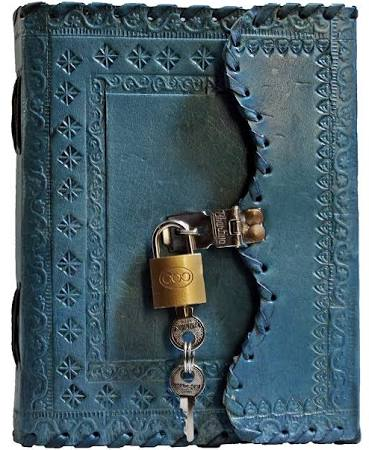 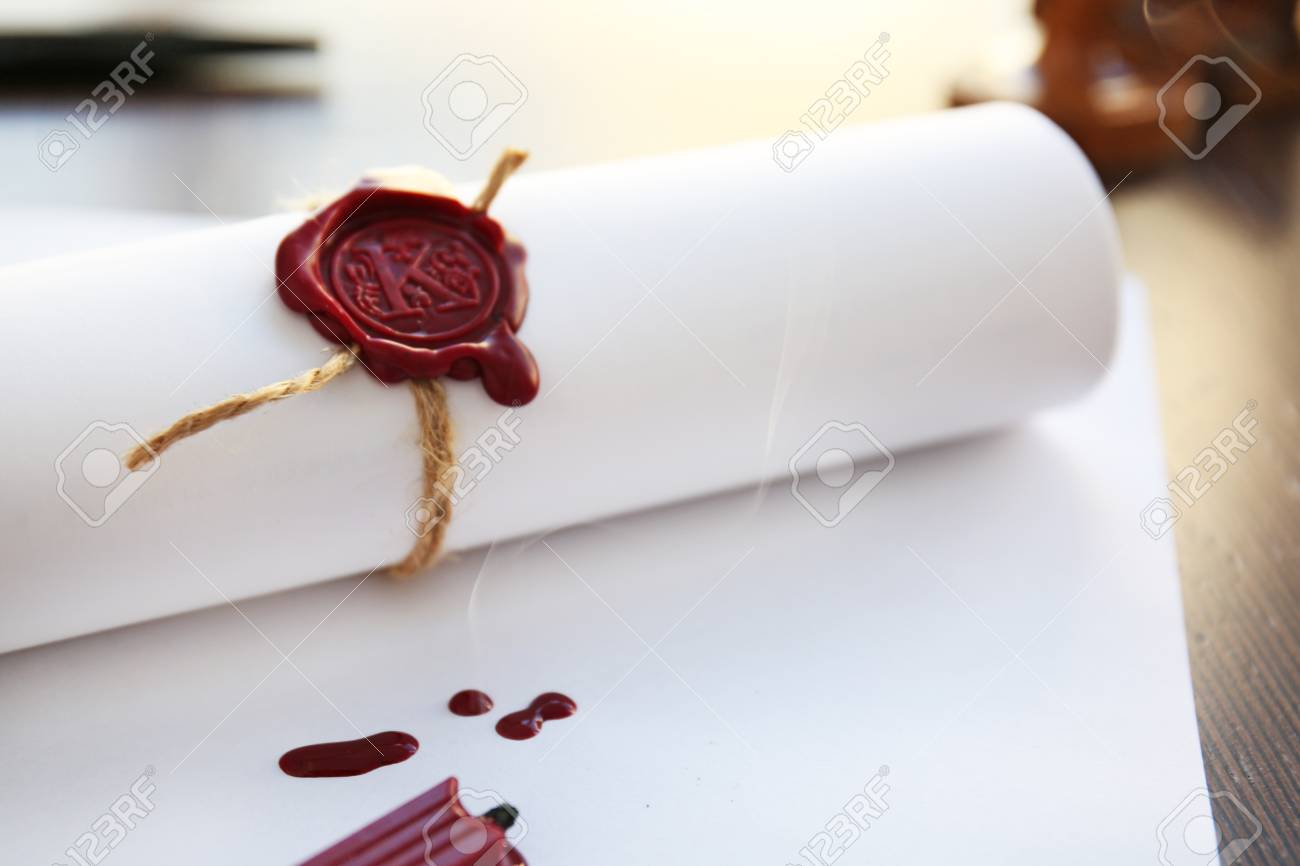 Now picture seven of these side by side: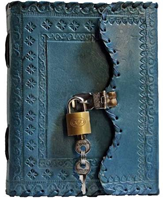 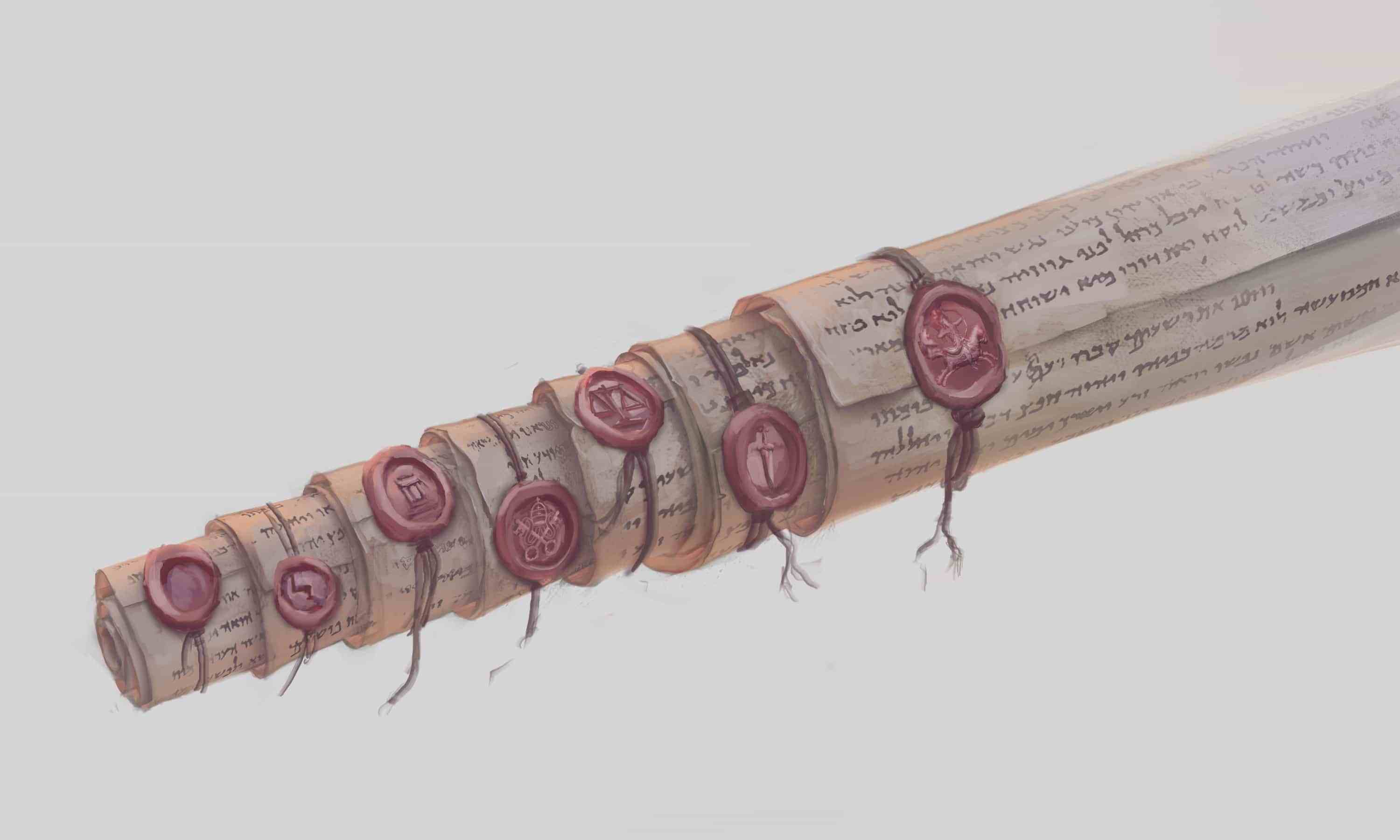 So John sees a seal broken; that would be like somebody sticking the key in the journal’s lock and then unlocking it. But the book doesn’t actually open. We are told that the first book contains things of the first 1000 years but what John is shown is not what is in the book but rather what happens around the time when the book is unlocked. So how do we know that John is not shown the contents of the book itself, other than the fact that Joseph taught us thus? What are the contents of the book? D&C 77:6-76 Q. What are we to understand by the book which John saw, which was sealed on the back with seven seals?A. We are to understand that it contains the revealed will, mysteries, and the works of God; the hidden things of his economy concerning this earth during the seven thousand years of its continuance, or its temporal existence.7 Q. What are we to understand by the seven seals with which it was sealed?A. We are to understand that the first seal contains the things of the first thousand years, and the second also of the second thousand years, and so on until the seventh.We learn that very clearly in Doctrine and Covenants 88 when the contents of the scrolls are actually shown and read. In the subheading for verses 86-94 it explains “Signs, upheavals of the elements, and angels prepare the way for the coming of the Lord.” We learn in those verses of the sign of the Son of Man appearing in the sky, the seventh seal being opened, and there being silence in heaven for about the space of half an hour. Directly after that the next verses go over the judgments that are poured out on the world after the anointing, the resurrection of the just etc. Then we read in verses 108-110:D&C 88:108-110
108 And then shall the first angel again sound his trump in the ears of all living, and reveal the secret acts of men, and the mighty works of God in the first thousand years.109 And then shall the second angel sound his trump, and reveal the secret acts of men, and the thoughts and intents of their hearts, and the mighty works of God in the second thousand years—110 And so on, until the seventh angel shall sound his trump; and he shall stand forth upon the land and upon the sea, and swear in the name of him who sitteth upon the throne, that there shall be time no longer; and Satan shall be bound, that old serpent, who is called the devil, and shall not be loosed for the space of a thousand years.We learn that the contents of these scrolls, these books, contain the secret acts, works, of everyone born during each thousand years of earth’s temporal history. We know “that out of the books that shall be written shall men be judged”, we will learn studying Revelation that no man could open these books, no man could make final judgment, because no one was found worthy. The Savior alone gained the power to open these books and to execute righteous judgment. Judges in Israel will need these books in order to execute righteous judgment. We know that the 12 apostles of Jesus (including Mathias) will judge the 12 tribes of Israel etc. So the restoration of the gospel is to prepare the world for the second coming and the judgments to come. And the opening of the books at the same time is preparing heaven to judge the world. So one side is getting ready to do the judging and the other side is getting ready for the judgment. So when you see a seal popped in heaven, them getting ready for the judgment, you are shown what is transpiring parallel to that on the Earth. The books themselves, the seals, “contain” or preserve or keep locked up and secret the acts of each of the thousand years but that is not what was shown when the seal was broken, in other words, when the books were unlocked. John was watching the seals be broken and then his attention is brought away from the seal being broken and is told to “come and look”. John was then shown something, he did not read something, he was shown something. Then his eyes are brought back to the scroll and the second seal is opened etc etc. Would it make any sense for an angel (beast/animal) if you are sitting there staring at a movie screen and the curtains part and you see them parting and you say “and I saw the curtains part” and then the angel (beast/animal) gets your attention and says “come, come, see” and you go “where?” and he says “where you were just looking! At the movie screen!” Does that make sense? The angels/beasts/animals were drawing John’s attention AWAY from the seal that had just been broken to show him something else. Not only is this the case once, but this happens every single time (because it happens for every scroll), John says “and I looked” meaning he drew his attention away from the scroll to what the angel was showing him. If you would like to continue to view the book of Revelation as a scatter plot of events that occur from Adam all the way to the celestialization of the earth, you are more than able to do so. But it will be a confusing book to you, with many things that make zero sense regardless of the amount of rationalization you do. Such as, why wasn’t Adam shown in the first thousand years? Why wasn’t Noah shown in the second thousand years? Why wasn’t Abraham shown? Why wasn’t Moses shown? Why wasn’t the atonement of Jesus Christ, which was the most important event in the history of the world shown? If you view the book of Revelation as a scatter plot from Adam to the celestialization of the earth there are found zero satisfactory answers to these questions, not one. How would you justify an all-important revelation that you view as having a scope from that of Adam to the celestialization of the earth not including any reference to the atonement made by the Savior of the world, do you think that makes sense? Not only would that make it one of the most insignificant revelations of all time, it would make it one of the most blasphemous revelations of all time. If, however, you understand that the book of Revelation dealt entirely with things of John’s time period forward, more specifically dealing with the last days (the days of the unveiling of the Lord and His kingdom) and it culminates with the Savior’s second coming, it would make perfect sense why the atonement wasn’t mentioned in the time period directly before the Lord’s second coming. Reading and watching a lot of LDS videos, books etc the grand majority of people start their study, their understanding of these things in Revelation with that of the belief that Joseph Smith was wrong. To believe in the intellect, superiority, etc of scholars (inside or outside the church) over that of the keys of God is the very definition of pride. I’m not a very prideful person, my assumption is always that I know nothing and that scholars know nothing and that we need to rely entirely on the keys of God and the Holy Ghost. There is only one person that I found online that openly teaches from this viewpoint, and that is Hyrum Andrus (deceased), and his lectures can be found on the YouTube channel Light and Truth (warning: he does not use fancy PowerPoints, but 90% of what he says is grounded in doctrine, he speculates very little). He also has the same belief with regards to the beast of Daniel, that Joseph Smith was correct.Why is this important to know? Because an entire movement in the Church is now convinced that the 7th seal opened “about A.D. 2000”. The Church manual states “John saw visions concerning a thousand-year period of earth’s history (see D&C 77:7). Thus, the first seal related to the first thousand years of earth’s revealed temporal history (from about 4000 to 3000 B.C.), and so forth.” So if your assumption, once again, is that John was shown a scroll with a seal on it and that scroll had the secret acts of the world, to judge the world, contained in it and was sealed with a seal, everyone agrees with this. The divergency occurs when you talk about:When the seal was openedWhat John was shown once the seal was openedIf you are to accept Joseph Smith as a prophet, as the revealer in this last dispensation, you would have to go into this with the assumption that both when the seal was opened and what John saw when the seal was opened both pertained to John’s time period forward. Is this backed up by scripture? The answer is yes. The angels mourned that no one was able to open the scrolls. Then it was announced that the Savior had completed the atonement. Revelation 5:5-75 And one of the elders saith unto me, Weep not: behold, the Lion of the tribe of Juda, the Root of David, hath prevailed to open the book, and to loose the seven seals thereof.6 And I beheld, and, lo, in the midst of the throne and of the four beasts, and in the midst of the elders, stood a Lamb as it had been slain, having twelve horns and twelve eyes, which are the twelve servants of God, sent forth into all the earth.7 And he came and took the book out of the right hand of him that sat upon the throne.The question is, do you believe that Jesus obtained the book post 33 A.D. and then with the book time travelled back to 4000 BC, 3000 BC, 2000 BC, 1000 BC to open said seals? You shouldn’t believe it because it is ludicrous and Joseph Smith said that it didn’t happen. So, those that believe the first seal was broken at 4000BC, the second broken at 3000 BC etc and the 7th seal was broken “about the year 2000 AD” not only jump into the Book of Revelation with the belief that Joseph Smith was wrong, but they also jump into the Book of Revelation with the belief that Jesus is The Time Traveler's Wife’s Husband, also known as The Time Traveler. Ergo the first seal, or another way you can think of them is as envelopes, contains in it the information from the years 4000-3000BC but was not opened until post 33 AD (post atonement, post Jesus Christ ascending back to the Father). Thus, if none of the seals/books/envelopes were opened at their respective thousand year period openings, why would we assume that the 7th seal would be opened at exactly the year 2000? First Envelope ………………………..Seventh Envelope…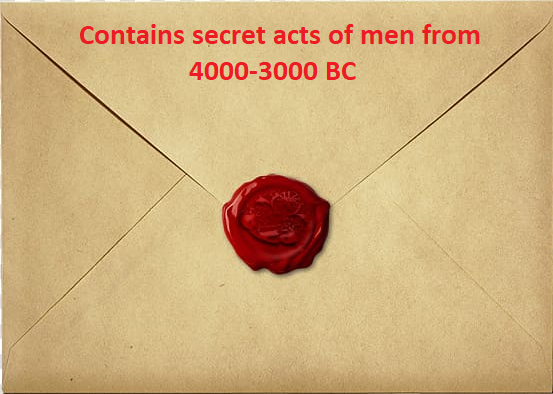 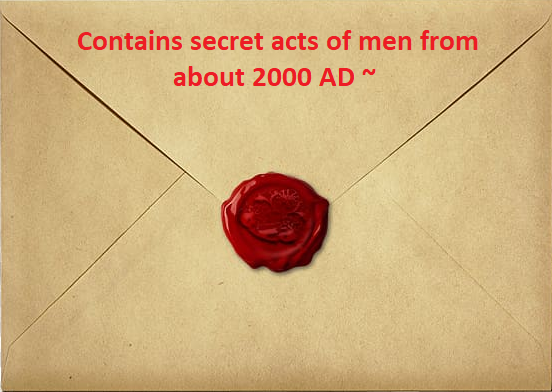 Opened post 33 AD…………………………Opened post 33 ADThe reason why John is shown what is transpiring on earth when the seal is broken, when the envelope is opened, when the journal lock is unlocked etc etc, is because there is no point of reference. That is why we are given it. If it wasn’t for what John was shown directly after, all we would know is that the seals were opened post 33 AD. There would be no way to narrow it down. So the 7th sealed scroll, the 7th locked book, the 7th sealed envelope does contain in it the acts of men from about the year 2000-on but that does not mean that it was opened at the year 2000. We are to look at what John is shown as each of the seals from 1-7 is opened and then we are to make a timeline using points of reference from 33 AD on. If what John was shown when the 6th seal was opened has not happened ergo the 7th seal must not and cannot have been opened. In conclusion and to address the second point, that what John was shown when the seal was opened was events that transpired during those respective years, I’ve already quoted from Joseph Smith clearly declaring that those things which John saw had no allusion to anything previous to John’s time, but here is another quote from Joseph Smith in case you are still doubting:“The things which John saw had no allusion to the scenes of the days of Adam, Enoch, Abraham, or Jesus…John saw that only which was lying in futurity and which was shortly to come to pass. See Revelation 1:1-3 [This is the] key to the whole subject.” (TPJS, p.289) I would echo the words of our prophet of this dispensation and say the Book of Revelation is one of the plainest books that God ever caused to be written once one applies the “key to the whole subject” which Joseph provided. Understanding Revelation: Chapters 1-3A lot of members don’t see the need to study the first three chapters of Revelation or they are too awestruck and interested in the later chapters so they omit the first three. But the first three chapters might be the most important chapters in Revelation with regard to the true Saints of God. The ten virgins, the parable of the nobleman and the olive trees etc etc, there is an abundance of scriptural warnings, promises etc dealing with the time period directly before the redemption of Zion and the building of New Jerusalem. The first three chapters of Revelation give us a lot of information pertinent to Saints during this crucial time period. Revelation in black, New Testament Student Manual in purple, Micah’s commentary in blueWhy study Revelation?The book of Revelation encourages followers of Jesus Christ to remain faithful in the midst of persecution and trials…The book also reveals much important information about the events leading up to the Second Coming and the Millennium. Prayerful study of this book can bring you a deeper understanding of the resurrected and glorified Son of God and His dealings with God’s children throughout the ages of earth’s history, particularly in the last days.Those who study Understanding Isaiah will pick up on the similarities and also the macro time period. Those who prayerfully study and understand Revelation will “have their faith of the Savior increased and the knowledge or will of the Lord, particularly regarding the last days, deepened.”When and where was Revelation written?Revelation was written at a time when Christians were facing false teachings, apathy, and severe persecution (see Revelation 1:9; 2:4, 10, 14–15; 3:16; 6:9). Most likely this persecution came at the hands of Roman officials in the later years of the reign of Domitian (A.D. 81–96). Domitian revived the practice of emperor worship and exiled or executed those who did not worship gods approved by the state.We have a time period of trials and tribulation where the Church was being infested by false teachings, apathy etc and the government of the land was deciding who, what and when you could worship. Once again, anybody who has studied Understanding Isaiah or my paper A test, a Test, a TEST, will understand the time period that we are in. To whom was Revelation written and why?John wrote a message of hope and encouragement to those in his day who still adhered to the teachings of Jesus Christ (see Revelation 1:4, 11). The first three chapters of the book of Revelation were specifically addressed to seven branches of the Church in Asia Minor (see Revelation 1:4, 11; 2–3).They may have been among only a few branches that were still faithful and had not succumbed to apostasy and persecution.The faithful members of the Church lived in times of intense persecution, with all the Apostles gone except John, who was now in exile, and with many factions and problems in the Church. As a result, the Saints were in great need of the encouraging message found in Revelation. John reassured them that God was in control, Jesus Christ’s ultimate triumph over evil would be complete, and the hopes of all Christians would ultimately be realized.So why are the first three books of Revelation important? If you are the type of member that feels like the last grape on the vine, wondering where all the other grapes are, if you are the type of member who still takes debt seriously, still takes homosexuality seriously, still takes communism/socialism seriously, still takes obeying the laws of the land seriously etc, the first three chapters of Revelation were written to you. It also provides once again the blueprint for the test, persecution and tribulation that will occur before “the hopes of all Christians would ultimately be realized” ie. the redemption and building of New Jerusalem. The manual summarizes this thus,What are some distinctive features of Revelation?The structure of the book is suggested in Revelation 1:19. John wrote about the things he had seen﻿—the vision of Jesus Christ (see Revelation 1), “the things which are” (conditions in the Church of his day; see Revelation 2–3), and “the things which shall be hereafter” (see Revelation 4–22). The book of Revelation, understood with the aid of latter-day revelation, presents an inspired overview of the history of the world, concentrating particularly on the time preceding the Second Coming of Jesus Christ and the great millennial era of peace. The book contains promises to faithful Saints who overcome evil (see Revelation 2–3).Revelation 11 The Revelation of John, a servant of God, which was given unto him of Jesus Christ, to show unto his servants things which must shortly come to pass, that he sent and signified by his angel unto his servant John,2 Who bore record of the word of God, and of the testimony of Jesus Christ, and of all things that he saw.3 Blessed are they who read, and they who hear and understand the words of this prophecy, and keep those things which are written therein, for the time of the coming of the Lord draweth nigh.

Revelation 1:3. “Blessed Is He That”The progression of actions described in Revelation 1:3﻿—read, hear, and keep﻿—shows that besides reading or hearing the book of Revelation (or any other book of scripture), we must also “keep those things which are written therein.” By doing all of these things, we receive the promised blessings. The Joseph Smith Translation of verse 3 adds the word understand to this sequence, showing the importance of understanding the teachings of this book (see the Bible appendix).

For more information on why specifically understanding the book of Revelation and the actual order of events is so important, I’d suggest watching a video by Blake from Defending Zion called “The Veil of Unbelief and the Book of Revelation”. 4 Now this is the testimony of John to the seven servants who are over the seven churches in Asia. Grace unto you, and peace from him who is, and who was, and who is to come; who hath sent forth his angel from before his throne, to testify unto those who are the seven servants over the seven churches.5 Therefore, I, John, the faithful witness, bear record of the things which were delivered me of the angel, and from Jesus Christ the first begotten of the dead, and the Prince of the kings of the earth.6 And unto him who loved us, be glory; who washed us from our sins in his own blood, and hath made us kings and priests unto God, his Father. To him be glory and dominion, forever and ever. Amen.

We know that those who endure the tribulation will be those whom the Lord will use to “make up his jewels” in that day. We know that the Lord will be “King of kings and Lord of lords”. If we faithfully endure we will be made kings and priests. A lot of “anti” floats around about LDS believing they (if proved faithful) will be made in reality kings and priests, and we must confess that we do believe not only in the words of John here spoken, but in his testimony that these specific words came from angels, as well as the Savior himself. If ye deny this, ye deny the entirety and scope of the entire work which is “the Book of Revelation”.7 For behold, he cometh in the clouds with ten thousands of his saints in the kingdom, clothed with the glory of his Father. And every eye shall see him; and they who pierced him, and all kindreds of the earth shall wail because of him. Even so, Amen.8 For he saith, I am Alpha and Omega, the beginning and the ending, the Lord, who is, and who was, and who is to come, the Almighty.

Revelation 1:8. “The Almighty”The title “Almighty” is the English translation of the Greek word Pantokrator, which suggests one who rules and regulates all things. One theme of the book of Revelation is that even though God’s people in all ages face persecution and trouble, God does indeed govern all things and will one day put an end to all evil.

“When every eye shall see the Lord come” that is referring to the Great and Dreadful day, which is “the end of the world” or “the destruction of the wicked”. Alpha and Omega are the first and last letters in the Greek alphabet. It would be like saying (for English speakers) “I am the A and the Z” once again, tying back to the great and dreadful day. “I was with the Father before we created man and I will be there when wickedness is swept from the face of the Earth.” A theme you should hopefully already be picking up strongly is that of “tribulation and persecution and trouble”. I believe understanding these three chapters of Revelation are timely at this period for Saints.9 I John, who also am your brother, and companion in tribulation, and in the kingdom and patience of Jesus Christ, was in the isle that is called Patmos, for the word of God, and for the testimony of Jesus Christ.

Once again, “tribulation”, and the call for “patience”- we also have the first identifier of why we will have tribulation/persecution/etc. and that is “for the word of God and the testimony of Jesus Christ”. For us this clearly is yet another reference to Celestial Law, and further on the mark of the beast ie. not denying the Savior.10 I was in the Spirit on the Lord’s day, and heard behind me a great voice, as of a trumpet,11 Saying, I am Alpha and Omega, the first and the last: and, What thou seest, write in a book, and send it unto the seven churches which are in Asia; unto Ephesus, and unto Smyrna, and unto Pergamos, and unto Thyatira, and unto Sardis, and unto Philadelphia, and unto Laodicea.12 And I turned to see the voice that spake with me. And being turned, I saw seven golden candlesticks;

Revelation 1:12, 20. What Is the Symbolism of the Seven Candlesticks?The imagery of the “seven golden candlesticks” (Revelation 1:12, 20) recalls the seven-branched menorah found in the Jerusalem temple. These candlesticks represented the seven churches. They were established to give light to the world, just as the Savior had commanded His disciples to do (see Matthew 5:15–16).Elder Bruce R. McConkie noted: “Candlesticks carry light; they do not create it. Their function is to make it available, not to bring it into being. So by using seven candlesticks to portray the seven churches to whom John is now to give counsel, the Lord is showing that his congregations on earth are to carry his light to the world. Christ is the Light of the world. (John 8:12.) ‘Hold up your light that it may shine unto the world. Behold I am the light which ye shall hold up﻿—that which ye have seen me do.’ (3 Ne. 18:24; Matt. 5:14–16.)” (Doctrinal New Testament Commentary, 3:442).

Once again we have a reminder to us, this group of people, of the dangers of priestcraft. We are to be candlesticks, not candles, we are to carry the Lord’s light and will forward not our own, we are not to set ourselves up as a light. Those that overlook priestcraft do so at great peril to their salvation.13 And in the midst of the seven candlesticks one like unto the Son of man, clothed with a garment down to the foot, and girt about the paps with a golden girdle.

Revelation 1:13. The Savior Is in Our Midst
In John’s vision, he saw Jesus Christ “in the midst of the seven candlesticks,” showing symbolically that He was with or among the seven ancient churches (Revelation 1:13). During His mortal ministry, Jesus promised, “Where two or three are gathered together in my name, there am I in the midst of them” (Matthew 18:20). The assurance that Jesus Christ is with His Saints and watches over them is also found in modern scripture, such as in Doctrine and Covenants 38:7: “Verily, verily, I say unto you that mine eyes are upon you. I am in your midst and ye cannot see me.”

Remember the fourth watch. The Lord is watching. Also remember Joseph Smith to return. He will also be watching. (watch or read my paper “A test, a Test, a TEST!”)14 His head and his hairs were white like wool, as white as snow; and his eyes were as a flame of fire;15 And his feet like unto fine brass, as if they burned in a furnace; and his voice as the sound of many waters.16 And he had in his right hand seven stars: and out of his mouth went a sharp twoedged sword: and his countenance was as the sun shineth in his strength.17 And when I saw him, I fell at his feet as dead. And he laid his right hand upon me, saying unto me, Fear not; I am the first and the last:18 I am he that liveth, and was dead; and, behold, I am alive for evermore, Amen; and have the keys of hell and of death.19 Write the things which thou hast seen, and the things which are, and the things which shall be hereafter;

The keys of death and hell are the keys over the resurrection, keys which Brigham Young said Joseph Smith will hold/does hold and will bring back with him once he is resurrected, keys that the Savior won and obtained through the shedding of His blood. We also have yet another reference to let you know that this book, the book of Revelation, deals with the present and the future from John, not the past. Once again, watch/read the Understanding Revelation: Intro if this is a new concept to you.20 The mystery of the seven servants of the seven churches which thou sawest in my right hand, and the seven golden candlesticks. The seven stars are the servants of the seven churches: and the seven candlesticks which thou sawest are the seven churches.

The manual lists “possible interpretations” for these symbols… I’m not sure why? Do they not have a testimony of Joseph Smith and thus JST? What each of the symbols represents is made crystal clear here.Revelation 21 Unto the servant of the church of Ephesus write; These things saith he that holdeth the seven stars in his right hand, who walketh in the midst of the seven golden candlesticks;

Ephesus was largest city in Asia Minor famous for its temple

It’s safe to guess that if this city was to have its counterpart today, and if such letters were written today, the first letter would be sent to Salt Lake City Utah, the largest city in Utah famous for its temple.2 I know thy works, and thy labour, and thy patience, and how thou canst not bear them which are evil: and thou hast tried them which say they are apostles, and are not, and hast found them liars:

Revelation 2:2. “Them Which Say They Are Apostles, and Are Not”To read more about false apostles who were teaching in Ephesus, see Acts 20:17–18, 28–30. Paul described these false apostles and others like them as “grievous wolves” (Acts 20:29) and as men who would arise from among the Saints and speak “perverse things, to draw away disciples after them” (Acts 20:30; see also 2 Corinthians 11:13–14, 26; 1 John 4:1–3).

This is so relevant that it actually hurts my heart writing it. There are those right now, mostly in Utah, claiming to have seen Christ and the Father in their living rooms, to have been made in reality members of the 144,000 and have been “partially translated”. They are grievous wolves speaking perverse things with the attempt to draw disciples after them (ie. priestcraft). They have been “tried” by the word of God and have been found to be liars. Take care Saints, take care… This is part of “the test” and many are already failing. 3 And hast borne, and hast patience, and for my name’s sake hast laboured, and hast not fainted.4 Nevertheless I have somewhat against thee, because thou hast left thy first love.

Remember that the Lord is talking to the candlesticks, which are not individual members, they are “the church”, meaning the Lord very likely is not talking to the same members in these two statements, he is in fact talking to two different groups. One group has borne with patience, laboured, and has not fainted for the Lord’s sake while the other “has left thy first love”. This is a “righteous remnant” vs “tares” breakdown, this is the Lord answering a lot of members’ question, and that question? “How do I know I am wheat? How do I know I am not a tare? How do I, if I am a tare, become wheat?” Pay attention saints!5 Remember therefore from whence thou art fallen, and repent, and do the first works; or else I will come unto thee quickly, and will remove thy candlestick out of his place, except thou repent.

We should be familiar with this. The parable of the Nobleman and his Olive Trees, the Lord promising that it will begin “at My house, first among those among you who profess to know Me…” etc. etc. If you are a tare, repent and do the works of the first, ie. the wheat. 6 But this thou hast, that thou hatest the deeds of the Nicolaitans, which I also hate.7 He that hath an ear, let him hear what the Spirit saith unto the churches; To him that overcometh will I give to eat of the tree of life, which is in the midst of the paradise of God.

Revelation 2:6, 15. “The Doctrine of the Nicolaitans”The Nicolaitans were “an Antinomian sect in Asia Minor that claimed license for sensual sin” (Bible Dictionary, “Nicolaitans”). Antinomians were permissive Christians who claimed that the grace of God freed them from having to obey commandments. The Lord commended some Saints for rejecting the deeds of the Nicolaitans, while chastising other Saints for holding to the doctrine of the Nicolaitans (see Revelation 2:6, 15). Elder Bruce R. McConkie explained that the Nicolaitans referred to in the book of Revelation were “members of the Church who were trying to maintain their church standing while continuing to live after the manner of the world” (Doctrinal New Testament Commentary, 3:446).

Wolves in sheep’s clothing. Those that profess to know me but do not etc. etc. Members who wish to maintain their church standings but live “progressive” or “liberal” or “after the manner of the world”. Such feared man more than God, such went hand in hand with Babylon, such did not overcome, such will not eat of the tree of life.8 And unto the servant of the church in Smyrna write; These things saith the first and the last, which was dead, and is alive;

Early center of emperor worship. Major shipping port and trade center. 

Emperor worship is idolatry. Early on in the USA, a city that was known for its idolatry? Los Angeles CA, + Hollywood seems to fit the bill.9 I know thy works, and tribulation, and poverty, (but thou art rich) and I know the blasphemy of them which say they are Jews, and are not, but are the synagogue of Satan.10 Fear none of those things which thou shalt suffer: behold, the devil shall cast some of you into prison, that ye may be tried; and ye shall have tribulation ten days: be thou faithful unto death, and I will give thee a crown of life.11 He that hath an ear, let him hear what the Spirit saith unto the churches; He that overcometh shall not be hurt of the second death.

We have here a clear warning that there will be those faithful cast into prison and also put to death for their faith. Last conference the amount of times Liberty Jail was mentioned should send up red flags. Those that endure faithfully will inherit Celestial glory while those that deny the faith and save their lives will not. Period. There is no general call out from specific locations as every location will have a path for exaltation, that doesn’t mean however that certain paths are not “less painful” vs others. Some of us might go to jail, some of us might die, and unless we have the testimony we will fall. There is also a mention of the relative poverty difference, he went as far as to call the Saints there “poor physically, but rich spiritually”. Once again, a great pencil in for this location.

Revelation 2:13. “Thou Holdest Fast My Name”Christians who were sentenced by Roman officials to prison or death could sometimes save themselves by cursing Christ and worshipping the emperor instead. John recorded the Lord’s praise for the Saints in Pergamos for “holding fast” His name, even under threat of death (Revelation 2:13; see also Revelation 2:25; 3:3, 11). A recurring phrase in Revelation 2–3 is the admonition to “hold fast” to the truth (see Revelation 2:13, 25; 3:3, 11). President M. Russell Ballard of the Quorum of the Twelve Apostles explained that to “hold fast” to the truth, found in the word of God, means to “hearken to it, follow the principles taught therein, and cling to those principles as though our very lives depended on it﻿—which, if we are speaking of spiritual life, is literally true” (“Be Strong in the Lord,” Ensign, July 2004, 10).12 And to the servant of the church in Pergamos write; These things saith he which hath the sharp sword with two edges;

Provincial center for emperor worship. Three temples dedicated to emperor worship. Library housed over 200,000 scrolls.

What is the new center for idolatry worship? San Francisco + Silicon Valley. It doesn’t take much creativity to come up with “three major idolatry companies” in the area. 13 I know thy works, and where thou dwellest, even where Satan’s seat is: and thou holdest fast my name, and hast not denied my faith, even in those days wherein Antipas was my faithful martyr, who was slain among you, where Satan dwelleth.

Revelation 2:12–13. What Was “Satan’s Seat”?John recorded that “Satan’s seat” was in Pergamos and commended the Saints in Pergamos for not denying the faith even though much wickedness surrounded them (see Revelation 2:12–13). Elder Bruce R. McConkie defined “Satan’s seat”:“Pergamos was the center of the state religion of Rome, a religion in which the emperor was worshipped, and to which Christians must adhere or suffer death. It was a religion imposed upon them by the sword. Here Christ announces that he﻿—out of whose mouth goeth ‘a sharp twoedged sword’ (Rev. 1:16)﻿—has eternal power, power beyond the life and death dominion of Rome, power which will pierce and slay the wicked as with a sword. See Heb. 4:12–13. …“‘Under Augustus a temple was built at Pergamum [Pergamos], probably 29 B.C., and dedicated to Rome and Augustus, and Pergamum became the center of the imperial worship and “Satan’s throne” [seat].’ [J. R. Dummelow, ed., The One Volume Bible Commentary (1936), 1075.]” (Doctrinal New Testament Commentary, 3:449–50).
A couple things of importance to note here. There will be two different “seats of power” as things wrap up, one seat of Satan’s power for Ephraim and The Assyrian and the other seat for Judah and the Middle East. (Once again, watch Blake from Defending Zion’s video on the “Mirror Principle of the 7th Seal”). I have already identified what I believe to be the most likely candidate for the “seat of Satan’s power” in American/Ephraim, and that is Silicon Valley, but this information provided by the Angel and subsequently John might be more literal than people realize. Later on we will read how Satan will “give his seat of power” to the beast, and it is here identified that the seat of Satan in the Middle East is “Pergamos”, which is in modern day Turkey. This is why a lot of individuals assume the “false prophet” will start in Turkey. Watch or read my paper Satan; The Great Counterfeiter. The Assyrian will be headquartered (I believe) in Silicon Valley while the beast kingdoms will start with Turkey. I believe we are already seeing the fruit of this today in 2020. 

14 But I have a few things against thee, because thou hast there them that hold the doctrine of Balaam, who taught Balac to cast a stumbling block before the children of Israel, to eat things sacrificed unto idols, and to commit fornication.15 So hast thou also them that hold the doctrine of the Nicolaitans, which thing I hate.16 Repent; or else I will come unto thee quickly, and will fight against them with the sword of my mouth.

Revelation 2:14. “The Doctrine of Balaam”Balaam was an Old Testament prophet, whose actions are recorded in Numbers 22–24; 31:16. He appeared at first to be true to the Lord and His people, repeatedly refusing Balak’s request to curse Israel. Nevertheless, Balaam eventually succumbed to Balak’s offer of riches and taught Balak how to cause the army of Israel to weaken themselves through sexual sin and idolatry (see Numbers 25:1–5; 31:13–16). The plan included having Moabite women seduce the men of Israel and persuade them to offer sacrifices to heathen gods, thus destroying them spiritually.Elder Bruce R. McConkie defined the doctrine of Balaam as being willing “to divine [prophesy] for hire; to give counsel contrary to the divine will; to pervert the right way of the Lord﻿—all with a view to gaining wealth and the honors of men. In effect, to preach for money, or to gain personal power and influence. In the very nature of things such a course is a perversion of the right way of the Lord. See 2 Pet. 2:10–22” (Doctrinal New Testament Commentary, 3:450).We’ve already read about the doctrine of Nicolaitans above, they are members in name only, they want to be treated like virtuous saints while pushing progressive and evil ideology- these are Satan’s progressive element in the church. This city however is also weakening the people of God with idolotry, priestcraft, materialism, coveting, and sexual sin. Facebook, Google, YouTube, Twitter, Instagram, etc. are the means of transmitting porn, vainglory, priestcraft (which is just vainglory in the church), etc. etc. (See or watch my paper The Spirit of the Earth) throughout the land. The saints that partake of those fruits will be weakened. This further cements in my mind the clearness of this location being the birth of the Assyrian, which I was looking for after the “desolating sickness” to start making its move. It has. 17 He that hath an ear, let him hear what the Spirit saith unto the churches; To him that overcometh will I give to eat of the hidden manna, and will give him a white stone, and in the stone a new name written, which no man knoweth saving he that receiveth it.

Revelation 2:17. “Hidden Manna” and “a White Stone”The Lord provided life-sustaining manna for the children of Israel to eat during their 40-year sojourn in the wilderness (see Exodus 16:15, 35). Just as the manna sustained physical life, Jesus Christ is the “bread of life” that sustains spiritual life (John 6:35, 48). The “hidden manna” mentioned in Revelation 2:17 refers to Jesus Christ. Jesus is “hidden” from the wicked. But, as He taught in John 6, those who symbolically partake of His flesh will receive everlasting life (see John 6:47–58).Revelation 2:17 states this instruction to the churches: “To him that overcometh will I give to eat of the hidden manna, and will give him a white stone, and in the stone a new name.” For revealed insight into the meaning of the white stone, see Doctrine and Covenants 130:8–11.
Don’t make the same mistake that the Jews made in the time of Jesus, Jesus was the manna promised here. If you are once again, hoping that even as you worship idolatry (ie. own cars, tvs, cell phones, Netflix, etc. etc. etc.) and neglect your temporal salvation that the Lord will rain “manna down from heaven” you will be sorely mistaken. The Savior is the promised reward and He is a far worthier prize to be won than some mere sustenance. The understanding of the stone found in Doctrine and Covenants 130: 8-11 reads: 8 The place where God resides is a great Urim and Thummim.9 This earth, in its sanctified and immortal state, will be made like unto crystal and will be a Urim and Thummim to the inhabitants who dwell thereon, whereby all things pertaining to an inferior kingdom, or all kingdoms of a lower order, will be manifest to those who dwell on it; and this earth will be Christ’s.10 Then the white stone mentioned in Revelation 2:17, will become a Urim and Thummim to each individual who receives one, whereby things pertaining to a higher order of kingdoms will be made known;11 And a white stone is given to each of those who come into the celestial kingdom, whereon is a new name written, which no man knoweth save he that receiveth it. The new name is the key word.18 And unto the servant of the church in Thyatira write; These things saith the Son of God, who hath his eyes like unto a flame of fire, and his feet are like fine brass;

Famous for wool dyeing. A military city. Principle deity was Tyrimnas sun god) who was often portrayed with military prowess. I pencil this city (or groups of cities) in as Mountain Home Idaho area (Boise-Rexburg) known for its air base. This area is actually marked for landing from nuclear weapons due to the military nature of the area. The reasons for my selection continue as we keep reading.19 I know thy works, and charity, and service, and faith, and thy patience, and thy works; and the last to be more than the first.20 Notwithstanding I have a few things against thee, because thou sufferest that woman Jezebel, which calleth herself a prophetess, to teach and to seduce my servants to commit fornication, and to eat things sacrificed unto idols.21 And I gave her space to repent of her fornication; and she repented not.22 Behold, I will cast her into hell, and them that commit adultery with her into great tribulation, except they repent of their deeds.23 And I will kill her children with death; and all the churches shall know that I am he which searcheth the reins and hearts: and I will give unto every one of you according to your works.After reading about Julie Rowe and her effect specifically on this part of the world, and what she was teaching, and the church trying to get her to repent and stop, etc. I couldn’t help but feel like this was a direct fulfillment to this prophesy playing out in real time once again. 24 But unto you I say, and unto the rest in Thyatira, as many as have not this doctrine, and which have not known the depths of Satan, as they speak; I will put upon you none other burden.25 But that which ye have already hold fast till I come.

The Lord is not going to condemn everyone from that part of the world, just those who fell away with their “prophetess” (her “children”) so long as they hold fast to what they already have till the Lord comes. Don’t be fooled by false prophets. Currently it is President Nelson, and only President Nelson until Joseph Smith returns. There is not or will not be any “prophetess”.26 And to him who overcometh, and keepeth my commandments unto the end, will I give power over many kingdoms;27 And he shall rule them with the word of God; and they shall be in his hands as the vessels of clay in the hands of a potter; and he shall govern them by faith, with equity and justice, even as I received of my Father.28 And I will give him the morning star.29 He that hath an ear, let him hear what the Spirit saith unto the churches.

Potters clay, ruling with the word of God, the Law, etc. etc. This is 2 Nephi 27, this is Joseph Smith returning, this is New Jerusalem, this is where the faithful will be made kings and priestesses to rule under Christ who will stand as King of Kings. To be given the morning star is to be given the tabernacle of Christ to dwell with us and among us. The manual explains:

Revelation 2:28. “I Will Give Him the Morning Star”“The morning star” is a symbol of Jesus Christ (Revelation 2:28; 22:16). The promise of “the morning star” is given to him “that overcometh, and keepeth my works unto the end” (Revelation 2:26). It may be the promise of the Second Comforter, of which the Prophet Joseph Smith taught, “When any man obtains this [Second] Comforter, he will have the personage of Jesus Christ to attend him, or appear unto him from time to time, and even He will manifest the Father unto him, and they will take up their abode with him, and the visions of the heavens will be opened unto him, and the Lord will teach him face to face” (in History of the Church, 3:381).Revelation 31 And unto the servant of the church in Sardis, write; These things saith he who hath the seven stars, which are the seven servants of God; I know thy works, that thou hast a name that thou livest, and art dead.

Crossroads of five major highways. Reputation for great wealth and low moral standards.

My pencil in for this city is that of Las Vegas Nevada. You will notice that all of these cities were in fact early places that the saints travelled to and made their home per President Brigham Young direction. 2 Be watchful therefore, and strengthen those who remain, who are ready to die: for I have not found thy works perfect before God.3 Remember therefore how thou hast received and heard, and hold fast, and repent. If therefore thou shalt not watch, I will come on thee as a thief, and thou shalt not know what hour I will come upon thee.4 Thou hast a few names even in Sardis which have not defiled their garments; and they shall walk with me in white: for they are worthy.5 He that overcometh, the same shall be clothed in white raiment; and I will not blot out his name out of the book of life, but I will confess his name before my Father, and before his angels.6 He that hath an ear, let him hear what the Spirit saith unto the churches.

There are “few” who live in cities known for their “great wealth and low moral standards” and belong to the church who’s garments are white. Once again, those who overcome vs those who do not. Once again, there is a path for everyone to be saved, but that doesn’t mean whatever city you decide to live in comes complete with the exact same tribulations. If you don’t think you can fight the tribulation in the area you are, move. 7 And to the angel of the church in Philadelphia write; These things saith he that is holy, he that is true, he that hath the key of David, he that openeth, and no man shutteth; and shutteth, and no man openeth;Called the “gateway to the east”. A city known for its wine production, center for worship Bacchaus, the god of wine. Relatively unimportant city in its day. The key of David is a reference to Isaiah 22, keys which were used to open and lock doors in the temple, with obvious similitude to actual priesthood keys. The chapter subheading for Isaiah 22 is “Jerusalem shall be attacked and scourged”. I would mark this city down as “flyover country” or “the Heartland of America”. It is full of many cities that the world deems to be of little or no value, and is known for its agriculture and “worship” of agriculture. To those in New York, the heartland is flyover country, ie. it is simply the gateway to the east. This is small town America. 8 I know thy works: behold, I have set before thee an open door, and no man can shut it: for thou hast a little strength, and hast kept my word, and hast not denied my name.9 Behold, I will make them of the synagogue of Satan, which say they are Jews, and are not, but do lie; behold, I will make them to come and worship before thy feet, and to know that I have loved thee.10 Because thou hast kept the word of my patience, I also will keep thee from the hour of temptation, which shall come upon all the world, to try them that dwell upon the earth.This group of Saints, although they have very little power or strength in the Church collectively or politically or culturally, they have kept the faith and remained true and God promises them that they will not have to pass through the same tribulations. I believe this to be a direct blessing in direct connection to that of these Saints giving up Babylon. You give up a lot of Babylon “perks” when you live out of the city in the country. Internet, movies, restaurants, shopping, etc. the list is extensive. And the Lord here is rewarding them for making that choice and living that lifestyle in that they will not have to pass through the same tribulations that the rest of the Church does. If you are worried about your faith, endurance, patience etc in tribulation but you have no fear or reservation about “leaving Babylon” you might want to consider moving to a farmstead in South Dakota. This is a fulfillment to D&C 38- the Lord will not give one righteous son robes and another righteous son rags any more than He will give a righteous son robes and an unrighteous son robes. There is a good chance, based off of verse 9, that when the leadership of the church is changed these people well outside of Salt Lake City in the farmland will become the new leaders and the Saints in Utah will “worship at their feet”. To further cement that last point, the footnote for verse 9 takes you to Isaiah 49 and 60. Read or watch my papers Understanding Isaiah Chapter 49, Joseph Smith to Return, and The Parable of the Nobleman and the Olive Trees. Verse 10 footnote takes you to topical guide Temptation; Test, Try, Prove. 11 Behold, I come quickly: hold that fast which thou hast, that no man take thy crown.This verse is interesting because the Lord tells these people to “hold fast to that which thou hast”, past tense, that somebody doesn’t come and take your crown. These individuals, many, have their calling and election made sure, the promise from the Lord that they will be His when He makes up His jewels. His jewels in His crown are the kings of which He is king over. The tribulation for most Saints is the path for their salvation. These individuals have already arrived, they simply need to hold out faithful. In case there is any doubt that my interpretation is erroneous, Jesus Christ, the son of God, clarifies beyond any reasonable doubt in the next verse when he says:12 Him that overcometh will I make a pillar in the temple of my God, and he shall go no more out: and I will write upon him the name of my God, and the name of the city of my God, which is new Jerusalem, which cometh down out of heaven from my God: and I will write upon him my new name.This is absolutely referring to the New Jerusalem in Jackson County Missouri. These people are members of the Church of the Firstborn, which is not the same thing as being a member of the 144,000, see my paper 144,000, Church of the Firstborn, Translation (when it comes out). 13 He that hath an ear, let him hear what the Spirit saith unto the churches.14 And unto the angel of the church of the Laodiceans write; These things saith the Amen, the faithful and true witness, the beginning of the creation of God;Wealthy, commercial and banking center. Medical school produced an eye salve. This is the upper-middle class suburban neighborhoods. They are full of people in the medical profession, banking etc. These are members who have experienced a sense of accomplishment, haven’t left the Church but don’t take it all too seriously. Apathy is a plague in this community. It’s important to note that this group might not think that they are “that bad” or that there’s not that much difference between the suburban lifestyle member and the countryside member, but the Lord provided no counsel or chastisement for the previous group, while providing no praise or commendation for this group. So to the Lord there is a big contrast between these two groups and He makes this clear in the following verses. 15 I know thy works, that thou art neither cold nor hot: I would thou wert cold or hot.16 So then because thou art lukewarm, and neither cold nor hot, I will spue thee out of my mouth.17 Because thou sayest, I am rich, and increased with goods, and have need of nothing; and knowest not that thou art wretched, and miserable, and poor, and blind, and naked:Revelation 3:15–16. “I Would Thou Wert Cold or Hot”Hot springs at Hierapolis, a short distance north of Laodicea, sent steaming waters into the streams that flowed southward. Those waters were still lukewarm when they reached Laodicea (see Revelation 3:15–16). Jesus Christ, who is “the faithful and true witness” (Revelation 3:14), described Church members in Laodicea as lukewarm. Lukewarm Saints can be described as “not valiant in the testimony of Jesus” (D&C 76:79). President Gordon B. Hinckley (1910–2008) taught that since the Church is either true or it is false, one cannot logically adopt a “lukewarm” position toward it:“The book of Revelation declares: ‘I know thy works, that thou art neither cold nor hot: I would thou wert cold or hot.“‘So then because thou art lukewarm, and neither cold nor hot, I will spue thee out of my mouth’ (Revelation 3:15–16). …“Each of us has to face the matter﻿—either the Church is true, or it is a fraud. There is no middle ground. It is the Church and kingdom of God, or it is nothing” (“Loyalty,” Ensign or Liahona, May 2003, 60).These people believe because they have obtained a sense of worldly success that they need of nothing or have adopted a position regarding the Church and its counsel of apathy. But the reality is that they know and have accomplished very little; they are wretched, miserable, poor, blind and naked. Like the story of the Emperor’s new clothes, these members, when tribulations start, will be the first exposed and the first to fall away as when the sun comes out those with no or little root are quickly scorched, die, and wither away. I believe that is the purpose for the desolating sickness, the vexation that is to wake up drunkard Ephraim because without that wake up call, there is a good chance that this entire group would have been lost. After the Lord has woken you up, what counsel does he give you?18 I counsel thee to buy of me gold tried in the fire, that thou mayest be rich; and white raiment, that thou mayest be clothed, and that the shame of thy nakedness do not appear; and anoint thine eyes with eyesalve, that thou mayest see.What is the Lord suggesting you do in this verse with all of your perceived “success, money, goods” etc? The footnote provided gives you the answer.Matthew 13:44-4644 Again, the kingdom of heaven is like unto treasure hid in a field; the which when a man hath found, he hideth, and for joy thereof goeth and selleth all that he hath, and buyeth that field.45 Again, the kingdom of heaven is like unto a merchant man, seeking goodly pearls:46 Who, when he had found one pearl of great price, went and sold all that he had, and bought it.D&C 6:6-76 Now, as you have asked, behold, I say unto you, keep my commandments, and seek to bring forth and establish the cause of Zion;7 Seek not for riches but for wisdom, and behold, the mysteries of God shall be unfolded unto you, and then shall you be made rich. Behold, he that hath eternal life is rich.This should bring this into focus. The entire first three chapters of the Book of Revelation were written for the Saints to show them the tribulation that they would pass through, what was required at their hand, and the end goal; that of the redemption and building of New Jerusalem and obtaining an inheritance within her walls. 19 As many as I love, I rebuke and chasten: be zealous therefore, and repent.20 Behold, I stand at the door, and knock: if any man hear my voice, and open the door, I will come in to him, and will sup with him, and he with me.Revelation 3:20. “I Stand at the Door, and Knock”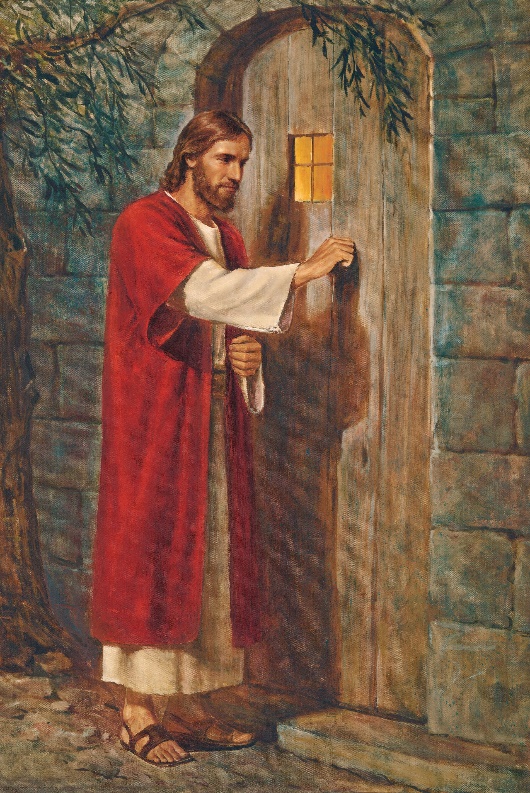 The imagery in Revelation 3:20 suggests that we are the ones who must open the door to the Savior. President Thomas S. Monson (1927–2018) encouraged members of the Church to open the door and allow the Savior into their lives:“With all the strength of my soul I testify that our Heavenly Father loves each one of us. He hears the prayers of humble hearts; He hears our cries for help. … His Son, our Savior and Redeemer, speaks to each of us today: ‘Behold, I stand at the door, and knock: if any man hear my voice, and open the door, I will come in to him’ [Revelation 3:20].“Will we listen for that knock? Will we hear that voice? Will we open that door to the Lord, that we may receive the help He is so ready to provide? I pray that we will” (“Mrs. Patton﻿—the Story Continues,” Ensign or Liahona, Nov. 2007, 24).It is crucial to understand, I repeat, it is crucial, Saints of God to understand what I am about to say. The Lord loveth whom he chasteneth. The reason why Christ stands on the outside of the door and is not let in to the grand majority of members’ hearts and lives is because the call from the other side of the door, the voice that you should hear and recognize, is a voice of chastisement. Flowery, buttery, rainbows and butterflies and all manner of sophistries are the realms of men, the realm of the Lord is “yea and nay”. There is a reason why almost every predominate atheist has daddy issues, it’s the voice that repels them. The Lord, like any good father, wants you to improve, He wants you to get better, He wants you to break through your walls. Anybody who has accomplished anything worth anything knows that those things were not obtained, that growth did not occur, because of rainbows and butterflies and the sophistries of men, nay, they came from grit and character. Anybody who has looked at the data regarding children raised by single mothers will come away with a clear as day understanding on which of the two voices in parenting predominately generates that grit, character, etc. It is no different with our Father in Heaven. Remember that the Holy Ghost purges and expands (read my paper The Light of Christ, the Holy Ghost, the Second Comforter) and when properly utilized it is eternally rewarding but is not and will not ever be a painless process. 21 To him that overcometh will I grant to sit with me in my throne, even as I also overcame, and am set down with my Father in his throne.22 He that hath an ear, let him hear what the Spirit saith unto the churches.Sitting with the Lord on His throne means receiving the blessings of exaltation, more specifically in New Jerusalem. Revelation 3:21. “To Sit with Me in My Throne”Elder Bruce R. McConkie: “Through [the Atonement of Jesus Christ], all who believe and obey the glorious gospel of God, all who are true and faithful and overcome the world, all who suffer for Christ and his word, all who are chastened and scourged in the Cause of him whose we are﻿—all shall become as their Maker and sit with him on his throne and reign with him forever in everlasting glory” (“The Purifying Power of Gethsemane,” Ensign, May 1985, 9).My prayer is that the Saints recognize the tribulation ahead and the promised blessings that can be theirs and will be theirs if they “overcome”. Understanding Revelation: Chapter 4 and 5Revelation 41 After this I looked, and, behold, a door was opened in heaven: and the first voice which I heard was as it were of a trumpet talking with me; which said, Come up hither, and I will shew thee things which must be hereafter.I go over in great detail in Understanding Revelation: Intro this concept but in case this is the first and only video/paper you get, you need to hear this once again from Joseph Smith’s mouth.“The things which John saw had no allusion to the scenes of the days of Adam, Enoch, Abraham or Jesus…. John saw that only which was lying in futurity and which was shortly…to come to pass. See Revelation 1:1-3, which is a key to the whole subject…Now, I make this declaration that those things which John saw in heaven had no allusion to anything that had been on the earth previous to that time, because they were the representation of ‘things which must shortly come to pass’ and not of what has already transpired….[These revelations] do not give us to understand anything of the past in relation to the kingdom of God.” (TPJS, p.289-290)There are those that after reading this quote from Joseph Smith and after reading Revelation 4:1 “things which must be hereafter” place the rest of chapter 4 and all of chapter 5 in the pre-earth life. Can somebody explain to me how you can believe Joseph Smith was a prophet of God and that chapters 4 and 5 deal with the pre-earth life? Joseph not only says it outright, we also have Joseph Smith Translations of verses in the Book of Revelation, so obviously he went through it, and therefore John himself is testifying that what he is writing were things dealing with John’s present time or future from John. There was one prophet in our dispensation who was to be a revealer of truth, a revealer of doctrine, and doctrine cannot change. If a prophet stood up today and said “Joseph Smith was wrong on this” then he is saying Joseph Smith was not a prophet, then he is saying Joseph Smith had no keys, ergo he himself holds no keys! If Joseph was wrong or a false prophet the Church doesn’t or can’t course-correct, for “a bitter fountain cannot bring forth pure water”. In the words of Brigham Young, “you cut the thread that binds you to the prophet [Joseph Smith], and you sink yourself to hell.” There is not a case in which Joseph, Brigham, Lorenzo Snow, etc were wrong, fallen prophets etc and the modern prophets and apostles today are “in the right”. They rise or fall collectively, and if modern prophets seek to distance themselves or cut the thread, as it were, to these men, they only cut their own authority off from Christ. We should cling to, support, and defend the early leaders of the Church of this dispensation as though our very souls depend on it, for they do. The attacks on these men’s integrity, intelligence, knowledge, etc is surpassed and will only be surpassed by that of the attacks on Christ himself. Having a testimony of the Savior and of these men will be crucial in the days ahead, and we can start by trusting Joseph when Joseph talks. If you would rather trust in keyless, Godless, and excommunicated members such the September Six group, Julie Rowe, Jake Hilton, etc, that’s on you. But for me and my house, we stand with the Church and the keys and if President Nelson is to hold any authority from God, the authority of Joseph Smith and what he taught doctrinally has to be maintained. 2 And immediately I was in the spirit: and, behold, a throne was set in heaven, and one sat on the throne.3 And he that sat was to look upon like a jasper and a sardine stone: and there was a rainbow round about the throne, in sight like unto an emerald.It will become more apparent as we continue that this is actually the throne of God and this is the Father sitting on the throne. It is also important to note that there are a lot of similarities between John’s writings and other prophets, but none so similar than that of Ezekiel. There are promised to be two prophets that will preach and testify in Jerusalem for 3.5 years. Both John and Ezekiel saw the similar things and were promised similar things and both ate a scroll that was “sweet in their mouths and bitter in their bellies”. We don’t know the fate of Ezekiel, but we know that John became a permanently translated being (there is a difference between temporary and permanent translation). Ezekiel 1:26-2826 ¶ And above the firmament that was over their heads was the likeness of a throne, as the appearance of a sapphire stone: and upon the likeness of the throne was the likeness as the appearance of a man above upon it.27 And I saw as the colour of amber, as the appearance of afire round about within it, from the appearance of his loins even upward, and from the appearance of his loins even downward, I saw as it were the appearance of fire, and it had brightness round about.28 As the appearance of the bow that is in the cloud in the day of rain, so was the appearance of the brightness round about. This was the appearance of the likeness of the glory of the Lord. And when I saw it, I fell upon my face, and I heard a voice of one that spake.(26-11) Ezekiel 1:26–28. Ezekiel Saw God upon His ThroneEzekiel saw a firmament, or expanse, above or over the creatures. Above the firmament Ezekiel saw God sitting on His throne in His glory. Ezekiel used several terms to describe the brilliance, beauty, and glory of God. Then, as a humble witness to such glory, beauty, and majesty, he fell upon his face in awe and reverent submission. (Compare Isaiah 6:1–5; Revelation 1:10–18; D&C 76:19–23; 110:1–4. Note especially the parallels between Ezekiel’s language and John’s in Revelation 4:2–11.)4 And in the midst of the throne were four and twenty seats: and upon the seats I saw four and twenty elders sitting, clothed in white raiment; and they had on their heads crowns of gold.5 And out of the throne proceeded lightnings and thunderings and voices: and there were seven lamps of fire burning before the throne, which are the seven servants of God.The following commentary is taken from the Old Testament student manual dealing with what Ezekiel saw, but due to the similarities the following is useful when exploring what John saw.(26-3) Ezekiel 1:1, 4–28. Ezekiel’s Record of His VisionIt is very difficult, if not impossible, for a mortal to convey in writing the message and spirit of a vision or other revelation from God so that the reader will have a complete understanding of what took place and what was communicated. Such was the challenge of Ezekiel in describing his transcendent visions of heaven. Others, too, have faced the same challenge (see 2 Corinthians 12:4; 3 Nephi 28:12–14; D&C 76:114–17). Joseph Smith said that “could you gaze into heaven five minutes, you would know more than you would by reading all that ever was written on the subject” (History of the Church, 6:50). One must experience revelation to understand it fully.Those, including Ezekiel, who have had visitations or visions from the eternal worlds have often used symbolism, metaphor, simile, comparisons, and other kinds of figurative language to try to convey the experience they had and the message they received (see D&C 110:2–3; JS﻿—H 1:32; Daniel 10:5–9; Revelation 1:12–18; 12:1–6). Therefore, everything Ezekiel said need not be taken literally, for he used many figurative expressions to try to tell that which was far beyond mortal experience. Many times, for example, he used words like as, likeness, and appearance (see Ezekiel 1:4–5, 7, 10, 13–14, 16, 24, 26–28).Another difficulty in understanding Ezekiel and other Old Testament writers is the cultural differences between the Jews of Ezekiel’s day and the modern reader. Where it is important, Notes and Commentary on the book of Ezekiel explain the cultural aspects of Ezekiel’s writing.(26-4) Ezekiel 1:4. “Whirlwind”The words wind, tempest, or storm would better fit the meaning intended in Ezekiel 1:4. A wind that revolves on its own axis with great rapidity is not what is meant by the Hebrew word translated “whirlwind”; rather, the idea of a furious or powerful wind is what was intended (see Merrill F. Unger, Unger’s Bible Dictionary, s.v. “whirlwind”). The metaphor signifies the power of God. For instance, the power of God’s presence was indicated to Job through allusion to a whirlwind (see Job 38:1). When the Lord poured out His Spirit with great power at the dedication of the Kirtland Temple in this dispensation, “a noise was heard like the sound of a rushing mighty wind, which filled the Temple” (History of the Church, 2:428).(26-5) Ezekiel 1:4, 13. Cloud, Fire, Brightness, Color of Amber, Lamps, LightningThese figures are used throughout the scriptures in association with the glory, power, and majesty of God’s presence or that of His messengers. (See “cloud” and “fire” in Exodus 13:21–22; 16:10; 19:9–16; 24:16; Leviticus 16:2; Matthew 17:5; D&C 34:7. See “fire,” “brightness,” “colour of amber,” “lamps,” and “lightning” in Exodus 3:2; Hebrews 12:29; 1 Nephi 1:6; D&C 29:12; 110:2–3; 133:41; Habakkuk 3:3–4; Acts 26:13; 2 Thessalonians 2:8; JS﻿—H 1:16–17, 30–32; Daniel 10:6.)D&C 77:55 Q. What are we to understand by the four and twenty elders, spoken of by John?A. We are to understand that these elders whom John saw, were elders who had been faithful in the work of the ministry and were dead; who belonged to the seven churches, and were then in the paradise of God.It is important to note once again this verse for a time frame. Those in the vision had been faithful and were dead, who belonged to the seven churches and were then in the paradise of God. So once again, this is not a reference to the pre-earth life and is not a reference to the winding up scene. This is important to understand now because when we get to the next verse there are some who mistakenly assume that this has reference to earth.6 And before the throne there was a sea of glass like unto crystal:… We learn in D&C 77:1 1 Q. What is the sea of glass spoken of by John, 4th chapter, and 6th verse of the Revelation?A. It is the earth, in its sanctified, immortal, and eternal state.If you were to look at this and say that this specific sea of glass was the earth, you would by virtue be saying that the vision took place after the celestialization of the earth, which doesn’t occur until after the Millennium. The problem with this interpretation is that this would mean that the seals were also opened after the Millennium (Chapter 6). So what is the Lord saying here? Much like Zion, a New Jerusalem, a city of Holiness, one must understand the definition, what it is we are talking about, and then you will be able to understand that there is a New Jerusalem that will be built in America but there is a city of Holiness coming from heaven that will join with the New Jerusalem and will collectively become the Zion of our God. Likewise, we know:Doctrine and Covenants 130:6–96 The angels do not reside on a planet like this earth;7 But they reside in the presence of God, on a globe like a sea of glass and fire, where all things for their glory are manifest, past, present, and future, and are continually before the Lord.8 The place where God resides is a great Urim and Thummim.9 This earth, in its sanctified and immortal state, will be made like unto crystal and will be a Urim and Thummim to the inhabitants who dwell thereon, whereby all things pertaining to an inferior kingdom, or all kingdoms of a lower order, will be manifest to those who dwell on it; and this earth will be Christ’s.So we learn that any globe infused with the glory of God, and we know the glory of God is intelligence, becomes “as a sea of glass” and a “Urim and Thummim”. Our Father in Heaven’s throne is on one such. But is the Father’s throne or will the Father’s throne ever be on this earth? No. Because this earth will be Jesus’ throne as it is rolled back into the presence of the Father. We learn from the previous verse that the vison took place “in the paradise of God”, so what we are looking at is God on His throne in His paradise and if you want to try to understand what that is like, it is what the earth will turn into once it is celestialized. My belief and understanding is that John was shown the throne of the Father as it was around the time of the vision (somewhere around 100 AD). To further cement this idea and proof of it, the New Testament Student Manual reads:Revelation 4:4. “Four and Twenty Elders Sitting”In Revelation 4, John saw a vision of God the Father sitting on His heavenly throne, with 24 elders surrounding the throne. Modern scripture explains that these 24 elders were “elders who had been faithful in the work of the ministry and were dead; who belonged to the seven churches, and were then in the paradise of God” (D&C 77:5). This vision confirms the promises made to those who overcome evil as recorded in Revelation 2–3.…and in the midst of the throne were the four and twenty elders; and round about the throne, were four beasts full of eyes before and behind.7 And the first beast was like a lion, and the second beast like a calf, and the third beast had a face as a man, and the fourth beast was like a flying eagle.8 And the four beasts had each of them six wings about him; and they were full of eyes within: and they rest not day and night, saying, Holy, holy, holy, Lord God Almighty, which was, and is, and is to come.9 And when those beasts give glory and honour and thanks to him that sat on the throne, who liveth for ever and ever,10 The four and twenty elders fall down before him that sat on the throne, and worship him that liveth for ever and ever, and cast their crowns before the throne, saying,11 Thou art worthy, O Lord, to receive glory and honour and power: for thou hast created all things, and for thy pleasure they are and were created.Once again, what we can learn in Ezekiel will help us to understand some things being said here. (26-6) Ezekiel 1:5–6, 10. Four Creatures with Four FacesIn his vision, Ezekiel saw four creatures, each of which had four faces. “They four had the face of a man, … a lion, … an ox … [and] the face of an eagle” (Ezekiel 1:10). The Apostle John had a similar vision. In his vision, the creatures were described as being “like a lion, … like a calf, … [having] a face as a man, and … like a flying eagle” (Revelation 4:7). The Prophet Joseph explained that the four beasts in John’s vision were representative of classes of beings (see D&C 77:3). The faces of the creatures in Ezekiel’s vision seem to represent the same thing. The following interpretation, from an ancient Jewish commentary, is in harmony with that view: “Man is exalted among creatures; the eagle is exalted among birds; the ox is exalted among domestic animals; the lion is exalted among wild beasts; and all of them have received dominion, and greatness has been given them, yet they are stationed below the chariot of the Holy One” (Midrash Shemoth Rabbah 23; in D. Guthrie and J. A. Motyer, eds., The New Bible Commentary: Revised, p. 667).Ezekiel saw that the throne of God was above the creatures (Ezekiel 1:26–28). That placement represents His having dominion over all living things, though He provides the means for all His creations, both human and animal, to enter into eternal glory, each in their appropriate order (see D&C 77:2–3).Ezekiel 1:9-119 Their wings were joined one to another; they turned not when they went; they went every one straight forward.10 As for the likeness of their faces, they four had the face of a man, and the face of a lion, on the right side: and they four had the face of an ox on the left side; they four also had the face of an eagle.11 Thus were their faces: and their wings were stretched upward; two wings of every one were joined one to another, and two covered their bodies.D&C 77:2-42 Q. What are we to understand by the four beasts, spoken of in the same verse?A. They are figurative expressions, used by the Revelator, John, in describing heaven, the paradise of God, the happiness of man, and of beasts, and of creeping things, and of the fowls of the air; that which is spiritual being in the likeness of that which is temporal; and that which is temporal in the likeness of that which is spiritual; the spirit of man in the likeness of his person, as also the spirit of the beast, and every other creature which God has created.3 Q. Are the four beasts limited to individual beasts, or do they represent classes or orders?A. They are limited to four individual beasts, which were shown to John, to represent the glory of the classes of beings in their destined order or sphere of creation, in the enjoyment of their eternal felicity.4 Q. What are we to understand by the eyes and wings, which the beasts had?A. Their eyes are a representation of light and knowledge, that is, they are full of knowledge; and their wings are a representation of power, to move, to act, etc.There are some who believe and some who teach that the four beasts here are actually the presiding presidency of the Church and Jesus Christ (because of a picture taken at the Rome Italy temple) to which I quote Joseph Smith:“I could not help laughing at the idea of God making use of the figure of a beast to represent His kingdom on the earth, consisting of men, when He could as well have used a far more noble and consistent figure. What! the Lord made use of the figure of a creature of the brute creation to represent that which is much more noble, glorious, and important--the glories and majesty of His kingdom? By taking a lesser figure to represent a greater, you missed it that time, old gentleman; but the sectarians did not know enough to detect you.When God made use of the figure of a beast in visions to the prophets He did it to represent those kingdoms which had degenerated and become corrupt, savage and beast-like in their dispositions, even the degenerate kingdoms of the wicked world; but He never made use of the figure of a beast nor any of the brute kind to represent His kingdom.” (Teachings of the Prophet Joseph Smith, p.288)If God would not use a beast to represent something higher, obviously He wouldn’t use a beast to represent the Son of God, “You missed it that time, old gentlewoman!”Joseph further explained the difference between the beasts that John saw and the images that Old Testament prophets saw:Exceptions to Bible Translations“The prophets do not declare that they saw a beast or beasts, but that they saw the image or figure of a beast. [They] did not see an actual bear or a lion, but the images or figures of those beasts. The translation should have been rendered "image" instead of "beast," in every instance where beasts are mentioned by the prophets. But John saw the actual beast in heaven, showing to John that beasts did actually exist there, and not to represent figures of things on the earth. When the prophets speak of seeing beasts in their visions, they mean that they saw the images, they being types to represent certain things….John saw curious looking beasts in heaven; he saw every creature that was in heaven,--all the beasts, fowls and fish in heaven,--actually there, giving glory to God. How do you prove it? (See Rev. 5:13.) "And every creature which is in heaven, and on the earth, and under the earth, and such as are in the sea, and all that are in them, heard I saying, Blessing, and honor, and glory, and power, be unto Him that sitteth upon the throne, and unto the Lamb for ever and ever.” (TPJS, p.290-291)Varied Creatures in Heaven“I suppose John saw beings there of a thousand forms, that had been saved from ten thousand times ten thousand earths like this,--strange beasts of which we have no conception: all might be seen in heaven. The grand secret was to show John what there was in heaven. John learned that God glorified Himself by saving all that His hands had made, whether beasts, fowls, fishes or men; and He will glorify Himself with them.Says one, "I cannot believe in the salvation of beasts." Any man who would tell you that this could not be, would tell you that the revelations are not true. John heard the words of the beasts giving glory to God, and understood them. God who made the beasts could understand every language spoken by them. The four beasts were four of the most noble animals that had filled the measure of their creation, and had been saved from other worlds, because they were perfect: they were like angels in their sphere. We are not told where they came from, and I do not know; but they were seen and heard by John praising and glorifying God.The popular religionists of the day tell us, forsooth, that the beasts spoken of in the Revelation represent kingdoms. Very well, on the same principle we can say that the twenty-four elders spoken of represent beasts; for they are all spoken of at the same time, and are represented as all uniting in the same acts of praise and devotion.This learned interpretation is all as flat as a pancake! "What do you use such vulgar expressions for, being a prophet?" Because the old women understand it--they make pancakes. Deacon Homespun said the earth was flat as a pancake, and ridiculed the science which proved to the contrary. The whole argument is flat, and I don't know of anything better to represent it. The world is full of technicalities and misrepresentation, which I calculate to overthrow, and speak of things as they actually exist.Again, there is no revelation to prove that things do not exist in heaven as I have set forth, nor yet to show that the beasts meant anything but beasts; and we never can comprehend the things of God and of heaven, but by revelation. We may spiritualize and express opinions to all eternity; but that is no authority.” (TPJS, p.291-292)By this we are to learn that the throne of God was above all creatures but He does provide the means for all of His creations, both human and animal, to enter into eternal glory, each in their appropriate order. This should bring peace and comfort to those with a love of animals. Revelation 51 And I saw in the right hand of him that sat on the throne a book written within and on the backside, sealed with seven seals.There is so much confusion on this that I have dedicated an entire video/paper just to this. It is Understanding Revelation: Introduction. I will not be going over this again at this time. 2 And I saw a strong angel proclaiming with a loud voice, Who is worthy to open the book, and to loose the seals thereof?3 And no man in heaven, nor in earth, neither under the earth, was able to open the book, neither to look thereon.4 And I wept much, because no man was found worthy to open and to read the book, neither to look thereon.It is interesting to note that if this vision was from the year 100AD + that the ten tribes were already led away and hidden. With that knowledge, verse 3 and verse 13 should be interesting for members with a nose for the interesting. There was nobody worthy still waiting to be born who could accomplish it, there was no man currently living on the earth who could accomplish it, neither was there any man under the earth who was able to accomplish it. Some might think that this has reference to those who are dead “in the earth” but verse 13 seems to negate this theory entirely. 5 And one of the elders saith unto me, Weep not: behold, the Lion of the tribe of Juda, the Root of David, hath prevailed to open the book, and to loose the seven seals thereof.6 And I beheld, and, lo, in the midst of the throne and of the four beasts, and in the midst of the elders, stood a Lamb as it had been slain, having twelve horns and twelve eyes, which are the twelve servants of God sent forth into all the earth.Revelation 5:5. Lion of Judah and Root of DavidThe One worthy to open the book with seven seals was called “the Lion of the tribe of Juda, the Root of David.” Both of these phrases are titles of Jesus Christ. “Lion of the tribe of Juda” is a fitting title because a lion is majestic and powerful and because the Savior was born through the lineage of Judah (see Genesis 49:8–10; Matthew 1:3; Hebrews 7:14). The title Lion of Judah is a stark contrast to the meek and sacrificial “Lamb” mentioned in verse 6. These two images convey that Christ possesses both majesty and meekness.Jesus is also called the “Root of David.” The Gospel writers frequently emphasized that Jesus was a descendant of King David (see Matthew 1:1; Mark 10:47; Luke 1:32; John 7:42). Later in John’s revelation, Christ Himself declared, “I am the root and the offspring of David” (Revelation 22:16). A root provides lifesaving water and nourishment to a plant﻿—such was the mission of Jesus Christ to all who accept Him as their Savior and Redeemer (see John 15:1–8; see also Isaiah 11:1; 53:2).Revelation 5:6–12. “Worthy Is the Lamb”A central message of Revelation 5 is that Jesus Christ, the Lamb of God, is the only One worthy to fulfill the work of God, which is represented by the book sealed with seven seals (see verses 1–4, 9, 12–13). Revelation 5 depicts several groups worshipping Christ, declaring His worthiness in song (see verses 8–14). For further explanation of Jesus Christ’s worthiness, see the commentaries for John 5:22, 27, 30 and for Hebrews 7:26.Revelation 5:6–14. The Lamb of GodLamb of God is a title of Jesus Christ. The Lamb that John saw bore the marks of one who “had been slain” (Revelation 5:6), evoking images of Christ’s sacrificial death by crucifixion (see Isaiah 53:7; 1 Peter 1:18–19; Revelation 13:8). The book of Revelation refers to Christ as a “Lamb” nearly 30 times. Elder Jeffrey R. Holland of the Quorum of the Twelve Apostles explained the significance of this name-title: “From Adam to the atonement of Christ, men were commanded to offer the firstlings of their flocks, that purest lamb without spot or blemish, as a similitude of the sacrifice that God the Father would make of his Firstborn, his Only Begotten Son who lived with perfection in the midst of imperfection” (“Whom Say Ye That I Am?” Ensign, Sept. 1974, 9).Revelation 5:6. “Seven Horns and Seven Eyes”John described the Lamb in his vision as having many horns and eyes. In the scriptures, horns are often a symbol of power (see 1 Samuel 2:10; Psalm 75:10). Eyes often symbolize light and knowledge (see D&C 77:4). The Joseph Smith Translation of Revelation 5:6 indicates that the Lamb had “twelve horns and twelve eyes, which are the twelve servants of God” (in Revelation 5:6, footnote b). Since the Lord’s people in ancient Israel were numbered as twelve tribes and the Lord organized His Church with Twelve Apostles, the number twelve can symbolize divine government and organization, or the priesthood. This verse may suggest that all priesthood power and knowledge is centered in the Lamb of God.The Lamb of God is Jesus, he did not fulfill the Atonement until 33AD and in these verses it is made clear that he had been slain, past tense. Once again confirming when this vision is taking place. Another interesting note is that when Jesus came the first time he came as a lamb, when Jesus comes the next time it will be as a lion and during the Millennium the lion will lay down next to the lamb. It is made clear in the JST that the crown is twelve- this could refer to completeness, the twelve tribes etc as listed above, but I believe that more than anything it represents the twelve apostles and that will become more clear as we go over the seals and Revelation Chapter 12. 7 And he came and took the book out of the right hand of him that sat upon the throne.This is when the Savior gets the book, gets the scroll with the seals. Because of this we know that the first seal was not opened until after 33AD because Christ did not obtain the book until after 33AD (after the Atonement). Think about that moment for a second- the Savior being crucified and resurrected, appearing to Mary, “Touch me not for I have not ascended to my Father in Heaven yet. Go and tell my brethren that I ascend to your God and to my God.” The Son, the Lion of Judah enters the presence of his Father triumphant, “Thy will was done”, and the Father hands him the book, the scroll that contains the hidden mysteries, economies etc of this world, the world that Christ will celestialize, the world that will be Christ’s throne. The only thing left for the Savior to do is to finish the world and present it completed, perfected, etc to the Father and this is the scope for the remainder of the Book of Revelation. The Lord has the book, the scroll, and now He is in the process of creating a people that will be kings so that He will have a kingdom to be King of kings over. The earth and the Saints of God will be purified by He who will sit as a refiner of men, and He will make all things ready and presentable to the Father so that the earth, now celestial and containing all of the Lord’s creations in it, can be rolled back into the presence of the Father. Now, can you see the magnitude, the pomp and circumstance, the grandeur, etc of what just took place? This is the Lord’s graduation party, this is the Lord “getting the deed to his home”, etc. Now it’s time for the Savior to move in and decide who is going to live with Him. Now that you understand that, you will understand the rest of this chapter. The singing, the dancing, the confetti, etc, that is what we are seeing here but on a heavenly scale. 8 And when he had taken the book, the four beasts and four and twenty elders fell down before the Lamb, having every one of them harps, and golden vials full of odours, which are the prayers of saints.9 And they sung a new song, saying, Thou art worthy to take the book, and to open the seals thereof: for thou wast slain, and hast redeemed us to God by thy blood out of every kindred, and tongue, and people, and nation;10 And hast made us unto our God kings and priests: and we shall reign on the earth.11 And I beheld, and I heard the voice of many angels round about the throne and the beasts and the elders: and the number of them was ten thousand times ten thousand, and thousands of thousands;12 Saying with a loud voice, Worthy is the Lamb that was slain to receive power, and riches, and wisdom, and strength, and honour, and glory, and blessing.13 And every creature which is in heaven, and on the earth, and under the earth, and such as are in the sea, and all that are in them, heard I saying, Blessing, and honour, and glory, and power, be unto him that sitteth upon the throne, and unto the Lamb for ever and ever.14 And the four beasts said, Amen. And the four and twenty elders fell down and worshipped him that liveth for ever and ever.Understanding Revelation: Chapters 6 and 7Before going into this, one has to have first watched/read and reached an understanding of my papers The Ten Tribes, the 144k, the New Jerusalem, Understanding Revelation: Intro, Transfiguration, Translation and the Resurrection, Calling and Election Made Sure, The Second Comforter and Church of the Firstborn, Points of Reference etc. If I were to include all of that information here, it would be a presentation over 3 hours in length. But in case this is the only paper that you are going to read, you need to understand and accept what Joseph Smith himself taught regarding the Book of Revelation:“The things which John saw had no allusion to the scenes of the days of Adam, Enoch, Abraham or Jesus…. John saw that only which was lying in futurity and which was shortly…to come to pass. See Revelation 1:1-3, which is a key to the whole subject…Now, I make this declaration that those things which John saw in heaven had no allusion to anything that had been on the earth previous to that time, because they were the representation of ‘things which must shortly come to pass’ and not of what has already transpired….[These revelations] do not give us to understand anything of the past in relation to the kingdom of God.” (TPJS, p.289-290)For a brief overview of this, see Hyrum Andrus’ video Nephi and John’s Revelations of the Last Days Part 1 The Book of Mormon Lecture 20 (Timestamp @26:31). Below is a transcript of what Brother Andrus says in the video:“Now let's go back and see if we can pick up the picture on this. Some people maintain that these various figures associated with the opening of the seals represent actions and activities in the respective thousand year period, so that the white horse and he that sat upon the white horse with the bow represents something that took place between the fall of Adam and 1,000 years of the year of the world. And the red horse represents something that took place between 1,000 of the year of the world and the year 2,000, which would include the flood which took place somewhere around the year 1,635 or so after Adam's fall. And so on down. Let me give you, and this is a rather popular clarification--This, however, disregards the clarification given by the Prophet Joseph Smith. Let me turn to his statement, and let's see what he says about it. He's the person who called it the plainest book God ever caused to be written; he's the person who, like John the Revelator, saw what John saw. And, like the brother of Jared, saw what the brother of Jared saw. Hence, he just may be qualified to make a clarification that is meaningful. [Brother Andrus then reads the quote from Joseph Smith that I’ve already gone over above]… So these things that happened when the seals were opened, when the first seal was opened and the white horse went forth, it has nothing directly to do with 1,000 years from Adam's fall to the first millennial period. It is that which is depicted when that seal is opened. The opening of the seals are made to reveal the sequence of events in the last days. I don't know whether you've picked that one up, but that's one of the best statements I've made all day long. The opening of the seals are made to reveal the sequence of events in the last days.” -Brother Hyrum AndrusWith all of that under our belt what then does Revelation Chapter 6 and 7 become? It simply becomes a scatterplot of events that will occur in chronological order. And what do we call this when it happens in the scriptures? We call that a point of reference chain ie. event one happens then event two happens then event three happens etc etc. And this revelation was given to followers of Christ at around 100 AD meaning it was given as a means for Saints from the time period of 100 AD to the Second Coming of Christ to create a scatterplot points of reference chain so that they will know where they are in the sequence. With that said, members of that time period misinterpreted the points of references because they wanted the Second Coming to occur faster. Paul taught:2 Thessalonians 2:2-32 That ye be not soon shaken in mind, or be troubled by letter, except ye receive it from us; neither by spirit, nor by word as that the day of Christ is at hand3 Let no man deceive you by any means: for there shall come a falling away first, and that man of sin be revealed, the son of perdition;Peter further counseled:2 Peter 3:3-83 Knowing this first, that there shall come in the last days scoffers, walking after their own lusts,4 And saying, Where is the promise of his coming? for since the fathers fell asleep, all things continue as they were from the beginning of the creation.5 For this they willingly are ignorant of, that by the word of God the heavens were of old, and the earth standing out of the water and in the water:6 Whereby the world that then was, being overflowed with water, perished:7 But the heavens and the earth, which are now, by the same word are kept in store, reserved unto fire against the day of judgment and perdition of ungodly men.8 But, beloved, be not ignorant of this one thing, that one day is with the Lord as a thousand years, and a thousand years as one day.So with that counsel what do we gather? The early Saints were thinking far too, in the words of President Nelson, myopic. These events could transpire over hundreds of years, if not a thousand plus between each event. The earth will rest on the seventh day. Peter knew that they were in around the four thousandth year of the earth’s temporal history. What these prophets were teaching was that members would obviously not live to see all these events. We make similar mistakes today- we get so entrenched in wanting the Second Coming to be tomorrow that we throw the prophecies of God over our shoulder. We do this for a multitude of reasons, we might be aging and fear death, we might be getting tired of enduring, we might be fearful or unwilling to pass through tribulation, we might lack faith that the Lord will do what He said He would do when He said He would do it, we might not have prepared as we were commanded and thus live in fear, or we could simply be ignorant to the scriptures, etc.But we learn in Lectures on Faith that if God did not obey law He would cease to be God. God doesn’t “do what He wants when He wants it”- if He did, He would cease to be God. We also learn in the Lectures on Faith that one cannot have faith in God while believing such doctrines. If you do not believe that the Lord “is bound when we do what he says but when we do not what he says we are subject to the consequences of the law” and you don’t believe that the Lord requires “the sacrifice of all worldly things” according to Joseph Smith “you will not have the faith necessary unto salvation.” Chapter 61 And I saw when the Lamb opened one of the seals, one of the four beasts, and I heard, as it were the noise of thunder, one of the four beasts saying, Come and see.I go over in great depth in my Understanding Revelation: Intro this verse specifically. The New Testament Student Manual for Revelation Chapter 6 does not have a quote from the keys meaning it was written by somebody holding a calling similar to that of a Sunday School teacher ergo, holds no keys. And even then it says,“the following chart…offers possible interpretations”Meaning not only is this written by somebody with no keys, and is not quoting somebody with keys, it is made abundantly clear that this is not doctrine, it is pure speculation. What we do know about the scrolls/books/seals is gone over once again in my Understanding Revelation: Intro. And that is all that is provided in the manual for chapter six. With that said, you know where I stand. I stand with the prophet Joseph Smith. If a modern prophet or apostle contradicts what Joseph taught that’s not a conflict between me and the modern prophet/apostle, that is a conflict between the modern prophet/apostle and Joseph Smith himself. Doctrine does not change. We do not believe in abrogation or supersessionism. So let us go through these verses one at a time and make a point of reference chain.2 And I saw, and behold a white horse: and he that sat on him had a bow; and a crown was given unto him: and he went forth conquering, and to conquer.The first point of reference is somebody on a white horse with a bow and a crown who went forth conquering and to conquer. Possible interpretations (and there may be many more, this is not an all-inclusive list):The man on the horse is Jesus Christ. The crown that is given to him is the crown that was already identified in the previous chapter, that of the twelve apostles. The Lord rode on a white horse which we know he has already been identified as doing in the past (when he rode into Jerusalem). The Lord being given a bow is a powerful image that when taken in conjunction with the fact that Joseph Smith identified himself as “the polished shaft in the Lord’s quiver” of which Isaiah prophesied. If the Lord has a quiver with arrows shouldn’t he have a bow? Going forth conquering and to conquer is the kingdom of God going forth after he conquered death. (~33AD-100AD)Hyrum Andrus in that same video listed above compares it to the United States of America. (~1776AD +)A third option would be similar to the first point but tied to the restoration. (~1820AD+)*Remember, Joseph Smith said this had nothing to do with Adam or Enoch3 And when he had opened the second seal, I heard the second beast say, Come and see.4 And there went out another horse that was red: and power was given to him that sat thereon to take peace from the earth, and that they should kill one another: and there was given unto him a great sword.The second point of reference:The Roman Empire which was given power to “take peace from the earth” and what was the peace that was taken from the earth? The Romans were primarily responsible for the exile and execution of the primitive Church’s leadership. Red was their national identity color. (~50AD-150AD)The Industrial War Machine. Brother Hyrum Andrus once again goes over this in his presentation. (~1850-1950AD)The British Empire. They had power over the world like no nation had ever had; it was the nation that the sun never set on. Joseph “reportedly” went over this in his famous/infamous “White Horse Prophecy”, which is not canon but many view Ezra’s Eagle as having value and the White Horse Prophecy has more credibility than it, so take that for what it’s worth. People also love John Taylor’s dream that was recorded by Wilford Woodruff in his journal- once again not canon but worth a consideration. (~1500-1800AD)*Remember, Joseph Smith said this had nothing to do with the days of Abraham5 And when he had opened the third seal, I heard the third beast say, Come and see. And I beheld, and lo a black horse; and he that sat on him had a pair of balances in his hand.6 And I heard a voice in the midst of the four beasts say, A measure of wheat for a penny, and three measures of barley for a penny; and see thou hurt not the oil and the wine.

The third point of reference:The rise of slavery worldwide. A measure of wheat feeds an adult for a day and here we learn that it would cost you a penny, translated from the Greek word denarion, which referred to a Roman coin which was worth the typical daily wage for a laborer. Some attach this to a famine but this could equally apply to slavery in which the slave works the entire day for just his meal and then the condescending words spoken at the end of the verse “see thou hurt not the oil and the wine” makes more sense. (~1650-1850AD)Communism and Socialism. A sense of equality of outcome vs the equality of opportunity, Satan’s law vs Christ’s law. This is the theory that Brother Andrus explains in his video (~1850AD +)Actual, literal famines. Several famines in China alone between the years 1800-1850AD killed over 105,000,000 people. These famines coincided with the Potato Famine in Scotland of 1845-1857AD.The rise of strong communistic countries. Once again, this is tied into what Hyrum Andrus explains in great detail (~1850AD +)7 And when he had opened the fourth seal, I heard the voice of the fourth beast say, Come and see.8 And I looked, and behold a pale horse: and his name that sat on him was Death, and Hell followed with him. And power was given unto them over the fourth part of the earth, to kill with sword, and with hunger, and with death, and with the beasts of the earth.

The fourth point of reference:Great war and death. The world hasn’t known war like World War I and II. President Woodruff prophesied that “these angels” responsible for this had been released and “within 20 years’ we would see this fulfilled. WWI did begin 20 years later. (~1900-1950AD)9 And when he had opened the fifth seal, I saw under the altar the souls of them that were slain for the word of God, and for the testimony which they held:10 And they cried with a loud voice, saying, How long, O Lord, holy and true, dost thou not judge and avenge our blood on them that dwell on the earth?11 And white robes were given unto every one of them; and it was said unto them, that they should rest yet for a little season, until their fellowservants also and their brethren, that should be killed as they were, should be fulfilled.

The fifth point of reference:Notable martyrs are asking when they can return. To me this seems like a clear reference to Joseph and Hyrum who were told that they had to “rest yet for a little season” and the reason for the delay was because there were going to be more martyrs ie. “the days of tribulation” ie. Joseph does not make his open return until after the test, the test, the test. So this event would have taken place post Joseph Smith’s martyrdom and pre his return. (1844-unknown). It is also interesting to note the similarities between these verses and D&C 135:1 and Hymn number 27 verses 2 and 4. “To seal the testimony of this book and the Book of Mormon, we announce the martyrdom of Joseph Smith the prophet, and Hyrum Smith the patriarch…Praise to his mem’ry, he died as a martyr; honored and blessed be his ever great name. Long shall his blood, which was shed by assassins, plead unto heav’n while the earth lauds his fame. Sacrifice brings forth the blessings of heaven; earth must atone for the blood of that man. Wake up the world for the conflict of justice. Millions shall know ‘Brother Joseph’ again.” If that doesn’t convince you, let’s read Doctrine and Covenants 137: 7

7 They were innocent of any crime, as they had often been proved before, and were only confined in jail by the conspiracy of traitors and wicked men; and their innocent blood on the floor of Carthage jail is a broad seal affixed to “Mormonism” that cannot be rejected by any court on earth, and their innocent blood on the escutcheon of the State of Illinois, with the broken faith of the State as pledged by the governor, is a witness to the truth of the everlasting gospel that all the world cannot impeach; and their innocent blood on the banner of liberty, and on the magna charta of the United States, is an ambassador for the religion of Jesus Christ, that will touch the hearts of honest men among all nations; and their innocent blood, with the innocent blood of all the martyrs under the altar that John saw, will cry unto the Lord of Hosts till he avenges that blood on the earth. Amen.  Hyrum Andrus basically puts forth the same idea (save for the return of Joseph), the only things that we have to narrow down this timeframe is 1. These were considered martyrs of the Lord’s church ergo “the woman had to come out of the wilderness” or in other words the restoration of the gospel had to take place so that there could be members of the Lord’s kingdom to be martyrs for the Lord’s kingdom. 2. This takes place after the martyrdom of those members of the restored church. The similarities between this and Joseph and Hyrum are in my opinion far too great to ignore. With that in mind, and what we know from studying Joseph Smith to Return, The Parable of the Nobleman and the Olive Trees etc it should help us not only understand point of reference number five, it should help us understand what is going to happen next in point of reference chain. There’s a lot to unpack from verses 12-17 (plus Revelation 8:1) and there are a lot of points of references in them. Since we know that this is simply a point of reference chain, the best way to attack this is to attack it just like you would any other point of reference chain. That is, using word association and obvious crossover scriptures, we create a bulk of evidence, and then once you have all of that evidence, once you have thrown all the puzzle pieces on the table, you can then put them together into a point of references chain.*6th seal*1. A test, a test, a test/famine/pestilence/moon to blood/sun darkened etc (tribulation)2. The return of Joseph Smith3. Return of the Ten Tribes/Earthquake4. Fear/hearts failing/hiding/Gentiles being destroyed5. 144,000/Gathering/Building New Jerusalem6. New Jerusalem becomes City of Holiness7. Sign of the Son of Man/City of Enoch starts returning*7th Seal*8. Events at the Mount of Olives9. The Great and Dreadful Day/City of Enoch returns/Saints on earth caught up Revelation 6:12-17, Revelation 7:1-4, 9-17, Revelation 8:1And I beheld when he had opened the sixth seal, and, lo, there was a great earthquake; and the sun became black as sackcloth of hair, and the moon became as blood; And the stars of heaven fell unto the earth, even as a fig tree casteth her untimely figs, when she is shaken of a mighty wind. And the heavens opened as a scroll is opened when it is rolled together; and every mountain and island was moved out of its place. And the kings of the earth, and the great men, and the rich men, and the chief captains, and the mighty men, and every bondman, and every free man, hid themselves in the dens and in the rocks of the mountains; And said to the mountains and rocks, Fall on us, and hide us from the face of him that sitteth on the throne, and from the wrath of the Lamb: For the great day of his wrath is come; and who shall be able to stand?...And after these things I saw four angels standing on the four corners of the earth, holding the four winds of the earth, that the wind should not blow on the earth, nor on the sea, nor on any tree. And I saw another angel ascending from the east, having the seal of the living God: and he cried with a loud voice to the four angels, to whom it was given to hurt the earth and the sea, Saying, Hurt not the earth, neither the sea, nor the trees, till we have sealed the servants of our God in their foreheads. And I heard the number of them which were sealed: and there were sealed an hundred and forty and four thousand of all the tribes of the children of Israel…After this I beheld, and, lo, a great multitude, which no man could number, of all nations, and kindreds, and people, and tongues, stood before the throne, and before the Lamb, clothed with white robes, and palms in their hands; And cried with a loud voice, saying, Salvation to our God which sitteth upon the throne, and unto the Lamb. And all the angels stood round about the throne, and about the elders and the four beasts, and fell before the throne on their faces, and worshipped God, Saying, Amen: Blessing, and glory, and wisdom, and thanksgiving, and honour, and power, and might, be unto our God for ever and ever. Amen. And one of the elders answered, saying unto me, What are these which are arrayed in white robes? and whence came they? And I said unto him, Sir, thou knowest. And he said to me, These are they which came out of great tribulation, and have washed their robes, and made them white in the blood of the Lamb. Therefore are they before the throne of God, and serve him day and night in his temple: and he that sitteth on the throne shall dwell among them. They shall hunger no more, neither thirst any more; neither shall the sun light on them, nor any heat. For the Lamb which is in the midst of the throne shall feed them, and shall lead them unto living fountains of waters: and God shall wipe away all tears from their eyes… And when he had opened the seventh seal, there was silence in heaven about the space of half an hour.

*I skipped reading each tribe and their 12k. The only thing you should take from this is that if the number wasn’t real, if it wasn’t specific, why would John take the time to list each tribe off specifically and the number again. Seemed really important to John to get it right, and get it specific. * D&C 88:87-97For not many days hence and the earth shall tremble and reel to and fro as a drunken man; and the sun shall hide his face, and shall refuse to give light; and the moon shall be bathed in blood; and the stars shall become exceedingly angry, and shall cast themselves down as a fig that falleth from off a fig tree. And after your testimony cometh wrath and indignation upon the people. For after your testimony cometh the testimony of earthquakes, that shall cause groanings in the midst of her, and men shall fall upon the ground and shall not be able to stand. And also cometh the testimony of the voice of thunderings, and the voice of lightnings, and the voice of tempests, and the voice of the waves of the sea heaving themselves beyond their bounds. And all things shall be in commotion; and surely, men’s hearts shall fail them; for fear shall come upon all people. And angels shall fly through the midst of heaven, crying with a loud voice, sounding the trump of God, saying: Prepare ye, prepare ye, O inhabitants of the earth; for the judgment of our God is come. Behold, and lo, the Bridegroom cometh; go ye out to meet him. And immediately there shall appear a great sign in heaven, and all people shall see it together. And another angel shall sound his trump, saying: That great church, the mother of abominations, that made all nations drink of the wine of the wrath of her fornication, that persecuteth the saints of God, that shed their blood—she who sitteth upon many waters, and upon the islands of the sea—behold, she is the tares of the earth; she is bound in bundles; her bands are made strong, no man can loose them; therefore, she is ready to be burned. And he shall sound his trump both long and loud, and all nations shall hear it. And there shall be silence in heaven for the space of half an hour; and immediately after shall the curtain of heaven be unfolded, as a scroll is unfolded after it is rolled up, and the face of the Lord shall be unveiled; And the saints that are upon the earth, who are alive, shall be quickened and be caught up to meet him. And they who have slept in their graves shall come forth, for their graves shall be opened; and they also shall be caught up to meet him in the midst of the pillar of heaven3 Nephi 20:43,45, 3 Nephi 21:8-25Behold, my servant shall deal prudently; he shall be exalted and extolled and be very high…So shall he sprinkle many nations; the kings shall shut their mouths at him, for that which had not been told them shall they see; and that which they had not heard shall they consider…And when that day shall come, it shall come to pass that kings shall shut their mouths; for that which had not been told them shall they see; and that which they had not heard shall they consider. For in that day, for my sake shall the Father work a work, which shall be a great and a marvelous work among them; and there shall be among them those who will not believe it, although a man shall declare it unto them. But behold, the life of my servant shall be in my hand; therefore they shall not hurt him, although he shall be marred because of them. Yet I will heal him, for I will show unto them that my wisdom is greater than the cunning of the devil. Therefore it shall come to pass that whosoever will not believe in my words, who am Jesus Christ, which the Father shall cause him to bring forth unto the Gentiles, and shall give unto him power that he shall bring them forth unto the Gentiles, (it shall be done even as Moses said) they shall be cut off from among my people who are of the covenant. And my people who are a remnant of Jacob shall be among the Gentiles, yea, in the midst of them as a lion among the beasts of the forest, as a young lion among the flocks of sheep, who, if he go through both treadeth down and teareth in pieces, and none can deliver. Their hand shall be lifted up upon their adversaries, and all their enemies shall be cut off. Yea, wo be unto the Gentiles except they repent; for it shall come to pass in that day, saith the Father, that I will cut off thy horses out of the midst of thee, and I will destroy thy chariots; And I will cut off the cities of thy land, and throw down all thy strongholds; And I will cut off witchcrafts out of thy land, and thou shalt have no more soothsayers; Thy graven images I will also cut off, and thy standing images out of the midst of thee, and thou shalt no more worship the works of thy hands; And I will pluck up thy groves out of the midst of thee; so will I destroy thy cities. And it shall come to pass that all lyings, and deceivings, and envyings, and strifes, and priestcrafts, and whoredoms, shall be done away. For it shall come to pass, saith the Father, that at that day whosoever will not repent and come unto my Beloved Son, them will I cut off from among my people, O house of Israel; And I will execute vengeance and fury upon them, even as upon the heathen, such as they have not heard. But if they will repent and hearken unto my words, and harden not their hearts, I will establish my church among them, and they shall come in unto the covenant and be numbered among this the remnant of Jacob, unto whom I have given this land for their inheritance; And they shall assist my people, the remnant of Jacob, and also as many of the house of Israel as shall come, that they may build a city, which shall be called the New Jerusalem. And then shall they assist my people that they may be gathered in, who are scattered upon all the face of the land, in unto the New Jerusalem. And then shall the power of heaven come down among them; and I also will be in the midst.Moses 7:60-66And the Lord said unto Enoch: As I live, even so will I come in the last days, in the days of wickedness and vengeance, to fulfil the oath which I have made unto you concerning the children of Noah; And the day shall come that the earth shall rest, but before that day the heavens shall be darkened, and a veil of darkness shall cover the earth; and the heavens shall shake, and also the earth; and great tribulations shall be among the children of men, but my people will I preserve; And righteousness will I send down out of heaven; and truth will I send forth out of the earth, to bear testimony of mine Only Begotten; his resurrection from the dead; yea, and also the resurrection of all men; and righteousness and truth will I cause to sweep the earth as with a flood, to gather out mine elect from the four quarters of the earth, unto a place which I shall prepare, an Holy City, that my people may gird up their loins, and be looking forth for the time of my coming; for there shall be my tabernacle, and it shall be called Zion, a New Jerusalem. And the Lord said unto Enoch: Then shalt thou and all thy city meet them there, and we will receive them into our bosom, and they shall see us; and we will fall upon their necks, and they shall fall upon our necks, and we will kiss each other; And there shall be mine abode, and it shall be Zion, which shall come forth out of all the creations which I have made; and for the space of a thousand years the earth shall rest. And it came to pass that Enoch saw the day of the coming of the Son of Man, in the last days, to dwell on the earth in righteousness for the space of a thousand years; But before that day he saw great tribulations among the wicked; and he also saw the sea, that it was troubled, and men’s hearts failing them, looking forth with fear for the judgments of the Almighty God, which should come upon the wicked.JST Genesis 14:34And his people wrought righteousness, and obtained heaven, and sought for the city of Enoch which God had before taken, separating it from the earth, having reserved it unto the latter days, or the end of the world;Joseph Smith- Matthew 4,26-33,36-39And Jesus left them, and went upon the Mount of Olives. And as he sat upon the Mount of Olives, the disciples came unto him privately, saying: Tell us when shall these things be which thou hast said concerning the destruction of the temple, and the Jews; and what is the sign of thy coming, and of the end of the world, or the destruction of the wicked, which is the end of the world?...For as the light of the morning cometh out of the east, and shineth even unto the west, and covereth the whole earth, so shall also the coming of the Son of Man be. And now I show unto you a parable. Behold, wheresoever the carcass is, there will the eagles be gathered together; so likewise shall mine elect be gathered from the four quarters of the earth. And they shall hear of wars, and rumors of wars. Behold I speak for mine elect’s sake; for nation shall rise against nation, and kingdom against kingdom; there shall be famines, and pestilences, and earthquakes, in divers places. And again, because iniquity shall abound, the love of men shall wax cold; but he that shall not be overcome, the same shall be saved. And again, this Gospel of the Kingdom shall be preached in all the world, for a witness unto all nations, and then shall the end come, or the destruction of the wicked; And again shall the abomination of desolation, spoken of by Daniel the prophet, be fulfilled. And immediately after the tribulation of those days, the sun shall be darkened, and the moon shall not give her light, and the stars shall fall from heaven, and the powers of heaven shall be shaken…And, as I said before, after the tribulation of those days, and the powers of the heavens shall be shaken, then shall appear the sign of the Son of Man in heaven, and then shall all the tribes of the earth mourn; and they shall see the Son of Man coming in the clouds of heaven, with power and great glory; And whoso treasureth up my word, shall not be deceived, for the Son of Man shall come, and he shall send his angels before him with the great sound of a trumpet, and they shall gather together the remainder of his elect from the four winds, from one end of heaven to the other. Now learn a parable of the fig tree—When its branches are yet tender, and it begins to put forth leaves, you know that summer is nigh at hand; So likewise, mine elect, when they shall see all these things, they shall know that he is near, even at the doors;Heber C. Kimball, First Counselor in the First Presidency, May 1868, in Deseret News, 23 May 1931; see also Conference Report, Oct. 1930, p. 58-59)“An army of Elders will be sent to the four quarters of the earth to search out the righteous and warn the wicked of what is coming. All kinds of religions will be started and miracles performed that will deceive the very elect if that were possible. Our sons and daughters must live pure lives so as to be prepared for what is coming.After a while the Gentiles will gather by the thousands to this place, and Salt Lake City will be classed among the wicked cities of the world. A spirit of speculation and extravagance will take possession of the Saints, and the results will be financial bondage.Persecution comes next and all true Latter-day Saints will be tested to the limit. Many will apostatize and others will be still not knowing what to do. Darkness will cover the earth and gross darkness the minds of the people. The judgments of God will be poured out on the wicked to the extent that our Elders from far and near will be called home, or in other words the gospel will be taken from the Gentiles and later on carried to the Jews.The western boundary of the State of Missouri will be swept so clean of its inhabitants that as President Young tells us, when you return to that place, there will not be left so much as a yellow dog to wag his tail.Before that day comes, however, the Saints will be put to a test that will try the integrity of the best of them. The pressure will become so great that the more righteous among them will cry unto the Lord day and night until deliverance comes.Then the Prophet Joseph and others will make their appearance and those who have remained faithful will be selected to return to Jackson County, Missouri and take part in the building of that beautiful city, the New Jerusalem.” Joseph Smith, Teachings of the Prophet Joseph Smith, p.17“Zion and Jerusalem And now I am prepared to say by the authority of Jesus Christ, that not many years shall pass away before the United States shall present such a scene of bloodshed as has not a parallel in the history of our nation; pestilence, hail, famine, and earthquake will sweep the wicked of this generation from off the face of the land, to open and prepare the way for the return of the lost tribes of Israel from the north country.”Journal of Reddick Newton Allred“At night I dreamed that I heard a voice proclaim the appearing of the Lord, then a sudden light burst from the heavens, the stars fell and all creation shook. For a moment I feared that I should be consumed, then a sudden calmness prevailed and one said “why is this?” said I, “It is to be silence for half an hour and then the Lord will come.” I then saw Joseph and Hyrum descend to the earth and address a large assembly of Saints that surrounded them and listen with attention to their instructions…” *6th seal*1. A test, a test, a test/famine/pestilence/moon to blood/sun darkened etc (tribulation)2. The return of Joseph Smith3. Return of the Ten Tribes/Earthquake4. Fear/hearts failing/hiding/Gentiles being destroyed5. 144,000/Gathering/Building New Jerusalem6. New Jerusalem becomes City of Holiness7. Sign of the Son of Man/City of Enoch starts returning*7th Seal*8. Events at the Mount of Olives9. The Great and Dreadful Day/City of Enoch returns/Saints on earth caught up So, it should be obvious to “anyone of common intelligence and above” (Joseph Smith) that we are not “in the 7th seal” or, “at those points of reference. Do this mean that those events are a 1000+ years away? No. These are points of reference with no time frame given between most of them. We know that these will accelerate the closer we get to the end, meaning the space between points of reference 1 and 4 might be a thousand years apart, but 4 to 5 might be much shorter, and so forth. Members should also note that the events listed as “points of reference” for the “6th seal” could A) be fulfilled easily within a single decade and B) include in them two “second comings”, the first to Adam-ondi-ahman in preparation for the building of New Jerusalem, and second to New Jerusalem as the Lord makes is a City of Holiness.

Now, as I said at the start of this Understanding paper, I will not be going over the ten tribes, the 144,000, New Jerusalem, etc. etc. in this paper. It would be over three hours. I need to present things in a clear doctrinally sound manner but I also need to keep them blocked off in easy to digest portions. With that said, I will keep this understanding chapter as simply what it has become, a point of reference chain. If you want to learn more specifically about these points specifically see my papers that are connected to them!

1. A test, a Test, a TEST!, the Nobleman and His Olive Trees, the Parable of the Ten Virgins, Joseph in Egypt as a Type (Defending Zion), etc.
2. Joseph to Return, Celestial Law, Understanding Isaiah, etc.
3. The Ten Tribes, 144K, and New Jerusalem, The Generation etc.
4. Satan the Great Counterfeiter, the Arm of Flesh, Temporal Preparedness, The Prepared Need Not Fear, etc.
5. 7th Seal 2000 Not to Be, Jesus’ Macro Last-Day Timeline, Transfiguration, Translation and Resurrection, Calling and Election Made Sure, The Second Comforter and Church of the Firstborn etc.
6 + 7 + 8. Zion, New Jerusalem, City of Holiness, Points of Reference, etc.

Remember, Elder Heber C. Kimball said “many will be still not knowing what to do”, and why? The Lord gave us the answer, “ And whoso treasureth up my word, shall not be deceived, for the Son of Man shall come… So likewise, mine elect, when they shall see all these things, they shall know that he is near, even at the doors!” The answer is that those who treasured the Lord’s word, not “their own opinions”, knew that the Lord would return exactly how He said He would in EXACTLY the manner in which He said He would. Because of this, just like with Reddick Newton Allred, the fear left them and peace came in its place, because they KNEW the Word of God. May we lean unto The Word of God and not our own understanding/opinions so that we may not be confused, trembling in fear, and counted unworthy of New Jerusalem is my prayer in Jesus’ name amen!Understanding Revelation: Chapter 8-11Chapter 8John sees fire and desolation poured out during the seventh seal and preceding the Second Coming.1 And when he had opened the seventh seal, there was silence in heaven about the space of half an hour.There are two lines of thinking here- one is that the 7th seal was opened and there was a silence in heaven for about the space of half an hour and then the rest of the chapter follows. The second line of thinking is that John sees that there is a silence in heaven for the space of about half an hour that “proceeds the Second Coming” (chapter subheading) and that this Second Coming most assuredly means the Great and Dreadful Day, or as the D&C manual states, “D&C 88:95–98. “Silence in Heaven” Precedes Christ’s Coming in Glory and the Celestial Resurrection.” Ergo, “John sees fire and desolation poured out during the half an hour of silence in heaven preceding [Christ’s Coming in Glory].” Meaning during that silence these things have to take place because at the end of the silence is the Great and Dreadful Day. This is also confirmed in D&C 77:12:12 Q. What are we to understand by the sounding of the trumpets, mentioned in the 8th chapter of Revelation?A. We are to understand that as God made the world in six days, and on the seventh day he finished his work, and sanctified it, and also formed man out of the dust of the earth, even so, in the beginning of the seventh thousand years will the Lord God sanctify the earth, and complete the salvation of man, and judge all things, and shall redeem all things, except that which he hath not put into his power, when he shall have sealed all things, unto the end of all things; and the sounding of the trumpets of the seven angels are the preparing and finishing of his work, in the beginning of the seventh thousand years—the preparing of the way before the time of his coming.The Doctrines and Covenants Student Manual for D&C 77:12 states:What is the Purpose for the Sounding of Trumpets by Seven Angels?Trumpets were used anciently to herald or announce something or to draw attention to something. The seven angels who sound trumpets in Revelation 8-10 will signal events that will take place in the beginning of the seventh thousand years, after the seventh seal is opened (see Revelation 8:1), before the Lord comes in His glory.Meaning, the 7th seal is opened then the trumps and then at the end of the half an hour of silence is the Great and Dreadful Day when the Lord comes in glory. First of all, the plain language and reading of the these verses would lead to an understanding of the second line of thinking, not the first. But let’s take a moment to evaluate this a little further. Turning to JS-Matthew we read:29 Behold I speak for mine elect’s sake; for nation shall rise against nation, and kingdom against kingdom; there shall be famines, and pestilences, and earthquakes, in divers places.33 And immediately after the tribulation of those days, the sun shall be darkened, and the moon shall not give her light, and the stars shall fall from heaven, and the powers of heaven shall be shaken.36 And, as I said before, after the tribulation of those days, and the powers of the heavens shall be shaken, then shall appear the sign of the Son of Man in heaven, and then shall all the tribes of the earth mourn; and they shall see the Son of Man coming in the clouds of heaven, with power and great glory;Joseph Smith taught, “And now I am prepared to say by the authority of Jesus Christ, that not many years shall pass away before the United States shall present such a scene of bloodshed as has not a parallel in the history of our nation; pestilence, hail, famine, and earthquake will sweep the wicked of this generation from off the face of the land, to open and prepare the way for the return of the lost tribes of Israel from the north country. The people of the Lord, those who have complied with the requirements of the new covenant, have already commenced gathering together to Zion, which is in the state of Missouri.” (TPJS, p.17) “There will be wars and rumors of wars, signs in the heavens above and on the earth beneath, the sun turned into darkness and the moon to blood, earthquakes in divers places, the seas heaving beyond their bounds; then will appear one grand sign of the Son of Man in heaven. But what will the world do? They will say it is a planet, a comet, etc. But the Son of man will come as the sign of the coming of the Son of Man, which will be as the light of the morning cometh out of the east.” (TPJS, p.286)And then Revelation Chapter 7 John sees the sealing of the 144,000- 12,000 from each of the tribes called from the returned ten tribes:Revelation 7:9, 13-179 After this I beheld, and, lo, a great multitude, which no man could number, of all nations, and kindreds, and people, and tongues, stood before the throne, and before the Lamb, clothed with white robes, and palms in their hands;13 And one of the elders answered, saying unto me, What are these which are arrayed in white robes? and whence came they?14 And I said unto him, Sir, thou knowest. And he said to me, These are they which came out of great tribulation, and have washed their robes, and made them white in the blood of the Lamb.15 Therefore are they before the throne of God, and serve him day and night in his temple: and he that sitteth on the throne shall dwell among them.16 They shall hunger no more, neither thirst any more; neither shall the sun light on them, nor any heat.17 For the Lamb which is in the midst of the throne shall feed them, and shall lead them unto living fountains of waters: and God shall wipe away all tears from their eyes.D&C 88:87, 93, 9587 For not many days hence and the earth shall tremble and reel to and fro as a drunken man; and the sun shall hide his face, and shall refuse to give light; and the moon shall be bathed in blood; and the stars shall become exceedingly angry, and shall cast themselves down as a fig that falleth from off a fig tree.93 And immediately there shall appear a great sign in heaven, and all people shall see it together.95 And there shall be silence in heaven for the space of half an hour; and immediately after shall the curtain of heaven be unfolded, as a scroll is unfolded after it is rolled up, and the face of the Lord shall be unveiled;Based off of these we have a clear understanding that these events were to happen in the future from Joseph Smith and in a specific order. The order is:Redemption of Zion (“they have already commenced gathering together to Zion, which is in the state of Missouri and have complied with the requirements of the new covenant”)Tribulation (hail, famine, pestilence, moon to blood, war, sun darkened etc)The 10 tribes returnThe 144,000 and innumerable hostRevelation Chapter 7 and Daniel Chapter 7 and 3 Nephi 21 (the Anointing)7th seal is opened + half an hour of silence + the sign of the Son of ManImmediately after the silence in heaven is the Great and Dreadful DayBased off of this clear reading of the standard works and words of the Prophet Joseph Smith, it is clear there is only one “half an hour of silence” spoken of in scripture. If that is the case, that means that what we are reading in Revelation does not take place after the half an hour of silence but during. For another breakdown of understanding this you can check out Frank Keele’s videos in which he breaks down the same thing. If you are still confused about the seals I’d highly recommend watching Jordan’s video from IReadScriptures dealing with the seals. It is important to note for those who are fans of Hyrum Andrus that his macro last days timeline and mine are almost identical. He believed in the literal fulfilment of the times of the gentiles being fulfilled and the identification of that generation, the redemption of Zion and the building of New Jerusalem, the return of the 10 tribes, the Anointing which opens the 7th seal and the appearance of the sign of the Son of Man which is the City of Enoch returning for the Great and Dreadful Day. However, Brother Hyrum Andrus believed that the Great and Dreadful Day did not proceed immediately after the end of silence- he believed the silence ended (~21 years) and then the seven vials/plagues were poured out specifically around Old Jerusalem which would take another at least 7 years and then believed the Great and Dreadful Day took place sometime shortly after the Mount of Olives. This leaves one with a very confused understanding of D&C 88:95 as Hyrum Andrus believes “immediately after” could mean as much as 7-14 years on earth. Furthermore, when Brother Hyrum Andrus was preaching this it was in the 1980’s so believing that the Great and Dreadful Day was 40 years in the future while still maintaining the belief that “the generation” had been identified is plausible. However, in 2021 the identified generation doesn’t have another 40-50 years. So once again, the understanding that these things take place during the half an hour of silence makes the most sense. If Brother Hyrum Andrus were alive today I’d loved to see if his thoughts on this had changed. But I hear one say, “Weren’t all of those things supposed to happen after Joseph but still in the sixth thousand years?” They are getting this from D&C 77:10:10 Q. What time are the things spoken of in this chapter to be accomplished?A. They are to be accomplished in the sixth thousand years, or the opening of the sixth seal.In here lies more confusion about the chronology of these events. If the Lord could have redeemed Zion at any time (D&C 105) that would mean that there would be a period of time in which these things could happen. In the 1800’s they were living in the sixth thousand years but the 6th seal had not been opened yet (as made manifest by the question “when will these things take place?” and the Lord’s response of “that these things ARE TO BE”, meaning future from Joseph Smith, and “when the 6th seal is opened”, meaning when Joseph asked the question the 6th seal had not been opened yet). Chances are we are now in the seventh thousand years but the 6th seal has not been opened yet. The Lord said that these events would occur during the sixth thousand years OR the opening of the 6th seal. When you click on the footnote for “this chapter” the reference takes you to Revelation Chapter 7 and if you look at the footnotes for D&C 77:10 it takes you to the events listed in Revelation 6:12-17 that we just read. Obviously these events haven’t happened yet. So how do we explain this in a way that people can understand? If you ask your mother “when will you buy the frozen pizzas?” And her reply is, “Between 5-7 tonight or when I get to Walmart.” Does this mean that your mother is saying that she will be at Walmart between 5-7? Not necessarily. She is saying that it is a possibility but she for sure will do it when she gets to Walmart. Likewise, the Lord is saying these events can transpire in the sixth thousand years (but it didn’t). But they will for sure take place when the 6th seal is opened. This is important because the only other points of reference that the Lord provides for us is in D&C 77:13:13 Q. When are the things to be accomplished, which are written in the 9th chapter of Revelation?A. They are to be accomplished after the opening of the seventh seal, before the coming of Christ.What does this mean? Why did the Lord not just mention the seventh thousand years? Because the opening of the seals have nothing to do with the thousand years. So we know that the events that we previously listed occur during the sixth thousand years or at the opening of the 6th seal (not the same thing). We know that the angels in the 8th chapter (it did not say the chapter itself, this becomes important later on because the first couple verses of Chapter 8 aren’t actually in the 7th seal, we will get to that) signal events in the seventh thousand years AND after the 7th seal is opened (once again, they aren’t synonymous) and then we know that Chapter 9, the Chapter 9, takes place after the 7th seal has been opened before the coming of the Lord in glory. This is important because the Lord identifies a chapter then He identifies angels in a chapter and then He identifies a chapter. The implication being that Revelation Chapter 8 as we currently have it isn’t laid out correctly enough for the Lord to broad stroke the entire chapter. So, before we continue, we have to discuss the placement of verse 1 in Chapter 8 being placed here instead of being placed as the last verse in Chapter 7. This happens all the time in modern scriptures transcribed from scrolls, plates etc. An example being Isaiah Chapter 3 (they didn’t have chapters like we have today- it was all one fluid story- and you would have to know where to break off stanzas and thoughts based off of word patterns. We added verse numbers, chapters etc). This is why I included Revelation Chapter 8:1 in my previous Understanding Revelation paper (Chapters 6 and 7) because that verse makes 100% more sense as a completion of the previous chapter- it does not make sense at the beginning of this chapter. Furthermore, writing patterns exist. Chapter 4 starts “I looked and saw…”, Chapter 5 starts “And I saw…”, Chapter 6 starts, “And I saw…”, Chapter 7 starts, “After these things I saw…”, Chapter 9 starts, “And the fifth angel sounded and I saw…”, Chapter 10 starts, “And I saw…” Going back to Chapter 8 verse TWO begins “And I saw…” It seems pretty clear that verse one was not supposed to be here, it was supposed to be in the previous chapter, and if you were given this in its entirety with no chapters this is how you would have broken it up because of the intentional word patterns. If one put that verse as the completion of the previous chapter people would come away with the knowledge that those events in Chapter 7 open the 7th seal and the silence in heaven. Putting it at the beginning of this chapter leads to the confusion on whether or not these events take place during or after the silence (which is why the Lord doesn’t identify the time period until verse 7, the angels blowing their trumps. The Lord does not identify the verses before it). In this reading I believe one finds the most compelling evidence yet- so let us read verses 2-6 but let’s read it as though verse 2 was actually the first verse of this chapter, meaning, we are not jumping to any conclusions on when these things are to take place.2 And I saw the seven angels which stood before God; and to them were given seven trumpets.3 And another angel came and stood at the altar, having a golden censer; and there was given unto him much incense, that he should offer it with the prayers of all saints upon the golden altar which was before the throne.4 And the smoke of the incense, which came with the prayers of the saints, ascended up before God out of the angel’s hand.5 And the angel took the censer, and filled it with fire of the altar, and cast it into the earth: and there were voices, and thunderings, and lightnings, and an earthquake.6 And the seven angels which had the seven trumpets prepared themselves to sound.So if one was reading this with no understanding of points of references, how would they go about figuring out when this takes place? We can’t assume this is taking place after the 7th seal has been opened because that was in the previous chapter and the Lord said that the angels blow their trumps after the 7th seal has been opened and the angels here are simply preparing to blow their trumps; if it was a new chapter one might assume that there would be a little bit of an overlap. The footnote for verse 5 will help us understand when this takes place. The reference in verse 5 takes you to D&C 88:87-92, reading these verses we will have our answer, let’s make the comparison.Based off of this comparison,  the smoke of the incense came up, the angel took the censer and filled it with fire from the altar and cast it to the earth, and in D&C 88 it states that “the earth shall tremble and reel to and fro as a drunken man; and the sun shall hide his face, and shall refuse to give light; and the moon shall be bathed in blood; and the stars shall become exceedingly angry, and shall cast themselves down as a fig that falleth from off a fig tree.”Continuing in Revelation it says, “there were voices, and thunderings, and lightnings, and an earthquake.” Continuing in D&C 88: “And after your testimony cometh wrath and indignation upon the people. For after your testimony cometh the testimony of earthquakes, that shall cause groanings in the midst of her, and men shall fall upon the ground and shall not be able to stand. And also cometh the testimony of the voice of thunderings, and the voice of lightnings, and the voice of tempests, and the voice of the waves of the sea heaving themselves beyond their bounds. And all things shall be in commotion; and surely, men’s hearts shall fail them; for fear shall come upon all people. And angels shall fly through the midst of heaven, crying with a loud voice, sounding the trump of God, saying: Prepare ye, prepare ye, O inhabitants of the earth; for the judgment of our God is come. Behold, and lo, the Bridegroom cometh; go ye out to meet him.” And finishing in Revelation it says, “And the seven angels which had the seven trumpets prepared themselves to sound.” Why are the angels in verse 6 not blowing their horns? Why are they simply preparing themselves? What is stopping them? The 7th seal has not been opened yet. Let’s go back and re-read what takes place during the 6th seal to confirm that the beginning of Revelation 8 is in fact in the 6th seal.Revelation 6:12-17, Revelation 7:1-3“And I beheld when he had opened the sixth seal, and, lo, there was a great earthquake; and the sun became black as sackcloth of hair, and the moon became as blood; And the stars of heaven fell unto the earth, even as a fig tree casteth her untimely figs, when she is shaken of a mighty wind. And the heaven opened as a scroll when it is rolled together; and every mountain and island were moved out of their places. And the kings of the earth, and the great men, and the rich men, and the chief captains, and the mighty men, and every bondman, and every free man, hid themselves in the dens and in the rocks of the mountains; And said to the mountains and rocks, Fall on us, and hide us from the face of him that sitteth on the throne, and from the wrath of the Lamb: For the great day of his wrath is come; and who shall be able to stand? And after these things I saw four angels standing on the four corners of the earth, holding the four winds of the earth, that the wind should not blow on the earth, nor on the sea, nor on any tree. And I saw another angel ascending from the east, having the seal of the living God: and he cried with a loud voice to the four angels, to whom it was given to hurt the earth and the sea, Saying, Hurt not the earth, neither the sea, nor the trees, till we have sealed the servants of our God in their foreheads.”D&C 77:9. What Is the Significance of the Angel from the East Sealing the Servants of God?Elder Orson Pratt gave this additional explanation:“When the Temple is built [in the New Jerusalem] the sons of the two Priesthoods [Melchizedek and Aaronic] … will enter into that Temple … and all of them who are pure in heart will behold the face of the Lord and that too before he comes in his glory in the clouds of heaven, for he will suddenly come to his Temple, and he will purify the sons of Moses and of Aaron, until they shall be prepared to offer in that Temple an offering that shall be acceptable in the sight of the Lord. In doing this, he will purify not only the minds of the Priesthood in that Temple, but he will purify their bodies until they shall be quickened, and renewed and strengthened, and they will be partially changed, not to immortality, but changed in part that they can be filled with the power of God, and they can stand in the presence of Jesus, and behold his face in the midst of that Temple.“This will prepare them for further ministrations among the nations of the earth, it will prepare them to go forth in the days of tribulation and vengeance upon the nations of the wicked, when God will smite them with pestilence, plague and earthquake, such as former generations never knew. Then the servants of God will need to be armed with the power of God, they will need to have that sealing blessing pronounced upon their foreheads that they can stand forth in the midst of these desolations and plagues and not be overcome by them. When John the Revelator describes this scene he says he saw four angels sent forth, ready to hold the four winds that should blow from the four quarters of heaven. Another angel ascended from the east and cried to the four angels, and said, ‘Smite not the earth now, but wait a little while.’ ‘How long?’ ‘Until the servants of our God are sealed in their foreheads.’ What for? To prepare them to stand forth in the midst of these desolations and plagues, and not be overcome. When they are prepared, when they have received a renewal of their bodies in the Lord’s temple, and have been filled with the Holy Ghost and purified as gold and silver in a furnace of fire, then they will be prepared to stand before the nations of the earth and preach glad tidings of salvation in the midst of judgments that are to come like a whirlwind upon the wicked.” (In Journal of Discourses, 15:365–66.)So what are the angels waiting for in Revelation 8:6? They are waiting for the 7th seal to be opened and the 7th seal isn’t opened until after the redemption of Zion, the building of New Jerusalem and the 144,000 + the innumerable host of the Church of the Firstborn (the sealing) (ie. Revelation 7, Daniel 7, D&C 88:92, etc) For further proof that verses 2-6 deal with the 6th seal see my Understanding Revelation: Chapters 6 and 7, see my Half Hour of Silence  in which I break down all the things in green.We also know that the return of Joseph Smith has to occur before any of these events take place. Ergo, if Joseph hasn’t openly returned none of these events one could reasonably claim as a member of the Church of Jesus Christ of Latter-day Saints have occurred. There are things that Joseph Smith was promised by the Lord that he himself would do if he remained faithful. If Joseph Smith did not remain faithful the Church of Jesus Christ of Latter-day Saints is a false church. Period. If you however, like myself, KNOW that Joseph Smith was faithful until the end, then the promises the Lord made to Joseph would still be in full effect. See my paper Joseph Smith to Return, Joseph Smith’s Patriarchal Blessings, etc. Now that you understand these events, and you understand what was promised to Joseph in his Patriarchal blessings, the why for the return of Joseph Smith should be even clearer. We will not move out of the 6th seal until after Joseph has come back. PERIOD. :’)After the opening of the 7th seal we have D&C 88:93-95, “And immediately there shall appear a great sign in heaven, and all people shall see it together. And another angel shall sound his trump, saying: That great church, the mother of abominations, that made all nations drink of the wine of the wrath of her fornication, that persecuteth the saints of God, that shed their blood—she who sitteth upon many waters, and upon the islands of the sea—behold, she is the tares of the earth; she is bound in bundles; her bands are made strong, no man can loose them; therefore, she is ready to be burned. And he shall sound his trump both long and loud, and all nations shall hear it. And there shall be silence in heaven for the space of half an hour;…” which coincides with Revelation 8:7:7 The first angel sounded, and there followed hail and fire mingled with blood, and they were cast upon the earth: and the third part of trees was burnt up, and all green grass was burnt up.With this understanding it clearly paints the angels sounding their trumps during the half an hour of silence, not after, for the 7th seal was opened between verses 93 and 95 in D&C 88 and the 7th seal was opened in Revelation Chapter 8 between verses 6 and 7. And the 7th seal was opened not at verse 1 of Chapter 8, but in “verse 18” of Chapter 7. With that understanding the placement of the opening of the 7th seal becomes crystal clear, it is exactly the same in all three instances. You will know when the 7th seal is opened because, once again: Tribulation (D&C 88:87-91, Revelation 6:12-1, JS-Matthew 33, Moses 7:61,66, etc)The angels are waiting (Revelation 8:6, Revelation 7:1-3, D&C 88:92)The 144,000 and the innumerable host (that is what the angels are waiting for) (Moses 7:62, Revelation 7:4-9, 13-14)Jesus comes (Revelation 7:9-10,15-17, Daniel 7:13-14)7th seal is opened (Revelation 8:1 which I believe really is Revelation 7:18, D&C 88:93-95, Revelation 8:7, JS-Matthew 26, 36, Moses 7:63) + first angel blows his horn + sign of the Son of Man. Every eye shall see the sign of the Son of Man and every ear shall hear this trump, meaning, no one is going to miss the opening of the 7th seal. But in case you are thinking that “what if the whole world sees the sign or hears the trump and they don’t comprehend it?” Joseph Smith made it clear that the Lord would not do anything unless He first revealed it to the prophet and the prophet reveals it to the world (TPJS, p.279-280). Which is the entire purpose of prophecy and prophets (see my paper Before You Begin Your Lasts Days Timeline Journey). Anybody can retroactively point at a sign that has already happened and give it meaning. The purpose of a prophet of God is to say something is about to happen BEFORE it happens (and it has to be something that doesn’t occur naturally, or is something that science is already predicting), and then once that thing happens, identify it. The Doctrine and Covenants Student Manual summarizes this thus, “D&C 88:93. The Sign of the Coming of the Son of Man“Immediately after the testimony of these messengers [mentioned in D&C 88:92] a great sign will appear in heaven, which, like the sun, will be seen all round the world. Our Lord calls it the ‘Sign of the Son of Man’ (Matt. 24:30). …“… when the sign appears, God will make its meaning known to the Prophet, Seer and Revelator who at that time may be at the head of the Church, and through him to His people and the world in general.” (Smith and Sjodahl, Commentary, p. 560.)”Half an hour of silence, during which the vials are poured outWith that assumption and that understanding developed, let’s go into what takes place during those 21 years of silence. At this point in time it is pointless to speculate on what these things specifically mean because a) it is currently all over the map, for example Elder Bruce R McConkie said, “Speculatively, most of the plagues and destructions here announced could be brought to pass by men themselves as they use the weapons and armaments they have created”, while early brethren of the Church were convinced that these would be entirely natural, cosmic events of nature (similar to that found in the Book of Mormon) and b) these events happen after the 7th seal is opened which means that the New Jerusalem will already be a thing meaning we will have a much clearer idea of these events before they transpire in our future. For these two reasons I find speculating on what these things mean specifically to be moot. Instead let’s just read these on a macro level and learn what the affects of them are versus what is specifically causing them. For context we will start with the first:7 The first angel sounded, and there followed hail and fire mingled with blood, and they were cast upon the earth: and the third part of trees was burnt up, and all green grass was burnt up.In summary, a third part of trees and all green grass are burnt up. Some people say that this means a third of all the earth but that is not revealed. Every time it says “a third part” or “a part” we don’t know what those parts consist of and we don’t know that all parts are equal. For example, there will be bodies celestial, terrestrial and telestial. I could say “a third part” will be celestial, and that would be a correct statement, but that does not mean or equate to 33% will be celestial. When Christ appears at the Great and Dreadful Day the “third part” will be destroyed, meaning everything of a telestial order, but that does not mean that He is destroying 33% of people. 8 And the second angel sounded, and as it were a great mountain burning with fire was cast into the sea: and the third part of the sea became blood;9 And the third part of the creatures which were in the sea, and had life, died; and the third part of the ships were destroyed.In summary, a third part of the sea becomes blood; third part of living creatures of the sea die; third part of ships are destroyed. Once again remember what I said above about parts. Another solid interpretation of these “parts” is how the Lord separated us in the last days, that being Gentile, Jew and Heathen. So these plagues affecting the third part could be specifically talking about the Gentiles. 10 And the third angel sounded, and there fell a great star from heaven, burning as it were a lamp, and it fell upon the third part of the rivers, and upon the fountains of waters;11 And the name of the star is called Wormwood: and the third part of the waters became wormwood; and many men died of the waters, because they were made bitter.In summary, a third part of rivers and waters are made bitter; many men die.12 And the fourth angel sounded, and the third part of the sun was smitten, and the third part of the moon, and the third part of the stars; so as the third part of them was darkened, and the day shone not for a third part of it, and the night likewise.In summary, a third part of the sun, moon, and stars are smitten and darkened. It is important to note here how similar but still how very different “the sun shall be darkened” (6th seal event) and this (7th seal event).13 And I beheld, and heard an angel flying through the midst of heaven, saying with a loud voice, Woe, woe, woe, to the inhabiters of the earth by reason of the other voices of the trumpet of the three angels, which are yet to sound!This is why the last three are commonly called “the three woes”- they are talking about the last 3 of 7 events that are to transpire in the 7th seal preparatory to and climaxing in Jesus setting foot on the Mount of Olives which is the third woe. It might be a good place here to also stop and explain this before we get into the last three woes. Orson Pratt discussed, “All this takes place after these trumps begin to sound; and if these two witnesses are to fulfill a mission of three and a half years, it shows that the sounding of the trumpets does not take place, as many have supposed, in rapid succession, but certain events have to be accomplished between their respective soundings. By and by the whole seven will have sounded, and then they commence to sound a second time. According to the revelation from which I have read, the second sounding of the trumpets is not to prudence destruction among the nations, but the sound of the first one will reveal the secret acts of God, his purposes and doings on the earth during the first thousand years; the sounding of the second will reveal the doings and purposes of the Great Jehovah during the second thousand years, and so on, until the seventh shall sound the second time, and pronounce the work of God finished, so far as the great preparation needful for his second coming is concerned.” (Orson Pratt, Journal of Discourses 16:43)Meaning these events do not transpire in rapid succession but rather a horn is blown, the event transpires, and then the next horn blows and its event transpires etc.Chapter 9John also sees the wars and plagues poured out during the seventh seal and before the Lord comes.1 And the fifth angel sounded, and I saw a star fall from heaven unto the earth: and to the angel was given the key of the bottomless pit.2 And he opened the bottomless pit; and there arose a smoke out of the pit, as the smoke of a great furnace; and the sun and the air were darkened by reason of the smoke of the pit.3 And there came out of the smoke locusts upon the earth: and unto them was given power, as the scorpions of the earth have power.4 And it was commanded them that they should not hurt the grass of the earth, neither any green thing, neither any tree; but only those men which have not the seal of God in their foreheads.5 And to them it was given that they should not kill them, but that they should be tormented five months: and their torment was as the torment of a scorpion, when he striketh a man.6 And in those days shall men seek death, and shall not find it; and shall desire to die, and death shall flee from them.7 And the shapes of the locusts were like unto horses prepared unto battle; and on their heads were as it were crowns like gold, and their faces were as the faces of men.8 And they had hair as the hair of women, and their teeth were as the teeth of lions.9 And they had breastplates, as it were breastplates of iron; and the sound of their wings was as the sound of chariots of many horses running to battle.10 And they had tails like unto scorpions, and there were stings in their tails: and their power was to hurt men five months.11 And they had a king over them, which is the angel of the bottomless pit, whose name in the Hebrew tongue is Abaddon, but in the Greek tongue hath his name Apollyon.In summary, the sun and air are darkened; those without the seal of God are tormented for five months. It is important to note that we know for a fact that this event happens for at least 5 months and that the Anti-Christ or “their king” is starting to make his appearance.12 One woe is past; and, behold, there come two woes more hereafter.This verse confirms that that verse 13 in Revelation 8 that when the angel said “woe, woe, woe” it wasn’t just grammatical, it was literal- the last three are referred to as “the three woes”.13 And the sixth angel sounded, and I heard a voice from the four horns of the golden altar which is before God,14 Saying to the sixth angel which had the trumpet, Loose the four angels which are bound in the bottomless pit.15 And the four angels were loosed, which were prepared for an hour, and a day, and a month, and a year, for to slay the third part of men.16 And the number of the army of the horsemen were two hundred thousand thousand: and I heard the number of them.17 And thus I saw the horses in the vision, and them that sat on them, having breastplates of fire, and of jacinth, and brimstone: and the heads of the horses were as the heads of lions; and out of their mouths issued fire and smoke and brimstone.18 By these three was the third part of men killed, by the fire, and by the smoke, and by the brimstone, which issued out of their mouths.19 For their power is in their mouth, and in their tails: for their tails were like unto serpents, and had heads, and with them they do hurt.20 And the rest of the men which were not killed by these plagues yet repented not of the works of their hands, that they should not worship devils, and idols of gold, and silver, and brass, and stone, and of wood: which neither can see, nor hear, nor walk:21 Neither repented they of their murders, nor of their sorceries, nor of their fornication, nor of their thefts.In summary, a third part of men are killed. Once again it is important to note that this time period takes no less than one year + one month + one day + one hour and is being spearheaded by four of Satan’s angels or followers of Satan. We will get into the mark of the beast in later chapters. It is important to note that the first woe opened the bottomless pit and something came out of this bottomless pit that lowered the morale and battle-readiness of people. It did not kill them. The second woe, the bottomless pit was opened further and now an actual army is coming out. This army actually kills people.Joel 1:4, 64 That which the palmerworm hath left hath the locust eaten; and that which the locust hath left hath the cankerworm eaten; and that which the cankerworm hath left hath the caterpiller eaten.6 For a nation is come up upon my land, strong, and without number, whose teeth are the teeth of a lion, and he hath the cheek teeth of a great lion.Joel 2:2-92 A day of darkness and of gloominess, a day of clouds and of thick darkness, as the morning spread upon the mountains: a great people and a strong; there hath not been ever the like, neither shall be any more after it, even to the years of many generations.3 A fire devoureth before them; and behind them a flame burneth: the land is as the garden of Eden before them, and behind them a desolate wilderness; yea, and nothing shall escape them.4 The appearance of them is as the appearance of horses; and as horsemen, so shall they run.5 Like the noise of chariots on the tops of mountains shall they leap, like the noise of a flame of fire that devoureth the stubble, as a strong people set in battle array.6 Before their face the people shall be much pained: all faces shall gather blackness.7 They shall run like mighty men; they shall climb the wall like men of war; and they shall march every one on his ways, and they shall not break their ranks:8 Neither shall one thrust another; they shall walk every one in his path: and when they fall upon the sword, they shall not be wounded.9 They shall run to and fro in the city; they shall run upon the wall, they shall climb up upon the houses; they shall enter in at the windows like a thief.Micah 7:1717 They shall lick the dust like a serpent, they shall move out of their holes like worms of the earth: they shall be afraid of the Lord our God, and shall fear because of thee.The imagery of this great evil latter-day army being like insects coming from the earth like worms is very interesting. It’s eventual goal is the destruction of Jerusalem, which is the second woe, which we will get into in Revelation Chapter 11. But Revelation Chapter 10 takes a break, I believe intentionally so because John himself has a specific and personal role to fulfill during the second woe and John had to accept that calling before being shown it. Chapter 10John seals up many things relative to the last days—He is commissioned to participate in the restoration of all things.1 And I saw another mighty angel come down from heaven, clothed with a cloud: and a rainbow was upon his head, and his face was as it were the sun, and his feet as pillars of fire:2 And he had in his hand a little book open: and he set his right foot upon the sea, and his left foot on the earth,3 And cried with a loud voice, as when a lion roareth: and when he had cried, seven thunders uttered their voices.4 And when the seven thunders had uttered their voices, I was about to write: and I heard a voice from heaven saying unto me, Seal up those things which the seven thunders uttered, and write them not.5 And the angel which I saw stand upon the sea and upon the earth lifted up his hand to heaven,6 And sware by him that liveth for ever and ever, who created heaven, and the things that therein are, and the earth, and the things that therein are, and the sea, and the things which are therein, that there should be time no longer:To get an idea of where John is at right now, as well as what is the most likely interpretation for the “seven thunders” we read in Doctrine and Covenants 88:D&C 88:108-110108 And then shall the first angel again sound his trump in the ears of all living, and reveal the secret acts of men, and the mighty works of God in the first thousand years.109 And then shall the second angel sound his trump, and reveal the secret acts of men, and the thoughts and intents of their hearts, and the mighty works of God in the second thousand years—110 And so on, until the seventh angel shall sound his trump; and he shall stand forth upon the land and upon the sea, and swear in the name of him who sitteth upon the throne, that there shall be time no longer; and Satan shall be bound, that old serpent, who is called the devil, and shall not be loosed for the space of a thousand years.7 But in the days of the voice of the seventh angel, when he shall begin to sound, the mystery of God should be finished, as he hath declared to his servants the prophets.This is an interesting point of reference that actually points to the next chapter when the seventh angel is sounding in verse 15. What’s being said here is that all mystery will be gone by the events at the Mount of Olives. Everything will be revealed. 8 And the voice which I heard from heaven spake unto me again, and said, Go and take the little book which is open in the hand of the angel which standeth upon the sea and upon the earth.9 And I went unto the angel, and said unto him, Give me the little book. And he said unto me, Take it, and eat it up; and it shall make thy belly bitter, but it shall be in thy mouth sweet as honey.10 And I took the little book out of the angel’s hand, and ate it up; and it was in my mouth sweet as honey: and as soon as I had eaten it, my belly was bitter.11 And he said unto me, Thou must prophesy again before many peoples, and nations, and tongues, and kings.In the Church one has to accept a calling and receive the authority before one can receive revelation for things pertaining to the calling. I don’t believe it is any coincidence here that John accepted a calling and then was immediately shown in the next chapter the two witnesses in Old Jerusalem. Revelation 10:1–2, 9–10. “Little Book”A “mighty angel” delivered “a little book” to John, and he “ate it up” (Revelation 10:1–2, 10), symbolizing his mission…(D&C 77:14; see also D&C 7:1–3). Eating the book may suggest that John accepted his mission: it became a part of his being. That the book was “sweet as honey” in John’s mouth but “bitter” in his belly (Revelation 10:10) may suggest that his mission would involve many sweet and joyous experiences but also rejection and painful experiences (see also Psalm 119:103). Ezekiel also ate, or internalized, a book (see Ezekiel 2:6–3:3).In the overview for the Book of Revelation in the Student Manual, Section B, it says The Little Book Interlude (Revelation 10:1-11, Revelation 11:1-14)Between the sounding of the sixth trumpet and the vision of the two special witnesses in Jerusalem, an angel delivers a book to John and demands him to eat it. We know from latter-day revelation that this symbolizes a special mission given to John to participate in the gathering of Israel (see D&C 77:14). Thus John is shown in vision his part in the great events of the future. Two special witnesses are slain in Jerusalem and then resurrected. The identity of these two witnesses have not been revealed but they will be legal administrators for God’s kingdom, which at this point in time will be the Church of the Firstborn in New Jerusalem, meaning attempting to attach current apostles and prophets to these two witnesses is moot. At that point in time John the Revelator will be an active, open, administrator to the kingdom of God. Not only is the eating of the book important to take note of at this time but also what the Lord said to John, Mark 10:31-4031 But many that are first shall be last; and the last first.32 ¶ And they were in the way going up to Jerusalem; and Jesus went before them: and they were amazed; and as they followed, they were afraid. And he took again the twelve, and began to tell them what things should happen unto him,33 Saying, Behold, we go up to Jerusalem; and the Son of man shall be delivered unto the chief priests, and unto the scribes; and they shall condemn him to death, and shall deliver him to the Gentiles:34 And they shall mock him, and shall scourge him, and shall spit upon him, and shall kill him: and the third day he shall rise again.35 ¶ And James and John, the sons of Zebedee, come unto him, saying, Master, we would that thou shouldest do for us whatsoever we shall desire.36 And he said unto them, What would ye that I should do for you?37 They said unto him, Grant unto us that we may sit, one on thy right hand, and the other on thy left hand, in thy glory.38 But Jesus said unto them, Ye know not what ye ask: can ye drink of the cup that I drink of? and be baptized with the baptism that I am baptized with?39 And they said unto him, We can. And Jesus said unto them, Ye shall indeed drink of the cup that I drink of; and with the baptism that I am baptized withal shall ye be baptized:40 But to sit on my right hand and on my left hand is not mine to give; but it shall be given to them for whom it is prepared.This is crucial to understand because these two witnesses that we will be reading about are in similitude of the Savior- they are in Jerusalem, they preach for 3.5 years, are betrayed and killed (it’s important to note here that the Savior was not killed, he gave up his life willingly- they could not kill him), lie dead in the streets for 3.5 days as their enemies rejoice and then are resurrected. It is important to note that any identifying of these two is purely speculation, it is not revealed. My personal speculation is that these two are John and Ezekiel, but it is nothing more than speculation based on the information that we have. Anybody claiming to know who these two are as a matter of fact or doctrine is not correct as it is not revealed. For those wondering how I believe that a translated being could be killed see my paper Transfiguration, Translation and Resurrection. Simply put, translated beings can and will die and if this is to be done in similitude of the Savior these two witnesses can’t be killed but who can give their lives willingly. Chapter 11In the last days, two prophets will be slain in Jerusalem—After 3½ days, they will be resurrected—Christ will reign over all the earth.1 And there was given me a reed like unto a rod: and the angel stood, saying, Rise, and measure the temple of God, and the altar, and them that worship therein.2 But the court which is without the temple leave out, and measure it not; for it is given unto the Gentiles: and the holy city shall they tread under foot forty and two months.Once again it is interesting that John was told to measure the lot of the temple as though he would need that information for when he rebuilt the temple. Three of the footnotes here for a single verse take you to Ezekiel where he was also shown very specific measurements for this temple. The same Ezekiel who also had to eat a scroll.Ezekiel 3:1-31 Moreover he said unto me, Son of man, eat that thou findest; eat this roll, and go speak unto the house of Israel.2 So I opened my mouth, and he caused me to eat that roll.3 And he said unto me, Son of man, cause thy belly to eat, and fill thy bowels with this roll that I give thee. Then did I eat it; and it was in my mouth as honey for sweetness.Also, we need to note the 3.5 years (42 months)- some people opine that this 3.5 years is not literal but I find that hard to believe as this entire process of the two witnesses is done in similitude of the Savior’s earthly ministry who preached for literally 3.5 years. This is still technically part of the second woe which means that the second woe will go on for at least 42 months plus “one year + one month + one day + one hour.”3 And I will give power unto my two witnesses, and they shall prophesy a thousand two hundred and threescore days, clothed in sackcloth.This is where the 3.5 years is identified. So up to this point in time we have 5 months + “one year + one month + one day + one hour” = 13 months (plus change) + “42 months” = 60 months total or 5 years. So we know that there is to be at least 5 years between the opening of the 7th seal and this event. We learn from Isaiah that the child which is New Jerusalem won’t reach the age of accountability (8 years) before the Valley of Decision. Which means that from the opening of the 7th seal to the Battle of Armageddon/Valley of Decision is greater than 5 years and less than 8 years. These two coincide perfectly.The second thing to note in this verse is that in the footnote it says “the Greek text omits the word ‘power’”- why would this be significant? In the first instance the Lord gives these two individuals power in that day. If the word is omitted it could mean what? It means that these two witnesses could have obtained power long before this event. So if the word power is omitted the Lord is saying that he will give these two witnesses time at that day, not their authority at that day. The student manual for Revelation Chapter 11 under Two Witnesses says,“These two prophets appear to possess the sealing power of the priesthood, with which they are able to control the skies and smite the earth with plagues (see 1 Kings 17:1, Helaman 10:6-11, Moses 7:13-17, JST Genesis 14:30-31).”It is also important to note here (because I know it will be brought up) is a quote from Elder Bruce R McConkie regarding these two witnesses. It is important to note that Bruce R. McConkie changed his opinions regarding last days events the older he got. At one point in time he clearly taught that there would first be A-O-A, then New Jerusalem, then the Mount of Olives, then the Great and Dreadful Day (for that quote specifically see my Macro Last Day Timeline: Part I). By the end of his life he started to put forth theories that he and only he ever espoused. The one specifically here to note is the order of these events in which he put forth that the events at the Mount of Olives might happen at the same time as the events surrounding the New Jerusalem, or possibly even take place before the events in New Jerusalem. With that belief Elder McConkie’s quote, “no doubt [these two witnesses] will be members of the Council of the Twelve or the First Presidency of the Church” (Doctrinal New Testament Commentary, 3:509), if you believed that the Mount of Olives occurred before New Jerusalem (which I believe is categorically and provably false) the Church of the Firstborn would not yet be established and thus Elder McConkie’s statement here would be correct. As it stands his statement is purely speculative, a correct statement would have been “[if these events transpire before New Jerusalem and the establishment of the Church of the Firstborn] no doubt [these two witnesses] will be members of the Council of the Twelve or the First Presidency of the Church.”The Doctrines and Covenants Student Manual for D&C 77:15 states,D&C 77:15. Who Are the Two Witnesses Referred to by John?Elder Parley P. Pratt wrote: “John, in the eleventh chapter of Revelation, gives us many more particulars concerning [the great war in Israel after the Jews are gathered there]. He informs us that after the city and temple are rebuilt by the Jews, the Gentiles will tread it under foot forty and two months, during which time there will be two prophets continually prophesying and working mighty miracles. And it seems that the Gentile army shall be hindered from utterly destroying and overthrowing the city, while these two prophets continue. But, after a struggle of three years and a half, they will at length succeed in destroying these two prophets and then overrunning much of the city; they will send gifts to each other because of the death of the two prophets, and in the meantime will not allow their dead bodies to be put in graves, but suffer them to lie in the streets of Jerusalem three days and a half, during which time the armies of the Gentiles, consisting of many kindreds, tongues and nations, passing through the city, plundering the Jews, will see their dead bodies lying in the street. But after three days and a half, on a sudden, the spirit of life from God will enter them; they will arise and stand upon their feet, and great fear will fall upon them that see them. And then they shall hear a voice from heaven saying, ‘Come up hither,’ and they will ascend up to heaven in a cloud, with enemies beholding them.” (Voice of Warning, p. 33.)The two witnesses are raised up “to the Jewish nation” and are not necessarily from the Jewish nation (see D&C 77:15–16)As I have gone over already the identity of these two have not been revealed- now remember there is no such things as “deep doctrine”, there is only revealed doctrine vs. unrevealed doctrine and the identity of these two is unrevealed doctrine. So videos talking specifically about the identity of these two witnesses is purely unrevealed doctrine and thus should be avoided, as any topic of unrevealed doctrine should be. We don’t even know if they will be Jewish or not (tribe of Judah) or which dispensation they will come from. But we can read a little bit about what these two will be doing:4 These are the two olive trees, and the two candlesticks standing before the God of the earth.5 And if any man will hurt them, fire proceedeth out of their mouth, and devoureth their enemies: and if any man will hurt them, he must in this manner be killed.6 These have power to shut heaven, that it rain not in the days of their prophecy: and have power over waters to turn them to blood, and to smite the earth with all plagues, as often as they will.It is important to realize at this time that A) once again these two witnesses’ identity is not revealed and B) there are other references in scripture (which I will include) that may or may not apply to these two. Zechariah seems to be a direct connection as John identifies them:Zechariah 4:11-1411 Then answered I, and said unto him, What are these two olive trees upon the right side of the candlestick and upon the left side thereof?12 And I answered again, and said unto him, What be these two olive branches which through the two golden pipes empty the golden oil out of themselves?13 And he answered me and said, Knowest thou not what these be? And I said, No, my lord.14 Then said he, These are the two anointed ones, that stand by the Lord of the whole earth.The Old Testament Student Manual for these verses says:(33-17) Zechariah 4:2. What Does the Candlestick Represent?The candlestick represents Judah, who had returned from exile in Babylon (see Dummelow, Commentary, p. 603).(33-18) Zechariah 4:3, 11–14. Who Are the Two Olive Trees?The two olive trees represent Joshua and Zerubbabel (see Bruce R. McConkie, Doctrinal New Testament Commentary, 3:510).Joshua and Zerubbabel can be seen as messianic types, “who as Spirit-filled men convey blessing from God to church and state, and are a type of the Messiah as Priest and King” (Guthrie and Motyer, New Bible Commentary, p. 791). The same imagery was used by John in Revelation 11:4.Which brings me to my next point which is that with dualism and types things can be fulfilled multiple times. Bruce R McConkie believed that this was fulfilled with Joshua and Zerubbabel. And the Joseph Smith Foundation does a pretty good job of explaining in their documentary, Unlocking the Mystery of the Two Prophets: Revelation 11 Part 1 how it could have been fulfilled (partially fulfilled) with Joseph and Hyrum Smith. It is crucial to understand that there will be things that occur with the tribe of Joseph in the 6th seal that will be mirrored with the tribe of Judah in the 7th seal. With that in mind, what is the Book of Mormon? Ezekiel 37: 15-2215 The word of the Lord came again unto me, saying,16 Moreover, thou son of man, take thee one stick, and write upon it, For Judah, and for the children of Israel his companions: then take another stick, and write upon it, For Joseph, the stick of Ephraim, and for all the house of Israel his companions:17 And join them one to another into one stick; and they shall become one in thine hand.18 And when the children of thy people shall speak unto thee, saying, Wilt thou not shew us what thou meanest by these?19 Say unto them, Thus saith the Lord God; Behold, I will take the stick of Joseph, which is in the hand of Ephraim, and the tribes of Israel his fellows, and will put them with him, even with the stick of Judah, and make them one stick, and they shall be one in mine hand.20 And the sticks whereon thou writest shall be in thine hand before their eyes.21 And say unto them, Thus saith the Lord God; Behold, I will take the children of Israel from among the heathen, whither they be gone, and will gather them on every side, and bring them into their own land:22 And I will make them one nation in the land upon the mountains of Israel; and one king shall be king to them all: and they shall be no more two nations, neither shall they be divided into two kingdoms any more at all:The Book of Mormon is the stick of Joseph. It was written and compiled with the sole purpose of getting the tribe of Joseph to New Jerusalem. With that in mind, let’s turn to:2 Nephi 8:16-2516 And I have put my words in thy mouth, and have covered thee in the shadow of mine hand, that I may plant the heavens and lay the foundations of the earth, and say unto Zion: Behold, thou art my people.17 Awake, awake, stand up, O Jerusalem, which hast drunk at the hand of the Lord the cup of his fury—thou hast drunken the dregs of the cup of trembling wrung out—18 And none to guide her among all the sons she hath brought forth; neither that taketh her by the hand, of all the sons she hath brought up.19 These two sons are come unto thee, who shall be sorry for thee—thy desolation and destruction, and the famine and the sword—and by whom shall I comfort thee?20 Thy sons have fainted, save these two; they lie at the head of all the streets; as a wild bull in a net, they are full of the fury of the Lord, the rebuke of thy God.21 Therefore hear now this, thou afflicted, and drunken, and not with wine:22 Thus saith thy Lord, the Lord and thy God pleadeth the cause of his people; behold, I have taken out of thine hand the cup of trembling, the dregs of the cup of my fury; thou shalt no more drink it again.23 But I will put it into the hand of them that afflict thee; who have said to thy soul: Bow down, that we may go over—and thou hast laid thy body as the ground and as the street to them that went over.24 Awake, awake, put on thy strength, O Zion; put on thy beautiful garments, O Jerusalem, the holy city; for henceforth there shall no more come into thee the uncircumcised and the unclean.25 Shake thyself from the dust; arise, sit down, O Jerusalem; loose thyself from the bands of thy neck, O captive daughter of Zion.Now the question would be, why would Jacob include this? Why would Jacob be teaching this to his people as the redemption of the tribe of Joseph? Also, what is “the famine” (verse 19)? There’s a lot of famines and there will be a lot of famines, just like there has been a lot of earthquakes and there will be a lot of earthquakes. But if somebody in scripture would refer to “the earthquake” there is a 99.99% chance that they are referring to the earthquake brought about at the Mount of Olives. So what is “the famine” that this is referring to? What is the most important famine that has ever or will ever transpire? Ether gives us the answer in Chapter 13, the famine that Joseph went through in Egypt was a type of this famine that was to transpire in the last days surrounding the building of the New Jerusalem. The most important city that the world has ever and will ever know is the New Jerusalem- it will be complete, even the city of Enoch was never complete. We know from Joseph Smith to Return all that was promised to Joseph Smith specifically including his patriarchal blessings, including the redemption of Zion, the building of New Jerusalem and this famine. This is Isaiah Chapter 51 and 52. That should perk up your ears because in Isaiah 52 we have:Isaiah 52:12-1512 For ye shall not go out with haste, nor go by flight: for the Lord will go before you; and the God of Israel will be your rearward.13 Behold, my servant shall deal prudently, he shall be exalted and extolled, and be very high.14 As many were astonied at thee; his visage was so marred more than any man, and his form more than the sons of men:15 So shall he gather many nations; the kings shall shut their mouths at him: for that which had not been told them shall they see; and that which they had not heard shall they consider.That should perk up your ears because Jesus Christ himself in 3 Nephi 20:42-46 and 3 Nephi 21:8-11 specifically identifies this servant (verse 13) as Joseph Smith. Meaning, Joseph and Hyrum were also a fulfillment to this. We have to understand the mirror principle and that the things that occur in the 6th seal will have similar things that occur in the 7th seal. Isaiah 51 and 52 etc might not have anything to do with Revelation 11. Isaiah 51 and 52, ie. 3 Nephi 20 and 21, could deal primarily with Joseph and will be similar but are two completely different sets of events than the events that will occur in Old Jerusalem in Revelation Chapter 11. Although we do not know, or rather it is unrevealed, who these two are in Revelation Chapter 11, we know for a fact that Joseph and Hyrum are the two for the tribe of Joseph and though they were marred for a season (just like lying dead in the street) they will be resurrected. The same concept. Before continuing, a lot of people aren’t interested in last days events and will say something like “I’m just waiting for the two prophets in Jerusalem, then I will know the end is near”. These individuals don’t realize that if you are waiting for this event, the Second Coming has already passed you by. See my Macro Last Day Timeline Parts 1-4. This event occurs in the latter part of Part 4. 7 And when they shall have finished their testimony, the beast that ascendeth out of the bottomless pit shall make war against them, and shall overcome them, and kill them.8 And their dead bodies shall lie in the street of the great city, which spiritually is called Sodom and Egypt, where also our Lord was crucified.9 And they of the people and kindreds and tongues and nations shall see their dead bodies three days and an half, and shall not suffer their dead bodies to be put in graves.10 And they that dwell upon the earth shall rejoice over them, and make merry, and shall send gifts one to another; because these two prophets tormented them that dwelt on the earth.There’s a bunch of different prophets that talk about this, this is the Battle of Armageddon. Instead of going to all of these different locations and reading what each prophets says, I’d suggest just reading Enrichment I: The Battle of Armageddon: A Prophetic View in the Old Testament Student Manual. The Battle of Armageddon: A Prophetic View Enrichment (I-2) Significance of the Name ArmageddonIn the southern part of Galilee in present-day Israel, about sixty miles north of Jerusalem, is a broad and fertile plain. Today it is one of the richest agricultural areas of the state of Israel and is often called Israel’s breadbasket. It runs from the Bay of Haifa on the northern coast in a southeast direction to the River Jordan. Fifteen miles wide at its greatest breadth, the valley of Esdraelon (its Greek name is still used today) is flanked on the north by the Nazareth ridge and on the south by Mount Carmel, Mount Gilboa, and the hills of Samaria.One of the most important highways of antiquity passed through the valley. The Via Maris, or “Way of the Sea,” ran up the coast from Egypt, turned inland just south of present-day Haifa and Mount Carmel, followed an important pass through the hills, and then dropped into the Plain of Esdraelon. Because of the strategic importance of the pass, a fortified city lay at the entrance into the valley. The city was Megiddo, which name means in Hebrew “the place of troops” (see Samuel Fallows, ed., The Popular and Critical Bible Encyclopedia and Scriptural Dictionary, s.v. “Megiddo”). Because it lay on the flank of a hill, it was also known as Har-Megiddo or the “Mount of Megiddo.” In the English versions of the New Testament the name is rendered Armageddon (see Revelation 16:16).From the earliest days, the valley of Armageddon, or the Plain of Esdraelon, has been the site of great battles. It has felt the tramp of Egyptian foot soldiers, heard the shouts of Assyrian battalions, witnessed the passing of Nebuchadnezzar’s Babylonian troops, watched as Jewish guerrillas fought Roman legionnaires, heard the cries of Crusaders and Moslems locked in battle, and has felt the crunch of Israeli troops maneuvering against Arab forces. Megiddo: “the place of troops.” One would be hard pressed to find a more appropriate name for this tiny area of the world’s geography.And one would be hard put to find a more appropriate name for the last great battle of the world before the Savior comes. It was John who named it when he said: “And he gathered them together into a place called in the Hebrew tongue Armageddon” (Revelation 16:16). From that statement the name has come to be applied to the entire great war, although the phrase “battle of Armageddon” is not found in the scriptures. Some erroneously conclude that the final battle of the war will be fought there, but, as Elder Bruce R. McConkie pointed out, the final struggles will center around Jerusalem, though they may extend to Megiddo.“Some 60 air miles north of Jerusalem lies the ancient city of Megiddo (now called Tell el-Mutesellim). In its north-central Palestinian location, Megiddo overlooks the great Plain of Esdraelon, an area of some 20 by 14 miles in which many great battles took place anciently. Megiddo is the older Hebrew form of Armageddon or Har-Magedon meaning the Mount or Hill of Megiddo, or the Hill of Battles; it is ‘the valley of Megiddon ’ mentioned in Zechariah. (Zech. 12:11.)“At the very moment of the Second Coming of our Lord, ‘all nations’ shall be gathered ‘against Jerusalem to battle’ (Zech. 11; 12; 13; 14), and the battle of Armageddon (obviously covering the entire area from Jerusalem to Megiddo, and perhaps more) will be in progress. As John expressed it, ‘the kings of the earth and of the whole world’ will be gathered ‘to the battle of that great day of God Almighty, … into a place called in the Hebrew tongue Armageddon.’ Then Christ will ‘come as a thief,’ meaning unexpectedly, and the dramatic upheavals promised to accompany his return will take place. (Rev. 16:14–21.) It is incident to this battle of Armageddon that the Supper of the Great God shall take place (Rev. 19:11–18), and it is the same battle described by Ezekiel as the war with Gog and Magog. (Ezek. 38; 39; Doctrines of Salvation, vol. 3, p. 45.)” (Mormon Doctrine, p. 74.)President Joseph Fielding Smith indicated that this great war would be one of the last events before Christ comes in His glory:“One thing we are given by these prophets definitely to understand is that the great last conflict before Christ shall come will end at the siege of Jerusalem. …“So we are given to understand that when the armies gather in Palestine will be the time when the Lord shall come in judgment and to make the eventful decision which will confound the enemies of his people and establish them in their ancient land forever.” (Doctrines of Salvation, 3:46–47.)Obviously, this is an event of great importance to the world, and the Lord has given a wealth of detail so that those who will listen can be prepared and comforted as the greatest war in the history of the world begins to unfold.(I-4) Armageddon: The ParticipantsEzekiel and Jeremiah indicated areas that will be involved and named Israel as the target of the war: Ezekiel named Gog of the land of Magog, the prince of Meshech and Tubal, as the leader of the forces that would come against Israel (see Ezekiel 38:1–3). Magog, Meshech, and Tubal were ancient peoples in the northern part of Asia Minor (see Notes and Commentary on Ezekiel 38:2–6). Gog is a symbolic name for the leader or leaders of this great evil power that will arise in the last days.  Ezekiel named Persia, Ethiopia, Libya, Gomer, and Togarmah as being in alliance with Gog (see Ezekiel 38:2–6; see also Notes and Commentary on Ezekiel 38:2–6 and the Bible Dictionary). These designations refer to general areas of the ancient world, so a list of modern nations fighting in Armageddon cannot be compiled from these sources. Elder Bruce R. McConkie said: “The prophecies do not name the modern nations which will be fighting for and against Israel, but the designation Gog and Magog is given to the combination of nations which are seeking to overthrow and destroy the remnant of the Lord’s chosen seed.” (Mormon Doctrine, p. 298.) The prophets agreed that all nations should be joined in this alliance in one way or another (see Jeremiah 25:26; Joel 3:1; Zechariah 14:2; Revelation 16:14).  The strategic objective of this great and evil alliance is clearly the nation of Israel (see Ezekiel 38:8, 15–16; Joel 2:1; 3:1–2; Zechariah 14:2).(I-5) Armageddon: The Army of GogSeveral of the prophets vividly described in figurative language the power and massiveness of this army.Ezekiel described it as “clothed with all sorts of armour, even a great company with bucklers and shields, all of them handling swords” (Ezekiel 38:4) and as coming like “a storm” and “a cloud to cover the land” (v. 9), having “many people” with him, “all of them riding upon horses [a symbol of power in war], a great company, and a mighty army” (v. 15).Daniel described the “king of the north” as coming with a “great army” which others have no “strength to withstand” (Daniel 11:13, 15) and as coming “like a whirlwind, with chariots, and with horsemen, and with many ships; and he shall enter into the countries, and shall overflow and pass over” (v. 40). Elder Joseph Fielding Smith specifically identified Daniel 11–12as referring to the last days (see Signs of the Times, p. 156).Joel stated that the army would be the greatest army in the history of the world up to that point (Joel 2:2). He described it as being like a “fire” that devours the land, leaving what had looked like the “garden of Eden” before their coming as “a desolate wilderness” (Joel 2:3; see also Joel 2:2, 4–5). Joel also said that the army would be highly disciplined in warfare and virtually invincible: “When they fall upon the sword, they shall not be wounded” (Joel 2:8; see also Joel 2:7, 9).John the Revelator used the imagery of a cloud of locusts (vast numbers that bring great devastation) and described the army as having the “teeth of lions,” “breastplates of iron,” and “wings” that sounded like the “sound of chariots of many horses running to battle” (Revelation 9:8–9). The army was numbered “two hundred thousand thousand” (Revelation 9:16), having “breastplates of fire, and of jacinth, and brimstone” and with “fire and smoke and brimstone” issuing “out of their mouths” (Revelation 9:17). Elder Bruce R. McConkie, referring to the imagery of John and Joel, suggested that “it is not improbable that these ancient prophets were seeing such things as men wearing or protected by strong armor; as troops of cavalry and companies of tanks and flame throwers; as airplanes and airborne missiles which explode, fire shells and drop bombs; and even other weapons yet to be devised in an age when warfare is the desire and love of wicked men” (Doctrinal New Testament Commentary, 3:503).It will be partly through the aid of false religionists working miracles that so many people join in this unholy alliance (see Revelation 13:11–15; 19:20). Elder Orson Pratt taught that “so great will be the darkness resting upon Christendom, and so great the bonds of priestcraft with which they will be bound, that they will not understand, and they will be given up to the hardness of their hearts. Then will be fulfilled that saying, That the day shall come when the Lord shall have power over his Saints, and the Devil shall have power over his own dominion. He will give them up to the power of the Devil, and he will have power over them, and he will carry them about as chaff before a whirlwind. He will gather up millions upon millions of people into the valleys around about Jerusalem in order to destroy the Jews after they have gathered. How will the Devil do this? He will perform miracles to do it. The Bible says the kings of the earth and the great ones will be deceived by these false miracles. It says there shall be three unclean spirits that shall go forth working miracles, and they are spirits of devils. Where do they go? To the kings of the earth; and what will they do? Gather them up to battle unto the great day of God Almighty. Where? Into the valley of Armageddon.” (In Journal of Discourses, 7:189.)(I-6) Gog Will Be Thwarted by the Power of Two WitnessesOne question that arises as one studies the prophetic picture is, How could a nation as tiny as modern Israel stand against the combined armies of the world? The answer lies in an understanding of the role of two important participants in these great events.John the Revelator gave the most detailed picture of these two participants. They are called the “two witnesses,” the “two olive trees” and the “two candlesticks” (Revelation 11:3–4). Latter-day revelation teaches that they are “two prophets … raised up to the Jewish nation” who will “prophesy to [them] after they are gathered and have built … Jerusalem” (D&C 77:15).These prophets will have power to pronounce great judgments upon the earth (see Revelation 11:5–6).“They shall have power like Elijah who called down fire from heaven to consume his enemies, and who sealed the heavens that it rained not in all Israel for the space of three and a half years (1 Kings 17and 18; 2 Kings 1), and like Moses by whose word blood and plagues lay heavily upon the Egyptians. (Ex. 7, 8, 9, and 10.)” (McConkie, Doctrinal New Testament Commentary, 3:510.)Their miraculous power seems to be the force preventing Gog and his army from succeeding in annihilating Israel. Elder Parley P. Pratt wrote: “John, in the eleventh chapter of Revelation, gives us many more particulars concerning this same event. He informs us that after the city and temple are rebuilt by the Jews, the Gentiles will tread it under foot forty and two months, during which time there will be two prophets continually prophesying and working mighty miracles. And it seems that the Gentile army shall be hindered from utterly destroying and overthrowing the city, while these two prophets continue.” (A Voice of Warning, p. 33.)Isaiah called these prophets “two sons” and said they were the only hope of deliverance for Israel because they would be “full of the fury of the Lord” (JST, Isaiah 51:19–20; see also JST, Isaiah 51:17–18).(I-7) Armageddon: The Final ExtremityJohn showed that eventually the two prophets will be captured and killed by the opposing army, and their bodies will be left in the streets of Jerusalem for “three days and an half” as the forces of evil engage in a great celebration over their death (Revelation 11:9; see also Revelation 11:7–8, 10).“That level of spiritual debauchery is shown forth by the fact that the wicked not only slay the prophets of God, but boast of their deeds and glory in them. Such people, as the Jaredites and Nephites before them, are ripened in iniquity and are ready for that destruction and burning which shall cleanse the vineyard of corruption when Jesus descends with his chariots of fire.” (McConkie, Doctrinal New Testament Commentary, 3:510.)During the “three days and an half” that the prophets lie dead in the streets, the army will ravage the city of Jerusalem and the remaining population of Israel (Revelation 11:9). Elder Pratt explained: “After a struggle of three years and a half, they [Gog’s army] will at length succeed in destroying these two prophets and then overrunning much of the city; they will send gifts to each other because of the death of the two prophets, and in the meantime will not allow their dead bodies to be put in graves, but will suffer them to lie in the streets of Jerusalem three days and a half, during which time the armies of the Gentiles, consisting of many kindreds, tongues, and nations, passing through the city, plundering the Jews, will see their dead bodies lying in the street.” (Voice of Warning, p. 33.)Zechariah says that only one-third of the nation of Israel will survive this final extremity when the “city [Jerusalem] shall be taken, and the houses rifled [looted], and the women ravished; and half of the city shall go forth into captivity” (Zechariah 14:2; see also Zechariah 13:8–9; 14:1).11 And after three days and an half the Spirit of life from God entered into them, and they stood upon their feet; and great fear fell upon them which saw them.12 And they heard a great voice from heaven saying unto them, Come up hither. And they ascended up to heaven in a cloud; and their enemies beheld them.13 And the same hour was there a great earthquake, and the tenth part of the city fell, and in the earthquake were slain of men seven thousand: and the remnant were affrighted, and gave glory to the God of heaven.14 The second woe is past; and, behold, the third woe cometh quickly.The destruction to the army of Gog and the land of Magog has not taken place and here the angel says the second woe is past and the third cometh quickly, making clear that the damage to the army of Gog and land of Magog is the third woe. We will read about this when we read the Old Testament Student Manual. 15 And the seventh angel sounded; and there were great voices in heaven, saying, The kingdoms of this world are become the kingdoms of our Lord, and of his Christ; and he shall reign for ever and ever.16 And the four and twenty elders, which sat before God on their seats, fell upon their faces, and worshipped God,17 Saying, We give thee thanks, O Lord God Almighty, which art, and wast, and art to come; because thou hast taken to thee thy great power, and hast reigned.18 And the nations were angry, and thy wrath is come, and the time of the dead, that they should be judged, and that thou shouldest give reward unto thy servants the prophets, and to the saints, and them that fear thy name, small and great; and shouldest destroy them which destroy the earth.19 And the temple of God was opened in heaven, and there was seen in his temple the ark of his testament: and there were lightnings, and voices, and thunderings, and an earthquake, and great hail.(I-8) Armageddon: The DeliveranceIn what will be one of the blackest moments of Israel’s history, just as it appears that they are about to be annihilated, the Lord’s fury will be unleashed upon the kingdoms of the world (see Ezekiel 38:18), and the Lord will “go forth, and fight against those nations” (Zechariah 14:3).The two prophets, lying dead in the streets of Jerusalem, will be resurrected in the sight of the people (see Revelation 11:11–12): “After three days and a half, on a sudden, the spirit of life from God will enter them; they will arise and stand upon their feet, and great fear will fall upon them that see them. And then they shall hear a voice from heaven saying, ‘Come up hither,’ and they will ascend up to heaven in a cloud, with their enemies beholding them.” (Pratt, Voice of Warning, p. 33.)An earthquake will strike the earth, affecting the whole world—the greatest earthquake the world has ever known (see Revelation 11:13; 16:18; Ezekiel 38:19–20; Haggai 2:6–7).Elder McConkie taught:“Three natural changes in the earth—all apparently growing out of one transcendent happening—are here named [Revelation 16:17–21] as attending our Lord’s Second Coming. They are:“1. Earth’s land masses shall unite; islands and continents shall become one land.“2. Every valley shall be exalted and every mountain shall be made low; the rugged terrain of today shall level out into a millennial garden.“3. Such an earthquake as has never been known since man’s foot was planted on this planet shall attend these changes in the earth’s surface and appearance.“And, fourthly, as recorded elsewhere, the great deep—presumably the Atlantic ocean—shall return to its place in the north, ‘and the earth shall be like as it was in the days before it was divided.’ (D. & C. 133:21–24.)” (Doctrinal New Testament Commentary, 3:543.)This quake will evidently create a huge spring in Jerusalem which will form a new river, flowing westward to the Mediterranean Sea and eastward to the Dead Sea (see Zechariah 14:8–9; Joel 3:18; Ezekiel 47:1–5). Because of this river, the Dead Sea will have its waters healed, that is, it will become a lake with verdant foliage surrounding its shores and fish teeming in its waters (see Ezekiel 47:6–12; Joseph Smith, Teachings of the Prophet Joseph Smith, p. 286).The area around Jerusalem, which is now very hilly and steep, will be smoothed out and become like “a plain” (Zechariah 14:10).The Mount of Olives will be split in two, providing an avenue of escape for the house of Israel (see Zechariah 14:4–5).“All [the prophets] speak of [this day]; and when that time comes, the Lord is going to come out of His hiding place. You can see what a terrible condition it is going to be; and the Jews besieged, not only in Jerusalem but, of course, throughout Palestine are in the siege; and when they are about to go under, then the Lord comes. There will be the great earthquake. The earthquake will not be only in Palestine. There will not be merely the separation of the Mount of Olives, to form a valley that the Jews may escape, but the whole earth is going to be shaken. There will be some dreadful things take place, and some great changes are going to take place, and that you will find written in the book of Ezekiel (38:17–23).” (Smith, Signs of the Times, p. 170.)As the Jews flee through this avenue of escape they will see their Messiah who has come to deliver them. In gratitude and joy they will throw themselves at the feet of the Deliverer and discover the wounds in His hands and feet. Suddenly they will realize that their Messiah is the Messiah who came to them before, and the Jewish nation will be converted to their God. (see Zechariah 14:5; 12:9–10; 13:6; D&C 45:47–53.)The Lord’s fury upon the army of Gog will consist of other judgments in addition to the great earthquake:The armies of Gog will turn upon each other, perhaps in the panic and confusion of the great earthquake (see Ezekiel 38:21; Zechariah 14:13).A great rain of fire and hail will shower down upon the army (see Ezekiel 38:22; D&C 29:21; Revelation 16:21). John said the hailstones will weigh a talent, which is about 75.6 pounds or 34.3 kilograms (see Bible Dictionary, s.v. “weights and measures”). Ezekiel stated that fire will also be sent against the land of Magog (see Ezekiel 39:6). The account by Ezekiel could very easily be a description of atomic warfare. Isaiah described the fire’s effect on the land itself (see Isaiah 34:9–10).A plague will strike the army, causing terrible disease and calamity (see Zechariah 14:12; compare D&C 29:18–20).The result will be that only one-sixth of the invading army will survive the Lord’s judgments (see Ezekiel 39:2), and their power to make war will be destroyed. In Jerusalem itself, 7000 will be slain, and one-tenth of the city destroyed (see Revelation 11:13).So great will be the devastation that for seven years Israel will be able to live off the spoils of war left behind (see Ezekiel 39:8–10). It will take seven months to bury the dead, and thereafter burial teams will search out the remaining bodies in an attempt to cleanse the land (see Ezekiel 39:11–16). Isaiah said that the Lord “hath delivered them to the slaughter … and the mountains shall be melted with their blood” (Isaiah 34:2–3). Jeremiah stated that the Lord “will give them that are wicked to the sword, … and the slain of the Lord shall be at that day from one end of the earth even unto the other” (Jeremiah 25:31, 33).The judgments of the Lord upon the armies of Gog is known in the scriptures as the great day of the Lord’s “sacrifice” (see Isaiah 34:5–6; Ezekiel 39:17–22), the Lord’s “controversy with the nations” (Jeremiah 25:31), the “supper of the great God” (Revelation 19:17; see also Revelation 19:18–21), and “the great winepress of the wrath of God” (Revelation 14:19; see also Revelation 19:15; D&C 133:48–51).Elder Charles W. Penrose summarized the foregoing list of events: “The bankrupt nations, envying the wealth of the sons of Judah, will seek a pretext to make war upon them, and will invade the ‘holy land’ to ‘take a prey and a spoil.’ …“His [Christ’s] next appearance [after coming to his temple] will be among the distressed and nearly vanquished sons of Judah. At the crisis of their fate, when the hostile troops of several nations are ravaging the city and all the horrors of war are overwhelming the people of Jerusalem, he will set his feet upon the Mount of Olives, which will cleave and part asunder at his touch. Attended by a host from heaven, he will overthrow and destroy the combined armies of the Gentiles, and appear to the worshipping Jews as the mighty Deliverer and Conquerer so long expected by their race; and while love, gratitude, awe, and admiration swell their bosoms, the Deliverer will show them the tokens of his crucifixion and disclose himself as Jesus of Nazareth, whom they had reviled and whom their fathers put to death. Then will unbelief depart from their souls, and ‘the blindness in part which has happened unto Israel’ be removed.” (“The Second Advent,” Millennial Star, 10 Sept. 1859, pp. 582–83.)In conclusion we are told that this act made the nations of the world angry (verse 18) and that the nations should be judged (verse 18) and the Lord promises that He shouldest destroy implying that the Great and Dreadful Day and the Mount of Olives are not synonymous. Meaning there will be a period after the Mount of Olives before the Great and Dreadful Day. The Old Testament Student Manual points to there being seven months to bury the dead and seven years of living off of the spoils implying that the Great and Dreadful Day is at least seven years after this event, for nobody is living off of spoils of war after the Great and Dreadful Day. Understanding Revelation: Chapters 12-14In Matthew 24 the Lord gives a doctrinal rundown of points of reference and series of events culminating in the verses 36-51. Directly after which the Lord gave the Parable of the 10 Virgins, the Parable of the Talents and the Parable of the Sheep and the Goats. And if one looks at verses 36-51 of Matthew 24 one would come away with the knowledge that these parables were given as an additional reference or way to understand what He just taught. For example, I might teach the commandments and the principle of obedience and then directly after that I might share the story of the girl and the plastic necklace and the story of the boy and the kite. I’m not teaching anything new but it’s a way for me to wrap up everything I just taught in a way that will hopefully help people understand more clearly. We saw this same pattern when we studied Isaiah when we got to Isaiah Chapter 6. There are those who teach that Revelation 12-14 are all over the map, one verse could be talking about the pre-earth Life and the very next verse could be talking about the early Christian church, the next verse is talking about the pre-earth life again and the next verse after that is talking about the future. For example, Revelation 12:1-3, they teach as the early Christian church (New Testament Student Manual), then verse 4 is talking about the pre-earth life, verse 5 is talking about the great apostasy, verses 6-11 are referring to the pre-earth life again, verse 12 they think is the time of Adam, verses 13-14 is the early Christian church again and verses 15-17 are in the future. You also have to understand that all of Revelation Chapter 12 got a JST, does any of that make any fluid sense? I’d argue that this would make the book of Revelation one of the most complicated and convoluted books ever written, not what Joseph Smith said, that it was “one of the plainest books God ever caused to be written.” If somebody wants to hear that interpretation, I’d recommend reading the New Testament Manual but that is not what I’m going to do here. My assumption is that Joseph Smith was right and John knew what he was talking about when he said that what he was writing had to do with his time period and forward (“I will show you what is and is hereafter”).So what do I personally believe Chapters 12-14 are? I believe they are the Parable of the 10 Virgins, the Parable of the Talents and the Parable of the Sheep and the Goats, meaning, I believe the Lord stopped at this time- and take a moment to think about the time period we have covered, in Chapter 1 we start with John’s time period and by Chapter 11 we are at the Mount of Olives, this is a lot of teaching- I believe the Lord stops here and then proceeds to re-teach everything that He just taught from Revelation Chapters 1-11 in Chapters 12-14. And He does this in a different format as a summary but also as a way to further help one understand what had just been said. So Revelation Chapter 12 with its symbolism and parable-like nature will start with John’s time period and by the end of Chapter 14 we should be back at the Mount of Olives. So let’s see if we can do this. JST, Revelation 12:1–17John explains the symbols of the woman, the child, the rod of iron, the dragon, and Michael. The war that began in heaven is continued on the earth. Note the changed sequence of verses in the JST.1 And there appeared a great sign in heaven, in the likeness of things on the earth; a woman clothed with the sun, and the moon under her feet, and upon her head a crown of twelve stars.The plain reading of this leads one to the interpretation that John is shown something in heaven, a vision, a parable, that is representative of or in the likeness of something on the earth at that time (the pre-earth life didn’t take place on earth). If this did deal with the pre-earth life John would have said “I was shown a vision in heaven in the likeness of things in the pre-earth life and these things foreshadow or are a type of things that are playing out here on earth”, but he didn’t say that, he said “I was shown a vision/parable/etc and it was in the likeness of things on the earth.” It would be no different than taking the Lord’s parable of the ten virgins and saying that the entire thing dealt with the pre-earth life and that series of events that transpired in the pre-earth life is a type of something that will play out on earth. That’s not what was said. Those that purport that these scriptures deal with the pre-earth life have to first translate these symbols into things and events in the pre-earth life for obviously there wasn’t a woman walking around on a moon with a dragon following her in the pre-earth life (they do this despite the fact that John said that these things were in the likeness of things on the earth and not things in the past, and Joseph Smith also said what John saw dealt with his time period and futurity), and then they claim that John was shown those things in the pre-earth life because they were similar to events that would happen shortly in John’s time period (despite the fact that no such comparison from the pre-earth life to John’s time period of mentioned in the writ). This is referring to the early Christian church. Based off of what we already have gone over in Revelation Chapter 5 the crown of 12 stars should be obvious, that is the 12 apostles. The sun is a symbol of celestial glory and the moon is a symbol of terrestrial glory but it is also a symbol for the earth, which we will get to in verse 3. The woman is the Church which is confirmed in D&C 33:5 and D&C 86:3 (we will read them later). So far this checks out, this is what was gone over at the beginning of the book of Revelation (ie. Christ’s Church and Kingdom on the earth). 2 And the woman being with child, cried, travailing in birth, and pained to be delivered.3 And she brought forth a man child, who was to rule all nations with a rod of iron; and her child was caught up unto God and his throne.We get a clear definition later that the woman is the Church of God, that the child she brought forth, the “man child who was to rule all nations with a rod of ion” was both the Kingdom of our God AND Christ. A lot of people will include the Kingdom of God in their interpretation of the child but miss the most important part of the Kingdom, which is the Christ. It is His Kingdom. And “the [man child] was caught up unto God and his throne”- this should let us know where we are- this is Revelation Chapters 4 and 5 (Christ goes back to the throne of God and gets the book). So once again so far we have gone from Revelation Chapters 1-5- it is a perfect summary up to that point in time, it isn’t a stretch. 4 And there appeared another sign in heaven; and behold, a great red dragon, having seven heads and ten horns, and seven crowns upon his heads. And his tail drew the third part of the stars of heaven, and did cast them to the earth. And the dragon stood before the woman which was delivered, ready to devour her child after it was born.5 And the woman fled into the wilderness, where she had a place prepared of God, that they should feed her there a thousand two hundred and threescore years.Satan gathers his followers and attacks the child as soon as it is born. Verse 5 explains the Great Apostasy that followed. D&C 86:1-31 Verily, thus saith the Lord unto you my servants, concerning the parable of the wheat and of the tares:2 Behold, verily I say, the field was the world, and the apostles were the sowers of the seed;3 And after they have fallen asleep the great persecutor of the church, the apostate, the whore, even Babylon, that maketh all nations to drink of her cup, in whose hearts the enemy, even Satan, sitteth to reign—behold he soweth the tares; wherefore, the tares choke the wheat and drive the church into the wilderness.Satan and his followers here plant the bad seeds, they plant the tares and the Church is driven into apostasy. At this time we also know that the great and abominable Church is formed. Joseph Smith translated this and changed this to years from days- many choose to intentionally ignore this change to better fit their narrative. We know that Moroni lived to about the year 400 AD and we know that John the Revelator is a translated being, we don’t know when he was taken and we also don’t know when the 10 tribes potentially fell into apostasy. We know that the Lord established the Kingdom in Jerusalem and then established appendages of that Kingdom in the Americas with the tribe of Joseph and with the lost ten tribes who were led out of Jerusalem.  What we do know is that 1260 years later the woman began to come out of the wilderness, which depending on which year you use, puts it at a lot of interesting dates including the Pilgrims at Plymouth Rock who came to America and then covenanted with the Lord, which was part of the process of re-establishing the Kingdom of God (Tim Ballard has a couple good videos on this). The next verses might ruffle some people’s feathers because members are under the belief that the war in Heaven ended in the pre-earth life, which is unrevealed doctrine.6 And there was war in heaven; Michael and his angels fought against the dragon; and the dragon and his angels fought against Michael;7 And the dragon prevailed not against Michael, neither the child, nor the woman which was the church of God, who had been delivered of her pains, and brought forth the kingdom of our God and his Christ.We love to teach that the war in Heaven never ended, that it continues here on earth and that we have help from the other side of the veil in this war, why then is it impossible for members to believe that the war between those on the other side of the veil continues? Michael at this point in time would be now a resurrected being. Not only is the doctrine of those on the other side of the veil fighting probable, it is taught, for Peter, James and John, we learn in the temple, openly contended with Satan in front of Adam on earth. That is revealed doctrine. But there’s one proof yet that is even more concrete, Job 1:6-76 Now there was a day when the children of God came to present themselves before the Lord, and Satan came also among them.7 And the Lord said unto Satan, Whence comest thou? Then Satan answered the Lord, and said, From going to and fro in the earth, and from walking up and down in it.Job 2:1-21 Again there was a day when the children of God came to present themselves before the Lord, and Satan came also among them to present himself before the Lord.2 And the Lord said unto Satan, From whence comest thou? And Satan answered the Lord, and said, From going to and fro in the earth, and from walking up and down in it.It is important to note that the LDS Student Manual says that it is unknown whether this was poetic or literal but we have a Joseph Smith Translation in these verses and Joseph left it the way it was-  Joseph only changed the word “sons” to “children”. For example, Joseph Smith changed “and it repented the Lord” and he also changed “and the devil led Jesus into the wilderness” etc so Joseph changed and translated a ton of things like this throughout scripture including redoing the whole of Revelation Chapter 12 (which we will get to). So if there were major doctrinal errors in this, Joseph would have changed this. Joseph flat out said that the Song of Solomon was uninspired, meaning it is garbage regardless of its poetic themes, I’m not even giving it a translation, but yet we are supposed to believe that what we are reading here in Job with a JST is not literal? I believe this proves that Satan had more power and more mobility than we like to realize. What was Satan doing with these “children of men” in Job?Alma 40:11-1411 Now, concerning the state of the soul between death and the resurrection—Behold, it has been made known unto me by an angel, that the spirits of all men, as soon as they are departed from this mortal body, yea, the spirits of all men, whether they be good or evil, are taken home to that God who gave them life.12 And then shall it come to pass, that the spirits of those who are righteous are received into a state of happiness, which is called paradise, a state of rest, a state of peace, where they shall rest from all their troubles and from all care, and sorrow.13 And then shall it come to pass, that the spirits of the wicked, yea, who are evil—for behold, they have no part nor portion of the Spirit of the Lord; for behold, they chose evil works rather than good; therefore the spirit of the devil did enter into them, and take possession of their house—and these shall be cast out into outer darkness; there shall be weeping, and wailing, and gnashing of teeth, and this because of their own iniquity, being led captive by the will of the devil.14 Now this is the state of the souls of the wicked, yea, in darkness, and a state of awful, fearful looking for the fiery indignation of the wrath of God upon them; thus they remain in this state, as well as the righteous in paradise, until the time of their resurrection.Revelation 12:8–10. Satan Accuses Day and NightJoseph Smith Translation, Revelation 12:8 reads: “Neither was there place found in heaven for the great dragon who was cast out, that old serpent, called the Devil, and also called Satan, which deceiveth the whole world: he who was cast out into the earth, and his angels were cast out with him.”The name-title “Satan” comes from a Hebrew verb meaning “to accuse,” “to slander,” or “to be an adversary.” Thus, the title “accuser” (Revelation 12:10) reflects Satan’s efforts as the adversary of the human family, charging people with sin. On the other hand, Jesus Christ is our advocate, pleading to God on behalf of those who believe in Him (see D&C 45:3–5).8 Neither was there place found in heaven for the great dragon, who was cast out; that old serpent called the devil, and also called Satan, which deceiveth the whole world; he was cast out into the earth; and his angels were cast out with him.9 And I heard a loud voice saying in heaven, Now is come salvation, and strength, and the kingdom of our God, and the power of his Christ;10 For the accuser of our brethren is cast down, which accused them before our God day and night.Satan is cast down here and with this interpretation Satan lost his ability or power to freely traverse between the world and the heavens (what we learned about in Job) and we also learn in verse 10 what he spent the majority of his time doing, which was accusing people before the throne of God day and night. There are many, as I have already gone over, who believe that these verses deal with the pre-earth life. But if these did deal with the pre-earth life there are two questions here that they won’t be able to answer:What is Satan accusing people of? No one has been born and have sinned in the pre-earth life, there is nothing to accuse us of.Michael says this has been going on “day and night”- if this dealt with the pre-earth life what is Michael talking about? There was no day and night before the earth was created. But now Satan is permanently kicked out of heaven. The next verse becomes important because it explains the why this didn’t take place until this moment and how.11 For they have overcome him by the blood of the Lamb, and by the word of their testimony; for they loved not their own lives, but kept the testimony even unto death. Therefore, rejoice O heavens, and ye that dwell in them.So Michael and his followers (most likely Peter, James, John the Baptist etc all those who would now be resurrected) overcame Satan by the blood of the Lamb and the Savior’s atonement didn’t happen until 33 AD. But more specifically after that the majority of the Twelve “loved not their own lives, but kept the testimony even unto death”, meaning that not only was the Savior’s atonement required, but the apostles (and all the other prophets such as John the Baptist) laying down their lives for their testimony, that gave them enough spiritual power to go back to Heaven and now cast Satan permanently out of it. 12 And after these things I heard another voice saying, Woe to the inhabiters of the earth, yea, and they who dwell upon the islands of the sea! for the devil is come down unto you, having great wrath, because he knoweth that he hath but a short time.Satan was wroth because he knew he didn’t have much time left now. This to me once again makes much more sense post Jesus Christ and the apostles then it does 4000 BC. Also, the plain reading, once again, tells us that Satan was cast down with his followers to earth and man was already here, “the devil is come down unto you, the inhabiters of the earth.” Meaning, this casting of Satan permanently out of heaven didn’t occur until after man was on the earth.13 For when the dragon saw that he was cast unto the earth, he persecuted the woman which brought forth the man-child.We know that the woman (Christ’s Church) disappeared into apostasy in verse 5 so for Satan to now once again be attacking the woman, what does this mean? It means that the woman has to have come out of the wilderness. D&C 33:55 And verily, verily, I say unto you, that this church have I established and called forth out of the wilderness.So we now have the restoration of the Church ie. the woman being called out of the wilderness and Satan attacking it. D&C 33:5. How Has the Church Been Called out of the Wilderness?This imagery is drawn from the book of Revelation where the Church of Jesus Christ, symbolized as a woman, is driven into the wilderness, or apostasy, by the great dragon who is Satan (see Revelation 12:5). Therefore, to call the Church from out of the wilderness refers to the Restoration of the Church upon the earth after centuries of apostasy (1260 years).Now we understand that the woman being driven into the wilderness was the Great Apostasy and the Restoration was the woman coming out of the wilderness. Now that we have this understanding under our belt, we should read what it says in the D&C Manual about the Parable of the Wheat and the Tares as it will help reaffirm what has already been taught but will also explain the next verses in Revelation 12. D&C 86:1–7. The Parable of the Wheat and the TaresWhen Jesus first gave the parable of the wheat and the tares (see Matthew 13:24–30, 36–43), He interpreted most the details in the parable.The man sowing seed is the Son of Man (Jesus).The field is the world.The good seed are the children of the kingdom (followers of Jesus).The tares are children of the wicked one (those who follow the enticements of Satan).The enemy is the devil.The harvest is the end of the world.The reapers are the angels sent to reap the field.The tares bound and burned are the evil ones separated out and cast into fire (punishment) at the Judgment.The wheat gathered into the barn represents the righteous who are separated out and made to “shine forth” in the kingdom of the Father.The Lord did not interpret the following details in Matthew 13:The wheat springing forth and starting to bear fruit.The men sleeping.The wheat and tares being allowed to grow together until the harvest.The wheat being uprooted in an attempt to weed out the tares.In Doctrine and Covenants 86, the Lord explains these additional details and gives more information on the first details:The field is the world (see v. 2).The Apostles are the sowers of the seed (see v. 2). President Joseph Fielding Smith explained: “In Matthew’s account the Lord declares that he is the sower of the good seed, and in the Doctrine and Covenants it is stated that the apostles were the sowers of the seed. There is no contradiction here. Christ is the author of our salvation and he it was who instructed the apostles, and under him they were sent to preach the Gospel unto all the world, or to sow the seed, and as the seed is his and it is sown under his command, he states but the fact in this revelation and also in the parable.” (Church History and Modern Revelation, 1:353.)Falling asleep implies the death of the original Apostles (see D&C 86:3).The enemy is Babylon (see v. 3), the great whore, which is elsewhere called the great and abominable church (see 1 Nephi 13:4–8). Babylon is a symbol of worldliness and evil, and therefore may be said to represent the devil’s power in this world. Those who remain in Babylon are those who follow the practices of the world and who do not accept the word of the Lord. Sometimes Satan’s persecution of the Church takes the form of aggressive persecution, such as killing the prophets or physically abusing the Saints. More often the persecution consists of social pressure against the humble followers of Christ. Those in the “great and spacious building” in Lehi’s dream mocked those who were pressing forward to partake of the fruit of the tree of life, and many became ashamed and fell away (see 1 Nephi 8:27–33).The tares (see D&C 86:4) represent evil doctrines and those who spread them. “Traditionally, tares have been identified with the darnel weed, a species of bearded rye-grass which closely resembles wheat in the early growth period and which is found in modern Palestine. This weed has a bitter taste; if eaten in any appreciable amount, either separately or when mixed with bread, it causes dizziness and often acts as a violent emetic.” (McConkie, Doctrinal New Testament Commentary, 1:296.)President Joseph Fielding Smith pointed out that “even in the Church the tares are to be found. It is the tares which are to be gathered up and burned from all over the world, but those in the Church will also be gathered out and find their place in the fire. [See D&C 112:23–26.] The Savior also bore witness of [this. When] speaking to the Nephites he said: ‘For it shall come to pass, saith the Father, that at that day whosoever will not repent and come unto my Beloved Son, them will I cut off from my people, O house of Israel.’ (3 Nephi 21:20.)” (Church History and Modern Revelation, 1:354.)False doctrines or individuals who present themselves as faithful members of the Church but are in reality servants of Satan are a source of temptation to the faithful and tend to choke or corrupt the word of God, or the good seed that is sown.The Church being driven into the wilderness (see D&C 86:3) represents the time of the Apostasy. When the tares (the evil in the Church) grew to maturity, the result was apostasy. The wilderness represents the period of time when the Church and the priesthood were taken from the earth (see Revelation 12:12–17).The tenderness of the wheat is explained in Doctrine and Covenants 86:6 as weakness, or newness, in the faith. When this revelation was given in December 1832, the Church was not yet three years old and was, therefore, still very “tender.” At that time many of the tares were not yet identifiable, and attempts to systematically root out those who would eventually prove themselves to be tares would have been very destructive.As in Matthew, the reapers are identified as the angels of God (see D&C 86:5). But the Lord also indicates that at the time this revelation was given, the angels were anxiously awaiting permission to carry out their mission. (Notes and Commentary on D&C 86:5 discusses the time when that permission was given.)The harvest and the burning of the tares (see v. 7) was explained by the Prophet Joseph Smith: “The harvest and the end of the world have an allusion directly to the human family in the last days. … As, therefore, the tares are gathered and burned in the fire, so shall it be in the end of the world; that is, as the servants of God go forth warning the nations, both priests and people, and as they harden their hearts and reject the light of truth—these first being delivered over to the buffetings of Satan, and the law and the testimony being closed up, as it was in the case of the Jews—they are left in darkness, and delivered over unto the day of burning; thus, being bound up by their creeds, and their bands being made strong by their priests, [they] are prepared for the fulfillment of the saying of the Savior—‘The Son of Man shall send forth His angels, and gather out of His Kingdom all things that offend, and them which do iniquity; and shall cast them into a furnace of fire, there shall be wailing and gnashing of teeth.’ We understand that the work of gathering together of the wheat into barns, or garners, is to take place while the tares are being bound over, [in preparation] for the day of burning, that after the day of burnings, the righteous shall shine forth like the sun, in the Kingdom of their Father.” (Teachings, p. 101.)Orson Pratt taught more of this gathering and separation, “the Gentile believers will gather to Zion; and because of your testimony, all the elect of God, of whatever nation, tongue, and people, will be gathered out year after year; and by-and-by, the great and last gathering will be done through instrumentality of angels. There will be two, as it were, grinding at a mill; the faithful one will be taken, and the other will be left: there will be two, as it were, sleeping in one bed; one will be picked up by the angels, and the other will be left; and the remnant of the children of God scattered abroad on all the face of the earth will receive their last gathering by the angels.” (Journal of Discourses 7:188)Three important quotes from Joseph Smith to help us understand this clearer and wrap it altogether: “Men and angels are to be co-workers in bringing to pass this great work, and Zion is to be prepared, even a new Jerusalem, for the elect that are to be gathered from the four quarters of the earth, and to be established an holy city, for the tabernacle of the Lord shall be with them.” (TPJS, p.84)“We Cannot Be Perfect Without Our DeadThe Kingdom of God is like a grain of mustard seed. The mustard seed is small, but brings forth a large tree, and the fowls lodge in the branches. The fowls are the angels. Thus angels come down, combine together to gather their children, and gather them. We cannot be made perfect without them, nor they without us; when these things are done, the Son of Man will descend, the Ancient of Days sit; we may come to an innumerable company of angels, have communion with and receive instruction from them. Paul told about Moses' proceedings; spoke of the children of Israel being baptized. (1 Cor. 10:1-4.) He knew this, and that all the ordinances and blessings were in the Church. Paul had these things, and we may have the fowls of heaven lodge in the branches, etc.” (TPJS, p.159)“Take away the Book of Mormon and the revelations, and where is our religion? We have none; for without Zion, and a place of deliverance, we must fall; because the time is near when the sun will be darkened, and the moon turn to blood, and the stars fall from the heaven, and the earth reel to and fro. Then, if this is the case, and if we are not sanctified and gathered to the places God has appointed, with all our former professions and our great love for the Bible, we must fall; we cannot stand; we cannot be saved; for God will gather out his Saints from the Gentiles, and then comes desolation and destruction, and none can escape except the pure in heart who are gathered.--DHC 2:52.” (TPJS, p.71)Before we read the next verse we should understand where we are in the timeline. Angels are preparing, they are gathering people to the garners but the trumpets have not blown yet. 14 Therefore, to the woman were given two wings of a great eagle, that she might flee into the wilderness, into her place, where she is nourished for a time, and times, and half a time, from the face of the serpent.The woman is the Church and where is “her place”? It is New Jerusalem. What are the two wings that are given to allow the woman to do this? These are the angels that Joseph Smith taught who will be coworkers in that work moving the elect into the garner (ie. New Jerusalem) and bundling up the tares to be burned. The two wings could represent all these angels collectively like the fowls in the Parable of the Mustard Seed, but they could also mean specifically Joseph and Hyrum Smith, ie. the two wings which will lead the redemption of Zion and the woman into her place (just like the two cherubims guard the Ark)15 And the serpent casteth out of his mouth water as a flood after the woman, that he might cause her to be carried away of the flood.16 And the earth helpeth the woman, and the earth openeth her mouth, and swalloweth up the flood which the dragon casteth out of his mouth.We know that the Assyrian will get “even to the neck” of New Jerusalem, we know that floods most likely represent people as water in visions and parables often tends to, so in this Satan sends floods of people to try to take down the woman in her place ie. the New Jerusalem, but there is an earthquake (“the earth opened her mouth and swallowed”). This could have reference to the ten tribes which we know come after an earthquake but it could also be literal in that the earthquake itself opens up the earth and the people fall into it. We have less reputable or reliable sources such as the White Horse Prophecy in which an army comes to try to take down the New Jerusalem and an earthquake opens up and swallows them. That is referring to this time period. And then we get to verse 17, the last verse of this chapter, which reads:17 Therefore, the dragon was wroth with the woman, and went to make war with the remnant of her seed, which keep the commandments of God, and have the testimony of Jesus Christ.Meaning “every man who will not flee to Zion must take up his sword to fight against his neighbor”, meaning at this time Satan knows he can’t get to New Jerusalem so he goes after all of the members worldwide for whatever reason aren’t in the New Jerusalem, that’s the remnant in this case. Looking back at this chapter with this viewpoint what has it covered? It has covered Revelation Chapter 1-7 chronologically. There has been no breaks or back and forth or scattering. It is one fluid vision that summarizes Revelation Chapter 1-6 and takes us into Revelation Chapter 7. The next chapters of Revelation Chapters 13 and 14 summarize the events from Revelation Chapters 7-11. Let’s continue.Chapter 13John sees fierce-looking beasts that represent degenerate earthly kingdoms controlled by Satan—The devil works miracles and deceives men.1 And I saw another sign, in the likeness of the kingdoms of the earth; …In Revelation Chapter 12 John says he saw a sign in heaven in the likeness of things on the earth and here in Chapter 13 he says that he saw another sign this time in the likeness of kingdoms of the earth. If you believe that Chapter 12 dealt with the pre-earth life, Chapter 13 would also deal with the pre-earth life, but it doesn’t. The vision that John saw in Chapter 12 was in the likeness of things on the earth, not the pre-earth life. And Chapter 13 these images deal with kingdoms on the earth, not kingdoms in the pre-earth life. People seem to understand this with Chapter 13 but they lose their minds with Chapter 12 despite the fact that the language is literally identical. …a beast rise up out of the sea, and he stood upon the sand of the sea, having seven heads and ten horns, and upon his horns ten crowns, and upon his heads the name of blasphemy.We know that after the 7th seal has been opened that bad things transpire, the seven trumpets, and we learn this from our previous Understanding Revelation. What John is shown here skips ahead (but it is still chronological) and the reason is because he is shown the dragon being wroth and going after the remnant of the woman’s seed which are the Saints worldwide who for whatever reason are not in the New Jerusalem. So what John is shown skips the first four trumpets and goes immediately into the three great woes. We learn this later on in Revelation 17:88 The beast that thou sawest was, and is not; and shall ascend out of the bottomless pit, and go into perdition: and they that dwell on the earth shall wonder, whose names were not written in the book of life from the foundation of the world, when they behold the beast that was, and is not, and yet is.This taken in conjunction with Revelation 9:1-2, 12-16 let us know that what John is looking at is this woe. 1 And the fifth angel sounded, and I saw a star fall from heaven unto the earth: and to the angel was given the key of the bottomless pit.2 And he opened the bottomless pit; and there arose a smoke out of the pit, as the smoke of a great furnace; and the sun and the air were darkened by reason of the smoke of the pit.12 One woe is past; and, behold, there come two woes more hereafter.13 And the sixth angel sounded, and I heard a voice from the four horns of the golden altar which is before God,14 Saying to the sixth angel which had the trumpet, Loose the four angels which are bound in the bottomless pit.15 And the four angels were loosed, which were prepared for an hour, and a day, and a month, and a year, for to slay the third part of men.16 And the number of the army of the horsemen were two hundred thousand thousand: and I heard the number of them.So the army that John is shown coming out of the bottomless pit in these verses is the army of the beast kingdom, it is one in the same as they were both identified as coming from the bottomless pit. And during that hour + day + month+ year when this army is slaying the third part of man, that is when the mark of the beast is implemented. 2 And the beast which I saw was like unto a leopard, and his feet were as the feet of a bear, and his mouth as the mouth of a lion: and the dragon gave him his power, and his seat, and great authority.In here John identifies that the beast kingdom is comprised of the several parts of the beast kingdoms that Daniel saw in the past. (28-37) Daniel 7:4–8. What Is the Connection between the Four Beasts and Historical Events?As mentioned in Daniel 7:17, the four beasts represented “four kings [or kingdoms] which shall arise out of the earth.” The first, which was like a lion with eagles’ wings, represented the Babylonian kingdom under Nebuchadnezzar. The lion and eagle are both supreme among beasts of their class. The head of gold in the dream of chapter 2 can be similarly compared. “What the gold is among metals and the head among the members of the body, that the lion is among beasts and the eagle among birds” (Keil and Delitzsch, Commentary, 9:3:223). The plucking of feathers (see Daniel 7:4) seems to have represented a deprivation of power to fly or the power to dominate and conquer. The change that gave it a man’s heart is evidently a reference to the humanizing effect of Nebuchadnezzar’s madness (see Daniel 4:34–37).The second beast (see Daniel 7:2) represented the Median-Persian Empire, as did the breast and arms of silver in the image of chapter 2. The bear was considered next to the lion as the strongest among animals by the people of the ancient Middle East. The raising up on one side could represent the raising of the forefeet of the bear (standing on its hind feet) as when it goes after prey. “The Medo-Persian bear, as such, has … two sides: the one, the Median side, is at rest after the efforts made for the erection of the world-kingdom; but the other, the Persian side, raises itself up, and then becomes not only higher than the first, but also is prepared for new rapine.” (Keil and Delitzsch, Commentary, 9:3:225.) The ribs held between the bear’s teeth and its devouring “much flesh” (Daniel 7:5) signify the ferocity with which its dominion would be exerted.The third kingdom corresponded to the Greek Empire of Alexander the Great. Wings signify power to move and extend influence. Heads signify governing power or the seat of government. The Grecian kingdom was extended greatly under Alexander and had power over much of the earth.The fourth beast was not likened to an animal. It was, however, very strong and dreadful and broke into pieces the remains of the former kingdoms. It represented the Roman Empire and the forces of evil that were manifest through that empire. The ten horns are the kingdoms into which the Roman Empire was afterwards divided. They are similar to the ten toes of the great image described in Daniel 2. (See also Daniel 7:23–24.)Though each of these beasts may be said to represent the worldly kingdoms mentioned, the representation probably was not just of their political dominion, but also of the evils upheld and perpetrated upon the world by their rule. The vision should not be thought of as wholly political, either, particularly in view of the “little horn” (v. 8). This symbol cannot be positively identified with any specific individual or kingdom of the world [today], but seems to be similar to the “beast [rising] out of the sea” that John saw (Revelation 13:1), which also made “war with the saints” (Revelation 13:7) as did this form (see Daniel 7:21–22, 25). The little horn represented a notable anti-Christ power that was to be raised up after the time of the Roman Empire, and it was to be different from the other ten kingdoms mentioned after the Roman kingdom. Daniel said that this horn would have power to make war with and hinder the Saints until the time of Christ’s Second Coming (see Daniel 7:20–27).Meaning, the lion parts are Babylon, the bear parts are Media-Persia, etc and the little horn is tied to this beast kingdom conglomerate of John in Revelation. This beast kingdom conglomerate is now identified as the beast kingdom which will be unleashed from the bottomless pit and its army will be the one killing everyone and will be at the Battle of Armageddon. This should perk up your ears after our last Understanding Revelation because if this holds true the participants listed in the Battle of Armageddon should be identical to Babylon (modern day Iraq) plus Median-Persian Empire (modern day Iran), the Greek Empire (modern day Greece and Turkey) etc Meaning John sees the beast kingdom conglomerate and this beast kingdom conglomerate is the kingdom responsible for the army that will be at Armageddon. We know from other prophets the armies that will be at Armageddon, ergo the several parts of the beast kingdom conglomerate, which we have gone over in the Old Testament Student Manual, should be synonymous with or closely related to the identified participants in the Battle of Armageddon by other prophets. These two things coinciding or confirming each other would provide a second witness to the identifying of the participants in the Battle of Armageddon.Turning to Enrichment I in the Old Testament Student Manual, (I-4) Armageddon: The ParticipantsEzekiel and Jeremiah indicated areas that will be involved [in the Battle of Armageddon] and named Israel as the target of the war:Ezekiel named Gog of the land of Magog, the prince of Meshech and Tubal, as the leader of the forces that would come against Israel (see Ezekiel 38:1–3). Magog, Meshech, and Tubal were ancient peoples in the northern part of Asia Minor (see Notes and Commentary on Ezekiel 38:2–6). Gog is a symbolic name for the leader or leaders of this great evil power that will arise in the last days.Ezekiel named Persia, Ethiopia, Libya, Gomer, and Togarmah as being in alliance with Gog (see Ezekiel 38:2–6; see also Notes and Commentary on Ezekiel 38:2–6 and the Bible Dictionary). These designations refer to general areas of the ancient world…The prophets agreed that all [these] nations should be joined in this alliance in one way or another (see Jeremiah 25:26; Joel 3:1; Zechariah 14:2; Revelation 16:14).If you look at these areas today from modern Turkey to modern Syria to modern Iran to modern Iraq to modern Egypt etc, what do all of these countries have in common? In the New Testament Student Manual for Revelation 13:1–7. John “Saw a Beast Rise Out of the Sea”, we learn of six characteristics that will help us identify this “nation”:It had power over many nations (see Revelation 13:1, 7); It opposed God and blasphemed against Him (see verses 5–6); The power it wielded was like the power that predatory animals have over their prey (see verse 2); Satan gave it power (see verses 2, 4); People of the world worshipped or followed the beast (see verse 4); And it was able to overpower many, including the Saints (see verse 7).To me it seems crystal clear that this is more than just a government or a nation, this is a religion that is infused with government and a nation. It is not a coincidence that it is commonly called “the nation of Islam” in which the religion of Islam comes complete with political and governance power built into the religion. I have an entire paper, Satan: The Great Counterfeiter, in which I go over this in great detail. I would also say this, we learn in later chapters in Revelation that the whore of all the earth, the great and abominable church, Babylon the great, etc mounts this beast kingdom, meaning has power over or an ability to exercise dominion or influence over. But the beast hates the whore. We know that the whore, the great and abominable church is tied directly to gentile nations, gentile culture, gentile idolatry and potentially more specifically Rome herself. As soon as the beast has the power it takes out the city Babylon the great.Revelation 17:16-1816 And the ten horns which thou sawest upon the beast, these shall hate the whore, and shall make her desolate and naked, and shall eat her flesh, and burn her with fire.17 For God hath put in their hearts to fulfil his will, and to agree, and give their kingdom unto the beast, until the words of God shall be fulfilled.18 And the woman which thou sawest is that great city, which reigneth over the kings of the earth.I can’t opine/speculate a better answer for this than the city of Rome. Understanding the relationship between the Islam nations and Rome (ie. the Crusades) should be clear enough. 3 And I saw one of his heads as it were wounded to death; and his deadly wound was healed: and all the world wondered after the beast.4 And they worshipped the dragon which gave power unto the beast: and they worshipped the beast, saying, Who is like unto the beast? who is able to make war with him?5 And there was given unto him a mouth speaking great things and blasphemies; and power was given unto him to continue forty and two months.It’s important to read these three verses together because verse 5 identifies with the “forty and two months” that we’ve entered into that part of the second woe (remember this is the 3.5 years that the two prophets prophesy and hold off this army). Why is this important to note? Because it gives us a point of reference for verses 3 and 4 in that this head is wounded before the 3.5 years start but after the bottomless pit is opened. This means that the most likely time period for this head to be wounded is during the “one hour + one day + one month +one year” in which a third part of men are killed. 6 And he opened his mouth in blasphemy against God, to blaspheme his name, and his tabernacle, and them that dwell in heaven.7 And it was given unto him to make war with the saints, and to overcome them: and power was given him over all kindreds, and tongues, and nations.8 And all that dwell upon the earth shall worship him, whose names are not written in the book of life of the Lamb slain from the foundation of the world.9 If any man have an ear, let him hear.It’s important to note that this destroying force is only able to make war against the Saints who are “the remnant” identified in Revelation Chapter 12, meaning those outside of the New Jerusalem. We’ve already learned that this army and this anti-Christ are given to slay “the third part of men” meaning that this kingdom is not literally in charge of every country on the planet, he is not affecting, controlling etc every country on the planet, just the third part. Joseph Smith when teaching about this clarified the very same thing saying that obviously the beast kingdom won’t comprise the entire world or be ruling over the entire world for “the world shall wonder after the beast”. Meaning, the beast isn’t wondering after himself saying “who is able to make war with me my big great self”. For that quote in its entirety see my paper/video Joseph Smith; Revelation and the Beasts of Daniel.  This is why the interpretation of gentiles being the third part that this entity has power over or is attacking makes the most sense as we’ve already identified that it’s first target is the city Babylon which is headquartered in Gentile influence. It is also important to note that they are blaspheming the Lord, His tabernacle and those in heaven. Why is that important? Because the Lord, His tabernacle, is currently in the New Jerusalem and the City of Enoch is now visibly seen in the sky (in heaven) returning to Earth. This anti-Christ is mocking and making a blasphemy of all of them. The reason why this army is destroying gentiles and eventually Jerusalem is because it can’t get to the New Jerusalem. The Saints that this entity “overcome” at this time are ones, once again, who are not in the New Jerusalem. And that brings us to the names written in the Lamb’s book of life, for whose names are written in the Lamb’s book of life? Those in the New Jerusalem. Revelation 13:8. “The Book of Life”John saw that the beast would be worshipped by those “whose names are not written in the book of life of the Lamb” (Revelation 13:8). Elder Bruce R. McConkie explained that “the book of life, or Lamb’s book of Life, is the record kept in heaven which contains the names of the faithful and an account of their righteous covenants and deeds. (D. & C. 128:6–7; Ps. 69:28; Rev. 3:5; 21:27.)” (Doctrinal New Testament Commentary, 3:455). President Joseph Fielding Smith (1876–1972) taught: “We are not going to be saved in the kingdom of God just because our names are on the records of the Church. It will require more than that. We will have to have our names written in the Lamb’s Book of Life, and if they are written in the Lamb’s Book of Life then it is an evidence we have kept the commandments. Every soul who will not keep those commandments shall have his name blotted out of that book” (in Conference Report, Oct. 1950, 10; see also Alma 5:57–58).3 Nephi 24:16-1816 Then they that feared the Lord spake often one to another, and the Lord hearkened and heard; and a book of remembrance was written before him for them that feared the Lord, and that thought upon his name.17 And they shall be mine, saith the Lord of Hosts, in that day when I make up my jewels; and I will spare them as a man spareth his own son that serveth him.18 Then shall ye return and discern between the righteous and the wicked, between him that serveth God and him that serveth him not.10 He that leadeth into captivity shall go into captivity: he that killeth with the sword must be killed with the sword. Here is the patience and the faith of the saints.Even though they are killing and pillaging the reminder is that these people will eventually be destroyed and those that take up the sword to fight vs fleeing to New Jerusalem are guaranteed no protection. This verse is very similar to the verse found in Isaiah 10:11, to see that comparison see my Understanding Isaiah: Chapter 10. The patience and faithfulness of the Saints will be made manifest during this 3.5 years as many will be in Old Jerusalem as well as Saints worldwide abandoning everything to get to New Jerusalem. This should be taken in conjunction with the verses in Chapter 14, verses 12 and 13, which we will get to. 11 And I beheld another beast coming up out of the earth; and he had two horns like a lamb, and he spake as a dragon.12 And he exerciseth all the power of the first beast before him, and causeth the earth and them which dwell therein to worship the first beast, whose deadly wound was healed.13 And he doeth great wonders, so that he maketh fire come down from heaven on the earth in the sight of men,14 And deceiveth them that dwell on the earth by the means of those miracles which he had power to do in the sight of the beast; saying to them that dwell on the earth, that they should make an image to the beast, which had the wound by a sword, and did live.15 And he had power to give life unto the image of the beast, that the image of the beast should both speak, and cause that as many as would not worship the image of the beast should be killed.16 And he causeth all, both small and great, rich and poor, free and bond, to receive a mark in their right hand, or in their foreheads:17 And that no man might buy or sell, save he that had the mark, or the name of the beast, or the number of his name.18 Here is wisdom. Let him that hath understanding count the number of the beast: for it is the number of a man; and his number is Six hundred threescore and six.Based off of the placement of these verses it makes it clear that the mark of the beast is directly tied to this anti-Christ, this “king” over the bottomless pit. Which means that the mark of the beast won’t show up until the army shows up, meaning the second woe. Meaning this mark of the beast is part of the second woe. I’ve written the paper, Satan: The Great Counterfeiter, in which I go over verses 11-18 in immense detail (an hour and a half). So I would insert that entire paper right here. If you are not familiar with it, go read that paper/watch that video before continuing on. \So we know with points of reference when this takes place. But we do not know or rather it is not revealed how these things take place exactly. Anybody who places these events in the wrong time period or who matter of factly declare what these things mean (ie. COVID vaccine is the mark of the beast), are teaching false doctrine. Period. :’)  This is why in my paper Satan: The Great Counterfeiter I teach what Muslims believe is going to happen and compare what they believe is going to happen with these events, meaning I’m not saying it is what is going to happen, or what is doctrine, I’m saying look at what Muslims believe is going to happen and compare it with what we know is going to happen. Before we get into the next chapter let’s do a quick recap: Chapter 12 ends with the vision of the woman being safe in her place, the New Jerusalem, and then the dragon being wroth and attacking the remnants worldwide ie. those worldwide who for whatever reason are not in the New Jerusalem. Chapter 13 immediately goes into explaining the how- how Satan will be doing this attacking, and that is with those from the bottomless pit and then gives a breakdown of them, ie. the who. The question on most righteous people’s minds ending Chapter 13 would be, “how will God save the day and destroy this force?” Chapter 14 goes over just that, which climaxes in Chapter 11 of Revelation, the Mount of Olives, so this summary brings us right to where we want to be. But to get a view of this group one has to go back in time, so a good way to look at it is Chapter 12 ends and Chapter 13 continues following the path of what Satan is doing and Chapter 14 continues the path of what the righteous are doing. “All Things to Be Gathered in OneThe building up of Zion is a cause that has interested the people of God in every age; it is a theme upon which prophets, priests and kings have dwelt with peculiar delight; they have looked forward with joyful anticipation to the day in which we live; and fired with heavenly and joyful anticipations they have sung and written and prophesied of this our day; but they died without the sight; we are the favored people that God has made choice of to bring about the Latter-day glory; it is left for us to see, participate in and help to roll forward the Latter-day glory, "the dispensation of the fulness of times, when God will gather together all things that are in heaven, and all things that are upon the earth," "even in one," when the Saints of God will be gathered in one from every nation, and kindred, and people, and tongue, when the Jews will be gathered together into one, the wicked will also be gathered together to be destroyed, as spoken of by the prophets; the Spirit of God will also dwell with His people, and be withdrawn from the rest of the nations, and all things whether in heaven or on earth will be in one, even in Christ. The heavenly Priesthood will unite with the earthly, to bring about those great purposes; and whilst we are thus united in one common cause, to roll forth the kingdom of God, the heavenly Priesthood are not idle spectators, the Spirit of God will be showered down from above, and it will dwell in our midst. The blessings of the Most High will rest upon our tabernacles, and our name will be handed down to future ages; our children will rise up and call us blessed; and generations yet unborn will dwell with peculiar delight upon the scenes that we have passed through, the privations that we have endured; the untiring zeal that we have manifested; the all but insurmountable difficulties that we have overcome in laying the foundation of a work that brought about the glory and blessing which they will realize; a work that God and angels have contemplated with delight for generations past; that fired the souls of the ancient patriarchs and prophets; a work that is destined to bring about the destruction of the powers of darkness, the renovation of the earth, the glory of God, and the salvation of the human family. (May 2, 1842.) DHC 4:608-610.” (TPJS, p.231-232)Doctrine and Covenants 133:12-1312 Let them, therefore, who are among the Gentiles flee unto Zion.13 And let them who be of Judah flee unto Jerusalem, unto the mountains of the Lord’s house.D&C 133:12–13. Zion and Jerusalem As Places of Gathering“The Gentiles who obeyed the Gospel were commanded (v. 12) to gather in Zion, and those of the house of Judah were to flee to Jerusalem (v. 13). This is in harmony with the prediction of Isaiah and Micah, that out of Zion shall go forth the law, and the word of the Lord from Jerusalem. For from both these centers the Lord shall judge. Jerusalem shall be re-built and become a holy city, the capital for Judah, and Zion shall be the capital and city of our God, for Ephraim and his fellows. Both shall be seats of government in unison with each other, and the Lord shall dwell in both.” (Smith and Sjodahl, Commentary, p. 841.)“Then many of the Jews …will gather to Jerusalem in unbelief…and because of your testimony, the Gentile believers will gather to Zion” Orson Pratt (Journal of Discourses 7:187-188)Orson Pratt taught, “So great will be the darkness resting upon [the wicked], and so great the bonds of priestcraft with which they will be bound, that they will not understand, and they will be given up to the hardness of their hearts. Then will be fulfilled that saying, That the day shall come when the Lord shall have power over his Saints, and the Devil shall have power over his own dominion. He will give them up to the power of the Devil, and he will have power over them, and he will carry them about as chaff before a whirlwind. He will gather up millions upon millions of people into the valleys around about Jerusalem in order to destroy the Jews after they have gathered. How will the Devil do this? He will perform miracles to do it. The Bible says the kings of the earth and the great ones will be deceived by these false miracles. It says there shall be three unclean spirits that shall go forth working miracles, and they are spirits of devils. Where do they go? To the kings of the earth; and what will they do? Gather them up to battle unto the great day of God Almighty. Where? Into the valley of Armageddon. And where is that? On the east side of Jerusalem. When he gets them gathered together, they do not understand any of these things; but they are given up to that power that deceived them, by miracles that had been performed, to get them to go into that valley to be destroyed. Joel, Zephaniah, Zechariah, Isaiah, Ezekiel, and nearly all of the ancient Prophets have predicted that the nations shall be gathered up against Jerusalem, in the valley of Jehoshaphat and the valley of Megiddo—that there the Lord shall fight for his people, and smite the horse and his rider, and send plagues on these armies, and their flesh shall be consumed from their bones, and their eyes from their sockets. They will actually fulfil these prophecies, with all their pretension to [religion] and prophetic learning. But the Latter-day Saints are not in darkness; they are the children of light, although many of us will actually be asleep. We shall have to wake up and trim up our lamps, or we shall not be prepared to enter in; for we shall all slumber and sleep in that day, and some will have gone to sleep from which they will not awake until they awake up in darkness without any oil in their lamps. But, as a general thing, the Saints will understand the signs of the times, if they do lie down and get to sleep. Others have their eyes closed upon the prophecies of the ancient Prophets; and not only that, but they are void of the spirit of prophecy themselves. When a man has this, though he may appeal to ancient Prophets to get understanding on some subjects he does not clearly understand, yet, as he has the spirit of prophecy in himself, he will not be in darkness; he will have a knowledge of the signs of the times; he will have a knowledge of the house of Israel, and of Zion, of the ten tribes, and of many things and purposes and events that are to take place on the earth; and he will see coming events, and can say such an event will take place, and after that another, and then another; and after that the trumpet shall sound, and after that certain things will take place, and then another trump shall sound, &c., &c.; and he will have his eye fixed on the signs of the times, and that day will not overtake him unawares; but upon the nations it will come as a thief upon the mighty men and upon the chief captains, who will gather up their hosts upon the mountains, hills, and valleys of Palestine, to fight against the Jews; and they will be as blind as the dumb ass; and right in the midst of their blindness the Lord will rend the heavens and stand his feet upon the Mount of Olives” (Journal of Discourses 7:189-190)Chapter 13 dealt with the gathering of the wicked, Chapter 14 discusses the gathering of the righteous and the wicked’s destruction comes at Jerusalem after the Jews have gathered there. I also included Orson Pratt’ quote here because he makes it clear that the Church membership will fall asleep and the process of them waking up is the beginning of the righteous being gathered out before Babylon is burned (the first trumpet). Orson Pratt also says that in that day there will be members with the spirit of prophecy reading the scriptures who will be able to say “this event will happen, then this event will happen etc” (ie. points of reference)- this is important because we learn in the Book of Mormon in Ether that when the membership begins to understand and have the Book of Revelation unfolded to them, yea in fine, when the veil of unbelief departs from their eyes, they will know that the events described in Revelation are about to take place in reality. Saints fall asleepSaints begin to wake up (this is also tied to Joseph’s Boys). The cause of this wake up is identified in other locations is the desolating sickness (Isaiah 28)The righteous begin to be gathered and have their eyes opened to the true understanding of doctrine (specifically Revelation)The redemption and building of New Jerusalem, the 144,000, Christ appears on Mount ZionThe 7th seal is opened and Babylon is burned (first trumpet)The wicked begin to be gathered and Jews worldwide (from the tribe of Judah) flee to Old JerusalemThe wicked armies of the world gather against Old Jerusalem The wicked are destroyed at Old JerusalemSo once again, Revelation Chapter 11 takes us up to the redemption of Zion and the building of New Jerusalem. Chapter 13 show the wicked being gathered and the destruction they cause and how they do it. Chapter 14 jumps back in time directly after the redemption of Zion and the building of New Jerusalem, but from a perspective of the what the righteous are doing. Halfway through Chapter 14 we arrive at a merging of the two timelines and the last verses in Chapter 14 deal with the wicked’s destruction at the Mount of Olives. With that understanding, let us go through Chapter 14.Chapter 14The Lamb will stand upon Mount Zion—The gospel will be restored in the last days by angelic ministry—The Son of Man will harvest the earth.1 And I looked, and, lo, a Lamb stood on the mount Sion, and with him an hundred forty and four thousand, having his Father’s name written in their foreheads.2 And I heard a voice from heaven, as the voice of many waters, and as the voice of a great thunder: and I heard the voice of harpers harping with their harps:3 And they sung as it were a new song before the throne, and before the four beasts, and the elders: and no man could learn that song but the hundred and forty and four thousand, which were redeemed from the earth.4 These are they which were not defiled with women; for they are virgins. These are they which follow the Lamb whithersoever he goeth. These were redeemed from among men, being the firstfruits unto God and to the Lamb.5 And in their mouth was found no guile: for they are without fault before the throne of God.Like we identified, this chapter starts at around where Revelation Chapter 12 ended but is showing a different path. What we are seeing here is Revelation Chapter 7:9 After this I beheld, and, lo, a great multitude, which no man could number, of all nations, and kindreds, and people, and tongues, stood before the throne, and before the Lamb, clothed with white robes, and palms in their hands;10 And cried with a loud voice, saying, Salvation to our God which sitteth upon the throne, and unto the Lamb.11 And all the angels stood round about the throne, and about the elders and the four beasts, and fell before the throne on their faces, and worshipped God,12 Saying, Amen: Blessing, and glory, and wisdom, and thanksgiving, and honour, and power, and might, be unto our God for ever and ever. Amen.13 And one of the elders answered, saying unto me, What are these which are arrayed in white robes? and whence came they?14 And I said unto him, Sir, thou knowest. And he said to me, These are they which came out of great tribulation, and have washed their robes, and made them white in the blood of the Lamb.15 Therefore are they before the throne of God, and serve him day and night in his temple: and he that sitteth on the throne shall dwell among them.16 They shall hunger no more, neither thirst any more; neither shall the sun light on them, nor any heat.17 For the Lamb which is in the midst of the throne shall feed them, and shall lead them unto living fountains of waters: and God shall wipe away all tears from their eyes.*18 And when he had opened the seventh seal, there was silence in heaven about the space of half an hour.This gives us a crystal clear definition of virgin, in Revelation 14:4 because it coincides with Revelation 7:14. Why are they “virgins”? Because they have washed their robes and made them white in the blood of the Lamb. This is a reference to purity as pertaining to personal sanctification and the atonement, it has nothing to do with whether a man has had sex or not. Joseph Smith identified men who would be part of that group, all of which were married. The best and simplest definition of these 144,000 can be found in the Doctrine and Covenants Student Manual Chapter 77:11D&C 77:11. Who Are the 144,000?“Before the Lord shall come … there is to be a great work among the nations. … The ten tribes will have to come forth and come to this land, to be crowned with glory in the midst of Zion by the hands of the servants of God, even the Children of Ephraim; and twelve thousand High Priests will be elected from each of these ten tribes, as well as from the scattered tribes, and sealed in their foreheads, and will be ordained and receive power to gather out of all nations, kindreds, tongues and people as many as will come unto the general assemblage of the Church of the first-born.” (Orson Pratt, in Journal of Discourses, 16:325.)Redemption and building of New Jerusalem (for they are returning to Zion)Then ten tribes return to this landHigh Priests are called (for this calling you have to be married)They are then ordainedThese verses (Revelation 14:1-5) have a reference to D&C 133:18:18 When the Lamb shall stand upon Mount Zion, and with him a hundred and forty-four thousand, having his Father’s name written on their foreheads.There are some who falsely believe that this event described in these verses has already taken place. I have multiple papers over an hour in length each documenting how that cannot be right. But I will just add two quotes from the LDS Student Manual that should clear up any confusion on the subject. D&C 133:13. What Does the Phrase “Mountains of the Lord’s House” Mean?Elder Bruce R. McConkie explained that the phrase has more than one meaning:“The mountain of the Lord’s house is the mountain where the temple of God is built. [Isaiah 2:2–3 quoted; see also Micah 4:1–2; 2 Nephi 12:2–3.]“This great prophecy, as is often the case, is subject to the law of multiple fulfilment. 1. In Salt Lake City and other mountain locations temples, in the full and true sense of the word, have been erected, and representatives of all nations are flowing unto them to learn of God and his ways. … 2. But the day is yet future when the Lord’s house is to be built on that ‘Mount Zion’ which is ‘the city of New Jerusalem’ in Jackson County, Missouri. (D. & C. 84:2–4.) Mount Zion, itself, will be the mountain of the Lord’s house in the day when that glorious temple is erected. 3. When the Jews flee unto Jerusalem, it will be ‘unto the mountains of the Lord’s house’ (D. & C. 133:13), for a holy temple is to be built there also as part of the work of the great era of restoration. (Ezek. 37:24–28.)“The law cannot go forth from Zion and the word of the Lord from Jerusalem, in the full millennial sense that Isaiah foresaw and specified, until these two great future temples are constructed in the old and new Jerusalems.” (Mormon Doctrine, pp. 517–18.)Doctrine and Covenants 101:17–21. Zion and her stakes will be establishedDespite the Saints’ expulsion from Jackson County, Missouri, the Lord reaffirmed that “Zion shall not be moved out of her place, notwithstanding her children are scattered” (D&C 101:17). Although the stakes of Zion have spread over the face of the earth, “the center place,” Jackson County, continues to be designated by the Lord as the location for the city of New Jerusalem (see D&C 57:1–3; 101:17, 20–21).Elder Bruce R. McConkie (1915–1985) of the Quorum of the Twelve Apostles taught: “There is no occasion for uncertainty or anxiety about the building up of Zion—meaning the New Jerusalem—in the last days. The Lord once offered his people the chance to build that Zion from which the law shall go forth to all the world. They failed. Why? Because they were unprepared and unworthy, as is yet the case with those of us who now comprise the kingdom. When we as a people are prepared and worthy, the Lord will again command us and the work will go forward—on schedule, before the Second Coming, and at the direction of the President of the Church. Until then, none of us need take any personal steps toward gathering to Missouri or preparing for a landed-inheritance there. Let us, rather, learn the great concepts involved and make ourselves worthy for any work the Lord may lay upon us in our day and time. Some things must yet precede the building up of Jackson County” (A New Witness for the Articles of Faith [1985], 586).6 And I saw another angel fly in the midst of heaven, having the everlasting gospel to preach unto them that dwell on the earth, and to every nation, and kindred, and tongue, and people,7 Saying with a loud voice, Fear God, and give glory to him; for the hour of his judgment is come: and worship him that made heaven, and earth, and the sea, and the fountains of waters.If this series of events coincides with Revelation Chapter 7 (which it does) that would put these verses in conjunction with Revelation 7:1-31 And after these things I saw four angels standing on the four corners of the earth, holding the four winds of the earth, that the wind should not blow on the earth, nor on the sea, nor on any tree.2 And I saw another angel ascending from the east, having the seal of the living God: and he cried with a loud voice to the four angels, to whom it was given to hurt the earth and the sea,3 Saying, Hurt not the earth, neither the sea, nor the trees, till we have sealed the servants of our God in their foreheads.Some people might be getting confused right now because they have heard Revelation 14:6-7 identified as Moroni and in Revelation 7:1-3 identified as John the Beloved. And others yet might be confused because they’ve read where Joseph Smith identified himself as this angel (see my paper Joseph Smith to Return). The confusion arises because of a false assumption- turning to the D&C Student Manual for Section 133:17 we will have our false assumption explained and our confusion eliminated.D&C 133:17, 36. Who Was “the Angel Crying through the Midst of Heaven”?The language of this verse is similar to the language of Revelation 14:6–7. Elder Bruce R. McConkie wrote:“Now, as to the actual work of restoration—what angel performed this mighty deed, this work which involves the salvation of all men on earth in these latter-days? Who restored the everlasting gospel? Was it one angel or many?“It is traditional (and true!) to reply: ‘Moroni, son of Mormon, the now resurrected Nephite prophet, who holds the keys of “the stick of Ephraim” (D. & C. 27:5), the one through whose ministry the Book of Mormon was again brought to light.’ The reasoning is that the Book of Mormon contains ‘the fulness of the everlasting gospel’ (D. & C. 135:3); that therein is God’s message of salvation for all of earth’s inhabitants; and that this gospel message is now being taken by the Lord’s witnesses to one nation, and kindred, and tongue, and people after another. …“But other angels were yet to come—Moses, Elias, Elijah, Gabriel, Raphael, and ‘divers angels, … all declaring their dispensation, their rights, their keys, their honors, their majesty and glory, and the power of their priesthood; giving line upon line, precept upon precept; here a little, and there a little.’ (D. & C. 128:21.)“Thus the angel Moroni brought the message, that is, the word; but other angels brought the keys and priesthood, the power. And in the final analysis the fulness of the everlasting gospel consists of all of the truths and powers needed to enable men to gain a fulness of salvation in the celestial heaven.” (Doctrinal New Testament Commentary, 3:528–30.)The best verse we have explaining this time period is D&C 88:92:92 And angels shall fly through the midst of heaven, crying with a loud voice, sounding the trump of God, saying: Prepare ye, prepare ye, O inhabitants of the earth; for the judgment of our God is come. Behold, and lo, the Bridegroom cometh; go ye out to meet him.But we also have Revelation 8:2-6 that coincide with the exact same time period.2 And I saw the seven angels which stood before God; and to them were given seven trumpets.3 And another angel came and stood at the altar, having a golden censer; and there was given unto him much incense, that he should offer it with the prayers of all saints upon the golden altar which was before the throne.4 And the smoke of the incense, which came with the prayers of the saints, ascended up before God out of the angel’s hand.5 And the angel took the censer, and filled it with fire of the altar, and cast it into the earth: and there were voices, and thunderings, and lightnings, and an earthquake.6 And the seven angels which had the seven trumpets prepared themselves to sound.D&C 133:1717 For behold, the Lord God hath sent forth the angel crying through the midst of heaven, saying: Prepare ye the way of the Lord, and make his paths straight, for the hour of his coming is nighWith this understanding the identity of “another angel” should be understood like the term Elias is understood. There are angels, plural, involved in this, but there is only one “the angel” depending on the situation. In Revelation 7 John the Beloved is involved, he is with the ten tribes, but there is also another “the angel” centrally involved in the redemption and building of New Jerusalem (Revelation 14) and Joseph identified himself as that angel. Like I said in my paper Joseph Smith to Return, you might not agree that Joseph is this angel but you cannot deny that Joseph Smith thought and taught himself to be this angel.   8 And there followed another angel, saying, Babylon is fallen, is fallen, that great city, because she made all nations drink of the wine of the wrath of her fornication.Once again, this is the term used once again, “another angel”, it might be the same or it might be another one. This angel is tied to D&C 88:94 and Revelation 8:7:94 And another angel shall sound his trump, saying: That great church, the mother of abominations, that made all nations drink of the wine of the wrath of her fornication, that persecuteth the saints of God, that shed their blood—she who sitteth upon many waters, and upon the islands of the sea—behold, she is the tares of the earth; she is bound in bundles; her bands are made strong, no man can loose them; therefore, she is ready to be burned. And he shall sound his trump both long and loud, and all nations shall hear it.7 The first angel sounded, and there followed hail and fire mingled with blood, and they were cast upon the earth: and the third part of trees was burnt up, and all green grass was burnt up.9 And the third angel followed them, saying with a loud voice, If any man worship the beast and his image, and receive his mark in his forehead, or in his hand,10 The same shall drink of the wine of the wrath of God, which is poured out without mixture into the cup of his indignation; and he shall be tormented with fire and brimstone in the presence of the holy angels, and in the presence of the Lamb:11 And the smoke of their torment ascendeth up for ever and ever: and they have no rest day nor night, who worship the beast and his image, and whosoever receiveth the mark of his name.We have skipped ahead in the time and now we are merging back into the end of Revelation Chapter 13. The first and second woe have been released, they have done their damage, they have trodden under foot the holy city of Jerusalem etc and now the third woe or third angel is about to blow his horn. It is important to note that Revelation 11 ends with the second woe ending and the pronouncement that the third woe is coming but it does not go over it. We then have Chapters 12, 13, and half of 14 that have summarized Chapters 1-11 of Revelation and now we are for the first time being taught what will happen when the third woe comes. Those who have received the mark of the beast are in the holy city of Jerusalem ravaging the city and the two prophets lay dead. On the third day the prophets who lay dead arise and the third woe gets poured out upon all those who have received the mark of the beast and who are there. Verses 9-11 are actually a warning of what is about to come coinciding with Revelation11:14 “the second woe is past; and, behold, the third woe cometh quickly”.12 Here is the patience of the saints: here are they that keep the commandments of God, and the faith of Jesus.13 And I heard a voice from heaven saying unto me, Write, Blessed are the dead which die in the Lord from henceforth: Yea, saith the Spirit, that they may rest from their labours; and their works do follow them.This hearkens back to what we went over in Revelation 13:7-10, this is the patience of the Saints and all those who died holding true to their testimony of the Savior and not taking upon themselves the mark of the beast during the more than 5 years of the second woe. So the contrast between those that gave in to evil and succumbed and gave up their testimony of the Savior and took upon themselves the mark of the beast (Revelation 14:9-11) is contrasted with those who kept their testimony of the Savior and did not take the mark of the beast (Revelation 14:11-12).14 And I looked, and behold a white cloud, and upon the cloud one sat like unto the Son of man, having on his head a golden crown, and in his hand a sharp sickle.15 And another angel came out of the temple, crying with a loud voice to him that sat on the cloud, Thrust in thy sickle, and reap: for the time is come for thee to reap; for the harvest of the earth is ripe.16 And he that sat on the cloud thrust in his sickle on the earth; and the earth was reaped.17 And another angel came out of the temple which is in heaven, he also having a sharp sickle.18 And another angel came out from the altar, which had power over fire; and cried with a loud cry to him that had the sharp sickle, saying, Thrust in thy sharp sickle, and gather the clusters of the vine of the earth; for her grapes are fully ripe.19 And the angel thrust in his sickle into the earth, and gathered the vine of the earth, and cast it into the great winepress of the wrath of God.20 And the winepress was trodden without the city, and blood came out of the winepress, even unto the horse bridles, by the space of a thousand and six hundred furlongs.This is the third woe. This is when Christ appears and destroys the armies of Gog and the lands of Magog. This is the event described on page 295 of the Old Testament Student Manual 1 Kings-Malachi Enrichment I:“The judgments of the Lord upon the armies of Gog is known in the scriptures as the great day of the Lord’s “sacrifice” (see Isaiah 34:5-6, Ezekiel 39:17-22), the Lord’s “controversy with the nations” (Jeremiah 25:31), the “supper of the great God” (Revelation 19:17, see also Revelation 19:18-21), and “the great winepress of the wrath of God” (Revelation 14:19, Revelation 19:15, D&C 133:48-51)”In the Doctrine and Covenants Student Manual:D&C 133:46–51. Why Will the Lord Wear Red Clothing at the Second Coming?Wine in Doctrine and Covenants 133:48–51, as in the sacrament, suggests blood, both Christ’s blood when He worked out the Atonement alone, and the blood of vengeance on the wicked at the Second Coming (see Isaiah 64:1–6). President Joseph Fielding Smith said that “Isaiah has pictured this great day when the Lord shall come with his garments, or apparel, red and glorious, to take vengeance on the ungodly. (Isa. 64:1–6.) This will be a day of mourning to the wicked, but a day of gladness to all who have kept his commandments. Do not let anyone think that this is merely figurative language, it is literal, and as surely as we live that day of wrath will come when the cup of iniquity is full. We have received a great many warnings. The great day of the Millennium will come in; the wicked will be consumed and peace and righteousness will dwell upon all the face of the earth for one thousand years.” (Church History and Modern Revelation, 1:191–92.)This is yet another testimony that the scriptures and prophecies are not figurative, they will all be fulfilled literally and plainly.In summary, once again, Revelation Chapters 1-11 take us from the time of John up to the second woe at Old Jerusalem. Chapters 12-14 summarize Chapters 1-11 of Revelation in a poetic, more visual or story-based format (like the 10 virgins).This summary (Chapters 12-14) it covers Chapters 1-11 but it finishes with the third woe (which actually isn’t in or described in Chapter 11), but Chapter 14 gives us the most information about that event that we have had yet in the book of Revelation. So Revelation Chapters 12-14 summarize everything we have learned in the Book of Revelation up to this point and has given us the cherry on top which is the description of the third woe. UNDERSTANDING ISAIAHIsaiah Chapter OneIsaiah’s words, Old Testament/Book of Mormon Student Manual, Micah’s Additions1 The vision of Isaiah the son of Amoz, which he saw concerning Judah and Jerusalem in the days of Uzziah, Jotham, Ahaz, and Hezekiah, kings of Judah.2 Hear, O heavens, and give ear, O earth: for the Lord hath spoken, I have nourished and brought up children, and they have rebelled against me.3 The ox knoweth his owner, and the ass his master’s crib: but Israel doth not know, my people doth not consider.4 Ah sinful nation, a people laden with iniquity, a seed of evildoers, children that are corrupters: they have forsaken the Lord, they have provoked the Holy One of Israel unto danger, they are gone away backward.5 Why should ye be stricken any more? ye will revolt more and more: the whole head is sick, and the whole heart faint.6 From the sole of the foot even unto the head there is no soundness in it; but wounds, and bruises, and putrifying sores: they have not been closed, neither bound up, neither mollified with ointment.7 Your country is desolate, your cities are burned with fire: your land, strangers devour it in your presence, and it is desolate, as overthrown by strangers.(13-2) Isaiah 1:1. “The Vision of Isaiah”Great prophetic insight to the problems of the world in which he lived and into the challenges of the future came about through the revelation (“vision”) the prophet Isaiah received.(13-3) Isaiah 1:1–9. Rebellion against the Lord“Israel’s rebellion is evidence of the highest degree of sin” (Sidney B. Sperry, The Spirit of the Old Testament, p. 175). Jehovah had nourished and brought them up as children (in Egypt and the wilderness), and now in their adulthood (in the promised land) they had turned against the Lord. Their affliction is like wounds or sores that have not healed. The totality of their rebellion is illustrated by the references to head and heart, to the whole person from foot to head. In other words, the spiritual cancer had infested the whole body of Israel. Little spiritual health was left in the nation. That was why the land would be left utterly desolate.
Nephi teaches us that the prophecies of Isaiah refer to both the events of Old Jerusalem and New Jerusalem. When Isaiah is talking about Old Jerusalem he is also talking about the New Jerusalem- this is called duality. With that in mind, Israel refers to both America and the Church of Jesus Christ of Latter-Day Saints. Lehi in the Book of Mormon also teaches us that Joseph being sold into Egypt is a type of thing to come. Did the Lord nourish and bring up the United States of America in the wilderness (unknown, hostile environment)? Yes. Did the Lord do the same thing with the early church in America? Yes. The warning here is that once the United States of America and the Church reach adulthood in the promised land they turn against the Lord. This is repeated by the Jaredite nation and the Nephite nation as well. 8 And the daughter of Zion is left as a cottage in a vineyard, as a lodge in a garden of cucumbers, as a besieged city.9 Except the Lord of hosts had left unto us a very small remnant, we should have been as Sodom, and we should have been like unto Gomorrah.(13-5) Isaiah 1:8. What Is a “Cottage in a Vineyard”?When the vineyard and the cucumber crops were ready to harvest, small booths, or huts, were built in the fields so the owner or his servants could watch over the harvest and protect it from thieves or animals. These huts were generally crudely made and hastily erected. After the harvest, they were abandoned and quickly became dilapidated and forlorn relics of the harvest. “The daughter of Zion” was to be like that﻿—once proud and useful, but now, through her own spiritual neglect, an empty and forlorn relic. (See Edward J. Young, The Book of Isaiah, 1:55–56.)Another interpretation of these verses is the falling fertility rate of the daughters of Zion. Sodom and Gomorrah were destroyed because there was not found a single righteous person within. Isaiah says here that there will come a point of time in America, and possibly in the Church, where if it wasn’t for a few righteous people (a remnant) that America would become even as Sodom and Gomorrah. Despite this the Lord warns that if the gentiles do not repent (ie. America) after the marvelous work and a wonder (that will be everlasting on either hand) that the Lord would destroy them “even by fire”, which was the same way in which He destroyed Sodom and Gomorrah.10 Hear the word of the Lord, ye rulers of Sodom; give ear unto the law of our God, ye people of Gomorrah.11 To what purpose is the multitude of your sacrifices unto me? saith the Lord: I am full of the burnt offerings of rams, and the fat of fed beasts; and I delight not in the blood of bullocks, or of lambs, or of he goats.12 When ye come to appear before me, who hath required this at your hand, to tread my courts?13 Bring no more vain oblations; incense is an abomination unto me; the new moons and sabbaths, the calling of assemblies, I cannot away with; it is iniquity, even the solemn meeting.14 Your new moons and your appointed feasts my soul hateth: they are a trouble unto me; I am weary to bear them.15 And when ye spread forth your hands, I will hide mine eyes from you: yea, when ye make many prayers, I will not hear: your hands are full of blood.(13-7) Isaiah 1:10–15. The Hypocrisy of Insincere WorshipThese verses do not mean that the Lord rejected the law of Moses, particularly the performances and ordinances of the law. The condemnation here is of the hypocritical fulfillment of the Mosaic offerings and feasts. Israel misused these religious activities because they fulfilled only the outward requirements and did not worship with full purpose of heart, turning their worship toward the Savior. (See Joseph Smith, Teachings of the Prophet Joseph Smith, pp. 58–59; Young, Book of Isaiah, 1:61–62). To refer to the people of Israel as Sodom and Gomorrah (v. 10) vividly depicts how deeply the people had sunk into sin and depravity.Here, once again, Israel’s duality is the Church of Jesus Christ of Latter-Day Saints. We don’t practice the law of Moses (ie. Mosaic Law) but we do perform ordinances of the law which include offerings and feasts. Saints misuse religious activities such as the Sacrament when they fulfill only the outward requirements and do not worship with full purpose of heart. A clear example of this is Fast and Testimony meeting, Homecomings and Farewells for missionaries; it doesn’t matter how many times the leaders of the church have to tell us to stay focused on the Saviour, we meander. When we show up to sacrament meeting late, when we don’t take the sacrament worthily; in short, when we don’t make Jesus Christ and the sacrament as the centre of our sabbath worship, we choose to focus on the outer vessel. In verse 13 we find that it gets so bad that even the temple becomes tainted. One only has to accidently stumble on the dark side of the web to see members tainting the temple. In verse 14 he takes specific aim at our Fast and Testimony meetings (which are horrific) and our holiday worship (ie. Christmas, Easter etc). In verse 15 he says that the members of the Church have blood on their hands What blood could the Lord be referring to here? The answer is given in the Book of Mormon by Captain Moroni in Alma 60:2-14. Moroni lays out the best explanation for the importance of doing missionary work found in the Book of Mormon. “Behold, [do you members of the Church of Jesus Christ of Latter-Day Saints] suppose that ye could sit upon your thrones, and because of the exceeding goodness of God ye could do nothing and He would deliver you? Behold, if you have supposed this, ye have supposed in vain. Do ye supposed that, because so many of your brethren have been killed [spiritually] it is because of their wickedness? I say unto you, if ye have supposed this ye have supposed in vain; for I say unto you, There are many who have fallen…and behold it is to your condemnation.”16 Wash you, make you clean; put away the evil of your doings from before mine eyes; cease to do evil;17 Learn to do well; seek judgment, relieve the oppressed, judge the fatherless, plead for the widow.18 Come now, and let us reason together, saith the Lord: though your sins be as scarlet, they shall be as white as snow; though they be red like crimson, they shall be as wool.(13-8) Isaiah 1:16–20. Call to Repentance, Promise of ForgivenessIn the midst of a scathing denunciation of the house of Israel, the Lord reminded them that they could be saved as a nation if they would truly repent. This scripture is often used to encourage individuals to repent and seek forgiveness, but it was originally given to a nation, not a person. President Joseph Fielding Smith wrote:“This is not an individual promise, but one to a rebellious nation. No matter how many prophets the Lord sent to Israel and Judah, and how many times he pleaded with them, all through their history they were rebellious.“Here we find a promise that if they would return to the Lord, their past sins would be forgotten, and he would again receive them as his people and bless them abundantly, and they should continue to be his covenant people.” (Answers to Gospel Questions, 2:180.)Nephi, however, said that he took the words of Isaiah and “did liken all scriptures unto us, that it might be for our profit and learning” (1 Nephi 19:23). Certainly this beautiful promise, though originally given to [Judah and] Israel as a nation, can be “likened” to [Ephraim and the Church of Jesus Christ of Latter-Day Saints].The Lord made a similar declaration to Saints as he did to Israel in the past in D&C 84:54-58:“54 And your minds in times past have been darkened because of unbelief, and because you have treated lightly the things you have received—55 Which vanity and unbelief have brought the whole church under condemnation.56 And this condemnation resteth upon the children of Zion, even all.57 And they shall remain under this condemnation until they repent and remember the new covenant, even the Book of Mormon and the former commandments which I have given them, not only to say, but to do according to that which I have written—58 That they may bring forth fruit meet for their Father’s kingdom; otherwise there remaineth a scourge and judgment to be poured out upon the children of Zion.”
Also, take note that verse 18 is a scripture mastery.19 If ye be willing and obedient, ye shall eat the good of the land:20 But if ye refuse and rebel, ye shall be devoured with the sword: for the mouth of the Lord hath spoken it.This exact same promise is a running theme in the Book of Mormon, “Inasmuch as ye shall keep my commandments ye shall prosper in the land; and inasmuch as ye will not keep my commandments ye shall be cut off from my presence.” (2 Nep. 4:4) It appears repeatedly throughout the Book of Mormon. The Lord, speaking to the Saints, gave the same promise once again in D&C 64:34-35: “Behold, the Lord requireth the heart and a willing mind; and the willing and obedient shall eat the good of the land of Zion in these last days. And the rebellious shall be cut off out of the land of Zion, and shall be sent away, and shall not inherit the land.”The chapter heading for D&C 64 states “He that is tithed will not be burned at the Lord’s coming; the Saints are warned against debt.” Pay your tithing, live within your means!21 How is the faithful city become an harlot! it was full of judgment; righteousness lodged in it; but now murderers.22 Thy silver is become dross, thy wine mixed with water:23 Thy princes are rebellious, and companions of thieves: every one loveth gifts, and followeth after rewards: they judge not the fatherless, neither doth the cause of the widow come unto them.The Church of Jesus Christ of Latter-Day Saints once full of judgment with righteousness lodged in it, now has Gadianton robbers in its midst. The Lord taught about this future time period of the church in the last days when he taught the parable of the wheat and the tares. Joseph Smith further explained that each one of the Lord’s parables dealt with the church at different stages in the last days as it progressed towards the Second Coming; Parable of the Sower, Parable of the Tares, Parable of the Mustard Seed. The Lord says that even though the Church will become rich (temporally with silver), that silver will become worthless and you Saints once pure wine are now mixed with water. This is another parable taught by the Savior in which he said “ye are the salt of the earth” if salt loses its flavor it is good for nothing. The only way for salt to lose its flavor is by mixture (losing purity). The Lord then describes the heirs of the Church become rebellious, make companions of thieves. Everyone loves gifts/things and their desires are that of temporal rewards. There is also a condition (which Isaiah describes later in Isaiah Chapter 3) in which there is an abundance of single mothers. These single mothers don’t plead the case of their children needing father figures and those in a position to help in the Church don’t offer to provide. As Joseph Smith loved to say, any one “of common intelligence,” can see that this is the case of the Church today. 24 Therefore saith the Lord, the Lord of hosts, the mighty One of Israel, Ah, I will ease me of mine adversaries, and avenge me of mine enemies:25 And I will turn my hand upon thee, and purely purge away thy dross, and take away all thy tin:26 And I will restore thy judges as at the first, and thy counsellors as at the beginning: afterward thou shalt be called, The city of righteousness, the faithful city.27 Zion shall be redeemed with judgment, and her converts with righteousness.28 And the destruction of the transgressors and of the sinners shall be together, and they that forsake the Lord shall be consumed.29 For they shall be ashamed of the oaks which ye have desired, and ye shall be confounded for the gardens that ye have chosen.30 For ye shall be as an oak whose leaf fadeth, and as a garden that hath no water.31 And the strong shall be as tow, and the maker of it as a spark, and they shall both burn together, and none shall quench them.The Lord said in D&C 112:23-26;23 Verily, verily, I say unto you, darkness covereth the earth, and gross darkness the minds of the people, and all flesh has become corrupt before my face.24 Behold, vengeance cometh speedily upon the inhabitants of the earth, a day of wrath, a day of burning, a day of desolation, of weeping, of mourning, and of lamentation; and as a whirlwind it shall come upon all the face of the earth, saith the Lord.25 And upon my house shall it begin, and from my house shall it go forth, saith the Lord;26 First among those among you, saith the Lord, who have professed to know my name and have not known me, and have blasphemed against me in the midst of my house, saith the Lord.The Lord says that he will first start at His Church when he says “I will turn my hand upon thee”- he is talking about the Church itself. This is the day when the wheat shall be separated from the tares. The Lord says he will then bind the tares (ie. transgressors in the church) with the sinners of the world together and he promises them that they will “both burn together.” He also says in that day the big identifier of those who forsook the Lord in his own church would be those who have desired the oaks and their own personal gardens. The footnote is terebinth trees which were used in idol worship. Meaning, the main identifier is idolatry of things made by man’s hands (ie. Cell phones, etc).Isaiah Chapter Two/2 Nephi 12Isaiah’s Words, Old Testament/Book of Mormon Student Manual, Micah’s Additions1 The word that Isaiah, the son of Amoz, saw concerning Judah and Jerusalem:2 And it shall come to pass in the last days, when the mountain of the Lord’s house shall be established in the top of the mountains, and shall be exalted above the hills, and all nations shall flow unto it.2 Nephi 12:1–4. “The Mountain of the Lord’s House”  The word mountain is used in the scriptures in different allegorical or figurative senses. In 2 Nephi 12:1–4 the word mountain refers to a high place of God, a place of revelation, even the temple of the Lord.  “This temple [Salt Lake Temple] on this temple block is that house of the God of Jacob that our pioneer fathers started to build when they were a thousand miles from transportation, and it took them forty years to build it” (LeGrand Richards, in Conference Report, Oct. 1975, p. 77; or Ensign, Nov. 1975, p. 51).Judah’s dual is Ephraim and Jerusalem which was the capital of the country Israel as well as the capital of the church, it’s dualism is Washington DC and Salt Lake City Utah. The Rocky Mountains, the top of the mountains, everlasting hills and the exalted hills are all synonymous. The Church of God and thus it’s temples in these last days were built upon the Rocky Mountains, which are everlasting hills in that they go from North to South America. 3 And many people shall go and say, Come ye, and let us go up to the mountain of the Lord, to the house of the God of Jacob; and he will teach us of his ways, and we will walk in his paths; for out of Zion shall go forth the law, and the word of the Lord from Jerusalem.(13-11) Isaiah 2:3. “Out of Zion Shall Go Forth the Law … the Word of the Lord from Jerusalem”President Joseph Fielding Smith gave the following explanation of this prophetic statement of Isaiah:“We are informed in the revelation given to Joseph Smith the Prophet, that the city of Zion and the New Jerusalem is one and the same. [D&C 28:9; 42:9; 45:66–67; 57:2; 58:7.] …“Jerusalem of old, after the Jews have been cleansed and sanctified from all their sin, shall become a holy city where the Lord shall dwell and from whence he shall send forth his word unto all people. Likewise, on this continent, the city of Zion, New Jerusalem, shall be built, and from it the law of God shall also go forth. There will be no conflict, for each city shall be headquarters for the Redeemer of the world, and from each he shall send forth his proclamations as occasion may require. Jerusalem shall be the gathering place of Judah and his fellows of the house of Israel, and Zion shall be the gathering place of Ephraim and his fellows, upon whose heads shall be conferred ‘the richer blessings.’ …“These two cities, one in the land of Zion and one in Palestine, are to become capitals for the kingdom of God during the millennium….Moreover, before many years have passed away, the Lord will command the building of the City Zion, and Jerusalem in Palestine will in due time be cleansed and become a holy city and the habitation of the Jews after they are cleansed and are willing to accept Jesus Christ as their Redeemer.” (Doctrines of Salvation, 3:69–71.)While the Saints await the time of the establishment of these world centers, the principle of sending forth the law has been associated not only with the spread of the gospel and its blessings, but also with the providing of a climate in which the gospel work can grow. President Harold B. Lee said:“I have often wondered what that expression meant, that out of Zion shall go forth the law. Years ago I went with the brethren to the Idaho Falls Temple, and I heard in that inspired prayer of the First Presidency a definition of the meaning of that term ‘out of Zion shall go forth the law.’ Note what they said: ‘We thank thee that thou hast revealed to us that those who gave us our constitutional form of government were men wise in thy sight and that thou didst raise them up for the very purpose of putting forth that sacred document [the Constitution of the United States﻿—see D&C 101:80]. …“‘We pray that kings and rulers and the peoples of all nations under heaven may be persuaded of the blessings enjoyed by the people of this land by reason of their freedom and under thy guidance and be constrained to adopt similar governmental systems, thus to fulfill the ancient prophecy of Isaiah and Micah that “… out of Zion shall go forth the law and the word of the Lord from Jerusalem.”‘ (Improvement Era, October 1945, p. 564.)” (“The Way to Eternal Life,” p. 15).4 And he shall judge among the nations, and shall rebuke many people: and they shall beat their swords into plow-shares, and their spears into pruning-hooks—nation shall not lift up sword against nation, neither shall they learn war any more.5 O house of Jacob, come ye and let us walk in the light of the Lord; yea, come, for ye have all gone astray, every one to his wicked ways.(13-12) Isaiah 2:4–5. Establishment of the MillenniumThese verses deal with the ushering in of the millennial era and with the changes that will accompany it. The writings of Isaiah as found in the Book of Mormon show the following additional phrase in verse 5: “Yea, come, for ye have all gone astray, every one to his wicked ways” (2 Nephi 12:5). This verse indicates a widespread apostasy in Israel and the return of Israel to the Lord before the Second Coming.2 Nephi 12:4. Time of PeaceElder Dallin H. Oaks spoke of the peace that will finally come to the earth after the Lord’s Second Coming. He also identified the reason why there will be no peace prior to that time: “Many take comfort from the Old Testament prophecy that nations will ‘beat their swords into plowshares, and their spears into pruning hooks’ (Micah 4:3). But this prophecy only applies to that time of peace which follows the time when the God of Jacob ‘will teach us of his ways, and we will walk in his paths’ (4:2). For now, we have wars and conflicts, and everywhere they are rooted in violations of the commandments of God” (in Conference Report, Apr. 1990, 92; or Ensign, May 1990, 72).We learn in verses 1-3 that the Church has already been restored and established in Salt Lake City. He describes a state in which Jacob, the righteous/spiritual element of Israel, has gone astray. Israel’s dualism is that of America and the Church of Jesus Christ of Latter-Day Saints, Isaiah says here “ye have all gone astray every one to his wicked ways”. The manual says that this indicates “a widespread apostasy in Israel and the return of Israel to the Lord before the Second Coming.” We learned about this in Chapter One where the Lord said he would refine his own church first.  As Oaks stated above, this peace described in verse 4 does not begin until after the New Jerusalem. 6 Therefore, O Lord, thou hast forsaken thy people, the house of Jacob, because they be replenished from the east, and hearken unto soothsayers like the Philistines, and they please themselves in the children of strangers.(13-13) Isaiah 2:6–22. The Proud and the Wicked to Be Brought LowIsaiah 2 summarizes the basic spiritual problems that troubled Israel in Isaiah’s day. The verses found in 2 Nephi 12:5–22 reprove the people of the Lord, for the same spiritual problems will prevail again among the people before the Second Coming. This passage is another excellent example of dualistic prophecy (see Enrichment E for a discussion of prophetic dualism). Though Isaiah’s prophecy was given “concerning Judah and Jerusalem” (v. 1), it is obviously also related to [Ephraim and the Church of Jesus Christ of Latter-Day Saints in] the last days and the Second Coming of Jesus.Verse 6. They were “replenished from the east,” or in other words, they looked to the religious philosophies and the gods of the Assyrians and other heathen countries for power and sustenance. Today people look to many other religions and philosophies of men for wisdom and guidance instead of to the gospel.Verse 6. They “hearken unto soothsayers” (2 Nephi 12:6), those false prophets who claimed to be able to foretell the future. Today, true prophets are largely ignored, and all kinds of false religionists and counselors are looked to for guidance.Verse 6. “They please themselves in the children of strangers” or, as C. F. Keil and F. Delitzsch translated the phrase, “and with the children of foreigners they go hand in hand” (Commentary on the Old Testament, 7:1:118). In short, ancient Israel was joining the heathen nations in all their wickedness, and modern society is joining with the influences of the world rather than looking to the Lord.Finding faith in the East of today is found in the obsession of Buddhism, Hinduism and Islam. It is sickening the amount to which the West now idolizes the “spiritual journey” of traveling through India.  Many would point to the “false religionist and counselors” that Saints will be looking to for guidance as false prophets in purely a religious context. However religionists and counselors are separated here, meaning the counselors are referring to secular counseling and not of that of religion. Examples being therapists, psychologists and even doctors if they are trusted and heeded over men of God. If once again Israel is the United States of America and the Church of Jesus Christ of Latter-Day Saints, “joining the heathen nations” by going “hand in hand” with the children of foreigners simply put is modern day “multiculturalism” and moral relativism. 7 Their land also is full of silver and gold, neither is there any end of their treasures; their land is also full of horses, neither is there any end of their chariots.Verse 7. The land was “full of silver and gold,” that is, the people were wealthy and materialistic. Their hearts were set on the things of the world. Again in the last days, materialism runs rampant.Verse 7. The land was “full of horses, neither is there any end of their chariots.” The horse was a symbol of warfare, as was the chariot. Today is an age characterized by “wars and rumors of war” (see JS﻿—M 1:28.)Materialism and the love of bloodshed are characteristics of all civilizations in decline including the Nephites, Jaredites, Romans etc. It’s hard to imagine a generation of Saints or people (the United States of America) more materialistic than that of today; its also hard, looking at pop culture, video games etc a culture which loves war more. Horses being a symbol of warfare could also mean full of weapons of war.8 Their land is also full of idols; they worship the work of their own hands, that which their own fingers have made.Verse 8. The land was filled with idolatry then, and people still turn to false gods today, though not necessarily to idols made of wood or stone.President Nelson attempted to address the idolatry worship in the church in his 2018 talk “Sisters’ Participation in the Gathering of Israel.” He extended an invitation to the women of the church, “First, I invite you to participate in a 10-day fast from social media and from any other media that bring negative and impure thoughts to your mind. Pray to know which influences to remove during your fast. The effect of your 10-day fast may surprise you. What do you notice after taking a break from perspectives of the world that have been wounding your spirit? Is there a change in where you now want to spend your time and energy? Have any of your priorities shifted﻿—even just a little? I urge you to record and follow through with each impression.”9 And the mean man boweth not down, and the great man humbleth himself not, therefore, forgive him not.Verse 9. The “mean man boweth not down, and the great man humbleth himself not” (2 Nephi 12:9; emphasis added). The differences in the Book of Mormon account of Isaiah’s writings, noted by the italics, show that Isaiah was not making further reference to idolatry but was referring to the fact that men would not worship the true God. In the preface to the Doctrine and Covenants, the Lord indicated this failure would be a major concern of the last days. (see D&C 1:16.)The phrase “the mean [ordinary or common] man boweth not down, and the great man humbleth himself not” (2 Nephi 12:9) indicates that from the lowest to the highest in society, none were humble enough to accept God.Because of her sins, ancient Israel brought upon herself the judgments of God, and because of the same problems the [members of the Church of Jesus Christ of Latter-Day Saints] of the last days will likewise bring sorrow and problems upon themselves.The Book of Mormon gives us a clear understanding what Isaiah was contrasting here between verses 8-9. Not only will there be idol worship of our own hands be rampant, atheism will be a large issue. Simply put, men actively worship mammon while actively not worshipping God. This contrast was said poignantly recently at conference, “what we need is less wifi and more Nephi,” ie we need less idolatry and more true worship. 10 O ye wicked ones, enter into the rock, and hide thee in the dust, for the fear of the Lord and the glory of his majesty shall smite thee.11 And it shall come to pass that the lofty looks of man shall be humbled, and the haughtiness of men shall be bowed down, and the Lord alone shall be exalted in that day.12 For the day of the Lord of Hosts soon cometh upon all nations, yea, upon every one; yea, upon the proud and lofty, and upon every one who is lifted up, and he shall be brought low.13 Yea, and the day of the Lord shall come upon all the cedars of Lebanon, for they are high and lifted up; and upon all the oaks of Bashan;14 And upon all the high mountains, and upon all the hills, and upon all the nations which are lifted up, and upon every people;15 And upon every high tower, and upon every fenced wall;16 And upon all the ships of the sea, and upon all the ships of Tarshish, and upon all pleasant pictures.17 And the loftiness of man shall be bowed down, and the haughtiness of men shall be made low; and the Lord alone shall be exalted in that day.18 And the idols he shall utterly abolish.19 And they shall go into the holes of the rocks, and into the caves of the earth, for the fear of the Lord shall come upon them and the glory of his majesty shall smite them, when he riseth to shake terribly the earth.20 In that day a man shall cast his idols of silver, and his idols of gold, which he hath made for himself to worship, to the moles and to the bats;21 To go into the clefts of the rocks, and into the tops of the ragged rocks, for the fear of the Lord shall come upon them and the majesty of his glory shall smite them, when he ariseth to shake terribly the earth.(13-14) Isaiah 2:13. What Were the “Cedars of Lebanon” and the “Oaks of Bashan”?They were the loftiest and most impressive trees in the ancient Middle East. They therefore symbolized not only the great beauty of the land that would be destroyed but also the proud and lofty people of the earth (see Keil and Delitzsch, Commentary, 7:1:122–23).(13-15) Isaiah 2:16. What Is Meant by the Phrase “Ships of Tarshish”?Trade with other nations would cease.The Book of Mormon affirms the completeness of the record from which its Isaiah citations were taken. For a complete breakdown of verse 16 see Old Testament Student Manual p.140.The brass plates contained other differences that clarify Isaiah’s meaning. Compare Isaiah 2:10, 12–14, 16, 19, 21 with 2 Nephi 12:10, 12–14, 16, 19, 21.The Book of Mormon verse 10 clarifies that only the wicked ones will be hiding in the rocks. The changes to verse 12 add urgency “soon cometh” as well as completeness of everyone. Verses 13-14, 16 clarifies that it is not just the land but also people and nations that will be brought low. 22 Cease ye from man, whose breath is in his nostrils; for wherein is he to be accounted of?(13-16) Isaiah 2:22. “Cease Ye from Man”This expression is a warning about the weaknesses of trusting merely in man (see also 2 Nephi 4:34; 28:31; Topical Guide, s.v. “trust not in the arm of flesh”).The Lord breathed the breath of life into the nostrils of men and he became a living soul. We learn that a celestial body is that of flesh and bones, no blood, the purpose of nostrils, lungs and blood is to carry oxygen throughout the body. This is not the case with the Lord and those with celestial bodies. Isaiah’s warning here is to trust in God (who actually breathes the life into people) over those people whose very existence is only through the grace of God. Isaiah Chapter Three 2 Nephi 13Isaiah’s Words, Old Testament/Book of Mormon Student Manual, Micah’s Addition1 For behold, the Lord, the Lord of Hosts, doth take away from Jerusalem, and from Judah, the stay and the staff, the whole staff of bread, and the whole stay of water“The Stay and the Staff”The necessities of bread and water will dwindle during the siege. “The stay and the staff” described in 2 Nephi 13:1 foreshadows a spiritual famine of those who reject the Lord, who is “the whole staff of bread”﻿—the bread of life﻿—and “the whole stay of water”﻿—the living water.As always, in dualism Judah is Ephraim and Jerusalem is Salt Lake City and Washington DC. Ephraim’s war in America is likewise a spiritual war. This foreshadows a time where spirituality will be taken from those who reject the fullness of the gospel which is the meaning of the “whole” bread and water. President Nelson in recent years (2018-2020) has repeatedly made the observation that the Church is currently not practicing the fullness of the gospel and is still in the process of being restored. Meaning this rejection of the fullness has yet to take place today. President Nelson also in 2019 asked the members to ponder the question, “what would your life be like if your knowledge of the Book of Mormon was suddenly taken away?” He might as well have asked, “what would your life be like if the spirituality you have obtained was taken away?” From what we just read in Isaiah can such a thing be taken away? The answer is yes. Under what condition? Rejecting the fullness. This is explained further in the Book of Mormon in 2 Nephi 28; “and others will [Satan] pacify, and lull them away into carnal security that they will say All is well in Zion, yea, Zion prospereth all is well. And thus the devil cheateth their souls and leadeth them carefully down to hell…Therefore wo be unto him who is at ease in Zion. Wo be unto him that crieth all is well… Yea, wo be unto him that sayeth we have received and we need no more… Wo be unto him who shall say we have received the word of God and we need no more of the word of God for we have enough…For unto him that receiveth I will give more and from them that shall say we have enough from them shall be taken away even that which they have.” The manual for the Religion 225 course “Foundations of the Restoration” says, “As students exercise faith, they can come to know that the practice of plural marriage in the latter days was part of the Restoration of all things.” Bruce R. McConkie stated, “In the early days of this dispensation, as part of the promised restitution of all things, the Lord revealed the principle of plural marriage to the prophet.” He continued, “obviously the holy practice will commence again [during] the ushering in of the Millennium.” President Nelson in his April 2020 Ensign address said “Why do we need such resilient faith? Because difficult days are ahead. Rarely in the future will it be easy or popular to be a faithful Latter-day Saint. Each of us will be tested….You will have days when you will be discouraged. So pray for courage not to give up! Sadly, some who you thought were your friends will betray you. And some things will simply seem unfair…Do whatever it takes to strengthen your faith in Jesus Christ by increasing your understanding of the doctrine taught in His restored Church and by relentlessly seeking truth.”2 The mighty man, and the man of war, the judge, and the prophet, and the prudent, and the ancient;3 The captain of fifty, and the honorable man, and the counselor, and the cunning artificer, and the eloquent orator.4 And I will give children unto them to be their princes, and babes shall rule over them.5 And the people shall be oppressed, every one by another, and every one by his neighbor; the child shall behave himself proudly against the ancient, and the base against the honorable.2 Nephi 13:1–11. Punished as a Result of Wickedness  Isaiah foresaw that Judah and Jerusalem would be punished by the Lord as a result of their wickedness. In 587 B.C. the city of Jerusalem was destroyed, and Judah was taken into captivity by Nebuchadnezzar, king of Babylon(13-17) Isaiah 3:1–8. Prophetic Declaration of the Fall of JudahIsaiah described the eventual fall of Judah and Jerusalem in terms of the noted officials and respected persons of his day. These included government, military, educational, and religious leaders. With the loss of such individuals, the nation would fall under despotic reign at the hands of youthful puppets. Finally, it would rush toward anarchy as the last struggles for power were exercised within the ruling family. (See Keil and Delitzsch, Commentary, 7:1:130–35.)2 Nephi 13:2–3. “Mighty Man … Eloquent Orator”All men in Judah and Jerusalem, regardless of their status in society (11 categories are mentioned in 2 Nephi 13:2–3), will be brought into captivity.2 Nephi 13:4. “Babes Shall Rule over Them”The untrained and young who had no status in society will be appointed to rule in captivity over those listed in 2 Nephi 13:2–3.Once again, remember that Judah’s dualism is Ephraim and Jerusalem’s dualism is Salt Lake City and Washington DC and Nebuchadnezzar’s and the Assyrian’s dualism is the Little Horn spoken of by John. 6 When a man shall take hold of his brother of the house of his father, and shall say: Thou hast clothing, be thou our ruler, and let not this ruin come under thy hand—7 In that day shall he swear, saying: I will not be a healer; for in my house there is neither bread nor clothing; make me not a ruler of the people.8 For Jerusalem is ruined, and Judah is fallen, because their tongues and their doings have been against the Lord, to provoke the eyes of his glory.(13-17) Isaiah 3:1–8. Prophetic Declaration of the Fall of JudahThe people would be so desperate for leadership that they would select rulers because they were able to dress decently, but even family leaders would refuse to help. The Book of Mormon provides textual clarification for verse 6, showing that the people pleaded that the ruler not let ruin come upon them (see 2 Nephi 13:6).9 The show of their countenance doth witness against them, and doth declare their sin to be even as Sodom, and they cannot hide it. Wo unto their souls, for they have rewarded evil unto themselves!10 Say unto the righteous that it is awell with them; for they shall beat the fruit of their doings.11 Wo unto the wicked, for they shall perish; for the reward of their hands shall be upon them!(13-18) Isaiah 3:9. “The Shew of Their Countenance Doth Witness against Them”The Book of Mormon clarifies the meaning of this significant verse (see 2 Nephi 13:9). Individuals radiate the quality of their spirit and attitude. They manifest the real person﻿—good or evil. Isaiah warned that the disobedient cannot hide the effects of their transgressions from others.Jude 1:77 Even as Sodom and Gomorrha, and the cities about them in like manner, giving themselves over to fornication, and going after strange flesh, are set forth for an example, suffering the vengeance of eternal fire.The sin of Sodom and Gomorrah was that of homosexuality. Simply put, Isaiah warned that homosexuals’ countenance would declare their sin and they would not be able to hide their homosexual behaviour. Another important note is the difference in verse 11 between Isaiah and Nephi- Isaiah says that “the reward of his hands shall be given him” and the Book of Mormon says “for the reward of their hands shall be upon them.” What was the reward of the homosexuals of Sodom and Gomorrah? “Brimstone shall be upon them.”  It is also interesting to note that Isaiah contrasts here that the wicked will have issues with righteous plural marriage but are okay with sodomy. 12 And my people, children are their oppressors, and women rule over them. O my people, they who lead thee cause thee to err and destroy the way of thy paths.2 Nephi 13:12. “Undermining of the Home and Family”  Elder Ezra Taft Benson saw the prophecy in 2 Nephi 13:12 as having a fulfillment in our own day: “And so today, the undermining of the home and family is on the increase, with the devil anxiously working to displace the father as the head of the home and create rebellion among the children. The Book of Mormon describes this condition when it states, ‘And my people, children are their oppressors, and women rule over them.’ And then these words follow—and consider these words seriously when you think of those political leaders who are promoting birth control and abortion: ‘O my people, they who lead thee cause thee to err and destroy the way of thy paths.’ (2 Ne. 13:12.)” (in Conference Report, Oct. 1970, p. 21).This one is tough to unpack, not because it is difficult to understand but that it will offend a lot of people. The Lord says here “my people” this is no longer referring to the USA or Washington DC, the Lord’s people is his church, the Church of Jesus Christ of Latter-Day Saints. The second thing the Lord says is that “children are their oppressors” meaning having children is viewed as an oppression. This is obviously not talking about spiritually oppressive but rather socially and economically oppressive. They were not be able to buy as fine things with more kids, they won’t be able to go out to as many movies with more kids etc. The third thing the Lord says is that “the women rule over them” meaning single motherhood or married women who have removed their husbands as the head of the family. Ezra Taft Benson above said “the devil is anxiously working to displace the father as the head of the home which creates rebellion among the children.” Meaning, men are to be the head of the home. The Lord warns that there will come a time (already come) where single motherhood as well as displaced fathers will become rampant in the church. The fifth and final thing the Lord says is “they who lead thee cause thee to err and destroy the way of thy paths.” Erza Taft Benson incorrectly identified these leaders as political leaders outside the church who would promote things such as the displacement of the father as the head of the home, single motherhood, birth control, abortion etc. Ezra Taft Benson could not or did not wish to foresee a future in which the leaders of the Church of Jesus Christ of Latter-Day Saints could or would ever promote such things. But the Lord said “my people…those who lead you” he was not referring to the government or political leaders. Members should be wary of any leader of the Church who promote the removal of the father as the sole head of the family, birth control, single motherhood (unnecessary divorce), and any form of abortion. 13 The Lord standeth up to plead, and standeth to judge the people.14 The Lord will enter into judgment with the ancients of his people and the princes thereof; for ye have eaten up the vineyard and the spoil of the poor in your houses.15 What mean ye? Ye beat my people to pieces, and grind the faces of the poor, saith the Lord God of Hosts.(13-19) Isaiah 3:14. Why Should the Lord Be Upset Because the People Have “Eaten Up the Vineyard”?The vineyard is a symbol of the chosen people (see Isaiah 5:7), and the rulers of Israel were called to be watchmen over the vineyard. Instead of guarding the Lord’s vineyard they had oppressed the people and consumed the vineyard (compare Matthew 21:33–40).Matthew 21:33–46:33 Hear another parable: There was a certain householder, which planted a vineyard, and hedged it round about, and digged a winepress in it, and built a tower, and let it out to husbandmen, and went into a far country:34 And when the time of the fruit drew near, he sent his servants to the husbandmen, that they might receive the fruits of it.35 And the husbandmen took his servants, and beat one, and killed another, and stoned another.36 Again, he sent other servants more than the first: and they did unto them likewise.37 But last of all he sent unto them his son, saying, They will reverence my son.38 But when the husbandmen saw the son, they said among themselves, This is the heir; come, let us kill him, and let us seize on his inheritance.39 And they caught him, and cast him out of the vineyard, and slew him.40 When the lord therefore of the vineyard cometh, what will he do unto those husbandmen?41 They say unto him, He will miserably destroy those wicked men, and will let out his vineyard unto other husbandmen, which shall render him the fruits in their seasons.42 Jesus saith unto them, Did ye never read in the scriptures, The stone which the builders rejected, the same is become the head of the corner: this is the Lord’s doing, and it is marvellous in our eyes?43 Therefore say I unto you, The kingdom of God shall be taken from you, and given to a nation bringing forth the fruits thereof.44 And whosoever shall fall on this stone shall be broken: but on whomsoever it shall fall, it will grind him to powder.45 And when the chief priests and Pharisees had heard his parables, they perceived that he spake of them.46 But when they sought to lay hands on him, they feared the multitude, because they took him for a prophet.“Chosen people’s” dualism would be the members of the Church of Jesus Christ of Latter-Day Saints and the dualism of “the rulers of Israel” would be the leaders of the Church of Jesus Christ of Latter-Day Saints and that of America. We know that the constitution of the United States (ie. The law) will be taken from the United States and be given to the New Jerusalem. And as far as the Church of Jesus Christ of Latter-Day Saints, some of the last two prophecies that Joseph Smith gave are as follows:Steamboat Dream    In early February 1844, four months prior to his death, Joseph Smith had a dream, which he related to Wilford Woodruff, Willard Richards, and W. W. Phelps. He stated, "I was standing on a peninsula, in the midst of a vast body of water where there appeared to be a large harbor or pier built out for boats to come to. I was surrounded by my friends, and while looking at this harbor I saw a steamboat approaching the harbor. There were bridges on the pier for persons to cross, and there came up a wind and drove the steamboat under one of the bridges and upset it. I ran up to the boat, expecting the persons would all drown; and wishing to do something to assist them, I put my hand against the side of the boat, and with one surge I shoved it under the bridge and righted it up, and then told them to take care of themselves. But it was not long before I saw them starting out into the channel or main body of the water again. The storms were raging and the waters rough. I said to my friends that if they did not understand the signs of the times and the spirit of prophecy, they would be apt to be lost. It was but a few moments after when we saw the waves break over the boat, and she soon foundered and went down with all on board. The storm and waters were still very rough; yet I told my friends around me that I believed I could stem those waves and that storm, and swim in the waters better than the steamboat did; at any rate I was determined to try it. But my friends laughed at me, and told me I could not stand at all, but would be drowned. The waters looked clear and beautiful, though exceedingly rough; and I said I believed I could swim, and I would try it anyhow. They said I would drown. I said I would have a frolic in the water first, if I did; and I drove off in the raging waves. I had swam but a short distance when a towering wave overwhelmed me for a time; but I soon found myself on the top of it, and soon I met the second wave in the same way; and for a while I struggled hard to live in the midst of the storm and waves, and soon found I gained upon every wave, and skimmed the torrent better; and I soon had power to swim with my head out of water: so the waves did not break over me at all, and I found that I had swam a great distance; and in looking about, I saw my brother Samuel by my side. I asked him how he liked it. He said, “First rate,” and I thought so too. I was soon enabled to swim with my head and shoulders out of water, and I could swim as fast as any steamboat. In a little time it became calm, and I could rush through the water, and only go in to my loins, and soon I only went in to my knees, and finally could tread on the top of the water, and went almost with the speed of an arrow. I said to Samuel, See how swift I can go! I thought it was great sport and pleasure to travel with such speed, and I awoke" (Joseph Smith, History of the Church, 6:194–95).  The Dilapidated Barn                   Joseph Smith's last dream occurred on June 26, 1844 while he was in the Carthage Jail, the last night of the Prophet's life. He was killed the next day, June 27. The Prophet Joseph stated, "I was back in Kirtland, Ohio, and thought I would take a walk out by myself, and view my old farm, which I found grown up with weeds and brambles, and altogether bearing evidence of neglect and want of culture. I went into the barn, which I found without floor or doors, with the weather - boarding off, and was altogether in keeping with the farm. While I viewed the desolation around me, and was contemplating how it might be recovered from the curse upon it, there came rushing into the barn a company of furious men, who commenced to pick a quarrel with me. The leader of the party ordered me to leave the barn and farm, stating it was none of mine, and that I must give up all hope of ever possessing it. I told him the farm was given me by the Church, and although I had not had any use of it for some time back, still I had not sold it, and according to righteous principles it belonged to me or the Church. He then grew furious and began to rail upon me, and threaten me, and said it never did belong to me nor to the Church. I then told him that I did not think it worth contending about, that I had no desire to live upon it in its present state, and if he thought he had a better right I would not quarrel with him about it but leave; but my assurance that I would not trouble him at present did not seem to satisfy him, as he seemed determined to quarrel with me, and threatened me with destruction of my body. While he was thus engaged, pouring out his bitter words upon me, a rabble rushed in and nearly filled the barn, drew out their knives, and began to quarrel among themselves for the premises, and for a moment forgot me, at which time I took the opportunity to walk out of the barn about up to my ankles in mud. When I was a little distance from the barn, I heard them screeching and screaming in a very distressed manner, as it appeared they had engaged in a general fight with their knives. While they were thus engaged, the dream or vision ended" (Joseph Smith, History of the Church, 6:609–10). 16 Moreover, the Lord saith: Because the daughters of Zion are haughty, and walk with stretched-forth necks and wanton eyes, walking and mincing as they go, and making a tinkling with their feet—17 Therefore the Lord will smite with a scab the crown of the head of the daughters of Zion, and the Lord will discover their secret parts.18 In that day the Lord will take away the bravery of their tinkling ornaments, and cauls, and round tires like the moon;19 The chains and the bracelets, and the mufflers;20 The bonnets, and the ornaments of the legs, and the headbands, and the tablets, and the ear-rings;21 The rings, and nose jewels;22 The changeable suits of apparel, and the mantles, and the wimples, and the crisping-pins;23 The glasses, and the fine linen, and hoods, and the veils.24 And it shall come to pass, instead of sweet smell there shall be stink; and instead of a girdle, a rent; and instead of well set hair, baldness; and instead of a stomacher, a girding of sackcloth; burning instead of beauty. (13-20) Isaiah 3:16–24. The “Daughters of Zion” to Succumb to Worldliness in the Latter DaysIn these verses one can see a good example of dualism (see Enrichment E). Isaiah shows that the wickedness prevailing in Israel and Judah included the women, who were proud, arrogant, and more concerned with their clothing, jewels, and personal appearance than with righteousness. But these verses can also be applied in the latter days, when women will once more lose sight of proper priorities. President Joseph Fielding Smith said of this passage:“Isaiah, one of the great prophets of early times, saw our day, and he described the conditions that would prevail among the ‘daughters of Zion’ in these latter days. …“Now, in this modern day, Isaiah’s prophecy has been and is being fulfilled. …“The standards expressed by the General Authorities of the Church are that women, as well as men, should dress modestly. They are taught proper deportment and modesty at all times. It is, in my judgment, a sad reflection on the ‘daughters of Zion’ when they dress immodestly.” (Answers to Gospel Questions, 5:172–74.)(13-21) Isaiah 3:16–24. Difficult Idioms and Archaic ExpressionsThe following explanations may be helpful in understanding the power of Isaiah’s condemnation of the women’s apostasy.Verse 16. “Stretched forth necks” is an idiom describing haughtiness﻿—pride in self and scorn toward others (see Young, Book of Isaiah, 1:162).Verse 16. “Mincing … and making a tinkling with their feet.” The women wore costly ornamental chains connecting rings about the ankles. These were often adorned with bells. (See Keil and Delitzsch, Commentary, 7:1:143.)Verse 17. “Discover their secret parts” is an idiom meaning that they would be put to shame (see Isaiah 3:17a).Verse 18. “Cauls … round tires like the moon” were ornamental jewelry in the shape of suns and moons according to the fashions of that day (see Young, Book of Isaiah, 1:165).Verses 19–23. These terms describe fashions that were popular among the worldly women in Isaiah’s day: “muffler”﻿—veil; “bonnet”﻿—headdress; “tablets”﻿—perfume boxes; “earrings”﻿—charms or amulets; “nose jewels”﻿—nose rings; “changeable suits of apparel”﻿—clothing for festivals only; “mantle”﻿—overcloak; “wimples”﻿—a type of shawl or veil worn over the head; “crisping pins”﻿—erroneously rendered as hair curling implements. The Hebrew suggests a bag, like modern purses or handbags; “glasses”﻿—most authorities translate as a metal mirror, although some suggest transparent clothing, “hoods”﻿—turbans, head cover wrapped by hand. (See Young, Book of Isaiah, 1:165–66; Keil and Delitzsch, Commentary, 7:1:144–47.)(13-22) Isaiah 3:24–26. The Fruits of Transgression upon the Daughters of ZionThe prophet contrasts their former beauty with the results of judgment. Because of their wickedness, the beauty, the pride, and the fashion will become tragedy, disaster, and slavery. The girdle in verse 24 was the sash used to fasten the outer clothing. Keil and Delitzsch showed that the “rent” which was to replace it was the rope used to bind slaves. Sackcloth was black goat’s hair worn at times of great mourning. The “burning” refers to the branding that often accompanied one’s being made a slave. Thus Keil and Delitzsch translated this verse: “And instead of balmy scent there will be mouldiness, and instead of the sash, a rope, and instead of artistic ringlets a baldness, and instead of the dress cloak a frock of sackcloth, branding instead of beauty” (Commentary, 7:1:147).25 Thy men shall fall by the sword and thy mighty in the war.26 And her gates shall lament and mourn; and she shall be desolate, and shall sit upon the ground.Lamentations 1:4–64 The ways of Zion do mourn, because none come to the solemn feasts: all her gates are desolate: her priests sigh, her virgins are afflicted, and she is in bitterness.5 Her adversaries are the chief, her enemies prosper; for the Lord hath afflicted her for the multitude of her transgressions: her children are gone into captivity before the enemy.6 And from the daughter of Zion all her beauty is departed: her princes are become like harts that find no pasture, and they are gone without strength before the pursuer.Jeremiah in Lamentations Chapters 1-2 is talking about this exact same time period and the footnotes confirm this. It is clear from these two chapters and specifically these verses that the men falling in the war is a spiritual war for they cannot come to the solemn feasts and have gone without strength before the pursuer. Meaning a good chunk of  the men’s “hearts shall fail them”, they will flee from the spiritual battle, apostatize from the church and will thus be unable to go to the temple (solemn assembly, feasts, oblations). The women (daughters in Zion) have been humbled during this time period spiritually whereas a lot of the men have been lost. 27 And in that day, seven women shall take hold of one man, saying: We will eat our own bread, and wear our own apparel; only let us be called by thy name to take away our reproach.(13-23) Isaiah 4:1. “Take Away Our Reproach”Verse 1 of chapter four seems to continue the thought of chapter three rather than to begin a new thought. This phrase suggests that the condition mentioned in verse 1 is caused by the scarcity of men, a result of the devastation of war mentioned in Isaiah 3:25–26.It is important to note that when the Book of Mormon was first translated there were no verses or chapters- those were added later. And that when Joseph Smith gave the JST for Isaiah 3, he moved verse 1 of chapter 4 and added it to the end of chapter 3. Without this knowledge your interpretation of this verse is almost always guaranteed to be false. There are a lot of interpretations for this verse given and all of them are incorrect because they do not start with understanding of the verse. What do we know about this verse?Isaiah is not talking about women generally, he is talking specifically about the daughters of Zion. Any interpretation of this verse that is not addressing these 7 women as daughters of Zion is false. Lamentations 1 and 2 further identifies this as fact. These women have just been humbled by the Lord. Alma 32 teaches us that humility is synonymous with teachability. These women, unlike the men who have fallen spiritually, have remained faithful. However, they are desolate; without a husband and without children. Any interpretation that seeks to paint these women in a bad light is false.Isaiah says “and in that day” meaning after the women in Zion are humbled and after the men have fallen in the spiritual war, in that day, the daughters of Zion will cling to one man. And after all that, 7 women collectively, as a group, will come up to one man to ask their question- it does not specify if this man is single or already married but it is known that he is a righteous man in Zion. And why do we know this is a righteous man in Zion? Because the daughters of Zion would not have stayed true to the gospel, been humbled and stayed within the gates only to ask a non member to marry them. Any interpretation that does not have the man being a righteous man in Zion is false.The question for the group of women to marry the righteous man is not an unrighteous question. For if these are daughters of Zion who have been humbled and remained faithful, why would they now desire an unrighteous and evil thing? If it was an unrighteous and evil thing, why would they think that a righteous man would agree it to? So the question of 7 women asking to be married to a man had to be a righteous question. In order for it to be a righteous question, plural marriage has to be restored and practiced by the church. Because as McConkie said, “all who pretend or assume to engage in plural marriage when the one holding the keys has withdrawn the power by which they are performed, are guilty of gross wickedness.”The women are not sealed. Women stated that their sole objective in being sealed to the man was to take upon them the man’s last name and thus to have their reproach taken away, it was not an economical arrangement. If the women were previously sealed to another man who died, would she have reproach? God forbid. This further proves the point that these are daughters of Zion and not that of the world, for women of the world hold no reproach for being single and childless. Why is there reproach for LDS women who are not sealed? Exaltation in the highest degree in the celestial kingdom cannot be obtained without sealing, and the Lord himself taught “neither are they given or taken in marriage after the resurrection.” What is the excuse that allows women today to not have reproach in not being sealed? The answer? “There aren’t any good men.” When plural marriage comes back the “reproach” becomes painfully obvious and this scenario begins to make sense. This chapter in Isaiah and the Book of Mormon taken in its totality paints a very clear picture of events that are to transpire in the near future and gives the reader a clear understanding of the warfare against Zion. Isaiah Chapter Four, 2 Nephi Chapter 14Isaiah’s Words, Old Testament/Book of Mormon Student Manual, Micah’s Addition1 –2 In that day shall the branch of the Lord be beautiful and glorious; the fruit of the earth excellent and comely to them that are escaped of Israel.2 Nephi 14:2. In That DayIn Hebrew the term branch often symbolized the Messiah (see Jeremiah 23:5–6). It can also refer to righteous groups of the house of Israel who have been cleansed and redeemed (see Isaiah 60:21; 2 Nephi 3:5; 10:1; Jacob 2:25).“Escaped of Israel” (2 Nephi 14:2) refers to members of the house of Israel who, through personal righteousness, escaped the judgments that came upon the wicked.3 And it shall come to pass, they that are left in Zion and remain in Jerusalem shall be called holy, every one that is written among the living in Jerusalem—The footnote for the scripture takes you to Matthew 13:41-43. 41 The Son of man shall send forth his angels, and they shall gather out of his kingdom all things that offend, and them which do iniquity;42 And shall cast them into a furnace of fire: there shall be wailing and gnashing of teeth.43 Then shall the righteous shine forth as the sun in the kingdom of their Father. Who hath ears to hear, let him hear.This is how the wicked are weeded out, also known as the wheat and the tares. Joseph Smith described how the righteous will be gathered at this time. “We Cannot be Perfect Without Our Dead- The Kingdom of Heaven is like a grain of mustard seed. The mustard seed is small, but brings forth a large tree, and the fowls lodge in the branches. The fowls are the angels. Thus angels come down, combine together to gather their children, and gather them. We cannot be made perfect without them, nor they without us; when these things are done, the Son of Man will descend, the Ancient of Days sit; we may come to an innumerable company of angels, have communion with and receive instruction from them.” (Teachings of the Prophet Joseph Smith, p. 159)4 When the Lord shall have washed away the filth of the daughters of Zion, and shall have purged the blood of Jerusalem from the midst thereof by the spirit of judgment and by the spirit of burning.(13-25) Isaiah 4:4. “Washed … Purged … Burning”This passage describes the purification of Zion in preparation for the establishment of God’s kingdom in the last days (see also Isaiah 4:4a). Through chastisement and various judgments, Israel will finally be purged of wickedness and turn back to God (compare Isaiah 5:16; Zechariah 13:9; Helaman 12:1–3).This “purification of Zion” is also described in Malachi 3:2-3:2 But who may abide the day of his coming? and who shall stand when he appeareth? for he is like a refiner’s fire, and like fullers’ soap:3 And he shall sit as a refiner and purifier of silver: and he shall purify the sons of Levi, and purge them as gold and silver, that they may offer unto the Lord an offering in righteousness.and 3 Nephi 24:2-3:2 But who may abide the day of his coming, and who shall stand when he appeareth? For he is like a refiner’s fire, and like fuller’s soap.3 And he shall sit as a refiner and purifier of silver; and he shall purify the sons of Levi, and purge them as gold and silver, that they may offer unto the Lord an offering in righteousness.In order to understand what is happening in these verses, you need to first understand what Joseph Smith taught, “We consider that God has created man with a mind capable of instruction, and a faculty which may be enlarged in proportion to the heed and diligence given to the light communicated from heaven to the intellect; and that the nearer man approaches perfection, the clearer are his views, and the greater his enjoyments, till he has overcome the evils of his life and lost every desire for sin and like the ancients, arrives at that point of faith where is his wrapped in the power and glory of his Maker and is caught up to dwell with Him…There are two Comforters spoken of. One is the Holy Ghost, the same as given on the day of Pentecost, and that all Saints receive after faith, repentance, and baptism. This first Comforter or Holy Ghost has no other effect than pure intelligence. It is more powerful in expanding the mind, enlightening the understanding, and storing the intellect with present knowledge, of a man who is of the literal seed of Abraham, than one that is a Gentile, though it may not have half as much visible effect upon the body; for as the Holy Ghost falls upon one of the literal seed of Abraham, it is calm and serene; and his whole soul and body are only exercised by the pure spirit of intelligence; while the effect of the Holy Ghost upon a Gentile, is to purge out the old blood, and make him actually of the seed of Abraham. That man that has none of the blood of Abraham (naturally) must have a new creation by the Holy Ghost. In such a case, there may be more of a powerful effect upon the body, and visible to the eye, than upon an Israelite, while the Israelite at first might be far before the Gentile in pure intelligence. (Teachings of the Prophet Joseph Smith, p. 51, 149-150)5 And the Lord will create upon every dwelling-place of mount Zion, and upon her assemblies, a cloud and smoke by day and the shining of a flaming fire by night; for upon all the glory of Zion shall be a defence.6 And there shall be a tabernacle for a shadow in the daytime from the heat, and for a place of refuge, and a covert from storm and from rain.(13-26) Isaiah 4:5–6. Zion to Be a Place of RefugeIn Doctrine and Covenants 45:66–72, the sacred and protected status of “Zion” for the gathered Israel in the latter days is described. Doctrine and Covenants 105:31–32 speaks of how the glory of Zion shall be her defense. Isaiah compared the protecting divine influence with that experienced by Moses (see Exodus 14:19–20; Deuteronomy 1:33). Elder Orson Pratt suggested that the fulfillment of Isaiah’s prophecy would be literal:“The time is to come when God will meet with all the congregation of his Saints, and to show his approval, and that he does love them, he will work a miracle by covering them in the cloud of his glory. I do not mean something that is invisible, but I mean that same order of things which once existed on the earth so far as the tabernacle of Moses was concerned, which was carried in the midst of the children of Israel as they journeyed in the wilderness. … But in the latter days there will be people so pure in Mount Zion, with a house established upon the tops of the mountains, that God will manifest himself, not only in their Temple and upon all their assemblies, with a visible cloud during the day, but when the night shall come, if they shall be assembled for worship, God will meet with them by his pillar of fire; and when they retire to their habitations, behold each habitation will be lighted up by the glory of God,﻿—a pillar of flaming fire by night.“Did you ever hear of any city that was thus favored and blessed since the day that Isaiah delivered this prophecy? No, it is a latter-day work, one that God must consummate in the latter times when he begins to reveal himself, and show forth his power among the nations.” (In Journal of Discourses, 16:82.)Isaiah Chapter 5, 2 Nephi Chapter 15Isaiah’s Words, Old Testament/Book of Mormon Student Manual, Micah’s Additions1 And then will I sing to my well-beloved a song of my beloved, touching his vineyard. My well-beloved hath a vineyard in a very fruitful hill.2 And he fenced it, and gathered out the stones thereof, and planted it with the choicest vine, and built a tower in the midst of it, and also made a wine-press therein; and he looked that it should bring forth grapes, and it brought forth wild grapes.3 And now, O inhabitants of Jerusalem, and men of Judah, judge, I pray you, betwixt me and my vineyard.4 What could have been done more to my vineyard that I have not done in it? Wherefore, when I looked that it should bring forth grapes it brought forth wild grapes.5 And now go to; I will tell you what I will do to my vineyard—I will take away the hedge thereof, and it shall be eaten up; and I will break down the wall thereof, and it shall be trodden down;6 And I will lay it waste; it shall not be pruned nor digged; but there shall come up briers and thorns; I will also command the clouds that they rain no rain upon it.7 For the vineyard of the Lord of Hosts is the house of Israel, and the men of Judah his pleasant plant; and he looked for judgment, and behold, oppression; for righteousness, but behold, a cry.(13-27) Isaiah 5:1–7. Isaiah’s Parable of the VineyardThe prophet used the parable of the vineyard to illustrate the impending destruction and scattering of Israel (Judah). For additional examples of similar applications of this parable see James E. Talmage, Jesus the Christ, pp. 541–42.The loss of protection for the vineyard, the neglect, and the effects of famine would result from Israel’s transgression (see v. 5–7).Once again with dualism Judah is Ephraim and Israel is the Church of Jesus Christ of Latter-Day Saints and Ephraim countries. Isaiah talks more specifically of the walls of protection coming down for Ephraim in later chapters (eg. Isaiah 28). 8 Wo unto them that join house to house, till there can be no place, that they may be placed alone in the midst of the earth!9 In mine ears, said the Lord of Hosts, of a truth many houses shall be desolate, and great and fair cities without inhabitant.10 Yea, ten acres of vineyard shall yield one bath, and the seed of a homer shall yield an ephah.(13-28) Isaiah 5:8–25. Warning of the Consequences of Apostasy and TransgressionAfter the parable that introduces this chapter, the prophet Isaiah gave many examples of the wickedness of the people of his day.Verse 8. They built up great estates through wickedness. Keil and Delitzsch explained: “‘They, the insatiable, would not rest till, after every smaller piece of landed property had been swallowed by them, the whole land had come into their possession, and no one beside themselves was settled in the land’ [Job 22:8]. Such covetousness was all the more reprehensible, because the law of Israel had provided so very stringently and carefully, that as far as possible there should be an equal distribution of the soil, and that hereditary family property should be inalienable.” (Commentary, 7:1:166.)An acre is the amount a yoke of oxen could plow in a day. A bath is about 5.5 gallons. A homer is about 6.5 bushels, and an ephah is one tenth of a homer. These measurements show how unproductive the land would become because of this wickedness.In verse 8 the wickedness described here is corporations and globalism consuming and destroying small businesses, nationalism and hereditary family property. In verse 9 the Lord says because of these things cities will be made desolate and in verse 10 things will be less productive. In D&C 45:31 it says, “for an overflowing scourge (whip) shall cover the earth, for (because) a desolating sickness shall sweep the land”. COVID-19 swept the earth and was able to sweep the earth only because of globalism, corporatism and open borders. The overflowing scourge (whip) is that of the corporations, globalism, New World Order seizing power and utterly crushing what is left of nationalism, small businesses, hereditary family properties etc. Isaiah in later chapters identifies the leader of the overflowing scourge as “the Assyrian” while John the Revelator identifies him as “the Little Horn.”11 Wo unto them that rise up early in the morning, that they may follow strong drink, that continue until night, and wine inflame them!12 And the harp, and the viol, the tabret, and pipe, and wine are in their feasts; but they regard not the work of the Lord, neither consider the operation of his hands.Verse 11. Drunkenness and partying prevail, with no regard for God.Verse 12. There is no knowledge of truth and true principles. Ignorance is a hindrance in any field of endeavor, but especially in spiritual things. The Prophet Joseph Smith gave instruction on this important principle: “The Church must be cleansed, and I proclaim against all iniquity. A man is saved no faster than he gets knowledge, for if he does not get knowledge, he will be brought into captivity by some evil power in the other world, as evil spirits will have more knowledge, and consequently more power than many men who are on the earth. Hence it needs revelation to assist us, and give us knowledge of the things of God.” (Teachings, p. 217.)13 Therefore, my people are gone into captivity, because they have no knowledge; and their honorable men are famished, and their multitude dried up with thirst.14 Therefore, hell hath enlarged herself, and opened her mouth without measure; and their glory, and their multitude, and their pomp, and he that rejoiceth, shall descend into it.The footnote for verse 13 takes you to TG Spiritual Bondage. Once again, confirming that the men of Zion, “my people,” will be lost in a spiritual war, not a physical war. This scripture however gives us a further explanation as to why they have perished in this spiritual war- that is due to being “famished.” We learn from the previous verse what the honorable men are famished from is knowledge. And in Isaiah chapter 3 we learn why these men are not given the spiritual knowledge they need to succeed- “and women did rule over them.” Women that seek to remove the man as the spiritual head of the family or actively seek single motherhood will find their sons, their men, dead in the spiritual war and they will sit on the ground desolate. Verse 14 states that anyone who rejoices in the removing of the father as the head of the household, rejoices in these “progressive changes” will fall into the ever enlarging pit of hell. 15 And the mean man shall be brought down, and the mighty man shall be humbled, and the eyes of the lofty shall be humbled.16 But the Lord of Hosts shall be exalted in judgment, and God that is holy shall be sanctified in righteousness.Verses 15 and 16 once again are hearkening back to the theme of people being humbled and the Lord Himself being the only one exalted in his day.17 Then shall the lambs feed after their manner, and the waste places of the fat ones shall strangers eat.Verse 17 contrasts the lambs “which shall be fed after their manner” meaning their specific needs are taken care of, versus the fat ones’ (women of the Church) waste places (their wasted husbands/men) shall be eaten up by strangers. 18 Wo unto them that draw iniquity with cords of vanity, and sin as it were with a cart rope;19 That say: Let him make speed, hasten his work, that we may see it; and let the counsel of the Holy One of Israel draw nigh and come, that we may know it.In 2 Nephi 15:18 the effects of sin are compared to “a cart rope.” People guilty of sin are like those who “are tied to their sins like beasts to their burdens [or oxen to their carts]” (Isaiah 5:18c).The “draw” in verse 18 in Hebrew is “to entice or pull.”Verse 19 footnote says TG Sign Seekers, ie. They will not believe in the Messiah until they see him. Because verse 19 describes the sinners as sign seekers, we know what the sin is they are suffering from- adultery. The Lord himself as well as Joseph Smith clearly defines sign seekers as those in the sin of adultery. With this understanding we can clearly identify the previous verse as pornography which is something that entices or pulls one in with the appearance or physical beauty of another and the sin of viewing it ties you up like a beast to their burdens. The location of this gives us as Latter-Day Saints an understanding of why there is a prevalence of pornography in the world and in the church, “their honorable men are famished.” And why are they famished? The “fat ones” ate their food. 20 Wo unto them that call evil good, and good evil, that put darkness for light, and light for darkness, that put bitter for sweet, and sweet for bitter!President James E. Faust (1920–2007) of the First Presidency described the importance of clearly seeing and choosing right from wrong: “The gap between what is popular and what is righteous is widening. As prophesied by Isaiah, many today ‘call evil good, and good evil’ [Isaiah 5:20]. Revelations from the prophets of God are not like offerings at the cafeteria, some to be selected and others disregarded” (in Conference Report, Oct. 2003, 21; or Ensign, Nov. 2003, 22).Verse 20. They pervert righteousness and goodness, calling them evil, and try to pass off evil things as good. It is the nature of sinners to reject the reality of the consequences of their transgressions, and so they attempt to explain them away.You seem to have a lot of members today who “believe the church to be true but…” and then they will list some progressive viewpoint they wish the church would adopt. As Faust said, the church is not a smorgasbord- it is all true or none of it is true. And if you adopt any other position you are doing so because you are a sinner that wishes to reject the reality of the consequences of your actions. 21 Wo unto the wise in their own eyes and prudent in their own sight!Verse 21. They are “wise in their own eyes.” President N. Eldon Tanner illustrated the necessity of heeding this warning. He noted that when people “become learned in the worldly things such as science and philosophy, [they] become self-sufficient and are prepared to lean unto their own understanding, even to the point where they think they are independent of God; and because of their worldly learning they feel that if they cannot prove physically, mathematically, or scientifically that God lives, they can and should feel free to question and even to deny God and Jesus Christ. Then many of our professors begin to teach perverse things, to lead away disciples after them; and our youth whom we send to them for learning accept them as authority, and many are caused to lose their faith in God. …“How much wiser and better it is for man to accept the simple truths of the gospel and to accept as authority God, the Creator of the world, and his Son Jesus Christ, and to accept by faith those things which he cannot disprove and for which he cannot give a better explanation. He must be prepared to acknowledge that there are certain things﻿—many, many things﻿—that he cannot understand.” (In Conference Report, Oct. 1968, pp. 48–49.)22 Wo unto the mighty to drink wine, and men of strength to mingle strong drink;Proverbs 31:3–53 Give not thy strength unto women, nor thy ways to that which destroyeth kings.4 It is not for kings, O Lemuel, it is not for kings to drink wine; nor for princes strong drink:5 Lest they drink, and forget the law, and pervert the judgment of any of the afflicted.There seems to be a correlation with the intelligence of the man and the expectation to not drink alcohol. It most likely is tied to the fact that when an idiot drinks he does not lose much intelligence and acts very similar to how he would act without strong drink. An intelligent man would lose more intelligence and his actions are more affected by the strong drink. 23 Who justify the wicked for reward, and take away the righteousness of the righteous from him!Verse 23. They “justify the wicked for reward.” Those who were guilty of crimes were declared innocent by bribed judges and other officials, whereas the innocent were found guilty so that they could be silenced or their property exploited. Obviously the dark evils that prevailed among the Israelites of the ancient kingdom of Judah help modern readers understand why the judgments of God come upon them. But today’s world can also learn a great lesson, for one need only look to see the same evils prevailing on many sides. The effects of sin today are as devastating as they were anciently. That is the message of Isaiah for today.24 Therefore, as the fire devoureth the stubble, and the flame consumeth the chaff, their root shall be rottenness, and their blossoms shall go up as dust; because they have cast away the law of the Lord of Hosts, and despised the word of the Holy One of Israel.Obadiah 1:1818 And the house of Jacob shall be a fire, and the house of Joseph a flame, and the house of Esau for stubble, and they shall kindle in them, and devour them; and there shall not be any remaining of the house of Esau; for the Lord hath spoken it.(25-29) Obadiah 1:16–21. A Day of Deliverance and RejoicingThese verses have both a temporal and a spiritual meaning for Latter-day Saints. If Esau (Edom) represents the worldly wicked, these verses may be seen as referring to that day when Israel will be completely restored and evil eliminated. Mount Zion, a symbol for deliverance and holiness (see v. 17), will be the inheritance of the “house of Jacob,” whereas the “house of Esau” will be stubble, fit only to be burned. The “house of Jacob shall be a fire, and the house of Joseph a flame … and they shall kindle in them [Esau], and devour them; and there shall not be any remaining of the house of Esau” (v. 18). Eventually, “saviors shall come up on mount Zion to judge the mount of Esau; and the kingdom shall be the Lord’s” (v. 21).2 Nephi 20:1717 And the light of Israel shall be for a fire, and his Holy One for a flame, and shall burn and shall devour his thorns and his briers in one day;First Joseph is to be a flame, America cleansed and the New Jerusalem established. This is a type of what is to come later with Old Jerusalem. ;25 Therefore, is the anger of the Lord kindled against his people, and he hath stretched forth his hand against them, and hath smitten them; and the hills did tremble, and their carcasses were torn in the midst of the streets. For all this his anger is not turned away, but his hand is stretched out still.26 And he will lift up an ensign to the nations from far, and will hiss unto them from the end of the earth; and behold, they shall come with speed swiftly; none shall be weary nor stumble among them.27 None shall slumber nor sleep; neither shall the girdle of their loins be loosed, nor the latchet of their shoes be broken; 28 Whose arrows shall be sharp, and all their bows bent, and their horses’ hoofs shall be counted like flint, and their wheels like a whirlwind, their roaring like a lion.29 They shall roar like young lions; yea, they shall roar, and lay hold of the prey, and shall carry away safe, and none shall deliver.30 And in that day they shall roar against them like the roaring of the sea; and if they look unto the land, behold, darkness and sorrow, and the light is darkened in the heavens thereof.The Lord is “angry with His people.” He then says he will cause “their carcasses to be torn in the midst of the streets.” We already know from previous Isaiah when the Lord comes to purify He will start first with his church. The Lord here however is referring to carcasses, plural. What are these? Joseph Smith—Matthew 1:27; Matthew 24:28. “Wheresoever the Carcass Is, There Will the Eagles Be Gathered Together”The Savior taught that one of the signs of the times would be the establishment of His Church and the gathering of the Saints to it from around the world: “And now I show unto you a parable. Behold, wheresoever the carcass is, there will the eagles be gathered together; so likewise shall mine elect be gathered from the four quarters of the earth” (Joseph Smith—Matthew 1:27). Elder Bruce R. McConkie taught: “In the parable, as here given, the carcass is the body of the Church to which the eagles, who are Israel, shall fly to find nourishment” (Doctrinal New Testament Commentary, 3 vols. [1965–73], 1:648).So, a singular carcass is the Church and there was only one carcass when the gathering was to take place to one location. President Dallin H. Oaks of the First Presidency discussed how Saints today are blessed as they gather in stakes throughout the world: “With the creation of stakes and the construction of temples in most nations with sizeable populations of the faithful, the current commandment is not to gather to one place but to gather in stakes in our own homelands. There the faithful can enjoy the full blessings of eternity in a house of the Lord. There, in their own homelands, they can obey the Lord’s command to enlarge the borders of His people and strengthen her stakes (see D&C 101:21; 133:9, 14). In this way, the stakes of Zion are ‘for a defense, and for a refuge from the storm, and from wrath when it shall be poured out without mixture upon the whole earth’ (D&C 115:6)” (“Preparation for the Second Coming,” Ensign or Liahona, May 2004, 8).Here we are taught that the carcass became carcasses, each stake of Zion is its own carcass. The Lord in this verse says he is not happy with “his people” and he is going to start tearing the church in half. Another way the Lord explained this is the wheat and the tares, which is the same concept. But how is the Lord going to do this? D&C 133:25-3125 And the Lord, even the Savior, shall stand in the midst of his people, and shall reign over all flesh.26 And they who are in the north countries shall come in remembrance before the Lord; and their prophets shall hear his voice, and shall no longer stay themselves; and they shall smite the rocks, and the ice shall flow down at their presence.27 And an highway shall be cast up in the midst of the great deep.28 Their enemies shall become a prey unto them,29 And in the barren deserts there shall come forth pools of living water; and the parched ground shall no longer be a thirsty land.30 And they shall bring forth their rich treasures unto the children of Ephraim, my servants.31 And the boundaries of the everlasting hills shall tremble at their presence.3 Nephi 20:16-2216 Then shall ye, who are a remnant of the house of Jacob, go forth among them; and ye shall be in the midst of them who shall be many; and ye shall be among them as a lion among the beasts of the forest, and as a young lion among the flocks of sheep, who, if he goeth through both treadeth down and teareth in pieces, and none can deliver.17 Thy hand shall be lifted up upon thine adversaries, and all thine enemies shall be cut off.18 And I will gather my people together as a man gathereth his sheaves into the floor.19 For I will make my people with whom the Father hath covenanted, yea, I will make thy horn iron, and I will make thy hoofs brass. And thou shalt beat in pieces many people; and I will consecrate their gain unto the Lord, and their substance unto the Lord of the whole earth. And behold, I am he who doeth it.20 And it shall come to pass, saith the Father, that the sword of my justice shall hang over them at that day; and except they repent it shall fall upon them, saith the Father, yea, even upon all the nations of the Gentiles.21 And it shall come to pass that I will establish my people, O house of Israel.22 And behold, this people will I establish in this land, unto the fulfilling of the covenant which I made with your father Jacob; and it shall be a New Jerusalem. And the powers of heaven shall be in the midst of this people; yea, even I will be in the midst of you.3 Nephi 20:10–22. The Scattered Remnants of Israel “When the Lord is speaking of his covenants, he is not confining them to the descendants of Lehi, but applies them to all the house of Israel… The verses which follow (verse 16) indicate that it has reference to the remnants of Israel…” (Doctrines of Salvation, Smith)3 Nephi 21:8-298 And when that day shall come, it shall come to pass that kings shall shut their mouths; for that which had not been told them shall they see; and that which they had not heard shall they consider.9 For in that day, for my sake shall the Father work a work, which shall be a great and a marvelous work among them; and there shall be among them those who will not believe it, although a man shall declare it unto them.10 But behold, the life of my servant shall be in my hand; therefore they shall not hurt him, although he shall be marred because of them. Yet I will heal him, for I will show unto them that my wisdom is greater than the cunning of the devil.11 Therefore it shall come to pass that whosoever will not believe in my words, who am Jesus Christ, which the Father shall cause him to bring forth unto the Gentiles, and shall give unto him power that he shall bring them forth unto the Gentiles, (it shall be done even as Moses said) they shall be cut off from among my people who are of the covenant.12 And my people who are a remnant of Jacob shall be among the Gentiles, yea, in the midst of them as a lion among the beasts of the forest, as a young lion among the flocks of sheep, who, if he go through both treadeth down and teareth in pieces, and none can deliver.13 Their hand shall be lifted up upon their adversaries, and all their enemies shall be cut off.14 Yea, wo be unto the Gentiles except they repent; for it shall come to pass in that day, saith the Father, that I will cut off thy horses out of the midst of thee, and I will destroy thy chariots;15 And I will cut off the cities of thy land, and throw down all thy strongholds;16 And I will cut off witchcrafts out of thy land, and thou shalt have no more soothsayers;17 Thy graven images I will also cut off, and thy standing images out of the midst of thee, and thou shalt no more worship the works of thy hands;18 And I will pluck up thy groves out of the midst of thee; so will I destroy thy cities.19 And it shall come to pass that all lyings, and deceivings, and envyings, and strifes, and priestcrafts, and whoredoms, shall be done away.20 For it shall come to pass, saith the Father, that at that day whosoever will not repent and come unto my Beloved Son, them will I cut off from among my people, O house of Israel;21 And I will execute vengeance and fury upon them, even as upon the heathen, such as they have not heard.22 But if they will repent and hearken unto my words, and harden not their hearts, I will establish my church among them, and they shall come in unto the covenant and be numbered among this the remnant of Jacob, unto whom I have given this land for their inheritance;23 And they shall assist my people, the remnant of Jacob, and also as many of the house of Israel as shall come, that they may build a city, which shall be called the New Jerusalem.24 And then shall they assist my people that they may be gathered in, who are scattered upon all the face of the land, in unto the New Jerusalem.25 And then shall the power of heaven come down among them; and I also will be in the midst.26 And then shall the work of the Father commence at that day, even when this gospel shall be preached among the remnant of this people. Verily I say unto you, at that day shall the work of the Father commence among all the dispersed of my people, yea, even the tribes which have been lost, which the Father hath led away out of Jerusalem.27 Yea, the work shall commence among all the dispersed of my people, with the Father to prepare the way whereby they may come unto me, that they may call on the Father in my name.28 Yea, and then shall the work commence, with the Father among all nations in preparing the way whereby his people may be gathered home to the land of their inheritance.29 And they shall go out from all nations; and they shall not go out in haste, nor go by flight, for I will go before them, saith the Father, and I will be their rearward.So what do you know so far? We know the Lord is angry with his church (carcasess), he will proceed to do a marvelous work and a wonder and tear his church in half. The remnant will return like a lion and be one of the instruments of the destruction of the wicked and redemption of the righteous. The only thing we are missing is, what is the ensign that will be lifted up to all nations that will hiss unto them and call the 10 tribes home?  It is important to look at the phrase “lift up” What does it mean to “be lifted up”? It means to be resurrected. The Lord says he will resurrect an ensign unto the nations. In 1 Ne. 13:37 “and if [you] endure unto the end [you] shall be lifted up at the last day and shall be saved.” James further explained who would be saved when he said, “humble yourselves in the sight of the Lord and he shall lift you up.” In D&C 5:32-35 the Lord speaking to Joseph Smith said, “And now, because I foresee the lying in wait to destroy thee, yea, I foresee that if my servant Martin Harris humbleth not himself and receive a witness from my hand, that he will fall into transgression; And there are many that lie in wait to destroy thee from off the face of the earth; and for this cause, that thy days may be prolonged, I have given unto thee these commandments. Yea, for this cause I have said: Stop, and stand still until I command thee, and I will provide means whereby thou mayest accomplish the thing which I have commanded thee. And if thou art faithful in keeping my commandments, thou shalt be lifted up…” The Book of Mormon manual clarifies:3 Nephi 21:9–11. “My Servant”  A careful reading of 3 Nephi 21:9–11 suggests that the Lord was referring to the Prophet Joseph Smith when he said, “The life of my servant shall be in my hand” (v. 10; see also Isaiah 52:13–15, 3 Nephi 20:43–44).Let us reread these passages but replace words that now have new meaning:3 Nephi 21:1010 But behold, the life of [Joseph Smith] shall be in my hand; therefore they shall not hurt [Joseph Smith], although [Joseph Smith] shall be [martyred] because of them. Yet I will [lift up Joseph Smith], for I will show unto them that my wisdom is greater than the cunning of the devil.3 Ne. 20:43-4543 Behold, [Joseph Smith] shall deal prudently; [Joseph Smith] shall be exalted and extolled and be very high.44 As many were astonished at thee— [Joseph Smith’s] visage was so marred, more than any man, and [Joseph Smith’s] form more than the sons of men—45 So shall [Joseph Smith] sprinkle many nations; the kings shall shut their mouths at [Joseph Smith], for that which had not been told them shall they see; and that which they had not heard shall they consider.3 Nephi 21:9,119 For in that day, for my sake shall the Father work a work, which shall be a great and a marvelous work among them; and there shall be among them those who will not believe it, although a man shall declare it unto them.11 Therefore it shall come to pass that whosoever will not believe in my words, who am Jesus Christ, which the Father shall cause [Joseph Smith] to bring forth unto the Gentiles, and shall give unto [Joseph Smith] power that he shall bring them forth unto the Gentiles, (it shall be done even as Moses said) they shall be cut off from among my people who are of the covenant.3 Nephi 20:4646 Verily, verily, I say unto you, all these things shall surely come, even as the Father hath commanded me. Then shall this covenant which the Father hath covenanted with his people be fulfilled; and then shall Jerusalem be inhabited again with my people, and it shall be the land of their inheritance.The ensign that is to call the remnant home from the north countries is not a piece of fabric on a pole- the ensign is a man of God who holds the keys to do so. Who is the man with the keys to do so?D&C 110:11, 1611 After this vision closed, the heavens were again opened unto us; and Moses appeared before us, and committed unto us the keys of the gathering of Israel from the four parts of the earth, and the leading of the ten tribes from the land of the north.16 Therefore, the keys of this dispensation are committed into your hands; and by this ye may know that the great and dreadful day of the Lord is near, even at the doors.How will the church react to the return of Joseph Smith? It will “tear the carcasses in half.” A careful rereading of Joseph’s Smith dream of the barn (discussed in Chapter 3) is suggested. “Just at the time when some men think that I have no right to the keys of the Priesthood-just at that time I have the greatest right.” (Teachings of the Prophet Joseph Smith, p. 364)Isaiah Chapter Six/2 Nephi 16Isaiah’s Words, Old Testament/Book of Mormon Student Manual, Micah’s Additions1 In the year that king Uzziah died, I saw also the Lord sitting upon a throne, high and lifted up, and his train filled the temple.2 Above it stood the seraphim; each one had six wings; with twain he covered his face, and with twain he covered his feet, and with twain he did fly.3 And one cried unto another, and said: Holy, holy, holy, is the Lord of Hosts; the whole earth is full of his glory.4 And the posts of the door moved at the voice of him that cried, and the house was filled with smoke.5 Then said I: Wo is unto me! for I am undone; because I am a man of unclean lips; and I dwell in the midst of a people of unclean lips; for mine eyes have seen the King, the Lord of Hosts.6 Then flew one of the seraphim unto me, having a live coal in his hand, which he had taken with the tongs from off the altar;7 And he laid it upon my mouth, and said: Lo, this has touched thy lips; and thine iniquity is taken away, and thy sin purged.8 Also I heard the voice of the Lord, saying: Whom shall I send, and who will go for us? Then I said: Here am I; send me.9 And he said: Go and tell this people—Hear ye indeed, but they understood not; and see ye indeed, but they perceived not.10 Make the heart of this people fat, and make their ears heavy, and shut their eyes—lest they see with their eyes, and hear with their ears, and understand with their heart, and be converted and be healed.11 Then said I: Lord, how long? And he said: Until the cities be wasted without inhabitant, and the houses without man, and the land be utterly desolate;12 And the Lord have removed men far away, for there shall be a great forsaking in the midst of the land.13 But yet there shall be a tenth, and they shall return, and shall be eaten, as a teil tree, and as an oak whose substance is in them when they cast their leaves; so the holy seed shall be the substance thereof.This entire chapter recording of Isaiah’s experience is a type of things to come. What happens here:The leader of Israel dies. The dualism here could be the president of the Church of Jesus Christ of Latter-Day Saints dying or the president of the United States dying. We are also taught that the Book of Mormon is a type of things to come and in the Book of Mormon it wasn’t the prophet who was slain but rather the chief judge was assassinated by Gadianton robbers. This coincides with what is taught in Ezra’s Eagle. The prophet is lifted up in the temple, the Lord appears suddenly in His temple is full of angels. The dualism for this could be the Kirtland temple but more closely correlates to Joseph Smith being resurrected and the Lord’s appears in the temple in New Jerusalem.The foundations of the threshold trembled and the house was filled with smoke. The presence of smoke was symbolic of the presence and glory of god (exodus. 19:18, rev. 15:8) Fire and smoke are frequently used to depict the glory of celestial realms. The dualism here is found in D&C 45:33,41, 42:33 And there shall be earthquakes also in diverse places, and many desolations;41 And they shall behold blood, and fire, and vapors of smoke.42 And before the day of the Lord shall come, the sun shall be darkened, and the moon be turned into blood, and the stars fall from heaven.Isaiah is purified and purged. 3 Nephi 24:2-3: “But who may abide the day of his coming, and who shall stand when he appeareth? For he is like a refiner’s fire, and like fuller’s soap. And he shall sit as a refiner and purifier of silver; and he shall purify the sons of Levi, and purge them as gold and silver, that they may offer unto the Lord an offering in righteousness.” The dualism here is found in the 144,000 who are purified, both mind and body in the temple in New Jerusalem. Doctrine and Covenants Student Manual explains: D&C 77:9. What Is the Significance of the Angel from the East Sealing the Servants of God?The four angels who are given power over the earth are kept from sending forth desolations upon the earth until God’s servants are sealed in their foreheads. The Prophet Joseph Smith taught that this sealing “signifies sealing the blessing upon their heads, meaning the everlasting covenant, thereby making their calling and election sure” (Teachings, p. 321).Elder Orson Pratt gave this additional explanation:“When the Temple is built [in the New Jerusalem] the sons of the two Priesthoods [Melchizedek and Aaronic] … will enter into that Temple … and all of them who are pure in heart will behold the face of the Lord and that too before he comes in his glory in the clouds of heaven, for he will suddenly come to his Temple, and he will purify the sons of Moses and of Aaron, until they shall be prepared to offer in that Temple an offering that shall be acceptable in the sight of the Lord. In doing this, he will purify not only the minds of the Priesthood in that Temple, but he will purify their bodies until they shall be quickened, and renewed and strengthened, and they will be partially changed, not to immortality, but changed in part that they can be filled with the power of God, and they can stand in the presence of Jesus, and behold his face in the midst of that Temple. “This will prepare them for further ministrations among the nations of the earth, it will prepare them to go forth in the days of tribulation and vengeance upon the nations of the wicked, when God will smite them with pestilence, plague and earthquake, such as former generations never knew. Then the servants of God will need to be armed with the power of God, they will need to have that sealing blessing pronounced upon their foreheads that they can stand forth in the midst of these desolations and plagues and not be overcome by them. When John the Revelator describes this scene he says he saw four angels sent forth, ready to hold the four winds that should blow from the four quarters of heaven. Another angel ascended from the east and cried to the four angels, and said, ‘Smite not the earth now, but wait a little while.’ ‘How long?’ ‘Until the servants of our God are sealed in their foreheads.’ What for? To prepare them to stand forth in the midst of these desolations and plagues, and not be overcome. When they are prepared, when they have received a renewal of their bodies in the Lord’s temple, and have been filled with the Holy Ghost and purified as gold and silver in a furnace of fire, then they will be prepared to stand before the nations of the earth and preach glad tidings of salvation in the midst of judgments that are to come like a whirlwind upon the wicked.” (In Journal of Discourses, 15:365–66.)Isaiah is sent forth to preach but the people don’t believe him. The dualism is the 144,000 described in the quote above by Orson Pratt going out and teaching. The dualism of the world not listening is described in 3 Nephi 21:9 “For in that day, for my sake shall the Father work a work, which shall be a great and a marvelous work among them; and there shall be among them those who will not believe it, although a man shall declare it unto them.”The dualism seems to stop from verses 11-13 and it becomes entirely about the last days as the remnant doesn’t return until then. The Lord shows Isaiah the same thing (from verses 8-10) that the angel tells to Nephi in 1 Nephi 14:7 “For the time cometh, saith the Lamb of God, that I will work a great and a marvelous work among the children of men; a work which shall be everlasting, either on the one hand or on the other—either to the convincing of them unto peace and life eternal, or unto the deliverance of them to the hardness of their hearts and the blindness of their minds unto their being brought down into captivity, and also into destruction, both temporally and spiritually, according to the captivity of the devil, of which I have spoken.” There have been many time periods where prophets have done “marvelous works and wonders” and many time periods where the people have rejected the prophets to their spiritual destruction. There have even been specific cases where groups of people have been destroyed both spiritually and temporally, but this specific referenced time period in the last days is unique in that with this last prophet and this last great “marvelous work and a wonder” if people reject it they will ALL be destroyed both spiritually and temporally. The prophet Joseph Smith said, “There will be wicked men (terrestrial) on the earth during the thousand years. The heathen nations who will not come up to worship will be visited with the judgements of God, and must eventually be destroyed from the earth.” Isaiah, after seeing this utter destruction, asked the Lord, “how long?” And the Lord answers Isaiah, “Until the cities be wasted without inhabitant, and the houses without man, and the land be utterly desolate…” once again confirming this is a worldwide condemnation. Despite the view of desolation, Isaiah is shown that “Israel would survive the coming devastation as does a tree that is stripped of its leaves in winter but still remains alive” with its potential to produce seed. This is the return of the remnant. Paul explained the return of the 10 tribes and their ability to still produce life (ie. Children, seed) when he said “but New Jerusalem which is above is free, which is the mother of us all. For it is written, Rejoice, thou barren that barest not; break forth and cry, thou that travailest not: for the desolate hath many more children than she which hath an husband. Now we, brethren, as Isaac was, are the children of promise.” Who is the barren wife that did not ever produce? Israel, more specifically, Judah. Who is the now married bride? The Gentiles, more specifically, Ephraim. The desolate tree or the barren bride is Israel and its seeds/future children are the 10 tribes. The living tree or the married bride is the Church of Jesus Christ of Latter-Day saints and its seed/children are the members of the Church of the Firstborn (ie. Celestial members). The day in which the two groups merge in New Jerusalem there will be more “children/seeds from Israel (10 tribes) then that of the Church of Jesus Christ of Latter-Day Saints. Isaiah Chapter 7/2 Nephi 17Isaiah’s Words, Old Testament/Book of Mormon Manual, Micah’s Additions1 And it came to pass in the days of Ahaz the son of Jotham, the son of Uzziah, king of Judah, that Rezin, king of Syria, and Pekah the son of Remaliah, king of Israel, went up toward Jerusalem to war against it, but could not prevail against it.In this verse we learn that the King of Syria and the king of Ephraim went to war against Jerusalem and could not prevail against it. Ahaz= Jerusalem, Rezin = Syria, Pekah=Ephraim. This chapter can be very confusing because with Isaiah’s dualism things become mirror images and in most other chapters Isaiah takes only one dualism at a time (ie. Judah’s Jerusalem vs Ephraim’s New Jerusalem). This chapter however contains Ephraim, Judah, Jerusalem etc all in one. So the reading of it because a little like opposite day. If Jerusalem dualism is the New Jerusalem, Judah’s dualism would be Ephraim, Ephraim’s dualism would be Judah and Syria’s dualism would an antagonist of modern day Assyria. Once you identify the modern day Assyrian and modern day Assyria you will be able to identify modern day Syria.2 And it was told the house of David, saying: Syria is confederate with Ephraim. And his heart was moved, and the heart of his people, as the trees of the wood are moved with the wind.The kingdom of Israel (Ephraim) in the north had formed an alliance with Syria for mutual strength and protection against the conquering empire of Assyria. When Judah refused to join the alliance, they threatened to subjugate Judah and attacked their southern foe. (see 2 Kings 15:36–38; 16:1–6).The phrase “heart was moved” shows that Ahaz and his people were afraid when they learned that Syria and Ephraim were allies.So with dualism, what have we learned? Judah (old Israel) will ally with a modern day Syria because they are afraid of the modern day Assyria. They will then demand the allegiance of Ephraim (America, New Jerusalem). The alliance of Jerusalem with Syria will shock the American president and Americans that Jerusalem would ally with them.  When America refuses to join, they then wage war against America. With dualism this does not have to be an actual bloody war, this could be an economic war. And do we learn anywhere else in the scriptures about something that sounds very similar to this or exactly like this in the last days? The answer is yes. Revelation 13:1 And I stood upon the sand of the sea, and saw a beast rise up out of the sea, having seven heads and ten horns, and upon his horns ten crowns, and upon his heads the name of blasphemy.3 And I saw one of his heads as it were wounded to death; and his deadly wound was healed: and all the world wondered after the beast.11 And I beheld another beast coming up out of the earth; and he had two horns like a lamb, and he spake as a dragon.12 And he exerciseth all the power of the first beast before him, and causeth the earth and them which dwell therein to worship the first beast, whose deadly wound was healed.Let’s take a look at these scriptures, what happens here? John sees a confederation of nations or a union of nations in which one of its key members (heads) goes down either by collapse to death or by simply leaving the union. John then sees this country come back into the union, or be resurrected in the union. Then he sees another kingdom who spake as a dragon who then allies itself with the union.4 And they worshipped the dragon which gave power unto the beast: and they worshipped the beast, saying, Who is like unto the beast? who is able to make war with him?This alliance between the dragon kingdom and the union causes America to wonder who can stand against this beast? The dualism in Isaiah chapter 17 almost lines up identically with the alliance with the beasts in Revelation 13. 3 Then said the Lord unto Isaiah: Go forth now to meet Ahaz, thou and Shearjashub thy son, at the end of the conduit of the upper pool in the highway of the fuller’s field;Isaiah was directed to warn King Ahaz against seeking political alliances for Judah in order to defend his people. The king, the third of the kings of Judah that Isaiah was sent to counsel, eventually rejected the Lord’s warning (see 2 Kings 16:7–20; see also Enrichment F.)Who Was Shear-jashub? He was one of the sons of the prophet Isaiah who accompanied his father in visiting the king. His name was a prophetic one that meant “the remnant shall return” (Isaiah 7:3a; see also Notes and Commentary on Isaiah 8:18).The conduit referred to in 2 Nephi 17:3 is an aqueduct. Ahaz may have been checking the city’s water supply in case of a siege during war.The fuller’s field was a place where clothes were washed.What do we learn in this verse through the lense of dualism? The prophet of God goes and visits the president of the United States and warns the president about forming an alliance with anybody, tells him that deliverance will be found in the return of the 10 tribes. This conversation takes place in the courts of the United States. Do we know or have we been taught of an event like this? Yes. Brigham Young said, “When our brethren the Quorum of the 12 shall be called to the courts of Washington to give an account of the position of the Latter Day Saints.. .the world will be in commotion and the Lord will have something to work upon. It will be after this when our Savior and others will make their appearance on the earth among the Latter Day Saints” (recorded in a letter from Amanda H. Wilcox, March 11 1904). 4 And say unto him: Take heed, and be quiet; fear not, neither be faint-hearted for the two tails of these smoking firebrands, for the fierce anger of Rezin with Syria, and of the son of Remaliah.5 Because Syria, Ephraim, and the son of Remaliah, have taken evil counsel against thee, saying:6 Let us go up against Judah and vex it, and let us make a breach therein for us, and set a king in the midst of it, yea, the son of Tabeal.7 Thus saith the Lord God: It shall not stand, neither shall it come to pass.8 For the head of Syria is Damascus, and the head of Damascus, Rezin; and within threescore and five years shall Ephraim be broken that it be not a people.9 And the head of Ephraim is Samaria, and the head of Samaria is Remaliah’s son. If ye will not believe surely ye shall not be established.Continuing with the dualism, the prophet and the leaders of the church’s prophecy to the United States to not be afraid and to not make alliances with anybody- trust in the Lord instead and the deliverance of the country will come from the return of the 10 tribes. They then compare the alliance between Judah and the modern day Syria as that of two tails on a creature (ie. Serpent, dragon) which continues the comparison with Revelations 13. But he says that this dragon has merely “smoking firebrands” which were torches that had burned out. Meaning this alliance would have no lasting strength and thus no long term threat. They also warn the president that this alliance’s goal is inserting a puppet president (from modern day Syria) into the United States, but the Lord won’t allow this to happen because “there shall be no kings in this land.” They finish their prophecy saying that both the heads of Syria and Israel will die shortly.10 Moreover, the Lord spake again unto Ahaz, saying:11 Ask thee a sign of the Lord thy God; ask it either in the depths, or in the heights above.12 But Ahaz said: I will not ask, neither will I tempt the Lord.13 And he said: Hear ye now, O house of David; is it a small thing for you to weary men, but will ye weary my God also?14 Therefore, the Lord himself shall give you a sign—Behold, a virgin shall conceive, and shall bear a son, and shall call his name Immanuel.15 Butter and honey shall he eat, that he may know to refuse the evil and to choose the good.16 For before the child shall know to refuse the evil and choose the good, the land that thou abhorrest shall be forsaken of both her kings.17 The Lord shall bring upon thee, and upon thy people, and upon thy father’s house, days that have not come from the day that Ephraim departed from Judah, the king of Assyria.What happens here? Continuing with dualism in mind- the prophet and apostles will say to the president of the United States “ask the Lord for any sign in the heavens above or on the earth beneath and he will make it happen.” But the president refuses, not because he is unwilling to tempt God but because he does not want the Lord interfering with his plans to make an alliance with other nations. The Lord reveals the sign(s) anyways. Joseph Smith explained this time period when he said, “there will signs in heavens above and on the earth beneath, the sun turned into darkness and the moon to blood, earthquakes in divers places, and seas heaving beyond their bounds; then will appear one grand sign of the Son of Man in heaven. But what will the world do? They will say it is a planet, a comet, etc. But the Son of man will come as the sign of the coming of the Son of Man, which will be as the light of the morning cometh out of the east” (Teachings of the Prophet Joseph Smith, p, 286-287). Also at this time, the prophet tells the president of the United States that the Church of Jesus Christ of Latter-Day Saints will soon give birth to a child and that child’s name will be “God is with us.” This kingdom of God is known as the New Jerusalem and will be established by those of the Church of the Firstborn and Christ will be among them. The prophet then says that from the birth of that child, the child won’t reach the age of accountability before the Battle of Armageddon and the Lord sets foot on the Mount of Olives. According to Judaic law, this age of accountability is 12-13 years old but according to God it is age 8 “that thou mayest know forever that children are not accountable before me until they are eight years old” (JST Genesis 17:11). This is why the valley in which the Battle of Armageddon takes place in is called the Valley of Decision, you cannot make this decision without being accountable. The prophet then says that the promised land of America will yet see the best days ahead.18 And it shall come to pass in that day that the Lord shall hiss for the fly that is in the uttermost part of Egypt, and for the bee that is in the land of Assyria.19 And they shall come, and shall rest all of them in the desolate valleys, and in the holes of the rocks, and upon all thorns, and upon all bushes.This is referring to after the 10 tribes have been called home and America is cleansed. New Jerusalem will expand and will inhabit the now desolate cities in the United States. This will be covered in Isaiah 54/3 Nephi 22.20 In the same day shall the Lord shave with a razor that is hired, by them beyond the river, by the king of Assyria, the head, and the hair of the feet; and it shall also consume the beard.21 And it shall come to pass in that day, a man shall nourish a young cow and two sheep;22 And it shall come to pass, for the abundance of milk they shall give he shall eat butter; for butter and honey shall every one eat that is left in the land.23 And it shall come to pass in that day, every place shall be, where there were a thousand vines at a thousand silverlings, which shall be for briers and thorns.24 With arrows and with bows shall men come thither, because all the land shall become briers and thorns.25 And all hills that shall be digged with the mattock, there shall not come thither the fear of briers and thorns; but it shall be for the sending forth of oxen, and the treading of lesser cattle.Shaving the head and beard was customarily done to mourn a death in the family. The forcible shearing of a captive, however, insulted and identified the one in subjection.Butter and honey may seem like luxury items, but the land was laid waste by the Assyrians (see 2 Nephi 17:23). Consequently, the survivors had to live off the land like nomadic Bedouins with no crops to eat. Butter and honey likely referred to the curdled yogurt that would come from goats or sheep and any wild honey that could be found.While New Jerusalem is expanding in the western hemisphere, the Lord will be fighting their battles for them, putting their enemies to shame. Their land will also be cursed and they will not be able to produce food. This is the time period of the plagues and catastrophes that take place in that 8-13 years. Isaiah Chapter 8/2 Nephi 18Isaiah’s Words, Old Testament/Book of Mormon Student Manual, Micah’s Additions1 Moreover, the word of the Lord said unto me: Take thee a great roll, and write in it with a man’s pen, concerning Maher-shalal-hash-baz.2 And I took unto me faithful witnesses to record, Uriah the priest, and Zechariah the son of Jeberechiah.3 And I went unto the prophetess; and she conceived and bare a son. Then said the Lord to me: Call his name, Maher-shalal-hash-baz.4 For behold, the child shall not have knowledge to cry, My father, and my mother, before the riches of Damascus and the spoil of Samaria shall be taken away before the king of Assyria.(13-47) Isaiah 8. Warning of the Impending Assyrian InvasionThe chapter is a continuation of the historical events introduced in chapter 7 (see Enrichment F). The prophet Isaiah is again to warn Judah against alliances, for, as he prophesies, they will be ineffective. The Messianic promise of Immanuel (“God is with us”) would prevail in their behalf. The Assyrian invasion would come, but Judah would still survive. Isaiah concluded his writing with a warning against the false teachings and practices that would pull Judah away from the law and testimony that had been revealed to them.Symbolic Names:  Isaiah was the father of two sons, Maher-shalal-hash-baz (see 2 Nephi 18:3) and Shear-jashub (see 2 Nephi 17:3). Both names are symbolic of the Lord’s intentions for the northern kingdom of Israel. Maher-shalal-hash-baz is a Hebrew term meaning “to speed to the spoil, he hasteneth the prey” (Isaiah 8:1d; see also 2 Nephi 18:1b). This name describes the events spoken of in 2 Nephi 18:4. The ten tribes were overrun and despoiled by the Assyrians when Samaria, the capital of the northern kingdom, was besieged. Shear-jashub is a Hebrew term meaning “the remnant shall return” (Isaiah 7:3a). This is a reference to the day when Israel will be gathered from her scattered condition. Thus Isaiah could report: “Behold, I and the children whom the Lord hath given me are for signs and for wonders in Israel from the Lord of Hosts” (2 Nephi 18:18)The expression “prophetess” is used here only to designate the prophet’s wife, not a prophetic office or gift (see Young, Book of Isaiah, 1:303).The first shall be last and the last shall be first. Identifying dualism: The Church of Jesus Christ of Latter Day Saints is Isaiah’s wife, is the virgin Mary who will conceive and bear a child and the name of the child shall be the New Jerusalem or Immanuel which means “God is with us.” The prophet’s warning to the president of the United States is clarified in which he says that once “the child” is born, not 3.5 years (“the child shall not have knowledge to cry…before”) will pass before the alliance of Israel and the modern day Syria is broken, scattered and their wealth taken. 5 The Lord spake also unto me again, saying:6 Forasmuch as this people refuseth the waters of Shiloah that go softly, and rejoice in Rezin and Remaliah’s son;7 Now therefore, behold, the Lord bringeth up upon them the waters of the river, strong and many, even the king of Assyria and all his glory; and he shall come up over all his channels, and go over all his banks.8 And he shall pass through Judah; he shall overflow and go over, he shall reach even to the neck; and the stretching out of his wings shall fill the breadth of thy land, O Immanuel.9 Associate yourselves, O ye people, and ye shall be broken in pieces; and give ear all ye of far countries; gird yourselves, and ye shall be broken in pieces; gird yourselves, and ye shall be broken in pieces.10 Take counsel together, and it shall come to naught; speak the word, and it shall not stand; for God is with us.2 Nephi 18:6–7. “The Waters of Shiloah That Go Softly”One commentary explains a possible meaning of the comparison between “the waters of Shiloah that go softly” (2 Nephi 18:6) and the “strong and many” (verse 7) waters of the river: “Isaiah describes and then contrasts two forms of waters﻿—the soft, rolling waters of Shiloah, located near the temple mount of Jerusalem, and the waters of the Euphrates, a great river that often floods out of control. The waters of Shiloah are controlled and inviting, whereas the Euphrates is dangerous and destructive. The waters of Shiloah bring life to those who drink them; the Euphrates brings death to those who are swept up in its flood. Isaiah’s images of the two waters are symbolic: the former represents Jesus, the King of Heaven, who is likened to the waters of life; the latter is the king of Assyria, who leads his great, destructive armies and ‘cover the earth [like a flood … and] destroy the inhabitants thereof’ (Jer. 46:8). Inasmuch as the inhabitants of Judah had rejected Jesus, or the waters of Shiloah, the Lord set upon them the king of Assyria, or the strong and mighty waters of the river that would overflow their banks and cover the entire land with its destruction” (Donald W. Parry, Jay A. Parry, Tina M. Peterson, Understanding Isaiah [1998], 83).2 Nephi 18:8. “Even to the Neck”The symbolic expression “even to the neck” indicates that the king of Assyria will conquer Judah’s lands, even to Jerusalem. By 701 B.C., Assyria had overrun all of Judah except its capital city.2 Nephi 18:8, 10. “God Is with Us”At the point when Assyria overran Judah, all seemed to be lost, but Immanuel, or “God is with us,” prevented the destruction of Jerusalem (2 Nephi 18:10). Isaiah 37:33–36 describes this miraculous event where not even an arrow flew over the walls.With dualism we understand that it is America that is warned of the contrast of choosing the Lord (calm waters) to the Assyrian (dangerous waters). With dualism we understand that Jerusalem will be allied with modern day Syria as an antithesis to Assyria. Because America chooses to ally/pay tribute to the modern day Assyrians the Lord will allow the land to be conquered by the Assyria economically, politically, socially and potentially even physically. The Assyrian will pass through all of Ephraim and get all the way to “the neck.” We have the neck identified with “God is with us”, it is the New Jerusalem. The Lord will protect New Jerusalem in the same miraculous fashion as he protected Old Jerusalem as referenced above.  It is explained from this point on the wicked will begin to be swept from the earth and there will be no plan, council etc that can stop this. 11 For the Lord spake thus to me with a strong hand, and instructed me that I should not walk in the way of this people, saying:12 Say ye not, A confederacy, to all to whom this people shall say, A confederacy; neither fear ye their fear, nor be afraid.13 Sanctify the Lord of Hosts himself, and let him be your fear, and let him be your dread.Footnote for confederacy (Isaiah 8:12a): Judah should not rely on secret plots with others for safety.America will try to make secret confederacies, plots, alliances with the Assyrian. The prophet warns against this which was discussed in the previous chapter. In the previous chapter we learn that the president of the United States did not want a sign from the Lord because he does not want the Lord interfering with his plans. With that knowledge and the knowledge we learn in this chapter, we learn that by the time the prophet goes to warn the president of the United State, the president is already to some degree or another, already involved in the schemes. The prophet warns to not rely on those things, meaning whatever deal you have struck with the modern Assyrian won’t work. Instead, put your trust in the Lord and the New Jerusalem.14 And he shall be for a sanctuary; but for a stone of stumbling, and for a crock of offense to both the houses of Israel, for a gin and a snare to the inhabitants of Jerusalem.15 And many among them shall stumble and fall, and be broken, and be snared, and be taken.2 Nephi 18:14. A Sanctuary, “a Stone of Stumbling”Elder Bruce R. McConkie (1915–85) of the Quorum of the Twelve Apostles noted the ability of “Immanuel” to both save and condemn: “When the stone of Israel comes, he shall be a sanctuary for the righteous; they shall find peace and safety under the shelter of his gospel; but he shall be a Stone of Stumbling and a Rock of Offense (as also a gin and a snare) to the rebellious and disobedient in Jerusalem and in all Israel. They shall stumble and fall because of him; they shall take offense because of his teachings and be condemned and broken and snared and taken for rejecting them” (Doctrinal New Testament Commentary, 3 vols. [1971–73], 3:292–93).Once again with dualism, Immanuel is the New Jerusalem. We have already learned in previous chapters that Joseph Smith must return. These verses once again clarify the marvelous work and a wonder spoken of in 1 Nephi 14:7 “which shall be everlasting either on the one hand or the other.” McConkie says that the teachings will be the cause of the people stumbling. We have identified in previous chapters that one of these teachings will be that of plural marriage. 16 Bind up the testimony, seal the law among my disciples.17 And I will wait upon the Lord, that hideth his face from the house of Jacob, and I will look for him.To bind up your testimony is to have your testimony turned to knowledge. This is referred to as “the more sure word of prophecy” and is explained in the Book of Mormon:Alma 32:3434 And now, behold, is your knowledge perfect? Yea, your knowledge is perfect in that thing, and your faith is dormant; and this because you know, for ye know that the word hath swelled your souls, and ye also know that it hath sprouted up, that your understanding doth begin to be enlightened, and your mind doth begin to expand.Ether 3:1919 And because of the knowledge of this man he could not be kept from beholding within the veil; and he saw the finger of Jesus, which, when he saw, he fell with fear; for he knew that it was the finger of the Lord; and he had faith no longer, for he knew, nothing doubting.Jacob 4:1212 And now, beloved, marvel not that I tell you these things; for why not speak of the atonement of Christ, and attain to a perfect knowledge of him, as to attain to the knowledge of a resurrection and the world to come?
To seal up the law is to have your calling and election made sure. This verse is clearly referring to people seeing the risen Lord, having their faith turned to knowledge and then having their calling and election made sure. This is a reference point to the 144,000 and the Church of the Firstborn in New Jerusalem. The next verse (17) describes the world waiting on the Lord who is hiding his face from the world, waiting for the Lord to “reveal himself.”  These two verses together are describing the opening of the seventh seal. In Revelation 7 John sees the 144,000 and the church of the Firstborn have their calling and election made sure (compare to verse 16 above). He then sees after that event the seventh seal being open. John then says “after he had opened the seventh seal there was a silence in heaven about the space of half an hour.” We learn in D&C 77:10 that the events tied to the 144,000 and the church of the firstborn are to occur during the sixth seal. This event in the New Jerusalem opens the seventh seal, at which point in time there is a silence in heaven for about half an hour (the Lord hiding his face). This is explained in D&C 88:95-95 And there shall be silence in heaven for the space of half an hour; and immediately after shall the curtain of heaven be unfolded, as a scroll is unfolded after it is rolled up, and the face of the Lord shall be unveiled;Take note of Isaiah’s use of poetic language, the Lord “hiding his face” was symbolic of women in this time period veiling their faces. We then learn that the world must wait patiently for the “great and dreadful day of the Lord” in which the Lord will “unveil his face”. This event of the Lord unveiling his face for the whole world only occurs at the Great and Dreadful day. An understanding of an ancient veil is important in order to understand what is taking place during this half an hour of silence. When Moses came down from the mount his face shone so brightly from being transfigured and being in the presence of the Lord that it physically hurt the children of Israel’s eyes. The veil placed over Moses’ face to protect the people, not to protect Moses.  *An interesting side note is that women in the church used to wear veils over their faces in the temple- this was done for a similar purpose to that of Moses- women’s spiritual power was so impressive/emanating that veils were put over their face to protect the men in their presence, not to protect or hide the women. The women in the church today no longer need these veils. People view this as a sign of progression when in reality it is a sign of regression, a losing of spiritual power of women in the church today. *In like fashion, there needs to be a veil of some degree placed over the Savior so that the world can be in his presence without dying. Will the world be in his presence? Yes, at the event in New Jerusalem. Will the world know of it? No.  The Lord comes to claim his kingdom and dwell on the Earth with his saints in the New Jerusalem without the knowledge of the world. Brigham Young said about this time period that the world will think that the only reason why New Jerusalem is succeeding is because of the cunning of wise men.  The only way the Lord can live on the earth at this time is to have his power, his face veiled. There is then a space of half an hour in heaven before the Lord unveils his face for the whole earth. The effects of the Lord unveiling his face will cause the very elements to melt and anything of telestial glory or lower will be utterly destroyed. An interpretation of the silence in heaven is: the reason there is no voice coming from heaven is because the voice from heaven (the Savior) is on the earth. 18 Behold, I and the children whom the Lord hath given me are for signs and for wonders in Israel from the Lord of Hosts, which dwelleth in Mount Zion.(13-50) Isaiah 8:18. “I and the Children Whom the Lord Hath Given Me Are for Signs and for Wonders in Israel”The name Isaiah means “Jehovah saves.” The names of his two known sons, Shear-jashub (Isaiah 7:3) and Maher-shalal-hash-baz (Isaiah 8:1), also convey a message to the people in Judah. (See Notes and Commentary on Isaiah 7:3; 8:1–4.) Whenever anyone saw or heard Isaiah and his sons, he was given a message through their names, which were a sign or witness against the people.The duality of this is Judah to Ephraim. The signs of Isaiah were to Judah and in the last days the signs from the prophet will be to Ephraim and the signs to Ephraim will be the names of Isaiah’s sons in reality. The remnant shall return, God will be among us, and Jehovah will save and deliver us from our enemies.19 And when they shall say unto you: Seek unto them that have familiar spirits, and unto wizards that peep and mutter—should not a people seek unto their God for the living to hear from the dead?20 To the law and to the testimony; and if they speak not according to this word, it is because there is no light in them.21 And they shall pass through it hardly bestead and hungry; and it shall come to pass that when they shall be hungry, they shall fret themselves, and curse their king and their God, and look upward.22 And they shall look unto the earth and behold trouble, and darkness, dimness of anguish, and shall be driven to darkness.(13-51) Isaiah 8:19. Warning against Familiar Spirits, Peepers, and MutterersThe expression “familiar spirits” is not an accurate term to convey the significance of the Hebrew term used anciently. The Hebrew word ‘ob means “a leather bottle or bag” (see William Gesenius, A Hebrew and English Lexicon of the Old Testament, p. 15). This object was used by the practitioners of necromancy, a deceptive craft of pretended communication with the dead. The art involved a kind of ventriloquism wherein the voice or message of the “departed spirits” was called forth from the bag or sometimes a pit. (See G. Johannes Botterweck and Helmer Ringgren, Theological Dictionary of the Old Testament, 1:131, 133–34.) The peeping (chirping) and muttering (twittering) somewhat like birds was intended to invoke the departed spirits or to convey the pretended message (see Young, Book of Isaiah, 1:318). The Lord warned Israel and Judah of such deceptions early in their history (see Leviticus 19:31; 20:27; Deuteronomy 18:10–11). President Joseph Fielding Smith in commenting on these ancient practices gave this warning that applies even today:“To seek for information through … any way contrary to the instruction the Lord has given is a sin. The Lord gave positive instruction to Israel when they were in the land of their inheritance that they were to go to him for revelation and to avoid the devices prevalent among the heathen nations who occupied their lands. …“All through the Bible, the New Testament as well as the Old, the Lord and his prophets have expressed their displeasure when the people turned from the Lord to ‘familiar spirits.’” (Answers to Gospel Questions, 4:33.)When Moses’s staff turned into a serpent then Pharaoh’s “spiritualists” mimicked the result to a lesser degree. Moses’ serpent ate Pharaoh’s serpents. Satan is the great imitator, the great mimicker, the great decepter. When Joseph Smith is resurrected, Satan will seek to mimic it with “necromancy.” This necromancer is an Anti-Christ. When the Lord says, “cling unto the law and to the testimony” we know that “the law will go forth from New Jerusalem and the word from Old Jerusalem.” We know that the testimony is the 144,000 whose job it is to “bring people into the Church of the Firstborn.” In contrast, those who do not cling to the law and testimony will be hard pressed and oppressed, hungry and driven to darkness. Isaiah Chapter 9/2 Nephi 19Isaiah’s Words, Old Testament/Book of Mormon Student Manual, Micah’s Additions1 Nevertheless, the dimness shall not be such as was in her vexation, when at first he lightly afflicted the land of Zebulun, and the land of Naphtali, and afterwards did more grievously afflict by the way of the Red Sea beyond Jordan in Galilee of the nations.2 The people that walked in darkness have seen a great light; they that dwell in the land of the shadow of death, upon them hath the light shined.Verse one and two with dualism in mind refers to a period of vexation starting lightly and then becoming more grievous. The area hit with spiritual (or possible physical) darkness will see a great light, that light is the Savior. Do we know of a time period where this could coincide? Yes. The Lord stated clearly that Missouri would pay for how it treated the Saints. This spiritual darkness was said to have been punished in the civil war where Missouri was hit harder than most during the war. But we also know of times when there will be physical darkness that will cross over the land of Missouri. The total solar eclipse of 2016 cast a shadow over Missouri then in 2024 another solar eclipse is to cast another shadow that will cross over Missouri as well. It very well could be said of the people who dwell in the intersection of the cross points of these eclipses that they “dwell in shadow.” Even though the vexation will get intense in this area, a light is promised to break forth in that location- which is to be the New Jerusalem. Another thing important to recognize is that people missed the first appearance of the Savior because they were looking for the Savior in Jerusalem, not the land of shadow, “does anything good come from Nazareth?” This enabled many anti-Christs to easily trick people. Likewise in our day the Lord, the light, is promised to first dwell among the Saints in the New Jerusalem. Many in the world, once again, are looking to Israel for the Savior’s second coming which is once again making it very easy for anti-Christ’s to trick the gullible, for, “does anything good come from Jackson County, Missouri?”3 Thou hast multiplied the nation, and increased the joy—they joy before thee according to the joy in harvest, and as men rejoice when they divide the spoil.This is the time period of New Jerusalem’s expansion as a nation, our joy increasing as the tent is enlarged, inhabiting the desolate cities. 4 For thou hast broken the yoke of his burden, and the staff of his shoulder, the rod of his oppressor.5 For every battle of the warrior is with confused noise, and garments rolled in blood; but this shall be with burning and fuel of fire.We know that the New Jerusalem and the return of the ten tribes is to be what finally breaks the yoke of the Assyrian which is the rod of oppression. This time period is described in multiple locations throughout the Book of Mormon- two examples are:1 Nephi 22:1717 Wherefore, he will preserve the righteous by his power, even if it so be that the fulness of his wrath must come, and the righteous be preserved, even unto the destruction of their enemies by fire. Wherefore, the righteous need not fear; for thus saith the prophet, they shall be saved, even if it so be as by fire.2 Nephi 30:1010 For the time speedily cometh that the Lord God shall cause a great division among the people, and the wicked will he destroy; and he will spare his people, yea, even if it so be that he must destroy the wicked by fire.(13-53) Isaiah 9:5. “Every Battle … Shall Be with Burning”The prophet wrote in this chapter of Christ’s coming as “a great light” (v. 2), His first appearance, and as a “burning” (v. 5), the cleansing and destruction by fire that will accompany His coming in glory (see Isaiah 9:5b).Isaiah 9:5b: This “burning” is to be the cleansing of the earth by fire prior to the setting up of the messianic kingdom.The footnotes of Isaiah 9:5b take you to D&C 64:23 “For he that is tithed shall not be burned”6 For unto us a child is born, unto us a son is given; and the government shall be upon his shoulder; and his name shall be called, Wonderful, Counselor, The Mighty God, The Everlasting Father, The Prince of Peace.The woman as we discussed in previous chapters is the Church of Jesus Christ of Latter-Day Saints and the child she gives birth to is the Kingdom of God, the New Jerusalem, the Church of the Firstborn, and the government will be upon it and it shall be called wonderful etc. 7 Of the increase of government and peace there is no end, upon the throne of David, and upon his kingdom to order it, and to establish it with judgment and with justice from henceforth, even forever. The zeal of the Lord of Hosts will perform this.In verse 6 we learn that the kingdom of God is birthed and in verse 7 it then says that government, that kingdom, increases. And the increase doesn’t end until eventually all thrones are cast down, all other forms of government are eventually destroyed. Daniel 7:13-14:13 I saw in the night visions, and, behold, one like the Son of man came with the clouds of heaven, and came to the Ancient of days, and they brought him near before him.14 And there was given him dominion, and glory, and a kingdom, that all people, nations, and languages, should serve him: his dominion is an everlasting dominion, which shall not pass away, and his kingdom that which shall not be destroyed.The important word that many LDS members overlook here is the word “should.” When the meetings in Adam-ondi-ahman occur and the kingdom is eventually handed to the Lord there, there will still be nations and kingdoms throughout the world. This is not the Lord coming in glory and unveiling his face which is the end of all telestial people. The Lord here is given the kingdom and is promised that all nations should serve him. The increase of the government will continue until, as Daniel says, “I beheld until the thrones were cast down.” 8 The Lord sent his word unto Jacob and it hath lighted upon Israel.9 And all the people shall know, even Ephraim and the inhabitants of Samaria, that say in the pride and stoutness of heart:With dualism we know that Ephraim is Judah and we also know chronologically speaking the next thing that happens is the 144,000 being sent out with a focus on scattered Israel and Old Jerusalem. The Lord here is sending his word and light, the 144,000, to old Jerusalem. 10 The bricks are fallen down, but we will build with hewn stones; the sycamores are cut down, but we will change them into cedars.The footnotes here take you to 1 Kings 5, the chapter heading of this is “Solomon solicits and gains Hiram’s help in getting timber to build the temple—The Israelites hew stones and cut timber for the temple.” This is when the temple in Old Jerusalem is built and finalized.11 Therefore the Lord shall set up the adversaries of Rezin against him, and join his enemies together;12 The Syrians before and the Philistines behind; and they shall devour Israel with open mouth. For all this his anger is not turned away, but his hand is stretched out still.13 For the people turneth not unto him that smiteth them, neither do they seek the Lord of Hosts.Despite the fact that there are prophets in their midst and the temple is being rebuilt, the Jews turn not unto the Lord, neither do they seek the Lord of Hosts. Once the sacrifices commence in the newly built temple in Jerusalem this will anger the modern day Syrian nation and modern day Philistine nation and they will go to war against Jerusalem. Despite this, the Lord will have compassion if Jerusalem repents.14 Therefore will the Lord cut off from Israel head and tail, branch and rush in one day.15 The ancient, he is the head; and the prophet that teacheth lies, he is the tail.16 For the leaders of this people cause them to err; and they that are led of them are destroyed.17 Therefore the Lord shall have no joy in their young men, neither shall have mercy on their fatherless and widows; for every one of them is a hypocrite and an evildoer, and every mouth speaketh folly. For all this his anger is not turned away, but his hand is stretched out still.18 For wickedness burneth as the fire; it shall devour the briers and thorns, and shall kindle in the thickets of the forests, and they shall mount up like the lifting up of smoke.19 Through the wrath of the Lord of Hosts is the land darkened, and the people shall be as the fuel of the fire; no man shall spare his brother.20 And he shall snatch on the right hand and be hungry; and he shall eat on the left hand and they shall not be satisfied; they shall eat every man the flesh of his own arm—21 Manasseh, Ephraim; and Ephraim, Manasseh; they together shall be against Judah. For all this his anger is not turned away, but his hand is stretched out still.These events described here are the events to take place in the Old Jerusalem surrounding the Mount of Olives. When the army of Gog will come up to Jerusalem to be destroyed. These armies will be brought there “partly through the aid of false religionists working miracles that so many people join in this unholy alliance (see Revelation 13:11–15; 19:20). Elder Orson Pratt taught that “so great will be the darkness resting upon Christendom, and so great the bonds of priestcraft with which they will be bound, that they will not understand, and they will be given up to the hardness of their hearts. Then will be fulfilled that saying, That the day shall come when the Lord shall have power over his Saints, and the Devil shall have power over his own dominion. He will give them up to the power of the Devil, and he will have power over them, and he will carry them about as chaff before a whirlwind. He will gather up millions upon millions of people into the valleys around about Jerusalem in order to destroy the Jews after they have gathered. How will the Devil do this? He will perform miracles to do it. The Bible says the kings of the earth and the great ones will be deceived by these false miracles. It says there shall be three unclean spirits that shall go forth working miracles, and they are spirits of devils. Where do they go? To the kings of the earth; and what will they do? Gather them up to battle unto the great day of God Almighty. Where? Into the valley of Armageddon.” (In Journal of Discourses, 7:189.)In verses 15 and 16 of Isaiah, it is referring to anti-Christs and false prophets and generals that are leading the armies that will be cut off. There will be “three unclean spirits that shall go forth working miracles” – this tells us that there will be at least 3 anti-Christs/false prophets. In verse 21 of Isaiah there are three different groups that are identified that are all murdering each other, most likely all lead by their own anti-Christ/false prophet/generals. The Lord will be represented in the Old Jerusalem with members of the 144,000 as a 4th party. We talk often of two specifically but there will be many others with them. Speaking of the two specifically, “their miraculous power seems to be the force preventing Gog and his army from succeeding in annihilating Israel. Elder Parley P. Pratt wrote: “John, in the eleventh chapter of Revelation, gives us many more particulars concerning this same event. He informs us that after the city and temple are rebuilt by the Jews, the Gentiles will tread it under foot forty and two months, during which time there will be two prophets continually prophesying and working mighty miracles. And it seems that the Gentile army shall be hindered from utterly destroying and overthrowing the city, while these two prophets continue.” (A Voice of Warning, p. 33.)Isaiah called these prophets “two sons” and said they were the only hope of deliverance for Israel because they would be “full of the fury of the Lord” (JST, Isaiah 51:19–20; see also JST, Isaiah 51:17–18).John showed that eventually the two prophets will be captured and killed by the opposing army, and their bodies will be left in the streets of Jerusalem for “three days and an half” as the forces of evil engage in a great celebration over their death (Revelation 11:9; see also Revelation 11:7–8, 10).“That level of spiritual debauchery is shown forth by the fact that the wicked not only slay the prophets of God, but boast of their deeds and glory in them. Such people, as the Jaredites and Nephites before them, are ripened in iniquity and are ready for that destruction and burning which shall cleanse the vineyard of corruption when Jesus descends with his chariots of fire.” (McConkie, Doctrinal New Testament Commentary, 3:510.)During the “three days and an half” that the prophets lie dead in the streets, the army will ravage the city of Jerusalem and the remaining population of Israel (Revelation 11:9). Elder Pratt explained: “After a struggle of three years and a half, they [Gog’s army] will at length succeed in destroying these two prophets and then overrunning much of the city; they will send gifts to each other because of the death of the two prophets, and in the meantime will not allow their dead bodies to be put in graves, but will suffer them to lie in the streets of Jerusalem three days and a half, during which time the armies of the Gentiles, consisting of many kindreds, tongues, and nations, passing through the city, plundering the Jews, will see their dead bodies lying in the street.” (Voice of Warning, p. 33.)Zechariah says that only one-third of the nation of Israel will survive this final extremity when the “city [Jerusalem] shall be taken, and the houses rifled [looted], and the women ravished; and half of the city shall go forth into captivity” (Zechariah 14:2; see also Zechariah 13:8–9; 14:1).“His [Christ’s] next appearance [after coming to his temple] will be among the distressed and nearly vanquished sons of Judah. At the crisis of their fate, when the hostile troops of several nations are ravaging the city and all the horrors of war are overwhelming the people of Jerusalem, he will set his feet upon the Mount of Olives, which will cleave and part asunder at his touch. Attended by a host from heaven, he will overthrow and destroy the combined armies of the Gentiles, and appear to the worshipping Jews as the mighty Deliverer and Conquerer so long expected by their race; and while love, gratitude, awe, and admiration swell their bosoms, the Deliverer will show them the tokens of his crucifixion and disclose himself as Jesus of Nazareth, whom they had reviled and whom their fathers put to death. Then will unbelief depart from their souls, and ‘the blindness in part which has happened unto Israel’ be removed.” (“The Second Advent,” Millennial Star, 10 Sept. 1859, pp. 582–83.)During the Lord’s fury upon the army of Gog…the armies of Gog will turn upon each other, perhaps in the panic and confusion of the great earthquake (see Ezekiel 38:21; Zechariah 14:13).The Ezekiel and Zechariah verses listed above as well as Isaiah verses 19-20 above all refer to the same time period where the three different groups tear apart each other in the streets: the wicked Jews from Jerusalem, the wicked Gentile nation and the wicked Arab nations. It is also pointed out in verses 17 and 18 that there will be no mercy in this day. In multiple locations in the Book of Mormon and Isaiah the Lord warns that these unrighteous elements and the heathens will be consumed together. The manual further explains:The judgments of the Lord upon the armies of Gog is known in the scriptures as the great day of the Lord’s “sacrifice” (see Isaiah 34:5–6; Ezekiel 39:17–22), the Lord’s “controversy with the nations” (Jeremiah 25:31), the “supper of the great God” (Revelation 19:17; see also Revelation 19:18–21), and “the great winepress of the wrath of God” (Revelation 14:19; see also Revelation 19:15; D&C 133:48–51).Note, that one of the descriptions of this day in NOT “the Great and Dreadful Day” for it is not on this day. The Great and Dreadful Day, the unveiling of the Lord’s face globally does not occur until many years after this event. So great will be the devastation that for seven years Israel will be able to live off the spoils of war left behind (see Ezekiel 39:8–10). It will take seven months to bury the dead, and thereafter burial teams will search out the remaining bodies in an attempt to cleanse the land (see Ezekiel 39:11–16).Isaiah Chapter 10/2 Nephi 20Isaiah’s Words, Old Testament/Book of Mormon Student Manual, Micah’s AdditionsThis chapter in Isaiah is exceptionally important for Latter-Day Saints and the manuals (Old Testament and Book of Mormon [both old and new]) are very sparse when it comes to this chapter. For this reason, there will be a lot more of my personal commentary, not because I think mine is better, but because it just doesn’t exist in the manuals. The Old Testament Student Manual for Isaiah 10 lumps the whole chapter together and says, “the destruction of Assyria the wicked” and then says “the destruction of Israel and Assyria is a type of things to come and has its prophesied parallel for the latter days.” The chapter heading for Isaiah 10 or 2 Nephi 20 says “The destruction of Assyria is a type of the destruction of the wicked at the Second Coming” so the manual just quotes the chapter summary and neither source even attempts to explain or show the dualism. So we know that the events described in this chapter have been fulfilled (history lesson) and we also know that they will be fulfilled (present/future). The history lesson would be useful for those struggling with faith but those with faith understanding what is to come, what is to happen to them today and in the future is more valuable (dualism). I will have to provide almost all my own interpretation for the dualism in the chapter, once again not because I think my interpretation is better but because none other is provided. When providing dualism I will always rely on primary sources (quotes from prophets etc). Jesus explained the dualism of Isaiah when he said, “all things that Isaiah spake have been [meaning history lesson, already fulfilled] and shall be [future events] even according to the words which he spake.” Jesus also said at that same time, “yea a commandment I give unto you that ye search these things diligently; for great are the words of Isaiah” (3 Nephi 23).1 Wo unto them that decree unrighteous decrees, and that write grievousness which they have prescribed;2 To turn away the needy from judgment, and to take away the right from the poor of my people, that widows may be their prey, and that they may rob the fatherless!3 And what will ye do in the day of visitation, and in the desolation which shall come from far? to whom will ye flee for help? and where will ye leave your glory?4 Without me they shall bow down under the prisoners, and they shall fall under the slain. For all this his anger is not turned away, but his hand is stretched out still.To understand these four verses you first need to understand the desolation and you need to understand the visitation. In D&C 45:31 “and there shall be men standing [from the generation in which the times of the gentiles be fulfilled] that shall not pass until they see an overflowing scourge; for a desolating sickness shall sweep the land.” Some people might hastily assume that the scourge and the desolation are one in the same, they are not. Some also in the church erroneously combine this sickness and this scourge with that of the plagues and wrath of God to be poured out in the last days, this is also incorrect. Let us read that scripture and change some of the words in that scripture to synonyms of those words and see if your understanding of the verse increases. “they shall see an overflowing scourge/whip/visitation/punishment; for/because/as a desolating sickness shall sweep the land.” The verse here in Isaiah is very similar- Isaiah asks, “what will you do in the day of visitation/scourge/whip/punishment?” AND “what will ye do in the day of the desolation/desolating sickness which shall come from far?” It is interesting to note that Isaiah says the sickness comes “from far”, not from America or the New Jerusalem.  This desolating sickness paves the way for the overflowing scourge which happens after or during the sickness. I would assume that some of the signs of the overflowing scourge will crop as soon as the sickness sweeps the land and will get progressively worse from that point on. Like a compromised immune system to a virus, it will get progressively worse over time until the effects of the virus will be easily and readily seen. Isaiah identifies in the verses before it the effects of the overflowing scourge, the signs and symptoms. He describes political decrees/laws that are written which are grievous then the second thing he describes is the effects of the laws- crushing the poor/widows, their ability to pursue happiness, their freedom is taken away. The rights of the lower class are gone. Theses laws will make victims of single mothers because now these people will have no choice but to rely on the government for help and in this process the fatherless are being robbed. Another way you can describe these people being crushed by these laws is “unessential.”5 O Assyrian, the rod of mine anger, and the staff in their hand is their indignation.6 I will send him against a hypocritical nation, and against the people of my wrath will I give him a charge to take the spoil, and to take the prey, and to tread them down like the mire of the streets.At this point in time Isaiah identifies the modern-day Assyrian being sent against a hypocritical nation, which is America, and this Assyrian is the rod of the Lord’s anger. And the Lord’s wrath is like a staff in the Assyrian’s hands. The Assyrian is given power to “take the spoil and take the prey”, this is clearly economical, he is taking the money, the wealth of the country and the effect of it on the people is like to be trampled down like mud in the streets. The wording here is not implying death (such as hewn down), it does not imply murder, mass genocide; it describes economic slavery. This is why the prophets of God for the better part of a century have pleaded with members of the church to get out of debt. 7 Howbeit he meaneth not so, neither doth his heart think so; but in his heart it is to destroy and cut off nations not a few.The goal of the modern Assyrian is not to obey God, he thinks that he is doing his own thing, that he is his own master, but the Lord here says that he will use the Assyrian. The Assyrian’s motives are to cut off nations, and not just a few, as many as possible if not all nations. We call this globalism; the cutting off and removing national power to a global whole. The Assyrian is the ultimate globalist who thinks that he is bringing about a global reign when in reality he is being used like a tool in the Lord’s hands. 8 For he saith: Are not my princes altogether kings?9 Is not Calno as Carchemish? Is not Hamath as Arpad? Is not Samaria as Damascus?10 As my hand hath founded the kingdoms of the idols, and whose graven images did excel them of Jerusalem and of Samaria;The rationale of the Assyrian for consuming this power, for destroying nations and creating globalism is “aren’t my prices like kings?” Why would such a rationale be needed? Because these people aren’t kings which the modern interpretation would be leaders of nations or elected officials. A side note, unelected representatives in the dark rooms and chambers with like minded people plotting to rule the world is the very definition of Gadianton robbers. They need to justify among themselves a right to rule so they say “aren’t we here, princes, rich people, CEOs, generals, aren’t we like kings? The presidents of Facebook, Youtube, Google, Amazon, aren’t we like kings?” They then brag about their hands creating kingdoms of idols and how their power exceeded that of the countries of the day, America, England etc. We learn in the previous chapters of Isaiah that “idol worship is not just things made from wood and silver but anything made by our hands that we worship.” The Lord says, “for where your treasure is, there your heart will be also.” It is very clear that the modern Assyrian is the leader of a group of people who have created the idols in our hands that we worship today.11 Shall I not, as I have done unto Samaria and her idols, so do to Jerusalem and to her idols?
The Lord counters this by reminding the reader that the Assyrian and idol worship are not righteous and that He will eventually do to them what he has done to every other idol worshipping kingdom in the past. 12 Wherefore it shall come to pass that when the Lord hath performed his whole work upon Mount Zion and upon Jerusalem, I will punish the fruit of the stout heart of the king of Assyria, and the glory of his high looks.The Lord then gives you the timeframe of when he will bring his judgement upon the Assyrian. He specifies that the Saints of God will be in bondage to the Assyrian until the Lord has finished his whole work upon Mount Zion and the New Jerusalem. What is the Lord’s work upon Mount Zion and New Jerusalem? Building the temple in New Jerusalem, organizing and sealing the 144,000 and establishing the new government/kingdom of God. Where are all of these events discussed? Revelation chapter 7 and it is also discussed in Daniel chapter 7:13 and 14. When do these events take place? The prophet Joseph Smith asked the same question, “What time are the things spoke of in [chapter 7 of Revelation] to be accomplished? Answer: They are to be accomplished in the sixth thousand years, or the opening of the sixth seal.” It is clear from this evidence that the event that marks the beginning of the end of the Assyrian is the opening of the 7th seal. 13 For he saith: By the strength of my hand and by my wisdom I have done these things; for I am prudent; and I have moved the borders of the people, and have robbed their treasures, and I have put down the inhabitants like a valiant man;14 And my hand hath found as a nest the riches of the people; and as one gathereth eggs that are left have I gathered all the earth; and there was none that moved the wing, or opened the mouth, or peeped.This is the Assyrian once again bragging about what he has done, he brags that with his intellect and prudence he has destroyed nations, moved borders, and robbed the people of their riches. His arrogance is so intense that he even compares himself to war heroes even though he has never fought in war (“we/I’m just like the people who stormed the beach on D Day!...” Does this sound familiar?) He describes robbing the world like robbing a bird’s nest of its eggs and while he did it the bird didn’t even move its wing, open its mouth or peep- there was not even a little fight. Once again, this clearly identifies the Assyrian’s warfare as economical warfare.15 Shall the ax boast itself against him that heweth therewith? Shall the saw magnify itself against him that shaketh it? As if the rod should shake itself against them that lift it up, or as if the staff should lift up itself as if it were no wood!This is the Lord again speaking and the Lord is reminding the reader and the Assyrian that he is merely a tool in the hand of the Lord like an axe or a saw in the hand of a lumberjack and boasting of its own strength is folly. 16 Therefore shall the Lord, the Lord of Hosts, send among his fat ones, leanness; and under his glory he shall kindle a burning like the burning of a fire.17 And the light of Israel shall be for a fire, and his Holy One for a flame, and shall burn and shall devour his thorns and his briers in one day;18 And shall consume the glory of his forest, and of his fruitful field, both soul and body; and they shall be as when a standard-bearer fainteth.This is a summarization of Isaiah chapter 5. If you are confused about what takes place in verses 16-18 then go and read Isaiah chapter 5 or watch my video about it where I discuss it in length.19 And the rest of the trees of his forest shall be few, that a child may write them.The “remnants of the army of Assyria” shall be few. The thing that destroyed Assyria in the past was Babylon, likewise a modern Babylon will most likely cause severe problems for modern-day Assyria.20 And it shall come to pass in that day, that the remnant of Israel, and such as are escaped of the house of Jacob, shall no more again stay upon him that smote them, but shall stay upon the Lord, the Holy One of Israel, in truth.21 The remnant shall return, yea, even the remnant of Jacob, unto the mighty God.22 For though thy people Israel be as the sand of the sea, yet a remnant of them shall return; the consumption decreed shall overflow with righteousness.23 For the Lord God of Hosts shall make a consumption, even determined in all the land.The Lord here is talking specifically to the Saints in Zion (which becomes clearer in verse 24) who are living under the thumb of the Assyrian and they know that they will not find deliverance from the Assyrian until after “the Lord has performed his whole work.” We know that part of that work includes calling of the 144,000 and we know that members of the 144,000 will be from the returned ten tribes of Israel. Therefore, the Saints in Zion cannot be saved from the Assyrian until the work in New Jerusalem is complete and that work can’t be complete until the ten tribes return. This time period might be a faith trying time period for Saints and the Lord here gives comfort, promising that the remnant shall return. 24 Therefore, thus saith the Lord God of Hosts: O my people that dwellest in Zion, be not afraid of the Assyrian; he shall smite thee with a rod, and shall lift up his staff against thee, after the manner of Egypt.25 For yet a very little while, and the indignation shall cease, and mine anger in their destruction.Here the Lord concludes his comfort to the Saints by promising them that there will be deliverance by the returned ten tribes. He also promises it will be yet for a little while and that the relationship once again will be that of slavery (economical) not genocide or extermination. 26 And the Lord of Hosts shall stir up a scourge for him according to the slaughter of Midian at the rock of Oreb; and as his rod was upon the sea so shall he lift it up after the manner of Egypt.27 And it shall come to pass in that day that his burden shall be taken away from off thy shoulder, and his yoke from off thy neck, and the yoke shall be destroyed because of the anointing.The Lord says that the Assyrian will have a scourge or whip or economic problem of its own put on it and this will lift the burden of the Assyrian off of the Saints as described in verse 12. The Lord finishes by saying once again, this will all be possible because of “the anointing” which is the final act performed upon Mount Zion and upon New Jerusalem. What is that final act? What is the anointing? It is Daniel 7:13 and 14: “I saw in the night visions, and, behold, one like the Son of man came with the clouds of heaven, and came to the Ancient of days, and they brought him near before him. And there was given him dominion, and glory, and a kingdom, that all people, nations, and languages, should serve him: his dominion is an everlasting dominion, which shall not pass away, and his kingdom that which shall not be destroyed.” It is the event that opens the seventh seal. We have already discussed the importance of the word “should” in Daniel 7 in Isaiah chapter 9. In Revelation Chapter 8 it explains what happens directly after the 7th seal is opened. In D&C 77 the Lord explains why He is anointed that all nations should serve him at the end of the 6th seal but after the 7th seal is opened it will be made so. “Q. What are we to understand … in the 8th chapter of Revelation? A. We are to understand that as God made the world in six days, and on the seventh day he finished his work, and sanctified it, and also formed man out of the dust of the earth, even so, in the beginning of the seventh thousand years will the Lord God sanctify the earth, and complete the salvation of man, and judge all things, and shall redeem all things, except that which he hath not put into his power, when he shall have sealed all things, unto the end of all things; and the sounding of the trumpets of the seven angels are the preparing and finishing of his work, in the beginning of the seventh thousand years—the preparing of the way before the time of his coming.” The Lord explains that man was set apart, anointed, ordained, etc to be put on the earth on the 6th day but was not actually formed, it wasn’t actually a reality until the 7th day. This could mean that Adam’s body was formed from the dust of the earth on the 6th day but wasn’t made a living soul until the 7th day or perhaps everything was done of the 7th day. This was done as a type, a similitude, in which at the end of the 6th seal, the 6 thousand years, Jesus would be anointed, ordained etc that all nations should serve him but the actual sanctifying of the earth, the actual manifestation of it doesn’t happen until the 7th day, the 7th seal, the 7 thousand year. It’s like when you buy a home, you can buy a home on Friday but the possession date is on Saturday. You own the home on Friday but you actually aren’t living in it until Saturday. When the 7th seal is opened “there was silence in heaven for about a space of half an hour.” The meaning of this has not been revealed thus any interpretation of it is purely speculation. However, speculation is fun and if I were to speculate, I would suggest that this is referring to a 21 year period. What happens at the end of this 21-year period? The Lord’s “face is unveiled” this make reference to the Great and Dreadful Day and only the Great and Dreadful day. Why is there silence in heaven? Because the risen Lord is no longer in heaven, He is with his Saints in New Jerusalem. 28 He is come to Aiath, he is passed to Migron; at Michmash he hath laid up his carriages.29 They are gone over the passage; they have taken up their lodging at Geba; Ramath is afraid; Gibeah of Saul is fled.30 Lift up the voice, O daughter of Gallim; cause it to be heard unto Laish, O poor Anathoth.31 Madmenah is removed; the inhabitants of Gebim gather themselves to flee.32 As yet shall he remain at Nob that day; he shall shake his hand against the mount of the daughter of Zion, the hill of Jerusalem.33 Behold, the Lord, the Lord of Hosts shall lop the bough with terror; and the high ones of stature shall be hewn down; and the haughty shall be humbled.34 And he shall cut down the thickets of the forests with iron, and Lebanon shall fall by a mighty one.This is once again referring to the modern-day Assyrian being able to push himself “to the neck” but then is driven back for the same reason “for God is with us.” This is explained in Isaiah Chapter 8 verses 8-10. Isaiah Chapter 11/ 2 Nephi 21Isaiah’s Words, Old Testament/Book of Mormon Student Manual, Micah’s Additions1 And there shall come forth a rod out of the stem of Jesse, and a branch shall grow out of his roots.2 And the Spirit of the Lord shall rest upon him, the spirit of wisdom and understanding, the spirit of counsel and might, the spirit of knowledge and of the fear of the Lord;3 And shall make him of quick understanding in the fear of the Lord; and he shall not judge after the sight of his eyes, neither reprove after the hearing of his ears.4 But with righteousness shall he judge the poor, and reprove with equity for the meek of the earth; and he shall smite the earth with the rod of his mouth, and with the breath of his lips shall he slay the wicked.5 And righteousness shall be the girdle of his loins, and faithfulness the girdle of his reins.There are four things that you need to understand in this chapter: the stem of Jesse, the rod, the branch and the root of Jesse. Stem of Jesse: D&C 113:1-21 Who is the Stem of Jesse spoken of in the 1st, 2d, 3d, 4th, and 5th verses of the 11th chapter of Isaiah?2 Verily thus saith the Lord: It is Christ.Rod: D&C 113:3-43 What is the rod spoken of in the first verse of the 11th chapter of Isaiah, that should come of the Stem of Jesse?4 Behold, thus saith the Lord: It is a servant in the hands of Christ, who is partly a descendant of Jesse as well as of Ephraim, or of the house of Joseph, on whom there is laid much power.This scripture is a reference to the Prophet Joseph Smith. Branch:‘Behold the days come, saith the Lord, that I will raise unto David a righteous Branch, and a King shall reign and prosper, and shall execute judgment and justice in the earth. In his days Judah shall be saved, and Israel shall dwell safely: and this is his name whereby he shall be called, THE LORD OUR RIGHTEOUSNESS.’ (Jer. 23:3–6.) That is to say, the King who shall reign personally upon the earth during the Millennium shall be the Branch who grew out of the house of David. He shall execute judgment and justice in all the earth because he is the Lord Jehovah, even him whom we call Christ.Root: D&C 113:5-65 What is the root of Jesse spoken of in the 10th verse of the 11th chapter?6 Behold, thus saith the Lord, it is a descendant of Jesse, as well as of Joseph, unto whom rightly belongs the priesthood, and the keys of the kingdom, for an ensign, and for the gathering of my people in the last days.We have discussed in previous chapters of Isaiah that Joseph Smith is to return and be lifted up from the ground (ie. Roots) as an ensign to call the ten tribes home. This event of Joseph Smith being resurrected as an ensign and the ten tribes returning is THE marvelous work and a wonder. “When the lost tribes come…it will be a most wonderful sight and marvelous thing when they do come to Zion” (President Joseph Fielding Smith, Doctrines of Salvation). It is important to note that when that quote was given the church was already global and he used the word when, meaning it was yet a future event. Missionary global work is NOT the marvelous work and a wonder. It is imperative to understand these events for the Savior said, “for it shall deceive almost the very elect.” So let us break down a crucial quote from Joseph Smith. “The Savior said when these tribulations should take place [Matthew 24], it should be committed to a man who should be a witness over the whole world: the keys of knowledge, power and revelations should be revealed to a witness who should hold the testimony to the world. It has always been my province [responsibility]... Just at the time when some men think that I have no right to the keys of the Priesthood- just at that time I have the greatest right.” (Teachings of the Prophet Joseph Smith, p.364) There will come a point in time when Joseph Smith is resurrected that a large portion of the church will not accept him or the teachings he brings with him. A careful reading of Joseph’s last dream of the barn is suggested. Joseph Smith says here at that moment, he is the man who holds the keys.Continuing the quote, “All the testimony is that the Lord in the last days would commit the keys of the Priesthood to a witness over all people. Has the Gospel of the kingdom commenced in the last days? And will God take it from the man until He takes it him Himself?” (Teachings of the Prophet Joseph Smith, p.364-65)Some might suggest that the Lord took the keys from Joseph when Joseph died and therefore Joseph no longer holds the keys of this dispensation but rather the acting president of the Church of Jesus Christ of Latter-Day Saints holds the keys when Joseph comes back. However this is false. I draw your attention to the hymn “Praise to the Man”, hymn #27, which was written after Joseph Smith was martyred and which is acting scripture in the Church of Jesus Christ of Latter-Day Saints. “Praise to [Joseph Smith] who communed with Jehovah, Jesus anointed that prophet and seer, blessed to open the last dispensation, kings SHALL extol him and nations revere. Great is his glory and endless his Priesthood ever and ever the keys he will hold. Faithful and true he will enter his kingdom, crowned in the midst of the prophets of old.” When will Joseph Smith be crowned among the prophets of old? When will the keys be taken from Joseph Smith? The same event- Adam-ondi-ahman. Continuing quote: “I have read it precisely as the words flowed from the lips of Jesus Christ. John the Revelator saw an angel flying through the midst of heaven, having the everlasting Gospel to preach unto them that dwell on the earth.” (Teachings of the Prophet Joseph Smith, p.365)Joseph Smith has now identified himself as this angel. “The scripture is ready to be fulfilled…” (Teachings of the Prophet Joseph Smith, p.365)Joseph Smith has identified himself as this angel and then says this prophecy is ready to be fulfilled, meaning a future event. At this point in time, 1844, the Book of Mormon was already published (Moroni), and the Church of Jesus Christ of Latter-Days Saints is already restored and missionary work had already commenced. So when would event happen? Joseph explains as he continues,“…when great wars, famines, pestilence, great distress, judgments, etc. are ready to be poured out on the inhabitants of the earth.” (Teachings of the Prophet Joseph Smith, p.365)We learned in the previous chapter of Isaiah that the Lord doesn’t go on the offense until AFTER the events at Adam-ondi-ahman. So Joseph identifies the time period that this is to happen as the time period of the modern day Assyrian which coincides with everything we just learned. The sickness sweeps the land, then the Assyrian (scourge) covers the earth. The Lord then raises up his ensign, who is Joseph Smith, who hisses forth and calls the ten tribes home. New Jerusalem is built as the Assyrian gets closer and closer to the New Jerusalem. The final meeting at Adam-ondi-ahman takes place (“the anointing”) and the Lord then goes on the offense pouring out the things listed above upon the inhabitants of the earth. “John saw the angel having the holy Priesthood, who should preach the everlasting Gospel to all nations. God had an angel- a special messenger- ordained and prepared for that purpose in the last days.” (Teachings of the Prophet Joseph Smith, p.365)Once again, Joseph Smith is identifying himself as this angel.“Woe, woe be to that man or set of men who lift up their hands against God and His witness in these last days: for they shall deceive almost the very chosen ones!” (Teachings of the Prophet Joseph Smith, p.365)Joseph Smith is paraphrasing 3 Nephi 21:11 “Therefore it shall come to pass that whosoever will not believe in my words, who am Jesus Christ, which the Father shall cause [Joseph Smith] to bring forth unto the Gentiles, and shall give unto [Joseph Smith] power that [Joseph Smith] shall bring them forth unto the Gentiles, (it shall be done even as Moses said) they shall be cut off from among my people who are of the covenant.” Who are the covenant people? The very elect, the very chosen ones. “President Brigham Young [and many other church leaders] affirmed the place of the Prophet Smith in bring to pass the purposes of this dispensation.”If you want more on this specific subject, check out my video “Joseph to Return.”6 The wolf also shall dwell with the lamb, and the leopard shall lie down with the kid, and the calf and the young lion and fatling together; and a little child shall lead them.7 And the cow and the bear shall feed; their young ones shall lie down together; and the lion shall eat straw like the ox.8 And the sucking child shall play on the hole of the asp, and the weaned child shall put his hand on the cockatrice’s den.9 They shall not hurt nor destroy in all my holy mountain, for the earth shall be full of the knowledge of the Lord, as the waters cover the sea.2 Nephi 21:6–9. Peace through Knowledge of the Lord  

Isaiah prophesied of the great millennial day when peace and love would cover the earth (see 2 Nephi 21:6–9). When that day comes, “the enmity of man, and the enmity of beasts, yea, the enmity of all flesh, shall cease” (D&C 101:26)2 Nephi 21:9. “The Earth Shall Be Full of the Knowledge of the Lord”Elder Dallin H. Oaks taught that the outpouring of knowledge from the heavens includes a knowledge of God’s ways, an increase in the presence of the Holy Ghost, and an understanding of the doctrine of the priesthood: “In our day we are experiencing an explosion of knowledge about the world and its people. But the people of the world are not experiencing a comparable expansion of knowledge about God and his plan for his children. On that subject, what the world needs is not more scholarship and technology but more righteousness and revelation.“I long for the day prophesied by Isaiah when ‘the earth shall be full of the knowledge of the Lord’ (Isaiah 11:9; 2 Nephi 21:9). In an inspired utterance, the Prophet Joseph Smith described the Lord’s ‘pouring down knowledge from heaven upon the heads of the Latter-day Saints’ (D&C 121:33). This will not happen for those whose ‘hearts are set so much upon the things of this world, and aspire to the honors of men’ (121:35). Those who fail to learn and use ‘principles of righteousness’ (121:36) will be left to themselves to kick against those in authority, ‘to persecute the saints, and to fight against God’ (121:38). In contrast, the Lord makes this great promise to the faithful:“‘The doctrine of the priesthood shall distil upon thy soul as the dews from heaven.“‘The Holy Ghost shall be thy constant companion, and thy scepter an unchanging scepter of righteousness and truth; and thy dominion shall be an everlasting dominion, and without compulsory means it shall flow unto thee forever and ever’ (D&C 121:45–46)” (in Conference Report, Apr. 1989, 38–39; or Ensign, May 1989, 30).(13-59) Isaiah 11:9. “The Earth Shall Be Full of the Knowledge of the Lord”The sacred knowledge of God will prevail on earth (see Smith, Teachings, p. 93), truth from which no one can hide. Elder Orson Pratt wrote: “The knowledge of God will then cover the earth as the waters cover the mighty deep. There will be no place of ignorance, no place of darkness, no place for those that will not serve God. Why? Because Jesus, the Great Creator, and also the Great Redeemer, will be himself on the earth, and his holy angels will be on the earth, and all the resurrected Saints that have died in former dispensations will all come forth, and they will be on the earth. What a happy earth this creation will be, when this purifying process shall come, and the earth be filled with the knowledge of God as the waters cover the great deep! What a change! Travel, then, from one end of the earth to another, you can find no wicked man, no drunken man, no man to blaspheme the name of the Great Creator, no one to lay hold on his neighbor’s goods, and steal them, no one to commit whoredoms﻿—for all who commit whoredoms will be thrust down to hell, saith the Lord God Almighty, and all persons who commit sin will be speedily visited by the judgments of the Almighty!” (In Journal of Discourses, 21:325.)The promises of revelation for this great era are outlined in the Doctrine and Covenants (see D&C 101:32–34).These verses and this time period refer to the time period after the Great and Dreadful day of the Lord for it isn’t until after this day that the earth is full of knowledge. Joseph Smith explained that when John the Revelator saw that the earth was turned to a sea of glass, he was referring to the world being full of knowledge. And the world was full of knowledge because:D&C 130:99 This earth, in its sanctified and immortal state, will be made like unto crystal and will be a Urim and Thummim to the inhabitants who dwell thereon, whereby all things pertaining to an inferior kingdom, or all kingdoms of a lower order, will be manifest to those who dwell on it; and this earth will be Christ’s.The world isn’t turned into this state until The Great and Dreadful Day which doesn’t happen until years after Adam-ondi-ahman and years after the Battle of Armageddon in Old Jerusalem.10 And in that day there shall be a root of Jesse, which shall stand for an ensign of the people; to it shall the Gentiles seek; and his crest shall be glorious.We have already identified who the root of Jesse is. The manual says “this root shall stand for an ensign of the people.” The root clearly is the ensign, they are synonymous. 11 And it shall come to pass in that day that the Lord shall set his hand again the second time to recover the remnant of his people which shall be left, from Assyria, and from Egypt, and from Pathros, and from Cush, and from Elam, and from Shinar, and from Hamath, and from the islands of the sea.12 And he shall set up an ensign for the nations, and shall assemble the outcasts of Israel, and gather together the dispersed of Judah from the four corners of the earth.13 The envy of Ephraim also shall depart, and the adversaries of Judah shall be cut off; Ephraim shall not envy Judah, and Judah shall not vex Ephraim.14 But they shall fly upon the shoulders of the Philistines towards the west; they shall spoil them of the east together; they shall lay their hand upon Edom and Moab; and the children of Ammon shall obey them.15 And the Lord shall utterly destroy the tongue of the Egyptian sea; and with his mighty wind he shall shake his hand over the river, and shall smite it in the seven streams, and make men go over dry shod.16 And there shall be a highway for the remnant of his people which shall be left, from Assyria, like as it was to Israel in the day that he came up out of the land of Egypt.There are a lot of erroneous interpretations of these verses. Instead of explaining this is not talking about, I will simply explain what it is talking about and let you judge for yourself. Joseph Smith is the ensign. The ensign that he lifts here is not the Church of Jesus Christ of Latter-Day Saints, but rather the Church of the Firstborn and the New Jerusalem. The Church of Jesus Christ of Latter-Day Saints is the fishers, it is the first time the Lord has set his hand to recover his people. The Lord here is describing the second time, the upgrade. Joseph Smith is raised as an ensign in New Jerusalem and will call the ten tribes home. This event is described in D&C 133:26-34:26 And they who are in the north countries shall come in remembrance before the Lord; and their prophets shall hear his voice, and shall no longer stay themselves; and they shall smite the rocks, and the ice shall flow down at their presence.27 And an highway shall be cast up in the midst of the great deep.28 Their enemies shall become a prey unto them,29 And in the barren deserts there shall come forth pools of living water; and the parched ground shall no longer be a thirsty land.30 And they shall bring forth their rich treasures unto the children of Ephraim, my servants.31 And the boundaries of the everlasting hills shall tremble at their presence.32 And there shall they fall down and be crowned with glory, even in Zion, by the hands of the servants of the Lord, even the children of Ephraim.33 And they shall be filled with songs of everlasting joy.34 Behold, this is the blessing of the everlasting God upon the tribes of Israel, and the richer blessing upon the head of Ephraim and his fellows.Jeremiah described this event in Jeremiah 16:14-15:14 ¶ Therefore, behold, the days come, saith the Lord, that it shall no more be said, The Lord liveth, that brought up the children of Israel out of the land of Egypt;15 But, The Lord liveth, that brought up the children of Israel from the land of the north, and from all the lands whither he had driven them: and I will bring them again into their land that I gave unto their fathers.Isaiah describes this event in verses 15 and 16 above.Jeremiah described what happens after the ten tribes return in Jeremiah 16:16:16 Behold, I will send for many fishers, saith the Lord, and they shall fish them; and after will I send for many hunters, and they shall hunt them from every mountain, and from every hill, and out of the holes of the rocks.Isaiah describes that same event in verse 11 above. The hunters which are being sent out are the Lord in his second time recovering the remnant of his people. The hunters are the 144,000 whose job it is to bring people into the Church of the Firstborn. The Church of the Firstborn is this ensign. If that ensign, the Church of the Firstborn, is not first raised, the 144,000 have no church to bring people into. Orson Pratt describes this series of events in many locations: the ten tribes returning as a body, 144,000 being chosen out of all the tribes, the 144,000 then being perfected and purified as silver, and then being sent out to gather the elect one last time. Joseph Smith explained the difference between the first time (ie. Fishing) and the second time (ie. Hunting). " ‘Again, the Kingdom of Heaven is like unto a net that was cast into the sea, and gathered of every kind, which when it was full they drew to shore, and sat down, and gathered the good into vessels, but cast the bad away.’ For the work of this pattern, behold the seed of Joseph, spreading forth the Gospel net upon the face of the earth, gathering of every kind, that the good may be saved in vessels prepared for that purpose, and the angels will take care of the bad. So shall it be at the end of the world—the angels shall come forth and sever the wicked from among the just, and cast them into the furnace of fire, and there shall be wailing and gnashing of teeth.” (Teachings of the Prophet Joseph Smith, p.102)The Church of Jesus Christ of Latter-Day Saints and its missionaries are fishers. They cast the net out (tracting) and see what comes up. They gather the good to the church and drop the bad investigators. The “angels” or 144,000 are hunters. Hunters go for specific targets. Their job is to go specifically to the elect and bring them into the Church of the Firstborn. Unlike the fishers, these 144,000 have both the power to seal people up to salvation as well as cast them into the furnace of fire (seal them unto damnation). During the process of the 144,000 going off and preaching in the world , the enmity between Judah and Ephraim will be healed. During this time period the work in Old Jerusalem will commence including the famous “two prophets” etc.Isaiah Chapter 12/ 2 Nephi 22Isaiah’s Words, Old Testament/Book of Mormon Student Manual, Micah’s Additions1 And in that day thou shalt say: O Lord, I will praise thee; though thou wast angry with me thine anger is turned away, and thou comfortedst me.2 Behold, God is my salvation; I will trust, and not be afraid; for the Lord Jehovah is my strength and my song; he also has become my salvation.3 Therefore, with joy shall ye draw water out of the wells of salvation.4 And in that day shall ye say: Praise the Lord, call upon his name, declare his doings among the people, make mention that his name is exalted.5 Sing unto the Lord; for he hath done excellent things; this is known in all the earth.6 Cry out and shout, thou inhabitant of Zion; for great is the Holy One of Israel in the midst of thee.Revelation 14:1-71 And I looked, and, lo, a Lamb stood on the mount Sion, and with him an hundred forty and four thousand, having his Father’s name written in their foreheads.2 And I heard a voice from heaven, as the voice of many waters, and as the voice of a great thunder: and I heard the voice of harpers harping with their harps:3 And they sung as it were a new song before the throne, and before the four beasts, and the elders: and no man could learn that song but the hundred and forty and four thousand, which were redeemed from the earth.4 These are they which were not defiled with women; for they are virgins. These are they which follow the Lamb whithersoever he goeth. These were redeemed from among men, being the firstfruits unto God and to the Lamb.5 And in their mouth was found no guile: for they are without fault before the throne of God.6 And I saw another angel fly in the midst of heaven, having the everlasting gospel to preach unto them that dwell on the earth, and to every nation, and kindred, and tongue, and people,7 Saying with a loud voice, Fear God, and give glory to him; for the hour of his judgment is come: and worship him that made heaven, and earth, and the sea, and the fountains of waters.8 And there followed another angel, saying, Babylon is fallen, is fallen, that great city, because she made all nations drink of the wine of the wrath of her fornication.D&C 88:92-9592 And angels shall fly through the midst of heaven, crying with a loud voice, sounding the trump of God, saying: Prepare ye, prepare ye, O inhabitants of the earth; for the judgment of our God is come. Behold, and lo, the Bridegroom cometh; go ye out to meet him.93 And immediately there shall appear a great sign in heaven, and all people shall see it together.94 And another angel shall sound his trump, saying: That great church, the mother of abominations, that made all nations drink of the wine of the wrath of her fornication, that persecuteth the saints of God, that shed their blood—she who sitteth upon many waters, and upon the islands of the sea—behold, she is the tares of the earth; she is bound in bundles; her bands are made strong, no man can loose them; therefore, she is ready to be burned. And he shall sound his trump both long and loud, and all nations shall hear it.95 And there shall be silence in heaven for the space of half an hour; and immediately after shall the curtain of heaven be unfolded, as a scroll is unfolded after it is rolled up, and the face of the Lord shall be unveiled;These verses once again confirm that the 7th seal is not opened until after the events at Adam-ondi-ahman and New Jerusalem. We also learn in previous chapters that Joseph Smith has identified himself as this angel. So what have we learned here? The Assyrian pushes even to the neck, the anointing takes place, those on Mount Zion that see the Lord will sing a new song, Isaiah 22 might be the song, or at the very least a reference to it. The Lord then crowned, sitting on his throne, will begin to go on the offense. We know that Babylon attacking Assyria is what causes the Assyrian’s burden to be loosed in the past, the dualism here appears to be that the Assyrian’s burden will be lifted off our shoulders because Babylon, a city, will be destroyed. Isaiah Chapter 13/ 2 Nephi 23Isaiah’s Words, Old Testament/Book of Mormon Student Manual, Micah’s Additions1 The burden of Babylon, which Isaiah the son of Amoz did see.We learned in the previous chapters, of the Assyrian, as a history lesson, what do we learn? We learned that the burden of the Assyrian was taken off of Ancient Israel due to Babylon being a scourge to the Assyrian. As far as things to come we know that the Assyrian will cause problems even to the neck of New Jerusalem and once the anointing takes place the Lord will go on the offense. Babylon appears to once again take control or resume the reign over the Assyrian. This chapter starts off by identifying that the burden moving forward is that of Babylon, not the Assyrian. It’s also interesting to note that Babylon refers to the world generally which might mean that the Assyrian was a local problem to just America and the New Jerusalem and when the Lord goes on the offense it’s not just simply in the area around New Jerusalem it is worldwide. 2 Lift ye up a banner upon the high mountain, exalt the voice unto them, shake the hand, that they may go into the gates of the nobles.3 I have commanded my sanctified ones, I have also called my mighty ones, for mine anger is not upon them that rejoice in my highness.4 The noise of the multitude in the mountains like as of a great people, a tumultuous noise of the kingdoms of nations gathered together, the Lord of Hosts mustereth the hosts of the battle.We have already identified that this “banner” or “ensign” is Joseph Smith, the 144,000 and the Church of the Firstborn are the “mighty ones” and “sanctified ones”. Some erroneously claim that this is referencing all Latter-Day Saints, this is false. We learn clearly from the study of the previous chapters as well as D&C and other sources that the Lord visits His own church first in his anger. This event of the Lord visiting His church first, is identified in a multitude of ways, the most common of which is the wheat and the tares. Both are allowed to grow up together, side by side, in the Church of Jesus Christ of Latter-Day Saints, but eventually they will be separated in the Lord’s anger. President Nelson in his April 2020 Ensign article stated, “The time is coming when those who do not obey the Lord will be separated from those who do (see Doctrine and Covenants 86:1–7).” What is D&C 86:1-7? It is the Lord explaining the wheat and the tares. In Isaiah the Lord says his anger is not upon those who are with Him. He also refers to those people as “mighty ones” and “sanctified ones.” These are the 144,000 and the Church of the Firstborn. Verse 4 above is Revelation 7:9-17:9 After this I beheld, and, lo, a great multitude, which no man could number, of all nations, and kindreds, and people, and tongues, stood before the throne, and before the Lamb, clothed with white robes, and palms in their hands;10 And cried with a loud voice, saying, Salvation to our God which sitteth upon the throne, and unto the Lamb.11 And all the angels stood round about the throne, and about the elders and the four beasts, and fell before the throne on their faces, and worshipped God,12 Saying, Amen: Blessing, and glory, and wisdom, and thanksgiving, and honour, and power, and might, be unto our God for ever and ever. Amen.13 And one of the elders answered, saying unto me, What are these which are arrayed in white robes? and whence came they?14 And I said unto him, Sir, thou knowest. And he said to me, These are they which came out of great tribulation, and have washed their robes, and made them white in the blood of the Lamb.15 Therefore are they before the throne of God, and serve him day and night in his temple: and he that sitteth on the throne shall dwell among them.16 They shall hunger no more, neither thirst any more; neither shall the sun light on them, nor any heat.17 For the Lamb which is in the midst of the throne shall feed them, and shall lead them unto living fountains of waters: and God shall wipe away all tears from their eyes.Once again, these verses confirm a number of things. 1. The Church of Jesus Christ of Latter-Days Saints is visited first in the Lord’s anger. 2. There is a period of great tribulation (D&C 88:91) in which the Church of the Firstborn, those who have washed their robes and made them white in the blood of the Lamb are created. 3. The 10 tribes return and 12,000 from each tribe are chosen for the 144,000 (verses 1-8 of Revelation 7). 4. During this period of tribulation the Assyrian shows up and gets even to the neck of New Jerusalem. 5. The anointing takes place at New Jerusalem (verse 9 or Daniel 7:13-14 or D&C 88:92). 6. The 7th seal is opened and there is silence in heaven even for about the space of half an hour (Revelation 8:1, D&C 88:95) before the Great and Dreadful Day. 5 They come from a far country, from the end of heaven, yea, the Lord, and the weapons of his indignation, to destroy the whole land.To get a clear understanding of what is happening in this verse you need to once again reread D&C 88:91-95. Looking at the order of the events discussed above, rereading D&C 88:91-95, we learn that there is another event that takes place at or around the opening of the 7th seal (#6), and that is, “And immediately there shall appear a great sign in heaven, and all people shall see it together” (D&C 88:93). Of the events leading up to and including this sign, what did Joseph Smith say? “There will be wars and rumors of wars, signs in the heavens above and on the earth beneath, the sun turned into darkness and the moon to blood, earthquakes in divers places, the seas heaving beyond their bounds; then will appear one grand sign of the Son of Man in heaven. But what will the world do? They will say it is a planet, a comet, etc. But the Son of man will come as the sign of the coming of the Son of Man, which will be as the light of the morning cometh out of the east” (Teachings of the Prophet Joseph Smith, p.286-287). 
It’s also explained in verse 5 that the Lord’s coming (the Great and Dreadful Day) is made manifest by this sign when it says “yea, the Lord.” It also says that the weapons of his indignation are coming from this same location, “the end of heaven.” So where are the majority of the Lord’s plagues and pestilences coming from at this point in time (ie. Wormwood)? Space ie. meteors, asteroid etc. including Wormwood. This leaves us with the question, who are the “they” that are coming as well from the “end of heaven”? One of Joseph Smith’s close associates, Wandle Mace, claimed that the Prophet said that this sign would be the return of the city of Enoch (cf. Moses 7:62–63). We have a quote from Joseph Smith recorded by Wandle Mace, “When Enoch and his city was taken away, a portion of earth was taken and would again be restored.”“I will introduce a poem upon this subject, by Sister E. R. Snow, as it was published in the Millennial Star 1851, pg. 272 entitled:An Address to the EarthThou, earth, wast once a glorious sphere of noble magnitude,And didst with majesty appear, among the worlds of God.But thy dimensions have been torn asunder, piece by piece,And each dismembered fragment borne abroad to distant space.When Enoch could no longer stay amid corruption here,Part of thyself was borne away to form another sphere.That portion where his city stood He gained by right approved;And nearer to the throne of God His planet upward moved.And when the Lord saw fit to hide the "ten lost tribes" away,Thou, earth, was severed to provide the orb on which they stay.And thus, from time to time thy size has been diminished, tillThou seemest the law of sacrifice created to fulfil.The curse of God on man was placed: that curse thou didst partake,And thou hast been by turns disgraced and honored for his sake.The vilest wretches hell will claim now breathe thy atmosphere,The noblest spirits heaven can name have been embodied here.Jesus the Lord thy surface graced; He fell a sacrifice;And now within thy cold embrace the martyred Joseph lies.When Satan's hosts are overcome, the martyred princely rare,Will claim thee their celestial home thy royal dwelling place.A "restitution" yet must come, that will to them restore,By the grand law of worlds, thy sum of matter heretofore.And thou, O earth, will leave the track thou hast been doomed to traceThe Gods with shouts will bring thee back to fill thy native place.”This poem also appeared in the early church hymnbooks but was eventually removed, not due to doctrine but hymnbooks change. This happens often, for example the hymn “Come Thou Font of Every Blessing” was in the hymnbook, was removed and is now coming back.Joseph Smith when describing the sign was reported to have also said that while the wicked will not understand its true significance—attributing it to a natural cause—the righteous will know what it means. And the coming of the Son of Man will be like the dawning of the morning sun that moves along gradually from the east until it reaches unto the west. In a manner similar to the sun, this sign will be small at first but will gradually increase until it is “all in a blaze” and every eye sees it. (The Words of Joseph Smith: The Contemporary Accounts of the Nauvoo Discourses of the Prophet, p.181)So what have we learned? The 7th seal is openedThe sign of the Son of Man appears, which is the city of Enoch returningThe sign will get brighter and brighter as it gradually approachesWhen the silence in heaven ends the Great and Dreadful Day of the Lord will occur. At such event, the Saints of God will be caught up from the earth (all living and dead) and will meet the people of the City of Enoch coming down. The world will be made whole and all telestial destroyed. Does this jive with the scriptures? Yes. In Moses chapter 7:59 Enoch asks the Lord, “wilt thou not come again upon the Earth?” The Lord answers him in verse 60, “as I live, even so I will come.” The Lord then says but before the Great and Dreadful Day when the earth will rest, some events need to happen:“The heavens shall be darkened, and a veil of darkness shall cover the earth: and the heavens shall shake, and also the earth; and great tribulations shall be among the children of men, but my people will I preserve.” (Moses 7:61)“Righteousness will I send down out of heaven” (Moses 7:62) This is referencing Joseph Smith being resurrected“Truth will I send forth out of the earth” (Moses 7:62) We know that Joseph Smith will call the 10 tribes home. The Lord here says that they will come forth “out of the earth.” Whether or not they will be literally coming from inside the earth or simply “being revealed” we don’t know. We do however know that they are to this day hidden and that they will be revealed. “And righteousness and truth will I cause to sweep the earth as with a flood, to gather out mine elect from the four quarters of the earth unto a place which I shall prepare, an Holy City…called Zion, a New Jerusalem.” (Moses 7:62) *Once again, this confirms that Joseph Smith has to return and that he is the righteousness spoken of because the New Jerusalem has not been built upon the American continent yet. The people in the New Jerusalem prepare for the Great and Dreadful Day (Moses 7:62)The Great and Dreadful Day occurs after the half an hour of silence. “And the Lord said unto Enoch: Then shalt thou and all thy city meet them there, and we will receive them into our bosom, and they shall see us; and we will fall upon their necks, and they shall fall upon our necks, and we will kiss each other” (Moses 7:63)6 Howl ye, for the day of the Lord is at hand; it shall come as a destruction from the Almighty.7 Therefore shall all hands be faint, every man’s heart shall melt;8 And they shall be afraid; pangs and sorrows shall take hold of them; they shall be amazed one at another; their faces shall be as flames.9 Behold, the day of the Lord cometh, cruel both with wrath and fierce anger, to lay the land desolate; and he shall destroy the sinners thereof out of it.10 For the stars of heaven and the constellations thereof shall not give their light; the sun shall be darkened in his going forth, and the moon shall not cause her light to shine.11 And I will punish the world for evil, and the wicked for their iniquity;…All these verses make reference to the Great and Dreadful Day of the Lord. We have just gone through the events at Adam-ondi-ahman, and New Jerusalem, the 7th seal has been opened, the “silence in heaven for half an hour” before the G&D day has begun, the sign of the Son of Man had appeared as a countdown and the “sanctified and mighty ones” (144,000) have been sent off into the world. During this time period (possibly 21 years) many events need to take place including the events in Old Jerusalem eg. Building temple, Battle of Armageddon etc. These verses in Isaiah convey the seriousness of the situation of the world; the sense of urgency, feeling of dread as the countdown to the G&D day of the Lord has began and the Day is nigh at hand. These verses constantly make use of the word “shall” or “cometh” all future tense. 11…I will cause the arrogancy of the proud to cease, and will lay down the haughtiness of the terrible.12 I will make a man more precious than fine gold; even a man than the golden wedge of Ophir.This is making reference to the time period discussed previously (Isaiah chapter 3) where plural marriage comes back into the Church. If you still are on the fence on believing that, here is another set of scriptures that deal with the “haughtiness” being humbled and righteous men being more precious than fine gold (ie. 7 women will cling to one man). The manual says this:(14-7) Isaiah 13:11–12. What Was Implied by a Man Being More Precious Than Gold?In chapter 13, verses 11–12, Isaiah repeats a refrain used earlier (see Isaiah 4:1), that righteous men will become as difficult to find as precious gold and will be treasured as highly. The wicked will be cleansed from the earth, and the worthy righteous will remain to become the precious jewels in the royal diadem of the Lord (see D&C 60:4; Isaiah 62:1–3). Indeed, the treasure of “the golden wedge of Ophir” (Isaiah 13:12), the rich, gold-producing province of India, is insignificant compared to the worth of one righteous man (compare D&C 18:10).We’ve already discussed in the JST that Isaiah 4:1 was moved to the end of Isaiah 3 by Joseph Smith. The manual at this time clearly identifies the one man as a righteous man, once again confirming that plural marriage has come back for if the 7 women were righteous and the man was righteous and plural marriage was not legally instituted again this whole scenario doesn’t make sense. 13 Therefore, I will shake the heavens, and the earth shall remove out of her place, in the wrath of the Lord of Hosts, and in the day of his fierce anger.14 And it shall be as the chased roe, and as a sheep that no man taketh up; and they shall every man turn to his own people, and flee every one into his own land.(14-8) Isaiah 13:13. What Was Meant by the Heavens Being Shaken and the Earth Being Removed?The prophecy has a literal fulfillment in the latter days. All things are to be restored. The heavens will flee as the earth is brought back to a condition it once enjoyed. The earth will then receive its paradisiacal glory. Its paradisiacal glory is not to be confused with the celestial state that is the eventual destiny of this sphere; it is, rather, the millennial condition wherein all life will enjoy continual peace. (See Joseph Fielding Smith, The Signs of the Times, pp. 34–38.)The Prophet Joseph Smith taught that “this earth will be rolled back into the presence of God, and crowned with celestial glory.” (Teachings of the Prophet Joseph Smith, p.181) This is obviously a progression with the earth potentially moving from its current position to the presence of God just as it moved from the presence of God out. Abraham 5:13 “Now I, Abraham, saw that it was after the Lord’s time, which was after the time of Kolob; for as yet the Gods had not appointed unto Adam his reckoning.”At the time of Adam and Eve in the garden, the earth was in a position next to God. After the Fall, the earth was put into a new heavens and a new earth. After the flood the earth received yet another new heavens and a new earth.2 Peter 3:3-8, 12-133 Knowing this first, that there shall come in the last days scoffers, walking after their own lusts,4 And saying, Where is the promise of his coming? for since the fathers fell asleep, all things continue as they were from the beginning of the creation.5 For this they willingly are ignorant of, that by the word of God the heavens were of old, and the earth standing out of the water and in the water:6 Whereby the world that then was, being overflowed with water, perished:7 But the heavens and the earth, which are now, by the same word are kept in store, reserved unto fire against the day of judgment and perdition of ungodly men.8 But, beloved, be not ignorant of this one thing, that one day is with the Lord as a thousand years, and a thousand years as one day.12 Looking for and hasting unto the coming of the day of God, wherein the heavens being on fire shall be dissolved, and the elements shall melt with fervent heat?13 Nevertheless we, according to his promise, look for new heavens and a new earth, wherein dwelleth righteousness.Job also describes the change of the heavens and the earth after the flood.Job 26:5-145 Dead things are formed from under the waters, and the inhabitants thereof.6 Hell is naked before him, and destruction hath no covering.7 He stretcheth out the north over the empty place, and hangeth the earth upon nothing.8 He bindeth up the waters in his thick clouds; and the cloud is not rent under them.9 He holdeth back the face of his throne, and spreadeth his cloud upon it.10 He hath compassed the waters with bounds, until the day and night come to an end.11 The pillars of heaven tremble and are astonished at his reproof.12 He divideth the sea with his power, and by his understanding he smiteth through the proud.13 By his spirit he hath garnished the heavens; his hand hath formed the. crooked serpent14 Lo, these are parts of his ways: but how little a portion is heard of him? but the thunder of his power who can understand?At the Great and Dreadful Day of the Lord the earth will receive a new heavens and a new earth, possibly even the same location pre-flood. After the Millennium the earth will be rolled completely back into the presence of God to the same location as pre-Fall.Brigham Young taught: “This earthly ball, this little opaque substance thrown off into space, is only a speck in the great universe; and when it’s celestialized, it will go back into the presence of God, where it was first framed.” He also said, “this earth, when it fell, went millions of miles from the presence of God, and when it returns back it will go millions of miles from its present position to where it came from.”15 Every one that is proud shall be thrust through; yea, and every one that is joined to the wicked shall fall by the sword.16 Their children also shall be dashed to pieces before their eyes; their houses shall be spoiled and their wives ravished.17 Behold, I will stir up the Medes against them, which shall not regard silver and gold, nor shall they delight in it.18 Their bows shall also dash the young men to pieces; and they shall have no pity on the fruit of the womb; their eyes shall not spare children.19 And Babylon, the glory of kingdoms, the beauty of the Chaldees’ excellency, shall be as when God overthrew Sodom and Gomorrah.20 It shall never be inhabited, neither shall it be dwelt in from generation to generation: neither shall the Arabian pitch tent there; neither shall the shepherds make their fold there.21 But wild beasts of the desert shall lie there; and their houses shall be full of doleful creatures; and owls shall dwell there, and satyrs shall dance there.22 And the wild beasts of the islands shall cry in their desolate houses, and dragons in their pleasant palaces; and her time is near to come, and her day shall not be prolonged. For I will destroy her speedily; yea, for I will be merciful unto my people, but the wicked shall perish.(14-9) Isaiah 13:14–18. What Was Meant by the Medes Destroying Babylon?Isaiah declared that as the Medes, those of the higher mountainous country above Babylon, would descend upon the worldly gem of the Euphrates and decimate it, so in a spiritual sense a higher power, not interested in wealth, would come upon the Babylon of the latter days and destroy its proud, its wicked, and its confederates (see 2 Nephi 23:15).2 Nephi 23:13–22. Judgments Predicted for the Wicked  The Lord said, “I will be merciful unto my people [the righteous], but the wicked shall perish” (2 Nephi 23:22). Those who oppose the Lord will witness great devastation prior to and at the Second Coming. Those “joined to the wicked shall fall by the sword” (v. 15), and “their houses shall be spoiled” (v. 16). Their children and wives will also suffer greatly (see  vv. 15–16). This is Isaiah’s depiction of the great judgments that John the Revelator later saw (see Revelation 9, 11, 16–18).  Remember that the name Babylon has both literal and spiritual meaning (see 2 Nephi 23:19–22). As is the case with many of Isaiah’s prophecies, there is a dual fulfillment for this prophecy. Babylon became one of the most glorious cities of the world during the reign of Nebuchadnezzar, around 600 B.C. It fell to the Medes and Persians in 539 B.C. and began a long decline. By the time of Christ, Babylon was inhabited only by a few Jews exiled by Roman decree. A hundred years later it was totally desolate and has remained uninhabited to this day.  Babylon is also the name for Satan’s kingdom, or the world (see D&C 1:16). In the great judgments that will immediately precede the Second Coming, spiritual Babylon, also known as the church of the devil or the great whore of the earth (see 1 Nephi 14:10, Revelation 17:1–5), will be destroyed and remain in utter desolation during the Millennium.What events in Revelation 9, 11, 16-18? The events surrounding Old Jerusalem. Isaiah’s verses 15-22 go over the time period of Old Jerusalem, including the Battle of Armageddon.  Isaiah Chapter 14/2 Nephi 24Isaiah’s Words, Old Testament/Book of Mormon Student Manual, Micah’s Additions1 For the Lord will have mercy on Jacob, and will yet choose Israel, and set them in their own land; and the strangers shall be joined with them, and they shall cleave to the house of Jacob.2 And the people shall take them and bring them to their place; yea, from far unto the ends of the earth; and they shall return to their lands of promise. And the house of Israel shall possess them, and the land of the Lord shall be for servants and handmaids; and they shall take them captives unto whom they were captives; and they shall rule over their oppressors.3 And it shall come to pass in that day that the Lord shall give thee rest, from thy sorrow, and from thy fear, and from the hard bondage wherein thou wast made to serve.I’m going to first read what the Old Testament manual had to say about these verses and then explain why this view is far too narrow:(14-12) Isaiah 14:2. What Was the Relationship of Israel to the People Spoken of Here?The gathering process that restores Israel to her promised lands will be facilitated by other nations (people) who will assist in Israel’s return from the ends of the earth. Then these other nations will espouse Israel’s cause, and the captive (Israel) will become a ruler over her captors. This favored condition will be fully realized in the glorious millennial peace enjoyed by the faithful who have truly conquered Babylon (the world). (see Isaiah 14:3.) In other words, as C. F. Keil and F. Delitzsch put it, “Babylon falls that Israel may rise” (Commentary on the Old Testament, 7:1:306).To summarize what the manual is saying: The Gentiles will assist the Jews in returning and establishing Jerusalem and IsraelThe Gentiles will then defend IsraelIsrael will then become a ruler over their old captorsThe problem with this interpretation is:The Lord says he will choose Jacob and Israel and set them in their own lands. Judah is only one of the tribes of Israel and it does not own the birthright over much of present day IsraelThese events described in the manual have already taken place yet the battle of Armageddon has not taken place. And we know at the Battle almost all of the tribe of Judah of present day Israel will be obliterated. So the majority of the Jews in Israel today will not only not inherit the land but will not be rulers over their oppressors for they will be obliterated by them. “The house of Israel shall possess the land”: once again Judah is only one of the tribes. This is clearly identifying all of the house.“The land of the Lord”: Is modern-day Israel the land of the Lord? No. Is modern day Kirtland temple the “house of the Lord”? No. It might have been the house of the Lord, Israel might have been the land of the Lord and might yet be, but there are particulars that make something a land of the Lord or house of the Lord and modern day Israel does not meet those particulars.The land will be full of “handmaidens and servants of the Lord”: Not only is modern day Israel not full of servants of the Lord, it is full of anti-Christs; a group of people that teach that Jesus wasn’t the Lord. I believe that any singular one of these is enough evidence to prove a point, collectively however it is damning and this theory is not right. So who and what are these verses referring to? Verse 1 the Lord says “he will yet” do these things. Meaning the Lord has not done them. And then he describes the joining of two forces and them cleaving together. In verse 2 it is explained that these people will be what eventually brings the remnant of Jacob back to their lands of promise, which is old Jerusalem. The Lord then promises that the land, Old Jerusalem, “shall be” for the servants of the Lord. What have we learned in previous chapters? The Assyrian becomes a problem, Joseph Smith returns, the 10 tribes are called back as the New Jerusalem is built. The Assyrian’s influence and power grows even to the neck of New Jerusalem and then the anointing takes place and the Lord begins to go on the offense. The main enemy is no longer identified as the Assyrian but Babylon the world. So have we learned of a time period that will take place that involves two groups of people joining together in which one of the groups came “from the ends of the earth”? These two groups now combined are oppressed but after the anointing they will not only not be oppressed but will rule over the very people who oppressed them? Yes. Who are the two groups mentioned here? They are the returned 10 tribes as a body and the Church of Jesus Christ of Latter-Day Saints. What do we know of the 10 tribes? They will “return to their lands of promise.” We also know that the New Jerusalem will be the means by which they get there. But it won’t be until the events in Old Jerusalem take place. The references below take you to Isaiah 60 in which a clear reading will clarify these events. “Israel will be saved and shall rise again as a mighty nation”, and that mighty nation is New Jerusalem or Zion. It also goes over “the strangers” in context. It also states clearly in verse 12 “for the nation and kingdom that will not serve thee shall perish; yea, those nations shall be utterly wasted.” Once again clarifying that the nations are asked to serve and those that refuse shall (future) be destroyed. This cannot be referring to the Church of Jesus Christ of Latter-Day Saints as we are not a nation and have never given such an ultimatum to the nations of the world. This is referring to “the anointing” which is described in Daniel 7:13-14, which has not taken place as of 2020 which means that none of this can be referring to modern day Israel. In fact, modern day Israel is one of the nations that must bend the knee to New Jerusalem or else will be destroyed. It’s failure to do so is what brings on its scourge. Another reference below that helps clarifies these events is Amos 9 in which a clear reading will clarify these events. The verses of exceptional importance to understand the verses in Isaiah are verse 14-15 in which the Lord explains that Israel will inhabit “the waste cities” and “shall plant vineyards and drink the wine thereof” and then the Lord says that after this he will “plant them upon their land and they shall no more be pulled up out of their land which I have given them.” Bringing it altogether and cementing everything explained, let me turn to another section of the Old Testament Student Manual:Elder Wilford Woodruff taught that when the ten tribes returned, they would come to Ephraim to obtain the priesthood as well as their endowments and sealings (see Journal of Discourses, 4:231–32; 18:127). Elder Orson Pratt stated: “God is determined to raise up Prophets among that people, but he will not bestow upon them all the fulness of the blessings of the Priesthood. The fulness will be reserved to be given to them after they come to Zion.” (In Journal of Discourses, 18:25.)The ten tribes will remain in the land of Zion among the tribe of Ephraim for some time. Elder Orson Pratt explained: “How long will they who come from the north countries tarry in the heights of Zion? Sometime. They have got to raise wheat, cultivate the grape, wine and oil, raise flocks and herds, and their souls will have to become as a watered garden. They will dwell in Zion a good while, and during that time, there will be twelve thousand chosen out of each of these ten tribes, besides twelve thousand that will be chosen from Judah, Joseph, and the remaining tribes, one hundred and forty-four thousand in all [see Revelation 7:4–8; D&C 77:11]. Chosen for what? To be sealed in their foreheads. For what purpose? So that the power of death and pestilence and plague that will go forth in those days sweeping over the nations of the earth will have no power over them. These parties who are sealed in their foreheads will go forth among all people, nations and tongues, and gather up and hunt out the house of Israel, wherever they are scattered, and bring as many as they possibly can into the Church of the first-born, preparatory to the great day of the coming of the Lord. One hundred and forty-four thousand missionaries! Quite a host. All this has got to take place.” (In Journal of Discourses, 18:25.)The ten tribes, however, are to eventually receive their land inheritance with Judah and not with Ephraim (see Ether 13:11), and there will come a time after they have received their priesthood blessings when they will go to Jerusalem. In that day will be fulfilled the statement of Jeremiah: “In those days the house of Judah shall walk with the house of Israel, and they shall come together out of the land of the north to the land that I have given for an inheritance unto your fathers” (Jeremiah 3:18).Elder Orson Pratt stated further: “By and by, when all things are prepared﻿—when the Jews have received their scourging, and Jesus has descended upon the Mount of Olives, the ten tribes will leave Zion, and will go to Palestine, to inherit the land that was given to their ancient fathers, and it will be divided amongst the descendants of Abraham, Isaac and Jacob by the inspiration of the Holy Ghost. They will go there to dwell in peace in their own land from that time, until the earth shall pass away. But Zion, after their departure, will still remain upon the western hemisphere, and she will be crowned with glory as well as old Jerusalem, and, as the Psalmist David says, she will become the joy of the whole earth. ‘Beautiful for situation is Mount Zion on the sides of the north, the city of the great King.’” (In Journal of Discourses, 18:68.)4 And it shall come to pass in that day, that thou shalt take up this proverb against the king of Babylon, and say: How hath the oppressor ceased, the golden city ceased!5 The Lord hath broken the staff of the wicked, the scepters of the rulers.6 He who smote the people in wrath with a continual stroke, he that ruled the nations in anger, is persecuted, and none hindereth.7 The whole earth is at rest, and is quiet; they break forth into singing.8 Yea, the fir trees rejoice at thee, and also the cedars of Lebanon, saying: Since thou art laid down no feller is come up against us.9 Hell from beneath is moved for thee to meet thee at thy coming; it stirreth up the dead for thee, even all the chief ones of the earth; it hath raised up from their thrones all the kings of the nations.10 All they shall speak and say unto thee: Art thou also become weak as we? Art thou become like unto us?11 Thy pomp is brought down to the grave; the noise of thy viols is not heard; the worm is spread under thee, and the worms cover thee.(14-13) Isaiah 14:4–21. Isaiah Sang a Song for BabylonThis satirical or taunting song, given in Isaiah’s own beautiful poetry, is a song of judgment against the Babylon of unrighteousness. Isaiah strides through the future in this powerful Hebrew meter, leaving Babylon trodden down and vanquished in the triumph of Israel.In case the taunting is confusing and you don’t understand what Isaiah is saying here: Isaiah figuratively asks Zion’s oppressors, “why did you stop?” He then goes on to explain to them why they stopped by saying “the Lord broke you and your power. And now the Lord is beating you down.” He then continues his mocking by saying that the whole earth is better off because of this exchange and they are partying in celebration. He finishes this taunt by telling Babylon/the Assyrian to not worry because “hell is full of people/countries like you” and you’ll be having a party with them in hell saying to each other “wow, you got destroyed too?”12 How art thou fallen from heaven, O Lucifer, son of the morning! Art thou cut down to the ground, which did weaken the nations!13 For thou hast said in thy heart: I will ascend into heaven, I will exalt my throne above the stars of God; I will sit also upon the mount of the congregation, in the sides of the north;14 I will ascend above the heights of the clouds; I will be like the Most High.15 Yet thou shalt be brought down to hell, to the sides of the pit.2 Nephi 24:12–17. Lucifer  The only places in the Bible and the Book of Mormon where the title Lucifer is used are Isaiah 14:12 and 2 Nephi 24:12. In Doctrine and Covenants 76:25–28 we learn that Lucifer (which means “lightbearer”) was the premortal name of Satan. Because of his rebellion against God he fell from his position of “authority in the presence of God” (v. 25) and “was called Perdition” (v. 26), which means “destruction.”(14-14) Isaiah 14:12–15. Who Was “Lucifer, Son of the Morning”?Isaiah again used dualism. Chapters 13 and 14 describe the downfall of Babylon, both of Babylon as an empire and of Babylon as the symbol of the world (see D&C 133:14). Thus, most scholars think “Lucifer, son of the morning” is the king of Babylon, probably Nebuchadnezzar. In the symbolic use of Babylon, (Babylon as spiritual wickedness and the kingdom of Satan), Lucifer is Satan. This interpretation is confirmed in latter-day revelation (see D&C 76:26–8). Satan and Babylon’s prince (both represented by Lucifer in this passage) aspire to take kingly glory to themselves, but in fact will be thrust into hell where there will be weeping and wailing and gnashing of teeth.Compare Isaiah 14:13–14 with Moses 4:1–4, where Lucifer’s conditions for saving all men are given. What adds to the power of the imagery is the fact that the word congregation (v. 13) is translated by Keil and Delitzsch as the “assembly of gods” (Commentary, 7:1:312).These verses are undeniable proofs that Isaiah wrote poetically so that multiple prophecies could be discussed in a single utterance, this is known as dualism. It’s why the Lord taught in parables and why a large part of the world passes on wisdom from gen to gen using mythology. For example, the boy who cried wolf. We might not have wolf problems today and the boy even goes unnamed, yet the story of the boy who cried wolf can repeat over and over again. The world likes to think of things as linear but the gospel and the Lord is cyclical in nature. Here, Isaiah flat out gives us the dualism- pride causes nations/people to reach for things and heights that are ungodly and things they are not worthy of. Because of that, they fall. This theme is commonly summarized as “pride precedes the fall.” That is the “boy who cried wolf” in this scenario. Isaiah here says flatly that the reason why Babylon fell are the same reasons why Lucifer fell. This gives us further analytical evidence to identify the modern Assyrian. For how did Satan fall from grace? “Give me thy power and thy honor and I will not lose a single person.” We have identified in previous chapters that modern day Assyria will be an unelected group of people (“aren’t we like kings?”) We also understand that the Assyrian/scourge rises with the sickness that sweeps the land so a very good probability is that an unelected group of people take control with the mantra “not a single person lost” while the counter mantra, which is the Lord’s mantra, will be “some will not make it, freedom and agency.” Another thing that we learn from the Old Testament Student Manual is that Babylon refers to the world but also is a specific city (“empire and symbol of the world”). So there are events that happen where Babylon the great will fall which means that in the last days there will be a city that represents all the vices of the world and it will fall.16 They that see thee shall narrowly look upon thee, and shall consider thee, and shall say: Is this the man that made the earth to tremble, that did shake kingdoms?17 And made the world as a wilderness, and destroyed the cities thereof, and opened not the house of his prisoners?18 All the kings of the nations, yea, all of them, lie in glory, every one of them in his own house.19 But thou art cast out of thy grave like an abominable branch, and the remnant of those that are slain, thrust through with a sword, that go down to the stones of the pit; as a carcass trodden under feet.20 Thou shalt not be joined with them in burial, because thou hast destroyed thy land and slain thy people; the seed of evil-doers shall never be renowned.Isaiah first identifies the fall of Babylon and the Assyrian then proceeds to taunt and mock them. Then he compares their fall to that of Satan. In these verses he then taunts Satan, but in taunting Satan he points out the differences between Babylon/Assyrian and Lucifer, going so far as to say it will be worse off for Satan compared to the other two. He first says that the people will “narrowly look upon thee”- they will have to squint to see him because he is so small and insignificant. He then says that people will then mock Satan directly to his face “is this the man?” (“I thought you’d be taller?”) He then says that all the other kingdoms will lie down in some form of glory which we learned about in verses 9-11 (eg. they will be greeted by others in hell) but for Satan there is none of that, he will be utterly alone. This has multiple fulfillments for when the Lord comes on the G&D Day Satan will no longer have power over the hearts of men and all those he did have power over will go to the grave, where he cannot go. A second fulfillment is at the end of the Millennium when Satan will be cast into outer darkness which has no glory (even the wickedest of kingdoms and people will obtain the telestial kingdom, which is a kingdom of glory).21 Prepare slaughter for his children for the iniquities of their fathers, that they do not rise, nor possess the land, nor fill the face of the world with cities.22 For I will rise up against them, saith the Lord of Hosts, and cut off from Babylon the name, and remnant, and son, and nephew, saith the Lord.23 I will also make it a possession for the bittern, and pools of water; and I will sweep it with the besom of destruction, saith the Lord of Hosts.24 The Lord of Hosts hath sworn, saying: Surely as I have thought, so shall it come to pass; and as I have purposed, so shall it stand—Here the Lord says that “I will rise up against them”- we know this does not happen until after the anointing. He also says that he will cut off from Babylon, he does not say he will cut off Babylon. So what the Lord is referring to here is cutting off Assyria from Babylon after the anointing. Babylon the city does not fall until the Old Jerusalem events and Babylon the world does not fall until the G&D Day. The Assyrian, Assyria, Gadianton robbers and its places of power will be the scourge for Ephraim in the New Jerusalem; modern day Babylon/Gog and Magog etc will be the scourge for Old Jerusalem and Babylon/the world/the vineyard that will be purged at the G&D Day. 25 That I will bring the Assyrian in my land, and upon my mountains tread him under foot; then shall his yoke depart from off them, and his burden depart from off their shoulders.Once again the Lord says the He is what is bringing the Assyrian up to the neck of New Jerusalem. After the anointing takes places the Lord will go on the offense and tread the Assyrian “under foot” and the yoke will be taken off of New Jerusalem as the Assyrian is either obliterated or at the very least cut off from Babylon. 26 This is the purpose that is purposed upon the whole earth; and this is the hand that is stretched out upon all nations.The Lord here explains the transfer at this time from the Assyrian to Babylon the world when he says what I have done to the Assyrian is the purpose for the world (ie. What I did to the Assyrian, I will do to all of you). Then he says that this is the hand that is stretched out upon all nations (ie this is the choice that is presented to all of you). We know that when the new kingdom (after the anointing) reaches the age of accountability from the anointing the world will be in the valley of decision. 27 For the Lord of Hosts hath purposed, and who shall disannul? And his hand is stretched out, and who shall turn it back?The Lord says here first I “hath purposed, and who shall disannul” or in other words I have resolved, I have deliberated, and who shall break it up? What is the Lord referring to here? He is referring to his marriage to the Church of the Firstborn and the Kingdom of God and is saying “for I have married, who hath power to divorce me?” Then he says that his hand is stretched out “and who shall turn it back?” or in other words “I am going on the offense, who can stop me?”28 In the year that king Ahaz died was this burden.29 Rejoice not thou, whole Palestina, because the rod of him that smote thee is broken; for out of the serpent’s root shall come forth a cockatrice, and his fruit shall be a fiery flying serpent.30 And the firstborn of the poor shall feed, and the needy shall lie down in safety; and I will kill thy root with famine, and he shall slay thy remnant.31 Howl, O gate; cry, O city; thou, whole Palestina, art dissolved; for there shall come from the north a smoke, and none shall be alone in his appointed times.32 What shall then answer the messengers of the nations? That the Lord hath founded Zion, and the poor of his people shall trust in it.Isaiah here says that just because the Assyrian fell the Assyrian’s enemies shouldn’t rejoice because from this shall spawn a much worse scourge. The Lord says he will be holding back that new scourge with a famine. The message for the world is salvation has come in Zion. With dualism what do we know will happen? The Lord says just because the Assyrian, Gadianton robbers etc have been dealt a blow in America, the world and more specifically Old Jerusalem (remember that Israel will make an alliance with modern day Syria in order to combat the Assyrian) should not rejoice because a much worse scourge is coming for them “from the north.” Some of the 144,000 including the “two prophets” go to Old Jerusalem during this time period; the plagues, pestilences and famines are called down by them against the new threat and their message to the world is “salvation is found in the New Jerusalem (Zion).”Isaiah Chapter 48/1 Nephi 20Isaiah’s Words, Old Testament/Book of Mormon Student Manual, Micah’s Additions1 Hearken and hear this, O house of Jacob, who are called by the name of Israel, and are come forth out of the waters of Judah, or out of the waters of baptism, who swear by the name of the Lord, and make mention of the God of Israel, yet they swear not in truth nor in righteousness.2 Nevertheless, they call themselves of the holy city, but they do not stay themselves upon the God of Israel, who is the Lord of Hosts; yea, the Lord of Hosts is his name.(17-3) Isaiah 48:1–8. Judah’s ApostasyIsaiah 48:1–2 describes Israel’s apostasy from God’s revealed ways. While these chosen people of the Lord have “come forth out of the waters of … baptism” (1 Nephi 20:1; compare Isaiah 48:1–2with 1 Nephi 20:1–2), “they do not stay themselves upon the … Lord” (1 Nephi 20:2). In other words, they have apostatized…1 Nephi 20:1–2. “They Call Themselves of the Holy City”In 1 Nephi 20:1–2, the prophet Isaiah chastised the house of Israel for claiming to follow the Lord without keeping His commandments. They felt that because they were His covenant people and lived in the holy city of Jerusalem, God would always protect them. Isaiah taught that it is not where you live but how you live that is important (see verses 18–22).With dualism in mind, those that have been baptized and “who swear by the name of the Lord” (temple) are members of the Church of Jesus Christ of Latter-Day Saints. In verse 2 it says “they that call themselves of the holy city”- some might rashly assume that this refers to Salt Lake City specifically yet members worldwide are the ones who “take upon themselves the name of the holy city” for the holy city is Zion and members of the church worldwide parrot “Zion is the pure in heart” who gather to stakes of Zion. This chapter is addressing endowed members of the church who subconsciously or consciously identify themselves as “Zion” “but they do not stay themselves upon the God of Israel.” This should sound familiar as the Lord repeatedly said “upon my house shall it begin, and from my house shall it go forth, saith the Lord; first among those among you, saith the Lord, who have professed to know my name and have not known me, and have blasphemed against me in the midst of my house, saith the Lord.” (D&C 112:25-26) The richest blessings will be bestowed on those that accept the gospel and live its principles in this life; the most severe punishments will come down on the hypocrites in the church. 3 Behold, I have declared the former things from the beginning; and they went forth out of my mouth, and I showed them. I did show them suddenly.4 And I did it because I knew that thou art obstinate, and thy neck is an iron sinew, and thy brow brass;5 And I have even from the beginning declared to thee; before it came to pass I showed them thee; and I showed them for fear lest thou shouldst say—Mine idol hath done them, and my graven image, and my molten image hath commanded them.6 Thou hast seen and heard all this; and will ye not declare them? And that I have showed thee new things from this time, even hidden things, and thou didst not know them.7 They are created now, and not from the beginning, even before the day when thou heardest them not they were declared unto thee, lest thou shouldst say—Behold I knew them.8 Yea, and thou heardest not; yea, thou knewest not; yea, from that time thine ear was not opened; for I knew that thou wouldst deal very treacherously, and wast called a transgressor from the womb.(17-3) Isaiah 48:1–8. Judah’s Apostasy…For this reason, the Lord elected to demonstrate His powers of omniscience. He had, He told them, “declared … things from the beginning,” that is, He spoke of them before their occurrence, and then “shewed them … suddenly” by bringing them to pass (Isaiah 48:3). This He had done, He said, lest the apostates should say, “Mine idol hath done them” (v. 5), or “Behold, I knew them” (v. 7), that is to say, “I already knew that.” The Lord then promised to defer His anger but utterly refused to give His glory to false gods or to suffer His name to be polluted (compare v. 11 with 1 Nephi 20:11). Thus the Lord’s purpose for revealing the future unto man is partly made clear: it is the solid proof that He is truly God, for no mute idol could possibly duplicate such a feat.I go over this specifically and in great detail in my video “Before You Begin Your Last Days Timeline Quest.” It is crucial to understand why the Lord gives prophecy for if one knows why the Lord gives prophecy he will then have the spirit of prophecy. The Lord foretells of future events that are completely unknown to the world or to the specific group of people and then brings that event into being in the clear view of the world or the specific group in question. If you understand this, then the thought of the Lord foretelling of a specific monumental event (ie. The opening of the 7th seal) and then fulfilled it in secret so that the world and the specific group of people it was intended for was completely oblivious to it would become laughable. Why would the Lord foretell? What does this prove? The crappiest of magicians can put the rabbit under the hat and tell the audience that he will make the rabbit disappear, drop the curtain so that the audience can’t see what is going on, raise the curtain back up and then say “voila, the rabbit is gone!” When you have this belief that the Lord foretells of events and then fulfills them behind closed doors, you “shorten the arm of the Lord” and you make him into a cheap, greasy used car salesman. Nephi directly after pounding Isaiah 48-49 into his plates gives his commentary on them and said: “Behold these things of which are spoken are temporal. For thus are the covenants of the Lord with our fathers; and it meaneth us in the days to come, and also all our brethren are of the house of Israel. And I would, my brethren, that ye should know that all the kindreds of the earth cannot be blessed unless he shall make bare his arm in the eyes of the nations. Wherefore, the Lord God will proceed to make bare his arm in the eyes of all the nations, in bringing about his covenants and his gospel unto those who are of the house of Israel. Wherefore, he will bring them again out of captivity, and they shall be gathered together to the lands of their inheritance; and they shall be brought out of obscurity and out of darkness; and they shall know that the Lord is their Savior and their Redeemer, the Mighty One of Israel.” (1 Nephi 22:6,10-12 )The Lord has foretold of some pretty miraculous events yet to occur, so miraculous in fact that many, even in the church, have begun to search for figurative interpretations of them. But Nephi says, and I add my witness as well, that the Lord MUST make bare his arm and it will be so miraculous that “kings shall shut their mouths; for that which had not been told them shall they see” (3 Nephi 21:8). Members have been told so that when these events transpire and everyone sees them they can step forward and tell those people “who have not been told” what is going on. And then “that which they had not heard (until you tell them about it) shall they consider” (3 Nephi 21:8).9 Nevertheless, for my name’s sake will I defer mine anger, and for my praise will I refrain from thee, that I cut thee not off.10 For, behold, I have refined thee, I have chosen thee in the furnace of affliction.11 For mine own sake, yea, for mine own sake will I do this, for I will not suffer my name to be polluted, and I will not give my glory unto another.John the Revelator in Revelation 7 saw an innumerable host of people with the 144,000 and an angel explained unto John that these “are they which came out of great tribulation, and have washed their robes, and made them white in the blood of the Lamb.” We have talked in previous Isaiah chapters about the Lord refining and purifying in great detail. We have also identified that the purifier is the Holy Ghost. Joseph Smith clearly taught that the Holy Ghost purges out the old blood. 

“There are two Comforters spoken of. One is the Holy Ghost, the same as given on the day of Pentecost, and that all Saints receive after faith, repentance, and baptism. This first Comforter or Holy Ghost has no other effect than pure intelligence. It is more powerful in expanding the mind, enlightening the understanding, and storing the intellect with present knowledge, of a man who is of the literal seed of Abraham, than one that is a Gentile, though it may not have half as much visible effect upon the body; for as the Holy Ghost falls upon one of the literal seed of Abraham, it is calm and serene; and his whole soul and body are only exercised by the pure spirit of intelligence; while the effect of the Holy Ghost upon a Gentile, is to purge out the old blood, and make him actually the seed of Abraham. That man that has none of the blood of Abraham (naturally) must have a new creation by the Holy Ghost. In such a case, there may be more of a powerful effect upon the body, and visible to the eye, than upon an Israelite, while the Israelite at first might be far before the Gentile in pure intelligence.” (Teachings of the Prophet Joseph Smith, p.149-150). 

If we combine the two, 1. That God uses tribulation to purify us and 2. That the Holy Ghost is the thing that does the purifying, we learn that tribulation is a catalyst for the Holy Ghost. If you don’t understand the “why” you are suffering in ignorance (for more information on this see my paper, The Why Is Transformative”). We gain a little bit more information in verse 11: “I will not give my glory unto another [group of people].” What do we learn? We know that the Holy Ghost is pure intelligence that purges the old blood and makes us not only of the seed of Abraham but it also makes us more intelligent. So what does the Lord mean here or rather why would the Lord here say “I will not give my glory to another”? D&C 93:36: “The glory of God is intelligence, or in other words, light and truth.” The Lord says here that He will give intelligence or glory to that of the seed of Jacob and that despite their apostasy He will not take that glory (intelligence) from them.  When we join the church and get the gift of the Holy Ghost we have to work to gain that level of intelligence as Joseph explained. The average IQ of all the inhabitants of the world is under 100. The average IQ of “white gentiles” (the blood of Ephraim “leavened this loaf”) is 100. The US military found that if a man had an IQ below 80 he would do more harm inside the army than out (his value to the military would be a negative- he would do more harm than good). So the difference of 20 points in IQ is substantial. So what group of people on the planet boasts the highest average IQ? The Jews. Those that were gifted “the glory of God.” And what is their average IQ? Over 110, with some groups of Jews over 120. Significant. Latter-Day Saints are blessed with the gift of the Holy Ghost and those that heed it will find their mind expanded and the glory of God fall upon them; those that reject “this light” will become darkened in their minds. This contrast is very easy to identify between the Lamanites and Nephites. If you would like a further spotlight on “those who have the glory of the Lord” vs “those who have rejected the light” I recommend watching or reading my paper Nephites vs Lamanites. 12 Hearken unto me, O Jacob, and Israel my called, for I am he; I am the first, and I am also the last.13 Mine hand hath also laid the foundation of the earth, and my right hand hath spanned the heavens. I call unto them and they stand up together. “Many are called but few are chosen” and why are they not chosen? Because they don’t hearken unto the Lord. And why do they not hearken unto the Lord? Because “their hearts are set so much upon the things of this world, and aspire to the honors of men.” (D&C 121:34-35) The Lord here identifies that He created “the things of this world” and they, meaning the things of the world, stand when he tells them to stand- they hearken when he talks. So why do we desire those things when he should the one who creates and commands them. 14 All ye, assemble yourselves, and hear; who among them hath declared these things unto them? The Lord hath loved him; yea, and he will fulfil his word which he hath declared by them; and he will do his pleasure on Babylon, and his arm shall come upon the Chaldeans.The Lord first tells those who “are called” to hearken and the first thing he tells them to do is to assemble together and hear. Where do we as members of the Church of Jesus Christ of Latter-Day Saints assemble to hear? The answer is, with our fellow servants at church. Then the next thing he says is, “who among them hath declared these things unto them” so the Lord then immediately asks and wants to know who in the church, who among the brothers and sisters of the church, have been teaching “these things”? So what are “these things”? “Who then is a faithful and wise servant, whom his lord hath made ruler over his household, to give them meat in due season?” (Matthew 24:45 /JSM-49) These things are the “meat” pertaining to the “season”. In the Book of Mormon manual, in the introduction to this chapter, it says:Elder Bruce R. McConkie (1915–85) of the Quorum of the Twelve Apostles encouraged Latter-day Saints to devote themselves to serious study of Isaiah: “Read, ponder, and pray﻿—verse by verse, thought by thought, passage by passage, chapter by chapter! As Isaiah himself asks: ‘Whom shall he teach knowledge? and whom shall he make to understand doctrine?’ His answer: ‘them that are weaned from the milk, and drawn from the breasts. For precept must be upon precept, precept upon precept; line upon line, line upon line; here a little, and there a little.’ (Isa. 28:9–10.)” (“Ten Keys to Understanding Isaiah,” Ensign, Oct. 1973, 83).If “meat” is teaching Isaiah those that are “giving meat in due season” are those in the church teaching Isaiah. The Lord then continues in Matthew after asking this question:“Blessed is that servant, whom his lord when he cometh shall find so doing. And verily I say unto you, That he shall make him ruler over all his goods.” (Matthew 24:46-47/JSM-50)And in Isaiah he then says that the Lord “loves him” and then finishes the verse by saying all of the Lord’s words will be fulfilled. Remember that after the anointing the focus of Isaiah’s work changes from that of Assyria/the Assyrian to that of Babylon and the world. 15 Also, saith the Lord; I the Lord, yea, I have spoken; yea, I have called him to declare, I have brought him, and he shall make his way prosperous.16 Come ye near unto me; I have not spoken in secret; from the beginning, from the time that it was declared have I spoken; and the Lord God, and his Spirit, hath sent me.17 And thus saith the Lord, thy Redeemer, the Holy One of Israel; I have sent him, the Lord thy God who teacheth thee to profit, who leadeth thee by the way thou shouldst go, hath done it.The focus then from the Lord changes from those in the church generally who are teaching people the “meat in due season” to a specific servant that will arise this time. If you go down to the footnotes in verse 15 (“him”) it takes you to Isaiah 45:1-4. In these verses we learn of the Lord’s “anointed”, the “right hand of the Lord” who will “subdue nations before the Lord” (an Elias for the Lord much like John the Baptist was) who the Lord will “loose the loins of kings” (also known as crapping your britches or taking the strength out of the kings or as it says in 3 Nephi- kings shall shut their mouths). He then goes on in verses 3-4 to say that “I the Lord have called thee by name” and then says “I have even called thee by thy name: I have surnamed thee.” The footnotes for these verses take you to Joseph Smith History verse 17, 33, 49. These are multiple references to Joseph Smith being “called by name.” But what about Joseph’s actual name being important? In 2 Nephi 3:4-15 this same prophet is discussed and in verse 15 Joseph who was sold into Egypt (who was writing this prophesy) said “and his name [the prophet we are discussing] shall be called after me; and it shall be after the name of his father.” So who is this person being discussed from verses 15-17 in Isaiah 48- it is clearly Joseph Smith. We have already discussed in previous chapters that Joseph Smith will return (if you want the totality of it, check out my video/paper Joseph Smith to Return). These verses from 15-17 mirror what the Lord himself said about this servant in 3 Nephi 21:8-12. 18 O that thou hadst hearkened to my commandments—then had thy peace been as a river, and thy righteousness as the waves of the sea.19 Thy seed also had been as the sand; the offspring of thy bowels like the gravel thereof; his name should not have been cut off nor destroyed from before me.This is reminiscent of the Lord’s “O Jerusalem, Jerusalem, thou that killest the prophets, and stonest them which are sent unto thee, how often would I have gathered thy children together, even as a hen gathereth her chickens under her wings, and ye would not!” (Matthew 23:37)20 Go ye forth of Babylon, flee ye from the Chaldeans, with a voice of singing declare ye, tell this, utter to the end of the earth; say ye: The Lord hath redeemed his servant Jacob.21 And they thirsted not; he led them through the deserts; he caused the waters to flow out of the rock for them; he clave the rock also and the waters gushed out.22 And notwithstanding he hath done all this, and greater also, there is no peace, saith the Lord, unto the wicked.The final command here is for people to go out and declare what has happened including the redemption of his servant (Joseph Smith) and the leading forth and guiding of the then returned 10 tribes (when this happens) and that the wicked will find no peace. Once again, these verses are echoed by the Lord in 3 Nephi 21:8-12 but now they are in a past tense form and he is now telling you to go out and testify of these things. But the Lord gives a little more insight in 3 Nephi when he says “there shall be among them those who will not believe it, although a man shall declare it unto them.” Meaning even with all of these miracles and people seeing them, the wicked will still be wicked and thus the Lord ends this chapter with “you, the wicked, shall not find peace” knowing that they still won’t repent.Isaiah Chapter 49/1 Nephi 21Isaiah’s Words, Old Testament/Book of Mormon Student Manual, Micah’s Additions(17-4) Isaiah 49. Israel Scattered on the Isles of the SeaMonte S. Nyman observed that “chapter 49 is one of the most important chapters in the whole book of Isaiah, because it also clearly foretells the mission of the Latter-day Saints and the destiny of the land of America in connection with the house of Israel… Chapter 49 is of such importance that it ought to be studied diligently by every member of the Church.” (“Great Are the Words of Isaiah,” pp. 173–74.)1 And again: Hearken, O ye house of Israel, all ye that are broken off and are driven out because of the wickedness of the pastors of my people; yea, all ye that are broken off, that are scattered abroad, who are of my people, O house of Israel. Listen, O isles, unto me, and hearken ye people from far; the Lord hath called me from the womb; from the bowels of my mother hath he made mention of my name.2 And he hath made my mouth like a sharp sword; in the shadow of his hand hath he hid me, and made me a polished shaft; in his quiver hath he hid me;3 And said unto me: Thou art my servant, O Israel, in whom I will be glorified.(17-5) Isaiah 49:1–3. “Thou Art My Servant, O Israel, in Whom I Will Be Glorified”The entire chapter of Isaiah 49 is quoted in 1 Nephi 21. Half of verse one is missing from the King James text. What was lost from the Bible is the statement that the scattering of Israel was a direct result of the wickedness of the religious leaders. Those on the isles who are invited to hearken are the broken-off or scattered branches of the house of Israel. Nephi wrote that by his time “the more part of all the tribes” of Israel had been “scattered to and fro upon the isles of the sea” (1 Nephi 22:4). Moreover it is made clear that the person speaking in these verses, the “me” of Isaiah 49:1–2, was Israel herself. Her mouth was “like a sharp sword” (v. 2) because she possessed the word of God to give to the nations. In many places God’s message is likened to a sword with a keen edge (see Ephesians 6:17; Revelation 1:16; 2:12; D&C 6:2; 33:1). It is double-edged because it cuts regardless of the direction it is moved.But ancient Israel did not spread the word of God as they might have done. Commissioned by the Lord and placed under covenant to bless all nations with the gospel and its priesthood power (see Abraham 2:11), most of Israel refused even to live the teachings of the Lord. Isaiah 49:2–3 may refer, therefore, to latter-day Israel. Nyman’s explanation of why this may be so is important:“The Lord’s hiding Israel in ‘the shadow of his hand’ is clarified in the Doctrine and Covenants, where the Lord declares that the priesthood holders of this last dispensation are ‘lawful heirs, according to the flesh, and have been hid from the world with Christ in God’ (D&C 86:8–9). This description of priesthood bearers as ‘lawful heirs according to the flesh’ is a reference to the covenant which the Lord made with Abraham that all nations of the earth would be blessed through the literal seed of his body, who would bear the ministry and the priesthood (see Abraham 2:9–11). The Doctrine and Covenants also identifies latter-day Israel as the ‘seed of Abraham’ (D&C 103:17). The world did not know where scattered Israel was, but the Lord knew and had concealed them in his protective hand.“The ‘polished shaft’ hidden in the Lord’s quiver may be a direct reference to Joseph Smith. As the ‘choice seer’ of the latter day, he was to be the Lord’s servant in a special sense (see 2 Nephi 3:6; 3 Nephi 21:10). The Prophet Joseph’s description of himself is interesting in this light:“‘I am like a huge, rough stone rolling down from a high mountain; and the only polishing I get is when some corner gets rubbed off by coming in contact with something else, striking with accelerated force against religious bigotry, priestcraft, lawyer-craft, doctor-craft, lying editors, suborned judges and jurors, and the authority of perjured executives, backed by mobs, blasphemers, licentious and corrupt men and women﻿—all hell knocking off a corner here and a corner there. Thus I will become a smooth and polished shaft in the quiver of the Almighty, who will give me dominion over all and every one of them, when their refuge of lies shall fail, and their hiding place shall be destroyed, while these smooth-polished stones with which I come in contact become marred.’ (TPJS, p. 304.)“The arrow shaft is polished that it might fly truer and faster, and the shaft that is polished is generally reserved for one’s most important shot. The last dispensation, when all things are gathered in one, is the Lord’s most important ‘shot,’ so he saved his ‘polished shaft’ for this latter-day work. Joseph was called to give this generation the word of God (see D&C 5:10), which recalls also the sharp sword analogy mentioned in verse 2.” (“Great Are the Words of Isaiah,” pp. 176–77.)The manual puts together a good chunk of what I would put together but in the process of doing it asks more questions than providing answers. In other words, the manual puts a lot of the puzzle pieces on the table for you and then steps back, shrugs, and says “figure it out.” The first thing it addresses is the fact that religious leaders (ie. False prophets) were the cause or one of the main causes of Israel’s problems. The Lord then identifies how he is going to solve this problem with a “me” which is a true prophet. In Isaiah it is identified that this prophet was called from the womb and his name is known. We have identified in Chapter 48 how this is a direct reference to Joseph Smith. However, this occurrence is not unique to Joseph specifically, it is unique to all prophets generally speaking. Jeremiah 1:55 Before I formed thee in the belly I knew thee; and before thou camest forth out of the womb I sanctified thee, and I ordained thee a prophet unto the nations.Abraham 3:22-2322 Now the Lord had shown unto me, Abraham, the intelligences that were organized before the world was; and among all these there were many of the noble and great ones;23 And God saw these souls that they were good, and he stood in the midst of them, and he said: These I will make my rulers; for he stood among those that were spirits, and he saw that they were good; and he said unto me: Abraham, thou art one of them; thou wast chosen before thou wast born.There is nothing in the first verse that can positively identify Joseph Smith specifically but it should clarify beyond any reasonable doubt who we are talking about here is not Israel generally speaking but a prophet specifically. The manual then points out that ancient Israel did not spread the word of God and that because of that we can infer that this series of scriptures is not referring to anything anciently but is referring to latter day. This added observation eliminates all older prophets from the list and only modern prophets are left. The manual then uses “hiding in the shadow of his hand” to specifically talk about special blood and special lineages that were hidden and this is what this was referring to. Of the modern prophets which one could make the claim to have the “birthright blood”, the blood that would make him an heir to both the throne of David and that of Ephraim? D&C 86:8-108 Therefore, thus saith the Lord unto you, with whom the priesthood hath continued through the lineage of your fathers—9 For ye are lawful heirs, according to the flesh, and have been hid from the world with Christ in God—10 Therefore your life and the priesthood have remained, and must needs remain through you and your lineage until the restoration of all things spoken by the mouths of all the holy prophets since the world began.D&C 113:3-83 What is the rod spoken of in the first verse of the 11th chapter of Isaiah, that should come of the Stem of Jesse?4 Behold, thus saith the Lord: It is a servant in the hands of Christ, who is partly a descendant of Jesse as well as of Ephraim, or of the house of Joseph, on whom there is laid much power.5 What is the root of Jesse spoken of in the 10th verse of the 11th chapter?6 Behold, thus saith the Lord, it is a descendant of Jesse, as well as of Joseph, unto whom rightly belongs the priesthood, and the keys of the kingdom, for an ensign, and for the gathering of my people in the last days.7 Questions by Elias Higbee: What is meant by the command in Isaiah, 52d chapter, 1st verse, which saith: Put on thy strength, O Zion—and what people had Isaiah reference to?8 He had reference to those whom God should call in the last days, who should hold the power of priesthood to bring again Zion, and the redemption of Israel; and to put on her strength is to put on the authority of the priesthood, which she, Zion, has a right to by lineage; also to return to that power which she had lost.D&C 113:3–6. Who Are the “Rod” and the “Root” Spoken of by Isaiah?One might assume “that the ‘rod’ was Joseph Smith, believing that the Prophet, out of modesty, hesitated to name himself directly. None of us would question that Joseph was destined to become a great ‘servant in the hands of Christ’. Moreover, if we assume that he was the ‘rod’ or ‘servant’, observe how very well such an identification fits in with Moroni’s mission of explaining to the latter-day Prophet his part in Isaiah’s great vision of the future. As the ‘rod’ or ‘servant in the hands of Christ’, Joseph Smith fits naturally into Isaiah’s prophecy, and it is easy to understand why Moroni quoted and explained Isaiah 11 to him. [See JS—H 1:40.] “Despite this reasoning, we still have the uneasy feeling that better proof of Joseph Smith’s being the ‘rod’ should be available. I believe there is better proof and that it is found in Doctrine and Covenants 113:5–6....“In order to assess this explanation intelligently, let us turn to Isaiah 11:10: [quoted].“A closer translation of the original may be given here: “‘And it shall come to pass in that day, that the root of Jesse, that standeth for an ensign [sign, signal] of the peoples, unto him shall the nations seek; and his resting place [refuge, residence] shall be glorious.’ “Quite obviously the ‘root of Jesse’ is a man, a descendant of Jesse and Joseph (as the Lord explains), who seems to have a great mission to perform in connection with gathering the remnant of Israel, as explained in Isaiah 11:11–16. [Most likely] the ‘rod’ of verse 1 and the ‘root of Jesse’ of verse 10 refer to the same man, Joseph Smith. If the ‘rod’ in D&C 113:4 is the ‘servant in the hands of Christ, who is partly a descendant of Jesse as well as of Ephraim, or of the house of Joseph,’ note that in verse 6 he seems to be more closely defined as a ‘descendant of Jesse, as well as of Joseph, unto whom rightly belongs the priesthood, and the keys of the kingdom, for an ensign, and for the gathering of my people in the last days.’ (Italics added.) Who better fits the description of the words in italics than Joseph Smith (see D&C 27:12–13; 86:8–11; 110:1–16; 115:18–19). He rightly holds the priesthood and its keys by lineage, and surely no one disputes the fact that the keys of the ‘gathering of my people’ were conferred on him by Moses in the Kirtland Temple, April 3, 1836.” (Sperry, “The Problem of the ‘Rod’ and the ‘Root of Jesse’ in Isaiah11,” Improvement Era, Oct. 1966, pp. 869, 914–15.) In certain scriptures Christ is referred to as the “Root of David” (Revelation 5:5; 22:16). According to Elder Bruce R. McConkie, “This designation signifies that he who was the Son of David was also before David, was pre-eminent above him, and was the root or source from which the great king in Israel gained his kingdom and power” (Mormon Doctrine, p. 657;see also Matthew 22:44–45).The explanation of Isaiah 11:10 given in Doctrine and Covenants 113 implies that while Christ is the root of David, he is not the root of Jesse mentioned by Isaiah. There are two reasons for this conclusion. First, the Lord through the Prophet Joseph Smith in verse 2 identifies Christ as the stem of Jesse; he does not identify Christ as the root of Jesse. Second, verse 6 indicates that the root of Jesse is a servant of Christ to whom keys are given “in the last days” to gather Christ’s people.Isaiah Chapter 11 footnote for “a rod” takes you to Joseph Smith History 1:40 which states that Moroni “quoted the 11th chapter of Isaiah, saying it was about to be fulfilled.”D&C 86:9. What Does It Mean to Be a “Lawful Heir According to the Flesh”?This phrase means that one’s right to the priesthood is held by virtue of being of the house of Israel. Elder Theodore M. Burton explained: “One thing we often fail to realize is that our priesthood comes to us through the lineage of our fathers and mothers. The Lord explained it in these words: ‘Therefore, thus saith the Lord unto you, with whom the priesthood hath continued through the lineage of your fathers. . . .’ (D&C 86:8.) “‘Oh,’ I can hear some of you say, ‘there must be something wrong with that statement, for I am the only member of my family who has joined the Church. How could I have received the priesthood from my parents?’ “In this scripture the Lord was not talking about your priesthood line of authority. He was talking about your inherited right to receive and use priesthood power. This readiness to listen and believe is an inherited gift which enabled you to recognize and accept the truth. Jesus explained this thought as he said: ‘My sheep hear my voice, and I know them, and they follow me.’ (John 10:27.) “That spirit of acceptance is a manifestation of your inherited right to priesthood blessings. Such willingness to believe does not represent predestination, but it does represent foreordination. The Lord continues the revelation: ‘For ye are lawful heirs, according to the flesh, and have been hid from the world with Christ in God.’ (D&C 86:9.) “This means we receive a right to priesthood blessings from our blood ancestry. I hope you can understand that priesthood with its accompanying blessings is dependent to a great degree on family relationship.” (In Conference Report, Apr. 1975, p.103; or Ensign, May 1975, p. 71.)Some mistakenly assume or claim that one or both of these “the rod and root of Jesse” refer to John the Revelator. John the Revelator was the cousin of Jesus Christ- he was a pure-blooded Jew. Both of his parents were “as pure blooded of the tribe of Judah” as you can get. Right off the bat that eliminates John the Revelator by right of lineage. They make this assumption secondly because John the Revelator is identified in the Doctrine and Covenants as being an Elias to restore Israel. The problem with this is that Moses, Elijah and every other angel that appeared in the Kirtland Temple were all Eliases for the gathering of Israel. John the Revelator is an Elias and his work is with the lost 10 tribes. He is not the root. Joseph on the other hand, there is a multitude of quotes from early prophets of the church clearly identifying one of Joseph’s parents being from the tribe of Ephraim and the other from the tribe of Judah (Jesse). There is a quote referencing Joseph being “a pure blooded Ephraimite” but this is taken out of context and explained in the Journal of Discourses, 2:268: “Although President Young identified Joseph Smith as a “pure Ephraimite” so far as the Prophet’s family or blood lines were concerned, Brigham Young and others have recognized that (1) Joseph Smith was from a Gentile nation and (2) some of Joseph Smith’s progenitors may have come from bloodlines other than that of Ephraim.”So bottom line, the only modern-day prophet who can fit the bill is Joseph Smith. But whether or not you accept that as fact or not, what you can’t deny is that Joseph Smith himself thought that this servant, this rod, this root of Jesse, HE thought that it was him. And this is made painfully obvious in a multitude of statements recorded from the prophet including the one that follows, provided in the manual. Joseph Smith explained the process by which he was being made into the “smooth and polished shaft in the quiver of the Almighty, who will give me dominion over all and everyone of them when their refuge of lies shall fall, and their hiding places shall be destroyed.” 1 Nephi 21 appears within the first, obviously, 21 chapters of the Book of Mormon. Joseph as well as every member present would have been well aware of the reference Joseph Smith was referring to when he made the connection. The manual then explains that this special arrow was reserved for the last and most important shot. The connection that the manual leaves open but does not answer definitively was whether or not this arrow has been shot or will yet be shot. Joseph Smith made it clear that he, in his earthly life, was being turned into the arrow, not that he was the arrow being shot. The purposes of this arrow have not been fulfilled. But neither has the shot been made. This understanding will bring the next verses in Isaiah chapter 49 into clear view. 4 Then I said, I have labored in vain, I have spent my strength for naught and in vain; surely my judgment is with the Lord, and my work with my God.5 And now, saith the Lord—that formed me from the womb that I should be his servant, to bring Jacob again to him—though Israel be not gathered, yet shall I be glorious in the eyes of the Lord, and my God shall be my strength.The manual for this section tries to make this as broad as possible as well as old as possible (“old Israel”). But we have already identified clearly in the first three verses that there is a difference in singular pronouns versus plural pronouns (ie. My servant, I, myself etc). This is talking about one person. The manual points out that the gathering of Israel started with Joseph but that this focus should be changed from Joseph individually to that of the church generally. But the problem with that is that the rest of the context doesn’t make sense with that general view. But if you replace that understanding of the church generally with this is Joseph specifically, all of it makes perfect sense. Let’s take the manual and replace what the manual was saying and replace it with a more specific view of Joseph Smith. (17-6) Isaiah 49:4–12. Did the Lord Forget Israel [Joseph Smith], His Chosen People [Prophet]?The Restoration was a long time in coming. During the years of [restoration, Joseph Smith] undoubtedly felt lonely and forsaken by the Lord. Isaiah 49:4–12 shows that loneliness. Verse 4 describes the attitude of [Joseph Smith] somewhat discouraged, yet not completely so: “I have spent my strength … in vain: yet surely my judgment is with the Lord” (Isaiah 49:4).Nephi spoke of the [Latter-Day Saints] in their cast-off condition as being “a hiss and a byword and … hated among all nations” (1 Nephi 19:14). Isaiah 49:7 describes that condition: men despise and abhor the Lord’s covenant people. But [the church] still has hope: “Though Israel be not gathered, yet shall I [Joseph Smith] be glorious in the eyes of the Lord” (v. 5). [Joseph Smith] will yet be raised and restored and stand as “a light to the Gentiles” and as a beacon of “salvation unto the end of the earth” (v. 6). “In an acceptable time” God will hear [the righteous remnant in the church,] their cry and “give thee [“my servant,” in 1 Nephi 21:8] for a covenant of the people” (Isaiah 49:8). That began with the call of Joseph Smith, [but will not see its completeness until after Joseph Smith returns]. Can you not see how plainly and easily this fits into the understanding of what’s being taught here? Joseph Smith spent his life being made into the polished shaft but never was fully shot. He had moments where he felt totally alone and thought God had abandoned him (“O God, where art thou? And where is the pavilion that covereth thy hiding place?” D&C 121:1) and eventually “spent his strength” or in other words was martyred. But yet he knows that he will be great yet in the hands of the Lord- “the Lord didn’t spend that much time turning me into a polished arrow without using me.” “Know thou, my son, that all these things shall give thee experience and shall be for thy good. Therefore, hold on thy way and the priesthood shall remain with thee; for their bounds are set, they cannot pass. Thy days are known, and thy years shall not be numbered less; therefore fear not what man can do, for God shall be with you forever and ever.” (D&C 122)6 And he said: It is a light thing that thou shouldst be my servant to raise up the tribes of Jacob, and to restore the preserved of Israel. I will also give thee for a light to the Gentiles, that thou mayest be my salvation unto the ends of the earth.7 Thus saith the Lord, the Redeemer of Israel, his Holy One, to him whom man despiseth, to him whom the nations abhorreth, to servant of rulers: Kings shall see and arise, princes also shall worship, because of the Lord that is faithful.Once again these scriptures are echoed by the Lord in 3 Nephi 21:8-24 with much greater clarity in which the Lord lays out the chronology of these events. The Lord explains that the Father for his sake will work a great and marvelous work- this work (v.9) will cause kings to shut their mouths (v.8) (it will have an effect on even the kings and princes of the day). And what is that work? The Lord says in verse 10 that the servant (Joseph Smith) will be “marred” (and the footnote for marred takes you to Joseph Smith’s martyrdom) but also says in verse 10 that the Lord will heal him or “restore him” as it was described in Isaiah. He then says in 3 Nephi that he will do this to show that his wisdom is greater than the cunning of the devil, and he says in Isaiah that this act will be a light thing- it should bring one comfort to understand that to the Lord life and the power of resurrection is “a light thing.” Continuing with the chronology from the Lord, he then says that those who do not accept Joseph Smith in that day (after his resurrection) shall be cut off (v.11). This is explained to Nephi in 1 Nephi 14:7 which appears directly before Nephi’s pounding in of Isaiah chapter 48 and 49 into his plates. This gives further proof that he put these two chapters in at this time because they explain or gave light to that which he had seen and what he was commanded not to write. Once again, this “cutting off” at this time is both temporally and spiritually- this has not happened from the restoration of the church to today (2020). The Lord then explains that through this servant, through Joseph Smith that he will call the 10 tribes home (v.12). He then describes the years of tribulation (v.13-22) which start sometime around when Joseph Smith comes back. Remember that the years of tribulation start then two years into them the 10 tribes return. Then the 10 tribes are “crowned with glory” (v.22)- this is referred to as receiving the higher ordinances of the gospel. Then after that they build New Jerusalem in Jackson County (v.23). 8 Thus saith the Lord: In an acceptable time have I heard thee, O isles of the sea, and in a day of salvation have I helped thee; and I will preserve thee, and give thee my servant for a covenant of the people, to establish the earth, to cause to inherit the desolate heritages;9 That thou mayest say to the prisoners: Go forth; to them that sit in darkness: Show yourselves. They shall feed in the ways, and their pastures shall be in all high places.10 They shall not hunger nor thirst, neither shall the heat nor the sun smite them; for he that hath mercy on them shall lead them, even by the springs of water shall he guide them.11 And I will make all my mountains a way, and my highways shall be exalted.12 And then, O house of Israel, behold, these shall come from far; and lo, these from the north and from the west; and these from the land of Sinim.13 Sing, O heavens; and be joyful, O earth; for the feet of those who are in the east shall be established; and break forth into singing, O mountains; for they shall be smitten no more; for the Lord hath comforted his people, and will have mercy upon his afflicted. These verses are Joseph Smith calling the 10 tribes home and their subsequent journey back. They are sitting in darkness, they will be revealed, they will come forth and feed in the ways and they will be guided. The Lord will make his mountains a way and highways shall be exalted. And people will break forth in singing etc etc. This is all a reference to the 10 tribes returning which we have covered in great detail so I will just read a single section out of Doctrine and Covenants and you should be able to clearly recognize the parallels.D&C 133:26-3426 And they who are in the north countries shall come in remembrance before the Lord; and their prophets shall hear his voice, and shall no longer stay themselves; and they shall smite the rocks, and the ice shall flow down at their presence.27 And an highway shall be cast up in the midst of the great deep.28 Their enemies shall become a prey unto them,29 And in the barren deserts there shall come forth pools of living water; and the parched ground shall no longer be a thirsty land.30 And they shall bring forth their rich treasures unto the children of Ephraim, my servants.31 And the boundaries of the everlasting hills shall tremble at their presence.32 And there shall they fall down and be crowned with glory, even in Zion, by the hands of the servants of the Lord, even the children of Ephraim.33 And they shall be filled with songs of everlasting joy.34 Behold, this is the blessing of the everlasting God upon the tribes of Israel, and the richer blessing upon the head of Ephraim and his fellows.Remember that these 10 tribes will be first going to “a desert” in the “everlasting hills.” I can’t think of a better description of the Utah valleys than this. The manual (17-6) Isaiah 49:4–12. Did the Lord Forget Israel, His Chosen People?
Nephi interpreted the foregoing verses in 1 Nephi 22. His brothers had asked if Isaiah’s words were to be interpreted spiritually or temporally, and Nephi replied that they were to be interpreted both ways (see 1 Nephi 22:1–3). He then described Israel’s scattering and gathering by the Gentiles. First Nephi 22:8–12 gives a very clear interpretation of Isaiah 49.I find it interesting here that the manual goes out of its way to point out that these things have a spiritual fulfillment but that they also have a temporal fulfillment. The manual points to 1 Nephi 22 to prove this. The manual also states:Since then, the call has gone forth to others, “to the [spiritual] prisoners, Go forth; to them that are in [spiritual] darkness, Shew yourselves” (v. 9). They shall be fed with the fruits of the gospel﻿—not “hunger nor thirst”﻿—and shall be gathered into the gospel net “from far … from the north and from the west” (vv. 10, 12).I find this fascinating because this then wipes out the entire temporal interpretation of these verses and these are the exact verses that Nephi pointed to when he said they are temporal (1 Nephi 22:6,10-12). So the manual goes out of its way to point you to Nephi who is trying to explain to his brothers that these things are not just spiritual but also temporal and then the manual proceeds to use the very same verses that Nephi used (and identified as temporal) in an entirely spiritual context. It would be like if Nephi said, “brothers, these things are spiritual and temporal- for a man stuck in a well a ladder can be used to get him out of the hole.” And then the manual says “Nephi said that these things can be interpreted spiritually and temporally…the ladder is like the gospel of Jesus Christ and the first step on the ladder is faith, the second step is repentance…” and then they don’t go on to mention any of the temporal aspects of it.

 I’ll just take a moment here to explain why I feel so passionate about this. The man that didn’t play a single snap, the backup to the backup, still gets a Super Bowl ring if he is on the Super Bowl team that wins. But only those on the field, only those who have shed their own blood, sweat and tears, truly experience the victory. Members of the Church of Jesus Christ of Latter-Day Saints who sit on the bench, who are backups to backups, will still get to witness the 10 tribes returning. But only those who knew of them, who longed for their return, of whom you could very well say have shed their own blood, sweat and tears in that game, will truly get to experience the victory when they return. Passive observers in the church will simply shrug their shoulders and say “well that’s cool.” If you have the spirit of Christ and you learn of this group, you can’t help but yearn for their return. I feel the same way about how a lot of members treat missionary work. There are some members who have skin in the game, they have blood, sweat and tears on the streets, talking with their friends, tracting etc and these people have a real sense of victory when somebody gets baptized in the church and there is a real sense of tragedy when someone falls away. The rest of the members view the church passively as a revolving door. I’ve heard some members after a baptism say “we will see if he/she is here in a few months.” My heart is constantly poured out towards those that I have had the opportunity to teach and help facilitate their journey into the church. And when they fall away or I lose contact with them my heart and thoughts are still constantly on them. And I want them to know that there is somebody in the world (other than the Lord) who is thinking about them, who cares about them and who loves them. I would want these hidden 10 tribes to know the same thing. I hope that they are doing well. I hope that they know that people like me haven’t forgotten them- they are part of our family. And I would want them to know that. And why is it important for me to point this out now? 14 But, behold, Zion hath said: The Lord hath forsaken me, and my Lord hath forgotten me—but he will show that he hath not.15 For can a woman forget her sucking child, that she should not have compassion on the son of her womb? Yea, they may forget, yet will I not forget thee, O house of Israel.16 Behold, I have graven thee upon the palms of my hands; thy walls are continually before me.Who are supposed to be the nursing mothers? The gentiles and the Church of Jesus Christ of Latter-Day Saints. Then the Lord says, can a woman forget her sucking child? And then he goes on to say yes they can, which might be more aptly translated to “yes, you have. You, members of the Church of Jesus Christ of Latter-Day Saints have forgotten the children.” Joseph Smith made it crystal clear that when the Lord was saying “those that hurt these little children, it would be better if a millstone was hung around his neck and cast into the sea” that the Lord was referring new converts in the church, “babies in the church.” Moroni parroted a similar warning in Alma 60:10-12:10 And now, my beloved brethren—for ye ought to be beloved; yea, and ye ought to have stirred yourselves more diligently for the welfare and the freedom of this people; but behold, ye have neglected them insomuch that the blood of thousands shall come upon your heads for vengeance; yea, for known unto God were all their cries, and all their sufferings—11 Behold, could ye suppose that ye could sit upon your thrones, and because of the exceeding goodness of God ye could do nothing and he would deliver you? Behold, if ye have supposed this ye have supposed in vain.12 Do ye suppose that, because so many of your brethren have been killed it is because of their wickedness? I say unto you, if ye have supposed this ye have supposed in vain; for I say unto you, there are many who have fallen by the sword; and behold it is to your condemnation;So the Lord is saying to Zion “even though you have forgotten your child and refuse to feed her, I keep my promises.” He says your names are graven upon the palms of his hands and thy walls are continually before him. Why does “Zion” feel like she has been deserted and left alone at this time? The reason is because the real years of tribulations have begun, the sifting of the church has begun, or as President Nelson recently said, “those who obey the Lord will be separated from those who do not.” The Church will go through a massive shrinking stage during this time, or as Isaiah put it the “carcasses will be torn in half in the streets.” The Lord promises that he will not forget you and he hasn’t left you alone. Two years into the 7 years of tribulation the 10 tribes will return to provide relief. 17 Thy children shall make haste against thy destroyers; and they that made thee waste shall go forth of thee.18 Lift up thine eyes round about and behold; all these gather themselves together, and they shall come to thee. And as I live, saith the Lord, thou shalt surely clothe thee with them all, as with an ornament, and bind them on even as a bride.19 For thy waste and thy desolate places, and the land of thy destruction, shall even now be too narrow by reason of the inhabitants; and they that swallowed thee up shall be far away.20 The children whom thou shalt have, after thou hast lost the first, shall again in thine ears say: The place is too strait for me; give place to me that I may dwell.21 Then shalt thou say in thine heart: Who hath begotten me these, seeing I have lost my children, and am desolate, a captive, and removing to and fro? And who hath brought up these? Behold, I was left alone; these, where have they been?After the church has gone through its loses, after the woman (the church) has “lost the first”, the remnant will return and as we discussed in previous chapters the song “sing thou barren” takes place, which is tied to this, and confirms that there will be more from the lost 10 tribes than there are left in the church after the start of the tribulations. The thought of members of the church will be “I was left alone during these years of tribulation, where were these people? I wish that they were here before!” In verse 18 we are taught once again that we will be primarily responsible for giving the returned 10 tribes the higher ordinances and covenants of the gospel, ie. the temple clothing/bridal attire. 

Another interesting (important) thing to note is that Jews today in their law can still practice plural marriage. Their law stipulates that if they have the money and resources they can have up to 4 wives. Jews don’t practice this worldwide because of local laws but its never been removed from their law and there are Jews on the planet today that openly practice and are not “excommunicated” (or their equivalent of it). Muslims also still practice plural marriage worldwide, including in the United States. What am I getting at? These 10 tribes returning, there is almost a guarantee that they will be practicing plural marriage (this is discussed in my paper/video “Satan: the Great Counterfeiter”). Joseph Smith, Brigham Young, and many others were promised to take part in varying degrees during this whole process, some being promised by name that they would be involved in giving ordinances to some of these returned 10 tribes. Plural marriage would have to be reinstated before this time or they would all be excommunicated. The Lord does not have one standard of morality for the leaders of the church and a different standard for the “normal” members. 22 Thus saith the Lord God: Behold, I will lift up mine hand to the Gentiles, and set up my standard to the people; and they shall bring thy sons in their arms, and thy daughters shall be carried upon their shoulders.23 And kings shall be thy nursing fathers, and their queens thy nursing mothers; they shall bow down to thee with their face towards the earth, and lick up the dust of thy feet; and thou shalt know that I am the Lord; for they shall not be ashamed that wait for me.24 For shall the prey be taken from the mighty, or the lawful captives delivered?25 But thus saith the Lord, even the captives of the mighty shall be taken away, and the prey of the terrible shall be delivered; for I will contend with him that contendeth with thee, and I will save thy children.26 And I will feed them that oppress thee with their own flesh; they shall be drunken with their own blood as with sweet wine; and all flesh shall know that I, the Lord, am thy Savior and thy Redeemer, the Mighty One of Jacob.The manual goes into explain a lot of spiritual as well as temporal fulfillments to these verses but all past tense. This will yet have a future tense. Revelation 12:13-1713 And when the dragon saw that he was cast unto the earth, he persecuted the woman which brought forth the man child.14 And to the woman were given two wings of a great eagle, that she might fly into the wilderness, into her place, where she is nourished for a time, and times, and half a time, from the face of the serpent.15 And the serpent cast out of his mouth water as a flood after the woman, that he might cause her to be carried away of the flood.16 And the earth helped the woman, and the earth opened her mouth, and swallowed up the flood which the dragon cast out of his mouth.17 And the dragon was wroth with the woman, and went to make war with the remnant of her seed, which keep the commandments of God, and have the testimony of Jesus Christ.When Satan realizes that his attempts at killing the remnant in Utah is unsuccessful and he is unable to attack the child, New Jerusalem, he then attacks the “remnant of her seed.” These are members of the church worldwide, or as Jesus Christ said in 3 Nephi “any of the gentiles who repents and desires to be part of the fold of God.” They become prey to Satan. But the Lord promises here that he will deliver these people as well and says that the gentiles might yet have a part to play in their rescue, implying that they could be involved in the rescue process. We know that shortly after this the focus becomes that of Israel herself and the events there take place including Christ appearing on the Mount of Olives at which point in time the Lord will “contend with him that contendeth with thee” and he will pour out judgments upon, some of which are described in verse 26.TALK BREAKDOWNS (ANALYSIS OF GENERAL CONFERENCE ADDRESSES)We Will Prove Them Herewith – Elder Bednar(Abraham 3:25)By Elder David A. BednarOf the Quorum of the Twelve ApostlesNow is the time to prepare and prove ourselves willing and able to do all things whatsoever the Lord our God shall command us.This is taken from Abraham 3:24-26:24 And there stood one among them that was like unto God, and he said unto those who were with him: We will go down, for there is space there, and we will take of these materials, and we will make an earth whereon these may dwell;25 And we will prove them herewith, to see if they will do all things whatsoever the Lord their God shall command them;26 And they who keep their first estate shall be added upon; and they who keep not their first estate shall not have glory in the same kingdom with those who keep their first estate; and they who keep their second estate shall have glory added upon their heads for ever and ever.As we are now dwelling upon this earth, one can easily conclude that the Lord is now in the process of proving us to see if we will do all things whatsoever the Lord shall command us. We learn in Moses 1:39:39 For behold, this is my work and my glory—to bring to pass the immortality and eternal life of man.A lot of members are familiar with this scripture teaching of the Father’s work and His glory, but not many members are familiar with what our work is. We find the answer to that in Doctrine and Covenants 11:20:20 Behold, this is your work, to keep my commandments, yea, with all your might, mind and strength.This is also taught in Eccl. 12:13-14:13 Let us hear the conclusion of the whole matter: Fear God, and keep his commandments: for this is the whole duty of man.14 For God shall bring every work into judgment, with every secret thing, whether it be good, or whether it be evil.The Lord taught this when He walked the earth, when he said “Ye are my friends, if ye do whatsoever I command you” (John 15:14).The Lord teaches the reward for becoming His friend in Doctrine and Covenants 45:3-5:3 Listen to him who is the advocate with the Father, who is pleading your cause before him—4 Saying: Father, behold the sufferings and death of him who did no sin, in whom thou wast well pleased; behold the blood of thy Son which was shed, the blood of him whom thou gavest that thyself might be glorified;5 Wherefore, Father, spare these my brethren that believe on my name, that they may come unto me and have everlasting life.The Savior warned of the consequences of failing to do “our work”:Matthew 7:15-2315 Beware of false prophets, which come to you in sheep’s clothing, but inwardly they are ravening wolves.16 Ye shall know them by their fruits. Do men gather grapes of thorns, or figs of thistles?17 Even so every good tree bringeth forth good fruit; but a corrupt tree bringeth forth evil fruit.18 A good tree cannot bring forth evil fruit, neither can a corrupt tree bring forth good fruit.19 Every tree that bringeth not forth good fruit is hewn down, and cast into the fire.20 Wherefore by their fruits ye shall know them.21 Not every one that saith unto me, Lord, Lord, shall enter into the kingdom of heaven; but he that doeth the will of my Father which is in heaven. For the day soon cometh, that men shall come before me to judgment, to be judged according to their works.22 Many will say to me in that day, Lord, Lord, have we not prophesied in thy name? and in thy name have cast out devils? and in thy name done many wonderful works?23 And then will I say, Ye never knew me: depart from me, ye that work iniquity.It is important to note that when listing off the deeds that these individuals thought qualified them for the highest degree of the celestial kingdom, none of them mentioned their temporal preparedness or temporal salvation. They mentioned gifts of the spirit. Once again, it is important to note that those of the terrestrial kingdom are those who accepted of the light of Christ (fruit or gifts of the Spirit) but who did not accept the fulness of the Father, the Father’s mind, the Holy Ghost. This is crucial for members of the Church of Jesus Christ of Latter-day Saints who wish to do what is required to obtain exaltation in the celestial kingdom, and I pray that is our goal, not simply to make it to a degree of glory but to obtain exaltation. These scriptures, the “ye know me not” tie directly into the Ten Virgins in which the Master says the exact same thing to the unwise virgins, which ties directly into Joseph being sold into Egypt as a type-it is all the exact same event. Those of the tribe of Joseph (Ephraim and Manasseh, the watchmen) were told to prepare food for seven years for a seven-year famine was coming. We learn in Ether 13 that this story was a type of what will play out directly surrounding the redemption of Zion and the building of New Jerusalem. And the Lord comes to marry His bride, which is the Church of Jesus Christ of Latter-day Saints, after the redemption and building of New Jerusalem. Meaning the 10 virgins is tied directly to the redemption and building of New Jerusalem as well. Ergo wise virgins with oil represents members of the Church of Jesus Christ of Latter-day Saints with an active temple recommend, who have done all that was required for exaltation, which includes preparing for the famine. But this is not all the proof that we have to prove this point, for the Lord Himself prefaced the parable of the Ten Virgins with this:Matthew 24:37-3937 But as the days of Noah were, so shall also the coming of the Son of man be.38 For as in the days that were before the flood they were eating and drinking, marrying and giving in marriage, until the day that Noah entered into the ark,39 And knew not until the flood came, and took them all away; so shall also the coming of the Son of man be.And President Benson taught, “The revelation to produce and store food may be as essential to our temporal welfare today as boarding the ark was to the people in the days of Noah.” (Prepare for the Days of Tribulation). There will be those who do all that is required for exaltation in the Celestial Kingdom and who “have done all thing the Lord has commanded them” which included their temporal salvation- these are the wise virgins; there will also be members of the Church who have done all of what they perceived to be required for exaltation in the Celestial kingdom but who have neglected their temporal salvation (for whatever reason)- these are the unwise virgins. The Lord said of such that they will list off the fruits of the spirit as their accomplishments to get in, meaning at least a large portion of these individuals believe temporal preparedness and temporal salvation to be matters that were not required, or were insignificant as pertaining to their readiness. In that day these members will find themselves fulfilling the prophecy the Lord gave of them in Doctrine and Covenants 58:29 But he that doeth not anything until he is commanded, and receiveth a commandment with doubtful heart, and keepeth it with slothfulness, the same is damned.30 Who am I that made man, saith the Lord, that will hold him guiltless that obeys not my commandments?31 Who am I, saith the Lord, that have promised and have not fulfilled?32 I command and men obey not; I revoke and they receive not the blessing.33 Then they say in their hearts: This is not the work of the Lord, for his promises are not fulfilled. But wo unto such, for their reward lurketh beneath, and not from above.Has this happened in the history of the Church before? Members believing that due to “their immense spiritual aptitude” that they would not be required to take care of their temporal salvation? We learn in the Old Testament Student Manual for Isaiah Chapter 52 of early Saints who made the same mistake.“For the disciples to suppose that they can come to this land without ought to eat, or to drink, or to wear, or anything to purchase these necessaries with, is a vain thought. For them to suppose that the Lord will open the windows of heaven, and rain down angel’s food for them by the way, when their whole journey lies through a fertile country, stored with the blessings of life from His own hand for them to subsist upon, is also vain. For them to suppose that their clothes and shoes will not wear out upon the journey, when the whole of it lies through a country where there are thousands of sheep from which wool in abundance can be procured to make them garments, and cattle upon a thousand hills, to afford leather for shoes, is just as vain. ... Do not conclude from these remarks, brethren, that we doubt in the least, that the Lord will provide for His Saints in these last days; or think that we would extend our hands to steady the ark; for this is not the case. We know that the Saints have the unchangeable word of God that they shall be provided for; yet we know, if any are imprudent, or lavish, or negligent, or indolent, in taking that proper care, and making that proper use of what the Lord has made them stewards over, they are not counted wise; for a strict account of every one’s stewardship is required, not only in time, but will be in eternity. Neither do we apprehend that we shall be considered putting out our hands to steady the ark of God by giving advice to our brethren upon important points relative to their coming to Zion, when the experience of almost two years’ gathering, has taught us to revere that sacred word from heaven, ‘Let not your flight be in haste, but let all things be prepared before you.’” (History of the Church, 1:382–83.)Brothers and Sisters, we are in the process of proving ourselves and as the Lord taught us “behold there are many called, but few are chosen. And why are they not chosen? Because their hearts are set so much upon the things of this world, and aspire to the honors of men…” (D&C 121:34-35). Saints of the Church of Jesus Christ of Latter-day Saints there is no greater antagonist to one’s temporal preparedness and temporal salvation than that of “the vain things of this world and the honors of men”; if we do not have our temporal salvation and temporal preparedness but we are yet found in possession of “the vain things of the world and the honors of men”, we have proven that we are the called but not the chosen, we have proven that we are the unwise virgins, we have proven that we are not the Savior’s friend. To get one’s temporal salvation and temporal preparedness one might have to give up that new TV, or that new truck, or that new dress, etc- one will almost certainly have to give up some of the vain things of this world. Likewise, one will have to forgo some of the “honors of men” as they temporally prepare and see to their temporal salvation, as economists will mock you for trying to get out of debt, as your friends will mock you as a “doomsday prepper” for storing food, etc etc etc. These are the things that we as members of the Church of Jesus Christ of Latter-day Saints need to fully grasp and understand and accept before and after reading this talk.  We need to understand and accept them, but that does not mean they have to make sense. Remember the story of Jesus walking on water- the apostles were rowing their boat into the wind (for the wind was contrary to them) and they were rowing slower than they could have walked. The logical things to do, the things that made sense, were to put the boat to shore and rest out the storm or put the boat on shore and walk, but they understood the Savior’s command and they accepted it therefore none of them left the boat and all of them kept rowing, even though it made no sense, even though there was another more “logical” way, and because of their obedience the Savior came to them and walked on water to them. The same thing will happen with the return of Joseph Smith. See my papers The Parable of the Nobleman and the Olive Trees, the Parable of the Ten Virgins, Joseph Smith to Return, The Prepared Need Not Fear, Temporal Salvation: Food and Water etcI pray for the assistance of the Holy Ghost for all of us as I share the thoughts and feelings that have come to my mind and heart in preparation for this general conference.The Importance of TestsFor more than two decades before my call to full-time Church service, I worked as a university teacher and administrator. My primary responsibility as a teacher was to help students learn how to learn for themselves. Obviously this talk is about temporal preparedness and so this last line will probably go under a lot of people’s radars but it shouldn’t. There are three ways that you can discern between a teacher from the Lord and a teacher of men (priestcraft):And a vital element of my work was creating, grading, and providing feedback about student performance on tests. As you may already know from personal experience, tests typically are not the part of the learning process that students like the most!But periodic tests absolutely are essential to learning. An effective test helps us to compare what we need to know with what we actually know about a specific subject; it also provides a standard against which we can evaluate our learning and development.Likewise, tests in the school of mortality are a vital element of our eternal progression. Interestingly, however, the word test is not found even one time in the scriptural text of the standard works in English. Rather, words such as prove, examine, and try are used to describe various patterns of demonstrating appropriately our spiritual knowledge about, understanding of, and devotion to our Heavenly Father’s eternal plan of happiness and our capacity to seek for the blessings of the Savior’s Atonement.He who authored the plan of salvation described the very purpose of our mortal probation using the words prove, examine, and try in ancient and modern scripture. “And we will prove them herewith, to see if they will do all things whatsoever the Lord their God shall command them.”Consider this pleading by the Psalmist David:“Examine me, O Lord, and prove me; try my reins and my heart.“For thy lovingkindness is before mine eyes: and I have walked in thy truth.”And the Lord declared in 1833, “Therefore, be not afraid of your enemies, for I have decreed in my heart, saith the Lord, that I will prove you in all things, whether you will abide in my covenant, even unto death, that you may be found worthy.”Those who are familiar with my work know that I have consistently taught of the prophesied a test, a Test, a TEST, the prophecy given by Heber C. Kimball, on multiple occasions. It is true that test doesn’t appear in our standard works but Elder Heber C. Kimball with the spirit of prophecy and understanding of the scriptures chose to use the words “a test” to describe what he saw coming.  I have also already in this gone over what I believe a large part of that test is, the “oil” if you will. I personally don’t believe this to be a coincidence and I don’t believe anything that Elder Bednar brought up in this talk was a coincidence. I believe everything was very intentional. Present-Day Proving and TryingThe year 2020 has been marked, in part, by a global pandemic that has proved, examined, and tried us in many ways. I pray that we as individuals and families are learning the valuable lessons that only challenging experiences can teach us. I also hope that all of us will more fully acknowledge the “greatness of God” and the truth that “he shall consecrate [our] afflictions for [our] gain.”Once again, I don’t believe that his segue into the “present day testing” is a coincidence. I too pray that we as members will wake up and learn these valuable lessons (Isaiah 28).Two basic principles can guide and strengthen us as we face proving and trying circumstances in our lives, whatever they may be: (1) the principle of preparation and (2) the principle of pressing forward with a steadfastness in Christ.A lot of members constantly ask me “what do you think the test consists of?” I believe Elder Bednar’s approach is a better approach, which is telling us what we need to do to pass the test. He gives two things that are crucial to passing the test- preparedness and patience.  Once again, if you understand the time period we are entering the reasons for why preparation should be obvious (famine), and the reason for the need for patience should also be clear (Revelation 14:12).Proving and PreparationAs disciples of the Savior, we are commanded to “prepare every needful thing; and establish a house, even a house of prayer, a house of fasting, a house of faith, a house of learning, a house of glory, a house of order, a house of God.”We also are promised that “if ye are prepared ye shall not fear.“And that ye might escape the power of the enemy, and be gathered unto me a righteous people, without spot and blameless.”These scriptures provide a perfect framework for organizing and preparing our lives and homes both temporally and spiritually. Our efforts to prepare for the proving experiences of mortality should follow the example of the Savior, who incrementally “increased in wisdom and stature, and in favour with God and man”—a blended balance of intellectual, physical, spiritual, and social readiness.Elder Bednar’s italicizing of “every needful thing” is the crucial bit of information that members need to understand. What mother would say that milk for her sucking baby or food for the hungry belly of her child is not needful? If then we can understand the need for these items for ourselves and our families, why can’t we understand, or refuse to understand, that our Heavenly Father requires these things at our hands? Without food and water our bodies will die, as far as our bodies are concerned these are the two most needful things. He then also mentions intellectual, spiritual and social needs. I would argue, and I believe that I have enough scriptural evidence to prove my point, and that is physical needs supersede spiritual needs in importance. And this is why- if Africans in Africa are starving to death and have no water do we send them Book of Mormons? The answer to that is no. I believe this is exactly what the Lord was referring to when He said, “what man among you has a son that says he is hungry and you giveth him a stone?” The word of God, the doctrine of Christ etc is often related back to a stone, a rod of iron, a sure foundation etc. In most cases people will put spiritual preparedness at the top of the list and they will put temporal preparedness at the bottom of the list-we have to establish a baseline of human survival before we can be taught why we are here. This pattern was first taught with Adam, when Adam was driven out of the garden, what was the very first thing he was taught? Was it spiritual knowledge? No, it was “by the sweat of thy brow you will earn your bread.” It was only after Adam had established himself temporally and had begun to have children that angels started to show up and teach him line upon line, precept upon precept. Going back to the example of the mother, what mother out there finding herself with the inability to feed or give water to her children for days is looking for a spiritual sermon? You find me a woman in that situation who is more interested in reading scriptures than finding bread for her starving children and I will show you a psychopath. This is the story of Solomon cutting the baby in half, any mother understands that the temporal salvation of her child comes before anything else. The intellectual, spiritual, and social needs of the child are all moot if the child is dead. This woman understood that it would be better for this child spiritually, mentally, socially etc to grow up and experience as much life as possible in a wicked woman’s home then to be dead and have your mortal probation cut short. We learn in The Family: A Proclamation to the World that “parents have a sacred duty to rear their children in love and righteousness, to provide for their physical and spiritual needs…” Even in this document, physical comes before spiritual. With that said, Saints of God, please in the words of Elder Oaks, “good, better, best.” Please don’t deflate the things that are the most needful in importance and value. Brigham Young taught “If you are without bread, how much wisdom can you boast and of what real utility are your talents, if you cannot procure for yourselves and save against a day of scarcity those substances designed to sustain your natural lives?” Marion G. Romney taught in his talk The Celestial Nature of Self-reliance, “Can we see how critical self-reliance becomes when looked upon as the prerequisite to service, when we also know service is what Godhood is all about? Without self-reliance one cannot exercise these innate desires to serve. How can we give if there is nothing there? Food for the hungry cannot come from empty shelves. Money to assist the needy cannot come from an empty purse. Support and understanding cannot come from the emotionally starved. Teaching cannot come from the unlearned,…spiritual guidance cannot come from the spiritually weak.”On an afternoon a few months ago, Susan and I inventoried our food storage and emergency supplies. At the time, COVID-19 was spreading rapidly, and a series of earthquakes had jolted our home in Utah. We have worked since the earliest days of our marriage to follow prophetic counsel about preparing for unforeseen challenges, so “examining” our state of readiness in the midst of the virus and earthquakes seemed like a good and timely thing to do. We wanted to find out our grades on these unannounced tests.We learned a great deal. In many areas, our preparatory work was just right. In some other areas, however, improvement was necessary because we had not recognized and addressed particular needs in timely ways.We also laughed a lot. We discovered, for example, items in a remote closet that had been in our food storage for decades. Frankly, we were afraid to open and inspect some of the containers for fear of unleashing another global pandemic! But you should be happy to know that we properly disposed of the hazardous materials and that health risk to the world was eliminated. On a personal note, the use of an exclamation mark here after “pandemic” made me laugh out loud. Having listened to many a boomer talk in my day, I don’t think I have ever heard an auditory exclamation make queue given. He said this a little too dry for an exclamation mark, in my opinion, which makes the whole joke even funnier because it accentuates Elder Bednar’s dry use of humor and delivery.Some Church members opineOpine is a polite and intelligent way to say “in my opinion” or speculationthat emergency plans and supplies, food storage, and 72-hour kits must not be important anymore because the Brethren have not spoken recently and extensively about these and related topics in general conference. But repeated admonitions to prepare have been proclaimed by leaders of the Church for decades. The consistency of prophetic counsel over time creates a powerful concert of clarity and a warning volume far louder than solo performances can ever produce.There are members who do this all the time. And I’m not talking about downplaying temporal preparedness, I’m talking about members taking singular statements said by leaders of the Church (sometimes out of context and in other cases completely unverified) and they will blow them up as super important and they will ignore the volumes that have been written and spoken on the subject. This is focusing on the micro versus the macro or taking a step back and looking at things holistically and less myopic. A perfect example of this is the seven seals of Revelation. If one were to take a step back and look at “the consistency of prophetic counsel over time” dealing with the subject, including many of the talks given at this last conference (such as President Eyring’s talk, As Sisters in Zion, in which he clearly identifies the redemption of Zion and the building of New Jerusalem as a future event, not as an event that took place in the past, not that Salt Lake City somehow equals the New Jerusalem etc.) So if somebody were to take a step back and look at this information it would “create a powerful concert of clarity.” However, members choose instead to focus on single quotes taken out of context in an LDS manual or a single unverified, unvetted, uncertified, apparent quote by Gordon B. Hinckley and blow them up as being all important and in the process “opine” philosophies of men. We as members of the Church of Jesus Christ of Latter-day Saints are blessed beyond measure with inspired translations of the Bible, the Book of Mormon, the Doctrine and Covenants, the Pearl of Great Price, the teachings of Joseph Smith, and subsequent prophets from Joseph Smith to today. If one studies the totality, they will find consistency of prophetic counsel that creates powerful concerts of clarity and warning. If you find “solo performances” throw them out as the false doctrines they are. Salt Lake City is not the New Jerusalem. The Seventh Seal has not been opened. The 10 Tribes will return as a body. Random Jews cannot build temples accepted of the Lord, the 144,000 is an actual number of high priests selected from the Church of the Firstborn who will be doing a missionary work before the eyes of the world. If one were to study the totality these things will create powerful clarity. If however you wish to listen to “solo performances” of modern scholars and keyless men your mind will be darkened and according to the prophet Joseph Fielding Smith, “you will not have the guidance of the Holy Ghost to be able to discern.” In a world that is currently inundated with the next click or the next high or the next new thing we all should understand why many of the Saints will/have acquired “itching ears”, new books with new theories (like the ten tribes are going to return in spaceships), or near death experiences etc, but we as Saints, our focus, should be on concerts of clarity which can only be obtained by diligent study on a broad basis.Just as challenging times reveal inadequacies in temporal preparedness, so too the maladies of spiritual casualness and complacency inflict their most detrimental effects during difficult trials. We learn, for example, in the parable of the ten virgins that procrastinating preparation leads to unsuccessful proving. Recall how the five foolish virgins failed to prepare appropriately for the examination given to them on the day of the bridegroom’s coming.“They that were foolish took their lamps, and took no oil with them:“But the wise took oil in their vessels with their lamps. …“And at midnight there was a cry made, Behold, the bridegroom cometh; go ye out to meet him.“Then all those virgins arose, and trimmed their lamps.“And the foolish said unto the wise, Give us of your oil; for our lamps are gone out.“But the wise answered, saying, Not so; lest there be not enough for us and you: but go ye rather to them that sell, and buy for yourselves.“And while they went to buy, the bridegroom came; and they that were ready went in with him to the marriage: and the door was shut.“Afterward came also the other virgins, saying, Lord, Lord, open to us.”“But he answered and said, Verily I say unto you, Ye know me not.”At least on this exam, the five foolish virgins proved themselves to be hearers only and not doers of the word.Elder Bednar’s comparison of the Parable of the Ten Virgins to temporal preparedness is spot on. This breakdown of this talk has already gotten way too lengthy and my breakdown of the Parable of the Ten Virgins was an hour itself, so to hear my thoughts on this subject head on over to that paper/video.I have a friend who was a conscientious student in law school. During the course of a semester, Sam invested time every day to review, summarize, and learn from his notes for each course in which he was enrolled. He followed the same pattern for all of his classes at the end of every week and every month. His approach enabled him to learn the law and not merely memorize details. And as final examinations approached, Sam was prepared. In fact, he found the final exam period to be one of the least stressful parts of his legal training. Effective and timely preparation precedes successful proving.Sam’s approach to his legal education highlights one of the Lord’s primary patterns for growth and development. “Thus saith the Lord God: I will give unto the children of men line upon line, precept upon precept, here a little and there a little; and blessed are those who hearken unto my precepts, and lend an ear unto my counsel, for they shall learn wisdom; for unto him that receiveth I will give more.”I invite each of us to “consider [our] ways” and “examine [ourselves], whether [we] be in the faith; [and] prove [our] own selves.” What have we learned during these recent months of lifestyle adjustments and restrictions? What do we need to improve in our lives spiritually, physically, socially, emotionally, and intellectually? Now is the time to prepare and prove ourselves willing and able to do all things whatsoever the Lord our God shall command us.The same principle of “consistency over time creates a powerful concert of clarity far louder than solo performances could ever produce” is not only reflected in prophetic warnings to us, it is also reflected in our actions. What Elder Bednar here is preaching is a true principle of temporal preparedness made manifest in the Parable of the Ten Virgins in that in order to be doers of the Word and to “pass the test” it will require consistency over a period of time, last minute preparations will not cut it. There are many who correctly understand this principle and because they correctly understand this principle they rationalize away the need for them to begin because they opine that there isn’t enough time, so why start? Elder Bednar’s talk here should be read in conjunction with my breakdown of Bishop Waddell’s talk There Was Bread to gain a more complete understanding of this doctrine.  Proving and Pressing ForwardI once attended a funeral for a young missionary who was killed in an accident. The missionary’s father spoke in the service and described the heartache of an unexpected mortal separation from a beloved child. He forthrightly declared that he personally did not understand the reasons or timing for such an event. But I always will remember this good man also declaring that he knew God knew the reasons and timing for the passing of his child—and that was good enough for him. He told the congregation that he and his family, though sorrowful, would be fine; their testimonies remained firm and steadfast. He concluded his remarks with this declaration: “I want you to know that as far as the gospel of Jesus Christ is concerned, our family is all in. We are all in.”Though the loss of a dear loved one was heart-wrenching and difficult, the members of this valiant family spiritually were prepared to prove that they could learn lessons of eternal importance through the things that they suffered.I was asked a question by Tyler from Latter-day Teachings (YouTube channel) on one of my firesides in which this was my answer, “I want all of you to know that as far as the gospel of Jesus Christ is concerned, Ashley, myself and our family, we are all in.” I stand with the prophet Joseph Smith. I stand with the Book of Mormon. I stand with the Doctrine and Covenants. I stand with all of the prophecies of God, including the return of Joseph Smith, the famine, the redemption of Zion and the building of New Jerusalem, etc. I stand with the prophet Joseph Smith who said that some of the rising generation would see the return of Jesus Christ. I stand with Elder Talmage who said some people born in 1917 would live to see the return of the ten tribes and their scripture. I believe in Jesus Christ when he identified the generation in which the times of the gentiles were fulfilled, and I believe in President Joseph F. Smith who identified that literal fulfillment. I also believe in President Russell M. Nelson when he said, “time to prepare for the Second Coming is running out”. How much can you wretch those words? 5 years? 10 years? 20 years? At what point in time are all these men proven to be liars? Never? An entire generation is born and an entire generation dies in 20 years, that’s a fact. If a prophet of God says “time to prepare is running out” members have to make a decision, a choice, and that decision/choice is this: do I believe? Because if you believe by necessity of that you would have to know what is coming, and what is coming within the next 5 years; one cannot claim to believe what President Nelson said on the one hand and then on the other hand opine that we are generations away from the Second Coming. Once again, myself and my family choose to believe and because of that we know what is happening now and what is shortly in our future (see my Macro Last Day Timeline for more details). There are members who are quick to rationalize and even defend their lack of belief or obedience as not a lack of belief, in fact, according to them they are the ones that are logical and grounded, they are the real apologists for the Church because they attempt to make that which is literal and plain figurative and spiritual to defend their spiritual beliefs to a wicked and perverse generation in worldly terms purely because of their fear of man. These individuals with a lack of faith and belief in the literal plainness of the word of God and prophecy will rationalize their lack of faith away. Their first prong of attack is attacking the literalness and plainness of the word of God, they do this by making figurative and spiritual all of the prophecies.  For example, President Nelson says “time to prepare is running out”- they will take this very literal and plain statement and turn it into “what President Nelson could have meant is the Second Coming of the Savior into our LIVES not the WORLD”, and then when faithful members point out that these individuals are teaching false doctrine and are in fact teaching people to not have faith, these individuals’ retort or justification is “ you are limiting God to a single interpretation thereby limiting God’s options and power.” This line of rationale and reasoning is laughable for anybody who has any sort of grasp on the standard works, it doesn’t make any sense. But it doesn’t have to make sense because it is a strawman, that’s the entire purpose of the deflection. The second prong of attack is to attack those members who faithfully interpret and believe the prophecies of God in their literal plainness- they do this by talking down to these individuals like they are fools. For example, I heard an LDS Youtuber say, “it doesn’t matter what your crazy uncle believes, the ten lost tribes aren’t hidden somewhere”, so they attack the intellect of the believers using what they perceive to be worldly knowledge and thus more “rational” interpretations.Latter-day Saint apologists in my opinion do far more damage than good for this reason alone, they believe the way to combat the world is by changing our beliefs, modernizing them, etc (which is only obtained after turning everything figurative and spiritual and then once they do that they modernize everything) and then they attempt to fight the world using the world; they fight the worldly knowledge with worldly knowledge. The next thing they do is they attack the faithful members of the Church who have faith as being “zealots” or “overzealous” or fanatics. But as Elder Bednar correctly states:Faithfulness is not foolishness or fanaticism. Rather, it is trusting and placing our confidence in Jesus Christ as our Savior, on His name, and in His promises. Are we trusting in the Savior, and his servants with keys, and what they have told us in literal plainness? Or are we putting our trust in the arm of flesh? Are we trusting in keyless “scholars and intellectuals” on FairMormon and then going off and regurgitating the philosophies of men? Are we gaining our knowledge and faith from the Lord directly via the keys ie. the standard works and the Holy Ghost? Or are we going to FairMormon, copying and pasting the philosophies of men, and then reading them word for word on our monetized YouTube channels as though a. they were our own words (plagiarism), b. as though they hold some sort of authoritative weight (hint: they don’t) and c. as though it wasn’t priestcraft (hint: it is)?My prayer is that there will be more faithful members who cling to the word of God and thus qualify for the discernment of the Holy Ghost and less members “in the world” who cling to the philosophies of men and thus don’t qualify for the discernment of the Holy Ghost. There are members (and possibly some members who are reading or hearing this) who believe they don’t have to take a stand on this one way or the other.As we “press forward with a steadfastness in Christ, having a perfect brightness of hope, and a love of God and of all men,” we are blessed with an eternal perspective and vision that stretches far beyond our limited mortal capacity. We will be enabled to “gather together, and stand in holy places” and “be not moved, until the day of the Lord come.”While I was serving as the president of Brigham Young University–Idaho, Elder Jeffrey R. Holland came to the campus in December 1998 to speak in one of our weekly devotionals. Susan and I invited a group of students to meet and visit with Elder Holland before he delivered his message. As our time together was drawing to a close, I asked Elder Holland, “If you could teach these students just one thing, what would it be?”He answered:“We are witnessing an ever greater movement toward polarity. The middle-ground options will be removed from us as Latter-day Saints. The middle of the road will be withdrawn.“If you are treading water in the current of a river, you will go somewhere. You simply will go wherever the current takes you. Going with the stream, following the tide, drifting in the current will not do.“Choices have to be made. Not making a choice is a choice. Learn to choose now.”Elder Holland’s statement about increasing polarization has been proven prophetic by the societal trends and events of the 22 years since he answered my question. Foretelling the widening divergence between the ways of the Lord and of the world, Elder Holland warned that the days of comfortably having one foot in the restored Church and one foot in the world were vanishing quickly. This servant of the Lord was encouraging the young people to choose, prepare, and become devoted disciples of the Savior. He was helping them to prepare and press forward to and through the proving, examining, and trying experiences of their lives.The days of comfortably having one foot in the restored Church and one foot in the world are vanishing- this does not simply mean non-members vs. members or faithful members vs. lukewarm members, pertaining to the culture of Babylon. This is also the difference between the doctrine of Christ and the doctrine of Christ mingled with the philosophies of men. The days of having one foot in Latter-day Saint theology and the other foot in other Christian dogmas or worldly philosophies etc are also coming to an end. We have to choose and the act of not choosing is a choice. Only those who have made the choice to believe in the doctrine of Christ, the famine, the literal redemption of Zion and building of New Jerusalem, the literal return of the ten tribes etc will be the ones selected by Joseph Smith to take part in those events. Why would Joseph Smith select somebody who didn’t believe in Joseph Smith’s own prophecies? What makes one believe that they can actively teach against need for the redemption of Zion and the building in New Jerusalem but yet take part in it if it does take place? It’s like the age old story of The Little Red Hen, individuals believe that they can teach that there is no need to plant the grain, harvest the grain or turn it into bread but believe that if bread does appear they will be invited to eat with those who have planted the grain, harvested the grain and made the bread!Remember what the Savior taught, “Ask, and it shall be given you; seek, and ye shall find; knock, and it shall be opened unto you: For every one that asketh receiveth; and he that seeketh findeth; and to him that knocketh it shall be opened” (Matthew 7:7-8). In this lies a fundamental understanding of a central gospel truth, “does one receive without asking?” and “does one ask if he doesn’t desire it?” and “if one does not believe in something does he desire it?” Simply put, if one does not believe they will never desire and if they never desire it they will never ask the Father for it and if they never ask the Father for it they will never receive it (as dealing to the kingdom of God).Saints of God, believe in the return of Joseph Smith. Believe in the literal redemption of Zion and the building of New Jerusalem. Believe. If you don’t believe, search the scriptures and hear the voice of the Savior in them, and then ask the Father in the name of Christ if these things are not true. And if ye shall ask with a sincere heart, with real intent, having faith in Christ, He will manifest it unto you by the power of the Holy Ghost. Once you acquire this belief, turn it into faith, which is to act. Do all you can to make yourself worthy and ready. Once you are worthy and ready, pray unto the Father that you may be found worthy through the test, pray unto the Father that you will be selected to take part in those miracles, pray unto the Father and ask. There will be those who will do all this and who “will be asked to tarry”, but there will be no one who doesn’t do this and who is selected. Period. As always, I will close with the words of the speaker and make them my own:Promise and TestimonyThe process of proving ourselves is a fundamental part of Heavenly Father’s great plan of happiness. I promise that as we both prepare and press forward with faith in the Savior, we all can receive the same grade on the ultimate examination of mortality: “Well done, thou good and faithful servant: thou hast been faithful over a few things, I will make thee ruler over many things: enter thou into the joy of thy lord.”I witness that God the Eternal Father is our Father. Jesus Christ is His Only Begotten and living Son, our Savior and Redeemer. Of these truths I joyfully testify in the sacred name of the Lord Jesus Christ, amen.Tested, Proved, and Polished – President EyringBy President Henry B. EyringSecond Counselor in the First PresidencyThe greatest blessing that will come when we prove ourselves faithful to our covenants during our trials will be a change in our natures.President Eyring’s other big talk this conference dealt with creating a Zion society that would build the New Jerusalem. This talk is tied directly to that talk. Those familiar with my work (the quotes and papers that I have compiled) will know that the Savior said that He could have redeemed and built New Jerusalem at any time (D&C 105) and President Brigham Young made it clear that it is not from a lack of materials that it hasn’t been redeemed or built (Brigham Young’s time) wood, brick etc, but rather the people weren’t worthy. I recently read a quote from Elder Bruce R McConkie that stated the same, that is that Jackson County was not redeemed because the people were not worthy. He continued and said “neither are we obviously today.” President Lorenzo Snow said “I assure you we will never go back to Jackson County, Missouri, there to build up the New Jerusalem of the latter-days, until there is a perfect willingness on our part to conform to [celestial law].” Luke 18:1717 Verily I say unto you, Whosoever shall not receive the kingdom of God as a little child shall in no wise enter therein.3 Nephi 9:2222 Therefore, whoso repenteth and cometh unto me as a little child, him will I receive, for of such is the kingdom of God. Behold, for such I have laid down my life, and have taken it up again; therefore repent, and come unto me ye ends of the earth, and be saved.Mosiah 3:1919 For the natural man is an enemy to God, and has been from the fall of Adam, and will be, forever and ever, unless he yields to the enticings of the Holy Spirit, and putteth off the natural man and becometh a saint through the atonement of Christ the Lord, and becometh as a child, submissive, meek, humble, patient, full of love, willing to submit to all things which the Lord seeth fit to inflict upon him, even as a child doth submit to his father.So what do we have? A command with a blessing- “build New Jerusalem and receive my tabernacle”- what a charge! What a blessing! But what is holding us back from accomplishing the command? We are not worthy. And why are we not worthy? Because we do not have a perfect willingness to submit to Celestial law. We learn in Mosiah that this is a conflict between the natural man and our spirits and we learn that unless we do become as a child “willing to submit to all things which the Lord seeth fit to inflict upon [us]” we can in no wise enter into the Kingdom of God (New Jerusalem). The next question naturally would be, “how do I change my nature so as to obtain such wondrous blessings?” President Eyring in his opening statement identifies the answer to that question and the focus of his talk. That is, being faithful to covenants through whatever trials may come will change our very natures and that blessing is the greatest blessing that will come to us for when our natures are changed enough we will be able to redeem and build New Jerusalem, ie. be brought back into the presence of the Son and the Father. But, I hear one say, “wasn’t I taught that the greatest gift that we receive for keeping our covenants in this life is the gift of the Holy Ghost?” The answer is yes, and the two are completely connected. It is through keeping covenants that we obtain the gift of the Holy Ghost: Doctrine and Covenants 20:77, 79 (Moroni 4:3, Moroni 5:2)77 O God, the Eternal Father, we ask thee in the name of thy Son, Jesus Christ, to bless and sanctify this bread to the souls of all those who partake of it, that they may eat in remembrance of the body of thy Son, and witness unto thee, O God, the Eternal Father, that they are willing to take upon them the name of thy Son, and always remember him and keep his commandments which he has given them; that they may always have his Spirit to be with them. Amen.79 O God, the Eternal Father, we ask thee in the name of thy Son, Jesus Christ, to bless and sanctify this wine to the souls of all those who drink of it, that they may do it in remembrance of the blood of thy Son, which was shed for them; that they may witness unto thee, O God, the Eternal Father, that they do always remember him, that they may have his Spirit to be with them. Amen.And it is through the Holy Ghost that our natures are changed:“There are two Comforters spoken of. One is the Holy Ghost, the same as given on the day of Pentecost, and that all Saints receive after faith, repentance, and baptism. This first Comforter or Holy Ghost has no other effect than pure intelligence. It is more powerful in expanding the mind, enlightening the understanding, and storing the intellect with present knowledge, of a man who is of the literal seed of Abraham, than one that is a Gentile, though it may not have half as much visible effect upon the body; for as the Holy Ghost falls upon one of the literal seed of Abraham, it is calm and serene; and his whole soul and body are only exercised by the pure spirit of intelligence; while the effect of the Holy Ghost upon a Gentile, is to purge out the old blood, and make him actually of the seed of Abraham. That man that has none of the blood of Abraham (naturally) must have a new creation by the Holy Ghost. In such a case, there may be more of a powerful effect upon the body, and visible to the eye, than upon an Israelite, while the Israelite at first might be far before the Gentile in pure intelligence. (Teachings of the Prophet Joseph Smith, p.149)How does this tie back to letting God prevail? Doctrine and Covenants 64:35-3635 And the rebellious shall be cut off out of the land of Zion, and shall be sent away, and shall not inherit the land.36 For, verily I say that the rebellious are not of the blood of Ephraim, wherefore they shall be plucked out.Bible Dictionary: IsraelOne who prevails with God or Let God prevail.With that understanding, let’s get into the talk. My dear brothers and sisters, I am grateful to speak with you today. My hope is to give encouragement when life seems especially difficult and uncertain. For some of you, that time is now. If not, such a time will come.That is not a gloomy view. It is realistic—yet optimistic—because of God’s purpose in the Creation of this world. That purpose was to give His children the opportunity to prove themselves able and willing to choose the right when it is hard. In so doing, their natures would be changed and they could become more like Him. This is a perfect summary of what I just went over. It isn’t gloomy, it is realistic and it is realistic because the Lord said that it would happen, continuing in D&C 105, now verse 6, we read:6 And my people must needs be chastened until they learn obedience, if it must needs be, by the things which they suffer.The next question naturally would be, “how do we remain true to our covenants during our trials and suffering?” President Eyring then goes into answering this question.He knew that would require unshakable faith in Him.Having faith in the Lord, being able to “Hear Him”, trusting him, etc. is the first step, the main ingredient and determining factor on how successful or unsuccessful we are. The next question would be, “how do I develop my faith and trust in the Lord?” Much of what I know came from my family. When I was about eight years old, my wise mother asked my brother and me to pull weeds with her in our family’s backyard garden. Now, that seems a simple task, but we lived in New Jersey. It rained often. The soil was heavy clay. The weeds grew faster than the vegetables.I remember my frustration when the weeds broke off in my hands, their roots stuck firmly in the heavy mud. My mother and my brother were soon far ahead in their rows. The harder I tried, the more I fell behind.“This is too hard!” I cried out.Instead of giving sympathy, my mother smiled and said, “Oh, Hal, of course it’s hard. It’s supposed to be. Life is a test.”In that moment, I knew her words were true and would continue to be true in my future.President Eyring gives the first and optimal place that this faith and trust is to be learned and cultivated, in the home. Proverbs 22:66 Train up a child in the way he should go: and when he is old, he will not depart from it.This faith in a family can be cultivated with parents and children, but it can also be cultivated by single adults in their own homes. The family unit is the ideal starting with a husband and a wife. The reason for Mother’s loving smile became clear years later when I read of Heavenly Father and His Beloved Son speaking of Their purpose in creating this world and giving spirit children the opportunity of mortal life:It is important to note that this ideal was set forth in the pre-mortal life, this is not something unique to this earth. “And we will prove them herewith, to see if they will do all things whatsoever the Lord their God shall command them;Elder Bednar’s talk this conference was entitled “We will prove them herewith”. Studying it in conjunction with this talk is recommended. I have a breakdown of it for that reason, these talks that I have chosen to breakdown from this conference are all interconnected. “And they who keep their first estate shall be added upon; and they who keep not their first estate shall not have glory in the same kingdom with those who keep their first estate; and they who keep their second estate shall have glory added upon their heads for ever and ever.”You and I accepted that invitation to be tested and to prove that we would choose to keep the commandments of God when we would no longer be in the presence of our Heavenly Father.Even with such a loving invitation from our Heavenly Father, Lucifer persuaded a third of the spirit children to follow him and reject the Father’s plan for our growth and eternal happiness. For Satan’s rebellion, he was cast out with his followers. Now he tries to cause as many as he can to turn away from God during this mortal life.Those of us who accepted the plan did so because of our faith in Jesus Christ, who offered to become our Savior and Redeemer. We must have believed then that whatever mortal weaknesses we would have and whatever evil forces would be against us, the forces of good would be overwhelmingly greater. I have just done a paper on this subject, entitled The War Continues and it was over an hour so if you are interested on that subject specifically I recommend going over and reading that. Heavenly Father and Jesus Christ know and love you. They want you to return to Them and become like Them. Your success is Their success. You have felt that love confirmed by the Holy Ghost when you have read or heard these words: “For behold, this is my work and my glory—to bring to pass the immortality and eternal life of man.”God has the power to make our way easier. He fed manna to the children of Israel in their wandering to the promised land. The Lord in His mortal ministry healed the sick, raised the dead, and calmed the sea. After His Resurrection, He opened “the prison to them that were bound.”Yet the Prophet Joseph Smith, one of the greatest of His prophets, suffered in prison and was taught the lesson we all profit from and need in our recurring tests of faith: “And if thou shouldst be cast into the pit, or into the hands of murderers, and the sentence of death passed upon thee; if thou be cast into the deep; if the billowing surge conspire against thee; if fierce winds become thine enemy; if the heavens gather blackness, and all the elements combine to hedge up the way; and above all, if the very jaws of hell shall gape open the mouth wide after thee, know thou, my son, that all these things shall give thee experience, and shall be for thy good.”This entire last line of questioning is actually answered in great depth in Elder Holland’s talk, Waiting on the Lord, in which I also did a breakdown of. You might reasonably wonder why a loving and all-powerful God allows our mortal test to be so hard. It is because He knows that we must grow in spiritual cleanliness and stature to be able to live in His presence in families forever. To make that possible, Heavenly Father gave us a Savior and the power to choose for ourselves by faith to keep His commandments and to repent and so come unto Him.This paragraph is a perfect example of how a scripture study should work. A series of thoughtful questions and answers, with the answers grounded in scripture and the revealed doctrine. Q. Why does a loving and all-powerful God make things so hard for us?A. We can’t become like the Father without it. Q. Why do we have to become like Him?A. If we don’t become like Him we won’t qualify for living in families forever.Q. How does the Lord make that possible?A. The SaviorEtc, etc. President Eyring then goes back into answering and describing a main question from above, which is “how do we remain true to our covenants during our trials and suffering?”The Father’s plan of happiness has at its center our becoming ever more like His Beloved Son, Jesus Christ. In all things, the Savior’s example is our best guide. He was not exempt from the need to prove Himself. He endured for all of Heavenly Father’s children, paying the price for all our sins. He felt the suffering of all who have and will come into mortality.When you wonder how much pain you can endure well, remember Him. He suffered what you suffer so that He would know how to lift you up. He may not remove the burden, but He will give you strength, comfort, and hope. He knows the way. He drank the bitter cup. He endured the suffering of all.You are being nourished and comforted by a loving Savior, who knows how to succor you in whatever tests you face. Alma taught:“And he shall go forth, suffering pains and afflictions and temptations of every kind; and this that the word might be fulfilled which saith he will take upon him the pains and the sicknesses of his people.“And he will take upon him death, that he may loose the bands of death which bind his people; and he will take upon him their infirmities, that his bowels may be filled with mercy, according to the flesh, that he may know according to the flesh how to succor his people according to their infirmities.”One way He will succor you will be to invite you always to remember Him and to come unto Him. He has encouraged us:“Come unto me, all ye that labour and are heavy laden, and I will give you rest.“Take my yoke upon you, and learn of me; for I am meek and lowly in heart: and ye shall find rest unto your souls.”The answer is still the same, we need to have faith in the Lord, trust Him, learn how to hear Him etc. The next questions after this would naturally be, “How do I increase faith in the Lord? How do I learn to trust Him? How do I learn to hear Him? Etc”The way to come unto Him is to feast upon His words, to exercise faith unto repentance, to choose to be baptized and confirmed by His authorized servant, and then to keep your covenants with God. Faith comes first by hearing the word of God and the word of God is always a call to repentance. Ordinances and covenants made through his authorized servants are the next steps and our honesty ie. our truthfulness in keeping the promises we made with God determines the power of them. This is gone over in immense depth, this cycle, in my paper Tribalism, Covenants, Honesty. First we decide where to stand, then we decide what promises or covenants we will make with those with whom we stand, and then our honesty in doing what we said we would do determines the power of the promises/covenants. He sends the Holy Ghost to be your companion, comforter, and guide.As you live worthy of the gift of the Holy Ghost, the Lord can direct you to safety even when you cannot see the way. President Joseph Fielding Smith taught, “Our right to guidance from Holy Ghost. We have the right to the guidance of the Holy Ghost, but we cannot have that guidance, if we wilfully refuse to consider the revelations that have been given to help us to understand and to guide us in the light and truth of the everlasting gospel. We cannot hope to have that guidance when we refuse to consider these great revelations which mean so much to us both temporally and spiritually.Now if we find ourselves in this condition of unbelief or unwillingness to seek for the light and the knowledge which the Lord has placed within our reach, then we are liable or in danger of being deceived by evil spirits, the doctrines of devils, and the teachings of men. And when these false influences are presented before us, we will not have the distinguishing understanding by which we can segregate them and know that they are not of the Lord. And so we may become prey unto the ungodly, to the vicious, to the cunning, to the craftiness of men.” (Doctrines of Salvation, p.43)For me, He has most often shown the next step or two to take. Rarely has He given me a glimpse of the distant future, but even those infrequent glimpses guide what I choose to do in daily life.This is the principle of becoming a principle of revelation unto oneself. Joseph Smith explained it thus:“The Spirit of Revelation is in connection with these blessings. A person may profit by noticing the first intimation of the spirit of revelation; for instance, when you feel pure intelligence flowing into you, it may give you sudden strokes of ideas, so that by noticing it, you may find it fulfilled the same day or soon; (i.e.,) those things that were presented unto your minds by the Spirit of God, will come to pass; and thus by learning the Spirit of God and understanding it, you may grow into the principle of revelation, until you become perfect in Christ Jesus.” (TPJS, p.151)We will go over this more in my breakdown of Sister Craig’s talk, Eyes to See. Simply put, revelation the grand majority of the time only comes a step at a time, “for I Nephi was led by the spirit not knowing beforehand where I should go.” We are not given more than we can handle, and we are not given more until we have acted upon that which was given. This applies to all, including President Eyring.The Lord explained:“Ye cannot behold with your natural eyes, for the present time, the design of your God concerning those things which shall come hereafter, and the glory which shall follow … much tribulation.“For after much tribulation come the blessings.”The greatest blessing that will come when we prove ourselves faithful to our covenants during our trials will be a change in our natures. By our choosing to keep our covenants, the power of Jesus Christ and the blessings of His Atonement can work in us. Our hearts can be softened to love, to forgive, and to invite others to come unto the Savior. Our confidence in the Lord increases. Our fears decrease.This is a perfect summary of what we went over at the beginning of the talk. This entire string of thoughts screams the redemption and building of New Jerusalem after tribulation. Now, even with such blessings promised through tribulation, we do not seek tribulation. In the mortal experience, we will have ample opportunity to prove ourselves, to pass tests hard enough to become ever more like the Savior and our Heavenly Father.In addition to this I would say also that trials and testing and suffering come as a result of not learning and being imperfect. That does not mean we cannot avoid the suffering. Once again, harkening back to D&C 105:6:6 And my people must needs be chastened until they learn obedience, if it must needs be, by the things which they suffer.The implication of this scripture is that we can avoid or lessen suffering if we learn lessons. Alma 32:1616 Therefore, blessed are they who humble themselves without being compelled to be humble; or rather, in other words, blessed is he that believeth in the word of God, and is baptized without stubbornness of heart, yea, without being brought to know the word, or even compelled to know, before they will believe.President Joseph Fielding Smith taught the same doctrine,“WORLD CONDITIONS WILL GET WORSE. We hear occasionally somebody make the statement that things are as bad as they could be, that they could not be worse. I want to tell you they could be worse, a great deal worse. If I read the signs of the times, we have not suffered yet as much as we are going to suffer, unless we repent. From this stand men have prophesied in the name of the Lord for many decades. President Brigham Young, President John Taylor, President Wilford Woodruff, and others of our leading brethren and presidents of the Church, have raised the warning voice. They have called attention to these present conditions. The Lord has also prophesied of these things, and they have been mentioned by ancient seers and prophets. We have had ample warning. (Elder Bednar’s concert of clarity!) We have been told of the calamities that are coming. We have been taught how we might avoid them, how we might be protected, if we would only hear the counsels that come to us, heed the testimony of truth. If we fail, we cannot escape. . . . Do not think that we have reached a condition where things could not be worse. Unless there is repentance they will be worse. And so I cry repentance to this people, to the Latter-day Saints, to the people of this nation, and to the nations of the earth everywhere. HOW TO ESCAPE CALAMITIES HOW ZION MAY ESCAPE THE LORD'S SCOURGE. "Nevertheless, Zion shall escape if she observe to do all things whatsoever I have commanded her. But if she observe not to do whatsoever I have commanded her, I will visit her according to all her works, with sore affliction, with pestilence, with plague, with sword, with vengeance, with devouring fire. Nevertheless, let it be read this once to her ears, that I, the Lord, have accepted of her offering; and if she sin no more none of these things shall come upon her." This way of escape, insuring the protection of the Lord, is a very simple one. Unfortunately, many of the people of Zion have refused to take advantage of this promise. As I observe conditions among the people I cannot see how we are going to escape when the judgments are to pass over the nations, which are promised in this revelation and in others which I cannot take time to read. Because of our disobedience and our failure to keep the commandments of the Lord, the righteous, as in times past, may be called upon to suffer with the unrighteous among us.” (Doctrines of Salvation, Volume 3, p.31-32)So once again we don’t go seeking tribulation, we seek first the Kingdom of God by obedience and the Lord chastens us as needed. To seek tribulation is to teach the doctrine of Balaam- do bad things to lose your divine protection so that you will be chastened. Seeking tribulation is just another variation of the doctrine of Balaam and is most readily seen today as virtue signalling after a self-inflicted wound. With this understanding a false assumption could arise and that is, “if people’s chastisements are coming from the Lord due to their own disobedience, does this alleviate myself of the requirement to help them?” People could and do with this false assumption convince themselves that they are doing somebody a favor by not offering help that could lift another. President Benson is his famous talk, Beware of Pride, identified that when such individuals do this, withholding from others knowing it could help them and bless them, that is pride. Jonah teaches the same doctrine in the center of this entire chiasmus, “those who observe lying vanities forsake their own mercy”. This is why the Lord “shut the door” on Noah’s ark- if it was up to Noah he would have had to open the ark and show compassion. Such times will be in our future where doors will be shut, we know this for a fact as it is taught repeatedly (eg. The 10 virgins, the wheat and the tares etc), but until that day happens we are commanded to love one another. President Eyring next addresses this and teaches that the Savior was the perfect example of this. In addition, we must notice the tribulation of others and try to help. That will be especially hard when we are being sorely tested ourselves. But we will discover as we lift another’s burden, even a little, that our backs are strengthened and we sense a light in the darkness.In this, the Lord is our Exemplar. On the cross of Golgotha, having already suffered pain so great that He would have died were He not the Begotten Son of God, He looked on His executioners and said to His Father, “Forgive them; for they know not what they do.” While suffering for all who would ever live, He looked, from the cross, on John and on His own sorrowing mother and ministered to her in her trial:“When Jesus therefore saw his mother, and the disciple standing by, whom he loved, he saith unto his mother, Woman, behold thy son!“Then saith he to the disciple, Behold thy mother! And from that hour that disciple took her unto his own home.”By His actions on that most sacred of days, He voluntarily gave His life for each of us, offering not only succor in this life but eternal life in the time to come.We now understand this major misconception regarding trials and lastly we are going to go into the last misconception, or line of questioning, “why do apparently good people have to suffer so much when (insert any group here) don’t seem to have to suffer?”I have seen people rise to great heights through proving faithful in terrible trials. Across the Church today are examples. People are driven to their knees by adversity. By their faithful endurance and effort, they become more like the Savior and our Heavenly Father.I learned another lesson from my mother. As a girl she had diphtheria and nearly died. Later she had spinal meningitis. Her father died young, and so my mother and her brothers helped support their mother.All her life, she felt the effects of the trials of illness. In her last 10 years of life, she required multiple operations. But through it all, she proved faithful to the Lord, even when bedridden. The only picture on her bedroom wall was of the Savior. Her last words to me on her deathbed were these: “Hal, you sound as if you are getting a cold. You ought to take care of yourself.”At her funeral the last speaker was Elder Spencer W. Kimball. After saying something of her trials and her faithfulness, he said essentially this: “Some of you may wonder why Mildred had to suffer so much and so long. I will tell you why. It was because the Lord wanted to polish her a little more.”Job suffered with the same conflict.Job 21:7-207 Wherefore do the wicked live, become old, yea, are mighty in power?8 Their seed is established in their sight with them, and their offspring before their eyes.9 Their houses are safe from fear, neither is the rod of God upon them.10 Their bull gendereth, and faileth not; their cow calveth, and casteth not her calf.11 They send forth their little ones like a flock, and their children dance.12 They take the timbrel and harp, and rejoice at the sound of the organ.13 They spend their days in wealth, and in a moment go down to the grave.14 Therefore they say unto God, Depart from us; for we desire not the knowledge of thy ways.15 What is the Almighty, that we should serve him? and what profit should we have, if we pray unto him?16 Lo, their good is not in their hand: the counsel of the wicked is far from me.17 How oft is the candle of the wicked put out! and how oft cometh their destruction upon them! God distributeth sorrows in his anger.18 They are as stubble before the wind, and as chaff that the storm carrieth away.19 God layeth up his iniquity for his children: he rewardeth him, and he shall know it.20 His eyes shall see his destruction, and he shall drink of the wrath of the Almighty.Malachi 3:14-1814 Ye have said, It is vain to serve God: and what profit is it that we have kept his ordinance, and that we have walked mournfully before the Lord of hosts?15 And now we call the proud happy; yea, they that work wickedness are set up; yea, they that tempt God are even delivered.16 ¶ Then they that feared the Lord spake often one to another: and the Lord hearkened, and heard it, and a book of remembrance was written before him for them that feared the Lord, and that thought upon his name.17 And they shall be mine, saith the Lord of hosts, in that day when I make up my jewels; and I will spare them, as a man spareth his own son that serveth him.18 Then shall ye return, and discern between the righteous and the wicked, between him that serveth God and him that serveth him not.Malachi 4:1-3 (3 Nephi 24:14-18, 3 Nephi 25:1-3)1 For, behold, the day cometh, that shall burn as an oven; and all the proud, yea, and all that do wickedly, shall be stubble: and the day that cometh shall burn them up, saith the Lord of hosts, that it shall leave them neither root nor branch.2 But unto you that fear my name shall the Sun of righteousness arise with healing in his wings; and ye shall go forth, and grow up as calves of the stall.3 And ye shall tread down the wicked; for they shall be ashes under the soles of your feet in the day that I shall do this, saith the Lord of hosts.Doctrine and Covenants 101:2-5, 39-422 I, the Lord, have suffered the affliction to come upon them, wherewith they have been afflicted, in consequence of their transgressions;3 Yet I will own them, and they shall be mine in that day when I shall come to make up my jewels.4 Therefore, they must needs be chastened and tried, even as Abraham, who was commanded to offer up his only son.5 For all those who will not endure chastening, but deny me, cannot be sanctified.39 When men are called unto mine everlasting gospel, and covenant with an everlasting covenant, they are accounted as the salt of the earth and the savor of men;40 They are called to be the savor of men; therefore, if that salt of the earth lose its savor, behold, it is thenceforth good for nothing only to be cast out and trodden under the feet of men.41 Behold, here is wisdom concerning the children of Zion, even many, but not all; they were found transgressors, therefore they must needs be chastened—42 He that exalteth himself shall be abased, and he that abaseth himself shall be exalted.Hebrews 12:5-85 And ye have forgotten the exhortation which speaketh unto you as unto children, My son, despise not thou the chastening of the Lord, nor faint when thou art rebuked of him:6 For whom the Lord loveth he chasteneth, and scourgeth every son whom he receiveth.7 If ye endure chastening, God dealeth with you as with sons; for what son is he whom the father chasteneth not?8 But if ye be without chastisement, whereof all are partakers, then are ye bastards, and not sons.It might seem unfair now. It might seem like the wicked are delivered and the righteous are only given suffering. But we have the words of the Savior teaching us why we, his children, are chastened, why we suffer and why the bastards are not; it is to polish and prove us worthy to be His jewels when He makes up His crown. We have the promise from the Lord that though things seem unfair now, yea, the wicked are even delivered, yet the Lord promises rewards that we can not as of yet comprehend for those who feared Him and thought upon His name. And contrarily, the Lord has promised that those who mocked shall mourn and shall burn. There will come a day when the Savior gives the righteous, the begotten sons and daughters to Christ, their inheritances, and He will say “was I not just? Did I not save thee and reward thee even as a father rewardeth and spareth his son who serveth him?” There will come a day when the Lord will say unto those who mocked and scoffed, those who bent the rules, those who taught for doctrines the commandments of men, those who had a form of godliness but denied the power thereof, yea, there will come a day when the Savior shall say to all the wicked, “do ye still suppose that it profiteth not a man to serve me?” And then shall every knee bow and every tongue confess that Jesus is the Christ, the only begotten of the Father, full of truth and righteousness and His judgements are just. As always, I will close this talk with the words of the speaker and make them my own. I express my gratitude for the many faithful members of the Church of Jesus Christ who bear burdens with steady faith and who help others to bear theirs as the Lord seeks to polish them a little more. I also express love and admiration for caregivers and leaders across the world who serve others while they and their families endure such polishing.I testify that we are children of a Heavenly Father, who loves us. I feel President Russell M. Nelson’s love for us all. He is the Lord’s prophet in the world today. I so testify in the sacred name of the Lord Jesus Christ, amen.Eyes to See – Michelle CraigBy Michelle D. CraigThrough the power of the Holy Ghost, Christ will enable us to see ourselves and see others as He does.I would first like to say that I enjoyed this talk and I thought it was important, timely and extremely relevant to “hearing Him.” With that said however, this is a perfect example of how not to write a talk if you don’t want to be taken out of context. Sister Craig taught a lot of wonderful things in this talk but her use of ambiguity as well as hyphenated thoughts make it very easy to take what she is saying out of context or not understand what she is saying. This intro or synopsis is a perfect example of that. Through the power of the Holy Ghost Christ will not enable us to see others as He does. There are two ways in which we will not entirely be able to see people as the Lord does. The first way is explained in these scriptures:Alma 7:11-1311 And he shall go forth, suffering pains and afflictions and temptations of every kind; and this that the word might be fulfilled which saith he will take upon him the pains and the sicknesses of his people.12 And he will take upon him death, that he may loose the bands of death which bind his people; and he will take upon him their infirmities, that his bowels may be filled with mercy, according to the flesh, that he may know according to the flesh how to succor his people according to their infirmities.13 Now the Spirit knoweth all things; nevertheless the Son of God suffereth according to the flesh that he might take upon him the sins of his people, that he might blot out their transgressions according to the power of his deliverance; and now behold, this is the testimony which is in me.1 Nephi 21:15-1615 For can a woman forget her sucking child, that she should not have compassion on the son of her womb? Yea, they may forget, yet will I not forget thee, O house of Israel.16 Behold, I have graven thee upon the palms of my hands; thy walls are continually before me.The Holy Ghost does know all things but the Son of Man suffered the atonement for us which enables Him to see us in a way that goes beyond the Holy Ghost. The second thing is that the Lord will never reveal “thou shalt knows” and “thou shalt dos” (ie. information on another) for those they do not hold keys over. So if you were to take this quote all by itself and fact check it, it would get a rating of “mostly false”. In the talk however she narrows this down to something a lot more specific “Ask to see others as He does—” once again, if all you had was that first half of that sentence it would be fact checked as “mostly false” but the information provided after the hyphen is “as His true sons and daughters with infinite and divine potential.” Her talk is riddled with these quantifiers and if you ignore them you will come away from this talk believing something that is doctrinally bonkers. The talk is a good talk and teaches a lot of important things but we have to understand the quantifies. I understand the use of vagualities spoken at General Conference but the lack of precise language leads to confusion and error among those who haven’t studied or learned the doctrine. Meaning, one individual who knows the doctrine can hear the talk and understand what is trying to be communicated versus somebody who doesn’t know the doctrine, hasn’t taken the time to learn it, they listen to imprecise language and can come away with false understandings. A perfect example of this is Salt Lake City being the New Jerusalem. President Brigham Young taught until the day he died that Jackson County Missouri was to be the New Jerusalem in which the Lord would come to and to which the ten tribes would come etc. But on one occasion President Brigham Young taught that Salt Lake City in a sense has become a New Jerusalem because it is currently the center stake of the Church. Those that know the doctrine, those “concerts of clarity” as Elder Bednar put it, understand exactly what President Brigham Young meant on this singular occasion. While on the other hand those ignorant to the doctrine, those who never took the time to learn their scripture masteries, those who never took the time to learn the doctrine, etc, listen to this quote and heard “Salt Lake City is the New Jerusalem” despite the fact that this is clearly not what President Brigham Young taught and despite the fact that Salt Lake City doesn’t match any of the requirements for the New Jerusalem and despite the fact that the Lord said that “there shall be no other place appointed than that which I have appointed” (D&C 101:20), meaning Jackson County is it. Doctrine and Covenants Instructors Guide: Religion 324-325“Zion shall not be moved out of her place” (D&C 101:17).Stakes are to be established for the “strength of Zion” (D&C 101:21).Before Zion is redeemed, Saints are to be “taught more perfectly, and have experience, and know more perfectly concerning their duty,” and to become a great army (D&C 105:10).The center place of Zion, Jackson County, Missouri, will be redeemed and sanctified.These events are to prepare for the great millennial era and its attendant blessings.A lifetime of teaching clear doctrine can be frustrated by a single instance of ambiguity and imprecise language. Because Satan and his followers (the tares of the Church) can and will take imprecise language spoken in an instant and twist it to suit their needs in their war against concerts of clarity.  It is also important to note that the Holy Ghost can also only testify of 100% pure truth; 50%, 75% or even 98% truth the Holy Ghost cannot and will not testify of. Ambiguity and imprecise language will leave the real Holy Ghost and its influence on the sidelines watching helplessly. With that said, let’s get into the talk but understand for cases of ambiguity and imprecise language I will be providing in my commentary as little ambiguity and as precise language as possible for the exact reasons heretofore explained. Seeing God’s HandI love the Old Testament story of a young man who served the prophet Elisha. Early one morning the young man woke up, went outside, and found the city surrounded by a great army intent on destroying them. He ran to Elisha: “Alas, my master! how shall we do?”Elisha answered, “Fear not: for they that be with us are more than they that be with them.”Elisha knew the young man needed more than calming reassurance; he needed vision. And so “Elisha prayed, … Lord, … open his eyes, that he may see. And the Lord opened the eyes of the young man; and he saw: and, behold, the mountain was full of horses and chariots of fire round about Elisha.”1I wrote a paper specifically about angels on the other side of the veil fighting on our behalf entitled The War Continues. Here is a snippet from that paper if this interests you:“You will hear taught in the Church as doctrine [this talk by Sister Craig is one such example] that angels and those on the other side of the veil have come and will continue to come to bless and aid the righteous mortals now living (for example, 2 Kings 6:15-18, Joseph Smith’s First Vision etc); you will also hear taught in the Church as doctrine that Satan and his followers actively fight against mortals now living (for example, Matthew 4, Joseph Smith’s First Vision, etc). Both of these are true. But a third element is never talked about or taught even though it is equally doctrinal and the lack of teaching this gives rise to what I believe to be a convoluted interpretation of Revelation 12. And that is that righteous angels on the other side of the veil are also involved in fighting with Satan”There may be times when you, like the servant, find yourself struggling to see how God is working in your life—times when you feel under siege—when the trials of mortality bring you to your knees. Recent talks such as Tested, Proved and Polished, Becoming Like Him, etc tie directly into this subject. So if you are feeling like this those talks would also be good ones to go over. Wait and trust in God and in His timing, because you can trust His heart with all of yours. A good tie in for this is Elder Holland’s talk Waiting on the Lord.But there is a second lesson here. My dear sisters and brothers, you too can pray for the Lord to open your eyes to see things you would not normally see.Once again, there are things that you are not allowed to see and no amount of asking will grant you the knowledge from the Holy Ghost. Sister Craig later in the talk gives good examples but doesn’t address bad examples. If you ask for things that the Lord cannot give you and you ask enough eventually you might get an answer but it most assuredly won’t be from the Lord or the Holy Ghost. Elder Dallin H Oaks said, “[A person may have] a strong desire to be led by the Spirit of the Lord but … unwisely extends that desire to the point of wanting to be led in all things. A desire to be led by the Lord is a strength, but it needs to be accompanied by an understanding that our Heavenly Father leaves many decisions for our personal choices. Personal decision making is one of the sources of the growth we are meant to experience in mortality. Persons who try to shift all decision making to the Lord and plead for revelation in every choice will soon find circumstances in which they pray for guidance and don’t receive it. For example, this is likely to occur in those numerous circumstances in which the choices are trivial or either choice is acceptable.“We should study things out in our minds, using the reasoning powers our Creator has placed within us. Then we should pray for guidance and act upon it if we receive it. If we do not receive guidance, we should act upon our best judgment. Persons who persist in seeking revelatory guidance on subjects on which the Lord has not chosen to direct us may concoct an answer out of their own fantasy or bias, or they may even receive an answer through the medium of false revelation” (“Our Strengths Can Become Our Downfall,” Ensign, Oct. 1994, 13–14).In Preach My Gospel we read,“A Word of CautionAs you pray for inspiration, you should also confirm your feelings. For example, compare your decisions with the scriptures and the teachings of the living prophets. Be certain that the feelings are consistent with the assignment you have; for example, you will not receive revelation to tell a local bishop how he should perform in his calling. Discuss your decisions and conclusions with your companion, your district leader, or your mission president when appropriate.President Howard W. Hunter offered this counsel: “Let me offer a word of caution. … I think if we are not careful … , we may begin to try to counterfeit the true influence of the Spirit of the Lord by unworthy and manipulative means. I get concerned when it appears that strong emotion or free-flowing tears are equated with the presence of the Spirit. Certainly the Spirit of the Lord can bring strong emotional feelings, including tears, but that outward manifestation ought not to be confused with the presence of the Spirit itself” (The Teachings of Howard W. Hunter [1997], 184). The Spirit of the Lord always edifies.“If worthy, we are entitled to receive revelations for ourselves, parents for their children, and members of the Church in their callings. But the right of revelation for others does not extend beyond our own stewardship. (President James E. Faust, “Communion with the Holy Spirit,” Ensign, Mar. 2002, 4)”All of those quotes are found in Preach My Gospel Chapter 4: Recognize the Spirit (p.98-99) and are crucial quantifiers. To have or to get a good grasp on “stewardships” ie. “keys” see my paper Keys of the Kingdom.Seeing Ourselves as God Sees UsPerhaps the most important things for us to see clearly are who God is and who we really are—sons and daughters of heavenly parents, with a “divine nature and eternal destiny.”2 Ask God to reveal these truths to you, along with how He feels about you. The more you understand your true identity and purpose, soul deep, the more it will influence everything in your life.
Joseph Smith taught, “All men know that they must die. And it is important that we should understand the reasons and causes of our exposure to the vicissitudes of life and of death, and the designs and purposes of God in our coming into the world, our suffering here, and our departure hence. What is the object of our coming into existence, then dying and falling away, to be here no more? It is but reasonable to suppose that God would reveal something in reference to the matter, and it is a subject we ought to study more than any other. We ought to study it day and night, for the world is ignorant in reference to their true condition and relation. If we have any claim on our Heavenly Father for anything, it is for knowledge on this important subject. Could we read and comprehend all that has been written from the days of Adam, on the relation of man to God and angels in a future state, we should know very little about it. Reading the experience of others, or the revelation given to them, can never give us a comprehensive view of our condition and true relation to God. Knowledge of these things can only be obtained by experience through the ordinances of God set forth for that purpose. Could you gaze into heaven five minutes, you would know more than you would by reading all that ever was written on the subject.” (TPJS, p.324)President Nelson taught, “Ask your Heavenly Father, in the name of Jesus Christ, how He feels about you and your mission here on earth. If you ask with real intent, over time the Spirit will whisper the life-changing truth to you.” (“Becoming True Millennials”, BYU Hawaii, 2016). I plan on doing a breakdown of this talk at some point, it’s an important talk for my generation (My paper The Truth about Millennial Men of Ephraim also addresses my generation).Once again here though, Sister Craig’s last sentence is “mostly false” if you interpret “it will influence everything in your life” as a positive. If you leave it vague the statement is true, ie. for better or worse it will influence your life. 3 Nephi 7:15-2115 And it came to pass that Nephi—having been visited by angels and also the voice of the Lord, therefore having seen angels, and being eye-witness, and having had power given unto him that he might know concerning the ministry of Christ, and also being eye-witness to their quick return from righteousness unto their wickedness and abominations;16 Therefore, being grieved for the hardness of their hearts and the blindness of their minds—went forth among them in that same year, and began to testify, boldly, repentance and remission of sins through faith on the Lord Jesus Christ.17 And he did minister many things unto them; and all of them cannot be written, and a part of them would not suffice, therefore they are not written in this book. And Nephi did minister with power and with great authority.18 And it came to pass that they were angry with him, even because he had greater power than they, for it were not possible that they could disbelieve his words, for so great was his faith on the Lord Jesus Christ that angels did minister unto him daily.19 And in the name of Jesus did he cast out devils and unclean spirits; and even his brother did he raise from the dead, after he had been stoned and suffered death by the people20 And the people saw it, and did witness of it, and were angry with him because of his power; and he did also do many more miracles, in the sight of the people, in the name of Jesus.21 And it came to pass that the thirty and first year did pass away, and there were but few who were converted unto the Lord; but as many as were converted did truly signify unto the people that they had been visited by the power and Spirit of God, which was in Jesus Christ, in whom they believed.Hebrews 4:2, 11-122 For unto us was the gospel preached, as well as unto them: but the word preached did not profit them, not being mixed with faith in them that heard it.11 Let us labour therefore to enter into that rest, lest any man fall after the same example of unbelief.12 For the word of God is quick, and powerful, and sharper than any twoedged sword, piercing even to the dividing asunder of soul and spirit, and of the joints and marrow, and is a discerner of the thoughts and intents of the heart.1 Nephi 14:77 For the time cometh, saith the Lamb of God, that I will work a great and a marvelous work among the children of men; a work which shall be everlasting, either on the one hand or on the other—either to the convincing of them unto peace and life eternal, or unto the deliverance of them to the hardness of their hearts and the blindness of their minds unto their being brought down into captivity, and also into destruction, both temporally and spiritually, according to the captivity of the devil, of which I have spoken.Simply put, the more one understands their true identity and purpose the more it will influence everything in their lives, good or bad. The knowledge or word without faith profiteth us nothing. Seeing OthersUnderstanding how God sees us prepares the way to help us see others as He does. Having faith in Christ as taught by Joseph Smith in the Lectures on Faith prepares us to see others as the Lord sees them, understanding how God sees us then is the way we see others as the Lord does. Joseph Smith taught in the Lectures on Faith that three things are necessary for man to exercise faith in the Lord. “The idea that he actually exists”“A correct idea of his character, perfections and attributes”“An actual knowledge that the course of life which he is pursuing is according to his will”The second point here is the important one that we need to address and that is the nature of God and more specifically as Joseph Smith summarized it, “First, That he was God before the world was created, and the same God that he was, after it was created.Secondly, That he is merciful, and gracious, slow to anger, abundant in goodness, and that he was so from everlasting, and will be to everlasting.Thirdly, That he changes not, neither is there variableness with him; but that he is the same from everlasting to everlasting, being the same yesterday today and forever; and that his course is one eternal round, without variation.Fourthly, That he is a God of truth and cannot lie.Fifthly, That he is no respecter of persons; but in every nation he that fears God and works righteousness is accepted of him.Sixthly, That he is love.” (Lectures on Faith, p.39)In order for a man to exercise faith in the Lord he must first understand these things about God, specifically that God is the same yesterday, today and forever and that he is no respecter of persons. What does that mean? It means that the Lord treats us and views all of His children with the same divine potential. This does not mean that all children are equal before the Lord, this means that the Lord views all of His children and treats all of His children from a position of equality of opportunity.  It does not mean equality of outcome ie. that all of God’s children are or will be equally blessed. So what we are talking about here is God’s view of His children’s’ divine potential, not their current situation, meaning God can look upon His children, love them, and believe in their divine potential, while also acknowledging that some of His children have failed to live up to that potential and thus don’t qualify for the same rewards. It does mean that we know that a wicked man who is condemned to not reach exaltation will be with all of the other men in the same exact situation. There won’t be “favourites” or a single let’s say “famous sister in the Church” who can act one way but then doesn’t get punished the same way as others who equally rebelled. And likewise we can know that if we do all that the Lord asks us to do that He won’t say to his righteous sons “one sit here in rags, and one sit there in robes” (D&C 38:26). This knowledge has to come first before we can exercise faith in Him. And as we learned above from Paul, hearing the words without faith profiteth us nothing. After we have this faith grounded in the truth and the Lord reveals His word to us (as Paul put it) or as Sister Craig said, when God reveals to us how He sees us, we will then know exactly how God views His other children. It doesn’t actually prepare us for it, it completes the circle for us. For, if we know how God views us as Sister Craig says later in this talk “as His true sons and daughters with divine and infinite potential” we will then know how God views His other children because we know that God is no respecter of persons and if God views me this way He views them with the same potential. This true understanding of God helps us to understand the true definition and gives us the real understanding of judging. See my paper (when it comes out) on judging to understand this. Simply put, if I espouse that all murderers shall be thrust down to hell and I murder I will be thrust down to hell; if you murder somebody or if somebody you love murders someone and you don’t believe you or they should be thrust down to hell that would make you a hypocrite. If somebody teaches that having sex out of wedlock is wrong and then later they have an impure thought, does that make them a hypocrite? No. If that made us a hypocrite there would be no preaching of the word of God for we have all fallen and all have sinned. This cannot be and is not the understanding of hypocrisy and judging. Columnist David Brooks said: “Many of our society’s great problems flow from people not feeling seen and known. … [There is a] core … trait that we all have to get … better at[, and that] is the trait of seeing each other deeply and being deeply seen.”3There are those who get upset that I don’t, before I speak, say “I don’t speak for the Church”. I love this talk and I love the fact that she quoted this because Sister Craig A) holds no keys, B) is speaking at General Conference, C) does not qualify her talk by saying she does not speak for the Church, D) proceeds to quote a random columnist who is a “political and cultural commentator”. If you believe that I am not allowed to speak on YouTube quoting prophets and scriptures because I “don’t speak for the Church” but the first counselor of the Young Women is allowed to quote a political columnist at General Conference “and she can/does speak for the Church”, judge ye. I have no comment on the quote because frankly it shouldn’t be here. Jesus Christ sees people deeply. He sees individuals, their needs, and who they can become. This is where the ambiguity once again becomes a problem. We can see through the Holy Ghost, through the scriptures etc what individuals can become (as I described above) but we cannot know or learn of individuals’ needs unless we hold keys over them. Period. This is one of the differences that we did list above. Where others saw fishermen, sinners, or publicans, Jesus saw disciples; where others saw a man possessed by devils, Jesus looked past the outward distress, acknowledged the man, and healed him.4Once again, this is because the Savior and those with keys can do things that others cannot. Even in our busy lives, we can follow the example of Jesus and see individuals—their needs, their faith, their struggle, and who they can become.5Once again, ambiguity becomes a problem here. We cannot judge people’s needs, faith and struggles without the keys. You can SEE people’s struggles ie. I can see an old man trying to shovel his driveway, but that is not the same as seeing as the Lord sees or receiving revelation through the Holy Ghost of people’s needs. We can know those things if we hold keys over them and all can receive knowledge through the Holy Ghost of who they can become and thus who all of God’s children can become. Sister Craig’s reference here is a quote by C.S. Lewis. Once again, who can speak for the Church? As I pray for the Lord to open my eyes to see things I might not normally see, I often ask myself two questions and pay attention to the impressions that come: “What am I doing that I should stop doing?” and “What am I not doing that I should start doing?”6This is not ambiguous and it is doctrinally perfected. These are the two questions that everyone who has received the gift of the Holy Ghost is entitled to ask and receive revelation for. But remember, “if we neglect the revelations that have been given to us we do not qualify for the Holy Ghost” (President Joseph Fielding Smith). Meaning, if the Lord has told you what you should stop doing and what you should start doing in the scriptures, He will not tell you through the Holy Ghost, He will expect you to read the scriptures and learn for yourself. Before I go into Sister Craig’s story we need to read this quote from the Prophet Joseph Smith because it perfectly explains what is happening.“The Spirit of Revelation is in connection with these blessings. A person may profit by noticing the first intimation of the spirit of revelation; for instance, when you feel pure intelligence flowing into you, it may give you sudden strokes of ideas, so that by noticing it, you may find it fulfilled the same day or soon; (i.e.,) those things that were presented unto your minds by the Spirit of God, will come to pass; and thus by learning the Spirit of God and understanding it, you may grow into the principle of revelation, until you become perfect in Christ Jesus.” (Teachings of the Prophet Joseph Smith, p.151)Months ago, during the sacrament, I asked myself these questions and was surprised by the impression that came. “Stop looking at your phone when you are waiting in lines.” Looking at my phone in lines had become almost automatic; I found it a good time to multitask, catch up on email, look at headlines, or scroll through a social media feed.The next morning, I found myself waiting in a long line at the store. I pulled out my phone and then remembered the impression I had received. I put my phone away and looked around. I saw an elderly gentleman in line ahead of me. His cart was empty except for a few cans of cat food. I felt a little awkward but said something really clever like, “I can see you have a cat.” He said that a storm was coming, and he did not want to be caught without cat food. We visited briefly, and then he turned to me and said, “You know, I haven’t told anyone this, but today is my birthday.” My heart melted. I wished him a happy birthday and offered a silent prayer of thanks that I had not been on my phone and missed an opportunity to truly see and connect with another person who needed it.With all of my heart I do not want to be like the priest or the Levite on the road to Jericho—one who looks and passes by.7 But too often I think I am.This is a perfect example of receiving revelation through the proper keys, in the proper way and implemented the proper way. She was not told nor would she be told by the Holy Ghost that it was this man’s birthday, for she has no keys over him. But the Spirit can and did tell her to do something and when she acted on that she was able to be a mini miracle in this man’s life. By writing down or at the very least taking a mental note of the inspiration and then acting upon it and then witnessing the miracle she could then judge the fruit of that pure intelligence and know that it was of God. The more she does this (or we) the more inspiration will come and the better we will get at recognizing and discerning it. This is also gone over, once again, in my Keys of the Kingdom paper. This process looks like:Read the revealed wordAsk appropriate, specific questions that the Lord can answer. Write down inspiration when it comes and act on itJudge the fruit; as we do this we will “grow into the principle of revelation”Sister Craig then gives us another story, this one is a little more ambiguous and will need a little clarification when we are done reading it. Seeing God’s Errand for MeI recently learned a valuable lesson about seeing deeply from a young woman named Rozlyn.The story was shared with me by my friend who was devastated when her husband of 20 years moved out. With her children splitting time between parents, the prospect of attending church alone seemed daunting. She recounts:“In a church where the family is of paramount importance, sitting solo can be painful. That first Sunday I walked in praying no one would speak to me. I was barely holding it together, and tears were on the brink. I sat in my typical spot, hoping no one would notice how empty the bench seemed.“A young woman in our ward turned and looked at me. I pretended to smile. She smiled back. I could see the concern in her face. I silently pleaded that she wouldn’t come to talk to me—I had nothing positive to say and knew I would cry. I looked back down at my lap and avoided eye contact.“During the next hour, I noticed her looking back at me occasionally. As soon as the meeting ended, she made a beeline for me. ‘Hi, Rozlyn,’ I whispered. She wrapped me in her arms and said, ‘Sister Smith, I can tell today is a bad day for you. I’m so sorry. I love you.’ As predicted, the tears came as she hugged me again. But as I walked away, I thought to myself, ‘Maybe I can do this after all.’“That sweet 16-year-old young woman, less than half my age, found me every Sunday for the rest of that year to give me a hug and ask, ‘How are you?’ It made such a difference in how I felt about coming to church. The truth is I started to rely on those hugs. Someone noticed me. Someone knew I was there. Someone cared.”This young lady could have absolutely received revelation that she should go and hug and love this individual. This 16-year-old could have also simply seen with her eyes and known on an empathetic and intellectual level that this was not a good day for this sister. But this 16-year-old did not receive revelation to know the thoughts, intents and feelings of the older lady, for that she did not have the keys. As with all gifts the Father so willingly offers, seeing deeply requires us to ask Him—and then act. As I went over above, this is obviously the correct order but even before asking we have to read the revealed word (see my paper Faith as the Brother of Jared for a further breakdown on this prerequisite.)Ask to see others as He does—as His true sons and daughters with infinite and divine potential. This is once again one of her better sentences, the ambiguity is removed, what she says after the hyphen, the quantifier, is extremely important.  Because this is the way we will see our other brothers and sisters without the keys. Then act by loving, serving, and affirming their worth and potential as prompted.Now she is on step 3 that we went over above, once again the ambiguity is gone and the sentence is clear. As this becomes the pattern of our lives, we will find ourselves becoming “true followers of … Jesus Christ.”8 Others will be able to trust our hearts with theirs. And in this pattern we will also discover our own true identity and purpose.She wraps this up by explaining step four above, becoming a principle of revelation unto ourselves. Now I SeeMy friend recalled another experience while sitting in that same empty pew, alone, wondering if 20 years of effort to live the gospel in her home was all for naught. She needed more than calming reassurance; she needed vision. She felt a question pierce her heart: “Why did you do those things? Did you do them for the reward, the praise of others, or the desired outcome?” She hesitated for a moment, searched her heart, and was then able to answer confidently, “I did them because I love the Savior. And I love His gospel.” The Lord opened her eyes to help her see. This simple but powerful change of vision helped her continue to press on with faith in Christ, despite her circumstances.Her last story here is an important one for when we judge the fruit, step four. When you are judging the fruit are you judging whether or not it came from God and whether or not you acted, or/versus if the inspiration/revelation led you to a desirable outcome?Following God does not always mean pleasant groves and ripe fruit and warm blankets. Following God will in many cases lead you through the valley of death and when judging the fruit we should not judge whether or not it had a positive outcome for us as whether or not it came from God, “Yea, though I walk through the valley of the shadow of death, I will fear no evil: for thou art with me; thy rod and thy staff they comfort me.” (Psalm 23:4). We should not be doing anything for rewards, praises etc from man or because we have a specific desired outcome in mind for this world. Seek first to build up the Kingdom of God and then shall all these things be added upon you. As always, I end this paper with the words of the speaker and make them my own:I witness that Jesus Christ loves us and can give us eyes to see—even when it’s hard, even when we’re tired, even when we’re lonely, and even when the outcomes are not as we hoped. Through His grace, He will bless us and increase our capacity. Through the power of the Holy Ghost, Christ will enable us to see ourselves and see others as He does. With His help, we can discern what is most needful. We can begin to see the hand of the Lord working in and through the ordinary details of our lives—we will see deeply.And then, in that great day “when he shall appear we shall be like him, for we shall see him as he is; that we may have this hope”9 is my prayer in the name of Jesus Christ, amen.What We Are Learning and Will Never Forget (1.0) – President NelsonBy President Russell M. NelsonPresident of The Church of Jesus Christ of Latter-day SaintsIf you look at your life prayerfully, I believe you will see many ways in which the Lord has been guiding you through this time of hardship.I thought about this sentence for awhile, trying to figure out why President Nelson would choose to put this as the synopsis for his talk- it didn’t seem to fit and taken out of context it is not even a true sentence. There are many in the world who are not led by the Lord, they are led by Satan, and there are many who have chose to let go of the rod at this time and “curse God and die.” Those who have been guided by the Lord at this time have been the elect, those who are letting God prevail in their lives. But then it hit me- maybe that’s exactly why President Nelson put this as the synopsis- to let the elect know that this talk, the “you’s” are directed entirely at them. This is not a talk for the world, this is a talk for you. Based off of the footnotes and what was gone over in this talk I am left to conclude that this is an accurate assessment. With that being said, it would make sense that those who would get the most out of the talk would be those that President Nelson knew would be going through his footnotes, those who understood macro last day timelines, etc. President Nelson in this talk is talking to you. My dear brethren, I have looked forward to this virtual meeting with you. The last time we held a priesthood session of general conference was in April 2019. Much has happened in the past two years! A lot has happened in the last two years and continuing with the theme of the talk, President Nelson is talking to the specific group who understand the macro last day timeline and through the talk he will be confirming the macro last day timeline, he will be confirming what has happened in the last two years. Some of you have lost loved ones. Others have lost jobs, livelihood, or health. Still others have lost a sense of peace or hope for the future. My heart goes out to each one of you who has suffered these or other losses. I pray constantly that the Lord will comfort you. As you continue to let God prevail in your life, I know that He is just as optimistic about your future as He has ever been.Once again, we have confirmation that President Nelson is talking directly to those who are currently letting God prevail in their lives. This last sentence showcases two things:How to use assumptive language properlyThe prepared need not fearPresident Nelson here took a page directly out of my Teaching for Edification, namely “as you ____ I know that ____”. Those who have taken the time to go over my Teaching for Edification paper or have listened to the role plays I have done with the missionaries, know this is a master teacher technique. The second thing is that when you are letting God prevail in your life the Savior is optimistic about your future and with the Savior optimistic about your future, what need have ye of fear? However, the opposite is true. If you are not letting God prevail in your life the Lord is not optimistic about your future. And that should and does give the unrighteous cause to fear. Amid the losses we have experienced, there are also some things we have found. Some have found deeper faith in our Heavenly Father and His Son, Jesus Christ. Many have found a fresh perspective on life—even an eternal perspective. You may have found stronger relationships with your loved ones and with the Lord. I hope you have found an increased ability to hear Him and receive personal revelation. Difficult trials often provide opportunities to grow that would not have come in any other way.President Nelson here is describing all of the reasons for what we just went through discussed in Isaiah Chapter 28. This desolating sickness was designed to wake up the drunkards of Ephraim. If you haven’t already, I would recommend watching our April 25 2021 fireside where guests shared their “wake up” stories tied directly to this. Think back on the past two years. How have you grown? What have you learned? You might initially wish you could go back to 2019 and stay there! But if you look at your life prayerfully, I believe you will see many ways in which the Lord has been guiding you through this time of hardship, helping you to become a more devoted, more converted man—a true man of God.In conjunction with the last paragraph, President Nelson now directs this directly at the “men of God” who have woken up. “…Take the boys here, the sons of our brethren and sisters, and you may cut them into inch pieces, and they will not forsake this cause, but they will defend it to the last. Some of them may be rough, and perhaps some of them do not pray much, but send them into the vineyard, and then you will see them shew forth the power that is in them. At present the Prophet Joseph's boys lay apparently in a state of slumber, everything seems to be perfectly calm with them, but by and by God will wake them up, and they will roar like the thunders of Mount Sinai.”                                                                                -Heber C. Kimball (Journal of Discourses 4:1)If you are not familiar with this, I would recommend reading or watching my Joseph’s Boys papers.I know the Lord has great and marvelous plans for us—individually and collectively. With compassion and patience, He says:“Ye are little children, and ye have not as yet understood how great blessings the Father hath … prepared for you;“And ye cannot bear all things now; nevertheless, be of good cheer, for I will lead you along.”1My dear brothers, I testify that He has been, and is, indeed leading us along, as we seek to hear Him. He wants us to grow and to learn, even through—perhaps especially through—adversity.Adversity is a great teacher. There is a lot to unpack here. President Nelson first identifies the great and marvelous work as yet future from us. He then quotes Doctrine and Covenants 78 and then testifies that the Lord is in the process of doing what those verses go over. And then says that the way the Lord is going to get us ready is through adversity. So what is Doctrine and Covenants 78 talking about? It is primarily talking about the law of consecration, “For if ye are not equal in earthly things ye cannot be equal in obtaining heavenly things;” (D&C 78:6). The law of consecration is part of Celestial law which is required to build up Zion, the New Jerusalem in Jackson County Missouri. That city or “tower” as it is referred to in the Parable of the Nobleman and the Olive Trees, would have enabled us to “stand independent above all creatures beneath the celestial world” (D&C 78:14). But we lost Zion the New Jerusalem because we failed to do this:D&C 105:1-51 Verily I say unto you who have assembled yourselves together that you may learn my will concerning the redemption of mine afflicted people—2 Behold, I say unto you, were it not for the transgressions of my people, speaking concerning the church and not individuals, they might have been redeemed even now.3 But behold, they have not learned to be obedient to the things which I required at their hands, but are full of all manner of evil, and do not impart of their substance, as becometh saints, to the poor and afflicted among them;4 And are not united according to the union required by the law of the celestial kingdom;5 And Zion cannot be built up unless it is by the principles of the law of the celestial kingdom; otherwise I cannot receive her unto myself.And the Lord then lets us know that because we failed to do this on our own we would have to learn obedience the hard way:D&C 105:66 And my people must needs be chastened until they learn obedience, if it must needs be, by the things which they suffer.D&C 101:16-2016 Therefore, let your hearts be comforted concerning Zion; for all flesh is in mine hands; be still and know that I am God.17 Zion shall not be moved out of her place, notwithstanding her children are scattered.18 They that remain, and are pure in heart, shall return, and come to their inheritances, they and their children, with songs of everlasting joy, to build up the waste places of Zion—19 And all these things that the prophets might be fulfilled.20 And, behold, there is none other place appointed than that which I have appointed; neither shall there be any other place appointed than that which I have appointed, for the work of the gathering of my saintsDoctrine and Covenants 101:17–21. Zion and her stakes will be establishedDespite the Saints’ expulsion from Jackson County, Missouri, the Lord reaffirmed that “Zion shall not be moved out of her place, notwithstanding her children are scattered” (D&C 101:17). Although the stakes of Zion have spread over the face of the earth, “the center place,” Jackson County, continues to be designated by the Lord as the location for the city of New Jerusalem (see D&C 57:1–3; 101:17, 20–21).Elder Bruce R. McConkie (1915–1985) of the Quorum of the Twelve Apostles taught: “There is no occasion for uncertainty or anxiety about the building up of Zion—meaning the New Jerusalem—in the last days. The Lord once offered his people the chance to build that Zion from which the law shall go forth to all the world. They failed. Why? Because they were unprepared and unworthy, as is yet the case with those of us who now comprise the kingdom. When we as a people are prepared and worthy, the Lord will again command us and the work will go forward—on schedule, before the Second Coming, and at the direction of the President of the Church. Until then, none of us need take any personal steps toward gathering to Missouri or preparing for a landed-inheritance there. Let us, rather, learn the great concepts involved and make ourselves worthy for any work the Lord may lay upon us in our day and time. Some things must yet precede the building up of Jackson County” (A New Witness for the Articles of Faith [1985], 586).2 Nephi 27:24-28: “A Marvelous Work and a Wonder”The “marvelous work and a wonder” spoken of by the Lord in 2 Nephi 27:26 includes the Book of Mormon, the restoration of the priesthood and the Church, and the presence of latter-day prophets on the earth. But it is even more than these things. It is the restoration of all things, including the establishment of Zion on the earth again. Can we not clearly see what President Nelson just told us in plain language? He has told us that the Lord is preparing us right now for this marvelous work and a wonder, even Zion, even New Jerusalem, and in it will be found the law of consecration. What have you learned in the past two years that you always want to remember? Your answers will be unique to you, but may I suggest four lessons I hope we have all learned and will never forget.President Nelson then goes into four lessons that he hopes we have learned. Based on what we just went over, what do you think the lessons he hoped we would learn have to deal with? Making us worthy and ready to redeem Zion and build New Jerusalem. With that in mind, those who wish to be Joseph’s Boys should pay close attention to these four lessons. Lesson 1: The Home Is the Center of Faith and WorshipOften when the Lord warns us about the perils of the last days, He counsels thus: “Stand ye in holy places, and be not moved.”2 There are bombshells in this series of references that President Nelson has provided at this point. I will not be going over this series because I have already done so in a separate video/paper called Where Are We? which was over an hour long. But the one to pay close attention to is his reference to D&C 45- he could have only included verse 32 but specifically chose to start it at verses 31 and add verse 3331 And there shall be men standing in that generation, that shall not pass until they shall see an overflowing scourge; for a desolating sickness shall cover the land.32 But my disciples shall stand in holy places, and shall not be moved; but among the wicked, men shall lift up their voices and curse God and die.33 And there shall be earthquakes also in divers places, and many desolations; yet men will harden their hearts against me, and they will take up the sword, one against another, and they will kill one another.The prophet of God going out of his way to include verse 31 with reference to what is going on today is beyond coincidence. When asked about President Nelson’s use of references, Elder ____ said ____. This is a confirmation that at the very least President Nelson believes COVID is the desolating sickness. There were many people who were confused, possibly even disappointed, when President Nelson in the last conference said,“As you study your scriptures during the next six months, I encourage you to make a list of all that the Lord has promised he will do for covenant Israel. I think you will be astounded! Ponder these promises. Talk about them with your family and friends. Then live and watch for these promises to be fulfilled in your own life.” (Let God Prevail, October 2020)And in this conference didn’t “explicitly bring this up again.” I believe he did. In the LDS Student Manual for Doctrine and Covenants 45 it says,D&C 45:32. Stand in Holy PlacesPresident Harold B Lee stated:“As one studies the Lord’s commandments and attending promises upon compliance therewith, one gets some definite ideas as to how we might ‘stand in holy places,’ as the Lord commands- if we will be preserved with such protection as accords with his holy purposes, in order that we might be numbered among the ‘pure in heart’ who constitute Zion, as I have read from the Lord’s own words.” (In Conference Report, Oct. 1968, pp.61-62)Israel is anybody who lets God prevail and thus prevails with God, one who builds upon the rock. We let God prevail in our lives when we do what the Lord tells us to do. These are the commandments of the Lord. When the Lord gives a commandment He also gives a promise, this is why commandments are also referred to as covenants with a promise, ie. when you do _____ I promise you ____. With this true definition and understanding the “promises made to the house of Israel” are synonymous with “promises made for those who keep the commandments” ie. promises made to those who let God prevail. This quote by President Lee states those that study commandments and their attached promises (ie. blessings) will have a good idea of places of safety (standing in holy places). President Nelson here goes over four things that he hopes we have learned and the first thing he mentions is places of safety, or holy places. Ergo, he did address his commitment from the previous conference. These “holy places” certainly include the Lord’s temples and meetinghouses. But as our ability to gather in these places has been restricted in varying degrees, we have learned that one of the holiest of places on earth is the home—yes, even your home.This not only gives us a functioning definition of holy places, but also gives us a functioning definition of those at this same time who are “cursing God and dying.”  This is not referring to physical death, this is referring to spiritual death. There are those during this pandemic who woke up, purified their lives and made their homes as sacred as possible as they strived for Zion. These stood in holy places. There were others who gave in to itching ears and wandered online and filled their hearts and soul with poison. There were those who didn’t take this time to increase their family’s spiritual awakening, purity, sanctification etc. These individuals have been “cursing God and dying” (spiritually). Brethren, you bear the priesthood of God. “The rights of the priesthood are inseparably connected with the powers of heaven.”3 You and your family have received priesthood ordinances. It is “in the ordinances [of the priesthood that] the power of godliness is manifest.”4 I had a discussion with a gentleman on Discord about this very thing. Without the sacrament we slowly lose the right to the guidance of the Holy Ghost; the Holy Ghost being what purifies us, being what enables us to “hear Him” etc (I go over this process recently in President Eyring’s talk Tested, Proved, Polished). The sacrament prayer says, “that they may always have His spirit to be with them” and these two verses (from footnote #4) in conjunction teach the principle plainly. D&C 84:20-2120 Therefore, in the ordinances thereof, the power of godliness is manifest.21 And without the ordinances thereof, and the authority of the priesthood, the power of godliness is not manifest unto men in the flesh;With that understanding President Nelson’s next line becomes very important. That power is available to you and your family in your own home as you keep the covenants you have made.5Once again, let’s go back to the sacrament prayer, this time attaching the first half of that sentence “and keep his commandment which he hath given them, that they may always have his spirit to be with them.” That power is available to you regardless of whether or not you have a priesthood holder in the home- it is a right that you have if you don’t have somebody who can provide the sacrament in your home, please ask the priesthood keys to send somebody to your home. The scriptures provided in footnote #5 further emphasize President Nelson’s A) belief of where we are at on the macro last day timeline, B) what it means to stand in holy places and C) explains why our temples were shut down. (For a further understanding of this see Understanding Isaiah: Chapter One)John 4:20–2320 Our fathers worshipped in this mountain; and ye say, that in Jerusalem is the place where men ought to worship.21 Jesus saith unto her, Woman, believe me, the hour cometh, when ye shall neither in this mountain, nor yet at Jerusalem, worship the Father.22 Ye worship ye know not what: we know what we worship: for salvation is of the Jews.23 But the hour cometh, and now is, when the true worshippers shall worship the Father in spirit and in truth: for the Father seeketh such to worship him.Alma 32:9–12, 169 Behold thy brother hath said, What shall we do?—for we are cast out of our synagogues, that we cannot worship our God.10 Behold I say unto you, do ye suppose that ye cannot worship God save it be in your synagogues only?11 And moreover, I would ask, do ye suppose that ye must not worship God only once in a week?12 I say unto you, it is well that ye are cast out of your synagogues, that ye may be humble, and that ye may learn wisdom; for it is necessary that ye should learn wisdom; for it is because that ye are cast out, that ye are despised of your brethren because of your exceeding poverty, that ye are brought to a lowliness of heart; for ye are necessarily brought to be humble.16 Therefore, blessed are they who humble themselves without being compelled to be humble; or rather, in other words, blessed is he that believeth in the word of God, and is baptized without stubbornness of heart, yea, without being brought to know the word, or even compelled to know, before they will believe.Just 185 years ago, this very day, April 3, 1836, Elijah restored the keys of the priesthood that allow our families to be sealed together forever. That is why it felt so good to administer the sacrament in your home. How do you think it affected your family members to see you—their father, grandfather, husband, son, or brother—administer this holy ordinance? What will you do to retain that sacred feeling in your family?This paragraph confirms that in our study and breakdown we have been going down the line of understanding that President Nelson wanted us to go down as it confirms everything that we have just gone over. President Nelson asks us how we plan on keeping that in our family, which is (keeping that in our family) the basic building block of the New Jerusalem. To me this was a less clear but still a direct call for members to understand the redemption of Zion and the building of New Jerusalem. You may feel that there is still more you need to do to make your home truly a sanctuary of faith. If so, please do it! If you are married, counsel with your wife as your equal partner in this crucial work. There are few pursuits more important than this. Between now and the time the Lord comes again, we all need our homes to be places of serenity and security.6This obviously is referencing when the Lord comes again to the Saints because after the Lord is living in New Jerusalem this statement no longer makes sense for the Lord said in that day (the day in which He lives in New Jerusalem) that we shall grow up as calves in the stall. President Nelson is saying that between now and the Anointing we need our homes to be places of serenity and security. He then references:Alma 50:44 And he caused towers to be erected that overlooked those works of pickets, and he caused places of security to be built upon those towers, that the stones and the arrows of the Lamanites could not hurt them.And I would include:“And it came to pass in the seventeenth year, in the latter end of the year, the proclamation of Lachoneus had gone forth throughout all the face of the land, and they had taken their horses, and their chariots, and their cattle, and all their flocks, and their herds, and their grain, and all their substance, and did march forth by thousands and by tens of thousands, until they had all gone forth to the place which chad been appointed that they should gather themselves together, to defend themselves against their enemies…. And they did fortify themselves against their enemies; and they did dwell in one land, and in one body, and they did fear the words which had been spoken by Lachoneus, insomuch that they did repent of all their sins; and they did put up their prayers unto the Lord their God, that he would deliver them in the time that their enemies should come down against them to battle... Therefore, there was no chance for the robbers to plunder and to obtain food, save it were to come up in open battle against the Nephites; and the Nephites being in one body, and having so great a number, and having reserved for themselves provisions, and horses and cattle, and flocks of every kind, that they might subsist for the space of seven years, in the which time they did hope to destroy the robbers from off the face of the land; and thus the eighteenth year did pass away. And it came to pass that in the nineteenth year Giddianhi found that it was expedient that he should go up to battle against the Nephites, for there was no way that they could subsist save it were to plunder and rob and murder... And it came to pass that Giddianhi, who had stood and fought with boldness, was pursued as he fled; and being weary because of his much fighting he was overtaken and slain. And thus was the end of Giddianhi the robber. And it came to pass that the armies of the Nephites did return again to their place of security. And it came to pass that this nineteenth year did pass away, and the robbers did not come again to battle; neither did they come again in the twentieth year.” (3 Nephi 3:22, 25; 3 Nephi 4:4-5, 14-15)Further proof of the time period we are in.Attitudes and actions that invite the Spirit will increase the holiness of your home. Equally certain is the fact that holiness will vanish if there is anything in your behavior or environment that offends the Holy Spirit, for then “the heavens withdraw themselves.”7President Nelson here does confirm that righteous people will create righteous places, but that unrighteous people will turn righteous places unrighteous- just like the temple. So once again, personal sanctification and worthiness makes the place, the place does not make one personally worthy or sanctify you. President Nelson also started this off with the word “attitude” which most will skim over and others will attribute falsely to things like “having a positive attitude!”- this is not what he is talking about and it is crucial to understand because it is what we are to purge ourselves of to make us righteous, ie if we have not purged ourselves of this “ this attitude”, it is what makes us unrighteous and thus offend the Spirit and turn the righteous place unrighteous. He is talking about attitudes that will change sins from sins of weakness to sins of rebellion. And then he references D&C 121:37 which is one giant warning against sins of rebellion. Many missionaries when teaching James 1:5 would not read the passage as it stands in the KJV to investigators because most people don’t know what “liberally”, “upbraideth” etc  mean and so they will instead say “if any of you have a question, pray and ask God, He will give you the answer freely and will not get mad at you for asking.” With that in mind I hear members read D&C 121:37 all the time but they don’t know what it means or worse, they have a false understanding of what it actually means. It is a confusing set of scriptures that deserves to be broken down so that people can better understand it. So let’s break down this verse in a way that will hopefully make more sense to us. “The powers of heaven may be given to us (priesthood, the Holy Ghost etc) it is true but when we lie about our sins and our weaknesses, when we justify/make excuses for our disobedience or divergence from the revealed will of God ie. the commandments (be they the words of ancient or modern prophets), when we justify/make excuses for our extravagant living and our priority of worldly pursuits over the kingdom of God, when we force people to do things against their will, yea, when we do any of the above in any degree of unrighteousness, behold the heavens withdraw; the Spirit of the Lord is grieved; and when it is withdrawn, Amen to the priesthood or the authority of that man.”Everyone makes mistakes. When you make a tiny mistake the Holy Ghost isn’t immediately grieved and flees from you. If this was the case it would be an absolutely utterly worthless gift. The moments that we would need it the most it would already be long gone. Justifying your sins or rationalizing them etc is to raise the sin to the level of a sin of rebellion. And it is described here that any degree of this type of sin will immediately grieve the Spirit. You are not simply failing and succumbing to the weaknesses of flesh and mortality, you are pitting your will against that of the Father’s, your desires against His, while looking up to heaven in your infantile state proclaiming, “I know better than you.” These sins committed in any degree, meaning it can be as simple as drinking green tea, the Spirit is immediately grieved and leaves you (and why? Because you are unteachable, you are attempting to teach the Holy Ghost with your justification and are no longer willing to be taught by the Holy Ghost. You have hardened your heart, and we learn of such in D&C 45 that they will eventually curse God and die.). A sign to judge whether or not people are suffering from sins of weakness vs. sins of rebellion is given in verses 41-42, a list of characteristics is provided for those not suffering with sins of rebellion and then the key is given to judge- “which shall greatly enlarge the soul without hypocrisy and without guile.” Finding a man or woman who is honest and without guile is an indicator that the individual does not suffer from sins of rebellion. These individuals will still make mistakes, will still fail but they will confess and talk openly about their mistakes and do not seek to rationalize or justify them. This ties directly into having one’s calling and election made sure, becoming a son and daughter to Christ. I would highly recommend watching the fireside with Marlene and Lindey on this subject, as well as my paper on having your calling and election made sure. When somebody has their calling and election made sure in this life it is made clear that they will still err, meaning perfection is not a requirement, the ridding of ourselves of all sins of rebellion however is the requirement. Hence the apex of this entire doctrine taught here, “behold there are many called but few are chosen, and why are they not chosen?” It is not because perfection is required to be chosen, it is because rebellion has to be eliminated. And their love for the things of the world, and the honors of men prevent them from learning this lesson and ridding themselves of this problem. To exercise the powers of heaven is not to exercise perfection, it is to exercise a complete lack of rebellion, a complete lack of dishonesty, a complete lack of guile and hypocrisy. It is why when John the Revelator saw those that had their calling and election made sure he said of such “in their mouth was found no guile.” (Revelation 14:5)For example, we may look upon a man who comes out among his peers and says that the Holy Spirit of the Lord commanded him that he should no more impart speeches unto the crowd and then witness the crowd get whipped into a hysteria, crying forth, “No! No! Please speak more unto us and deny that which the Holy Ghost gave you as utterance!” And then if we witness that man come back out to his peers and say “Oh you have convinced me, I shall speak on!”- you can know with assuredly that this man is a hypocrite, that man has no principles, is full of guile and thus is suffering from sins of rebellion. These are the sins among all sins that are the most important for us to rid ourselves of in order to make ourselves chosen. For many are called but few are chosen, and why are they not chosen? Because their hearts are set too much upon the things of this world and they aspire to the honors of men and because of that they refuse to learn.Have you ever wondered why the Lord wants us to make our homes the center of gospel learning and gospel living? It is not just to prepare us for, and help us through, a pandemic. Present restrictions on gathering will eventually end. However, your commitment to make your home your primary sanctuary of faith should never end. As faith and holiness decrease in this fallen world, your need for holy places will increase. I urge you to continue to make your home a truly holy place “and be not moved”8 from that essential goal.Families are the essential building block for not only Zion but of the celestial kingdom, for “as such is the Kingdom of God.” I hope that many will search out the answers to these questions posed for a proper study on the subject will lead you to an understanding on, then a testimony of and finally a desire for the redemption of Zion and building of the New Jerusalem in Jackson County. Lesson 2: We Need Each OtherGod wants us to work together and help each other. That is why He sends us to earth in families and organizes us into wards and stakes. That is why He asks us to serve and minister to each other. That is why He asks us to live in the world but not be of the world.9 We can accomplish so much more together than we can alone.10 God’s plan of happiness would be frustrated if His children remained isolated one from another.I might be reading too much into this, but President Nelson here used the word “remained” implying that potentially President Nelson views the Church in its current state as being scattered and the elect “isolated one from another.” President Nelson in his “Hear Him” talk said,“We live in the day that “our forefathers have awaited with anxious expectation.”1 We have front-row seats to witness live what the prophet Nephi saw only in vision, that “the power of the Lamb of God” would descend “upon the covenant people of the Lord, who were scattered upon all the face of the earth; and they were armed with righteousness and with the power of God in great glory.” You, my brothers and sisters, are among those men, women, and children whom Nephi saw. Think of that!” (April 2020 General Conference)And now in this talk President Nelson is saying that we cannot remain isolated and scattered. So we have a group of Saints that are scattered across the Earth and Nephi sees them in that scattered condition but then he sees that the power of God descends upon them while in their scattered state and President Nelson said, “this is you brothers and sisters today” and now is saying that we need each other and we cannot remain isolated one from another. So, how does the Lord protect His people and gather them together in one? This was the same question that Enoch had when he was shown the same thing. And the Lord answered Enoch, “great tribulation shall be among the children of men, but my people will I preserve; And righteousness will I send down out of heaven; and truth will I send forth out of the earth, to bear testimony of mine Only Begotten; his resurrection from the dead; yea, and also the resurrection of all men; and righteousness and truth will I cause to sweep the earth as with a flood, to gather out mine elect from the four quarters of the earth, unto a place which I shall prepare, an Holy City, that my people may gird up their loins, and be looking forth for the time of my coming; for there shall be my tabernacle, and it shall be called Zion, a New Jerusalem.” (Moses 7:61-62)I would recommend reading or watching my papers Joseph Smith to Return and Joseph’s Boys. The recent pandemic has been unique in that it has affected everyone in the world at essentially the same time. While some have suffered more than others, we have all been challenged in some way. Because of this, our common trial has the potential to help unite God’s children as never before. So, I ask, has this shared trial drawn you closer to your neighbors—to your brothers and sisters across the street and around the world?In this regard, the two great commandments can guide us: first, to love God and, second, to love our neighbor.11 We show our love by serving.If you know of anyone who is alone, reach out—even if you feel alone too! You do not need to have a reason or a message or business to transact. Just say hello and show your love. Technology can help you. Pandemic or not, each precious child of God needs to know that he or she is not alone!The description provided of the destruction dealt by the Assyrian as well as the warning to the Saints provided by Isaiah provides a concert of clarity surrounding the widows, the fatherless, the poor and the downtrodden. They are always among us but they have suffered greatly at this time period. A generous fast offering from those with means and a caring and thoughtful attention to detail should be taken for this group right now more than ever. Lesson 3: Your Priesthood Quorum Is Meant for More Than Just a MeetingDuring the pandemic, Sunday quorum meetings were canceled for a time. Some quorums are now able to meet virtually. Nevertheless, the work that the Lord has given to priesthood quorums was never meant to be confined to a meeting. Meetings are only a small part of what a quorum is meant for and what it can do.My brethren of the Aaronic Priesthood and elders quorums, expand your vision of why we have quorums. How does the Lord wish you would use your quorum to accomplish His work—now? Seek revelation from the Lord. Humble yourself! Ask! Listen! If you have been called to lead, counsel as a presidency and with quorum members. Whatever your priesthood office or calling, let God prevail in your commitment as a member of your quorum and in your service. Experience with joy the righteousness you will bring to pass as you are “anxiously engaged in a good cause.”12 Quorums are in a unique position to accelerate the gathering of Israel on both sides of the veil.There is something more that our priesthood quorums are meant for and there is something specific that they can and will do. And you will find that in my paper Joseph’s Boys. I too with the prophet hope that as many of the priesthood as possible during this time period woke up and learned that their priesthood quorum was meant for so much more than just meeting each week. Lesson 4: We Hear Jesus Christ Better When We Are StillWe live in a time prophesied long ago, when “all things shall be in commotion; and surely, men’s hearts shall fail them; for fear shall come upon all people.”13 Let’s take a moment here to thank God for President Nelson clearly identifying that we are still pre-7th seal. The reference that he provides is D&C 88:91D&C 88:91-9591 And all things shall be in commotion; and surely, men’s hearts shall fail them; for fear shall come upon all people.92 And angels shall fly through the midst of heaven, crying with a loud voice, sounding the trump of God, saying: Prepare ye, prepare ye, O inhabitants of the earth; for the judgment of our God is come. Behold, and lo, the Bridegroom cometh; go ye out to meet him.93 And immediately there shall appear a great sign in heaven, and all people shall see it together.94 And another angel shall sound his trump, saying: That great church, the mother of abominations, that made all nations drink of the wine of the wrath of her fornication, that persecuteth the saints of God, that shed their blood—she who sitteth upon many waters, and upon the islands of the sea—behold, she is the tares of the earth; she is bound in bundles; her bands are made strong, no man can loose them; therefore, she is ready to be burned. And he shall sound his trump both long and loud, and all nations shall hear it.95 And there shall be silence in heaven for the space of half an hour; and immediately after shall the curtain of heaven be unfolded, as a scroll is unfolded after it is rolled up, and the face of the Lord shall be unveiled;Revelation 8:11 And when he had opened the seventh seal, there was silence in heaven about the space of half an hour.President Nelson says that the time period we are in is D&C 88:91.That was true before the pandemic, and it will be true after. I almost feel like President Nelson smirked here saying, “obviously we weren’t in the 7th seal before the pandemic and we won’t be in the 7th seal after the pandemic.” There are things that need to happen before we enter that time period and President Nelson goes over next some of those very things. Commotion in the world will continue to increase. In contrast, the voice of the Lord is not “a voice of a great tumultuous noise, but … it [is] a still voice of perfect mildness, [like] a whisper, and it [pierces] even to the very soul.”14 In order to hear this still voice, you too must be still!15The reference that President Nelson provides here is a slam dunk against 7th sealers as the redemption of Zion and building of New Jerusalem are 6th seal events. D&C 101:1616 Therefore, let your hearts be comforted concerning Zion; for all flesh is in mine hands; be still and know that I am God.17 Zion shall not be moved out of her place, notwithstanding her children are scattered.President Nelson earlier in the talk said that adversity is getting us ready for the redemption and building of New Jerusalem and now here he is saying to be still and to be patient, or as Elder Bruce R McConkie put it, there should be no anxiety over it. The reason why we can be calm and we can be still at this time period is because we can know that the tribulation is preparing us the redemption of Zion and building of New Jerusalem , and we can have faith, meaning we should not be anxious about, the redemption and building of New Jerusalem for the Lord God hath spoken it and every word of the Lord shall be fulfilled. President Nelson’s reference for Psalm 46 is yet another reference for “the Lord dwells in His city”, ie. the redemption of Zion and building up of New Jerusalem, and in that shall be our peace and security. The footnote for Psalm 46:7 takes you to Isaiah 8:8 which refers to the Assyrian’s influence getting “even to the neck” (see my Understanding Isaiah series) which should further confirm that this is in fact all talking about the same series of events and the same city etc. I’m not going to do it in this paper for sake of time but I would highly recommend giving Psalm 46 a read over after digesting all of these thoughts as it is a good summary. Another Psalm that I personally think is even better at doing the same thing is Psalm 37. If you can’t recognize the themes in those two chapters being represented in the conferences in the last two years, you are dead asleep. President Nelson then wraps up his talk by giving us some commitments and bearing his testimony, and always I will end with the words of the speaker and make them my own. For a time, the pandemic has canceled activities that would normally fill our lives. Soon we may be able to choose to fill that time again with the noise and commotion of the world. Or we can use our time to hear the voice of the Lord whispering His guidance, comfort, and peace. Quiet time is sacred time—time that will facilitate personal revelation and instill peace.Discipline yourself to have time alone and with your loved ones. Open your heart to God in prayer. Take time to immerse yourself in the scriptures and worship in the temple.My dear brethren, there are many things the Lord wants us to learn from our experiences during this pandemic. I have listed only four. I invite you to make your own list, consider it carefully, and share it with those you love.The future is bright for God’s covenant-keeping people.16 The Lord will increasingly call upon His servants who worthily hold the priesthood to bless, comfort, and strengthen mankind and to help prepare the world and its people for His Second Coming. It behooves each of us to measure up to the sacred ordination we have received. We can do this! I so testify, with my expression of love for each of you, my beloved brethren, in the sacred name of Jesus Christ, amen.I Love to See the Temple – President EyringBy President Henry B. EyringIt is in the temple that we can receive the assurance of loving family connections that will continue after death and last for eternity.The most important word here to hone in on as the rest is pretty self-explanatory especially for members of the Church of Jesus Christ of Latter-day Saints is the word “can.” Too often in the Church we view what is done in the temple as final- it is not. We are anointed to become, we are given promises, we are not given guarantees. All covenants are based on prerequisites or conditions that we must fulfill before we get the blessings.My dear brothers and sisters, I am grateful to be with you in this first session of general conference. The speakers, the music, and the prayer have brought the Spirit—as well as a feeling of light and hope.Members should note that President Eyring broke up the Spirit with a capital “s” versus feelings of light and hope. There are untold amounts of members who, like the Ghostbusters, wander around following their spirit-o-meters aimlessly and claim they are following the Spirit or the Holy Ghost- they are not. The Holy Ghost always edifies- it is different than the Light of Christ. For an in-depth breakdown of the differences, I would recommend reading or watching my paper, The Light of Christ, the Holy Ghost, the Second Comforter. That feeling has brought back to my memory the first day I walked into the Salt Lake Temple. I was a young man. My parents were my only companions that day. Inside, they paused for a moment to be greeted by a temple worker. I walked on ahead of them, alone for a moment.I was greeted by a little white-haired lady in a beautiful white temple dress. She looked up at me and smiled and then said very softly, “Welcome to the temple, Brother Eyring.” I thought for a moment she was an angel because she knew my name. I had not realized that a small card with my name on it had been placed on the lapel of my suit coat.I stepped past her and stopped. I looked up at a high white ceiling that made the room so light it seemed almost as if it were open to the sky. And in that moment, the thought came into my mind in these clear words: “I have been in this lighted place before.” But then immediately there came into my mind, not in my own voice, these words: “No, you have never been here before. You are remembering a moment before you were born. You were in a sacred place like this.”The feeling that President Eyring was describing is the Light of Christ. The edification in the form of the words being spoken to him was the Holy Ghost. This is a perfect example for people to understand the difference between the two. Once one understands the difference between the two it is even more important to learn what the Holy Ghost can and thus will teach to individuals. Learning the difference between the Light of Christ and the Holy Ghost is important but learning what the Holy Ghost can and will not reveal to individuals based on keys is even more important. You will not receive revelation outside of keys that you have. For people who do not know this doctrine, I would highly recommend to go and watch my paper/video Keys of the Kingdom.The other thing here that President Eyring said that is interesting was that he said the Spirit told him before he was born he was in a sacred place like the temple, which confirms that there were sacred places in the pre-Earth life and it isn’t just one giant sacred place. I go over this in my paper The War Continues. The pre-Earth life resembled a lot more of Earth life than we sometimes realize, including President Eyring in this example. On the outside of our temples, we place the words “Holiness to the Lord.” I know for myself that those words are true. The word holiness does not mean revelation, it is another name title for the Father and the Son, example being “man of holiness.” A house of holiness is a house where the risen Lord can and does visit. To say that a temple is such and then to say “I know for myself that it is thus” is to bear an apostolic testimony. Members ask why apostles and prophets don’t do this more often but most of the time they are and members just don’t pick up on it.  The temple is a holy place where revelation comes to us easily if our hearts are open to it and we are worthy of it.D&C 84:19-2119 And this greater priesthood administereth the gospel and holdeth the key of the mysteries of the kingdom, even the key of the knowledge of God.20 Therefore, in the ordinances thereof, the power of godliness is manifest.21 And without the ordinances thereof, and the authority of the priesthood, the power of godliness is not manifest unto men in the flesh;Doctrine and Covenants 84:19. The Melchizedek Priesthood “holdeth the key of the mysteries of the kingdom, even the key of the knowledge of God”The Lord emphasized the central role of the Melchizedek Priesthood in administering the gospel to God’s children. Only through the power and authority of the Melchizedek Priesthood, which “holdeth the key of the mysteries of the kingdom, even the key of the knowledge of God” (D&C 84:19), can men and women come to know God, receive the fulness of His gospel, and enter His presence.The Prophet Joseph Smith taught that the Melchizedek Priesthood “is the channel through which all knowledge, doctrine, the plan of salvation, and every important matter is revealed from heaven” (Teachings: Joseph Smith, 108; see also D&C 107:18–19). The Lord has revealed these truths in the latter days through His chosen and authorized prophets, beginning with the Prophet Joseph Smith and continuing to the President of the Church today. These truths are also made known to God’s children through the ordinances administered by the authority of the holy priesthood.Every Church member who receives the gift of the Holy Ghost by the authority of the Melchizedek Priesthood can know by personal revelation the truthfulness of the gospel and obtain a knowledge of Heavenly Father and Jesus Christ (see John 17:3; 1 Nephi 10:17–19; D&C 132:24). President Joseph Fielding Smith (1876–1972) taught that as members of the restored Church we should “rejoice to think that we have that great authority by which we may know God. Not only the men holding the priesthood know that great truth, but because of that priesthood and the ordinances thereof, every member of the Church, men and women alike, may know God” (Doctrines of Salvation, comp. Bruce R. McConkie [1956], 3:142–43).Doctrine and Covenants 84:20–22. The power of godliness is manifested through the ordinances of the priesthoodThe power of godliness includes the power to become like God (see 2 Peter 1:3–4; D&C 76:53–59; 93:19–22). Through the ordinances of the Melchizedek Priesthood we learn how to return to God’s presence and receive power to do so as we live according to our covenants. Elder D. Todd Christofferson of the Quorum of the Twelve Apostles explained one way that the power of godliness is manifested in our lives through the ordinances and covenants of the priesthood:“Our covenant commitment to Him permits our Heavenly Father to let His divine influence, ‘the power of godliness’ (D&C 84:20), flow into our lives. He can do that because by our participation in priesthood ordinances we exercise our agency and elect to receive it. …“In all the ordinances, especially those of the temple, we are endowed with power from on high. This ‘power of godliness’ comes in the person and by the influence of the Holy Ghost. …“… It is also the Holy Ghost, in His character as the Holy Spirit of Promise, that confirms the validity and efficacy of your covenants and seals God’s promises upon you” (“The Power of Covenants,” Ensign or Liahona, May 2009, 22).Elder David A. Bednar of the Quorum of the Twelve Apostles taught how the power of godliness is related to the blessings that come from the Savior through His atoning sacrifice: “Covenants received and honored with integrity and ordinances performed by proper priesthood authority are necessary to receive all of the blessings made available through the Atonement of Jesus Christ. For in the ordinances of the priesthood, the power of godliness is manifest unto men and women in the flesh, including the blessings of the Atonement (see D&C 84:20–21)” (“Bear Up Their Burdens with Ease,” Ensign or Liahona, May 2014, 88).And that is why the temple is a place that revelation can and does flow more freely for those who are worthy- worthiness being confirmed once again in the teaching of the Holy Spirit of Promise. Later that first day I again felt the same Spirit. The temple ceremony includes some words that brought a feeling of burning in my heart, confirming that what was being portrayed was true. What I felt was personal to me regarding my future, and it became a reality 40 years later through a call to serve from the Lord.The Holy Ghost can activate the Light of Christ in you, that’s the “feeling” but the Light of Christ does not do what the rest of the story teaches- only the Holy Ghost does that. The Holy Ghost told President Eyring something regarding his future (and his future is the key to that because we are all entitled to revelation regarding ourselves so long as it does not conflict with what has already been revealed), and then activated the Light of Christ in President Eyring to “confirm” what he was told. This is being told in your heart and in your mind; D&C 9:8-98 But, behold, I say unto you, that you must study it out in your mind; then you must ask me if it be right, and if it is right I will cause that your bosom shall burn within you; therefore, you shall feel that it is right.9 But if it be not right you shall have no such feelings, but you shall have a stupor of thought that shall cause you to forget the thing which is wrong; therefore, you cannot write that which is sacred save it be given you from me.There are those that would caution however that this means of receiving revelation was specific to Oliver Cowdery and Joseph Smith and thus can’t be applied broadly. I would hope that those who have taken the time to study the Lectures on Faith would be able to quickly realize the folly of that assertation, for God would not have a means of receiving revelation for one that would not apply for all, that would make Him a respector of person and a changing God. Study it out in your mindAsk if it be rightStupor of thought vs burning in bosomConfirmation if it is right or wrongThe Holy Ghost can activate the Light of Christ or any of the senses to confirm the truthfulness of something to an individual but these core aspects of receiving revelation are universal for those with a sincere heart, real intent and faith in Christ (and part of that faith in Christ is what we learn in Lectures of Faith- God doesn’t change, God doesn’t lie, God is not a repector of persons etc.).I experienced the same feelingPresident Eyring does not do a good job differentiating between the feeling and the inspiration. He says “I had the same feeling” but doesn’t describe the feeling once but goes on to describe the inspiration/revelation he received. One has to understand when he says feeling he is talking about the Light of Christ being activated by the Holy Ghost that is confirming the revelation/inspiration he had just received by the Holy Ghost.  when I was married in the Logan Utah Temple. President Spencer W. Kimball performed the sealing. In the few words he spoke, he gave this counsel: “Hal and Kathy, live so that when the call comes, you can walk away easily.”A lot of people, including myself, loved this quote when relating it to the New Jerusalem and the idea of the redemption of Zion and the building of New Jerusalem. But this advice is far more universal and far more defining of a celestial being than one might on surface value realize. So let me change that quote just a little bit and see if we can understand why this is such a celestial principle. “Wherefore, seek not the things of this world and its riches, but seek ye first the kingdom of God (JST Matt. 6:33, Jacob 2:18) …For many are called and few are chosen and why are they not chosen? Because their hearts are set too much upon the things of the world (D&C 121:34-35)…No man can serve two masters: for either he will hate the one, and love the other; or else he will hold to the one, and despise the other. Ye cannot serve God and mammon (Matt.6:24) … For where your treasure is, there will your heart be also (Matt. 6:21). The light of the body is the eye; if therefore thine eye be single to the glory of God, thy whole body shall be full of light (Matt.6:22). The footnote for “single” in Matt. 6:22 says GR healthy, sincere, without guile, meaning honest, not living a lie. Live your life without guile, honestly, serving God so that when conflicts or calls come etc. it will be easy to walk away.”A big part of this talk is about receiving revelation and this is a huge key to understanding revelation- honesty, being without guile. For it is only after you are without guile that your eye can be single to the glory of God and then qualify for your whole body being full of light i.e. revelation, inspiration, truth etc. To confirm this we have the footnote here that takes us to:D&C 93:28-2928 He that keepeth his commandments receiveth truth and light, until he is glorified in truth and knoweth all things.29 Man was also in the beginning with God. Intelligence, or the light of truth, was not created or made, neither indeed can be.As he said those few words, I saw clearly in my mind, in full color, a steep hill and a road leading up to the top. A white fence ran on the left side of the road and disappeared into a row of trees at the top of the hill. A white house was barely visible through the trees.“The Spirit of Revelation is in connection with these blessings. A person may profit by noticing the first intimation of the spirit of revelation; for instance, when you feel pure intelligence flowing into you, it may give you sudden strokes of ideas, so that by noticing it, you may find it fulfilled the same day or soon; (i.e.,) those things that were presented unto your minds by the Spirit of God, will come to pass; and thus by learning the Spirit of God and understanding it, you may grow into the principle of revelation, until you become perfect in Christ Jesus.” (Teachings of the Prophet Joseph Smith, p.151)President Eyring here is giving a perfect example of what Joseph Smith is teaching above. I’ve put it here in the middle of the story so you can recognize the revelation had come and then next the confirmation of it. One year later, I recognized that hill as my father-in-law drove us up that road. It was in detail what I saw when President Kimball gave his counsel in the temple.When we got to the top of the hill, my father-in-law stopped by the white house. He told us that he and his wife were buying the property and that he wanted his daughter and me to live in the guesthouse. They would live in the main house, just a few feet away. So, during the 10 years we lived in that lovely family setting, my wife and I would say almost every day, “We had better enjoy this because we aren’t going to be here long.”I promise I won’t get on my soapbox and complain that the greatest generation did things like this for the boomers, their children, and the boomers turned around and threw the greatest generation (their parents) into old folk homes while kicking their own children to the curb mumbling something about building character and being independent as they perfected their 3000 sq ft retirement homes… oh snap, sorry, it just kinda slipped out.I would ask this though, is this not what Zion is supposed to be? When people ignorantly mumble things about “Zion is in our heart” and “Zion is everywhere”, isn’t this what that would look like? May I ask, in the last 100 years from the greatest generation to gen z have we as a church created more situations like this or less situations like this? More tight knit communities and families or less? More tight knit communities and families or more separated, isolated islands that occasionally meet on Sundays? Based on the ever-growing number of talks geared directly to single, isolated women, it is plain to see for anyone with above functioning IQ that we have gotten further away, not closer, to this ideal. Yes, we should live every day willing, ready and worthy to leave when the call comes. But that does not mean that we are to live isolated, lonely island-like experiences, “every man for himself! It builds character!”, never reaching out to one another until that time. If one hasn’t learned how to create and live in a Zion-like community where we have to reach out and communicate with each other and learn how to live with each other and love each other, what makes one think that A) when the call does go out you will be invited and B) if you were magically invited, what makes you think you will be able to cope once you get there or C) what makes you think that you would want to go? Let me be here so bold as to declare matter of fact, “If a man say, I love God, and hateth his brother, he is a liar: for he that loveth not his brother whom he hath seen, how can he love God whom he hath not seen?” (1 John 4:20) If you refuse to build this community with your worthy family members there is no chance that you will be able to build this type of community with worthy people who are not your family.President Brigham Young,President Brigham Young taught, “Now, it is for you and me to prepare to return back again… to return east, and by-and-by to build up the center stake of Zion. We are not prepared to do this now, but we are here to learn until we are of one heart and of one mind in the things of this life. Do all the Latter-day Saints arrive at this? No… Of the great many who have been baptized into this Church, but few are able to abide the word of the Lord.” (Brigham Young, February 10 1867, Journal of Discourses, 11:324)Brigham Young also said, “When we conclude to make a Zion we will make it, and this work commences in the heart of each person. When the father of a family wishes to make a Zion in his own house, he must take the lead in this good work, which it is impossible for him to do unless he himself possesses the Spirit of Zion. Before he can produce the work of sanctification in his family, he must sanctify himself, and by this means God can help him to sanctify his family. There are many families in this community that have constantly with them the Spirit of Zion. Visit them when you will, and you find them dwelling in peace; a heavenly influence constantly broods over them and over everything they possess. But are they perfect? No. It would not do for them to be perfect because we have still to associate more or less with that which is evil.We have all the material we need to build up Zion, and I wish the Spirit of Zion to extend from heart to heart, and from house to house. This good work must commence in each person; there must be instituted a watchful care over the passions to bring them under control, that an angry feeling may not arise, that an evil passion may not gain the mastery to the overthrow of wisdom and good, sound judgment, until the power of the enemy that is sown within us is entirely subdued to the will of Christ, for the purpose of the enemy of all righteousness is to destroy the human family, and make them what they were not intended to be.” (Journal of Discourses 283-284)A call came from the Church commissioner of education, Neal A. Maxwell. The warning given by President Kimball to be able to “walk away easily” became a reality. It was a call to leave what seemed an idyllic family situation to serve in an assignment in a place that I knew nothing about. Our family was ready to leave that blessed time and place because a prophet, in a holy temple, a place of revelation, saw a future event for which we then were prepared.I know that temples of the Lord are holy places. My purpose today in speaking of temples is to increase your desire and mine to be worthy and ready for the increased opportunities for temple experiences that are coming for us.There are a lot of things one could speculate on in that last sentence, but due to it being so ambiguous and due to President Eyring not providing a single reference, it would have to be speculation. President Eyring did this earlier with his “As Sisters in Zion” talk when he threw out the “more than half” quote with also no reference. That was a little easier to speculate on because there was only one thing or rather one prophecy dealing with the percentage of women and men in God’s Church dealing with the last days. However, this line, “increased opportunities … coming for us” leaves one to wonder if President Eyring knows something or if he knows nothing; if President Eyring is talking about the ten tribes which will be coming for us this statement has a lot of value and makes sense, whereas if this is some vague statement regarding policy changes in the temple or temples reopening after COVID it not only doesn’t have value, but contextually it doesn’t make any sense. Based off of the fact there was no reference here we are left to 1. speculate actual meaning or 2. get frustrated with imprecise language and both aren’t worth our time so let’s move forward.For me, the greatest motivation to be worthy of temple experiences is what the Lord has said of His holy houses:“Inasmuch as my people build a house unto me in the name of the Lord, and do not suffer any unclean thing to come into it, that it be not defiled, my glory shall rest upon it;“Yea, and my presence shall be there, for I will come into it, and all the pure in heart that shall come into it shall see God.“But if it be defiled I will not come into it, and my glory shall not be there; for I will not come into unholy temples.”sPresident Eyring here says that his greatest motivation for staying worthy for the temple is so that the temple won’t be defiled. He does provide a reference here and the scriptures are clear on that subject- if we allow unclean things into the temple, meaning if we allow people into the temple that should not be allowed to be in the temple (all one has to do is stumble into the dark side of the web to realize this happens all the time) the Lord’s presence shall not be there, and His glory won’t be there. It’s also important to realize that the Lord separates those two because in the next section President Eyring muddies the water a bit. The Lord says His presence won’t be there or His glory- there is a difference between the Lord’s presence and glory- the Lord’s presence should be self explanatory, the Lord has a body, a tabernacle of celestial glory, His presence is His being. But what of the Lord’s glory? D&C 93:3636 The glory of God is intelligence, or, in other words, light and truth.President Russell M. Nelson made clear for us that we can “see” the Savior in the temple in the sense that He becomes no longer unknown to us. President Nelson said this: “We understand Him. We comprehend His work and His glory. And we begin to feel the infinite impact of His matchless life.”2If you or I should go to the temple insufficiently pure, we would not be able to see, by the power of the Holy Ghost, the spiritual teaching about the Savior that we can receive in the temple.I would say “one of the ways we can see the Savior in the temple…” not definitively “this is the only way”, for I know that the risen Lord does come to His temples and has been seen in His temples. We have recorded cases of such in our Doctrine and Covenants at the Kirtland temple for example. One of the things manifest in the temple is “the glory of the Lord”, which is intelligence, which comes in the form of revelation and inspiration, and which allows us to comprehend His work and His glory. But how does the Holy Ghost fit into this? Joseph Smith taught us in the Lectures on Faith,“The Father and the Son possessing the same mind, the same wisdom, glory, power and fulness: Filling all in all—the Son being filled with the fulness of the Mind, glory and power, or, in other words, the Spirit, glory and power of the Father—possessing all knowledge and glory, and the same kingdom: sitting at the right hand of power, in the express image and likeness of the Father—a Mediator for man—being filled with the fulness of the Mind of the Father, or, in other words, the Spirit of the Father: which Spirit is shed forth upon all who believe on his name and keep his commandments: and all those who keep his commandments shall grow up from grace to grace, and become heirs of the heavenly kingdom, and joint heirs with Jesus Christ; possessing the same mind, being transformed into the same image or likeness, even the express image of him who fills all in all: being filled with the fulness of his glory, and become one in him, even as the Father, Son and Holy Spirit are one.”When we are worthy to receive such teaching, there can grow through our temple experience hope, joy, and optimism throughout our lives. That hope, joy, and optimism are available only through accepting the ordinances performed in holy temples. It is in the temple that we can receive the assurance of loving family connections that will continue after death and last for eternity.Years ago, while I was serving as a bishop, a handsome young man resisted my invitation to become worthy to live with God in families forever. In a belligerent way he told me of the good times he had with his friends. I let him talk. Then he told me about a moment during one of his parties, in the midst of the raucous noise, when he suddenly realized that he felt lonely. I asked him what had happened. He said that he had remembered a time as a little boy, sitting on his mother’s lap, with her arms around him. For that moment while he told that story, he teared up. I said to him what I know is true: “The only way you can have the feeling of that family embrace forever is to become worthy yourself and help others to receive the sealing ordinances of the temple.”People need to take the time to re-read this last sentence then re-read it again and again until they figure this out- “I know [the following statement] is true; The only way you can have the feeling of that family embrace forever is to become worthy yourself and help others to receive the sealing ordinances of the temple.” Repeat this as many times as necessary until you understand and accept this. If you are having a hard time understanding the principle or why some people might have a hard time with it, inverse the statement: “I know [the following statement] is true; You cannot have the feeling of that family embrace forever if you are unworthy yourself and die in your sins.” There are no exceptions to this rule for God is not a respector of persons and anything short of this would prove God to be a respector of persons. Who determines your worthiness? “The Lord!” I hear one exclaim! “Oh?” says I, “the Lord gives you temple recommend interviews?” No… the keys judge you. If you are found not worthy by the keys you cannot enter the temple worthily, and if you can’t enter the temple worthily you cannot make the covenants to ensure your exaltation or gain the blessings from previously entering into such covenants (i.e. if you are worthy at one point in time and were sealed to somebody, let’s say for example, Joseph Smith Jr, and then later you were judged by the keys to be unworthy to enter the temple, the Holy Spirit of Promise would invalidate that sealing as though it never took place.)If you lie to the keys and somehow sneak into the temple unworthily you A) damn yourself most severely, B) nothing that was done for you in the temple will be rectified by the Holy Spirit of Promise and therefore will have no validity, and C) you have made the temple unholy for others, further damning yourself.  Remember, God will not be mocked. Please, I’m begging you, please read this and re-read this until it sinks deep in your soul and stop emailing me about Emma Bidamon!We don’t know the details of family connections in the spirit world or what may come after we are resurrected. You can’t read this sentence without first understanding the previous- he first said that he knows that the only people who will have this blessing are those who have become and remained worthy themselves. He then says that we don’t know the details of the family connections- he is not saying we don’t know if worthy people will actually be up there and unworthy people won’t be up there. Those that take that view are woefully ignorant. He is referring to mixed marriages, prodigal children, single members etc. But we do know that the prophet Elijah came as promised to turn the hearts of the fathers to the children and the children to the fathers.3 And we know that our eternal happiness depends on our doing our best to offer the same lasting happiness to as many of our kindred as we can.This is just another version of what President George Albert Smith said, “We will attain our exaltation in the Celestial Kingdom only on the condition that we share with our Father’s other children the blessings of the Gospel of Jesus Christ and observe the commandments that will enrich our lives here and hereafter” (Sharing the Gospel with Others, 190). I have a massive breakdown of this doctrine in my paper, The Watchman. I feel the same desire to succeed in inviting living family members to desire to become worthy to receive and to honor the sealing ordinances of the temple. That is part of the promised gathering of Israel in the last days on both sides of the veil.One of our greatest opportunities is when our family members are young. There was a big focus in this conference on parents’ responsibilities for their children, continuing on that vein of thought, President Eyring explains how and gives some examples of it being done successfully. Before reading those, these next sentences really stick in my craw:They are born with the Light of Christ as a gift. It enables them to sense what is good and what is evil. Have we become so ignorant as a Church that we can’t use the word “judge” any more even in its correct context? The Light of Christ does not give us senses, it doesn’t make us spiderman, it allows us to judge- this is something that takes place in the frontal lobe, not in other body parts. In an attempt to avoid the word judge like a plague we are inserting words that don’t make sense. When evil shows up your spider senses will not start tingling- there is no spirit-o-meter that does all the pesky thinking for you. It doesn’t exist. The Light of Christ is given to us to judge, that is its purpose. Let’s use our brains and the Light of Christ to judge righteously. For that reason, even seeing a temple or a picture of a temple can cultivate in a child a desire to be worthy and privileged someday to go inside.The day can then come when, as a youth, they receive a temple recommend to perform proxy baptisms in the temple. In that experience, their feeling can grow that the ordinances of the temple always point to the Savior and His Atonement. As they feel they are offering a person in the spirit world the chance to be cleansed of sin, their feeling will grow of helping the Savior in His sacred work of blessing a child of our Heavenly Father.I have seen the power of that experience change the life of a young person. Years ago I went with a daughter to a temple in the late afternoon. She was the last to serve as proxy in the baptistry. My daughter was asked if she could stay longer to complete the ordinances for all of the people whose names were prepared. She said yes.I watched as my little daughter stepped into the baptismal font. The baptisms began. My little daughter had water streaming down her face each time she was lifted out of the water. She was asked again and again, “Can you do more?” Each time she said yes.As a concerned father, I began to hope that she might be excused from doing more. But I remember still her firmness when she was asked if she could do more and she said in a determined little voice, “Yes.” She stayed until the last person on the list that day had received the blessing of baptism in the name of Jesus Christ.When I walked out of the temple with her that night, I wondered at what I had seen. A child had been lifted and changed before my eyes by serving the Lord in His house. I still remember the feeling of light and peace as we walked together from the temple.Years have passed. She is still saying yes to the question from the Lord if she will do more for Him when it is very hard. That is what temple service can do to change and lift us. This is where his examples end and his closing commitment and testimony begins. Missionaries who have worked with me will know that I’d grade his commitment here very low- as a missionary or a disciple offering commitments to people they need to be clear to understand, precise, with affirmative language and downswings and need to have promised blessings. I pointed out in a previous President Nelson talk where he nailed this perfectly. I will bold in the following a couple words that somebody should not use when giving someone commitments. That is why my hope for you and for all your beloved family is that you will grow in desire and determination to be worthy to go into the house of the Lord as often as your circumstances allow.He wants to welcome you there. I pray that you will try to build desire in the hearts of Heavenly Father’s children to go there, where they can feel close to Him, and that you will also invite your ancestors to qualify to be with Him and with you forever.All non-affirmative words should be replaced with affirmative words, the commitment should not be vague, it should be very specific and President Eyring omitted entirely the “as you do these things I know you will be blessed with ___.” I would grade this commitment at near a zero. People can take offense to that, personally I think that this should give missionaries hope, even people as old and established as President Eyring are still learning how to be the most effective teachers. My Teaching for Edification: Commitments videos or the section in my paper under the same name I go over giving commitments more thoroughly. As always, I will end the paper with the words/testimony of the speaker and make them my own.  These words can be ours:I love to see the temple.I’m going there somedayTo feel the Holy Spirit,To listen and to pray.For the temple is a house of God,A place of love and beauty.I’ll prepare myself while I am young;This is my sacred duty.4I bear solemn testimony that we are children of a loving Heavenly Father. He chose His Beloved Son, Jesus Christ, to be our Savior and Redeemer. The only way to return to live with Them and with our family is through the ordinances of the holy temple. I testify that President Russell M. Nelson holds and exercises all the keys of the priesthood that make eternal life possible for all of God’s children. I so testify in the sacred name of Jesus Christ, amen.This Is Our Time! – Elder Nielsen of the SeventyBy Elder S. Gifford NielsenGod has sent us right here, right now, at this momentous time in history.President Russell M. Nelson said, “We live in the day that “our forefathers have awaited with anxious expectation.” We have front-row seats to witness live what the prophet Nephi saw only in vision, that “the power of the Lamb of God” would descend “upon the covenant people of the Lord, who were scattered upon all the face of the earth; and they were armed with righteousness and with the power of God in great glory.” You, my brothers and sisters, are among those men, women, and children whom Nephi saw. Think of that! Regardless of where you live or what your circumstances are, the Lord Jesus Christ is your Savior, and God’s prophet Joseph Smith is your prophet. He was foreordained before the foundation of the earth to be the prophet of this last dispensation, when “nothing shall be withheld” from the Saints. Revelation continues to flow from the Lord during this ongoing process of restoration.” (Hear Him, Apr 2020 Sunday Morning Session) President Russell M. Nelson also said, “As you study your scriptures during the next six months, I encourage you to make a list of all that the Lord has promised He will do for covenant Israel. I think you will be astounded! Ponder these promises. Talk about them with your family and friends. Then live and watch for these promises to be fulfilled in your own life.” (Let God Prevail, Oct 2020 Sunday Morning Session)For those confused about why this time in history is momentous or where we are “right here, right now” these two quotes from a prophet of God should bring things into perspective. Do a study on “the power of the lamb” and figure out the points of reference on your own to really understand the magnitude of this. You can also watch/read my papers Where Are We? and The Power of the Lamb to help you in your studies.In 1978, I stood on a football field in a stadium packed with 65,000 fans. In front of me were several very large opponents who looked like they wanted to take my head off. It was my first game as a starting quarterback in the National Football League, and we were playing the reigning Super Bowl champions. To be honest, I questioned whether I was good enough to be on the field. I dropped back to throw my first pass, and as I released the ball, I was hit harder than I’d ever been hit before. At that moment, lying under a pile of those massive athletes, I wondered what I was doing there. I had a decision to make. Would I let my doubts overtake me, or would I find courage and strength to get up and to carry on?It's easy to say you love something, it’s easy to say that you support something etc., but it isn’t until these moments, lying on the ground so to speak that we really have to make decisions. This concept of having to make a decision is something that has cropped up over and over again in recent papers, talks and studies because of it’s point of reference with regards to last day timelines and events.In D&C 45 we read that after “a desolating sickness shall cover the land” that the following choice will be being made throughout the land, “but my disciples shall stand in holy places, and shall not be moved; but among the wicked, men shall lift up their voices and curse God and die.” (vs. 31 and 32)This is the choice- do we stand in holy places or do we curse God and die? It’s all fun and games following the prophet and telling others to follow him too until the prophet “counsels” you to do something that your “spirit-o-meter” told you was of the devil…Then all of the sudden you have to start making some real choices. Your “spirit-o-meter” told you something and now prophets and apostles are counseling you to do something else, this is your metaphorical “getting hit harder than you have ever been hit before”, now lying on the ground you are wondering what you are doing there- you have a decision to make. Elder Heber C. Kimball said, “all true Latter-day Saints will be tested to the limit. Many will apostatize and others will be still not knowing what to do” (Heber C. Kimball, First Counselor in the First Presidency, May 1868, in Deseret News, 23 May 1931; see also Conference Report, Oct. 1930, p. 58-59)People forget that “the Assyrian(s)” of Alma the Elder’s day commanded them to “stop praying vocally” and Alma the Elder and his people…did just that! Stopped praying vocally. (Mosiah 24:10-16) What?! A man of God telling people, giving them “counsel” to not pray vocally?! He must have been a fallen prophet leading them astray! Alma the Elder’s group vs Limhi’s group: Elder L Tom Perry: “What was the difference between the people of Alma and the people of King Limhi? Obviously, there were several differences: the people of Alma were peaceful and more righteous; they had already been baptized and entered into a covenant with the Lord; they humbled themselves before the Lord even before their tribulations started. All these differences made it appropriate and fair that the Lord would deliver them quickly in a miraculous way from the hand which kept them in bondage. These scriptures teach us of the Lord’s power of deliverance.” (The Power of Deliverance, April 2012)I really, truly believe these two groups are being formed right now as this choice is being made. Make the choice; Alma’s group is going to be leaving soon.I didn’t realize at the time how this experience would prepare me for future opportunities. I needed to learn that I could be strong and courageous in the face of difficult situations.A football game might not be nearly as important as the challenges you will face. In most cases, there won’t be a stadium full of people watching. But your valiant decisions will have eternal significance.Maybe we don’t always feel up to the challenge. But our Heavenly Father sees us as fearless builders of His kingdom. That is why He sent us here during this most decisive time in the world’s history. This is our time!The choice of words here, once again, all hearken back to and confirm the exact same time period. “Builders of His kingdom…during this most decisive time”- the choice to stand in holy places at this time will determine just how little or how much building of the New Jerusalem we will be apart of, but not only that, “your decisions will have eternal significance.” There is no “not taking a side on this.” As Elder Holland taught, “We are witnessing an ever greater movement toward polarity. The middle-ground options will be removed from us as Latter-day Saints. The middle of the road will be withdrawn. If you are treading water in the current of a river, you will go somewhere. You simply will go wherever the current takes you. Going with the stream, following the tide, drifting in the current will not do. Choices have to be made. Not making a choice is a choice. Learn to choose now” (Elder Bednar, We Will Prove Them Herewith, Oct 2020). Or as the Lord says, “So then because thou art lukewarm, and neither cold nor hot, I will spue thee out of my mouth.” (Revelation 3:16)Listen to what President Russell M. Nelson said shortly after becoming President of the Church: “Our Savior and Redeemer, Jesus Christ, will perform some of His mightiest works between now and when He comes again. We will see miraculous indications that God the Father and His Son, Jesus Christ, preside over this Church in majesty and glory” (“Revelation for the Church, Revelation for Our Lives,” Ensign or Liahona, May 2018, 96).This quote is also found in President Nelson’s April 2020 Ensign message, Preparing the World for the Savior’s Second Coming. If you haven’t taken the time to study that message I would recommend doing so- it went under a lot of people’s radars. I have a breakdown of that talk that you can use to help you in your own studies.Mightiest works? Miraculous indications? What will that look like? What role will we play, and how will we understand what to do? This is why believing the false doctrines opined by men is so damning. When anybody grasps what is being said here it will always follow this line of questioning- What are we talking about? How will I recognize it? What do I need to do? For many people this has now become “It’s already happened, it’s over there, we don’t need to do anything and just need to wait for a rapture!” As we learn in Preach My Gospel, disciples of Christ will always invite/call people to action- “the do”. In Preach My Gospel Chapter 11 it says:“Remember the following principles: Every … opportunity…should lead to an invitation to act…Rarely, if ever, should you talk to people or teach them without extending an invitation to do something that will strengthen their faith in Christ.If you do not invite people to make commitments, you are not asking them to repent and come to Christ.During a lesson you may be inspired to extend invitations other than those you planned. Always invite people to repent.Be bold and confident as you invite people to make commitments (see Alma 38:12). Boldness shows your faith that obedience to the Lord’s commandments brings blessings.People will not likely change unless they are invited to do so.”With that thought, let me commit you all to find the answers to those questions, what are the Lord’s mightiest works? (start with understanding the return of the ten tribes as a body, duh + “PERIOD!” = ) What are the miraculous indications and what will they look like? What will be our role, what will we do? My Macro Last Day Timeline series and other papers will help you find those answers.I don’t know all the answers, but I do know that the Lord needs us to be ready! This is a clear reference to the Parable of the 10 Virgins. If you haven’t yet, I would recommend reading/watching my paper on that. Worthily exercising priesthood power has never been more crucial.President Packer: “While the priesthood is presently all over the world, we call on every elder and high priest, every holder of the priesthood to stand, like Gideon’s small but powerful force of 300, in his own place. We now must awaken in every elder and high priest, in every quorum and group, and in the father of every home the power of the priesthood of the Almighty.The Lord said that “the weak things of the world shall come forth and break down the mighty and strong ones.” (Doctrine and Covenants 1:19)The prophet Nephi also told of “the power of the Lamb of God, that it descended upon the saints of the church of the Lamb, and upon the covenant people of the Lord, who were scattered upon all the face of the earth” and said that “they were armed with righteousness and with the power of God in great glory.” (1 Nephi 14:14)We need everyone. The tired or worn out or lazy and even those who are bound down with guilt must be restored through repentance and forgiveness. Too many of our priesthood brethren are living below their privileges and the Lord’s expectations.We must go forward, confident of the supernal power of the priesthood. It is a source of strength and encouragement to know who we are and what we have and what we must do in the work of the Almighty.” (The Power of the Priesthood, April 2010)Priesthood power is tied directly to Power of the Lamb, Gideon’s army, Joseph’s Boy, etc., which is how we get the redemption of Zion. Saying it has never been so crucial is acknowledging the time period we are in right now. Do we believe God’s prophet? Can we find and fulfill our destiny? Yes, we can, and yes, we must, because this is our time!I just can’t even with this quote… How do people in the Church hear this and not understand what was just said?! DO WE BELIEVE GOD’S PROPHET?! DO WE?! ARE WE GOING TO FIND OUT WHAT OUR DESTINY REALLY IS? (the covenants made to the House of Israel) ARE WE? AND ARE WE GOING TO FULFILL THAT DESTINY?! WE HAVE TO! THERE IS-NO-MORE- TIME! WAKE UP!If you don’t believe in the Lord’s prophet, at least be honest about it! If you don’t believe that the words of the Lord will be fulfilled literally and plainly, at least be honest about it! If you want to curse God and die spiritually, which is exactly what you are doing, be honest about it and just go away and curse God and die in the corner. For the love of mercy, don’t take people down with you! Don’t become the wolf in sheep’s clothing for the Lord said of such it would be better if they just died (Matthew 18:6-10). Stand in holy places! Stand with the prophets! Stand with the Lord! When the Lord says He will do something, He will literally do it! If you wish to curse God and die do so quietly, not proudly and vocally over YouTube, for it will be better for you to just die then to continue doing what you are doing. Matthew 18:5–10. A Warning Not to Offend Little OnesThough Jesus was speaking to leaders of His day when He issued a stern warning not to offend little ones, the message recorded in Matthew 18:5–10 applies to all of us (see D&C 50:40–41 for a broader definition of “little children”). We must not cause anyone seeking greater understanding of the gospel plan to stumble in their faith, nor should we do anything to block their progress toward eternal life. Elder Bruce R. McConkie taught about this warning:“Few crimes are as gross and wicked as that of teaching false doctrine and leading souls away from God and salvation. … If eternal joy is the reward given those who teach the truth and bring souls to salvation, shall not those who teach false doctrines and lead souls to damnation receive as their reward eternal remorse? (D. & C. 18:10–16.)“… It is better to die and be denied the blessings of continued mortal existence than to live and lead souls from the truth, thereby gaining eternal damnation for oneself” (Doctrinal New Testament Commentary, 1:420).When we hear stories of God’s mighty servants who came before us—like Moses, Mary, Moroni, Alma, Esther, Joseph, and many others—Oh thank you… my heart skipped a beat there, afraid he would sacrifice doctrinal truth for politically correct brownie points…they seem bigger than life. But they were not that different from us. They were regular people who faced challenges. They trusted the Lord. They made the right choices at pivotal moments. And, with faith in Jesus Christ, they performed the works required in their time.The theme of this talk should be ringing in our ears at this time- making the right choice at pivotal moments and doing the work required. Once again, learning what the choices are and making the correct choice before the test starts would have yielded the best results. But, as Nephi warned us, “many will say, All is well in Zion; yea, Zion prospereth, all is well” (2 Nephi 28:21) and “we have received, and we need no more!” (2 Nephi 28:27) In fact, Nephi sees us today getting so bad that he says, “they have all gone astray save it be a few, who are the humble followers of Christ; nevertheless, they are led, that in many instances they do err because they are taught by the precepts of men.” (2 Nephi 28:14) This is why Elder Heber C. Kimball said that may will apostatize and others will be still not knowing what to do. Consider the Old Testament hero Joshua. He was a devoted follower of Moses, one of the greatest leaders in history. After Moses departed, it was Joshua’s time. He was to lead the children of Israel into the promised land. How would he do that? Joshua had been born and raised in slavery in Egypt. He had no handbook or instructional videos to help him. He didn’t even have a smartphone! But he did have this promise from the Lord:“As I was with Moses, so I will be with thee: I will not fail thee, nor forsake thee.“Be strong and of a good courage” (Joshua 1:5–6).There is so much packed in here I hope I don’t miss anything. People at General Conference only have a specified amount of time to talk, they can’t talk at a snail’s pace for 3 hours like many do on YouTube- they have to cut down their talk to the most important points that they want to get across. Elder Nielsen has gone over what he has, we know it because we just went over it, and then pivots directly into Joshua leading the people into the promised land. Does anybody think that is a coincidence? There are countless stories to share but he says that we need to know about the Lord’s most miraculous works yet to come and what role we are going to play in that, says we need to be ready and worthy and that priesthood power is crucial to what is coming…and then immediately talks about this story. However:Jerimiah 16:14-1614 ¶ Therefore, behold, the days come, saith the Lord, that it shall no more be said, The Lord liveth, that brought up the children of Israel out of the land of Egypt;15 But, The Lord liveth, that brought up the children of Israel from the land of the north, and from all the lands whither he had driven them: and I will bring them again into their land that I gave unto their fathers.16 ¶ Behold, I will send for many fishers, saith the Lord, and they shall fish them; and after will I send for many hunters, and they shall hunt them from every mountain, and from every hill, and out of the holes of the rocks.Which coincides perfectly with 3 Nephi 21:22-2922 But if they will repent and hearken unto my words, and harden not their hearts, I will establish my church among them, and they shall come in unto the covenant and be numbered among this the remnant of Jacob, unto whom I have given this land for their inheritance;23 And they shall assist my people, the remnant of Jacob, and also as many of the house of Israel as shall come, that they may build a city, which shall be called the New Jerusalem.24 And then shall they assist my people that they may be gathered in, who are scattered upon all the face of the land, in unto the New Jerusalem.25 And then shall the power of heaven come down among them; and I also will be in the midst.26 And then shall the work of the Father commence at that day, even when this gospel shall be preached among the remnant of this people. Verily I say unto you, at that day shall the work of the Father commence among all the dispersed of my people, yea, even the tribes which have been lost, which the Father hath led away out of Jerusalem.27 Yea, the work shall commence among all the dispersed of my people, with the Father to prepare the way whereby they may come unto me, that they may call on the Father in my name.28 Yea, and then shall the work commence, with the Father among all nations in preparing the way whereby his people may be gathered home to the land of their inheritance.29 And they shall go out from all nations; and they shall not go out in haste, nor go by flight, for I will go before them, saith the Father, and I will be their rearward.Which ties perfectly into Moses 7:6262 And righteousness will I send down out of heaven; and truth will I send forth out of the earth, to bear testimony of mine Only Begotten; his resurrection from the dead; yea, and also the resurrection of all men; and righteousness and truth will I cause to sweep the earth as with a flood, to gather out mine elect from the four quarters of the earth, unto a place which I shall prepare, an Holy City, that my people may gird up their loins, and be looking forth for the time of my coming; for there shall be my tabernacle, and it shall be called Zion, a New Jerusalem.This is what is coming. The return of Joseph Smith, the redemption of Zion, the gathering of people in and unto the New Jerusalem, the return of the ten tribes as a body, the 144,000 being set apart, ordained and sent out into the world, etc. For as the Lord said, D&C 103:15-2215 Behold, I say unto you, the redemption of Zion must needs come by power;16 Therefore, I will raise up unto my people a man, who shall lead them like as Moses led the children of Israel.17 For ye are the children of Israel, and of the seed of Abraham, and ye must needs be led out of bondage by power, and with a stretched-out arm.18 And as your fathers were led at the first, even so shall the redemption of Zion be.19 Therefore, let not your hearts faint, for I say not unto you as I said unto your fathers: Mine angel shall go up before you, but not my presence.20 But I say unto you: Mine angels shall go up before you, and also my presence, and in time ye shall possess the goodly land.21 Verily, verily I say unto you, that my servant Joseph Smith, Jun., is the man to whom I likened the servant to whom the Lord of the vineyard spake in the parable which I have given unto you.22 Therefore let my servant Joseph Smith, Jun., say unto the strength of my house, my young men and the middle aged—Gather yourselves together unto the land of Zion, upon the land which I have bought with money that has been consecrated unto me.D&C 101:16-2016 Therefore, let your hearts be comforted concerning Zion; for all flesh is in mine hands; be still and know that I am God.17 Zion shall not be moved out of her place, notwithstanding her children are scattered.18 They that remain, and are pure in heart, shall return, and come to their inheritances, they and their children, with songs of everlasting joy, to build up the waste places of Zion—19 And all these things that the prophets might be fulfilled.20 And, behold, there is none other place appointed than that which I have appointed; neither shall there be any other place appointed than that which I have appointed, for the work of the gathering of my saintsThe footnote for “Zion” in verse 17 takes you to the word “place” in verse 20, the footnote for “place” in verse 20 takes you to:D&C 57:1-41 Hearken, O ye elders of my church, saith the Lord your God, who have assembled yourselves together, according to my commandments, in this land, which is the land of Missouri, which is the land which I have appointed and consecrated for the gathering of the saints.2 Wherefore, this is the land of promise, and the place for the city of Zion.3 And thus saith the Lord your God, if you will receive wisdom here is wisdom. Behold, the place which is now called Independence is the center place;…There’s so much to go over that I want to go over in case this is the only time you hear the truth, but we just don’t have the time in one sitting. The Parable of the Nobleman and the Olive Trees, Joseph to Return, Joseph to Return Continued, Joseph’s Boys, Joseph’s Boys Continued, etc go over this in a lot more depth. But before we move on there are five other parallels that people should note:1. Joshua (Joseph’s Boys) was a devoted follower of Moses (Joseph Smith), one of the greatest leaders in history (the second greatest man to walk the earth)2. After Moses departed (Joseph Smith died) it was Joshua’s time (Joseph’s Boys’ responsibility to get themselves ready)3. Joshua was born into slavery (Joseph’s Boys were born into slavery to Babylon)4. Joshua had no handbook, or instructional videos, he only had the promises from the Lord (Joseph’s Boys have to have the faith as the Brother of Jared)5. It was Joshua’s responsibility to get the children of Israel into the promised land (it is Joseph’s Boys’ responsibility to redeem Zion)When I was a new and inexperienced Seventy, I received an urgent phone call from the Office of the First Presidency, asking if I would represent the prophet…And then after Elder Nielsen goes over the redemption this is his next line? How many people have had dreams that have been shared recently about being called by the prophet? How many people realize that Joseph’s Boys will be representing Joseph? …in visiting a young man in the hospital—immediately. The young man’s name was Zach. He was preparing to be a missionary but had been in an accident and suffered a serious head injury.As I drove to the hospital, my mind raced. An errand for the prophet—are you kidding? What am I going to face? How will I help this young man? Do I have enough faith? Fervent prayer and the knowledge that I possessed the authority of the holy priesthood became my anchors.There might be many who would ask the same things. Represent the prophet-are you kidding me? How are we going to face the challenge? How will we fulfill our calling? Do we have enough faith? The knowledge we possess will be our only anchors. Elder Heber C Kimball said, “To meet the difficulties that are coming it will be necessary for you to have knowledge of the truth of this work for yourselves. The difficulties will be of such character that the man or woman who does not possess this personal knowledge or witness will fall. If you have not got the testimony, live right and call upon the Lord and cease not ‘till you obtain it. If you do not, you will not stand.” (Orson F. Whitney, Life of Heber C. Kimball, Salt Lake City: Bookcraft, 1945, p. 446.)When I arrived, Zach was lying in a hospital bed. An orderly stood ready to whisk him to the operating room so doctors could relieve the pressure on his brain. I looked at his tearful mom and a fearful young friend standing nearby, and I knew clearly that Zach needed a priesthood blessing. His friend had recently received the Melchizedek Priesthood, so I asked him to help me. I felt the power of the priesthood as we humbly gave Zach a blessing. Then he was hurried away for the surgery, and a peaceful feeling confirmed that the Savior would handle things according to His wisdom.The medical staff performed one last X-ray before making the initial incision. They discovered, to their astonishment, that no operation would be needed.After much therapy, Zach learned to walk and talk again. He served a successful mission and is now raising a beautiful family.Of course, that is not always the outcome. I have given other priesthood blessings with equal faith, and the Lord did not grant complete healing in this life. We trust His purposes and leave the results to Him. We can’t always choose the outcome of our actions, but we can choose to be ready to act.You might not ever be asked by the First Presidency to represent them in a life-threatening situation. But we are all called upon to do life-changing things as representatives of the Lord. He will not forsake us. This is our time!There will be those that will not be asked to do these things, but everyone is called upon to do the life-changing things and be ready. I believe this segue from Elder Nielsen to be his understanding of not only many not being able to take part in these things but also those asked to tarry and do other things.  D&C 101:5555 And the lord of the vineyard said unto one of his servants: Go and gather together the residue of my servants, and take ball the strength of mine house, which are my warriors, my young men, and they that are of middle age also among all my servants, who are the strength of mine house, save those only whom I have appointed to tarry;Peter, the Savior’s chief Apostle, was in a ship on the sea when he saw Jesus walking on the water. He wanted to join Him, and the Savior said, “Come.” Courageously and miraculously, Peter left the safety of the boat and began walking toward the Savior. But when Peter focused on the boisterous wind, his faith faltered. “He was afraid; and beginning to sink, he cried, saying, Lord, save me. And immediately Jesus stretched forth his hand, and caught him.” (See Matthew 14:22–33.)When winds blow in our lives, where is our focus? Remember, there is always one reliable source of strength and courage. The arms of Jesus extend to us, just as they extended to Peter. As we reach for Him, He will lovingly rescue us. We are His. He said, “Fear not: for I have redeemed thee, I have called thee by thy name; thou art mine” (Isaiah 43:1). He will prevail in your life if you let Him. The choice is yours. (See Russell M. Nelson, “Let God Prevail,” Ensign or Liahona, Nov. 2020, 92–95.Here the connection between letting God prevail and the choice previously discussed is made for those who hadn’t already made it. President Nelson in 2020 taught of letting God prevail and in 2021 referenced D&C 45:32, this choice was being played out in real time. Letting God prevail is to stand in holy places while letting anything else prevail in our lives is to curse God and die. The focus of our life is what is prevailing in our life, or as the Savior taught, “For where your treasure is, there will your heart be also” (Matthew 6:21).I want members to take a moment to reflect on what President Nelson’s focus has been on, this will once again confirm where we are in the points of reference. The gathering of Israel? “Hear Him”? “Letting God prevail/prevailing with God”? The Second Coming is imminent? Have these not been his focus? Now, let’s read D&C 29:1-7:1 Listen to the voice of Jesus Christ, your Redeemer, the Great I Am, whose arm of mercy hath atoned for your sins;2 Who will gather his people even as a hen gathereth her chickens under her wings, even as many as will hearken to my voice and humble themselves before me, and call upon me in mighty prayer.3 Behold, verily, verily, I say unto you, that at this time your sins are forgiven you, therefore ye receive these things; but remember to sin no more, lest perils shall come upon you.4 Verily, I say unto you that ye are chosen out of the world to declare my gospel with the sound of rejoicing, as with the voice of a trump.5 Lift up your hearts and be glad, for I am in your midst, and am your advocate with the Father; and it is his good will to give you the kingdom.6 And, as it is written—Whatsoever ye shall ask in faith, being united in prayer according to my command, ye shall receive.7 And ye are called to bring to pass the gathering of mine elect; for mine elect hear my voice and harden not their hearts;Is it not plain to see that this is where we are right now? “But!”, I hear one say, “where in those scriptures does is talk of the Savior’s imminent return?” “Well,” says I, “if verses 1-7 are where we are right now, verse 8 is where we will shortly be, and verses 9-11 follow after”8 Wherefore the decree hath gone forth from the Father that they shall be gathered in unto one place upon the face of this land, to prepare their hearts and be prepared in all things against the day when tribulation and desolation are sent forth upon the wicked.9 For the hour is nigh and the day soon at hand when the earth is ripe; and all the proud and they that do wickedly shall be as stubble; and I will burn them up, saith the Lord of Hosts, that wickedness shall not be upon the earth;10 For the hour is nigh, and that which was spoken by mine apostles must be fulfilled; for as they spoke so shall it come to pass;11 For I will reveal myself from heaven with power and great glory, with all the hosts thereof, and dwell in righteousness with men on earth a thousand years, and the wicked shall not stand.The gathering in unto one place is the New Jerusalem where the first of the Lord’s second coming appearances will take place. Verses 9-10 speak of burning and the words of the apostles being fulfilled which has reference to the Mount of Olives and finally verse 11 Christ appears with all of the hosts of heaven at the Great and Dreadful Day. Once again, we are living in the time period directly before the redemption of Zion and building of New Jerusalem and President Nelson’s focus proves that he knows and understands this and is trying to prepare us for it. At the end of his life, Joshua pleaded with his people, “Choose you this day whom ye will serve; … but as for me and my house, we will serve the Lord” (Joshua 24:15). Because of the choices he made to serve the Lord, Joshua became a great leader in his time. My dear friends, this is our time! And the choices we make will determine our destiny (see Thomas S. Monson, “Decisions Determine Destiny” [Brigham Young University fireside, Nov. 6, 2005], speeches.byu.edu).There are many today who view the words of Joshua as extreme, outdated, not progressive enough, or worse, accuse Joshua (and those like him) of pride or a lack of love/charity. But I echo and add my testimony to Elder Nielsen that only those like Joshua, who have made the same choices as Joshua with the same faith and determination to let God prevail, will become the Savior’s great spiritual leaders. It is our time and the choices we are making are determining our destiny. As I have said repeatedly, the choices we are making right now, are determining how much or how little we will have to do with the redemption of Zion, building of New Jerusalem etc. And here Elder Nielsen, a member of the Seventy, echoes the same warning. Elder Nielsen quotes a talk by President Thomas S Monson, “Decisions Determine Destiny”, in which President Monson puts the exclamation mark on this entire point: “When the time for decision arrives, the time for preparation is past.” While I was serving as a bishop, we had a motto in our ward: Good choices equal happiness—eternally. The youth would pass me in the hall saying, “Bishop, I’m making good choices!” That’s a bishop’s dream!What do we mean by “good choices”? Someone once asked Jesus, “Which is the great commandment in the law?” He answered:“Thou shalt love the Lord thy God with all thy heart, and with all thy soul, and with all thy mind.“This is the first and great commandment.“And the second is like unto it, Thou shalt love thy neighbour as thyself” (Matthew 22:36–39).In the same President Monson talk mentioned above, President Monson talks about three other choices that are worth a read, especially for those younger. I don’t know about you, but when I read these two great commandments, I detect a third, implied commandment: to love thyself.Have you ever thought of loving yourself as a commandment? Can we truly love God and love His children if we don’t love ourselves?A wise leader recently counseled a man who was trying to overcome years of destructive choices. The man felt ashamed, doubting that he was worthy of anyone’s love.His leader said to him, “The Lord knows you, loves you, and is pleased [with] you and the courageous steps you are taking.” But then he added, “[You] need to hear the commandment to love yourself so you can feel [God’s] love and love others.”When this brother heard that counsel, he saw life with new eyes. He later said, “I have spent my whole life trying to find peace and acceptance. I have looked for those things in many wrong places. Only in the love of Heavenly Father and the Savior can I find comfort. I know They want me to love myself; it really is the only way I can feel Their love for me.”Our Heavenly Father wants us to love ourselves—not to become prideful or self-centered, but to see ourselves as He sees us: we are His cherished children. When this truth sinks deep into our hearts, our love for God grows. When we view ourselves with sincere respect, our hearts are open to treat others that way too. The more we recognize our divine worth, the better we understand this divine truth: that God has sent us right here, right now, at this momentous time in history, so that we can do the greatest possible good with the talents and gifts we have. This is our time! (See Russell M. Nelson, “Becoming True Millennials” [worldwide devotional for young adults, Jan. 10, 2016], broadcasts.ChurchofJesusChrist.org.)Why the talk of learning to love yourself and forgive yourself in a talk like this? After what he has already gone over, why is this the next logical step? If you haven’t figured it out yet, let me ask you this: When a sinner is trying to overcome years of destructive choices and is feeling ashamed and repents and he comes clean, it is rarely described or taught in any other ways then:1. Dying and being reborn (baptism ties into this)2.  Being asleep and waking up“…Take the boys here, the sons of our brethren and sisters, and you may cut them into inch pieces, and they will not forsake this cause, but they will defend it to the last. Some of them may be rough, and perhaps some of them do not pray much, but send them into the vineyard, and then you will see them shew forth the power that is in them. At present the Prophet Joseph's boys lay apparently in a state of slumber, everything seems to be perfectly calm with them, but by and by God will wake them up, and they will roar like the thunders of Mount Sinai.” (Heber C. Kimball, Journal of Discourses 4:1)If you knew this to be true like I know it to be true, wouldn’t you likewise worry about these “rough boys” after/while they are waking up? When the scales fall from their eyes and they start asking questions like “why was I so silent before? Why did I waste so much time? Am I worthy? Does Joseph even want me? Will the Savior forgive me?” And when these “boys” lock themselves in their bathrooms and cry on their toilets surrounded by all of these feelings of guilt, we will need to know and recognize our divine worth and that God sent us right here, right now, at this momentous time in history in which our Savior and Redeemer, Jesus Christ, will perform some of His mightiest works. You might not have been perfect, but are you here now? Have you woken up? Have you made the choice? Have you come clean? Then forgive yourself, love yourself, and promise yourself and the Lord that you will never be what you were again; promise yourself and the Lord that though you were asleep before and awake now you shall never go to sleep again and have made the choice and are ready to do whatever the Lord calls you to do. Brothers and sisters, this is our time, the time in which:Joseph Smith taught that every prophet in every age “looked forward with joyful anticipation to the day in which we live; … they have sung and written and prophesied of this our day; … we are the favored people that God has [chosen] to bring about the Latter-day glory” (Teachings of Presidents of the Church: Joseph Smith [2007], 186).We have too much to look forward to, too much required at our hands, to let our past failings be our focus and our burden. As you face your daily challenges, remember this reassurance offered by Elder Jeffrey R. Holland: “So much rests on our shoulders, but it will be a glorious and successful experience. … The victory in this final contest has already been declared. The victory is already in the record books … , the scriptures!” (“Be Not Afraid, Only Believe” [address to Church Educational System religious educators, Feb. 6, 2015], broadcasts.ChurchofJesusChrist.org).To believe in the scriptures like this is to have faith as the Brother of Jared, something that we are all going to need to have in order to face tomorrow’s challenges and come off the victor.As always, I will end this talk with the words and testimony of the speaker and make them my own. On this beautiful Easter weekend, may I extend an invitation that we all pray to recognize and embrace our individual roles as we prepare for the glorious day when the Savior comes again. The Lord loves us more than we can comprehend, and He will answer our prayers! Whether we are on a football field, in a hospital room, or in any other place, we can be an important part of these remarkable events—because this is our time! In the name of Jesus Christ, amen.Teaching in the Savior’s Way – Jan NewmanBy Jan E. NewmanThe responsibility rests squarely upon each of us to follow the example of the Master and teach like Him.I feel like this is a “losing battle before the fight even starts” scenario- teaching members of the responsibility resting on them to teach like the Master when most members don’t believe there is any responsibility resting on them to teach period. It would be like teaching women or men their responsibility as wives and husbands if they don’t believe they have the responsibility to get married! Many people will hear the start of this and go, “Oh, I’m not a Sunday school teacher, I’m not a missionary, therefore I don’t have to listen to this because there is no responsibility on me to teach, period.” I go over in my paper The Watchman the necessity or better worded, the requirement, for members to open their mouth (i.e., teach) as a pre-requisite for exaltation in the highest degree of the Celestial kingdom. But just in case this is the only place you hear this and you don’t check out the paper The Watchman, the following should lay to rest any contention on the subject:Doctrine and Covenants 88:81–8581 Behold, I sent you out to testify and warn the people, and it becometh every man who hath been warned to warn his neighbor.82 Therefore, they are left without excuse, and their sins are upon their own heads.83 He that seeketh me early shall find me, and shall not be forsaken.84 Therefore, tarry ye, and labor diligently, that you may be perfected in your ministry to go forth among the Gentiles for the last time, as many as the mouth of the Lord shall name, to bind up the law and seal up the testimony, and to prepare the saints for the hour of judgment which is to come;85 That their souls may escape the wrath of God, the desolation of abomination which awaits the wicked, both in this world and in the world to come. Verily, I say unto you, let those who are not the first elders continue in the vineyard until the mouth of the Lord shall call them, for their time is not yet come; their garments are not clean from the blood of this generation.President George Albert Smith taught, “We will attain our exaltation in the Celestial Kingdom only on the condition that we share with our Father’s other children the blessings of the Gospel of Jesus Christ and observe the commandments that will enrich our lives here and hereafter” (Sharing the Gospel with Others, 190 or PMG p.12)Now that we have proved that opening your mouth/teaching is a part of Celestial Law, we need to prove that how we teach actually has an impact and therefore the responsibility rests squarely upon each of us to learn how to be better teachers. In Preach My Gospel, Chapter 10, we read:“People are better able to believe the message of the Restoration of the gospel when they understand the message. President James E. Faust said: “Study, ponder, and teach from the scriptures, especially the Book of Mormon and the New Testament. Know the truth so well that you can state it clearly. B. H. Roberts wrote, ‘To be known, the truth must be stated and the clearer and more complete the statement is, the better the opportunity will the Holy Spirit have for testifying to the souls of men that the work is true.’ [New Witnesses for God, 3 vols. (1909), 2:vii]. You cannot convert people beyond your own conversion” (“What I Want My Son to Know before He Leaves on His Mission,” Ensign, May 1996, 41).You are commanded to reason with and expound the scriptures when you teach (see Doctrine and Covenants 68:1). Expound means to enlarge on and to explain clearly. Expounding the gospel means that you explain the meaning of the doctrine and scriptural passages simply and clearly, relying on the Spirit to guide what you say. Use dignified but conversational language to help people understand the doctrinal principles. Ask questions to help them think about the principles and to see if they understand and accept what you have taught.By studying, developing, and using the teaching skills in this chapter, you will become a more capable instrument in the hands of the Lord. The Spirit will draw upon the knowledge and skills you have developed to help you teach more powerfully. The quality and power of your teaching will help others understand and feel the importance the restored gospel has for them. Their understanding will be influenced by your personal worthiness. Their understanding will also be influenced by how well you focus your attention on them and listen and by how well you explain the gospel, use the scriptures, share your testimony, ask questions, and invite them to make and keep commitments.”It is not as simple as just “I speak the truth and the Holy Ghost does the rest”- that is a misunderstanding at best and a lie at worst. We have a lot more impact by our actions or lack of actions than most want to readily acknowledge. This is the duty resting upon members, a duty that Joseph Smith said, “After all that has been said, the greatest and most important duty is to preach the Gospel” (Teachings of Presidents of the Church: Joseph Smith [2007], 330).                                                                                                                                             President John Taylor taught, “It is time we were waking up to a sense of the position we occupy before God. ...If you do not magnify your callings, God will hold you responsible for those whom you might have saved had you done your duty. How many of you can say, My garments are clean from the blood of this generation? I speak in behalf of the nations and the people thereof, and the honest in heart who are ignorant of God and his laws. He has called upon us to enlighten them, and to spread forth the truth, and send forth the principles of the Gospel, and point out the way of life....But we are careless and thoughtless.” (Journal of Discourses (London: Latter-day Saints’ Book Depot, 1880), 20:23.Elder Bruce R. McConkie echoed that warning, “God’s servants must, at the peril of their own salvation, deliver the message entrusted to them. (D&C 4:2.) If they raise the warning voice as directed by the Lord (D&C 88:81), they are free from the blood and sins of those to whom they are sent. If they fail to warn the wicked, the Lord holds them accountable for the sins of the unrepentant. (Ezek. 3:17–21; 33:7–9.)” (Doctrinal New Testament Commentary, 2:177.)President Spencer W. Kimball said, “If we do not do our duty in regard to missionary service, then I am convinced that God will hold us responsible for the people we might have saved had we done our duty. ... We must not slacken our hands in this work. Not only is our eternal welfare at stake, but also the eternal welfare of many of our brothers and sisters who are not now members of this Church.” (‘It Becometh Every Man,’ Ensign, October 1977, 5, 7)Exceptional TeachersA few months ago, a former classmate from my hometown of Overton, Nevada, suggested we put together a Christmas gift for our beloved kindergarten teacher, who had recently celebrated her 98th birthday. She taught us to be kind, the importance of a good nap, the joy of milk and graham crackers, and to love one another. Thank you, Sister Davis, for being such a wonderful teacher.I had another exceptional teacher while attending Ricks College many years ago. I was preparing to serve a mission and thought it would be helpful to attend a missionary preparation class. What I experienced changed my life.From the first day of class, I realized I was in the presence of a master teacher. The teacher was Brother F. Melvin Hammond. I knew Brother Hammond loved the Lord and he loved me. I could see it in his face and hear it in his voice. When he taught, the Spirit enlightened my mind. He taught doctrine, …In here lies a correct doctrine that puts to bed a common fallacy spread in the Church. “I felt the Spirit so strong when that person talked!” “Oh? What did you learn?”“Nothing, I can’t remember what he said, I just remember how I felt!”In Preach My Gospel, under the section titled, “A Word of Caution”,“President Howard W. Hunter offered this counsel: “Let me offer a word of caution. … I think if we are not careful … , we may begin to try to counterfeit the true influence of the Spirit of the Lord by unworthy and manipulative means. I get concerned when it appears that strong emotion or free-flowing tears are equated with the presence of the Spirit. Certainly the Spirit of the Lord can bring strong emotional feelings, including tears, but that outward manifestation ought not to be confused with the presence of the Spirit itself” (The Teachings of Howard W. Hunter [1997], 184). The Spirit of the Lord always edifies.”To edify is to instruct for improvement; edification means intellectual, moral or spiritual improvement. The Holy Ghost is the great teacher, he is not the great therapist, masseuse, etc. Teaching the Lord’s way always leads to edification or enlightening of one’s mind through the teaching of doctrine. Doctrine and Covenants 50:17-2517 Verily I say unto you, he that is ordained of me and sent forth to preach the word of truth by the Comforter, in the Spirit of truth, doth he preach it by the Spirit of truth or some other way?18 And if it be by some other way it is not of God.19 And again, he that receiveth the word of truth, doth he receive it by the Spirit of truth or some other way?20 If it be some other way it is not of God.21 Therefore, why is it that ye cannot understand and know, that he that receiveth the word by the Spirit of truth receiveth it as it is preached by the Spirit of truth?22 Wherefore, he that preacheth and he that receiveth, understand one another, and both are edified and rejoice together.23 And that which doth not edify is not of God, and is darkness.24 That which is of God is light; and he that receiveth light, and continueth in God, receiveth more light; and that light groweth brighter and brighter until the perfect day.25 And again, verily I say unto you, and I say it that you may know the truth, that you may chase darkness from among you;D&C 50:22–24. How Can We Tell “That Which Is of God” from That Which Is of Satan? The things of God edify: they spiritually support and lift us toward a better life. They bring us closer to our Father in Heaven. The things of Satan do the opposite. No spiritual growth occurs, no intelligence is communicated, we are not edified. The Prophet Joseph Smith observed: “Others frequently possess a spirit that will cause them to lie down, and during its operation, animation is frequently entirely suspended; they consider it to be the power of God, and a glorious manifestation from God—a manifestation of what? Is there any intelligence communicated? Are the curtains of heaven withdrawn, or the purposes of God developed? Have they seen and conversed with an angel—or have the glories of futurity burst upon their view? No! but their body has been inanimate, the operation of their spirit suspended, and all the intelligence that can be obtained from them when they arise, is a shout of ‘glory,’ or ‘hallelujah,’ or some incoherent expression; but they have had ‘the power.’ “The Shaker will whirl around on his heel, impelled by a supernatural agency or spirit, and think that he is governed by the Spirit of God; and the Jumper will jump and enter into all kinds of extravagances. A Primitive Methodist will shout under the influence of that spirit, until he will rend the heavens with his cries; while the Quakers (or Friends) moved as they think, by the Spirit of God, will sit still and say nothing. Is God the author of all this? If not of all of it, which does He recognize? Surely, such a heterogeneous mass of confusion never can enter into the kingdom of heaven.” (Teachings, pp. 203–4.) President Joseph Fielding Smith taught: “There is no saying of greater truth than ‘that which doth not edify is not of God.’ And that which is not of God is darkness, it matters not whether it comes in the guise of religion, ethics, philosophy or revelation. No revelation from God will fail to edify.” (Church History and Modern Revelation, 1:201–2.)Now that we understand the Holy Ghost, the next prong of attack if “spirit-o-meters” fail is to claim miraculous visitations, displays of power, etc. Meaning, if Satan can’t confuse you with feelings that don’t edify (i.e. spirit-o-meter), Satan will use false displays of power, miraculous visitations etc. D&C 50:13–21. How Can One Discern and Unmask Evil Spirits? Some of the early Saints had fallen victim to excessive spiritual displays, “receiving them to be of God” (D&C 50:15). The Lord indicated that these displays are not justified. The Prophet Joseph Smith explained: “One great evil is, that men are ignorant of the nature of spirits; their power, laws, government, intelligence, etc., and imagine that when there is anything like power, revelation, or vision manifested, that it must be of God. . . . “. . . who can drag into daylight and develop the hidden mysteries of the false spirits that so frequently are made manifest among the Latter-day Saints? We answer that no man can do this without the Priesthood, and having a knowledge of the laws by which spirits are governed; for as ‘no man knows the things of God,’ but by the Spirit of God, so no man knows the spirit of the devil, and his power and influence, but by possessing intelligence which is more than human, and having unfolded through the medium of the Priesthood the mysterious operations of his devices; without knowing the angelic form, the sanctified look and gesture, and the zeal that is frequently manifested by him for the glory of God, together with the prophetic spirit, the gracious influence, the godly appearance, and the holy garb, which are so characteristic of his proceedings and his mysterious windings. “A man must have the discerning of spirits before he can drag into daylight this hellish influence and unfold it unto the world in all its soul-destroying, diabolical, and horrid colors. . . . “. . . the great difficulty lies in the ignorance of the nature of spirits, of the laws by which they are governed, and the signs by which they may be known; . . . it requires the Spirit of God to know the things of God; and the spirit of the devil can only be unmasked through that medium.” (History of the Church, 4:572–74; see also Notes and Commentary for D&C 129.)Alma 18:42. Dramatic Conversions Are the ExceptionSee the statement by President Ezra Taft Benson under the commentary for Mosiah 27:25 (see page 166).Mosiah 27:14. An Angel Sent from GodOne of the roles an angel fulfills is to call the wicked to repentance (see Moroni 7:29, 31). Note that the angel did not come to Alma and the four sons of Mosiah because of their righteousness but “that the prayers of his servants might be answered according to their faith” (Mosiah 27:14).The ministering of angels must be in harmony with the will of God and does not always occur according to the timetable of the petitioner. Speaking of a man who had prayed for the visitation of angels, President Wilford Woodruff (1807–98) said:Wilford Woodruff “I said to him that if he were to pray a thousand years to the God of Israel for that gift, it would not be granted, unless the Lord had a motive in sending an angel to him. I told him that the Lord never did nor never will send an angel to anybody merely to gratify the desire of the individual to see an angel. If the Lord sends an angel to anyone, He sends him to perform a work that cannot be performed only by the administration of an angel. I said to him that those were my views. The Lord had sent angels to men from the creation of the world, at different times, but always with a message or with something to perform that could not be performed without. I rehearsed to him different times when angels appeared to men. Of course, I referred to the angel visiting Joseph Smith; The Revelator John said that in the last days an angel would fly in the midst of heaven, having the everlasting Gospel to preach to them that dwelt on the earth. The reason it required an angel to do this work was, the Gospel was not on the earth. The Gospel and the Priesthood had been taken from among men. Hence God had to restore it again.“Now, I have always said, and I want to say it to you, that the Holy Ghost is what every Saint of God needs. It is far more important that a man should have that gift than he should have the ministration of an angel, unless it is necessary for an angel to teach him something that he has not been taught” (“The Administration of Angels,” in Brian H. Stuy, comp. Collected Discourses, 5 vols. [1987–92], 5:233).Mosiah 27:25. Being Born AgainPresident Ezra Taft Benson (1899–1994) gave us an important reminder as we seek to be born again and become like our Savior Jesus Christ:“We must be careful, as we seek to become more and more godlike, that we do not become discouraged and lose hope. Becoming Christlike is a lifetime pursuit and very often involves growth and change that is slow, almost imperceptible. The scriptures record remarkable accounts of men whose lives changed dramatically, in an instant, as it were: Alma the Younger, Paul on the road to Damascus, Enos praying far into the night, King Lamoni. Such astonishing examples of the power to change even those steeped in sin give confidence that the Atonement can reach even those deepest in despair.“But we must be cautious as we discuss these remarkable examples. Though they are real and powerful, they are the exception more than the rule. For every Paul, for every Enos, and for every King Lamoni, there are hundreds and thousands of people who find the process of repentance much more subtle, much more imperceptible. Day by day they move closer to the Lord, little realizing they are building a godlike life. They live quiet lives of goodness, service, and commitment. They are like the Lamanites, who the Lord said ‘were baptized with fire and with the Holy Ghost, and they knew it not.’ (3 Ne. 9:20; italics added.)” (“A Mighty Change of Heart,” Ensign, Oct. 1989, 5).Now that we understand what the Holy Ghost can and can’t do, how to recognize it as well as false spirits and demons, the next key of insight is:…but he also invited me to learn it on my own. That invitation helped me clearly see my responsibility to learn the Lord’s doctrine for myself. That experience changed me forever. Thank you, Brother Hammond, for teaching in the Savior’s way.We learn of this very clearly in Preach My Gospel Chapter 11, that is, the act of inviting and committing as a disciple of Jesus Christ and why it is required.“Remember the following principles: Every … opportunity…should lead to an invitation to act…Rarely, if ever, should you talk to people or teach them without extending an invitation to do something that will strengthen their faith in Christ.If you do not invite people to make commitments, you are not asking them to repent and come to Christ.During a lesson you may be inspired to extend invitations other than those you planned. Always invite people to repent.Be bold and confident as you invite people to make commitments (see Alma 38:12). Boldness shows your faith that obedience to the Lord’s commandments brings blessings.People will not likely change unless they are invited to do so.”Brothers and sisters, everyone deserves to have this kind of learning experience both at home and at church.I don’t like the word choice of “deserves” here applying to both parents and teachers at Church equally. The command for parents to teach their children correct principles supersedes keyless callings at Church i.e., Sunday School teacher.  I also don’t like the word “deserves”- did the Savior deserve the Atonement? As President Nelson warned us, “some things will simply seem unfair”. This is a problem of focusing on the other vs. focusing on self; Brothers and Sisters, everyone should strive to be this kind of teacher to bless everyone around us with these kind of learning experiences both at home and at church. This would be a better way of teaching and getting across this message. The introduction to Come, Follow Me gives a vision of what Christlike teaching can accomplish. “The aim of all gospel learning and teaching,” it says, “is to deepen our conversion to Jesus Christ and help us become more like Him. … The kind of gospel learning that strengthens our faith and leads to the miracle of conversion doesn’t happen all at once. It extends beyond [the] classroom into an individual’s heart and home.”1The quote that I have already shared from the Book of Mormon Student Manual above goes over this lifelong conversion process. This quote is reminiscent of a quote from President Nelson I share as a reason for why I believe the Lord had me share this work online, “I hope that it (meaning “my” papers) helps you increase your testimony of the Savior by deepening your understanding of the doctrine taught in His restored Church” (April 2021 Ensign, Preparing the World for Savior’s Second Coming).The scriptures indicate that the Savior’s ministry in ancient America was so impactful and widespread that “the people were all converted unto the Lord, upon all the face of the land, both Nephites and Lamanites, and there were no contentions and disputations among them, and every man did deal justly one with another.”2How can our teaching have a similar effect on those we love? How can we teach more like the Savior and help others become more deeply converted? Allow me to offer a few suggestions.Before we get into these suggestions, to add a little confirmation, let us read, Alma 31:55 And now, as the preaching of the word had a great tendency to lead the people to do that which was just—yea, it had had more powerful effect upon the minds of the people than the sword, or anything else, which had happened unto them—therefore Alma thought it was expedient that they should try the virtue of the word of God.The preaching of the word of God in power has a more powerful effect than anything else. Joseph Smith taught this in Lectures on Faith 2 and 3 that without human testimony even the Holy Ghost would be unable to testify of anything. But it is important with this human testimony and “the convincing power of man” promised of the Lord has prerequisites: D&C 11:2121 Seek not to declare my word, but first seek to obtain my word, and then shall your tongue be loosed; then, if you desire, you shall have my Spirit and my word, yea, the power of God unto the convincing of men.Nothing has more of an impact than the preaching of the word of God and the preaching of the word of God with the power of God unto the convincing of men is not obtained until after one obtains the word of God and has a desire for it. Thus saith the scriptures.Emulate the SaviorFirst and foremost, take it upon yourself to learn all you can about the Master Teacher Himself. How did He show love for others? What did they feel when He taught? What did He teach? What were His expectations of those He taught? After you explore questions like these, evaluate and adjust your way of teaching to be more like His.The Church provides many teaching resources in the Gospel Library app and on ChurchofJesusChrist.org. One such resource is titled Teaching in the Savior’s Way. I invite you to read and study its every word. Its principles will assist you in your efforts to be more Christlike in your teaching.How did the Savior show love for others? Who better to know the answer to this than those of the New Testament? Hebrews 12:6-96 For whom the Lord loveth he chasteneth, and scourgeth every son whom he receiveth.7 If ye endure chastening, God dealeth with you as with sons; for what son is he whom the father chasteneth not?8 But if ye be without chastisement, whereof all are partakers, then are ye bastards, and not sons.9 Furthermore we have had fathers of our flesh which corrected us, and we gave them reverence: shall we not much rather be in subjection unto the Father of spirits, and live?For an example of this in action you can see the LDS Bible video linked below:https://youtu.be/JHsNsyxpxQc But the scriptures are found here:Matthew 16:21-2321 ¶ From that time forth began Jesus to shew unto his disciples, how that he must go unto Jerusalem, and suffer many things of the elders and chief priests and scribes, and be killed, and be raised again the third day.22 Then Peter took him, and began to rebuke him, saying, Be it far from thee, Lord: this shall not be unto thee.23 But he turned, and said unto Peter, Get thee behind me, Satan: thou art an offence unto me: for thou savourest not the things that be of God, but those that be of men.Just to get an idea of what happened here, Peter was saying “oh no Lord, these horrible things won’t happen to you!” and Jesus’ response was to tell Peter, “get thee behind me Satan!”What did He teach/What did they feel when He taught? Sell all that thou hast, give unto the poor and come follow me. But when the young man heard that saying, he went away sorrowful:… (Matthew 19:22)This day is this prophecy fulfilled in your ears. And all they in the synagogue, when they heard these things, were filled with wrath, And rose up, and thrust him out of the city, and led him unto the brow of the hill whereon their city was built, that they might cast him down headlong (Luke 4:28-29)And there were some that had indignation within themselves, and said, Why was this waste of the ointment made? For it might have been sold for more than three hundred pence, and have been given to the poor. And they murmured against her. And Jesus said, Let her alone; why trouble ye her? she hath wrought a good work on me. For ye have the poor with you always, and whensoever ye will ye may do them good: but me ye have not always. And Judas Iscariot, one of the twelve, went unto the chief priests, to betray him unto them. (Mark 14:4-7,10)I am the bread of life… Many therefore of his disciples, when they had heard this, said, This is an hard saying; who can hear it? When Jesus knew in himself that his disciples murmured at it, he said unto them, Doth this offend you? From that time many of his disciples went back, and walked no more with him. Then said Jesus unto the twelve, Will ye also go away? Then Simon Peter answered him, Lord, to whom shall we go? thou hast the words of eternal life. (John 6)What were His expectations of those He taught? 3 Nephi 12:4848 Therefore I would that ye should be perfect even as I, or your Father who is in heaven is perfect.JST Matthew 16:25-2925 Then said Jesus unto his disciples, If any man will come after me, let him deny himself, and take up his cross and follow me.26 And now for a man to take up his cross, is to deny himself all ungodliness, and every worldly lust, and keep my commandments.27 Break not my commandments for to save your lives; for whosoever will save his life in this world, shall lose it in the world to come.28 And whosoever will lose his life in this world, for my sake, shall find it in the world to come.29 Therefore, forsake the world, and save your souls; for what is a man profited, if he shall gain the whole world, and lose his own soul? Or what shall a man give in exchange for his soul?Matthew 7:21-2321 ¶ Not every one that saith unto me, Lord, Lord, shall enter into the kingdom of heaven; but he that doeth the will of my Father which is in heaven.22 Many will say to me in that day, Lord, Lord, have we not prophesied in thy name? and in thy name have cast out devils? and in thy name done many wonderful works?23 And then will I say, Ye never knew me: depart from me, ye that work iniquity.Matthew 7:24-2924 ¶ Therefore whosoever heareth these sayings of mine, and doeth them, I will liken him unto a wise man, which built his house upon a rock:25 And the rain descended, and the floods came, and the winds blew, and beat upon that house; and it fell not: for it was founded upon a rock.26 And every one that heareth these sayings of mine, and doeth them not, shall be likened unto a foolish man, which built his house upon the sand:27 And the rain descended, and the floods came, and the winds blew, and beat upon that house; and it fell: and great was the fall of it.28 And it came to pass, when Jesus had ended these sayings, the people were astonished at his doctrine:29 For he taught them as one having authority, and not as the scribes.In summary, it would be a very good idea for people to study the Savior- most of us still have no idea who He is and worse some are now attempting to paint Him as literally the opposite of what He was. Unleash the Power of FamiliesMy next suggestion can be illustrated with an experience I had a few months ago when I stopped by to visit a dear friend. I could hear his wife in the background speaking with someone, so I quickly excused myself so he could get back to his family.An hour or so later I received this text message from his sweet wife: “Brother Newman, thanks for coming over. We should have invited you in, but I want to share with you what we were doing. Since the pandemic we have been discussing Come, Follow Me with our adult children every Sunday over Zoom. It has literally been working miracles. I think it is the first time our daughter has read the Book of Mormon on her own. Today was the last lesson on the Book of Mormon, and we were just finishing when you came by. … I thought you would be interested to hear how Come, Follow Me, Zoom, and a pandemic have provided the opportunity at the right time to change a heart. … It makes me wonder how many little miracles have been taking place during this odd time.”Side note: I think this is a terrible example- a woman is rude and then attempts to cover up her rudeness later by virtue signaling. That is what just happened. It also doesn’t seem to be a very good example of what he is trying to teach. This is why role playing is something I constantly harp on- if you are role playing and you realize you don’t have a testimony of a subject or a good personal example of it, get your companion to teach that principle. And if neither of you have a strong testimony of the principle or good examples of it blessing your life personally, what should you do? Bring a member who you know does. This sounds to me like a fulfillment of the promise President Russell M. Nelson made in October 2018. He said that home-centered, Church-supported gospel learning “has the potential to unleash the power of families, as each family follows through conscientiously and carefully to transform their home into a sanctuary of faith. I promise that as you diligently work to remodel your home into a center of gospel learning, over time your Sabbath days will truly be a delight. Your children will be excited to learn and to live the Savior’s teachings. … Changes in your family will be dramatic and sustaining.”3 What a beautiful promise!That is a beautiful promise and one should note the similarities between this and another quote from President Nelson. Transforming our homes as President Nelson is committing us to here will enable what President Nelson promised in this other very similar quote to take place: “We live in the day that “our forefathers have awaited with anxious expectation.” We have front-row seats to witness live what the prophet Nephi saw only in vision, that “the power of the Lamb of God” would descend “upon the covenant people of the Lord, who were scattered upon all the face of the earth; and they were armed with righteousness and with the power of God in great glory.” You, my brothers and sisters, are among those men, women, and children whom Nephi saw. Think of that! (Hear Him, Apr 2020 Sunday Morning Session)For those curious what this will look like, Elder Orson Pratt taught, “That happy, peaceable time, so often predicted by Prophets, will come; that is the reason, my hearers, we want to build a house of the Lord in the top of the mountains; it is in order to fulfil ancient and modern prophecy, and the commandments which the Lord our God has given to us. There must be something wonderful, indeed, to attract the attention of all nations; unless there is to be a very great power manifested, it would not attract the attention of the people afar off; if only some few sick people were healed, it might, perhaps, not be heard of only for a few miles from the place where it happened. It must be some tremendous power among that people that build the house of the Lord. What kind of a city will this Zion be, and how will the dwellings of the people be lighted up? Isaiah has told us, in the fourth chapter, "And the Lord will create upon every dwelling place of mount Zion, and upon her assemblies, a cloud and smoke by day, and the shining of a flaming fire by night: for upon all the glory shall be a defense." No wonder that the nations afar off flow to Zion. Did you ever hear tell of a whole city lighted up in that manner? You have heard of the invention of gaslights, but this does not attract the attention of the nations; but there is to be a city called Zion, and a house of the Lord in the top of the mountains, that are not to be lighted up with gas, but by the glory of the God of Israel—"I will create upon every dwelling place of mount Zion," &c.; not on one house alone, but upon every dwelling place, "a cloud and smoke by day, and the shining of a flaming fire by night." The nations will be struck with wonder, and will say, "If that people have such great power, let us leave our own lands and countries; for it must be that those people are the people of God, for their houses are enveloped in a flame of fire every night, because of His glory: let us go up there, and know what His will is concerning us." (Journal of Discourses Volume 2 p. 284)To be truly life-changing, conversion to Jesus Christ must involve our whole soul and permeate every aspect of our lives. This is why it must be focused at the center of our lives—our families and homes.A number of quotes come to mind reading this- the Savior saying, “For where your treasure is, there will your heart be also” (Matthew 6:21), the Savior teaching “ye cannot serve God and mammon” (Matthew 6:24), President David O McKay, “The home is the first and most effective place to learn the lessons of life: truth, honor, virtue, self control, the value of education, honest work, and the purpose and privilege of life. Nothing can take the place of home in rearing and teaching children, and no other success can compensate for failure in the home.”, President Spencer W. Kimball, “When Satan is bound in a single home—when Satan is bound in a single life—the Millennium has already begun in that home, in that life” (The Teachings of Spencer W. Kimball, 172), as well as this quote by President Brigham Young,“When we conclude to make a Zion we will make it, and this work commences in the heart of each person. When the father of a family wishes to make a Zion in his own house, he must take the lead in this good work, which it is impossible for him to do unless he himself possesses the Spirit of Zion. Before he can produce the work of sanctification in his family, he must sanctify himself, and by this means God can help him to sanctify his family. There are many families in this community that have constantly with them the Spirit of Zion. Visit them when you will, and you find them dwelling in peace; a heavenly influence constantly broods over them and over everything they possess. But are they perfect? No. It would not do for them to be perfect because we have still to associate more or less with that which is evil.We have all the material we need to build up Zion, and I wish the Spirit of Zion to extend from heart to heart, and from house to house. This good work must commence in each person; there must be instituted a watchful care over the passions to bring them under control, that an angry feeling may not arise, that an evil passion may not gain the mastery to the overthrow of wisdom and good, sound judgment, until the power of the enemy that is sown within us is entirely subdued to the will of Christ, for the purpose of the enemy of all righteousness is to destroy the human family, and make them what they were not intended to be.” (Young, Brigham. Discourses of Brigham Young. Selected by John A. Widtsoe. 1941, p.118)Remember That Conversion Is PersonalMy final suggestion is to remember that conversion must come from within. As illustrated in the parable of the ten virgins, we cannot give someone else the oil of our conversion, as much as we might want to. As Elder David A. Bednar taught: “This precious oil is acquired one drop at a time … patiently and persistently. No shortcut is available; no last-minute flurry of preparation is possible.”4It's important to note that Elder Bednar himself said that this interpretation of the ten virgins was “one of many possible interpretations”. He himself later in his talk, We Will Prove Them Herewith compared it to temporal preparation. I would also note there is only one primary interpretation and when Elder Bednar was giving his “oil = conversion” interpretation he said “this is one of many possibly interpretations” vs when he taught “oil = temporal preparation” he made no such clarifying statements. But what Brother Newman is teaching here is that desire which comes from conversion is a prerequisite for teaching (as we went over above in D&C 11) with power. We can increase or decrease our desire by what and who we surround ourselves with- conversion does have to come from within but the choices we make on what/who to surround ourselves with will directly impact that (see my breakdown of Elder Whiting’s talk Becoming Like Him).Come, Follow Me is based on that truth. I compare it to the angel who helped Nephi learn about Jesus Christ by saying, “Look!”5 Like that angel, Come, Follow Me invites us to look in the scriptures and the words of the modern-day prophets in order to find the Savior and hear Him. Like Nephi, we will be personally tutored by the Spirit while reading and pondering the word of God. “While reading and pondering the word of God” being crucial to being tutored by the Spirit and not by demons, devils, false spirits etc. As President Joseph Fielding Smith taught, “Our right to guidance from Holy Ghost. We have the right to the guidance of the Holy Ghost, but we cannot have that guidance, if we wilfully refuse to consider the revelations that have been given to help us to understand and to guide us in the light and truth of the everlasting gospel. We cannot hope to have that guidance when we refuse to consider these great revelations which mean so much to us both temporally and spiritually. Now if we find ourselves in this condition of unbelief or unwillingness to seek for the light and the knowledge which the Lord has placed within our reach, then we are liable or in danger of being deceived by evil spirits, the doctrines of devils, and the teachings of men. And when these false influences are presented before us, we will not have the distinguishing understanding by which we can segregate them and know that they are not of the Lord. And so we may become prey unto the ungodly, to the vicious, to the cunning, to the craftiness of men.” (Doctrines of Salvation, p.43)Come, Follow Me is the springboard that helps each of us to dive deeply into the living waters of the doctrine of Christ.I’m going to have to “strongly disagree” with this comment- I would put Come, Follow Me as more “the kiddie pool” that helps us learn how to swim. Teachings of the Prophet Joseph Smith, Lectures on Faith, and even older Institute Manuals are more “diving boards” for the deep end of the pool. A parent’s responsibility is similar in many ways. Children inherit many things from their parents, but a testimony is not one of them. We can’t give our children a testimony any more than we can make a seed grow. But we can provide a nourishing environment, with good soil, free of thorns that would “choke the word.” We can strive to create the ideal conditions so that our children—and others we love—can find place for the seed, “[hear] the word, and [understand] it”6 and discover for themselves “that the seed is good.”7This is the environment for desire creation that we discussed above. Once again, I would highly recommend Elder Whiting’s Becoming Like Him talk. I would also recommend watching the “Train up a child” fireside on the responsibility of parents to teach their children. Several years ago, my son Jack and I had the opportunity to play the Old Course at St. Andrews in Scotland, where the game of golf began. It was simply amazing! Upon my return I tried to convey to others the magnitude of the experience. But I couldn’t. Photos, videos, and my best descriptions were totally inadequate. I finally realized the only way for someone to know the grandeur of St. Andrews is to experience it—to see the vast fairways, breathe the air, feel the wind in their face, and hit a few errant shots into the cavernous bunkers and burly gorse bushes, which we did with great efficiency.So it is with the word of God. We can teach it, we can preach it, we can explain it. We can talk about it, we can describe it, we can even testify of it. But until a person feels the sacred word of God distill upon his or her soul like the dews from heaven through the power of the Spirit,8 it will be like looking at a postcard or someone else’s vacation photos. You have to go there yourself. Conversion is a personal journey—a journey of gathering.Whether or not he realizes it or not, he just taught the doctrine of “testify and move on”. There are many people who teach missionary work like it is indentured servitude where you lock onto one person and one person only and you serve and love them their entire life and eventually you will break through. This is not how the Savior taught and this is not how we should focus our efforts in the gathering of Israel. Conversion is a personal matter and if the person is not ready there is nothing you are going to do to convince them otherwise. If they are not willing to go to the Old Course at St. Andrews in Scotland and they will never understand it unless they experience it, that is what Brother Newman is teaching us, then there is nothing we can do to help them until they have a change in heart and we can never generate a change of heart in them. Satan will give you something good (pleasure) to keep you from something great (joy), or another quote I’m sure you are familiar with, “Satan teaches truth/scriptures (good) mingled with lies.” The principle taught here is the same, and that is that “good” (i.e. scripture/truth/pleasure) are given in order to keep people from “great” (i.e. 100% truth, joy, etc.) Nowhere is this more true than with the most important things pertaining to God’s Kingdom, and President Nelson said, “The gathering of Israel is the most important thing taking place on the earth today. Nothing else compares in magnitude, nothing else compares in importance, nothing else compares in majesty” (Hope of Israel, 2018). Now if that is true and that is the most important thing going on right now, that would mean that stopping this work, slowing that, hindering that, would be Satan and his minion’s top priority.Let me here be so bold as to declare matter of fact that nothing is as effective at hindering the work of the Lord in this regard than getting good men and women to do nothing or waste their time on dead ends. If you have testified, invited and been rejected, move on. Don’t hang around with doubters, don’t spend all of your efforts on one family or one individual who is going nowhere- if they are not ready there is nothing you can do for them. Love them, be kind and nice to them, etc. but do not make your family or your branch or your ward or your stake’s mission plan to be these individual’s or these families’ indentured servants forever. The Spirit will lead you personally to those who you can bless, it is still up to them whether or not they accept and when they reject ask the Lord for a new list and move forward. This is the difference between a disciple of Christ who brings many sheaves to the altar of Christ at judgment and the servant of Christ who brings one strand of wheat on its deathbed and on life support. I teach the missionaries that when I was on my mission I learned to ask people “if God came down right now in this room and asked you to do 10 jumping jacks, would you do it?” It would shock people (or maybe not) that a large portion of people responded in the negative and even more wanted further proof or understanding before they would be obedient. I would say that if there is nothing God can do to convince these people to do ten jumping jacks, there is nothing you as a missionary can do to convince them to make and keep even simpler commitments. If anybody thinks “no, that’s not accurate, I could convince somebody to do something like that”, they are in fact admitting to pride on such a level that they believe they could do something that God Himself can’t.Everyone who teaches in the home and at church can offer to others the opportunity to have their own spiritual experiences. Through these experiences, they will come to “know the truth of all things” for themselves.9 President Nelson taught, “If you have sincere questions about the gospel or the Church, as you choose to let God prevail, you will be led to find and understand the absolute, eternal truths that will guide your life and help you stay firmly on the covenant path.”10I can add my testimony to this, I know that once we have this willingness we will be led line upon line, precept upon precept, the Lord will lead you to further light and truth. As always, I will end my paper with the commitment and testimony of the speaker and make them my own. Dramatically Improve TeachingI invite leaders and teachers in every organization of the Church to counsel together with parents and youth in order to dramatically improve teaching at every level—in stakes, in wards, and in homes. This will be achieved by teaching the doctrine and inviting Spirit-filled discussion about the truths the Holy Ghost has taught us in the quiet moments of our personal studyMy dear friends in Christ, the responsibility rests squarely upon each of us to follow the example of the Master and teach like Him. His way is the true way! As we follow Him “when he shall appear we shall be like him, for we shall see him as he is; that we may have this hope; that we may be purified even as he is pure.”11 In the name of He who is risen, the Master Teacher Himself, Jesus Christ, amen.Hearts Knit in Righteousness and Unity – Elder CookBy Elder Quentin L. CookOf the Quorum of the Twelve ApostlesRighteousness and unity are profoundly significant. When people love God with all their hearts and righteously strive to become like Him, there is less strife and contention in society. There is more unity. Elder Cook is saying that being righteous will breed unity. If that is true then the reciprocal property has to be true; if when water gets colder it turns to ice cubes, when ice cubes warm they should turn to water. If a group is righteous then there will be unity among the group (family, church congregation, nation etc) and the reciprocal is, that if a family, church congregation, nation etc are not united, that means that there is unrighteousness at play. Doctrine and Covenants 38:27 (Footnote 1)27 Behold, this I have given unto you as a parable, and it is even as I am. I say unto you, be one; and if ye are not one ye are not mine.Why are we not the Lord’s if we are not one? If we are not in unity? Because the prerequisite for unity is righteousness. Can you live celestial law with an individual who is unrighteous? No. And if you are not living celestial law, can God make you his? Can He make that people, that city, a city of Holiness? No, he cannot. So there are two things that could happen. The unrighteous in the group become righteous or two, the unrighteous and righteous are separated. In Doctrine and Covenants 38 we also read of the angels waiting to reap and separate the wheat and the tares (v12) and the Lord then proceeds to tell the Saints that He has a land of inheritance for them, New Jerusalem (v20), but in order to obtain it they have to be righteous enough to live in unity.  The parable that the Lord gives in verse 26 is also crucial to understand for Saints with regard to New Jerusalem. 26 For what man among you having twelve sons, and is no respecter of them, and they serve him obediently, and he saith unto the one: Be thou clothed in robes and sit thou here; and to the other: Be thou clothed in rags and sit thou there—and looketh upon his sons and saith I am just?If the Lord says that He would not give a righteous son robes and another righteous son rags because it would make Him unjust, what convinces Saints that the Lord will rain down robes from heaven upon His righteous sons and also rain down robes onto his unrighteous sons? What convinces members of such an unjust God? Notice when the Lord was giving this parable of divvying out inheritances in New Jerusalem the unrighteous weren’t there. Ergo, separation must have already occurred. This is when the Parable of the 10 Virgins comes back into focus again, for, were all of the virgins brought in? No. And the virgins were the righteous. So one has to be both willing and able, ie. your character and heart has to be willing to live celestial law but you also have to have the means to live celestial law. A modern story that might bring this in to focus is that of Brigham Young asking for help to be sent to the Willie and Martin handcart companies. The initial asking was a separation of the wheat and the tares. But then Brigham Young proceeds to ask the “wheat” when could they leave? Three months was one reply, 3 weeks was another reply, but it was Ephraim’s reply of “right now” that brought Brigham to tears. That is an example of a wise virgin. How many members would be willing to live celestial law? There is your righteous element. Ask the righteous element how long would it take you to be debt free, have a year supply of food and water and/or move across the country. And you will get 3 years, 1 year, right now. Those like Ephraim that live every day ready are the men that get to be fulfillments to prophecies, not simply bystanders to them. I love a true account that exemplifies this.As a young man not of our faith, General Thomas L. Kane assisted and defended the Saints as they were required to flee Nauvoo. He was an advocate for the Church for many years.In 1872, General Kane, his talented wife, Elizabeth Wood Kane, and their two sons traveled from their home in Pennsylvania to Salt Lake City. They accompanied Brigham Young and his associates on a trek south to St. George, Utah. Elizabeth approached her first visit to Utah with reservations about the women. She was surprised by some of the things she learned. For instance, she found that any career by which a woman could earn a living was open to them in Utah. She also found Church members were kind and understanding with respect to Native Americans.During the trip they stayed in Fillmore at the home of Thomas R. and Matilda Robison King.Elizabeth wrote that as Matilda was preparing a meal for President Young and his company, five American Indians came into the room. Although uninvited, it was clear they expected to join the company. Sister King spoke to them “in their dialect.” They sat down with their blankets with a pleasant look on their faces. Elizabeth asked one of the King children, “What did your mother say to those men?”Matilda’s son’s reply was, “She said ‘These strangers came first, and I have only cooked enough for them; but your meal is on the fire cooking now, and I will call you as soon as it is ready.’”Elizabeth asked, “Will she really do that, or just give them scraps at the kitchen-door?”Matilda’s son answered, “Mother will serve them just as she does you, and give them a place at her table.”And so she did, and “they ate with perfect propriety.” Elizabeth explained that this hostess rose 100 percent in her opinion.I would ask a question at this time, can you have unity with the unrighteous and the ungodly? What does the word of God teach us about that? The answer is no, you cannot have unity, God’s unity, God’s understanding and definition of pure unity, with the unrighteous and the ungodly. However, are we to go to war with the unrighteous and the ungodly? Are we to hate them? Spur them on? Antagonize them? No. D&C 82:22-2422 And now, verily I say unto you, and this is wisdom, make unto yourselves friends with the mammon of unrighteousness, and they will not destroy you.23 Leave judgment alone with me, for it is mine and I will repay. Peace be with you; my blessings continue with you.24 For even yet the kingdom is yours, and shall be forever, if you fall not from your steadfastness. Even so. Amen.So what is the difference between God’s unity and being a “friend with the mammon of unrighteousness”? Joseph Fielding Smith described it as thus,“The commandment of the Lord that the saints should make themselves ‘friends with the mammon of unrighteousness,’ seems to be a hard saying when not properly understood. It is not intended that in making friends of the ‘mammon of unrighteousness’ that the brethren were to partake with them in their sins; to receive them to their bosoms, intermarry with them and otherwise come down to their level. They were to so live that peace with their enemies might be assured. They were to treat them kindly, be friendly with them as far as correct and virtuous principles would permit, but never to swear with them or drink and carouse with them. If they could allay prejudice and show a willingness to trade with and show a kindly spirit, it might help to turn them away from their bitterness. Judgment was to be left with the Lord.” (Church History and Modern Revelation, 2 vols. [1953], 1:323; see also Doctrine and Covenants Student Manual, 2nd ed. [Church Educational System manual, 2001], 179.)The example that Elder Cook gives is not an example of God’s unity that we should strive for to make us a Zion people, it is an example of making friends with the mammon of unrighteousness. Period. This is important for you to understand for when you get to the next line in his talk. Unity is enhanced when people are treated with dignity and respect, even though they are different in outward characteristics.The use of unity in this sentence could be interpreted utterly incorrect. If he is saying the previous example was an example of how to create and strive for the unity that would make us Zion people, he is wrong. If he is making a broad statement (which he doesn’t seem to be doing because he tacks this sentence in with the paragraph) and the broad statement is people in Zion, a part of being righteous that will directly impact the righteousness and thus unity is the treating of ALL people with respect, than that statement is correct. If he had said “the previous example is an example of how treating all people with dignity and respect regardless of who they are will enhance serenity/peace/goodwill/etc with our fellow inhabitants of the world (the mammon of unrighteousness)” that would also have been a correct statement. The choice of wordage here could leave people interpreting this incorrectly. As leaders, we are not under the illusion that in the past all relationships were perfect, all conduct was Christlike, or all decisions were just. This line was the most problematic line in the entire conference. Period. The significance and weight of a statement like this cannot be understated. Could this be a catastrophically worded sentence? It’s possible. But as that sentence stands, one has to hear it as plain and literal as possible, despite its obvious ambiguity. “I am speaking on behalf of all the leaders of the Church”“some decisions, conduct, relationships etc from the Church and its leaders in the past were not just, Christlike, perfect”If you can’t understand how dangerous and reckless a statement like this is, then God help us! There are so many things wrong with this statement that it hurts my head just thinking about it. We have members, right now, who are so brainwashed that they think that to critique current leaders, simply say something that they have done is wrong or they are not perfect, is grounds to burn these members at the stake. But yet here we have an apostle throwing generations of Latter-day Saint leaders under the bus. And for what? There is no edification in it. He is not even talking to the members at this point. It is purely a nod or a hat tip to BLM, the NAACP etc, “please don’t label us as racists! We aren’t racist like Joseph Smith, Brigham Young etc!” The same people who are saying that “you have the spirit of apostasy” because you simply suggest that we should wait out the winter and travel to Salt Lake in the spring so we all don’t die, are the same people who seem to be completely okay with throwing all the old prophets and apostles under the bus. Which is it? Are we not allowed to call out our leaders when they have done something wrong? Or are we allowed to call generations of Latter-day Saint leaders racists or unChristlike or unjust? And then to cap off this ridiculous sentence, he doesn’t even list specifics. So what he has done is given members of the Church the “go-ahead” to comb through Church history and search for all of these examples of what they then will label “unjust, unChristlike etc”.Some might be barking right now, “That’s not what he said!” To which I would reply, that is exactly what he said. It might not have been what he meant to say, it might not have been what he should have said, but that is exactly what he did say and this is how the grand majority of people who heard it would interpret it. 

He also does not have the keys to speak for all the leaders of the Church. Only one person has the keys active to speak to all leaders of the Church. And even then, only to tell them what they should do, not the authority to speak for them. Sustaining and supporting your leaders is not the same as giving them the right to speak for you, the church is not a representative Republic. This was an utterly horrific sentence that did no good for the Church, with no intent to edify, and was purely spoken to and for the benefit of mammon. And if you are a member saying it is okay to throw past leaders under the bus so long as you are a current leader yourself, and current members of the Church can’t point out and say anything negative about what any current leader has done, then you are the members that are making all the rest of us look like we are members of a cult. Congratulations. If you worry about the effects of members critiquing the leaders of the Church on other member’s faith, diligence etc and aren’t a steaming, hot pot of wrath over this sentence, you are a flaming hypocrite. The effects of some random member critiquing a leader is miniscule at best vs an apostle outright throwing previous generations of prophets and apostles under the bus over the pulpit at General Conference has untold, incalculable more impact. After this sentence spoken at conference I don’t want to hear another member complaining about constructive criticism towards current leaders of the church and decisions they’ve made by other current members, until Elder Cook offers an official apology and retraction of this statement. Until that time comes, however, it is fair game to point out any action of a leader that is “unjust, unChristlike, not perfect, bad decisions etc”. Period. For contrast, I teach Saints that the leaders of the Church aren’t perfect, they are men, they make mistakes like we do. But we should forgive them as they forgive us, and ALWAYS follow the keys- I teach this and members light their hair on fire. Elder Cook teaches the leaders of the Church haven’t always been Christlike, just in their decision making, or perfect. And what does he pivot to after this to edify and teach? However, our faith teaches that we are all children of our Father in Heaven, and we worship Him and His Son, Jesus Christ, who is our Savior. “But that’s not what our religion teaches!” So now he is saying past leaders of the Church were unChristlike, not perfect, unjust in their decisions dealing specifically with race relations because they weren’t living their religion. This sentence is the bookend to that last statement, spoken entirely to non-members of the Church. Once again, for what benefit? For example, “We know our relationship with children in the past hasn’t always been squeaky clean, but that’s not what our faith teaches! We want to be nice and good to the children.” Who reading that with their mind already set in the negative towards the Church of Jesus Christ of Latter-day Saints would have their minds changed? If cancel culture, the Assyrian, etc, teaches us anything, it will never be enough to change these people’s minds. And what about people who know nothing about the Church? Or recent converts? Now what are they thinking? They are immediately thinking “what in the bleep did they do to the children in the past?!” And are they going to go to the Church website for answers? Are they going to go to a Church member and ask them? 99.9% of the time they are too embarrassed to do that so they will get their information from a third party with a bias and an invested interest in getting people to leave the Church and they are gone. I do not see a single scenario in which case this last paragraph strengthened people’s testimony of the Savior or deepened their understanding of the doctrine taught in his restored church; I see a lot of situations in which people’s faith is called into doubt and the desire to learn the doctrine from proper sources lessened. Up to this point in the talk we have one giant story told entirely to virtue signal, followed by this roundhouse kick to the face of the past generations of Latter-day Saint leaders, and finally a plea directed out of the Church to the Assyrian in appeasement. Like I said, this truly was a dumpster fire of a talk.Our desire is that our hearts and minds will be knit in righteousness and unity and that we will be one with Them.Color me confused because now he has pivoted back to the correct definition of unity. This unity of hearts and minds cannot and should not be with non-members of the Church and it is made possible only through unity with Christ and the Father. Reading this and seeing the capitol “T” on “Them” it becomes clear who we are to have unity with, but listening over the pulpit, once again, a lot of false interpretations of who the “them” is could and will crop up. It is impossible to have such a unity with the Lord and the unrighteous mammon. He then references D&C 45:71, which further proves my point.Doctrine and Covenants 45:71 (footnote 8)71 And it shall come to pass that the righteous shall be gathered out from among all nations, and shall come to Zion, singing with songs of everlasting joy.We are to call the ungodly and unrighteous to repentance. When they repent, we are to knit our hearts with theirs through Christ, but not until they repent. We are to treat them with dignity and respect, as far as righteous principles will permit. We cannot and should not be inviting sin into our home, or in the words of Joseph Fielding Smith, “carouse” with them. We are not to support them in their sinful behavior, we are not to “bake cakes” for them and otherwise come down to their level. You cannot lift somebody to a higher standard when you are standing on the same plain. You can pat each other on the back and say “all is well in Zion” but you cannot lift. Jesus offered all the opportunity to repent and to “come follow him”, but if they refused, he didn’t bake a cake for their gay wedding; he went and found those who would listen and would change. He forgave adulterers if they repented, “and sinned no more”.“Oh Babylon, oh Babylon, we bid thee farewell. We are going to the mountains of Ephraim to dwell.” Righteousness is a broad, comprehensive term but most certainly includes living God’s commandments. Elder Cook then references D&C 105:3-5 (footnote 9)Doctrine and Covenants 105:3–53 But behold, they have not learned to be obedient to the things which I required at their hands, but are full of all manner of evil, and do not impart of their substance, as becometh saints, to the poor and afflicted among them;4 And are not united according to the union required by the law of the celestial kingdom;5 And Zion cannot be built up unless it is by the principles of the law of the celestial kingdom; otherwise I cannot receive her unto myself.Which further, once again, adds to my confusion. Is he still talking to non-members of the Church? Every time celestial law was fully lived the city was made a city of Holiness and was first separated (ie. God would not allow outside influences in) and secondly, the city was removed.  So once again, members might be confused in thinking he is calling for a unity of mind with the mammon of unrighteousness but that would be in direct opposition to celestial law. He then says:It qualifies us for the sacred ordinances that constitute the covenant path and blesses us to have the Spirit give direction to our lives.Ergo, being obedient allows us the Spirit which will give us direction. But direction to do what and for what purpose? Alma 36:30 (footnotes 10)30 But behold, my son, this is not all; for ye ought to know as I do know, that inasmuch as ye shall keep the commandments of God ye shall prosper in the land; and ye ought to know also, that inasmuch as ye will not keep the commandments of God ye shall be cut off from his presence. Now this is according to his word.1 Nephi 2:2020 And inasmuch as ye shall keep my commandments, ye shall prosper, and shall be led to a land of promise; yea, even a land which I have prepared for you; yea, a land which is choice above all other lands.Mosiah 1:77 And now, my sons, I would that ye should remember to search them diligently, that ye may profit thereby; and I would that ye should keep the commandments of God, that ye may prosper in the land according to the promises which the Lord made unto our fathers.Ergo, being obedient qualifies us for the Spirit, once we have the Spirit we will prosper in the land and will eventually be led to the New Jerusalem, and if we don’t, we will be cut off. He identified what to be obedient to in the previous sentence, celestial law. This is a totally different talk if you read the references. Which means that it is either a. a catastrophically written talk or b. it was a talk written to the Assyrian with coded messages in the references to the Saints. Once again, the references he pointed you to said “if you are obedient to celestial laws it will qualify you for the Spirit which will make you prosper in the land and eventually will lead you to an inheritance in New Jerusalem, but if you refuse celestial laws, or are not obedient to them, you will be cut off from the land.” That is what the references he referenced said- he said in his talk “Righteousness is a broad, comprehensive term but most certainly includes living God’s commandments. It qualifies us for the sacred ordinances that constitute the covenant path and blesses us to have the Spirit give direction to our lives.” Does this sound like the same talk to you? Like I said, either a or b, take your pick. Being righteous is not dependent on each of us having every blessing in our lives at this time. We may not be married or blessed with children or have other desired blessings now. But the Lord has promised that the righteous who are faithful “may dwell with God in a state of never-ending happiness.”Footnote 11 quotes Lorenzo Snow:President Lorenzo Snow (1814–1901) taught: “There is no Latter-day Saint who dies after having lived a faithful life who will lose anything because of having failed to do certain things when opportunities were not furnished him or her. In other words, if a young man or a young woman has no opportunity of getting married, and they live faithful lives up to the time of their death, they will have all the blessings, exaltation and glory that any man or woman will have who had this opportunity and improved it. That is sure and positive” (Teachings of Presidents of the Church: Lorenzo Snow [2012], 130). See also Richard G. Scott, “The Joy of Living the Great Plan of Happiness,” Ensign, Nov. 1996, 75.He fails to mention this crucial key to understanding this doctrine but does provide it in a footnote. Once again, two different talks. For more information on that see my paper on Celestial Law. Unity is also a broad, comprehensive term but most certainly exemplifies the first and second great commandments to love God and love our fellowmen. It denotes a Zion people whose hearts and minds are “knit together in unity.”Elder Cook tries here to let you know what I have already explained in great detail above. There is a difference between being friends of the mammon of unrighteousness (ie. love our fellowmen) and that of the unity of a Zion people. One of his references takes you to the city of Enoch, which I already mentioned above as well, which was separated from their fellowmen. The context for my message is the contrast and lessons from sacred scriptures.It has been 200 years since the Father and His Son first appeared and commenced the Restoration of the gospel of Jesus Christ in 1820. The account in 4 Nephi in the Book of Mormon includes a similar 200-year period after the Savior appeared and established His Church in ancient America.The historical record we read in 4 Nephi describes a people where there were no envyings, strifes, tumults, lyings, murders, or any manner of lasciviousness. Because of this righteousness, the record states, “surely there could not be a happier people among all the people who had been created by the hand of God.”With respect to unity, 4 Nephi reads, “There was no contention in the land, because of the love of God which did dwell in the hearts of the people.”It is important to note here once again, that Elder Cook identifies that there is multiple types or definitions of unity but pretty much for the rest of the talk will not differentiate them for you. Having no contention in the land does not mean by itself that the people were in unity, ie. the love of God was in their hearts. There’s a multitude of reasons why there might not be contentions in a land at a specific time. It is why Mormon tacked on the “because”, he wanted people to know that the reason for this unity was because of the love of God in their hearts. A circle is an oval, but an oval is not a circle. You can have no contention without God, but you cannot have contentions in a city of unity, a city of God.  Unfortunately, 4 Nephi then describes a dramatic change that began in the “two hundred and first year,” when iniquity and division destroyed righteousness and unity. The depths of depravity that then occurred were subsequently so evil that ultimately the great prophet Mormon laments to his son Moroni:“But O my son, how can a people like this, whose delight is in so much abomination﻿—“How can we expect that God will stay his hand in judgment against us?”Elder Cook says that in the two hundred and first year things fell apart, and that we are currently living in the two hundredth year. Ie. “things might fall apart in 2021.” He then references 4 Nephi 1:24, which should raise red flags for anyone who knows Isaiah chapter 3. 4 Nephi 1:24 (footnote 16)24 And now, in this two hundred and first year there began to be among them those who were lifted up in pride, such as the wearing of costly apparel, and all manner of fine pearls, and of the fine things of the world.How can we expect that God will stay His hand indeed.In this dispensation, although we live in a special time, the world has not been blessed with the righteousness and unity described in 4 Nephi. Indeed, we live in a moment of particularly strong divisions. However, the millions who have accepted the gospel of Jesus Christ have committed themselves to achieving both righteousness and unity. We are all aware that we can do better, and that is our challenge in this day. We can be a force to lift and bless society as a whole. At this 200-year hinge point in our Church history, let us commit ourselves as members of the Lord’s Church to live righteously and be united as never before. President Russell M. Nelson has asked us “to demonstrate greater civility, racial and ethnic harmony and mutual respect.” This means loving each other and God and accepting everyone as brothers and sisters and truly being a Zion people.The talk by President Nelson that was referenced here was remarks made to the NAACP. Once again, here we are. Elder Cook correctly identifies here for the first time in the talk that this unity is to be achieved however, between only those who have joined the Church and have committed themselves to the goal of righteousness and unity. He then, after saying that this specific unity only applies to members of the Church, turns around and says “we are all aware that we can do better” which once again, seems to be a sentence directed out not in. He then segues to saying “we” again “can lift and bless society as a whole” meaning the Church members. And I pray to God he is not saying we should have unity with society as a whole, for as Brigham Young clearly taught, “and when the spirit of persecution, the spirit of hatred, of wrath, and malice ceases in the world against this people, it will be the time that this people have apostatized and joined hands with the wicked, and never until then” (Discourses of Brigham Young, 4:326, p.112) Which isn’t clarified in the next sentence because he only commits the members to be united, so we are now back to only us. This last line is open ended as well, it does not specify what “each other” refers to or explain what “accepting everyone” entails. In “accepting everyone” are we to carouse with them? Are we to intermarry with them? Are we to come down to their level? There are many people who believe this is the definition of acceptance. You will bake a cake for them, you will have homosexual couples as scout leaders, etc etc. To many people, this is their definition of acceptance.  To fail to clarify and leave the statement ambiguous and arbitrary leaves Satan and the progressive element in the Church open and invited. People will now, in the Church, point to this quote and say, “We just need to be more accepting, so let’s go to this gay marriage” or “We just need to be more accepting, so let’s go to this pipe smoking pow wow” or “We just need to be more accepting, let’s intermarry with them, carouse with them and otherwise go down to their level with them!” Nobody in the Church would fall for “let’s just go to her pole dancing ‘class’, we need to be more accepting” or “Mom, I’m bringing an escort over to dinner tonight, I want a sense of normality and acceptance before I go home with her.” Members would not accept that at all, yet are completely onboard with far grosser sins of rebellion. Going to a gay couple’s wedding is an affront to God, it is a sin of rebellion. Period. Going to a strip club is a sin of coveting and would most likely be classified as a sin of weakness. Saints of God, we better tread very carefully with what we allow into our homes, into our hearts etc and the judgement (ie. punishment) we affix (ie. you judge [punish] an individual harshly for going to a strip club in weakness but you celebrate and pat on the back members attending a gay wedding). If we as Saints accept this, then we resign ourselves to a lower degree of glory. Period.With our all-inclusive doctrine, we can be an oasis of unity and celebrate diversity. This might be the second worst line in all of conference. Elder Cook here sounds an awful lot like a modern leftist, “we celebrate diversity, so long as everyone’s dark-skinned and everyone thinks exactly the same.” He just went on to talk about how if we are diverse we are not God’s people, we need to be one in “minds, hearts, etc”. So what diversity is he talking about? If I said, “I think having sex with all my neighbors is a good thing, it creates unity for the neighborhood,” would he accept that diversity? So what form of diversity is he referring to? If I said, “I believe the Japanese race was superior” and I taught that, would he accept that diversity of thought? What if I said, “I believe hardworking, intelligent, industrious people should be wealthy and rich and the lame, the dumb etc should remain poor and die in the streets (ie. classes)”, would he accept that diversity? The answer to these is no, a resounding no. So we are to have no diversity of thought (ie. one mind), no diversity of doctrine (one Lord, one faith, one baptism), we are to have no diversity of gods (thou shalt have no other gods before me), we are to have no diversity of classes (ie. rich and poor), we are to have no diversity with the gifts of God (ie. priestcraft, the teacher esteemeth himself not above the student), I could go on and on. So what diversity does the Church accept? What diversity is the Church perfectly equipped to apparently handle? Unity and diversity are not opposites. Definition of unity1a: the quality or state of not being multiple : ONENESSDefinition of diversity1: the condition of having or being composed of differing elements : VARIETY(both taken from Merriam-Webster Dictionary)In other news, up is not the opposite of down, right is not the opposite of left and cold is not the opposite of hot. And don’t wait for me to explain it, because I don’t!We can achieve greater unity as we foster an atmosphere of inclusion and respect for diversity. In other news, we can gain a greater purity of salt as we are more inclusive to pepper, onion powder and parsley and respect that mix. We are all spices and we should be inclusive to them all and as we dump all these random spices together, miraculously out pops 100% pure salt! Also, the war of the ages, the bloody war, that was fought against the pedophiles has finally reached its end, as the non-pedos have realized that the reason why there was war was because they just weren’t accepting enough of the pedophiles. Once they became accepting and handed over their little children, peace and unity followed…Without context, which Elder Cook does not provide, and which WILL be filled in by Satan’s progressive and evil element in the Church, this statement is madness and with the help of Satan and his progressive element, will turn into pure evil. During the period I served in the San Francisco California Stake presidency, we had Spanish-, Tongan-, Samoan-, Tagalog-, and Mandarin-language-speaking congregations. Our English-speaking wards were composed of people from many racial and cultural backgrounds. There was love, righteousness, and unity.This is the first time in the paper that he has identified what diversity he is referring to. And this diversity is of language spoken, diversity of culture and diversity of race. And he says despite diversity of race, culture and language, there is unity with members of the Church. Okay, seems legit, culture + race + language are the only forms of “diversity” we really put  “value on” and “desire”… but wait… the next sentence reads:Wards and branches in The Church of Jesus Christ of Latter-day Saints are determined by geography or language, not by race or culture. Race is not identified on membership records.What the bleep is he talking about then? He identifies that we should not be diverse on any of those other things because we should be in unity, and then he proceeds to tell us that the forms of diversity he is referring to are language, culture and race. But in this sentence he says that race and culture aren’t recognized in the Church, ergo, can’t be the diversity he is referring to as positives for if they were positives, the Church would identify them! He then says that congregations are assigned based off of language- meaning there isn’t even diversity of language in our congregations! It’s like listening to the left teach you how a man can be a woman and a woman can be a man. Okay, got it. But then they say we don’t believe there is any such thing or will recognize male or female.  Uhh, what? Which is it?He then goes on to “prove” that the Church doesn’t recognize race or culture by saying they instead use geographical boundaries and language instead; hint boomer, the two biggest identifiers of race and culture are geographical boundaries and language. It’s like saying, we don’t ask if you are male or female, we just ask if you have given birth or can give birth, have the priesthood or don’t hold it. Isn’t that the same thing? And to top off the confusion levels, in the previous paragraph, he listed Tongan, Samoan, etc members living in California. So we are to believe that these individuals don’t have a unique culture or race, they are just from an island of the same name and speak a similar language but there is no unique culture to the Samoans and there is no race Samoan but they can still be visibly identified living in California.The Church website still says the gathering place for “Brazilian Saints is Brazil, the place for the Japanese Saints is Japan” etc.I don’t understand what you are referring to then. If I moved to Korea and learned to speak Korean, would that make me Korean? And since I was now “Korean” does that mean that I could never move back to Idaho? Or were they saying the race Korean that comes from that geographical area that share their Korean culture and Korean language should, if possible, remain in Korea. It doesn’t matter, either case however, because Elder Cook apparently doesn’t recognize race or culture as an identifier for anything of value. Ergo, race and culture cannot be strengths in diversity. As soon as they turn around and say that there are strengths in diversity, it would be like saying that there are strengths to being a woman and strengths to being a man- you are not only now acknowledging that they exist, but you are also acknowledging that there are strengths to the genders, and if there are strengths there are weaknesses. Likewise, there is weakness in diversity, massive weaknesses, however there are no weaknesses in unity.Early in the Book of Mormon, approximately 550 years before the birth of Christ, we are taught the fundamental commandment regarding the relationship between Father in Heaven’s children. All are to keep the Lord’s commandments, and all are invited to partake of the Lord’s goodness; “and he denieth none that come unto him, black and white, bond and free, male and female; and he remembereth the heathen; and all are alike unto God, both Jew and Gentile.”The Savior’s ministry and message have consistently declared all races and colors are children of God. We are all brothers and sisters. 

He continues his attack on “race and culture” by saying that we as saints should all live “color blind” with regards to race and culture. Okay… If we are color blind and don’t see race or culture, all we see is “children of God”, wouldn’t that mean we in fact have NO diversity again? We are all homogenous? Which is it? Are we to see race and culture and celebrate the “diversity”, or are we to NOT see race and culture as being dividers at all, but are to only see each other as one race and one culture and thus NO diversity? This literally cannot be both ways. Men and women exist, they are “things”, but men can be women and women can be men OOORRrrrrr… the concept of “men and women” are “social constructs” that don’t actually exist?  Which is it left?  Make up your mind! Am I to look out at a congregation of West Africans, East Indians, Mexicans, etc. and see all those races and glory in the differences between them and love them for their differences (thus strengths AND weaknesses of the races) and love “diversity” OOORRRrrrrr… Am I to look out at a congregation of West Africans, East Indians, Mexicans, etc. and see ONLY “God children, NO race and thus no differences between them” and thus see no “diversity” at all! Which is it? Make up your mind! Both cannot be true.

In our doctrine we believe that in the host country for the Restoration, the United States, the U.S. Constitution and related documents, written by imperfect men, were inspired by God to bless all people. 

Here he is, once again, now taking pot shots at the founders of America. Imagine if every time I mentioned Elder Cook I said, “obviously an imperfect man”. Members would lose their freaking minds. Beam, meet splinter! 

As we read in the Doctrine and Covenants, these documents were “established, and should be maintained for the rights and protection of all flesh, according to just and holy principles.” Two of these principles were agency and accountability for one’s own sins. The Lord declared:“Therefore, it is not right that any man should be in bondage one to another.“And for this purpose have I established the Constitution of this land, by the hands of wise men whom I raised up unto this very purpose, and redeemed the land by the shedding of blood.”

Jesus forgot to take pot shot at them, apparently Jesus didn’t think it was as relevant as Elder Cook to point out how flawed these men were, instead calling them “wise men”. Hrmmm… Jesus finds it important for us to know these men were HIS men and were WISE men while for some reason, Elder Cook talking mostly to non-member, once again, wants to make it clear that the founding fathers were FLAWED and USED by God. Fascinating really. This revelation was received in 1833 when the Saints in Missouri were suffering great persecution. The heading to Doctrine and Covenants section 101 reads in part: “Mobs had driven them from their homes in Jackson County. … Threats of death against [members] of the Church were many.”This was a time of tension on several fronts. Many Missourians considered Native Americans a relentless enemy and wanted them removed from the land. In addition, many of the Missouri settlers were slave owners and felt threatened by those who were opposed to slavery.In contrast, our doctrine respected the Native Americans, and our desire was to teach them the gospel of Jesus Christ. With respect to slavery, our scriptures had made it clear that no man should be in bondage to another.Much like with Celestial Law, this is a topic no one in the church wants to learn much about, and because of that apathy there is a gross ignorance in the church surrounding it. The law of consecration isn’t communism/socialism/redistribution of wealth etc. but that doesn’t mean they are not similar in a lot of ways, if not most ways. The same goes for “slavery” vs “administering servants”. Agency and choice is a huge part of the difference, but if you just look at the cover letters you might mistake them for the same thing.  Instead of learning the differences, we as saints have opted to just omit and not talk about it. Much like Celestial Law, I’d recommend looking into it so as to prepare yourself for what might be in our near future. “No one would be happy as a servant when he/she could have been a king/queen”- President Kimball (Reference found in paper Celestial Law)Ultimately, the Saints were violently driven out of Missouri and then forced to move to the West. The Saints prospered and found the peace that accompanies righteousness, unity, and living the gospel of Jesus Christ.Once again, only because the wicked and righteous were separated for a time. I rejoice in the Savior’s Intercessory Prayer recorded in the Gospel of John. The Savior acknowledged that the Father had sent Him and that He, the Savior, had finished the work He was sent to do. He prayed for His disciples and for those who would believe in Christ: “That they all may be one; as thou, Father, art in me, and I in thee, that they also may be one in us.” Oneness is what Christ prayed for prior to His betrayal and Crucifixion.Once again, oneness with Christ and the Saints, not with unrighteous mammon.In the first year after the Restoration of the gospel of Jesus Christ, recorded in section 38 of the Doctrine and Covenants, the Lord speaks of wars and wickedness and declares, “I say unto you, be one; and if ye are not one ye are not mine.”He’s already referenced this above… same scripture… he omits the entire parable here.Our Church culture comes from the gospel of Jesus Christ. I’d really like someone to explain this one as well. We sure have a lot of “Christmas trees” and “Easter eggs” and “Christmas dinners at the church with Santa Claus” etc. etc. that have nothing to do with the gospel of Jesus Christ and a whole lot to do with the culture of gentile countries. It says in Isaiah 28 that Ephraim will be “drunk” on that culture. So to continually say that the church has a culture that is entirely from the gospel of Jesus Christ doesn’t seem to be a given, it’s a goal not a forgone conclusion or reality. “Church culture” shouldn’t actually be a thing (depending on the definition you use), the church should be simply God’s will. The Epistle of the Apostle Paul to the Romans is profound. The early Church in Rome was composed of Jews and Gentiles. These early Jews had a Judaic culture and had “won their emancipation, and began to multiply and flourish.”The Gentiles in Rome had a culture with a significant Hellenistic influence, which the Apostle Paul understood well because of his experiences at Athens and Corinth.Paul sets forth the gospel of Jesus Christ in a comprehensive fashion. He chronicles pertinent aspects of both Judaic and Gentile culture that conflict with the true gospel of Jesus Christ. He essentially asks each of them to leave behind cultural impediments from their beliefs and culture that are not consistent with the gospel of Jesus Christ. Paul admonishes the Jews and the Gentiles to keep the commandments and love one another and affirms that righteousness leads to salvation.Like I said above, there shouldn’t be a “church culture” (depending on the definition you use), the church simply is the mind and will of the Lord, the church teaches you what are and are not acceptable practices, traditions, celebrations, activities, etc. The church is the guidebook to weed out of cultures things that offend, it should not be a “culture unto itself” (once again, depending on the definition you use). The culture of the gospel of Jesus Christ is not a Gentile culture or a Judaic culture. 

Once again, the church has no “culture”, we have “doctrine” which never changes and “procedure” which does change- and that procedure DOES change based entirely off of “gentile culture”. Ie, Certain missionaries in certain mission can wear grass skirts vs pants, and why? Because the culture of that area is directly impacting the “procedure” or “culture” of the church in that area, etc. etc. I understand the grasping desire for older leaders to use buzz words like “diversity/unity/culture/etc.” with alarming frequency, but when not used precisely it leads to confusion, and the Holy Ghost cannot bear testimony of half-truths, near truths, or even mostly truths, it only edifies with pure precise truth. It would simply have been easier and leave far less room for erroneous interpretations to say that the church’s will is not that will or desire of Gentile culture or Judaic culture, it is the Lord’s will.

It is not determined by the color of one’s skin or where one lives. 

This is utterly incorrect. Where one lives DOES currently effect the “procedures” or “cultures” of the church in that area, I already have provided examples. In USA if you wear a “hat” into the building you will be asked to take it off of leave the building, in Africa they let it happen. Missionaries in Tonga can wear skirt dresses, most other places they are required to wear pants. Some areas will have Christmas trees in the building and Santa show up at a “Christmas dinner” where other areas will not. The Canadian hymn book has “God Save the King” in it. Where you live currently will DRASTICALLY change the church’s “culture” or “procedures” for that area. Should it?

While we rejoice in distinctive cultures, we should leave behind aspects of those cultures that conflict with the gospel of Jesus Christ.
The answer? No! We should NOT have diversity, we should have unity and oneness across the globe with procedures, culture, etc. Because of that diversity in a local area that we allow to happen, those in the same area with vastly different cultural behavior will not feel welcome and will wonder why their culture is deemed “bad” while others is “okay”- ie. “I can’t play my acoustic guitar and sing a church hymn but they can sing a Baptist style gospel choir rendition of a song NOT in our hymn book, complete with hand clapping, at conference?” or “Brass instruments drive the spirit out, so no playing brass instruments… BBBUUUTttt listening to this flute/violin combo done by these 12 year olds that is breaking the glass- that is totally okay!”

 Our members and new converts often come from diverse racial and cultural backgrounds. 

What? Now we are back to seeing these people as diverse racially?! I thought we were only to see them as children of our Heavenly Father and race doesn’t actually exist or mean anything?!

If we are to follow President Nelson’s admonition to gather scattered Israel, we will find we are as different as the Jews and Gentiles were in Paul’s time. Yet we can be united in our love of and faith in Jesus Christ. Paul’s Epistle to the Romans establishes the principle that we follow the culture and doctrine of the gospel of Jesus Christ. It is the model for us even today.35 

So… Culture and race exist and races are vastly different… But when we join the church we give up all those things that do not or cannot coexist with the church. We are all also, at that time, to see each other as equals, with no differences, all children of our father in Heaven, thus eliminating all diversity among us and creating unity. In this process of taking vastly different things and making them one, we celebrate diversity! Confused yet? Good! You’ve just had a lesson on “unity in diversity!” 

America had it right and still does, a “melting pot”, “out of many, one”. Canada and other lesser countries have it wrong with their “mosaic”, “out of many, many” will only bring death, blood, and destruction. If we don’t start valuing unity above diversity a lot of people are going to die. That is a fact played out in history as true as the sun rising and the sun setting. If we don’t stop talking about what makes us different and celebrating it and start talking about what makes us the same and one, brother will rise against brother, son against father, mother against daughter, and this world will entire a period of bloodshed the likes of which it has never known. 

The ordinances of the temple unite us in special ways and allow us to be one in every eternally significant way.We honor our pioneer members across the world not because they were perfect… 

Once again, taking pot shots and I’m not sure the reason for it..

…but because they overcame hardships, made sacrifices, aspired to be Christlike, and were striving to build faith and be one with the Savior. Their oneness with the Savior made them one with each other. This principle is true for you and me today.

Once again, saint’s oneness with the Savior and each other is not the same thing as saints making friends with mammon…The clarion call to members of The Church of Jesus Christ of Latter-day Saints is to strive to be a Zion people who are of one heart and one mind and dwell in righteousness.

By NOT celebrating diversity! By making us ONE, REGARDLESS of race, culture, creed, etc.It is my prayer that we will be righteous and united and completely focused on serving and worshipping our Savior, Jesus Christ, of whom I testify. In the name of Jesus Christ, amen.

It is my prayer that we stop worshipping at the altar of the false god of diversity and find our faith again in the true and living God of oneness and unity. My prayer is that we stop worshiping this false god and start loving our brothers and sisters because they are our brothers and sisters, not because their “dark skin” makes us looks better and allows us to virtue signal about it. Wake up saints of God and put away the childish things of your youth, put away this diversity non-sense and cleave to Christ and let us be one. Let us help our Father and our Christ in their work, to bring to pass the eternal life of man, all men. Let us stop viewing everything and everyone as different and start talking about and viewing what we have in common- and don’t lower your standards and determination to stand on true and correct principles as you do so! In the name of Jesus Christ, amen!Waiting on the Lord – Elder HollandBy Elder Jeffrey R. HollandOf the Quorum of the Twelve ApostlesFaith means trusting God in good times and bad, even if that includes some suffering until we see His arm revealed in our behalf.My beloved brothers and sisters, we are all eager﻿—no one more than I﻿—to hear concluding remarks from our beloved prophet, President Russell M. Nelson. This has been a marvelous conference, but it is the second time that COVID-19 has altered our traditional proceedings. I was very glad when Elder Holland started off his talk with this. Too many leaders and members of the church want to pretend like its business as usual. Like this is “the new normal”. Elder Holland flat out acknowledges there is nothing normal or traditional about the last two conferences. We are so tired of this contagion, we feel like tearing our hair out. And apparently, some of my Brethren have already taken that course of action. Please know that we do pray constantly for those who have been affected in any way, especially for any who have lost loved ones. Everyone agrees that this has gone on much, much too long.Once again, this last sentence was something that needed to be said and the ambiguity and choice of words here I believe is intentional and I believe is warranted- “this” has gone on much too long. How long do we wait for relief from hardships that come upon us? What about enduring personal trials while we wait and wait, and help seems so slow in coming? Why the delay when burdens seem more than we can bear?These are important questions to ask at this time. Understanding Isaiah, The Parable of the Nobleman and the Olive Trees, A test, a Test, a TEST!, Understanding Revelation: Chapters 1-3, Joseph being sold into Egypt as a type, etc etc- there is a very good chance that we are entering this time period or already have. We know from Joseph being sold into Egypt as a type and Isaiah that no relief comes for at least two years. If your answer is “I can survive a week, a month or a year”, it might not be enough. We need to evaluate and re-evaluate our lives while there is still time and make the changes and preparations that will enable us to endure longer and with more patience. While asking such questions, we can, if we try, hear another’s cry echoing from a dank, dark prison cell during one of the coldest winters then on record in that locale.“O God, where art thou?” we hear from the depths of Liberty Jail. “And where is the pavilion that covereth thy hiding place? How long shall thy hand be stayed?” How long, O Lord, how long?So, we are not the first nor will we be the last to ask such questions when sorrows bear down on us or an ache in our heart goes on and on. As far as I know, when talking of this time period for us as Saints ahead, no one chose to use tribulation that the pioneers endured, no one chose to use anecdotal stories etc etc- the example of Liberty Jail was used over and over again. All of those papers I listed up above, once again, should be coming into focus in scope and severity. The blessing that we have is that we do know how long. The prophets and apostles have told us to get out of debt and get a year supply of food, water, clothing and, where applicable, fuel (heating). And we know that the ten tribes begin to make their appearance two years +. If you are planning for a one week or one month or several month ordeal, re-evaluate, recalculate, and go back to the drawing board. These days ahead are to be the sorest days, which means if we haven’t hit anything close to Liberty Jail then keep waiting. I am not now speaking of pandemics or prisons but of you, your family, and your neighbors who face any number of such challenges. I speak of the yearning of many who would like to be married and aren’t or who are married and wish the relationship were a little more celestial. I speak of those who have to deal with the unwanted appearance of a serious medical condition﻿—perhaps an incurable one﻿—or who face a lifelong battle with a genetic defect that has no remedy. I speak of the continuing struggle with emotional and mental health challenges that weigh heavily on the souls of so many who suffer with them, and on the hearts of those who love and suffer with them. I speak of the poor, whom the Savior told us never to forget, and I speak of you waiting for the return of a child, no matter what the age, who has chosen a path different from the one you prayed he or she would take.Furthermore, I acknowledge that even this long list of things for which we might wait personally does not attempt to address the large economic, political, and social concerns that confront us collectively. Elder Holland makes it crystal clear here that we need to enlarge our scope of understanding of what he is referring to (the days ahead). He starts with COVID and expands your mind to economic, political and social concerns- global grand-scale problems; he starts with a temporal ailment and expands it into the spiritual. Our Father in Heaven clearly expects us to address these wrenching public issues as well as the personal ones, but there will be times in our lives when even our best spiritual effort and earnest, pleading prayers do not yield the victories for which we have yearned, whether that be regarding the large global matters or the small personal ones. Anyone who knows anything about the Assyrian, whether they interpret the Assyrian as an actual literal invading army into the United States or interpret it economically with corporations and “idolatry kingdoms” (like I do), knows that the Assyrian gains victories. He doesn’t gain these victories necessarily legally, he doesn’t gain these victories without secret combinations, murder etc, but nevertheless he has victories. The Lord says that He sent the desolating sickness followed by the scourge or the Assyrian against a hypocritical nation. Those that expect political, economic, cultural, etc victories in the days ahead are sorely mistaken. Joe Biden was correct, we are entering a dark winter, and that dark winter is the scourge, is the Assyrian and it will murder, censor, destroy, plunder, steal, throw the Saints in prison etc etc etc. Once again, those that expect victories in the days ahead, those that expect two, four, fifteen more years, I believe are sorely mistaken. If you would ask me my honest opinion I have said that the desolating sickness is COVID and it came directly before an election. The scourge or the Assyrian rises to power because of the sickness. I believe the scourge or the Assyrian, the birth of its awakening was occurring in 2020 but would not come to power or rather would not be elected into power until the elections. We have entered a dark winter- don’t expect cultural, political, economic etc wins for truth. So while we work and wait together for the answers to some of our prayers, I offer you my apostolic promise that they are heard and they are answered, though perhaps not at the time or in the way we wanted. But they are always answered at the time and in the way an omniscient and eternally compassionate parent should answer them. My beloved brothers and sisters, please understand that He who never sleeps nor slumbers cares for the happiness and ultimate exaltation of His children above all else that a divine being has to do. He is pure love, gloriously personified, and Merciful Father is His name.Elder Holland here teaches that even though we are entering into a dark winter, even though things are bad, to not lose faith in the Savior, he has a reason for doing what he is doing and is watching. He references Psalm 121 here and everyone who has read or watched my Understanding Isaiahs should be familiar with the word association and bring to your mind the everlasting hills, Mount Zion and New Jerusalem etc etc which is the end goal, which is the same thing that Isaiah gave the Saints, to be able to look forward to as a means of enduring the tribulations.  Psalm 1211 I will lift up mine eyes unto the hills, from whence cometh my help.2 My help cometh from the Lord, which made heaven and earth.3 He will not suffer thy foot to be moved: he that keepeth thee will not slumber.4 Behold, he that keepeth Israel shall neither slumber nor sleep.5 The Lord is thy keeper: the Lord is thy shade upon thy right hand.6 The sun shall not smite thee by day, nor the moon by night.7 The Lord shall preserve thee from all evil: he shall preserve thy soul.8 The Lord shall preserve thy going out and thy coming in from this time forth, and even for evermore.The reference in verse 6 takes you to Isaiah 49- once again, confirming the connection. “Well, if this is the case,” you might say, “shouldn’t His love and mercy simply part our personal Red Seas and allow us to walk through our troubles on dry ground? Shouldn’t He send 21st-century seagulls winging in from somewhere to gobble up all of our pesky 21st-century crickets?”I have used this quote a lot from the Old Testament Student Manual but I don’t believe I have used it enough so I’m going to throw it in here once again. “For the disciples to suppose that they can come to this land without ought to eat, or to drink, or to wear, or anything to purchase these necessaries with, is a vain thought. For them to suppose that the Lord will open the windows of heaven, and rain down angel’s food for them by the way, when their whole journey lies through a fertile country, stored with the blessings of life from His own hand for them to subsist upon, is also vain. For them to suppose that their clothes and shoes will not wear out upon the journey, when the whole of it lies through a country where there are thousands of sheep from which wool in abundance can be procured to make them garments, and cattle upon a thousand hills, to afford leather for shoes, is just as vain. …Do not conclude from these remarks, brethren, that we doubt in the least, that the Lord will provide for His Saints in these last days; or think that we would extend our hands to steady the ark; for this is not the case. We know that the Saints have the unchangeable word of God that they shall be provided for; yet we know, if any are imprudent, or lavish, or negligent, or indolent, in taking that proper care, and making that proper use of what the Lord has made them stewards over, they are not counted wise; for a strict account of every one’s stewardship is required, not only in time, but will be in eternity. Neither do we apprehend that we shall be considered putting out our hands to steady the ark of God by giving advice to our brethren upon important points relative to their coming to Zion, when the experience of almost two years’ gathering, has taught us to revere that sacred word from heaven, ‘Let not your flight be in haste, but let all things be prepared before you.’” (History of the Church, 1:382–83.)The answer to such questions is “Yes, God can provide miracles instantaneously, but sooner or later we learn that the times and seasons of our mortal journey are His and His alone to direct.” Yes, the Lord could do such things as “rain manna down from heaven” but sooner or later we will have to accept that the Lord is the one who determines the times and the seasons, which we know that in that time and in that season what to expect and we have been told how to prepare and that we will be responsible for our preparation. He administers that calendar to every one of us individually. For every infirm man healed instantly as he waits to enter the Pool of Bethesda, someone else will spend 40 years in the desert waiting to enter the promised land. For every Nephi and Lehi divinely protected by an encircling flame of fire for their faith, we have an Abinadi burned at a stake of flaming fire for his. And we remember that the same Elijah who in an instant called down fire from heaven to bear witness against the priests of Baal is the same Elijah who endured a period when there was no rain for years and who, for a time, was fed only by the skimpy sustenance that could be carried in a raven’s claw. By my estimation, that can’t have been anything we would call a “happy meal.”Elder Holland gives examples of how some things come fast, some things come slow and that there are good times and there are bad times. He also gives examples of good men dying. He explains in the next sentence:The point? The point is that faith means trusting God in good times and bad, even if that includes some suffering until we see His arm revealed in our behalf. Elder Holland has already mentioned Liberty Jail and now he has referenced D&C 123 (footnote 9)- we must endure suffering before the Lord’s arm is revealed. Anybody who is familiar with last day timelines, word association etc should recognize enduring through suffering to see the arm of the Lord revealed.1 Nephi 22:7-127 And it meaneth that the time cometh that after all the house of Israel have been scattered and confounded, that the Lord God will raise up a mighty nation among the Gentiles, yea, even upon the face of this land; and by them shall our seed be scattered.8 And after our seed is scattered the Lord God will proceed to do a marvelous work among the Gentiles, which shall be of great worth unto our seed; wherefore, it is likened unto their being nourished by the Gentiles and being carried in their arms and upon their shoulders.9 And it shall also be of worth unto the Gentiles; and not only unto the Gentiles but unto all the house of Israel, unto the making known of the covenants of the Father of heaven unto Abraham, saying: In thy seed shall all the kindreds of the earth be blessed.10 And I would, my brethren, that ye should know that all the kindreds of the earth cannot be blessed unless he shall make bare his arm in the eyes of the nations.11 Wherefore, the Lord God will proceed to make bare his arm in the eyes of all the nations, in bringing about his covenants and his gospel unto those who are of the house of Israel.12 Wherefore, he will bring them again out of captivity, and they shall be gathered together to the lands of their inheritance; and they shall be brought out of obscurity and out of darkness; and they shall know that the Lord is their Savior and their Redeemer, the Mighty One of Israel.3 Nephi 16:10-2010 And thus commandeth the Father that I should say unto you: At that day when the Gentiles shall sin against my gospel, and shall reject the fulness of my gospel, and shall be lifted up in the pride of their hearts above all nations, and above all the people of the whole earth, and shall be filled with all manner of lyings, and of deceits, and of mischiefs, and all manner of hypocrisy, and murders, and priestcrafts, and whoredoms, and of secret abominations; and if they shall do all those things, and shall reject the fulness of my gospel, behold, saith the Father, I will bring the fulness of my gospel from among them.11 And then will I remember my covenant which I have made unto my people, O house of Israel, and I will bring my gospel unto them.12 And I will show unto thee, O house of Israel, that the Gentiles shall not have power over you; but I will remember my covenant unto you, O house of Israel, and ye shall come unto the knowledge of the fulness of my gospel.13 But if the Gentiles will repent and return unto me, saith the Father, behold they shall be numbered among my people, O house of Israel.14 And I will not suffer my people, who are of the house of Israel, to go through among them, and tread them down, saith the Father.15 But if they will not turn unto me, and hearken unto my voice, I will suffer them, yea, I will suffer my people, O house of Israel, that they shall go through among them, and shall tread them down, and they shall be as salt that hath lost its savor, which is thenceforth good for nothing but to be cast out, and to be trodden under foot of my people, O house of Israel.16 Verily, verily, I say unto you, thus hath the Father commanded me—that I should give unto this people this land for their inheritance.17 And then the words of the prophet Isaiah shall be fulfilled, which say:18 Thy watchmen shall lift up the voice; with the voice together shall they sing, for they shall see eye to eye when the Lord shall bring again Zion.19 Break forth into joy, sing together, ye waste places of Jerusalem; for the Lord hath comforted his people, he hath redeemed Jerusalem.20 The Lord hath made bare his holy arm in the eyes of all the nations; and all the ends of the earth shall see the salvation of God.The arm of the Lord being made bare in the eyes of all nations is the marvelous work and a wonder yet to come- Joseph Smith returning, the ten tribes coming etc. (see Joseph Smith to Return, Understanding Isaiah chapters, etc.) That can be difficult in our modern world when many have come to believe that the highest good in life is to avoid all suffering, that no one should ever anguish over anything. But that belief will never lead us to “the measure of the stature of the fulness of Christ.”There are a lot of people right now who are teaching that the gospel of Jesus Christ teaches us that we are to quit our band, sell what few possessions we own, get down on our knees in our living room and pray and don’t get up until you have been translated. And the purpose? To avoid the tribulation and suffering that is to be poured out. Elder Holland here says of such individuals who believe such things or teach such things, that they will never reach the measure of the stature of the fullness of Christ. Ephesians 4:13-14 (footnote 11)13 Till we all come in the unity of the faith, and of the knowledge of the Son of God, unto a perfect man, unto the measure of the stature of the fulness of Christ:14 That we henceforth be no more children, tossed to and fro, and carried about with every wind of doctrine, by the sleight of men, and cunning craftiness, whereby they lie in wait to deceive;Once again, as I have said repeatedly, God’s people do not avoid suffering and tribulation, suffering and tribulation create God’s people. There is no reward until after the trial of your faith. So first, a test, a test, a test, first there is a trial, there is suffering, there is tribulation. And those Saints who endure, who let the suffering and tribulation purge them and purify them etc will be chosen and selected by Joseph Smith and the arm of the Lord will be made bare. With apologies to Elder Neal A. Maxwell for daring to modify and enlarge something he once said, I too suggest that “one’s life … cannot be both faith-filled and stress-free.” It simply will not work “to glide naively through life,” saying as we sip another glass of lemonade, “Lord, give me all thy choicest virtues, but be certain not to give me grief, nor sorrow, nor pain, nor opposition. Please do not let anyone dislike me or betray me, and above all, do not ever let me feel forsaken by Thee or those I love. In fact, Lord, be careful to keep me from all the experiences that made Thee divine. And then, when the rough sledding by everyone else is over, please let me come and dwell with Thee, where I can boast about how similar our strengths and our characters are as I float along on my cloud of comfortable Christianity.”This was the most important declaration said over conference. Period. Elder Holland combined the quote from Elder Maxwell and the recent warnings from President Nelson about the days ahead into a single quote and laid out the truth of the matter bare enough that the simplest of minds could not misinterpret it, skew it or misrepresent it. Do you want to “let God prevail”? Do you want to “hear the voice of the Lord knocking at the door and let him in”? As Elder Holland poignantly and precisely said, you will never reach a fullness of Christ’s attributes or be able to stand in Christ’s presence without chastisement, tribulation, suffering, etc. The days of being a “comfortable Saint” are coming to an end. “Those who you thought were your friends will betray you and some things will simply seem unfair.” Those who think that they don’t have to put skin or blood in the game and yet think they are similar and in some cases members even think they are superior (ie. “my rainbows, butterflies, love and acceptance etc and my complete lack of opposition from my neighbors who are homosexuals, liars, cheaters, adulterers, etc, actually means I’m more like Christ”) are sorely mistaken. The time shortly ahead will see “there are only two churches and those who do not belong to the church of Christ belong to the church of the devil and will be destroyed.” Those with their pacifist ideology, their “can’t we all get along” mentality, their acceptance and welcoming into their home of gross wickedness, yea, in fine all those “suburban Mormons”, all those “lukewarm members”, are not only nothing like Christ, Christ says of such “I will spew thee from my mouth” (see Understanding Revelation: Chapters 1-3)Brothers and Sisters, Elder Holland’s remarks from this point on there was no fat on them and nothing to expound upon or clarify. He spoke plainly and precisely about the need for diligence, patience and waiting and looking forward to the end goal as the means to do thus. We have already discussed all of that. With that said, I will end with reading Elder Holland’s remaining words and echo them as my own witness as I do so.My beloved brothers and sisters, Christianity is comforting, but it is often not comfortable. The path to holiness and happiness here and hereafter is a long and sometimes rocky one. It takes time and tenacity to walk it. But, of course, the reward for doing so is monumental. This truth is taught clearly and persuasively in the 32nd chapter of Alma in the Book of Mormon. There this great high priest teaches that if the word of God is planted in our hearts as a mere seed, and if we care enough to water, weed, nourish, and encourage it, it will in the future bear fruit “which is most precious, … sweet above all that is sweet,” the consuming of which leads to a condition of no more thirst and no more hunger.Many lessons are taught in this remarkable chapter, but central to them all is the axiom that the seed has to be nourished and we must wait for it to mature; we “[look] forward with an eye of faith to the fruit thereof.” Our harvest, Alma says, comes “by and by.” Little wonder that he concludes his remarkable instruction by repeating three times a call for diligence and patience in nurturing the word of God in our hearts, “waiting,” as he says, with “long-suffering … for the tree to bring forth fruit unto you.”COVID and cancer, doubt and dismay, financial trouble and family trials. When will these burdens be lifted? The answer is “by and by.” And whether that be a short period or a long one is not always ours to say, but by the grace of God, the blessings will come to those who hold fast to the gospel of Jesus Christ. That issue was settled in a very private garden and on a very public hill in Jerusalem long ago.As we now hear our beloved prophet close this conference, may we remember, as Russell Nelson has demonstrated all of his life, that those who “wait upon the Lord shall renew their strength [and] shall mount up with wings as eagles; they shall run, and not be weary; … they shall walk, and not faint.” I pray that “by and by”﻿—soon or late﻿—those blessings will come to every one of you who seeks relief from your sorrow and freedom from your grief. I bear witness of God’s love and of the Restoration of His glorious gospel, which is, in one way or another, the answer to every issue we face in life. In the redeeming name of the Lord Jesus Christ, amen.Sisters in Zion – President EyringBy President Henry B. EyringYou will be an essential force in the gathering of Israel and in the creation of a Zion people.The four most important words in that sentence will crop up again and again in this talk: “will be” and “the creation”. Anybody familiar with the “last days timeline debate” it should be painfully obvious which of the three camps President Eyring is in. “Will be” is not the same thing as “can be” or “were”, he is saying that this group of women will be, so right off the bat this blows the “times of the gentiles aren’t over” crowd out of the water, ie. the second comings aren’t for another 20-50 years, this statement blows that thought process out of the water. So in President Eyring’s mind, the group of sisters listening to this will in actuality be the ones. The next statement, “the creation” is a declaration that there will be a creation of a Zion people and there is a “the”, and we know that the “the” creation of a Zion people is New Jerusalem. There might be multiple football games in the history of a year but there is only one “the super bowl”; there have been multiple Zions/Jerusalems/New Jerusalems in the history of this planet (see my paper Zion, The New Jerusalem, a City of Holiness) but there is also only one “the New Jerusalem”. Every generation from Joseph Smith to today could have made themselves that generation, but they failed to do so. The reason why President Eyring knows (as I know) that this generation will be the generation to do this is gone over in my paper The Generation (hint: there isn’t enough time for another generation). If President Eyring is saying that this generation of women will be the generation to build Zion, in President Eyring’s eyes we are still in the 6th seal and “the Zion” was not figurative and was thus not figuratively filled in the year 2000, but rather will be literally fulfilled in the future and this generation will spear-head it. This blows the 7th seal 2000 crowd, once again, out of the water. Of the three crowds, or lines of thinking:The grand majority of signs, events, doctrine etc is viewed as figurative. The 144,000? Not an actual number, it’s just figurative. The New Jerusalem? Not literal, it’s figurative and is not going to be a thing. Jesus Christ sitting on His throne in New Jerusalem surrounded by the 144,000 and the Church of the Firstborn? Figurative, won’t actually happen literally, it happened at Palmyra. With this viewpoint they believe that Zion has already been created and these signs and wonders have already taken place, we just haven’t recognized them because we expected literal fulfillment. This group believes that the 7th seal opened in the year 2000 and thus in the year 2020 we are approaching the Great and Dreadful Day. The events at Adam-ondi-Ahman, New Jerusalem, 10 tribes returning etc have already taken place in the past The second group believes that all of the signs, wonders, prophecies and in the words of President Nelson “the covenants the Lord made to the house of Israel” will all literally be fulfilled. They believe that the times of the gentiles had its literal fulfilment between the years 1917-1967, they believe in the literal fulfillment of Joseph Smith’s prophecy regarding “the rising generation”, and they believe in the literal fulfilment of Elder Talmage’s prophecy that some born in the year 1917 would live to see the return of the 10 tribes AND read their scriptures. Based off of that, this group believes that the return of the 10 tribes, the redemption and building of New Jerusalem etc will all take place literally but shortly ie. within the next 15 years. Because of that belief, this group by virtue of what I already listed believe that this group of women will be the group of sisters to build the Zion. The third group of people don’t believe in the literal fulfilment of the times of the gentiles, Joseph Smith’s prophecy of the rising generation, Elder Talmage’s prophecy of the return of the ten tribes and reading their scriptures etc but they do believe in the literal fulfillment to some things. This leaves them with the conclusions that these events will happen but not for an exorbitant amount of time. Some of these people think that there is going to be a third and a fourth world war before New Jerusalem. We know that the generation that will redeem and build Zion according to the Parable of the Nobleman and the Olive Trees that they are the middle aged and the young (see my paper of the same name). Meaning, this third group don’t believe that “the generation” has been born or has reached maturity yet. Those are the three lines of thinking. It should be painfully obvious based off of this quote that President Eyring chose to put at the beginning of his talk which of the three lines of thinking he subscribes to. My beloved sisters, I am blessed to speak during this wonderful time in the world’s history. Every day, we are approaching closer to the glorious moment when the Savior Jesus Christ will come to earth again. After reading Isaiah Chapter 60 (which I’d suggest reading) Parley P. Pratt wrote,“In this chapter we learn, First, that there is a city to be built in the last days, unto which, not only Israel, but all the nations of the Gentiles, are to flow; and the nation and kingdom that will not serve the city shall perish and be utterly wasted. Second, we learn that the name of that city is Zion, the city of the Lord. Third, we learn that it is called the place of His sanctuary, and the place of His feet. Fourth, that the best of timber, consisting of fir, pine, and boxwood, is to be brought in great plenty, to beautify the place of His sanctuary, and make the place of His feet glorious. Fifth, the precious metals are to abound in such plenty, that gold is to be in the room of brass, silver in the room of iron, brass in the room of wood, and iron in the room of stones. Their officers are to be peace officers, and their exactors righteous exactors; violence is no more to be heard in the land; wasting nor destruction within their borders. Their walls are to be Salvation, and their gates Praise: while the glory of God, in the midst of the city, outshines the sun. The days of their mourning are ended; their people are all righteous, and are to inherit the land forever, being the branch of the Lord's planting, that He may be glorified. A little one shall become a strong nation, and the Lord will hasten it in His time. The Psalmist David has told us, concerning the time of the building of this city, in his one hundred and second Psalm, from the thirteenth to the twenty-second verse: "Thou shalt arise and have mercy upon Zion ; for the time to favor her, yea, the set time, is come. For Thy servants take pleasure in her stones, and favor the dust thereof. So the heathen shall fear the name of the Lord, and all the kings of the earth Thy glory. When the Lord shall build up Zion, He shall appear in His glory. He will regard the prayer of the destitute, and not despise their prayer. This shall be written for the generation to come : and the people which shall be created shall praise the Lord. For He hath looked down from the height of His sanctuary ; from Heaven did the Lord behold the earth ; to hear the groaning of the prisoner ; to loose those that are appointed to death ; to declare the name of the Lord in Zion, and His praise in Jerusalem ; when the people are gathered together, and the kingdoms, to serve the Lord." From this scripture we learn First, that there is a set time to build up Zion, or the city of which Isaiah speaks, namely, just before the second coming of Christ ; and that when this city is built, the Lord will appear in His glory, and not before. So from this we affirm, that if such a city is never built, then the Lord will never come. Second, we learn that the people and kingdoms are to be gathered together, to serve the Lord, both in Zion and Jerusalem ; and third, that this Psalm was written expressly for the generation to come, and the people which shall be created shall praise the Lord, -when they read it and see it fulfilled.” (Parley P. Pratt, A Voice of Warning, p.79)President Eyring believes that this generation of women are this generation spoken of here. We know something of the terrible events that will precede His coming, yet our hearts swell with joy and confidence also knowing of the glorious promises that will be fulfilled before He returns.President Eyring once again is putting himself in squarely group #2- tribulation  great miracles (ie. the marvelous work and a wonder)  the redemption and building of Zion  the second coming of the Lord to New Jerusalem. 3 Nephi 21:23-2523 And they shall assist my people, the remnant of Jacob, and also as many of the house of Israel as shall come, that they may build a city, which shall be called the New Jerusalem.24 And then shall they assist my people that they may be gathered in, who are scattered upon all the face of the land, in unto the New Jerusalem.25 And then shall the power of heaven come down among them; and I also will be in the midst.As the beloved daughters of Heavenly Father, and as the daughters of the Lord Jesus Christ in His kingdom, you will play a crucial part in the grand times ahead. Once again, he is saying that they will take part in the most crucial parts ahead, not the preludes, not the periphery, but the actual events. In President Eyring’s eyes, we are close enough to this event that he feels comfortable speaking to the women present and confidently saying “this is you”. He is not saying “this was you in the year 2000” and he is not saying “you will raise daughters or granddaughters who will do this” (he does later on say you have raised women who will do this). Is President Eyring correct? I believe he is. But if you belong to group #1 or #3 you can’t believe this, you’d have to take the position that President Eyring is wrong. We know that the Savior will come to a people who have been gathered and prepared to live as the people did in the city of Enoch. After reading the quote from Parley P. Pratt, 3 Nephi 21, etc, it should be painfully obvious that President Eyring is referring to the New Jerusalem and it is literal.The people there were united in faith in Jesus Christ and had become so completely pure that they were taken up to heaven.This union is the union required in the Celestial Law. This includes the law of consecration and the law of celestial marriage etc (see my papers Celestial Law and Zion, New Jerusalem, a City of Holiness). Here is the Lord’s revealed description of what would happen to Enoch’s people and what will happen in this last dispensation of the fulness of times:“And the day shall come that the earth shall rest, but before that day the heavens shall be darkened, and a veil of darkness shall cover the earth; and the heavens shall shake, and also the earth; and great tribulations shall be among the children of men, but my people will I preserve;President Eyring is once again affirming this is a future event and is here listing the “terrible events that will proceed His coming”:Heavens shall be darkenedA veil of darkness over the earthThe heavens and earth shall shakeGreat tribulations among the children of menThese events need to happen before Christ comes to New Jerusalem and before the 7th seal is opened. And the Lord says He will preserve His people, but how will He preserve His people?“And righteousness will I send down out of heaven; and truth will I send forth out of the earth, to bear testimony of mine Only Begotten; his resurrection from the dead; yea, and also the resurrection of all men; The righteousness that the Lord will send down out of heaven is Joseph Smith (see my papers A test, a Test, a TEST!, Joseph Smith to Return, etc) and the truth out of the earth is the ten tribes and their book of scripture, which will testify of the Savior and the resurrection of all men (see my Understanding Isaiah series)and righteousness and truth will I cause to sweep the earth as with a flood, to gather out mine elect from the four quarters of the earth, unto a place which I shall prepare, an Holy City, that my people may gird up their loins, and be looking forth for the time of my coming; for there shall be my tabernacle, and it shall be called Zion, a New Jerusalem.There are many who think that this is referring to our missionary force but the current missionary force does not bring people to New Jerusalem. The New Jerusalem does not exist currently, let alone have Jesus dwelling in its midst. This is a reference to the 144,000 missionary force that is to be sent out the last time to gather people in and unto New Jerusalem as also described in 3 Nephi 21 to prepare people for the Great and Dreadful Day of the Lord.“And the Lord said unto Enoch: Then shalt thou and all thy city meet them there, and we will receive them into our bosom, and they shall see us; and we will fall upon their necks, and they shall fall upon our necks, and we will kiss each other;“And there shall be mine abode, and it shall be Zion, which shall come forth out of all the creations which I have made; and for the space of a thousand years the earth shall rest.”The sign of the Son of Man is the city of Enoch returning to earth- it will join earth at “the end of the world” or in other words, “the destruction of the wicked, which is the end of the world”, this is the Great and Dreadful Day. The city of Enoch returning is a countdown to the Great and Dreadful Day (once again, see my paper Zion, New Jerusalem, a City of Holiness). The Lord says that the city of Enoch will not begin to make its return (ie. the sign of the Son of Man will not appear) until after the New Jerusalem. We know from studying Revelation, and D&C 88 that this is when the 7th seal is opened. You sisters, your daughters, your granddaughters, and the women you have nurtured will be at the heart of creating that society of people who will join in glorious association with the Savior. President Eyring is talking to a wide range of sisters, in this section he is referring specifically to “those that you have nurtured”. As I have said before, the first wave to go to New Jerusalem are the middle-aged and young. The Lord will specify what that actually means. There are grandmothers and great-grandmothers alive today who have children and grandchildren ie. those they have nurtured, that will take part in this creation. Based off of earlier comments he made, I don’t believe he is referring to children under the age of 18, for children under the age of 18 he would have said “women you will nurture or women you will have nurtured”, he says women you have nurtured, meaning these women are out of the home, they have already been nurtured. It’s just like saying children you have raised will take part in this vs children you will raise. You will be an essential force in the gathering of Israel and in the creation of a Zion people who will dwell in peace in the New Jerusalem.Take a moment to reflect on how many will’s and the’s there are in that sentence alone. I would say however that if you are to put stock in this prophecy spoken over the pulpit at conference as literal you would likewise have to accept Elder Talmage’s prophecy as also literal. The Lord has, through His prophets, made a promise to you. In the early days of the Relief Society, the Prophet Joseph Smith said to the sisters, “If you live up to your privileges, the angels cannot be restrained from being your associates.”That marvelous potential lies within you, and you are being prepared for it.How does the Lord say that He is going to prepare the daughters of Zion at this time? Read my Understanding Isaiah Chapter Three. President Gordon B. Hinckley said:“You sisters … do not hold a second place in our Father’s plan for the eternal happiness and well-being of His children. You are an absolutely essential part of that plan.“Without you the plan could not function. Without you the entire program would be frustrated. …“Each of you is a daughter of God, endowed with a divine birthright.”It’s important to note that the Lord does not hold sisters as second place, but equally important and reflected in Isaiah Chapter 3, the Lord does not hold the daughters of Zion in first place. Meaning, there is no first place because in order for there to be a first place there has to be a second place, third place, etc. Daughters of Zion hold an equal place beside the sons of God. Unrighteous dominion is a two-edged sword that cuts two ways, a man can think he is better than a woman and exercise unrighteous dominion just as easily and frequently as a woman can believe she is superior to man and exercises unrighteous dominion over him. This is the lesson in humility that the daughters of Zion will be taught in Isaiah Chapter 3, and we learn in Alma that we can be humble or we can be compelled to be humble. And the individuals who choose to humble themselves are far better off than those who wait for Isaiah Chapter 3, ie. wait to be compelled to be humble.Our current prophet, President Russell M. Nelson, has given this description of the part you play in preparation for the Savior’s coming:“It would be impossible to measure the influence that … women have, not only on families but also on the Lord’s Church, as wives, mothers, and grandmothers; as sisters and aunts; as teachers and leaders; and especially as exemplars and devout defenders of the faith.“This has been true in every gospel dispensation since the days of Adam and Eve. Yet the women of this dispensation are distinct from the women of any other because this dispensation is distinct from any other. This distinction brings both privileges and responsibilities.”Once again, privileges and responsibilities. Ie. double edged sword, ie. just as with the keys of the kingdom, they are given unto man to either exalt him or condemn him. Or in the words of President Ezra Taft Benson, “the Lord puts you on a ledge and gives you just enough rope and sees whether or not you will lift yourself up or lower yourself down.”This dispensation is distinct in that the Lord will lead us to become prepared to be like the city of Enoch. He has described through His apostles and prophets what that transformation to a Zion people will entail.Elder Bruce R. McConkie taught:“[Enoch’s] was a day of wickedness and evil, a day of darkness and rebellion, a day of war and desolation, a day leading up to the cleansing of the earth by water.“Enoch, however, was faithful. He ‘saw the Lord,’ and talked with him ‘face to face’ as one man speaks with another. (Moses 7:4.) The Lord sent him to cry repentance to the world, and commissioned him to ‘baptize in the name of the Father and of the Son, which is full of grace and truth, and of the Holy Ghost, which beareth record of the Father and the Son.’ (Moses 7:11.) Enoch made covenants and assembled a congregation of true believers, all of whom became so faithful that ‘the Lord came and dwelt with his people, and they dwelt in righteousness,’ and were blessed from on high. ‘And the Lord called his people Zion, because they were of one heart and one mind, and dwelt in righteousness; and there was no poor among them.’ (Moses 7:18.) …Once again, this has reference to the unity required by Celestial Law. Once again confirming its necessity to be lived before it can be made a city of Holiness. D&C 105:3-53 But behold, they have not learned to be obedient to the things which I required at their hands, but are full of all manner of evil, and do not impart of their substance, as becometh saints, to the poor and afflicted among them;4 And are not united according to the union required by the law of the celestial kingdom;5 And Zion cannot be built up unless it is by the principles of the law of the celestial kingdom; otherwise I cannot receive her unto myself.“After the Lord called his people Zion, the scripture says that Enoch ‘built a city that was called the City of Holiness, even Zion;’ that Zion ‘was taken up into heaven’ where ‘God received it into his own bosom;” and that “from thence went forth the saying, Zion is fled.’ (Moses 7:19, 21, 69.) …“This same Zion which was taken up into heaven shall return … when the Lord brings again Zion, and its inhabitants shall join with the new Jerusalem, which shall then be established.”You can see Elder McConkie’s talk “Building Zion” or for a more in depth breakdown of what is actually happening here see my paper Zion, New Jerusalem, a City of Holiness. If the past is prologue, at the time of the Savior’s coming, the daughters who are deeply committed to their covenants with God will be more than half of those who are prepared to welcome Him when He comes. “If the past is prologue” stands for the idea that history sets the context for the present, or in the words of Parley P. Pratt, “Now we have only to ask whether in the days of Moses, the Red Sea was literally divided? Or whether it was only a figure? And as it was then, so it shall be again” (A Voice of Warning, p.27) or in other words, prophecies are dualistic. I have combed through old prophecies looking for any reference that is dualistic in nature that references there being more righteous women at this time period than righteous men. And the only one I know of is Isaiah Chapter Three, “seven women cling to one man”. I would say it is probably a coincidence if not for the totality of the talk/scope of the talk, this is what he is talking about. President Eyring said that tribulation and tough times are ahead and said by the time it ends women will outnumber the men. My belief is that women in the Church desperately need to understand Isaiah Chapter Three, prayerfully study and understand it. But whatever the numbers, your contribution in creating unity among the people prepared for that Zion will be far greater than half.I don’t know of a reference that supports the claim that women are better at creating unity than men. Anecdotal evidences are not evidences in the gospel, they are not doctrine. This is President Eyring’s testimony which may or may not be 100% factual. And before you get mad at me, understand that if this is correct, the opposite is also correct, if righteous women produce the majority of unity then unrighteous women produce the majority of contention. One can’t be true and the other false- they are either both true or they are either both false. To claim anything else is to remove intelligence, to remove LOGOS and thus to remove the mind of God and thus God cannot and will not be found in it. If women want to take the crown when unity abounds they need to take the stripes when contention abounds. I will tell you why I believe that will be so. The Book of Mormon gives an account of a Zion people. You remember that it was after they had been taught, loved, and blessed by the resurrected Savior that “there was no contention in the land, because of the love of God which did dwell in the hearts of the people.”So President Eyring’s belief is exactly that, when there is contention it is because women are being unrighteous (as they are responsible for the majority of this). And when there is no contention it is because women are being righteous (once again, because they are responsible for the majority of it).My experience has taught me that Heavenly Father’s daughters have a gift to allay contention and to promote righteousness with their love of God and with the love of God they engender in those they serve.President Eyring is now making it clear that this is not necessarily doctrinal, it is his testimony or in the words of Paul, “I will speak words of myself, words of wisdom”.I saw it in my youth when our tiny branch met in my childhood home. My brother and I were the only Aaronic Priesthood holders, my father the only Melchizedek Priesthood holder. The branch Relief Society president was a convert whose husband was unhappy with her Church service. The members were all older sisters without a priesthood holder in their homes. I watched my mother and those sisters love, lift, and care for each other unfailingly. I realize now that I was given an early glimpse of Zion.My tutorial in the influence of faithful women continued in a small branch of the Church in Albuquerque, New Mexico. I watched the branch president’s wife, the district president’s wife, and the Relief Society president warm the heart of every newcomer and convert. The Sunday I left Albuquerque, after two years observing the influence of sisters there, the first stake was created. Now the Lord has placed a temple there.I moved next to Boston, where I served in the district presidency that presided over little branches spread across two states. There were contentions that more than once were resolved by loving and forgiving women who helped soften hearts. The Sunday I left Boston, a member of the First Presidency organized the first stake in Massachusetts. There is a temple there now, close to where the district president once lived. He had been brought into Church activity and was later called to serve as a stake president and then as a mission president, influenced by a faithful and loving wife.Sisters, you were given the blessing of being daughters of God with special gifts. You brought with you into mortal life a spiritual capacity to nurture others and to lift them higher toward the love and purity that will qualify them to live together in a Zion society. It is not by accident that the Relief Society, the first Church organization specifically for Heavenly Father’s daughters, has as its motto “Charity Never Faileth.”This is the end of President Eyring’s anecdotal evidence to support his theory. I personally believe there is wisdom in what he is saying, however, with any blessing there comes responsibility, it comes with a blade that cuts back. A woman’s ability to be empathetic and to create unity, that knowledge can also be used to cut individuals deeply and sow division and chaos. If this is correct, if a woman’s family, branch, ward etc are in a state of harmony and unity these women deserve praise. Whereas if their families, branches, wards etc are in a state of chaos, contention, disunity, then women are in need of chastisement and condemnation. Charity is the pure love of Christ. And it is faith in Him and the full effects of His infinite Atonement that will qualify you, and those you love and serve, for the supernal gift to live in that sociality of a long-looked-for and promised Zion. I don’t like President Eyring’s segue from his last topic of unity into charity- members incorrectly might assume that unity equals charity or worse, that women have a greater affinity for charity than men (because he just claimed that women have a greater affinity for unity than men) which doctrine is of the devil as charity is the mind of God, and prophets of God who hold the keys of God are the only ones authorized to speak the mind of God. Joseph Smith talking of other faiths said,   “Johanna Southcott professed to be a prophetess, and wrote a book of prophecies in 1804, she became the founder of a people that are still extant. She was to bring forth, in a place appointed, a son, that was to be the Messiah, which thing has failed. Independent of this, however, where do we read of a woman that was the founder of a church, in the word of God? Paul told the women in his day, "To keep silence in the church, and that if they wished to know anything to ask their husbands at home;" he would not suffer a woman "to rule, or to usurp authority in the church;" but here we find a woman the founder of a church, the revelator and guide, the Alpha and Omega, contrary to all acknowledged rule, principle, and order.” (Teachings of the Prophet Joseph Smith, p.209)Later, when talking about a group called the Irvingites which were led by a prophetess, who with a group of other women, organized apostles, prophets etc. Joseph Smith explained:“It may be asked, where is there anything in all this that is wrong? First. The church was organized by women, and God placed in the Church (first apostles, secondarily prophets,) and not first women; but Mr. Irving placed in his church first women (secondarily apostles,) and the church was founded and organized by them. A woman has no right to found or organize a church--God never sent them to do it. Second. Those women would speak in the midst of a meeting, and rebuke Mr. Irving or any of the church. Now the Scripture positively says, "Thou shalt not rebuke an Elder, but entreat him as a father;" not only this, but they frequently accused the brethren, thus placing themselves in the seat of Satan, who is emphatically called "the accuser of the brethren." (TPJS, p.210-212)Believing or teaching that women have more right, affinity etc to charity or the mind of God than that of men is a damning principle and is extremely dangerous. I would say however, that is not what President Erying is saying here, I’m just worried because of the closeness of these two thoughts that people might incorrectly jump to this conclusion. President Eyring does however promise the sisters once again, the gift, that society, etc. He is pretty sure of the timing. There you will be sisters in Zion, loved in person by the Lord and those you have blessed.This has been the scope and purpose of his entire talk- to let the sisters know what is coming (Isaiah Chapter Three) but what is the reward for enduring? And that is New Jerusalem, to dwell there in the presence of the Savior and to there receive by the hand of the Savior an equal inheritance beside the brethren. It is President Eyring’s belief that this is in the future of the sisters alive today and in the near future. As with previous talks, I will close this paper/video with President Eyring’s words:I testify that you are citizens of the Lord’s kingdom on the earth. You are daughters of a loving Heavenly Father, who sent you into the world with unique gifts that you promised to use to bless others. I promise you that the Lord will lead you by the hand, through the Holy Ghost. He will go before your face as you help Him prepare His people to become His promised Zion. I so testify in the sacred name of Jesus Christ, amen.Becoming like Him – Elder Whiting of the SeventyBy Elder Scott D. Whiting of the SeventyOnly with the Savior’s divine help can we all progress toward becoming like Him.To even the careful student of the life and ministry of Jesus Christ, the Savior’s admonition to be “even as I am” is daunting and seemingly unattainable. There are some things including the references that Elder Whiting provided that are crucial to go over directly after this statement. Matthew 5:48 JST48 Ye are therefore commanded to be perfect, even as your Father which is in heaven is perfect.3 Nephi 12:4848 Therefore I would that ye should be perfect even as I, or your Father who is in heaven is perfectWe should as members take time to reflect on why the Lord did not refer to himself as perfect in Jerusalem in Matthew 5 and why he referred to himself as perfect just like the Father while he was in the Americas in 3 Nephi 12. We are given one mortal probation- it begins at birth and ends at death. The Lord had not lived a “perfect life” until he hung on the cross and said “it is finished” and gave up the ghost. Joseph Smith further clarifies, cements, and wraps this all together in Lectures on Faith, lecture five:“And [the son] descended in suffering below that which man can suffer; or in other words, he suffered greater sufferings and was exposed to more powerful contradictions than any man can be. But notwithstanding all this, he kept the law of God and remained without sin, showing thereby that it is in the power of man to keep the law and remain also without sin. And also that by him a righteous judgment might come upon all flesh, that all who walk not in the law of God may justly be condemned by the law and have no excuse for their sins.” Being perfect is daunting and it does seem unattainable. But when members say “no one is perfect” or “no one can be perfect” they deny not only what the Savior accomplished, they deny what the Savior proved by what he accomplished. Firstly, what did the Savior accomplish? A perfect life and the atonement. The atonement did not make him perfect, being perfect allowed him to perform the atonement in conjunction with being the son of God which allowed him to suffer beyond the capacity of mortal men. Secondly, what did that prove? It proved that everyone can be perfect and should be perfect and will be judged to that standard.Imagine if you will your Father in heaven sending you down to earth and then asking you to do things that were literally impossible for you to do and then as soon as you made a mistake he immediately cut you off from his presence. Would such a God be just? Would such a God or father be worthy of your love? It was equally important for the Savior to prove that God’s laws were just, and that all men in the flesh could abide by them perfectly. Every time we say “no one can be perfect” that is a false doctrine. “There was only one perfect man”, that is a correct statement. The Savior, through the atonement, through his blood, provides the means by which we fallen, imperfect creatures, can wash our blood-soaked clothes and make them white. Though we all are fallen and imperfect, we through this, through the atonement, can become literally perfect. This does not mean that we yet won’t make mistakes but it does mean that when you are “perfect in the Lord” the path you are on, which includes faith, hope, repentance etc, becomes so ingrained in your character that the Lord knows that you won’t stop until you have reached perfection or in the words of Joseph Smith, “once the Savior has thoroughly proved the individual” then one’s calling and election is made sure. This talk is of crucial importance for without understanding and implementing this one cannot have their calling and election made sure (see my paper Agency in Progression).Perhaps you are like me﻿—all too aware of your faults and failings, so you may find it mentally more comfortable to walk a path with no upward incline and little growth.Or in other words, some members because this process of moving from a terrestrial sphere to a celestial sphere is too painful/uncomfortable/etc choose instead to focus on the “milk” (or as some say, “the meat and potatoes”). The process of moving from a telestial sphere to a terrestrial sphere is a process of being on the incline. There are changes that individuals need to make, steps, and ordinances that they need to fulfill etc etc. Moving from the terrestrial sphere to the celestial sphere is the same process, however, the space between the terrestrial and celestial is much greater than between the telestial to the terrestrial. Going from a telestial to terrestrial feels and looks an awful lot like climbing a hill. Going from the terrestrial to the celestial is like standing on that hill and looking up at Mount Everest. See below my hokey visual that might help you visualize what I’m saying.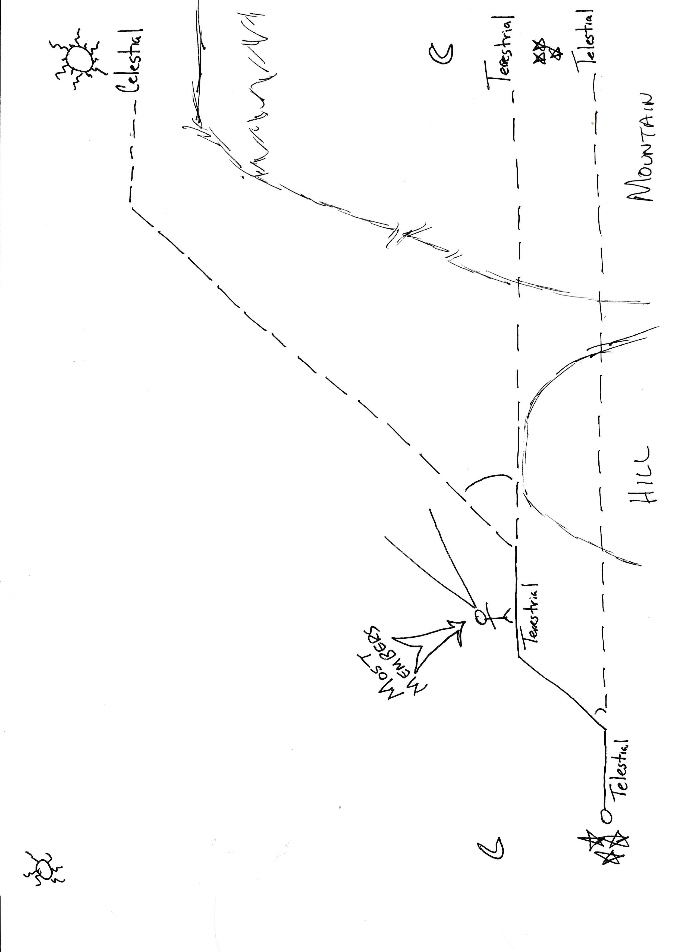 What Elder Whiting is describing is members of the Church, those that are now standing on a terrestrial sphere, have a tendency to look at the mountain looming in front of them and instead of kicking it into overdrive, and set it to incline and climb to the top of the mountain, what a lot of members do however, which Elder Whiting is describing here, is instead of marching up the mountain they trek a course around the mountain at its base. Just like the children of Israel with Moses. They then convince themselves that when life is over God will just pluck them up from the base of the mountain and drop them on top of the mountain despite the fact that all they have done is walk in circles around the mountain their whole lives. Staying level in the gospel on a diet of “milk”, a life of no incline will park you directly in the terrestrial kingdom of which the Lord said “they were members of the Church who were not valiant” ie. these were members that never inclined. Elder Whiting’s talk is crucial because it is an attempt to open members’ minds and to show them the way (and the only way) that they may attain a celestial glory ie. end up at the top of the mountain.“Surely, this teaching is unrealistic and hyperbole,” we rationalize as we comfortably choose the course of least resistance, thereby burning fewer calories of needed change.There might be those who after reading to this point came to the same conclusion, that Elder Whiting and Micah are being hyperbolic and unrealistic and that this is to be understood more figurative. But what if becoming “even as [He is]” is not figurative, even in our mortal condition? What if it is, to some degree, attainable in this life and, indeed, a prerequisite to being with Him again? What if “even as I am” is exactly and precisely what is meant by the Savior? Then what? What level of effort would we be willing to give to invite His miraculous power into our lives so that we can change our very nature?These are the kind of questions that a master teacher asks his students. The age of idiom of “if I’m wrong I make it, and if you are wrong you don’t make it” plays out here. If Joseph Smith, the Book of Mormon, Elder Whiting, Micah etc are all wrong and the Lord doesn’t expect you to ever learn how to eat meat, if that is true, Joseph Smith, Elder Whiting, Micah etc all still make it. If you are wrong and Joseph Smith, the Book of Mormon etc are correct and this knowledge was clearly available to you and you refused it, you won’t make it. That’s a risk that every member of the human race is going to have to determine for themselves, but what they don’t get to determine is the consequences for their actions. If they are wrong, they don’t make it.Elder Neal A. Maxwell taught: “As we ponder having been commanded by Jesus to become like Him, we see that our present circumstance is one in which we are not necessarily wicked, but, rather, is one in which we are so half-hearted and so lacking in enthusiasm for His cause﻿—which is our cause, too! We extol but seldom emulate Him.” A young minister, Charles M. Sheldon, expressed similar sentiments this way: “Our Christianity loves its ease and comfort too well to take up anything so rough and heavy as a cross.”As if Elder Eyring, Elder Holland, and Elder Whiting were all the same individual writing three parts of the same talk, Elder Whiting just like Elder Holland includes Elder Neal A. Maxwell here. The most damning thing that members do, and frankly repulsive thing that members do is not just extoling Christ and not emulating him, it is not simply enjoying ease and comfort versus taking the cross, it is far worse than this, what we do as members is we convince ourselves or teach that being half-hearted, lacking enthusiasm, loving ease and comfort, ie. milk, etc, that all of that is being Christ-like. It is one thing to hide, to be a coward, to love ease and comfort etc, but it is another beast entirely, a repulsive and disgusting beast, when we then hold up this behavior and say “this is Christ”. Those people don’t know Christ. Christ is helping people make it up the mountain; they are circling the base of it and convincing other members to stay there.  In fact, all are under the directive to become like Him, just as Jesus Christ became like the Father. As we progress, we become more complete, finished, and fully developed. Such teaching is not based on any one sect’s doctrines but comes directly from the Master Himself. It is through this lens that lives should be lived, communications considered, and relationships fostered. Truly, there is no other way to heal the wounds of broken relationships or of a fractured society than for each of us to more fully emulate the Prince of Peace.Let’s consider how to begin a thoughtful, deliberate, and intentional pursuit of becoming as He is by gaining the very attributes of Jesus Christ.We have to learn this because without knowing this we won’t know who the Savior is and we then might be emulating a version of “the Price of Peace” that is nothing like the Prince of Peace himself. Resolve and CommitA few years ago, my wife and I stood at the trailhead of Japan’s highest mountain, Mount Fuji. As we began our ascent we looked up to the far-distant summit and wondered if we could get there.As we progressed, fatigue, sore muscles, and the effects of altitude set in. Mentally, it became important for us to focus on just the next step. We would say, “I may not soon make it to the top, but I can do this next step right now.” Over time the daunting task ultimately became achievable﻿—step by step.The first step on this path to becoming like Jesus Christ is to have the desire to do so. Missionaries that have worked with me or who have read my “Master Teacher: Teaching for Edification” know this is always the first answer- that is desire. This one is hard for people in some cases, near impossible in others, because to accept this doctrine forces individuals into a state of staring at themselves made bare. It removes the largest false shield that we put up to protect ourselves from having to be honest with ourselves. That shield is used in this way, “I might have cheated on my wife, but my desire, my heart, is/wants to be loyal to my wife.” The truth of the matter is if it was something you truly desired or at the very least desired more you wouldn’t have cheated. There might be some members getting upset right now- hold on for one second and let me give you an example that I know you have taught a million times. And that is of Nephi and his brothers getting the brass plates. How do you as a member teach this? I know because I have listened to members teach this for 35 years. Who had the desire to get the brass plates? I have never heard this taught in any other way other than Nephi had the desire ie. “I will go and I will do” (1 Nephi 3:7). The second question would be, how do you know Nephi had the desire or why/how do we as members arrive at the conclusion (ie. judge) that Nephi is the answer to that question? Didn’t Nephi fail twice along with his brothers? The only way that we know definitively what Nephi’s desire was is based off of his actions, the fruit, which we identify as the brass plates in this example. We do it again with the broken bow and we do it again with the ship etc etc. And, we make no excuses for Laman and Lemuel- there is nobody in Sunday school that raises their hand and says, “yeah but we shouldn’t judge Laman and Lemuel, we don’t know their hearts.” People as a defense will say “the Lord judges us based off of the desires of our heart, not based off of our actions” but the truth is, and this is the painful truth, that our actions are a reflection of our desire. There is not somebody who just accidentally ends up on the top of Mount Fuji or who ends up cheating on their wife or randomly stumbles across the brass plates. The painting, the tapestry of our life is a reflection of our desires throughout life. This is why the first step to anything in this life is desire. You want to be a master chef? You are not going to get there accidentally. Your desire to be a master chef has to be greater than all of your other desires. You want to be a master pianist? It doesn’t happen accidentally- the desire to be that has to be greater than all of the other desires in your life. And so it is with the celestial kingdom. Your desire for it has to bridle and overcome all other desires in your life. My mother was a convert in Canada, not Alberta Canada, Winnipeg Manitoba Canada. There was one branch in the entire 800,000 population city. She graduated from high school and saved up enough money and wanted to buy a 1960’s Ford Mustang. But she also wanted to marry a member of the Church and have a family. There were other girls her age in the branch but no men. She decided to sell the car she did own and move down to Utah. She was married within a couple years to my father. After I got married my wife and I moved into a unit in Winnipeg that had as one of its members one of these sisters that my mother knew from before. She was living financially comfortable and was single and never married. If you were to ask an honest individual, an honest individual, which of these two women had a desire to get married to a member of the Church and have a family no one would say “you can’t judge their desires”.So desire is first. But how do we obtain it? Understanding the admonition to be like Him is good, but that understanding needs to be coupled with a yearning to transform ourselves, one step at a time, beyond the natural man. To develop the desire, we must know who Jesus Christ is. We must know something of His character, and we must look for His attributes in scripture, worship services, and other holy places. As we begin to know more of Him, we will see His attributes reflected in others. This will encourage us on our own quest, for if others can attain in some measure His attributes, so can we.No one decides to become a master pianist without first knowing what a master pianist is. No one decides to become a master chef without first knowing what it is. This is taught, once again, in the Lectures on Faith, “We showed [in lecture 2] that it was by reason of the knowledge of his existence that there was a foundation laid for the exercise of faith in him as the only being in whom faith could center for life and salvation. For faith could not center in a being of whose existence we had no idea, because the idea of his existence, in the first instance, is essential to the exercise of faith in him. “How then shall they call on him in whom they have not believed? And how shall they believe in him of whom they have not heard? And how shall they hear without a preacher?” (or one sent to tell them?) (Rom. 10:14). So, then, faith comes by hearing the word of God.” (Lectures on Faith, Lecture Three). Paul says something similar in Romans 10:17, “So then faith comes by hearing, and hearing by the word of God.”So in the first case man must be introduced to something, what man does after being introduced to it is a reflection of his desire. So for example, two men are shown baseball- one man learns how to play baseball and joins a team and the other man does not. Both were introduced to the thing, both made choices and those choices were a reflection of their desire, with the strongest desire taking precedence. Elder Whiting is suggesting that to increase one’s desire in a sphere one must surround themselves with the sphere. The age old idioms of “birds of a feather flock together” or “if you wish to be great surround yourself with greatness” or in the example above, if you are the man who didn’t learn how to play baseball or join the team how do you increase your desire? By sitting in the baseball meetings, by learning about baseball, by enveloping yourself in it- the longer one does this, the more of a desire they will have to learn and play baseball. The same principle applies to the Savior. You want to be more like him? Surround yourself with his doctrine, envelop yourself in his words, learn everything you can about him, etc. And the more you do this, the more your desire to be like him or emulate him will increase. This equally applies to negative influences. You hang around negative influences, you hang around with people practicing priestcraft, you hang around materialistic individuals etc long enough, and your desires will change over time to be more lock in step with those you chose to surround yourself with. So recapping: we first hear and our desires are reflected in our actions from hearing (remember faith=action), the more we hear or surround ourselves with something, the more our desire changes to reflect that which we are hearing and surrounding ourselves with and our actions will follow suit.  If we wish to change our outcome we must first change what we are hearing and who we are surrounding ourselves with. Then our desire will change to match those things and then our actions and desired result will follow suit. What is the next thing that can cripple us? What is the next most important thing? If we are honest with ourselves, the Light of Christ within us whispers that there is distance between where we are in comparison with the desired character of the Savior. Such honesty is vital if we are to progress in becoming like Him. Indeed, honesty is one of His attributes.The next step is honesty. If we look at the situation in clarity and proceed to murky the waters how will we be able to evaluate, be accountable, and improve? For example, if you are struggling with your weight, you don’t like that result, if you are to evaluate the situation honestly you would evaluate your behavior, who you hang out with, what you hear on a daily basis (ie. if you are told all the time that you look good the way you are) etc, by being honest in your evaluation and then making the changes, you will see an increase in your desire to be fit and your actions and the results will follow suit.  However, if you are not honest when evaluating you will be completely ineffective in judging the source and thus you will have zero improvement, ie. you will circle the mountain instead of climbing it. Now, those of us who are brave might consider asking a trusted family member, spouse, friend, or spiritual leader what attribute of Jesus Christ we are in need of﻿—and we may need to brace ourselves for the response! Sometimes we see ourselves with distorted fun-house mirrors that show us either much more round or much more lean than we really are.Another helpful tool that you can use is that of a questionnaire like the one provided in Preach My Gospel Chapter 6 Christlike Attributes. Once again however that would only be as useful as your honesty. Trusted friends and family can help us see ourselves more accurately, but even they, as loving and helpful as they would like to be, can see things imperfectly. As a result, it is vital that we also ask our loving Heavenly Father what we are in need of and where we should focus our efforts. He has a perfect view of us and will lovingly show us our weakness. Perhaps you will learn that you need greater patience, humility, charity, love, hope, diligence, or obedience, to name a few.Not long ago, I had a soul-stretching experience when a loving Church leader made a very direct suggestion that I could use greater measure of a certain attribute. He lovingly cut through any distortion. That night, I shared this experience with my wife. She was mercifully charitable even as she agreed with his suggestion. The Holy Ghost confirmed to me that their counsel was from a loving Heavenly Father.It may also be helpful to honestly complete the Christlike attribute activity in chapter 6 of Preach My Gospel.Umm, totally forgot that he included this! I did it with the mountain metaphor and now I did it with this. We are on the same page. Once you have made an honest assessment and resolved to start the hike up the mountain, you will need to repent. President Russell M. Nelson lovingly taught: “When we choose to repent, we choose to change! We allow the Savior to transform us into the best version of ourselves. We choose to grow spiritually and receive joy﻿—the joy of redemption in Him. When we choose to repent, we choose to become more like Jesus Christ.”Becoming as Jesus Christ is will require changing our hearts and minds, indeed, our very character, and doing so is possible only through the saving grace of Jesus Christ.Repenting has become too taboo. It has become something seemingly only used in a negative light. The ability to repent, to learn, grow, screw up and get better etc is a gift that we should be grateful for. If you were putting together a piece of Ikea furniture and someone came along and said “I think you are putting that on backwards” would you respond, “Don’t judge me! You don’t know my heart!” or would you be thankful that they attempted to save you time and effort and hear them out. Now if the worst case scenario played out and the individual trying to correct you was actually wrong and the way you were putting together the furniture was actually correct, would you be upset with the individual? Would you be mad at them? Or should we just be grateful that we made sure we were building it right? If that is how we act with something as insignificant as Ikea furniture, why can’t we see the value of this in something of such an eternal weight as the gospel? Satan robbing accountability and responsibility from the members of the Church of Jesus Christ of Latter-day Saints and replacing it with a spirit of “don’t judge me” and apathy has been one of the most damning effects on the Church membership. We need to remember that “the Lord loveth whom he chasteneth” and he whom the Lord does not chasten or he who does not endure chastening is not a son of Christ but a bastard (Hebrews 12:8). Identify and ActNow that you have resolved to change and repent and have sought guidance through praying, pondering honestly, and possibly counseling with others, you will need to select an attribute that will keenly become your focus. You will need to commit to exerting meaningful effort. These attributes won’t come cheaply and suddenly, but through His grace they will come incrementally while endeavoring.Christlike attributes are gifts from a loving Heavenly Father to bless us and those around us. Accordingly, our efforts to obtain these attributes will require heartfelt pleas for His divine assistance. If we seek these gifts to better serve others, He will bless us in our efforts. Selfishly pursuing a gift from God will end in disappointment and frustration.By focusing deeply on one needed attribute, as you progress in obtaining that attribute, other attributes begin to accrue to you. Can someone who is focusing deeply on charity not increase in love and humility? Can someone who is focusing on obedience not gain greater diligence and hope? Your significant efforts to gain one attribute become the tide that raises all boats in the harbor.He goes over three important points here:None of these attributes come cheaply or quicklyThe incremental increases we gain are directly related to why we want those giftsAll of the Christlike attributes are connectedOr in other words:There is no pre-tribulation rapture. There is no “getting on your knees and praying until you are given the gifts”. We know that when one has perfected themselves in Christ that they will receive the Second Comforter. Ergo, no one receives the Second Comforter overnight. Or as Elder Bednar said “decades of repeated emphasis speaks volumes/symphonies that singular events will never match”.“Wherefore, seek not the things of this world but seek ye first to build up the kingdom of God, and to establish his righteousness; and all these things shall be added unto you…and after you have obtained a hope in Christ ye shall obtain riches, if ye seek them; and ye will seek them for the intent to do good- to clothe the naked, and to feed the hungry and to liberate the captive, and administer relief to the sick and the afflicted.”(Matthew 6:33, Jacob 2:18-19)Pick an attribute, one at a time, and try to increase it so that it is not as daunting. As you increase in this attribute a rising tide raises all ships, meaning other attributes will increase as well. Record and SustainIt is important for me as I strive to become like Him to record my experiences and what I am learning. As I study with one of His attributes deep in my mind, the scriptures become new as I see examples of this attribute in His teachings, His ministry, and His disciples. My eye also becomes more focused on recognizing the attribute in others. I have observed wonderful individuals both within and without the Church who have attributes that emulate Him. They are powerful examples of how those attributes can be manifest in mere mortals through His loving grace.He is now teaching the doctrine of accountability. Write down, perform, return and report. In order to see real progress, you will need to put in sustained effort. Much like climbing a mountain requires preparation before and endurance and perseverance during ascent, so too will this journey require real effort and sacrifice. True Christianity, in which we strive to become like our Master, has always required our best efforts.Once again, this is spoken with the understanding that God’s people don’t escape tribulation, tribulation makes God’s people. Much like a diet, there is no quick easy fix. You can’t go into this thinking “I’m going to sell a few of my possession, quit my band, say a prayer and I’ll be there”. Whoever is selling you that is selling you priestcraft like Nehor did, just like someone selling you “get fit fast and easy” is selling you what you want to hear, selling you a lie, because it makes you feel good. Now a brief word of caution. The commandment to be like Him is not intended to make you feel guilty, unworthy, or unloved. Our entire mortal experience is about progression, trying, failing, and succeeding. As much as my wife and I may have wished that we could close our eyes and magically transport ourselves to the summit, that is not what life is about.You are good enough, you are loved, but that does not mean that you are yet complete. There is work to be done in this life and the next. Only with His divine help can we all progress toward becoming like Him.In these times, when “all things [appear to] be in commotion; and … fear [is seemingly] upon all people,” the only antidote, the only remedy, is to strive to be like the Savior, the Redeemer of all mankind, the Light of the World, and to seek after Him who declared, “I am the way.”“Humility is willingness to submit to the will of the Lord (ie. “Let God Prevail”) and to give the Lord the honor for what is accomplished. It includes gratitude for His blessings and acknowledgment of your constant need for His divine help.” (Preach My Gospel, Chapter 6 Christlike Attributes, p.120) President Russell M. Nelson knows “better is he who humbleth himself verses he who is compelled to be humble.” Like I always do with these papers, I don’t like to dissect the testimonies at the end of the talks. So instead I will simply end with Elder Whiting’s testimony and closing remarks. I know that becoming like Him through His divine help and strength is achievable step by step. If not so, He would not have given us this commandment. I know this﻿—in part because I see attributes of Him in so many of you. Of these things I testify in the name of Jesus Christ, amen.Sustainable Societies – Elder ChristoffersonBy Elder D. Todd ChristoffersonOf the Quorum of the Twelve ApostlesIf enough of us and enough of our neighbors strive to guide our lives by the truth of God, the moral virtues needed in every society will abound.In 2015 the United Nations adopted what was called “The 2030 Agenda for Sustainable Development.” It was described as “a shared blueprint for peace and prosperity for people and the planet, now and into the future.” The Agenda for Sustainable Development includes 17 goals to be achieved by the year 2030, such as no poverty, zero hunger, quality education, gender equality, clean water and sanitation, and decent work.1If people aren’t familiar with the 2030 Agenda may I suggest checking out a YouTuber named Dave Cullen on his channel “Computing Forever” and do a search for it (his latest video as of December 2020 was once again specifically on this subject). Another person who has talked about this in great depth that I would personally recommend (there are a lot of people that go over this, these are just the two that I would suggest) is Glenn Beck (who is a member of the Church, and who I believe is a good member of the Church). You can find him on The Blaze or the Glenn Beck YouTube channel; once again, do a search for this subject. I posted in my community tab links dealing with “The Great Reset” of which this 2030 Agenda is a part. Anybody with the spirit of discernment and the spirit of prophecy and the Holy Ghost will be able to see the 2030 Agenda, the Great Reset, etc for what they truly are. See my Understanding Isaiah papers and then ask yourself how perfectly the Assyrian(s) or scourge aligns. The concept of sustainable development is an interesting and important one. Even more urgent, however, is the broader question of sustainable societies. What are the fundamentals that sustain a flourishing society, one that promotes happiness, progress, peace, and well-being among its members?There has been a raging debate in the Church among its members for the last 20 years on this very subject. My last paper, El Fin, I showcase how the doctrine was clear in 1950’s, how the doctrine was being murkied in the 1970’s, and the warning that the choices that we were making, the “disintegration of the family”, would bring about the calamities foretold by ancient and modern prophets in 1995. Such a debate in the Church did not rage in the 1950’s. The groundwork for the debate, the seedlings, the warning from President Kimball that such things were taking root in the Saints, occurred in the 1970’s. Around the same time, Ezra Taft Benson warned that as the wheat and the tares grew together this debate would get wider and broader and would not be limited to “non-leaders of the Church”. By 1995 the debate had begun and thus the prophets warned in the Family Proclamation to the World that this would bring about the end. And for 20 years we had this debate until in 2015 the United States of America legalized homosexual marriage, essentially ending the debate between members in the Church (driving the faithful Saints underground or compelling them to be silent on these subjects as they were being “modernized”) and sealing the fate of the USA.  We have spent 20 years “trying to save the planet” instead of trying to save our society. As President Joseph Fielding Smith said, “Nevertheless, Zion shall escape if she observed to do all things whatsoever I have commanded her. But if she observed not to do whatsoever I have commanded her I will visit her according to all her works…This way of escape, insuring the protection of the Lord, is a very simple one. Unfortunately, many of the people of Zion have refused to take advantage of this promise. As I observe conditions among the people I cannot see how we are going to escape when the judgments are to pass over the nations, which are promised in this revelation and in others which I cannot take time to read. Because of our disobedience and our failure to keep the commandments of the Lord, the righteous, as in times past, may be called upon to suffer with the unrighteous among us.” (Doctrines of Salvation, Volume 3, Chapter 1, p.32)We have scriptural record of at least two such thriving societies. What can we learn from them?The concept of “sustainability” is interesting and possibly important but the doctrine which is the Word, which is logos, which is the Father and the Son and the Holy Ghost, cannot and does not change. And when we do not keep the commandments of the Lord we are subject unto justice and the consequences. The Lord laid out such consequences in Sodom and Gomorrah, Jerusalem, and in ancient America at least three times that we know of. Enoch and his city as well as Nephi and his people after the Lord visited the Americas are two societies that thrived and succeeded because they kept the commandments. Elder D. Todd Christofferson then explains both such examples. Anciently, the great patriarch and prophet Enoch preached righteousness and “built a city that was called the City of Holiness, even Zion.”2 It is reported that “the Lord called his people Zion, because they were of one heart and one mind, and dwelt in righteousness; and there was no poor among them.”3“And the Lord blessed the land, and they were blessed upon the mountains, and upon the high places, and did flourish.”4The first- and second-century peoples in the Western Hemisphere known as Nephites and Lamanites provide another outstanding example of a flourishing society. Following the resurrected Savior’s remarkable ministry among them, “they did walk after the commandments which they had received from their Lord and their God, continuing in fasting and prayer, and in meeting together oft both to pray and to hear the word of the Lord. …“And there were no envyings, nor strifes, nor tumults, nor whoredoms, nor lyings, nor murders, nor any manner of lasciviousness; and surely there could not be a happier people among all the people who had been created by the hand of God.”5The societies in these two examples were sustained by the blessings of heaven growing out of their exemplary devotion to the two great commandments: “Thou shalt love the Lord thy God with all thy heart, and with all thy soul, and with all thy mind” and “Thou shalt love thy neighbour as thyself.”6 They were obedient to God in their personal lives, and they looked after one another’s physical and spiritual welfare. In the words of the Doctrine and Covenants, these were societies with “every man seeking the interest of his neighbor, and doing all things with an eye single to the glory of God.”7Unfortunately, as Elder Quentin L. Cook noted this morning, the ideal society described in 4 Nephi of the Book of Mormon did not endure beyond its second century. Sustainability is not guaranteed, and a thriving society can fail in time if it abandons the cardinal virtues that uphold its peace and prosperity. As I have clearly documented in multiple papers and in this paper as well, we were warned specifically in the 1950’s-1970’s what would happen if we “abandoned the cardinal virtues”. In 1995 we were warned that such a choice would bring about the destruction foretold by ancient and modern prophets and in 2015 the USA abandoned what was left of its cardinal virtues. Elder Christofferson then gives us a crucial bit of spiritual understanding if we will receive it. In this case, yielding to the temptations of the devil, the people “began to be divided into classes; and they began to build up churches unto themselves to get gain, and began to deny the true church of Christ.”8There are those that blame the division in the USA on President Donald Trump. There are others that blame the division on the mainstream media. And there are yet others who blame the division on other things. But the Lord is clear- such divisions will come when a nation abandons its cardinal virtues. The reason why there is division? Because we allow homosexual marriage. Why is there division? Because we allow LGBT+ to not only exist, we force it on our children. Period. The second bit of what he says here is equally interesting- that there will be a rise of vainglory and priestcraft. If you combined all of the vainglory and priestcraft that existed in the USA and the Church from its restoration in the 1800s to the year 2015 it would be less than the combined amount of vainglory and priestcraft in the Church of Jesus Christ of Latter-day Saints and the USA in the years between 2015 to today. And why? Because we as a country and we as members of the Church gave up our cardinal values. We no longer take stands openly on things like homosexual marriage and will even allow homosexuals into our homes to eat as couples and set that example for our children, some going as far as to claim that this abandonment of cardinal values is Christlike. This is repulsive to anyone who has a firm grasp of who the Savior from Galilee is. You can blame the division on Trump all you want, you can blame the contention on “intolerance” and “messengers from God speaking too abrasively” and defend your priestcrafts in the same breath all you want, it doesn’t change the fact  that the divisions, the priestcrafts, the contention, etc are caused by the people’s wickedness, abandonment, and outright rebellion against the Word of God; the ones holding up the Word and desperately trying to get the huddled masses under the Word are literally the only people A. making things better, B. the only ones actually trying to save people and thus C. are the only ones with any charity because nothing else will fix the problem, let alone save people. A steamboat gets hit with a missile, causes a breach in the hull, but the missile appears to be a dud or at the very least hasn’t gone off yet, and the ship is taking on water. One person bakes cookies for the crew; another person picks up the missile, hugs it, and says it is just misunderstood and brings it into the mess hall and serves it food. Another person gets a bucket and starts singing “we are all enlisted till the conflict is over” and “called to serve” over and over again as they take single buckets of water and dump it over the side. A lone crewman who was asleep, wakes up and comes out of his bunk and sees the ship taking on water at a rate that will cause everyone to perish shortly, and a crewman named Beth having tea with a missile. The crewman shrieks and says that the missile needs to go overboard or everyone is going to die, to which Beth replies, “Stop judging the missile and being contentious and stirring up anxiety. That’s not very Christlike.” To which the crewman replies, “You are sitting with a missile and it is going to get you and everyone around you killed!” To which Beth replies, “Soldier, I don’t like your tone or attitude, I don’t think you are a good fit for me or this crew.” In disbelief the crewman shakes his head and runs to the breach and yells for the crew to repair the hull before they all drown. To which the crew replied, “This is just how the Lord wants us to work now,” to which the man replied, “But you aren’t putting out as much water as you are taking in”, to which they replied, “Oh, you are only interested in the numbers, the Lord cares about the heart.” Shortly after the ship went down and all hands on the ship were lost save for the man who gave up trying to save the crew and jumped overboard. It was said that Joseph Smith was standing on the shore watching the event and said “if the members don’t understand the spirit of prophecy they would be apt to be lost.” Joseph Smith watched the steamboat go down shortly after making the comment. “And it came to pass that when three hundred years had passed away, both the people of Nephi and the Lamanites had become exceedingly wicked one like unto another.”9By the end of another century, millions had died in internecine warfare, and their once harmonious nation had been reduced to warring tribes.This is the state of the world today and soon “the day shall come that the heavens shall be darkened, and a veil of darkness shall cover the earth; and the heavens shall shake, and also the earth; and great tribulation shall be among the children of men” but the Lord’s people can take solace in the Lord’s promise that “my people will I preserve; and righteousness will I send down out of heaven.” (Moses 7:61-62, Joseph Smith’s The Steamboat Dream)Reflecting on this and other examples of once flourishing societies that later foundered, I think it safe to say that when people turn from a sense of accountability to God and begin to trust instead in the “arm of flesh,” disaster lurks. Trusting in the arm of flesh is to ignore the divine Author of human rights and human dignity and to give highest priority to riches, power, and the praise of the world (while often mocking and persecuting those who follow a different standard). Meanwhile, those in sustainable societies are seeking, as King Benjamin said, to “grow in the knowledge of the glory of him that created [them], or in the knowledge of that which is just and true.”10This is a very good talk and I feel like it is very similar to a Hyrum Andrus talk. Brother Andrus and Elder Christofferson throw out idea after idea with very little definition, very little clarification because there is a lot of assumption of knowledge on the listener’s end. Here he brings up the arm of flesh and gives a very good basic definition but fails to expand on it and I believe he does this because of time constraints, just like Hyrum Andrus. Trusting in the arm of flesh is another one of those topics that is taught even in the Church by its members incorrectly more times than it is taught correctly. I go over this topic specifically in my paper The Arm of Flesh and I also go over it in passing in my papers The Prepared Need Not Fear and Temporal Salvation: Food and Water. There are those who mistake the arm of flesh with anything of material nature and then say that they don’t need or are required to do anything in that sphere. For example, “I don’t need to lock my doors, the Lord will protect me” or “I don’t need to get a gun or any form of self defense, the Lord will protect me” or “I don’t need to get a food storage, the Lord will just rain down manna from heaven.” Much like with other terminology, definitions and doctrines of the Kingdom, Satan has done such a good job confusing the people that even members are teaching humility as pride and pride as humility, Christlike attributes as the natural man and the natural man as Christlike attributes, trusting in the arm of flesh as trusting in the Lord and trusting in the Lord as though it is trusting in the arm of flesh etc etc. Members today who say “I don’t need to get a food storage, the Lord will feed me with manna from heaven”- it would be like if they were members in Egypt when Joseph told them to store food for seven years because there was going to be famine for seven years and they said “that’s trusting in the arm of flesh, the Lord is going to rain manna down from heaven for me during those seven years.” You are literally teaching the opposite of the definition, literally the opposite of the truth. To trust in the Lord would be to keep His commandments; to trust in the arm of flesh is to not obey the commandments and expect mercy. Members who say “I don’t need to get out of debt” or “debt is not a problem, the Lord will just wash it away when He comes when He raptures me away”- it would be like if they were members in Noah’s time and Noah told them to build an ark and the members said “Noah, you are trusting in the arm of flesh, what need has God of something as simple as a boat? Do you not remember Enoch? If there are floods God can just raise up islands out of the deep and preserve us on them.” We are saved by grace after all we can do. For a more in depth breakdown of what I was doing here, see those above-mentioned papers. The institutions of family and religion have been crucial for endowing both individuals and communities with the virtues that sustain an enduring society. These virtues, rooted in scripture, include integrity, responsibility and accountability, compassion, marriage and fidelity in marriage, respect for others and the property of others, service, and the necessity and dignity of work, among others.I have already gone in great depth on this subject specifically in this paper, let alone my paper El Fin. This is THE cardinal virtue that we abandoned and went into open rebellion over. President Kimball in that talk (for reference see El Fin) said that such nations such as Sodom and Gomorrah all meet the same fate, or as Isaiah put it the consequences of their sin fell “upon them” (brimstone).Editor-at-large Gerard Baker wrote a column earlier this year in the Wall Street Journal honoring his father, Frederick Baker, on the occasion of his father’s 100th birthday. Baker speculated about the reasons for his father’s longevity but then added these thoughts:“While we may all want to know the secret to a long life, I often feel we’d be better off devoting more time to figuring out what makes a good life, whatever span we’re allotted. Here, I’m confident I know my father’s secret.“He is from an era when life was defined primarily by duty, not by entitlement; by social responsibilities, not personal privileges. The primary animating principle throughout his century has been a sense of obligation﻿—to family, God, country.“In an era dominated by the detritus of broken families, my father was a devoted husband to his wife of 46 years, a dutiful father to six children. He was never more present and vital than when my parents suffered the unthinkable tragedy of losing a child. …“And in an era when religion is increasingly a curiosity, my father has lived as a true, faithful Catholic, with an unshakable belief in the promises of Christ. Indeed, I sometimes think he has lived so long because he is better prepared than anyone I have ever met to die.“I have been a fortunate man﻿—blessed by a good education, my own wonderful family, some worldly success I didn’t deserve. But however proud and grateful I feel, it’s eclipsed by the pride and gratitude I have for the man who, without fuss or drama, without expectation of reward or even acknowledgment, has got on﻿—for a century now﻿—with the simple duties, obligations and, ultimately, joys of living a virtuous life.”11I know that I’m going to upset some people here who think I’m a little too tough on the Boomers, but this has to be said because members are only being fed half the equation, they are only hearing half of the story, because only one of the sides is getting a microphone. This story was very #OkBoomer. “Back in my day we had duty and responsibility and honor and these youngens with their entitlements and smartphones etc don’t hold a candle!” President McKay taught the Boomers in 1964 (or rather re-emphasized), “no other success can compensate for failure in the home.” What are successes outside the home? Duty to country, social responsibilities, obligation to country, worldly education, worldly success, etc. If the “youngens” are entitled (see my paper The Generation, hint: they are not) then where does the failure arrive? If we can point to the stripling warriors and give the majority of the credit to their parents for goodness, virtue, etc, if you point to the Millennials, as a Boomer, your children, and you verbally wreck them and class the entire generation as entitled, spoiled etc, whose fault is it? The primary weight of that failure rests squarely on the shoulders of those parents. Period. And now that the fruits of their failed parenting are being made manifest, the Boomers are asking the younger generation to “judge us not by our failures in the home, but by our massive successes in the world” while at the same time critiquing the younger generation for “not being ambitious enough, not wanting more worldly success”, and in the process deflating the value of success in the home, mostly in an attempt to protect their own image and justify their actions/choices. I get it- the Boomers did a lot of things right, and the Millennials are doing a lot of things wrong. But the Boomers had the Greatest Generation as their parents, and the Millennials had the Boomers. Enough said. And for those of you who are saying right now, “I don’t understand why Micah feels he needs to take shots at the Boomers”, I want you to take a moment, look in the mirror and ask yourself “Did I have any problem with Elder Christofferson quoting this which throws today’s era (or generation) collectively under the bus?” If you had no problem with Elder Christofferson’s quote but your feathers were ruffled with what I correctly pointed out, pat yourself on the back as you look in the mirror and repeat after me, “I’m a flaming hypocrite.” If you think that the older era, the older generation, can critique and throw the younger era or generation under the bus but it can’t be held responsible, or shouldn’t be held responsible or the act of holding them responsible for their failures etc. are wrong/inappropriate, you by very definition are a hypocrite; “I can tell you what’s wrong with your generation but you better not judge my generation.” The perceived importance of religion and religious faith has declined in many nations in recent years. I find it refreshing that the leaders of the Church are now openly admitting this. Within the last couple decades members who pointed out falling birth rates (and thus child of record baptisms), declining convert baptisms and overall membership plateauing and beginning to fall (primarily in white western countries), members who pointed out such things were treated with hostility. I find it refreshing that now we can at least admit that in “many nations” there has been a decline. If the Church of Jesus Christ of Latter-day Saints was only in white western countries, we might have seen the total number of active members decline for two decades straight. Members of the Church of Jesus Christ of Latter-day Saints like to pretend they are immune to this, like this is only a problem with the Catholics or the Baptists. “Missionary work among white western countries is still exploding!” COVID has compounded the problem with members proclaiming “All is well in Zion! Missionary work is just changing and going online!” as the total number of converts plummets into obscurity. For example, the Canada Winnipeg Mission has seen their baptisms this year drop 75% from where they were in 2010 and most missions have seen similar falls. There isn’t a single recorded case of a mission in COVID lockdowns (ie. missionary work only online) that have seen their numbers remain the same, let alone improve. Some people might be saying “well you just have to give it time to work” to which I would respond, “you have never owned a business.” Even if online working is more successful, how much “more successful” would it be? You would be lucky if you saw a 10-25% increase, and nobody would sacrifice 75-90% of their profit in order for a chance in a few years to be making slightly more. COVID and our response to it has been disastrous for missionary work on top of an already bleak situation for white western countries. All is not well in Zion, and those that look at the baptismal numbers and yet still have the gall to say “all is well in Zion” and “this is the future” are not familiar with the Father and the Son or “their work” (Moses 1:39). If this is the future the Church is in a lot of trouble. A growing number of people consider that belief in and allegiance to God are not needed for moral uprightness in either individuals or societies in today’s world.12 I think we would all agree that those who profess no religious belief can be, and often are, good, moral people. We would not agree, however, that this happens without divine influence. I am referring to the Light of Christ. The Savior declared, “I am the true light that lighteth every man that cometh into the world.”13 Whether aware of it or not, every man, woman, and child of every belief, place, and time is imbued with the Light of Christ and therefore possesses the sense of right and wrong we often call conscience.14Once again, the similarities between this talk and a Brother Hyrum Andrus lecture are seen here. This one paragraph could take up an hour long talk (and did in my paper The Light of Christ, the Holy Ghost, the Second Comforter). Members conflating the Holy Ghost with the effects of the Light of Christ and not knowing the difference between them is one of the greatest tragedies of our day. Joseph Smith taught that the gift of the Holy Ghost is the greatest gift that God gave to man besides that of his Son, ergo, not understanding the Holy Ghost, that gift, is a tragedy on a biblical scale. The assumption of knowledge here is once again due to time constraints. If you are confused on the difference read Joseph Smith’s Lectures on Faith or my paper listed above. Nevertheless, when secularization separates personal and civic virtue from a sense of accountability to God, it cuts the plant from its roots. Reliance on culture and tradition alone will not be sufficient to sustain virtue in society. When one has no higher god than himself and seeks no greater good than satisfying his own appetites and preferences, the effects will be manifest in due course.A society, for example, in which individual consent is the only constraint on sexual activity is a society in decay. Adultery, promiscuity, out-of-wedlock births,15 and elective abortions are but some of the bitter fruits that grow out of the ongoing sexual revolution. This is the age old debate between atheists and religionists, and much like with Alma the atheists and moral relativists “only have their own word” (Alma 30:40) to prove their point (I could write an entire paper on how members do this same thing with their “spirit-o-meters” and “their lying spirits” Alma 30:42), but I have all the words of the prophets (Alma 30:44).The thing that the Saints have on their side is history. Every society that has “neglected or abandoned their cardinal virtues” has collapsed and collapsed in spectacular and bloody fashion. Camille Paglia has a book written on this very subject that I find fascinating because she is a liberal lesbian and yet knows because of history that if a society goes down this road it will lead to its collapse because that is what history teaches.Follow-on consequences that work against sustainability of a healthy society include growing numbers of children raised in poverty and without the positive influence of fathers, sometimes through multiple generations; women bearing alone what should be shared responsibilities; and seriously deficient education as schools, like other institutions, are tasked to compensate for failure in the home.16 Added to these social pathologies are the incalculable instances of individual heartbreak and despair﻿—mental and emotional destruction visited upon both the guilty and the innocent.What Elder Christofferson brings up here sounds as though it was ripped directly from my Understanding Isaiah- this is a sign of the times, this is the sign of El Fin. Those who are familiar of my work know that I speak often about the positive influences of fathers, as well as understanding the voice of the Father. The confusion of members not understanding the voice of the Father (which are the scriptures, scriptures that are written under the influence of the Holy Ghost) gives rise to the following contradiction:Nephi proclaims:“Wo be unto him that hearkeneth unto the precepts of men, and denieth the power of God, and the gift of the Holy Ghost! …“… Wo unto all those who tremble, and are angry because of the truth of God!”17There are many members who claim to have felt the Holy Ghost listening to lies and who tremble and are angry when presented with the word of God. This contrast is what is lost on a lot of members. They hear the word of God which causes them to tremble and get angry and because of these “negative feelings” and “the Spirit leaving them” they then blame the person reading the scriptures or teaching the word of God. The false understanding that the truth of God always makes one feel good is a most pernicious lie. Sometimes, maybe even most of the time, the truth will make people uncomfortable, but the righteous seek after that discomfort because it is through that discomfort that we become like the Savior. In contrast, our joyous message to our children and to all humanity is that “the truth of God” points a better way, or as Paul said, “a more excellent way,”18 a way to personal happiness and community well-being now and to everlasting peace and joy hereafter.In here lies another key to understanding. “A better way” in its very essence means “your way is worse”; “my way leads to personal happiness” in its very essence means “your way leads to less happiness.” Are not these behaviors and statements in their very essence “combative” by nature? If I know a better way of doing something and I’m trying to teach my neighbor that, how would I do it without showing him or convincing him that his way was worse? Now, if the individual accepts the correction with gladness of heart and improves, they are a humble individual that hearkens to the Holy Ghost. Whereas, an individual who becomes hostile and rejects the further light does not hearken to the Holy Ghost. Jesus Christ taught us how we could judge and that was off of the fruit. Meaning, an individual who hears his neighbor teach him a better way but then the individual gets angry and hostile while making no attempt to prove him has no grounds via the doctrine of Christ to determine whether it was of God or not; he has not explored the fruit and “chemical responses in your body” (ie. your “feelings”) are not the provable fruits. The truth of God refers to the core truths that underlie His plan of happiness for His children. These truths are that God lives; that He is the Heavenly Father of our spirits; that as a manifestation of His love, He has given us commandments that lead to a fulness of joy with Him; that Jesus Christ is the Son of God and our Redeemer; that He suffered and died to atone for sins on condition of our repentance; that He rose from the dead, bringing to pass the Resurrection of all humankind; and that we will all stand before Him to be judged, that is, to account for our lives.19Elder Christofferson gives you two more contrasts that are commonly misunderstood in the Church, and that is the connection between God’s love and God’s commandments and Christ’s love and atonement and our repentance.  Once again, “the Lord loveth whom he chasteneth”, the Lord shows his love by his commands. There are many who falsely teach that we show our love by a lack of commandments or another one that is commonly said that we show our love to our children by giving them freedom. Agency is a part of God’s plan but it is God’s commandments that show his love. Likewise, your children’s autonomy, their agency and freedom, are not signs of your love for them, they simply are; it is your commandments, your rules, your “don’t touch the stove” etc that show your love or lack of love thereof. “If God loved me He would let me do whatever I want and still accept me back” versus the reality that God wants you to come back but you can only come back on the grounds of His commandments and thus those teachings, those commandments, are the manifestation of His love to His children. This feeds into the second misconception, “Christ loves me and His atonement applies to me unconditionally, I don’t have to do a thing.” This could not be further from the truth; it shares many similarities to the doctrine taught by Nehor, doctrines that have been referred to as “anti-Christ doctrines”. And why are they anti-Christ doctrines? Because they teach a version of Christ that is completely different from reality. “Ye are my friends if ye do whatsoever thing I command you” (John 15:14), “we believe that we are saved by grace after all we can do” (2 Nephi 25:23), Christ’s love and Christ’s atonement are tapped into only on the condition of our repentance, and repentance is yet another experience that can be uncomfortable for a lot of people. Change. That does not mean that these uncomfortable situations won’t become easier or less uncomfortable, for they will the more we do them. Or as I heard an elder in my mission say, “Get comfortable being uncomfortable elders!” Get comfortable with people screaming at you over the phone for 15 minutes, get comfortable with people slandering you, lying about you, for they did the same things to Jesus Christ and if you are a true disciple of Jesus Christ expect the same treatment from the world. President Grant often taught this concept, “that which we persist in doing becomes easier to do, not that the nature of the thing has changed but that our power to do has increased.”Nine years into what was called “the reign of the judges” in the Book of Mormon, the prophet Alma resigned his position as chief judge to give full time to his leadership of the Church. His purpose was to address the pride, persecution, and greed that were growing among the people and particularly among members of the Church.20 As Elder Stephen D. Nadauld once observed, “[Alma’s] inspired decision was not to spend more time trying to make and enforce more rules to correct the behavior of his people, but to speak to them of the word of God, to teach the doctrine and have their understanding of the plan of redemption lead them to change their behavior.”21Once again, here is a tiny paragraph that could be an hour lecture. Tribalism, Covenants, Honesty is a paper in which I go over this. There are many noticeable differences in the fruit of a practitioner of priestcraft versus a man or woman of God. Two are mentioned here, the first being the word of God. A man or woman who is of God is grounded in doctrine, is grounded in the word of God; what is right, what is wrong. While those steeped in priestcraft care only for their own opinions, and instead of focusing on the word of God, they focus on behaviors ie. “what that man is saying might be true but I don’t like his tone, I don’t like his sass, I don’t like his sarcasm, he’s a jerk, he’s mean etc.” They did the same thing to all the prophets and to Jesus Christ as well, saying that “John hath a devil, and the Son of Man is gluttonous, and a wine bibber, a friend of publicans and sinners”- the Savior’s next line is the crucial line “but wisdom is justified of her children” (Matthew 11:18-19). This is attacking the individual (which we all know every individual is flawed, so we can all find, if we look hard enough, a flaw in the individual to then justify our behavior towards them) versus judging the merits of what they are saying, ie. “their wisdom.” This is also known as ad hominem, you don’t attack the doctrine, you don’t attack the word of God, you attack the individual personally. Followers of Christ, the elect, judge according to the word of God, whereas the followers of Satan (and this is not hyperbole, we know there are save only two churches) judge based on subjective behaviors which they and only they get to determine the rules for (how fast you talk, how slow you talk, how loud you talk, how soft you talk, what type of humor you use, what level of sharpness you use, what level of boldness you use, etc etc). They judge you based off of these behaviors and there is no metric in the word of God to determine what is right and what is wrong on any of those, therefore it is left up to the individual themselves to make up whatever standards they desire, and in most cases with confirmation bias these individuals have already made up their mind before you have said a single word, so the standards they set up in their head are literally impossible to fulfill, they themselves wouldn’t be able to live up to these standards. And as soon as the messenger from God “fail to live up to these impossible standards” the individual listening with their confirmation bias and pre-set impossible standards now feels justified to remain in their own sins and ignorance. Jesus said of such “But whereunto shall I liken [these people]? It is like unto children sitting in the markets, and calling unto their fellows, And saying, We have piped unto you, and ye have not danced; we have mourned unto you, and ye have not lamented.” (Matthew 11:16-17)The second thing that we learn of a key difference between the followers of God and the followers of Satan is that the followers of God, those that teach the word of God, their teaching is designed to lead to action. It will cause repentance, it will create change in the individual. Whereas the practitioners of Satan teach that you are acceptable exactly the way you are, you don’t even have to join the Church. You can be a Jew, you can be a Catholic, the Lord will still use you and accept you back into His Kingdom exactly the way you are. Such teaching leads to no change, such teaching leads to no incline (see the talk Becoming Like Him), such teaching will not create sufficient strength and faith to pass through tribulation, such teaching actually purports a pre-tribulation rapture or in the words of Elder Holland, that you will “float on a cloud past all the problems and still end up parking yourself next to men like Peter, James and John etc.” Such individuals who do not belong to the Church of Christ spiritually will not be saved in the kingdom of God physically; aligning yourself with priestcraft is a damnable offense. Members should take it just as seriously, if not more seriously, than whoredoms, for the Lord does. Elder Christofferson gives you two such keys to understand priestcraft here and I have expounded on both to such an extent that all those who have listened to it will be held accountable to God for it. Judge wisely, Saints. There is much we can do as neighbors and fellow citizens to contribute to the sustainability and success of the societies we live in, and surely our most fundamental and enduring service will be to teach and live by the truths inherent in God’s great plan of redemption. There isn’t actually a lot we can do right now with COVID, but there are still some things we can do. I’ve worked with the missionaries and baptized individuals from the day I got off my mission to the day COVID hit. COVID was a large part of the reason why I started teaching the truths inherent in God’s great plan of redemption online; without it I never would have asked God the questions I did and thus I never would have received the answers I did and thus I never would have done what I did, I was eternally content with finding, teaching and baptizing in my own personal vineyard. A lot of members ask me “should I start my own YouTube channel?” or “should I share the gospel more?” or “how do I share the gospel more/what would be your suggestions?” The answer to all of them is roughly the same- “seek first to obtain my word and then shall your mouth be filled”. A huge part of compiling these scriptures and these doctrines and providing them for free is so that you as members can have the doctrine, have the word of God, at your fingertips so that you can teach the doctrines yourself. Yes, you should start YouTube channels, yes you should share what you have learned with your family at Family Home Evening, yes you should share what you have learned with your brother at a barbeque etc etc.  I know that if you spend all of your efforts and countless thousands of hours and bring save it be one soul unto repentance, unto Christ, (not unto yourself or your opinions), your joy with that individual will be incalculable and you will forget the perceived cost as the benefit will far outweigh anything you could have given. Elder Christofferson ends his talk with a similar call to action from the members, a similar commitment, and as always I will end this breakdown with his own conclusions and make his words my own. As expressed in the words of the hymn:Faith of our fathers, we will loveBoth friend and foe in all our strife,And preach thee, too, as love knows how,By kindly words and virtuous life.22If enough of us and enough of our neighbors strive to make our decisions and guide our lives by the truth of God, the moral virtues needed in every society will abound.In His love, our Heavenly Father gave His Only Begotten Son, Jesus Christ, that we might have everlasting life.23“[Jesus Christ] doeth not anything save it be for the benefit of the world; for he loveth the world, even that he layeth down his own life that he may draw all men unto him. Wherefore, he commandeth none that they shall not partake of his salvation.“Behold, doth he cry unto any, saying: Depart from me? Behold, I say unto you, Nay; but he saith: Come unto me all ye ends of the earth, buy milk and honey, without money and without price.”24This we declare “in solemnity of heart, in the spirit of meekness,”25 and in the name of Jesus Christ, amen.Let God Prevail – President NelsonBy President Russell M. NelsonPresident of The Church of Jesus Christ of Latter-day SaintsAre you willing to let God prevail in your life? Are you willing to let God be the most important influence in your life?I have to admit upfront that this talk was an awful lot like a President Monson “pigeon talk” for me. Every other conference or stake conference meeting or district conference meeting that President Monson talked at, he brought up his pigeon story and every time I had to deal with members acting like it was some kind of ground-breaking, earth shattering thing that they had never heard before. I’m an auditory learner and I remember things very well. If anybody has been in the Church for longer than a week and doesn’t know “God’s people are those people who let God prevail in their lives”, I don’t know where you have been or what you have been learning. I understand the need or desire of individuals to create “catch phrases” or to create a name for oneself or create some independence or separation in quorums. For example, Elder Uchtdorf and airplanes, President Benson with the Book of Mormon, etc etc. People should take doubly care with priestcraft the more keys and the more responsibility they have. “Let God Prevail” is now found on pillows, wall hangings, etc etc all available for purchase, all of which present an image in the mind of those viewing it as “President Nelson”. No one is looking at that on their pillow or on their wall and thinking Jesus Christ, they are thinking President Nelson, while in contrast, the new symbol of the Church which A. is a symbol of Jesus Christ and B. bears the name of Jesus Christ we are not allowed to produce anything with that image on it, let alone sell it. Can anybody explain that doctrinally? What would people think if they saw that symbol on a pillow or a wall hanging etc (let alone their neighbors or non-members of the Church)? They would think of the Lord Jesus Christ and His Church. If the Church of Jesus Christ of Latter-Day Saints is actively prohibiting people from making and distributing that symbol of the Church (let alone selling it), they should equally fight against people making, distributing and selling “President Nelson”. When you invite a non-member into your home and you have quotes from President Nelson on merchandise spewed throughout your home, you can’t see how that would be a difficult thing to explain to a Christian in the world vs. having the new symbol of the Church (ie. a picture of Jesus)?This was overall a very good talk, but once again if anything in this talk was new to you, I’d humbly suggest waking up and taking scripture study a lot more seriously. May I suggest two talks that explain this doctrine even clearer: 1. President Benson’s “Beware of Pride” and 2. Elder Neal A. Maxell’s “Repent of [Our] Selfishness”.I know President Nelson is a prophet of God and I’m excited to go through this talk today, so if you haven’t already downvoted in ignorance and fled in feigned moral superiority and righteousness, let’s continue. My dear brothers and sisters, how grateful I am for the marvelous messages of this conference and for my privilege to speak with you now.For the more than 36 years I’ve been an Apostle, the doctrine of the gathering of Israel has captured my attention.1 President Nelson in his footnote points out that of his 800 talks as an apostle he has spoken on this subject at least 378 times. There are a couple things that I want to say about this. 1. This proves beyond any reasonable doubt what I said in the point above, we should have heard this before, in fact, 378 times before. 2. That I find it terribly sad that a prophet of God has to or feels the need to give his credentials before speaking on a subject. Once again, see my paper series Agency in Progression to see what and who this applies to the most. President Nelson’s age, or his “specialty in the gospel” should have no impact on the message and add zero validity and credibility to it. It is President Nelson’s keys and the mantle of prophet, seer and revelator that he holds that gives him his authority, validity and credibility. If this was the very first time that he spoke on this subject it shouldn’t matter to us. Everything about it has intrigued me, including the ministries and names2 of Abraham, Isaac, and Jacob; their lives and their wives; the covenant God made with them and extended through their lineage;3 the dispersion of the twelve tribes; and the numerous prophecies about the gathering in our day.I have studied the gathering, prayed about it, feasted upon every related scripture, and asked the Lord to increase my understanding.The process of studying canonized scriptures, praying about it and pondering as you ask the Lord to increase your understanding on the subject is not limited to the prophet of God only. Every member who has been baptized and receives the gift of the Holy Ghost and then studies the word of God qualifies for the Holy Ghost. President Joseph Fielding Smith taught, “Our right to guidance from Holy Ghost. We have the right to the guidance of the Holy Ghost, but we cannot have that guidance, if we wilfully refuse to consider the revelations that have been given to help us to understand and to guide us in the light and truth of the everlasting gospel. We cannot hope to have that guidance when we refuse to consider these great revelations which mean so much to us both temporally and spiritually.Now if we find ourselves in this condition of unbelief or unwillingness to seek for the light and the knowledge which the Lord has placed within our reach, then we are liable or in danger of being deceived by evil spirits, the doctrines of devils, and the teachings of men. And when these false influences are presented before us, we will not have the distinguishing understanding by which we can segregate them and know that they are not of the Lord. And so we may become prey unto the ungodly, to the vicious, to the cunning, to the craftiness of men.” (Doctrines of Salvation, p.43)I cannot stress enough the importance of that doctrine. If you do not study the canonized scriptures, what was revealed to us through the keys, you will not qualify for the Holy Ghost for discernment or understanding. You will not be able to “hear Him” unless you do so. So imagine my delight when I was led recently to a new insight. With the help of two Hebrew scholars, I learned that one of the Hebraic meanings of the word Israel is “let God prevail.”4 Thus the very name of Israel refers to a person who is willing to let God prevail in his or her life. That concept stirs my soul!The word willing is crucial to this interpretation of Israel.5 We all have our agency. We can choose to be of Israel, or not. We can choose to let God prevail in our lives, or not. We can choose to let God be the most powerful influence in our lives, or not.The choice between “letting God prevail in our life or not” is the same choice that Elder Neal A. Maxwell discusses in his talk about selfishness; selfishness is the reason why one chooses their own way over the Lord’s way. Choosing your own way, will, intellect etc over that of the Lord’s way is an act of pride as described in President Benson’s talk Beware of Pride. Ergo, the reason why is selfishness, with the antidote being meekness/humility and we learn in Preach My Gospel that gratitude is a part of humility and meekness, ergo ergo, if President Nelson wants us to let God prevail in our lives the biggest obstacle to that would be our selfishness and the antidote to that is gratitude. Remember the why is the desire or the motive and the desire affects the outcome. Thus, if we changed the why or the desire from selfishness to gratitude the outcome would be more results of letting God prevail in our lives versus outcomes of pride. (See my papers Pride, The Why is Transformative, Becoming Like Him, Agency in Progression etc)For a moment, let us recall a crucial turning point in the life of Jacob, the grandson of Abraham. At the place Jacob named Peniel (which means “the face of God”),6 Jacob wrestled with a serious challenge. His agency was tested. Through this wrestle, Jacob proved what was most important to him. He demonstrated that he was willing to let God prevail in his life. In response, God changed Jacob’s name to Israel,7 meaning “let God prevail.” God then promised Israel that all the blessings that had been pronounced upon Abraham’s head would also be his.8To understand crucial turning points in people’s lives, to understand moments of sacrifice, see my papers Agency in Progression, The Church of the Firstborn, Calling and Election Made Sure, the Second Comforter, as well as Defending Zion’s video entitled The Abrahamic Test. Sadly, Israel’s posterity broke their covenants with God. They stoned the prophets and were not willing to let God prevail in their lives. Subsequently, God scattered them to the four corners of the earth.9 Mercifully, He later promised to gather them, as reported by Isaiah: “For a small moment have I forsaken thee [Israel]; but with great mercies will I gather thee.”10With the Hebraic definition of Israel in mind, we find that the gathering of Israel takes on added meaning. The Lord is gathering those who are willing to let God prevail in their lives. The Lord is gathering those who will choose to let God be the most important influence in their lives.There are two different gatherings. There is the spiritual gathering of scattered Israel and the literal return of the Ten Tribes. The Lord’s gathering based on choice, based on spiritually being grafted into the Church is the spiritual gathering of scattered Israel, which is all those who join the Church. President Nelson provides a reference in the next paragraph that describes this perfectly. Mosiah 15:1111 Behold I say unto you, that whosoever has heard the words of the prophets, yea, all the holy prophets who have prophesied concerning the coming of the Lord—I say unto you, that all those who have hearkened unto their words, and believed that the Lord would redeem his people, and have looked forward to that day for a remission of their sins, I say unto you, that these are his seed, or they are the heirs of the kingdom of God.For centuries, prophets have foretold this gathering,11 and it is happening right now! As an essential prelude to the Second Coming of the Lord, it is the most important work in the world!It is important to note that only one of the two works is taking place right now, the gathering of scattered Israel is taking place today. The lost ten tribes, which is a separate body, is still hidden. See my paper The Ten Tribes, the 144,000, New Jerusalem or Defending Zions’ video on the ten tribes. President Nelson references Isaiah Chapter 11 here in which I will let Brother Hyrum Andrus explain:“Speaking of the Lord’s redemption of Israel, Isaiah stated, “He shall . . . assemble the outcasts of Israel, and gather together the dispersed of Judah” (Isaiah 11:12; emphasis added). “Outcasts” implies that this body was cast out of its native land but remained intact and will return as a group, while those who were “dispersed” have been scattered and will be gathered.”This premillennial gathering…The Millennium begins when Christ lives among the Saints in Zion or New Jerusalem- those who believe that the 7th seal has already been opened believe that Adam-ondi-ahman has already taken place and that the New Jerusalem and Zion was really Nauvoo and Salt Lake City etc. A flat out declaration that we are still premillennial is a flat out declaration that we are not in the 7th seal. Just a friendly FYI.
 …is an individual saga of expanding faith and spiritual courage for millions of people. And as members of The Church of Jesus Christ of Latter-day Saints, or “latter-day covenant Israel,”12 we have been charged to assist the Lord with this pivotal work.13President Nelson has already referenced the “Ensign”, says we are living premillennial and that individual faith and courage is being put on display, and then references “in that day when I make up my jewels” in his footnotes. This is fascinating because this is exactly the time period I keep testifying we are in. And what time period is that? (I hope somebody out there yelled the correct answer), 3 Nephi 24! 3 Nephi 24:1, 11-12“I will send my messenger [the Ensign, Joseph Smith] and he shall prepare the way before me, and the Lord whom ye seek shall suddenly come to his temple [New Jerusalem]…And I will rebuke the devourer for your sakes, and he shall not destroy the fruits of your ground; neither shall your vine cast her fruit before the time in the fields, saith the Lord of Hosts. And all nations shall call you [New Jerusalem] blessed, for ye shall be a delightsome land saith the Lord of Hosts.”But before that day it shall be said, 3 Nephi 24:14-15“It is vain to serve God, and what does it profit that we have kept his ordinances and that we have walked mournfully before the Lord of Hosts? And now we call the proud happy; yea, they that work wickedness are set up; yea, they that tempt God are even delivered.”This is the time period we are in right now. Members are now presented with a choice to have faith and spiritual courage or be crushed into silent weakness. President Nelson counselled, “Do whatever it takes to strengthen your faith in Jesus Christ by increasing your understanding of the doctrine taught in His restored church and by relentlessly seeking truth…The time is coming when those who do not obey the Lord will be separated from those who do. Our safest insurance is to be worthy of admission to his holy house…Why do we need such resilient faith? Because difficult days are ahead. Rarely in the future will it be easy or popular to be a faithful Latter-day Saint. Each of us will be tested. The Apostle Paul warned that in the latter days, those who diligently follow the Lord ‘shall suffer persecution’. That very persecution can either crush you into silent weakness or motivate you to be more exemplary and courageous in your daily lives…Anchored in pure doctrine, you will be able to step forward with faith and dogged persistence and cheerfully do all that lies in your power to fulfill the purposes of the Lord.” (April 2020 Ensign) With that basis of understanding, the rest of 3 Nephi 24 should be crystal clear:3 Nephi 24:16-18“Then they that feared the Lord spake often one to another, and the Lord hearkened and heard; and a book of remembrance was written before him for them that feared the Lord, and that thought upon his name. And they shall be mine, saith the Lord of Hosts, in that day when I make up my jewels; and I will spare them as a man spareth his own son that serveth him. Then shall ye [Joseph Smith] return and discern between the righteous and the wicked, between him that serveth God and him that serveth him not.”The choice between serving God and those who serveth him not is just another way of saying those who let God prevail in their lives and those who do not. Once again, for anybody who read 3 Nephi 24, this should not have been earth shattering. But what it is, is a clear declaration from a prophet of God clearly identifying the time period that we are in. When we speak of gathering Israel on both sides of the veil, we are referring, of course, to missionary, temple, and family history work. We are also referring to building faith and testimony in the hearts of those with whom we live, work, and serve. Anytime we do anything that helps anyone﻿—on either side of the veil﻿—to make and keep their covenants with God, we are helping to gather Israel.President Nelson once again gives a very good definition of the gathering of scattered Israel. This consists of work on both sides of the veil, thus it includes a lot, however, it does not include the return of the ten tribes as a body, thus the “and” always issued when describing and separating/differentiating between them. Not long ago, the wife of one of our grandsons was struggling spiritually. I will call her “Jill.” Despite fasting, prayer, and priesthood blessings, Jill’s father was dying. She was gripped with fear that she would lose both her dad and her testimony.Late one evening, my wife, Sister Wendy Nelson,…There is a fascinating bit of doctrine being taught here that coincides with being myopic perfectly. President Nelson does not think myopically and thus he knows even right now he has more than one wife, thus he specifies which one of his wives he is referencing. …told me of Jill’s situation. The next morning Wendy felt impressed to share with Jill that my response to her spiritual wrestle was one word! The word was myopic.Jill later admitted to Wendy that initially she was devastated by my response. She said, “I was hoping for Grandfather to promise me a miracle for my dad. I kept wondering why the word myopic was the one he felt compelled to say.”After Jill’s father passed on, the word myopic kept coming to her mind. She opened her heart to understand even more deeply that myopic meant “nearsighted.” And her thinking began to shift. Jill then said, “Myopic caused me to stop, think, and heal. That word now fills me with peace. It reminds me to expand my perspective and seek the eternal. It reminds me that there is a divine plan and that my dad still lives and loves and looks out for me. Myopic has led me to God.”I am very proud of our precious granddaughter-in-law. During this heart-wrenching time in her life, dear Jill is learning to embrace God’s will for her dad, with an eternal perspective for her own life. By choosing to let God prevail, she is finding peace.President Nelson is explaining that we can be selfish, the desire, and not let God prevail in our response to events, ergo, sins of commission and sins of omission should both be considered. We should have gratitude and humility which will make us abound in good works, good works of letting God prevail in our lives, but it’s more than just us choosing to make good decisions, it’s also in acceptance of bad things that have happened to us. Ie. things that are in our control vs things that are out of our control; sins of commission vs sins of omission.  The act of being myopic is an act of selfishness. It is also a sign of low IQ. For those interested in that I would highly recommend looking up and reading about the marshmallow test. Simply put, the kids that were myopic, the kids who wanted the one marshmallow now (selfish), vs the kids who were able to curb their appetite (ie. were able to look ahead and not be selfish) was a very strong indicator for IQ later on in life and no other single piece of data is more telling for “success in life” than IQ. The connection between IQ and the Holy Ghost and the children of Israel etc is a fascinating study (see my paper The Light of Christ, the Holy Ghost, the Second Comforter or Jesus’ Macro Last Day Timeline). Elder Uchtdorf referenced the marshmallow test in his 2010 Continue in Patience talk.If we will allow it, there are many ways this Hebraic interpretation of Israel can help us. Imagine how our prayers for our missionaries﻿—and for our own efforts to gather Israel﻿—could change with this concept in mind. We often pray that we and the missionaries will be led to those who are prepared to receive the truths of the restored gospel of Jesus Christ. I wonder, to whom will we be led when we plead to find those who are willing to let God prevail in their lives?I don’t know what the difference is here. If anybody can help me understand the difference, I would appreciate it. My email is amenglish@live.com. Those that are willing to let God prevail in their lives are those who are prepared to receive the truth of the restored gospel of Jesus Christ. And those who are prepared to receive the truth of the restored gospel of Jesus Christ are those who are willing to let God prevail in their lives. People lost their minds when I explained how the keys work and how much of a difference there is between asking what we can do personally vs thou shalt knows and thou shalt dos for someone else, they couldn’t understand the difference between those two, but yet there is a massive difference between these two? I’m personally unable to see the difference. If somebody can decipher that for me, once again, please do. There isn’t a case in which somebody is A. willing to let God prevail in their lives and B. yet are unwilling to receive the restored gospel. That is literally, not figuratively, the entire promise made by Moroni in the Book of Mormon, “All who ask with a sincere heart, with real intent, and faith in Christ, will come to know it is true by the power of the Holy Ghost.” What is a sincere heart and real intent if not those who are willing to let God prevail in their lives? Ergo, those who are willing to let God prevail in their lives, ie. those with real intent and a sincere heart, WILL accept the restore gospel. Anybody who is unwilling to accept the restored gospel but who claims to let God prevail in their lives is a liar. The prophet Joseph Smith taught that there isn’t another religion on the planet that generates real faith, it is fake. President Nelson then gives a few examples, but I still can’t see the differentiation.We may be led to some who have never believed in God or Jesus Christ but who are now yearning to learn about Them and Their plan of happiness.If somebody asked me, “Micah explain to me who you think defines those who are prepared to receive the truths of the restored gospel” an answer of mine might literally be “those who are yearning to learn about God and Jesus Christ and Their plan of happiness.”Others may have been “born in the covenant”14 but have since wandered away from the covenant path. They may now be ready to repent, return, and let God prevail. We can assist them by welcoming them with open arms and hearts.Missionaries cannot receive revelation for members of the Church. Their keys apply only to non-members of the Church. So first of all, a missionary praying for this is out of their purview.  It would be like a Young Women’s President asking to be led to deacons that she can bring back into the Church. Or in the words of Elder Uchtdorf this would not be “lifting where you stand.” And some to whom we may be led may have always felt there was something missing in their lives. They too are longing for the wholeness and joy that come to those who are willing to let God prevail in their lives.Once again, I’m confused on the difference. If you were to ask me the same question, “Micah, who would you define as those who are prepared to receive the truths of the restored gospel?” Once again, I might literally respond, “those who feel there is something missing in their life, those longing for wholeness and joy etc.” If the prophet of God came out tomorrow and said “Micah, you will only ever pray for this your whole life” I would do it. But if you are asking me doctrinally speaking what the difference is, I couldn’t tell you because there is none. If President Nelson said something along the lines of “we as members far too often pray that the missionaries may be led to those who are ready to receive the gospel but we would see miracles as a church if members prayed instead that they themselves would be led to those who will let God prevail in their life and to whom they could then influence”, I would be able to see the clear difference between those two. The gospel net to gather scattered Israel is expansive. There is room for each person who will fully embrace the gospel of Jesus Christ. Did President Nelson here just say the thing that he just told us that we are not supposed to say or that there is a better way of saying it? What’s the difference between those who “will fully embrace the gospel of Jesus Christ” and “those who will receive the truths of the restored gospel of Jesus Christ.” This is the only part of his talk where I felt like he went in a complete circle. I don’t know the difference between “those who are prepared to receive the truths of the restored gospel of Jesus Christ” vs those “who are willing to let God prevail in their lives” let alone the difference between those who “will fully embrace the gospel of Jesus Christ” and “those who will receive the truths of the restored gospel of Jesus Christ.” Once again, in conclusion, if the prophet of God told me to only ever use one of those wordings ever again, I would do it in a heartbeat, but weirdly enough he didn’t commit the members or tell them to do anything specifically. And if somebody held a gun to my head and said, “explain the differences between these or I’m going to kill you,” I would turn to my wife and say “I love you, see you on the other side.” This is not like the difference between “Mormons” vs. The Church of Jesus Christ of Latter-day Saints or the angel Moroni vs Jesus Christ as the symbol. The rationale for those changes is sound and the difference between them are brutally self-evident. Each convert becomes one of God’s covenant children,15 whether by birth or by adoption. Each becomes a full heir to all that God has promised the faithful children of Israel!16Each of us has a divine potential because each is a child of God. Each is equal in His eyes. The implications of this truth are profound. Brothers and sisters, please listen carefully to what I am about to say. God does not love one race more than another. His doctrine on this matter is clear. He invites all to come unto Him, “black and white, bond and free, male and female.”17I assure you that your standing before God is not determined by the color of your skin. Favor or disfavor with God is dependent upon your devotion to God and His commandments and not the color of your skin.From the restoration of the Church to today that doctrine has not changed. Some would mistakenly say “the Church has gotten better dealing with race” but that is a lie. The Church is no better or worse then when it was restored. The doctrine that obedience to commandments and ordinances determines worthiness before God, not their skin color, has been the doctrine of Christ and this Church since Father Adam. Eleven of the twelve tribes of Israel did not get the priesthood, until it changed. The Gentiles, the non-Jews, not only didn’t get the priesthood, they were denied entry into the church of Jesus Christ, until it changed. Those of African decent were denied the priesthood, until it changed. If an African was obedient to all of the commandments and ordinances available to him or her, he or she would have been just as worthy before God. This doctrine hasn’t changed, nor will it, for doctrine doesn’t change. I grieve that our Black brothers and sisters the world over are enduring the pains of racism and prejudice. I grieve for my white brothers and sisters experiencing and enduring the pains of racism and prejudice in the west as well, especially my millennial men of Ephraim, who take it on every front. You want to get a job? You want to get money from the government? You want free education? There is no greater racism, plus bigotry, plus ageism, in the west than that against millennial men of Ephraim. Period. The biggest gang wars that were taking place in Philly were taking place between Africans and African-Americans, Dominicans against Mexicans, and African-Americans against both Dominicans and Mexicans. The number one thing that I was told by Africans from Africa, and this was across the board, every African that I talked to, and that was this, they were shocked at the amount of love and affection that white people showed them and how much more they had in common with white people than African-Americans. This massive phantom white racism is just that, it’s a phantom, it doesn’t exist. The most racism that I have ever experienced in my entire life was that of black Hebrew Israelites threatening to kill me while I walked the streets of Philadelphia, purely because of my skin color (they didn’t want to kill my black companion, it wasn’t over religion, it was purely off my race). You go into an East Indian restaurant and you will find East Indians and white people. You go into a Chinese restaurant and you will find Chinese and white people. You go into an African restaurant and you will find Africans and white people. You go to a Mexican restaurant, you will find Mexicans and white people. I don’t care if I’m talking to a West African, a Mexican, a Korean, a Puerto Rican, etc, and I personally haven’t met a white racist anywhere that I have lived, in or outside the Church. I met full blown non-white racists against other races every day on my mission. And if there are full blown white racists, white people purge them from their communities, while other communities circle around and protect their racists such as Al Sharpton, Reverend Wright etc. This situation has gotten so out of control that we now have Mexicans that have entered the United States of America illegally, calling other legal Mexican-American members of the Church “racists” for believing they should be deported for not obeying the law. That’s how crazy this situation has gotten, this is how idiotic this situation has gotten, there is no intelligence to be found in it, there is no logos to be found in it, there are no principles that govern it. You can simply be pointed at and called a racist and your life is over. Today I call upon our members everywhere to lead out in abandoning attitudes and actions of prejudice. I plead with you to promote respect for all of God’s children.Once again, I have never seen a white group of members exclude another race from activities, friendships, etc anywhere in my entire life. However, I’ve seen Filipinos in Winnipeg exclude everyone save for other Filipinos from their activities, friendships, etc. I’ve seen the same thing with a half dozen other non-white races, but like I said, I’ve never seen a white group do this. If I did see this I would call it out for being repulsive, just like I called out the Mexicans and Filipinos in my ward in Winnipeg for having their own mini branches inside our ward. I was told to shut it and deal with it. In other words, white people being racist and prejudice and selective and cliquish is totally unacceptable…but every other race we take no official stance on.  I love everyone who is a disciple of Jesus Christ, regardless of skin color, and invite all to be my friends, however, I am not a flaming hypocrite, I am an honest man without guile, therefore, I will call out ALL races for their bigotry, racism, prejudice etc. even if they are non-white. I know that this is what the Savior would do in my position. The question for each of us, regardless of race, is the same. Are you willing to let God prevail in your life? Are you willing to let God be the most important influence in your life? Will you allow His words, His commandments, and His covenants to influence what you do each day? Will you allow His voice to take priority over any other? Are you willing to let whatever He needs you to do take precedence over every other ambition? Are you willing to have your will swallowed up in His?18President Nelson adds this in his footnote for this paragraph:“Being of Israel is not for the faint of heart. To receive all the blessings that God has in store for Abraham’s seed, we can each expect to be given our own unique “Abrahamic test.” God will test us, as the Prophet Joseph Smith taught, by wrenching our very heartstrings. (See recollection of John Taylor in Teachings of Presidents of the Church: Joseph Smith [2007], 231.)”What President Nelson is describing is the Abrahamic test. This is necessary to have one’s calling and election made sure (see my papers The Second Chance Theory and The Church of the Firstborn, Calling and Election Made Sure, the Second Comforter as well as Defending Zion’s video The Abrahamic Test. Consider how such willingness could bless you. If you are unmarried and seeking an eternal companion, your desire to be “of Israel” will help you decide whom to date and how.This is discussed in great detail in my papers I just listed above. The Church of the Firstborn are those who receive of the fulness of the Father, a fulness which cannot be obtained save by being sealed to a spouse. President Nelson says if you desire to be of Israel, you will get married in the temple. President Nelson is flat out saying that if you don’t get sealed in the temple, you are not “of Israel”. If you are married to a companion who has broken his or her covenants, your willingness to let God prevail in your life will allow your covenants with God to remain intact. The Savior will heal your broken heart. The heavens will open as you seek to know how to move forward. You do not need to wander or wonder.President Nelson is describing here that your personal desire, your testimony, etc, should not be based off of others including your spouse and you will remain firm even if family members fall away if your desire is to let God prevail in your life. If you have sincere questions about the gospel or the Church, as you choose to let God prevail, you will be led to find and understand the absolute, eternal truths that will guide your life and help you stay firmly on the covenant path.I can’t understate how important that doctrine is. Your learning and growth will be exponential if you decide to let God’s truth, God’s knowledge, understanding etc prevail vs your own. If you go to God asking for understanding with a willingness to throw out all your preconceived notions, your mind will explode with light; if you however only go to learn in an attempt to confirm what you already believe (ie. pursuing confirmation bias) your mind will be darkened and looking back on your life, you will realize you didn’t accomplish or learn much of anything. When you are faced with temptation﻿—even if the temptation comes when you are exhausted or feeling alone or misunderstood﻿—imagine the courage you can muster as you choose to let God prevail in your life and as you plead with Him to strengthen you.A good paper to read in conjunction with this is that of my Rebellion vs Weakness. Those in rebellion are those who are sinning openly, those who have no desire to let God prevail in their life. If you let God prevail your sins will be only that of sins of weakness and President Nelson is promising you a true doctrine which is that the Lord can work upon you and strengthen you if your sins are sins of weakness; sins of rebellion are a different matter entirely.When your greatest desire is to let God prevail, to be part of Israel, so many decisions become easier. So many issues become nonissues! You know how best to groom yourself. You know what to watch and read, where to spend your time, and with whom to associate. You know what you want to accomplish. You know the kind of person you really want to become.

This is why more than anything I want people to get a taste of New Jerusalem and to desire to be a part of it. New Jerusalem is a perfected branch of Israel, with every “Jerusalem” being its own perfected branch of Israel. And what President Nelson here is teaching is a powerful doctrine that I expound on in the talk by Elder Whiting entitled Becoming Like Him, and that is the connection between desire and outcome. If we surround ourselves with those who have as their greatest desire “the New Jerusalem,” your desire for that will grow over time. And as your desire for that grows, many of the decisions in your life will become easier and the actions will follow suit. And the actions will be the actions of one who wishes to be a part of the New Jerusalem. Now, my dear brothers and sisters, it takes both faith and courage to let God prevail. It takes persistent, rigorous spiritual work to repent and to put off the natural man through the Atonement of Jesus Christ.19 It takes consistent, daily effort to develop personal habits to study the gospel, to learn more about Heavenly Father and Jesus Christ, and to seek and respond to personal revelation.This last paragraph sounds like a solid summary of the last talk that I just mentioned, Becoming Like Him by Elder Whiting. What President Nelson is describing here is “the incline.” During these perilous times of which the Apostle Paul prophesied,20 Satan is no longer even trying to hide his attacks on God’s plan. Emboldened evil abounds. Therefore, the only way to survive spiritually is to be determined to let God prevail in our lives, to learn to hear His voice, and to use our energy to help gather Israel.This sounds like a perfect summary of my papers El Fin, A test, a Test, a TEST! etc. That is the timeframe. Now, how does the Lord feel about people who will let God prevail? Nephi summed it up well: “[The Lord] loveth those who will have him to be their God. Behold, he loved our fathers, and he covenanted with them, yea, even Abraham, Isaac, and Jacob; and he remember[s] the covenants which he [has] made.”21And what is the Lord willing to do for Israel? The Lord has pledged that He will “fight [our] battles, and [our] children’s battles, and our children’s children’s [battles] … to the third and fourth generation”!22See my Understanding Isaiah Chapter 49 which these two paragraphs are going over. Also see Understanding Isaiah Chapter 10 and The Parable of the Nobleman and the Olive Trees. Such a promise is only valid if we built the tower, because we failed to build the tower “there remaineth a scourge” and thus the Lord will not “fight our battles for us” until after the Anointing. Ergo, scourging New Jerusalem the Anointing the Lord fights our battles for us. As you study your scriptures during the next six months, I encourage you to make a list of all that the Lord has promised He will do for covenant Israel. I think you will be astounded! Ponder these promises. Talk about them with your family and friends. Then live and watch for these promises to be fulfilled in your own life.My dear brothers and sisters, as you choose to let God prevail in your lives, you will experience for yourselves that our God is “a God of miracles.”23 To see my thoughts on this, see my paper Thoughts on Conference +10 in which one of my ten points went over this specifically. The last part of that sentence though should get more than just our eyeballs over it. The reference that President Nelson chose to tack on to “you will experience for yourselves” is:Mormon 9:1111 But behold, I will show unto you a God of miracles, even the God of Abraham, and the God of Isaac, and the God of Jacob; and it is that same God who created the heavens and the earth, and all things that in them are.Why should that tie things together for us? How does this relate to 3 Nephi 24 which we have already gone over? Turning to 2 Nephi 27:22-30 we will have our answer. I would recommend reading the whole rest of 2 Nephi 27 and 28. This is once again confirmation from a prophet of God that this is the specific time period we are living in. So let’s read this and wrap it up (if you don’t know what is happening in 2 Nephi 27, may I suggest reading my papers Joseph Smith to Return, Points of Reference etc.)2 Nephi 27:22-3022 Wherefore, when thou hast read the words which I have commanded thee, and obtained the witnesses which I have promised unto thee, then shalt thou seal up the book again, and hide it up unto me, that I may preserve the words which thou hast not read, until I shall see fit in mine own wisdom to reveal all things unto the children of men.23 For behold, I am God; and I am a God of miracles; and I will show unto the world that I am the same yesterday, today, and forever; and I work not among the children of men save it be according to their faith.24 And again it shall come to pass that the Lord shall say unto him that shall read the words that shall be delivered him25 Forasmuch as this people draw near unto me with their mouth, and with their lips do honor me, but have removed their hearts far from me, and their fear towards me is taught by the precepts of men—26 Therefore, I will proceed to do a marvelous work among this people, yea, a marvelous work and a wonder, for the wisdom of their wise and learned shall perish, and the understanding of their prudent shall be hid.27 And wo unto them that seek deep to hide their counsel from the Lord! And their works are in the dark; and they say: Who seeth us, and who knoweth us? And they also say: Surely, your turning of things upside down shall be esteemed as the potter’s clay. But behold, I will show unto them, saith the Lord of Hosts, that I know all their works. For shall the work say of him that made it, he made me not? Or shall the thing framed say of him that framed it, he had no understanding?28 But behold, saith the Lord of Hosts: I will show unto the children of men that it is yet a very little while and Lebanon shall be turned into a fruitful field; and the fruitful field shall be esteemed as a forest.29 And in that day shall the deaf hear the words of the book, and the eyes of the blind shall see out of obscurity and out of darkness.30 And the meek also shall increase, and their joy shall be in the Lord, and the poor among men shall rejoice in the Holy One of Israel.As a people, we are His covenant children, and we will be called by His name. Of this I testify in the sacred name of Jesus Christ, amen.The Future of the Church: Preparing the World for the Savior’s Second Coming – President NelsonBy President Russell M. NelsonYou and I get to participate in the ongoing Restoration of the gospel of Jesus Christ. It is wondrous! It is not man-made! President Nelson here is making reference to celestial law. What needs to be restored? In the last couple of years I’ve noticed a trend among the leaders of the Church teaching the youth to say that the Church is still being restored versus Joseph Smith restored the fulness of the gospel. I found this to be problematic because many of the youth were not also taught that it was Joseph’s right to restore the fulness of the gospel, so a lot of members think that the apostles right now are “in the process of restoring the fulness of the gospel.” This is utter pish posh, only the revealer of your dispensation, only the head of your dispensation, only Joseph Smith has the right to restore the fulness of the gospel. To this end was he foreordained. The leaders of the church today are only in the process of changing procedure, this has nothing, absolutely nothing, to do with the fulness of the gospel. Going from 3 hours to 2 hours? Nothing to do with the fulness of gospel. Going from missionary discussions to Preach My Gospel? Nothing to do with the fulness of the gospel. So I was wary when this started because I knew (and it was) it would be hijacked by by Satan’s progressive element in the church. This is not what this has reference to. This has reference to Joseph Smith coming back and restoring the law, celestial law, the fulness of the gospel. “God, through his Prophet, will roar out of Zion. His voice will be heard in spite of all the confusion and indignant opposition from many nations; His servant, the Prophet, in Zion will have a marvelous boldness to rebuke them, and to lay down before them in plainness and inflexible firmness the law of the Lord.”-John Taylor (Millennial Star, 30 April 1853, Vol. 15, pp 273-292)* I heard a quote from somebody that said that they don’t accept anything from the Millennial Star or the book Mormon Doctrine, they only use the manuals from the Church. I had a good chuckle at this; it’s like they don’t read the references in the manual- 25% of the manual is quoting McConkie and Mormon Doctrine and the Millennial Star.It comes from the Lord, who said, “I will hasten my work in its time” (Doctrine and Covenants 88:73). This work is empowered by a divine announcement made 200 years ago. It consisted of only seven words: “This is My Beloved Son. Hear Him!” (see Joseph Smith﻿—History 1:17).Uttered by Almighty God, that announcement brought a young Joseph Smith to the Lord Jesus Christ. Those seven words launched the Restoration of His gospel. Why? I don’t believe it is coincidence that President Nelson mentions right now how we are still restoring the church and pivots directly to Joseph Smith.  He knows who is going to be restoring the fulness of the gospel. Because our living God is a loving God! He wants His children to gain immortality and eternal life! The great latter-day work of which we are a part was established, on schedule, to bless a waiting and weeping world.I cannot speak of the Restoration in tempered tones. This fact of history is absolutely stunning! It is incredible! It is breathtaking! How amazing is it that messengers from heaven came to give authority and power to this work?Today, the Lord’s work in The Church of Jesus Christ of Latter-day Saints is moving forward at an accelerated pace. The Church will have an unprecedented, unparalleled future. “Eye hath not seen, nor ear heard, … the things which God hath prepared for them that love him” (1 Corinthians 2:9; see also Doctrine and Covenants 76:10).Remember that the fulness of Christ’s ministry lies in the future. The prophecies of His Second Coming have yet to be fulfilled. We are just building up to the climax of this last dispensation﻿—when the Savior’s Second Coming becomes a reality.Seventh sealers are going to have a hard time explaining this. Their main argument is that the major signs of the Savior’s coming have already happened and in 2021 we are going to experience the Great and Dreadful Day. They either argue that these things have happened, such as the 144,000 but that it is entirely figurative, or that they have happened outright but that the prophet never identified them and the people never understood it. President Nelson here is saying crystal clear that the prophecies of the Lord’s second coming are yet to be fulfilled. And what are these? Joseph Smith returning, the celestial law being restored, the return of the lost 10 tribes, the redemption and building of New Jerusalem etc. These aren’t happening in one year. Gathering Israel on Both Sides of the VeilA necessary prelude to that Second Coming is the long-awaited gathering of scattered Israel (see 1 Nephi 15:18; see also the title page of the Book of Mormon). This doctrine of the gathering is one of the important teachings of The Church of Jesus Christ of Latter-day Saints. The Lord has declared: “I give unto you a sign … that I shall gather in, from their long dispersion, my people, O house of Israel, and shall establish again among them my Zion” (3 Nephi 21:1).Once again, I don’t believe it a coincidence that President Nelson says that the signs of the Lord’s Second Coming have yet to be fulfilled and then immediately pivots to the gathering of Israel and building of Zion. He is basically saying, “Hey guys, this hasn’t happened yet.” He then points you to 3 Nephi 21. Brothers and sisters, this is THE chapter, Joseph Smith being resurrected, the marvelous work and a wonder commencing, the return of the 10 tribes, the building of New Jerusalem and the Savior coming and living in New Jerusalem. We not only teach this doctrine, but we participate in it. We do so as we help to gather the elect of the Lord on both sides of the veil. As part of the planned destiny of the earth and its inhabitants, our kindred dead are to be redeemed (see Doctrine and Covenants 128:15). Mercifully, the invitation to “come unto Christ” (Jacob 1:7; Moroni 10:32; Doctrine and Covenants 20:59) can also be extended to those who died without a knowledge of the gospel (see Doctrine and Covenants 137:6–8). Part of their preparation, however, requires the earthly efforts of others. We gather pedigree charts, create family group sheets, and do temple work vicariously to gather individuals unto the Lord and into their families (see 1 Corinthians 15:29; 1 Peter 4:6).Families are to be sealed together for all eternity (see Doctrine and Covenants 2:2–3; 49:17; 138:48; Joseph Smith﻿—History 1:39). A welding link is to be forged between the fathers and the children. In our time, a whole, complete, and perfect union of all dispensations, keys, and powers are to be welded together (see Doctrine and Covenants 128:18). For these sacred purposes, holy temples now dot the earth. I emphasize again that construction of these temples may not change your life, but your service in the temple surely will.There is a lot to say here. Joseph Smith taught that the three spirits of the restoration are first Elias, second Elijah and thirdly Messiah. Elias is the spirit of missionary work, the spirit of Elijah is that of temple work and the spirit of Messiah is, well you know. If there is any doubt what time period you are living in, you are not awake. D&C 128:18 says:18 I might have rendered a plainer translation to this, but it is sufficiently plain to suit my purpose as it stands. It is sufficient to know, in this case, that the earth will be smitten with a curse unless there is a welding link of some kind or other between the fathers and the children, upon some subject or other—and behold what is that subject? It is the baptism for the dead. For we without them cannot be made perfect; neither can they without us be made perfect. Neither can they nor we be made perfect without those who have died in the gospel also; for it is necessary in the ushering in of the dispensation of the fulness of times, which dispensation is now beginning to usher in, that a whole and complete and perfect union, and welding together of dispensations, and keys, and powers, and glories should take place, and be revealed from the days of Adam even to the present time. And not only this, but those things which never have been revealed from the foundation of the world, but have been kept hid from the wise and prudent, shall be revealed unto babes and sucklings in this, the dispensation of the fulness of times.In this scripture we learn of the sealing link that needs to be made by all of the human race to that of Adam through temple work. The link cannot be made without us the living doing their work, so we “save them” and we cannot be saved unless we are connected to Adam, them providing that link “saves the living.” It then talks about the welding of dispensations, keys, powers and glories. This takes place in New Jerusalem, more specifically Adam-ondi-ahman. The verse closes up with a reference to these events:2 Nephi 27:24-2724 And again it shall come to pass that the Lord shall say unto him that shall read the words that shall be delivered him:25 Forasmuch as this people draw near unto me with their mouth, and with their lips do honor me, but have removed their hearts far from me, and their fear towards me is taught by the precepts of men—26 Therefore, I will proceed to do a marvelous work among this people, yea, a marvelous work and a wonder, for the wisdom of their wise and learned shall perish, and the understanding of their prudent shall be hid.27 And wo unto them that seek deep to hide their counsel from the Lord! And their works are in the dark; and they say: Who seeth us, and who knoweth us? And they also say: Surely, your turning of things upside down shall be esteemed as the potter’s clay. But behold, I will show unto them, saith the Lord of Hosts, that I know all their works. For shall the work say of him that made it, he made me not? Or shall the thing framed say of him that framed it, he had no understanding?Alma 37:21-3121 And now, I will speak unto you concerning those twenty-four plates, that ye keep them, that the mysteries and the works of darkness, and their secret works, or the secret works of those people who have been destroyed, may be made manifest unto this people; yea, all their murders, and robbings, and their plunderings, and all their wickedness and abominations, may be made manifest unto this people; yea, and that ye preserve these interpreters.22 For behold, the Lord saw that his people began to work in darkness, yea, work secret murders and abominations; therefore the Lord said, if they did not repent they should be destroyed from off the face of the earth.23 And the Lord said: I will prepare unto my servant Gazelem, a stone, which shall shine forth in darkness unto light, that I may discover unto my people who serve me, that I may discover unto them the works of their brethren, yea, their secret works, their works of darkness, and their wickedness and abominations.24 And now, my son, these interpreters were prepared that the word of God might be fulfilled, which he spake, saying:25 I will bring forth out of darkness unto light all their secret works and their abominations; and except they repent I will destroy them from off the face of the earth; and I will bring to light all their secrets and abominations, unto every nation that shall hereafter possess the land.26 And now, my son, we see that they did not repent; therefore they have been destroyed, and thus far the word of God has been fulfilled; yea, their secret abominations have been brought out of darkness and made known unto us.27 And now, my son, I command you that ye retain all their oaths, and their covenants, and their agreements in their secret abominations; yea, and all their signs and their wonders ye shall keep from this people, that they know them not, lest peradventure they should fall into darkness also and be destroyed.28 For behold, there is a curse upon all this land, that destruction shall come upon all those workers of darkness, according to the power of God, when they are fully ripe; therefore I desire that this people might not be destroyed.29 Therefore ye shall keep these secret plans of their oaths and their covenants from this people, and only their wickedness and their murders and their abominations shall ye make known unto them; and ye shall teach them to abhor such wickedness and abominations and murders; and ye shall also teach them that these people were destroyed on account of their wickedness and abominations and their murders.30 For behold, they murdered all the prophets of the Lord who came among them to declare unto them concerning their iniquities; and the blood of those whom they murdered did cry unto the Lord their God for vengeance upon those who were their murderers; and thus the judgments of God did come upon these workers of darkness and secret combinations.31 Yea, and cursed be the land forever and ever unto those workers of darkness and secret combinations, even unto destruction, except they repent before they are fully ripe.We know that all these events are tied to Joseph Smith. For further clarification and edification read or watch my paper/video, Joseph Smith to Return. There is yet further light we can glean from the importance talking about temple work at this time. In the Teachings of the Prophet Joseph Smith (pages 98-99, 159) we learn:Parable of the Church in Last DaysAnd again, another parable put He forth unto them, having an allusion to the Kingdom that should be set up, just previous to or at the time of the harvest, which reads as follows--"The Kingdom of Heaven is like a grain of mustard seed, which a man took and sowed in his field: which indeed is the least of all seeds: but, when it is grown, it is the greatest among herbs, and becometh a tree, so that the birds of the air come and lodge in the branches thereof." Now we can discover plainly that this figure is given to represent the Church as it shall come forth in the last days. Behold, the kingdom of Heaven is likened unto it. Now, what is like unto it?Let us take the Book of Mormon, which a man took and hid in his field, securing it by his faith, to spring up in the last days, or in due time; let us behold it coming forth out of the ground, which is indeed accounted the least of all seeds, but behold it branching forth, yea, even towering, with lofty branches, and God-like majesty, until it, like the mustard seed, becomes the greatest of all herbs. And it is truth, and it has sprouted and come forth out of the earth, and righteousness begins to look down from heaven, and God is sending down His powers, gifts and angels, to lodge in the branches thereof.The Kingdom of Heaven is like unto a mustard seed. Behold, then is not this the Kingdom of Heaven that is raising its head in the last days in the majesty of its God, even the Church of the Latter-day Saints, like an impenetrable, immovable rock in the midst of the mighty deep, exposed to the storms and tempests of Satan, but has, thus far, remained steadfast, and is still braving the mountain waves of opposition, which are driven by the tempestuous winds of sinking crafts, which have [dashed] and are still dashing with tremendous foam across its triumphant brow; urged onward with redoubled fury by the enemy of righteousness, with his pitchfork of lies, as you will see fairly represented in a cut contained in Mr. Howe's Mormonism Unveiled? And we hope that this adversary of truth will continue to stir up the sink of iniquity, that the people may the more readily discern between the righteous and the wicked.We Cannot Be Perfect Without Our DeadThe Kingdom of God is like a grain of mustard seed. The mustard seed is small, but brings forth a large tree, and the fowls lodge in the branches. The fowls are the angels. Thus angels come down, combine together to gather their children, and gather them. We cannot be made perfect without them, nor they without us; when these things are done, the Son of Man will descend, the Ancient of Days sit; we may come to an innumerable company of angels, have communion with and receive instruction from them. Paul told about Moses' proceedings; spoke of the children of Israel being baptized. (1 Cor. 10:1-4.) He knew this, and that all the ordinances and blessings were in the Church. Paul had these things, and we may have the fowls of heaven lodge in the branches, etc.The "Horn" made war with the Saints and overcame them, until the Ancient of Days came; judgment was given to the Saints of the Most High from the Ancient of Days; the time came that the Saints possessed the Kingdom. This not only makes us ministers here, but in eternity.

END QUOTEThe angels, your ancestors, gathering the wheat into the barn and the wicked to be destroyed has reference to the wheat and the tares, the 10 virigns etc. The sealing of all dispensations together, the Ancient of Days, etc all deal with Adam-ondi-ahman in New Jerusalem. The time is coming when those who do not obey the Lord will be separated from those who do (see Doctrine and Covenants 86:1–7). Oh…I guess we just followed President Nelson’s scripture study. We both arrived at the wheat and the tares at the same time… It’s almost as though he understands the chronology.Our safest insurance is to continue to be worthy of admission to His holy house. The greatest gift you could give to the Lord is to keep yourself unspotted from the world, worthy to attend His holy house. His gift to you will be the peace and security of knowing that you are worthy to meet Him, whenever that time comes.In addition to temple work, the coming forth of the Book of Mormon is a sign to the entire world that the Lord has commenced to gather Israel and fulfill the covenants He made to Abraham, Isaac, and Jacob (see Genesis 12:2–3; 3 Nephi 21; 29). The Book of Mormon declares the doctrine of the gathering (see, for example, 1 Nephi 10:14). It causes people to learn about Jesus Christ, to believe His gospel, and to join His Church. In fact, if there were no Book of Mormon, the promised gathering of Israel would not occur.Missionary work is also crucial to that gathering. Servants of the Lord go forth proclaiming the Restoration. In many nations our members and missionaries have searched for those of scattered Israel; they have hunted for them “out of the holes of the rocks” (Jeremiah 16:16); and they have fished for them, as in ancient days.Missionary work connects people to the covenant the Lord made with Abraham anciently:“Thou shalt be a blessing unto thy seed after thee, that in their hands they shall bear this ministry and Priesthood unto all nations;“And I will bless them through thy name; for as many as receive this Gospel shall be called after thy name, and shall be accounted thy seed, and shall rise up and bless thee, as their father” (Abraham 2:9–10).Missionary work is only the beginning of the blessing. The fulfillment, the consummation, of those blessings comes as those who have entered the waters of baptism perfect their lives to the point that they may enter the holy temple. Receiving an endowment there seals members of the Church to the Abrahamic covenant.Once again, here he is referencing the process of first Elias, second Elijah, third Messiah. The choice to come unto Christ is not a matter of physical location; it is a matter of individual commitment. All members of the Church have access to the doctrine, ordinances, priesthood keys, and blessings of the gospel, regardless of their location. People can be “brought to the knowledge of the Lord” (3 Nephi 20:13) without leaving their homelands.True, in the early days of the Church, conversion often meant emigration as well. But now the gathering takes place in each nation. The Lord has decreed the establishment of Zion (see Doctrine and Covenants 6:6; 11:6) in each realm where He has given His Saints their birth and nationality. The place of gathering for Brazilian Saints is in Brazil; the place of gathering for Nigerian Saints is in Nigeria; the place of gathering for Korean Saints is in Korea. Zion is “the pure in heart” (Doctrine and Covenants 97:21). It is wherever righteous Saints are.I find it very interesting that President Nelson mentions this and then only lists non-Ephraim countries. Things are going to start happening with the epicenter being in the United States. The “remnant of her seed” those members of her church worldwide will become targets of the dragon once the dragon realizes it can’t have the child, which is New Jerusalem. I believe President Nelson is prepping these non-Ephraimites worldwide, letting them know that the Lord loves them, hasn’t forgotten about them and they shouldn’t be so focused on “physical location” and feel left out when things start happening.  Spiritual security will always depend upon how one lives, not where one lives. I promise that if we will do our best to exercise faith in Jesus Christ and access the power of His Atonement through repentance, we will have the knowledge and power of God to help us take the blessings of the restored gospel of Jesus Christ to every nation, kindred, tongue, and people and to prepare the world for the Second Coming of the Lord.This has reference to the 144,000. The prophet Joseph Smith taught that once these events kickstart in New Jerusalem, “the Saints will hardly be able to cross the world” meaning members think that the gospel has to be preached in every language, country etc before the events in New Jerusalem but Joseph Smith taught that even after the events there won’t be enough time. If the half an hour of silence in heaven is 21 years, ask yourself, do you think that we could talk to every human being on the planet in 21 years? We just couldn’t. The Second ComingThe Lord will return to the land that He made holy by His mission there in mortality. In triumph, He will come again to Jerusalem. In royal robes of red to symbolize His blood, which oozed from every pore, He shall return to the Holy City (see Doctrine and Covenants 133:46–48). There and elsewhere, “the glory of the Lord shall be revealed, and all flesh shall see it together” (Isaiah 40:5; see also Doctrine and Covenants 101:23). Christians do not understand LDS theology when it comes to the events at New Jerusalem, Mount of Olives and the Great and Dreadful Day. President Nelson, up to this point in his talk has been pretty much exclusively talking about New Jerusalem, whether members realize it or not. We know from Brigham Young, as well as others, that when Christ lives with his Saints in New Jerusalem, the rest of the world won’t know it or believe it. Years later, Christ appears on the Mount of Olives, which event is what most Christians are familiar with. President Nelson does mention that Christ will have other appearances before the Great and Dreadful Day where “all flesh shall see it together.”His “name shall be called Wonderful, Counsellor, The mighty God, The everlasting Father, The Prince of Peace” (Isaiah 9:6).He will govern from two world capitals: one in old Jerusalem (see Zechariah 14) and the other in the New Jerusalem “built upon the American continent” (Articles of Faith 1:10). From these centers He will direct the affairs of His Church and kingdom. So President Nelson is saying that New Jerusalem will happen. He is clearly saying that. New Jerusalem has to happen before Old Jerusalem, Old Jerusalem has to happen before the Great and Dreadful Day. The law will go forth from New Jerusalem and the word from Old Jerusalem. A common misconception in the church, is that “the priesthood will save the constitution in Washington when it dangles by a thread.” This actually was never said. America will be presented with a choice, the Lord explains that choice in 3 Nephi 24 and Isaiah explains that choice multiple times, and Brigham Young taught of the choice. If the gentiles repent, America can be saved. If America does not repent, the constitution would be saved in Celestial Law from New Jerusalem, not from Washington. Another temple will yet be built in Jerusalem. From that temple He shall reign forever as Lord of Lords. Water will issue from under the temple. Waters of the Dead Sea will be healed. (See Ezekiel 47:1–8.)These events happen between the events of the Mount of Olives and the Great and Dreadful Day, because we know that the waters are not healed until after the events at the Mount of Olives. This is the temple that fulfills the prophecies, it is not a temple built by Jewish hands today.In that day He will bear new titles and be surrounded by special Saints. He will be known as “Lord of lords, and King of kings: and they that [will be] with him [will be those who] are called, and chosen, and faithful” (Revelation 17:14) to their trust here in mortality. Then He “shall reign for ever and ever” (Revelation 11:15).You have to understand points of references. President Nelson was talking about between the Mount of Olives and the Great and Dreadful Day. Then he says “in that day”, meaning during that time period, and then he goes on to explain that the Lord will already have new titles, including king of kings. In order for the Lord to be king of kings, he has to have kings to be king over and a kingdom. These are those special saints. This refers exclusively to the events around New Jerusalem. Once again, President Nelson is identifying the time period of New Jerusalem in the past from the events of Mount of Olives onwards. The earth will be returned to its paradisiacal state and be made new. There will be a new heaven and a new earth (see Revelation 21:1; Ether 13:9; Doctrine and Covenants 29:23–24).It is our charge﻿—it is our privilege﻿—to help prepare the world for that day.This is referring to the Great and Dreadful Day. He is now finished his macro timeline. He started the paper with the restoration of celestial law (fulness of gospel), he then goes into the 10 tribes returning, all the events at New Jerusalem, he then goes to the Mount of Olives and finishes it at the Great and Dreadful Day. This is exactly my macro timeline. He has now given us the macro timeline, he is now going to go back in time to help prepare us for the events shortly to come. Face the Future with FaithMeanwhile, here and now, we live in a time of turmoil. Earthquakes and tsunamis wreak devastation, governments collapse, economic stresses are severe, the family is under attack, and divorce rates are rising. We have great cause for concern. But we do not need to let our fears displace our faith. We can combat those fears by strengthening our faith.Why do we need such resilient faith? Because difficult days are ahead. Rarely in the future will it be easy or popular to be a faithful Latter-day Saint. Each of us will be tested. The Apostle Paul warned that in the latter days, those who diligently follow the Lord “shall suffer persecution” (2 Timothy 3:12). That very persecution can either crush you into silent weakness or motivate you to be more exemplary and courageous in your daily lives.President Nelson knows what the effects of the restoration of the fulness of the gospel (celestial law) will be. He knows, at the very least, that the majority of the days of tribulation are post April 2020. This is discussed in great detail in my Understanding Isaiah chapters. How you deal with life’s trials is part of the development of your faith. Strength comes when you remember that you have a divine nature, an inheritance of infinite worth. The Lord has reminded you, your children, and your grandchildren that you are lawful heirs, that you have been reserved in heaven for your specific time and place to be born, to grow and become His standard bearers and covenant people. Those that the Lord loveth, the Lord chaseneth. Those that are pushed hard, much is expected from them. But don’t ever lose sight or forget the blessings that also can be yours. Don’t underestimate your foreordination and your blood right heritage. If you are a Millennial man of Ephraim, I wrote a paper entitled “The Truth About LDS Millennial Men of Ephraim” that I hope you take the time to read. I wrote it for you. As you walk in the Lord’s path of righteousness, you will be blessed to continue in His goodness and be a light and a savior unto His people (see Doctrine and Covenants 86:8–11).D&C 86:8-118 Therefore, thus saith the Lord unto you, with whom the priesthood hath continued through the lineage of your fathers—9 For ye are lawful heirs, according to the flesh, and have been hid from the world with Christ in God—10 Therefore your life and the priesthood have remained, and must needs remain through you and your lineage until the restoration of all things spoken by the mouths of all the holy prophets since the world began.11 Therefore, blessed are ye if ye continue in my goodness, a light unto the Gentiles, and through this priesthood, a savior unto my people Israel. The Lord hath said it. Amen.Do whatever it takes to strengthen your faith in Jesus Christ by increasing your understanding of the doctrine taught in His restored Church and by relentlessly seeking truth. Anchored in pure doctrine, you will be able to step forward with faith and dogged persistence and cheerfully do all that lies in your power to fulfill the purposes of the Lord.This is the key to surviving the future and the entire purpose for me putting out these papers. I want to help people increase their testimony of the Savior and deepen their understanding of the doctrine taught in His restored Church.You will have days when you will be discouraged. So pray for courage not to give up! Sadly, some who you thought were your friends will betray you. And some things will simply seem unfair.If you know anything about Celestial Law, there are a lot of things in it that on the surface “might seem unfair”. This concept has been on my mind a lot recently. We need to do all that we can do, and then we need to trust in the Lord. For example, the Lord might go to those who have temporally prepared, those that have a food storage, a water storage etc. when calamities strike and ask them to donate everything they have to the church. This might seem unfair, like you are giving your hard work away to people who didn’t work; remember the story of the plastic necklace. There is a good chance that your plastic necklace will be going to members that didn’t prepare, and as soon as you give them that plastic necklace, you and only you will be given the pearl necklace. If you are not familiar with the story I have a paper/video of it. The same thing can be said about your friends, you might lose a plastic necklace friend but there is a pearl necklace friend waiting for you. However, I promise you that as you follow Jesus Christ, you will find sustained peace and true joy. As you keep your covenants with increasing precision, and as you defend the Church and kingdom of God on the earth today, the Lord will bless you with strength and wisdom to accomplish what only members of The Church of Jesus Christ of Latter-day Saints can accomplish.There are a lot of members that you can find as YouTubers, writers etc that believe that non-members of the church can and are and will be fulfilling special signs of the times. This is wrong. Only members of The Church of Jesus Christ of Latter-day Saints, as President Nelson confirmed, will be these agents.We are to be builders of an individual faith in God, faith in the Lord Jesus Christ, and faith in His Church. We are to build families and be sealed in holy temples. We are to build the Church and kingdom of God upon the earth (see Matthew 6:33). We are to prepare for our own divine destiny: glory, immortality, and eternal lives (see Romans 2:7; Doctrine and Covenants 75:5).I humbly testify to you that﻿—as the Prophet Joseph Smith proclaimed﻿—the restored gospel of Jesus Christ “will go forth boldly, nobly, and independent, till it has penetrated every continent, visited every clime, swept every country, and sounded in every ear, till the purposes of God shall be accomplished, and the Great Jehovah shall say the work is done” (History of the Church, 4:540).We are engaged in the work of Almighty God. I pray for His blessings to be with each and every one of you.We share this with you in the name of Jesus Christ, Amen. There Was Bread – Bishop WaddellBy Bishop W. Christopher WaddellFirst Counselor in the Presiding BishopricAs we seek to become temporally prepared, we can face the trials of life with increased confidence.I always like to add commentary or my thoughts going into the paper based off of the synopsis given by the author at the beginning, and once again this synopsis is powerful, accurate, and when understood will almost assuredly ruffle people’s feathers. If becoming temporally prepared enables us to face tribulations with increased confidence (in the Lord) as confidence should never be centered on ourselves, our own abilities etc, but in the Lord’s power. Now, if this is a true principle, which I can testify that it is, the opposite is always true. If keeping the commandments makes one happy, the opposite has to be true, “wicked never was happiness”- this applies to every universal truth, ergo, one cannot have confidence in the Lord to “rain manna down from heaven” when one is not temporally prepared. I have read this and included this in a million talks and papers but it is still not getting through to the Saints and so I will include it here at the beginning of the talk as we all knew I was going to include it somewhere in this talk anyway:In the Old Testament Student Manual for Isaiah 52 we read of a statement issued by the presiding elders in Missouri in July of 1833: “For the disciples to suppose that they can come to this land without ought to eat, or to drink, or to wear, or anything to purchase these necessaries with, is a vain thought. For them to suppose that the Lord will open the windows of heaven, and rain down angel’s food for them by the way, when their whole journey lies through a fertile country, stored with the blessings of life from His own hand for them to subsist upon, is also vain. For them to suppose that their clothes and shoes will not wear out upon the journey, when the whole of it lies through a country where there are thousands of sheep from which wool in abundance can be procured to make them garments, and cattle upon a thousand hills, to afford leather for shoes, is just as vain. ... Do not conclude from these remarks, brethren, that we doubt in the least, that the Lord will provide for His Saints in these last days; or think that we would extend our hands to steady the ark; for this is not the case. We know that the Saints have the unchangeable word of God that they shall be provided for; yet we know, if any are imprudent, or lavish, or negligent, or indolent, in taking that proper care, and making that proper use of what the Lord has made them stewards over, they are not counted wise; for a strict account of every one’s stewardship is required, not only in time, but will be in eternity. Neither do we apprehend that we shall be considered putting out our hands to steady the ark of God by giving advice to our brethren upon important points relative to their coming to Zion, when the experience of almost two years’ gathering, has taught us to revere that sacred word from heaven, ‘Let not your flight be in haste, but let all things be prepared before you.’” (History of the Church, 1:382–83.)Prior to travel restrictions caused by the current pandemic, I was returning home from an international assignment which, due to scheduling issues, created a Sunday layover. I had time between flights to attend a local sacrament meeting, where I was also able to share a brief message. Following the meeting, an enthusiastic deacon approached me and asked if I knew President Nelson and if I had ever had a chance to shake his hand. I answered that I did know him, that I had shaken his hand, and that, as a member of the Presiding Bishopric, I had the opportunity to meet with President Nelson and his counselors a couple of times each week.The young deacon then sat down on a chair, threw his hands in the air, and shouted, “This is the greatest day of my life!” Brothers and sisters, I may not throw my hands in the air and shout, but I am eternally grateful for a living prophet and for the direction we receive from prophets, seers, and revelators, especially during these times of challenge.From the beginning of time, the Lord has provided direction to help His people prepare spiritually and temporally against the calamities and trials that He knows will come as part of this mortal experience. These calamities may be personal or general in nature, but the Lord’s guidance will provide protection and support to the extent that we heed and act upon His counsel. President Ezra Taft Benson: "The Lord in His mercy has provided a way of escape [from the tribulation to come]. The voice of warning is to all people by the mouths of His servants. If this voice is not heeded, the angels of destruction will increasingly go forth and the chastening hand of the Almighty God will be felt upon the nations as decreed, until the full end thereof will be the result... Wars, devastations and untold sufferings will be our lot except we turn unto the Lord in humble repentance. Destruction even more terrible and far-reaching than attended the last great War will come with certainty, unless rulers and people alike repent and cease their evil and godless ways... My dear brethren and sisters, we must prepare to redeem Zion. It is essentially the sin of pride that kept us from establishing Zion in the days of the Prophet Joseph Smith. It was the same sin of pride that brought consecration to an end among the Nephites. Pride is the great stumbling block to Zion. I repeat, pride is the great stumbling block to Zion. We must cleanse the inner vessel by conquering pride. We must yield to the enticings of the Holy Spirit..." The First Presidency released the following statement about the importance of vaccinations and immunization against preventable diseases:“In word and deed, The Church of Jesus Christ of Latter-day Saints has supported vaccinations for generations. As a prominent component of our humanitarian efforts, the Church has funded, distributed and administered life-saving vaccines throughout the world. Vaccinations have helped curb or eliminate devastating communicable diseases, such as polio, diphtheria, tetanus, smallpox and measles. Vaccinations administered by competent medical professionals protect health and preserve life.As this pandemic spread across the world, the Church immediately canceled meetings, closed temples, and restricted other activities because of our desire to be good global citizens and do our part to fight the pandemic.Now, COVID-19 vaccines that many have worked, prayed, and fasted for are being developed, and some are being provided. Under the guidelines issued by local health officials, vaccinations were first offered to health care workers, first responders, and other high-priority recipients. Because of their age, Senior Church leaders over 70 now welcome the opportunity to be vaccinated.As appropriate opportunities become available, the Church urges its members, employees and missionaries to be good global citizens and help quell the pandemic by safeguarding themselves and others through immunization. Individuals are responsible to make their own decisions about vaccination. In making that determination, we recommend that, where possible, they counsel with a competent medical professional about their personal circumstances and needs.”I would recommend for people to take the time to read/watch my paper Look and Live.A wonderful example is provided in an account from the book of Genesis, where we learn of Joseph in Egypt and his inspired interpretation of Pharaoh’s dream.We learn of the importance of this story specifically in Ether Chapter 13 where we are told that this is a type of how things will play out surrounding the building of New Jerusalem. This WILL see another fulfilment in our day. Watch or read Blake from Defending Zion’s Joseph of Egypt and the Gathering to Zion. “And Joseph said unto Pharaoh, … God hath shewed Pharaoh what he is about to do. …“Behold, there come seven years of great plenty throughout all the land of Egypt:“And there shall arise after them seven years of famine; and all the plenty shall be forgotten in the land of Egypt.”Pharaoh listened to Joseph, responded to what God had showed him in a dream, and immediately set about preparing for what was to come. The scriptures then record:“And in the seven plenteous years the earth brought forth by handfuls.“And he gathered up all the food of the seven years. …“And Joseph gathered corn as the sand of the sea, … until he left numbering; for it was without number.”In 2014 President Monson stated, “now is the time to prepare”, about 3.5 years later the Church introduced an updated Self Reliance course and the Spirit whispered to me “could this be the seven years of plenty?” and I received my answer in 2019 when President Nelson said “time [to prepare] is running out.” I’m not being an alarmist, I’m being a realist with a testimony. I know that Joseph in Egypt is a type of things to come, I know a prophet of God told us “now is the time to prepare” and I know another prophet of God said, “time is running out.” In 2019 the USA’s economy was the strongest it has ever been. There were those who had stored “corn as the sand of the sea.” Once the seven years of plenty had passed, we are told that “seven years of dearth began to come, according as Joseph had said: and the dearth was in all lands; but in all the land of Egypt there was bread.”Dearth is an interesting word as it means “a scarcity of something that makes it valuable”- it is interesting to note how with this definition it would obviously include famine of food, but it would also include famine of water, famine of social interactions, famine of temple worship etc. Today we are blessed to be led by prophets who understand the need for us to prepare against the calamities “which should come” and who also recognize the limitations or restrictions that we may encounter in striving to follow their counsel.I can’t understate just how many times it says in the Doctrine and Covenants “should come” or “will come” or “for not many days hence” etc etc. There are those who have said these things had their fulfilment in the year 1300 AD but the voice of the Lord on this matter is crystal clear, these events will transpire in our future. And my testimony and understanding of the scriptures leads me to proclaim as President Nelson “time is running out”; this is in our near future. There is a clear understanding that the effects of COVID-19, as well as devastating natural disasters, are no respecter of persons and cross ethnic, social, and religious boundaries on every continent. Jobs have been lost and incomes reduced as the opportunity to work has been affected by layoffs and the ability to work has been impacted by health and legal challenges.To all who have been affected, we express understanding and concern for your situation, as well as a firm conviction that better days are ahead. This is a clear reference to New Jerusalem- there is not a single prophecy, a single prophecy, that states that things will get better before New Jerusalem. Every prophecy and every scripture is that things will get worse and worse like birthing pains until New Jerusalem is birthed-then you will have your euphoria, then these better days will begin. You have been blessed with bishops and branch presidents who seek out members of their congregations with temporal needs and who have access to tools and resources that can help you reestablish your lives and place you on the path to self-reliance as you apply principles of preparedness.It’s important to note that there is a difference between surviving and being crowned. You might qualify for temporal salvation in the form of “temporal charity” but that does not equate to taking part in the building of New Jerusalem, let alone equate to exaltation in the highest degree of the Celestial kingdom. Likewise, just because somebody “has been asked to tarry” and does not take part in the building of New Jerusalem or who perish in the calamities leading up to New Jerusalem, that does not mean that they can not obtain exaltation. Joseph Smith taught, “I explained concerning the coming of the Son of Man; also that it is a false idea that the Saints will escape all the judgments, whilst the wicked suffer; for all flesh is subject to suffer, and "the righteous shall hardly escape;" still many of the Saints will escape, for the just shall live by faith; yet many of the righteous shall fall a prey to disease, to pestilence, etc., by reason of the weakness of the flesh, and yet be saved in the Kingdom of God. So that it is an unhallowed principle to say that such and such have transgressed because they have been prayed upon by disease or death, for all flesh is subject to death; and the Savior has said, "Judge not, lest ye be judged.” (TPJS, p.162)In today’s environment, with a pandemic that has devastated whole economies as well as individual lives, it would be inconsistent with a compassionate Savior to ignore the reality that many are struggling and ask them to begin building a reserve of food and money for the future. However, that does not mean that we should permanently ignore principles of preparation—only that these principles should be applied “in wisdom and order” so that in the future we might say, as did Joseph in Egypt, “There was bread.”First of all, I find it somewhat counterintuitive to say in a “dearth” the Lord doesn’t expect you to save, the whole purpose was to save before the dearth. There won’t always be “more time”, there will be eventually a group in Egypt that “had no bread.” We were asked by the Lord to prepare for moments like this, we were not asked by the Lord to prepare in times like this. As President Monson taught “when the time for decision arrives, the time for preparation has passed.” We still have time to prepare until the bow in heaven has departed.Joseph Smith taught, “I have asked of the Lord concerning His coming; and while asking the Lord, He gave a sign and said, "In the days of Noah I set a bow in the heavens as a sign and token that in any year that the bow should be seen the Lord would not come; but there should be seed time and harvest during that year; but whenever you see the bow withdrawn, it shall be a token that there shall be famine, pestilence, and great distress among the nations, and that the coming of the Messiah is not far distant.” (TPJS, pp. 340-41)The second thing I would say about this section by Bishop Waddell is that he is saying there will be a famine in the future. Once again it is laid out. The Lord does not expect us to do more than we can do, but He does expect us to do what we can do, when we can do it. As President Nelson reminded us in our last general conference, “The Lord loves effort.”A lot of my papers are geared towards the West just because I have a better idea of what the laws are and what the cost of items are. So, when going through my papers such as Temporal Salvation: Food and Water, take that into consideration. That being said, I showed how much it would cost per day for somebody in the West to store a year supply of food and water- it costs between $1-2/day/person. Remember the quote given above by the presiding elders, these people had no money, no money, and yet the Lord expected them to stop, work, refuel so to speak and then move forward. I understand, and so does the Lord understand, if people are barely making it paycheck to paycheck and they are living completely in their means- but don’t be fooled for one second, not one second, for we qualify for the Lord’s grace after all we can do. Do you have a Netflix subscription? You better have a year’s supply of food and water because you no longer qualify for grace. Did you buy a new Playstation 4, the new iphone, a new truck, etc? Then you better make sure you have at least a year supply of food and water because you no longer qualify for grace. Did you and your family go out to a movie, go out for ice cream, go out to eat at a fancy restaurant, buy fancy dresses and photographers for weddings, etc? Then you better make sure you have at least a year supply of food and water because you no longer qualify for grace. If you are choosing to have “a summer cabin in Babylon” (Elder Neal A. Maxell) don’t expect grace in the Lord’s kingdom. The Lord describes such groups in Isaiah who got fat living off of the enemy’s hill and then once that hill became barren they tried to jump hills to the Lord’s. And the Lord’s response was basically “you gave the neighbor all the best years of your milk and you think you can just hop into my good graces when you are in trouble?” The Lord is a merciful and loving God who gives us more than we deserve, He makes up the difference in grace. The Lord does not simply love effort, he requires it. Believing in effort does not rob one of their belief in a loving and gracious Heavenly Father, while believing in a loving Heavenly Father that requires no effort robs one of a belief of an intelligent Father. You make God a fool. Is it any wonder then that the Lord’s constant admonition to these people, the people who believe that the Lord will save them without any effort is that “the Lord will not be mocked.” To believe in a God that does not require effort is to believe in Nehor, is to believe that “if you are guilty God will beat us with a few stripes, but don’t worry, we will still be saved in the kingdom of God.” It is to come out and openly mock the Godhead. Once we do everything we can the Lord said of such servants, “ye are still unprofitable servants” that is when the overwhelming love, mercy and compassion of our Lord kicks in, but not a moment sooner. These people who mock God will find themselves completing the Lord’s prophecy of such in D&C 58:D&C 58:30-3330 Who am I that made man, saith the Lord, that will hold him guiltless that obeys not my commandments?31 Who am I, saith the Lord, that have promised and have not fulfilled?32 I command and men obey not; I revoke and they receive not the blessing.33 Then they say in their hearts: This is not the work of the Lord, for his promises are not fulfilled. But wo unto such, for their reward lurketh beneath, and not from above.Church leaders have often encouraged Latter-day Saints “to prepare for adversity in life by having a basic supply of food and water and some money in savings.” At the same time, we are encouraged to “be wise” and “not go to extremes” in our efforts to establish a home storage supply and a financial reserve. This is part of the Parable of the Ten Virgins, this is part of understanding Joseph in Egypt as a type, etc. There are no last-minute preparations or extremes, the Egyptians had seven years to store 20% per year to help them get through the famine for seven years. The virgins likewise had their entire lives to accumulate that oil and there were those who rushed to the market to buy last minute but who couldn’t do it in time. This was designed to be a commandment that took considerable and sustained effort to accomplish. It is not something that can easily be done overnight, that is why it is such an indicator of those who lived wise lives and those who were unprepared and lived foolish lives. It is a reflection showcasing years of one’s devotion. If you have just joined the Church, start now. But as President Nelson said in 2019 to those then investigating the Church and those less active in the Church, “time [for you] is running out.” If time was running out for those individuals in 2019, time for members who have been active their whole lives, might already be over, ie. “the period of grace” for them might be over because they have been given enough time to prove themselves. A resource entitled Personal Finances for Self-Reliance, published in 2017 and currently available on the Church website in 36 languages, begins with a message from the First Presidency, which states:“The Lord has declared, ‘It is my purpose to provide for my saints’ [Doctrine and Covenants 104:15]. This revelation is a promise from the Lord that He will provide temporal blessings and open the door of self-reliance. …“… Accepting and living these principles will better enable you to receive the temporal blessings promised by the Lord.“We invite you to diligently study and apply these principles and teach them to your family members. As you do so, your life will be blessed … [because] you are a child of our Father in Heaven. He loves you and will never forsake you. He knows you and is ready to extend to you the spiritual and temporal blessings of self-reliance.”This resource includes chapters devoted to creating and living within a budget, protecting your family against hardship, managing a financial crisis, investing for the future, and many more and is available for everyone on the Church website or through your local leaders.My wife and I had the chance to teach this course in our branch the year before COVID struck with our last classes happening just before the lockdowns. We had seven members from our branch show up weekly to our house, I would cook free meals for them and then Ashley would teach the lesson while I took care of the kids. It was a very worthwhile course and a lot of people’s questions that they ask me are answered very clearly in that manual. If you have questions regarding your temporal salvation, debt, things you can do now etc, I would highly recommend finding your answers in that course/manual while there is still time. When considering the principle of preparedness, we can look back to Joseph in Egypt for inspiration. Knowing what would happen would not have been sufficient to carry them through the “lean” years without a degree of sacrifice during the years of abundance. Rather than consume all that Pharaoh’s subjects could produce, limits were established and followed, providing sufficient for their immediate, as well as their future, needs. It was not enough to know that challenging times would come. They had to act, and because of their effort, “there was bread.”This is one of the most important concepts that members of the Church of Jesus of Christ of Latter-day Saints should grasp- the majority of the Church is Ephraim with now Manasseh blossoming as a rose. Ergo, Joseph. The Church of Jesus Christ of Latter-day Saints is primarily Joseph. We are the literal or adopted seed of Joseph. We learn in the stick of Joseph ie. the Book of Mormon (Ezekiel 37) that Joseph being sold into Egypt was the type for how things will play out in the last days surrounding the building of New Jerusalem. Ergo, seven years of plenty, seven years of famine, two years into the famine the ten lost tribes return and join Joseph in a foreign land, ie. Zion. The Parable of the Ten Virgins deal with exactly the same time period, ergo, the difference between the virgins who prepared and were ready versus the virgins who were unready and unprepared should be painfully obvious. “It [is] not enough to know that challenging times [will come]. [We have] to act, and because of [our] effort, there will be [oil].” Those that “sacrificed during the years of abundance” to get their oil will join the procession, while those that clung to their iphones, Netflix, trucks, 4-wheelers, clothes, and almost certainly debt, will be asking the other virgins for some of their oil and will be denied, thus saith the Lord in the Parable of the Ten Virgins. But wait! I thought the oil represented something of a spiritual nature, not something as insignificant as something on a temporal level?!This leads to an important question: “Therefore, what?” A good place to begin is to understand that all things are spiritual to the Lord, “and not at any time” has He given us “a law which was temporal.” Everything, then, points to Jesus Christ as the foundation upon which we must build even our temporal preparedness.Being temporally prepared and self-reliant means “believing that through the grace, or enabling power, of Jesus Christ and our own effort, we are able to obtain all the spiritual and temporal necessities of life we require for ourselves and our families.”Additional aspects of a spiritual foundation for temporal preparedness include acting “in wisdom and order,” which implies a gradual buildup of food storage and savings over time, as well as embracing “small and simple” means, which is a demonstration of faith that the Lord will magnify our small but consistent efforts.Bishop Waddell answers this question perfectly. This is also gone over in my papers The Prepared Need Not Fear; Temporal Salvation: Food and Water, in Elder McConkie’s talk “Stand Independent above All Other Creatures”, among others.This also provides a wonderful summary of the entire thought process or thesis of the talk. With a spiritual foundation in place, we can then successfully apply two important elements of temporal preparedness—managing finances and home storage.Key principles to manage your finances include the payment of tithes and offerings, eliminating and avoiding debt, preparing and living within a budget, and saving for the future.People ask me this question all the time, here it is laid out plainly and distinctly (from the Self Reliance Personal Finances manual): 1. Pay tithing and fast offerings2. Eliminating and avoiding debt (once again, there are no exceptions listed here)3. Living within a budget4. Saving for the futureThe list of importance is also provided here- you don’t go into debt to save for the future and you don’t quit paying tithing to eliminate your debt etc. Key home storage principles include the storage of food, the storage of water, and the storage of other necessities based on individual and family needs, all because “the best storehouse” is the home, which becomes the “most accessible reserve in times of need.”He then hones in specifically on point four above, saving for the future, and says that the most important things in step 4 are not your 401K but your storage of food, water and other necessities. Retirement is step 5. As we embrace spiritual principles and seek inspiration from the Lord, we will be guided to know the Lord’s will for us, individually and as families, and how best to apply the important principles of temporal preparedness. The most important step of all is to begin.There are two crucial points to understand here:These are “spiritual principles of temporal preparedness”The most important step of all is to beginThese are not temporal matters, these are spiritual matters related directly to our spiritual salvation. The second thing I get asked all the time is “if there isn’t much time left, should I start?” And the answer to that is simple, “the most important step is to begin.” We don’t know how much time is actually left but we do know we are commanded to act. If you don’t act, you are damned. Period. There is no grace for those who do not act. The command is to “do all we can”, if we haven’t even begun obviously we are damned and the arms of the Lord’s merciful atonement and forgiveness cannot be applied to us. Brothers and sisters, we must act for we know that not only are we saved after all we can do, we are saved only by our faith in our Lord Jesus Christ and:Elder David A. Bednar taught this principle when he said: “Taking action is the exercise of faith. … True faith is focused in and on the Lord Jesus Christ and always leads to action.”Ergo, if we haven’t begun, if we haven’t started, if we haven’t acted, we have proven we have no faith in Jesus Christ, for faith is action. People worry that there isn’t enough time and therefore why begin, why even try? In this lies the answer. We don’t know when the end will come, there might be time, but if one never starts, never begins, it is a moot point because the individual is damned regardless. If one begins with true repentance, a contrite spirit and a broken heart, with the intent and plan, and there is not enough time (ie. cataclysms begin before your preparations are complete) Jesus will judge you the same way He judges everyone, “all those who would have received [had they been given enough time] will be heirs of exaltation.” If you never began, if you never started, having been taught the gospel truth we know how one will be judged; if you begin, you start, and you make a plan with the intent to fulfill that plan at all hazards and “time is cut short” we know once again how one will be judged. There is no gray area here. The doctrine on this has been brutally clear since Father Adam. As always, I will end the talk with the testimony and closing remarks by the speaker and make them my own. Brothers and sisters, in an ever-changing world, we must prepare for uncertainties. Even with better days ahead, we know that the temporal peaks and valleys of mortality will continue. As we seek to become temporally prepared, we can face the trials of life with increased confidence, peace in our hearts, and like Joseph in Egypt, we will be able to say, even in stressful circumstances, “There was bread.” In the name of Jesus Christ, amen.OTHER5 Things I Wish Latter-Day Saints Knew (Part 1) [6743]5. What humility is. No, I’m not saying I wish members were more humble, I wish they understood what the actual definition is. Too many LDS accept the world’s definition of humility or worse a Presbyterian or sectarian notion of it. Members are so confused as to the definition that they will label act as “acts of humility” which are in fact “acts of pride”- the literal opposite of humility. If this is you, don’t be offended or deflated, you are in good company. Ammon’s brothers (ie. The other sons of Mosiah) also struggled with understanding the definition of humility when they accused Ammon of being prideful. Ammon countered this with the true definition of humility (Alma 26): 11 But Ammon said unto him: I do not boast in my own strength, nor in my own wisdom; but behold, my joy is full, yea, my heart is brim with joy, and I will rejoice in my God.12 Yea, I know that I am nothing; as to my strength I am weak; therefore I will not boast of myself, but I will boast of my God, for in his strength I can do all things; yea, behold, many mighty miracles we have wrought in this land, for which we will praise his name forever.16 Therefore, let us glory, yea, we will glory in the Lord; yea, we will rejoice, for our joy is full; yea, we will praise our God forever. Behold, who can glory too much in the Lord? Yea, who can say too much of his great power, and of his mercy, and of his long-suffering towards the children of men? Behold, I say unto you, I cannot say the smallest part which I feel.35 Now have we not reason to rejoice? Yea, I say unto you, there never were men that had so great reason to rejoice as we, since the world began; yea, and my joy is carried away, even unto boasting in my God; for he has all power, all wisdom, and all understanding; he comprehendeth all things, and he is a merciful Being, even unto salvation, to those who will repent and believe on his name.36 Now if this is boasting, even so will I boast; for this is my life and my light, my joy and my salvation, and my redemption from everlasting wo. Yea, blessed is the name of my God, who has been mindful of this people, who are a branch of the tree of Israel, and has been lost from its body in a strange land; yea, I say, blessed be the name of my God, who has been mindful of us, wanderers in a strange land. So, if you still don’t understand the real definition of humility let’s continue on with this question- “what is pride?” which is the antonym to humility. Is pride simply thinking you are great? Is pride simply believing that you have worth? Is pride simply believing that you have an eternal worth? God forbid! It is the first thing we teach people as missionaries. You are special! You are a child of God! Your worth is eternal! So is this pride? No! Pride is when you choose to follow your own path, your own decisions, the decisions of another or a path another has laid out for you VS following the Lord’s command and that of the keys of God. Simply put, it is when a man or woman pits his or her own will against that of the Lord’s. (If this is still confusing to you, read or watch my Agency in Progression series).So, continuing, when do members virtue signal what they believe to be their humility when in fact they are proclaiming with a loud speaker their pride? Ammon gave us both pieces to the puzzle- you have to first acknowledge your weakness, your nothingness, your ignorance but this is only half of the equation. What you do with this information determines whether or not you are a prideful person or a humble person. Now that you have identified your weaknesses, what is the Lord’s will for you? Is it to glory in, proclaim loudly and virtue signal your weaknesses and then do nothing about it? Let us read what the Lord’s will is (Ether 12):27 And if men come unto me I will show unto them their weakness. I give unto men weakness that they may be humble; and my grace is sufficient for all men that humble themselves before me; for if they humble themselves before me, and have faith in me, then will I make weak things become strong unto them.What is the Lord clearly saying here? He is saying that you acknowledge your weaknesses AND IF YOU ARE HUMBLE he will make your weaknesses into strengths. If you have been proclaiming your weaknesses over the pulpit at fast and testimony meeting for years and years it is not a sign of humility, it is a sign of pride. Why? Simply put, you are relying entirely on your own strength and thus are staying weak. This is not the will of the Lord. You are refusing to grasp the hand of the Lord, his hand, his arms as the Lord says, are continually open to you. You cannot be humble in weakness, you can only be humble in strength; humility is not the same as being humbled. 4. What judging is. Much like above, I’m not saying that I wish members would stop judging, I wish members understood what the doctrine of judging is. If I can’t get that, for the love of truth, will members at the very least stop teaching it. If I hear a member one more time say “don’t judge!” I might just give up the ghost. If I have to hear one more talk with a story like that of the woman who thought her neighbor couldn’t wash her clothes in which the teller of the story says and I quote “this lady judging her neighbor and the cleanliness of her clothes says more about the judger than the person being judged”; if I have to hear another such story and I’m the only person that understands the irony and hypocrisy of it, I’m going to have an aneurysm.  The entire purpose of telling stories like that is for the person telling the story and those listening to the story to judge the person in the story for judging. Does nobody understand how idiotic that is? What if the lady in that story, her mother died two weeks ago and the one thing she remembered from her mother was the importance of clean clothes, the quote from her mother ringing in her head, “clean laundry symbolizes a mother’s love for her family” and normally she would not have been so hard on her neighbor but she was struggling with this death, and YOU Mr or Mrs reading this story judged her without knowing all the facts! That says more about YOU then about HER! Can no one see how this never ends? Can no one see how illogical this is? It is because none of you understand judging. To make this crystal clear, I will be as plain and simple as possible, there are only two cases in which you are NOT supposed to judge someone or something. ALL other cases of “judging” are not only permitted, they are commanded. As Moroni said in Moroni 7:15 For behold, my brethren, it is given unto you to judge, that ye may know good from evil; and the way to judge is as plain, that ye may know with a perfect knowledge, as the daylight is from the dark night.16 For behold, the Spirit of Christ is given to every man, that he may know good from evil; wherefore, I show unto you the way to judge; for every thing which inviteth to do good, and to persuade to believe in Christ, is sent forth by the power and gift of Christ; wherefore ye may know with a perfect knowledge it is of God.17 But whatsoever thing persuadeth men to do evil, and believe not in Christ, and deny him, and serve not God, then ye may know with a perfect knowledge it is of the devil; for after this manner doth the devil work, for he persuadeth no man to do good, no, not one; neither do his angels; neither do they who subject themselves unto him.18 And now, my brethren, seeing that ye know the light by which ye may judge, which light is the light of Christ, see that ye do not judge wrongfully; for with that same judgment which ye judge ye shall also be judged.19 Wherefore, I beseech of you, brethren, that ye should search diligently in the light of Christ that ye may know good from evil; and if ye will lay hold upon every good thing, and condemn it not, ye certainly will be a child of Christ.The two cases are:Final Judgment: ie. “that young man will never make it to the celestial kingdom”. This does not include saying this such as “if a man does not repent he will be cut off,” that is simply doctrine. It is however when you affirmatively paint somebody in a light and do not leave the door open for repentance. Once an individual has died there are many cases of prophets, apostles etc clearly identifying the final state of those people, “for behold the day of their probation is over.”The why or the motives of anybody’s actions or decisions. For example, . “Jacob voted for Trump because he has darkness in his heart” or “Sister Peacock doesn’t homeschool her kids because she doesn’t care about her kids” for the Lord alone knows the heart and intentions of men. This does not include the actions themselves, ie. “Sister Peacock not homeschooling her kids is a dereliction of duty”-that is allowed. As I have said, all other forms of judging is not only allowed but commanded to be done and done righteously. Moroni gave us a key to understanding how to judge righteously but Alma paints how we are to judge righteously crystal clear (Mosiah 26: 33-34):33 And it came to pass when Alma had heard these words he wrote them down that he might have them, and that he might judge the people of that church according to the commandments of God.34 And it came to pass that Alma went and judged those that had been taken in iniquity, according to the word of the Lord.We are to judge using the light of Christ, the Holy Ghost and the spirit of prophecy, and the word of God. It is also important to note that even with the two cases that we are not supposed to judge, the keys of the priesthood are commanded to do. They are judges in Israel and they, using the spirit of the Lord, can and will discern the hearts of men, and they will be involved in final judgement. 3. “Surely the Lord God will do nothing, but he revealeth his secret unto his servants the prophets.” (Amos 3:7) I can hear it already, “Micah, you think that the church doesn’t understand THIS? Our church is built on this!” And yet you don’t understand it! I have heard apostles of the Lord say things that let’s me know that even they don’t understand it. “No man knoweth the day nor the hour!” or “the seventh seal has been opened!” or “there will be a call out, not through the keys but through individuals!” and on and on and on. Joseph Smith, who is THE revealer of truth in this dispensation, said that when Christ said “no man knoweth the day nor the hour” he was referring to at that moment but that if God were to remain not a liar the Lord would have to at some point reveal even the day and the hour of those special events before it happens and the prophet will then warn the people. If you believe for example that no man knoweth the day nor the hour NOR shall, you do not believe Amos 3:7. If you believe for example that the seventh seal was opened in the year 2000 and the prophet of God didn’t let us know of such a monumental important event you don’t believe Amos 3:7 or Joseph Smith. The Lord tells the prophets to tell the people. Telling Noah that it was going to flood and then telling Noah NOT to tell the people smacks of incompetence. 2. The standards for women are the same as the standards for men.This, much like the last one, will have a lot of members scratching their heads and saying, “What? Of course they are the same.” But yet none of you believe it. I will give a couple examples but these examples are by no means all inclusive, they are merely a drop in the bucket, but I for the sake of length will just give you some of my favorites. If people want an entire 30 minute video on just this, trust me, I can provide!Modesty: But aren’t these already the same? No. Not even close. Men’s garments have not changed in almost 200 years. Women no longer need to pin up their garments on their knees or shoulders, they are basically wearing boxer briefs and sleeveless shirts with cleavage a plenty, and they are wearing them “properly”.  If men showed up to a swimming event with a rash guard (shirt) and a speedo they would be asked to leave. They are required to wear shorts down to the knee. Women on the other hand can wear lingerie to swim, its called a bodysuit, and they are called modest while doing it. Men are required to wear a white shirt, tie, pants, dress shoes to affiliate in the ordinances of the priesthood, women can wear flip flops, pencil skirts, or lulu lemons to church. Famous LDS female artists such as Lindsey Stirling can dance around in a stripper outfit and there isn’t so much as a peep!Tattoos and Piercings: What’s the standard for men? No tattoos, no piercings, no exceptions. Back in the 2000s when they raised the bar on missionaries a tattoo for men would disqualify him from a mission. Women, on the other hand, their standard is “whatever is socially acceptable.” For if a single set of earrings is “socially acceptable” in white communities and therefore is ok, a lip disc which is socially acceptable in Africa should be equally accepted or there is no principle in it thus there is no truth in it thus God is not in it. So if you allow the standard for white women to be “whatever is socially acceptable in your community” this by virtue of the principle opens up all tattoos and all piercings based on the social acceptability of it.  Gordon B Hinckley when instituting this famously said “I want to stay married/living with my wife” meaning because women were weak and were prone to anger and would not accept an equal standard they were given a lesser standard. Idleness: The standard for men is “work, work, work, don’t play video games- they are a waste of time, violent and evil!” The standard for women is “read (or write *Twilight*) anything you want even if it has explicit violence or sexual scenes, spend hours and hours and hours doing nothing on social media, and not only will we not say anything about it we will pat you on the back and tell you that you are doing missionary work!” Imagine if a teenager playing Call of Duty when told by his mother “you’ve spent too much time on that today” his response was “but Mom, I’m doing missionary work!” Can you imagine that? He would be laughed to scorn. Sin of coveting or the sin of the lust of the eyes: When a man looks on a woman to lust after her, he is coveting his neighbor’s wife. When a woman looks at another house to lust after it, she is coveting another woman’s house. Now obviously if the man masturbates or if the man has sex with the woman the sin becomes far more severe. Likewise, if a woman steals, plunders or murders to take the objects the sin becomes far more severe. But when the sin is simply the sin of coveting, it is the same sin and equally damning. There is no difference between a man looking through a pornographic magazine, wishing he had a wife like that, then a woman looking through a magazine of “things,” wishing she had things like that. When a couple is married they not only promise to lock their hearts together physically/sexually, they promise to lock their hearts together economically/financially, “for better or worse”, yet when a man covets “it kills love” and when a woman covets it is called “a girls night out” or “a husband’s duty to provide.” The duty to work: We learn in the Book of Moses Chapter 5 “Adam began to till the earth and to have dominion over all the beasts of the field, and to eat his bread by the sweat of his brow.” But what Latter-Day Saints fail to accept is the following line “and Eve, also, his wife, did labor with him.” In the Book of Mormon, we learn of the Nephites (Mosiah 10) that the Nephite men “did till the ground, and raise all manner of grain and all manner of fruit of every kind.” But Latter-Day Saints fail to accept what follows “and the women did also work, and did spin, and toil, and work all manner of fine linen, yea, and cloth of every kind.” You can also learn about the history of Nauvoo in which the men were in some cases miles away cutting down trees and sending them down river, while the women maintained the entire farm. Unprecedented in the history of mankind, from Adam to today, is the standard in the eyes of a lot of Latter-Day Saints that men of God are “to provide all the money” and the women of God are to “send their kids to public school and spend all the money.”1. What a testimony is.If I have to listen to one more story-mony, travel-mony, complain-amony, brag-amony, virtue signal-amony, preach-amony, AA-amony etc etc etc…. I will stand up and profusely vomit all over you! All joking aside, thank God for COVID, it ended “testimony meeting.” Okay, okay, okay, joking aside, can you learn what a testimony is, please. If you can’t figure it out, stay seated, people will be by shortly to give you a lollipop before nap time. Okay, okay, okay, okay, all joking aside, seriously, a testimony is “I know ____ because of ______ . Amen.” If you are saying anything other than this, you my friend, are confused, but don’t be worried, people will be by shortly to wipe the drool from your chin. The Lord wants your testimonies, nothing else. If you don’t give Him your testimony and give him something else, you are robbing Him. “Will a man rob God? Yet ye are robbing Him!” There is a time and a place for most things, testimony meeting is for testimonies. If you, as a member, refuse to do this, there can be only two reasons for it- either 1. You are unaccountable, meaning you are under the age of 8 mentally or 2. You are a prideful individual, pitting your will against that of the Lord’s. I love you brothers and sisters, I hope you understand my sense of humor, I hope you enjoyed this list of 5 things, let’s make testimony meeting great again! In the name of Jesus Christ, Amen. Trump: Fulfillment to Prophecy? [4073]The prophet of God will be called into the courts of Washington and the United States will begin its freefall collapse or transformation. How much do we actually know about this event and does Trump fit the bill for a lot of these prophecies? Can we piece together quotes, stories, prophecies etc and once pieced together does it still make sense? Let us go through what we know and what we can learn from each experience and then combine it all into one event and see how much sense it makes.  Isaiah: We learn from studying Isaiah chapters 1-14 or 2 Nephi 12-24 that Isaiah is commanded to go and stand before King Ahaz (who was recently made the new king in place of his father, dethroning him) and Isaiah is told to take with him his son, whose name bears the message. And the name of his son was “the Remnant shall return”. At the time Isaiah was to go into the King, Ephraim had formed an alliance with Syria and Isaiah was warning the King not to form any alliance but rather to trust in the return of the ten tribes, “the remnant shall return” (this is prophetic foreshadowing with dualism). Isaiah warns that none of these alliances will last long and that they should instead trust in his son that he was soon to have, soon to be born, and the son’s name was to be “God is with us” (once again, prophetic foreshadowing with dualism). The kingdom of God is to give birth to the New Jerusalem, whose name is “God is with us”. The prophet then prophesies that from the birth of that child, the child won’t reach the age of accountability before the Battle of Armageddon/Mount of Olives (this is why the battle takes place in what is called the “Valley of Decision”). Isaiah further specifies to these leaders that not 3.5 years from when the child “God is with us” is born (“the child shall not have knowledge to cry” which some say is 2 years, some say is 3.5 years, which means it can’t be more than 3.5 years and any amount of time under would still work with the prophecy) all of the alliances now signed will be broken. The prophet Isaiah also asks the King or proposes to the King, “ask the Lord for any sign in the heavens above or the earth beneath and he will make it happen” but the King refuses the offer because the King has been working secretly with the Assyrian, the enemy, and does not want God interfering with his plans. He doesn’t want to be made to look like a fool. For the references and breakdown of this, see my papers Understanding IsaiahAbinadi: Noah was a rich king who loved his people but who was wicked. He was into money, the fineries of life and women and buildings etc etc. Abinadi the prophet shows up and begins to warn the people that if they don’t become righteous a far more evil group will get elected, er, I mean take possession of the land. The people become very angry with Abinadi and he goes into hiding for two years. Abinadi then comes back but now in disguise. He makes prophecies concerning that generation. The people then haul Abinadi into the courts of King Noah. Abinadi there teaches the ten commandments, calls them to repentance, quotes Isaiah with references once again to New Jerusalem, and Jesus. Abinadi is then scourged but not before he prophesies that the scourging done to him will come back upon King Noah. Shortly after this the righteous in the city left and formed a city called Helam which bears striking similarities to the name Salem. Shortly after this Noah was killed by his own and his son took power but only in a slavery relationship to that of the Lamanites. Limhi the son of Noah, the one I just mentioned, and his people fought their new oppressors in a series of battles that turned out to be slaughters for themselves. They were eventually freed, redemption came, when Ammon and his brethren showed up. For a more complete breakdown of this story and references see my paper/video, Abinadi: A Type of Things to Come Brigham Young:Brigham Young said, “When our brethren the Quorum of the 12 shall be called to the courts of Washington to give an account of the position of the Latter Day Saints.. .the world will be in commotion and the Lord will have something to work upon. It will be after this when our Savior and others will make their appearance on the earth among the Latter Day Saints” (recorded in a letter from Amanda H. Wilcox, March 11 1904).Joseph Smith to Return:We learn from 3 Nephi 21 that the Lord will resurrect Joseph Smith who will stand before kings “which shall shut their mouths” and then he will proceed to do the marvelous work and wonder which includes the return of the lost ten tribes and the redemption and building of New Jerusalem. The Lord then in 3 Nephi 24 further explains the mission of “my messenger” or Joseph Smith after he is resurrected, included in this chapter is a rebuke from Joseph Smith to the nation and a warning from the Lord to those who rob him. He also says that one of Joseph Smith’s jobs will be, after he returns, is to “discern between the righteous and the wicked, between him that serveth God and him that serveth him not”. In 3 Nephi 25 he reminds the servant (Joseph Smith) in his rebuke of the nation to “remember the law of Moses” or in other words, the ten commandments. In 2 Nephi 27:15-27 we also learn that when Joseph Smith returns he will be given the sealed portion to translate, which is also talked about in Alma 37 as well as Ether 4.For a more detailed breakdown of this see my paper/video, Joseph Smith to ReturnEzra’s Eagle:This is apocryphal writing but it does mesh well with all of this. There are those that have attempted to glean as much as humanly possible from this, if you are really super interested in this (personally, I would focus on the Book of Mormon) see the works of Latter-Days Saints such as Prout and Rush. Simply put, the belief is that Trump will be a “short feather” meaning he will be assassinated or that he will be removed from office early. Shortly after that the country implodes. Parable of the Nobleman and Olive Trees:This parable is found in D&C 101:44-62 which is “a parable signifying the troubles and eventual redemption of Zion” but the rest of the chapter also deals with it. I will go over this parable in greater detail in another video/paper; I highly recommend studying it. The important section you need to pay attention to now is, D&C 101:85-9285 Thus will I liken the children of Zion.86 Let them importune at the feet of the judge;87 And if he heed them not, let them importune at the feet of the governor;88 And if the governor heed them not, let them importune at the feet of the president;89 And if the president heed them not, then will the Lord arise and come forth out of his hiding place, and in his fury vex the nation;90 And in his hot displeasure, and in his fierce anger, in his time, will cut off those wicked, unfaithful, and unjust stewards, and appoint them their portion among hypocrites, and unbelievers;91 Even in outer darkness, where there is weeping, and wailing, and gnashing of teeth.92 Pray ye, therefore, that their ears may be opened unto your cries, that I may be merciful unto them, that these things may not come upon them.The Nephites before Christ’s Appearance:The last one that I will go over here is what happened to the Nephites directly before Christ’s coming, which is our time period. I’m going to be reading these chapters because there is just too much in them to leave many verses out and I will be providing commentary (not written) as I go. However, if you have the Spirit of God the things that I will be commenting on should be plain and obvious to you as you read them. If you want to read these verses at your leisure and skip ahead in the video to the summary do so now. 3 Nephi 6:10-3010 But it came to pass in the twenty and ninth year there began to be some disputings among the people; and some were lifted up unto pride and boastings because of their exceedingly great riches, yea, even unto great persecutions;11 For there were many merchants in the land, and also many lawyers, and many officers.12 And the people began to be distinguished by ranks, according to their riches and their chances for learning; yea, some were ignorant because of their poverty, and others did receive great learning because of their riches.13 Some were lifted up in pride, and others were exceedingly humble; some did return railing for railing, while others would receive railing and persecution and all manner of afflictions, and would not turn and revile again, but were humble and penitent before God.14 And thus there became a great inequality in all the land, insomuch that the church began to be broken up; yea, insomuch that in the thirtieth year the church was broken up in all the land save it were among a few of the Lamanites who were converted unto the true faith; and they would not depart from it, for they were firm, and steadfast, and immovable, willing with all diligence to keep the commandments of the Lord.15 Now the cause of this iniquity of the people was this—Satan had great power, unto the stirring up of the people to do all manner of iniquity, and to the puffing them up with pride, tempting them to seek for power, and authority, and riches, and the vain things of the world.16 And thus Satan did lead away the hearts of the people to do all manner of iniquity; therefore they had enjoyed peace but a few years.17 And thus, in the commencement of the thirtieth year—the people having been delivered up for the space of a long time to be carried about by the temptations of the devil whithersoever he desired to carry them, and to do whatsoever iniquity he desired they should—and thus in the commencement of this, the thirtieth year, they were in a state of awful wickedness.18 Now they did not sin ignorantly, for they knew the will of God concerning them, for it had been taught unto them; therefore they did wilfully rebel against God.19 And now it was in the days of Lachoneus, the son of Lachoneus, for Lachoneus did fill the seat of his father and did govern the people that year.20 And there began to be men inspired from heaven and sent forth, standing among the people in all the land, preaching and testifying boldly of the sins and iniquities of the people, and testifying unto them concerning the redemption which the Lord would make for his people, or in other words, the resurrection of Christ; and they did testify boldly of his death and sufferings.21 Now there were many of the people who were exceedingly angry because of those who testified of these things; and those who were angry were chiefly the chief judges, and they who had been high priests and lawyers; yea, all those who were lawyers were angry with those who testified of these things.22 Now there was no lawyer nor judge nor high priest that could have power to condemn any one to death save their condemnation was signed by the governor of the land.23 Now there were many of those who testified of the things pertaining to Christ who testified boldly, who were taken and put to death secretly by the judges, that the knowledge of their death came not unto the governor of the land until after their death.24 Now behold, this was contrary to the laws of the land, that any man should be put to death except they had power from the governor of the land—25 Therefore a complaint came up unto the land of Zarahemla, to the governor of the land, against these judges who had condemned the prophets of the Lord unto death, not according to the law.26 Now it came to pass that they were taken and brought up before the judge, to be judged of the crime which they had done, according to the law which had been given by the people.27 Now it came to pass that those judges had many friends and kindreds; and the remainder, yea, even almost all the lawyers and the high priests, did gather themselves together, and unite with the kindreds of those judges who were to be tried according to the law.28 And they did enter into a covenant one with another, yea, even into that covenant which was given by them of old, which covenant was given and administered by the devil, to combine against all righteousness.29 Therefore they did combine against the people of the Lord, and enter into a covenant to destroy them, and to deliver those who were guilty of murder from the grasp of justice, which was about to be administered according to the law.30 And they did set at defiance the law and the rights of their country; and they did covenant one with another to destroy the governor, and to establish a king over the land, that the land should no more be at liberty but should be subject unto kings.3 Nephi 7:1-211 Now behold, I will show unto you that they did not establish a king over the land; but in this same year, yea, the thirtieth year, they did destroy upon the judgment-seat, yea, did murder the chief judge of the land.2 And the people were divided one against another; and they did separate one from another into tribes, every man according to his family and his kindred and friends; and thus they did destroy the government of the land.3 And every tribe did appoint a chief or a leader over them; and thus they became tribes and leaders of tribes.4 Now behold, there was no man among them save he had much family and many kindreds and friends; therefore their tribes became exceedingly great.5 Now all this was done, and there were no wars as yet among them; and all this iniquity had come upon the people because they did yield themselves unto the power of Satan.6 And the regulations of the government were destroyed, because of the secret combination of the friends and kindreds of those who murdered the prophets.7 And they did cause a great contention in the land, insomuch that the more righteous part of the people had nearly all become wicked; yea, there were but few righteous men among them.8 And thus six years had not passed away since the more part of the people had turned from their righteousness, like the dog to his vomit, or like the sow to her wallowing in the mire.9 Now this secret combination, which had brought so great iniquity upon the people, did gather themselves together, and did place at their head a man whom they did call Jacob;10 And they did call him their king; therefore he became a king over this wicked band; and he was one of the chiefest who had given his voice against the prophets who testified of Jesus.11 And it came to pass that they were not so strong in number as the tribes of the people, who were united together save it were their leaders did establish their laws, every one according to his tribe; nevertheless they were enemies; notwithstanding they were not a righteous people, yet they were united in the hatred of those who had entered into a covenant to destroy the government.12 Therefore, Jacob seeing that their enemies were more numerous than they, he being the king of the band, therefore he commanded his people that they should take their flight into the northernmost part of the land, and there build up unto themselves a kingdom, until they were joined by dissenters, (for he flattered them that there would be many dissenters) and they become sufficiently strong to contend with the tribes of the people; and they did so.13 And so speedy was their march that it could not be impeded until they had gone forth out of the reach of the people. And thus ended the thirtieth year; and thus were the affairs of the people of Nephi.14 And it came to pass in the thirty and first year that they were divided into tribes, every man according to his family, kindred and friends; nevertheless they had come to an agreement that they would not go to war one with another; but they were not united as to their laws, and their manner of government, for they were established according to the minds of those who were their chiefs and their leaders. But they did establish very strict laws that one tribe should not trespass against another, insomuch that in some degree they had peace in the land; nevertheless, their hearts were turned from the Lord their God, and they did stone the prophets and did cast them out from among them.15 And it came to pass that Nephi—having been visited by angels and also the voice of the Lord, therefore having seen angels, and being eye-witness, and having had power given unto him that he might know concerning the ministry of Christ, and also being eye-witness to their quick return from righteousness unto their wickedness and abominations;16 Therefore, being grieved for the hardness of their hearts and the blindness of their minds—went forth among them in that same year, and began to testify, boldly, repentance and remission of sins through faith on the Lord Jesus Christ.17 And he did minister many things unto them; and all of them cannot be written, and a part of them would not suffice, therefore they are not written in this book. And Nephi did minister with power and with great authority.18 And it came to pass that they were angry with him, even because he had greater power than they, for it were not possible that they could disbelieve his words, for so great was his faith on the Lord Jesus Christ that angels did minister unto him daily.19 And in the name of Jesus did he cast out devils and unclean spirits; and even his brother did he raise from the dead, after he had been stoned and suffered death by the people.20 And the people saw it, and did witness of it, and were angry with him because of his power; and he did also do many more miracles, in the sight of the people, in the name of Jesus.21 And it came to pass that the thirty and first year did pass away, and there were but few who were converted unto the Lord; but as many as were converted did truly signify unto the people that they had been visited by the power and Spirit of God, which was in Jesus Christ, in whom they believed.Summary:Combining all of this presented as well as what we already know, The President of the USA is a rich, wicked man with a son who is also into politics. This president is marked by his combative nature against the rising evil that has designs to destroy the government. The righteous Saints who are marked by the spirit of God go forth among their brethren and testify “boldly” calling people to repentance, ie. action. This causes a lot of the “comfortable” members to be very angry and because of this anger (rooted in Satan) they start secret tribunals, things that are done without the keys and without the right to face your accuser, in which they will attempt to gossip, backbite, murmur, besmirch and otherwise ruin or murder these people’s reputations in the Church, while the Gaddianton robbers in the government are actually murdering people. Joseph Smith returns and purges the Church. It is his job to discern between those who are righteous and those who are not righteous. And as Mormon put it, open rebellion will not be forgiven (“knowing the will of God and choosing another path”). As part of this, Joseph restores celestial law and the sifting occurs. I will just add here at this time my personal witness that I know that this time is not far distant. Joseph Smith (or Quorum of the Twelve) is/are called to the courts in WashingtonJoseph Smith lays out to the courts a lot of things including the ten commandments, the law of tithing, the imminent return of the ten tribes, the building of New Jerusalem, the secret, dark acts of men including but not limited to the alliances breaking down within 3.5 years, every scourge that is designed to be used and every pit digged for the Saints of God will be filled by those who dug it. He also lets the President know that he is going to be killed by his own and asks the President to ask him for a sign to prove it but the president will refuse to ask for obvious political reasons. Once that president refuses and is killed by his own, his son will take his place. This seems to be when the country begins to freefall. The country splits along the fault of evil vs wickedness, with the evil wanting to destroy the government and the wicked hating the evil and wanting to hurt, maim and kill them. At this time “every man who does not want to fight against his neighbor must needs flee to Zion” (D&C 45).There’s obviously more things involved in the timeline which I cover in a lot of other papers, I just want to focus on this time period and I want to ask the question, do you not realize where we are? Can you not hear yourself in this? Can you not see how well Trump and the radical left fulfill this perfectly? Can you not see this happening in the Church? Can you not see the humble followers of Christ who are working out their salvation with fear and trembling becoming outcasts among their fellow Saints? Can you not see those among the Church being smitten with the Holy Ghost and being told to go forth among their fellow Saints crying boldly and the Saints of God reacting just like the old Saints? With anger? With gossip, backbiting, with secret tribunals etc etc? Wake up Saints of God! Wake up! As Mormon said, “I fear that the spirit of the Lord has ceased to strive with you, for when I teach the word of God with meekness you harden your hearts against it and do nothing, but when I speak the word with sharpness you revile and are angry against me.” Can you not see yourself in the scriptures? Will you not pray that the Lord will remove the scales from your eyes? Will you not soften your hearts and be saved or has the devil so much power over you that you are forever his? I am looking at the scriptures, the signs of the times, and I can’t imagine this scenario right now with Trump and the Church and the radical left ever replaying in so near a perfection to the prophecies of God as they do right now. I end with the words of Elder Heber C. Kimball, his warning (which has also been echoed by President Nelson today), which I will echo now and make my own,  “The time is coming when we will be mixed up in these now peaceful valleys to the extent that it will be difficult to tell the face of a saint from the face of an enemy to the people of God. Then, Brethren, look out for the great sieve, for there will be a great sifting time, and many will fall; for I say unto you there is a test, a test, a test coming, and who will be able to stand? This church has before it many close places through which it must pass before the work of God is crowned with victory. To meet the difficulties that are coming it will be necessary for you to have knowledge of the truth of this work for yourselves. The difficulties will be of such character that the man or woman who does not possess this personal knowledge or witness will fall. If you have not got the testimony, live right and call upon the Lord and cease not ‘till you obtain it. If you do not, you will not stand.” (Orson F. Whitney, Life of Heber C. Kimball, PP 446, 449-50)We share this with you in the name of Jesus Christ, Amen.The “Why” is Transformative
We are all familiar with the scene.  A man or woman taken out of time and/or out of their culture and they witness things that seem strange to them and they react to the situation inappropriately- to the point of confusion and inevitable humor of those watching. A man from the past sees a toilet in action for the first time and panics, a woman from another culture walks in on a western woman putting on makeup for the first time, an old Norse God puts down his hammer on a clothes rack, someone unfamiliar walks into a gym and thinks they’ve walked into a torture chamber, a prince from a cartoon finding himself in the real world jumps on a bus and “slays it” with a sword thinking it’s a monster that just ate people.

What makes these scenes so understandable to us as an audience that it allows us to find them comical while at the same time, those experiencing them are “suffering” in some way?

I get asked “how is my everyday life different because of the Gospel”?

The answer to the question is a simple one, and one that has already been answered by King Benjamin of the Book of Mormon. King Benjamin while giving some of the last great advice that he could to his sons:

“And it came to pass that [King Benjamin] had three asons; and he called their names Mosiah, and Helorum, and Helaman. And he caused that they should be btaught in all the clanguage of his fathers, that thereby they might become men of understanding; and that they might know concerning the prophecies which had been spoken by the mouths of their fathers, which were delivered them by the hand of the Lord. And [King Benjamin] also taught [his sons] concerning the records which were engraven on the aplates of brass, saying: My sons, I would that ye should remember that were it not for these bplates, which contain these records and these commandments, we must have suffered in cignorance, even at this present time, not knowing the mysteries of God.”

We often, in the church, like to point out “this or that’s” or “binaries” such as “we are either actors or being acted upon” or “righteous prosper wicked get cut off” or “wicked unhappy obedient happy” or “you are with Me or sow abroad” or “you cannot serve God and mammon” etc. etc. etc. but I feel King Benjamin here teaches one of the more powerful and definitely one of the least appreciated binaries which is:

“Those without knowledge suffer in ignorance those with knowledge endure tribulation with gladness.” 

Going back to the example above of the person in the gym and the person looking in thinking it’s a torture chamber- what if everyone was required to actively participate in the “gym activities” but not everyone knew the reason why? Would it not be easy to see and to understand how those struggling beneath the weight and those sweating on the treadmill without the understanding of the “why” would literally be “suffering in ignorance?”  Note also, that in the same gyms, we see people who are joyful, who are bearing their loads with a pleasant countenance? They are enduring the tribulation with gladness and patience, why? Because they know the “why” and they desire the “outcome”. 

Elder Uchtdorf said in his talk “The Why of Priesthood Service” in 2012

“Understanding the why of the gospel … will help us to see the divine purpose of all of this. The what of [the gospel] teaches us what to do. The why inspires our souls. The what informs, but the why transforms.”

In the example above the “what” would be running, doing bench press, squats, etc. which would be “informative” but the “why” is what transforms people, and brothers and sisters let me testify that it is truly a “transformation”. People that understand the “why” and “endure the tribulations with patience and gladness” even though they might be doing the exact same task, could not be any more different than those that choose to “suffer in ignorance”.

Some might be right now, suffering in ignorance not knowing why certain things are happening in their lives, and yet the Lord might have already clearly revealed the why to your specific question/suffering. 
What are some examples of things revealed that we could be suffering in ignorance over today? I have ten examples, but I ask that you remember as I go over these three things:

1. The Lord said “Wo be unto the Gentiles, saith the Lord God of Hosts! For notwithstanding I shall lengthen out mine arm unto them from day to day, they will deny me; nevertheless, I will be merciful unto them, saith the Lord God, if they will repent and bcome unto me; for mine carm is lengthened out all the day long, saith the Lord God of Hosts.” The Lord wants us to repent, to not suffer, he wants us to get better

2. Nephi taught that “[you can speak] hard things against the wicked, according to the truth; and [you can justify] the righteous [and testify] that they should be lifted up at the last day. [But], the guilty (or in other words, those that suffer) might take the truth to be hard, for it cutteth them to the very center.” Nephi continues “the righteous hearken to the truth, and give heed unto it, that [they] might walk uprightly before God.” Or in other words, the wicked wish to remain suffering in ignorance while the righteous want to hear the truth so that they might hearken to the truth, and give heed unto it, so that they can endure tribulation with gladness.

3. Every point I will go over was something I suffered from/with or experienced personally on my mission. If it sounds like you or that I am talking specifically about you or someone you know I’m not. That’s the Spirit of the Lord talking to you. We should all know someone suffering from the following:


“I am struggling with a question that I just don’t know the answer to- which church is true, is the Book of Mormon true, etc. etc.”: in the book of James we learn “if any of you lack wisdom, let him ask of God, who giveth to all men liberally and [won’t get upset at you for asking] and it shall be given him”, Moroni teaches “And by the power of the Holy Ghost ye may know the truth of all things.” “I know someone, who I love, but they are always asking for a sign from God and won’t listen!”: The Lord has made it very clear that those that “seek after a sign” are those who are adulterers, and when you find any man or woman seeking after a sign you can know with a surety that they are involved in this sin. Knowing this “why” would be transformative as it would change every spiritual interaction you had with the individual from that point on- you wouldn’t be able to lead the individual away from the spiritually destructive behavior of seeking after signs without first addressing and solving the infidelity. Similar to point 2, “how did this member that had such a wonderful testimony, who I loved, such as a brother, daughter, etc., become an atheist who no longer believes in God, someone who now is a pagan or agnostic who denies the true faith of God who now is fearful and unbelieving?”: The Lord taught that lusts of the heart are the cause of this transformation. The Lord said “verily I say unto you, as I have said before, he that looketh on a woman to lust after her, or if any shall commit adultery in their hearts, they shall not have the Spirit, but shall deny the faith and shall fear.” If you are suffering from this or know someone who is, the lusts of the heart must first be conquered before your or their faith can be restored.“I’m keeping the commandments of the Lord but I am not receiving the promised blessings!” or “Someone I know and love lost their faith when they said they kept the commandments and were not upheld or blessed”: Elder Jeffrey R. Holland taught, "Some blessings come soon, some come late, and some don't come until heaven; but for those who embrace the gospel of Jesus Christ, they come." And the Lord taught “For behold, it is not meet that I should command in all things; for he that is compelled in all things, the same is a slothful and not a wise servant; wherefore he receiveth no reward. Verily I say, men should be anxiously engaged in a good cause, and do many things of their own free will, and bring to pass much righteousness; For the power is in them, wherein they are agents unto themselves. And inasmuch as men do good they shall in nowise lose their reward. But he that doeth not anything until he is commanded, and receiveth a commandment with doubtful heart, and keepeth it with slothfulness, the same is damned. Who am I that made man, saith the Lord, that will hold him guiltless that obeys not my commandments? Who am I, saith the Lord, that have promised and have not fulfilled? I command and men obey not; I revoke and they receive not the blessing. Then they say in their hearts: This is not the work of the Lord, for his promises are not fulfilled. But wo unto such, for their reward lurketh beneath, and not from above.”“Myself or someone I love, suffers from a physical ailment”: The Lord taught “If thou art called to pass through tribulation; if thou art in perils among false brethren; if thou art in perils among robbers; if thou art in perils by land or by sea; If thou art accused with all manner of false accusations; if thine enemies fall upon thee; if they tear thee from the society of thy father and mother and brethren and sisters; and if with a drawn sword thine enemies tear thee from the bosom of thy wife, and of thine offspring, and thine elder son, although but six years of age, shall cling to thy garments, and shall say, My father, my father, why can’t you stay with us? O, my father, what are the men going to do with you? and if then he shall be thrust from thee by the sword, and thou be dragged to prison, and thine enemies prowl around thee like wolves for the blood of the lamb; And if thou shouldst be cast into the pit, or into the hands of murderers, and the sentence of death passed upon thee; if thou be cast into the deep; if the billowing surge conspire against thee; if fierce winds become thine enemy; if the heavens gather blackness, and all the elements combine to hedge up the way; and above all, if the very jaws of hell shall gape open the mouth wide after thee, know thou, my son, that all these things shall give thee experience, and shall be for thy good.” The question is then “why or how will it be for our good?” Alma taught of the Savior “And he shall go forth, suffering pains and afflictions and temptations of every kind; and this that the word might be fulfilled which saith he will take upon him the pains and the sicknesses of his people. And he will take upon him death, that he may loose the bands of death which bind his people; and he will take upon him their infirmities, that his bowels may be filled with mercy, according to the flesh, that he may know according to the flesh how to succor his people according to their infirmities.” And finally the Lord taught “Verily I say unto you, Inasmuch as ye have done it unto one of the least of these my brethren, ye have done it unto me.”“I suffer from/in a cyclical abusive relationship”:  The Lord taught “Behold, he who has repented of his sins, the same is forgiven, and I, the Lord, remember them no more. By this ye may know if a man [or woman] repenteth of his sins—behold, [they] will confess them and forsake them.” Those familiar with addiction recovery programs will understand the importance and eternal truth taught here. “Why does God, if there is a God, let bad things happen to good people, sometimes by the very hands of the wicked?”: Lehi explained “And the Messiah cometh in the fulness of time, that he may redeem the children of men from the fall. And because that they are redeemed from the fall they have become free forever, knowing good from evil; to act for themselves and not to be acted upon, save it be by the punishment of the law at the great and last day, according to the commandments which God hath given. Wherefore, men are free according to the flesh; and all things are given them which are expedient unto man. And they are free to choose liberty and eternal life, through the great Mediator of all men, or to choose captivity and death, according to the captivity and power of the devil; for he seeketh that all men might be miserable like unto himself.” Alma and Amulek, were carried forth to the place of martyrdom, where they had to witness the destruction of those who believed on Christ as they were consumed by fire. And when Amulek saw the pains of the women and children who were consuming in the fire, he also was pained; and he said unto Alma: How can we witness this awful scene? Therefore let us stretch forth our hands, and exercise the power of God which is in us, and save them from the flames. But Alma said unto him: The Spirit constraineth me that I must not stretch forth mine hand; for behold the Lord receiveth them up unto himself, in glory; and he doth suffer that they may do this thing, or that the people may do this thing unto them, according to the hardness of their hearts, that the judgments which he shall exercise upon them in his wrath may be just; and the blood of the innocent shall stand as a witness against them, yea, and cry mightily against them at the last day. Captain Moroni further explained “For the Lord suffereth the righteous to be slain that his justice and judgment may come upon the wicked; therefore ye need not suppose that the righteous are lost because they are slain; but behold, they do enter into the rest of the Lord their God.” “My friends, family, branch, ward, or even Stake are spreading rumors about myself or someone I love- rumors that are not true and worse yet, rumors that the people spreading them themselves know to be not true!”: We are taught when we join the church that “if we are desirous to come into the fold of God, and to be called his people, we must bear one another’s burdens, that they may be light; Yea, and to mourn with those that mourn; yea, and comfort those that stand in need of comfort, and to stand as witnesses of God at all times and in all things, and in all places that ye may be in, even until death, that ye may be redeemed of God, and be numbered with those of the first resurrection, that ye may have eternal life”(Mosiah 18). We learn from the story of Job that even Job’s closest friends and most likely “church going friends” accused Job of committing some serious sin or sins that Job himself never actually committed, they told Job to “curse God and die”. The Lord teaches that “inasmuch as ye have done it unto the least of these my brethren ye have done it unto me” and that “Wherefore by their fruits ye shall know them. Not every one that saith unto me, Lord, Lord, shall enter into the kingdom of heaven; but he that doeth the will of my Father which is in heaven. Many will say to me in that day, Lord, Lord, have we not prophesied in thy name? and in thy name have cast out devils? and in thy name done many wonderful works? And then will I profess unto them, ye never knew me: depart from me, ye that work iniquity.” The Lord told Joseph “these are they who are of the terrestrial: these are they who are honorable men of the earth, who were blinded by the craftiness of men. These are they who receive of his glory, but not of his fulness. These are they who receive of the presence of the Son, but not of the fulness of the Father. These are they who are not valiant in the testimony of Jesus; wherefore, they obtain not the crown over the kingdom of our God. Those who shall come forth in the resurrection of the just are they who received the testimony of Jesus, and believed on his name … and overcame all things.” “Why am I, my family, my branch, my ward, or even my Stake, in a constant chronic state of unhappiness?”: King Benjamin taught “And moreover, I would desire that ye should consider on the blessed and happy state of those that keep the commandments of God. For behold, they are blessed in all things, both temporal and spiritual; and if they hold out faithful to the end they are received into heaven, that thereby they may dwell with God in a state of never-ending happiness. O remember, remember that these things are true; for the Lord God hath spoken it”. So we learn here that if we are in a chronic state of unhappiness it is due to disobedience, but disobedience in what way? Paul taught a chronically unhappy group of saints “Let not then your good be evil spoken of: For the kingdom of God is not meat and drink; but righteousness, and peace, and joy in the Holy Ghost. For he that in these things serveth Christ is acceptable to God, and approved of men. Let us therefore follow after the things which make for peace, and things wherewith one may edify another. Hast thou faith? have it to thyself before God. Happy is he that condemneth not himself in that thing which he alloweth.” A sin that one “allows” to happen is a “sin of omission”. If you find yourself chronically unhappy, or your branch, or you ward, or even your stake, ask yourself what you are allowing to happen around yourself that you know is wrong but which you don’t speak up against- even when those around you are speaking evil of good.“Why am I personally, or my family, branch, ward, or even stake, seemingly withering and dying away?” Elder H. Verlan Andersen taught “missionary work is the life blood of the church” he further explained “A number of years ago, the late President Spencer W. Kimball, who was then a member of the Quorum of the Twelve, visited the stake in which I was living and made the statement that missionary work is the lifeblood of the Church. He also said that were it not for missionary work, the Church would wither and die on the vine. That statement doubtless applies as much to us as individuals and families as it does to the Church as a whole. A failure to utilize our endowments and fulfill our callings as the salt of the earth may indeed cause us to wither and die on the vine.”

IN CONCLUSIONIn conclusion, “why/how does the gospel bless and change my everyday life”? The gospel teaches me the why, which transforms me from a person who suffers daily in ignorance to someone who endures tribulation with gladness. 

A personal example that happened to me in my life recently, where learning the why “transformed” myself was that of the story of Jesus healing the deaf man with the speech impediment found in Mark, it reads:“And they bring unto [Jesus] one that was deaf, and had an impediment in his speech; and they beseech him to put his hand upon him. And he took him aside from the multitude, and put his fingers into his ears, and he spit, and touched his tongue; And looking up to heaven, he sighed, and saith unto him, Ephphatha, that is, Be opened. And straightway his ears were opened, and the string of his tongue was loosed, and he spake plain.”When I first read this story years ago I knew that Christ had healed the man, but I didn’t understand the “why” of touching ears, tongues, spitting, etc., I might have perceived what Jesus was doing to be “voodoo magic” sticking fingers in ears, and tongues, spitting, etc. I read years later the words of Elder Bruce R. McConkie explaining that the Lord speaks to everyone at their personal level and in their language, and that was shown in this story when the Lord was SPEAKING to the deaf man in the language he would understand, that is of “sign language”. When learned the “why” it transformed the entire story and meaning in an instant and a story that was always a tad weird to me became one of my favorites.

There is a reason brothers and sisters that the righteous prophets of the Book of Mormon all taught “and my father was a righteous man, because he taught me the language/learnings of my fathers”, it is found in 1 Nephi 1:1, 2 Nephi 2: 1-4, Enos 1:1, and many, many others. If you are suffering from something I plead and commit you to search after the “why” so that your life will be transformed as well, in the name of Jesus Christ, amen. 



The Truth About LDS White Millennial MenBefore I begin a quick trigger warning; this video, this paper is written for, and about “white millennial men”, if that is not who you are, if you are easily triggered, or if you are wicked and the truth for you will be taken hard, please end the video now and resume your normal day to day activities. Thank you. 

Members should be familiar with a “patriarchal blessing”, it is when a patriarch (I’m not even sure if I’m allowed to use this word anymore- trigger) of the church lays his hands on your head and gives you the Father’s blessing for your life. Your lineage to father Adam is proclaimed if blessings in your blessing require you to be a part of certain tribe or tribes- as in some cases multiple tribes/lineages are proclaimed in a single blessing. The Lord then lays out simply the plan for your life- your strengths and weaknesses, your trials and blessings. At the end of almost all blessings the patriarch ends with a very generic “I bless you with these things and with the power to come forth on the morning of the first resurrection, etc. etc. etc.” When I was given my blessing however, and my patriarch got to this point he stopped. Paused. And then said this: “I admonish you also, take care in your associations with those of your own age. Help them to see the blessings associated with living the Gospel Principles. Help them to understand the blessings which they have been given by the Lord to be born in mortality and to be given a physical body at this time.” The patriarch then continued to finish the blessing. I pray that today, I’ll be able to do just that.

I am praying I can remain calm while I do this, that I will not shout as with the voice of an angel or cry tears of anguish as this subject pierces me to my very core and awakens me to heightened senses. You will not hear this spoken many places, if any, today, and there is a reason for it. I wish to provide the truth with clarity and power to awaken you, and by “you” from this point on, I am talking directly to you, “LDS White Millennial Men” of Ephraim. May to God you would awaken and remember who you are. The Church of Jesus Christ of Latter-Day-Saints, or “Mormons”; what is the very first thing that comes to mind when the images or name of the church is brought up for non-members of the church? How does the world view members of the church and the church itself? Detractors of the church will often point to this line of questions, rationale, and reasoning when trying to tear the church and its members down. Why? How? 

Because the majority of the history and current position of the church in the world’s eyes has been outright hostile. The saints were kicked out of city after city, tarred and feathered, beaten, and even killed. They are to this day the only group of people’s who have had a member of the United States government sign an “extermination order” on, and done for purely for religious reasons. 

The Jews became a “hiss and a byword” it is true, but try to say even neutral observable facts about anyone who is “Jewish” today and watch as the mark of the beast (666) is brought down upon your head. The Jews for the last millennia have never had an “extermination order” put on their heads from a legal administration from any government, Germany included, there was never a single “final solution” piece of legislation signed; Latter Day Saints on the other hand have been and are free game. The Jews had to go through special “cleansing processes” if they came in contact with any “non-Jew” (Paul had to go through many such whenever he went back to Jerusalem and the temple) and the early Christian church, being led by Peter, was forbade to allow non-Jews from joining the church until the revelation that changed the practice was received; the LDS on the contrary allowed all to join the church and enjoy all the blessings of the church, they never taught that “if you touched a black man you’d have to go through a cleansing ritual” like the Jews did, but due to lineage and gender the priesthood was and is held in reserve and we all know the reaction today for it. Everyone hates the LDS for being “racist” while others doing or who have done far worse receive no such treatment- they are in fact “protected”. 

Muslims kill tens of thousands in terroristic acts every year and the response has been “#NotAllMuslims” as the world breaks their own legs rushing to wrap their arms around the “Muslim community”, a community that today still practices slavery and nonconsensual polygamy AND throws homosexuals off of buildings; the LDS practiced consensual plural marriage over six generations ago and fought against the legalization of homosexual marriage and we all know the response today. Watching the news after a terrorist attack I watched a commentator say something along the lines of “if the Mormon’s were blowing up people and throwing gays off of buildings like this we’d drive them into the sea…” I thought “yes, yes you would!”

I could go on and on like this for probably another hour without break but you should have the idea by now. And what do detractors say about this? “If the world agrees that you are evil and wrong, and the whole of the earth seems to hate you and fight against you, if the only thing groups have in common is their hatred for you and what you believe… etc….etc…etc… why can’t you see how wrong/evil/etc. your church is?!” And the overwhelming response from members of the Church of Jesus Christ of Latter-Day-Saints to this line of inquiry is what? The “go to” response and come back? The God’s gospel truth that we use to bring light to this phenomena? 

“There are save two churches only, the Church of Christ and the Church of the Devil, and when one doesn’t belong to the Church of Christ he belongs to the Church of the Devil; the Devil doesn’t have to let alone would want to destroy any church, any faith, any organization that belongs to him- he’d only have to fight against the truth. The best. The world and thus Satan are united against The Church of Jesus Christ of Latter-Day-Saints because it is so unique, so special, and so peculiar. Satan does not need to attack the rest, they already belong to him- for so they persecuted the prophets of old.” This is truth, it is however also highly offensive to moral relativists and children of darkness. This observation of the measureable reaction of Satan and his minions towards the Lord’s “One Lord, One Faith, One Baptism”, the importance of it, the uniqueness of it, etc. gives us understanding of how the Lord works, and how Satan works. 

Another such example to cement this point home is that of the story of Joseph Smith’s first vision, in which Satan himself showed up to destroy Joseph Smith, to kill him before he could do the good in this life that he was foreordained to do in the pre-earth life. Satan could have attacked anyone, could have flexed his power anywhere, but he CHOSE Joseph Smith, why? The same reason- attack those with the most potential, attack those who were the brightest in the pre-earth life and keep them from reaching their divine potential in this life.

One last thing that you have to understand before I get into the meat, Paul taught “My son, despise not thou the chastening of the Lord, nor faint when thou art rebuked of him: For whom the Lord loveth he chasteneth, and scourgeth every son whom he receiveth. If ye endure chastening, God dealeth with you as with sons; for what son is he whom the father chasteneth not? But if ye be without chastisement, whereof all are partakers, then are ye bastards, and not sons.” Those that are given the worst are those that are the best. Those that much is required from are pushed hard; those that receive soft words and no such pushing are not expected to do or be much. Those that are to be Christ’s actual sons are to take the beating that makes us His sons; those that are given no such beating are meat only for administering servants in the heavens.Men. The “patriarchy”. The “priesthood”. Fathers. Has there ever been a time period in the history of this world where one gender was as hated, misrepresented, targeted, etc. as “men” are today? No. Emphatically, unequivocally, no. Is this something unique to the world and not the church? No. Emphatically, unequivocally, no. I had a good chuckle, then shouted and then wept aloud during the last conference when the “Relief Society” president proceeded to blame the dark ages squarely on the shoulders of men and the patriarchy. She then continued, over the pulpit, claiming that “women do most of the work and men take all of the credit and we won’t progress or gain any more light until we accept this fact”. I’m sorry what? Can you imagine a priesthood leader standing up and just READING Isaiah chapter 3 over the pulpit which chapter Isaiah has directed directly at LDS women? God forbid! Men in and out of the church have taken beatings on unparalleled levels while women have been protected from any chastisement. Why would that be? Ask women “what the standard for earrings is”? Ask women what defines a “lust of materialism and coveting”? (which is a form of “lusts of the heart”, just as bad and in the same exact family as the sin of pornography) Ask women about “modesty in swimwear”? Ask women about “homeschooling and what it means to be primarily responsible for the nurture of children”? Etc. etc. etc. And you will have 99% the wrong answers across the board. Period. Why? Because they are not being taught, they are not being chastened, they are not being reproved. Why? Not much is expected from them. Men standards on the other hand? Ask a women (or men) about “the lusts of the eyes after the flesh”? Ask a women (or men) “What’s the standard for piercings, tattoos, etc. (for men and women they ARE the same)?” Ask a women (or men) about “modesty for men”? Ask women (or men) about “their responsibility to provide”? And not only will women have answers, their answers will be 100X more strict and severe than ANY standard they place on themselves. Period. And why? Why is that? Because a lot is expected of men in this generation. Period.

White. European. Sons of Ephraim. Has there ever been a race of people so targeted by media, Hollywood, academia, government intervention (affirmative action), etc. etc. etc. with pure hatred? With targeted annihilation? There are few if any such cases in history, and all of which involve the tribes of Israel (Jews)- the Nephites with the Lamanites, the tribe of Judah with well, most countries, etc. etc. And do you see the pattern? “God’s people” get targeted. But, I repeat, has there even been such a targeted wide spread attack? The simple and truthful answer is no. No, there has never been such a targeted attack in the history of this world on a single group of people- technology and ideology obviously feeding into that, both of which has spiked in the last century. And is there a justifiable reason for this attack? Is there a reason for Satan to specifically hate “Ephraim” in our day? Oh yes… It is by Ephraim’s hand and Ephraim’s hand alone that the ten tribes will fall down at the feet of and receive their crowns of glory- “with the greater blessing being upon Ephraim and his fellows”. Has the church been innocent of this “Ephraim bashing”? No. Just last month (June 2020) the President of the Church penned a letter with members of a black special interest group in which they all agreed that the “church had a questionable history with regards to race”, ie “those white Ephraim ancestors of yours, yeah, they were racists!”. Isaiah seeing this attack told “the remnant” sitting in the dust, hated and despised, to get up, shake off the dust from off your body, awake, and remember who you are. Remember your ancestors and be proud of them. Love them. It is because of them that the blessings you enjoy flowed to you, and because the Lord treated them (Abraham) a certain way, you can know that he will treat you who are of them the same way. How did he treat Abraham? He warned him. He left with his tent into the wilderness. Sodom and her sister city were burned by fire. 

Millennial. Gen Y. Is there a more or has there been a more targeted generation in the last century? In human history? Has there been books written about ANY other generation like there have been about Gen Y? “Gen Y the Generation that gave birth to NPI”, “Gen Y, the forever babies of the baby boomers”, etc. etc. The answer is clearly NO. Since the 2000 U.S. Census, millennials have taken advantage of the possibility of selecting more than one racial group in abundance. In 2015, the Pew Research Center conducted research regarding generational identity that said a majority of millennials surveyed did not like the "millennial" label. It was discovered that millennials are less likely to strongly identify with the generational term when compared to Generation X OR the baby boomers, with only 40% of those born between 1981 and 1997 self-identifying as millennials. Among older millennials, those born 1981–1988, Pew Research found that 43% personally identified as members of the older demographic cohort, Generation X, while only 35% identified as millennials. Among younger millennials (born 1989–1997), generational identity was not much stronger, with only 45% personally identifying as millennials. It was also found that millennials chose most often to define themselves with more negative terms such as self-absorbed, wasteful, or greedy. Millennials, Gen Y, have been so attacked and so hated that the overwhelming majority of them hide who they are! Being a Gen X or a Gen Z is FAR more appealing! Why the hatred for this generation? Why the attacks? Has this generation had it good? Have they been “spoiled”? Once again the clear answer is NO. In 2016, research from the Resolution Foundation found millennials in the United Kingdom (for example) earned £8,000 less in their 20s than Generation X, describing millennials as "on course to become the first generation to earn less than the one before", despite Millennials being “the most educated and culturally diverse group of all generations”. Once again, how has the church been on this generation? They have been and were the hardest on this generation than any previous. In the 2000’s they “raised the bar” for missionaries, this included but wasn’t limited to knowing new scripture masteries, being under a certain BMI, could not have committed certain sins, no more tattoos, etc. etc. etc. This generation was also given Preach My Gospel and told repeatedly to “double convert baptisms” (my mission of Phila PA increased our baptisms by over 800%, the highest % increase in the world at the time) This generation also pioneered “the internet”, with boomer parents woefully unprepared for it, letting porn into the house without so much as a whimper from the parents. Every other talk from the leaders was on staying clear of pornography and unrestricted unregulated internet use. I could go on and on but for the sake of time I will say that is enough to make the point. Did something change? Yes. Gen Z the bar was lowered back to it’s original position and then tossed out entirely. Scripture masteries were also scrapped. Missionary work literally changed overnight from “find, teach, baptize” to Holland’s new “please for the Love of God, just convert yourselves! If you don’t find, teach, or baptize a single person but come back converted, that would be a successful mission FOR YOU!” Double convert baptisms turned into “just make realistic goals and focus on SOME growth”. Fighting pornography turned into “every missionary a cellphone user with Facebook” and the question changed from “do you struggle with pornography” to “when was the last time you used pornography”. The talks changed from outright chastisement with the millennials to “shedding tears of joy for the rising generation who we love soooooo much”. If you loved them, if you believed in them, if they had a large work to perform you would chastise them. Gen Z of men for the most part is entirely lost. As Isaiah foresaw, a generation “raised by women with the children ruling over them”, an entire generation that will be lost as women in Zion mourn on the ground, in the dust, weeping for the loss of this generation of men.

“LDS Millennial Men of Ephraim”. Has there EVER been a more hated targeted group in the history of this earth? No. And As I said above, I could (and have the material to) prove each of these in detail for half an hour each; but a three hour presentation is not feasible and what I have written will have to suffice- those of common intelligence and the spirit of revelation will have the truth made manifest unto them, for the truth of this matter smacks of eternity. Why? Why such hatred and targeted assault on such a very specific group of men? Because you, millennial men of Ephraim, are THE men, THE men that will redeem Zion. You are the men who will be able to actually crush pornography. You are the men who will give up “the world” and live in tiny homes. You are the men who will live within your means. You are the men who will make yourselves debt free. You are the men who will build New Jerusalem. It will be upon your backs and with your strength that THE most important work, THE glorious work and a wonder will take place. You are THE generation that Joseph Smith and ALL the other prophets saw, prophesied of, and rejoiced in. You are THE generation, held in reserve, strong enough to overcome the temptations and arrows of the devil and come off conqueror with Christ. When Christ comes and asks “is there faith on the earth? Is there still strength left in Ephraim?” you are the generation that will rise up and shout “yea Lord!” You are THE generation that will finally turn back not only the sin of lust of the eyes, but also the sin of lust of materialism and greed. You are THE generation, RESERVED BY THE LORD, you are THE generation that was at the front in the battle in the pre-earth life. Satan knows who you are. Satan knows the blessings that can be yours. And God as my witness Satan knows that you have the potential to overcome this world in the state that it is in now, a state that is the worst it ever has been or ever shall be. Awake, awake and rise again ye sons of Ephraim! Awake! Shake off the dust and the chains that do bind you and be who you were born to be! The Lord’s hand is outstretched still, grab hold to it while it is still day! Seize your birthright! Seize the foreordination for which you were blessed!

What is the truth about LDS Millennial Men of Ephraim? They are the greatest generation of men this world has ever seen, and will ever see. The ten tribes will fall at their faithful feet and be crowned with the Glory of Christ by them, and how beautiful are their feet. God bless you, I love you, be who you once were again. In Jesus’s name amen. 
Importance of Mothers (2019 Talk)
Happy Mother’s day to all. When I found out that I would be talking on Mother’s Day, I had to have a few chuckles with my own mother- you see my mother’s least favorite Sunday ALL YEAR is Mother’s Day. Every year the speakers would get up and talk about their one eyed, one legged mothers who’d walk them to school every day on a peg leg and then play catch with them after school, catching most of the throws with her face because the mother’s depth perception was gone, only to spend the rest of her waking hours cooking, cleaning, and making all of the children’s clothing by hand, etc. etc. etc. By the end of the talks my mother would feel like crap; a lesser mother to these clearly “super mothers”. I told my mother not to worry, I’d give a talk about how horrible my mother was to make sure all the mothers went home happy. She chuckled and then reminded me that she still knows where I sleep…

I don’t believe that there has ever been a time when real mothers, real motherhood has ever been so discouraged, so belittled- by the end of my talk I hope that we all will have a better understanding of just how crucial mothers/motherhood is and a stronger appreciation for the strong women in our lives. 

In learning history we can identify eternal truths, and with eternal truths on a timeline we start to see patterns. This is the primary reason for the recording of scriptures, so we can learn history, identify eternal truths, see the patterns and then liken them unto ourselves for our salvation. One such pattern that is talked about a lot with regards to The Book of Mormon is the “pride cycle”. The “pride cycle” is as follows: 

1. Hard times create humble obedient people 
2. God blesses humble obedient people creating good times 
3. Good times create prideful disobedient people 
4. God curses prideful disobedient people creating hard times

Eternal truths and patterns can be and are identified in history regardless of the lens of faith, historians and professors have noted many patterns with regard to the rise and fall of civilizations. Such patterns when heard will sound eerily familiar to spiritually taught patterns such as “the pride cycle” when they are grounded in eternal truths. One such pattern, that you most likely have heard of (or at least a version of) at some point or another, is as follows:

1. Hard times create strong women
2. Strong women create strong men
3. Strong men create good times
4. Good times create weak women
5. Weak women create weak men
6. Weak men create hard times 
  

The eternal truth in this cycle is that women raising children have the potential to create strong children or weak children and those children will shape the future. This eternal truth is obviously known to God and those who follow Him and His teachings, but it is also known by Satan and those than follow him as well as many people in between the extremes. One such example of a group of people who understood this eternal principle is that of the Romans. The Roman civilization were masters at conquering civilizations, making them subservient, absorbing the remnants, rinse and repeat. How did they do this so successfully? Because the Romans knew the eternal truth of motherhood. When the Romans finished killing the nation’s men they would find a child who had broken Roman law and then take the child out and make all the women watch as they killed the child. They would then tell the women to control their children and teach them Roman law/culture/gods so that their children would be saved. The women would then raise weak, subservient children who feared death, the mothers would abandon their gods, culture, way of life, etc. for security. This made absorption of the newly conquered peoples into Rome easy.  They knew that if they got the women, they’d teach their children, doing their work for them. In a very similar story in The Book of Mormon, a group of Lamanite men went out to battle to protect their nation, but instead of taking up arms they prostrated themselves on the ground and prayed to God. When the conquering army was finished killing the men and left and/or were converted, what did the now husbandless mothers do with their children? Did they teach their children to fear death? To give up their God? No. They taught their children to be strong. These hard times created strong mothers, mothers that “did not doubt”, strong mothers that created strong men. These strong men became to be known as the “stripling warriors”, who went on to pave the way for the prosperity and survival of the Anti-Nephi-Lehi’s. Another example (there are countless) being that of the Spartans in Greece, the mothers telling their sons to “come home carrying your shield, or come home on it son” during the time period that Greece was dominant while mothers romancing and glorifying in their effeminate men took place during its decline and eventual destruction. A well versed modern feminist name Camille Paglia has written on this historical phenomenon, warning that western culture is on the verge of collapse because of it. The Mongols also warned their children, “I hate luxury. I exercise moderation…It will be easy to forget your vision and purpose once you have fine clothes, fast horses and beautiful women. [In which case], you will be no better than a slave, and you will surely lose everything…Although you inherited the Chinese Empire on horseback, you cannot rule it from that position."

 In modern times we learn about an extremely difficult time period, so difficult in fact that they refer to it as “the Great Depression”, this time period created some of the strongest women of multiple generations. This group of strong women created a generation of men that is to this day still referred to as “the Greatest Generation”. This group of men paved the way for a time period in the west that saw the highest levels of invention, luxury, prosperity, wealth, etc. that the world has literally ever seen. “Good Times”. These “good times” in the west gave birth to some of the most evil and vile designs to destroy strong women/mothers and turn them into weak women/mothers the world has ever seen. The sexual liberation, destruction of the family unit, mass materialism, consumerism, and addictive social mediums to name just a few. It has never been harder to be a strong, valiant women/mother in the history of this earth, and we have never needed strong mothers more desperately. Isaiah saw this time period and described it thus:

ISAIAH CHAPTER 35. And the people shall be oppressed, every one by another, and every one by his neighbour: the child shall behave himself proudly against the ancient, and the base against the honourable.9 ¶ The shew of their countenance doth witness against them; and they declare their sin as Sodom, they hide it not. Woe unto their soul! for they have rewarded evil unto themselves.12 ¶ As for my people, children are their oppressors, and women rule over them. O my people, they which lead thee cause thee to err, and destroy the way of thy paths.16 ¶ Moreover the Lord saith, Because the daughters of Zion are haughty, and walk with stretched forth necks and wanton eyes, walking and mincing as they go, and making a tinkling with their feet:17 Therefore the Lord will smite with a scab the crown of the head of the daughters of Zion, and the Lord will discover their secret parts.18 In that day the Lord will take away the bravery of their tinkling ornaments about their feet, and their cauls, and their round tires like the moon,19 The chains, and the bracelets, and the mufflers,20 The bonnets, and the ornaments of the legs, and the headbands, and the tablets, and the earrings,21 The rings, and nose jewels,22 The changeable suits of apparel, and the mantles, and the wimples, and the crisping pins,23 The glasses, and the fine linen, and the hoods, and the veils.24 And it shall come to pass, that instead of sweet smell there shall be stink; and instead of a girdle a rent; and instead of well set hair, baldness; and instead of a stomacher a girding of sackcloth; and burning instead of beauty.25 Thy men shall fall by the sword, and thy mighty in the war.26 And her gates shall lament and mourn; and she being desolate shall sit upon the ground.Elder M. Russell Ballard in his talk “Women of Righteousness” said:There is nothing a woman can do that has more far-reaching, eternal impact than to rear her children to walk in righteousness... Some women do not have the privilege of marrying or rearing children in this life. Yet if they are worthy, these blessings will come later. Women who do have the privilege of rearing children will of course be held accountable for that priceless, eternal stewardship. There is simply not a more significant contribution [women] can make to society, to the Church, or to the eternal destiny of our Father’s children than what [they] will do as a mother. For that reason I am concerned about what I see happening with some of our young women. Satan would have you dress, talk, and behave in unnatural and destructive ways…The adversary is having a heyday distorting attitudes about gender and roles and about families and individual worth. He is the author of mass confusion about the value, the role, the contribution, and the unique nature of women. Today’s popular culture, which is preached by every form of media from the silver screen to the Internet, celebrates the sexy, saucy, socially aggressive woman. These distortions are seeping into the thinking of some of our own women.Remember, Satan wants us to “be miserable like unto himself” (2 Ne. 2:27), His plan is to get [women] so preoccupied with the world’s glitzy lie about women that [they] completely miss what [they] have come here to do and to become. Remember and never lose your precious identity… Your influence on families and with children, with youth, and with men is singular. We don’t need women who want to be like men, sound like men, dress like men, drive like some men drive, or act like men. We do need women who rejoice in their womanhood and have a spiritual confirmation of their identity, their value, and their eternal destiny.

END QUOTE
President Russell M. Nelson said in his talk “A Plea to My Sisters”:Fifty-eight years ago I was asked to operate upon a little girl, gravely ill from congenital heart disease. Her older brother had previously died of a similar condition. Her parents pleaded for help. I was not optimistic about the outcome but vowed to do all in my power to save her life. Despite my best efforts, the child died. Later, the same parents brought another daughter to me, then just 16 months old, also born with a malformed heart. Again, at their request, I performed an operation. This child also died. This third heartbreaking loss in one family literally undid me.I went home grief stricken. I threw myself upon our living room floor and cried all night long. Dantzel stayed by my side, listening as I repeatedly declared that I would never perform another heart operation. Then, around 5:00 in the morning, Dantzel looked at me and lovingly asked, “Are you finished crying? Then get dressed. Go back to the lab. Go to work! You need to learn more. If you quit now, others will have to painfully learn what you already know.”Oh, how I needed my wife’s vision, grit, and love! I went back to work and learned more. If it weren’t for Dantzel’s inspired prodding, I would not have pursued open-heart surgery and would not have been prepared to do the operation in 1972 that saved the life of President Spencer W. Kimball.

END QUOTEElder D. Todd Christofferson said in his talk “The Moral Force of Women”:In all events, a mother can exert an influence unequaled by any other person in any other relationship. By the power of her example and teaching, her sons learn to respect womanhood and to incorporate discipline and high moral standards in their own lives. A mother’s love and high expectations lead her children to act responsibly without excuses, to be serious about education and personal development, and to make ongoing contributions to the well-being of all around them.

END QUOTE
On this day of giving gratitude for strong, righteous women/mothers let us truly appreciate and understand the significance of women/mothers in shaping the world we live in. Let me end this talk with a quote from Elder Neal A. Maxwell, from his talk “Women of God”:
When the real history of mankind is fully disclosed, will it feature the echoes of gunfire or the shaping sound of lullabies? The great armistices made by military men or the peacemaking of women in homes and in neighborhoods? Will what happened in cradles and kitchens prove to be more controlling than what happened in congresses? No wonder the men of God support and sustain you sisters in your unique roles, for the act of deserting home in order to shape society is like thoughtlessly removing crucial fingers from an imperiled dike in order to teach people to swim. Finally, remember: When we return to our real home, it will be with the “mutual approbation” of those who reign in the “royal courts on high.” There we will find beauty such as mortal “eye hath not seen”; we will hear sounds of surpassing music which mortal “ear hath not heard.” Could such a regal homecoming be possible without the anticipatory arrangements of a Heavenly Mother?END QUOTE

I give this talk with gratitude for my mother and all the strong women that helped shaped my life. I pray that we will always remain grateful for the strong women that helped shape our lives. I pray that women, when presented with the choice, will be strong women. I pray that mothers when presented with the choice, will raise strong men and not weak men, in the name of Jesus Christ, amen. 
Sunday, June-02-13 I had an interesting experience at church today.Ashley and I were running a little late to Sacrament meeting, which for us that means showing up 10-5 minutes EARLY vs our normal time of showing up at least 15 minutes early. On walking into the church we were greeted by many “fine” members of the Kenora Branch (many of whom were priesthood holders) all of which were chatting happily and carefree in the hallways and in the sacrament room itself.  After getting past the “loiters” in the halls and making my way into the sacrament room itself I had a strong impression and desire to “find Jesus”. Why you might ask? It is funny going from Branch to Branch or Ward to Ward and seeing how the members can change the atmosphere of the exact same gospel so much. You can have anything from devote members who truly seek after Christ to wards full of members who “draw near to me with their lips but their hearts are far from me” to this branch that can only be described as “losing sight of Jesus all together”. What do I mean by that?  I mean a mentality that would rather support an idea of what they think the “Kenora Branch” is vs what the “Church of Jesus Christ” is. A mentality that would rather support 20, 30, or maybe even 40 years of incorrect doctrine/procedure/traditions based solely off of the fact that “that’s what has always been done in Kenora” vs trying to do what Jesus wants and has asked us to do in His church. A mentality that would rather spend most of its pulpit time talking about families, money, health issues, Kenora traditions, Scouts, fish frys, etc vs spending its pulpit time focused on faith on the Lord Jesus Christ, repentance, baptism, Duty to God, etc. So I find that I spend most of my time in the Kenora Branch surrounded by “good people”, people who are honest, hardworking, decent folk but who are not “Christian” let alone members of Jesus Christ’s church. I feel like I am back on the streets of Philly, knocking into the doors of hardworking decent folk who would tell me “look, I am clean, I don’t break the law, I don’t cheat on my wife, I pay my bills, I try to be an honest and upright man, but I just can’t get into Jesus- I am sorry.” I suppose that since there are people who “draw near with lips but their hearts are far from Me” there would by the same right be people who “draw near to me with their hands and feet but their hearts are far from me.” I suppose this is exactly what Jesus himself was talking about when he said “many will say to me in that day, Lord, Lord, have we not prophesied in thy name? and in thy name have cast out devils? and in thy name done many wonderful works? And then will I profess unto them, I never knew you: depart from me, ye that work iniquity.” So needless to say having the prompting to “look for Jesus” didn’t really come as any surprise when entering the church, I find myself having to do so often. The pictures in this building are horrible, with more room on the walls given to billboards, chief scout awards, missionary plaques, etc than clearly is given to Jesus. There really isn’t any good “Jesus Pictures” and only a couple that even have him in them at all, a problem that really needs to be addressed. So if you can’t find him on the walls where do you find him? Oh that’s right, the sacrament table OBVIOUSLY! So as I sit down my eyes are drawn over to the sacrament table. Empty. There is nothing on the table, no one around it, no one even attempting to set it up; as priesthood holders chat in the halls gaily. (Sacrament meeting itself is starting in less than 5 minutes.) So I stand back up and make my way over to the table, getting everything in place and setting up the sacrament. I put the cloth down, symbolizing the cloth that was laid in the tomb with Jesus when he was buried, then I took two trays, both for the bread and placed them on the cloth, symbolizing his body that he freely gave, and then grabbed the two trays for the water, which symbolize His blood that was spilt for us and headed for the kitchen to place the plastic cups in them and fill them with water. (The purest liquid that we currently have, in the past grape juice straight from the vine was used as it was the purest substance around) When I was finished I brought the trays out and placed them beside the empty bread trays; at this point President Clark shows up and asks me “is anyone setting  up the sacrament?” I reply that no one was and that I was doing so, he thanked me and sat down. I then realized that we had no bread. I looked in the kitchen and all that I could find was frozen bread. I talk to President Clark, church is now starting, who tells me that is all we have and have to make do and put it in the microwave.  I then head back into the kitchen and am stopped in the hallway by a priesthood holder who has been basically watching me the whole time doing nothing to help- “hey Micah, can you get the bread for the sacrament?”, “um yeah, and actually I got the whole sacrament ready, not just the bread…”, “that’s great…”… So I go into the kitchen and look through the bread in the freezer. Half of the bread has freezer burn on it so bad it is totally black, like burnt toast, and I am only able to find two slices that are really salvageable and microwave them and bring them out to the missionaries who were now sitting at the table ready to bless. Sacrament comes and goes and the bread itself tastes so bad I actually find it difficult to swallow. Brother Ladd on the stand takes his bread and swallows and a look comes over his face like “what did I just eat?” and he turns to President Clark and they share a few words back and forth to which Brother Ladd seems satisfied and they stop talking. Today is fast and testimony. Anyone who knows me, or really anyone in my family, knows that we really don’t get up to give our testimony often, relying on the spirit to dictate when we do give a testimony if at all. (The way that it is supposed to happen) This Sunday was different. I felt impressed, strongly so, to get up and give a testimony. The words that I should speak flowed through my brain and I could see myself sharing it. How I should say it, what I should say, all was revealed in a matter of moments in perfect clarity. Here is what went through my mind:“I have been thinking about super heroes a lot lately. Iron Man, Superman, Hulk, Thor… These are amazing, quite frankly awesome individuals of justice and right, who battle the forces of darkness and evil in spectacular ways. I’ve been thinking about all the money that is spent, millions upon millions of dollars that get spent to show off these heroes, in the form of movies, posters, previews, and so on.  I think about the time invested in enjoying these heroes, watching them, glorifying them, talking about them, remembering them, and I am left with one realization; that of Jesus Christ being the greatest hero of them all. Jesus, the Son of God, who lived a perfect life, who took death by its icy clutches and won. Jesus was the hero that did battle with the devil himself for our souls; who took our sins and owned them, beating Satan, death, and sin. Can you think of another hero that was purer? Who was more powerful? Who was more humble? Who bested a greater “super villain”? Neither can I. And how much money, how much time, how much remembering and love do we give Him? We can’t even give Him good bread to remember Him by in His own church. A church that I know he owns, a church that He bought with His life, run by members who I know he paid for in drops of blood, with our faces engraved on the palms of his hands with our walls continually before Him. We can’t even get Him decent bread. Brothers and Sisters I know that Christ is the Son of God, the Savior of the world, the Prince of Peace, the greatest super hero this world, nah this universe, has ever seen. I know that this is His church, and I know that we as members of His church, bought with His blood, need to remember Him and what He has done for us and what He continues to do for us in order to be saved. I love Him and pray that He knows how much I look up to Him and desire to become like Him.”The words were so clear, the message was so small, the scope so small. I sat and waited for Brother Ladd to finish his opening testimony, to start testimony meeting. Brother Ladd finishes and before he can even sit down someone jumps up behind me. No big deal I think, I can always go up after. The person gets up and starts and finishes, I will summarize: “I am having problems with my faith. Life is so hard. I don’t show up to church often or keep the commandments and my life sucks and I don’t know why.” I think wow, I better get up- someone else jumps up. “I am having problems with my faith too; trials suck. I don’t read my scriptures either and most likely don’t keep the commandments and life sucks- WHY?!” I think double wow, I better get up- two people stand up. “I just want you to know that everything you said makes perfect sense. My wife has migraines and suffers from depression, well so do I, but life gets hard, I am an X alcoholic, I suffer from mental problems- but I try to get better, amen.”  This continues for the next hour…“So I just got to go to a graduation, how awesome was that? And my daughter in England is doing great. And we are going to have two pharmacists in the Branch, how cool is that? Amen.”“I have Asperger and was just diagnosed with PTSD due to an incident that happened while I was working at the Hotel. They said I would never read and write and now I have a job. Amen.”We are now literally 10 minutes past the hour and Brother Ladd has to stand up and end the meeting. I did not get to stand up. I was actually prompted, actually had the spirit tell me to get up and was not given time, and for what? People do not even wait to be prompted to give testimonies, they just “do” like it is share and tell time in primary where everyone needs to talk. Like it is an AA meeting with everyone standing, not because the spirit dictated it, but rather because everyone just needs to stand, say their name, and what addiction they are struggling with. Talk-a-mony, Story-mony, AA-a-mony, Travel-mony, Sob-a-mony, Depressed-a-mony, Confess-a-mony, and the list goes on. I was left befuddled as to why I felt so prompted to stand up and why I was not given a chance from start to finish to stand up and speak? Then the greatest realization of the whole day hit me; “Christ isn’t given time in the world, He isn’t given time in our lives, our families, and not even in His own church. Not only that but those prompted by the Holy Spirit to stand and point people back to Him in His own church are not given time to speak. If He isn’t given time, than how in the world could I expect myself to be given time. For the first time in my life I had a real realization of just how easy apostasy is, and just how hard it must have been for the apostles of old to go out and point people back to the very man they had just slain. People are inherently selfish, and this generation takes it to a whole new level, pushing things of God and Christ to the back burner and giving all of our time and attention to things that canker. How much do I do the very same thing? How much time do I give to Christ? If I have troubles getting moments of clarity like this with my life the way that it is, how much more difficult is it for others whose lives are completely consumed by desires of the natural man, and who openly spew those desires over Christ’s very own pulpit. The wheat and the tares are fully ripened; that message was for you and for you alone my son as you are the only one who could understand it. ”Make Christ the center of your lives; not the eye of the storm.



EDIT MADE 11th MAY 2020: It should be known that from this day onward I asked the branch if I would be allowed to make homemade bread and bring it to church on Sundays for the sacrament. Up till COVID-19 we have baked bread on Saturday and brought it to church on Sunday. The branch has enjoyed the sacrament with homemade bread from scratch since. Temporal Salvation (Newest)After going over the parable of the 10 virgins in detail, I feel it important to make this video. In summary, why is a food storage important? Jesus said speaking of the time period of the 10 virgins, the time period of the redemption of Zion and building of New Jerusalem would be “as the days of Noah were.” Noah preached for around 120 years and then was in his ark eating his food storage for the next year. Joseph Smith taught that in the days of Noah the world was baptized by water and in the days to come the world will be baptized by fire. The destroying angels commissioned of the Lord brought the flood and destroying angels commissioned of the Lord will bring the fire. In 1894 President Woodruff said: “God has held the angels of destruction for many years, lest they should reap down the wheat with the tares. But I want to tell you now, that those angels have left the portals of heaven, and they stand over this people and this nation now, and are hovering over the earth waiting to pour out the judgments. And from this very day they shall be poured out. Calamities and troubles are increasing in the earth, and there is a meaning to these things.Remember this, and reflect upon these matters. If you do your duty, and I do my duty, we'll have protection, and shall pass through the afflictions in peace and in safety. Read the scriptures and the revelations. They will tell you about all these things. Great changes are at our doors. The next twenty years will see mighty changes among the nations of the earth. You will live to see these things, whether I do or not.” (Wilford Woodruff, Collected Discourses 1888 - 1898, speech given June 24, 1894).As in the days of Noah, the warning that the destroying angels had been released and would continue to pour out destruction increasing and climaxing 120 years later in the flood, the warning went out for us around 1894. 120 years later of warnings from the prophets puts us at around 2015. Why is this year important? The Lord said he would not sweep us off the land until we are “fully ripe in iniquity.” 2 Nephi 30:10 says: “For the time speedily cometh that the Lord God shall cause a great division among the people, and the wicked will he destroy; and he will spare his people, yea, even if it so be that he must destroy the wicked by fire.” And the reference below for this verse takes you to D&C 63:54: “And until that hour there will be foolish virgins among the wise; and at that hour cometh an entire separation of the righteous and the wicked; and in that day will I send mine angels to pluck out the wicked and cast them into unquenchable fire.” These two scriptures bring us full circle to an understanding of the 10 virgins, separation etc. We are missing one piece of the puzzle though- what makes us fully ripe in iniquity and what does it mean to be destroyed by fire and are the two related? The answer is yes. “And that the whole land thereof is brimstone, and salt, and burning, that it is not sown, nor beareth, nor any grass groweth therein, like the overthrow of Sodom, and Gomorrah, Admah, and Zeboim, which the Lord overthrew in his anger, and in his wrath” (Deut. 29:23). The Bible Dictionary further explains “The fate of [these cities] was regarded as a warning against sensual wickedness.” So what happened in 2015 almost exactly 120 years after President Woodruff’s warning? The United States legalized homosexual marriage. I recommend reading my paper/watching my video “Rebellion vs Weakness”- this is a pure act of rebellion of one of the worst sins, a trump King card. The wickedness of people is now ripe and the cup of the Lord’s wrath is approaching full.  And exactly as President Woodruff prophesied, the next 20 years will see “mighty changes among the nations of the earth”, we will once again see a multiple fulfillment of this from the years 2015-2035.Ezra Taft Benson summarized the responsibilities of parents (especially those resting upon men) as the three great necessities of life: food (water), clothing (hygiene), shelter (protection). Parents will not be accountable before the Lord on their children’s education fund, health insurance, etc. Parents however will be held accountable on not only if they provided theses three necessities but if they had prepared and saved against the season. There are those that think that they can be “righteous”, according to their standards, and that the Lord will “rain manna down from heaven.” This doctrine is terrifyingly scary, terrifyingly incorrect, and terrifyingly damning (I’d suggest watching or reading my Parable of the 10 Virgins which goes over the primary interpretation of that parable). If this is you, don’t be offended, you are as your fathers who made the same mistake. What am I referring to? The first time the Saints attempted to redeem Jackson County and to build Zion. The manual summarizes this failure crystal clear:(17-19) Isaiah 52:11–12. Why Does the Lord Counsel That the Departure from Babylon Be Not “with Haste”?In language closely parallel to Isaiah’s, the Doctrine and Covenants explains that the Lord’s servants, those who “bear the vessels of the Lord” (D&C 133:5), are to flee from Babylon, which is defined as “wickedness, which is spiritual Babylon” (D&C 133:14). Then follows what is almost a direct quotation of Isaiah 52:12 with the additional admonition to “let all things be prepared before you” and to “not look back lest sudden destruction come upon [you]” (D&C 133:15). This addition clarifies Isaiah’s command. He admonished Israel to gather (depart from wickedness) but in an orderly manner under the Lord’s direction. Had the early Saints of this dispensation observed this direction to the letter, their flight to Zion in Missouri and the events that followed might have turned out differently (see D&C 58:56; 63:24; 101:67–68, 70, 74). The presiding elders in Missouri issued the following counsel in July of 1833:“For the disciples to suppose that they can come to this land without ought to eat, or to drink, or to wear, or anything to purchase these necessaries with, is a vain thought. For them to suppose that the Lord will open the windows of heaven, and rain down angel’s food for them by the way, when their whole journey lies through a fertile country, stored with the blessings of life from His own hand for them to subsist upon, is also vain. For them to suppose that their clothes and shoes will not wear out upon the journey, when the whole of it lies through a country where there are thousands of sheep from which wool in abundance can be procured to make them garments, and cattle upon a thousand hills, to afford leather for shoes, is just as vain. …“… Do not conclude from these remarks, brethren, that we doubt in the least, that the Lord will provide for His Saints in these last days; or think that we would extend our hands to steady the ark; for this is not the case. We know that the Saints have the unchangeable word of God that they shall be provided for; yet we know, if any are imprudent, or lavish, or negligent, or indolent, in taking that proper care, and making that proper use of what the Lord has made them stewards over, they are not counted wise; for a strict account of every one’s stewardship is required, not only in time, but will be in eternity. Neither do we apprehend that we shall be considered putting out our hands to steady the ark of God by giving advice to our brethren upon important points relative to their coming to Zion, when the experience of almost two years’ gathering, has taught us to revere that sacred word from heaven, ‘Let not your flight be in haste, but let all things be prepared before you.’” (History of the Church, 1:382–83.)Another bit of what I believe to be crucial evidence to support the claim that we need to prepare and we need to prepare NOW is this: in Ether 13 we are taught that the time period directly before, during, and after the redeeming and building of New Jerusalem will be as the days of Joseph being sold into Egypt, for Joseph being sold into Egypt was “a type” of this to come. The story of Joseph goes, he was in a foreign land and he had seven years to prepare with economic and food being the focus and then there was 7 years of economic and food famine. Two years into the famine Joseph’s brothers (10 tribes) returned and lived in the foreign land with Joseph. In 2014 President Monson penned a First Presidency Message for the Ensign, “Are We Prepared?”  At around the same time the Church created its new Self Reliance program; I would suggest if people have the time to read both this talk as well as read the “Personal Finances for Self-Reliance” manual. With that in mind, what President Nelson said in 2019 should send shivers up your spine, “time to prepare is running out.” There is evidence to support the early signs of this economic and famine that will shortly be upon us; floods in China, locusts in Africa are but precursors.Now that we understand why preparing for temporal salvation is crucial at this moment more than ever, let us shift gears to what we should do about it. In this paper I will just be addressing the first great necessity of life discussed by President Benson, that is the necessity of food/water. Before I even start, this is written from a perspective of non-farm steading, which is the ideal, but which the majority of members are not currently doing. If you are growing and eating all of your own food and have a potential to maintain that, you are already living after the manner of happiness. For everyone else:StorageFood Storage:One of the most important pieces of information that you need to digest before starting your food storage is given by Harold B Lee: “Perhaps if we think not in terms of a year’s supply of what we ordinarily would use, and think more in terms of what it would take to keep us alive in case we didn’t have anything else to eat, that last would be very easy to put in storage for a year … just enough to keep us alive if we didn’t have anything else to eat. We wouldn’t get fat on it, but we would live; and if you think in terms of that kind of annual storage rather than a whole year’s supply of everything that you are accustomed to eat which, in most cases, is utterly impossible for the average family, I think we will come nearer to what President J. Reuben Clark, Jr., advised us way back in 1937.” (In Welfare Conference, 1 October 1966.)” So what is the cheapest, more efficient food storage designed to keep us alive and as healthy as possible? First, I would like to go over some common recommendations and their pros and cons.Buckets of MREs (Meals, Ready-to-Eat)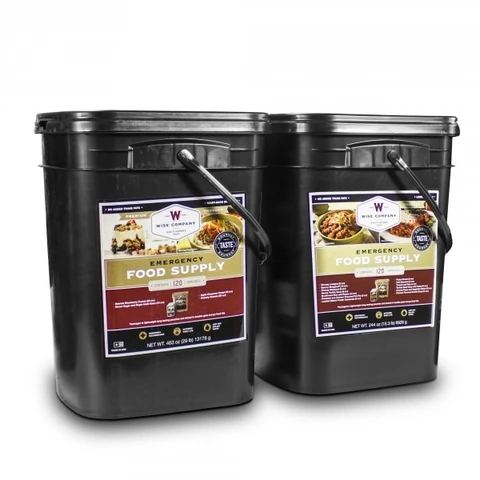 Pros: easy to carry: most come in a bucket with a handle and the weight is reasonablewaterproof: most come in a bucket that is waterprooflong life expectancy: most of these have a shelf life of 10-25 yearswide variety: most of these come with a wide range of food stuffsCons: Cost: this is what kills this one and makes it unfeasible for the general household. Most buckets at 1200 calories a day will last you 2 weeks and costs you over $100, which would cost you more than $7/day per person or over $200/month per person or more than $2500/year per person. A year’s food storage for a family with 4 children would be over $15,000- this is beyond the reach of most members.Space: Although easy to carry, the buckets themselves take up space, making it one of the most space consuming options. Your entire basement or garage would be full of these.Difficulty of cooking: many of these contain such things as pancakes or macaroni and cheese which sounds good on paper but if you were in a severe situation with limited means of cooking, if you for example burnt your pancakes, there goes your meal. Varying nutritional benefit: depending on what you buy the minerals/vitamins vary greatly. If they have been enriched expect the cost to be even more. Accessibility: as of 2020, you might not be able to get your hands of them, almost all online sites have these on backorder. So even if you have the money you might not be able to buy/get them before calamity strikes.Bags of Rice and Flour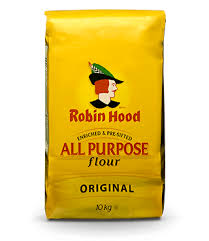 Pros:Cost: Cheaper than MRE, Cheapest available ($0.50/day per person)Accessibility: Locally availableSpace: amount of space it takes up is small if you keep in large bags (can be easily stacked)Cons:Not waterproofNutritional value: Even if you get enriched flour, you will never get all the minerals and vitamins you need, so you will need to supplement with vitamins and possibly even protein (we will get to this later)Taste: Biggest con- this is awful to eat. No variety: by far the worse- you will have to boil the rice or flour- if you try to make a pancake out of flour you could ruin it- so rice in water or flour in water is what you will be eating.No Transport: very difficult to move, bags can ripLongevity: pests can easily get inCans of Flour and Rice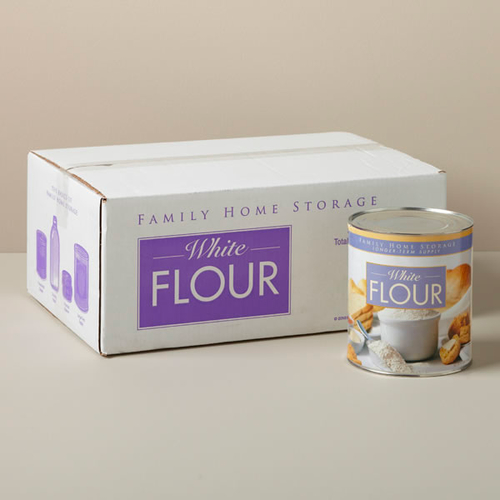 Pros:Cost: cheap but obviously not as cheap as bags ($1.20/day per person)Shelf Life: can last 10-20 yearsTransport: If you keep it in the box the cans come in then it is relatively easy to carry if you are strong. But if the box gets wet then the cardboard is ruined.Cons:Storage: The cans are round which means that you lose the space in the corners when storing on a shelf, and you also lose the space of each can itself- it actually works out to be less space conducive than the MREs and even worse for transporting (because one #10 can on the church website is around 5lbs of flour, which is 16-17 cups, which would only last 5 days for 1 person eating their 1200 calories a day. Which would mean a couple would need 36 cans to last just 3 months. This would be impossible to transport in an emergency without the box). Storage is better if you leave it in the box the cans come inNon-waterproof cardboardNeed can opener to open and there is no way to reseal it (Meaning you open your can and your flour will be blowing everywhere in the woods)Nutritional value: Even if you get enriched flour, you will never get all the minerals and vitamins you need, therefore will need to supplement with vitamins and possibly proteinTaste: Biggest con- this is awful to eat. No variety: by far the worse- you will have to boil the rice or flour- if you try to make a pancake out of flour you could ruin it- so rice in water or flour in water is what you will be eating.Transport: If you are moving this in the box and you are physically weak, this will be difficult (one box is around 35lbs)After going over these options I want to talk about the best options I have found and why I find them to be the best. If you are not moving, if you plan on being stationary:Hopper Bottom Grain Silo (fed from top, comes out bottom) filled with grain.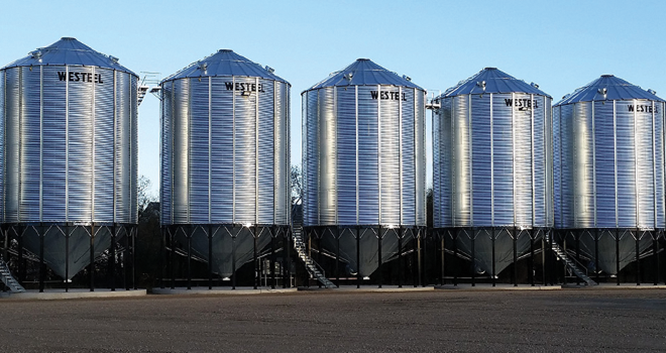 Pros: Cost: unbelievably cheap, even cheaper than flourSpace efficient: the space is out of your home and is protected. Longevity: Rodent-proof, Weather-proof, lasts years and yearsUsability: “rotates” automatically (new grain goes in top and oldest grain comes out bottom)- meaning once it is set up you can just fill up every year.Amount: Can store enough for a large family for over 5 yearsVersatility: you are stuck, just like with flour, with not very diverse meals. However if you have enough grain, you can add a cow, or a goat or chickens (that eat grain) and use them to add huge variety in what you are eating. This is almost a pre-requisite before you seriously get into farm steading.Cons: No transport: this is not moving. If you try to take a load out in your truck and it rains then you are in troubleCost: upfront cost for the hopper, however there are a lot of silos you can buy used to reduce this costLocation: might not be able to do in the city (local/municipal restrictions)All around best choiceTop Ramen + Vitamins: to get 1200 calories you would eat 3 packs per day giving you (40g fat, 100% sodium, 160g carbohydrates, 30g protein, 60% iron, 6% calcium, 6% vit A). This would leave you deficient in some vitamins so I would recommend adding: Multivitamins (about $0.05), Calcium (about $0.02), Vitamin D (about $0.05/pill), Vitamin C (about $0.03)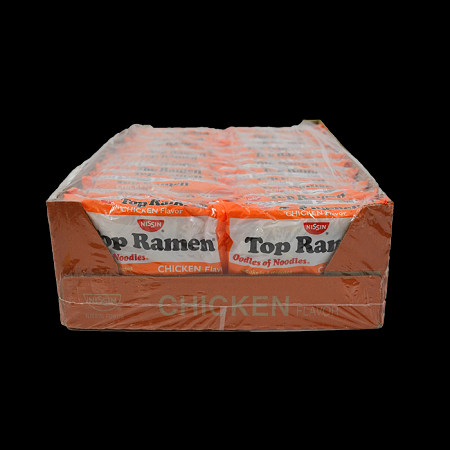 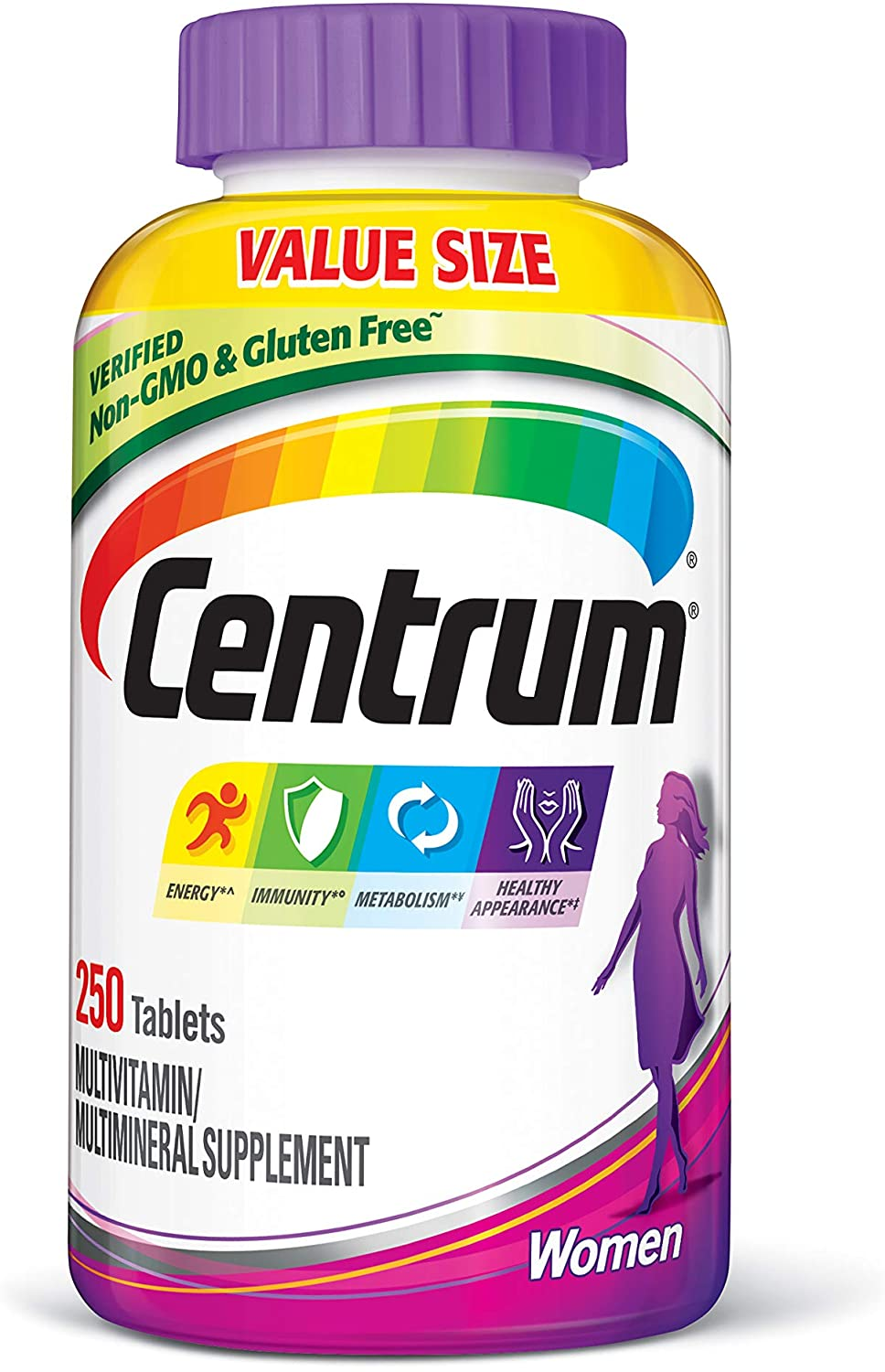 Pros:Cost: Top Ramen $0.75/day per person, Vitamins $0.15/day per person, so combined is $0.90/day per person or $330/person/year combined. Substantially cheaper than MRE and also cheaper than canned rice or flourStorage: 2 cases of 24 packs would be equal to most MRE buckets making them smaller (easier to store)Transportable: they are at least 33% lighter than the canned flour/rice. It does take up slightly more space than the canned flour/rice but much easier to carry. It is very easy to get all of your vitamins for a large family and stick them in a duffel bag, making it very easy to transport.Weatherproof: packs come in a box that is wrapped in plastic, so it is waterproof, even the individual packs are in plastic. Vitamins come in waterproof containers. Versatility and Tastiness: Extremely easy to cook, comes in variety of flavors (spices come with package), can choose whether to use seasoning packs or not and use it instead on something else (ie. Fish, rice etc)Extremely easy to ration: you can count how many packs are left!Very easy to build food storage: cost is cheap enough to add to your monthly grocery bill (4 packs per person per month, around $20/person). You can buy a 2 month supply of vitamins at a time until you get a year backup and then do the same thing (buy a month while using the first month you bought) and you will be cycling the year month at a time. Cons:Shelf Life: Most expiry dates are only a year (but expired food is better than no food). Because it doesn’t last 10 years, you will have to rotate your supply. An average size family of 6 (4 kids) would need an area of 28”w x 34”d x 15”h for one month.  Or an area 5ft wide, 3 ft deep and 8 ft tall to store a year supply for 6 people. The easiest thing to do would be to build a shelf unit with 12 units and label each unit by month. Tape 4 boxes together (1 month food storage for one person) and write on the box the month you bought them and add 1 year to current date. Put it in that month’s shelf. The next year you get to that date, take the old stuff off (eat or give away) and fill it with new. Continue this rotation. The donating of the food can supplement or even pay your fast offerings; you are commanded to give what your family eats for 2-3 meals- this is what your family would eat for the whole month, you are not commanded to pay for your neighbor’s cell phone bill. This would constitute a very generous fast offering. Wild Card: Protein Powder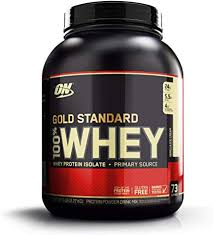 Pros:This will go under a lot of people’s radar- won’t get cleaned out quickly. In a panic, when the stores get cleaned out, for some reason this is missed by the masses.Pure protein: protein is primarily responsible for your immune system. Having a solid source of protein in your diet will keep your immune system up. Protein deficiencies will lead to a slow, painful deathPre-packaged flavor: not only is this good for getting a variety of flavors, it can also be added to purified water to hide the taste of it or the purifiers used (eg. Iodine)Solid longevity: come pre-packaged in plastic, waterproof containers with a life expectancy of two years on the bottle (which means in an emergency can be used for longer than that). It also comes in a useful container which can be used once the powder is done in multiple ways (eg. We store our cat food supply in them)Cost: you can get it for $0.50/scoop If your primary food storage is flour this would be a great thing to add- can be mixed together to greatly improve the awful flavor of flour alone and adds nutritional benefits that plain flour is lackingCon:Low calorie: takes up a reasonable amount of space and it is purely supplementary, you won’t be able to get enough calories to survive off of as your only source of food storageWater Storage:Drums (55 gallon- 2ftx2ftx4ft height) 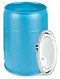 Pros:Clean: if storing water ahead of time it will already be purified to a fine degreeWater source not required: if city water stops you have enough stored Cons:Cost: 55 gallon drum costs about $50-100 and you will need 2 drums/person/year (1L of water/person/day) = $600-1200 for enough drumsStorage space: family of 6 would need twelve 55 gallon drums so you will need a space about 12 ft w x 4 ft d x 4 ft h (far too heavy to stack on top of each other but you could build a table system and slide them under it and then use the table however you see fit)Rotation: can be a lot of work, should be done every 6 months to one yearCan’t transportMy thoughts: Best option for large family or anybody not in an apartment. Once a month just go out and empty a couple drums, hose them out and refill.5 gallon Water Jug (costs about $5-10 per jug, need 18 jugs/person/year, shelving unit 2ft w x 2ft d x8ft h with shelves spaced every 2 feet to be able to store 16 of them)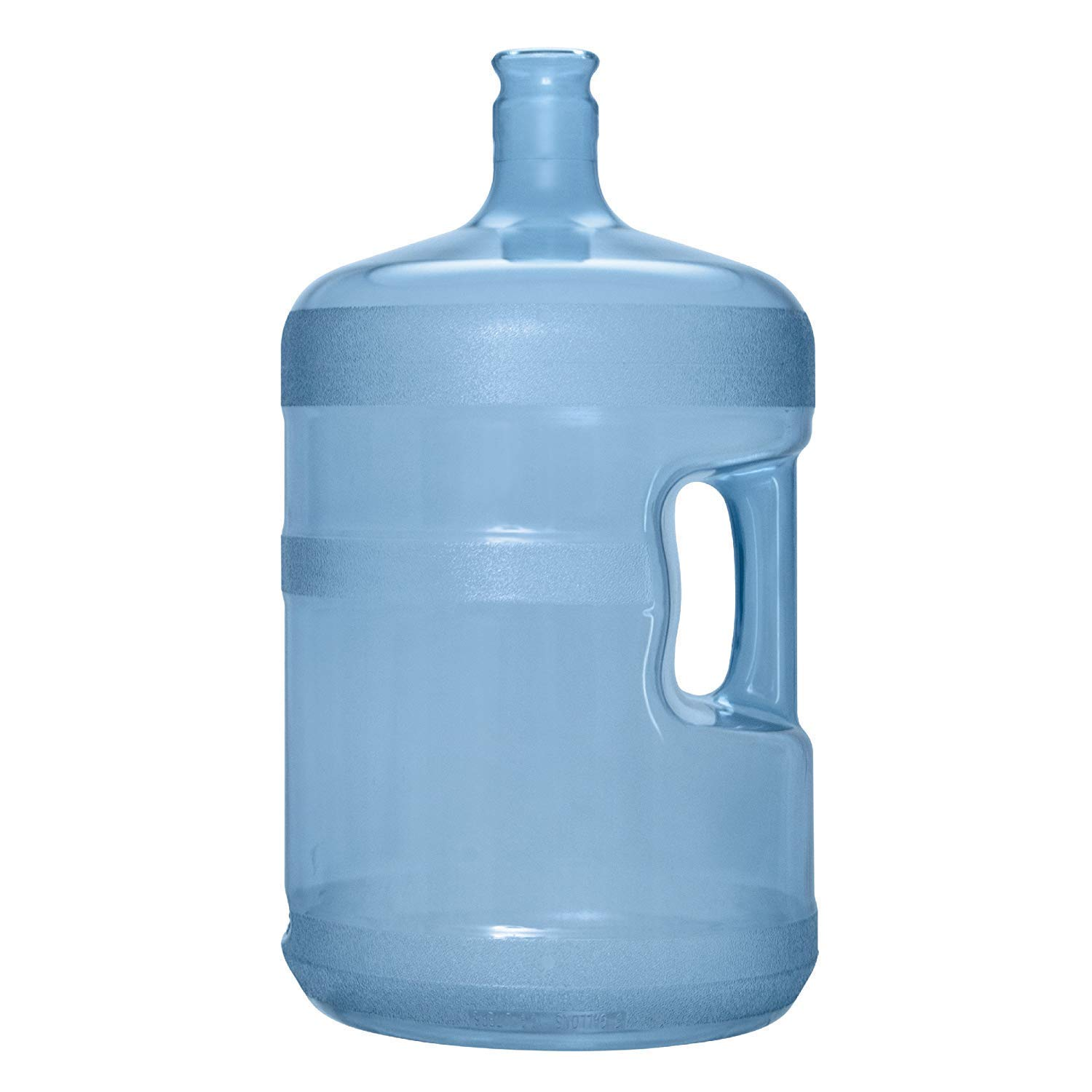 Pros:Much easier to cycle your water- when it is empty you can just replace it or refill itEasy to build up over time, relatively cheapIf electricity hasn’t gone out you can use in a water dispenser which makes the water cold or hot (can cook soup in the hot water)Heavy but can be transported. If moving in a car can bring with youIf you a single or living in the city this might be your only option Cons:The number required: you would need 18 of these per person per year if you were drinking/cooking with 1L per day, for a family of 6 you would need 108, the number is daunting!Unless you build a shelving unit, these will take up a huge amount of floor space. So it will cost you, as you will need materials to build the shelf. For a family of 6, you would need to build 7 shelving units (14ft w x 2ft d x 8ft h)My thoughts: best option for singles, small families, or people living in an apartmentWell that is run by manual power or renewable energy: this is just a common well that has either a handle on it that you can manually crank or some form of renewal energy.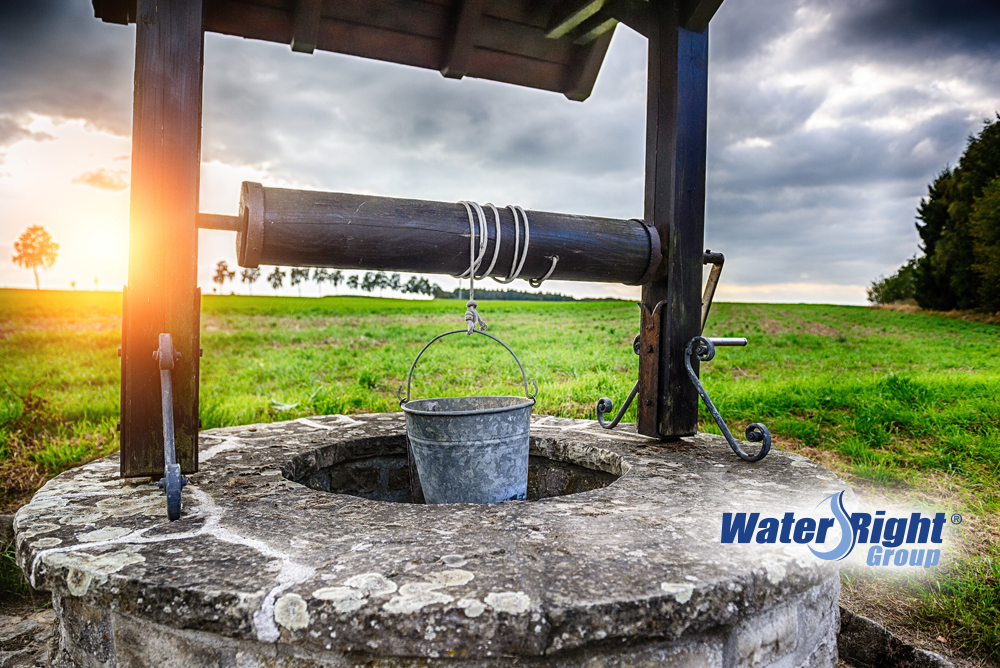 Pros:No visible storage space requiredRelatively clean waterOff grid Cons:Cost: if you don’t have a well dug already can be costly, adding a manual pump to a pre-existing well isn’t that expensive. Getting enough renewable energy (ie. Solar) to just power your well isn’t that big of a dealLocation: Can’t do in the cityTaste: depending on where you are, the taste can be bad for people (iron) vs storing city water in gallons. But versus filtration methods (bleach, iodine) the taste is betterOne of the repeating themes of signs of the times is that of earthquakes. The first thing to be destroyed in earthquakes is everything in the ground. So if there is a serious earthquake all your pipes are gone.My thoughts: if you have a well I would call it a bonus but I would never go out of my way to make it. It is too expensive with far too high of a risk that it is just gone. It would make more sense to move on to a property with a lake with the water just sitting there because if something breaks the water is just sitting there vs being trapped beneath your feet. Natural water sources (lakes, streams etc)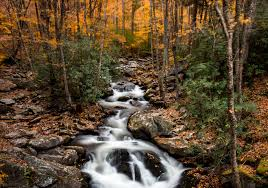 Pros: Natural beautyMassive amounts of stored waterMultiple uses of water: because of the abundance can be used for cooking, cleaning and drinkingCons:Purification required: to drink will need to purifyMight be seasonalCan be easily contaminated (dead bodies, sewage etc- you don’t know what is happening upstream)My thoughts: if you can afford to move to a place that has natural water on the property, I would value that. Most people move into a house for vanity sake. If one was willing to sacrifice some (or all) of that vanity, they could obtain untold amounts of security. Saints of God living in vanity should not be fooled into thinking that the Lord, in a crisis, will bless them in their rebellion with the security that they hitherto rejected for vanity. ProduceWater:I’m sorry, but when calamity strikes you will not be digging wells, creating distillation chambers etc. You will be getting water from natural sources (river, lake, rain). So how does one take those sources and make them usable? Cotton bandana + metal pot + fire: use bandana to filter out large particles, put pot over fire and boil for 1-3 minutes depending on altitude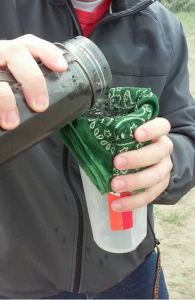 Pros:CheapCommon toolsProcess can second as cooking (throw in top ramen after it has boiled for 1 minute)If you have a bunch of small cooking containers, each person can easily cook their top ramen in the boiled waterCons:Hot: heat from fire can be exhaustingHave to start a fireTaste: can be a problem if you are just drinkingIf you are using one large pot to boil water for whole family, can be very heavy to transport to fireTime and stationary: takes time to start fire, and can’t bring fire while walkingPurifiers (iodine or bleach): tincture of iodine (2%= 8 drops/L, 5%= 4 drops/L, 10%= 2 drops/L), bleach (8 drops of Regular Clorox Bleach per gallon (4L) of water)- let sit for 30 minutes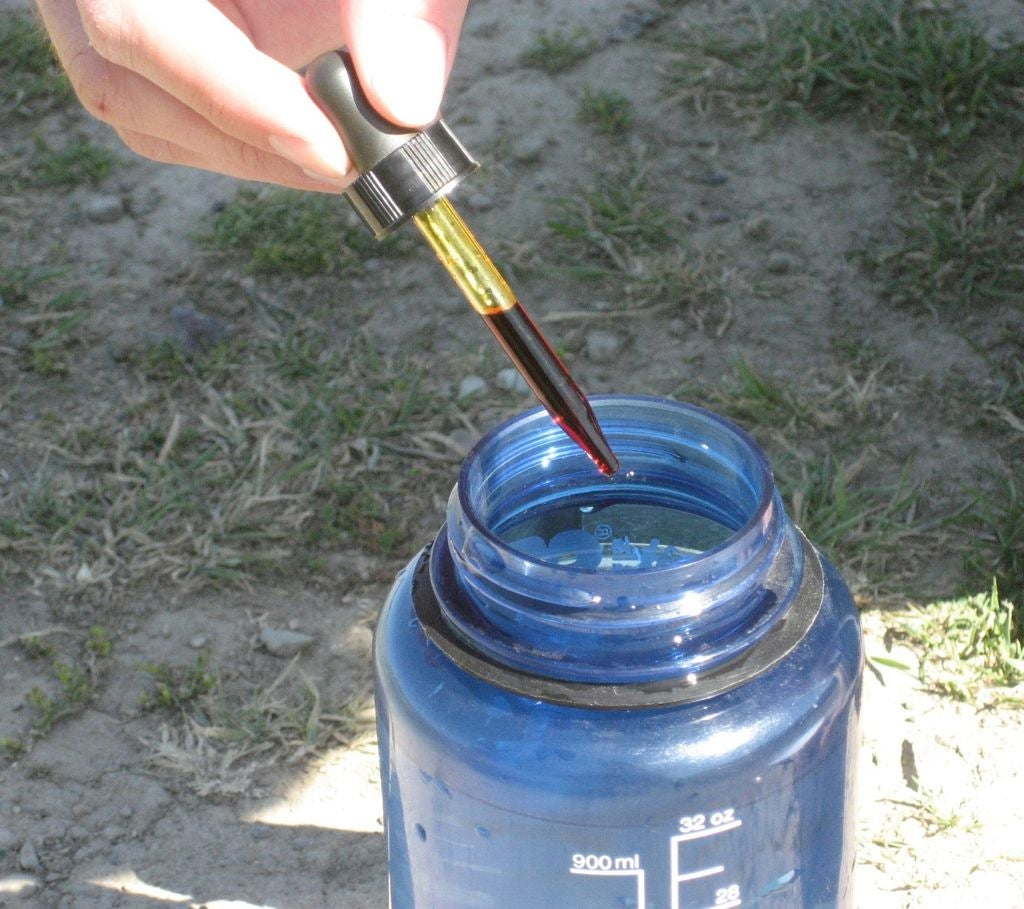 Pros:Purifies huge amounts of water (eg. 25ml bottle of iodine could purify 30 gallons)- which means you would need two 25ml bottles/person/yearCheap: around $6/person/year (less than $40 for family of 6)Portable: purifies on the fly (ie. Can add to canteen of 1L and keep walking), lightweightMultiple uses: iodine can also be used to treat wounds, disinfectant for cleaning etcCons:Taste: can be remedied by using in cooking or adding vit c to water Poisonous: keep out of reach of kids, use proper measurements. Iodine is also flammableFiltration systems: Stationary (home filtration systems)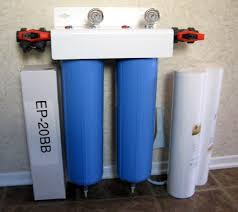 Pro: can obtain a very high quality of waterCons: expensive, if water source vanishes system is worthless, requires electricity, minerals etc to run (storing enough system salt or potassium is required), a lot of moving parts (first system to fail)Portable (straws, pumps)Straw: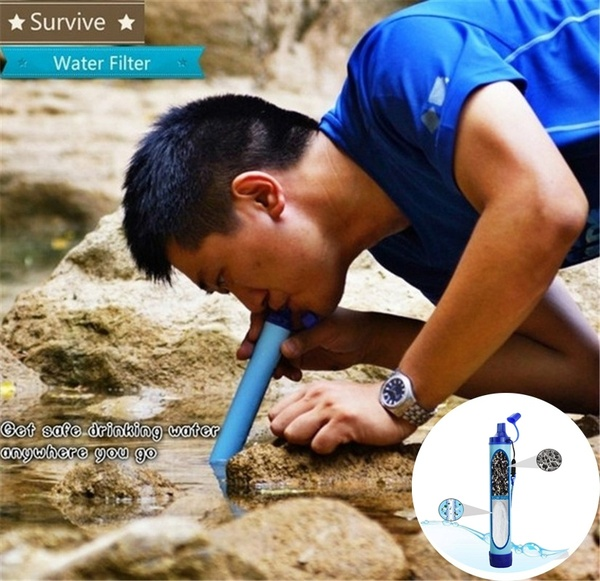 Pros: any water, any time, any where, lasts a full year, cheap, lightweight and space conduciveCons: pure undiluted flavor of the water, once you start using it is “perishable” (lasts about a year), only good for one person (not really shareable) Manual Pump Filter: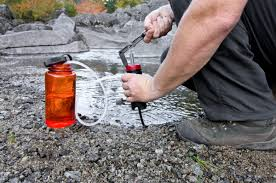 Pros: can pump hundreds of gallons before replacing, pumps clean water into another container so can be used for other purposes such as cooking and thus you can add flavor to it (versus straw)Cons: tiring, cumbersome in a backpack, expensiveFood:This is too dependant on your local area to provide a macro overlay over. Some areas might have fishing, some areas might have natural berries, some areas might have edible scorpions for all I know. For most places in North America, .308 can be used for large game, a 22 LR can be used for small game, a shotgun can be used for fowls, fishing equipment is more abundant than ever with reusable lures (vs. bait). There is also a plethora of reusable traps and the like. Not to mention location vegetation, fruits etc that are edible. Buying or printing off a book with pictures of all the known edible plants and such in your area is not very hard to do. 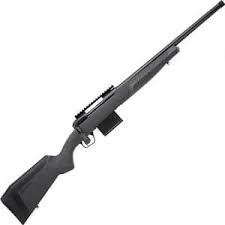 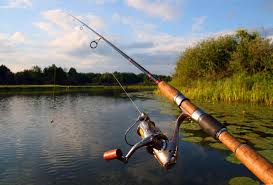 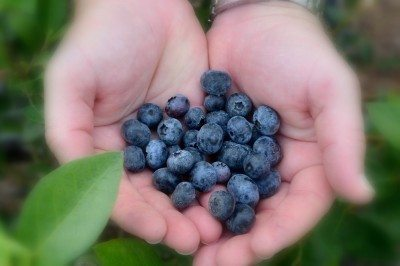 Like President Monson said, “When the time for decision arrives, the time for preparation is past.” The prophets of God from Joseph Smith to Ezra Taft Benson counselled us to farmstead. That time has passed for most people. We are now in a stage, where I believe, the only thing we have time to do is storage, like Joseph in Egypt. Once that time has passed there will no longer be a time to store and all you will have is the means of gathering. Gathering should not be your primary focus- if you are in that stage it is because everything else has failed. If you are farm steading, storage is already taken care of. If you have stored, gathering is already taken care of. If you have no means to gather then you perish. If you had the means to do and you did not, you have no promise with the Lord. If this is a foreign concept to you, I would recommend watching or reading my video/paper, The Prepared Need Not Fear. The Lord will save us after all we can do. Do you really believe that you can go to the Lord, living in the United States and Canada, and say “I could not maintain/circulate/afford etc $0.55/person/day for water”?  Do you really believe that you can go to the Lord, living in the United States and Canada, and say “I could not maintain/circulate/afford etc $0.65/person/day for flour and vitamins”?  Do you really believe that you can go to the Lord, living in the United States and Canada, and say “I could not maintain/circulate/afford etc $1.20/person/day to sustain my life for year”?  The average minimum wage floats between $6-15 in Canada and the United States. I repeat, the Lord does not hold parents accountable for the number of toys a kid has, the kids having a cell phone, the kids having a laptop, the kids having an education fund, cable, vacations, and on and on and on. The Lord will hold you accountable on two things: the first being what your children are taught (I will get to that in another paper) and the second thing being as Ezra Taft Benson taught, the three great necessities of life: food, clothing and shelter. I will make this bold declaration that any individual who is refusing to take these preparations in the United States and Canada is practicing idolatry in open rebellion. Period. Which is a sin that is far grosser than that of sins of weakness (see Rebellion vs Weakness). There is absolutely no feasible way that a healthy adult, let alone a healthy couple, could not afford $1.20/person/day for food and water storage. Brothers and Sisters, let’s do all we can do so that we can call upon the Lord to save us in our time of need. Otherwise we have no promise.In the name of Jesus Christ, Amen.  Below is attached President Monson’s talk that I referenced above, for your convenience.Are We Prepared?In the vicinity where I once lived and served, the Church operated a poultry project, staffed primarily by volunteers from the local wards. Most of the time it was an efficiently operated project, supplying to the bishops’ storehouse thousands of fresh eggs and hundreds of pounds of dressed poultry. On a few occasions, however, being volunteer city farmers meant not only blisters on the hands but also frustration of heart and mind.For instance, I shall ever remember the time we gathered the Aaronic Priesthood young men to give the project a spring-cleaning. Our enthusiastic and energetic throng assembled at the project and in a speedy fashion uprooted, gathered, and burned large quantities of weeds and debris. By the light of the glowing bonfires, we ate hot dogs and congratulated ourselves on a job well done.However, there was just one disastrous problem. The noise and the fires so disturbed the fragile population of 5,000 laying hens that most of them went into a sudden molt and ceased laying. Thereafter we tolerated a few weeds so that we might produce more eggs.No member of the Church who has helped provide for those in need ever forgets or regrets the experience. Industry, thrift, self-reliance, and sharing with others are not new to us.We should remember that the best storehouse system would be for every family in the Church to have a supply of food, clothing, and, where possible, other necessities of life.Of course there may be times when our members are in need of help from the Church. The Lord’s storehouse includes the time, talents, skills, compassion, consecrated material, and financial means of faithful Church members. These resources are available to the bishop in assisting those in need.We urge all Latter-day Saints to be prudent in their planning, to be conservative in their living, and to avoid excessive or unnecessary debt. Many more people could ride out the storm-tossed waves in their economic lives if they had a supply of food and clothing and were debt-free. Today we find that many have followed this counsel in reverse: they have a supply of debt and are food-free.I repeat what the First Presidency declared a few years ago:“Latter-day Saints have been counseled for many years to prepare for adversity by having a little money set aside. Doing so adds immeasurably to security and well-being. Every family has a responsibility to provide for its own needs to the extent possible.“We encourage you wherever you may live in the world to prepare for adversity by looking to the condition of your finances. We urge you to be modest in your expenditures; discipline yourselves in your purchases to avoid debt. Pay off debt as quickly as you can, and free yourselves from this bondage. Save a little money regularly to gradually build a financial reserve.”Are we prepared for the emergencies in our lives? Are our skills perfected? Do we live providently? Do we have our reserve supply on hand? Are we obedient to the commandments of God? Are we responsive to the teachings of prophets? Are we prepared to give of our substance to the poor, the needy? Are we square with the Lord?We live in turbulent times. Often the future is unknown; therefore, it behooves us to prepare for uncertainties. When the time for decision arrives, the time for preparation is past.Rebellion versus Weakness – The  Truth about Pornography [71641]The YouTube video will be titled “The Truth About Pornography.” I’m doing this because I know that if I entitled it “Rebellion versus Weakness” people wouldn’t take the time to learn. This is not deception; this paper will give you the truth about pornography but so much more than just that. This paper will unfold sin in a way that will be for your edification and enlightenment and hopefully for your salvation. I have discussed in my previous paper, “The Prepared Shall Not Fear” that many members will dissect the commandments of God into two categories, that of temporal commandments and that of spiritual commandments. And I go into great detail using the words of President Benson to prove beyond any reasonable doubt that the Lord makes no such differentiation. The Lord does not break commandments into temporal and spiritual with spiritual being weighted more than temporal commandments; the Lord however does break the disobeying of commandment into two categories with one being far more severe than that of the other, regardless of the sin being committed. “The joyful news for anyone who desires to be rid of the consequences of poor choices is that the Lord sees weaknesses differently than He does rebellion. Whereas the Lord warns that unrepented rebellion will bring punishment, when the Lord speaks of weaknesses, it is always with mercy.” (Richard G. Scott, Personal Strength through the Atonement of Jesus Christ, October 2013 General Conference).I’m going to use a card analogy because it is the best way to explain this, I apologize if you are not familiar with cards. Sins come like a deck of cards, with varying degrees from 2 all the way up to an Ace which is high- this is how sins work with some sins being extremely severe or “high” like an Ace (such as shedding innocent blood). And other sins are still sins but they are far less severe (such as telling a white lie). However, there is a trump. Now a trump is a specified suit of cards ie. heart, club, spade or diamond, that beats all other cards not of that suit. So if spade was the “trump” a 2 of spades beats out a king of hearts. This does not mean that there isn’t varying degrees in the trump class, meaning a 10 of spades is still more severe than a 4 of spades. This is how sin works. The “trump” suit to the Lord is “acts of rebellion.” There have been and there will be what seem to you to be “minor sins” that get people completely cut off (Satan’s followers, Saul, Eli, even Laman and Lemuel, etc). And yet there are and will be cases of people committing what you think to be far more serious sins and yet they will not be cut off. Why? Because their sin was a sin of weakness/passion and not a sin of rebellion. One such example that many members probably aren’t aware of that will be shocking to a lot of members to read of, but that I feel is extremely important to bring to light, is that of the story of Judah (yes, Judah, the son of Israel that birthed the tribe of Judah and thus Jesus Christ, which comprises modern day “Jews,” the son through which all the blessing of Judah flow). Judah married a Canaanite (this was marrying outside of the covenant), he then had 3 sons with her. Genesis 38:11-266 And Judah took a wife for Er his firstborn, whose name was Tamar.7 And Er, Judah’s firstborn, was wicked in the sight of the Lord; and the Lord slew him.Ok, it is important to note here that the first son was wicked and was slain because of it. Hang a lantern here because we are going to read of deeds that you will probably find to be “far more wicked” yet the Lord didn’t kill the person who committed the deeds, therefore the sin of Er, his wickedness, must have been that of rebellion. 8 And Judah said unto Onan, Go in unto thy brother’s wife, and marry her, and raise up seed to thy brother.9 And Onan knew that the seed should not be his; and it came to pass, when he went in unto his brother’s wife, that he spilled it on the ground, lest that he should give seed to his brother.10 And the thing which he did displeased the Lord: wherefore he slew him also.Trying to be as uncrude as possible, let’s talk about what happened here. The oldest son had property that would have been lost to his wife Tamar and would have been reabsorbed into the family, thus given to the second son Onan. A brother could be a “temporary husband” for a brother’s widow until she conceived a son at which point in time the temporary marriage would be annulled and the inheritance of the brother would pass to this new son. Onan did not want his brother’s stuff to leave the family, but didn’t mind the perks of having another wife, temporary or otherwise. So how does he keep her a temporary wife forever while also retaining his brother’s stuff? The answer is birth control and the method of birth control that he attempts is withdrawal. Once again, there might be a lot more severe sins than greed (wanting his brother’s stuff) but it was the act of rebellion (birth control) that got him killed. Continuing with the story, 11 Then said Judah to Tamar his daughter in law, Remain a widow at thy father’s house, till Shelah my son be grown: for he said, Lest peradventure he die also, as his brethren did. And Tamar went and dwelt in her father’s house.Now what’s happened? Judah, once again the man through which of the blessings of the tribe of Judah flow, is afraid for the life of his last son, doesn’t give Tamar the property of his oldest son, but rather sends Tamar back to her father’s house, shamed in being used by two husbands, with a promise of the third son. 12 ¶ And in process of time the daughter of Shuah Judah’s wife died; and Judah was comforted, and went up unto his sheepshearers to Timnath, he and his friend Hirah the Adullamite.13 And it was told Tamar, saying, Behold thy father in law goeth up to Timnath to shear his sheep.14 And she put her widow’s garments off from her, and covered her with a veil, and wrapped herself, and sat in an open place, which is by the way to Timnath; for she saw that Shelah was grown, and she was not given unto him to wife.We are starting to get an idea of what might be Tamar’s plan, but more specifically we are told that Judah hasn’t given her his son yet. Once again, Judah sins by not keeping a promise and yet lives.15 When Judah saw her, he thought her to be an harlot; because she had covered her face.16 And he turned unto her by the way, and said, Go to, I pray thee, let me come in unto thee; (for he knew not that she was his daughter in law.) And she said, What wilt thou give me, that thou mayest come in unto me?17 And he said, I will send thee a kid from the flock. And she said, Wilt thou give me a pledge, till thou send it?18 And he said, What pledge shall I give thee? And she said, Thy signet, and thy bracelets, and thy staff that is in thine hand. And he gave it her, and came in unto her, and she conceived by him.Ok, so we have now in the Old Testament a very clear recording of prostitution. This is not an unplanned adultery, this is not a lust of the eyes, this is not coveting, this is full blown prostitution directly after your wife dies. On top of all that, in this act of paying for sex, he apparently doesn’t even care if he gets this prostitute pregnant! Which he does. 19 And she arose, and went away, and laid by her veil from her, and put on the garments of her widowhood.20 And Judah sent the kid by the hand of his friend the Adullamite, to receive his pledge from the woman’s hand: but he found her not.21 Then he asked the men of that place, saying, Where is the harlot, that was openly by the way side? And they said, There was no harlot in this place.22 And he returned to Judah, and said, I cannot find her; and also the men of the place said, that there was no harlot in this place.23 And Judah said, Let her take it to her, lest we be shamed: behold, I sent this kid, and thou hast not found her.It should be fascinating to note that Judah had no shame in paying for a prostitute, had no shame in potentially getting her pregnant, and had no shame not only in telling his friend that he laid with a prostitute, but he was getting his friend to pay the prostitute. His only shame was that he got the deed for free. 24 ¶ And it came to pass about three months after, that it was told Judah, saying, Tamar thy daughter in law hath played the harlot; and also, behold, she is with child by whoredom. And Judah said, Bring her forth, and let her be burnt.So, after everything that happened in this family up to this point in time, Judah is now ready to burn Tamar because she is pregnant. He doesn’t even know if she was forcibly impregnated, he is not even waiting to learn the details.25 When she was brought forth, she sent to her father in law, saying, By the man, whose these are, am I with child: and she said, Discern, I pray thee, whose are these, the signet, and bracelets, and staff.26 And Judah acknowledged them, and said, She hath been more righteous than I; because that I gave her not to Shelah my son. And he knew her again no more.He doesn’t say that his daughter in law is without sin, but he does say that her sin is less. Reading this story, a member today would probably think that the sins committed by Judah were far more severe and deserving of death than that of his first two sons. And members might also be wondering why such a story was even included in the Old Testament. Because a 2 and a 4 of spades, the trump suit, are more severe than a king of hearts and a queen of hearts. Another quick story to illustrate the point is that of Noah. Noah preached for 120 years, built his ark and the only people that he could get into the ark were that of his sons. Jesus shut the ark, the rains started, Noah then had to listen to the screams and the scratches and poundings on the door, among who were most likely Noah’s daughters. Noah had to sit helpless and listen to them all drown. When the ark finally landed a year later one of the very first things recorded that Noah did was to get so plastered drunk that when he passed out he didn’t even notice when his son Ham came in and “discovered his nakedness” ie. took the clothes right off his body. He was pretty drunk. And to this did God punish Noah for his drunken behavior? Nope, instead the curse upon Ham’s descendants was reaffirmed and Ham was kicked out of the family. Some might think that getting so drunk in front of your family and passing out is a more serious sin than taking a man’s clothes and “who you decide to marry” (ie. marrying outside the covenant), yet that’s not what we learn here. Acts of rebellion once again are far more severe than act of weakness.One final example that I will use at this time is that, once again, of David and Saul (which I used in my paper “The Prepared Need Not Fear). Saul was trying to imprison, banish, possibly even put to death, David. David snuck into the camp of Saul and cut off the symbol of Saul’s priesthood office. When David showed the severed emblem to Saul’s camp in the morning, God rebuked David and not Saul. Once again, weakness is not the same as open rebellion. I don’t find it personally important to note at this time my own worthiness, but I know that there will be those reading this who will be rushing to the conclusion that I am justifying sin. Like I said, I don’t make it a habit of proclaiming my worthiness but I will simply say here that I didn’t have sex until I was married, I have only had sex with my wife, the most I have ever broken the Word of Wisdom in my entire life was 1. As a deacon I ate chocolate covered coffee beans from a dispenser at a movie rental store unknowingly and 2. I was given and drank a big gulp of some (awful) “lemonade” which turned out to be iced tea while on my mission. I have always had a temple recommend and I have never been disqualified from having one. The purpose of this paper isn’t to justify sins of weakness, it is hopefully to get Saints to realize how much more severe the sins of rebellion are. Sins of rebellion that are now worn proudly and openly among us. 1 Samuel 12:14-2514 If ye will fear the Lord, and serve him, and obey his voice, and not rebel against the commandment of the Lord, then shall both ye and also the king that reigneth over you continue following the Lord your God:15 But if ye will not obey the voice of the Lord, but rebel against the commandment of the Lord, then shall the hand of the Lord be against you, as it was against your fathers.16 ¶ Now therefore stand and see this great thing, which the Lord will do before your eyes.17 Is it not wheat harvest to day? I will call unto the Lord, and he shall send thunder and rain; that ye may perceive and see that your wickedness is great, which ye have done in the sight of the Lord, in asking you a king.18 So Samuel called unto the Lord; and the Lord sent thunder and rain that day: and all the people greatly feared the Lord and Samuel.19 And all the people said unto Samuel, Pray for thy servants unto the Lord thy God, that we die not: for we have added unto all our sins this evil, to ask us a king.20 ¶ And Samuel said unto the people, Fear not: ye have done all this wickedness: yet turn not aside from following the Lord, but serve the Lord with all your heart;21 And turn ye not aside: for then should ye go after vain things, which cannot profit nor deliver; for they are vain.22 For the Lord will not forsake his people for his great name’s sake: because it hath pleased the Lord to make you his people.23 Moreover as for me, God forbid that I should sin against the Lord in ceasing to pray for you: but I will teach you the good and the right away:24 Only fear the Lord, and serve him in truth with all your heart: for consider how great things he hath done for you.25 But if ye shall still do wickedly, ye shall be consumed, both ye and your king.Things you should pick up from this: Once again, weakness is forgiven so long as you do not turn aside from the Lord, rebellion is very serious even if it seems like a trivial thing, ie. desiring the wrong type of leadership so much so that it will get you cut off.Isaiah 1:18-2018 Come now, and let us reason together, saith the Lord: though your sins be as scarlet, they shall be as white as snow; though they be red like crimson, they shall be as wool.19 If ye be willing and obedient, ye shall eat the good of the land:20 But if ye refuse and rebel, ye shall be devoured with the sword: for the mouth of the Lord hath spoken it.Once again, if you reason with the Lord, you don’t turn aside from him, even if your sins of weakness are extremely grievous, dark blood red, it doesn’t matter, the Lord promises you that he can make you white as snow. But the same promise is not made to those who rebel, in fact it doesn’t even specify how much sin you have, how much red you have, if you rebel you are gone. 1 Nephi 2:18-2418 But, behold, Laman and Lemuel would not hearken unto my words; and being grieved because of the hardness of their hearts I cried unto the Lord for them.19 And it came to pass that the Lord spake unto me, saying: Blessed art thou, Nephi, because of thy faith, for thou hast sought me diligently, with lowliness of heart.20 And inasmuch as ye shall keep my commandments, ye shall prosper, and shall be led to a land of promise; yea, even a land which I have prepared for you; yea, a land which is choice above all other lands.21 And inasmuch as thy brethren shall rebel against thee, they shall be cut off from the presence of the Lord.22 And inasmuch as thou shalt keep my commandments, thou shalt be made a ruler and a teacher over thy brethren.23 For behold, in that day that they shall rebel against me, I will curse them even with a sore curse, and they shall have no power over thy seed except they shall rebel against me also.24 And if it so be that they rebel against me, they shall be a scourge unto thy seed, to stir them up in the ways of remembrance.Once again, Nephi is not praised and exalted by the Lord for being sinless (we will get to this specifically later), but rather Nephi seeking the Lord, that is what he was praised for. It’s important to note that at this point in time we know for a fact that Nephi killed a man, stole that man’s property and then was deceptive and lied to that man’s servant. Laman and Lemuel on the other hand as far as we know never stole anything, never killed anyone, never lied, yet their sin of open rebellion got them completely cut off and Nephi exalted. It is also made clear here, that to rebel against the Lord’s anointed is to rebel against the Lord himself.Mosiah 15:26-2726 But behold, and fear, and tremble before God, for ye ought to tremble; for the Lord redeemeth none such that rebel against him and die in their sins; yea, even all those that have perished in their sins ever since the world began, that have wilfully rebelled against God, that have known the commandments of God, and would not keep them; these are they that have no part in the first resurrection.27 Therefore ought ye not to tremble? For salvation cometh to none such; for the Lord hath redeemed none such; yea, neither can the Lord redeem such; for he cannot deny himself; for he cannot deny justice when it has its claim.We now have a very good definition of rebellion vs weakness. Rebelling is when one knows the mind of God and actively chooses another path or another mind. That same man comes out in open rebellion against God. This is not the same as somebody who knows the mind of God, wants to follow the mind of God and due to temptations and weaknesses of the flesh succumbs.  D&C 76:25-2625 And this we saw also, and bear record, that an angel of God who was in authority in the presence of God, who rebelled against the Only Begotten Son whom the Father loved and who was in the bosom of the Father, was thrust down from the presence of God and the Son,26 And was called Perdition, for the heavens wept over him—he was Lucifer, a son of the morning.A decision that might be viewed by some to be a small thing was significant enough to cast you out from the entire plan of salvation. Once again, why? Because everyone there had clear knowledge and either declared their allegiance with the Lord or came out in open rebellion.Moses 4:3-43 Wherefore, because that Satan rebelled against me, and sought to destroy the agency of man, which I, the Lord God, had given him, and also, that I should give unto him mine own power; by the power of mine Only Begotten, I caused that he should be cast down;4 And he became Satan, yea, even the devil, the father of all lies, to deceive and to blind men, and to lead them captive at his will, even as many as would not hearken unto my voice.The war continues; those that come out in open rebellion knowingly or unknowingly simultaneously come out waving proudly the banners of Satan. 1 Samuel 15:22-2422 And Samuel said, Hath the Lord as great delight in burnt offerings and sacrifices, as in obeying the voice of the Lord? Behold, to obey is better than sacrifice, and to hearken than the fat of rams.23 For rebellion is as the sin of witchcraft, and stubbornness is as iniquity and idolatry. Because thou hast rejected the word of the Lord, he hath also rejected thee from being king.24 ¶ And Saul said unto Samuel, I have sinned: for I have transgressed the commandment of the Lord, and thy words: because I feared the people, and obeyed their voice.Once again, this story confirms that perceived minor acts of sin cost people everything if they are sins of rebellion. Saul is told to sack a village and then he is told afterwards to sacrifice all of the animals to God. However, once Saul sacked the town the people convinced him to only sacrifice a portion of the animals and then keep the rest. This would be like if the keys came to you and told you to sell your property and instead of paying 10% tithing they wanted you to pay 100% tithing. Once the property sold, your wife and kids convinced you to pay 10% tithing (because that is what God requires) and that act was enough to get you to lose everything. These passages also give us a crucial bit of doctrinal insight into rebellion. We have learned that coming out in open rebellion puts you in the camp of Satan (knowingly or unknowingly) but here we also learn something else and that is that the sin of rebellion is synonymous with idolatry. The sin of idolatry is when you serve mammon, the world, the things of man’s creation, more than (or other than) that of God himself. There is a reason why the first 4 of the 10 commandments deal with idolatry, and the 5th commandment of the 10 commandments gives you the type. Idolatry then becomes synonymous with “the trump card.” Sins of idolatry are the worst sins that a person can commit in this life. What also is taught here is why so many people fall prey to the most grievous of sins, idolatry, and that was that Saul feared the people and obeyed their voice. Or as the Lord put it in Doctrine and Covenants 121:34-35, “behold, there are many called, but few are chosen. And why are they not chosen? Because their hearts are set so much upon the things of this world, and aspire to the honors of men.”Alma 9:23-2423 And now behold I say unto you, that if this people, who have received so many blessings from the hand of the Lord, should transgress contrary to the light and knowledge which they do have, I say unto you that if this be the case, that if they should fall into transgression, it would be far more tolerable for the Lamanites than for them.24 For behold, the promises of the Lord are extended to the Lamanites, but they are not unto you if ye transgress; for has not the Lord expressly promised and firmly decreed, that if ye will rebel against him that ye shall utterly be destroyed from off the face of the earth?Things that we should pick up on: once again, a group of people who are just as wicked as another group of people but have the gospel light among them are punished far more severely because of their open rebellion. So it would be better for the Lamanite practicing polygamy than it would be for the Nephite choosing to not pay his tithing. Now we need to answer two important questions, 1. Why does the Lord as Elder Scott explained above, show compassion and mercy to weakness? And 2. When the Lord as well as Elder Scott refer to weakness are they referring to a broken bone, a limp leg, a chronic disease etc or are they referring to actual sins?Ether 12:2727 And if men come unto me I will show unto them their weakness. I give unto men weakness that they may be humble; and my grace is sufficient for all men that humble themselves before me; for if they humble themselves before me, and have faith in me, then will I make weak things become strong unto them.So why does the Lord show compassion upon weakness? Because the Lord is who gives us the weakness. Imagine a father giving a son a heavy pack to lift, knowing that it is just heavy enough to cause the son to grow physically stronger but yet too heavy so at times he will stumble and fall to the ground. And imagine said father, when that son falls on the ground, being completely unforgiving and uncompassionate and hardhearted etc. Such a man or a God would be a monster. Jacob 4:77 Nevertheless, the Lord God showeth us our weakness that we may know that it is by his grace, and his great condescensions unto the children of men, that we have power to do these things.2 Nephi 25:2323 For we labor diligently to write, to persuade our children, and also our brethren, to believe in Christ, and to be reconciled to God; for we know that it is by grace that we are saved, after all we can do.Does God need to forgive and apply his grace to a broken leg? Does God need to apply grace and forgive to a chronic illness? A man coming down with boils, a man being born blind etc etc are not necessarily manifestations of an individual’s sin and do not need to be forgiven by the Lord. This flawed logic caused Job’s friend to accuse him of gross sin, as well as the man born blind whom Jesus healed. In case you are still not convinced that weaknesses, weaknesses of the flesh, deal with sins and not just physical ailments, I quote Nephi: 2 Nephi 4:17-19, 26-2717 Nevertheless, notwithstanding the great goodness of the Lord, in showing me his great and marvelous works, my heart exclaimeth: O wretched man that I am! Yea, my heart sorroweth because of my flesh; my soul grieveth because of mine iniquities.18 I am encompassed about, because of the temptations and the sins which do so easily beset me.19 And when I desire to rejoice, my heart groaneth because of my sins; nevertheless, I know in whom I have trusted.26 O then, if I have seen so great things, if the Lord in his condescension unto the children of men hath visited men in so much mercy, why should my heart weep and my soul linger in the valley of sorrow, and my flesh waste away, and my strength slacken, because of mine afflictions?27 And why should I yield to sin, because of my flesh? Yea, why should I give way to temptations, that the evil one have place in my heart to destroy my peace and afflict my soul? Why am I angry because of mine enemy?We have already learned that Nephi killed a man, stole his property not only once (Laban’s clothes and sword) not twice (Laban’s plates of brass) but three times (Laban’s slave Zoram) and then was deceptive and lied to Zoram, yet the Lord chose him over his brothers who as far as we know never committed such acts, but whom rebelled. Members of the Church in most cases won’t even blush with Nephi decapitating a man, stealing his stuff and lying, but yet they will get flustered when they read the story of Laman and Lemuel not helping Nephi build the ship! And this is because knowingly or unknowingly most members of the Church understand that sins of rebellion, regardless of the deed, are more severe. And that even if a man kills another person, lies and steals property in one night, members know:Galatians 5:1818 But if ye be led of the Spirit, ye are not under the law.Nephi also knows this. These are not the things Nephi was talking about in 2 Nephi 4. So this weakness that comes by means of the flesh, giving in to those temptations, are sins. We have already read above how the Lord told Nephi that he was chosen because “he sought the Lord” not because Nephi was perfect. Elder Neal A Maxwell explained this perfectly by saying, “the Lord does not begin by asking our ability, only our availably, and when we prove our dependability he increases our capability.” Nephi is upset, he is sad, that due to the weaknesses of the flesh he commits sins of weakness. But he also proclaims in the same breath that he is trusting the Lord and that is his entire focus. The sins that he commits are not sins of rebellion. He is not looking at what the Lord is telling him to do, “thinking about it,” and then actively choosing another path. Joseph Smith tried to teach this doctrine and it was one of the top 5 reasons he was killed in the end- and that was the doctrine of calling and election or as it came to be known “unconditional exaltation.” Bruce R McConkie summarized the prophet’s teaching thus, ‘“The more sure word of prophecy means a man’s knowing that he is sealed up unto eternal life, by revelation and the spirit of prophecy, through the power of the Holy Priesthood.” (D&C 131:5). Those so favored of the Lord are sealed up against all manner of sin and blasphemy except the blasphemy against the Holy Ghost and the shedding of innocent blood. That is, their exaltation is assured; their calling and election is made sure, because they have obeyed the fulness of God’s laws and have overcome the world. Though such persons “shall commit any sin or transgression of the new and everlasting covenant whatever, and all manner of blasphemies, and if they commit no murder wherein they shed innocent blood, yet they shall come forth in the first resurrection, and enter into their exaltation” (D&C 132:26)” (Mormon Doctrine p.110). So what does this mean? It means after one’s calling and election is made sure they still will make sins of the flesh, sins of weakness. But the Lord will forgive them of ALL of those sins, it doesn’t matter how severe they are. The reason for this? Because the Lord knows that none of these sins will be sins of rebellion. In fact, at that point in time the only sin left that would be classified as a sin of rebellion would be to deny the Holy Ghost or in other words, shed innocent blood. Such rebellion at that time will make you a son of perdition. Once again confirming crystal clear that the Lord views sins of rebellion as being so much more severe than sins of weakness and sins of the flesh. We have arrived at pornography at last. Now after everything you have learned, let me put forth a few hypothetical situations:A young man (priest) with a temple recommend who really want to serve the Lord, he goes over to a friend’s house and his friend, unbeknownst to the priest, hands him some pornography. The young man succumbs to temptation. The young man immediately repents and proceeds on with his life for the next couple months and then succumbs to temptation again. Immediately he repents etc etc.A woman learns the doctrine that her body is a temple. She then gets in the car, drives to a tattoo parlor and gets a tattoo. She then proclaims, “the Lord loves me how I am, regardless of what I do to my body. I reject that doctrine” and then not only proceeds to wear her tattoos openly with pride but proceeds to add to her tattoo collection throughout her life, possibly even using her tattoos as a piece of her identity.A man in the church learns the doctrine of the Word of Wisdom, reads the line that those who live the Word of Wisdom should be able to “run and not faint” and also understands the doctrine of moderation in all things, but proceeds to eat whatever he wants, whenever he wants, never exercises, never makes the attempt to lose weight and then lives this way for half a century. A woman goes to the temple, has “understanding garments” read to her, accepts it and then proceeds to pick and chose when and where she wears them, sometimes pinning them up to wear certain clothes, throughout her life. A ward member knows that church starts at 10am and that the prophets of God have asked members to show up ten minutes early before meetings to sit reverently. But they actively chose to show up at 10:10 because and I quote “I don’t want to be sitting there early with nothing to do.”Prophets of God for almost 120 years have counseled members to grow their own garden, have a food storage, etc. Members then go off and buy a motorcycle and a boat while asking for fast offerings and expecting when troubles start the Lord will provide manna from heaven. The prophets have counseled us for 120 years to get out of debt. A 55-year old man, who has been in debt his entire life, finally pays off his car debt (and only his car debt) and is freed up an extra $300/month. He immediately goes out and buys a $30,000 Toyota truck, paying off the debt $300/month at a time. You, as a member of the Church of Jesus Christ of Latter-Day Saints, know the doctrine of the plan of salvation. And yet for your entire life you have been an advocate for homosexual marriage. You, as a member of the Church of Jesus Christ of Latter-Day Saints, understand the war in heaven, the ideology upon which that war was fought, and the words of modern prophets from Joseph Smith on clarifying beyond any reasonable doubt to any individual of “common intelligence” or above that socialism and communism are Satan’s kingdom. Yet you campaign for and support socialistic and communistic people, platforms, programs, parties and candidates. I could go on and on and on and on. Members that think that pornography is the scourge, or that pornography is the thing that weeds out the church do not understand the scriptures, they do not have the spirit of prophecy, and are woefully ignorant. I challenge anyone to find me a reference anywhere that a civilization was destroyed because of pornography use. I challenge anyone to find references to pornography being the killer in the last days in the Book of Mormon, the book of Isaiah or the book of Revelation. The sin that comes up again and again and again is the sin of idolatry, is the sin of rebellion. When one has the truth, when one has the light and they actively choose another path, not because of a weakness of the flesh, but rather due to their own ignorant pride. So what is the truth about pornography? I can testify to you in the name of Jesus Christ that if you fight it and actively work against it and your desire is to rid yourself of it but yet you still have succumbed to the sin of the temptation, the weakness of the flesh (much like an individual who is on a diet who breaks down and eats the cookie), I can testify to you in the name of Jesus Christ, that as many times as you speedily repent and come back to the Lord with full purpose of heart, that he will forgive you (get back on your diet, get back on the train). But I will also say this, and I will testify of this in the name of Jesus Christ, that those that know the will of the Lord and actively choose another path because “they know better” regardless of the severity of your perceived misdeed, you will not find forgiveness, you will not find mercy unless you speedily repent before He cuts you off. The longer you spend in rebellion, the riskier it becomes that you will be cut off forever and you reach the point of no return. If you don’t understand what the point of no return is, I would suggest reading the book, The Miracle of Forgiveness by President Kimball or watch/read my paper “Agency in Progression.”Brothers and Sisters, the Lord does not hate you or will cut you off because of your weaknesses. The Lord hates and will cut people off because of their rebellion. Keep going to the Lord, keep fighting through your weaknesses and I can promise you that the Lord will eventually make those weaknesses into strengths. I say this in the name of Jesus Christ, Amen. AGENCY IN PROGRESSIONPART I: The Hinge Points of LifeYou will hear it said in the church how important it was to make the right decision(s) in the pre-earth life. You will also hear members talk frequently about how seemingly unfair, maybe even brutal, was the Fall, in that making seemingly one mistake in the pre-Earth life damned you eternally yet in this life people can make a multitude of mistakes and still obtain forgiveness. God is the same yesterday, today and forever- meaning that this misconception about the pre-earth life being a singular decision while earth is a multitude of decisions must be a falsehood. Overcoming the misconception involves two parts (pre-earth life and earth life) and the truth is somewhere in the middle. Yes, the decision to follow God’s plan with Christ was important, but it wasn’t taken on a whim. We know that we progressed and were given choices in the pre-Earth life just as we are given choices and options in this life. Some made good choices, some made bad choices. The accumulation of those choices was reflected in that meeting- the very cause. Those that made good decisions up to that point cheered for joy, those that made bad decisions up to that point feared and trembled and later went with Satan. And there were those yet who were in the middle. So we know that the pre-Earth life was not just a singular choice. The second point of misconception is that you can make a multitude of mistakes and will still be saved. And, two, there aren’t a couple of big decisions that will have equally exalting or damning effects as the big choice in the pre-Earth life. President Kimball referred to something he called “the point of no return” where the sinner has made enough wrong choices (big ones) that he is un-saveable, not because the Saviour doesn’t have the power to save him, but the individual would no longer reach for the Lord’s hand of forgiveness when it is offered. Mormon describes a similar state (most likely the exact same state) where the spirit of the Lord ceases to strive with you. Mormon describes teaching those people “without hope and without faith for he knew the judgments of the Lord would come upon them.” And why? Because when Mormon:Mormon 2:12-1512 saw their lamentation and their amourning and their sorrow before the Lord, my heart did begin to rejoice within me, knowing the mercies and the long-suffering of the Lord, therefore supposing that he would be merciful unto them that they would bagain become a righteous people.13 But behold this my joy was vain, for their asorrowing was not unto repentance, because of the goodness of God; but it was rather the bsorrowing of the cdamned, because the Lord would not always suffer them to take dhappiness in sin.14 And they did not come unto Jesus with broken ahearts and contrite spirits, but they did bcurse God, and wish to die. Nevertheless they would struggle with the sword for their lives.15 And it came to pass that my sorrow did return unto me again, and I saw that the aday of bgrace cwas passed with them, both temporally and spiritually; for I saw thousands of them hewn down in open drebellion against their God, and heaped up as edung upon the face of the land. And thus three hundred and forty and four years had passed away.Taking into account what we just learned with God being the same forever and what happened in the pre-Earth life, we can gather that the pre-earth life had many small choices that led up and built into the large choices. Once those large choices are made, in most cases, there is no going back. These larger choices in very real reality determine the direction that we go in the foreseeable future (until the next big decision). So what do we learn- you make a big choice and it puts you on a path from point A to point B. You then make a bunch of little decisions as you move from point A to point B- they may seem insignificant compared to the big decision at each point but they are what determines your strength of character so that when you reach point B and have to make the next large decision the small decisions from point A to B are reflected in your big decision at point B. From point B there is a path from B to C, B to D-one going up and one going down. Why is it important to understand this? If what we are experiencing in this life is similar to what we experienced in the pre-earth life then if we learn what happened in the pre-earth life we will know what is coming in this life. And what we learn in the pre-earth life is that there were hinge points- points where large decision were made that sent you down a path for large periods of time. The same is true on earth. There are key choices in your life that will affect you for 5 years, 10 years, even 20 years. Years of your life will flow by like you are stuck on a track all because of one decision you made years ago. Identifying these key moments and preparing people for them will allow them to make the most informed choice and will also allow them during moments of self-reflection to understand why their life is the way it is. Before talking about these big choices, in case you are still confused about the concept, or questioning the validity of it, here are some words from the prophets and apostles to help clarify.“Hidden Wedges/Forgotten Wedges” Thomas S. Monson quoting Samuel T. Whitman“The ice storm [that winter] wasn’t generally destructive. True, a few wires came down, and there was a sudden jump in accidents along the highway. … Normally, the big walnut tree could easily have borne the weight that formed on its spreading limbs. It was the iron wedge in its heart that caused the damage.“The story of the iron wedge began years ago when the white-haired farmer [who now inhabited the property on which it stood] was a lad on his father’s homestead. The sawmill had then only recently been moved from the valley, and the settlers were still finding tools and odd pieces of equipment scattered about. …“On this particular day, it was a faller’s wedge﻿—wide, flat, and heavy, a foot or more long, and splayed from mighty poundings [﻿—which the lad found] … in the south pasture. [A faller’s wedge, used to help fell a tree, is inserted in a cut made by a saw and then struck with a sledge hammer to widen the cut.] … Because he was already late for dinner, the lad laid the wedge … between the limbs of the young walnut tree his father had planted near the front gate. He would take the wedge to the shed right after dinner, or sometime when he was going that way.“He truly meant to, but he never did. [The wedge] was there between the limbs, a little tight, when he attained his manhood. It was there, now firmly gripped, when he married and took over his father’s farm. It was half grown over on the day the threshing crew ate dinner under the tree. … Grown in and healed over, the wedge was still in the tree the winter the ice storm came.“In the chill silence of that wintry night … one of the three major limbs split away from the trunk and crashed to the ground. This so unbalanced the remainder of the top that it, too, split apart and went down. When the storm was over, not a twig of the once-proud tree remained.“Early the next morning, the farmer went out to mourn his loss. …“Then, his eyes caught sight of something in the splintered ruin. ‘The wedge,’ he muttered reproachfully. ‘The wedge I found in the south pasture.’ A glance told him why the tree had fallen. Growing, edge-up in the trunk, the wedge had prevented the limb fibers from knitting together as they should.”“Watch the Switches in Your Life” Gordon B. Hinckley“Many years ago I worked in the head office of one of our railroads. One day I received a telephone call from my counterpart in Newark, New Jersey, who said that a passenger train had arrived without its baggage car. The patrons were angry.We discovered that the train had been properly made up in Oakland, California, and properly delivered to St. Louis, from which station it was to be carried to its destination on the east coast. But in the St. Louis yards, a thoughtless switchman had moved a piece of steel just three inches.That piece of steel was a switch point, and the car that should have been in Newark, New Jersey, was in New Orleans, Louisiana, thirteen hundred miles away.So it is with our lives﻿—a cigarette smoked, a can of beer drunk at a party, a shot of Speed taken on a dare, a careless giving in to an impulse on a date. Each has thrown a switch in the life of a boy that put him on a track that carried him far away from what might have been a great and foreordained calling. And as Nephi said, “… thus the devil cheateth their souls and leadeth them away carefully down to hell.” (2 Ne. 28:21.)”“A Matter of Few Degrees” Dieter F. Uchtdorf“In 1979 a large passenger jet with 257 people on board left New Zealand for a sightseeing flight to Antarctica and back. Unknown to the pilots, however, someone had modified the flight coordinates by a mere two degrees. This error placed the aircraft 28 miles (45 km) to the east of where the pilots assumed they were. As they approached Antarctica, the pilots descended to a lower altitude to give the passengers a better look at the landscape. Although both were experienced pilots, neither had made this particular flight before, and they had no way of knowing that the incorrect coordinates had placed them directly in the path of Mount Erebus, an active volcano that rises from the frozen landscape to a height of more than 12,000 feet (3,700 m).As the pilots flew onward, the white of the snow and ice covering the volcano blended with the white of the clouds above, making it appear as though they were flying over flat ground. By the time the instruments sounded the warning that the ground was rising fast toward them, it was too late. The airplane crashed into the side of the volcano, killing everyone on board.It was a terrible tragedy brought on by a minor error﻿—a matter of only a few degrees.Through years of serving the Lord and in countless interviews, I have learned that the difference between happiness and misery in individuals, in marriages, and families often comes down to an error of only a few degrees.”“The Tale of Two Wolves” Old Cherokee ProverbOne evening, an elderly Cherokee brave told his grandson about a battle that goes on inside people.He said "my son, the battle is between two 'wolves' inside us all.one is evil. it is anger, envy, jealousy, sorrow, regret, greed, arrogance, self-pity, guilt, resentment, inferiority, lies, false pride, superiority, and ego.The other is good. It is joy, peace love, hope, serenity, humility, kindness, benevolence, empathy, generosity, truth, compassion and faith."The grandson though about it for a minute and then asked his grandfather: "which wolf wins?..."The old Cherokee simply replied, "the one that you feed"In summary, as you move between major decisions in your life (ie. Switch points), the small daily decisions you make (ie. Which wolf you feed) will predict what your major decisions will be at your switchboards. Once the big decisions are made, once the switch is thrown, you are on that track until the next switch. PART II: Identifying the Hinge PointsPresident David O. McKay said, “Classify [the things of which Satan tempted Jesus with after fasting], and you will find that under one of those three nearly every given temptation that makes you and me spotted … comes to us as:(1) a temptation of appetite(2) a temptation to pride (3)  a temptation for the world”(in Conference Report, Apr. 1911, 59)Are there or are there not major hinge points, major decisions which you and I have to make in our lives regarding appetite, pride and the world? Yes. Are there little decisions feeding into each of these? Obviously. Are these the “hinge points” of this life? Yes. Just like previously discussed, the small decisions we make in each category determine which wolf gets larger and thus which wolf wins the battle at the hinge point (large decisions). It is established doctrine that men and women have different strengths and weakness; together the sexes help each other due to their complementary strengths. It is easy for members to accept that the sexes possess different strengths as truth, but if one is true they are both true, thus we also have to accept that the sexes have different weaknesses (and therefore are prone to different temptations generally speaking), and thus face different major choices (once again, generally speaking). A choice that might be extremely important for a man might not be an important choice for a woman and vice versa (eg. Going on a mission).(1)Appetites of the flesh come in two main forms: sexual and physical (food, sleep etc). The two main hinge points here are 1. Will you or will you not wait to have sex until you are married and only have sex with your spouse? 2. Will you or will you not live the Word of Wisdom which includes being able to “run and not faint” as well as “eat all things in moderation”? Examples of small choices that feed into this hinge point are dating in couples, not necking, wearing modest clothing, exercising, limiting treats and sugar etc.  Choosing the right is visually seen in healthy looking individuals with healthy marriages. And choosing the wrong is visually seen in individuals being obese and having failed marriages due to sexual immorality. Men historically have shown a weakness towards sexual appetites and women more physical. Thus we find that women who can control their physiques are considered desirable and virtuous to a man, just as a man who can control his sexuality is to a woman. We find in the world more sexually out of control men and women who espouse “chocolate is better than sex”.  (2) Pride is choosing any other path other than the Lord’s path. The Lord makes his way known through the keys of the priesthood and through personal revelation. The choice of choosing another way over the Lord’s way can either be a direct choice in choosing yours over the Lord’s or, the second way, is we indirectly choose another way over the Lord’s by choosing to follow those without keys over those with keys. The reason why we directly or indirectly make this choice not to follow the Lord is due to a perceived superiority (ie. “I know better or he/she knows better.”) These perceived notions of grandeur come in two forms “I know better, he/she knows better because of experience, personal knowledge” or “I know better, he/she knows better because that person has a higher perceived weighted title (king/professor/etc.).” The two main hinge points here are 1. Do you or do you not gain a testimony of priesthood keys? 2. Do you or do you not gain a testimony of personal revelation? Examples of small choices that feed into this hinge point are saying daily prayers, listening to your father, listening to your bishop, seeking for revelation in your prayers, asking your father/bishop for advice and following it, getting baptized, going on a mission, and most importantly feasting upon the words of God. Choosing the right is reflected in sustaining of keys and hearkening unto personal revelation after diligent scripture study. Choosing the wrong is visibly seen in not following or murmuring against the keys because the individual is “too young, too inexperienced etc” or the perceived title isn’t “important enough” (ie. Father vs professor). It is also reflected in not following personal revelation. Historically men have been far more prejudiced in regard to experience- they are far more anti-authoritarian making them far less likely to follow orders from those they can’t evaluate firsthand and far more likely to be bamboozled by people who can put on a façade of higher intelligence and experience. Women are far more authoritarian and far less interested in people’s experience. They have a harder time following orders from people with experience that have perceived lower title weight, and thus are far more likely to be bamboozled by people who throw around hefty titles (ie. professor/CEO etc). The church shows more men having problems with young, inexperienced keys (ie. Elders, young bishops etc.) and being bamboozled by “knowledgeable friends.” Women have more problems with titles that they don’t believe are important enough to warrant more revelation that they themselves can receive (ie. Fathers, deacon quorum presidents etc.) and being bamboozled by people with hefty titles that don’t mean anything (ie. scholars).  (3) The world comes alluring in two different forms: power among our peers and riches of the world.  The two main hinge points here are 1. Will you or will you not choose parenthood over worldly status? 2. Will you or will you not choose family life over materialistic social lifestyle? Examples of small choices that feed into this hinge point are prioritizing education over starting a family, choosing to get married in the temple, choosing baby clothes over a wedding dress, starting a family as early as possible, learning self-reliance over dependence, saving money vs spending money, having no more clothes than you need- donating the rest, minimalistic jewelry (things with special meaning only), while on your mission not chasing after zone leader titles vs tracting/working, stopping the habit of asking people “what is your job or title?” etc. Choosing the right is visually seen in men putting fatherhood first and women being minimalistic. And choosing the wrong is visually seen in men pursuing success outside of the home at the expense of the home and women pursing things for the home over kids in the home. Historically men have desired and/or fell victim to power, stature, position, authority among men, and the desire to rule over others. Historically women have been much more prone to materialism ie. clothes, fancy cars, big houses etc. while on the other hand they have shown a readiness to give up power and position to stay home with their children. And the world shows more men pursuing stature/power in career and women pursuing the next shoe. This does not mean that just because you are a certain intelligence that is male or female that you will be guaranteed to have these strengths and/or weaknesses; rather, on a whole, generally speaking, these things hold true. Regardless of gender, you are accountable to make the right decision for every hinge point.PART III: Timeframe of Hinge PointsThe first section we identified what hinge points are and why they are important. In the second section we identified what the hinge points are for people in this life. In this section we will go over when the majority of people will hit these hinge points in their mortal probation, what parents should teach their children during these time periods and what the individuals themselves should do. Parents, remember Proverbs 22:6 “Train up a child in the way he should go: and when he is old, he will not depart from it.” It is easier to choose the correct path and stay on the correct path (habit) then to course correct onto the correct path (breaking habits) and the difficulty associated with removing yourself onto the correct path is directly proportionate to the time spent traveling down the wrong path (ie. the difficulty of breaking a bad habit is proportionate to the strength of a bad habit). Once someone has tasted the good fruit, even if they stray, they will remember and want to come back- “wickedness never was happiness.”(1) The first temptation that people get presented with is appetite. By the age of accountability, age 8, to 14 years old the first temptation of appetite starts to become a reality. If people decide to be chaste or if people decide to be fit/skinny in this time period, it will have repercussions that echo throughout the rest of their life; likewise if somebody decides to let their appetites run wild during this time period (eat whatever they want, pursue sexuality etc) it will plague them their whole life. This more than any of the temptations is inheritable, taught by the parents and is so damning that it can affect “the third and fourth generation." The temptation of appetite, more than any other temptation, falls on the parents to teach correct principles and help their children overcome the physical appetites of food, sleep and sex. In the gospel this is referred to as “temperance.”What is the most important thing to teach your children between the ages of 8-14? To learn to control your mind, your stomach, your sexuality and your fitness. Generally speaking, for a man, his penis and mental laziness (pornography, purity etc.) will be his biggest problem during this time period, and for a woman, her stomach and physical laziness (sleeping vs working out etc.) will be her biggest problem. Things that parents should do: no unrestricted internet, no cell phones, restricted diets, exercise routines, living the law of chastity as a requirement to live in your home, etc. Parents who fail to do these things will be accountable for their children’s actions, failing and shortcomings.  What is the most importation question that you should answer between the ages of 8-14? The question is “what controls me?” The correct answer should be, “My spirit controls me with the help of the Spirit of the Lord.” Make the small decisions every day to feed the spirit wolf and not the flesh wolf. All the little decisions regarding your appetite, “Do I get up early?” “Do I eat that pint of ice cream?” “Do I use the internet unrestricted?” all feed that spiritual wolf which will help you in making the large decisions of living the Law of Chastity and the Word of Wisdom (temperance). The smaller decisions of being baptized and receiving the gift of the Holy Ghost and for men receiving the Aaronic priesthood at 12 will help you with the large decisions. Some might think that these are the large decisions, however even if you make the choice to be baptized and receive the gift of the Holy Ghost and (if applicable) receive the priesthood, if you let your appetites run wild, the Holy Ghost will not dwell in you and “amen to the priesthood of that man,” making those decisions irrelevant. If you do let your appetites run wild you can repent and change later in life, but it becomes an exponentially more difficult process the longer it goes untreated vs. controlling your appetites during this time period. Also, once that switch has been pulled and you are on that track, you will be on it until you course correct. If you wait too long to course correct you will reach the point of no return; once again, this is not because the Atonement can’t save you, it is because you become too unwilling to change due to the difficulty. (2) Between the ages of 14-20 the second temptation will become the next big struggle. If people decide to listen to the keys of the kingdom and personal revelation, and thus the Lord’s will, it will have repercussions that echo throughout the rest of their life. Likewise, if somebody decides to follow their own will or that of another’s over the Lord’s will during this time period, it will plague them their whole life. What is the most important thing to teach your children between the ages of 14-20? To learn to pray, receive personal revelation and listen to personal revelation and to learn to go to the keys of the priesthood (dead or alive) and listen/read them (scriptures), regardless of their age, experience etc. Generally speaking, the biggest problem for a woman during this time period will be becoming submissive and listening to the keys of the priesthood with titles that don’t seem as important, such as father/husband and being bamboozled by individuals they deem to have higher title weight (professor, teacher, scholar, etc). Generally speaking, the biggest problem for men during this time period is learning how to read the scriptures,  pray, receive revelation from their father in heaven and to listen and obey and being bamboozled by “knowledgeable/experienced people.” Young women should learn to be submissive to their earthly fathers and then to their husbands (as they are righteous) and young men need to learn to be submissive to God. What is the most important question that you should answer between the ages of 14-20? The question to ask is, “In who’s arm do I trust?” The answer should be, “God and His divinely appointed servants (keys).” Make the small decisions every day to feed the wolf of the Lord’s will and not the wolf of any other will. All the little decisions regarding your testimony, “Do I pray often?” “Do I listen to the keys?” “Do I listen to spiritual promptings?” “Do I feast upon the words of Christ?” all feed the Lord’s wolf which will help you in making the large decisions of gaining and building your testimony of personal revelation and the keys of God (pride vs humility and patience). The smaller decisions you will make during this time period will be a man’s decision to receive the Melchizadek priesthood and to go on a mission and a woman’s decision of whom to marry. A woman’s decision to not get married or a man’s decision to not go on a mission during this time period are both in conflict with the commandments of God and thus are a clear reflection of pride. Once again, people might think that choosing to receive the priesthood, go on a mission and who to marry are the large decisions here, but if you don’t have a testimony of personal revelation and keys, your mission will be an utter failure and making the choice for your spouse will be like that of a drunk blindfolded fool throwing darts at a dart board. (3) Between the ages of 20-26 you will be presented with the third temptation- to pursue the world. Men at this time will be drawn towards positions of power and authority, titles, accolades and status and these become the great stumbling blocks of men. The only title and the only calling of any value that a man should pursue is that of a righteous father. Women during this time will be tempted with things of the world- clothes, shoes, cars, houses, etc. Women will be drawn into the workforce purely as a means for them to live the materialistic lifestyle they desire. The only possession of value that women should pursue is that of children. In the gospel this is referred to as godliness, glory etc.What is the most important thing to teach your children between the ages of 20-26? It is important to note that your children will be grown adults at this time and your direct parenting will be limited. However, your indirect parenting becomes crucial, as well as the past example that you set as parents while the child was growing up under your roof. Support your children as they make righteous choices and don’t support your children if they make unrighteous choices. Ie. Pay for your son to go on a mission. Don’t let your son live in your home not keeping the commandments. Ie. Support your daughter getting married and helping her raise her children. Don’t support your daughter pursuing a materialistic lifestyle. By this you will be teaching your kids “what you seek” ie. The kingdom of God or the world. They will also remember the example you set as a parent while they were growing up in your home. If you valued leather pleated couches and new appliances don’t be surprised when your children forgo having kids to buy their own fancy couch and appliances. What is the most important question that you should answer between the ages of 20-26? “What seeketh thou?” And the answer should be, “The kingdom of God.” We learn from Christ, “Suffer the little children to come unto me for such is the kingdom of God.” Make the small decisions every day to feed the wolf of God’s kingdom and not the wolf of the world. All the little decisions regarding your desires, “Do I delay children?” “Do I put up a maximum number of children to have in my mind?” “Do I invite my friends and family to follow Christ?” all feed that kingdom of God wolf which will help you in making the large decisions of magnifying fatherhood and motherhood. The smaller decisions of building your house unto God and enduring to the end will help you with the large decisions. Some might think, once again, that enduring to the end and building your house unto the Lord are the large decisions, however going through the motions while neglecting the “heavier parts of the law” will yield you a “meager roof over your head in the eternities.” Having and focusing on children will act as an antidote to the poison of materialism AND power. We also learn that “he that thrusteth in his sickle with his might, the same layeth up in store that he perisheth not, but bringeth salvation to his soul”; “And if it so be that you should labor all your days in crying repentance unto this people, and bring, save it be one soul unto me, how great shall be your joy with him in the kingdom of my Father!” If you seek the kingdom of God you will raise children in righteousness and bring souls unto Christ.As stated before, President David O. McKay said that almost all of the temptations that come to us, come in these three forms that we have discussed, appetite, pride and the world. I personally believe if you add the temptation to “become a respector of persons” that it would include all of the rest of the temptations that come to you and me. 

What does the temptation to be a respector of persons look like? It is when you treat individuals differently based off of personal preference and not based on principles of God. How is it displayed? It is displayed in parents giving one of their children financial aid and not the other child solely based on preference. It would be like a couple going in to get a temple recommend and only one person getting the recommend because the stake president didn’t like the other person, even though he was worthy. This does not mean that God doesn’t punish or reward his children, it simply means that the Lord does so equally, fairly and justly. “I, the Lord, am bound when ye do what I say; but when ye do not what I say, ye have no promise.” (D&C 82:10) Likewise, this does not mean that you as an individual or as parents do not reward or punish people/children, in fact, a non-respector of persons does so often, but it is based on clear and established principles. 

You might feel like you are doing something godly by giving something to somebody when they haven’t earned or qualify for, but it is just as evil as punishing somebody by hurting or withholding aid that they deserve purely because of a personal grudge or animosity.

 An example of not being a respector of persons is that of Abraham offering his son up as a sacrifice- if Abraham were to withhold his son from God and preserve his life (all seemingly good things) he would be treating his son differently than God’s son, for he would be ok with God offering Jesus for him, but would not be ok with him offering his own son to God. He was not a respector of persons because he was in fact ready to sacrifice his son. 

An example of being a respector of persons is that of Eli and his sons. Eli, in withholding punishment from his disobedient sons, rewarding them, and having compassion on them in their unrighteous state, caused Eli to fall from grace as a prophet of God and eventually lose his exaltation. He was a respector of persons. 

In overcoming the first three temptations the commandment of “love the Lord thy God with all your heart, might, mind and strength” is fulfilled. In overcoming the fourth temptation of not being a respector of persons the second great commandment of “love thy neighbor as thyself” is fulfilled. This is also why you cannot truly love anyone else unless you first love God. This last great temptation to overcome occurs during most of your whole life, but the hinge points occurs with your children. The small decisions of loving your neighbor as yourself, treating others equally, being bound with your word, will feed the wolf of not being a respector of persons vs the wolf that is a respector of persons. Making these smaller decisions now will help when you make the large decision of treating your children the same as those in the world and treating your children the same as each other. Men historically have more of a problem treating their own children differently between each other; women historically treat their children better than those in the world. Racism, bigotry, etc. are all addressed in this point. It’s important to note, once again, at the conclusion, that just because generally speaking the sexes are prone to specific strengths and weaknesses, this does not mean every member of the same sex is exactly the same.  Everyone needs to turn all points into strengths regardless of the starting position.

PART IV: Calling and Election Made Sure vs The Point of No ReturnPeter teaches in the second epistle of Peter chapter one,“Jesus our Lord… hath given unto us all things that pertain unto life and godliness…hath called us to glory and virtue” *Jesus has given us this life and all things in it and has shown us the way to life and godliness, and called us to glory and virtue. This simply means that the Lord has asked us to do and become as he is (ie. “many are called”)“Whereby are given unto us exceedingly great and precious promises” *The Lord has called us to action and given us “promises”, but what are promises? Promises are commandments (ie. When you keep this specific commandment, you will receive these specific blessings- “a covenant with a promise”) “That by these [commandments] ye might be partakers of the divine nature, having escaped the corruption that is in the world through lust”*Another word for lust is temptation. So Peter here is saying that the way we overcome the temptations of the world is by keeping the commandments and in the process we become partakers of the divine nature ie. We are no longer called, we are chosen.In conclusion, we are brought into life and Christ has given us all things we need unto life and godliness and called us to glory and virtue. The way we obtain this glory and virtue and escape the temptations of the world is through precious promises (ie. Hinge points) in our lives.Now at this point in time Peter could have chosen to talk about the point of no return ie. The point in which you have chosen the wrong “precious promises” (hinge point) so many times in your life that you have lost the spirit of the Lord and the will to change. However, Peter did not talk about this- Peter segued into making your calling and election sure. What is that? If there is a point in time where you have made the wrong choices so often that Satan seals you unto his own and you have lost the will to change, and we know that “opposition in all things must exist”, then we know there is a point in time where you have made the right choices so often that Christ seals you unto his own and your will is completely aligned to his. Simply put, to have one’s calling and election made sure is to have Jesus Christ himself seal you unto himself, not because you are perfect but because he knows the hinge points you have chosen and even though you might make some mistakes from point A to point B, your will is so tied to his own He knows that you won’t stop until you are perfected in Him.The Second Comforter, the Church of the Firstborn, election of grace, sealed in their foreheads, becoming sons of God, the more sure word of prophecy, etc are synonymous with having your calling and election made sure. So if you were to teach somebody the hinge points of life and the way to overcome those things, that would be synonymous with teaching how to make your calling and election sure. Thus we should see parallels in Peter’s teachings of how to make your calling and election sure, and the hinge points of life that we have previously discussed- they should be synonymous. How does Peter teach to have one’s calling and election made sure? He teaches it as a series of ladder attributes. Faith in Jesus ChristAdd to your faith, virtueAdd to your virtue, knowledgeAdd to your knowledge, temperanceAdd to your temperance, patienceAdd to your patience, godlinessAdd to your godliness, brotherly kindnessAt this point “wherefore the rather, brethren, give diligence to make your calling and election sure: for if ye do these things, ye shall never fall.” (2 Peter 1:10)“Charity never faileth” (1 Cor. 13:8)“Until we have perfect love we are liable to fall and when we have a testimony that our names are sealed in the Lamb’s book of life we have perfect love” (Teachings of the Prophet Joseph Smith, p.9)Moroni:7:44-4844 If so, his faith and hope is vain, for none is acceptable before God, save the meek and lowly in heart; and if a man be meek and lowly in heart, and confesses by the power of the Holy Ghost that Jesus is the Christ, he must needs have charity; for if he have not charity he is nothing; wherefore he must needs have charity.45 And charity suffereth long, and is kind, and envieth not, and is not puffed up, seeketh not her own, is not easily provoked, thinketh no evil, and rejoiceth not in iniquity but rejoiceth in the truth, beareth all things, believeth all things, hopeth all things, endureth all things.46 Wherefore, my beloved brethren, if ye have not charity, ye are nothing, for charity never faileth. Wherefore, cleave unto charity, which is the greatest of all, for all things must fail—47 But charity is the pure love of Christ, and it endureth forever; and whoso is found possessed of it at the last day, it shall be well with him.48 Wherefore, my beloved brethren, pray unto the Father with all the energy of heart, that ye may be filled with this love, which he hath bestowed upon all who are true followers of his Son, Jesus Christ; that ye may become the sons of God; that when he shall appear we shall be like him, for we shall see him as he is; that we may have this hope; that we may be purified even as he is pure. Amen.	8. Add to your brotherly kindness, charityThe first steps in the ladder, faith in Jesus Christ, virtue (synonymous with repentance) and knowledge, are antithetical to the temptation of pride. Pride is to have faith in the arm of flesh, pride is to be rebellious and unrepentant, pride is pitting your knowledge against God’s knowledge. To overcome the temptation of pride, by gaining a testimony in personal revelation and the keys of God, one obtains faith in Jesus, virtue and knowledge. Temperance and patience are antithetical to the temptation of unfettered appetite. To have an unfettered appetite is to be gluttonous and sexually boundless, and to take what you want when you want it.  To overcome the temptation of appetite, by living the Law of Chastity and Word of Wisdom, one obtains temperance and patience.Godliness is antithetical to the world. You cannot serve God and mammon. What is mammon? Mammon is glory, power, materialism etc. To overcome the temptation of the world, by magnifying fatherhood and motherhood, one obtains godliness. Brotherly kindness is antithetical to being a respector of persons. Being a respector of persons is to not love your neighbor as yourself. To overcome the temptation of being a respector of persons, by loving your neighbor as yourself, one obtains brotherly kindness. A “fulness of charity” cannot be obtained until one obtains their calling and election. Meaning, charity is synonymous with Christ himself and having your calling and election made sure; it is a gift from God. When one describes the attributes of “charity”, one describes a fullness of all the attributes up to this point in time, they are describing Jesus Christ himself. So did Peter’s teaching of how to have your calling and election made sure line up with the important hinge points in life? Perfectly. 

PART V:Up to this point in time we have described hinge points (what are they and how important they are), what are the major hinge points in life, when the major hinge points in life are reached, and the synonymous nature of the hinge points and having ones calling election made sure or reaching the point of no return. In this section I hope to bring it all together with a “how-to”. Do I have to create a how-to out of nothing? No. The how-to for everything in parts 1-4 was given to us by the Lord in Doctrine and Covenants 88:119. The Lord says, “Organize yourselves; prepare every needful thing; and establish a house, even a house of prayer, a house of fasting, a house of faith, a house of learning, a house of glory, a house of order, a house of God.” Meaning, these houses described by the Lord contain in them everything needful thing. Do these “houses” match up? A house of faith promotes: faithA house of prayer promotes: virtue (repentance)A house of learning promotes: knowledgeA house of fasting promotes: temperance and patienceA house of glory promotes: godlinessA house of order promotes: brotherly kindnessA house of God (ie. A temple) promotes: charity (Christ himself)They match up perfectly.  So what we need to identify is what makes each of these houses. Once we know what makes each of them we can create simple to-dos. The other key of insight here is progression, where it becomes impossible to truly build these houses out of order. Why is building this house at this time importantWhat makes it that houseWhat are the to-dos to build the houseA House of FaithWhy is a house of faith first? Because the first principle of the gospel is “faith in the Lord Jesus Christ.” Jesus Christ is the foundation from which we are to build our house of our lives on. If we were to build any of the other house first, we would be building on sandy foundations. What makes a house of faith? The Lord in the first four of the ten commandments described what a house of faith is, and also by doing so, showed the importance of this house (40% of the ten commandments deal with this house). What are these 4 commandments? Have no other gods, do not worship the works of your hands, don’t take the name of the Lord in vain and keep the sabbath day holy. Ie. Idolatry.How do we create a house of faith: partake of the sacrament weekly, keep sabbath day holy, eliminate false gods/idols from our home while putting Christ predominately in our home (eg. Pictures of Christ). Sit down and make a list of all the things you do in the day and the time you put into each of them. You will know who your God/gods are. A House of PrayerWhy is a house of prayer second? Prayer has to come after faith because whom are you praying to? Even if you are just “experimenting upon the word” (Alma 32:27) you are still exercising “a particle of faith”- faith precedes the prayer. We also learn that the “first principles and ordinances of the Gospel are: first, Faith in the Lord Jesus Christ; second, Repentance…” (Articles of Faith 1:4). Prayer, virtue, repentance and accountability are all synonymous. What makes a house of prayer? We are commanded to pray always, repent daily, to be accountable before men and God. A house of prayer is all of these things; one that prays often, is accountable to God, repents often and frequently and thus is full of virtue. How do we create a house of prayer? You are commanded to do all these things (always), yet you must schedule if you are to glean any value from them. As the old saying goes, if you fail to plan, you plan to fail. If your prayers or repentance etc aren’t scheduled, you will be rushed and they won’t get the due attention that they require. Schedule individual and family prayers daily, where you can be accountable and repent of past deeds and plan for future deeds. Likewise with the Lord, the family unit needs to have such meetings- plan meetings daily where the family can get together where they can have an accounting and repent with each other and plan for the future. This family event makes the most sense at the end of the day. Members have frequently referred to this style of meeting as a family council. A House of LearningWhy is a house of learning next? Joseph Smith, when talking of Peter’s virtues to have your calling and election made sure said, “What is the secret-the starting point? There could not anything be given, pertaining to life and godliness, without knowledge” (Teachings of the Prophet Joseph Smith, p.305). We also know that faith cometh “by hearing the word of God” (Romans 10:17) then once the word has been tested (Alma 32) it becomes “knowledge unto him.” We also know that knowledge is the last of the 3 things pertaining unto the temptation of pride. With what we identified above we know that knowledge and thus a house of learning appears next- it must come after faith and before godliness. What makes a house of learning? There are two types of learning- temporal learning and spiritual learning, and the Lord has commanded us to “seek knowledge from the best books” (D&C 88:118). Learning is a part of eternal progression and one is commanded to continue to learn regardless of age, until the end of this mortal probation. Due to the importance of this, countless of prophets have counseled parents to not delegate the responsibility of teaching your children to another. How do we create a house of learning? The first and most important thing is to create an atmosphere of learning. If you create an atmosphere that is hostile to learning, people will only learn as much as they need to learn and then they will coast the rest of their life. Create an environment where everyone is in the process of learning daily. Homeschooling is obviously a must. Schedule daily personal and collective age appropriate spiritual learning. Also schedule and set goals pertaining to worldly skills and knowledge that is worthy of your attention.A House of FastingWhy is a house of fasting next? The first three houses deal with gaining control over one’s mind (ie. Pride). Once one gains control over his mind, the next thing a person needs to gain control over is their body. If one can’t control one’s mind, he will have no ability to control his body, and if he has no control over his body, they can’t affect their environment or their interactions with others (the next houses).What makes a house of fasting? Fasting is the process by which we give the Spirit strength over the body. Fasting is the process by which we gain control over our body and our emotions. The control of one’s emotions and the control of one’s body is patience and temperance. Fasting is typically done from withholding food and water from the body for 24 hours but can and should be done with anything that you find has too much control over your life (ie. When President Nelson asked the women in 2018 to fast from social media for 10 days). How do we create a house of fasting? We are commanded repeatedly to fast and pray often. When the Lord was teaching the sacrament to the Nephites he said “meet and pray often.” If we are to interpret the Lord’s words as literal, when He said often he meant weekly. So when the command is given to do something always, we can infer it should take place daily, and when the Lord tells us to do something “often” it should take place at least on a weekly basis. We as a church are commanded to fast together once a month, but much like with the young men and young women, even if a combined activity happens once a month it doesn’t mean they don’t meet separately for the other weeks of the month. Fasting gives us an opportunity to reflect on how much control things have over our life, gives us perspective and allows us to more clearly determine what things we should bring back into our life and in what quantity. What to do: fast from food and water for 24 hours weekly. If you are unsure about what to fast for, here is a blueprint you can follow until you come up with your own. 1st week: gratitude, 2nd week: forgiveness of sins/strength to overcome temptation, 3rd week: specific things the family needs, 4th week: ward/branch/community (fast Sunday), 5th week: missionary work. To practice temperance: make and keep an exercise schedule, sleep schedule, food schedule, sex schedule, as well as any other appetite that needs to “be bridled.” A House of GloryWhy is a house of glory next? You can’t lift others to a higher standard than that of yourself. If you don’t have control of your mind, you don’t have control of your body and you don’t have control of your emotions; you will not be able to help anybody else and that is what a house of glory is.What makes a house of glory? The Lord said, “For behold, this is my work and my glory- to bring to pass the immortality and the eternal life of man” (Moses 1:39). The Lord also said, “And if it so be that you should labor all your days in crying repentance unto this people, and bring, save it be one soul unto me, how great shall be your joy with him in the kingdom of my Father! And now, if your joy will be great with one soul that you have brought unto me into the kingdom of my Father, how great will be your joy if you should bring many souls unto me!” (D&C 18:15-16) If God’s house of glory is built upon missionary work and his children, when the Lord tells us to build a house of glory it is exactly the same. A house of glory is a house of children and a house of missionary work. It is also important to note here once again that you cannot serve God and mammon. And so a house of missionary work and a house of children is antithetical to the world and thus when an individual pursues a house of glory he pursues a lifestyle of godliness. So when Peter says we need to gain godliness, he is telling us to be like God. To be like God is to do what God does and what God does is missionary work and his children.How do we create a house of glory? “Let your light shine before men that they may see your good works and glorify your father which is in heaven” (Matthew 5:16). The road to glory is paved on work; your work should be that of missionary work and family work. You are called to consecrate unto the Lord all of your time, skills, heart and effort to building up the kingdom of God. This means that every spare moment should be spent on missionary work and family work. Genealogy, temple work, inviting your friends to Christ, having children, teaching with the missionaries, etc.- if you limit any of these you by very definition can’t be giving your all. Fill the rest of your life with these things. A House of OrderWhy is a house of order next? The first and great commandment is to “love the Lord your God with all your heart, might, mind and strength” (Deut. 6:4-5, Matt. 22:37-38, Luke 10:27, Mark 12:29-30). Building the houses of faith, prayer, learning, fasting and glory and how we overcome the first three temptations of appetite, pride and the world. And thus fulfills the first great commandment. The second great commandment is “like unto the first, thou shalt love thy neighbor as thyself. On these two commandments hang all the law and the prophet” (Matt. 22:39-40, Mark 12:31). The house of order is the second great commandment.What makes a house of order? How does somebody know that they are being equal? How does somebody know that they are or aren’t a respector of persons? More specifically, how does somebody in a country, like America, know that America the country views all of its citizens equally? How or when does somebody know that the government or an individual is a respector of persons? The answer is the law and how it is implemented. If you create a family, a society, a state, a country and it is “not a respector of persons”, it “treats the neighbor as itself”, it would be built upon the law and the law is the same for everyone (ie. it is applied on everyone the same). A house of order is a house of law and a house of law is a house in which “justice is blind.” Meaning, there is no respector of persons. How do we create of house of order? We have already established you cannot have a house of order without laws and an equal implementation of those laws. God is a God of law and the equal implementation of thus, “I, the Lord, am bound when ye do what I say” (D&C 82:10) “And again, verily I say unto you, that which is governed by law is also preserved by law and perfected and sanctified by the same. That which breaketh a law, and abideth not by claw, but seeketh to become a law unto itself, and willeth to abide in sin, and altogether abideth in sin, cannot be sanctified by law, neither by mercy, justice, nor judgment. Therefore, they must remain filthy still. All kingdoms have a law given; And there are many kingdoms; for there is no space in the which there is no kingdom; and there is no kingdom in which there is no space, either a greater or a lesser kingdom. And unto every kingdom is given a law; and unto every law there are certain bounds also and conditions. All beings who abide not in those conditions are not justified.” (D&C 88:34-39)How do we create a house of order? Your house is a kingdom unto itself and needs to have clear, written laws, and the implementation of them needs to be blind. Anything short of this makes you a repector of persons and when a person is a respector of persons they cannot love their neighbor as themselves and thus is incapable of true brotherly kindness and fail in the second great commandment. A House of GodWhy is a house of God last? Just like with the Church, the last house is the temple- the house of God.What makes a house of God? What makes a temple the house of God and not just a really nice building? A house of the Lord is a house in which the risen Lord can and has come to. A temple is merely a building with the potential to become a temple until it is dedicated and the risen Lord attends it. It is merely a building consecrated with the potential to become a temple until the risen Lord visits it, at which point in time, it become literally, in every sense of the word, a house of the Lord. We learn that one cannot obtain a fulness of charity until one has their calling and election made sure. Our bodies are a temple of the Lord, we can merely consecrate our bodies with the potential to house charity, but until the Lord seals charity in our foreheads, we are merely a temple with brotherly kindness. Charity is synonymous with Christ. How do we create a house of God? We first consecrate our bodies when we are baptized and receive the gift of the Holy Ghost. The Holy Ghost literally purges the old blood from our bodies as we hearken unto it (Teachings of the Prophet Joseph Smith, p.149). We consecrate our homes unto the Lord by priesthood ordinances and our works purge the world from our home. We consecrate our very lives to the Lord in the temple and couples consecrate themselves for each other in sealing. Once all of these things are done, we have merely consecrated ourselves with the potential of being a house of God until the risen Lord shows up and seals charity in our foreheads and officially makes our house a house of God. With this understanding we know it is people and keys that make places holy; it is not places that make people holy. Joseph Smith taught, “After a person has faith in Christ, repents of his sins, and is baptized for the remission of his sins and receives the Holy Ghost (by the laying on of hands), which is the first Comforter, then let him continue to humble himself before God, hungering and thirsting after righteousness, and living by every word of God, and the Lord will soon say unto him, Son, thou shall be exalted. When the Lord has thoroughly proved him, and finds that the man is determined to serve him at all hazards, then the man will find his calling and election made sure then it will be his privilege to receive the other Comforter.” To receive the other Comforter is to have Christ appear to him and to see the visions of eternity (Teachings of the Prophet Joseph Smith, p.150).MICHAEL RUSH: A REMNANT SHALL RETURN – BOOK REVIEW
Chapter One: 
-His main argument put forth in this chapter is that we have to throw everything in the past out before we can understand the future, this seems like a terribly thought out process as in his very last video on YouTube he used WWII and Nazi’s history to show what will or is happening today- in fact his line was “if we want to know what is going to happen in our future, we need only look to what happened to the Israelites in the past”. It seems like what he is GOING to do is preach something radically different than what has been taught in the church for generations, and is attempting to soften members up to this fact before presenting his views. This is a gimmick and not a true principle as it can’t be applied to all scenarios. If what he is saying is truth, he should simply speak it and let it stand on its own merits. He lumps his opinions (his words) in with “all other men and their opinions he think they have it all figured out”, he doesn’t mention line of keys, pyramids of truth, etc. This gives the appearance of neutrality and humility but it in reality in the same breath puts the author as “co-equal” with prophets or God, ie. “Joseph Smith, Brigham Young, Ezra Taft Benson, etc.” This is a problem, we will see where it goes from here. He just said “real truth comes from God, not men”, once again, on purpose or accidently he is attacking priesthood line of keys and prophetic utterances by them. Real truth does come from God, and the grand majority, THE GRAND MAJORITY of that truth from God comes through prophetic keys, ie “men”.  He then goes straight into “the Spirit-O-Meter” dogmatic language of fringe Latter-day Saints, “if you feel _____ reading this book it must be of God”. Utterly wrong think. If what is in the book is counter or runs counter to what has been reveled through the keys it doesn’t matter WHAT you THINK you feel, it isn’t of God. Period. 

He said “the first reading should be macro” and I “lol’d”. Good advice!He lets us know that his next chapter is Ezra, which means my thoughts described in the above paragraph were spot on, this was all one giant segue to soften audiences to apocryphal writing by using gimmicks, ie “untrue principles that you cannot apply broadly”, in this case, “if we hold onto our dogmatic and passed down views on last days events and don’t ask questions and learn from things that are taboo, we will never get a clear understanding of the future”. Half-truth, but a useful half-truth as it softens an LDS audience to what you want to present to them after.

Favorite line in this chapter (paraphrased): “If people act like they have last day timelines figured out, like they ‘know everything’, run screaming from them… that includes me!... there is so much in this book I know if you come into it with the Spirit that you will have your eyes of understanding opened, but you will need to read and reread my book a thousand to grasp all its awesomeness…” 

Chapter 2:He reads what the Lord told Joseph about the apocrypha but cuts out the most important part of it, namely (Doctrine and Covenants 91) “Verily, I say unto you, that it is not needful that the Apocrypha should be translated… whoso receiveth not by the Spirit, cannot be benefited. Therefore it is not needful that it should be translated. Amen.” 

The reason why bible scholars believe this refers to Rome is not simply “because Rome had an eagle”, this is a perfect, text book example of a strawman argument. There is also a quote from Joseph Smith explaining that the “beasts of Daniels vision were different than Johns because Daniels were in the past and John’s were present to future”, once again, this isn’t “secular scholarly knowledge” vs “the Holy Ghost”, this is Rush’s opinion vs the prophet Joseph Smith. 

The Holy Ghost cannot and will not “be someone’s guide” if they intentionally walk into the devil’s playground. That’s a fact. If you intentionally walk into places, and this includes places of learning/books, that are the devil’s playground and you do so willingly and knowingly, the Holy Ghost leaves you at the door. Period. What you “think” you are feeling wandering around in the mists of darkness isn’t the Holy Ghost. We learn that THE iron rod was THE Word of God and when the mists of darkness arose the people wandered away from it, most likely convinced that they didn’t need to cling to THE iron rod, they just needed “the Holy Ghost”. They had “itching ears” as Isaiah put it.

“The majority of Daniel’s vision dealt with the latter-days”; pure speculation and once again, not based on what Joseph Smith said in regards to it and the differences between it and John’s revelation. 

“There will be Kings who rise up”… 

1. This kingdom doesn’t come into being until there are kings
2. American will never have kings, when it begins to go down that road the end cometh swiftly
3. Rome’s periods can and is broken up into two periods, one period DID have “kings” or “Caesars” while the other did not. This prophesy deals with Rome entering its “king period” and not its “republic period”. Two radically different countries. It would be like comparing “Germany pre WWII” and “Germany today” and saying there are the same country. Same name doesn’t mean same country, the government is radically different. 

“It says these will be leaders, like presidents”= blatantly false. Never said. This is your assumption of writing in. It said kings, it meant kings. 

https://en.wikipedia.org/wiki/List_of_Roman_emperors

A simple search would show one that Augustus served 40 years, more than double any of Caesar, up until the kingdom once again, died and the prophesy changed

The Dominate284–364: Tetrarchy and Constantinian dynastyNote: To maintain control and improve administration, various schemes to divide the work of the Roman Emperor by sharing it between individuals were tried after 285. The "Tetrarchy" proclaimed by Diocletian in 293 split the empire into two halves each to be ruled separately by two emperors, a senior "Augustus", and a junior "Caesar".
So from 27 BC to 284 AD this fourth beast ruled by singular kings existed, and in that time Augustus served more than double anyone else. After which point in time the roman empire was never the same, slowly breaking into the “ten toes” seen in the vision/dream of the statue. Which also coincides perfectly with the adoption of Christianity into Rome, the birth of the Great and Abdominal Church, etc. at around 300 AD

Whereas that president who served 4 terms (and by the way, he didn’t actually serve 4, he died, which means all the presidents who served 2 full terms actually DID serve “more than half” his term) didn’t start a new country, it was the same country. The change in Rome to a new country does exist; it does not exist with America. 

“The one side had 6 feathers…”

 235–285: Crisis of the Third CenturyMain articles: Crisis of the Third Century and Year of the Six Emperors
“No roman sequence follows this”

Okay this is already getting old fast…  This is not an accurate presentation of both sides of the evidence by far… Not that that is even needed, remember, “the Spirit is supposed to be the one teaching” remember? Not just simply “reading a history book and matching point to point” right? 

I’m done writing about this chapter… let’s just let it play out… It’s too exhausting to keep this up… Everyone knows mine, Joseph Smith’s, and almost every LDS theologian’s thoughts on this matter… Take that for what it is worth… 

This number that he presents here is actually debunked beautifully by “Ask Gramps”… “That the beasts of Daniel are related to John’s is made clear…” According to Joseph Smith, they ARE NOT the same kingdoms… Daniels were past and his time, John was present to future… 

Chapter 3“During President Trump’s reign there will be a catastrophe that crushed America…” Ummm? That didn’t age well. 

The kingdom of God here described is the Kingdom of God which was established with Jesus Christ, not with Joseph Smith… The Kingdom of God was RESTORED through Joseph Smith, or as we learn in Doctrine and Covenants “the woman, which was the church, cometh out of the wilderness which is apostasy” with Joseph.  Meaning that these four beasts had to be around BEFORE Jesus Christ and His kingdom. By the time we arrive at John’s vision in which he saw a kingdom arising comprised of the PIECES of the old Kingdoms this now makes sense, as those kingdoms were fallen and this new one was a conglomeration of the previous. Once again, Rome being the fourth… And it was more evil and powerful than any other kingdom as it slayed the Christ and most of the apostles of the Lord and eventually sent the Kingdom of God into the wilderness. 

It looks like this entire chapter runs counter to the understanding of The Church of Jesus Christ and it’s manual for Daniel… I’d suggest reading The Church of Jesus Christ of Latter-day Saints old testament student manual for Daniel, or watch/read Brother Hyrum Andrus’ explanation of this… 

He paints the “little horn”, ie “the anti-Christ” or “false prophet” as John calls him, as being “an American entity”… This is categorically false… This entity is a “Jerusalem” problem, not an “Ephraim” problem… If this is his big idea or thought process he is categorically wrong… This figure arises in the 7th seal, not the 6th…

He is now going into John the beloved comparing him to things he is not compared to, and says John the beloved is involved in the redemption of Zion. Another thing that is categorically false… John return with the 10 tribes AFTER the redemption of Zion, ergo he is not present in the redemption process- that is Joseph Smith. 

He just said that the ten tribes will be the ones building the New Jerusalem and not Ephraim… Once again, this is just flat out wrong… This is gone over in a myriad of my papers with quotes galore… The redemption of Zion occurs first, then the building takes place (or starts), THEN the ten tribes return and ASSIST in the building of New Jerusalem… This macro is simply wrong… 

Now he thinks that the beast of John, one of its heads is Russia? The whore who rode the beast is “the west”, the beast which John saw was a conglomerate of Daniels beasts, which were kingdoms surrounding Israel. Russia would be a part of the whore if anything, Russia is not part of this beast… See my paper “Satan the Great Counterfeiter”

RUUUUUUSSSSSSSIIIIIIIIIAAAAAA!

“This will be no longer than 2020…” well that didn’t age well either…

Most of the macro he presented after this was scattered and not accurate… 

Chapter 4:

  He might not realize it, and his readers most certainly don’t realize it, but he has just proven Rome to the 4th Beast which dies and gives birth to the Great and Abominable Church which becomes the whore of all Earth and mounts what’s left of the remaining “old kingdoms” and becomes “the toes”. This is the Assyrian, this is the 6th seal enemy to Ephraim and the redemption of Zion and building of New Jerusalem- the Anti-Christ is a 7th seal event that arises from the countries the whore was mounting (the “old countries”) and becomes an old Jerusalem problem. Very straight forward, backed by a lot of primary references. I don’t understand how people who listened to me or Brother Hyrum Andrus for that matter, thought I’d get something from this book, I really don’t! What he is teaching is night and day different from that of myself, Brother Hyrum Andrus, Joseph Smith, etc. 

Oh… My… Word… He just went on to say that “there are non-LDS Church’s which are not of the devil”… This is categorically false, there are “save two churches only, the Church of the Lamb, and the church of the devil”. The Lord is saying that “THAT church of the devil is the most abominable of all the churches of the devil” There is only “one Lord, one Faith, one Baptism” but there are a LOT of “strange devils, doctrines of devils, etc.” We are NOW branching into doctrine that is so scary, I’d actively recommend people to AVOID the book. 

“They that are not against us are with us”, read the LDS New Testament Manual for this… For the love of… THIS is the level of blatant deception that is already making it hard to read this book!

Mark 9:38–40. “He That Is Not against Us Is on Our Part” (see also Luke 9:49–50)Some people have wondered how to reconcile the Savior’s statement, “He that is not against us is on our part” (Mark 9:40), with His statement, “He that is not with me is against me” (Matthew 12:30). These sayings can be understood by examining the context in which each was made. In the situation recorded in Matthew 12, the Pharisees said that the Savior cast out devils by the power of the devil. The Savior declared that He cast out devils by the power of God and that the Pharisees could not take a neutral position concerning Him: “He that is not with me is against me; and he that gathereth not with me scattereth abroad” (Matthew 12:30; see the commentary for Matthew 12:30).The situation recorded in Mark 9:38–40 was different. Instead of Pharisees expressing their lack of belief in Jesus’s power, a man who clearly believed in Jesus was casting out devils. However, the Apostle John expressed concern about the man: “Master, we saw one casting out devils in thy name, and he followeth not us: and we forbad him, because he followeth not us” (Mark 9:38).Elder Bruce R. McConkie suggested reasons for John’s concern by explaining that the man “was not one of the inner circle of disciples who traveled, ate, slept, and communed continually with the Master. Luke has it: ‘He followeth not with us’ [Luke 9:49; italics added]; that is, he is not one of our traveling companions. But from our Lord’s reply it is evident that he was a member of the kingdom, a legal administrator who was acting in the authority of the priesthood and the power of faith. Either he was unknown to John who therefore erroneously supposed him to be without authority or else John falsely supposed that the power to cast out devils was limited to the Twelve and did not extend to all faithful priesthood holders. It is quite possible that the one casting out devils was a seventy [see Luke 10:1, 17]” (Doctrinal New Testament Commentary, 1:417).The Savior’s answer to John, recorded in Mark 9:40, reassured John and the Twelve that the man was a disciple with authority, though not an Apostle.
 
 
He is teaching blatantly false doctrine here that is damning and dangerous. 

The rest of the chapter he seems to once again conflate 6th seal events with 7th seal events, he doesn’t seem to know that they are two different sets of events to two different people at two different times. Nephi’s words are for Ephraim and the battle against the Whore, the Assyrian(s), etc. while John’s words post 7th seal opening are for Judah and old Jerusalem and the battle against “the beast”, “the false prophet/anti-Christ”, etc. Two different series of events… Well established doctrine of The Church of Jesus Christ of Latter-day Saints…

Chapter 5
3 Nephi 25: 4
There is nothing wrong with this chapter, though I feel like he is going somewhere with this that is not correct… Turning to the words of our beloved Prophet Joseph Smith:

The New Jerusalem
Section Two 1834-37, p.85It has been said by many of the learned and wise men, or historians, that the Indians or aborigines of this continent, are of the scattered tribes of Israel. It has been conjectured by many others, that the aborigines of this continent are not of the tribes of Israel, but the ten tribes have been led away into some unknown regions of the north. Let this be as it may, the prophecy I have just quoted "will fetch them," in the last days, and place them in the land which their fathers possessed. And you will find in the 7th verse of the 30th chapter, quoted, "And the Lord thy God will put all these curses upon thine enemies, and on them that hate thee, which persecuted thee."Section Two 1834-37, p.85Many may say that this scripture is fulfilled, but let them mark carefully what the prophet says: "If any are driven out unto the outmost parts of heaven," (Which must mean the breadth of the earth). Now this promise is good to any, if there should be such, that are driven out, even in the last days, therefore, the children of the fathers have claim unto this day. And if these curses are to be laid over on the heads of their enemies, wo be unto the Gentiles. (See Book of Mormon, 3 Nephi, Chap. 16, current edition). "Wo unto the unbelieving of the Gentiles, saith the Father." And again (see Book of Mormon, 3 Nephi 20:22, current edition, which says), "Behold this people will I establish in this land, unto the fulfilling of the covenant which I made with your father Jacob, and it shall be a New Jerusalem." Now we learn from the Book of Mormon the very identical continent and spot of land upon which the New Jerusalem is to stand, and it must be caught up according to the vision of John upon the isle of Patmos.
MISCENLANEOUSTrump: Fulfillment to Prophecy?The prophet of God will be called into the courts of Washington and the United States will begin its freefall collapse or transformation. How much do we actually know about this event and does Trump fit the bill for a lot of these prophecies? Can we piece together quotes, stories, prophecies etc and once pieced together does it still make sense? Let us go through what we know and what we can learn from each experience and then combine it all into one event and see how much sense it makes.  Isaiah: We learn from studying Isaiah chapters 1-14 or 2 Nephi 12-24 that Isaiah is commanded to go and stand before King Ahaz (who was recently made the new king in place of his father, dethroning him) and Isaiah is told to take with him his son, whose name bears the message. And the name of his son was “the Remnant shall return”. At the time Isaiah was to go into the King, Ephraim had formed an alliance with Syria and Isaiah was warning the King not to form any alliance but rather to trust in the return of the ten tribes, “the remnant shall return” (this is prophetic foreshadowing with dualism). Isaiah warns that none of these alliances will last long and that they should instead trust in his son that he was soon to have, soon to be born, and the son’s name was to be “God is with us” (once again, prophetic foreshadowing with dualism). The kingdom of God is to give birth to the New Jerusalem, whose name is “God is with us”. The prophet then prophesies that from the birth of that child, the child won’t reach the age of accountability before the Battle of Armageddon/Mount of Olives (this is why the battle takes place in what is called the “Valley of Decision”). Isaiah further specifies to these leaders that not 3.5 years from when the child “God is with us” is born (“the child shall not have knowledge to cry” which some say is 2 years, some say is 3.5 years, which means it can’t be more than 3.5 years and any amount of time under would still work with the prophecy) all of the alliances now signed will be broken. The prophet Isaiah also asks the King or proposes to the King, “ask the Lord for any sign in the heavens above or the earth beneath and he will make it happen” but the King refuses the offer because the King has been working secretly with the Assyrian, the enemy, and does not want God interfering with his plans. He doesn’t want to be made to look like a fool. For the references and breakdown of this, see my papers Understanding IsaiahAbinadi: Noah was a rich king who loved his people but who was wicked. He was into money, the fineries of life and women and buildings etc etc. Abinadi the prophet shows up and begins to warn the people that if they don’t become righteous a far more evil group will get elected, er, I mean take possession of the land. The people become very angry with Abinadi and he goes into hiding for two years. Abinadi then comes back but now in disguise. He makes prophecies concerning that generation. The people then haul Abinadi into the courts of King Noah. Abinadi there teaches the ten commandments, calls them to repentance, quotes Isaiah with references once again to New Jerusalem, and Jesus. Abinadi is then scourged but not before he prophesies that the scourging done to him will come back upon King Noah. Shortly after this the righteous in the city left and formed a city called Helam which bears striking similarities to the name Salem. Shortly after this Noah was killed by his own and his son took power but only in a slavery relationship to that of the Lamanites. Limhi the son of Noah, the one I just mentioned, and his people fought their new oppressors in a series of battles that turned out to be slaughters for themselves. They were eventually freed, redemption came, when Ammon and his brethren showed up. For a more complete breakdown of this story and references see my paper/video, Abinadi: A Type of Things to Come Brigham Young:Brigham Young said, “When our brethren the Quorum of the 12 shall be called to the courts of Washington to give an account of the position of the Latter Day Saints.. .the world will be in commotion and the Lord will have something to work upon. It will be after this when our Savior and others will make their appearance on the earth among the Latter Day Saints” (recorded in a letter from Amanda H. Wilcox, March 11 1904).Joseph Smith to Return:We learn from 3 Nephi 21 that the Lord will resurrect Joseph Smith who will stand before kings “which shall shut their mouths” and then he will proceed to do the marvelous work and wonder which includes the return of the lost ten tribes and the redemption and building of New Jerusalem. The Lord then in 3 Nephi 24 further explains the mission of “my messenger” or Joseph Smith after he is resurrected, included in this chapter is a rebuke from Joseph Smith to the nation and a warning from the Lord to those who rob him. He also says that one of Joseph Smith’s jobs will be, after he returns, is to “discern between the righteous and the wicked, between him that serveth God and him that serveth him not”. In 3 Nephi 25 he reminds the servant (Joseph Smith) in his rebuke of the nation to “remember the law of Moses” or in other words, the ten commandments. In 2 Nephi 27:15-27 we also learn that when Joseph Smith returns he will be given the sealed portion to translate, which is also talked about in Alma 37 as well as Ether 4.For a more detailed breakdown of this see my paper/video, Joseph Smith to ReturnEzra’s Eagle:This is apocryphal writing but it does mesh well with all of this. There are those that have attempted to glean as much as humanly possible from this, if you are really super interested in this (personally, I would focus on the Book of Mormon) see the works of Latter-Days Saints such as Prout and Rush. Simply put, the belief is that Trump will be a “short feather” meaning he will be assassinated or that he will be removed from office early. Shortly after that the country implodes. Parable of the Nobleman and Olive Trees:This parable is found in D&C 101:44-62 which is “a parable signifying the troubles and eventual redemption of Zion” but the rest of the chapter also deals with it. I will go over this parable in greater detail in another video/paper; I highly recommend studying it. The important section you need to pay attention to now is, D&C 101:85-9285 Thus will I liken the children of Zion.86 Let them importune at the feet of the judge;87 And if he heed them not, let them importune at the feet of the governor;88 And if the governor heed them not, let them importune at the feet of the president;89 And if the president heed them not, then will the Lord arise and come forth out of his hiding place, and in his fury vex the nation;90 And in his hot displeasure, and in his fierce anger, in his time, will cut off those wicked, unfaithful, and unjust stewards, and appoint them their portion among hypocrites, and unbelievers;91 Even in outer darkness, where there is weeping, and wailing, and gnashing of teeth.92 Pray ye, therefore, that their ears may be opened unto your cries, that I may be merciful unto them, that these things may not come upon them.The Nephites before Christ’s Appearance:The last one that I will go over here is what happened to the Nephites directly before Christ’s coming, which is our time period. I’m going to be reading these chapters because there is just too much in them to leave many verses out and I will be providing commentary (not written) as I go. However, if you have the Spirit of God the things that I will be commenting on should be plain and obvious to you as you read them. If you want to read these verses at your leisure and skip ahead in the video to the summary do so now. 3 Nephi 6:10-3010 But it came to pass in the twenty and ninth year there began to be some disputings among the people; and some were lifted up unto pride and boastings because of their exceedingly great riches, yea, even unto great persecutions;11 For there were many merchants in the land, and also many lawyers, and many officers.12 And the people began to be distinguished by ranks, according to their riches and their chances for learning; yea, some were ignorant because of their poverty, and others did receive great learning because of their riches.13 Some were lifted up in pride, and others were exceedingly humble; some did return railing for railing, while others would receive railing and persecution and all manner of afflictions, and would not turn and revile again, but were humble and penitent before God.14 And thus there became a great inequality in all the land, insomuch that the church began to be broken up; yea, insomuch that in the thirtieth year the church was broken up in all the land save it were among a few of the Lamanites who were converted unto the true faith; and they would not depart from it, for they were firm, and steadfast, and immovable, willing with all diligence to keep the commandments of the Lord.15 Now the cause of this iniquity of the people was this—Satan had great power, unto the stirring up of the people to do all manner of iniquity, and to the puffing them up with pride, tempting them to seek for power, and authority, and riches, and the vain things of the world.16 And thus Satan did lead away the hearts of the people to do all manner of iniquity; therefore they had enjoyed peace but a few years.17 And thus, in the commencement of the thirtieth year—the people having been delivered up for the space of a long time to be carried about by the temptations of the devil whithersoever he desired to carry them, and to do whatsoever iniquity he desired they should—and thus in the commencement of this, the thirtieth year, they were in a state of awful wickedness.18 Now they did not sin ignorantly, for they knew the will of God concerning them, for it had been taught unto them; therefore they did wilfully rebel against God.19 And now it was in the days of Lachoneus, the son of Lachoneus, for Lachoneus did fill the seat of his father and did govern the people that year.20 And there began to be men inspired from heaven and sent forth, standing among the people in all the land, preaching and testifying boldly of the sins and iniquities of the people, and testifying unto them concerning the redemption which the Lord would make for his people, or in other words, the resurrection of Christ; and they did testify boldly of his death and sufferings.21 Now there were many of the people who were exceedingly angry because of those who testified of these things; and those who were angry were chiefly the chief judges, and they who had been high priests and lawyers; yea, all those who were lawyers were angry with those who testified of these things.22 Now there was no lawyer nor judge nor high priest that could have power to condemn any one to death save their condemnation was signed by the governor of the land.23 Now there were many of those who testified of the things pertaining to Christ who testified boldly, who were taken and put to death secretly by the judges, that the knowledge of their death came not unto the governor of the land until after their death.24 Now behold, this was contrary to the laws of the land, that any man should be put to death except they had power from the governor of the land—25 Therefore a complaint came up unto the land of Zarahemla, to the governor of the land, against these judges who had condemned the prophets of the Lord unto death, not according to the law.26 Now it came to pass that they were taken and brought up before the judge, to be judged of the crime which they had done, according to the law which had been given by the people.27 Now it came to pass that those judges had many friends and kindreds; and the remainder, yea, even almost all the lawyers and the high priests, did gather themselves together, and unite with the kindreds of those judges who were to be tried according to the law.28 And they did enter into a covenant one with another, yea, even into that covenant which was given by them of old, which covenant was given and administered by the devil, to combine against all righteousness.29 Therefore they did combine against the people of the Lord, and enter into a covenant to destroy them, and to deliver those who were guilty of murder from the grasp of justice, which was about to be administered according to the law.30 And they did set at defiance the law and the rights of their country; and they did covenant one with another to destroy the governor, and to establish a king over the land, that the land should no more be at liberty but should be subject unto kings.3 Nephi 7:1-211 Now behold, I will show unto you that they did not establish a king over the land; but in this same year, yea, the thirtieth year, they did destroy upon the judgment-seat, yea, did murder the chief judge of the land.2 And the people were divided one against another; and they did separate one from another into tribes, every man according to his family and his kindred and friends; and thus they did destroy the government of the land.3 And every tribe did appoint a chief or a leader over them; and thus they became tribes and leaders of tribes.4 Now behold, there was no man among them save he had much family and many kindreds and friends; therefore their tribes became exceedingly great.5 Now all this was done, and there were no wars as yet among them; and all this iniquity had come upon the people because they did yield themselves unto the power of Satan.6 And the regulations of the government were destroyed, because of the secret combination of the friends and kindreds of those who murdered the prophets.7 And they did cause a great contention in the land, insomuch that the more righteous part of the people had nearly all become wicked; yea, there were but few righteous men among them.8 And thus six years had not passed away since the more part of the people had turned from their righteousness, like the dog to his vomit, or like the sow to her wallowing in the mire.9 Now this secret combination, which had brought so great iniquity upon the people, did gather themselves together, and did place at their head a man whom they did call Jacob;10 And they did call him their king; therefore he became a king over this wicked band; and he was one of the chiefest who had given his voice against the prophets who testified of Jesus.11 And it came to pass that they were not so strong in number as the tribes of the people, who were united together save it were their leaders did establish their laws, every one according to his tribe; nevertheless they were enemies; notwithstanding they were not a righteous people, yet they were united in the hatred of those who had entered into a covenant to destroy the government.12 Therefore, Jacob seeing that their enemies were more numerous than they, he being the king of the band, therefore he commanded his people that they should take their flight into the northernmost part of the land, and there build up unto themselves a kingdom, until they were joined by dissenters, (for he flattered them that there would be many dissenters) and they become sufficiently strong to contend with the tribes of the people; and they did so.13 And so speedy was their march that it could not be impeded until they had gone forth out of the reach of the people. And thus ended the thirtieth year; and thus were the affairs of the people of Nephi.14 And it came to pass in the thirty and first year that they were divided into tribes, every man according to his family, kindred and friends; nevertheless they had come to an agreement that they would not go to war one with another; but they were not united as to their laws, and their manner of government, for they were established according to the minds of those who were their chiefs and their leaders. But they did establish very strict laws that one tribe should not trespass against another, insomuch that in some degree they had peace in the land; nevertheless, their hearts were turned from the Lord their God, and they did stone the prophets and did cast them out from among them.15 And it came to pass that Nephi—having been visited by angels and also the voice of the Lord, therefore having seen angels, and being eye-witness, and having had power given unto him that he might know concerning the ministry of Christ, and also being eye-witness to their quick return from righteousness unto their wickedness and abominations;16 Therefore, being grieved for the hardness of their hearts and the blindness of their minds—went forth among them in that same year, and began to testify, boldly, repentance and remission of sins through faith on the Lord Jesus Christ.17 And he did minister many things unto them; and all of them cannot be written, and a part of them would not suffice, therefore they are not written in this book. And Nephi did minister with power and with great authority.18 And it came to pass that they were angry with him, even because he had greater power than they, for it were not possible that they could disbelieve his words, for so great was his faith on the Lord Jesus Christ that angels did minister unto him daily.19 And in the name of Jesus did he cast out devils and unclean spirits; and even his brother did he raise from the dead, after he had been stoned and suffered death by the people.20 And the people saw it, and did witness of it, and were angry with him because of his power; and he did also do many more miracles, in the sight of the people, in the name of Jesus.21 And it came to pass that the thirty and first year did pass away, and there were but few who were converted unto the Lord; but as many as were converted did truly signify unto the people that they had been visited by the power and Spirit of God, which was in Jesus Christ, in whom they believed.Summary:Combining all of this presented as well as what we already know, The President of the USA is a rich, wicked man with a son who is also into politics. This president is marked by his combative nature against the rising evil that has designs to destroy the government. The righteous Saints who are marked by the spirit of God go forth among their brethren and testify “boldly” calling people to repentance, ie. action. This causes a lot of the “comfortable” members to be very angry and because of this anger (rooted in Satan) they start secret tribunals, things that are done without the keys and without the right to face your accuser, in which they will attempt to gossip, backbite, murmur, besmirch and otherwise ruin or murder these people’s reputations in the Church, while the Gaddianton robbers in the government are actually murdering people. Joseph Smith returns and purges the Church. It is his job to discern between those who are righteous and those who are not righteous. And as Mormon put it, open rebellion will not be forgiven (“knowing the will of God and choosing another path”). As part of this, Joseph restores celestial law and the sifting occurs. I will just add here at this time my personal witness that I know that this time is not far distant. Joseph Smith (or Quorum of the Twelve) is/are called to the courts in WashingtonJoseph Smith lays out to the courts a lot of things including the ten commandments, the law of tithing, the imminent return of the ten tribes, the building of New Jerusalem, the secret, dark acts of men including but not limited to the alliances breaking down within 3.5 years, every scourge that is designed to be used and every pit digged for the Saints of God will be filled by those who dug it. He also lets the President know that he is going to be killed by his own and asks the President to ask him for a sign to prove it but the president will refuse to ask for obvious political reasons. Once that president refuses and is killed by his own, his son will take his place. This seems to be when the country begins to freefall. The country splits along the fault of evil vs wickedness, with the evil wanting to destroy the government and the wicked hating the evil and wanting to hurt, maim and kill them. At this time “every man who does not want to fight against his neighbor must needs flee to Zion” (D&C 45).There’s obviously more things involved in the timeline which I cover in a lot of other papers, I just want to focus on this time period and I want to ask the question, do you not realize where we are? Can you not hear yourself in this? Can you not see how well Trump and the radical left fulfill this perfectly? Can you not see this happening in the Church? Can you not see the humble followers of Christ who are working out their salvation with fear and trembling becoming outcasts among their fellow Saints? Can you not see those among the Church being smitten with the Holy Ghost and being told to go forth among their fellow Saints crying boldly and the Saints of God reacting just like the old Saints? With anger? With gossip, backbiting, with secret tribunals etc etc? Wake up Saints of God! Wake up! As Mormon said, “I fear that the spirit of the Lord has ceased to strive with you, for when I teach the word of God with meekness you harden your hearts against it and do nothing, but when I speak the word with sharpness you revile and are angry against me.” Can you not see yourself in the scriptures? Will you not pray that the Lord will remove the scales from your eyes? Will you not soften your hearts and be saved or has the devil so much power over you that you are forever his? I am looking at the scriptures, the signs of the times, and I can’t imagine this scenario right now with Trump and the Church and the radical left ever replaying in so near a perfection to the prophecies of God as they do right now. I end with the words of Elder Heber C. Kimball, his warning (which has also been echoed by President Nelson today), which I will echo now and make my own,  “The time is coming when we will be mixed up in these now peaceful valleys to the extent that it will be difficult to tell the face of a saint from the face of an enemy to the people of God. Then, Brethren, look out for the great sieve, for there will be a great sifting time, and many will fall; for I say unto you there is a test, a test, a test coming, and who will be able to stand? This church has before it many close places through which it must pass before the work of God is crowned with victory. To meet the difficulties that are coming it will be necessary for you to have knowledge of the truth of this work for yourselves. The difficulties will be of such character that the man or woman who does not possess this personal knowledge or witness will fall. If you have not got the testimony, live right and call upon the Lord and cease not ‘till you obtain it. If you do not, you will not stand.” (Orson F. Whitney, Life of Heber C. Kimball, PP 446, 449-50)We share this with you in the name of Jesus Christ, Amen.

The “Why” is Transformative
We are all familiar with the scene.  A man or woman taken out of time and/or out of their culture and they witness things that seem strange to them and they react to the situation inappropriately- to the point of confusion and inevitable humor of those watching. A man from the past sees a toilet in action for the first time and panics, a woman from another culture walks in on a western woman putting on makeup for the first time, an old Norse God puts down his hammer on a clothes rack, someone unfamiliar walks into a gym and thinks they’ve walked into a torture chamber, a prince from a cartoon finding himself in the real world jumps on a bus and “slays it” with a sword thinking it’s a monster that just ate people.

What makes these scenes so understandable to us as an audience that it allows us to find them comical while at the same time, those experiencing them are “suffering” in some way?

I get asked “how is my everyday life different because of the Gospel”?

The answer to the question is a simple one, and one that has already been answered by King Benjamin of the Book of Mormon. King Benjamin while giving some of the last great advice that he could to his sons:

“And it came to pass that [King Benjamin] had three asons; and he called their names Mosiah, and Helorum, and Helaman. And he caused that they should be btaught in all the clanguage of his fathers, that thereby they might become men of understanding; and that they might know concerning the prophecies which had been spoken by the mouths of their fathers, which were delivered them by the hand of the Lord. And [King Benjamin] also taught [his sons] concerning the records which were engraven on the aplates of brass, saying: My sons, I would that ye should remember that were it not for these bplates, which contain these records and these commandments, we must have suffered in cignorance, even at this present time, not knowing the mysteries of God.”

We often, in the church, like to point out “this or that’s” or “binaries” such as “we are either actors or being acted upon” or “righteous prosper wicked get cut off” or “wicked unhappy obedient happy” or “you are with Me or sow abroad” or “you cannot serve God and mammon” etc. etc. etc. but I feel King Benjamin here teaches one of the more powerful and definitely one of the least appreciated binaries which is:

“Those without knowledge suffer in ignorance those with knowledge endure tribulation with gladness.” 

Going back to the example above of the person in the gym and the person looking in thinking it’s a torture chamber- what if everyone was required to actively participate in the “gym activities” but not everyone knew the reason why? Would it not be easy to see and to understand how those struggling beneath the weight and those sweating on the treadmill without the understanding of the “why” would literally be “suffering in ignorance?”  Note also, that in the same gyms, we see people who are joyful, who are bearing their loads with a pleasant countenance? They are enduring the tribulation with gladness and patience, why? Because they know the “why” and they desire the “outcome”. 

Elder Uchtdorf said in his talk “The Why of Priesthood Service” in 2012

“Understanding the why of the gospel … will help us to see the divine purpose of all of this. The what of [the gospel] teaches us what to do. The why inspires our souls. The what informs, but the why transforms.”

In the example above the “what” would be running, doing bench press, squats, etc. which would be “informative” but the “why” is what transforms people, and brothers and sisters let me testify that it is truly a “transformation”. People that understand the “why” and “endure the tribulations with patience and gladness” even though they might be doing the exact same task, could not be any more different than those that choose to “suffer in ignorance”.

Some might be right now, suffering in ignorance not knowing why certain things are happening in their lives, and yet the Lord might have already clearly revealed the why to your specific question/suffering. 
What are some examples of things revealed that we could be suffering in ignorance over today? I have ten examples, but I ask that you remember as I go over these three things:

1. The Lord said “Wo be unto the Gentiles, saith the Lord God of Hosts! For notwithstanding I shall lengthen out mine arm unto them from day to day, they will deny me; nevertheless, I will be merciful unto them, saith the Lord God, if they will repent and bcome unto me; for mine carm is lengthened out all the day long, saith the Lord God of Hosts.” The Lord wants us to repent, to not suffer, he wants us to get better

2. Nephi taught that “[you can speak] hard things against the wicked, according to the truth; and [you can justify] the righteous [and testify] that they should be lifted up at the last day. [But], the guilty (or in other words, those that suffer) might take the truth to be hard, for it cutteth them to the very center.” Nephi continues “the righteous hearken to the truth, and give heed unto it, that [they] might walk uprightly before God.” Or in other words, the wicked wish to remain suffering in ignorance while the righteous want to hear the truth so that they might hearken to the truth, and give heed unto it, so that they can endure tribulation with gladness.

3. Every point I will go over was something I suffered from/with or experienced personally on my mission. If it sounds like you or that I am talking specifically about you or someone you know I’m not. That’s the Spirit of the Lord talking to you. We should all know someone suffering from the following:


“I am struggling with a question that I just don’t know the answer to- which church is true, is the Book of Mormon true, etc. etc.”: in the book of James we learn “if any of you lack wisdom, let him ask of God, who giveth to all men liberally and [won’t get upset at you for asking] and it shall be given him”, Moroni teaches “And by the power of the Holy Ghost ye may know the truth of all things.” “I know someone, who I love, but they are always asking for a sign from God and won’t listen!”: The Lord has made it very clear that those that “seek after a sign” are those who are adulterers, and when you find any man or woman seeking after a sign you can know with a surety that they are involved in this sin. Knowing this “why” would be transformative as it would change every spiritual interaction you had with the individual from that point on- you wouldn’t be able to lead the individual away from the spiritually destructive behavior of seeking after signs without first addressing and solving the infidelity. Similar to point 2, “how did this member that had such a wonderful testimony, who I loved, such as a brother, daughter, etc., become an atheist who no longer believes in God, someone who now is a pagan or agnostic who denies the true faith of God who now is fearful and unbelieving?”: The Lord taught that lusts of the heart are the cause of this transformation. The Lord said “verily I say unto you, as I have said before, he that looketh on a woman to lust after her, or if any shall commit adultery in their hearts, they shall not have the Spirit, but shall deny the faith and shall fear.” If you are suffering from this or know someone who is, the lusts of the heart must first be conquered before your or their faith can be restored.“I’m keeping the commandments of the Lord but I am not receiving the promised blessings!” or “Someone I know and love lost their faith when they said they kept the commandments and were not upheld or blessed”: Elder Jeffrey R. Holland taught, "Some blessings come soon, some come late, and some don't come until heaven; but for those who embrace the gospel of Jesus Christ, they come." And the Lord taught “For behold, it is not meet that I should command in all things; for he that is compelled in all things, the same is a slothful and not a wise servant; wherefore he receiveth no reward. Verily I say, men should be anxiously engaged in a good cause, and do many things of their own free will, and bring to pass much righteousness; For the power is in them, wherein they are agents unto themselves. And inasmuch as men do good they shall in nowise lose their reward. But he that doeth not anything until he is commanded, and receiveth a commandment with doubtful heart, and keepeth it with slothfulness, the same is damned. Who am I that made man, saith the Lord, that will hold him guiltless that obeys not my commandments? Who am I, saith the Lord, that have promised and have not fulfilled? I command and men obey not; I revoke and they receive not the blessing. Then they say in their hearts: This is not the work of the Lord, for his promises are not fulfilled. But wo unto such, for their reward lurketh beneath, and not from above.”“Myself or someone I love, suffers from a physical ailment”: The Lord taught “If thou art called to pass through tribulation; if thou art in perils among false brethren; if thou art in perils among robbers; if thou art in perils by land or by sea; If thou art accused with all manner of false accusations; if thine enemies fall upon thee; if they tear thee from the society of thy father and mother and brethren and sisters; and if with a drawn sword thine enemies tear thee from the bosom of thy wife, and of thine offspring, and thine elder son, although but six years of age, shall cling to thy garments, and shall say, My father, my father, why can’t you stay with us? O, my father, what are the men going to do with you? and if then he shall be thrust from thee by the sword, and thou be dragged to prison, and thine enemies prowl around thee like wolves for the blood of the lamb; And if thou shouldst be cast into the pit, or into the hands of murderers, and the sentence of death passed upon thee; if thou be cast into the deep; if the billowing surge conspire against thee; if fierce winds become thine enemy; if the heavens gather blackness, and all the elements combine to hedge up the way; and above all, if the very jaws of hell shall gape open the mouth wide after thee, know thou, my son, that all these things shall give thee experience, and shall be for thy good.” The question is then “why or how will it be for our good?” Alma taught of the Savior “And he shall go forth, suffering pains and afflictions and temptations of every kind; and this that the word might be fulfilled which saith he will take upon him the pains and the sicknesses of his people. And he will take upon him death, that he may loose the bands of death which bind his people; and he will take upon him their infirmities, that his bowels may be filled with mercy, according to the flesh, that he may know according to the flesh how to succor his people according to their infirmities.” And finally the Lord taught “Verily I say unto you, Inasmuch as ye have done it unto one of the least of these my brethren, ye have done it unto me.”“I suffer from/in a cyclical abusive relationship”:  The Lord taught “Behold, he who has repented of his sins, the same is forgiven, and I, the Lord, remember them no more. By this ye may know if a man [or woman] repenteth of his sins—behold, [they] will confess them and forsake them.” Those familiar with addiction recovery programs will understand the importance and eternal truth taught here. “Why does God, if there is a God, let bad things happen to good people, sometimes by the very hands of the wicked?”: Lehi explained “And the Messiah cometh in the fulness of time, that he may redeem the children of men from the fall. And because that they are redeemed from the fall they have become free forever, knowing good from evil; to act for themselves and not to be acted upon, save it be by the punishment of the law at the great and last day, according to the commandments which God hath given. Wherefore, men are free according to the flesh; and all things are given them which are expedient unto man. And they are free to choose liberty and eternal life, through the great Mediator of all men, or to choose captivity and death, according to the captivity and power of the devil; for he seeketh that all men might be miserable like unto himself.” Alma and Amulek, were carried forth to the place of martyrdom, where they had to witness the destruction of those who believed on Christ as they were consumed by fire. And when Amulek saw the pains of the women and children who were consuming in the fire, he also was pained; and he said unto Alma: How can we witness this awful scene? Therefore let us stretch forth our hands, and exercise the power of God which is in us, and save them from the flames. But Alma said unto him: The Spirit constraineth me that I must not stretch forth mine hand; for behold the Lord receiveth them up unto himself, in glory; and he doth suffer that they may do this thing, or that the people may do this thing unto them, according to the hardness of their hearts, that the judgments which he shall exercise upon them in his wrath may be just; and the blood of the innocent shall stand as a witness against them, yea, and cry mightily against them at the last day. Captain Moroni further explained “For the Lord suffereth the righteous to be slain that his justice and judgment may come upon the wicked; therefore ye need not suppose that the righteous are lost because they are slain; but behold, they do enter into the rest of the Lord their God.” “My friends, family, branch, ward, or even Stake are spreading rumors about myself or someone I love- rumors that are not true and worse yet, rumors that the people spreading them themselves know to be not true!”: We are taught when we join the church that “if we are desirous to come into the fold of God, and to be called his people, we must bear one another’s burdens, that they may be light; Yea, and to mourn with those that mourn; yea, and comfort those that stand in need of comfort, and to stand as witnesses of God at all times and in all things, and in all places that ye may be in, even until death, that ye may be redeemed of God, and be numbered with those of the first resurrection, that ye may have eternal life”(Mosiah 18). We learn from the story of Job that even Job’s closest friends and most likely “church going friends” accused Job of committing some serious sin or sins that Job himself never actually committed, they told Job to “curse God and die”. The Lord teaches that “inasmuch as ye have done it unto the least of these my brethren ye have done it unto me” and that “Wherefore by their fruits ye shall know them. Not every one that saith unto me, Lord, Lord, shall enter into the kingdom of heaven; but he that doeth the will of my Father which is in heaven. Many will say to me in that day, Lord, Lord, have we not prophesied in thy name? and in thy name have cast out devils? and in thy name done many wonderful works? And then will I profess unto them, ye never knew me: depart from me, ye that work iniquity.” The Lord told Joseph “these are they who are of the terrestrial: these are they who are honorable men of the earth, who were blinded by the craftiness of men. These are they who receive of his glory, but not of his fulness. These are they who receive of the presence of the Son, but not of the fulness of the Father. These are they who are not valiant in the testimony of Jesus; wherefore, they obtain not the crown over the kingdom of our God. Those who shall come forth in the resurrection of the just are they who received the testimony of Jesus, and believed on his name … and overcame all things.” “Why am I, my family, my branch, my ward, or even my Stake, in a constant chronic state of unhappiness?”: King Benjamin taught “And moreover, I would desire that ye should consider on the blessed and happy state of those that keep the commandments of God. For behold, they are blessed in all things, both temporal and spiritual; and if they hold out faithful to the end they are received into heaven, that thereby they may dwell with God in a state of never-ending happiness. O remember, remember that these things are true; for the Lord God hath spoken it”. So we learn here that if we are in a chronic state of unhappiness it is due to disobedience, but disobedience in what way? Paul taught a chronically unhappy group of saints “Let not then your good be evil spoken of: For the kingdom of God is not meat and drink; but righteousness, and peace, and joy in the Holy Ghost. For he that in these things serveth Christ is acceptable to God, and approved of men. Let us therefore follow after the things which make for peace, and things wherewith one may edify another. Hast thou faith? have it to thyself before God. Happy is he that condemneth not himself in that thing which he alloweth.” A sin that one “allows” to happen is a “sin of omission”. If you find yourself chronically unhappy, or your branch, or you ward, or even your stake, ask yourself what you are allowing to happen around yourself that you know is wrong but which you don’t speak up against- even when those around you are speaking evil of good.“Why am I personally, or my family, branch, ward, or even stake, seemingly withering and dying away?” Elder H. Verlan Andersen taught “missionary work is the life blood of the church” he further explained “A number of years ago, the late President Spencer W. Kimball, who was then a member of the Quorum of the Twelve, visited the stake in which I was living and made the statement that missionary work is the lifeblood of the Church. He also said that were it not for missionary work, the Church would wither and die on the vine. That statement doubtless applies as much to us as individuals and families as it does to the Church as a whole. A failure to utilize our endowments and fulfill our callings as the salt of the earth may indeed cause us to wither and die on the vine.”

IN CONCLUSIONIn conclusion, “why/how does the gospel bless and change my everyday life”? The gospel teaches me the why, which transforms me from a person who suffers daily in ignorance to someone who endures tribulation with gladness. 

A personal example that happened to me in my life recently, where learning the why “transformed” myself was that of the story of Jesus healing the deaf man with the speech impediment found in Mark, it reads:“And they bring unto [Jesus] one that was deaf, and had an impediment in his speech; and they beseech him to put his hand upon him. And he took him aside from the multitude, and put his fingers into his ears, and he spit, and touched his tongue; And looking up to heaven, he sighed, and saith unto him, Ephphatha, that is, Be opened. And straightway his ears were opened, and the string of his tongue was loosed, and he spake plain.”When I first read this story years ago I knew that Christ had healed the man, but I didn’t understand the “why” of touching ears, tongues, spitting, etc., I might have perceived what Jesus was doing to be “voodoo magic” sticking fingers in ears, and tongues, spitting, etc. I read years later the words of Elder Bruce R. McConkie explaining that the Lord speaks to everyone at their personal level and in their language, and that was shown in this story when the Lord was SPEAKING to the deaf man in the language he would understand, that is of “sign language”. When learned the “why” it transformed the entire story and meaning in an instant and a story that was always a tad weird to me became one of my favorites.

There is a reason brothers and sisters that the righteous prophets of the Book of Mormon all taught “and my father was a righteous man, because he taught me the language/learnings of my fathers”, it is found in 1 Nephi 1:1, 2 Nephi 2: 1-4, Enos 1:1, and many, many others. If you are suffering from something I plead and commit you to search after the “why” so that your life will be transformed as well, in the name of Jesus Christ, amen. 



The Truth About LDS White Millennial MenBefore I begin a quick trigger warning; this video, this paper is written for, and about “white millennial men”, if that is not who you are, if you are easily triggered, or if you are wicked and the truth for you will be taken hard, please end the video now and resume your normal day to day activities. Thank you. 

Members should be familiar with a “patriarchal blessing”, it is when a patriarch (I’m not even sure if I’m allowed to use this word anymore- trigger) of the church lays his hands on your head and gives you the Father’s blessing for your life. Your lineage to father Adam is proclaimed if blessings in your blessing require you to be a part of certain tribe or tribes- as in some cases multiple tribes/lineages are proclaimed in a single blessing. The Lord then lays out simply the plan for your life- your strengths and weaknesses, your trials and blessings. At the end of almost all blessings the patriarch ends with a very generic “I bless you with these things and with the power to come forth on the morning of the first resurrection, etc. etc. etc.” When I was given my blessing however, and my patriarch got to this point he stopped. Paused. And then said this: “I admonish you also, take care in your associations with those of your own age. Help them to see the blessings associated with living the Gospel Principles. Help them to understand the blessings which they have been given by the Lord to be born in mortality and to be given a physical body at this time.” The patriarch then continued to finish the blessing. I pray that today, I’ll be able to do just that.

I am praying I can remain calm while I do this, that I will not shout as with the voice of an angel or cry tears of anguish as this subject pierces me to my very core and awakens me to heightened senses. You will not hear this spoken many places, if any, today, and there is a reason for it. I wish to provide the truth with clarity and power to awaken you, and by “you” from this point on, I am talking directly to you, “LDS White Millennial Men” of Ephraim. May to God you would awaken and remember who you are. The Church of Jesus Christ of Latter-Day-Saints, or “Mormons”; what is the very first thing that comes to mind when the images or name of the church is brought up for non-members of the church? How does the world view members of the church and the church itself? Detractors of the church will often point to this line of questions, rationale, and reasoning when trying to tear the church and its members down. Why? How? 

Because the majority of the history and current position of the church in the world’s eyes has been outright hostile. The saints were kicked out of city after city, tarred and feathered, beaten, and even killed. They are to this day the only group of people’s who have had a member of the United States government sign an “extermination order” on, and done for purely for religious reasons. 

The Jews became a “hiss and a byword” it is true, but try to say even neutral observable facts about anyone who is “Jewish” today and watch as the mark of the beast (666) is brought down upon your head. The Jews for the last millennia have never had an “extermination order” put on their heads from a legal administration from any government, Germany included, there was never a single “final solution” piece of legislation signed; Latter Day Saints on the other hand have been and are free game. The Jews had to go through special “cleansing processes” if they came in contact with any “non-Jew” (Paul had to go through many such whenever he went back to Jerusalem and the temple) and the early Christian church, being led by Peter, was forbade to allow non-Jews from joining the church until the revelation that changed the practice was received; the LDS on the contrary allowed all to join the church and enjoy all the blessings of the church, they never taught that “if you touched a black man you’d have to go through a cleansing ritual” like the Jews did, but due to lineage and gender the priesthood was and is held in reserve and we all know the reaction today for it. Everyone hates the LDS for being “racist” while others doing or who have done far worse receive no such treatment- they are in fact “protected”. 

Muslims kill tens of thousands in terroristic acts every year and the response has been “#NotAllMuslims” as the world breaks their own legs rushing to wrap their arms around the “Muslim community”, a community that today still practices slavery and nonconsensual polygamy AND throws homosexuals off of buildings; the LDS practiced consensual plural marriage over six generations ago and fought against the legalization of homosexual marriage and we all know the response today. Watching the news after a terrorist attack I watched a commentator say something along the lines of “if the Mormon’s were blowing up people and throwing gays off of buildings like this we’d drive them into the sea…” I thought “yes, yes you would!”

I could go on and on like this for probably another hour without break but you should have the idea by now. And what do detractors say about this? “If the world agrees that you are evil and wrong, and the whole of the earth seems to hate you and fight against you, if the only thing groups have in common is their hatred for you and what you believe… etc….etc…etc… why can’t you see how wrong/evil/etc. your church is?!” And the overwhelming response from members of the Church of Jesus Christ of Latter-Day-Saints to this line of inquiry is what? The “go to” response and come back? The God’s gospel truth that we use to bring light to this phenomena? 

“There are save two churches only, the Church of Christ and the Church of the Devil, and when one doesn’t belong to the Church of Christ he belongs to the Church of the Devil; the Devil doesn’t have to let alone would want to destroy any church, any faith, any organization that belongs to him- he’d only have to fight against the truth. The best. The world and thus Satan are united against The Church of Jesus Christ of Latter-Day-Saints because it is so unique, so special, and so peculiar. Satan does not need to attack the rest, they already belong to him- for so they persecuted the prophets of old.” This is truth, it is however also highly offensive to moral relativists and children of darkness. This observation of the measureable reaction of Satan and his minions towards the Lord’s “One Lord, One Faith, One Baptism”, the importance of it, the uniqueness of it, etc. gives us understanding of how the Lord works, and how Satan works. 

Another such example to cement this point home is that of the story of Joseph Smith’s first vision, in which Satan himself showed up to destroy Joseph Smith, to kill him before he could do the good in this life that he was foreordained to do in the pre-earth life. Satan could have attacked anyone, could have flexed his power anywhere, but he CHOSE Joseph Smith, why? The same reason- attack those with the most potential, attack those who were the brightest in the pre-earth life and keep them from reaching their divine potential in this life.

One last thing that you have to understand before I get into the meat, Paul taught “My son, despise not thou the chastening of the Lord, nor faint when thou art rebuked of him: For whom the Lord loveth he chasteneth, and scourgeth every son whom he receiveth. If ye endure chastening, God dealeth with you as with sons; for what son is he whom the father chasteneth not? But if ye be without chastisement, whereof all are partakers, then are ye bastards, and not sons.” Those that are given the worst are those that are the best. Those that much is required from are pushed hard; those that receive soft words and no such pushing are not expected to do or be much. Those that are to be Christ’s actual sons are to take the beating that makes us His sons; those that are given no such beating are meat only for administering servants in the heavens.Men. The “patriarchy”. The “priesthood”. Fathers. Has there ever been a time period in the history of this world where one gender was as hated, misrepresented, targeted, etc. as “men” are today? No. Emphatically, unequivocally, no. Is this something unique to the world and not the church? No. Emphatically, unequivocally, no. I had a good chuckle, then shouted and then wept aloud during the last conference when the “Relief Society” president proceeded to blame the dark ages squarely on the shoulders of men and the patriarchy. She then continued, over the pulpit, claiming that “women do most of the work and men take all of the credit and we won’t progress or gain any more light until we accept this fact”. I’m sorry what? Can you imagine a priesthood leader standing up and just READING Isaiah chapter 3 over the pulpit which chapter Isaiah has directed directly at LDS women? God forbid! Men in and out of the church have taken beatings on unparalleled levels while women have been protected from any chastisement. Why would that be? Ask women “what the standard for earrings is”? Ask women what defines a “lust of materialism and coveting”? (which is a form of “lusts of the heart”, just as bad and in the same exact family as the sin of pornography) Ask women about “modesty in swimwear”? Ask women about “homeschooling and what it means to be primarily responsible for the nurture of children”? Etc. etc. etc. And you will have 99% the wrong answers across the board. Period. Why? Because they are not being taught, they are not being chastened, they are not being reproved. Why? Not much is expected from them. Men standards on the other hand? Ask a women (or men) about “the lusts of the eyes after the flesh”? Ask a women (or men) “What’s the standard for piercings, tattoos, etc. (for men and women they ARE the same)?” Ask a women (or men) about “modesty for men”? Ask women (or men) about “their responsibility to provide”? And not only will women have answers, their answers will be 100X more strict and severe than ANY standard they place on themselves. Period. And why? Why is that? Because a lot is expected of men in this generation. Period.

White. European. Sons of Ephraim. Has there ever been a race of people so targeted by media, Hollywood, academia, government intervention (affirmative action), etc. etc. etc. with pure hatred? With targeted annihilation? There are few if any such cases in history, and all of which involve the tribes of Israel (Jews)- the Nephites with the Lamanites, the tribe of Judah with well, most countries, etc. etc. And do you see the pattern? “God’s people” get targeted. But, I repeat, has there even been such a targeted wide spread attack? The simple and truthful answer is no. No, there has never been such a targeted attack in the history of this world on a single group of people- technology and ideology obviously feeding into that, both of which has spiked in the last century. And is there a justifiable reason for this attack? Is there a reason for Satan to specifically hate “Ephraim” in our day? Oh yes… It is by Ephraim’s hand and Ephraim’s hand alone that the ten tribes will fall down at the feet of and receive their crowns of glory- “with the greater blessing being upon Ephraim and his fellows”. Has the church been innocent of this “Ephraim bashing”? No. Just last month (June 2020) the President of the Church penned a letter with members of a black special interest group in which they all agreed that the “church had a questionable history with regards to race”, ie “those white Ephraim ancestors of yours, yeah, they were racists!”. Isaiah seeing this attack told “the remnant” sitting in the dust, hated and despised, to get up, shake off the dust from off your body, awake, and remember who you are. Remember your ancestors and be proud of them. Love them. It is because of them that the blessings you enjoy flowed to you, and because the Lord treated them (Abraham) a certain way, you can know that he will treat you who are of them the same way. How did he treat Abraham? He warned him. He left with his tent into the wilderness. Sodom and her sister city were burned by fire. 

Millennial. Gen Y. Is there a more or has there been a more targeted generation in the last century? In human history? Has there been books written about ANY other generation like there have been about Gen Y? “Gen Y the Generation that gave birth to NPI”, “Gen Y, the forever babies of the baby boomers”, etc. etc. The answer is clearly NO. Since the 2000 U.S. Census, millennials have taken advantage of the possibility of selecting more than one racial group in abundance. In 2015, the Pew Research Center conducted research regarding generational identity that said a majority of millennials surveyed did not like the "millennial" label. It was discovered that millennials are less likely to strongly identify with the generational term when compared to Generation X OR the baby boomers, with only 40% of those born between 1981 and 1997 self-identifying as millennials. Among older millennials, those born 1981–1988, Pew Research found that 43% personally identified as members of the older demographic cohort, Generation X, while only 35% identified as millennials. Among younger millennials (born 1989–1997), generational identity was not much stronger, with only 45% personally identifying as millennials. It was also found that millennials chose most often to define themselves with more negative terms such as self-absorbed, wasteful, or greedy. Millennials, Gen Y, have been so attacked and so hated that the overwhelming majority of them hide who they are! Being a Gen X or a Gen Z is FAR more appealing! Why the hatred for this generation? Why the attacks? Has this generation had it good? Have they been “spoiled”? Once again the clear answer is NO. In 2016, research from the Resolution Foundation found millennials in the United Kingdom (for example) earned £8,000 less in their 20s than Generation X, describing millennials as "on course to become the first generation to earn less than the one before", despite Millennials being “the most educated and culturally diverse group of all generations”. Once again, how has the church been on this generation? They have been and were the hardest on this generation than any previous. In the 2000’s they “raised the bar” for missionaries, this included but wasn’t limited to knowing new scripture masteries, being under a certain BMI, could not have committed certain sins, no more tattoos, etc. etc. etc. This generation was also given Preach My Gospel and told repeatedly to “double convert baptisms” (my mission of Phila PA increased our baptisms by over 800%, the highest % increase in the world at the time) This generation also pioneered “the internet”, with boomer parents woefully unprepared for it, letting porn into the house without so much as a whimper from the parents. Every other talk from the leaders was on staying clear of pornography and unrestricted unregulated internet use. I could go on and on but for the sake of time I will say that is enough to make the point. Did something change? Yes. Gen Z the bar was lowered back to it’s original position and then tossed out entirely. Scripture masteries were also scrapped. Missionary work literally changed overnight from “find, teach, baptize” to Holland’s new “please for the Love of God, just convert yourselves! If you don’t find, teach, or baptize a single person but come back converted, that would be a successful mission FOR YOU!” Double convert baptisms turned into “just make realistic goals and focus on SOME growth”. Fighting pornography turned into “every missionary a cellphone user with Facebook” and the question changed from “do you struggle with pornography” to “when was the last time you used pornography”. The talks changed from outright chastisement with the millennials to “shedding tears of joy for the rising generation who we love soooooo much”. If you loved them, if you believed in them, if they had a large work to perform you would chastise them. Gen Z of men for the most part is entirely lost. As Isaiah foresaw, a generation “raised by women with the children ruling over them”, an entire generation that will be lost as women in Zion mourn on the ground, in the dust, weeping for the loss of this generation of men.

“LDS Millennial Men of Ephraim”. Has there EVER been a more hated targeted group in the history of this earth? No. And As I said above, I could (and have the material to) prove each of these in detail for half an hour each; but a three hour presentation is not feasible and what I have written will have to suffice- those of common intelligence and the spirit of revelation will have the truth made manifest unto them, for the truth of this matter smacks of eternity. Why? Why such hatred and targeted assault on such a very specific group of men? Because you, millennial men of Ephraim, are THE men, THE men that will redeem Zion. You are the men who will be able to actually crush pornography. You are the men who will give up “the world” and live in tiny homes. You are the men who will live within your means. You are the men who will make yourselves debt free. You are the men who will build New Jerusalem. It will be upon your backs and with your strength that THE most important work, THE glorious work and a wonder will take place. You are THE generation that Joseph Smith and ALL the other prophets saw, prophesied of, and rejoiced in. You are THE generation, held in reserve, strong enough to overcome the temptations and arrows of the devil and come off conqueror with Christ. When Christ comes and asks “is there faith on the earth? Is there still strength left in Ephraim?” you are the generation that will rise up and shout “yea Lord!” You are THE generation that will finally turn back not only the sin of lust of the eyes, but also the sin of lust of materialism and greed. You are THE generation, RESERVED BY THE LORD, you are THE generation that was at the front in the battle in the pre-earth life. Satan knows who you are. Satan knows the blessings that can be yours. And God as my witness Satan knows that you have the potential to overcome this world in the state that it is in now, a state that is the worst it ever has been or ever shall be. Awake, awake and rise again ye sons of Ephraim! Awake! Shake off the dust and the chains that do bind you and be who you were born to be! The Lord’s hand is outstretched still, grab hold to it while it is still day! Seize your birthright! Seize the foreordination for which you were blessed!

What is the truth about LDS Millennial Men of Ephraim? They are the greatest generation of men this world has ever seen, and will ever see. The ten tribes will fall at their faithful feet and be crowned with the Glory of Christ by them, and how beautiful are their feet. God bless you, I love you, be who you once were again. In Jesus’s name amen. 
5 Things I Wish Latter-Day Saints Knew (Part 1)5. What humility is. No, I’m not saying I wish members were more humble, I wish they understood what the actual definition is. Too many LDS accept the world’s definition of humility or worse a Presbyterian or sectarian notion of it. Members are so confused as to the definition that they will label act as “acts of humility” which are in fact “acts of pride”- the literal opposite of humility. If this is you, don’t be offended or deflated, you are in good company. Ammon’s brothers (ie. The other sons of Mosiah) also struggled with understanding the definition of humility when they accused Ammon of being prideful. Ammon countered this with the true definition of humility (Alma 26): 11 But Ammon said unto him: I do not boast in my own strength, nor in my own wisdom; but behold, my joy is full, yea, my heart is brim with joy, and I will rejoice in my God.12 Yea, I know that I am nothing; as to my strength I am weak; therefore I will not boast of myself, but I will boast of my God, for in his strength I can do all things; yea, behold, many mighty miracles we have wrought in this land, for which we will praise his name forever.16 Therefore, let us glory, yea, we will glory in the Lord; yea, we will rejoice, for our joy is full; yea, we will praise our God forever. Behold, who can glory too much in the Lord? Yea, who can say too much of his great power, and of his mercy, and of his long-suffering towards the children of men? Behold, I say unto you, I cannot say the smallest part which I feel.35 Now have we not reason to rejoice? Yea, I say unto you, there never were men that had so great reason to rejoice as we, since the world began; yea, and my joy is carried away, even unto boasting in my God; for he has all power, all wisdom, and all understanding; he comprehendeth all things, and he is a merciful Being, even unto salvation, to those who will repent and believe on his name.36 Now if this is boasting, even so will I boast; for this is my life and my light, my joy and my salvation, and my redemption from everlasting wo. Yea, blessed is the name of my God, who has been mindful of this people, who are a branch of the tree of Israel, and has been lost from its body in a strange land; yea, I say, blessed be the name of my God, who has been mindful of us, wanderers in a strange land. So, if you still don’t understand the real definition of humility let’s continue on with this question- “what is pride?” which is the antonym to humility. Is pride simply thinking you are great? Is pride simply believing that you have worth? Is pride simply believing that you have an eternal worth? God forbid! It is the first thing we teach people as missionaries. You are special! You are a child of God! Your worth is eternal! So is this pride? No! Pride is when you choose to follow your own path, your own decisions, the decisions of another or a path another has laid out for you VS following the Lord’s command and that of the keys of God. Simply put, it is when a man or woman pits his or her own will against that of the Lord’s. (If this is still confusing to you, read or watch my Agency in Progression series).So, continuing, when do members virtue signal what they believe to be their humility when in fact they are proclaiming with a loud speaker their pride? Ammon gave us both pieces to the puzzle- you have to first acknowledge your weakness, your nothingness, your ignorance but this is only half of the equation. What you do with this information determines whether or not you are a prideful person or a humble person. Now that you have identified your weaknesses, what is the Lord’s will for you? Is it to glory in, proclaim loudly and virtue signal your weaknesses and then do nothing about it? Let us read what the Lord’s will is (Ether 12):27 And if men come unto me I will show unto them their weakness. I give unto men weakness that they may be humble; and my grace is sufficient for all men that humble themselves before me; for if they humble themselves before me, and have faith in me, then will I make weak things become strong unto them.What is the Lord clearly saying here? He is saying that you acknowledge your weaknesses AND IF YOU ARE HUMBLE he will make your weaknesses into strengths. If you have been proclaiming your weaknesses over the pulpit at fast and testimony meeting for years and years it is not a sign of humility, it is a sign of pride. Why? Simply put, you are relying entirely on your own strength and thus are staying weak. This is not the will of the Lord. You are refusing to grasp the hand of the Lord, his hand, his arms as the Lord says, are continually open to you. You cannot be humble in weakness, you can only be humble in strength; humility is not the same as being humbled. 4. What judging is. Much like above, I’m not saying that I wish members would stop judging, I wish members understood what the doctrine of judging is. If I can’t get that, for the love of truth, will members at the very least stop teaching it. If I hear a member one more time say “don’t judge!” I might just give up the ghost. If I have to hear one more talk with a story like that of the woman who thought her neighbor couldn’t wash her clothes in which the teller of the story says and I quote “this lady judging her neighbor and the cleanliness of her clothes says more about the judger than the person being judged”; if I have to hear another such story and I’m the only person that understands the irony and hypocrisy of it, I’m going to have an aneurysm.  The entire purpose of telling stories like that is for the person telling the story and those listening to the story to judge the person in the story for judging. Does nobody understand how idiotic that is? What if the lady in that story, her mother died two weeks ago and the one thing she remembered from her mother was the importance of clean clothes, the quote from her mother ringing in her head, “clean laundry symbolizes a mother’s love for her family” and normally she would not have been so hard on her neighbor but she was struggling with this death, and YOU Mr or Mrs reading this story judged her without knowing all the facts! That says more about YOU then about HER! Can no one see how this never ends? Can no one see how illogical this is? It is because none of you understand judging. To make this crystal clear, I will be as plain and simple as possible, there are only two cases in which you are NOT supposed to judge someone or something. ALL other cases of “judging” are not only permitted, they are commanded. As Moroni said in Moroni 7:15 For behold, my brethren, it is given unto you to judge, that ye may know good from evil; and the way to judge is as plain, that ye may know with a perfect knowledge, as the daylight is from the dark night.16 For behold, the Spirit of Christ is given to every man, that he may know good from evil; wherefore, I show unto you the way to judge; for every thing which inviteth to do good, and to persuade to believe in Christ, is sent forth by the power and gift of Christ; wherefore ye may know with a perfect knowledge it is of God.17 But whatsoever thing persuadeth men to do evil, and believe not in Christ, and deny him, and serve not God, then ye may know with a perfect knowledge it is of the devil; for after this manner doth the devil work, for he persuadeth no man to do good, no, not one; neither do his angels; neither do they who subject themselves unto him.18 And now, my brethren, seeing that ye know the light by which ye may judge, which light is the light of Christ, see that ye do not judge wrongfully; for with that same judgment which ye judge ye shall also be judged.19 Wherefore, I beseech of you, brethren, that ye should search diligently in the light of Christ that ye may know good from evil; and if ye will lay hold upon every good thing, and condemn it not, ye certainly will be a child of Christ.The two cases are:Final Judgment: ie. “that young man will never make it to the celestial kingdom”. This does not include saying this such as “if a man does not repent he will be cut off,” that is simply doctrine. It is however when you affirmatively paint somebody in a light and do not leave the door open for repentance. Once an individual has died there are many cases of prophets, apostles etc clearly identifying the final state of those people, “for behold the day of their probation is over.”The why or the motives of anybody’s actions or decisions. For example, . “Jacob voted for Trump because he has darkness in his heart” or “Sister Peacock doesn’t homeschool her kids because she doesn’t care about her kids” for the Lord alone knows the heart and intentions of men. This does not include the actions themselves, ie. “Sister Peacock not homeschooling her kids is a dereliction of duty”-that is allowed. As I have said, all other forms of judging is not only allowed but commanded to be done and done righteously. Moroni gave us a key to understanding how to judge righteously but Alma paints how we are to judge righteously crystal clear (Mosiah 26: 33-34):33 And it came to pass when Alma had heard these words he wrote them down that he might have them, and that he might judge the people of that church according to the commandments of God.34 And it came to pass that Alma went and judged those that had been taken in iniquity, according to the word of the Lord.We are to judge using the light of Christ, the Holy Ghost and the spirit of prophecy, and the word of God. It is also important to note that even with the two cases that we are not supposed to judge, the keys of the priesthood are commanded to do. They are judges in Israel and they, using the spirit of the Lord, can and will discern the hearts of men, and they will be involved in final judgement. 3. “Surely the Lord God will do nothing, but he revealeth his secret unto his servants the prophets.” (Amos 3:7) I can hear it already, “Micah, you think that the church doesn’t understand THIS? Our church is built on this!” And yet you don’t understand it! I have heard apostles of the Lord say things that let’s me know that even they don’t understand it. “No man knoweth the day nor the hour!” or “the seventh seal has been opened!” or “there will be a call out, not through the keys but through individuals!” and on and on and on. Joseph Smith, who is THE revealer of truth in this dispensation, said that when Christ said “no man knoweth the day nor the hour” he was referring to at that moment but that if God were to remain not a liar the Lord would have to at some point reveal even the day and the hour of those special events before it happens and the prophet will then warn the people. If you believe for example that no man knoweth the day nor the hour NOR shall, you do not believe Amos 3:7. If you believe for example that the seventh seal was opened in the year 2000 and the prophet of God didn’t let us know of such a monumental important event you don’t believe Amos 3:7 or Joseph Smith. The Lord tells the prophets to tell the people. Telling Noah that it was going to flood and then telling Noah NOT to tell the people smacks of incompetence. 2. The standards for women are the same as the standards for men.This, much like the last one, will have a lot of members scratching their heads and saying, “What? Of course they are the same.” But yet none of you believe it. I will give a couple examples but these examples are by no means all inclusive, they are merely a drop in the bucket, but I for the sake of length will just give you some of my favorites. If people want an entire 30 minute video on just this, trust me, I can provide!Modesty: But aren’t these already the same? No. Not even close. Men’s garments have not changed in almost 200 years. Women no longer need to pin up their garments on their knees or shoulders, they are basically wearing boxer briefs and sleeveless shirts with cleavage a plenty, and they are wearing them “properly”.  If men showed up to a swimming event with a rash guard (shirt) and a speedo they would be asked to leave. They are required to wear shorts down to the knee. Women on the other hand can wear lingerie to swim, its called a bodysuit, and they are called modest while doing it. Men are required to wear a white shirt, tie, pants, dress shoes to affiliate in the ordinances of the priesthood, women can wear flip flops, pencil skirts, or lulu lemons to church. Famous LDS female artists such as Lindsey Stirling can dance around in a stripper outfit and there isn’t so much as a peep!Tattoos and Piercings: What’s the standard for men? No tattoos, no piercings, no exceptions. Back in the 2000s when they raised the bar on missionaries a tattoo for men would disqualify him from a mission. Women, on the other hand, their standard is “whatever is socially acceptable.” For if a single set of earrings is “socially acceptable” in white communities and therefore is ok, a lip disc which is socially acceptable in Africa should be equally accepted or there is no principle in it thus there is no truth in it thus God is not in it. So if you allow the standard for white women to be “whatever is socially acceptable in your community” this by virtue of the principle opens up all tattoos and all piercings based on the social acceptability of it.  Gordon B Hinckley when instituting this famously said “I want to stay married/living with my wife” meaning because women were weak and were prone to anger and would not accept an equal standard they were given a lesser standard. Idleness: The standard for men is “work, work, work, don’t play video games- they are a waste of time, violent and evil!” The standard for women is “read (or write *Twilight*) anything you want even if it has explicit violence or sexual scenes, spend hours and hours and hours doing nothing on social media, and not only will we not say anything about it we will pat you on the back and tell you that you are doing missionary work!” Imagine if a teenager playing Call of Duty when told by his mother “you’ve spent too much time on that today” his response was “but Mom, I’m doing missionary work!” Can you imagine that? He would be laughed to scorn. Sin of coveting or the sin of the lust of the eyes: When a man looks on a woman to lust after her, he is coveting his neighbor’s wife. When a woman looks at another house to lust after it, she is coveting another woman’s house. Now obviously if the man masturbates or if the man has sex with the woman the sin becomes far more severe. Likewise, if a woman steals, plunders or murders to take the objects the sin becomes far more severe. But when the sin is simply the sin of coveting, it is the same sin and equally damning. There is no difference between a man looking through a pornographic magazine, wishing he had a wife like that, then a woman looking through a magazine of “things,” wishing she had things like that. When a couple is married they not only promise to lock their hearts together physically/sexually, they promise to lock their hearts together economically/financially, “for better or worse”, yet when a man covets “it kills love” and when a woman covets it is called “a girls night out” or “a husband’s duty to provide.” The duty to work: We learn in the Book of Moses Chapter 5 “Adam began to till the earth and to have dominion over all the beasts of the field, and to eat his bread by the sweat of his brow.” But what Latter-Day Saints fail to accept is the following line “and Eve, also, his wife, did labor with him.” In the Book of Mormon, we learn of the Nephites (Mosiah 10) that the Nephite men “did till the ground, and raise all manner of grain and all manner of fruit of every kind.” But Latter-Day Saints fail to accept what follows “and the women did also work, and did spin, and toil, and work all manner of fine linen, yea, and cloth of every kind.” You can also learn about the history of Nauvoo in which the men were in some cases miles away cutting down trees and sending them down river, while the women maintained the entire farm. Unprecedented in the history of mankind, from Adam to today, is the standard in the eyes of a lot of Latter-Day Saints that men of God are “to provide all the money” and the women of God are to “send their kids to public school and spend all the money.”1. What a testimony is.If I have to listen to one more story-mony, travel-mony, complain-amony, brag-amony, virtue signal-amony, preach-amony, AA-amony etc etc etc…. I will stand up and profusely vomit all over you! All joking aside, thank God for COVID, it ended “testimony meeting.” Okay, okay, okay, joking aside, can you learn what a testimony is, please. If you can’t figure it out, stay seated, people will be by shortly to give you a lollipop before nap time. Okay, okay, okay, okay, all joking aside, seriously, a testimony is “I know ____ because of ______ . Amen.” If you are saying anything other than this, you my friend, are confused, but don’t be worried, people will be by shortly to wipe the drool from your chin. The Lord wants your testimonies, nothing else. If you don’t give Him your testimony and give him something else, you are robbing Him. “Will a man rob God? Yet ye are robbing Him!” There is a time and a place for most things, testimony meeting is for testimonies. If you, as a member, refuse to do this, there can be only two reasons for it- either 1. You are unaccountable, meaning you are under the age of 8 mentally or 2. You are a prideful individual, pitting your will against that of the Lord’s. I love you brothers and sisters, I hope you understand my sense of humor, I hope you enjoyed this list of 5 things, let’s make testimony meeting great again! In the name of Jesus Christ, Amen. Bear the HeatHello Ashley and Micah!First, thanks so much for the wonderful family blog and YouTube channel you have put together. I've been watching the videos since nearly the beginning. Of all the LDS YouTubers, I have found that your videos stay most consistent with the truth. My testimony of the restored gospel is as sure as day is light, but I don't know how voicing specific concerns might impact the faith of other members, so I thought sending this privately via email would be best!Anyways, I've really struggled lately with understanding certain messages being sent out from higher places within the church. Not only have I struggled with some of those messages being sent out, but I've struggled with other messages NOT being sent out.What I'm referring to is the following:After the whole George Floyd thing, it seemed like we were rebuked for being racist. To me, it seems like the church is very quick to stand up and defend people of a certain racial group who are crying for social injustice over the "murdering" of criminals who have assaulted or abused women and children, yet when other groups of people are attacked for the color of their skin or for their religious views, all I hear is silence. In the most recent general conference, racism was acknowledged against specific minority groups, but nothing has been said of those who are racist against white people. There have been many examples this year of white people (women and young children included) who have been murdered in cold blood on the streets simply for their skin, but never is that brought up. More recently, Jews are being mugged and killed in the streets here in the United States as a result of the contention going on in the middle east. To my knowledge, I have not seen any official statement from the Church defending Israel. I find that really odd. Why does it seem the Church is trying to appeal so much to the mainstream philosophies and world view of men?I guess what I struggle with the most is when you open the scriptures, you can find endless examples of prophets and apostles boldly and nobly standing up for the people of Christ in the face of the enemy, but I wonder why that doesn't happen today? I could think of multiple reasons, but most of them stem from cowardice. I don't accuse President Nelson of being a coward, but I don't know what to make of the body of the church as a whole right now. I hardly trust anything that comes across from BYU, Deseret News, and even LDS Newsroom (I think it's named differently right now). I'm led to question whether I'm the problem, or is something just not quite right throughout the majority of the church right now? I hope I'm the problem because that would be an easier fix, but I don't believe that to be the case. I've been trying my best to live everything I've been taught since primary, but now it seems like so much of that is being thrown out the window and replaced with things like Critical Race Theory.I loved your YouTube video on White Millennial Men and I believe you address a lot of my sentiments in this above email, but I was wondering if you had any further insight on this matter. I love Jesus Christ and his restored gospel with all of my heart and I too proclaim that millions shall know brother Joseph again. It's just that right now, and as you would say, it's very hard to find much relief for the wheat.Thanks again for all that you two do. I especially love listening to the firesides and am happy to have found a group of people who love and worship the Savior like I do. I look forward to hearing back!Gratefully,[Name Removed]Your email is not uncommon, in fact, I have received this email or something very similar to this so many times that I have decided to put this paper together for you. Due to the sensitive nature of the subject and wicked men with conspiring hearts that seek to destroy me I will be providing very little commentary of my own (provided in blue) and will be opting to let others speak for me. The paper should contain accurate references for your review. Let’s start with the problem and work towards the solution. "The NAACP is looking forward to the church doing more to undo the 150 years of damage they did by how they treated African Americans in the church." (The Salt Lake Tribune, June 13, 2021)Mosiah 10:11-1811 Now, the Lamanites knew nothing concerning the Lord, nor the strength of the Lord, therefore they depended upon their own strength. Yet they were a strong people, as to the strength of men.12 They were a wild, and ferocious, and a blood-thirsty people, believing in the tradition of their fathers, which is this—Believing that they were driven out of the land of Jerusalem because of the iniquities of their fathers, and that they were wronged in the wilderness by their brethren, and they were also wronged while crossing the sea;13 And again, that they were wronged while in the land of their first inheritance, after they had crossed the sea, and all this because that Nephi was more faithful in keeping the commandments of the Lord— therefore he was favored of the Lord, for the Lord heard his prayers and answered them, and he took the lead of their journey in the wilderness.14 And his brethren were wroth with him because they understood not the dealings of the Lord; they were also wroth with him upon the waters because they hardened their hearts against the Lord.15 And again, they were wroth with him when they had arrived in the promised land, because they said that he had taken the ruling of the people out of their hands; and they sought to kill him.16 And again, they were wroth with him because he departed into the wilderness as the Lord had commanded him, and took the records which were engraven on the plates of brass, for they said that he robbed them.17 And thus they have taught their children that they should hate them, and that they should murder them, and that they should rob and plunder them, and do all they could to destroy them; therefore they have an eternal hatred towards the children of Nephi.18 For this very cause has king Laman, by his cunning, and lying craftiness, and his fair promises, deceived me, that I have brought this my people up into this land, that they may destroy them; yea, and we have suffered these many years in the land.
President Nelson’s Monday June 14, 2021, Facebook post:“This morning we had the privilege of hosting leaders of the NAACP  and the United Negro College (UNCF) Fund at Church headquarters in Salt Lake City. We welcome these opportunities to build friendship and discuss shared initiatives that will continue to foster understanding and mutual respect. Such friendships enrich our lives and reflect important teachings of the Savior. He called on Peter and Andrew to abandon their nets and follow Him. He called upon the rich young ruler to abandon his wealth. He told the woman taken in adultery to abandon her sins and follow Him. In that same spirit, I reiterate my call to members of the Church everywhere to abandon attitudes and actions of prejudice and to promote respect for all of God’s children. This is a hallmark of all true followers of Jesus Christ. Abandoning prejudice must go well beyond what we say at the pulpit. We also need to abandon hurtful and insensitive comments in our conversations, in our private messages to one another and on social media, and, most importantly, in our own hearts. This will happen as we fully embrace the teachings of the Savior Jesus Christ, who said, “Love one another; as I have loved you” (John 13:34).May we strive to follow Him by living up to His lofty, loving, and inclusive example.”President Nelson here says that everyone needs to give up their prejudices and follow the Savior and that this “must go well beyond what we say at the pulpit.” Meaning, simply saying both sides should treat each other equally over the pulpit or in a Facebook message and then going off and treating people differently is not following the teachings of the Savior. So let’s take a look at what the Church did, not just what President Nelson said: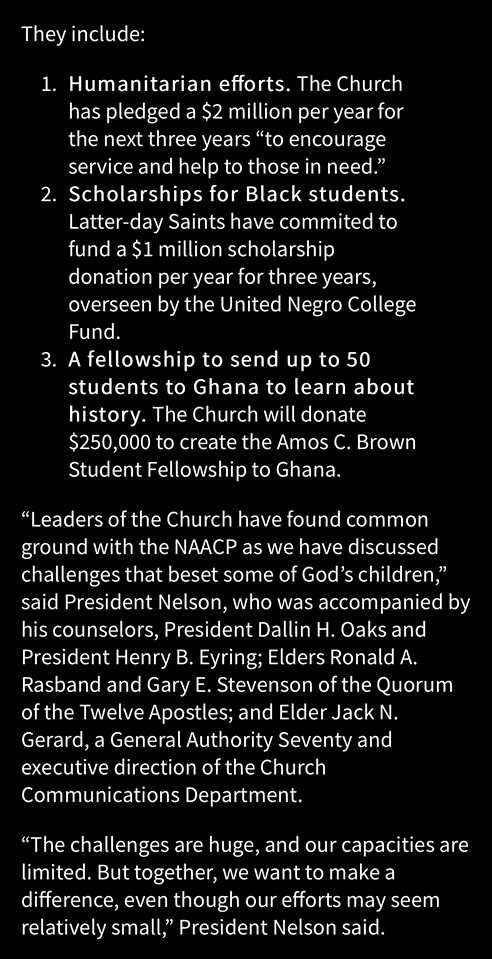 I will let people judge whether this is “treating everyone equally”, using President Nelson’s own words, for themselves.The following is taken from my paper The Parable of the Nobleman and the Olive Trees which was written over a year ago. The #’d points mentioned are from my paper Isaiah + Jesus Macro Last Day Timeline. If you would rather read the parable yourself vs this summarization of it, you will find it in D&C 101:43-62 or in its completeness in my paper The Parable of the Nobleman and the Olive Trees.“Period of breaking down the hedge and robbing the vineyard: this is the period of the Assyrianbreaking down the laws of the land, the protections and freedoms thereof etc. (the hedge).Specifically Understanding Isaiah Chapter 10 goes over the Assyrian breaking down the hedges(verses 1-5) as well as robbing the eggs from the nest (verse 14). Joseph Smith in his sermonsaid, “Then the Enemy shall come as a thief in the night and scatter the servants abroad…ThisNation will be on the very verge of crumbling to pieces and tumbling to the ground and when theconstitution is upon the brink of ruin this people will be the Staff up[on] which the Nation shalllean and they shall bear the constitution away from the <very> verge of destruction.” (TheJoseph Smith Papers, 19 July 1840). This once again confirms the connection between “the enemy” and “the Assyrian” for both destroy the laws of the land and also confirms the connection between the hedge and the laws of the land as they are what was broken down.Period of separation and capitulation: this is when the servants flee from the hedge and capitulateto all of the demands of the Assyrian (ie. shut down the temples, shut down the churches, kiss thering of Black Lives Matter, kiss the ring of the NAACP, etc.). This is the period where the focusof the Church is drawn to that of the will of the Assyrian over that of the twelve olive trees. Theproblem in the eyes of many members and leaders of the Church become that of the Assyrian’swill versus that of the Lord’s will and His vineyard. And it is explained later in the parable that ifthe tower had been built, this would never have happened. This is point #20.Period of chastisement: this is the rebuking from the Lord which is mentioned in point #21. If theleaders and members of the church had built the tower, the capitulation and losses to theAssyrian would not have occurred. The Lord says that he (the nobleman) personally goes to theservants, which would include the 12 apostles. The Lord in the time of Joseph Smith did not make such an appearance rebuking the leaders in person, and as of yet (2021) still has not made such an appearance.The one servant: we learn in D&C 103:21 that this servant is Joseph Smith and lookey here, thisis exactly the time period that Joseph is to be returning (points #19-22)”3 Nephi 24:14-1814 Ye have said: It is vain to serve God, and what doth it profit that we have kept his ordinances and that we have walked mournfully before the Lord of Hosts?15 And now we call the proud happy; yea, they that work wickedness are set up; yea, they that tempt God are even delivered.16 Then they that feared the Lord spake often one to another, and the Lord hearkened and heard; and a book of remembrance was written before him for them that feared the Lord, and that thought upon his name.17 And they shall be mine, saith the Lord of Hosts, in that day when I make up my jewels; and I will spare them as a man spareth his own son that serveth him.18 Then shall ye return and discern between the righteous and the wicked, between him that serveth God and him that serveth him not.Heber C Kimball: “An army of Elders will be sent to the four quarters of the earth to search out the righteous and warn the wicked of what is coming. All kinds of religions will be started and miracles performed that will deceive the very elect if that were possible. Our sons and daughters must live pure lives so as to be prepared for what is coming. After a while the Gentiles will gather by the thousands to this place, and Salt Lake City will be classed among the wicked cities of the world. A spirit of speculation and extravagance will take possession of the Saints, and the results will be financial bondage. Persecution comes next and all true Latter-day Saints will be tested to the limit. Many will apostatize and others will be still not knowing what to do. Darkness will cover the earth and gross darkness the minds of the people. The judgments of God will be poured out on the wicked to the extent that our Elders from far and near will be called home, or in other words the gospel will be taken from the Gentiles and later on carried to the Jews. The western boundary of the State of Missouri will be swept so clean of its inhabitants that as President Young tells us, when you return to that place, there will not be left so much as a yellow dog to wag his tail. Before that day comes, however, the Saints will be put to a test that will try the integrity of the best of them. The pressure will become so great that the more righteous among them will cry unto the Lord day and night until deliverance comes. Then the Prophet Joseph and others will make their appearance and those who have remained faithful will be selected to return to Jackson County, Missouri and take part in the building of that beautiful city, the New Jerusalem.” (Heber C. Kimball, First Counselor in the First Presidency, May 1868, in Deseret News, 23 May 1931; see also Conference Report, Oct. 1930, p. 58-59) Heber C Kimball: “I want to say to you, my brethren, the time is coming when we will be mixed up in these now peaceful valleys to that extent that it will be difficult to tell the face of a Saint from the face of an enemy to the people of God. Then, brethren, look out for the great sieve, for there will be a great sifting time, and many will fall; for I say unto you there is a test, a Test, a TEST coming, and who will be able to stand? This church has before it many close places through which it must pass before the work of God is crowned with victory. To meet the difficulties that are coming it will be necessary for you to have knowledge of the truth of this work for yourselves. The difficulties will be of such character that the man or woman who does not possess this personal knowledge or witness will fall. If you have not got the testimony, live right and call upon the Lord and cease not ‘till you obtain it. If you do not, you will not stand.” (Orson F. Whitney, Life of Heber C. Kimball, Salt Lake City: Bookcraft, 1945, p. 446.)Doctrine and Covenants 101:6-116 Behold, I say unto you, there were jarrings, and contentions, and envyings, and strifes, and lustful and covetous desires among them; therefore by these things they polluted their inheritances.7 They were slow to hearken unto the voice of the Lord their God; therefore, the Lord their God is slow to hearken unto their prayers, to answer them in the day of their trouble.8 In the day of their peace they esteemed lightly my counsel; but, in the day of their trouble, of necessity they feel after me.9 Verily I say unto you, notwithstanding their sins, my bowels are filled with compassion towards them. I will not utterly cast them off; and in the day of wrath I will remember mercy.10 I have sworn, and the decree hath gone forth by a former commandment which I have given unto you, that I would let fall the sword of mine indignation in behalf of my people; and even as I have said, it shall come to pass.11 Mine indignation is soon to be poured out without measure upon all nations; and this will I do when the cup of their iniquity is full.Mosiah 21:1-151 And it came to pass that Limhi and his people returned to the city of Nephi, and began to dwell in the land again in peace.2 And it came to pass that after many days the Lamanites began again to be stirred up in anger against the Nephites, and they began to come into the borders of the land round about.3 Now they durst not slay them, because of the oath which their king had made unto Limhi; but they would smite them on their cheeks, and exercise authority over them; and began to put heavy burdens upon their backs, and drive them as they would a dumb ass—4 Yea, all this was done that the word of the Lord might be fulfilled.5 And now the afflictions of the Nephites were great, and there was no way that they could deliver themselves out of their hands, for the Lamanites had surrounded them on every side.6 And it came to pass that the people began to murmur with the king because of their afflictions; and they began to be desirous to go against them to battle. And they did afflict the king sorely with their complaints; therefore he granted unto them that they should do according to their desires.7 And they gathered themselves together again, and put on their armor, and went forth against the Lamanites to drive them out of their land.8 And it came to pass that the Lamanites did beat them, and drove them back, and slew many of them.9 And now there was a great mourning and lamentation among the people of Limhi, the widow mourning for her husband, the son and the daughter mourning for their father, and the brothers for their brethren.10 Now there were a great many widows in the land, and they did cry mightily from day to day, for a great fear of the Lamanites had come upon them.11 And it came to pass that their continual cries did stir up the remainder of the people of Limhi to anger against the Lamanites; and they went again to battle, but they were driven back again, suffering much loss.12 Yea, they went again even the third time, and suffered in the like manner; and those that were not slain returned again to the city of Nephi.13 And they did humble themselves even to the dust, subjecting themselves to the yoke of bondage, submitting themselves to be smitten, and to be driven to and fro, and burdened, according to the desires of their enemies.14 And they did humble themselves even in the depths of humility; and they did cry mightily to God; yea, even all the day long did they cry unto their God that he would deliver them out of their afflictions.15 And now the Lord was slow to hear their cry because of their iniquities; nevertheless the Lord did hear their cries, and began to soften the hearts of the Lamanites that they began to ease their burdens; yet the Lord did not see fit to deliver them out of bondage.Mosiah 24:9-179 For Amulon knew Alma, that he had been one of the king’s priests, and that it was he that believed the words of Abinadi and was driven out before the king, and therefore he was wroth with him; for he was subject to king Laman, yet he exercised authority over them, and put tasks upon them, and put task-masters over them.10 And it came to pass that so great were their afflictions that they began to cry mightily to God.11 And Amulon commanded them that they should stop their cries; and he put guards over them to watch them, that whosoever should be found calling upon God should be put to death.12 And Alma and his people did not raise their voices to the Lord their God, but did pour out their hearts to him; and he did know the thoughts of their hearts.13 And it came to pass that the voice of the Lord came to them in their afflictions, saying: Lift up your heads and be of good comfort, for I know of the covenant which ye have made unto me; and I will covenant with my people and deliver them out of bondage.14 And I will also ease the burdens which are put upon your shoulders, that even you cannot feel them upon your backs, even while you are in bondage; and this will I do that ye may stand as witnesses for me hereafter, and that ye may know of a surety that I, the Lord God, do visit my people in their afflictions.15 And now it came to pass that the burdens which were laid upon Alma and his brethren were made light; yea, the Lord did strengthen them that they could bear up their burdens with ease, and they did submit cheerfully and with patience to all the will of the Lord.16 And it came to pass that so great was their faith and their patience that the voice of the Lord came unto them again, saying: Be of good comfort, for on the morrow I will deliver you out of bondage.17 And he said unto Alma: Thou shalt go before this people, and I will go with thee and deliver this people out of bondage.Isaiah 10:24-2724 Therefore thus saith the Lord God of hosts, O my people that dwellest in Zion, be not afraid of the Assyrian: he shall smite thee with a rod, and shall lift up his staff against thee, after the manner of Egypt.25 For yet a very little awhile, and the indignation shall cease, and mine anger in their destruction.26 And the Lord of hosts shall stir up a scourge for him according to the slaughter of Midian at the rock of Oreb: and as his rod was upon the sea, so shall he lift it up after the manner of Egypt.27 And it shall come to pass in that day, that his burden shall be taken away from off thy shoulder, and his yoke from off thy neck, and the yoke shall be destroyed because of the anointing.Elder L Tom Perry: “What was the difference between the people of Alma and the people of King Limhi? Obviously, there were several differences: the people of Alma were peaceful and more righteous; they had already been baptized and entered into a covenant with the Lord; they humbled themselves before the Lord even before their tribulations started. All these differences made it appropriate and fair that the Lord would deliver them quickly in a miraculous way from the hand which kept them in bondage. These scriptures teach us of the Lord’s power of deliverance.” (The Power of Deliverance, April 2012)D&C 133:30-3430 And they shall bring forth their rich treasures unto the children of Ephraim, my servants.31 And the boundaries of the everlasting hills shall tremble at their presence.32 And there shall they fall down and be crowned with glory, even in Zion, by the hands of the servants of the Lord, even the children of Ephraim.33 And they shall be filled with songs of everlasting joy.34 Behold, this is the blessing of the everlasting God upon the tribes of Israel, and the richer blessing upon the head of Ephraim and his fellows.Brother Hyrum Andrus: “What is 3 Nephi 21 about? Gentiles, and it explains that if they repent they can come in and help build the New Jerusalem and be a blessed people on this land forever. And if they don't repent and the time comes when they are ripe in iniquity, and that is the stipulation the Book of Mormon places on it, when the American Gentiles are ripe in iniquity, the great promise concerning this land, that it is the land of Zion and that people who live here will either serve the God of the land, who is Jesus Christ, and here again is the Book of Mormon emphasis on Christ, they'll serve the God of the land who is Jesus Christ, or they will be swept off when the fulness of his wrath comes. Now, isn't that the Book of Mormon decree for this land? He gives them those alternatives, here, to the Gentiles in 3 Nephi 21. Then he talks about the building of the New Jerusalem and the fact that the Gentiles will assist the Indian people. Some people have a hard one on that. President Joseph Fielding Smith made it clear, but we've still got problems on it. We think that when we go back to Jackson County we're going to turn the keys of the Kingdom over to some faithful Indian person and we're going to build the New Jerusalem under his direction. Now, that's not true. It simply isn't true. And besides that, it's false. What is true is that Ephraim holds the birthright. And when the Lord talks about the redemption of Zion and the building of his Kingdom, he says this: "Behold, this is the blessing of the everlasting God upon the tribes of Israel," D&C 133, verse 34. "And the richer blessing upon the head of Ephraim and his fellows." Now, why the richer blessing upon Ephraim? Because he has borne the heat of the day, because he holds the keys of presidency. He finally learns to exercise them, and I'm talking about us, not the Prophet, to exercise the priesthood in righteousness and holiness and to truly become a Zion people. And the greater blessing is upon Ephraim as a result.” (NEPHI'S PROPHECY OF THE LAST DAYS, Part 2, August 10-12, 1989)Brother Hyrum Andrus:“Another one is in the D&C, Section 133. This one speaks of their coming in rather graphic terms. It says in verse 26: "And they who are in the north countries shall come in remembrance before the Lord; and their prophets shall hear his voice, and shall no longer stay themselves; and they shall smite the rocks, and the ice shall flow down at their presence. And an highway shall be cast up in the midst of the great deep." I remember when I was a kid in a rural community with a lot of good souls who loved the gospel, who didn't know too much about what the scriptures said. The Alaskan Highway was under construction, and we had a few good testimony meetings in which they bore testimony of gratitude for living in the last days, when that highway was being built for the return of the ten tribes. Bless their souls. That's not what this is saying. It is saying that a highway shall be cast up in the midst of the great deep. The deep is the ocean. This is a cataclysmic happening, and it will be down this highway from which they will come in this disruption that takes place. This is one of the great cataclysmic events of the last days. They don't all happen when Christ stands on the Mount of Olives. There's a whole series of them, as the Prophet Joseph taught. He says, "And in barren deserts there shall come forth pools of living water; and the parched ground shall no longer be a thirsty land. And they shall bring forth their rich treasures unto the children of Ephraim, my servants. And the boundaries of the everlasting hills shall tremble at their presence." Now, the everlasting hills is that chain of mountains that goes from the north to the south pole, and there's only one place on earth where that happens, and that's in America. They come on down through, and it's the everlasting hills, from everlasting to everlasting so far as the earth is concerned. Now, the "boundaries of the everlasting hills shall tremble at their presence." Then speaking of their return, "And there shall they fall down and be crowned with glory, even in Zion, by the hands of the servants of the Lord, even the children of Ephraim." Now, a lot of people have the idea that when they come we're going to convert them to the gospel. That's not true. They are not going to come to get converted to the gospel. We say they are going to come and we're going to give them their temple endowments and their marriages. That's not true. That's not what it is saying. What does it say--lets' read it again, verse 32: "And there (in Zion) shall they fall down and be crowned with glory." Now, what does it mean to be crowned "with glory"? That's the endowment of glory, the cloud by day, the pillar of fire by night. What must they have before that? What must they have been prepared with prior to that, so that when they come to Zion they can get those final things with the endowment of glory? What must they have? They've got to have the gospel, they've got to have temple ordinances and eternal marriage, and all of that. And they'll fall down and be crowned with glory. He goes on and says, "And they shall be filled with songs of everlasting joy." This is the blessing of the everlasting God upon the tribes of Israel and the richer blessings on the head of Ephraim and his fellows." Why Ephraim and his fellows? Some people have the idea that when we go to Jackson County we're going to surrender everything to the Indians and just kind of carry water for them. Now, that's not it. Yes, we want to help redeem the seed of Lehi, we want to help them come to the gospel. This is a work of service and of assistance and of uplifting. But the keys of the priesthood will always remain with the birthright tribe, they will always remain there. As it says here in the blessings of Israel and Zion, the richer blessing will be given to Ephraim of the house of Israel. Now, there's another statement I'd like to give you, and this one comes from the angel Moroni's explanation of things to the Prophet Joseph Smith on the Hill Cumorah, the day after the initial appearances of Moroni to the Prophet in his bedroom chamber. The next day, as you recall, the Prophet went there to the Hill Cumorah, and as he went he had dollar signs in his eyes, because this was a gold record, and he had been so long without very many pennies that it just literally tempted him monetarily When he got there, he found the sacred repository, he got himself a stick and dug the edges around that rock that was rounded on top and that sat over the rock container, which, by the way, people went up and saw all the time. There were reports as late as 1840 that it was still there, and people could go see the container where the plates came from. We've got the good minister in the area by the name of Clark, who talks about them and having been there in 1840. The Prophet unearthed that sacred repository and reached in and was about ready to get it, and he had a real shock come on his system, and it kind of threw him back. Being a real powerful and dynamic boy as he was, he made another effort at it, and he got similarly thrown back. Then he made the comment to himself and kind of out loud, "Why can't I get this record?" A voice said to him, "Because you haven't kept the commandments." There was Moroni again. Then Moroni showed him a vision of the powers of darkness, and Joseph saw the realms of Hades and he saw the darkness that's there. He saw the pain and the anguish and the hate and the animosity that's there. This was so indelibly imprinted upon his mind that his mother later said that it just became such a force of resisting evil in him, as you can well imagine it would be. Then Moroni opened up the vision of the future and gave him some keys of understanding. I want to read this. This is the Oliver Cowdery account of it. He says, "I will give you another sign, and when it comes to pass, know that the Lord is God and that he will fulfill his purposes. And the knowledge which this record contains will go to every nation, kindred and tongue and people under the whole heaven. This is the sign: When these things begin to be known, that is when it is known that the Lord has shown you these things, the workers of iniquity will seek your overthrow. They will circulate falsehoods to destroy your reputation and will also seek to take your life. But remember this, if you are faithful and shall hereafter continue to keep the commandments of the Lord, you shall be preserved to bring these things forth. For in due time, he will again give you commandment to come and take them. When they are interpreted," and here's the point I want to get to, "the Lord will give the holy priesthood to some." So this foreshadows the restoration of the priesthood. This is 1823. "And they shall begin to proclaim this gospel and baptize by water. And after that, they shall have power to give the Holy Ghost by the laying on of hands. Then will persecution rage more and more, for the iniquities of men shall be revealed and those who are not built upon the rock shall seek the overthrow of this church." (see Messenger and Advocate Oct. 1835 p. 199.) Then he gives a kind of sweeping statement and says, "But it will increase the more opposed, and spread farther and farther, increasing in knowledge, until they shall be sanctified and receive an inheritance," and note this, "where the glory of God shall rest upon them." Now, where's that? That's Jackson County. The opposition will increase, but they will increase and grow and develop until they get to that point where they receive an inheritance under the consecration program, and the glory of the Lord rests upon them-- that's the cloud by day and the pillar of fire by night. Now they are ready for the coming of the ten tribes. The coming of the ten tribes is that they are coming to be crowned with glory by the children of Ephraim. If the ten tribes came today, who among us is going to crown them with glory? Which one of us? We don't have it to give, do we? We've got to be refined and purified as a people, and I'm not just talking about the inactives, I'm talking about the good Saints. They've got to be refined and purified in order to receive the endowment of glory. Now note Moroni's explanation: "But it will increase the more opposed and spread farther and farther, increasing in knowledge," the church will, "until they shall be sanctified and receive an inheritance where the glory of God shall rest upon them." Now note, "And when this takes place," and there's a point of reference, "and all things are prepared, the ten tribes of Israel will be revealed in the north country." Now, when do they come? Not till Zion is sanctified and endowed with glory. And when they come, what do they come for? They are gathered to Christ, but not just to baptism, they are gathered to the endowment of glory. They are crowned with glory. They have prophets in their midst; they have ordinances. They have the gospel. They might have had an apostasy and probably did, but they've had a restoration and they are ready. John the Revelator said that he was working among them and that he was their Priest and their King. It goes another step farther. When this takes place concerning the ten tribes and all things are prepared, the ten tribes are revealed, "in the north country whither they have been." Then it takes the scenario one step farther. "And when this is fulfilled," that is, when the ten tribes come, "when this is fulfilled will be brought to pass the saying of the prophet," and this is Isaiah, Isaiah 59:20, "And the Redeemer shall come to Zion and unto them that turn from transgression in Jacob." Is Christ going to wait for his world coming in glory to come to Zion? No. You are going to see great events take place. He will gather them from the north countries, he will purge out from among them the rebels, he will bring them to Zion and talk to them face to face, and he will endow them with glory. And he will then come and dwell with his people. Israel is not Israel until she is Zion.” (Lecture – 18 ZION AND ISRAEL--OLIVE TREE PARABLE-- WARDS/STAKES--TEN TRIBES, August 10-12, 1989)Brother Hyrum Andrus:“Question: Will the Lamanites and/or Nephites whose land this land is, their inheritance, lead the building of the New Jerusalem? How does Ephraim be involved in that great work? Answer: The answer to that is that the Lord has given this land, not merely to the Lamanites and the Indian people. He brought the Pilgrims here; he brought the Puritans here; he established the great Constitution of this land. He gave it to our fathers as much as he gave it to any of those people. The fact is that their fathers apostatized from the program. Therefore, they rejected the initial offer of gift to them, and while they are still here in bodies, the Lord has given this land to others. These others are richly impregnated physically with the blood of Israel, and they have just as much right to this choice land by blood as any of the children of Lehi. In fact, there are many among them who have much more right by blood than do the seed of Lehi. So when, if you read the Lord’s appointments, the land in and around the New Jerusalem is given to the Saints, it’s given to Ephraim. The Indian people as a people will not inherit that land. Instead, they will receive their endowments, their blessings, their gospel, and they’ll go back to their own lands and will build up Zion in their midst. Some of them may live, yes, in and around the center place of Zion. The idea that the Indian people are going to build the New Jerusalem is a misinterpretation of 3 Nephi 21. The Lord says there that the converted Gentiles, and he’s talking of Gentiles who are Gentiles purely by blood, will assist two groups--the remnant of Jacob, the Indian people, and others of the House of Israel. If you read Section 133, you’ll find that the Lord talks about the redemption of Zion and the blessings that come from it, and he says this. The ten tribes will come to Zion, “And there shall they fall down and be crowned with glory.” They are not going to be converted to the gospel at that time, they’ve already got that, they are going to be “crowned with glory”--receive those ultimate and final ordinances. He says, “...even in Zion, by the hands of the servants of the Lord, even the children of Ephraim.” Ephraim is going to give them those endowments of glory after we’ve gotten on the stick and gotten them ourselves. Then he says, “And they shall be filled with songs of everlasting joy. Behold, this is the blessing of the everlasting God upon the tribes of Israel, and the richer blessing upon the head of Ephraim and his fellows.” Now, why the “richer blessing”? Not because of favoritism but because Ephraim has borne the heat of the day. It was Ephraim that went through the refiner’s fire. It was Ephraim, the group at last, the righteous remnant, that came out of that refiner’s fire and had the endowments of the Spirit, the cloud by day and the pillar of fire by night. And they went and established the New Jerusalem. In the meantime, at that time there will be a great conversion of the Indian people, and they will participate. And properly understood, that statement in 3 Nephi 21 means that the converted Gentiles who are pure Gentiles in blood, will assist the Lamanites who will assist those who hold the keys; namely, Ephraim. And the idea that we’re going to give the New Jerusalem program to the Indian people and they are going to do it, is simply a rank misconception of the greatest order! And we see that expressed in a distortion of it so many times, but it simply is not true; there is nothing to bear that out.” (Lecture – 4 THE IDEA OF ZION, August 15 - 19, 1991)Brother Hyrum Andrus:“The Ten Tribes will come, not to be converted to the gospel. They will come to be “crowned with glory.” Crowned with glory means those final, ultimate ordinances and powers of the holy priesthood by which they get the cloud by day and the pillar of fire by night. And that presupposes they will have the gospel and have temples and eternal marriage, and they will have, those that come, at least many of them, a pure people. When they come to Zion and are crowned with glory--they wait, as Moroni says, after Zion has been purified and finds their resting place and are endowed with the glory of the Lord, then the Ten Tribes come in. Then they get their crowning with glory from the children of Ephraim. Then you have the setting for this great priesthood corps to be called out, the 144,000, 12,000 from each tribe of Israel. Then you have a basis to do that. As the book of Revelation tells us very clearly, this is done in the very latter period of time of the 6,000 year period, from the fall of Adam. And the opening of the 7th seal begins the great work of the harvest season. And that’s when they go forth and gather people into the Church of the Firstborn.“They shall fall down and be crowned with glory by the children of Ephraim,” etc., And they shall be filled with songs of everlasting joy. Behold, this is the blessing of the everlasting God upon the tribes of Israel, and the richer blessing upon the head of Ephraim and his fellows.” And the reason for the richer blessing upon Ephraim, I think we’ve made this comment before, is because Ephraim has borne the brunt of the heat of the day. Ephraim was that body of people who finally got sanctified up to a level to start with and who built Zion. From Ephraim, the birthright tribe, these higher blessings of the gospel will go to other tribes of Israel, including the Ten Tribes and the Indian people and others. And hence, the richer blessing upon the head of Ephraim. When Christ comes to his Temple, he will come to his Temple in order to put the capstone on that great program that has been built up, that we call Zion, which is an order of Kings and Priests. I touched on that this afternoon, but I think it’s important enough to turn back to it here in the Teachings, page 340. Let’s just review a few ideas on that and build onto it a little if we can. When we talk about building the Kingdom of God, keep in mind that the Church organization was completed in 1836. Then after it was completed, you have Moses and Elias and Elijah coming to restore the keys by which this eternal, celestial family order that’s built up in the Temple, could be built. In relation to the building of this family order, then there’s the manifestation of three kinds of power, or levels of power. The first is called the spirit of Elias. What is the spirit of Elias? Well, it’s that spirit that a young man gets when he gets a call to go on a mission. It requires him to leave his girlfriend to his returning boyfriend, who is just getting home from a mission and who has enough courage and enough spiritual sensitivity, with the Spirit of the Lord, to heed that call and to kind of leave her for that period of time and to go out into the mission field and to have the spirit of teaching the gospel and of bringing people to Christ. That is the spirit of Elias. What is the spirit of Elijah? It’s not just genealogical research, the spirit of Elijah is the spirit of the celestial family. It’s the spirit of home evening. It’s the spirit of union between a husband and his wife and family. It’s the spirit that extends beyond that family to others of their family here in mortality, and then on back through to work for salvation for the dead to their kindred dead, and all that’s associated with it. And in its capstone program, in its ultimate program, it’s the spirit that you find in the House of the Lord where there is peace and where there is serenity, not just a calmness of peace but a living, vibrant, dynamic peace, where it is alive with the spirit of love and union, and where you begin to feel the presence of God and of Christ. This is the spirit of Elijah. So Joseph says, then, that the spirit of Elias is first. You have to get those missionaries out, you have to get them born again, you have to get them baptized and into the program. And then the spirit of Elijah is second, and Messiah last. There are those three expressions of power. The power of the spirit of Elias, which is the missionary spirit; the power of the spirit of Elijah with all of its ramifications and its center in the celestial family. And then that of Messiah. He says Elias is a forerunner to prepare the way. And the spirit and power of Elijah is to come after, holding the keys of power, building the Temple. The word “temple” now is a symbol as though the Prophet were using it for the Holy Order, built in the House of the Lord, building the Temple--that is, the Holy Order--to the capstone. “To the capstone” doesn’t mean putting on the capstone, it means putting it right up there to where the next thing on, over it, is to put the capstone. He says, “placing the seals of the Melchizedek priesthood upon the House of Israel--not just Ephraim, upon the House of Israel. And you can’t have Christ come to his Temple until after the ministry of the 144,000. Why? Because it’s their work to bring Israel into the Church of the Firstborn, and to give them the spirit and blessings and power of Elijah, including the sealing powers. When they finish their work, then Christ can come suddenly to his Temple. And what’s the purpose for his coming? It’s to put the capstone on. What’s the capstone? The capstone is to make them in actual fact Kings and Priests and Queens and Priestesses.” (THE THREE DIVISIONS OF CHRIST’S COMING - PART 1, August 15 - 18, 1991)Brother Hyrum Andrus:“In chapter 28 of Isaiah, as he talks about the drunkards of Ephraim, and this isn't drunkards in the sense that they get it from a bottle, it's the kind of drunkenness when it says "they are drunk, but not with strong drink. "They are drunk with the ideals and the zeal and the culture of the Gentile society, and they act on that principle and march by that drum beat. Then speaking of the judgments to come upon Ephraim in that day, in verse 5, he says this: "In that day shall the Lord of hosts be for a crown of glory, and for a diadem of beauty unto the residue of his people. "Isaiah 51 is a whole chapter devoted to that righteous remnant. Note how he begins: "Hearken unto me, ye that follow after righteousness." This, then, is that righteous remnant. "Look unto the rock from whence ye were hewn, and to the hole of the pit from whence ye are digged." Go back to your roots. See where you came from. Find out who you were. Find out what the Lord wants you to do. "Look to the rock from whence ye are hewn, and to the hole of the pit from whence ye are digged. Look unto Abraham," there's an example." Look unto Abraham your father, and unto Sarah that bare you; for I called him alone, and blessed him, and increased him." Now, this remnant is going to be left alone, they are going to sit in the dust. Many are going to say, "The Lord has forsaken us." What is your consolation? You go back to your roots and you look to Abraham, and you say, "I'm a descendant of Abraham, and the Lord is going to handle me like he did him...When this righteous remnant he is speaking of here sits in the dust, where are they going to get hope? The Lord says, "Look to the rock from which ye are hewn, and to the hole of the pit from whence ye are digged." Look to Abraham your father and Sarah, she that bare you, "for I called him alone and blessed him." For the Lord shall comfort Zion; he will comfort all her waste places." And there will be waste places; whether Snowflake is one of them, I don't know. But there will be waste places, "and he will make her wilderness like Eden, and her desert like the garden of the Lord; joy and gladness shall be found therein, thanksgiving, and the voice of melody. Hearken unto me, my people; and give ear unto me, O my nation," and this will be the day when we've saved the Constitution and the righteous remnant begin to be something more than just four walls and preaching. "Hearken unto me, my people; and give ear unto me, O my nation, for a law shall proceed from me, and I will make my judgment to rest for a light of the people." And that "law" is the law of the gospel, the baptism of fire and the Holy Spirit, and the political law where the Latter-day Saints finally cooperate in establishing Constitutional freedom in this land. "My righteousness is near!" He's telling this remnant, "Hey, look to Abraham, and here's what we're going to do." "My righteousness is near, my salvation is gone forth, and mine arms shall judge the people; the isles shall wait upon me, and on mine arm shall they trust. Lift up your eyes to the heavens, and look upon the earth beneath, for the heavens shall vanish away like smoke, and the earth shall wax old like a garment, and they that dwell therein shall die in like manner." While all that is predicated to come to pass in the earth, he says, "But my salvation shall be forever; and my righteousness shall not be abolished. "Hearken unto me, ye that know righteousness, the people in whose heart I have written my law." That's this righteous remnant, and he's talking directly to them. And when they are sitting in the dust, they'll read that passage and will say, "That's us! Here's what the Lord through Isaiah said about us! And he is writing personally to us!" "I've written my law in your hearts; fear ye not the reproach of men, neither be ye afraid of their revilings. For the moth shall eat them up like a garment, and the worm shall eat them like wool; but my righteousness shall be forever, and my salvation from generation to generation." Then he directs his attention to a person. That person is the presiding authority in that day among this righteous remnant. And that person is given the name of "O arm of the Lord." So he is talking personally to that individual, and he says this: "Awake, awake, put on strength, O arm of the Lord," talking to that person; "awake, as in the ancient days." ” (Lecture – 14 NEPHI, KEY TO ISAIAH -- Part 2, August 10-12, 1989)The heat of the day that Ephraim needs to bear is this. This is not something that will be borne by Judah, Benjamin, Reuben, or even Manasseh. Ephraim is the birthright tribe and will receive according to Jesus Christ our Lord and Savior “the richer blessings”. Joseph Smith interjects here, “But I would remind you of a certain clause in one which says, that after much tribulation cometh the blessing… Men have to suffer that they may come upon Mount Zion and be exalted above the heavens” (TPJS, p.34, 323). So, sons and daughters of Ephraim, stop complaining about the heat, for it is the heat that we are now bearing that if we endure well will grant unto us the “richer blessings.” This is not Micah’s doctrine, this is not Brother Hyrum Andrus’ doctrine, this is the doctrine of our Lord and Savior as laid out by the keys through our standard works. Sons and daughters of Ephraim, bear your infirmities and heat well, live up to your birthright.D&C 105:34-4134 And let those commandments which I have given concerning Zion and her law be executed and fulfilled, after her redemption.35 There has been a day of calling, but the time has come for a day of choosing; and let those be chosen that are worthy.36 And it shall be manifest unto my servant, by the voice of the Spirit, those that are chosen; and they shall be sanctified;37 And inasmuch as they follow the counsel which they receive, they shall have power after many days to accomplish all things pertaining to Zion.38 And again I say unto you, sue for peace, not only to the people that have smitten you, but also to all people;39 And lift up an ensign of peace, and make a proclamation of peace unto the ends of the earth;40 And make proposals for peace unto those who have smitten you, according to the voice of the Spirit which is in you, and all things shall work together for your good.41 Therefore, be faithful; and behold, and lo, I am with you even unto the end. Even so. Amen.1. Follow the “counsel” (and note carefully the word counsel) of keys to remain worthy to be selected by Joseph Smithand2. Offer peace to those that smite us, even if they think you are offering peace because of “past sins”… You are in fact the one doing the offering of peace to the ones actually doing the smiting- you are the ones bearing the heat of the day.This was written for us today. There has been a day of calling, we brothers and sisters live in the days of choosing. May we be so chosen is my prayer, in Jesus’ name, Amen. Additional ReferencesThe Power of Deliverance (L. Tom Perry)https://www.churchofjesuschrist.org/study/general-conference/2012/04/the-power-of-deliverance?lang=engClyde J. Williams, “Deliverance from Bondage” in The Book of Mormon: Mosiah, Salvation Only Through Christ eds. Monte S. Nyman and Charles D. Tate, Jr. (Provo: Religious Studies Center, Brigham Young University, 1991), 261–274.https://rsc.byu.edu/book-mormon-mosiah-salvation-only-through-christ/deliverance-bondageThe Parable of the Nobleman and the Olive Treeshttps://www.tihie.com/uploads/1/7/9/8/17987575/parable_of_the_nobleman_and_the_vineyard_1.02.pdf Isaiah and Jesus Macro Last Day Timelinehttps://www.tihie.com/uploads/1/7/9/8/17987575/updated_jesus_isaiah_timeline.pdf Tribulation Firesidehttps://www.tihie.com/uploads/1/7/9/8/17987575/june_13_2021_fireside.pdf Power of the Lambhttps://www.tihie.com/uploads/1/7/9/8/17987575/the_power_of_the_lamb.pdfFaith as the Brother of Jaredhttps://www.tihie.com/uploads/1/7/9/8/17987575/the_faith_of_the_brother_of_jared.pdf ewAaron Allen asks: “WHEN will persons with [the] argument [that the Church denied/damaged] join the Church?  Because only one exists:A)The Church has the priesthood, God’s authority and all the eternal blessings they claim to be able to provide and all these are now available to all, regardless of race-OR-B)The Church has no priesthood, does not have God’s authority and has no eternal blessings to offer and, hence no one, of any race, was denied anything, previously or todayTemporal SalvationAfter going over the parable of the 10 virgins in detail, I feel it important to make this video. In summary, why is a food storage important? Jesus said speaking of the time period of the 10 virgins, the time period of the redemption of Zion and building of New Jerusalem would be “as the days of Noah were.” Noah preached for around 120 years and then was in his ark eating his food storage for the next year. Joseph Smith taught that in the days of Noah the world was baptized by water and in the days to come the world will be baptized by fire. The destroying angels commissioned of the Lord brought the flood and destroying angels commissioned of the Lord will bring the fire. In 1894 President Woodruff said: “God has held the angels of destruction for many years, lest they should reap down the wheat with the tares. But I want to tell you now, that those angels have left the portals of heaven, and they stand over this people and this nation now, and are hovering over the earth waiting to pour out the judgments. And from this very day they shall be poured out. Calamities and troubles are increasing in the earth, and there is a meaning to these things.Remember this, and reflect upon these matters. If you do your duty, and I do my duty, we'll have protection, and shall pass through the afflictions in peace and in safety. Read the scriptures and the revelations. They will tell you about all these things. Great changes are at our doors. The next twenty years will see mighty changes among the nations of the earth. You will live to see these things, whether I do or not.” (Wilford Woodruff, Collected Discourses 1888 - 1898, speech given June 24, 1894).As in the days of Noah, the warning that the destroying angels had been released and would continue to pour out destruction increasing and climaxing 120 years later in the flood, the warning went out for us around 1894. 120 years later of warnings from the prophets puts us at around 2015. Why is this year important? The Lord said he would not sweep us off the land until we are “fully ripe in iniquity.” 2 Nephi 30:10 says: “For the time speedily cometh that the Lord God shall cause a great division among the people, and the wicked will he destroy; and he will spare his people, yea, even if it so be that he must destroy the wicked by fire.” And the reference below for this verse takes you to D&C 63:54: “And until that hour there will be foolish virgins among the wise; and at that hour cometh an entire separation of the righteous and the wicked; and in that day will I send mine angels to pluck out the wicked and cast them into unquenchable fire.” These two scriptures bring us full circle to an understanding of the 10 virgins, separation etc. We are missing one piece of the puzzle though- what makes us fully ripe in iniquity and what does it mean to be destroyed by fire and are the two related? The answer is yes. “And that the whole land thereof is brimstone, and salt, and burning, that it is not sown, nor beareth, nor any grass groweth therein, like the overthrow of Sodom, and Gomorrah, Admah, and Zeboim, which the Lord overthrew in his anger, and in his wrath” (Deut. 29:23). The Bible Dictionary further explains “The fate of [these cities] was regarded as a warning against sensual wickedness.” So what happened in 2015 almost exactly 120 years after President Woodruff’s warning? The United States legalized homosexual marriage. I recommend reading my paper/watching my video “Rebellion vs Weakness”- this is a pure act of rebellion of one of the worst sins, a trump King card. The wickedness of people is now ripe and the cup of the Lord’s wrath is approaching full.  And exactly as President Woodruff prophesied, the next 20 years will see “mighty changes among the nations of the earth”, we will once again see a multiple fulfillment of this from the years 2015-2035.Ezra Taft Benson summarized the responsibilities of parents (especially those resting upon men) as the three great necessities of life: food (water), clothing (hygiene), shelter (protection). Parents will not be accountable before the Lord on their children’s education fund, health insurance, etc. Parents however will be held accountable on not only if they provided theses three necessities but if they had prepared and saved against the season. There are those that think that they can be “righteous”, according to their standards, and that the Lord will “rain manna down from heaven.” This doctrine is terrifyingly scary, terrifyingly incorrect, and terrifyingly damning (I’d suggest watching or reading my Parable of the 10 Virgins which goes over the primary interpretation of that parable). If this is you, don’t be offended, you are as your fathers who made the same mistake. What am I referring to? The first time the Saints attempted to redeem Jackson County and to build Zion. The manual summarizes this failure crystal clear:(17-19) Isaiah 52:11–12. Why Does the Lord Counsel That the Departure from Babylon Be Not “with Haste”?In language closely parallel to Isaiah’s, the Doctrine and Covenants explains that the Lord’s servants, those who “bear the vessels of the Lord” (D&C 133:5), are to flee from Babylon, which is defined as “wickedness, which is spiritual Babylon” (D&C 133:14). Then follows what is almost a direct quotation of Isaiah 52:12 with the additional admonition to “let all things be prepared before you” and to “not look back lest sudden destruction come upon [you]” (D&C 133:15). This addition clarifies Isaiah’s command. He admonished Israel to gather (depart from wickedness) but in an orderly manner under the Lord’s direction. Had the early Saints of this dispensation observed this direction to the letter, their flight to Zion in Missouri and the events that followed might have turned out differently (see D&C 58:56; 63:24; 101:67–68, 70, 74). The presiding elders in Missouri issued the following counsel in July of 1833:“For the disciples to suppose that they can come to this land without ought to eat, or to drink, or to wear, or anything to purchase these necessaries with, is a vain thought. For them to suppose that the Lord will open the windows of heaven, and rain down angel’s food for them by the way, when their whole journey lies through a fertile country, stored with the blessings of life from His own hand for them to subsist upon, is also vain. For them to suppose that their clothes and shoes will not wear out upon the journey, when the whole of it lies through a country where there are thousands of sheep from which wool in abundance can be procured to make them garments, and cattle upon a thousand hills, to afford leather for shoes, is just as vain. …“… Do not conclude from these remarks, brethren, that we doubt in the least, that the Lord will provide for His Saints in these last days; or think that we would extend our hands to steady the ark; for this is not the case. We know that the Saints have the unchangeable word of God that they shall be provided for; yet we know, if any are imprudent, or lavish, or negligent, or indolent, in taking that proper care, and making that proper use of what the Lord has made them stewards over, they are not counted wise; for a strict account of every one’s stewardship is required, not only in time, but will be in eternity. Neither do we apprehend that we shall be considered putting out our hands to steady the ark of God by giving advice to our brethren upon important points relative to their coming to Zion, when the experience of almost two years’ gathering, has taught us to revere that sacred word from heaven, ‘Let not your flight be in haste, but let all things be prepared before you.’” (History of the Church, 1:382–83.)Another bit of what I believe to be crucial evidence to support the claim that we need to prepare and we need to prepare NOW is this: in Ether 13 we are taught that the time period directly before, during, and after the redeeming and building of New Jerusalem will be as the days of Joseph being sold into Egypt, for Joseph being sold into Egypt was “a type” of this to come. The story of Joseph goes, he was in a foreign land and he had seven years to prepare with economic and food being the focus and then there was 7 years of economic and food famine. Two years into the famine Joseph’s brothers (10 tribes) returned and lived in the foreign land with Joseph. In 2014 President Monson penned a First Presidency Message for the Ensign, “Are We Prepared?”  At around the same time the Church created its new Self Reliance program; I would suggest if people have the time to read both this talk as well as read the “Personal Finances for Self-Reliance” manual. With that in mind, what President Nelson said in 2019 should send shivers up your spine, “time to prepare is running out.” There is evidence to support the early signs of this economic and famine that will shortly be upon us; floods in China, locusts in Africa are but precursors.Now that we understand why preparing for temporal salvation is crucial at this moment more than ever, let us shift gears to what we should do about it. In this paper I will just be addressing the first great necessity of life discussed by President Benson, that is the necessity of food/water. Before I even start, this is written from a perspective of non-farm steading, which is the ideal, but which the majority of members are not currently doing. If you are growing and eating all of your own food and have a potential to maintain that, you are already living after the manner of happiness. For everyone else:StorageFood Storage:One of the most important pieces of information that you need to digest before starting your food storage is given by Harold B Lee: “Perhaps if we think not in terms of a year’s supply of what we ordinarily would use, and think more in terms of what it would take to keep us alive in case we didn’t have anything else to eat, that last would be very easy to put in storage for a year … just enough to keep us alive if we didn’t have anything else to eat. We wouldn’t get fat on it, but we would live; and if you think in terms of that kind of annual storage rather than a whole year’s supply of everything that you are accustomed to eat which, in most cases, is utterly impossible for the average family, I think we will come nearer to what President J. Reuben Clark, Jr., advised us way back in 1937.” (In Welfare Conference, 1 October 1966.)” So what is the cheapest, more efficient food storage designed to keep us alive and as healthy as possible? First, I would like to go over some common recommendations and their pros and cons.Buckets of MREs (Meals, Ready-to-Eat)Pros: easy to carry: most come in a bucket with a handle and the weight is reasonablewaterproof: most come in a bucket that is waterprooflong life expectancy: most of these have a shelf life of 10-25 yearswide variety: most of these come with a wide range of food stuffsCons: Cost: this is what kills this one and makes it unfeasible for the general household. Most buckets at 1200 calories a day will last you 2 weeks and costs you over $100, which would cost you more than $7/day per person or over $200/month per person or more than $2500/year per person. A year’s food storage for a family with 4 children would be over $15,000- this is beyond the reach of most members.Space: Although easy to carry, the buckets themselves take up space, making it one of the most space consuming options. Your entire basement or garage would be full of these.Difficulty of cooking: many of these contain such things as pancakes or macaroni and cheese which sounds good on paper but if you were in a severe situation with limited means of cooking, if you for example burnt your pancakes, there goes your meal. Varying nutritional benefit: depending on what you buy the minerals/vitamins vary greatly. If they have been enriched expect the cost to be even more. Accessibility: as of 2020, you might not be able to get your hands of them, almost all online sites have these on backorder. So even if you have the money you might not be able to buy/get them before calamity strikes.Bags of Rice and FlourPros:Cost: Cheaper than MRE, Cheapest available ($0.50/day per person)Accessibility: Locally availableSpace: amount of space it takes up is small if you keep in large bags (can be easily stacked)Cons:Not waterproofNutritional value: Even if you get enriched flour, you will never get all the minerals and vitamins you need, so you will need to supplement with vitamins and possibly even protein (we will get to this later)Taste: Biggest con- this is awful to eat. No variety: by far the worse- you will have to boil the rice or flour- if you try to make a pancake out of flour you could ruin it- so rice in water or flour in water is what you will be eating.No Transport: very difficult to move, bags can ripLongevity: pests can easily get inCans of Flour and RicePros:Cost: cheap but obviously not as cheap as bags ($1.20/day per person)Shelf Life: can last 10-20 yearsTransport: If you keep it in the box the cans come in then it is relatively easy to carry if you are strong. But if the box gets wet then the cardboard is ruined.Cons:Storage: The cans are round which means that you lose the space in the corners when storing on a shelf, and you also lose the space of each can itself- it actually works out to be less space conducive than the MREs and even worse for transporting (because one #10 can on the church website is around 5lbs of flour, which is 16-17 cups, which would only last 5 days for 1 person eating their 1200 calories a day. Which would mean a couple would need 36 cans to last just 3 months. This would be impossible to transport in an emergency without the box). Storage is better if you leave it in the box the cans come inNon-waterproof cardboardNeed can opener to open and there is no way to reseal it (Meaning you open your can and your flour will be blowing everywhere in the woods)Nutritional value: Even if you get enriched flour, you will never get all the minerals and vitamins you need, therefore will need to supplement with vitamins and possibly proteinTaste: Biggest con- this is awful to eat. No variety: by far the worse- you will have to boil the rice or flour- if you try to make a pancake out of flour you could ruin it- so rice in water or flour in water is what you will be eating.Transport: If you are moving this in the box and you are physically weak, this will be difficult (one box is around 35lbs)After going over these options I want to talk about the best options I have found and why I find them to be the best. If you are not moving, if you plan on being stationary:Hopper Bottom Grain Silo (fed from top, comes out bottom) filled with grain.Pros: Cost: unbelievably cheap, even cheaper than flourSpace efficient: the space is out of your home and is protected. Longevity: Rodent-proof, Weather-proof, lasts years and yearsUsability: “rotates” automatically (new grain goes in top and oldest grain comes out bottom)- meaning once it is set up you can just fill up every year.Amount: Can store enough for a large family for over 5 yearsVersatility: you are stuck, just like with flour, with not very diverse meals. However if you have enough grain, you can add a cow, or a goat or chickens (that eat grain) and use them to add huge variety in what you are eating. This is almost a pre-requisite before you seriously get into farm steading.Cons: No transport: this is not moving. If you try to take a load out in your truck and it rains then you are in troubleCost: upfront cost for the hopper, however there are a lot of silos you can buy used to reduce this costLocation: might not be able to do in the city (local/municipal restrictions)All around best choiceTop Ramen + Vitamins: to get 1200 calories you would eat 3 packs per day giving you (40g fat, 100% sodium, 160g carbohydrates, 30g protein, 60% iron, 6% calcium, 6% vit A). This would leave you deficient in some vitamins so I would recommend adding: Multivitamins (about $0.05), Calcium (about $0.02), Vitamin D (about $0.05/pill), Vitamin C (about $0.03)Pros:Cost: Top Ramen $0.75/day per person, Vitamins $0.15/day per person, so combined is $0.90/day per person or $330/person/year combined. Substantially cheaper than MRE and also cheaper than canned rice or flourStorage: 2 cases of 24 packs would be equal to most MRE buckets making them smaller (easier to store)Transportable: they are at least 33% lighter than the canned flour/rice. It does take up slightly more space than the canned flour/rice but much easier to carry. It is very easy to get all of your vitamins for a large family and stick them in a duffel bag, making it very easy to transport.Weatherproof: packs come in a box that is wrapped in plastic, so it is waterproof, even the individual packs are in plastic. Vitamins come in waterproof containers. Versatility and Tastiness: Extremely easy to cook, comes in variety of flavors (spices come with package), can choose whether to use seasoning packs or not and use it instead on something else (ie. Fish, rice etc)Extremely easy to ration: you can count how many packs are left!Very easy to build food storage: cost is cheap enough to add to your monthly grocery bill (4 packs per person per month, around $20/person). You can buy a 2 month supply of vitamins at a time until you get a year backup and then do the same thing (buy a month while using the first month you bought) and you will be cycling the year month at a time. Cons:Shelf Life: Most expiry dates are only a year (but expired food is better than no food). Because it doesn’t last 10 years, you will have to rotate your supply. An average size family of 6 (4 kids) would need an area of 28”w x 34”d x 15”h for one month.  Or an area 5ft wide, 3 ft deep and 8 ft tall to store a year supply for 6 people. The easiest thing to do would be to build a shelf unit with 12 units and label each unit by month. Tape 4 boxes together (1 month food storage for one person) and write on the box the month you bought them and add 1 year to current date. Put it in that month’s shelf. The next year you get to that date, take the old stuff off (eat or give away) and fill it with new. Continue this rotation. The donating of the food can supplement or even pay your fast offerings; you are commanded to give what your family eats for 2-3 meals- this is what your family would eat for the whole month, you are not commanded to pay for your neighbor’s cell phone bill. This would constitute a very generous fast offering. Wild Card: Protein PowderPros:This will go under a lot of people’s radar- won’t get cleaned out quickly. In a panic, when the stores get cleaned out, for some reason this is missed by the masses.Pure protein: protein is primarily responsible for your immune system. Having a solid source of protein in your diet will keep your immune system up. Protein deficiencies will lead to a slow, painful deathPre-packaged flavor: not only is this good for getting a variety of flavors, it can also be added to purified water to hide the taste of it or the purifiers used (eg. Iodine)Solid longevity: come pre-packaged in plastic, waterproof containers with a life expectancy of two years on the bottle (which means in an emergency can be used for longer than that). It also comes in a useful container which can be used once the powder is done in multiple ways (eg. We store our cat food supply in them)Cost: you can get it for $0.50/scoop If your primary food storage is flour this would be a great thing to add- can be mixed together to greatly improve the awful flavor of flour alone and adds nutritional benefits that plain flour is lackingCon:Low calorie: takes up a reasonable amount of space and it is purely supplementary, you won’t be able to get enough calories to survive off of as your only source of food storageWater Storage:Drums (55 gallon- 2ftx2ftx4ft height) Pros:Clean: if storing water ahead of time it will already be purified to a fine degreeWater source not required: if city water stops you have enough stored Cons:Cost: 55 gallon drum costs about $50-100 and you will need 2 drums/person/year (1L of water/person/day) = $600-1200 for enough drumsStorage space: family of 6 would need twelve 55 gallon drums so you will need a space about 12 ft w x 4 ft d x 4 ft h (far too heavy to stack on top of each other but you could build a table system and slide them under it and then use the table however you see fit)Rotation: can be a lot of work, should be done every 6 months to one yearCan’t transportMy thoughts: Best option for large family or anybody not in an apartment. Once a month just go out and empty a couple drums, hose them out and refill.5 gallon Water Jug (costs about $5-10 per jug, need 18 jugs/person/year, shelving unit 2ft w x 2ft d x8ft h with shelves spaced every 2 feet to be able to store 16 of them)Pros:Much easier to cycle your water- when it is empty you can just replace it or refill itEasy to build up over time, relatively cheapIf electricity hasn’t gone out you can use in a water dispenser which makes the water cold or hot (can cook soup in the hot water)Heavy but can be transported. If moving in a car can bring with youIf you a single or living in the city this might be your only option Cons:The number required: you would need 18 of these per person per year if you were drinking/cooking with 1L per day, for a family of 6 you would need 108, the number is daunting!Unless you build a shelving unit, these will take up a huge amount of floor space. So it will cost you, as you will need materials to build the shelf. For a family of 6, you would need to build 7 shelving units (14ft w x 2ft d x 8ft h)My thoughts: best option for singles, small families, or people living in an apartmentWell that is run by manual power or renewable energy: this is just a common well that has either a handle on it that you can manually crank or some form of renewal energy.Pros:No visible storage space requiredRelatively clean waterOff grid Cons:Cost: if you don’t have a well dug already can be costly, adding a manual pump to a pre-existing well isn’t that expensive. Getting enough renewable energy (ie. Solar) to just power your well isn’t that big of a dealLocation: Can’t do in the cityTaste: depending on where you are, the taste can be bad for people (iron) vs storing city water in gallons. But versus filtration methods (bleach, iodine) the taste is betterOne of the repeating themes of signs of the times is that of earthquakes. The first thing to be destroyed in earthquakes is everything in the ground. So if there is a serious earthquake all your pipes are gone.My thoughts: if you have a well I would call it a bonus but I would never go out of my way to make it. It is too expensive with far too high of a risk that it is just gone. It would make more sense to move on to a property with a lake with the water just sitting there because if something breaks the water is just sitting there vs being trapped beneath your feet. Natural water sources (lakes, streams etc)Pros: Natural beautyMassive amounts of stored waterMultiple uses of water: because of the abundance can be used for cooking, cleaning and drinkingCons:Purification required: to drink will need to purifyMight be seasonalCan be easily contaminated (dead bodies, sewage etc- you don’t know what is happening upstream)My thoughts: if you can afford to move to a place that has natural water on the property, I would value that. Most people move into a house for vanity sake. If one was willing to sacrifice some (or all) of that vanity, they could obtain untold amounts of security. Saints of God living in vanity should not be fooled into thinking that the Lord, in a crisis, will bless them in their rebellion with the security that they hitherto rejected for vanity. ProduceWater:I’m sorry, but when calamity strikes you will not be digging wells, creating distillation chambers etc. You will be getting water from natural sources (river, lake, rain). So how does one take those sources and make them usable? Cotton bandana + metal pot + fire: use bandana to filter out large particles, put pot over fire and boil for 1-3 minutes depending on altitudePros:CheapCommon toolsProcess can second as cooking (throw in top ramen after it has boiled for 1 minute)If you have a bunch of small cooking containers, each person can easily cook their top ramen in the boiled waterCons:Hot: heat from fire can be exhaustingHave to start a fireTaste: can be a problem if you are just drinkingIf you are using one large pot to boil water for whole family, can be very heavy to transport to fireTime and stationary: takes time to start fire, and can’t bring fire while walkingPurifiers (iodine or bleach): tincture of iodine (2%= 8 drops/L, 5%= 4 drops/L, 10%= 2 drops/L), bleach (8 drops of Regular Clorox Bleach per gallon (4L) of water)- let sit for 30 minutesPros:Purifies huge amounts of water (eg. 25ml bottle of iodine could purify 30 gallons)- which means you would need two 25ml bottles/person/yearCheap: around $6/person/year (less than $40 for family of 6)Portable: purifies on the fly (ie. Can add to canteen of 1L and keep walking), lightweightMultiple uses: iodine can also be used to treat wounds, disinfectant for cleaning etcCons:Taste: can be remedied by using in cooking or adding vit c to water Poisonous: keep out of reach of kids, use proper measurements. Iodine is also flammableFiltration systems: Stationary (home filtration systems)Pro: can obtain a very high quality of waterCons: expensive, if water source vanishes system is worthless, requires electricity, minerals etc to run (storing enough system salt or potassium is required), a lot of moving parts (first system to fail)Portable (straws, pumps)Straw:Pros: any water, any time, any where, lasts a full year, cheap, lightweight and space conduciveCons: pure undiluted flavor of the water, once you start using it is “perishable” (lasts about a year), only good for one person (not really shareable) Manual Pump Filter:Pros: can pump hundreds of gallons before replacing, pumps clean water into another container so can be used for other purposes such as cooking and thus you can add flavor to it (versus straw)Cons: tiring, cumbersome in a backpack, expensiveFood:This is too dependant on your local area to provide a macro overlay over. Some areas might have fishing, some areas might have natural berries, some areas might have edible scorpions for all I know. For most places in North America, .308 can be used for large game, a 22 LR can be used for small game, a shotgun can be used for fowls, fishing equipment is more abundant than ever with reusable lures (vs. bait). There is also a plethora of reusable traps and the like. Not to mention location vegetation, fruits etc that are edible. Buying or printing off a book with pictures of all the known edible plants and such in your area is not very hard to do. Like President Monson said, “When the time for decision arrives, the time for preparation is past.” The prophets of God from Joseph Smith to Ezra Taft Benson counselled us to farmstead. That time has passed for most people. We are now in a stage, where I believe, the only thing we have time to do is storage, like Joseph in Egypt. Once that time has passed there will no longer be a time to store and all you will have is the means of gathering. Gathering should not be your primary focus- if you are in that stage it is because everything else has failed. If you are farm steading, storage is already taken care of. If you have stored, gathering is already taken care of. If you have no means to gather then you perish. If you had the means to do and you did not, you have no promise with the Lord. If this is a foreign concept to you, I would recommend watching or reading my video/paper, The Prepared Need Not Fear. The Lord will save us after all we can do. Do you really believe that you can go to the Lord, living in the United States and Canada, and say “I could not maintain/circulate/afford etc $0.55/person/day for water”?  Do you really believe that you can go to the Lord, living in the United States and Canada, and say “I could not maintain/circulate/afford etc $0.65/person/day for flour and vitamins”?  Do you really believe that you can go to the Lord, living in the United States and Canada, and say “I could not maintain/circulate/afford etc $1.20/person/day to sustain my life for year”?  The average minimum wage floats between $6-15 in Canada and the United States. I repeat, the Lord does not hold parents accountable for the number of toys a kid has, the kids having a cell phone, the kids having a laptop, the kids having an education fund, cable, vacations, and on and on and on. The Lord will hold you accountable on two things: the first being what your children are taught (I will get to that in another paper) and the second thing being as Ezra Taft Benson taught, the three great necessities of life: food, clothing and shelter. I will make this bold declaration that any individual who is refusing to take these preparations in the United States and Canada is practicing idolatry in open rebellion. Period. Which is a sin that is far grosser than that of sins of weakness (see Rebellion vs Weakness). There is absolutely no feasible way that a healthy adult, let alone a healthy couple, could not afford $1.20/person/day for food and water storage. Brothers and Sisters, let’s do all we can do so that we can call upon the Lord to save us in our time of need. Otherwise we have no promise.In the name of Jesus Christ, Amen.  Below is attached President Monson’s talk that I referenced above, for your convenience.Are We Prepared?In the vicinity where I once lived and served, the Church operated a poultry project, staffed primarily by volunteers from the local wards. Most of the time it was an efficiently operated project, supplying to the bishops’ storehouse thousands of fresh eggs and hundreds of pounds of dressed poultry. On a few occasions, however, being volunteer city farmers meant not only blisters on the hands but also frustration of heart and mind.For instance, I shall ever remember the time we gathered the Aaronic Priesthood young men to give the project a spring-cleaning. Our enthusiastic and energetic throng assembled at the project and in a speedy fashion uprooted, gathered, and burned large quantities of weeds and debris. By the light of the glowing bonfires, we ate hot dogs and congratulated ourselves on a job well done.However, there was just one disastrous problem. The noise and the fires so disturbed the fragile population of 5,000 laying hens that most of them went into a sudden molt and ceased laying. Thereafter we tolerated a few weeds so that we might produce more eggs.No member of the Church who has helped provide for those in need ever forgets or regrets the experience. Industry, thrift, self-reliance, and sharing with others are not new to us.We should remember that the best storehouse system would be for every family in the Church to have a supply of food, clothing, and, where possible, other necessities of life.Of course there may be times when our members are in need of help from the Church. The Lord’s storehouse includes the time, talents, skills, compassion, consecrated material, and financial means of faithful Church members. These resources are available to the bishop in assisting those in need.We urge all Latter-day Saints to be prudent in their planning, to be conservative in their living, and to avoid excessive or unnecessary debt. Many more people could ride out the storm-tossed waves in their economic lives if they had a supply of food and clothing and were debt-free. Today we find that many have followed this counsel in reverse: they have a supply of debt and are food-free.I repeat what the First Presidency declared a few years ago:“Latter-day Saints have been counseled for many years to prepare for adversity by having a little money set aside. Doing so adds immeasurably to security and well-being. Every family has a responsibility to provide for its own needs to the extent possible.“We encourage you wherever you may live in the world to prepare for adversity by looking to the condition of your finances. We urge you to be modest in your expenditures; discipline yourselves in your purchases to avoid debt. Pay off debt as quickly as you can, and free yourselves from this bondage. Save a little money regularly to gradually build a financial reserve.”Are we prepared for the emergencies in our lives? Are our skills perfected? Do we live providently? Do we have our reserve supply on hand? Are we obedient to the commandments of God? Are we responsive to the teachings of prophets? Are we prepared to give of our substance to the poor, the needy? Are we square with the Lord?We live in turbulent times. Often the future is unknown; therefore, it behooves us to prepare for uncertainties. When the time for decision arrives, the time for preparation is past.Abinadi and the land of Lehi-Nephi: type of things to comeIn this paper I wish to go over what I believe to be one of the most peculiar as well as one of the most significant stories in the Book of Mormon for our specific time. And that is the story of Abinadi and the people of Nephi that went to live in the land of Nephi. Before I begin this, one must take a step back and see the macro to understand the peculiarity of this story. Mormon, the prophet historian who was abridging the account of his people, much like Nephi and Moroni etc, was shown our day and the things that would transpire in our day. For this reason the inclusion of the Isaiah chapters by Nephi take on added meaning- they had to do with what Nephi saw happening in these last days. With that in mind, there are cases where Mormon is abridging and says something along the lines of, “I can’t write the 100th part of the records I have of this time period.” So first we learn he picks out the most important things and the second thing we learn in some cases he had an abundance and he chose not to transcribe it. The account of Abinadi on the other hand, the records of it and surrounding it, were extremely sparse. If it wasn’t for Alma writing the words of Abinadi we would not have any of that part of the story and Limhi only had a single record of the account of his people from the time they left Zarahemla to the time they came back. Not only are the records sparse, and not only does Mormon include all of them, he includes all the records from both groups (Limhi and Alma) comprising a surprisingly large chunk of chapters, basically the entire book of Mosiah (while at the same time we learn very little about what is transpiring in the city of Zarahemla, which is from a narrative point of view the main story line). There was obviously something that Mormon saw in this story that made him go, “Wow, this story is exactly like what I saw happening in the future.” With that in mind, understand that I will not be going through 20 chapters of scripture- this will simply be a macro level breakdown. I’d recommend re-reading these chapters after watching this video, that way when you read through it you will see all the parallels.   Looking at this image, let us breakdown the macro story line before getting into the scriptures and their parallels. Lehi and his family landed in the promised land and the land that they first inhabited was known as the land of first inheritance. Nephi fled after his father’s death, and formed the city of Nephi. Many years later the people of the city of Nephi fled its borders and were led to the city of Zarahemla. After which:A group left the city of Zarahemla to go back to reclaim their old city of Nephi. They never made it there as the group ended up killing each other and the survivors returned to Zarahemlai. The group replenishes their numbers and leave again to inhabit the city of Nephi.ii. Once they arrive there, they end up having what we would call a revolutionary war, which was almost entirely over taxation. The people of the city of Nephi win their independence. iii. The people become wicked ie. “Nephites become as Lamanites” iv. Abinadi the prophet comes to warn them and is rejectedv. Abinadi sometime later (two years) comes back but this time works secretly and in disguisevi. Abinadi is called into the courts of the people of Nephi in front of the king vii. Abinadi is rejected. Alma the elder is converted. Abinadi says that he is a type and what they do to him is also a type and then they (scourge) burn himi. Alma with the righteous remnant leave the city of Nephi to go to the wilderness where the true church of God is restored. They dwelt in tents. ii. Those that remained in the city of Nephi fell into bondage and their king was slain  i. (These two numbers on the image are actually backwards.) King Limhi sent the expedition looking for help- he does not find help but he finds a desolate city with records.ii. The city of Nephi also looks for the people of Alma, the righteous remnant, but they have disappeared. We learn that they go and form the city of Helam, which means “stronghold or place of abundance”, a Hebrew word with striking resemblance to “Salem”iii. The inhabitants of the city of Nephi try to fight for their independence in a series of 3 battles in which the people of Nephi are slaughtered consecutively. This is a period of great tribulation and great losses. Ammon and his brethren (not Ammon the son of Mosiah) are sent down to find what had happened to the people who had left the city of Zarahemla all those years ago (point 2 i). They pitch their tents on the hill named Shilom (which name shares identical meaning to Salem: Peace)Through great repentance and turning back to the Lord, those that were left alive in the city of Nephi eventually escape through the help and aid of Ammon and his brethrenAlma and the righteous remnant have to go through some trials of their own but they pale in comparison to the trials that the people of the city of Nephi had to go through. As far as we know, not a single member of Alma’s group was lost and the burdens that were placed upon their backs became so light (because of the Lord) that “they could not feel them upon their backs”. The Lord miraculously delivered the people of Alma, stopping the pursuing army in a valley.  Going over that, those familiar with the macro last days timeline will already be putting things together. So let’s go through each of these points and see if we can see some foreshadowing.The group of Nephites attempting to reclaim their ancient homeland but failed to do so because when they arrived the dispute arose between slaughtering the inhabitants in a surprise attack or working out a treaty with them. This broke into an inter-party conflict that saw most of them destroyed and the remainder of them left back to Zarahemla. (Mosiah 9:1-2). The parallel is that of Ephraim wanting to once again inherit the land of their inheritance, which would be America. There were many failed attempts including Vikings that actually landed and set up a settlement but then broke into civil conflict between each other and were forced to pull up stakes and return back to Scandinavia. i. Zeniff is “overzealous to inherit the land of his fathers”. Their people suffered famine and sore afflictions on the regaining of their land and only regained the land fully when they made deals, treaties etc with the king (Mosiah 9:3-13). The parallel to this is: Christopher Columbus was wrought upon by the Holy Ghost (as the Book of Mormon says) and became overzealous to sail. The only way the Pilgrims and settlers gained a foothold or validity is through the king of England. But much like wicked King Laman, the king of England allowed it to happen for nefarious reasons. He wanted to tax the American colonies and bring them into bondage “that they might glut themselves with the labors of the colonists’ hands, and that they might feast themselves upon the flocks of their fields”.ii. The people of Nephi fight a revolutionary war against the king based almost entirely over taxation and they did win the war (Mosiah 9:14-19, Mosiah 10:1-5). The parallel would be the American colonists fighting a revolutionary war against the vastly superior aggressive army (British) *Bonus point: the Lamanites swoop around and attempt to take the kingdom from the north and are ultimately beaten: the parallel would be the British returning and allying themselves with the French colonists (Canada was not established yet) and trying to attack the newly formed America from the north, ultimately failing (Mosiah 10:6-10, 19-22)iii. The Nephites become like Lamanites (Mosiah 10:11-18, Mosiah 11:1-19). For more in depth breakdown of this see my video/paper, Nephites vs. Lamanites. The parallel: America slowly abandons the constitution, embraces taxation and becomes wicked. iv. Abinadi shows up and is rejected (Mosiah 11:20-29). The parallel to this is Joseph Smith’s mortal life. Many of the same things that Joseph warned and said in his mortal life are echoed by Abinadi in these verses. v. After the space of two years Abinadi returns but “he came among them in disguise that they knew him not”. Abinadi calls down warnings against “this generation” (Mosiah 12:1-8):4 And it shall come to pass that I will smite this my people with sore afflictions, yea, with famine and with pestilence; and I will cause that they shall howl all the day long.5 Yea, and I will cause that they shall have burdens lashed upon their backs; and they shall be driven before like a dumb ass.6 And it shall come to pass that I will send forth hail among them, and it shall smite them; and they shall also be smitten with the east wind; and insects shall pester their land also, and devour their grain.7 And they shall be smitten with a great pestilence—and all this will I do because of their iniquities and abominations.8 And it shall come to pass that except they repent I will utterly destroy them from off the face of the earth; yet they shall leave a record behind them, and I will preserve them for other nations which shall possess the land; yea, even this will I do that I may discover the abominations of this people to other nations. And many things did Abinadi prophesy against this people.The parallel is that when Joseph Smith returns he will work discreetly and prudently for some time. We just celebrated the 200th anniversary of the First Vision. The warnings and consequences called down upon the generation including famine, hail etc are exactly the same as what Joseph Smith will call down upon us of this generation. Verse 8 has reference to the secret dark acts that Joseph will also bring to light (discussed in detail in Alma 37). vi. Abinadi is carried before the king and a large section of what Abinadi preaches is the 10 commandments, and one of the very first things he goes into is Zion and the New Jerusalem (quoting Isaiah). Abinadi rebukes and says, “you do not understand the spirit of prophecy, you have perverted the right ways of the Lord, you have not applied your heart to understanding, therefore you have not been wise.” Abinadi finishes his message saying that “what you do with me after this, shall be as type and a shadow of things to come.” He then talks about “the law given them” and says, “behold I say unto you that all these things were types of things to come. And now did they understand the law? I say unto you nay, they did not understand all the law and this because of the hardness of their hearts.” He then quotes Isaiah 53 and teaches about the coming of the Savior. (Mosiah 12:9-37, Mosiah 13, Mosiah 14, Mosiah 15, Mosiah 16). The parallels to this is being called into the courts of Washington, as well as all of the things that Joseph Smith will be doing, prophesying and warning of. We learn in 3 Nephi 24 and 25 the things that Joseph Smith (“my messenger”) will be bringing up in the courts of Washington. Among them being, 3 Nephi 25:4 ie. the 10 commandments, which is exactly what Abinadi did here. We also know that “the pit digged for thee” will be filled by the diggers themselves during this time period, or “no weapon formed against thee shall prosper”. One of the things that Joseph will warn the courts of Washington of is that the weapons that they design or the pits that they will try to dig for the people of God will be filled by those who dug them. If you are a member of the Church of Jesus Christ of Latter-day Saints and you want to know the judgments that are going to be poured out upon us and why, read Mosiah chapters 12-16 and 3 Nephi 24-25. Hint: it’s idolatry, see my paper Rebellion vs Weakness. Abinadi says that the reason why they don’t understand the law is because “of the hardness of their hearts and they understood not because they did not apply their hearts to understanding, therefore they are not wise”- the same thing will happen with Celestial Law, people will harden their hearts and not seek understanding (see my paper, Celestial Law). In the courts of Washington, we learn from Isaiah, that they will say to not trust treaties because they will fail, instead they should trust in New Jerusalem/Zion and the return of the 10 tribes in preparedness for the Lord’s second coming- all of which Abinadi mentioned (save for the fact that Abinadi was referencing the Lord’s first coming and this will be referencing the Lord’s second coming, but that is how types work). Abinadi also says that one of the big quantifiers would be between those who understood the spirit of prophecy and those who did not. Joseph Smith made the exact same prediction (see the Steamboat dream): “I said to my friends that if they did not understand the signs of the times and the spirit of prophecy, they would be apt to be lost. It was but a few moments after when we saw the waves break over the boat, and she  soon foundered and went down with all on board.”vii. Abinadi is sentenced to death, Alma is converted and flees. Abinadi is put to death “and it came to pass that they took him and bound him, and scourged his skin with faggots, yea, even unto death.” (Mosiah 17). The parallel to this would be Joseph Smith did die on his first attempt, and the courts in Washington might very well reject his message and the Church a second time. The Church being sentenced and then “scourged” by the Assyrian which is already in the land. *Bonus point: Alma then begins to go about the people in secret, teaching the words of Abinadi. (Mosiah 18:1-3) Once again, creating a dualistic nature with Joseph Smith dying and then coming back and working in secret. 4. i. Alma with the righteous remnant leave the city of Nephi to go to the wilderness where the true church of God is restored. They dwelt in tents. The law of consecration is also reinstated. There were only 450 souls in the group. (Mosiah 18). The parallel: “All those who will not take up the sword against his neighbor must flee to Zion.” This is the parable of the 10 virgins (for the primary interpretation of this parable see my paper/video on it), as well as the restoration of Celestial Law. 450 people is not a lot of people. We learn from the 10 virgins that only 50% of the righteous will be ready.ii. The people of the city of Nephi fall into a civil war and while they are in the civil war, foreign invaders break their treaty and enter the land and put the people in bondage (Mosiah 19). The parallel: America is to break into civil war and depending on which prophecies you accept as prophecies or not, we know that parts of America will possibly be invaded by foreign invaders, at the very least the Assyrian will be in full swing.  The prophets when they were called in to the courts of Washington, said that all the treaties now signed would break down. The same thing happened for the people of Nephi and the same thing will happen when they ignore Joseph/the Church when they are called into Washington.3. i. and ii. King Limhi sends an expedition looking for help- he does not find help but he finds a desolate city with records. They also look for the people of Alma but cannot find them. They now wish to be members of God’s church, but the only person who has the keys to make them members is Alma with his group, who they can’t find. (Mosiah 8:7-11, Mosiah 21:25-35) The parallels here: Once again, this is the parable of the 10 virgins, wheat and the tares etc. The Church of God here is the Church of the Firstborn of which only Joseph has the keys for. This also has strong ties to the redemption and building of New Jerusalem. Also, cities in America will be made desolate and people calling for aid from other cities might find “cities of bones”. See John Taylor’s dream, in Wilford Woodruff’s Journal, 6/15/1878, “A Vision, Salt Lake City, Night of Dec 16, 1877”)iii. The inhabitants of the city of Nephi try to fight for their independence in a series of 3 battles in which the people of Nephi are slaughtered consecutively. This is a period of great tribulation and great losses. (Mosiah 20:6-12). Parallels: see Isaiah 3:25-26, this is the civil war- if you didn’t flee to Zion you must take up your sword to fight against your neighbor. And for members of the church, your losses will be more severe because the Lord expected more from you.Isaiah 3:25-2625 Thy men shall fall by the sword, and thy mighty in the war.26 And her gates shall lament and mourn; and she being desolate shall sit upon the ground.5. Ammon and his brethren (not Ammon the son of Mosiah) are sent down to find what had happened to the people who had left the city of Zarahemla all those years ago (point 2 i). They pitch their tents on the hill named Shilom (which name shares identical meaning to Salem: Peace) (Mosiah 21:23-24, Mosiah 7, Mosiah 8:1-6). The parallels: we learn that deliverance from the Assyrian only comes from the return of the lost 10 tribes. It is interesting to note that Ammon and his brethren did not have the priesthood authority, even though they were the ones doing the saving. We know that the returned 10 tribes will not have the higher ordinances when they return, they will be receiving them at the hands of Ephraim, or in this case Alma/Joseph Smith. 6. Through great repentance and turning back to the Lord, those that were left alive in the city of Nephi eventually escape through the help and aid of Ammon and his brethren (Mosiah 22). Parallels: Much like the point above, there will be much tribulation and through the great tribulation the Saints will be made ready to “escape the world”. In Isaiah as well as Jeremiah the Lord makes reference to saving the “ransomed of the Lord”, people in bondage. The question asked is, “shall the prey be delivered from the terrible?” and the Lord’s response is “yea”. This might even be how the 10 tribes themselves come forth (see my paper Satan: The Great Counterfeiter)7. Alma and the righteous remnant have to go through some trials of their own but they pale in comparison to the trials that the people of the city of Nephi had to go through. As far as we know, not a single member of Alma’s group was lost and the burdens that were placed upon their backs became so light (because of the Lord) that “they could not feel them upon their backs”. The Lord miraculously delivered the people of Alma, stopping the pursuing army in a valley (Mosiah 23, Mosiah 24). Parallels: Those that are ready and heed the call of the Prophet Joseph Smith, will be gathered out. Joseph Smith clarified that there will be angels gathering people out, angels are simply resurrected beings, meaning that Joseph Smith, Brigham Young etc would be considered angels, gathering “the wheat into the barn” before the time of burning. Joseph Smith specified that your deceased ancestors will be the ones spearheading this. These people separated will have to go through trials and troubles but due to their personal preparedness and worthiness they have to go through far less. Nephi (as well as many other prophets) spoke of that time period and said the Lord would protect his righteous remnant even if it had to be “by fire”. This is where the pillar of fire comes in. Eventually when the 144,000 are sent out, those that remain and are worthy will be brought into the program. In closing, as I said earlier and wish to reiterate- I wish to commit Latter-day Saints to re-read Mosiah chapters 12-16, as well as 3 Nephi 24 and 25, and ask yourself if you would be worthy and ready to leave with Alma’s group; if you would be ready, worthy and willing to leave with “my messenger” because that is the time period we are in right now. Joseph could make his open return and be called to the courts of Washington within the next year. Are we praying daily for these angels to be sent to us? Are we praying daily for the Lord to bless us with inspiration with what we need to personally do each day to make us worthy and ready for angels to show up? We can either humble ourselves or we can have the Lord humble us. Much more blessed is he who humbleth himself versus he who is compelled to be humbled. If you take the time now to rid yourself of Babylon in your life and humble yourself before God and work out your salvation with fear and trembling before Him, your burdens will be made light upon your back in the days ahead. If however, you do not humble yourself and you do not prepare yourself both for your temporal salvation as well as your spiritual salvation, you “shall be driven before like a dumb ass.” And I share these thoughts and warnings with you in the name of Jesus Christ, Amen. SHARPENING THE SWORDSharpening the Sword #1 (v 1.00)Golden Scripture #1Amos 3: 7 Surely the Lord God will do nothing until he revealeth his secret unto his servants the prophets.Application: Need for a prophet, working definition of a prophet, etc.
Golden Scripture #2
Moroni 10: 4 And when ye shall receive these things, I would exhort you that ye would ask God, the Eternal Father, in the name of Christ, if these things are not true; and if ye shall ask with a sincere heart, with real intent, having faith in Christ, he will manifest the truth of it unto you, by the power of the Holy Ghost.
Application: How to know something personally is true and the requirements Story/Scripture Chain #1: 
JSH 1:
5 Some time in the second year after our removal to Manchester, there was in the place where we lived an unusual excitement on the subject of religion. It commenced with the Methodists, but soon became general among all the sects in that region of country. Indeed, the whole district of country seemed affected by it, and great multitudes united themselves to the different religious parties, which created no small stir and division amongst the people, some crying, “Lo, here!” and others, “Lo, there!” Some were contending for the Methodist faith, some for the Presbyterian, and some for the Baptist.[“religious fighting”] image: cross + fist7 I was at this time in my fifteenth year. My father’s family was proselyted to the Presbyterian faith, and four of them joined that church, namely, my mother, Lucy; my brothers Hyrum and Samuel Harrison; and my sister Sophronia.[“family divided”] image: house broken in half8 During this time of great excitement my mind was called up to serious reflection and great uneasiness; but though my feelings were deep and often poignant, still I kept myself aloof from all these parties, though I attended their several meetings as often as occasion would permit. In process of time my mind became somewhat partial to the Methodist sect, and I felt some desire to be united with them; but so great were the confusion and strife among the different denominations, that it was impossible for a person young as I was, and so unacquainted with men and things, to come to any certain conclusion who was right and who was wrong.

[“Joseph confused/undecided”] image: a question mark 10 In the midst of this war of words and tumult of opinions, I often said to myself: What is to be done? Who of all these parties are right; or, are they all wrong together? If any one of them be right, which is it, and how shall I know it?11 While I was laboring under the extreme difficulties caused by the contests of these parties of religionists, I was one day reading the Epistle of James, first chapter and fifth verse, which reads: If any of you lack wisdom, let him ask of God, that giveth to all men liberally, and upbraideth not; and it shall be given him.12 Never did any passage of scripture come with more power to the heart of man than this did at this time to mine. It seemed to enter with great force into every feeling of my heart. I reflected on it again and again, knowing that if any person needed wisdom from God, I did; for how to act I did not know, and unless I could get more wisdom than I then had, I would never know; for the teachers of religion of the different sects understood the same passages of scripture so differently as to destroy all confidence in settling the question by an appeal to the Bible.13 At length I came to the conclusion that I must either remain in darkness and confusion, or else I must do as James directs, that is, ask of God. I at length came to the determination to “ask of God,” concluding that if he gave wisdom to them that lacked wisdom, and would give liberally, and not upbraid, I might venture.

[“Joseph Smith figures out how to gain more knowledge”] image: light bulb turned on14 So, in accordance with this, my determination to ask of God, I retired to the woods to make the attempt. It was on the morning of a beautiful, clear day, early in the spring of eighteen hundred and twenty. It was the first time in my life that I had made such an attempt, for amidst all my anxieties I had never as yet made the attempt to pray vocally. 15 After I had retired to the place where I had previously designed to go, having looked around me, and finding myself alone, I kneeled down and began to offer up the desires of my heart to God…

[“Joseph prays”] image: two hands together 

15…I had scarcely done so, when immediately I was seized upon by some power which entirely overcame me, and had such an astonishing influence over me as to bind my tongue so that I could not speak. Thick darkness gathered around me, and it seemed to me for a time as if I were doomed to sudden destruction.16 But, exerting all my powers to call upon God to deliver me out of the power of this enemy which had seized upon me, and at the very moment when I was ready to sink into despair and abandon myself to destruction—not to an imaginary ruin, but to the power of some actual being from the unseen world, who had such marvelous power as I had never before felt in any being—

[“satan attacks”] image: dagger

just at this moment of great alarm, I saw a pillar of light exactly over my head, above the brightness of the sun, which descended gradually until it fell upon me.17 It no sooner appeared than I found myself delivered from the enemy which held me bound. When the light rested upon me I saw two Personages, whose brightness and glory defy all description, standing above me in the air. One of them spake unto me, calling me by name and said, pointing to the other—This is My Beloved Son. Hear Him!18 My object in going to inquire of the Lord was to know which of all the sects was right, that I might know which to join. No sooner, therefore, did I get possession of myself, so as to be able to speak, than I asked the Personages who stood above me in the light, which of all the sects was right (for at this time it had never entered into my heart that all were wrong)—and which I should join.19 I was answered that I must join none of them, for they were all wrong; and the Personage who addressed me said that all their creeds were an abomination in his sight; that those professors were all corrupt; that: “they draw near to me with their lips, but their hearts are far from me, they teach for doctrines the commandments of men, having a form of godliness, but they deny the power thereof.”

[“Joseph’s First Vision”] image: light coming between treesApplication: To teach of Joseph Smith, the First Vision, the Restoration, etc. You obviously will not be using the entire story every time you teach it, in fact the overwhelming majority what was highlighted in gold will only be what you will be using. Having the entire story done in your scriptures however, will make it that much easier if you ever do teach more of the story or are asked on the fly to do so. 
Story/Scripture Chain #2:@JSH 1: 17b
“God, Privilege of Seeing” pg. 180
-Gen 32:30 pg. 51
-Ex. 33:11 pg. 132
-Deut. 34:10 pg. 308
-Job 19:26 pg. 694 

@Gen 32:30b
“God, Privilege of Seeing” pg. 180 
-Ex. 33:11 pg. 132
-Deut. 34:10 pg. 308
-Job 19:26 pg. 694 @Ex. 33:11b
“God, Privilege of Seeing” pg. 180
-Gen 32:30 pg. 51 
-Deut. 34:10 pg. 308
-Job 19:26 pg. 694 @Deut 34:10b
“God, Privilege of Seeing” pg. 180
-Gen 32:30 pg. 51
-Ex. 33:11 pg. 132
-Job 19:26 pg. 694 @Job 19:26
-TG pg. 180
-Gen 32:30 pg. 51
-Ex. 33:11 pg. 132
-Deut. 34:10 pg. 308

@Ex. 33:20a
- JST Ex. 33:20 pg 800Show me “no man can see God and live”, if they can’t show you, level shift and move on, if they can:What translation of the Bible are you using? Mine, in the “Inspired Translation” it says _____, what does yours say for Ex. 33:11 (on the same page)? Your translation stinks… Yours don’t jibe, mine does!@John 1:18b+c
“God, Privilege of Seeing” pg. 180
JST “… except he hath borne record of the son…”
-Gen 32:30 pg. 51
-Ex. 33:11 pg. 132
-Deut. 34:10 pg. 308
-Job 19:26 pg. 69Show me “no man can see God and live”, if they can’t show you, level shift and move on, if they can:What translation of the Bible are you using? Mine, in the “Inspired Translation” it says _____, what does yours say for Ex. 33:11? Your translation stinks… Yours don’t jibe, mine does!Application: If the concern “no man shall/will see God and live!” comes up while teaching the First Vision/Restoration. Examples of how to use it and when to use it are given above. If they can’t show you a scripture than move on…Fire Scriptures of the Day: 2 Nephi 29 6 Thou fool, that shall say: A Bible, we have got a Bible, and we need no more Bible. Have ye obtained a Bible save it were by the Jews? 7 Know ye not that there are more nations than one? Know ye not that I, the Lord your God, have created all men, and that I remember those who are upon the isles of the sea; and that I rule in the heavens above and in the earth beneath; and I bring forth my word unto the children of men, yea, even upon all the nations of the earth? 8 Wherefore murmur ye, because that ye shall receive more of my word? Know ye not that the testimony of two nations is a witness unto you that I am God, that I remember one nation like unto another? Wherefore, I speak the same words unto one nation like unto another. And when the two nations shall run together the testimony of the two nations shall run together also. 9 And I do this that I may prove unto many that I am the same yesterday, today, and forever; and that I speak forth my words according to mine own pleasure. And because that I have spoken one word ye need not suppose that I cannot speak another; for my work is not yet finished; neither shall it be until the end of man, neither from that time henceforth and forever.  10 Wherefore, because that ye have a Bible ye need not suppose that it contains all my words; neither need ye suppose that I have not caused more to be written. 11 For I command all men, both in the east and in the west, and in the north, and in the south, and in the islands of the sea, that they shall write the words which I speak unto them; for out of the books which shall be written I will judge the world, every man according to their works, according to that which is written.Application: For those who become hardened and proclaim “a bible a bible we have got a bible”. Doing a search in the Topical Guide “Scriptures, Lost” found on page 452 of the topical guide will also help with expounding this. Writing “TG: Scriptures, Lost pg 452” in the margins of 2 Nephi 29: 6-11 is also recommended


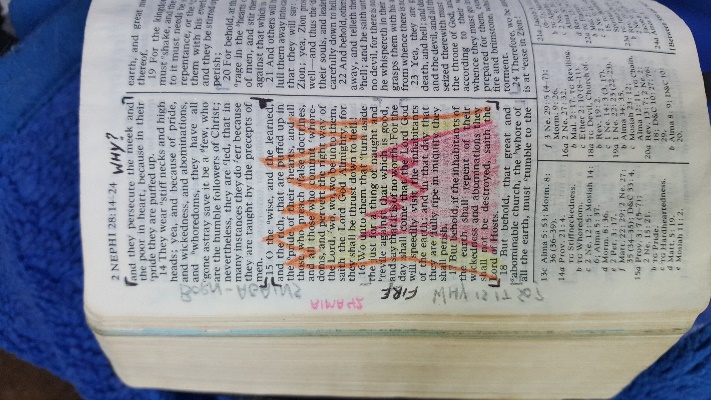 Sharpening the Sword #2 (v. 1.00)Golden Scripture #11 Corinthians 10: 1-4 Moreover, brethren, I would not that ye should be ignorant, how that all our fathers were under the cloud, and all passed through the sea; And were all baptized unto Moses in the cloud and in the sea; And did all eat the same spiritual meat; And did all drink the same spiritual drink: for they drank of that spiritual Rock that followed them: and that Rock was Christ.Application: Baptism and Gift of the Holy Ghost before John the Baptist
Golden Scripture #2
Mark 16:16 He that believeth and is baptized shall be saved; but he that believeth not shall be damned.

Application: Baptism is essential  Story/Scripture Chain #1: 
ACTS 19: 1-6
And it came to pass, that, while Apollos was at Corinth, Paul having passed through the upper coasts came to Ephesus: and finding certain disciples, He said unto them, Have ye received the Holy Ghost since ye believed? And they said unto him, We have not so much as heard whether there be any Holy Ghost. And he said unto them, Unto what then were ye baptized? And they said, Unto John’s baptism. Then said Paul, John verily baptized with the baptism of repentance, saying unto the people, that they should believe on him which should come after him, that is, on Christ Jesus. When they heard this, they were baptized in the name of the Lord Jesus. And when Paul had laid his hands upon them, the Holy Ghost came on them; and they spake with tongues, and prophesied.

Acts 19: 13-16  
Then certain of the vagabond Jews, exorcists, took upon them to call over them which had evil spirits the name of the Lord Jesus, saying, We adjure you by Jesus whom Paul preacheth. And there were seven sons of one Sceva, a Jew, and chief of the priests, which did so. And the evil spirit answered and said, Jesus I know, and Paul I know; but who are ye? And the man in whom the evil spirit was leaped on them, and overcame them, and prevailed against them, so that they fled out of that house naked and wounded.

Because these stories are so small (as seen above) I’ve posted two; drawing multiple pictures because of their size is basically impossible. You can draw one or two pictures for Acts 19: 1-6 such as baptism/hands, or simply draw the symbol for baptism + HG to let you know that that is the story so that you can find it easily (or write it in the margins). The LDS symbol for baptism used by missionaries is a squiggly line for water and an arrow going under the water, like so:

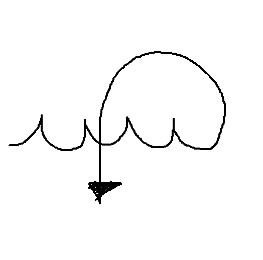 You could also draw a picture of a devil/demon for Acts 19: 13-16 to remind you that that is the story being told there (or simply write “Priesthood Authority” in the margins, etc. etc.). Another solid way I have found to highlight your scriptures for teaching SMALLER stories is by alternating colors where you plan on stopping and explaining what has just happened before continuing on, as I have shown above.

Application: Multiple baptisms for the aim to be baptized by the property authority and into the proper church (i.e. “John’s congregation into Jesus’) are okay; Gift of the Holy Ghost is by the laying on of hands; priesthood authority is required to baptize, give the Gift of the Holy Ghost and cast out demons/devils or heal etc.
Story/Scripture Chain #2:@JSH 1: 17ish
-“Prophets After Jesus: Acts 11 +13 pg. 1386-1387” 

@Acts 11: 27-28
(27a) *Acts 13:1  
-Acts 15: 32 pg. 1393
-Acts 21: 10-11 pg. 1403@Acts 13: 1
-Acts 11: 27-28 pg. 1386
-Acts 15: 32 pg. 1393
-Acts 21:10-11 pg 1403@Acts 15: 32
-Acts 11: 27-28 pg. 1386
-Acts 13:1 pg. 1387
-Acts 21:10-11 pg 1403@Acts 21: 10-11
-*11a Acts 11: 27-28 (pg. 1386)
-Acts 13:1 pg. 1387
-Acts 15:32 pg. 1393 

Application: There were prophets after Jesus Christ with examples of them prophesying
Fire Scriptures of the Day: 1 Corinthians 7: 1-91 Now concerning the things whereof ye wrote unto me: It is good for a man not to touch a woman.2 Nevertheless, to avoid fornication, let every man have his own wife, and let every woman have her own husband.3 Let the husband render unto the wife due benevolence: and likewise also the wife unto the husband.4 The wife hath not power of her own body, but the husband: and likewise also the husband hath not power of his own body, but the wife.5 Defraud ye not one the other, except it be with consent for a time, that ye may give yourselves to fasting and prayer; and come together again, that Satan tempt you not for your incontinency.6 But I speak this by permission, and not of commandment.7 For I would that all men were even as I myself. But every man hath his proper gift of God, one after this manner, and another after that.8 I say therefore to the unmarried and widows, It is good for them if they abide even as I.9 But if they cannot contain, let them marry: for it is better to marry than to burn.Application: There are Joseph Smith translations here but people won’t use them so I wouldn’t either- sounds much much worse without them… Verses 2 and 9 are the key, so remember to underline those two individual verses before drawing your fire. Getting married is “better than to burn”… Sharpening the Sword - #3 (v 1.00)Golden Scripture #1James 1: 5 If any of you lack wisdom, let him ask of God, that giveth to all men liberally, and upbraideth not; and it shall be given him.

Application: Can be used in conjunction with Moroni 10, but is also used all the time when teaching Joseph Smith. You might want to pen in the margin “liberally = freely” and “upbraideth not= doesn’t get upset” and in face memorize the scripture thus, most people will have a hard time understanding the scripture if you do not. Easier to just recite the “modern” version vs the kjv…
Golden Scripture #2
1 Corinthians 3:16-17 Know ye not that ye are the temple of God, and that the Spirit of God dwelleth in you? If any man defile the temple of God, him shall God destroy; for the temple of God is holy, which temple ye are.

Application: A foundational requirement for understanding before teaching the Lord’s Law of Health (most commonly and incorrectly called “The Word of Wisdom)Story/Scripture Chain #1: 
1 Nephi 16:
18 And it came to pass that as I, Nephi, went forth to slay food, behold, I did break my bow, which was made of fine steel; and after I did break my bow, behold, my brethren were angry with me because of the loss of my bow, for we did obtain no food.19 And it came to pass that we did return without food to our families, and being much fatigued, because of their journeying, they did suffer much for the want of food.20 And it came to pass that Laman and Lemuel and the sons of Ishmael did begin to murmur exceedingly, because of their sufferings and afflictions in the wilderness; and also my father began to murmur against the Lord his God; yea, and they were all exceedingly sorrowful, even that they did murmur against the Lord.21 Now it came to pass that I, Nephi, having been afflicted with my brethren because of the loss of my bow, and their bows having lost their springs, it began to be exceedingly difficult, yea, insomuch that we could obtain no food.22 And it came to pass that I, Nephi, did speak much unto my brethren, because they had hardened their hearts again, even unto complaining against the Lord their God.[“bow breaks + no food”] image: bow breaking + frowny face23 And it came to pass that I, Nephi, did make out of wood a bow, and out of a straight stick, an arrow; wherefore, I did arm myself with a bow and an arrow, with a sling and with stones. And I said unto my father: Whither shall I go to obtain food?24 And it came to pass that he did inquire of the Lord, for they had humbled themselves because of my words; for I did say many things unto them in the energy of my soul. [“bow building + problem solving”] image: bow and arrows25 And it came to pass that the voice of the Lord came unto my father; and he was truly chastened because of his murmuring against the Lord, insomuch that he was brought down into the depths of sorrow.26 And it came to pass that the voice of the Lord said unto him: Look upon the ball, and behold the things which are written.27 And it came to pass that when my father beheld the things which were written upon the ball, he did fear and tremble exceedingly, and also my brethren and the sons of Ishmael and our wives.28 And it came to pass that I, Nephi, beheld the pointers which were in the ball, that they did work according to the faith and diligence and heed which we did give unto them.29 And there was also written upon them a new writing, which was plain to be read, which did give us understanding concerning the ways of the Lord; and it was written and changed from time to time, according to the faith and diligence which we gave unto it. And thus we see that by small means the Lord can bring about great things.

[“humbling + direction”] image: a man bowing + compass/liahona  30 And it came to pass that I, Nephi, did go forth up into the top of the mountain, according to the directions which were given upon the ball.31 And it came to pass that I did slay wild beasts, insomuch that I did obtain food for our families.32 And it came to pass that I did return to our tents, bearing the beasts which I had slain; and now when they beheld that I had obtained food, how great was their joy! And it came to pass that they did humble themselves before the Lord, and did give thanks unto him. [“prevail with God”] image: deer (or any hunted animal you can draw) + smiley faceApplication: Overcoming trials, how to and how to not respond to difficulties/setbacks, etc. This is a great story to use and teach when “anti-anting” someone (when things happen, what are you going to do?) 
Story/Scripture Chain #2:Mosiah 23:
25 For behold, it came to pass that while they were in the land of Helam, yea, in the city of Helam, while tilling the land round about, behold an army of the Lamanites was in the borders of the land.26 Now it came to pass that the brethren of Alma fled from their fields, and gathered themselves together in the city of Helam; and they were much frightened because of the appearance of the Lamanites. [“the enemy shows up”] image: swords crossed27 But Alma went forth and stood among them, and exhorted them that they should not be frightened, but that they should remember the Lord their God and he would deliver them.28 Therefore they hushed their fears, and began to cry unto the Lord that he would soften the hearts of the Lamanites, that they would spare them, and their wives, and their children.29 And it came to pass that the Lord did soften the hearts of the Lamanites. And Alma and his brethren went forth and delivered themselves up into their hands; and the Lamanites took possession of the land of Helam. [“surrender”] image: white flag30 Now the armies of the Lamanites, which had followed after the people of king Limhi, had been lost in the wilderness for many days.

[“army is lost”] image: question mark  36 And it came to pass that the Lamanites promised unto Alma and his brethren, that if they would show them the way which led to the land of Nephi that they would grant unto them their lives and their liberty.37 But after Alma had shown them the way that led to the land of Nephi the Lamanites would not keep their promise; but they set guards round about the land of Helam, over Alma and his brethren. 

[“tricked + bondage”] image: knife in backMosiah 24:
8 And now it came to pass that Amulon began to exercise authority over Alma and his brethren, and began to persecute him, and cause that his children should persecute their children.9 For Amulon knew Alma, that he had been one of the king’s priests, and that it was he that believed the words of Abinadi and was driven out before the king, and therefore he was wroth with him; for he was subject to king Laman, yet he exercised authority over them, and put tasks upon them, and put task-masters over them.10 And it came to pass that so great were their afflictions that they began to cry mightily to God.

[“afflictions + crying”] image: man getting whipped + shouting 11 And Amulon commanded them that they should stop their cries; and he put guards over them to watch them, that whosoever should be found calling upon God should be put to death.12 And Alma and his people did not raise their voices to the Lord their God, but did pour out their hearts to him; and he did know the thoughts of their hearts.

[“gagged”] image: thought bubble with “…”13 And it came to pass that the voice of the Lord came to them in their afflictions, saying: Lift up your heads and be of good comfort, for I know of the covenant which ye have made unto me; and I will covenant with my people and deliver them out of bondage.14 And I will also ease the burdens which are put upon your shoulders, that even you cannot feel them upon your backs, even while you are in bondage; and this will I do that ye may stand as witnesses for me hereafter, and that ye may know of a surety that I, the Lord God, do visit my people in their afflictions.15 And now it came to pass that the burdens which were laid upon Alma and his brethren were made light; yea, the Lord did strengthen them that they could bear up their burdens with ease, and they did submit cheerfully and with patience to all the will of the Lord.

[“burdens made light”] image: feather16 And it came to pass that so great was their faith and their patience that the voice of the Lord came unto them again, saying: Be of good comfort, for on the morrow I will deliver you out of bondage.17 And he said unto Alma: Thou shalt go before this people, and I will go with thee and deliver this people out of bondage.18 Now it came to pass that Alma and his people in the night-time gathered their flocks together, and also of their grain; yea, even all the night-time were they gathering their flocks together.19 And in the morning the Lord caused a deep sleep to come upon the Lamanites, yea, and all their task-masters were in a profound sleep.20 And Alma and his people departed into the wilderness; and when they had traveled all day they pitched their tents in a valley, and they called the valley Alma, because he led their way in the wilderness.

[“Lord delivers His people”] image: wings21 Yea, and in the valley of Alma they poured out their thanks to God because he had been merciful unto them, and eased their burdens, and had delivered them out of bondage; for they were in bondage, and none could deliver them except it were the Lord their God.22 And they gave thanks to God, yea, all their men and all their women and all their children that could speak lifted their voices in the praises of their God.

[“gratitude”] image: “g” in a circleApplication: There are a million applications for this story. As with Joseph Smith’s first vision story, this is a large one with a “golden scripture” in it that you most likely should memorize over time. You, most of the time will not be teaching or using the entire story, in fact the majority of the time, just like with the Joseph Smith first vision you would be focusing in on the golden scriptures only, but having the entire story laid out will enable you quickly to give more or less of the story as the Spirit dictates. Addictions, problems, tribulations, etc. can be related to “burdens”, and the promise from the Lord is that when we covenant with Him and work, He will make up the difference and will lighten the load so that we cannot feel the burden upon our backs. Writing a footnote for Ether 12:27 (pg. 510) and 2 Nephi 25: 23 (pg. 99) around Mosiah 24: 14 is recommended. Fire Scriptures of the Day: Alma 32 14 And now, as I said unto you, that because ye were compelled to be humble ye were blessed, do ye not suppose that they are more blessed who truly humble themselves because of the word? 15 Yea, he that truly humbleth himself, and repenteth of his sins, and endureth to the end, the same shall be blessed—yea, much more blessed than they who are compelled to be humble because of their exceeding poverty. 16 Therefore, blessed are they who humble themselves without being compelled to be humble; or rather, in other words, blessed is he that believeth in the word of God, and is baptized without stubbornness of heart, yea, without being brought to know the word, or even compelled to know, before they will believe. 17 Yea, there are many who do say: If thou wilt show unto us a sign from heaven, then we shall know of a surety; then we shall believe. 18 Now I ask, is this faith? Behold, I say unto you, Nay; for if a man knoweth a thing he hath no cause to believe, for he knoweth it. 19 And now, how much more cursed is he that knoweth the will of God and doeth it not, than he that only believeth, or only hath cause to believe, and falleth into transgression?Application: For those who become hardened against baptism or who want to “wait a season”. If they humble themselves and believe and are baptized they will be blessed greatly; if they do not they will be compelled to be humble by the Lord. If they, at the time of being compelled to be humble, do submit they will be blessed far less than if they had earlier, and if they still won’t repent they will be cut off.


Sharpening the Sword - #4 (v 1.00)Golden Scripture #1Malachi 3: 8  Will a man rob God? Yet ye have robbed me. But ye say, Wherein have we robbed thee? In tithes and offerings.  9 Ye are cursed with a curse: for ye have robbed me, even this whole nation. Bring ye all the tithes into the storehouse, that there may be meat in mine house, and prove me now herewith, saith the LORD of hosts, if I will not open you the windows of heaven, and pour you out a blessing, that there shall not be room enough to receive it.
Application: One of the best scriptures to teach tithing. Verse 8 footnote c “TG Tithing” I’d write a pg. 530” next to for easy access, it isn’t really worth a full scripture chain. In fact, if these verses aren’t enough, typically the Bible Dictionary “Tithe” is a better idea to read vs a scripture chain- found on page 785. Writing “B.D. Tithe pg. 785” in the margins is suggested. 
Golden Scripture #2
Exodus 20: 3 Thou shalt have no other gods before me. 4 Thou shalt not make unto thee any graven image, or any likeness of any thing that is in heaven above, or that is in the earth beneath, or that is in the water under the earth: 5 Thou shalt not bow down thyself to them, nor serve them: for I the LORD thy God am a jealous God, visiting the iniquity of the fathers upon the children unto the third and fourth generation of them that hate me; 6 And shewing mercy unto thousands of them that love me, and keep my commandments.  7 Thou shalt not take the name of the LORD thy God in vain; for the LORD will not hold him guiltless that taketh his name in vain. 8 Remember the sabbath day, to keep it holy.  9 Six days shalt thou labour, and do all thy work: 10 But the seventh day is the sabbath of the LORD thy God: in it thou shalt not do any work, thou, nor thy son, nor thy daughter, thy manservant, nor thy maidservant, nor thy cattle, nor thy stranger that is within thy gates: 11 For in six days the LORD made heaven and earth, the sea, and all that in them is, and rested the seventh day: wherefore the LORD blessed the sabbath day, and hallowed it. 12  Honour thy father and thy mother: that thy days may be long upon the land which the LORD thy God giveth thee. 13 Thou shalt not kill. 14 Thou shalt not commit adultery. 15 Thou shalt not steal. 16 Thou shalt not bear false witness against thy neighbour. 17 Thou shalt not covet thy neighbour’s house, thou shalt not covet thy neighbour’s wife, nor his manservant, nor his maidservant, nor his ox, nor his ass, nor any thing that is thy neighbour’s.
Application: The Ten Commandments. These are still listed separately in PMG’s “Commandments” chapter, they are that important. They are also key to being able to create scripture chains for a lot of the other commandments easily in one location, so all you need to remember is “Exodus 20” and you’ll have the launch point for your scripture chains.Story/Scripture Chain #1: 
1 Samuel 15:
1 Samuel also said unto Saul, The LORD sent me to anoint thee to be king over his people, over Israel: now therefore hearken thou unto the voice of the words of the LORD.2 Thus saith the LORD of hosts, I remember that which Amalek did to Israel, how he laid wait for him in the way, when he came up from Egypt.3 Now go and smite Amalek, and utterly destroy all that they have, and spare them not; but slay both man and woman, infant and suckling, ox and sheep, camel and ass. [“prophet commands”] image: pointing finger4 And Saul gathered the people together, and numbered them in Telaim, two hundred thousand footmen, and ten thousand men of Judah.5 And Saul came to a city of Amalek, and laid wait in the valley.6 And Saul said unto the Kenites, Go, depart, get you down from among the Amalekites, lest I destroy you with them: for ye shewed kindness to all the children of Israel, when they came up out of Egypt. So the Kenites departed from among the Amalekites.7 And Saul smote the Amalekites from Havilah until thou comest to Shur, that is over against Egypt. [“Saul and army attack”] image: sword8 And he took Agag the king of the Amalekites alive, and utterly destroyed all the people with the edge of the sword.9 But Saul and the people spared Agag, and the best of the sheep, and of the oxen, and of the fatlings, and the lambs, and all that was good, and would not utterly destroy them: but every thing that was vile and refuse, that they destroyed utterly. [“Saul spares king and livestock”] image: crown + sheep 13 And Samuel came to Saul: and Saul said unto him, Blessed be thou of the LORD: I have performed the commandment of the LORD.14 And Samuel said, What meaneth then this bleating of the sheep in mine ears, and the lowing of the oxen which I hear?

[“Samuel questions Saul”] image: question mark15 And Saul said, They have brought them from the Amalekites: for the people spared the best of the sheep and of the oxen, to sacrifice unto the LORD thy God; and the rest we have utterly destroyed.

[“Saul’s excuse”] image: exclamation mark

16 Then Samuel said unto Saul, Stay, and I will tell thee what the LORD hath said to me this night. And he said unto him, Say on.17 And Samuel said, When thou wast little in thine own sight, wast thou not made the head of the tribes of Israel, and the LORD anointed thee king over Israel?18 And the LORD sent thee on a journey, and said, Go and utterly destroy the sinners the Amalekites, and fight against them until they be consumed.19 Wherefore then didst thou not obey the voice of the LORD, but didst fly upon the spoil, and didst evil in the sight of the LORD? [“Samuel Questions Saul”] image: question mark20 And Saul said unto Samuel, Yea, I have obeyed the voice of the LORD, and have gone the way which the LORD sent me, and have brought Agag the king of Amalek, and have utterly destroyed the Amalekites.21 But the people took of the spoil, sheep and oxen, the chief of the things which should have been utterly destroyed, to sacrifice unto the LORD thy God in Gilgal.

[“Saul’s excuse”] image: exclamation mark22 And Samuel said, Hath the LORD as great delight in burnt offerings and sacrifices, as in obeying the voice of the LORD? Behold, to obey is better than sacrifice, and to hearken than the fat of rams.23 For rebellion is as the sin of witchcraft, and stubbornness is as iniquity and idolatry. Because thou hast rejected the word of the LORD, he hath also rejected thee from being king.

[“obedience greater than sacrifice”] image: exclamation mark + ear26 And Samuel said unto Saul, I will not return with thee: for thou hast rejected the word of the LORD, and the LORD hath rejected thee from being king over Israel.27 And as Samuel turned about to go away, he laid hold upon the skirt of his mantle, and it rent.28 And Samuel said unto him, The LORD hath rent the kingdom of Israel from thee this day, and hath given it to a neighbour of thine, that is better than thou.29 And also the Strength of Israel will not lie nor repent: for he is not a man, that he should repent.
[“rent and cast off”] image: ripped cloakApplication: Exact obedience is more important than sacrifice. Simply believing is not enough, one has to be obedient to the Lord’s commands or they will be torn off and cast off like Saul’s cloak, or as Christ taught in the New Testament “if salt loses its savor it is thenceforth good for nothing but to be cast out and cast under foot of man”. 
Story/Scripture Chain #2:@Exodus 20:8 
-BD “Sabbath” pg. 764
-Acts 20: 7 pg. 1401
-1 Cor 16:2 pg. 1459 
-Rev 1: 10 pg. 1566

@BD “Sabbath”
*After the ascension…
Acts 20: 7 pg. 1401;1 Cor 16:2 pg. 1459;Rev 1: 10 pg. 1566@Acts 20: 7
-BD “Sabbath” pg. 764
-1 Cor 16:2 pg. 1459 
-Rev 1: 10 pg. 1566@1 Cor 16:2
-BD “Sabbath” pg. 764
-Acts 20: 7 pg. 1401
-Rev 1: 10 pg. 1566@Rev 1: 10
-BD “Sabbath” pg. 764
-Acts 20: 7 pg. 1401
-1 Cor 16:2 pg. 1459 Application: If the concern “the Sabbath is on Saturday!” comes up while teaching the Ten Commandments or Keep the Sabbath Day Holy. The Sabbath was moved from Saturday to Sunday (aka “the first day of the week” aka “the Lord’s day”) in remembrance/celebration/etc. of Jesus Christ’s resurrection. They partook of the sacrament on that day confirming it very much did become their “Sabbath”…Fire Scriptures of the Day: Malachi 4:   1 For, behold, the day cometh, that shall burn as an oven; and all the proud, yea, and all that do wickedly, shall be stubble: and the day that cometh shall burn them up, saith the LORD of hosts, that it shall leave them neither root nor branch.   2 But unto you that fear my name shall the Sun of righteousness arise with healing in his wings; and ye shall go forth, and grow up as calves of the stall.  3 And ye shall tread down the wicked; for they shall be ashes under the soles of your feet in the day that I shall do this, saith the LORD of hosts.   4 Remember ye the law of Moses my servant, which I commanded unto him in Horeb for all Israel, with the statutes and judgments.Application: The law of Moses given at Horeb is the Ten Commandments… The consequences of not obeying the Ten Commandments are laid out a well as the promised blessings for those who do fear the Lord and keep the Ten Commandments are given.


PMG TEACHING MATERIALSMaster Teacher – Point of Edification  I. How to BeginPick a few simple questions.  These are what I call “shallow questions.”  You do not want to come across as “snoopy” but more of a spirit of “I am me, who are you?  Pleased to meet you.”  Common questions could be “Why did you let us in?” or “Why do you think God brought us into your life?” or “What are you looking to gain from talking with us?”  Always follow your questions with a warm reassuring testimony that you are on the Lord’s errand and will do/be/say what they need.Ask everyone to joinThis does not have to be a big deal.  “I am sure we were sent by the Lord for you, but also all in your house.  We only take a couple of minutes.  Would you ask those in the house if they would like to join us as well?”  If they come back empty handed, don’t make a big deal about it, just move on as normal.Remove distractions (obstacles)This does not need to be a big deal either.  Ask to move rooms if things in room will destroy the Spirit.  Ask if they would mind turning off the T.V. or radio or whatever it may be.  If you want, tell them you came from a place where there are no radios and TV’s, so they distract your primitive brain—they will most likely laugh.  Don’t make it a big deal; crack a joke about it if you have to—just make sure the environment is right for the Spirit of the Lord.PrayDo not pray a sermon.  Ask them what you might pray for.  Ask them if there is anything in their lives that you could ask the Lord to bless them with. The best simple prayer for this is shown below.  Always offer to say the first prayer first time meeting with a new investigator.Thank them (ex. For letting you in)Thank them (ex. Hospitality)Bless them (ex. Place to sleep, food to eat)Bless them (ex. Peace)Bless them (ex. Safety)Ask for the Spirit to be present so all will understand/feel truthPray for them by name and ask the Lord to bless them with the items they asked forClose (make it no longer!)OverviewAt this point in time you still might not know what you will teach (if it is a first lesson.  In this case just give an overview of your purpose.  Always strive to keep it simple and easy to understand.*Role play:1. Door Approach/Shallow questions2. Ask everyone to join3. Remove distractions (obstacles)*Role play ends, you should be able to now answer:4. What would you pray for5. Brief lesson that you’d teachThings to practice: building rapport, level shifting as necessaryII. Listen to the language of the Spirit—Reaching Edification: How to Teach Bulk of Lesson [Body]“You will better hear and heed the spirit when you learn the language of the spirit.” (Elder English)As you begin the lesson, always strive to listen to the Spirit and strive to understand His language.  This involves preparation.  Here is the language of the Spirit and steps to follow to understand it and have the investigator as well (edification):Preparation“When conversion takes place, it is through the power of the Spirit.  In order to succeed in missionary work, these three things must occur:We must understand what an investigator must feel in order to receive conversionWe must understand how a missionary must feel in order to teach with the converting power of the Spirit.We must understand how a member must feel to succeed in participating in the conversion experience (Mission President Conference; 3 April 1985).”All three must occur before edification can be reached.  All are basic steps of preparation before we step into the lesson. It is a huge step in understanding the language of the Spirit and thus is put here, as this is when we get into the bulk of our teaching.  But all should be done obviously in advance.  A note would be the link made between “preparation” and “understanding” and how when one understands, he prepares while he that does not prepare does not understand and thus cannot succeed in missionary work (or anything else).Preparation is the most important part of learning and speaking with the Spirit and His language.  For everything else should eventually come naturally, taking no “thought of what you should say.”  Preparation requires effort, change and balance.  We will talk about a few points of this needed “preparation.”Worthiness and focus“The investigator’s understanding will be influenced by your personal worthiness.  Their understanding will also be influenced by how well you focus your attention on them” (PMG, 176).  Three simple steps to sanctification are these: 1. Be obedient 2. Repent (turn) daily 3. 2 sacred hours of study every single day—do not ever miss them!  Sanctification and purification of one’s self is a lifelong process but should not be taken lightly.  “Strip yourself of all ungodliness” everyday and strive to have your eye single to His will.  When you find your eye single to His, everything else falls into place—including teaching the Restored Gospel.  Focus on Him and His Will and shed the armor of Saul to become as much like Him as you can DAILY!  Realize that you will one day give an accounting to the Master himself on this very subject. “Oh ye that embark in the service of God, see that ye serve Him with all your heart, might, mind and strength that he may stand blameless before God at the last day” (D&C 4).  One could ask, is writing “Silly Susan serves sandwiches…” or “Crazy Craig calls cows…” to family members back home helping me fulfill my calling?  The answer would be NO and until we shed the world and stand worthy and truly focused on Him and His Will we “shall not succeed in missionary work.”  Be worthy and focused. (“write a letter to your mission president and one to your family, limit ALL other correspondence”- Missionary White Handbook).Lesson Plans“Their understanding will also be influenced by how well you explain the gospel, use the scriptures, share your testimony ask questions and invite them to make and keep commitments” (PMG, 176).  You could also throw in “teach with members,” and “teach in unity” (see follow-up) in that and I believe still be correct.  All of those have to deal with simple acts of planning.  When done, ALL OF THOSE fall into place like clockwork.  I will give two lesson plans.  As some investigators you have taught only once while others it may be the tenth time, the lesson plans will not and should not be the same.  They could not possibly be the same since you know fifty times more about one than the other!  Here is a common lesson plan for an investigator who has already been taught multiple times (names used are all fake): In depth lesson plan on Word of Wisdom for “Susan” being baptized 4/11Elder BrownElder GreenMember – Brother BlackE.B. – Follow up (read G of JC pamphlet)E.G. – Atonement (Alma 7:11-12, Mosiah 3:7)B.B. – Testify (How Christ took away smoking from you)E.G  - Recommit Word of Wisdom (Make plans)E.B. - Baptism on 4/11 (Mosiah 18:8-10B.B. - Baptism on 4/11 (Christ will heal family)E.G. - Fill out baptismal recordE.B.  - Leave something behind (Hel. 4)Concerns that might arise:Thinks she is too weak to overcome smoking  Afraid of familyBelow is a simple, more pure, outline that you and your companion would have on how you’d teach the Restoration that day. Always remember that the spirit oversees all planning and teaching.  If the Spirit prompts your teaching to go one way, go that way.  It may be said of you as the beasts in Ezekiel’s vision: “whither the spirit was to go, they went; and they turned NOT when they went.”RestorationElder BrownElder GreenE.B. – Christ’s earthlyE.G. – Prophets/Apostles cycleE.B. – Christ’s earthly – apostasyE.G. – Restoration (Church Sunday)E.B. – Book of Mormon (Read & Pray)E.G. – “When you read and pray” (Baptism 4 weeks)E.B. – Leave something behindRemember to pray and involve our Father in Heaven as much as possible.  This is His work and He knows what is best.  Remember the “three things needed for a missionary to be successful” and how planning plays a huge role in all three.  When you are successful in your planning, you will also be, by proxy, successful in “teaching in Unity,” (follow-up), and “teaching with a member.”  Don’t forget to show and briefly explain the lesson plan to the member.  Make an extra copy for the member whenever a member is teaching with you, the member can hold on to it the entire lesson. (I can’t overstate the impact of doing this on relationships between missionaries and members teaching). Making another lesson plan for the investigator is not always a bad idea—try it if the Spirit dictates.  Always write “overall goals” and “commitments” in red and underline “follow-up commitment.”  Remember in your planning that by “small and simple things, great things come to pass.”* Role Play:1. Old commitments2. This lesson’s major commitment3. This lesson4. Member who could help/use for help5. Scriptures you will use6. Visuals you will use and non-scripture stories etc7. What’s left behind?Things to practice: writing lesson plans, commitments always in red, follow up commitments underlinedIII.  Resolving ConcernsAsk QuestionsThere will be a pattern the Spirit will use when He speaks and since God is the same yesterday, today and forever, you can assume the pattern is repeatable and can be duplicated.  First step ALWAYS involves asking a question.  These are not “shallow questions” like before but are thought provoking and soul searching.  Learn to ask questions as prompted by the Spirit.  These questions in large will reveal the true intent and soul of a person.  Do not come across as conducting an “interrogation,” but as a “what makes you tick” or “why does that make you tick?”  Those will be basically the two types of questions that will be obviously “thought provoking and soul searching.”  Always strive to place questions as a golfer places his “tee”—straight to the point and deep to the soul.  A correctly placed tee will in fact allow you to “tee off” in the wanted direction.  Never lose direction because of an unnecessary confusing question.  It might get you stuck in the sand all day long.  Know the paths you want to go and use your “tees” or “questions” to help you tee off in those directions.  Always strive to find and use better questions (refer to PMG, p. 183-184).  These questions at the start should be focused on “soul searching” and “thought provoking.”  Ask questions like “what is an unanswered question in your life?” or “what keeps you going?” or “what are your greatest joys/heartaches?” (Appropriateness of the question will be determined by the Spirit and how many times you have met with the person). 2.  ListenToo many salesmen and grandchildren ask questions only wishing to give you time to talk and to make you feel better.  However, we need to be “shepherds” who “hear’ the voice and “know” the voice.  We can ask the questions and hear their responses but how many listen and actually “know” it?  I will explain.  A man having a heart attack walks into a bar and says, “My arm and chest hurt.”  They will wrap his arm in an Ace bandage and give him a beer.  Whereas if the same man walked into the hospital and said the same words “my arm and chest hurt,” they would rush him in for heart treatment to fix the heart attack.  So many of us hear people say things such as, “I can’t go to church, I have to look out for all these kids!” and we instantly try to put the bandage around the arm and explain, “The church is very family oriented!”  When in reality she would love to come to church but she has no “church clothes” and would feel awkward.  “Hear” and then “know” their voice.  “Listening is knowing, while hearing is waiting till it’s your turn to talk again”-Elder English.  Going back to golf, it would be like teeing off and closing your eyes and not watching where the ball went.  Then you have to wander around for hours looking for the ball before you can tee off again.  Watch the ball!  People also communicate by the way they sit, their facial expressions, what they do with their hands, their tone of voice and the movements of their eyes.  Observe these unspoken messages; they can help you “know’ the feelings of those you teach.Also be aware of your own body language.  Send a message of interest and enthusiasm by “listening sincerely”, while maintain rapport.  DO NOT BE AFRAID OF SILENCE!  Elder Holland taught, “I promise you that something in what they say will ALWAYS highlight a truth of the gospel about which you can bear testimony and about which you can then offer more…if we listen with love, we won’t need to wonder what to say.  It will be given to us—by the Spirit and by our friends.”  Remember, if you wish to “know,” then you MUST listen.3.  UnderstandNow we understand, we know.  When you feel the promptings of the Spirit as you listen, your faith will become knowledge of what these people need.  Like Elder Holland said, “it will ALWAYS highlight a truth in which you can bear testimony.”  Don’t ever forget to bear your humble testimony.  You should get used to a pattern of asking questions, listening, understanding and bearing testimony.  When one forgets to bear their testimony, it is because they don’t understand the investigator.  They instead spend most of the time jumping around in circles, asking a lot of questions, reading off the topic scriptures, and/or not teaching to their investigators needs.  Ask yourself, “Do I understand and love my investigator?”  If the answer is yes, you will also remember that you—with that person—always bore your testimony!  That test will never fail- don’t fail to truly understand and bear testimony!4.  Apply, Apply, Apply!  “When you help others resolve their concerns, first seek to understand their concerns by asking questions and listening” (PMG, p. 187).  What have we done so far? We have asked the question and listened, we’ve understood and testified, now is the time to resolve concerns and APPLY!  The best way to apply is to use the scriptures.  Using stories or simple verses depends on the Spirit but both should be used.  A simple way to use the scriptures is given in PMG on page 180-181.  It explains as follows:“Introduce the scripture: Describe briefly the background and context of the passage you will use.  Invite the investigator to look for particular points in the passage.  When teaching people with a limited knowledge of the scriptures, you may need to begin by describing the contents of a passage, using language that they will understand.Read the passage: Read verses aloud or ask the investigator to read aloud.  Be sensitive to those who struggle to read.  If a passage is difficult for them to understand, read with them carefully and help them understand the more difficult points.  Or give them a simpler passage to read.  You might also define difficult words or phrases.Apply the scripture: “Liken” the scriptures to yourself and to investigators by showing how the principles are relevant today (see Nephi 19:23).  Show investigators how they can apply the principles in their lives.  As they do, they will come to know that the doctrine is true.  Bear your testimony of the principle and promise them blessings.” PMG, pp. 180-181.  The better you apply and use the scriptures is tied directly to your desire to study them—even memorize one simple scripture a day.  When you do these two simple things daily, you will be guided by the Spirit to the scriptures that will pierce them.  You will truly be able to “thrash” the investigator with the Spirit when you use the right sword.  Christ’s words are more powerful than the spoon of our tongue; use His words which are “more powerful than a two-edge sword!”  Realize as well that this is the breaking point for the investigator.  As it says in Hebrews 4:12-13, “for the Word of God is quick and powerful and sharper than any two-edged sword, piercing even to the DIVIDING ASUNDER (ie. knowing the elect from the non elect) of soul and spirit and of the joints and marrow and is a DISCERNER OF THE THOUGHTS AND INTENTS OF THE HEART (there it is again).  Neither is there any creature that is not manifest in His sight; but all things are naked and opened unto the eyes of Him with whom we have to do.”  Learn how to use the Lord’s words as a sword to split the truth from lies, the Elect from the “telestialites,” and bringing them the light to replace the darkness.  His words will NEVER fail!(Visuals, examples, questions and other inspired means will and should be used.  But never let them take over or push aside the Word of God.)5. Understanding!Do they?  As you have followed the language of the Spirit thus far, the answer is, of course, YES!  You will know if you have truly reached that “understanding’ for the investigator or not.  When the investigators all of a sudden has 100 dots connect in their mind all at once, when they smile, cry, laugh or as the scriptures say, “when both are edified and rejoice together” then you will know you have reached the so longed for “point of edification.”  The more you bring people to this point, the more you will begin to easily recognize it.  Focus all your energy into reaching this point, for if the investigators never reach this point it will not matter how well you commit them; if they do not understand or see how it can help them, they will not do it.  Would you?  Then don’t expect them to!  Edify them and “rejoice” together. *At this point in time a count down should begin in your mind for leaving. The lesson should end and you should have left the premises as quickly as possible from this point in time. The biggest mistake missionaries make once reaching this point is lingering, ie. enjoying the high of the moment. Lingering causes the Spirit to dwindle and fade while you are still there. You want the investigator to feel the high but also feel the Spirit leave when you leave the building. This will A). make them want to have you back B). motivate them to keep commitments that will lead them to being able to maintain the Spirit themselves and C). mentally create a bridge between the Spirit and the Elders.* Role Play:1. Identify concern (question, listen, understand)2. Overview of story/scripture3. Read/teach the story/scripture4. Apply to concern*Role play ends when concern on card has been addressed. The person playing the investigator ends when they feel it is doneIV.  Commit and LeaveCommit They now understand how it will “change” their life...so commit them to live it!  The “change” is always a form of repentance.  Commitment then becomes an essential part of repentance.  When you ask for commitments you are in reality inviting the investigator to repent.  You know that people can come unto Christ and be saved only on condition of repentance; when you fail to commit, you fail to ask them to come unto Christ and be healed.  Extending commitments involves three very important steps that are almost uniform to all situations and commitments.“I know…” : Your testimony should not be a lesson, it should be what you know to be true and how living it or knowing it has blessed your life personally. Ie. “I know that the Book of Mormon is the word of God and that when I read it daily it has helped me be more patient with my family.” Make sure that the person doing this can testify of something that is specific to the needs of the investigator. Ie. Getting Brother Black from the in-depth lesson plan of the Word of Wisdom scenario to testify of how Christ took away smoking from him because Susan was having trouble quitting smoking- “I know the Savior died for me and lives for me and that when I asked for His help He helped me quit smoking.”“Will you…”: Ask direct questions! A commitment invitation often takes the form of a “will you” question, which requires a yes or no response.  Invitations should be specific, direct and clear.  They invite or lead people to decide on a course of action.  They require them to make a commitment and to exercise faith in the principles you have taught them.“As/when you…”: Use powerful assumptive language.  A simple example would be: “When/as you read the Book of Mormon you will be more patient with your family.” (These should be specific to the needs of the investigator). Ie. With the example above with Brother Black “As you have faith in your Savior and call upon His name in prayer for help you will feel the burden and the desire for smoking lifted from your shoulders.”Leave something behind: Have THEM write their commitment on something you leave with them, such as a pamphlet or a card with your names and phone number.  You may also provide the investigator with something to read and ponder to refresh the information just learned or in preparation for the next meeting.  They should always be given commitments and therefore there should always be something left behind. Commitments should be the opening topic of discussion the next time you meet.  When you fail to leave something behind, you fail at leaving the Spirit in the home.  This becomes their “life line” for the Spirit when you walk out the door.  Never forget to leave something behind or the investigator will forget the commitment.  A good idea for “leaving something behind” is to have them write the commitment they have accepted on a colorful sticky note and put that commitment right in their Book of Mormon, pamphlet, etc. This will allow you to create a pattern that you can replicate by simply replacing the sticky note and throwing out the old one once the commitment is completed.Anti-AntiYou have just committed someone to do something that will bless their lives. Christ wants to make this happen, Satan will do everything he can to stop it. Adversity will strike all those who have committed to come unto Christ. You can at this point save your investigator from falling away due to adversity by “anti-antiying” them. Let them know if you have committed them to church that a long lost uncle could show up Sunday and keep them from coming to church. Let them know that a pastor will attempt to get them to not listen to the promptings of the Spirit that they have received and instead join their church etc etc. Satan will give you something good to keep you from something great. Role play with your investigators the most likely scenarios of adversity to the commitment you have just given (ie. What would you say to your long lost uncle if he showed up Sunday morning?) 	3.  SealBefore you leave, always “seal” your next appointment.  This is a very effective form of commitment.  Ask them “what will it show God when you _____” or such questions as “who do we (missionaries) work for?  So if you are not here, whose time are you wasting?”  Make them see the connection between them and God and not between them and “two very nice boys that will understand if I am busy and miss this bible study.”  Be as Moroni who taught the reader to “come unto the Lord with all your heart and work out your own salvation with fear and trembling before him!  “Seal” everything, pray and leave.*Role play:1. “I know____ this has blessed me ____”2. “Will you ____?”3. “When/as you ___ I know that ____”4. “Write this down and leave this behind”*Role play ends- you should be able to answer:5. How/what would you seal?6. How/what would you “anti-anti”?Things to practice: Affirmative and Assumptive language, downswingsV.  Follow-upArea Book The follow-up is all a reflection of a missionary’s charity towards his or her investigators.  When you give your investigator a commitment, write the person’s name and the commitment you gave them down in your daily planner as soon as you leave the appointment.  The fist thing you do when you go home is open your area book and transcribe.  If the person is someone you just met and has never been to church, go to the potential section and plug them in.  More important than the fact she “is a single mother” or “is West African” is to WRITE THE COMMITMENT GIVEN!  If the investigator is someone who has been to church and thus has a teaching record—go to it and plug it on there with the date. If they don’t have a teaching record, MAKE ONE! If you read what the “teaching record” says, it reads: “Describe how they understood or received what was taught, accepted commitments,” and so on….  How can we get that confused, eh?  Don’t forget to write that down.  Remember also that someone you have taught and led to the waters of baptism and confirmation HAS MADE MORE SERIOUS COMMITMENTS!  The “post game” has just as much to do with the “after lesson” as it does the “after baptism.” Your job is not yet finished with them and when you or justify abandonment/negligence towards them it is a complete reflection of your lack of charity towards them and your own pride.  They then have only become a “baptismal statistic” that you can go home and wave to mommy and daddy to make them proud.  As with Jonah we learn “those that observe lying vanities forsake their own mercy.”  But we shall have our reward.  If you have pure charity for those whom you teach, show it in the “post-game.”  Write down their progress on the teaching record EVERY time you see them.  If they are recent converts don’t ever forget to bring them up on the progress record or to teach and encourage them. Also, don’t forget to remind ward/branch members who are teaching recent convert lessons to do the same.  Remember the “post-game” ALWAYS or you have no charity.  Phone CallsWe have to make all of the planned evening phone calls. These phone calls are to A). members asking them to teach with you or reminding them of teaching appointment and B). to investigators. Give members at least 48 hours notice, do you not call members and ask them for their help within the next 24 hours barring some emergency- it is rude. “Reminder phone calls” should be treated with care. You can kill yourself with this if you are not careful, so key words are mentioned below for this call.  NEVER SAY: “Calling to remind,” “we are checking up on the appointment,” “did you remember our appointment?” “will you be there tomorrow?” or “Have you read the …?”NEVER!!  NEVER!!  NEVER!!It is so bad and pathetic I would not be there for myself!  Are we babysitting them?  Are we sheep herders?  NO!  Say something like this:  “Hey, Brother Jones, how are you?  We are just calling to thank you for taking time out of your busy day for God.  Brother Jones, you are the man and I know the Lord is pleased with you!  I know this because the Lord has been talking to us as we have been praying for you—and Brother Jones, have we ever been praying for you!  We are so excited to come over tomorrow at ___ and tell you what the Lord told us.  Will you get _____ (the wife, or sister, or friend or next door neighbor) in tomorrow with us?  I feel the Lord wants her/him there too.  Well, we love you and will talk then—God bless you.  Bye bye.”OR“Brother Jones, we’re excited to come over at _____ and tell you what the Lord told us!  Brother Jones, what the Lord wants you to hear tomorrow will not make any sense to you if you don’t read what we left to read.  Will you be ready for the Lord tomorrow?  Great!  I know the Lord has so much waiting for you Brother Jones, you just do what He asks and it will come—I promise!  Well, we love you Brother Jones and are excited for you.  We will talk to you tomorrow.  God bless.”  OR (for a member)“Brother Black, so glad we got a hold of you. We were just praying about our investigator Susan and the Lord told us that you will have a huge positive impact on her. Are you ready to answer the Lord’s call? When would work for you?”You will find as you do this you will have a different response to those you teach and those you teach with.  As you get a feel for this more “inspired” call-up reminder it will become natural.  Also, as you do this your investigators will be more prepared for your visit including but not limited to actually being there. Don’t take more than 3 minutes on the call if at all possible.  Do all you can to be brief and powerful.  The Lord will bless us as we follow up if we do it His way.  Following up the night of finding someone will leave them knowing at least two things: 1. that you love them and 2. you have a testimony of what you teach.  Next LessonDon’t forget while planning your next lesson to include following up on all previous commitments.*Role play1. Get them on phone, identify yourself2. Praise them: “I know that the Lord is pleased that you ____”3. Commit them from the Lord: “Will you heed the Savior’s call and ____”4. “As/when you ____ I know that _____”Things to practice: Time limits, assumptive and affirmative language, downswings, level shifting as necessaryTeaching ChecklistPre LessonPray/RepentLesson Plans (Fine tune, make members copy)Role Play (Companion study)Study Reflected Teaching (Personal and Companion)Study Reflected Calling     (Personal and Companion)Call Members (If something falls through)Daily Goals (todays)Clean HouseMake BedClean DishesClean CarClean Mind Single MindDevelop Christlike AttributesWeekly Planning SessionFinding (“Nothing happens in Missionary work until you find someone to teach” PMG 156)Go About Doing Good (Serve)Went over TP with Member (gave them copy)Obedience (Spirit over Moses; ask “why does the Lord want me to do this?” If there is no clear “why”, then do it because “you know not save the Lord commanded…”) TeachingRemoved DistractionsAsked Everyone to JoinOverviewPrayFollow Up (If Applicable)DiscernUse/Quote ScripturesDidn’t Waste Time (Teaching principles that didn’t need to be taught; teaching people who do not want to be taught PMG 156, in a home longer than 45 minutes.)Prayed for Companion (Throughout)QuestionListenUnderstandApply/Convince EdificationIdentify Spirit Commit + Plan (Have them write Commit down)Promise Blessings/TestimonyAnti Anti’d/ Sealed next appointment Return AppointmentLeft Something BehindAsked for referrals Taught in Unity (Member and Companion taught at least one principle and testified)SmileDownswingAffirmative LanguageAssumptive Language Involved Everyone Present Appealed to all learning styles VisualAuditory Kinesthetic Built Rapport Post LessonPray/RepentCall Investigators Call MembersArea BookJournalAccountable for day to GodDaily Goals (todays)Daily Actuals (todays)Lesson plans for tomorrowStudy topics that coincide with tomorrows lessons (Personal and Companion) Seek RevelationFill Daily PlannerPlan to achieve:What an investigator must feel in order to receive conversionWhat a missionary must feel in order to teach with the converting power of the spiritWhat a member must feel in order to succeed in participating in the conversion experience.Missionary Goals and FocusPerhaps you have wondered which of your many duties are the most important. To be able to answer this question you must understand your purpose and know how effective use of time can help you fulfill this purpose. Key indicators have been identified by Church leaders to help you focus on this purpose. As you focus on these indicators you will help people progress towards baptism, confirmation, continued activity in the Church, and lasting conversion. (PMG)I am assigned to do the Lord’s work in a specific area. He wants me to watch over my area with love and great care. My purpose is to help others come unto him through baptism (non-member) and confirmation. (PMG)I am expected to devote all my time and attention to serving the Lord, leaving behind all other personal affairs. When I accepted my call, I promised to live by these standards. I am accountable to the Lord and to the leaders of the Church for how well I honor this promise. I will always keep in mind the importance of my calling. (WHB)I will invite others to come unto Christ by helping them receive the restored gospel through faith in Jesus Christ and His Atonement, repentance, baptism (non-member), receiving the gift of the Holy Ghost, and enduring to the end. This is my calling, this is my purpose, and my success as a missionary will be measured primarily by my commitment to find, teach, baptize (non-member), and confirm people and to help them (the people you just baptized) become faithful members of the Church who enjoy the presence of the Holy Ghost. (PMG)My mission president has been called of God and set apart. He holds the keys to preside over the mission and direct the work (see D&C 65:2; 124:143). He will help me maintain my spiritual and temporal welfare and help me fulfill my purpose as a missionary. He assigns district and zone leaders to help him strengthen, support, and train me in my work. He also assigns two elders as assistants to help him plan, prepare, and present training and supervise the work. (WHB)Q. What is my purpose in the __M?A.Q. How will we know if we are successful at accomplishing said purpose?A.Q. What is our goal as a mission with relation to our purpose? What do we specifically hope to accomplish this week? Month? Year? A.Q. What is my primary responsibility as a missionary in Christ’s service?A.Q. What are my secondary responsibilities as a missionary in Christ’s service?A. Q. Would Christ ever tell me to switch my primary roles with my secondary roles? Why not?A. Q. How is my Mission President helping me fulfill my purpose as a missionary? What is his vision for the mission as a whole with respect to your purpose as missionaries specifically? How does he plan to help you find, teach, and baptize and be a successful missionary? A.Q. Can I be a successful missionary if I don’t tract, street contact, and open my mouth to non-members and invite them to act? Why not? How has my Mission President taught this?A. Weekly Planning Session (PMG)PrayInvestigators Baptized and Confirmed this weekInvestigators with DateInvestigators attend sacramentProgressing InvestigatorsAll other investigators Contacting Referrals for new investigatorsGet more referrals for new investigatorsRecent Converts and Less ActivesFind new investigatorsWard CouncilOther MeetingsCompanionship InventoryKey Indicators (Missionary Daily Planner/ PMG)Investigators baptized/confirmedInvestigators with a baptismal dateInvestigators at sacrament meetingLessons taught with a member present Other lessons taughtProgressive investigators Referrals received and contacted New investigators Lessons taught to recent converts and less-active membersQ. Why are the key indicators (and weekly planning session) aligned from most important to least important? If you had a limited amount of time in each day, which indicators and events would take top priority?A.Q. You have a less-active member who needs to be taught as well as an investigator who is to be baptized this Sunday, and only time for one appointment; who do you teach? Why?A.Q. If you have 25 progressive investigators all with a baptismal date, all eagerly waiting every appointment and keeping every commitment, taking up all of your time as a missionary, would you cancel an appointment with one of them to go finding? Why not? A.Q. Would you ever be teaching a less-active/recent convert if you were in the same situation described above? Why not? What is your main purpose and focus?A.Q. Looking at the key indicators and weekly planning session, does this confirm your purpose as a missionary? How so? 
A.Q. Looking at the key indicators and weekly planning session, how do they help you stay accountable to your purpose? How do they help you be successful in your purpose when used properly?A.You may take an hour for lunch and additional study and an hour for dinner at times during the day that fit best with your proselyting time. Normally, dinner should be finished no later than 6:00 p.m. Your mission president will decide with the stake president to what extent members will provide meals for missionaries. Meal appointments should be an hour or less and should not interfere with prime proselyting time. Ask the ward mission leader to emphasize having less-active and part-member families and investigators provide meals. Ask members whom they know that you could teach, just as you would in any other visit. (WHB)Q. Should the missionaries be setting the dinner appointments that fit best with their proselyting time, or should members be setting dinner appointments and missionaries then arrange their teaching schedule around the members? Why?A.Q. When should dinner appointments be started no later then? How many hours a day do you have as a missionary to eat and have extra study? Does this include travel time? Why?A.Q. What is the purpose of the dinner and how does it relate to my calling and purpose? If dinner appointments are not helping me find, teach, and baptize, what do they become?A. Q. Who should be in charge of when a dinner is, who is there, what is taught, how long it is, and otherwise everything else that goes on with a dinner appointment? If that is not currently the case in my area what has occurred, and who has given up their rights, privileges, powers, and keys?A.Q. Will I be held accountable for wasting the Lord’s time doing things that do not help me find, teach, and baptize the Lord’s children in my area? How so? Why?A.When invited by the bishop, attend the part of priesthood executive committee or ward council meetings when missionary work is discussed. Also attend the weekly coordination meeting with the ward mission leader. You will not normally attend other Church meetings unless invited to do so. (WHB) You may often be invited to attend ward council and priesthood executive committee meetings. Your first priority is to make sure that your investigators are at Church. Frequently this will mean that you will accompany them. If there is a conflict between attending ward council meeting and getting someone to church, do that latter. In this case, provide a copy of the Progress Record to the ward mission leader and ensure that he has all the information needed for ward council or priesthood executive committee. (PMG)Q. What is my primary responsibility on Sunday? Is that any different than any other day of the week? Why?A.Q. Can I attend young men’s priesthood class on Sunday if I am not invited? What if I was invited? What if I have a 17 year old male investigator at church; do I need to be invited then? Why?AQ. Is your primary responsibility getting investigators to church (non-members) or getting less active’s back to church? Why? Who has primary responsibility for reactivating less actives? 
A.After you have been transferred from the ward or branch, receive your mission president’s authorization before communicating with converts of the opposite sex while you are still in the mission field. Never be alone with, flirt with, or associate in any other inappropriate way with anyone of the opposite sex. You and your companion should not visit or accept rides from individuals of the opposite sex unless another responsible adult of your own sex is also present. Always obey this rule, even if the situation seems harmless. You can often avoid these situations if you emphasize teaching families and involve members in every teaching appointment, if at all possible. (WHB)Q. Can you write letters to, call, or anywise communicate with converts who are of the opposite sex without the mission president’s authorization? Why?A.Q. Are there ways to teach a member of the opposite sex without a member present? How so? A.Q. How has your mission president helped with making teaching all of the Lords children all the time a reality in your mission?A. Q. What is the current age bracket for members of the opposite sex that you can’t be alone with, if any? What is the age bracket for “responsible adults” of your own sex, if any? If there are no brackets for members of the opposite sex, and the age bracket for “responsible adults” is extremely high, what is your mission president doing to make sure these investigators get taught?A.Q. What are some ways that a mission president can and will help all the investigators be taught within his mission boundaries? Why is this crucial for a mission president to do?A.Q. What are some ways that the rule can hinder you and your purpose as a missionary? How do you overcome these obstacles while still being obedient? How crucial is it that your mission president assists in this?A.Q. What are the reasons behind the caution in teaching members of the opposite sex? Does this change your purpose as a missionary? Should this caution keep you from teaching investigators all together? Why not?A.Q. Protection against sin and keeping your image/reputation positive are the blessings associated with obedience to this commandment. What are some ways that you can lose these blessings while still remaining obedient to this commandment? A.Q. Can you lose the blessings associated with a commandment while still being obedient to the letter of the law? What is then more important, being obedient to the letter of the law or making sure you do not do anything that would jeopardize your ability to receive the said blessings?A. Key Indicators for ConversionDear Youngen!So here is my letter with my answers on key indicators, hope it helps. I first off start off with some direct quotation taken right out of PMG with things I thought were very important in blue and my thoughts in red:Key Indicators for ConversionPerhaps you have wondered which of your many duties are the most important. To beable to answer this question, you must understand your purpose and know how effectiveuse of time can help you fulfill this purpose.Your purpose is to invite others to come unto Christ by helping them receive the restoredgospel through faith in Jesus Christ and His Atonement, repentance, baptism, receiving thegift of the Holy Ghost, and enduring to the end. Key indicators have been identified byChurch leaders to help you focus on this purpose. As you focus on these indicators, youwill help people progress toward baptism, confirmation, continued activity in the Church,and lasting conversion.KEY INDICATORS:• Investigators baptized and confirmed• Investigators with a baptismal date• Investigators who attend sacrament meeting• Lessons taught to investigators with a member present• Other lessons taught• Progressing investigators• Referrals received and contacted• New investigators• Lessons taught to recent converts and less-active membersThese indicators identify events and conditions that show a person’s progress towardenduring conversion. A brief description of each key indicator is given below:Investigators baptized and confirmed: Each person who has received the ordinances of baptismand confirmation. Report baptisms for the week in which they take place and confirmationsfor the week in which they take place. (Don’t forget that you need to have a baptism form filled out and AT THE BAPTISM! If there is no baptism form filled out at the baptism then the baptism shouldn’t go forward. The form should be given to the witnesses who will make sure that the name written on the sheet is the name that is spoken during the baptism prayer. If the name that is spoken or that they wish to have spoken is not the name on the baptism form, the baptism should not go forward until the name that is on the baptism form is the person’s true and legal FULL name which will be used in the prayer during baptism.)Investigators with a baptismal date: Each investigator who has agreed to be baptized andconfirmed on specific dates.(If you have a baptism date with someone who has to be at church every single week in order to make that baptism date and he misses a Sunday, you no longer have an investigator with a baptism date. You must go back over to the person and re-set a date that will be doable with the said person. As soon as that is completed you now have an investigator with a baptism date again.)Progressing investigators: The total number of investigators who have been taught two ormore lessons and are keeping commitments such as to pray, read from the Book of Mormon,attend church, and prepare for baptism and confirmation. Investigators who are willing to continue learning about the gospel but are struggling to keep commitments are not progressing investigators as defined here. They are classified either as new investigators or other investigators.(Just because you have an investigator at church, does not mean that he is progressing. I didn’t count anyone a “progressing investigator” though unless he HAD been to church. So this number for me usually was a number somewhere between “investigators with a date” and “investigators at church”.)Investigators who attend sacrament meeting: Each investigator who has attended sacramentmeeting.(Remember that it says “Sacrament Meeting” and not “priesthood” or anything else… They MUST be present for the sacrament in order to receive the number, and they do not have to stay for any other classes to receive the number. Important.)Lessons taught to investigators with a member present: The total number of lessons taught to allinvestigators with a member present. A lesson typically includes the teaching of one ormore gospel principles from the lessons, an opening and closing prayer, and invitationsto make commitments. It is not necessary to teach all the principles of a lesson to considerit a complete lesson. The effectiveness of your teaching can be measured by whetherinvestigators are growing in their faith in the Savior, repenting of their transgressions, andearnestly preparing to receive the ordinances of baptism and confirmation. Report onlythose lessons at which you were present. Report the total number of lessons taught, notthe number of investigators who received lessons.(I loved to teach PM families for this reason. Get a lesson with a member present as well as a lesson taught to a recent convert/less active member most of the time- two birds one stone.)New investigators: The total number of individuals who have received a lesson and accepteda specific return appointment.Referrals received and contacted: The total number of referrals you have contacted and eithertaught or asked for a specific return appointment. Once you contact a referral, the referral ismoved from the referral pool and either becomes a new investigator, is marked for furtherfollow-up, or is dropped. A referral is also considered contacted if after many attemptsyou cannot reach the person or you find that the address is incorrect. These referrals aresent back to the mission office with a note describing why contact could not be made.Total referrals received refers to all the referrals you received that have not yet beencontacted (referrals from members, investigators, Church headquarters, and so forth). Forreporting purposes, the number of referrals that have not yet been contacted carries overfrom week to week. Each new referral is added to this number and each referral contactedis subtracted from it. Remember, however, that “referrals contacted” refers to the numbercontacted in the week being reported.Lessons taught to recent converts and less-active members: The total number of lessons taught toconverts who have been members for less than one year and to less-active members.Other lessons taught: The total number of lessons taught to investigators without amember present.Contacts: Number of new people that you make contact with and invite them to hear the message that you share.As you set goals and make plans, evaluate what you do in terms of how your effortswill add to the numbers of people represented in each of these key indicators. Your goalshould be to have increasing numbers for every key indicator.You will do many things that are not described in the key indicators, such as streetcontacting or personal and companion study. These important activities contribute to oneor more of the key indicators. For example, when you teach those you find through yourown efforts, you add new investigators to your teaching pool. Also, the quality of yourpersonal and companion study will improve your ability to teach by the Spirit, which willbless your new and progressing investigators. The power of your finding and teachingwill influence every key indicator. Evaluate all you do based on whether it adds to thenumbers of people in these categories. If you and your companion cannot see how aproselyting activity might help increase the numbers of people in one or more keyindicators, you need to question whether the activity is worth your time.END QUOTE FROM PMGOkay let me go over this list as a funnel, with the numbers feeding into one another; I will change the list so that it looks like a funnel to further help you understand.KEY INDICATORS:ContactsOther lessons taughtLessons taught to recent converts and less-active membersReferrals received and contactedNew InvestigatorsLessons taught with a member presentInvestigators who attend sacrament meetingProgressing investigatorsInvestigators with a baptism dateInvestigators baptized and confirmedSo the numbers at the top should be your largest numbers and they should get smaller as you go further down the funnel. Now I will break this group into three sections to help us understand where we might be having problems. ContactsOther lessons taughtLessons taught to recent converts and less-active membersReferrals received and contactedNew InvestigatorsI would label this group, numbers 1-5, as “Finding” with “New investigators” being the bottom of the first mini funnel letting us know how well we did overall that week or transfer at “Finding”.Lessons taught with a member presentInvestigators who attend sacrament meetingProgressing investigatorsI would label this group, numbers 6-8, as “Teaching” with the “Progressing investigators” being the overall reflection of how well you did overall that week or transfer with your “Teaching”.Investigators with a baptism dateInvestigators baptized and confirmedThis would be my final grouping, numbers 9 and 10, which would make up the group I would call “Baptizing” with the “Investigators baptized and confirmed” being the overall reflection of how well you did overall that week or transfer with your “Baptizing”.It is a correct assumption that someone cannot successfully “Baptize” if they don’t successfully “Teach”, and they can’t successfully “Teach” if they cannot “Find”. Thus you hear that a missionary’s job is to “find”, “teach”, and “baptise”- always in that order. So you will not see someone baptizing weekly and failing to find, will not happen. So you can always isolate the problem, fix it, and move down the funnel until you are a baptising machine.I’m going to come up with some artificial numbers so that we can see what it “takes” to baptize weekly as well as to let us be able to gauge where we might be alright as well as where we might be lacking.ContactsOther lessons taughtLessons taught to recent converts and less-active membersReferrals received and contactedNew InvestigatorsLessons taught with a member presentInvestigators who attend sacrament meetingProgressing investigatorsInvestigators with a baptism dateInvestigators baptized and confirmedLet’s work up, as if this was a “weekly report”, and what the numbers should be. Let’s just put a 1 for baptisms. If we baptized at least one person in that week we can say that we were a success in “baptizing”, fair enough? Well then how many should we have with a date? You have to be at sacrament meeting a number of times before you can be baptized, whatever that number is you should have at least that number with a baptism date. So if you have at least 2-3 people with a date, you are good. If you are looking at your numbers and you have this, congrats you are baptizing weekly and your “Baptizing” grouping is solid. If you do not hit these numbers then it is safe to say that you have a problem with this grouping and you should focus on fixing it. I have a section where I gave tips on how I went about fixing this section below.Now let’s look at the “teaching” grouping and see what the numbers should most likely be around so that we can tell if we lacking in this grouping. The numbers should be getting bigger the further up the funnel you get. With “progressing investigators” it is safe to say that not everyone that that is progressing will have a baptism date, but would be ideal. If that is the case then this number should be equal to if not larger than “investigators with a date” which we said should be around 2-3 people. So progressing you might be able to get it done with 2-3 people progressing if you can manage to give them all dates, if not you should see this number get bigger- maybe as large as 2-5 people progressing. Now let’s look at investigators at church. Once again this number can be the same number as progressive investigators but once again could be larger, possible 2-7 investigators at church. Now I will let you know something about lessons with a member present VS investigators at church, these two numbers almost always reflect each other if done correctly. If I got 7 lessons with a member present I ended up getting 7 people at church, 4 lessons, 4 people, etc etc. So with this number, it should be almost a reflection of the number you want for investigators at church, which in this case would be 2-7. If you are not getting these numbers and think that this might be your problem, I have a paper that I have written called “Master Teacher; Reaching Edification” that I had written specifically for this grouping. If read and applied it will fix the lessons with member present as well as progressing investigators. For my tip on how to increase the investigators at church read my tip below, (As well as a letter that I wrote to you in the past that I am attaching to this, as well as my “Master Teacher” paper that I am also attaching)Now for the last grouping called “Finding”. The big one here is “New investigators” and this number should be bigger than lessons with a member present at least as big. I would think that that would mean somewhere in the ball park of 5-10 new investigators is what you should be hitting every single week. Now the next three are all ways to find those new investigators, “Referrals”, “Recent converts/less active” (and I add “Part Member” to that group as well) and “Other lessons taught”. I would think that % wise 10% of your new investigators should come from “referrals”, 10% should come from “RC/PM/ and LA”, and 80% should come from “Other lessons”. That would mean that you might get one new investigator from a “Referral” and you might get one from a “RC/LA/PM”, but the bulk (3-8) should be coming from “other lessons”. This has been the case historically from mission to mission. Now you can spend your time trying to fill up your new investigators using just the first two forms of getting new investigators or you can use “other lessons” and actually baptize weekly. Now with that being said, USE TIME WISELY! If you know that the first two forms yield less investigators put less time in those and more into other lessons, MEANING. You need between 1-5 lessons on average to get a new investigator correct? So your referrals should be between 1-5, not much more than that. If you find that it is much larger than that, than you are wasting time. Same thing with the RC/LA/PM lessons, they should be around 1-5 per week, and if you find that it is a lot larger than that, you need to ask yourself how much time you are wasting.  Finally “Other lessons” should be where you get the bulk of your new investigators and should reflect the largest number. If the numbers hold true and you take on average 1-5 lessons to yield a new investigator and you have already gained 2 new investigators from referrals and the LA/PM/RC groups collectively, that means you have 3-8 new investigators left to find. That would mean you would need to have anywhere between 15-40 other lessons taught a week in order to fill the remainder of your other lessons. This isn’t impossible, most all missionaries that I have talked to from all over the world can teach between 15-40 other lessons a week. Mine on my mission I think were usually between 20-30.That is only around 3-5 other lessons taught in a day, not a lot if you figure you are out from 10 in the morning until 9 at night. Now with that said, we need to look at “Contacts” and how many people we need to “contact” before we reach this goal of “other lessons” each specific day. If you want to teach 3-5 other lessons a day, it is a good bet that you will have to contact ATLEAST 10-20 people for each one of those lessons you have to teach. HOLY CRAP?! REALLY! Yep, you need to contact an awful lot of people. That would mean you need to contact between 30-100 people every single day. If you knock on a door and no one answers, that’s not a contact. If you knock on the door and someone yells at you from behind the door, that IS a contact. Like I said before, contacting 60 people a day via knocking door to door was common on my mission. So we would end up with between 180-400 contacts every single week. Even when I was in Pottstown PA which only had 20 thousand people in the town, we tracked out that place a couple times a transfer when I was there! I knocked on every single door in that town at least half a dozen times in 4.5 months. Did I run into the same people a lot? Of course I did! Were some of them mad? Of course! Did I care? NO! Because I was baptizing! HARD HARD HARD WORK! You want to baptize weekly, it ALLLLLL starts with HARD HARD HARD HARD work with “contacts”. If you are not reaching these numbers then you are having a problem with “Finding” and you can look below for some tips that might help you with finding.FINDING TIPS:I give some tips on how to do the RC/LA/PM in my Master Teacher as well as the letter I wrote so if you are curious about that, refer to those writings. If you still would like more advice ask me and I will compile more information on those aspects of finding. As far as contacts are concerned, it’s in your Christ like attributes. Nothing burns you more like Christ then tracking long hours each day. Focus on working on your Christ like by reading the questionnaire at the end of chapter 6 in PMG to improve your “contacts”. As well I would suggest writing in your planner “finding times” in which you do nothing but find people, tract, whatever, for at least 2-5 hours EACH DAY! If you are not finding people via contacting for at least 2-5 hours each day you will never be able to reach your goals. Those things will help you improve your finding. I personally prayed over a map of my area each night and morning asking specifically where he wanted me to go finding to get those that were ready. Promptings came in many ways pointing me to streets, intersections, even stores, with amazing results.Teaching Tips:As far as teaching, once again, re read the letter I am attaching as well as my “Master Teacher”. The only other bit of advice I can give would be that I found that once I learned how to “Walk People through the Garden of Gethsemane” and connect that to taking the “sacrament” I found that my sacrament attendance went through the roof. If you would like me to write out a copy of the gist of that lesson I would be more than pleased to give it to you. Let me know! Baptising Tips:Baptising people! Once again, read those two things over again as well as this piece of advice that really helped me out! A couple things- first your area book. Make sure that thing is updated EVERY SINGLE DAY! You don’t upkeep your area book the Lord will not give you baptisms, as easy as that. Another would be making your apartment spotless, make sure the spirit can always be there, like it is a temple clean.  The last bit of advice that helped me in this grouping was this. Carry around with you multiple copies of the “Baptismal Form” that you have to fill out for people getting baptized. When you commit people with power to be baptized after a hopefully awesome lesson and they say “yes”, PULL OUT THAT BAPTISM FORM AND FILL IT OUT WITH THEM ON THE SPOT RIGHT THEN! We live in a world of contracts and when you fill the contract (form) out with them RIGHT AWAY they will feel the importance of the decision they are making as well as it giving them a renewed commitment to fulfill what they said they would do when they said “I will be baptized”.  I found that if I could get people to fill out that form after committing them to be baptized that the number of people that I had “fall out” and not keep their commitment to be baptized after saying they would drop dramatically. It also shows you immediately how committed this person really is when they say “yes I will be baptized” when you try to start to fill the form out and they go “wow wow wow! Slow down here!” then you know you need to backtrack, bring the spirit back into the room with power and commit them again. If you cannot get them to fill the form out with you, chances are they will fall through on their baptism commitment. The form costs like 5 cents, don’t worry about filling it out and having to thrown one away, you give away more money in pass along cards that do NOTHING then you ever will in baptism forms that get thrown away because someone fell through the cracks, trust me! That really helped solid up people that I was teaching by having them fill out that baptismal form AS SOON as I said “will you follow the Lord’s calling and be baptized on such and such a date” and they said “yes”, I then immediately pulled out the form and filled it out with them. It works. Now I will attach the old letter and my teaching paper. Let me know if you want more specific advice about any one item okay Sister English? Love ya, you hang in there and have fun!Love ya-     MicahGeneral Tips for Missionary Work						November 18, 2009Sister Youngen  McDouble,What tis up dog? So we got your letter and it had some good questions in it so I thought I would try and answer them. One question was something along the lines of “how to get my lessons with members up”. I have some suggestions that might help, some easy and some hard. I will try to list them from easiest to hardest.A common mistake missionaries make is bringing their investigators to “Gospel Principles”. Please, don’t let some Bishop smooth talk you and confuse you. That class is for “Recent Converts”, which means a couple of things- they have been baptized and they have been confirmed.  Don’t GIVE UP your “keys” before you have to! You have ALL the “keys” over people who are 9 years old and older who have never been baptized into the church. (excommunicated members would fall under other keys) This is important because the person TEACHING Gospel Principles is called by whom? The Bishop. Who does the teacher have “keys” or rather, a “right of revelation “over? The answer is to “members OF the church who are or who have been recently baptized”. Meaning this. God helps that person teach and gives them revelation on HOW to teach within their respective spheres. In this case, it would ONLY apply to members of the church, NOT investigators. If a Bishop wants to give you a hard time with this, simply ask him who sets apart every aspect of missionary work dealing with people 9 years of age or older. The answer to that is the Stake level and higher. That is the reason why when you went on your mission the Stake President set you apart, NOT the Bishop. He has the “keys” to do that, NOT the bishop. That being said, when you do bring investigators into Gospel Principles class, the poor teacher has no right to receive revelation to help this person, you do. THAT being said, the “key indicator” states “investigators at sacrament meeting”, it does not say anything about “gospel principles” or “priesthood/RS” for that matter. In the Mission Presidents “hand book” it says that an investigator should “most likely” attend “sacrament meeting” at least 2-3 times before being baptized- although to always follow the spirit. And I could make a list twice this size full of reasons why you should NOT bring someone to that class, but I will stop there. With all that being said, THIS is the point. I would always after sacrament grab my investigators and a member or two that I really liked and go into a room with my companion. I would then teach a lesson with a member present right there in church in place of gospel principles. I would teach them something they needed to know before being baptized obviously! After the lesson I would send them off with the member to either priesthood or RS if they had time. If they didn’t have time, DON’T push them! You don’t want them to have a negative experience first time at church! I’ve been going to church for years now and it is STILL hard for me to go all three hours some weeks! So understand that someone who has never been to church in some cases might find 3 hours a little too much- let them grow into it. The Apostle KNEW this and that is why the key indicator is “sacrament meeting” and not “all three hours of church including priesthood and RS”… You catch me? This is the easiest and MOST effective lesson taught with a member present you could possibly have… For the life of me I can’t understand WHY a missionary would bring an investigator to Gospel Principles. First off there are things taught in that class that are WAYYYY too deep for an investigators ears, they should NOT hear some of that information until AFTER baptism- you will spend most of the rest of Sunday trying to recover FROM that stupid class if you bring them there… Flip, there was a suicide attempt in our gospel principle class a couple weeks ago! Im not even joking… Because you know who else GOES to that class? The CRAZZIES of the ward who have been members for YEARS… This lady has been a member for I think her entire life, but she was crazy, and I guess attempted suicide in the middle of the class, obviously scaring the crap out of any investigator in the room. You decide against all judgement to bring your investigators there, may God have mercy on your soul is all I can say, hahaha!Part member families.  Even if the member in the family has been inactive for years, he or she is still a member. When you teach with them, it is a member present lesson. The very first thing I would do when I entered a new ward is ask the Ward Mission Leader for a list of names of members who were less active and tell him I was going to visit them. This is of course a half truth and I will explain WHY I would say it like this. Because I would NOT visit JUST less active members (Remember that “key” thing explained above? Well, YOU DON’T HAVE KEYS OVER MEMBERS OF THE CHURCH JUST LIKE THEY DON’T HAVE KEYS OVER NON MEMBERS! ARRRGGGG! So FRUSTERATING ISNT IT!? Ahhh, but alas it is the truth… ) but I would not want the ward mission leader to know that, since they usually want you missionaries to do THEIR job. So if you said it that way you would for sure get a list ASAP because then the ward mission leader would think you would be doing his job for him… yeeeaaaah! But in any case, that’s how I would get a list of all less actives in the ward. Please don’t just go visiting less actives… You have 0 keys over them and it is 100% the ward’s job and keys. You think you are helping them but all you end up doing is crippling them and wasting yours and the Lord’s time.  On the sheet it lists everyone’s name in the entire family- including children. Beside their name it gives you their birthday (you can then figure out if they are 9 years of age or older if it does not tell you the age) and then it will let you know what ordinances have been performed- meaning if they have been baptized and confirmed, received the priesthood, etc etc. So with this list I could find all the part members in the entire ward that had children or other family members such as parents who were 9 years and older and had NOT been baptized. I would as I read through the list highlight those families and call/visit every single one. There was not a single case, and I mean a SINGLE case on my mission where I DID that and did not find at least a single baptism off of that list. Obviously when you go over to teach the family you will have a member there- ahhh, DUUUH the less active- which counts as a lesson with a member present AND a lesson taught to a recent convert/ less active. You got two birds with one stone. I have baptized a father and two daughters off of this and in the process reactivated the entire family. Once again, two birds one stone. Once you get good at this, it should become your “bread and butter” for missionary work, always will. When they say that baptizing is easiest with members, they are referring to these types of members, not the “stale” members- “stale” members will in most cases slow you down or completely hinder you from doing your real job. Sad but true. They would much rather try and steal/feed off of YOUR spirit than build a testimony and spirit of their own. Remember, “bread and butter”…Another way I found to easily increase my lessons taught with members and also baptisms is a program I made up, that I will send a copy of in the letter. It was my “missionary family home evening” program. As you obviously know the church has the FHE program set up for Monday evenings where families get together, yadda yadda yadda. Well this does NOT conflict with or replace that. All it is is an invitation for missionaries to attend your FHE. Meaning this. You have a FHE and we want to know if we can (as missionaries) attend YOUR FHE.  In YOUR FHE we can teach the lesson for you, or just watch, it is totally up to you as a family. All we would like to know is if we can bring an investigator over so that they can see a FHE or if you as a family would be willing to bring a non-member over to your FHE. If you look at the sheet I included, I would put down the dates in the month (obviously Mondays) and they would fill out their names and phone numbers and check the boxes if they would bring a non-member to the FHE or if we as missionaries could bring someone (or couple/ family) to their FHE. It was an awesome success and families in the ward loved having a “missionary focused FHE” where missionaries would come to their FHE and take part in prayer, games, and then teach the lesson to the family. This was also extremely easier to get investigators to come to.  It was also nice to always know that I had a “FHE” almost every Monday where I could bring an investigator. “Are you doing anything Monday night? Because some member of the church here were having a ‘family night’ and they wanted us to come and bring some ‘friends’, you would love it! Explain explain explain…. Etc etc etc”…. This was a lot easier than getting members to do #4 and a TON easier than getting members to do #5.Simply asking an investigator if you can bring some friends over next visit, or just bringing a member over to an investigator. You would obviously want the investigator to be somewhat solid before you called the member the night before and asked him or her to attend the meeting with you. Then you just show up and teach with them. My paper on teaching would help explain what you would need to do in preparation for such a lesson- including such things as small lesson plans for the member, they make a huge difference.The last and hardest way to get lessons with members is finding a member willing to go tracting with you. Every door you get into and teach a lesson (a principle+ a commitment+ a prayer= a lesson) while tracting will be a lesson with a member. Easy to get a huge sum of lessons with members this way but VERY hard to find a member you would WANT to take with you that is also WILLING to do it. In my mission 80 contacts/week would mean that you weren’t doing anything, but Philadelphia also has a population of 2 million people, and I don’t know if you are working in a rural area or city. We would have anywhere between 180-280 contacts/week and I would say that 98% of those were us physically knocking on someone’s door, not street contacting or corner preaching or other garbage that people try to tell you that it works. I would every night pray with a map and also again in the morning to know where we should tract that day. If I had a large area, I would make my area smaller, meaning I would only focus on parts at a time. That way I wouldn’t be driving from opposites sides of my area for appointments. Try to find the most compacted area in your area- try to find apartment buildings or row homes or homes that are very close together- all of these will have a dense population. Remember the golden rule for tracting: Poor is better! Hahaha If you are new to tracting and haven’t gotten it quite down yet, find the poorest area in your area, combined with the most populated, and tract there. It will always be easier to get into a poorer person’s home then a rich person. About new investigators. A new investigator is not the same thing as a progressing investigator- that is why they are 2 different key indicators. A new investigator is simply someone who is not a member of the church who you have taught that has a return appointment. If you have found someone, taught them, and then drop them, and then some time later (weeks, months, etc) you start teaching them again, they do not immediately jump to progressing investigator. You have gained a new investigator. Just because they were a new investigator before, does not mean they can’t be a new investigator again. This is not a way of cheating the numbers, this is just how the numbers work. The numbers work like a funnel, with contacts being at the top of the funnel and baptized + confirmed members popping out the funnel on the other side. If you want more of a certain key indicator, you have to increase the indicator/indicators that come before it in the funnel. Here is a picture below. So this isn’t cheating the numbers, this is just how you can accurately depict you as a missionary filtering the funnel! Another example of a new investigator is a part member family as described in example 2 above. Every member of the family present, that is not a member, and above the age of 9 that will be there for your next appointment is a new investigator. In my mission if someone had been dropped for at least 2 weeks, regardless of whether they had a baptismal date, had been to church etc, if they had been dropped for 2 weeks, dropped meaning you stopped teaching them because they stopped coming to church, they weren’t keeping commitments etc, (two weeks being from the time they were dropped, not since the last time they had been to church), and picked up again, they were considered a new investigator. An example is you teach a woman named Susie. She comes to church twice and then decides she’s not coming to church anymore. You continue to teach her for two weeks after she came to church. You then decide to drop her. You let her know that you can’t come back (in a nice way). Two weeks after this, you bump into her on the street and she wants to be taught again. If you teach her and sets another appointment, she is now considered a new investigator again. If you think about it, this makes total sense. I can’t count how many times on my mission that I tracted into someone that had been taught by other missionaries, even though they were once investigators, they were still new to them at that time period. Between tracting (remember, most densely populated, poorest area), looking up less active part-member families, and going through your Area Book looking at the former investigator section are the 3 easiest ways to get “new investigators”. I hope these answered your questions. Take what you think would be useful and don’t worry about trying to do everything at once, take it in steps. Your email to the family sparked an interesting would-be conversation with you that I would like to go on about, but I will leave that for another day. I wrote this letter, I hope you enjoyed it, Ashley will sign it- hahaha. Love ya,Micah and AshleyKeep our first estateGiven the Light of Christ when bornHeeding the Light of ChristGiven further light and truth and be led to the Church of Jesus Christ of Latter-day SaintsHave faith in Jesus Christ, repent, baptizedGiven gift of the Holy GhostHeeding the Holy GhostGiven further light and truth and be led to the temple A temple recommend, washings, anointingsGives you the endowmentSealed to companion in templeGiven the promise that if you remain faithful you will receive the fulness of the FatherPerfect yourself and are thoroughly provedYour Calling and Election is made sure through revelation given by the Holy Spirit of PromiseContinue on path and wait patientlyThe Second ComforterIf a couple—Then they will—Are married in accordance with the Lord’s law“Inherit thrones, kingdoms, principalities, and powers, dominions, all heights and depths” (v. 19)Are married by one who has the keys of the priesthood“Pass by the angels” to their exaltation (v. 19)Have their marriage sealed by the Holy Spirit of PromiseBe gods for all eternity (see v. 20)Abide in the covenantHave a “continuation of the lives” (v. 22)Men (Priestcraft)The LordFocus on “feelings” which includes things like pleasure, gluttony etc but can also and will also include counterfeit versions of the fruit of the Spirit“The Spirit always edifies”-meaning if you haven’t learned anything it wasn’t from GodFaith in the arm of flesh leads to complacency, apathy, “all is well in Zion”- meaning you are good the way you are, “if you are guilty the Lord will simply beat you with a few stripes and you will yet be saved in the kingdom of God!”“Faith in the Lord always leads to action”-meaning commitment and repentance are always a part of the messageSet themselves up as a light, dependence on them and independence from the Lord and from the keys. Simply put, they attach you to themselvesThey teach the student how to learn, independence from men, dependence on the Lord. Simply put, they attach you to the Lord